COMISIÓN PERMANENTE DE PRESUPUESTO, PATRIMONIO ESTATAL Y MUNICIPAL.- DIPUTADOS: VICTOR MERARI SÁNCHEZ ROCA, LIZZETE JANICE ESCOBEDO SALAZAR, ROSA ADRIANA DÍAZ LIZAMA, LILA ROSA FRÍAS CASTILLO, MIRTHEA DEL ROSARIO ARJONA MARTÍN, WARNEL MAY ESCOBAR, MARÍA DE LOS MILAGROS ROMERO BASTARRACHEA, LETICIA GABRIELA EUAN MIS Y MARCOS NICOLÁS RODRÍGUEZ RUZ. - - - - - - - - - - - H. CONGRESO DEL ESTADO:En sesión ordinaria del pleno de este H. Congreso del Estado, celebrada en fecha 26 de noviembre del año 2021, se turnaron a esta Comisión Permanente de Presupuesto, Patrimonio Estatal y Municipal, para su respectivo estudio, análisis y dictamen, las iniciativas que contienen las leyes de ingresos para el ejercicio fiscal 2021 de los municipios de: 1. Baca; 2. Bokobá; 3. Calotmul; 4. Celestún; 5. Chicxulub Pueblo; 6. Chocholá; 7. Conkal; 8. Cuncunul; 9. Dzemul; 10. Dzilam de Bravo; 11. Dzilam González; 12. Dzindzantún; 13. Espita; 14. Hocabá; 15. Huhí; 16. Hunucmá; 17. Ixil; 18. Kanasín; 19. Kinchil; 20. Kopomá; 21. Muna; 22. Oxkutzcab; 23. Peto; 24. Quintana Roo; 25. Río Lagartos; 26. San Felipe; 27. Sacalum; 28. Santa Elena; 29. Seyé; 30. Sotuta; 31. Sucilá; 32. Sudzal; 33. Suma de Hidalgo; 34. Tecoh; 35. Tekal de Venegas; 36. Tekantó; 37. Tekax; 38. Tekom; 39. Telchac Pueblo; 40. Telchac Puerto; 41.Temax; 42.Tepakán; 43.Teya; 44.Timucuy; 45. Tixkokob; 46. Tizimín; 47. Tzucacab; 48. Umán; 49. Valladolid; 50. Xocchel, y 51. Yobaín, todos del Estado de Yucatán. Las diputadas y diputados integrantes de esta comisión permanente, en los trabajos de estudio y análisis de las iniciativas mencionadas, tomamos en consideración los siguientes,A N T E C E D E N T E S:PRIMERO. La Constitución Política del Estado de Yucatán establece en la fracción II, artículo 82, la obligatoriedad a los ayuntamientos de remitir a más tardar el día 25 de noviembre de cada año, sus proyectos de leyes de ingresos que regirán en sus municipios durante el año inmediato siguiente, de conformidad con los requerimientos establecidos en las leyes en materia de presupuesto, contabilidad gubernamental, responsabilidad hacendaria y la demás legislación aplicable. SEGUNDO. Las iniciativas mediante las cuales se proponen las leyes de ingresos para el ejercicio fiscal 2021 correspondientes a los municipios de: 1. Baca; 2. Bokobá; 3. Calotmul; 4. Celestún; 5. Chicxulub Pueblo; 6. Chocholá; 7. Conkal; 8. Cuncunul; 9. Dzemul; 10. Dzilam de Bravo; 11. Dzilam González; 12. Dzindzantún; 13. Espita; 14. Hocabá; 15. Huhí; 16. Hunucmá; 17. Ixil; 18. Kanasín; 19. Kinchil; 20. Kopomá; 21. Muna; 22. Oxkutzcab; 23. Peto; 24. Quintana Roo; 25. Río Lagartos; 26. San Felipe; 27. Sacalum; 28. Santa Elena; 29. Seyé; 30. Sotuta; 31. Sucilá; 32. Sudzal; 33. Suma de Hidalgo; 34. Tecoh; 35. Tekal de Venegas; 36. Tekantó; 37. Tekax; 38. Tekom; 39. Telchac Pueblo; 40. Telchac Puerto; 41.Temax; 42.Tepakán; 43.Teya; 44.Timucuy; 45. Tixkokob; 46. Tizimín; 47. Tzucacab; 48. Umán; 49. Valladolid; 50. Xocchel, y 51. Yobaín, todos del Estado de Yucatán, fueron presentándose ante este H. Congreso del Estado a partir del día 13 hasta el 25 de noviembre del año en curso, en ejercicio de la facultad que confiere a los ayuntamientos los artículos 35 fracción IV y 82 fracción II de  Política, y el artículo 41 inciso C) fracción XI de  de Gobierno de los Municipios, ambas del Estado de Yucatán. TERCERO. Como bien se ha mencionado, en fecha  26 de noviembre del año 2020, en sesión ordinaria del pleno de este H. Congreso del Estado, se turnaron a esta Comisión Permanente de Presupuesto, Patrimonio Estatal y Municipal las iniciativas que proponen las leyes de ingresos para el ejercicio fiscal 2021 de los municipios descritos en el antecedente segundo de este documento legislativo; y el 27 de noviembre del año en curso, se distribuyeron las mismas en el seno de esta comisión para su respectivo estudio, análisis y dictamen.CUARTO. Durante la revisión de las leyes de ingresos municipales ya referidas se aplicaron diversos criterios básicos, que han sido considerados en años anteriores, para la elaboración del presente dictamen que contiene el estudio y análisis de las mismas para el ejercicio fiscal 2021, siendo alguno de estos los siguientes:Verificar que los conceptos en el cobro de impuestos o derechos que proponen las iniciativas no resulten inconstitucionales.Eliminar los artículos o conceptos que establezcan cobros por derechos que no estén establecidos por la ley de hacienda que los regule o no sean de competencia municipal.Homologar en todas las leyes de ingresos, los conceptos de copia simple un costo máximo de 1 peso y por copia certificada hasta de 3 pesos, y en caso de ser excesivo el cobro en disco compacto, se tasará la cantidad de 10 pesos, esto en cuanto al principio de gratuidad de acceso a la información pública, en los rubros de Derechos por servicios de las unidades de acceso a la Información Pública y en derechos por certificaciones y constancias. En caso de no contemplar el capítulo de acceso a la información, se le deberá de incluir en la respectiva ley.En los capítulos distintos al pronóstico de ingresos se deben eliminar los conceptos de ingresos denominados “Impuestos extraordinarios”, “Derechos no especificados” y las cuotas y tarifas que no especifiquen el objeto del derecho o se contrapongan dentro de cada iniciativa.Sustituir dentro del contenido de la ley de ingresos municipal, la referencia económica mencionada en Salario Mínimo Vigente por Unidad de Medida y Actualización, cuando el caso lo requiera.  QUINTO. En fecha 30 de noviembre del año en curso y con fundamento en los artículos 10 bis y 10 quater de la Ley de Gobierno del Poder Legislativo del Estado de Yucatán, como parte de la implementación del Parlamento Abierto, se solicitó abrir un micrositio en la página web de este Congreso estatal, en donde se puso a disposición de la ciudadanía yucateca todo lo concerniente al paquete fiscal municipal correspondiente al ejercicio fiscal 2021.Con base en los antecedentes mencionados, quienes integramos esta Comisión Permanente de Presupuesto, Patrimonio Estatal y Municipal, realizamos la siguiente,E X P O S I C I Ó N   D E   M O T I V O S:PRIMERA. De la revisión y análisis de las iniciativas presentadas por las autoridades municipales, las y los integrantes de esta comisión permanente, apreciamos que los ayuntamientos de los municipios antes señalados, en ejercicio de la potestad tributaria que les confiere la ley, han presentado en tiempo y forma sus respectivas iniciativas de Ley de Ingresos para el Ejercicio Fiscal correspondiente al año 2021, y dado el principio jurídico “nullum tributum sine lege”, que consiste en que toda contribución debe regularse mediante ley de carácter formal y material; por tal motivo estas leyes tienen por objeto establecer los ingresos que en concepto de contribuciones estiman percibir las haciendas municipales durante el mencionado ejercicio y la cual servirá de sustento para el cálculo de las partidas que integrarán el presupuesto de egresos de cada municipio.SEGUNDA. Analizando el fundamento constitucional de las leyes de ingresos, se aprecia que  de los Estados Unidos Mexicanos, en su artículo 31 fracción IV establece la obligación que tienen todos los mexicanos de contribuir para los gastos públicos de la federación, de los estados, y del municipio en que residan, de la manera proporcional y equitativa que dispongan las leyes. De esta facultad constitucional, derivan principios que necesariamente debe observar el órgano de gobierno que se encargue de la elaboración de la mencionada ley fiscal; la observancia de aquellos garantizará, tanto a la propia autoridad, en su función recaudadora, como al ciudadano, en su carácter de contribuyente, el contar con el instrumento normativo adecuado, que garantice la consecución del objetivo expresado por nuestra norma fundamental.En ese mismo orden de ideas, no podemos soslayar que por mandato de nuestra máxima ley estatal, la determinación de los ingresos por parte de esta Soberanía, debe basarse en un principio de facultad hacendaria, en función de las necesidades a cubrir por cada municipio, principio que se encuentra implícito en los artículos 3 fracción II y 30 fracción VI de la Constitución Política del Estado de Yucatán.De igual manera, se considera importante señalar los antecedentes constitucionales de la autonomía financiera de los municipios, que garantiza a su vez, la autonomía política; situaciones que enmarcan y orientan el trabajo de este Congreso, y son: 	Respecto a  Municipal “El Congreso Constituyente de 1917 debatió largamente sobre la forma de dar autonomía financiera al Municipio. Nunca dudaron los Constituyentes de Querétaro en que esa suficiencia financiera municipal era indispensable para tener un Municipio Libre, como fue la bandera de “Los debates giraron en torno a la forma de dar la autonomía. Desafortunadamente, ante la inminencia de un plazo perentorio, en forma precipitada, los constituyentes aprobaron un texto Constitucional, que entonces a nadie satisfizo plenamente, y que la experiencia ha confirmado en sus deficiencias, por el que se estableció que  “los Municipios administrarán libremente su hacienda, la que se formará con las contribuciones  que le señalen las Legislaturas de los Estados”.”“La experiencia ha demostrado que no puede haber un municipio fuerte y libre si está sujeto a la buena o mala voluntad de “A la autonomía política que debe tener el Municipio como un verdadero ente político debe corresponder una autonomía financiera. Ello no quiere decir que sea una autonomía absoluta, y que las finanzas municipales no deban coordinarse con las finanzas del Estado al que pertenezca. Entre los Municipios y su Estado, y entre todos éstos y  existen vínculos de solidaridad. Las finanzas públicas de las tres entidades deben desarrollarse en una forma armónica en recíproco respeto dentro de sus propios niveles. Además, debe existir el apoyo y la cooperación de los tres niveles de gobierno, sobre todo de los demás fuertes en beneficio del más débil, que es el nivel municipal de gobierno.”Asimismo, es de resaltar la importancia que reviste la previsión de los ingresos, apegada lo más posible a la realidad municipal, que de no ser así, y por la estrecha relación que guarda con los egresos, que dicha instancia de gobierno proyecte erogar, se vería afectado el equilibrio financiero que la hacienda municipal requiere para la consecución de sus objetivos, y de este modo, cumplir con su función de proporcionar a la ciudadanía los servicios públicos que necesiten atender.El concepto del municipio, derivado del artículo 115 de  de los Estados Unidos Mexicanos, permite dejar atrás históricos rezagos políticos, jurídicos y financieros por los que ha atravesado esta célula primigenia de la organización gubernamental republicana, por ello, con dicho precepto, se concibe como prioridad el fortalecimiento del desarrollo y la modificación de una estructura de poder municipal, con suficientes elementos para poder competir con las otras dos formas de organización del poder político; asimismo adquiere mayor autonomía para decidir su política financiera y hacendaria, ello contribuirá a su desarrollo paulatino y a su plena homologación con los gobiernos federal y estatal.Para robustecer lo anterior, la Suprema Corte de Justicia de la Nación señaló en su tesis aislada denominada “HACIENDA MUNICIPAL. PRINCIPIOS, DERECHOS Y FACULTADES EN ESA MATERIA, PREVISTOS EN EL ARTÍCULO 115, FRACCIÓN IV, DE LA CONSTITUCIÓN POLÍTICA DE LOS ESTADOS UNIDOS MEXICANOS” que en dicho precepto constitucional se establecen diversos principios, derechos y facultades de contenido económico, financiero y tributario a favor de los municipios para el fortalecimiento de su autonomía a nivel constitucional, los cuales, al ser observados, garantizan el respeto a la autonomía municipal; es de resaltar que entre los principios señalados en el texto de la tesis, se advierte la facultad que poseen las legislaturas estatales para aprobar las leyes de ingresos de los municipios.TERCERA. Por otra parte, es de destacar que las leyes de ingresos municipales son los ordenamientos jurídicos con vigencia de un año, propuestos por los ayuntamientos y aprobado por el Poder Legislativo, que contienen los conceptos bajo los cuales se podrán captar los recursos financieros que permitan cubrir los gastos del municipio durante un ejercicio fiscal; éstas leyes deberán ser presentadas ante el Congreso del Estado más tardar el 25 de noviembre de cada año. Asimismo, serán aprobadas por dicha Soberanía antes del 15 de diciembre de cada año, ello con lo dispuesto en el artículo 30 fracción VI de la Constitución Política del Estado de Yucatán.Asimismo, es de mencionar que al ser leyes de vigencia anual, la aprobación de las mismas debe realizarse cada año, toda vez que de no aprobarlas, el municipio se vería imposibilitado constitucionalmente para poder ingresar a su hacienda los conceptos tributarios por los que el ciudadano está obligado a contribuir.Sin embargo, es de señalar que de los ayuntamientos de los 106 municipios que integran el estado de Yucatán, los municipios de Abalá y Halachó presentaron extemporáneas sus iniciativas correspondientes a sus leyes de ingresos para el ejercicio fiscal 2021, por lo que no fueron presentadas en tiempo y forma, por no acatar los requisitos que la normatividad en la materia establece, por ello con la finalidad de garantizar el cumplimiento de las funciones del Estado y del Municipio para su propia existencia, se propone prorrogar la vigencia de las actuales leyes de ingresos de los municipios de Abalá y Halachó para el Ejercicio Fiscal 2020, sin la cual no sería posible la recaudación tributaria y la imposibilidad de brindar los servicios públicos municipales básicos, en perjuicio del ciudadano, a quien se le debe garantizar certeza jurídica de sus obligaciones.Lo anterior se robustece con lo emitido por el alto tribunal de i, en su jurisprudencia denominada “AMPARO INDIRECTO. ES IMPROCEDENTE CUANDO SE IMPUGNA LA CONSTITUCIONALIDAD DE UNA LEY DE INGRESOS MUNICIPAL CUYA VIGENCIA SE PRORROGÓ POR MANDATO DE LEY A EJERCICIOS POSTERIORES, CON MOTIVO DEL PAGO DE DERECHOS POR SERVICIO DE ALUMBRADO PÚBLICO, QUE PREVIAMENTE SE HUBIERE CONSENTIDO POR FALTA DE IMPUGNACIÓN”.	CUARTA. Las y los diputados que dictaminamos nos hemos dedicado a revisar y analizar el contenido de las iniciativa de ingresos propuestas, con especial cuidado de que dichas normas tributarias, no sólo contenga los elementos que hagan idónea la recaudación, sino que lo establecido por las mismas, no vulnere alguno de los principios del derecho fiscal constitucional, permitiendo y procurando un sistema recaudatorio con la legalidad, equidad, proporcionalidad y justicia, que se vea reflejado en la mejor prestación de servicios públicos municipales.Es de estudiado derecho que todo acto de autoridad, para cumplir con el principio de legalidad, debe encontrarse suficientemente fundado y motivado, siendo que las actuaciones que realiza este Poder Legislativo no son la excepción.Por lo tanto, en cuanto a la fundamentación, conviene dejar claro que la misma atiende a señalar puntualmente cuales son los instrumentos normativos en que se contiene el acto que se está realizado, ello se colma con citarlos de manera correcta y que los mismos sean aplicables a los casos que ocupe.El Pleno de la Suprema Corte de Justicia de la Nación ha señalado que la fundamentación puede ser de dos tipos: reforzada y ordinaria. La primera, es una exigencia que se actualiza cuando se emiten ciertos actos o normas en los que puede llegarse a afectar algún derecho fundamental u otro bien relevante desde el punto de vista constitucional, y precisamente por el tipo de valor que queda en juego, es indispensable que el ente que emita el acto o la norma razone su necesidad en la consecución de los fines constitucionalmente legítimos, ponderando específicamente las circunstancias concretas del caso.Por otra parte, la motivación ordinaria tiene lugar cuando no se presenta alguna "categoría sospechosa", esto es, cuando el acto o la norma de que se trate no tiene que pasar por una ponderación específica de las circunstancias concretas del caso porque no subyace algún tipo de riesgo de merma de algún derecho fundamental o bien constitucionalmente análogo. Este tipo de actos, por regla general, ameritan un análisis poco estricto por parte de la Suprema Corte, con el fin de no vulnerar la libertad política del legislador.Lo anterior, de conformidad con la jurisprudencia en materia constitucional emitida por el Pleno del máximo tribunal que señala lo siguiente:Época: Novena Época Registro: 165745 Instancia: Pleno Tipo de Tesis: Jurisprudencia Fuente: Semanario Judicial de la Federación y su Gaceta Tomo XXX, Diciembre de 2009 Materia(s): Constitucional Tesis: P./J. 120/2009 Página: 1255 MOTIVACIÓN LEGISLATIVA. CLASES, CONCEPTO Y CARACTERÍSTICAS.Los tribunales constitucionales están llamados a revisar la motivación de ciertos actos y normas provenientes de los Poderes Legislativos. Dicha motivación puede ser de dos tipos: reforzada y ordinaria. La reforzada es una exigencia que se actualiza cuando se emiten ciertos actos o normas en los que puede llegarse a afectar algún derecho fundamental u otro bien relevante desde el punto de vista constitucional, y precisamente por el tipo de valor que queda en juego, es indispensable que el ente que emita el acto o la norma razone su necesidad en la consecución de los fines constitucionalmente legítimos, ponderando específicamente las circunstancias concretas del caso. Tratándose de las reformas legislativas, esta exigencia es desplegada cuando se detecta alguna "categoría sospechosa", es decir, algún acto legislativo en el que se ven involucrados determinados valores constitucionales que eventualmente pueden ponerse en peligro con la implementación de la reforma o adición de que se trate. En estos supuestos se estima que el legislador debió haber llevado un balance cuidadoso entre los elementos que considera como requisitos necesarios para la emisión de una determinada norma o la realización de un acto, y los fines que pretende alcanzar. Además, este tipo de motivación implica el cumplimiento de los siguientes requisitos: a) La existencia de los antecedentes fácticos o circunstancias de hecho que permitan colegir que procedía crear y aplicar las normas correspondientes y, consecuentemente, que está justificado que la autoridad haya actuado en el sentido en el que lo hizo; y, b) La justificación sustantiva, expresa, objetiva y razonable, de los motivos por los que el legislador determinó la emisión del acto legislativo de que se trate. Por otra parte, la motivación ordinaria tiene lugar cuando no se presenta alguna "categoría sospechosa", esto es, cuando el acto o la norma de que se trate no tiene que pasar por una ponderación específica de las circunstancias concretas del caso porque no subyace algún tipo de riesgo de merma de algún derecho fundamental o bien constitucionalmente análogo. Este tipo de actos, por regla general, ameritan un análisis poco estricto por parte de la Suprema Corte, con el fin de no vulnerar la libertad política del legislador. En efecto, en determinados campos -como el económico, el de la organización administrativa del Estado y, en general, en donde no existe la posibilidad de disminuir o excluir algún derecho fundamental- un control muy estricto llevaría al juzgador constitucional a sustituir la función de los legisladores a quienes corresponde analizar si ese tipo de políticas son las mejores o resultan necesarias. La fuerza normativa de los principios democrático y de separación de poderes tiene como consecuencia obvia que los otros órganos del Estado -y entre ellos, el juzgador constitucional- deben respetar la libertad de configuración con que cuentan los Congresos Locales, en el marco de sus atribuciones. Así, si dichas autoridades tienen mayor discrecionalidad en ciertas materias, eso significa que en esos temas las posibilidades de injerencia del juez constitucional son menores y, por ende, la intensidad de su control se ve limitada. Por el contrario, en los asuntos en que el texto constitucional limita la discrecionalidad del Poder Legislativo, la intervención y control del tribunal constitucional debe ser mayor, a fin de respetar el diseño establecido por ella. En esas situaciones, el escrutinio judicial debe entonces ser más estricto, por cuanto el orden constitucional así lo exige. Conforme a lo anterior, la severidad del control judicial se encuentra inversamente relacionada con el grado de libertad de configuración por parte de los autores de la norma.En tales consecuencias, es evidente que el máximo tribunal del País ha establecido que en determinadas materias basta con una motivación ordinaria para que el acto realizado cumpla con el fin que se pretende, ya que en tales situaciones, la propia norma otorga facultades discrecionales a los poderes políticos, que tornan imposible una motivación reforzada.Al respecto, en los casos que nos ocupa, como lo es atender las iniciativas de ingresos presentadas por los ayuntamientos, esta Soberanía considera que es primordial atender en la mayor medida de lo posible la voluntad de dichos órdenes de gobierno. Sin embargo, no debe perderse de vista que “las legislaturas estatales no están obligadas a aprobar, sin más, las propuestas de los Municipios […], pues no deja de tratarse de la expedición de leyes tributarias a nivel municipal, cuya potestad conservan aquéllas…”.En este sentido, al resolverse la controversia constitucional 10/2014 el pleno de la Suprema Corte de Justicia de la Nación estableció que el Poder Legislativo del Estado de Yucatán, puede, si a su sano arbitrio lo considera conveniente, exponer los motivos que considere pertinentes para resolver de conformidad con las iniciativas planteadas o para alejarse de ellas, siempre que sea de una manera motivada, razonada, objetiva y congruente.De dicho razonamiento, es que existe la posibilidad que de presentarse algunas cuestiones en las iniciativas planteadas, que controviertan el orden constitucional, este Congreso del Estado podrá alejarse de dichas propuestas, exponiendo los argumentos considerados para tal fin, de una manera motivada, objetiva y congruente que respete plenamente el principio de autodeterminación hacendaria consagrado por la fracción IV del artículo 115 de la Carta Magna. QUINTA. Dentro del análisis de las leyes objeto de este documento legislativo, se destaca que las leyes de ingresos municipales que se presentaron, contemplan su pronóstico de ingresos de conformidad con la  normatividad federal y estatal en materia de armonización contable, de acuerdo con las reformas a la Constitución Política de los Estados Unidos Mexicanos, publicadas el 7 de mayo de 2008 en el Diario Oficial de la Federación, en materia de presupuesto, contabilidad y gasto público; así como la incorporación de la Ley General de Contabilidad Gubernamental al marco jurídico federal, publicada el 31 de diciembre del 2008, que tienen por objeto establecer los criterios generales que regirán la Contabilidad Gubernamental y la emisión de información financiera de los entes públicos, esto con el fin de lograr su adecuada armonización, facilitar el registro y la fiscalización de los activos, pasivos, ingresos y gastos y, en general, contribuir a medir la eficacia, economía y eficiencia del gasto e ingreso públicos.Cabe señalar que la Ley General de Contabilidad Gubernamental es de observancia obligatoria para los poderes de la federación, para las entidades federativas, así como para los ayuntamientos, entre otros. Por ende, cuenta con un órgano de coordinación para la armonización de la contabilidad gubernamental denominado Consejo Nacional de Armonización Contable, el cual emitirá las normas contables y lineamientos para la generación de información financiera que deberán aplicar los entes públicos.Es por ello que, el 9 de diciembre del 2009 se publicó en el Diario Oficial de la Federación el Acuerdo por el que se emite el Clasificador por Objeto del Gasto, aprobado por el citado Consejo Nacional, con el fin de establecer las bases para que los gobiernos: federal, de las entidades federativas y municipales, cumplan con las obligaciones que les impone la señalada ley federal. Lo anterior, en el entendido de que los entes públicos de cada nivel de gobierno realicen las acciones necesarias para cumplir con dichas obligaciones.De igual forma, el 31 de enero del 2010 se publicó en el instrumento oficial de difusión estatal la Ley del Presupuesto y Contabilidad Gubernamental del Estado de Yucatán, que tiene por objeto normar la programación, presupuestación, ejercicio, contabilidad, rendición de cuentas, control y evaluación de los ingresos y egresos públicos del estado bajo los esquemas establecidos por el sistema de contabilidad gubernamental federal, es decir, mediante la aplicación de principios y normas de armonización contable bajo los estándares nacionales e internacionales vigentes, propiciando su actualización a través del marco institucional.Es así que, de acuerdo a lo anteriormente señalado, las leyes de ingresos municipales presentan un apartado en donde se proyecta el pronóstico de ingresos, que refiere únicamente a las estimaciones que el ayuntamiento pretende percibir durante el ejercicio fiscal 2021, en donde se da cumplimiento con la normatividad federal y estatal antes señalada, en materia de armonización contable. SEXTA. Asimismo y dando continuidad con el estudio de las iniciativas fiscales, es de señalar que los municipios de Baca, San Felipe, Sucilá, Temax y Tepakan presentaron en el rubro de ingresos extraordinarios, recibir ingresos por concepto de convenios para el pago de laudos de trabajadores, por las cantidades de $ 2’000,000.00, $ 1’000,000.00, $ 10’000,000.00, 2’000,000.00 y $ 2’000,000.00, respectivamente. En este contexto, se resalta que los recursos que pretenden obtener dichos 
ayuntamientos no son objeto de un empréstito o deuda pública; toda vez que para que el municipio pueda contraer una deuda o empréstito, es necesario cumplir con ciertos requisitos, como son: que el objeto del mismo sea destinado para inversiones públicas productivas o su refinanciamiento o reestructura, como se ha señalado en líneas anteriores, y siendo que la finalidad del ingreso que proponen recaudar, es atender los requerimientos de laudos y dar cumplimiento a sentencias dictadas por el Tribunal, por lo que no cumplen con lineamientos establecidos para la adquisición de un empréstito. En este sentido, estimamos que con el objeto que el municipio pueda hacer frente de forma adecuada a la situación financiera en la que se encuentra, conserven la proyección que en convenios pretenden percibir en su ley de ingresos.SÉPTIMA. De igual forma, de los criterios más frecuentes que fueron impactados en las leyes de ingresos municipales, se encuentran el que propone sustituir la referencia  económica mencionada en salario mínimo vigente por el de Unidad de Medida y Actualización, toda vez que con ello se da cumplimiento a la obligación normativa por el que se declara reformadas y adicionadas diversas disposiciones en la Constitución Política de los Estados Unidos Mexicanos, en materia de desindexación del salario mínimo, publicado el 27 de enero de 2016, en el Diario Oficial de la Federación, y que establece en sus artículos transitorios que las legislaturas de los estados, entre otros, deberán realizar las adecuaciones en la materia, a efecto de eliminar las referencias del salario mínimo como Unidad de cuenta, índice, base, medida, o referencia y sustituirlas por las relativas a la Unidad de Medida y Actualización.Por otra parte, se aplicó el criterio respecto a que el cobro de impuestos propuestos no resulten inconstitucionales, en este punto en el apartado del impuesto predial, no se debe establecer una tasa adicional cuando se trate de terrenos baldíos, siendo que en la Ley de Ingresos del Municipio de Umán, Yucatán, propone cobrar una sobretasa de tres veces el factor aplicable al valor catastral planteado cuando se trate de predios sin construcción, con maleza y sin cercar, así como de predios con construcción, deshabitados y que tengan maleza. Derivado de lo anterior, se procedió a eliminar dicha sobretasa del impuesto predial, en virtud de que transgreden los principios de proporcionalidad y equidad tributaria contenidos en el artículo 31, fracción IV, de la Constitución Política de los Estados Unidos Mexicanos, pues no obstante que los contribuyentes tienen las mismas características objetivas (ser propietarios o poseedores de predios urbanos o suburbanos) y realizan un mismo hecho generador del gravamen (propiedad o tenencia de un predio urbano o suburbano), lo que hace que constituyan una misma categoría, el legislador local no les puede otorgar un tratamiento desigual por el sólo hecho de que el predio esté baldío o edificado, además de que desatiende a la real capacidad contributiva del causante en relación con el valor real del predio, ya que obliga a contribuir en mayor proporción al propietario o poseedor de un predio baldío que al de un predio edificado. Lo anterior se robustece con la jurisprudencia cuyo rubro se lee: PREDIAL. EL ARTÍCULO 21 BIS-8 DE LA LEY DE HACIENDA PARA LOS MUNICIPIOS DEL ESTADO DE NUEVO LEÓN, AL ESTABLECER COMO BASE PARA EL CÁLCULO DEL IMPUESTO RELATIVO UNA TASA ADICIONAL A LOS PREDIOS BALDÍOS, VIOLA EL PRINCIPIO DE EQUIDAD TRIBUTARIA, emitida por la Suprema Corte de Justicia de la Nación.	Asimismo, conviene destacar la aplicación del criterio que versa en materia de derechos por acceso a la información pública, en el que esta comisión ha establecido homologar en todas las iniciativas municipales los conceptos de copia simple a un costo máximo de 1 peso, por copia certificada hasta de 3 pesos, y en los discos compactos será de 10 pesos. Dicho criterio, responde a lo dispuesto en el artículo 17 de la Ley General de Transparencia y Acceso a la Información Publica publicada el 4 de mayo de 2015 en el Diario Oficial de la Federación, que establece que: “el ejercicio del derecho de acceso a la información es gratuito y sólo podrá requerirse el cobro correspondiente a la modalidad de reproducción y entrega solicitada.”	A mayor abundamiento, debe tomarse en consideración que cuando se habla de las contribuciones conocidas como “derechos”, los principios tributarios de proporcionalidad y equidad consagradas en el artículo 31 fracción IV de la Carta Magna, se cumplen cuando el monto de la cuota guarda congruencia razonable con el costo que tiene para el estado la realización del servicio prestado. Lo anterior se robustece con el criterio manifestado por el máximo tribunal de la Nación denominado: DERECHOS. EL ARTÍCULO 5o., FRACCIÓN I, DE LA LEY FEDERAL RELATIVA, AL ESTABLECER LA CUOTA A PAGAR POR LA EXPEDICIÓN DE COPIAS CERTIFICADAS DE DOCUMENTOS, VIOLA LOS PRINCIPIOS DE PROPORCIONALIDAD Y EQUIDAD TRIBUTARIA (LEGISLACIÓN VIGENTE HASTA EL 31 DE DICIEMBRE DE 2006). De allá, que quienes legislamos consideramos adecuado ajustar el costo de los derechos por la expedición de copias simples, certificadas y discos compactos en la reproducción de los documentos o archivos a que se refiere el artículo 141 de la Ley General de Transparencia y Acceso a la Información Pública.A su vez, cabe señalar que se tuvo a bien realizar cambios y modificaciones de técnica legislativa necesarios para la redacción de las leyes en términos claros y coherentes, los cuales enriquecieron y fortalecieron a éstas a fin de que puedan responder a las necesidades del municipio respectivo, ello en plena observancia de los principios tributarios. OCTAVA. Finalmente esta comisión permanente, revisó la constitucionalidad de cada uno de los distintos conceptos tributarios de las respectivas iniciativas de leyes de ingresos municipales; así como la armonización y correlación normativa entre  de Hacienda Municipal del Estado de Yucatán y las propias leyes de hacienda, con las respectivas leyes de ingresos de los municipios propuestas para su aprobación; considerándose que los conceptos por los cuales los municipios pretendan obtener recursos en el próximo ejercicio fiscal, deben necesariamente coincidir con lo señalado en la mencionada Ley de Hacienda Municipal y en su caso, con su respectiva ley de hacienda.Por lo que se estima que los preceptos legales que contienen las leyes de ingresos que se analizan, son congruentes con las disposiciones fiscales, tanto federales como estatales, así como con los preceptos relativos y aplicables de  de los Estados Unidos Mexicanos.Por todo lo expuesto y fundado, las y los legisladores integrantes de la Comisión Permanente de Presupuesto, Patrimonio Estatal y Municipal, consideramos que las iniciativas que proponen leyes de ingresos municipales para el ejercicio fiscal 2021 de los municipios de: 1. Baca; 2. Bokobá; 3. Calotmul; 4. Celestún; 5. Chicxulub Pueblo; 6. Chocholá; 7. Conkal; 8. Cuncunul; 9. Dzemul; 10. Dzilam de Bravo; 11. Dzilam González; 12. Dzindzantún; 13. Espita; 14. Hocabá; 15. Huhí; 16. Hunucmá; 17. Ixil; 18. Kanasín; 19. Kinchil; 20. Kopomá; 21. Muna; 22. Oxkutzcab; 23. Peto; 24. Quintana Roo; 25. Río Lagartos; 26. San Felipe; 27. Sacalum; 28. Santa Elena; 29. Seyé; 30. Sotuta; 31. Sucilá; 32. Sudzal; 33. Suma de Hidalgo; 34. Tecoh; 35. Tekal de Venegas; 36. Tekantó; 37. Tekax; 38. Tekom; 39. Telchac Pueblo; 40. Telchac Puerto; 41.Temax; 42.Tepakán; 43.Teya; 44.Timucuy; 45. Tixkokob; 46. Tizimín; 47. Tzucacab; 48. Umán; 49. Valladolid; 50. Xocchel, y 51. Yobaín, todos del estado de Yucatán, deben ser aprobadas con las modificaciones aludidas en el presente dictamen.    En tal virtud y con fundamento en los artículos 115 fracción IV, inciso c), y párrafo cuarto de  de los Estados Unidos Mexicanos, 30 fracción V y VI, de ; 18, 43 fracción IV inciso a), 44 fracción VIII de la Ley de Gobierno del Poder Legislativo, y 71 fracción II del Reglamento de la Ley de Gobierno del Poder Legislativo, todos los ordenamientos del Estado de Yucatán, sometemos a consideración del Pleno del H. Congreso del Estado de Yucatán, el siguiente proyecto de:D E C R E T OPor el que se aprueban 51 leyes de ingresos municipales correspondientes al ejercicio fiscal 2021Artículo Primero. Se aprueban las leyes de ingresos de los municipios de: 1. Baca; 2. Bokobá; 3. Calotmul; 4. Celestún; 5. Chicxulub Pueblo; 6. Chocholá; 7. Conkal; 8. Cuncunul; 9. Dzemul; 10. Dzilam de Bravo; 11. Dzilam González; 12. Dzindzantún; 13. Espita; 14. Hocabá; 15. Huhí; 16. Hunucmá; 17. Ixil; 18. Kanasín; 19. Kinchil; 20. Kopomá; 21. Muna; 22. Oxkutzcab; 23. Peto; 24. Quintana Roo; 25. Río Lagartos; 26. San Felipe; 27. Sacalum; 28. Santa Elena; 29. Seyé; 30. Sotuta; 31. Sucilá; 32. Sudzal; 33. Suma de Hidalgo; 34. Tecoh; 35. Tekal de Venegas; 36. Tekantó; 37. Tekax; 38. Tekom; 39. Telchac Pueblo; 40. Telchac Puerto; 41.Temax; 42.Tepakán; 43.Teya; 44.Timucuy; 45. Tixkokob; 46. Tizimín; 47. Tzucacab; 48. Umán; 49. Valladolid; 50. Xocchel, y 51. Yobaín, todos del estado de Yucatán, para el Ejercicio Fiscal 2021.Artículo Segundo. Las leyes de ingresos a que se refiere el artículo anterior, se describen en cada una de las fracciones siguientes:I.- LEY DE INGRESOS DEL MUNICIPIO DE BACA, YUCATÁN, PARA EL EJERCICIO FISCAL 2021:TÍTULO PRIMERODE LOS CONCEPTOS DE INGRESOCAPÍTULO ÚNICODel Objeto de la Ley y los Conceptos de IngresoArtículo 1.- La presente Ley tiene por objeto establecer los conceptos por los que la hacienda pública del Municipio de Baca, Yucatán percibirá ingresos durante el ejercicio fiscal 2021; las tasas, cuotas y tarifas aplicables para el cálculo de las contribuciones; así como el estimado de ingresos a percibir en el mismo período.Artículo 2.- De conformidad con lo establecido por el Código Fiscal y la Ley de Coordinación Fiscal, ambas del Estado de Yucatán, y la Ley de Hacienda para el Municipio de Baca, Yucatán; para cubrir el gasto público y demás obligaciones a su cargo, la Hacienda Pública del Municipio de Baca, Yucatán percibirá ingresos durante el ejercicio fiscal 2021, por los siguientes conceptos:I.- Impuestos;II.- Derechos;III.- Contribuciones de Mejoras;IV.- Productos;V.- Aprovechamientos;VI.- Participaciones;VII.- Aportaciones, yVIII.- Ingresos Extraordinarios.TÍTULO SEGUNDODE LAS TASAS, CUOTAS Y TARIFASCAPÍTULO IDe la Determinación de las Tasas, Cuotas y TarifasArtículo 3.- En términos de lo dispuesto por el artículo 2 de la Ley de Hacienda para el Municipio de Baca, Yucatán, las tasas, cuotas y tarifas aplicables para el cálculo de Impuestos, Derechos y Contribuciones, a percibir por la Hacienda Pública Municipal, durante el ejercicio fiscal 2021, serán las establecidas en esta ley.CAPÍTULO IIImpuestosSección Primera Impuesto PredialArtículo 4.- El impuesto predial calculado con base en el valor catastral de los predios, se determinará aplicando la siguiente tarifa:La diferencia entre el valor catastral y el límite inferior se multiplicará por el factor aplicable y el producto obtenido se sumará a la cuota fija.La base gravable se ubicará entre el límite inferior y el superior, de acuerdo a la tarifa arriba planteada y se le aplicará la cuota fija correspondiente.Para el cálculo del impuesto predial con base en el valor catastral, se tomará la siguiente:TABLA DE VALORES CATASTRALES DE TERRENO VALORES UNITARIOS DE TERRENO Y CONSTRUCCIONES POR ZONASI.- Valores por zona:Sección SegundaImpuesto Sobre Adquisición de InmueblesArtículo 5.- El Impuesto sobre Adquisición de Inmuebles se calculará aplicando a la base señalada en la Ley de Hacienda para el Municipio de Baca, Yucatán, la tasa del 2%.Sección TerceraImpuesto sobre Diversiones y Espectáculos PúblicosArtículo 6.- El Impuesto sobre Diversiones y Espectáculos Públicos que se enumeran, se calculará aplicando a las bases establecidas en la Ley de Hacienda para el Municipio de Baca, Yucatán, las siguientes tasas:No causarán impuesto los eventos culturales.Para la autorización y pago respectivo tratándose de carreras de caballos y peleas de gallos, el contribuyente deberá acreditar haber obtenido el permiso de la autoridad estatal o federal correspondiente.CAPÍTULO IIIDerechosSección PrimeraDerechos por la Expedición de Licencias y PermisosArtículo 7.- El cobro de derechos por el otorgamiento de licencias o permisos para el funcionamiento de establecimientos o locales, cuyos giros sean la venta de bebidas alcohólicas, se realizará con base en las siguientes tarifas:Para el otorgamiento de licencias para el funcionamiento de establecimientos con giros relacionados con la venta de bebidas alcohólicas, se cobrará una cuota de acuerdo a la siguiente tarifa:Artículo 8.- Al cobro de derechos por el otorgamiento de licencias o permisos eventuales para el funcionamiento de establecimientos o locales, cuyos giros sean la venta de bebidas alcohólicas, se aplicará la cuota de: $2,000.00.Artículo 9.- Para la autorización de funcionamiento en horario extraordinario de giros relacionados con la venta de bebidas alcohólicas se aplicará por cada hora la siguiente tarifa:Artículo 10.- El cobro de derechos por el otorgamiento de licencias o permisos de funcionamiento a establecimientos cuyo giro sea la prestación de servicios, y que incluyan la venta de bebidas alcohólicas, se realizará con base en las siguientes cuotas:Artículo 11.- Por el otorgamiento de la revalidación anual de licencias para el funcionamiento de los establecimientos que se relacionan en los artículos 7 y 10 de esta ley se pagará un derecho conforme a las siguientes tarifas:Artículo 12.- El cobro de derechos por el otorgamiento licencias, permisos o autorizaciones para el funcionamiento de establecimientos y locales comerciales o de servicios, se realizará con base en las siguientes tarifas:En cumplimiento a lo dispuesto por el artículo 10-A de la Ley de Coordinación Fiscal Federal, el cobro de los derechos a que se refiere este artículo, no condiciona el ejercicio de las actividades comerciales, industriales o de prestación de servicios.Artículo 13.- El cobro de derechos por el otorgamiento de licencias o permisos para la instalación de anuncios de toda índole, se realizará con base en las siguientes cuotas:Clasificación de los anunciosI.- Por su posición o ubicación:a) De fachadas, muros, y bardas.	$35.00 por m2.II.- Por su duración:Anuncios temporales: Duración que no exceda los setenta días:	$15.00 por m2.Anuncios permanentes: Anuncios pintados, placas de nominativas, fijados en cercas y muros, cuya duración exceda los setenta días:	$70.00 por m2.III.- Por su colocación:	Hasta por 30 díasColgantes	$ 15.00 por m2.De azotea	$ 15.00 por m2.Pintados	$ 35.00 por m2.Sección SegundaDerechos por Servicios que Presta la Dirección de Obras PúblicasArtículo 14.- La tarifa del derecho por los servicios que presta la Dirección de Obras Públicas, se pagará conforme a lo siguiente:I.- Licencia de construcción:Tipo A Clase 1	$ 4.00 por metro cuadradoTipo A Clase 2	$ 5.00 por metro cuadradoTipo A Clase 3	$ 6.00 por metro cuadradoTipo A Clase 4	$ 6.00 por metro cuadradoTipo B Clase 1	$ 2.00 por metro cuadradoTipo B Clase 2	$ 2.50 por metro cuadradoTipo B Clase 3	$ 3.00 por metro cuadradoTipo B Clase 4	$ 3.50 por metro cuadradoII.- Constancia de terminación de obra:Tipo A Clase 1	$ 1.00 por metro cuadradoTipo A Clase 2	$ 1.50 por metro cuadradoTipo A Clase 3	$ 1.50 por metro cuadradoTipo A Clase 4	$ 2.00 por metro cuadradoTipo B Clase 1	$ 1.00 por metro cuadradoTipo B Clase 2	$ 1.00 por metro cuadradoTipo B Clase 3	$ 1.00 por metro cuadradoTipo B Clase 4	$ 1.00 por metro cuadradoIII.- Constancia de unión y división de inmuebles se pagará:Tipo A Clase 1	$ 10.00 por metro cuadradoTipo A Clase 2	$ 20.00 por metro cuadradoTipo A Clase 3	$ 30.00 por metro cuadradoTipo A Clase 4	$ 40.00 por metro cuadradoTipo B Clase 1	$ 5.00 por metro cuadradoTipo B Clase 2	$ 10.00 por metro cuadradoTipo B Clase 3	$ 15.00 por metro cuadradoTipo B Clase 4	$ 20.00 por metro cuadradoLas características que identifican a las construcciones por su tipo y clase se determinarán de conformidad con lo establecido en el artículo 68 de la Ley de Hacienda para el Municipio de Baca, Yucatán.IV.- Licencia para realizar demolición	$ 3.00 por metro cuadradoV.- Constancia de alineamiento	$ 4.00 por metro lineal de frente o frentes del predio que de la vía públicaVI.- Sellado de planos	$ 48.00 por el servicioVII.- Licencia para hacer cortes en banquetas, pavimentos (zanjas) y guarniciones	$ 0.00VIII.- Constancia de régimen de condominio	$39.00 por metro, de departamento o localIX.- Constancia para obras de urbanización pública	$ 1.00 por metro cuadrado de vía X.- Revisión de plano para trámites de uso del suelo	$ 40.00 (fijo)XI.- Licencias para efectuar excavaciones	$ 12.00 por metro cúbicoXII.- Licencia para construir bardas o colocar pisos	$2.00 por metro cuadradoXIII.- Permiso por construcción de fraccionamientos	$3.00 por metro cuadradoXIV.- Permiso por cierre de calles por obra en construcción  $ 110.00 por díaXV.- Constancia de inspección de uso de suelo	  $ 100.00Sección TerceraDerechos por Servicios de VigilanciaArtículo 15.-El cobro de derechos por el servicio de vigilancia que presta el Ayuntamiento a los particulares que lo soliciten, se determinará aplicando las siguientes cuotas:I.- Por día	$300.00II.- Por hora	$ 40.00Este servicio no se otorgará a espectáculos consistentes en carreras de caballos y peleas de gallos.Sección CuartaDerechos por servicios de Certificaciones y ConstanciasArtículo 16.- El cobro de derechos por el servicio de Certificados y Constancias que presta el Ayuntamiento, se realizará aplicando las siguientes tarifas por hoja:ServicioI.- Por participar en licitaciones	$2,000.00 II.-Certificaciones y constancias expedidas por el Ayuntamiento:            $     25.00 III.- Reposición de constancia	$    25.00IV.- Compulsa de documentos	$    25.00V.- Por certificado de no adeudo de impuesto	$    25.00VI.- Por expedición de duplicados de recibos oficiales	$    25.00Por cada certificado que expida cuales quiera de las dependencias del Ayuntamiento, se pagará un derecho de $20.00; salvo en aquellos casos en que esta propia ley señale de manera expresa otra tasa o tarifa y el certificado de estar al corriente en el pago del impuesto predial, que para su expedición requerirá el anexo del recibo de pago de este derecho.Sección QuintaDerechos por Servicios de RastroArtículo 17.- Son objeto de este derecho los sujetos señalados en la Ley de Hacienda para el Municipio de Baca, Yucatán, los cuales se causarán de la siguiente maneraI.- Los derechos por la autorización de la matanza de ganado, se pagarán de acuerdo a la siguiente tarifa por cabeza:II.-Los derechos por servicio de transporte, se pagarán de acuerdo a la siguiente tarifa por cabeza:III.-Los derechos por pesaje de ganado en básculas del Ayuntamiento, se pagarán de acuerdo a la siguiente tarifa por cabeza:Ganado vacuno	$200.00Ganado porcino	$100.00Ganado caprino	$100.00IV.-Los derechos por servicio de inspección por parte de la autoridad municipal, se pagarán de acuerdo a la siguiente tarifa por cabeza:Ganado vacuno	$30.00Ganado porcino	$30.00Ganado caprino	$30.00Sección SextaDerechos por el Servicio de Supervisión Sanitaria de Matanza de Animales de ConsumoArtículo 18.- Los derechos por el servicio supervisión sanitaria de matanza de animales de consumo, se pagarán con base en la cuota de:I.- Ganado porcino:	$100.00 por cabeza.II.- Ganado vacuno:	$200.00 por cabeza.Sección SéptimaDerechos por Servicios de CatastroArtículo 19.- La cuota que se pagará por los servicios que presta el Catastro Municipal, causarán derechos de conformidad con la siguiente tarifa.Artículo 20.- No causarán derecho alguno las divisiones o fracciones de terrenos en zonas rústicas que sean destinadas plenamente a la producción agrícola o ganadera.Artículo 21.- Los fraccionamientos causarán derechos de deslindes, excepción hecha de lo dispuesto en el artículo anterior, de conformidad con lo siguiente:Artículo 22.- Quedan exentas del pago de los derechos que establecen esta sección, las instituciones públicas.Sección OctavaDerechos por el Uso y Aprovechamiento de los Bienes del Dominio Público Municipal.Artículo 23.- El cobro de derechos por el Uso y aprovechamiento de los bienes del dominio público municipal, se calculará aplicando las siguientes tarifas:I.- Locatarios fijas en bazares y mercado municipal	$ 350.00anual.II.- Locatarios semifijos	$ 350.00 anual.III.- Por uso de baños públicos	$	5.00 por servicio.IV.- Ambulantes	$ 100.00 por día.Sección NovenaDerechos por Servicios de Recolección de BasuraArtículo 24.- El cobro de derechos por el servicio de limpia y recolección de basura que presta el Ayuntamiento, se calculará aplicando las siguientes cuotas:Sección DécimaDerechos por Servicios de PanteonesArtículo 25.- El cobro de derechos por los servicios de panteones que preste el Ayuntamiento, se calculará aplicando las siguientes tarifas:Artículo 26.- Por el uso de fosa a perpetuidad se pagará la cuota de $ 4,000.00; por uso de cripta se pagará la cuota de $ 525.00.El pago de los derechos correspondientes se hará en el momento en que se solicite el servicio.Sección Décima PrimeraDerechos por Servicios de la Unidad de Acceso a la InformaciónArtículo 27.- El cobro de los derechos por los servicios de la Unidad de Acceso a la Información que preste el Ayuntamiento se realizará de acuerdo con las siguientes tarifas:I.- Expedición de copias certificadas	$ 3.00 por hoja II.- Emisión de copias simples	$ 1.00 por hoja. III.- Información en Discos magnéticos y C.D. $ 10.00 cada unoIV.- Información en DVD	$ 10.00 cada uno.Sección Décima SegundaDerechos por Servicios de Agua PotableArtículo 28.- Por los servicios de agua potable que preste el Municipio, se pagarán bimestralmente las siguientes cuotasSección Décima TerceraDerechos por Servicio de Depósito Municipal de VehículosArtículo 29.- El cobro de derechos por el servicio de corralón que preste el Ayuntamiento, se realizará de conformidad con las siguientes tarifas diarias:Sección de Décima CuartaDerecho por Servicio por Alumbrado PúblicoArtículo 30.- El derecho por servicio de Alumbrado Público será el que resulte de aplicar la tarifa que se describe en la Ley de Hacienda para el Municipio de Baca, Yucatán.CAPÍTULO IVContribuciones de MejorasArtículo 31.- Una vez determinado el costo de la obra, en términos de los dispuesto por la Ley de Hacienda para el Municipio de Baca, Yucatán se aplicará la tasa que la autoridad haya convenido con los beneficiarios, procurando que la aportación económica no sea ruinosa o desproporcionada; la cantidad que resulte se dividirá entre el número de metros lineales, cuadrados o cúbicos, según corresponda al tipo de la obra, con el objeto de determinar la cuota unitaria que deberán pagar los sujetos obligados.CAPÍTULO VProductosArtículo 32.- El Municipio percibirá productos de tipo corriente por las contraprestaciones que preste el municipio en sus funciones de derecho privado así como el uso y aprovechamiento de sus bienes de conformidad a lo dispuesto en la Ley de Hacienda para el Municipio de Baca, Yucatán.CAPÍTULO VIAprovechamientos de Tipo Corriente.Artículo 33.- La Hacienda pública Municipal percibirá ingresos por este capítulo por:I.-Cesiones. II.-Herencias.III.- Legados;IV.- Donaciones;V.- Adjudicaciones judiciales;VI.- Adjudicaciones administrativas;VII.-Subsidios de otro nivel de Gobierno;VIII.-Subsidios de organismos públicos y privados;IX.- Multas impuestas por autoridades federales no fiscales.Artículo 34.- Las personas que cometan infracciones señaladas en el artículo 160 de Ley de Hacienda para el Municipio de Baca, Yucatán, se harán acreedoras a las siguientes sanciones:I.- Serán sancionadas con multa de 1 a 2.5 veces la Unidad de Medida y Actualización, las personas que cometan las infracciones contenidas en las fracciones I, III, IV y V;II.- Serán sancionadas con multa de1 a 5 veces la Unidad de Medida y Actualización las personas que cometan la infracción contenida en la fracción VI;III.- Serán sancionadas con multa de 1 a 25 veces la Unidad de Medida y Actualización, las personas que cometan la infracción contenida en la fracción II, yIV.- Serán sancionadas con multas de 1 a 7.5 veces la Unidad de Medida y Actualización, las personas que cometan la infracción contenida en la fracción VII;Si el infractor fuese jornalero, obrero o trabajador, no podrá ser sancionado con multa mayor del importe de su jornal o la Unidad de Medida y Actualización de un día.Tratándose de trabajadores no asalariados, la multa no excederá del equivalente a un día de su ingreso.Cuando se aplique una sanción la autoridad deberá fundar y motivar su resolución.Artículo 35.- Para los casos previstos en el artículo anterior, se considerará agravante el hecho de que el infractor sea reincidente. En tal sentido, habrá reincidencia cuando:I.- Tratándose de infracciones que tengan como consecuencia la omisión en el pago de contribuciones, la segunda o posteriores veces que se sancione el infractor por ese motivo.II.- Tratándose de infracciones que impliquen la falta de cumplimiento de obligaciones administrativas y/o fiscales distintas del pago de contribuciones, la segunda o posteriores veces que se sancione al infractor por ese motivo.Artículo 36.- Para el cobro de las multas por infracciones a los reglamentos municipales, se estará a lo dispuesto en cada uno de ellos.CAPÍTULO VIIParticipaciones, Aportaciones y ConveniosArtículo 37.- El Municipio de Baca, percibirá participaciones federales y estatales, así como aportaciones federales y convenios, de conformidad con lo establecido por la Ley de Coordinación Fiscal y la Ley de Coordinación Fiscal del Estado de Yucatán.CAPÍTULO VIIIIngresos Derivados de Financiamiento.Artículo 38.- El Municipio de Baca podrá percibir ingresos extraordinarios vía empréstitos o financiamientos; o a través de la federación o el estado, por conceptos diferentes a las participaciones y aportaciones; de conformidad con lo establecido por las leyes respectivas.TÍTULO TERCERODEL PRONÓSTICO DE INGRESOSCAPÍTULO ÚNICODe los Ingresos a PercibirArtículo 39.- Los ingresos que la Tesorería Municipal de Baca calcula percibir durante el Ejercicio Fiscal del año 2021, en concepto de Impuestos, son los siguientes:Artículo 40.- Los ingresos que la Tesorería Municipal de Baca estima percibir durante el Ejercicio Fiscal del año 2021, en concepto de derechos, son los siguientes:Artículo 41.- Los ingresos que la Tesorería Municipal de Baca, estima percibir durante el Ejercicio Fiscal del año 2021, por concepto de contribuciones de mejoras son los siguientes:Artículo 42.- Los ingresos que la Tesorería Municipal de Baca estima percibir durante el Ejercicio Fiscal del año 2021, por concepto de productos, son los siguientes:Artículo 43.- Los ingresos que la Tesorería Municipal de Baca estima percibir durante el Ejercicio Fiscal del año 2021, en concepto de aprovechamientos, son los siguientes:Artículo 44.- Los ingresos por venta de bienes y servicios, serán:Artículo 45.- Los ingresos que la Tesorería Municipal de Baca estima percibir durante el Ejercicio Fiscal del año 2021, en concepto de participaciones, son los siguientes:Artículo 46.- Los ingresos que la Tesorería Municipal de Baca estima percibir durante el Ejercicio Fiscal del año 2021, en concepto de aportaciones, son los siguientes:Artículo 47.- Los ingresos que la Tesorería Municipal de Baca estima percibir durante el Ejercicio Fiscal del año 2021, en concepto de convenios, serán:Artículo 48.- Los Ingresos derivados de Financiamiento que la Tesorería Municipal de Baca espera percibir durante el ejercicio fiscal 2021 será:El total de ingresos que el Ayuntamiento de Baca, calcula percibir en el Ejercicio Fiscal 2021, ascenderá a: $ 59, 595,627.00T r a n s i t o r i o:Artículo Único.- Para poder percibir aprovechamientos vía infracciones por faltas administrativas, el Ayuntamiento deberá contar con los reglamentos municipales respectivos, los que establecerán los montos de las sanciones correspondientes.II.- LEY DE INGRESOS DEL MUNICIPIO DE BOKOBÁ YUCATÁN, PARA EL EJERCICIO FISCAL 2021:TÍTULO PRIMERO DISPOSICIONESGENERALESCAPÍTULO ÚNICODe la Naturaleza, Objeto e Ingresos de la LeyArtículo 1. - La presente Ley es de orden público y tiene por objeto establecer los conceptos por los que la Hacienda Pública del Municipio de Bokobá Yucatán, percibirá ingresos durante el ejercicio fiscal 2021; así como proponer el pronóstico de ingresos a percibir en el mismo período.Artículo 2. - Las personas domiciliadas dentro del municipio de Bokobá, Yucatán, o fuera de él, que tuvieren bienes en su territorio o celebren actos o hechos que surtan efectos en el mismo, están obligadas a contribuir y a cumplir con las disposiciones establecidas en la presente Ley, la Ley de Hacienda para el Municipio de Bokobá, Yucatán, el Código Fiscal el Estado de Yucatán y los demás ordenamientos fiscales de carácter local y federal.Artículo 3. - Los ingresos que se recauden por los conceptos señalados en la presente Ley, se destinarán a sufragar los gastos públicos y demás obligaciones a su cargo establecidos y autorizados en el Presupuesto de Egresos del Municipio de Bokobá, Yucatán, así como en lo dispuesto en los convenios de coordinación y en las Leyes en que se fundamenten.Artículo 4.- De conformidad con lo establecido por el Código Fiscal, la Ley de Coordinación Fiscal y la Ley de Hacienda para el Municipio de Bokobá, Yucatán, todas del Estado de Yucatán, para cubrir el gasto público y demás obligaciones a su cargo, la Hacienda Pública del Municipio de Bokobá, Yucatán, percibirá ingresos, durante el Ejercicio Fiscal 2021, por los siguientes conceptos:I.  Impuestos;II.  Derechos;III.  Contribuciones de Mejoras;IV.  Productos;V.  Aprovechamientos;VI.  Participaciones Federales y Estatales;VII.  Aportaciones; yVIII.  Ingresos Extraordinarios.TÍTULO SEGUNDO IMPUESTOSCAPÍTULO I Impuesto PredialArtículo 5. - Para el cálculo del valor catastral de los predios que servirá de base para el pago de impuesto predial será la que señala la presente Ley y se aplicarán las siguientes tablas:TABLA DE VALORES DE TERRENO POR M²Sección 1Sección 2Sección 3Sección 4VALORES UNITARIOS DE CONSTRUCCIÓNEl impuesto se calculará aplicando al valor catastral determinado, la siguiente:TARIFA:A la cantidad que exceda del límite inferior le será aplicado el factor determinado en esta tarifa y el resultado se incrementará con la cuota fija anual respectiva.Cuando no se pueda determinar el importe del impuesto predial se cobrará una cuota de $70.00 para predios urbanos y $50.00 para predios rústicos.Artículo 6. - El impuesto predial con base en las rentas o frutos civiles que produzcan los inmuebles causará el impuesto con la siguiente tasa:I.-   Por predios utilizados para la casa habitación 2%II.-  Por predios utilizados para actividades comerciales 3%Todo predio destinado a la producción agropecuaria pagará 10 al millar anual sobre el valor registrado o catastral, sin que la cantidad a pagar resultante exceda a lo establecido por la legislación agraria federal para terrenos ejidales.Artículo 7. - Para efectos de lo dispuesto en la Ley de Hacienda para el Municipio de Bokobá, Yucatán, cuando se pague el impuesto durante el primer bimestre del año, el contribuyente gozará de un descuento del 10% anual.CAPÍTULO IIDel Impuesto Sobre Adquisición de InmueblesArtículo 8. - El impuesto a que se refiere este capítulo, se calculará aplicando a la base gravable señalada en la presente Ley, la tasa del 2%.CAPÍTULO IIIImpuesto sobre Diversiones y Espectáculos PúblicasArtículo 9. - El impuesto a espectáculos y diversiones públicas se calculará sobre el monto total de los ingresos percibidos.El impuesto se determinará aplicando a la base antes referida, la tasa que para cada evento se establece a continuación:TÍTULO TERCERO DERECHOSCAPÍTULO IDerechos por Licencias y PermisosArtículo 10. - Por el otorgamiento de las licencias o permisos a que hace referencia la Ley de Hacienda para el Municipio de Bokobá, Yucatán, se causarán y pagarán derechos de conformidad con las tarifas establecidas en los siguientes artículos.Artículo 11. - En el otorgamiento de licencias para el funcionamiento de establecimientos o locales, cuyos giros sean la venta de bebidas alcohólicas en envase cerrado, se cobrará una cuota de acuerdo a la siguiente tarifa:Artículo 12. - Para el otorgamiento de licencias de funcionamiento de establecimientos o locales, cuyos giros sean la prestación de servicios que incluyan el expendio de bebidas alcohólicas, se aplicará la tarifa que se relaciona a continuación:Artículo 13. - A los permisos eventuales para el funcionamiento de giros relacionados con la venta de cerveza para su consumo en el mismo lugar, se les aplicará la cuota de $ 600.00Artículo 14.- Por el otorgamiento de la revalidación de licencias para el funcionamiento de los establecimientos que se relacionan en los artículos 11 y 12 de esta Ley, se pagará un derecho conforme a la siguiente tarifa: Horario ExtraordinarioRespecto al horario extraordinario relacionado con la venta de bebidas alcohólicas será por cada hora diaria la tarifa de 1.5 UMA por hora.Artículo 15.- Todo establecimiento, negocio y/o empresa en general sean estas comerciales, industriales, de servicios o cualquier otro giro que no esté relacionado con la venta de bebidas alcohólicas, deberá pagar de acuerdo a la taza que se determina en el siguiente cuadro de categorización de los giros comerciales tazados en Unidad de Medida y Actualización (UMA).En cumplimiento a lo dispuesto por el artículo 10-A de la Ley de Coordinación Fiscal Federal, el cobro de los derechos a que se refiere este artículo, no condiciona el ejercicio de las actividades comerciales, industriales o de prestación de servicios.Artículo 16. - Por el otorgamiento de las licencias para instalación de anuncios de toda índole, causarán y pagarán derechos de acuerdo con la siguiente tarifa:Artículo 17. - Por el otorgamiento de los permisos para luz y sonido, bailes populares y verbenas se causarán y pagarán derecho de $ 500.00 por día.Artículo 18. - Por el permiso para el cierre de calles por fiestas o cualquier evento o espectáculo en la vía pública, se pagará por cuota la cantidad de $ 500.00 por día.CAPÍTULO IIDe los Servicios que Presta la Dirección de Desarrollo UrbanoArtículo 19. - Por el otorgamiento de los permisos a que hace referencia la Ley de Hacienda para el Municipio de Bokobá, Yucatán, se causarán y pagarán derechos de acuerdo con las siguientes tarifas:CAPÍTULO IIIDerechos por Servicios de VigilanciaArtículo 20.- Este derecho se pagará con base a la Unidad de Medida y Actualización vigente en el Estado de Yucatán, de acuerdo a la siguiente tarifa:En fiestas de carácter social, exposiciones, asambleas y demás eventos análogos en general, una cuota de 2 Unidades de medida y actualización.CAPÍTULO IVDerechos por Servicios de Limpia y Recolección de BasuraArtículo 21.- Los derechos correspondientes al servicio de limpia mensualmente se causará y pagará la cuota de $ 15.00 por cada predio habitacional y $ 30.00 por predio comercial.La superficie total del predio (terreno baldío) que debe limpiarse a solicitud del propietario se cobrará la cantidad de $5.00 el M2.Cuando la Dirección de Servicios Públicos Municipales determine la limpieza de un predio baldío después de haberse agotado el procedimiento procesal administrativo, conforme al reglamento municipal correspondiente, la cantidad establecida será de $ 10.00 m2.Artículo 22.- El derecho por el uso de basureros propiedad del Municipio se causará y cobrará mensualmente de acuerdo a la siguiente clasificación:CAPÍTULO VDerechos por Servicios de Agua PotableArtículo 23.- Por los servicios de agua potable que preste el Municipio se pagará por cada toma una cuota de $ 10.00 mensual.CAPÍTULO VIDerechos por Servicio de RastroArtículo 24.- Son objeto de este derecho, la matanza, guarda en corrales, transporte, peso en báscula, inspección de animales realizados en el rastro municipal.Los derechos por la autorización de la matanza de ganado, se pagarán de acuerdo a la siguiente tarifa:I.     Vacuno $10.00 por cabeza.II.     Porcino $10.00 por cabeza.Artículo 25.-   Los derechos por la supervisión sanitaria efectuada por la autoridad municipal, para la autorización de matanza de animales fuera del rastro, se pagarán de acuerdo a la siguiente tarifa:I.-     Vacuno $ 10.00 por cabezaII.-    Porcino $ 10.00 por cabezaCAPÍTULO VIIDerechos por Certificados y ConstanciasArtículo 26.- Por los certificados y constancias que expida la autoridad municipal, se pagarán las cuotas siguientes:CAPÍTULO VIIIDe los Derechos por el Uso y Aprovechamiento de los Bienes De Dominio Público del Patrimonio MunicipalArtículo 27.- Los derechos por servicios de mercados se causarán y pagarán de conformidad con la siguiente tarifa:CAPÍTULO IXDerecho por Servicios de PanteonesArtículo 28.- Los derechos a que se refiere este capítulo, se causarán y pagarán conforme a las siguientes cuotas:I.     Inhumación en fosas y criptas:                                    $ 72.00En las fosas o criptas para niños, las tarifas aplicadas a cada uno de los conceptos serán el 50% de las aplicadas para adultos.II.-  Permiso de construcción de cripta o gaveta en cualquiera de las clases de los cementerios municipales, $ 50.00III. - Exhumación después de transcurrido el término de Ley: $72.00CAPÍTULO XDerechos por los Servicios de la Unidad de Acceso a la Información PúblicaArtículo 29.- Los derechos por el servicio que proporciona la Unidad de Acceso a la Información Pública Municipal se pagarán conforme a la siguiente tarifa:CAPÍTULO XIDerechos por Servicio de Alumbrado PúblicoArtículo 30.- El derecho por servicio de alumbrado público será el que resulte de aplicar la tarifa que se describe en la Ley de Hacienda para el Municipio de Bokobá, Yucatán, Yucatán.TÍTULO CUARTO CONTRIBUCIONES DE MEJORASCAPÍTULO ÚNICO Contribuciones de MejorasArtículo 31.- Son contribuciones por mejoras las cantidades que la Hacienda Pública Municipal tiene derecho de percibir como aportación a los gastos que ocasione la realización de obras de mejoramiento o la prestación de un servicio de interés general, emprendidos para el beneficio común.La cuota a pagar, se determinará de conformidad con lo establecido al efecto en el Título Quinto de las Contribuciones de Mejoras de la Ley de Hacienda del Municipio de Bokobá, Yucatán.TÍTULO QUINTO PRODUCTOSCAPÍTULO IProductos Derivados de Bienes InmueblesArtículo 32.- Son productos las contraprestaciones por los servicios que preste el Municipio en sus funciones de derecho privado, así como por el uso, aprovechamiento o enajenación de bienes del dominio privado, que deben pagar las personas físicas y morales de acuerdo con lo previsto en los contratos, convenios o concesiones correspondientes.El Municipio percibirá productos derivados de sus bienes inmuebles por los siguientes conceptos:I.-  Arrendamiento o enajenación de bienes inmuebles;II. - Por arrendamiento temporal o concesión por el tiempo útil de locales ubicados en bienes de dominio público, tales como mercados, plazas, jardines, unidades deportivas y otros bienes destinados a un servicio público, yIII. - Por concesión del uso del piso en la vía pública o en bienes destinados a un servicio público como mercados, unidades deportivas, plazas y otros bienes de dominio público.CAPÍTULO IIProductos Derivados de Bienes MueblesArtículo 33.- El Municipio podrá percibir productos por concepto de la enajenación de sus bienes muebles siempre y cuando, éstos resulten innecesarios para la administración municipal, o  bien que resulte incosteable su mantenimiento y conservación debiendo sujetarse las enajenaciones a las reglas establecidas en la Ley de Hacienda del Municipio de Bokobá, Yucatán.CAPÍTULO III Productos FinancierosArtículo 34.-  El Municipio percibirá productos derivados de las inversiones financieras que realice transitoriamente con motivo de la percepción de ingresos extraordinarios o períodos de alta recaudación. Dichos depósitos deberán hacerse eligiendo la alternativa de mayor rendimiento financiero siempre y cuando, no se límite la disponibilidad inmediata de los recursos conforme las fechas en que éstos serán requeridos por la administración.CAPÍTULO IV Otros ProductosArtículo 35.- El municipio percibirá productos derivados de sus funciones de derechos privado, por el ejercicio de sus derechos sobre bienes ajenos y cualquier otro tipo de productos no comprendidos en los tres capítulos anteriores.TITULO SEXTO APROVECHAMIENTOSCAPÍTULO IAprovechamientos Derivados por Sanciones MunicipalesArtículo 36.- Son aprovechamientos los ingresos que percibe el Municipio por funciones de derecho público distintos de las contribuciones, los ingresos derivados de financiamientos y de los que obtengan los organismos descentralizados y las empresas de participación estatal.El Municipio percibirá aprovechamientos derivados de:Infracciones por faltas administrativas;Por violación a las disposiciones contenidas en los reglamentos municipales, se cobrarán las multas establecidas en cada uno de dichos ordenamientos.Infracciones por faltas de carácter fiscal, y sanciones por falta de pago oportuno de créditos fiscales.Por la falta de pago oportuno de los créditos fiscales a que tiene derecho el Municipio por parte de los contribuyentes municipales, en apego a lo dispuesto en la Ley de Hacienda para el Municipio de Bokobá, Yucatán, se causarán recargos en la forma establecidos en el Código Fiscal del Estado.CAPÍTULO IIAprovechamientos Derivados de Recursos Transferidos al MunicipioArtículo 37.- Corresponderán a este capítulo de ingresos, los que perciba el Municipio por cuenta de:Cesiones; Herencias; Legados;Donaciones;Adjudicaciones Judiciales;Adjudicaciones Administrativas;Subsidios de Otro Nivel de Gobierno;- Subsidios de Organismos Públicos y Privados, y- Multas Impuestas por Autoridades Administrativas Federales no Fiscales.CAPÍTULO III Aprovechamientos DiversosArtículo 38.- El Municipio percibirá aprovechamientos derivados de otros conceptos no previstos en los capítulos anteriores, cuyo rendimiento, ya sea en efectivo o en especie, deberá ser ingresado al erario municipal, expidiendo de inmediato el recibo oficial respectivo.TÍTULO SÉPTIMO PARTICIPACIONES Y APORTACIONESCAPÍTULO ÚNICOParticipaciones Federales, Estatales y AportacionesArtículo 39.- Son participaciones y aportaciones, los ingresos provenientes de contribuciones y aprovechamientos federales, estatales o municipales que tienen derecho a percibir el Estado y sus Municipios, en virtud de su adhesión al Sistema Nacional de Coordinación Fiscal o de las Leyes fiscales relativas y conforme las que establezcan y regulen su distribución.La Hacienda Pública Municipal percibirá las participaciones estatales y federales determinadas en los convenios relativos y en la Ley de Coordinación Fiscal del Estado de Yucatán.TÍTULO OCTAVOINGRESOS EXTRAORDINARIOSCAPÍTULO ÚNICODe los Empréstitos, Subsidios y los Provenientes del Estado o la FederaciónArtículo 40.- Son ingresos extraordinarios los empréstitos, los subsidios o aquellos que reciban de la federación o del estado por conceptos diferentes a participaciones o aportaciones.TÍTULO NOVENODEL PRONÓSTICO DE INGRESOSCAPÍTULO ÚNICODe los Ingresos a PercibirArtículo 41.- Los impuestos que el municipio percibirá se clasificarán como sigue:Artículo 42.- Los derechos que el municipio percibirá se causarán los siguientes conceptos:Artículo 43. - Las contribuciones de mejoras que la Hacienda Pública Municipal tiene derecho de percibir, serán las siguientes:Contribuciones de Mejoras no comprendidas en las fracciones de la Ley de Ingresos causadas en ejercicios fiscales$ 0.00 anteriores pendientes de liquidación o pagoArtículo 44.- Los ingresos que la Hacienda Pública Municipal percibirá por concepto de productos, serán las siguientes:Artículo 45.- Los ingresos que la Hacienda Pública Municipal percibirá por concepto de aprovechamientos, se clasificarán de la siguiente manera:Aprovechamientos no Comprendidos en las Fracciones de laLey de Ingresos causadas en ejercicios fiscales anteriores$ 0.00 pendientes de liquidación o pagoArtículo 46.- Los ingresos por Participaciones que percibirá la Hacienda Pública Municipal se integrarán por los siguientes conceptos:Participaciones                                                                                          $ 10,382,597.57Artículo 47.- Las aportaciones que recaudará la Hacienda Pública Municipal se integrarán con los siguientes conceptos:Aportaciones                                                                                             $ 3,119,277.28Artículo 48.- Los ingresos extraordinarios que podrá percibir la Hacienda Pública Municipal serán los siguientes:EL TOTAL DE INGRESOS QUE EL MUNICIPIO DE BOKOBA, YUCATÁN PERCIBIRÁ DURANTE EL EJERCICIO FISCAL 2021, ASCENDERÁ A: $ 13’528,270.32T r a n s i t o r i o:Artículo único. - Para poder percibir aprovechamientos vía infracciones por faltas administrativas, el Ayuntamiento deberá contar con los reglamentos municipales respectivos, los que establecerán los montos de las sanciones correspondientes.III.- LEY DE INGRESOS DEL MUNICIPIO DE CALOTMUL, YUCATÁN, PARA EL EJERCICIO FISCAL 2021:TÍTULO PRIMERODISPOSICIONES GENERALESCAPÍTULO ÚNICODel Objetivo de La Ley y los Conceptos de IngresoArtículo 1.- la presente Ley tiene por objeto establecer los conceptos por los que la Hacienda Pública del Municipio de Calotmul, Yucatán percibirá ingresos durante el ejercicio fiscal 2021; determinar las tasas, cuotas y tarifas aplicables para el cobro de las contribuciones; así como proponer el pronóstico de ingresos a percibir en el mismo periodo.Artículo 2.- De conformidad con lo establecido por el Código Fiscal, la Ley de Coordinación Fiscal y la Ley de Hacienda del Municipio de Calotmul, Yucatán; para cubrir el gasto público y además obligaciones a su cargo, la Hacienda Pública del municipio de Calotmul, Yucatán, percibirá ingresos durante el ejercicio fiscal 2021 por los siguientes conceptos:ImpuestosDerechosContribuciones Especiales;Productos;Aprovechamientos;Participaciones FederalesParticipaciones Estatales;Aportaciones Federales, yIngresos ExtraordinariosTÍTULO SEGUNDODE LAS TASAS, CUOTAS Y TARIFASCAPITULO IDe la Determinación de las Tasas, Cuotas y TarifasArtículo 3.- En términos de lo dispuesto por la Ley de Hacienda del Municipio de Calotmul, Yucatán, las tasas, cuotas y tarifas aplicables para el cálculo de impuestos, derechos y contribuciones especiales, a percibir por la hacienda pública municipal, durante el ejercicio fiscal 2021, serán las determinadas en esta ley.CAPÍTULO IIImpuestoSección PrimeraImpuesto PredialArtículo 4.-  Para efectos de la determinación del valor catastral de los predios que servirá de base para el pago del impuesto predial en los términos de la Ley de Hacienda del Municipio de Calotmul, Yucatán, se aplicarán las siguientes tablas:TABLA DE VALORES DE TERRENOSECCIÓN 2SECCIÓN 3SECCIÓN 4VALORES UNITARIOS DE CONSTRUCCIÓNLa tarifa del impuesto predial ( C ) se propone sea el 0.10% del valor catastral actualizado. C= (A+B) (.10) / 100Artículo 5.- El impuesto predial calculado con base en el valor catastral de los predios rústicos y urbanos, con o sin construcción, se determinará aplicando las siguientes tasas:El cálculo de la cantidad a pagar se realizará de la siguiente manera: el valor de los predios se situará entre los rangos determinados por los limites inferior y superior; en cada rango se aplicará la cuota señalada para el límite inferior; a la cantidad excedente del límite inferior se aplicará al factor señalado al rango; finalmente se sumará a la cuota, la cantidad resultante al aplicar el factor.Artículo 6.- Cuando se pague el impuesto predial durante los meses de enero, febrero y marzo del año respectivo, el contribuyente gozará de un descuento del 10%.Sección SegundaDel Impuesto sobre Adquisición de InmueblesArtículo 7.- El impuesto sobre adquisición de inmuebles se calculará aplicando a la base señalada en la Ley de Hacienda del Municipio Calotmul, Yucatán, la tasa del 2%.Sección TerceraImpuesto sobre Diversiones y Espectáculos PúblicosArtículo 8.- El impuesto a los espectáculos y diversiones públicas se calculará aplicando a la base establecida la Ley de Hacienda del Municipio de Calotmul, Yucatán, las siguientes tasas y cuotas:CAPÍTULO IIIDerechosSección PrimeraDerechos por Servicios de Licencias y PermisosArtículo 9.- El cobro de derechos por el otorgamiento de licencias o permisos para el funcionamiento de establecimientos o locales, que vendan bebidas alcohólicas, se realizará con base en las siguientes tarifas:I.- Por el otorgamiento de licencias de funcionamiento a establecimientos cuyo giro sea la venta de bebidas alcohólicas:II.- Por el otorgamiento de licencias de funcionamiento a establecimientos cuyo giro sea la prestación de servicios, que incluyan la venta de bebidas alcohólicas:III.- Por revalidación anual de licencias de funcionamiento para los establecimientos señalados en las fracciones I y II de este artículo:IV.- Por permiso eventual para el funcionamiento de establecimientos cuyo giro sea la venta de bebidas alcohólicas:V.- Por autorización para el funcionamiento en horario extraordinario, de establecimientos cuyo giro sea la venta de bebidas alcohólicas, se explicará por cada hora extra:VI.- El cobro de derechos por el otorgamiento de licencias, permisos o autorizaciones para el funcionamiento de establecimientos y locales comerciales o de servicios se realizara con base en las siguientes tarifas.La diferenciación de las tarifas establecidas en la presente sección, se justifica por el costo individual que representan para el Ayuntamiento, las tarifas, inspecciones, peritajes y traslados a los diversos establecimientos obligados.En cumplimiento a lo dispuesto por el artículo 10-A de la Ley de Coordinación Fiscal Federal, el cobro de estos derechos, no condiciona el ejercicio de las actividades comerciales, industriales o de prestación de servicios. Artículo 10.- El cobro de derechos por el otorgamiento de licencias o permisos para la instalación de anuncios de toda índole ubicados en la vía pública se realizará con base en las siguientes clasificaciones y cuotas.CLASIFICACIÓNI.- POR SU POSICIÓN O UBICACIÓNII.- POR SU COLOCACIÓNEn caso de no retirarse los anuncios al vencimiento del plazo concedido, se cobrará una multa equivalente al 50% del valor del permiso concedido, más el costo de los gastos que ocasione el retiro.Sección SegundaDerechos por servicios que presta el área de Obras PúblicasArtículo 11.- El cobro de derecho por los servicios que proporciona obras públicas se realizará con base en las siguientes tarifas:I.- Expedición de licencias de construcción II. Por expedición de certificaciones, constancias, copias y formas oficialesSección TerceraDerechos por los servicios que presta Protección y VialidadArtículo 12.- El cobro de derechos por los servicios que proporciona protección y vialidad se realizará con base en las siguientes tarifas:Sección CuartaDerechos por expedición de Certificados, Constancias, Copias, Fotografías y Formas OficialesArtículo 13.- El cobro de derechos por la expedición de certificados, constancias, copias y formas oficiales, se realizará con base en las siguientes tarifas:Sección QuintaDerechos por Servicios de CatastroArtículo 14.- El cobro de derechos por los servicios que proporciona el Catastro Municipal, se calculará con base en las siguientes tarifas:I.- por expedición de copias fotostáticas simples de cédulas catastrales, planos de parcelas y manifestaciones en general,II.- por expedición de copias fotostáticas certificadas de:Cedulas catastrales, planos parcelas y manifestaciones en generalIII.- por expedición de:Sección SextaDerechos por Servicios de MercadosArtículo 15.- El cobro de derechos por el servicio público de mercados, se calculará con base en las siguientes tarifas:Sección SéptimaDerechos por servicios de Limpia y Recolección de BasuraArtículo 16.- Los derechos por el servicio de limpia y recolección de basura, se pagará de conformidad con las siguientes tarifas:Sección OctavaDerechos por servicios en PanteonesArtículo 17.- Los derechos por el servicio público de panteones se pagarán de conformidad con las siguientes tarifas:Sección NovenaDerechos por servicios de Alumbrado PúblicoArtículo 18.- El derecho por el servicio de alumbrado público será el que resulte de aplicar la tarifa que se describe en la Ley de Hacienda del Municipio de Calotmul, Yucatán.Sección DécimaDerechos por servicios que presta la Unidad deAcceso a la Información PúblicaArtículo 19.- Los derechos por el servicio que proporciona la Unidad de Acceso a la Información Pública Municipal, se pagará de conformidad con las siguientes tarifas:Sección Décima PrimeraDerechos por servicios de Agua PotableArtículo 20.- El cobro de derechos por los servicios de agua potable que proporcione el Ayuntamiento, se calculará con base en las siguientes tarifas:III.- instalación de toma nuevaCAPÍTULO IVContribuciones EspecialesArtículo 21.- Una vez determinado el costo de la obra, en términos de lo dispuesto por la ley de Hacienda del Municipio de Calotmul, Yucatán, se aplicará la tasa que la autoridad haya convenido con los beneficiarios, procurando que la aportación económica no sea ruinosa o desproporcionada; la cantidad que resulte se dividirá entre el número de metros lineales, cuadrados o cúbicos, según corresponda al tipo de la obra, con el objeto de determinar la cuota unitaria que deberán pagar los sujetos obligados.CAPÍTULO VDe los ProductosArtículo 22.- La enajenación de bienes inmuebles propiedad del municipio se realizará con base en el Unidad de Medida y Actualización a la fecha de realización. El municipio percibirá productos derivados de sus bienes inmuebles por los siguientes conceptos:I.- Arrendamiento o enajenación de bienes inmuebles. La cantidad a percibir será la acordada por el cabildo al considerar las características y ubicación de los inmuebles.II.- Por arrendamiento temporal o concesión por el tiempo útil de locales ubicados en bienes de dominio público, tales como mercados, plazas, jardines, unidades deportivas y otros bienes destinado a un servicio público. La cantidad a percibir será la acordada por el cabildo al considerar las características y ubicación de inmuebles, yIII.- Por concesión del uso del piso en la vía pública o en bienes destinados a un servicio público como mercados, unidades deportivas, plaza y otros bienes de dominio público.Por uso de piso en la vía pública o en bienes destinados a un servicio público, como el mercado unidades deportivas, plazas y otros bienes de dominio público el municipio cobrará la cantidad de $ 6.00 el metro lineal por día.Las personas que utilicen las vías públicas, plazas y parques con fines de lucro mediante actividades de carácter ambulante, y cuando no afecte el interés público, pagará a razón de 0.5 Unidad de Medida y Actualización en el Estado de Yucatán a la fecha del pago por día.Las personas que utilicen las vías públicas, plazas y parques públicos con fines de lucro mediante actividades realizadas en puestos fijos o semifijos pagarán 0.00 Unidad de Medida y actualización a la fecha del pago por semana por metro cuadrado.Artículo 23.- El municipio percibirá productos por concepto de enajenación de sus bienes muebles siempre que éstos sean inservibles o sean innecesarios para la administración municipal, o bien resulte incosteable su mantenimiento. En cada caso el cabildo resolverá sobre la forma y el monto de enajenación.Artículo 24.- El municipio percibirá productos derivados de sus funciones de derecho privado, por el ejercicio de sus derechos sobre los bienes ajenos y cualquier otro tipo de productos no comprendidos en los tres capítulos anteriores.CAPÍTULO VIAprovechamientosArtículo 25.- El Ayuntamiento percibirá ingresos en concepto de aprovechamientos derivados de sanciones por infracciones a la Ley de Hacienda del Municipio de Calotmul, Yucatán, a los reglamentos municipales, así como por las actualizaciones, recargos y gastos de ejecución de las contribuciones no pagadas en tiempo, de conformidad con lo siguiente:I.- Por las infracciones señaladas en el artículo 148 de la Ley de Hacienda del Municipio de Calotmul, Yucatán:Multa de 2 a 6 veces la Unidad de Medida y Actualización, a las personas que cometan las infracciones establecidas en las fracciones I, III, IV y V.Multa de 3 a 5 veces la Unidad de Medida y Actualización, a las personas que cometan las infracciones establecidas en las fracciones VI.Multa de 13 a 40 veces la Unidad de Medida y Actualización, a las personas que cometan las infracciones establecidas en las fracciones II.Multa de 4 a 13 veces la Unidad de Medida y Actualización, a las personas que cometan las infracciones establecidas en las fracciones VII.Multa de 5 a 16 veces la Unidad de Medida y Actualización, a las personas que infrinjan cualquiera de las fracciones del Artículo 32 de la Ley de Hacienda del Municipio de Calotmul, Yucatán.Si el infractor fuese jornalero, obrero o trabajador, no podrá ser sancionado con multa mayor del importe de su jornal o con base a 1 Unidad de Medida y Actualización. Tratándose de trabajadores asalariados, la multa no excederá del equivalente a un día de su ingreso.Se considerará agravante el hecho de que el infractor sea reincidente.Habrá reincidencia cuando:Tratándose de infracciones que tengan como consecuencia la omisión en el pago de contribuciones, la segunda o posteriores veces que se sancione el infractor por ese motivo.Tratándose de infracciones que impliquen la falta de cumplimiento de obligaciones administrativas y/o fiscales distintas del pago de contribuciones, la segunda o posteriores veces que se sanciones al infractor por ese motivo.II.- Por el cobro de multas por infracciones a los reglamentos municipales, se estará a lo establecido en cada uno de ellos.III.- en concepto de recargos y actualizaciones se aplicará la tasa del 3% mensual.Los recargos se causaran por cada mes o fracción que transcurra partir de la fecha de la exigibilidad, hasta que se efectué el pago, hasta por 5 años y se calcularan sobre el total del crédito fiscal, excluyendo los propios recargos, los gastos de ejecución y las multas por infracciones a las leyes fiscales.Cuando se conceda prórroga o autorización para pagar en parcialidades los créditos fiscales, se causarán recargos sobre el saldo insoluto a la tasa del 2% mensual.En concepto de gastos de ejecución a la tasa del 2% sobre el adeudo por cada una de las diligencias que a continuación se indican:Por el requerimiento de pagoPor la del embargoPor la del remateCuando en los casos de las fracciones anteriores el 2% del adeudo sea inferior a dos veces la Unidad de Medida y Actualización, se cobrará esta cantidad en lugar del 2% del adeudo. En ningún caso los gastos de ejecución podrán exceder de la cantidad que represente 3 veces el salario mínimo mensual vigente que corresponda. CAPITULO VIIParticipaciones y AportacionesArtículo 26.- El Municipio de Calotmul, Yucatán, percibirá participaciones federales y estatales, así como aportaciones federales, de conformidad con lo establecido por la Ley de Coordinación Fiscal y la Ley de Coordinación Fiscal del estado de Yucatán.CAPITULO VIIIIngresos ExtraordinariosArtículo 27.- El Municipio de Calotmul, Yucatán, podrá percibir ingresos extraordinarios vía empréstitos o financiamientos; o a través de la Federación o el Estado, por conceptos diferentes a las participaciones y aportaciones, de conformidad con lo establecido por las leyes respectivas.TITULO TERCERODEL PRONÓSTICO DE INGRESOSCAPÍTULO ÚNICODe los Ingresos a RecibirARTÍCULO 28.- Los impuestos que el municipio percibirá se clasificarán como sigue: Artículo 29.- Los derechos que el municipio percibirá se causarán por los siguientes conceptos:Artículo 30.- Las contribuciones de mejoras que la Hacienda Pública Municipal tiene derecho de percibir, serán las siguientes:Artículo 31.- Los ingresos que la Hacienda Pública Municipal percibirá por concepto de productos, serán las siguientes:Artículo 32- Los ingresos que la Hacienda Pública Municipal percibirá por concepto de aprovechamientos, se clasificarán de la siguiente manera:Artículo 33.- Los ingresos por participaciones que percibirá la Hacienda Pública Municipal se integrarán por los siguientes conceptos:Artículo 34.- Las aportaciones que recaudarán la Hacienda Pública Municipal se integrarán con los siguientes conceptos:Artículo 35- Los ingresos extraordinarios que podrá percibir la Hacienda Pública Municipal serán los siguientes:T r a n s i t o r i o:Artículo Único.- Para poder percibir aprovechamientos vía infracciones por faltas administrativas, el Ayuntamiento deberá contar con los reglamentos municipales respectivos, los que establecerán los montos de las sanciones correspondientes.IV.- LEY DE INGRESOS DEL MUNICIPIO DE CELESTUN YUCATÁN, PARA EL EJERCICIO FISCAL 2021:TÍTULO PRIMERODISPOSICIONES GENERALESCAPÍTULO IDe la Naturaleza y el Objeto de la LeyArtículo 1.- La presente Ley es de orden público y de interés social, y tiene por objeto establecer los ingresos que percibirá la Hacienda Pública del Honorable Ayuntamiento de Celestún, Yucatán, a través de su Tesorería Municipal, durante el ejercicio fiscal del año 2021.Artículo 2.- Las personas domiciliadas dentro del Municipio de Celestún, Yucatán que tuvieren bienes en su territorio o celebren actos que surtan efectos en el mismo, están obligados a contribuir para los gastos públicos de la manera que disponga la presente Ley, así como la Ley de Hacienda del Municipio de Celestún, Yucatán; Ley de Hacienda Municipal del Estado de Yucatán; el Código Fiscal del Estado de Yucatán y los demás ordenamientos fiscales de carácter local y federal.Artículo 3.- Los ingresos que se recauden por los conceptos señalados en la presente Ley, se destinarán a sufragar los gastos públicos establecidos y autorizados en el Presupuesto de Egresos del Municipio de Celestún, Yucatán, así como en lo dispuesto en los convenios de coordinación fiscal y en las leyes en que se fundamenten.CAPÍTULO IIDe los Conceptos de Ingresos y su PronósticoArtículo 4.- Los conceptos por los que la Hacienda Pública del Municipio de Celestún, Yucatán, percibirá ingresos, serán los siguientes:I.- Impuestos;II.- Derechos;III.- Contribuciones de Mejoras;IV.- Productos;V.- Aprovechamientos;VI.- Participaciones Federales y Estatales;VII.- Aportaciones, yVIII.- Ingresos Extraordinarios.Artículo 5.- Los impuestos que el municipio percibirá se clasificarán como sigue:Artículo 6.- Los derechos que el municipio percibirá se causarán por los siguientes conceptos:Artículo 7.- Las contribuciones de mejoras que la Hacienda Pública Municipal tiene derecho de percibir, serán las siguientes:Artículo 8.- Los ingresos que la Hacienda Pública Municipal percibirá por concepto de productos, serán las siguientes:Artículo 9.- Los ingresos que la Hacienda Pública Municipal percibirá por concepto de aprovechamientos, se clasificarán de la siguiente manera:Artículo 10.- Los ingresos por Participaciones que percibirá la Hacienda Pública Municipal se integrarán por  los siguientes conceptos:Artículo 11.- Las aportaciones que recaudará la Hacienda Pública Municipal se integrarán con  los siguientes conceptos:Artículo 12.- Los ingresos extraordinarios que podrá percibir la Hacienda Pública Municipal serán los siguientes:TÍTULO SEGUNDOIMPUESTOSCAPÍTULO IImpuesto PredialArtículo 13.- Cuando la base del Impuesto Predial sea el valor catastral del inmueble, el impuesto se determinará aplicando al valor catastral el siguiente procedimiento de cálculo:I.- Se determinará el valor por M2 unitario del terreno correspondiente a la ubicación de acuerdo a la tabla del Anexo A.II.- Se clasificará el tipo de construcción de acuerdo a los materiales de las construcciones techadas en Popular, Económico, Mediano, Calidad y Lujo y se vincula a su estado actual en Nuevo, Bueno, Regular o Malo, de acuerdo a la tabla del Anexo BIII.- Se suman los puntos anteriores y se obtiene el Valor Catastral Actualizado del inmueble o terreno.IV.- Se realiza el cálculo de la TARIFA DEL IMPUESTO PREDIAL ( C ) el cual será del 0.10% del Valor Catastral Actualizado. ( C ) = ( A + B ) ( 0.10 ) / 100TABLAS DE VALORES CATASTRALESANEXO A  ZONA A            ZONA B           ZONA C      TRAMO                  RUSTICOS >5,000.00 M2PARA PREDIOS DE LA ZONA COSTERA RUSTICAUna vez calculado el valor catastral de los predios en la zona costera del municipio colindante con el Golfo de México y su zona federal marítimo terrestre, el impuesto predial a pagar será el 0.83% del valor catastral.La misma tarifa se aplicará a los terrenos ejidales y casas habitación construidas en los mismos.Se cobrará un recargo de 50% anual por el pago de impuestos atrasados.ANEXO BCALIDADCONSTRUCCIONES:Popular: Muros de madera; techos de teja, paja, lámina o similar; pisos de tierra; puertas y ventanas de madera o herrería.Económico: Muros de mampostería o block; techos de teja, paja, lámina o similar; muebles de baño completos; pisos de pasta; puertas y ventanas de madera o herrería.Mediano: Muros de mampostería o block; techos de concreto armado con o sin vigas de madera o hierro; muebles de baño completos de mediana calidad; lambrines de pasta, azulejo o cerámico; pisos de cerámica; puertas y ventanas de madera o herrería.Calidad: Muros de mampostería o block; techos de concreto armado con o sin vigas de madera o hierro; muebles de baño completos de mediana calidad;  drenaje entubado; aplanados con estuco; lambrines de pasta, azulejo o cerámico; pisos de cerámica; puertas y ventanas de madera, herrería o aluminio.De Lujo: Muros de mampostería o block; techos de concreto armado con o sin vigas de madera o hierro; muebles de baño completos de mediana calidad; drenaje entubado; aplanados con estuco o molduras; lambrines de pasta, azulejo, cerámico, mármol o cantera; pisos de cerámica, mármol o cantera; puertas y ventanas de madera, herrería o aluminio.INDUSTRIAL:Económico: Claros chicos; muros de block de cemento; techos de lámina de cartón o galvanizada; muebles de baño económicos; con o sin aplanados de mezcla de cal-arena; piso de tierra o cemento; puertas y ventanas de madera, aluminio o herrería.Mediano: Claros medianos; columnas de fierro o concreto; muros de block de cemento; techos de lámina de asbesto o metálica; muebles de baño de mediana calidad; con o sin aplanados de mezcla de cal-arena; piso de cemento o mosaico; lambrines en los baños de azulejo o mosaico; puertas y ventanas de madera, aluminio o herrería.Calidad: Cimiento de concreto armado; claros medianos; columnas de fierro o concreto; muros de block de cemento; techos de concreto prefabricado muebles de baño de lujo; con aplanados de mezcla de cal-arena; piso de cemento especial o granito; lambrines en los baños con recubrimientos industriales; puertas y ventanas de madera, aluminio o herrería.En caso de no encontrarse clasificada algún otro tipo de construcción en el listado del Anexo B, deberá usarse el valor genérico de $2,800.00 pesosTodo predio destinado a la producción agropecuaria 10 al millar anual sobre el valor registrado o catastral, sin que la cantidad a pagar resultante exceda a lo establecido por la legislación agraria federal para terrenos ejidales.Artículo 14.- Para efectos de lo dispuesto en el artículo 48 de la Ley de Hacienda del Municipio de Celestún, Yucatán, cuando se pague el impuesto durante el primer mes del año el contribuyente gozará de un descuento del 20% anual, durante el segundo mes del año tendrá un descuento del 15% anual y durante el tercer mes del año tendrá un descuento del 10% anual.Los contribuyentes que regularizaren su situación ante la Hacienda Municipal respecto al impuesto predial no enterado en años anteriores, gozarán de los siguientes beneficios respecto de los conceptos y periodos de tiempo que a continuación se señalan:I.- Si enteraren el concepto de su regularización durante el primer mes del ejercicio fiscal, gozarán de un 100% de descuento en los recargos y actualizaciones generados desde el momento en que debió enterarse el impuesto.II.- Si enteraren el concepto de su regularización durante el segundo mes del ejercicio fiscal, gozarán de un 75% de descuento en los recargos y actualizaciones generados desde el momento en que debió enterarse el impuesto.III.- Si enteraren el concepto de su regularización durante el segundo bimestre del ejercicio fiscal, gozarán de un 50% de descuento en los recargos y actualizaciones generados desde el momento en que debió enterarse el impuesto.IV.- Si enteraren el concepto de su regularización durante el tercer bimestre del ejercicio fiscal, gozarán de un 25% de descuento en los recargos y actualizaciones generados desde el momento en que debió enterarse el impuesto.Cuando alguno de los plazos a que se refiere este artículo venciese en día inhábil, el plazo se entenderá prorrogado hasta el día hábil siguiente.Así mismo los pensionados y jubilados que demuestren esta condición gozarán de un descuento del 50% anual si pagan su impuesto durante el primer bimestre del año.Artículo 15.- El Impuesto predial calculado con base en los frutos civiles que produzcan los predios se determinará aplicando la siguiente tarifa:I.- Habitacional 2% anual sobre el monto de la contraprestación.II.- Comercial 5% anual sobre el monto de la contraprestación.CAPÍTULO llDel Impuesto Sobre Adquisición de InmueblesArtículo 16.- El impuesto a que se refiere este capítulo, se calculará aplicando la tasa del 2% a la base gravable señalada en el artículo 59 de la Ley de Hacienda del Municipio de Celestún, Yucatán.CAPÍTULO lllImpuesto a Espectáculos y Diversiones PúblicasArtículo 17.- La cuota del impuesto a espectáculos y diversiones públicas se calculará sobre el monto total de los ingresos percibidos.El impuesto se determinará aplicando a la base antes referida, la tasa que para cada evento se establece a continuación:l.- Funciones de circo…………………………………………………3% del ingresoll.- Otros permitidos por la Ley de la Materia………….…………..5% del ingresoIII. Bailes Populares…………………………………………………5% del ingresoIV. Luz y sonido…………………………………………………5% del ingresoV. Espectáculos…………………………………………………5% del ingresoVI. Juegos mecánicos…………………………………………………5% del ingresoVII. Trenecito…………………………………………………5% del ingresoVIII. Carritos y motocicletas…………………………………………………5% del ingresoTÍTULO TERCERODERECHOSCAPÍTULO lDerechos por Licencias y PermisosArtículo 18.- Por el otorgamiento de las licencias o permisos a que hace referencia el artículo 112 de la Ley de Hacienda del Municipio de Celestún, Yucatán, se causarán y pagarán derechos de conformidad con las tarifas establecidas en los siguientes artículos.Artículo 19.- En el otorgamiento de las licencias para el funcionamiento de giros relacionados con la venta de bebidas alcohólicas se cobrará una cuota de acuerdo a la siguiente tarifa:Para la expedición de dichas licencias de apertura los interesados deberán presentar ante la Tesorería municipal su solicitud de acuerdo a los requisitos establecidos en el artículo 41 de la Ley de Hacienda del Municipio de Celestún, Yucatán.Artículo 20.- Por los permisos eventuales para el funcionamiento de establecimientos o locales cuyos giros sean la prestación de servicios que no incluyan el expendio de bebidas alcohólicas, se les aplicara la tarifa diaria que a continuación se señala:Artículo 21.- Para el otorgamiento de licencias de funcionamiento de giros relacionados con la prestación de servicios que incluyan el expendio de bebidas alcohólicas se aplicará la tarifa que se relaciona a continuación:Para la expedición de dichas licencias de apertura los interesados deberán presentar ante la Tesorería municipal su solicitud de acuerdo a los requisitos establecidos en el artículo 41 de la Ley de Hacienda del Municipio de Celestún, Yucatán.Artículo 22.- Por el otorgamiento de la revalidación de licencias para el funcionamiento de los establecimientos que se relacionan en los artículos 19 y 21 de esta Ley, se pagará un derecho conforme a la siguiente tarifa:Artículo 23.-Por el otorgamiento de los permisos eventuales de espectáculos, con venta de bebidas alcohólicas, se les aplicará la cuota de $ 1,900.00 por evento con música en vivo o luz y sonido.Artículo 24.- Por el permiso para el cierre de calles por fiestas o cualquier evento o espectáculo en la vía pública, se pagará la cantidad de $200.00 por día.Artículo 25.- El cobro de derechos por el otorgamiento de licencias, permisos o autorizaciones para el funcionamiento de establecimientos, locales comerciales o de servicios, se realizará con base en las siguientes tarifas anuales:Para la expedición o renovación de las licencias de funcionamiento los interesados deberán presentar ante la Tesorería municipal su solicitud de acuerdo a los requisitos establecidos en el artículo 41 de la Ley de Hacienda del Municipio de Celestún, Yucatán.Cuando la licencia de funcionamiento cambié o amplíe de giro, se pagará una nueva licencia.El cobro de derechos por el otorgamiento de licencias, permisos o autorizaciones para el funcionamiento de establecimientos y locales comerciales o de servicios, en cumplimiento a lo dispuesto por el Artículo 10-A de la Ley de Coordinación Fiscal Federal, no condiciona el ejercicio de las actividades comerciales, industriales o de prestación de servicios.Artículo 26.- Por el otorgamiento de las licencias para instalación de anuncios de toda índole, causarán y pagarán mensualmente derechos de $ 20.00 por metro cuadrado.En el caso que no se retiren los anuncios al vencimiento del plazo concedido se cobrará una multa del 50% del permiso concedido más los gastos que le ocasionen al Ayuntamiento el retirarlo.CAPÍTULO IlDerechos por Servicios que Presta la Dirección de Desarrollo UrbanoArtículo 27.- Las bases para el cobro de los derechos mencionados en este capítulo, serán de acuerdo a lo siguiente:El número de metros linealesEl número de metros cuadradosEl número de metros cúbicosEl número de predios, departamentos o locales resultantesEl servicio prestadoArtículo 28.- Por el otorgamiento de los permisos señalados en el artículo 82 de la Ley de Hacienda del Municipio de Celestún, Yucatán, se causarán y pagarán derechos de acuerdo a las siguientes tarifas:Para efectos de este artículo, las construcciones se clasificarán de acuerdo a lo establecido en el artículo 84 de la Ley de Hacienda del Municipio de Celestún, Yucatán.CAPÍTULO IIIDerechos por Servicios de VigilanciaArtículo 29.- Por servicios de Vigilancia que preste el Ayuntamiento se pagará por cada elemento de vigilancia asignado, una cuota de acuerdo a la siguiente tarifa:Este servicio se podrá prestar siempre y cuando se cuente con los elementos suficientes y no perjudique las funciones propias del Ayuntamiento.CAPÍTULO IVDerechos por Servicios de Limpia y Recolección de BasuraArtículo 30.- Por los derechos correspondientes al servicio de limpia, mensualmente se causará y pagará la cuota de:A los usuarios que paguen un mes completo de forma anticipada se les otorgará un descuento del 25% sobre el monto mensual.CAPÍTULO VDerechos por Servicios de Agua PotableArtículo 31.- Por los servicios de agua potable que preste el Municipio se pagarán mensualmente las siguientes cuotas:La dirección de Servicios Públicos Municipales está facultada para crear el padrón de usuarios para efectos de llevar un control sobre los propietarios que cumplen con el pago de esta cuota y prestar mejor servicio a favor de los consumidores.CAPÍTULO VIDerechos por Servicios RastroArtículo 32.- Los derechos por los servicio de Rastro para la autorización de la matanza de ganado, se pagarán de acuerdo a la siguiente tarifa:I.- Ganado vacuno ………………………………………………….	$ 50.00 por cabeza.II.- Ganado porcino ………………………………………………...	$ 40.00 por cabezaLos derechos por pesaje de ganado en básculas del Ayuntamiento se pagarán de acuerdo a la siguiente tarifa:I.- Ganado vacuno  …………………………………………………..	$ 50.00 por cabeza.II.- Ganado porcino  ………………………………………………….	$ 50.00 por cabezaCAPÍTULO VIIDerechos por Certificados y ConstanciasArtículo 33.- Por los certificados y constancias que expida la autoridad municipal, se pagarán las cuotas siguientes:I.- Por cada certificado que expida el Ayuntamiento…………………………..	$  500.00II.- Por cada copia certificada que expida el Ayuntamiento……………………	$    3.00 por hojaIII.- Por cada constancia que expida el Ayuntamiento……….…………….......	$   500.00Artículo 34.- Por la expedición de las constancias de actualización de fundo legal, cartas de uso de suelo y congruencia en Zona Federal Marítima se cobrará la cuota de $ 500.00Artículo 35.- Por la expedición de las constancias de actualización de fundo legal, cartas de uso de suelo y congruencia en Zona Federal Marítima será requisito obligatorio realizar la verificación de medidas físicas y colindancias, por dicha verificación se aplicara la siguiente tabla:CAPÍTULO VlIIDe los Derechos por el Uso y Aprovechamiento de los Bienes de Dominio Público del Patrimonio MunicipalArtículo 36.- Los derechos por servicios de mercados se causarán y pagarán de conformidad con las siguientes tarifas:I.- En el caso de locales comerciales, ubicados en mercados se pagará por local asignado $ 20.00 diariosII.- En el caso de comerciantes que utilicen mesetas ubicadas dentro y fuera de los mercados se pagará una cuota fija de $ 20.00 diariosIII.- Ambulantes la cuota de $ 40.00 diariosA los usuarios que paguen un mes completo se les otorgará un descuento del 25% sobre el monto mensual.CAPÍTULO IXDerechos por Servicios de CementeriosArtículo 37.- Los derechos a que se refiere este capítulo, se causarán y pagarán conforme a las siguientes cuotas:I.- Inhumaciones y exhumaciones en fosas y criptas:ADULTOSServicios de inhumación en secciones                                  $ 100.00Servicios de inhumación en fosa común                               $ 100.00Servicios de exhumación en secciones                                 $ 100.00Servicios de exhumación en fosa común                              $ 100.00Servicios de exhumación después del termino de Ley          $ 500.00NIÑOSEn las fosas o criptas para niños, las tarifas aplicadas a cada uno de los conceptos serán el 50% de las aplicadas para adultos.II.- Expedición de duplicados por documentos de concesión  $ 50.00III.- Concesiones Concesión a 3 años                                                              $ 1,500.00Concesión a perpetuidad                                                      $ 3,500.00IV.- Por permiso para efectuar trabajos en el interior del cementerio se cobrará un derecho a los prestadores de servicios de acuerdo con las siguientes tarifas:Permisos para realizar trabajos de pintura y rotulación                                    $ 150.00Permisos para realizar trabajos de restauración e instalación de  monumentos en el cementerio                                                                                                                      $ 150.00Permisos para realizar trabajos de instalación de monumentos de granito       $ 150.00CAPÍTULO XDerechos por Servicios de la Unidad Municipal de Acceso a la InformaciónArtículo 38.- Los derechos a que se refiere este capítulo se pagarán de  conformidad con las siguientes cuotas:l.- Por copia de simple ……….………………………………………………….$  1.00 por hojaIl.- Por copia certificada ……………..…………………………………………..$  3.00 por hojalll.- Por información en discos magnéticos y discos compactos……………..$  10.00 por c/ulV.- Por información en discos en formato DVD………………………………..$  10.00 por c/uCAPÍTULO XIDerechos por Servicio de Alumbrado PúblicoArtículo 39.- El derecho por el servicio de alumbrado público será el que resulte de aplicar la tarifa que se describe en el artículo 129 de la Ley de Hacienda del Municipio de Celestún, Yucatán.CAPÍTULO XIIDerechos por Servicios de Supervisión Sanitaria de MatanzaArtículo 40.- Los derechos por la autorización de la matanza de ganado se pagarán de acuerdo a la siguiente tarifa:I.- Ganado vacuno…………………………………………………………………$ 100.00 por cabezaII.- Ganado porcino………………………..……………………………………….$ 100.00 por cabezaTÍTULO CUARTODE LAS CONTRIBUCIONES DE MEJORASCAPÍTULO ÚNICOContribuciones de MejorasArtículo 41.- Son contribuciones especiales por mejoras las cantidades que la Hacienda Pública Municipal tiene derecho de percibir como aportación a los gastos que ocasione la realización de obras de mejoramiento o la prestación de un servicio de interés general, emprendidos para el beneficio común.La cuota a pagar se determinará de conformidad con lo establecido al efecto en el artículo 140 de la Ley de Hacienda del Municipio de Celestún, Yucatán.TÍTULO QUINTOPRODUCTOSCAPÍTULO IProductos Derivados de Bienes InmueblesArtículo 42.- El Municipio percibirá productos derivados de sus bienes inmuebles por los siguientes conceptos:I.- Arrendamiento o enajenación de bienes inmuebles;II.- Por arrendamiento temporal o concesión por el tiempo útil de locales ubicados en bienes de dominio público, tales como mercados, plazas, jardines, unidades deportivas y otros bienes destinados a un servicio público:III.- Por concesión del uso del piso en la vía pública o en bienes destinados a un servicio público como unidades deportivas, plazas y otros bienes de dominio público.a) Por derecho de piso a vendedores con puestos semifijos se pagará una cuota de $20.00 diariosb) En los casos de vendedores ambulantes se establecerá una cuota fija de $20.00 por díaCAPÍTULO IIProductos Derivados de Bienes MueblesArtículo 43.- El Municipio podrá percibir productos por concepto de la enajenación de sus bienes muebles, siempre y cuando éstos resulten innecesarios para la administración municipal, o bien que resulte incosteable su mantenimiento y conservación, debiendo sujetarse las enajenaciones a las reglas establecidas en el artículo 150 de la Ley de Hacienda del Municipio de Celestún Yucatán.CAPÍTULO IIIProductos FinancierosArtículo 44.- El Municipio percibirá productos derivados de las inversiones financieras que realice transitoriamente con motivo de la percepción de ingresos extraordinarios o períodos de alta recaudación. Dichos depósitos deberán hacerse eligiendo la alternativa de mayor rendimiento financiero siempre y cuando, no se límite la disponibilidad inmediata de los recursos conforme las fechas en que éstos serán requeridos por la administración.CAPÍTULO IVOtros ProductosArtículo 45.- El Municipio percibirá productos derivados de sus funciones de derecho privado, por el ejercicio de sus derechos sobre bienes ajenos y cualquier otro tipo de productos no comprendidos en los tres capítulos anteriores.TÍTULO SEXTOAPROVECHAMIENTOSCAPÍTULO IAprovechamientos Derivados por Sanciones MunicipalesArtículo 46.- Son aprovechamientos los ingresos que percibe el Estado por funciones de derecho público distintos de las contribuciones. Los ingresos derivados de financiamiento y de los que obtengan los organismos descentralizados y las empresas de participación estatal.   El Municipio percibirá aprovechamientos derivados de:I.- Infracciones por faltas administrativas:Por violación a las disposiciones contenidas en los reglamentos municipales, se cobrarán las multas establecidas en cada uno de dichos ordenamientos.II.- Infracciones por faltas de carácter fiscal:Por pagarse en forma extemporánea y a requerimiento de la autoridad municipal cualquiera de las contribuciones a que se refiera a esta Ley. Multa de 1 a 5 veces la Unidad de Medida de Actualización (UMA).Por no presentar o proporcionar el contribuyente los datos e informes que exigen las leyes fiscales o proporcionarlos extemporáneamente, hacerlo con información alterada. Multa de 1 a 5 veces la Unidad de Medida de Actualización (UMA).Por no comparecer el contribuyente ante la autoridad municipal para presentar, comprobar o aclarar cualquier asunto, para el que dicha autoridad esté facultada por las leyes fiscales vigentes. Multa de 1 a 5 veces la Unidad de Medida de Actualización (UMA).III.- Sanciones por falta de pago oportuno de créditos fiscales.CAPÍTULO IIAprovechamientos Derivados de Recursos Transferidos al MunicipioArtículo 47.- Corresponderán a este capítulo de ingresos, los que perciba el municipio por cuenta de:I.- Cesiones;II.- Herencias;III.- Legados;IV.- Donaciones;V.- Adjudicaciones judiciales;VI.- Adjudicaciones administrativas;VII.- Subsidios de otro nivel de gobierno;VIII.- Subsidios de organismos públicos y privados, yIX.- Multas impuestas por autoridades administrativas federales no fiscales.CAPÍTULO IIIAprovechamientos DiversosArtículo 48.- El Municipio percibirá aprovechamientos derivados de otros conceptos no previstos en los capítulos anteriores, cuyo rendimiento, ya sea en efectivo o en especie, deberá ser ingresado al erario municipal, expidiendo de inmediato el recibo oficial respectivo.TÍTULO SÉPTIMOPARTICIPACIONES Y APORTACIONESCAPÍTULO ÚNICOParticipaciones Federales, Estatales y AportacionesArtículo 49.- Son participaciones y aportaciones, los ingresos provenientes de contribuciones y aprovechamientos federales, estatales y municipales que tienen derecho a percibir el Estado y sus Municipios, en virtud de su adhesión al Sistema Nacional de Coordinación Fiscal o de las leyes fiscales relativas y conforme a las normas que establezcan y regulen su distribución.La Hacienda Pública Municipal percibirá las participaciones estatales y federales determinadas en los convenios relativos y en la Ley de Coordinación Fiscal del Estado de Yucatán.TÍTULO OCTAVOINGRESOS EXTRAORDINARIOSCAPÍTULO ÚNICODe los Empréstitos, Subsidios y los Provenientes del Estado o la FederaciónArtículo 50.- Son ingresos extraordinarios los empréstitos, los subsidios o aquellos que el Municipio reciba de la Federación o del Estado, por conceptos diferentes a participaciones o aportaciones y los decretados excepcionalmente.T r a n s i t o r i o:Artículo único. - Para poder percibir aprovechamientos vía infracciones por faltas administrativas, el Ayuntamiento deberá contar con los reglamentos municipales respectivos, los que establecerán los montos de las sanciones correspondientes.V.- LEY DE INGRESOS DEL MUNICIPIO DE CHICXULUB PUEBLO YUCATÁN, PARA EL EJERCICIO FISCAL 2021TÍTULO PRIMERODISPOSICIONES GENERALESCAPÍTULO IDe la Naturaleza y el Objeto de la LeyArtículo 1.- La presente Ley es de orden público y de interés social, y tiene por objeto establecer los ingresos que percibirá la Hacienda Pública del Ayuntamiento de Chicxulub Pueblo, Yucatán, a través de su Tesorería Municipal, durante el ejercicio fiscal del año 2021.Artículo 2.- Las personas domiciliadas dentro del Municipio de Chicxulub Pueblo, Yucatán que tuvieren bienes en su territorio o celebren actos que surtan efectos en el mismo, están obligados a contribuir para los gastos públicos de la manera que disponga la presente Ley, la Ley de Hacienda del Municipio de Chicxulub Pueblo, Yucatán, el Código Fiscal del Estado de Yucatán y los demás ordenamientos fiscales de carácter local y federal.Artículo 3.- Los ingresos que se recauden por los conceptos señalados en la presente Ley, se destinarán a sufragar los gastos públicos establecidos y autorizados en el Presupuesto de Egresos del Municipio de Chicxulub Pueblo, Yucatán, así como en lo dispuesto en los convenios de coordinación fiscal y en las leyes en que se fundamenten.CAPÍTULO IIDe los Conceptos de Ingresos y su PronósticoArtículo 4.- Los conceptos por los que la Ley de Hacienda del Municipio de Chicxulub Pueblo, Yucatán, percibirá ingresos, serán los siguientes:I.- Impuestos;II.- Derechos;III.- Contribuciones Especiales;IV.- Productos;V.- Aprovechamientos;VI.- Participaciones Federales y Estatales;VII.- Aportaciones, yVIII.- Ingresos Extraordinarios.Artículo 5.- Los impuestos que el municipio percibirá se clasificarán como sigue:Artículo 6.- Los derechos que el municipio percibirá se causarán por los siguientes conceptos:Artículo 7.- Las contribuciones de mejoras que la Hacienda Pública Municipal tiene derecho de percibir, serán las siguientes:Artículo 8.- Los ingresos que la Hacienda Pública Municipal percibirá por concepto de productos, serán las siguientes:Artículo 9.- Los ingresos que la Hacienda Pública Municipal percibirá por concepto de aprovechamientos, se clasificarán de la siguiente manera:Artículo 10.- Los ingresos por Participaciones que percibirá la Hacienda Pública Municipal se integrarán por los siguientes conceptos:Artículo 11.- Las aportaciones que recaudará la Hacienda Pública Municipal se integrarán con  los siguientes conceptos:Artículo 12.- Los ingresos extraordinarios que podrá percibir la Hacienda Pública Municipal serán los siguientes:TÍTULO SEGUNDOIMPUESTOSCAPÍTULO IImpuesto PredialArtículo 13.- Cuando la base del impuesto predial sea el valor catastral del inmueble, el impuesto se determinará aplicando  al valor catastral, la siguiente tabla:TARIFAA la cantidad que exceda del límite inferior le será aplicado el factor determinado en esta tarifa y el resultado se incrementará con la cuota fija anual respectiva. Se cobrara un recargo de 50% anual por el pago de impuestos atrasados.Todo predio destinado a la producción agropecuaria pagará 10 al millar anual sobre el valor registrado o catastral, sin que la cantidad a pagar resultante exceda a lo establecido por la legislación agraria federal para terrenos ejidales.Para efectos de la determinación del impuesto predial con base en el valor catastral, se establece la siguiente Tabla de Valores Unitarios de Terreno y Construcción:Tabla de Valores Unitarios de ConstrucciónArtículo 14.- Para efectos de lo dispuesto en el artículo 38 de la Ley de Hacienda del Municipio de Chicxulub Pueblo, Yucatán, cuando el contribuyente pague el impuesto predial, durante los meses de enero, febrero y marzo de cada año, gozará de un descuento del 30%, 20%, y 10% respectivamente, sobre el importe de dicho impuesto.Artículo 15.- EL Impuesto predial de las Zonas Residenciales se cobrara en base al Valor Catastral actualizado del Gobierno del Estado.CAPÍTULO llImpuesto Sobre Adquisición de InmueblesArtículo 16.- El impuesto a que se refiere este capítulo, se calculará aplicando la tasa del 2% a la base gravable señalada en el artículo 49 de la Ley de Hacienda del Municipio de Chicxulub Pueblo, Yucatán.CAPÍTULO lllImpuesto sobre Diversiones y Espectáculos PúblicosArtículo 17.- La cuota del impuesto a espectáculos y diversiones públicas se calculará sobre el monto total de los ingresos percibidos.El impuesto se determinará aplicando a la base antes referida, la tasa que para cada evento se establece a continuación:l.- Funciones de circo…………………………………….……………………8%ll.- Otros permitidos por la Ley de la Materia…………….………………....20%TÍTULO TERCERODERECHOSCAPÍTULO lDerechos por Licencias y PermisosArtículo 18.- Por el otorgamiento de las licencias o permisos a que hace referencia la Ley de Hacienda del Municipio de Chicxulub Pueblo, Yucatán, se causarán y pagarán derechos de conformidad con las tarifas establecidas en los siguientes artículos.Artículo 19.- En el otorgamiento de las licencias para el funcionamiento de giros relacionados con la venta de bebidas alcohólicas se cobrará una cuota de acuerdo a la siguiente tarifa:I.- Vinaterías o licorerías…………………………………………….…………….  $   50,000.00II.- Expendios de cerveza………………………………………………….………. $    50,000.00III.- Supermercados y minisúper con departamento de licores………………... $  100,000.00Artículo 20.- Por los permisos eventuales para el funcionamiento de giros relacionados con la venta de bebidas alcohólicas se les aplicará la cuota de $600.00 diarios.Artículo 21.- Para el otorgamiento de licencias de funcionamiento de giros relacionados con la prestación de servicios que incluyan el expendio de bebidas alcohólicas se aplicará la tarifa que se relaciona a continuación:Artículo 22.- Por el otorgamiento de la revalidación de licencias para el funcionamiento de los establecimientos que se relacionan en los artículos 19 y 21 de esta Ley, se pagará un derecho conforme a la siguiente tarifa:Artículo 23.-Por el otorgamiento de los permisos se causarán y pagarán por día un derecho de acuerdo a la siguiente tarifa:Artículo 24.- Por el permiso para el cierre de calles por fiestas o cualquier evento o espectáculo en la vía pública, se pagará la cantidad de $500.00 por día.Artículo 25.- El cobro de derechos por el otorgamiento de licencias, permisos o autorizaciones para el funcionamiento de establecimientos, locales comerciales o de servicios, se realizará con base en las siguientes tarifas anuales:Cuando la licencia de funcionamiento cambie o se amplíe de giro, se pagará una nueva licencia correspondiente al giro nuevo.El cobro de derechos por el otorgamiento de licencias, permisos o autorizaciones para el funcionamiento de establecimientos y locales comerciales o de servicios, en cumplimiento a lo dispuesto por el Artículo 10-A de la Ley de Coordinación Fiscal Federal, no condiciona el ejercicio de las actividades comerciales, industriales o de prestación de servicios.Artículo 26.- Por el otorgamiento de las licencias para instalación de anuncios de toda índole, causarán y pagarán derechos de acuerdo a la siguiente tarifa:CAPÍTULO IlDerechos por Servicios que presta la Dirección de Desarrollo Urbano y de Obras PúblicasArtículo 27.- Por el otorgamiento de los permisos a que hace referencia el artículo 74 de la Ley de Hacienda del Municipio de Chicxulub Pueblo, Yucatán, se causarán y pagarán derechos de acuerdo con las siguientes tarifas:I.- Permisos de construcción particulares:Vigueta y bovedillaII.- Permisos de construcción de INFONAVIT, Bodegas, Industrias, Comercios y grandes construccionesVigueta y bovedillaXI.- Por inspección para el otorgamiento de la constancia de terminación de obra.Vigueta y bovedillaXVII.- Por la expedición de formas oficiales de uso de suelo:La aplicación de los pagos de factibilidad de uso de suelo se entenderá que su pago será de forma única. Excepto cuando exista un cambio en el aprovechamiento del uso de suelo.Las construcciones, excavaciones, demoliciones y demás obras o trabajos iniciados o llevados a cabo sin la autorización, constancia, licencia o permiso correspondiente, se entenderá extemporáneos y pagaran una sanción correspondiente a tres tantos el importe de la tarifa correspondiente. Este pago será exigido después de haberse realizado la tercera notificación por parte de la Dirección correspondiente. Pasado 5 días hábiles deberán presentarse a la Dirección de Finanzas y Tesorería Municipal a realizar el pago, de lo contrario se procederá a la clausura, constituyéndose de esa forma un crédito fiscal a favor del Municipio a que hace referencia la Ley de Hacienda del Municipio de Chicxulub Pueblo, Yucatán.Artículo 28.- Para que los particulares o las empresas puedan llevar a cabo el aprovechamiento o la explotación  de recursos no reservadas a la Federación y al Estado, que constituyan depósitos de naturaleza semejante a los componentes de terrenos, tales como rocas o productos de su fragmentación destinados a la construcción y a la elaboración de elementos prefabricados, requerirán el permiso necesario a la Secretaria de Desarrollo Sustentable y el Cabildo será quien deberá dar la autorización correspondiente, la cual tendrá un costo de 20 veces la Unidad de Medida de Actualización (UMA) y de $100.00 el metro cubico por extracción.CAPÍTULO IIIDerechos por Servicios que presta la Dirección de Seguridad PúblicaArtículo 29.- Este derecho se pagará con base a la Unidad de Medida de Actualización (UMA) vigente en el Estado de Yucatán de acuerdo a la siguiente tarifa:I.- En fiestas de carácter social, exposiciones, asambleas y demás eventos análogos, en general, por cada agente comisionado, por cada jornada de 8 horas, una cuota equivalente a 7 veces la Unidad de Medida de Actualización (UMA) en el Estado de Yucatán.II.- En las centrales y terminales de autobuses, centros deportivos, empresas, instituciones y con particulares, por cada agente comisionado, por cada jornada de 8 horas, una cuota equivalente a 7 veces la Unidad de Medida de Actualización (UMA) en el Estado de YucatánIII.- Servicio de seguridad a eventos particulares se pagará por evento una cuota equivalente a 10 veces la Unidad de Medida de Actualización (UMA) en el Estado de Yucatán.IV.- Servicio de vigilancia a empresas o instituciones se pagará por mes una cuota equivalente a 100 veces la Unidad de Medida de Actualización (UMA) en el Estado de Yucatán.CAPÍTULO IVDerechos por Servicios de Limpia y Recolección de BasuraArtículo 30.- Por los derechos correspondientes al servicio de limpia, mensualmente se causará y pagará la cuota de: I.- Por predio habitacionalGeneral ………………..……...  $    30.00Residencial ………………..….  $    80.00II.- Por predio comercialGeneral ………………………... $    80.00Supermercado y minisúper…..  $  100.00Artículo 31.- El derecho por el uso de basurero propiedad del Municipio se causará y cobrará de acuerdo a la siguiente clasificación:CAPÍTULO VDerechos por Servicios de Agua PotableArtículo 32.- Por los servicios de agua potable que preste el Municipio se pagarán mensualmente las siguientes cuotas:Artículo 33.- La tarifa aplicable a los derechos por la contratación para la conexión de un predio a la red de agua potable será la siguiente:CAPÍTULO VIDerechos por Servicios RastroArtículo 34.- Los derechos por los servicio de Rastro para la autorización de la matanza de ganado, se pagarán de acuerdo a la siguiente tarifa:I.- Ganado vacuno ………………………………………………….	$ 50.00 por cabeza.II.- Ganado porcino ………………………………………………...	$ 40.00 por cabezaLos derechos por pesaje de ganado en básculas del Ayuntamiento se pagarán de acuerdo a la siguiente tarifa:I.- Ganado vacuno  …………………………………………………..	$ 50.00 por cabeza.II.- Ganado porcino  ………………………………………………….	$ 50.00 por cabezaCAPÍTULO VIIDerechos por Certificados y ConstanciasArtículo 35.- Por los certificados y constancias que expida la autoridad municipal, se pagarán las cuotas siguientes:I.- Por cada certificado que expida el Ayuntamiento……………………………………$  250.00II.- Por cada copia certificada que expida el Ayuntamiento…………………………….$      3.00III.- Por cada constancia que expida el Ayuntamiento……….………………………… $    50.00CAPÍTULO VlIIDerechos por Servicios de MercadosArtículo 36.- Los derechos por servicios de mercados se causarán y pagarán de conformidad con las siguientes tarifas:I.- Locatarios fijos……………………………………………………………..…...$ 500.00 mensualII.- Ambulantes…………….…………………………………………………..……$ 30.00 diario.III.- Derecho de Piso ……………………………………………………………... $   50.00 diario.CAPÍTULO IXDerechos por Servicios en Panteones MunicipalesArtículo 37.- Los derechos a que se refiere este capítulo, se causarán y pagarán conforme a las siguientes cuotas:CAPÍTULO XDerechos por Servicios de la Unidad Municipal de Acceso a la Información PúblicaArtículo 38.- Los derechos a que se refiere este capítulo se pagarán de  conformidad con las siguientes cuotas:l.- Por copia de simple ……….…………………………………………………$  1.00 por hojall.- Por copia certificada ……………..…………………………………………	$  3.00 por hojalll.- Por información en discos magnéticos y discos compactos…………...$   10.00 por c/ulV.- Por información en discos en formato DVD………………………………$   10.00 por c/uCAPÍTULO XIDerechos por Servicio de Alumbrado PúblicoArtículo 39.- El derecho por el servicio de alumbrado público será el que resulte de aplicar la tarifa que se describe en la Ley de Hacienda del Municipio de Chicxulub Pueblo, Yucatán.CAPÍTULO XIIDerechos por Servicios de Supervisión Sanitaria de Matanza de Animales de ConsumoArtículo 40.- Los derechos por la autorización de la matanza de ganado se pagarán de acuerdo a la siguiente tarifa:I.- Ganado vacuno……………………………………………………………$ 100.00 por cabezaII.- Ganado porcino…………………..……………………………………….$ 100.00 por cabezaCAPÍTULO XIIIDerechos por Servicios de CatastroArtículo 41.- Por servicios de catastro que preste el Ayuntamiento se pagará, una cuota de acuerdo a la siguiente tarifa:I.- Por la emisión de copias fotostáticas simples:II.- Por la expedición de copias fotostáticas certificadas de:III.- Por la expedición de oficios de:IV.- Por la elaboración de planos:V.- Por la elaboración de planos:VI.- Cuando la elaboración de planos o la diligencia de verificación incluyan trabajos de topografía, adicionalmente a la tarifa de la fracción anterior, se causarán los siguientes derechos de acuerdo a la superficie.Articulo 42.- Por la actualización o mejoras de predios se causarán y pagarán los siguientes derechos:Articulo 43.- No causarán derecho alguno las divisiones o fracciones de terrenos en las zonas rústicas que sean destinadas plenamente a la producción agrícola o ganadera.Artículo 44.- Los fraccionamientos causarán derechos de deslindes, excepción hecha de lo dispuesto en el artículo anterior, de conformidad con lo siguiente:Articulo 45.- Por la revisión técnica de la documentación de constitución en régimen de propiedad en condominio, se causarán derechos de acuerdo a su tipo.TÍTULO CUARTOCONTRIBUCIONES ESPECIALESCAPÍTULO ÚNICOContribuciones Especiales por MejorasArtículo 46.- Son contribuciones especiales por mejoras todas las prestaciones que se establecen a cargo de quienes se beneficien específicamente con alguna obra o servicio público efectuado por el Ayuntamiento.La cuota a pagar se determinará de conformidad con lo establecido al efecto por los artículos 136 y 137 de la Ley de Hacienda del Municipio de Chicxulub Pueblo, Yucatán.TÍTULO QUINTOPRODUCTOSCAPÍTULO IProductos Derivados de Bienes InmueblesArtículo 47.- El Municipio percibirá productos derivados de sus bienes inmuebles por los siguientes conceptos:I.- Arrendamiento o enajenación de bienes inmuebles;II.- Por arrendamiento temporal o concesión por el tiempo útil de locales ubicados en bienes de dominio público, tales como mercados, plazas, jardines, unidades deportivas y otros bienes destinados a un servicio público:Espacio para Taxistas  ……………………………………………… $ 1,000.00 MensualEspacio para Mototaxis y Tricitaxis  ………………………………  $ 1,000.00 MensualIII.- Por concesión del uso del piso en la vía pública o en bienes destinados a un servicio público como unidades deportivas, plazas y otros bienes de dominio público. Por derecho de piso a vendedores con puestos semifijos se pagará una cuota de $100.00 diariosEn los casos de vendedores ambulantes se establecerá una cuota fija de $100.00 por díaCAPÍTULO IIProductos Derivados de Bienes MueblesArtículo 48.- El Municipio podrá percibir productos por concepto de la enajenación de sus bienes muebles, siempre y cuando éstos resulten innecesarios para la administración municipal, o bien que resulte incosteable su mantenimiento y conservación, debiendo sujetarse las enajenaciones a las reglas establecidas en el artículo 142 de la Ley de Hacienda del Municipio de Chicxulub Pueblo, Yucatán.CAPÍTULO IIIProductos FinancierosArtículo 49.- El Municipio percibirá productos derivados de las inversiones financieras que realice transitoriamente con motivo de la percepción de ingresos extraordinarios o períodos de alta recaudación. Dichos depósitos deberán hacerse eligiendo la alternativa de mayor rendimiento financiero siempre y cuando, no se límite la disponibilidad inmediata de los recursos conforme las fechas en que éstos serán requeridos por la administración.CAPÍTULO IVOtros ProductosArtículo 50.- El Municipio percibirá productos derivados de sus funciones de derecho privado, por el ejercicio de sus derechos sobre bienes ajenos y cualquier otro tipo de productos no comprendidos en los tres capítulos anteriores.TÍTULO SEXTOAPROVECHAMIENTOSCAPÍTULO IAprovechamientos Derivados por Sanciones MunicipalesArtículo 51.- Son aprovechamientos los ingresos que percibe el Estado por funciones de derecho público distintos de las contribuciones. Los ingresos derivados de financiamiento y de los que obtengan los organismos descentralizados y las empresas de participación estatal.El Municipio percibirá aprovechamientos derivados de:I.- Infracciones por faltas administrativas:Por violación a las disposiciones contenidas en los reglamentos municipales, se cobrarán las multas establecidas en cada uno de dichos ordenamientos.II.- Infracciones por faltas de carácter fiscal:Por pagarse en forma extemporánea y a requerimiento de la autoridad municipal cualquiera de las contribuciones a que se refiera a esta Ley. Multa de 5 a 8 veces la Unidad de Medida de Actualización (UMA).Por no presentar o proporcionar el contribuyente los datos e informes que exigen las leyes fiscales o proporcionarlos extemporáneamente, hacerlo con información alterada. Multa de 10 a 18 veces la Unidad de Medida de Actualización (UMA).Por no comparecer el contribuyente ante la autoridad municipal para presentar, comprobar o aclarar cualquier asunto, para el que dicha autoridad esté facultada por las leyes fiscales vigentes. Multa de 5 a 8 veces la Unidad de Medida de Actualización (UMA).III.- Sanciones por falta de pago oportuno de créditos fiscales.IV.- Infracciones por faltas al Reglamento de Tránsito de acuerdo a la Ley de Tránsito y vialidad del Estado de Yucatán y el Bando de Policía y Gobierno del Municipio de Chicxulub Pueblo.CAPÍTULO IIAprovechamientos Derivados de Recursos Transferidos al MunicipioArtículo 52.- Corresponderán a este capítulo de ingresos, los que perciba el municipio por cuenta de:I.- Cesiones;II.- Herencias;III.- Legados;IV.- Donaciones;V.- Adjudicaciones judiciales;VI.- Adjudicaciones administrativas;VII.- Subsidios de otro nivel de gobierno;VIII.- Subsidios de organismos públicos y privados, yIX.- Multas impuestas por autoridades administrativas federales no fiscales.CAPÍTULO IIIAprovechamientos DiversosArtículo 53.- El Municipio percibirá aprovechamientos derivados de otros conceptos no previstos en los capítulos anteriores, cuyo rendimiento, ya sea en efectivo o en especie, deberá ser ingresado al erario municipal, expidiendo de inmediato el recibo oficial respectivo.TÍTULO SÉPTIMOPARTICIPACIONES Y APORTACIONESCAPÍTULO ÚNICOParticipaciones Federales, Estatales y AportacionesArtículo 54.- Son participaciones y aportaciones, los  ingresos provenientes de contribuciones y aprovechamientos federales, estatales y municipales que tienen derecho a percibir el Estado y sus Municipios, en virtud de su adhesión al Sistema Nacional de Coordinación Fiscal o de las leyes fiscales relativas y conforme a las normas que establezcan y regulen su distribución.La Hacienda Pública Municipal percibirá las participaciones estatales y federales determinadas en los convenios relativos y en la Ley de Coordinación Fiscal del Estado de Yucatán.TÍTULO OCTAVOINGRESOS EXTRAORDINARIOSCAPÍTULO ÚNICODe los Empréstitos, Subsidios y los Provenientes del Estado o la FederaciónArtículo 55.- Son ingresos extraordinarios los empréstitos, los subsidios o aquellos que el Municipio reciba de la Federación o del Estado, por conceptos diferentes a participaciones o aportaciones y los decretados excepcionalmente.T r a n s i t o r i o:Artículo Único.- Para poder percibir aprovechamientos vía infracciones por faltas administrativas, el Ayuntamiento deberá contar con los reglamentos municipales respectivos, los que establecerán los montos de las sanciones correspondientes.VI.- LEY DE INGRESOS DEL MUNICIPIO DE CHOCHOLÁ, YUCATAN. PARA EL EJERCICIO FISCAL 2021:CAPITULO IDe la naturaleza y el objeto de la leyArtículo 1.- Esta ley es de orden público y de interés social, y tiene por objeto establecer los ingresos que percibirá la Hacienda Pública del Municipio de Chocholá, Yucatán, a través de su Tesorería Municipal, durante el ejercicio fiscal 2021.Artículo 2.- Las personas que en el municipio tuvieren bienes o celebren actos que surtan efectos en el mismo, están obligados a contribuir para los gastos públicos de la manera que se determinan en esta ley, en la Ley de Hacienda del Municipio de Chocholá Yucatán, el Código Fiscal del Yucatán y en los demás ordenamientos fiscales.CAPITULO IIDe los Conceptos de IngresosArtículo 3.- Los conceptos por los que la Hacienda Pública del Municipio de Chocholá, Yucatán, percibirá ingresos, serán los siguientes:Impuestos;Derechos;Contribuciones de mejoras;Aprovechamientos;Productos;Participaciones federales y estatales;Aportaciones; yIngresos extraordinarios.CAPITULO IIIPronósticoArtículo 4.- Los ingresos que la Tesorería Municipal de Chocholá, Yucatán, calcula recaudar durante el ejercicio fiscal del año 2021, en concepto de Impuestos, son los siguientes:Artículo 5.- Los ingresos que la Tesorería Municipal de Chocholá, Yucatán, calcula recaudar durante el ejercicio fiscal del año 2021, en concepto de Derechos, son los siguientes:Artículo 6.- Los ingresos que la Tesorería Municipal de Chocholá, Yucatán, calcula recaudar durante el ejercicio fiscal del año 2021, en concepto de Contribuciones de Mejoras, son los siguientes:Artículo 7.- Los ingresos que la Tesorería Municipal de Chocholá, Yucatán, calcula recaudar durante el ejercicio fiscal del año 2021, en concepto de Productos, son los siguientes:Artículo 8.- Los ingresos que la Tesorería Municipal de Chocholá, Yucatán, calcula recaudar durante el ejercicio fiscal del año 2021, en concepto de Aprovechamientos, son los siguientes:Artículo 9.- Los ingresos que la Tesorería Municipal de Chocholá, Yucatán, calcula recaudar durante el ejercicio fiscal del año 2021, en concepto de Participaciones, son los siguientes:Artículo 10.- Los ingresos que la Tesorería Municipal de Chocholá, Yucatán, calcula recaudar durante el ejercicio fiscal del año 2021, en concepto de Aportaciones, son los siguientes:Artículo 11.- Los ingresos que la Tesorería Municipal de Chocholá, Yucatán, calcula recaudar durante el ejercicio fiscal del año 2021, en concepto de Ingresos Extraordinarios, son los siguientes:Artículo 12.- Las contribuciones causadas en ejercicios fiscales anteriores, pendientes de liquidación o pago se cubrirán de conformidad con las disposiciones legales que rigieron en la época en que se causaron.Artículo 13.- El pago de las contribuciones se acredita con el recibo oficial expedido por la tesorería del Municipio de Chocholá, Yucatán.Artículo 14.- Las contribuciones se causarán, liquidarán y recaudarán en los términos de la Ley de Hacienda del Municipio de Chocholá, Yucatán, y a falta de disposición procedimental expresa se aplicarán supletoriamente el Código Fiscal del Estado de Yucatán y el Código fiscal de la Federación, respectivamente.Artículo 15.- El Ayuntamiento de Chocholá, Yucatán, podrá celebrar con el Gobierno Estatal los convenios necesarios para coordinarse administrativamente en las funciones de recaudación, comprobación, determinación y cobranza de las contribuciones y créditos fiscales estatales y federales.De igual manera el Ayuntamiento de Chocholá, Yucatán, podrá establecer programas de apoyo a los deudores de la Tesorería, mediante acuerdos autorizados por el H. Cabildo.Transitorio:Artículo único.- Para poder percibir aprovechamientos vía infracciones por faltas administrativas, el Ayuntamiento aplicará  los reglamentos municipales respectivos, los que establecerán los montos de las sanciones correspondientes.VII.- LEY DE INGRESOS DEL MUNICIPIO DE CONKAL, YUCATÁN, PARA EL EJERCICIO FISCAL 2021:TÍTULO PRIMERODISPOSICIONES GENERALESCAPÍTULO IDe la Naturaleza y Objeto de la LeyArtículo 1.- La presente ley es de orden público y de interés social, y tiene por objeto establecer los ingresos que percibirá la Hacienda Pública del Municipio de Conkal, Yucatán, a través de su Tesorería Municipal, durante el ejercicio fiscal del año 2021.Artículo 2.- Las personas domiciliadas dentro del Municipio de Conkal, Yucatán, o fuera de ellos que tuvieren bienes en su territorio o celebren actos que surtan efectos en el mismo, están obligados a contribuir para los gastos públicos de la manera que disponga la presente Ley, así como la Ley de Hacienda del Municipio de Conkal, Yucatán, el Código Fiscal del Estado y los demás ordenamientos fiscales de carácter local y federal.Artículo 3.- Los ingresos que se recauden por los conceptos señalados en la presente Ley, se destinarán a sufragar los gastos públicos establecidos y autorizados en el Presupuesto de Egresos del Municipio de Conkal, Yucatán, así como en lo dispuesto en los convenios de coordinación y en las leyes en que se fundamenten.CAPÍTULO IIDe los Conceptos de Ingreso y su PronósticoArtículo 4.- Los conceptos por los que la Hacienda Pública del Municipio de Conkal Yucatán percibirá ingresos, serán los siguientes: Impuestos; Derechos;Contribuciones especiales;Productos;Aprovechamientos;Participaciones federales y estatalesAportaciones federales, yIngresos extraordinarios.Artículo 5.- Los impuestos que el municipio percibirá se clasificarán como sigue: Artículo 6.- Las contribuciones de mejoras que la Hacienda Pública Municipal tiene derecho de percibir, serán las siguientes: Artículo 7.- Los derechos que el municipio percibirá se causarán por los siguientes conceptos:Artículo 8.- Los ingresos que la Hacienda Pública Municipal percibirá por concepto de productos, serán las siguientes: Artículo 9.- Los ingresos que la Hacienda Pública Municipal percibirá por concepto de aprovechamientos, se clasificarán de la siguiente manera: Artículo 10.- Los ingresos por Participaciones que percibirá la Hacienda Pública Municipal se integrarán por los siguientes conceptos: Artículo 11.- Las aportaciones que recaudará la Hacienda Pública Municipal se integrarán con los siguientes conceptos: Artículo 12.- Los ingresos extraordinarios que podrá percibir la Hacienda Pública Municipal serán los siguientes: TÍTULO SEGUNDOIMPUESTOSCAPÍTULO IImpuesto PredialArtículo 13.- Cuando la base del impuesto predial sea el valor catastral del inmueble, el impuesto se determinará aplicando al valor catastral, la siguiente tabla: El cálculo de la cantidad a pagar se realizará de la siguiente manera: la diferencia entre el valor catastral y el límite inferior se multiplicará por el factor aplicable, y el producto obtenido se sumará a la cuota fija. El resultado se dividirá entre seis, determinándose de tal forma el impuesto correspondiente al período de un bimestre. Artículo 14.- Cuando se pague el impuesto predial durante los meses de enero, febrero y marzo de cada año, el contribuyente gozara del 20 %, 15% y 10% respectivamente.Todo predio destinado a la producción agropecuaria pagará 10 al millar anual sobre el valor registrado o catastral, sin que la cantidad a pagar resultante exceda a lo establecido por la legislación agraria federal para terrenos ejidales.Para efectos de la determinación del impuesto predial con base en el valor catastral, se establece la siguiente tabla:Para determinar el valor catastral de un inmueble de sumará el valor de la tierra y el valor de las construcciones existentes en el predio, según el sig., ejemplo:V cat = VCT + VCC……1Vcat =Valor catastralVCT = Valor Catastral de TerrenoVCC =Valor Catastral de la ConstrucciónEl valor del terreno se obtiene por el producto de la superficie del predio, el valor unitario del suelo aplicable de acuerdo con el valor publicado en donde se localiza el inmueble y los factores de mérito o de demérito que sean aplicables, conforme al sig. Ejemplo:VCT = (SP)(VUS)(FRE)Donde:FRE= (FFe)(FFo)(FUb)(FZo)Donde: El valor del terreno se obtiene por el producto de la superficie del predio, el valor unitario del suelo aplicable de acuerdo con el valor publicado en donde se localiza el inmueble y los factores de mérito o de demérito que sean aplicables, conforme al sig. Ejemplo:VCT = (SP)(VUS)(FRE)Donde: FRE=(FFe)(FFo)(FUb)(FZo)Donde: VCT = Valor Total Catastral del TerrenoSP  = Superficie Total del TerrenoVUS = Valor Unitario de Suelo correspondiente al valor donde se ubica el inmuebleFFE = Factor en Demérito respecto del frenteFFo = Factor en Demérito respecto al fondoFUb = Factor en Demérito respecto de la posición del lote en la manzanaFZo = Factor en Demérito respecto a la zona El valor de la construcción de un inmueble, considera cada una de las unidades constructivas adosadas al mismo. Este valor, se obtiene de la suma del producto de la superficie construida, el valor unitario (por tipo) y los factores de demérito referentes a la edad, el grado de conservación y la terminación de cada unidad constructiva, conforme al sig. Ejemplo:VCC = (SC)(VUC)(FRE)Donde: FRE = (FA)(FC)(FT)Donde: VCC = Valor Catastral total de la construcciónSC  = Superficie de la (s) construcción (es) existente (es) del inmueble que se trateVUC = Valor Unitario de la Construcción aprobadoFA = Factor en Demérito, respecto de la edad de la construcciónFC = Factor en Demérito, respecto del grado de conservaciónFT = Factor en Demérito, respecto al avance de terminación de la construcción.Finalmente, para obtener el valor catastral total de las construcciones existentes en el inmueble, se sumarán los valores individuales determinados.El factor de grado de conservación de una construcción está identificado por tres categorías: bueno, regular y malo; este índice el nivel de deterioro que una edificación presenta con relación al mantenimiento que se le ha proporcionado, para ello se establecen los siguientes criterios.Secuencia de Calculo1.-Determinar el grado de conservación de la edificación 2.-Identificar el factor por grado de conservación, de acuerdo a la siguiente tabla:Bueno. Aquella construcción que ha conservado la mayor parte de la edificación como nueva.Regular. Es la que se conserva en forma suficiente su construcción para un funcionamiento adecuado de la mismaMalo. -Cuando no se ha dado mantenimiento a la construcción habiéndolo necesitado.Artículo 15.- El impuesto predial se determinará aplicando la siguiente tarifa: I.- Habitacional; 0.2 % sobre el monto de la base catastral. II.- Comercial; 0.3 % sobre el monto de la base catastral.CAPÍTULO IIDel Impuesto Sobre Adquisición de InmueblesArtículo 16.- El impuesto a que se refiere este capítulo, se calculará aplicando la tasa del 2% a la base gravable señalada en la Ley de Hacienda del Municipio de Conkal, Yucatán.CAPÍTULO IIIImpuesto Sobre Diversiones y Espectáculos PúblicosArtículo 17.- Son sujetos del Impuesto sobre diversiones y espectáculos Públicas, las personas físicas o morales que promuevan, organicen o exploten las actividades señaladas en la Ley de Hacienda del Municipio de Conkal, Yucatán, siempre y cuando dichas actividades sean exentas del pago del Impuesto al Valor Agregado. El impuesto se calculará sobre el monto total de los ingresos percibidos y se determinará aplicando a la base antes referida, las tasas que se establecen a continuación:I.- Funciones de circo…………………………………………… 8 % del ingreso.II.- Otros eventos permitidos por la ley de la materia…………8 % del ingreso.No causarán este impuesto, las funciones de teatro, ballet, ópera y otros eventos culturales.TÍTULO TERCERODERECHOSCAPÍTULO IDerechos por la expedición de Licencias y PermisosArtículo 18.-  Por el otorgamiento de las licencias o permisos a que hace referencia la Ley de Hacienda del Municipio de Conkal, Yucatán, se causarán y pagarán derechos de conformidad con las tarifas establecidas en los siguientes artículos. Artículo 19.- En el otorgamiento de licencias para el funcionamiento de giros relacionados con la venta de bebidas alcohólicas a negocios que se encuentren al interior de la población, se cobrará por apertura de acuerdo a la siguiente tarifa:Horario ExtraordinarioRespecto al horario extraordinario relacionado con la venta de bebidas alcohólicas será por cada hora diaria la tarifa de 3.5 Unidad de Medida y Actualización por hora.Artículo 20.- A los permisos eventuales para el funcionamiento de giros relacionados con la venta en los expendios de bebidas alcohólicas que se encuentren al interior de la población, pagarán un derecho de $ 551.00 diarios.Artículo 21.- El cobro de derechos por el otorgamiento de licencias, permisos o autorizaciones para el funcionamiento de establecimientos y locales comerciales o de servicios diferentes a aquellos que tengan la venta de bebidas alcohólicas que se encuentren en el interior de la población, se realizará con base en las siguientes tarifas establecidas en U.M.A.: Unidad de Medida y Actualización.El cobro de derechos por el otorgamiento licencias, permisos o autorizaciones para el funcionamiento de establecimientos y locales comerciales o de servicios, en cumplimiento a lo dispuesto por el Artículo10-A de la Ley de Coordinación Fiscal Federal, no condiciona el ejercicio de las actividades comerciales, industriales o de prestación de servicios.Artículo 22.- Por el otorgamiento de la revalidación anual de licencias para el funcionamiento de los establecimientos que se relacionan en los artículos 19 y 21 de esta Ley, se pagará un derecho equivalente al 50% de la tarifa anual.Artículo 23.- Por el otorgamiento de las licencias para instalación de anuncios de toda índole, causarán y pagarán mensualmente derechos de acuerdo a la siguiente tarifa:Artículo 24.- Por el otorgamiento de los permisos para luz y sonido, bailes populares con grupos locales, verbenas se causará y pagará de un derecho de $600.00 por día.Artículo 25.- El cobro de los derechos por los servicios que presta la Dirección de Desarrollo Urbano o la Dependencia Municipal que realice las funciones de regulación de uso de suelo o construcción que se encuentran en el interior de la población, se realizará de conformidad con la siguiente tabla de tarifas:Artículo 26.- Por el permiso para el cierre de calles por fiestas o cualquier evento o espectáculo en la vía pública, se pagará por cuota la cantidad de $ 122.00 por  día.CAPÍTULO IIDerecho por Servicios de CatastroArtículo 27.- La cuota que se pagará por los servicios que presta el Catastro Municipal, causarán derechos de conformidad con la siguiente tarifa. Emisión de copias fotostáticas simplesPor expedición de copias fotostáticas certificadas de:Por expedición de oficios de:Información de Bienes Inmuebles por Predio:Cuando la elaboración de planos o la diligencia de verificación o rectificación incluyan trabajos de topografía, adicionalmente a la tarifa respectiva por estos trabajos se cobrará de acuerdo a la siguiente tabla. Por impresión de planos de manzana, fraccionamiento o sección catastral:Por las mejoras de predios urbanos se causará y pagarán los siguientes:Por las mejoras de predios rústicos se causará y pagarán los siguientes:Artículo 28.- Quedan exentas del pago de los derechos que establece esta sección, las instituciones públicas.CAPÍTULO IIIDerechos por los Servicio de Limpia y Recolección de BasuraArtículo  29.-  Los  derechos  correspondientes  al  servicio  de  limpia  se  causarán  y  pagarán de  conformidad con la siguiente clasificación: La superficie total del predio (terreno baldío) que debe limpiarse a solicitud del propietario será de $ 7.00 M2. Cuando la Dirección de Servicios Públicos Municipales determine la limpieza de un predio baldío, después de haberse agotado el procedimiento procesal administrativos, conforme al reglamento municipal correspondiente, la cantidad de $ 13.00 M2.    Uso de relleno sanitario a concesionarios $ 28.00 por viaje.CAPÍTULO IVDerechos por Servicio de Agua PotableArtículo 30.- El derecho por el servicio de agua potable que proporcione el ayuntamiento se pagará de conformidad con la siguiente tarifa:Contrato de servicio:CAPÍTULO VDerechos por expedición de Certificados, Copias y Constancias Artículo 31.- Por los certificados y constancias que expida la autoridad municipal, se pagarán las  cuotas siguientes: CAPÍTULO VI Derechos por uso y Aprovechamiento de los Bienes del Dominio Público MunicipalArtículo 32.- Los derechos por servicios de mercados se causarán y pagarán de conformidad con la  siguiente tarifaCAPÍTULO VIIDerecho por Servicios de CementeriosArtículo 33.- Los derechos a que se refiere este capítulo, se causarán y pagarán conforme a las siguientes cuotas: I. Por usar una bóveda por un período de tres años o su prórroga después de haber transcurrido el plazo: V. Por usar bóvedas y criptas, que se encuentren dentro de los cementerios ubicados en la jurisdicción y competencia del Municipio de Conkal, Yucatán se pagará de la siguiente forma:CAPÍTULO VIIIDerechos por Servicios que presta la Unidad de Acceso a la Información PúblicaArtículo 34.- Los derechos a que se refiere esta sección se pagarán de conformidad con las siguientes cuotas:CAPÍTULO IXDerecho por Servicio de Alumbrado PúblicoArtículo 35.- El derecho por el servicio de alumbrado público será el que resulte de aplicar la tarifa que se describe en la Ley de Hacienda del Municipio de Conkal, Yucatán..CAPÍTULO XDerecho por Servicios de Vigilancia Artículo 36.- Por los derechos de servicios de vigilancia pública que preste el Ayuntamiento se pagará por cada elemento una cuota de acuerdo a la siguiente tarifa Por día		$ 361.00Por hora		$   29.00CAPÍTULO XIDerechos por Servicio de Rastro Artículo 37.- Los derechos por el servicio que proporciona el rastro municipal, se pagará de conformidad con las siguientes tarifas. Artículo 38.- Son objeto de este derecho la supervisión sanitaria efectuada por la autoridad Municipal, para la autorización de matanza de animales fuera del rastro municipal: TÍTULO CUARTOCONTRIBUCIONES ESPECIALESCAPÍTULO ÚNICOContribuciones de Mejoras por obras y servicios públicosArtículo 39.- Una vez determinado el costo de la obra, en términos de lo dispuesto por la Ley de  Hacienda del Municipio de Conkal, Yucatán se aplicará la tasa que la autoridad haya convenido  con los beneficiarios, procurando que la aportación económica no sea ruinosa o desproporcionada; la cantidad que resulte se dividirá entre el número de metros lineales, cuadrados o cúbicos, según corresponda al tipo de la obra, con el objeto de determinar la cuota  unitaria que deberán pagar los sujetos obligados. TÍTULO QUINTOPRODUCTOSArtículo 40.- El Ayuntamiento percibirá productos por el servicio que preste en sus funciones de derecho privado, así como por el uso, aprovechamiento o enajenación de bienes del dominio privado, de acuerdo con lo previsto en los contratos, convenios o concesiones correspondientes. CAPÍTULO IProductos FinancierosArtículo 41.- El Municipio percibirá productos financieros derivados de las inversiones financieras que realice transitoriamente con motivo de la percepción de ingresos extraordinarios o periodos de alta recaudación. Dichos depósitos deberán hacerse eligiendo las alternativas de mayor rendimiento financiero siempre y cuando, no se limite la disponibilidad inmediata de los recursos conforme las fechas en que éstos serán requeridos por la administración. CAPÍTULO IIProductos Derivados de Bienes MueblesArtículo 42.- El Municipio percibirá productos por concepto de enajenación de sus bienes muebles, siempre que éstos sean inservibles o sean innecesarios para la administración municipal, o bien resulte incosteables su mantenimiento. En cada caso, el cabildo resolverá sobre la forma y el monto de enajenación. CAPÍTULO III Productos Derivados de Bienes InmueblesArtículo 43.- El Ayuntamiento percibirá productos derivados de sus bienes inmuebles por los siguientes conceptos: Arrendamiento o enajenación de bienes inmuebles: la cantidad a percibir será la acordada por el Cabildo en cada caso; Arrendamiento temporal o concesión de locales ubicadas en bienes del dominio público: la cantidad a percibir será la acordada por el Cabildo en cada caso, y Por permitir el uso del piso en vía pública o en bienes destinados a un servicio público: Por derecho de piso de vendedores con puestos semifijos, se pagará una cuota fija de $27.00 por mes. Por derecho de piso a vendedores eventuales, se pagará una cuota fija de $14.00 pesos por día por m2; más $ 19.00 pesos por m2 adicional. CAPÍTULO IVOtros ProductosArtículo 44.- El Municipio percibirá productos derivados de sus funciones de derecho privado, por el ejercicio de sus derechos sobre bienes ajenos y cualquier otro tipo de producto no comprendido en los tres capítulos anteriores. TÍTULO SEXTO APROVECHAMIENTOSCAPÍTULO I Aprovechamientos por Faltas administrativasArtículo 45.- La Hacienda Pública Municipal percibirá Aprovechamientos derivados del cobro de sanciones por infracciones a la Ley de Hacienda del Municipio de Conkal, Yucatán, a los reglamentos municipales, así como por las actualizaciones, recargos y gastos de ejecución de las contribuciones no pagadas en tiempo. Artículo 46.- Las personas que cometan infracciones señaladas en el artículo 152 de Ley de Hacienda del Municipio de Conkal, Yucatán se harán acreedoras a las siguientes sanciones: I. Multa de 1 a 2.5 veces la Unidad de Medida de Actualización, a las personas que cometan las infracciones establecidas en las fracciones I, III, IV y V.II. Multa de 1 a 5 veces la Unidad de Medida de Actualización, a las personas que cometan la infracción establecida en la fracción VI. III. Multa de 1 a 2.5 veces la Unidad de Medida de Actualización, a las personas que cometan la infracción establecida en la fracción II. IV. Multa de 1 a 7.5 veces la Unidad de Medida de Actualización, a las personas que cometan la infracción establecida en la fracción VII. V. Multa de 1 a 10 veces la Unidad de Medida de Actualización, a las personas que infrinjan cualquiera de las fracciones el artículo 32 de la Ley de Hacienda del Municipio de Conkal,  Yucatán. Si el infractor fuese jornalero, obrero o trabajador, no podrá ser sancionado con multa mayor del importe de su jornal o salario mínimo de un día. Tratándose de trabajadores no asalariados, la multa no excederá del equivalente a un día de su ingreso. Cuando se aplique una sanción la autoridad deberá fundar y motivar su resolución. Se considerará agravante el hecho de que el infractor sea reincidente. Habrá reincidencia cuando:Tratándose de infracciones que tengan como consecuencia la omisión en el pago de contribuciones, la segunda o posteriores veces que se sancione el infractor por ese motivo. Tratándose de infracciones que impliquen la falta de cumplimiento de obligaciones administrativas y/o fiscales distintas del pago de contribuciones, la segunda o posteriores veces que se sancione al infractor por ese motivo. Artículo 47.- Para el cobro de las multas por infracciones a los reglamentos municipales, se estará a lo dispuesto en cada uno de ellos. Artículo 48.- En concepto de recargos y actualizaciones a la tasa del 1.13 % mensual. Los recargos se causarán por cada mes o fracción que transcurra a partir de las fecha de la exigibilidad, hasta que se efectúe el pago, hasta por 5 años y se calcularán sobre el total del crédito fiscal, excluyendo los propios recargos, los gastos de ejecución y las multas por infracciones a las leyes fiscales. Cuando se conceda prórroga o autorización para pagar en parcialidades los créditos fiscales, se causarán recargos sobre el saldo insoluto a la tasa del 1 % mensual. En concepto de gastos de ejecución, a la tasa del 2 % sobre el adeudo, por cada una de las diligencias que a continuación se indican: Por el requerimiento de pago.  Por la de embargo.  Por la del remate. Cuando en los casos de las fracciones anteriores el 2 % del adeudo sea inferior a dos veces el salario mínimo general que corresponda, se cobrará esta cantidad en lugar del 2% del adeudo. En ningún caso los gastos de ejecución podrán exceder de la cantidad que represente tres veces la Unidad de Medida de Actualización que corresponda. CAPÍTULO IIAprovechamientos derivados de Recursos Transferidos al MunicipioArtículo 49.- Corresponderán a este capítulo de ingresos, los que perciba el Municipio por cuenta de: I.- Cesiones;II.- Herencias;III.- Legados; IV.- Donaciones; V.- Adjudicaciones judiciales; VI.- Adjudicaciones administrativas; VII.- Subsidios de otro nivel de gobierno; VIII.- Subsidios de organismos públicos y privados, y IX. Multas impuestas por autoridades administrativas federales no fiscales.CAPÍTULO III Aprovechamientos Diversos de tipo corrienteArtículo 50.- El Municipio percibirá aprovechamientos derivados de otros conceptos no previstos en los capítulos anteriores, cuyo rendimiento, ya sea en efectivo o en especie, deberá ser ingresado al erario municipal, expidiendo de inmediato el recibo oficial respectivo. TÍTULO SÉPTIMO PARTICIPACIONES Y APORTACIONESCAPÍTULO ÚNICO Participaciones Federales, Estatales y AportacionesArtículo 51.- Son participaciones y aportaciones, los ingresos provenientes de contribuciones y  aprovechamientos federales o estatales que tienen derecho a percibir los municipios, en virtud de los  convenios de adhesión al Sistema Nacional de Coordinación Fiscal, celebrados entre el Estado y la  Federación o de las leyes fiscales relativas y conforme a las normas que establezcan y regulen su  distribución. La Hacienda Pública Municipal percibirá las participaciones estatales y federales determinadas en los convenios relativos y en la Ley de Coordinación Fiscal del Estado. TÍTULO OCTAVO INGRESOS EXTRAORDINARIOS, TRANSFERENCIAS, ASIGNACIONES, SUBSIDIOS Y OTRAS AYUDASCAPÍTULO ÚNICOLas recibidas por conceptos diversos a participaciones, aportaciones o aprovechamientosArtículo 52.- Son ingresos extraordinarios los empréstitos, los subsidios y los decretados excepcionalmente por el Congreso del Estado, o cuando los reciba de la Federación o del Estado, por conceptos diferentes a participaciones o aportaciones. T r a n s i t o r i o:Artículo Único: Para poder percibir aprovechamientos vía infracciones por faltas administrativas, el Ayuntamiento deberá contar con los reglamentos municipales respectivos, los que establecerán los montos de las sanciones correspondientes. VIII.- LEY DE INGRESOS DEL MUNICIPIO DE CUNCUNUL, YUCATÁN, PARA EL EJERCICIO FISCAL 2021:TITULO PRIMERODISPOSICIONES GENERALESCAPITULO IDe la Naturaleza y objeto de la LeyArtículo 1.- La presente Ley es de orden público y de interés social, y tiene por objeto establecer los ingresos que percibirá la Hacienda Pública del Municipio de Cuncunul, Yucatán, a través de su Tesorería Municipal, durante el ejercicio fiscal del año 2021.Artículo 2.- Las personas domiciliadas dentro del Municipio de Cuncunul, Yucatán que tuvieren bienes en su territorio o celebren actos que surtan efectos en el mismo, están obligados a contribuir para los gastos públicos de la manera que disponga la presente Ley, así como la Ley de Hacienda del Municipio de Cuncunul, Yucatán, el Código Fiscal del Estado de Yucatán y los demás ordenamientos  fiscales de carácter Estatal y Federal.Artículo 3.- Los ingresos que se recauden por los conceptos señalados en la presente Ley, se destinaran a sufragar los gastos públicos establecidos y autorizados en el Presupuesto de Egresos del Municipio de Cuncunul, así como en lo dispuesto en los convenios de coordinación fiscal y en las Leyes en que se fundamenten.CAPITULO IIDe los Conceptos de Ingresos y su PronósticoArtículo 4.- Los conceptos por los que la Hacienda Pública del Municipio de Cuncunul, Yucatán, percibirá ingresos. Serán los siguientes:I.- Impuestos.II.- Derechos;III.-Contribuciones de Mejoras;IV.- Productos;V.- Aprovechamientos;VI.- Participaciones;VII.- Aportaciones, yVIII.- Ingresos Extraordinarios.Artículo 5.- Los impuestos que el municipio percibiré se clasificarán como sigue:Artículo .6.- Los derechos que el municipio percibirá se causaran por los siguientes conceptos:Artículo 7.- Las contribuciones de mejoras que la Hacienda Pública Municipal tiene derecho de percibir, serán las siguientes:Artículo 8.- Los ingresos que la Hacienda Pública Municipal percibirá por concepto de productos, Serán las siguientes:Articulo 9.- Los ingresos que la Hacienda Pública Municipal percibirá por concepto deaprovechamientos.se clasificarán de la siguiente manera:Artículo 10.- Los ingresos por participaciones que percibirá la Hacienda Pública Municipal se integrará por los siguientes conceptos: Artículo 11.- Las aportaciones que recaudara la Hacienda pública Municipal se integraran por los siguientes conceptos:Artículo 12.- Los ingresos extraordinarios que podrá percibir la Hacienda Pública Municipal serán los siguientes:TITULO SEGUNDOIMPUESTOSCAPITULO IImpuesto predialArtículo 13. Son impuestos, las contribuciones establecidas en Ley, que deben pagar las personas físicas y morales que se encuentren en la situación jurídica o de hecho prevista por la misma y que sean distintas de las señaladas en los títulos tercero y cuarto de esta Ley.El impuesto predial se causará de acuerdo con la siguiente tarifa. Por predios urbanos y turísticos con o sin construcción:VALORES CATASTRALESA la cantidad que excede del límite inferior le será aplicado al factor determinado en esta tarifa y el resultado se Incrementará con la cuota fija anual respectiva.Para efectos de esta Ley, el valor catastral de los predios se determinará como sigue:Para el cálculo de los valores catastrales se tomará en cuenta lo siguiente:Todo predio destinado a la producción agropecuaria 10 al millar anual sobre el valor registrado o catastral, sin que la cantidad a pagar resultante exceda a lo establecido por la legislación agraria federal para Terrenos ejidales.Artículo 14. Para efectos de lo dispuesto en la Ley de Hacienda del Municipio de Cuncunul, Yucatán, cuando  se pague el impuesto durante el primer bimestre del año, el contribuyente gozará de un descuento del 10% anual.CAPITULO IIDel Impuesto Sobre Adquisición de Inmuebles.Artículo 15.-  El impuesto a que se refiere este capítulo, se calculara aplicando la tasa del 2% a la base gravable señalada en la Ley de Hacienda del Municipio de Cuncunul Yucatan.CAPÍTULO IIIImpuesto sobre Diversiones y Espectáculos PúblicosArtículo 16.- La cuota del impuesto sobre Diversiones y Espectáculos Públicos se calculará sobre el monto total de los Ingresos percibidos.El impuesto se determinará aplicando a la base antes referida, la tasa que para cada evento se establece a continuación:TÍTULO TERCERODERECHOSCAPÍTULO IDerechos por Servicios de Licencias y PermisosArtículo 17.- Por el otorgamiento de las licencias o permisos a que hace referencia la Ley de Hacienda del Municipio de Cuncunul, Yucatán, se causarán y pagarán derechos de conformidad con las tarifas establecidas en los siguientes artículos.Artículo 18.-  En el otorgamiento de licencias para el funcionamiento de giros relacionados con la venta de bebidas alcohólicas se cobrará una cuota de acuerdo a la siguiente tarifa:I.- Vinaterías o licorerías                                                                               $ 42,400.00II.- Expendios de Cerveza                                                                             $ 42,400.00Artículo 19.- A los permisos eventuales para el funcionamiento de giros relacionados con la venta en los expendios de cerveza se les aplicara la cuota de $636.00Artículo 20.- Para el otorgamiento de licencias de funcionamiento de giros relacionados con la prestación de servicios que incluyan el expendio bebidas alcohólicas se aplicara la tarifa que se relaciona a continuación:Artículo 21.- Por el otorgamiento de la revalidación de licencias, para et funcionamiento de los establecimientos que se relacionan en los artículos 18 y 20 de esta Ley. Se pagará un derecho conforme a la siguiente tarifa·Artículo 22.- Por el otorgamiento de los permisos para la venta de bebidas alcohólicas en luz y sonido, bailes populares, verbenas y otros, se causarán y pagarán un derecho de $ 530.00 por evento y por díaArtículo 23.- Por el otorgamiento de los permisos a que hace referencia la fracción III del artículo 67 fracciones l, II, y Vl, de la Ley de Hacienda del Municipio de Cuncunul, Yucatán, se causarán y pagarán derechos de acuerdo con las siguientes tarifas:I.- Por cada permiso de construcción menor de 40 metros cuadrados en planta baja $4.00 por M2.II.-  Por cada permiso de construcción mayor de 40 metros cuadrados o en planta alta $3.00 por M2.III.- Por cada permiso de remodelación $4.00 por M2.IV.- Por cada permiso de ampliación $ 2.00 por M2.V.-  Por cada permiso de demolición $ 2.00 por M2.VI.- Por cada permiso para la ruptura de banquetas, empedrados o pavimento $ 2.00 porM2.VII.- Por construcción de albercas $ 5.00 por M3 de capacidad.VIII.- Por construcción de pozos $2.00 por metro lineal de profundidad.IX.-  Por construcción de losa séptica $ 2.00 por M3 de capacidadX.- Por cada autorización para la construcción o demolición de bardas u obras lineales $ 2.00 por metro lineal.Artículo 24.- Por el permiso para el cierre de calles por fiestas o cualquier evento o espectáculo en la vía pública. Se pagará por cuota la cantidad de $ 106.00 por día.CAPÍTULO IIDerechos por Servicios de VigilanciaArtículo 25.- Por los servicios de vigilancia que preste el Ayuntamiento, se pagará por cada elemento de vigilancia, una cuota de acuerdo a la siguiente tarifa:I.- Por día                                                                                $ 127.00II.-  Por hora                                                                                   $ 21.00CAPITULO IIIDerecho por servicio de Limpia y Recolección de BasuraArtículo 26.- Por los derechos correspondientes al servicio de limpia y recolección de basura se causaré y pagará una cuota semanal de:.-Por recoja en casa habitacional                                   $ 2.00.-Por recoja en local comercial                                       $ 5.00CAPITULO IVDerechos por Servicios de Agua PotableArtículo 27.- Por los servicios de agua potable que preste el Municipio tendrán la siguiente tarifa:Cuota bimestral por cada toma                                    $  10.00Por conexión nueva doméstica                                    $ 300.00Por conexión nueva comercial                                     $ 400.00CAPITULO VDerechos por Servicios de RastroArticulo 28.- Son objeto de este derecho, la matanza. Guarda en corrales, transporte, peso en básculas e inspección de animales, realizados en el Rastro Municipal.Los derechos por la autorización de la matanza de ganado se pagarán de acuerdo a la siguiente tarifa:I.- Ganado vacuno                                                                              $ 30.00 por cabezaII.-  Ganado porcino                                                                            $ 20 00 por cabezaCAPITULO VIDerechos por Servicio de Certificados y ConstanciasArtículo 29.- Por los certificados y constancias que expida la autoridad municipal, se pagarán tas cuotas siguientes:I.- Por cada copia certificada que expida el Ayuntamiento                   $3.00II.- Por cada constancia que expida el Ayuntamiento                           $15.00CAPITULO VIIDerecho por Servicio de PanteonesArtículo 30.- Los derechos a que se refiere este capítulo, se causaran y pagaran conforme a las siguientes cuotas.I.- Inhumaciones en fosas y criptas para adultos:II.- Inhumaciones en fosas y criptas para niños y niñas, las tarifas aplicadas a cada uno de los conceptos señalados en la fracción anterior, serán el 50% menos de las aplicaciones para adultos;III.- Permisos de construcción de criptas o gaveta en cualquiera de las clases de los cementerios municipales $ 100.00IV.- Exhumación después de transcurridos el termino de ley $100.00CAPITULO VIIDerechos por Servicios de la Unidad de Acceso a la InformaciónArtículo 31.- Los derechos por los servicios que soliciten a la Unidad Municipal de Acceso a la información pública, se pagaran las siguientes cuotas;Por cada copia simple tamaño carta                                                      $1.00Por cada copia certificada tamaño carta                                                $  3.00Por la información solicitada grabada en disco compacto                     $ 10.00Por la información solicitada grabada en cd                                           $ 10.00CAPITULO IXDerechos por Servicio de Alumbrado PúblicoArtículo 32.- El derecho por servicio de alumbrado público será el que resulte de aplicar la tarifa que se describe en la Ley de Hacienda del Municipio de Cuncunul, Yucatán.TITULO CUARTOCONTRIBUCIONES DE MEJORASCAPITULO UNICOContribuciones Especiales por MejorasArticulo 33.- Son contribuciones de mejoras las cantidades que la Hacienda Pública Municipal tiene derecho de percibir como aportación a los gastos que ocasione la realización de obras de mejoramiento o la prestación de un servicio de interés general, emprendidos para el beneficio común.La cuota a pagar, se determinará de conformidad a los establecido en los artículos 136 y 137 de la Ley de Hacienda del Municipio de Cuncunul, Yucatan.TITULO QUINTOPRODUCTOSCAPITULO IProductos derivados de Bienes InmueblesArticulo 34.- Son productos las contraprestaciones por los servicios que preste el Municipio en sus funciones de derecho privado, así como por el uso, aprovechamiento o enajenación de bienes del dominio privado, que deben pagar las personas físicas y morales de acuerdo con lo previsto en los contratos, convenios o concesiones correspondiente.El municipio percibirá productos derivados de sus bienes inmuebles por los siguientes conceptos:I.- Arrendamiento o enajenación de bienes inmuebles, la cantidad a percibir será la acordada por el cabildo, tomando en cuenta las características y ubicación del inmueble.II.- Por arrendamiento temporal o concesión por el tiempo útil de locales ubicados en bienes de dominio público, tales como mercados, plazas, jardines, unidades deportivas y otros bienes destinados a un servicio público. La cantidad a percibir será la acordada por el cabildo, tomando en cuenta las características y ubicaciones del inmueble, yIII.- Por concesión del uso del piso en la vía pública o en bienes destinados a un servicio público como mercados, unidades deportivas, plazas y otros bienes de dominio público $5.00 por metro cuadrado por día.CAPITULO IIProductos Derivados de Bienes MueblesArtículo 35.- El Municipio podrá percibir productos por concepto de la enajenación de sus bienes muebles, siempre y cuando éstos resulten innecesarios para la administración municipal, o bien que resulte incosteable su mantenimiento y conservación.CAPITULO IIIProductos FinancierosArticulo 36.- El Municipio percibirá productos derivados de las inversiones financieras que realice transitoriamente con motivo de la percepción de ingresos extraordinarios o periodos de alta recaudación Dichos depósitos deberán hacerse eligiendo la alternativa de mayor rendimiento financiero siempre y cuando, no se limite la disponibilidad inmediata de los recursos conforme las fechas en que estos serán requeridos por la administraciónCAPITULO IV Otros ProductosArtículo 37.- El municipio percibirá productos derivados de sus funciones de derecho privado por el ejercicio de sus derechos sobre bienes ajenos y cualquier otro tipo de productos no comprendidos en los tres capítulos anteriores.TITULO SEXTOAPROVECHAMIENTOSCAPITULO I Aprovechamiento Derivados por Sanciones MunicipalesArticulo 38.- Son aprovechamientos los ingresos que percibe el Estado por funciones de derecho público distintos de las contribuciones, los ingresos derivados de financiamiento y de los que obtengan los organismos descentralizados y las empresas de participación estatal.El Municipio percibirá aprovechamientos derivados por sanciones municipales relativas a:I.- Infracciones por faltas administrativas:Por violación a las disposiciones legales y reglamentarias contenidas en los ordenamientos jurídicos de la aplicación Municipal, se cobrarán las multas establecida en cada uno de dichos ordenamientos.II.- Infracciones por faltas de carácter fiscal, yIII.- Sanciones por falta de pago oportuno de créditos fiscalesCAPITULO IIAprovechamiento Derivados de Recursos Transferidos al MunicipioArtículo 39.- Corresponderán a este capítulo de ingresos, los que perciba el municipio por cuenta de:Cesiones;HerenciasLegados:Donaciones;Adjudicaciones judiciales:Adjudicaciones administrativas;Subsidios de otro nivel de Gobierno;Subsidios de organismos públicos y privados, yMultas impuestas por autoridades administrativas federares no fiscales.CAPITULO IIIAprovechamientos DiversosArticulo 40.- El municipio percibirá aprovechamientos derivados de otros conceptos no previstos en los capítulos anteriores, cuyo rendimiento, ya sea en efectivo o en especie, deberá ser ingresado al erario municipal, expidiendo de inmediato el recibo oficial respectivo.TÍTULO SÉPTIMOPARTICIPACIONES Y APORTACIONESCAPÍTULO ÚNICOParticipaciones Federales y Estatales y AportacionesArtículo 41.- Son participaciones y aportaciones, los ingresos provenientes de contribuciones y aprovechamientos federales, estatales o municipales que tienen derecho a percibir el Estado y sus Municipios, en virtud de su adhesión al Sistema Nacional de Coordinación Fiscal o de las Leyes fiscales relativas y conforme a las normas que establezcan y regulen su distribución.La Hacienda Pública Municipal percibirá las participaciones estatales y federales determinadas en los convenios relativos y en la Ley de Coordinación Fiscal del Estado de Yucatán.TITULO OCTAVOINGRESOS EXTRAORDINARIOSCAPITULO UNICODe los Empréstitos, Subsidios y los Provenientes del Estado o de la FederaciónArtículo 42.- Son ingresos extraordinarios los empréstitos, los subsidios o aquellos que el Municipio reciba de la Federación o del Estado por conceptos diferentes a participaciones o aportaciones y los decretados excepcionalmente.El Municipio podrá percibir ingresos extraordinarios cuando así lo decrete de manera excepcional el Cabildo o cuando los reciba de la Federación o del Estado, por conceptos diferentes a participaciones o aportaciones.T r a n s i t o r i o :Artículo Único.- Para poder percibir aprovechamiento vía infracciones por faltas administrativas, el Ayuntamiento deberá contar con los reglamentos municipales respectivos, los que establecerán los montos de las sanciones correspondientes.IX.- LEY DE INGRESOS DEL MUNICIPIO DE DZEMUL, YUCATÁN, PARA EL EJERCICIO FISCAL 2021:TÍTULO PRIMERODISPOSICIONES GENERALESCAPÍTULO IDe la Naturaleza y Objeto de la LeyArtículo 1.- La presente ley es de orden público y de interés social y tiene por objeto establecer los ingresos que percibirá la Hacienda Pública del Municipio de Dzemul, Yucatán, a través de su Tesorería Municipal, durante el ejercicio del año 2021.Artículo 2.- Las personas domiciliadas dentro del Municipio de Dzemul, Yucatán que tuvieren bienes en su territorio o celebren actos que surtan efectos en el mismo, están obligados a contribuir para los gastos públicos de la manera que disponga la presente ley, así como la Ley de Hacienda para el Municipio de Dzemul, Yucatán, el Código Fiscal del Estado de Yucatán y los demás ordenamientos fiscales de carácter local y federal.Artículo 3.- Los ingresos que se recauden por los conceptos señalados en la presente ley, se destinarán a sufragar los gastos públicos establecidos y autorizados en el Presupuesto de Egresos del Municipio de Dzemul, Yucatán, así como en lo dispuesto en los convenios de coordinación y en las leyes en que se fundamenten.CAPÍTULO IIDe los Conceptos de IngresosArtículo 4.- Los conceptos por los que la Hacienda Pública del Ayuntamiento de Dzemul, Yucatán, percibirán en ingresos, serán los siguientes:I.- Impuestos;II.- Derechos;III.- Contribuciones de mejoras;IV.- Productos;V.- Aprovechamientos;VI.- Participaciones federales y estatales;VII.- Aportaciones, yVIII.- Ingresos extraordinarios.Artículo 5.- Los Impuestos que el Municipio percibirá, se clasifican como sigue:Artículo 6.- Los Derechos que el Municipio percibirá, se causarán por los siguientes conceptos:Artículo 7.- Las Contribuciones de Mejoras que el Municipio percibirá, serán las siguientes:Artículo 8.- Los Productos que el Municipio percibirá serán los siguientes:Artículo 9.- Los Aprovechamientos que el Municipio percibirá, se clasificarán de la siguiente manera:Artículo 10.- Los ingresos por Participaciones que percibirá la Hacienda Pública Municipal se integrarán por los siguientes conceptos:Artículo 11.- Las aportaciones que recaudará la Hacienda Pública Municipal se integrarán con los siguientes conceptos:Artículo 12.- Los ingresos extraordinarios que podrá recibir la Hacienda Pública Municipal serán los siguientes:El total de ingresos que el Ayuntamiento de Dzemul, Yucatán, percibirá en el ejercicio fiscal 2021 ascenderá a: $ 29’194,929.00TÍTULO SEGUNDOIMPUESTOSCAPÍTULO IImpuesto PredialArtículo 13.- Son impuestos, las contribuciones establecidas en la ley que deben pagar las personas físicas y morales que se encuentren en la situación jurídica o de hechos prevista por la misma y que sean distintas de las señaladas en los títulos tercero y cuarto de esta ley.El impuesto predial se determinará con una cuota fija de $ 60.00 y aplicando la tasa de 0.20% del valor catastral vigente.Artículo 14.- Para el cálculo del valor catastral de los predios que servirá de base para el pago del impuesto predial, de conformidad con la Ley de Hacienda para el Municipio de Dzemul, Yucatán, se aplicarán las siguientes tarifas:TABLA DE VALORES UNITARIOS DE TERRENOI.-Valores por Zona:SECCIÓN 1: Valor de Terreno de $ 25.00 M2SECCIÓN 2: Valor de Terreno de $ 25.00 M2SECCION 3: Valor de Terreno de $ 25.00 M2SECCION 4: Valor de Terreno de $ 25.00 M2II.- Valores de construcciónValor unitario de construcción $ por M2III.- Valores unitarios de construcción condominios, hoteles, moteles, hostales, villas, fraccionamientos privados y conjuntos habitacionales $ por m2.IV.- Valor de construcción en comisarías $ por m2.V.- Valor de construcción (zona costera).Artículo 15.- Para efectos con lo establecido en la Ley de Hacienda para el Municipio de Dzemul, Yucatán, cuando se pague el impuesto anual durante el primer bimestre del año, el contribuyente gozará de un descuento del 10% y a las personas que presenten credencial del INAPAM se les otorgará un 10% de descuento durante todo el año.Artículo 16.- El impuesto predial con base en las rentas o frutos civiles que produzcan los inmuebles se establecerá de conformidad con la Ley de Hacienda para el Municipio de Dzemul, Yucatán y se causará con base en la siguiente tabla:CAPÍTULO IIImpuesto Sobre Adquisición de InmueblesArtículo 17.- El impuesto a que se refiere este capítulo, se calculará aplicando la base gravable señalada en la Ley de Hacienda para el Municipio de Dzemul, Yucatán, la tasa del 2.5 %.CAPÍTULO IIIImpuesto sobre Diversiones y Espectáculos PúblicosArtículo 18.- El impuesto se calculará sobre el monto total de los ingresos percibidos, y se determinará aplicando a la base antes referida, las tasas que se establecen a continuación:TÍTULO TERCERODERECHOSCAPÍTULO IDerechos por Licencias y PermisosArtículo 19.- Por el otorgamiento de las licencias, permisos o autorizaciones para el funcionamiento de establecimientos o locales, cuyos giros sean la enajenación de bebidas alcohólicas o la prestación de servicios que incluyan el expendio de dichas bebidas, siempre que se efectúen total o parcialmente con el público en general, causarán y pagarán derechos de conformidad con las tarifas establecidas en los siguientes artículos.Artículo 20.- En el otorgamiento de licencias para el funcionamiento de establecimientos o locales cuyos giros sean la venta de bebidas alcohólicas se cobrará una cuota única de acuerdo a la siguiente tarifa:Artículo 21.- A los permisos eventuales para el funcionamiento de expendios de cervezas se les aplicará la cuota diaria de $ 300.00 pesos.Artículo 22.- Para el otorgamiento de licencias de funcionamiento de establecimiento o locales cuyos giros sean la prestación de servicios que incluyan el expendio de bebidas alcohólicas se cobrará una cuota única de acuerdo a la siguiente tarifa:Horario ExtraordinarioRespecto al horario extraordinario relacionado con la venta de bebidas alcohólicas será por cada hora diaria la tarifa de 1.5 veces la Unidad de Medida y Actualización por hora.Artículo 23.- Por el otorgamiento de la revalidación de licencias para el funcionamiento de los establecimientos que se relacionan en los artículos 20 y 22 de ésta Ley, se pagará un derecho conforme a la siguiente tarifa:Artículo 24.- Todo establecimiento, negocio y/o empresa en general sean estas comerciales, industriales, de servicios o cualquier otro giro que no esté relacionado con la venta de bebidas alcohólicas, deberá pagar de acuerdo a la tasa que se determina en el siguiente cuadro de categorización de los giros comerciales tasados en Unidades de Medidas y Actualización (UMA).En cumplimiento a lo dispuesto por el artículo 10-A de la Ley de Coordinación Fiscal Federal, el cobro de los derechos a que se refiere este artículo, no condiciona el ejercicio de las actividades comerciales, industriales o de prestación de servicios.Artículo 25.- Por el otorgamiento de las licencias para la instalación de anuncios de toda índole, causarán y pagarán derechos de acuerdo con la siguiente tarifa:Artículo 26.- Para el permiso de cierre de calles por fiestas o cualquier evento o espectáculo en la vía pública, se pagará la cantidad de $ 110.00 pesos por día.Artículo 27.- Por el otorgamiento de los permisos para luz y sonido, bailes populares con grupos locales y otros similares, se causarán y pagarán derechos por $ 800.00 pesos por día.Artículo 28.- Por el otorgamiento de los permisos para cosos taurinos, se causará y pagará derecho de $ 20.00 pesos por cada día, por cada uno de los palqueros.CAPÍTULO IIDe los Derechos por los Servicios que Presta el Catastro MunicipalArtículo 29.- La cuota que se pagará por los servicios que presta el Catastro Municipal, causarán derechos de conformidad con la siguiente tarifa, tasada en Unidad de Medida y Actualización:X.- Por actualizaciones de predios urbanos se causarán y pagarán los siguientes derechos en Unidad de Medida y Actualización:Artículo 30.- Los fraccionamientos causarán derechos de deslinde, excepción hecha de lo dispuesto en el artículo anterior, de conformidad con los siguientes costos en Unidad de Medida y ActualizaciónArtículo 31.- Por la revisión de la documentación de construcción en régimen de propiedad en condominio, se causarán derechos de acuerdo a su tipo tabulado en Unidad de Medida y ActualizaciónArtículo 32.- Quedan exentas del pago de los derechos que establecen esta sección, las instituciones públicas.CAPÍTULO IIIDerechos por Servicio de Limpia y Recolección de BasuraArtículo 33.- Los derechos correspondientes al servicio de limpia se causarán y pagarán de conformidad con la siguiente clasificación:I.- En el caso de predios baldíos (por metro cuadrado)	$ 2.50a).- La superficie total del predio (terreno baldío) que debe limpiarse a solicitud del propietario será de	$ 5.00b).- Cuando la Dirección de Servicios Públicos Municipales determine la limpieza de un predio baldío, después de haberse agotado el procedimiento procesal administrativos, conforme al reglamento municipal correspondiente, la cantidad de:                                        $10.00II.- Tratándose de servicio contratado, se aplicarán las siguientes tarifas:Habitacional1.- por recolección esporádica	              $ 30.00 por cada viaje2.- por recolección periódica	    $ 10.00 mensualTratándose de la recoja de desechos metálicos, enseres de cocina, cacharros, fierros, troncos y ramas, se causará y cobrará una tarifa fija diaria adicional de $ 5.00 pesosComercial1.- Por recolección esporádica	   $ 60.00 por cada viaje2).- Por recolección periódica	   $ 20.00 mensualIndustrial1.- Por recolección esporádica	    $ 100.00 por tonelada2.- Por recolección periódica	    $ 300.00 mensualArtículo 34.- El derecho por uso del sitio de disposición final de residuos sólidos propiedad del Municipio, se causará y cobrará de acuerdo a la siguiente clasificación:CAPÍTULO IVDerechos por Servicios de Agua PotableArtículo 35.- El cobro de derechos por el servicio de agua potable que preste el Ayuntamiento, se realizará de conformidad con las cuotas y tarifas aprobadas por el órgano directivo del Sistema Municipal de Agua Potable.CAPÍTULO VDerechos por Certificados y ConstanciasArtículo 36.- Por los certificados y constancias que expida la autoridad municipal, se pagarán las cuotas siguientes:CAPÍTULO VIDe los Derechos por el Uso y Aprovechamiento de los Bienes de Dominio Público del Patrimonio MunicipalArtículo 37.- Los derechos por servicios de mercados se causarán y pagarán de conformidad con las siguientes tarifas:CAPÍTULO VIIDerechos por Servicio de PanteonesArtículo 38.- El cobro de derechos por los servicios de panteones que preste el Ayuntamiento, se causará y pagará conforme a las siguientes cuotas:CAPÍTULO VIIIDerechos por los Servicios de la Unidad de Acceso a la Información PúblicaArtículo 39.- El cobro de los derechos por los servicios de la Unidad de Acceso a la Información Pública que preste el Ayuntamiento, se realizará de acuerdo con las siguientes tarifas:CAPÍTULO IXDerechos por Servicio de Alumbrado PúblicoArtículo 40.- El derecho por servicio de alumbrado público será el que resulte de aplicar la tarifa que se describe en la Ley de Hacienda para el Municipio de Dzemul, Yucatán.CAPÍTULO XDerechos por Servicios de VigilanciaArtículo 41.- El cobro de derechos por el servicio de vigilancia que presta el Ayuntamiento a los particulares que lo soliciten, se determinará aplicando la siguiente cuota:Por 8 horas de servicio: $ 200.00 por cada elemento.Por día: $350.00 por cada elemento.CAPÍTULO XIDe los Servicios que Presta la Dirección de Desarrollo UrbanoArtículo 42.- Por el otorgamiento de los permisos de construcción, reconstrucción, ampliación, demolición de inmuebles de fraccionamientos, construcción de pozos y albercas, rupturas de banqueta, empedrados o pavimento, causarán y pagarán derechos de acuerdo con las siguientes tarifas:I.- Permisos de construcción de particulares:Láminas de zinc, cartón, madera y paja:Vigueta y bovedilla:II.- Permiso de construcción de INFONAVIT, bodegas, industrias y comercios:Láminas de zinc, cartón, madera y paja:Vigueta y bovedilla:XI.- Por inspección para el otorgamiento de la constancia de terminación de obra:Lámina de zinc, cartón, madera o paja:Vigueta y bovedillaXII.- Por inspección, revisión de planos y alineamientos del terreno para el otorgamiento de la licencia o permiso de construcción para vivienda de tipo INFONAVIT o cuyo uso sea para bodegas, industrias, comercio hoteles, condominios, villas, hostales y grandes construcciones:Lámina de zinc, cartón, madera o paja:Vigueta y bovedilla:Quedarán exentos del pago de este derecho, las construcciones de cartón, madera o paja, siempre que se destinen a casa habitación.CAPÍTULO XIIDerechos por Servicio de RastroArtículo 43.- Son objeto de este derecho la matanza, guarda en corrales, transporte, peso en bascularse inspección de animales, realizados en el rastro municipal.Los derechos por servicio de inspección por parte de la autoridad municipal, se pagarán de acuerdo a la siguiente tarifa:Artículo 44.- Son objeto de este derecho, la supervisión sanitaria efectuada por la autoridad municipal para la autorización de matanza de animales fuera del rastro municipal.I.- Ganado vacuno	$ 50.00 por cabezaII.- Ganado porcino	$ 30.00 por cabezaTÍTULO CUARTOCONTRIBUCIONES DE MEJORASCAPÍTULO ÚNICOContribuciones de MejorasArtículo 45.- Son contribuciones de mejoras, las cantidades que la Hacienda Pública Municipal tiene derecho de percibir de la ciudadanía directamente beneficiada, como aportación a los gastos que ocasione la realización de obras de mejoramiento o la prestación de un servicio de interés general, emprendidos para el beneficio común.La cuota a pagar se determinará de conformidad con lo establecido en la Ley de Hacienda para el Municipio de Dzemul, Yucatán.TÍTULO QUINTOPRODUCTOSCAPÍTULO IProductos derivados de Bienes InmueblesArtículo 46.- El Municipio percibirá productos derivados de sus bienes inmuebles por los siguientes conceptos:I.- Arrendamiento o enajenación de bienes inmuebles. La cantidad a percibir será la acordada por el Cabildo al considerar las características y ubicación del inmueble;II.- Por arrendamiento temporal o concesión por el tiempo útil de locales ubicados en bienes de dominio público, tales como mercados, plazas, jardines, unidades deportivas y otros bienes destinados a un servicio público. La cantidad a percibir será la acordada por el Cabildo al considerar las características y ubicación del inmueble, yIII.- Por concesión del uso del piso en la vía pública o en bienes destinados a un servicio público como mercados, unidades deportivas, plazas y otros bienes de dominio público.Por derecho de piso a vendedores con puestos semifijos se pagará una cuota de $ 25.00 diarios por metro cuadrado asignado.Vendedores con vehículos motorizados pagarán: $20.00 por día.CAPÍTULO IIProductos Derivados de Bienes MueblesArtículo 47.- El Municipio podrá percibir productos por concepto de la enajenación de sus bienes muebles, siempre y cuando éstos resulten innecesarios para la administración municipal, o bien que resulte incosteable su mantenimiento y conservación, debiendo sujetarse las enajenaciones a las reglas establecidas en la Ley de Hacienda para el Municipio de Dzemul, Yucatán.CAPÍTULO IIIProductos FinancierosArtículo 48.- El Municipio percibirá productos derivados de las inversiones financieras que realice transitoriamente con motivo de la percepción de ingresos extraordinarios o períodos de alta recaudación. Dichos depósitos deberán hacerse eligiendo la alternativa de mayor rendimiento financiero siempre y cuando, no se límite la disponibilidad inmediata de los recursos conforme las fechas en que éstos serán requeridos por la administración.CAPÍTULO IVOtros ProductosArtículo 49.- El Municipio percibirá productos derivados de sus funciones de derecho privado, por el ejercicio de sus derechos sobre bienes ajenos y cualquier otro tipo de productos no comprendidos en los tres capítulos anteriores.TÍTULO SEXTOAPROVECHAMIENTOSCAPÍTULO IAprovechamientos Derivados por Sanciones MunicipalesArtículo 50.- Son aprovechamientos los ingresos que percibe el Municipio por funciones de derecho público distintos de las contribuciones, los ingresos derivados de financiamientos y de los que obtengan los organismos descentralizados.I.- Infracciones por faltas administrativas:Por violación a las disposiciones contenidas en los reglamentos municipales, se cobrarán las multas establecidas en cada uno de dichos ordenamientos.II.- Infracciones por faltas de carácter fiscal:a.- Por pagarse en forma extemporánea y a requerimiento de la autoridad municipal cualquiera de las contribuciones a que se refiere esta Ley, la multa se impondrá de 1.25 a 3.75 veces la Unidad de Medida y Actualización.b.- Por no presentar o proporcionar el contribuyente los datos e informes que exijan las leyes fiscales o proporcionarlos extemporáneamente, hacerlo con información alterada se impondrá Multa de 1.25 a 3.75 veces la Unidad de Medida y Actualización.c.- Por no comparecer el contribuyente ante la autoridad municipal para presentar, comprobar o aclarar cualquier asunto, para el que dicha autoridad esté facultada por las leyes fiscales vigentes se impondrá Multa de 2.25 a 4.75 veces la Unidad de Medida y Actualización.CAPÍTULO IIAprovechamientos Derivados de Recursos Transferidos al MunicipioArtículo 51.- Corresponde a este capítulo de ingresos, los que perciba el Municipio por cuenta de:Cesiones;Herencias;Legados;Donaciones;Adjudicaciones judiciales;Adjudicaciones administrativas;Subsidios de otro nivel de Gobierno;Subsidios de organismos públicos y privados, yMultas impuestas por autoridades administrativas federales no fiscales.CAPÍTULO IIIAprovechamientos DiversosArtículo 52.- El Municipio percibirá aprovechamientos derivados de otros conceptos no previstos en lo capítulos anteriores, cuyo rendimiento, ya sea en efectivo o en especie, deberá ser ingresado al erario municipal, expidiendo de inmediato el recibo oficial respectivo.TÍTULO SÉPTIMOPARTICIPACIONES Y APORTACIONESCAPÍTULO ÚNICOParticipaciones Federales, Estatales y AportacionesArtículo 53.- Son participaciones y aportaciones, los ingresos provenientes de contribuciones y aprovechamientos federales o estatales que tienen derecho a percibir los Municipios, en virtud de los convenios de adhesión al Sistema Nacional de Coordinación Fiscal, celebrados entre el Estado y la Federación o de las leyes fiscales relativas y conforme a las normas que establezcan y regulen su distribución.La Hacienda Pública Municipal percibirá las participaciones estatales y federales, determinadas en los convenios relativos y en la Ley de Coordinación Fiscal del Estado de Yucatán.TÍTULO OCTAVOINGRESOS EXTRAORDINARIOSCAPÍTULO ÚNICODe los Empréstitos, Subsidios, y los Provenientes del Estado o la FederaciónArtículo 54.- Son ingresos extraordinarios los empréstitos, los subsidios, o aquellos que el Municipio reciba de la Federación o del Estado por conceptos diferentes a participaciones o aportaciones y los decretados excepcionalmente.T r a n s i t o r i oArtículo Único. -Para poder percibir aprovechamientos vía infracciones por faltas administrativas, el Ayuntamiento deberá contar con los reglamentos municipales respectivos, los que establecerán los montos de las sanciones correspondientes.X.- LEY DE INGRESOS DEL MUNICIPIO DE DZILÁM DE BRAVO, YUCATÁN, PARA EL EJERCICIO FISCAL 2021:TÍTULO PRIMERODISPOSICIONES GENERALESCAPÍTULO IDe la Naturaleza y el Objeto de la LeyArtículo 1.- La presente ley es de orden público y de interés social, y tiene por objeto establecer los ingresos que percibirá la Hacienda Pública del Ayuntamiento de Dzilám de Bravo, Yucatán, a través de su Tesorería Municipal, durante el ejercicio fiscal del año 2021.Artículo 2.- Las personas domiciliadas dentro del Municipio de Dzilám de Bravo, Yucatán que tuvieren bienes en su territorio o celebren actos que surtan efectos en el mismo, están obligados a contribuir para los gastos públicos de la manera que disponga la presente ley, así como la Ley de Hacienda para el Municipio de Dzilám de Bravo, Yucatán, el Código Fiscal del Estado y los demás ordenamientos fiscales de carácter local y federal.Artículo 3.- Los ingresos que se recauden por los conceptos señalados en la presente ley, se destinarán a sufragar los gastos públicos establecidos y autorizados en el Presupuesto de Egresos del Municipio de Dzilám de Bravo, Yucatán, así como en lo dispuesto en los convenios de coordinación fiscal y en las leyes en que se fundamenten.CAPÍTULO IIDe los Conceptos de Ingresos y su PronósticoArtículo 4.- Los conceptos por los que la Hacienda Pública del Municipio de Dzilám de Bravo, Yucatán, percibirá ingresos, serán los siguientes:I.-   Impuestos;II.-   Derechos;III.-   Contribuciones de Mejoras;IV.-   Productos;IV.-   Aprovechamientos;V.-    Participaciones Federales y Estatales;VI.-   Aportaciones; yVII.-  Ingresos Extraordinarios.Artículo 5.- Los impuestos que el municipio percibirá se clasificarán como sigue:Artículo 6.- Los derechos que el municipio percibirá se causarán por los siguientes conceptos:Artículo 7.- Las contribuciones de mejoras que la Hacienda Pública Municipal tiene derecho de percibir, serán las siguientes:Artículo 8.- Los ingresos que la Hacienda Pública Municipal percibirá por concepto de productos, serán las siguientes:Artículo 9.- Los ingresos que la Hacienda Pública Municipal percibirá por concepto de aprovechamientos, se clasificarán de la siguiente manera:Artículo 10.- Los ingresos por Participaciones que percibirá la Hacienda Pública Municipal se integrarán por los siguientes conceptos:Artículo 11.- Las aportaciones que recaudará la Hacienda Pública Municipal se integrarán con los siguientes conceptos:Artículo 12.- Los ingresos extraordinarios que podrá percibir la Hacienda Pública Municipal serán los siguientes:TÍTULO SEGUNDOIMPUESTOSCAPÍTULO lImpuesto PredialArtículo 13.- Para el cálculo del impuesto predial se propone a realizar los siguientes pasos:1.-   Se determinará el valor por m2 unitario del terreno correspondiente a su ubicación2.-   Se clasifica el tipo de construcción de acuerdo a los materiales de las construcciones techadas en popular, económico, mediano, calidad, y de lujo y se vincula a su estado actual en nuevo, bueno, regular o malo.3.-   Al sumarse ambos puntos anteriores se obtiene el valor catastral del inmueble o terreno.4.-   Finalmente, la tarifa del impuesto predial (c) se propone el 0.25% del valor catastral actualizado C=(A+B)(0.25)/100Así mismo de acuerdo al cálculo del valor catastral del predio y los terrenos cuando no se pueda determinar el valor catastral se cobrará de acuerdo en la siguiente tarifa:I.-	Habitacional                                                                           $ 150.00II.-    Comercial	                                                                           $ 300.00Todo predio destinado a la producción agropecuaria se le cobrara $ 4.00 pesos por hectárea (10 mil metros cuadrados), en caso de fracción de hectárea se calculará la proporción.Artículo 14.- Para efectos de lo dispuesto en la Ley de Hacienda para el Municipio de Dzilám de Bravo, Yucatán, cuando se pague el impuesto durante el primer bimestre del año, el contribuyente gozará de un descuento del 10 % anual.CAPÍTULO llImpuesto Sobre Adquisición de InmueblesArtículo 15.- El impuesto a que se refiere este capítulo, se calculará aplicando la tasa del 3% a la base gravable señalada en la Ley de Hacienda para el Municipio de Dzilám de Bravo, Yucatán.CAPÍTULO lllImpuesto Sobre Diversiones y Espectáculos PúblicasArtículo 16.- La cuota del impuesto sobre diversiones y espectáculos públicos se calculará sobre el monto por función: total de los ingresos percibidos.El impuesto se determinará aplicando a la base antes referida, la tasa que para cada evento se establece a continuación:TÍTULO TERCERODERECHOSCAPÍTULO lDerechos por Licencias y PermisosArtículo 17.- Por el otorgamiento de las licencias o permisos a que hace referencia la Ley de Hacienda para el Municipio de Dzilám de Bravo, Yucatán, se causarán y pagarán derechos de conformidad con las tarifas establecidas en los siguientes artículos.Artículo 18.- En el otorgamiento de las licencias para el funcionamiento de giros relacionados con la venta de bebidas alcohólicas se cobrará una cuota de acuerdo a la siguiente tarifa:Artículo 19.- Por los permisos eventuales para el funcionamiento de giros relacionados con la venta de bebidas alcohólicas se les aplicará la cuota de $ 550.00 diarios.Artículo 20.- Para el otorgamiento de licencias de funcionamiento de giros relacionados con la prestación de servicios que incluyan el expendio de bebidas alcohólicas se aplicará la tarifa que se relaciona a continuación:Artículo 21.- Por el otorgamiento de la revalidación de licencias para el funcionamiento de los establecimientos que se relacionan en los artículos 18 y 20 de esta Ley, se pagará un derecho conforme a la siguiente tarifa:Horario ExtraordinarioRespecto al horario extraordinario relacionado con la venta de bebidas alcohólicas será por cada hora diaria la tarifa de 2 veces la unidad de medida y actualización por hora.Artículo 22.- Todo establecimiento, negocio y/o empresa en general sean estas comerciales, industriales, de servicios o cualquier otro giro que no esté relacionado con la venta de bebidas alcohólicas, deberá pagar de acuerdo a la tasa que se determina en el siguiente cuadro de categorización de los giros comerciales tazados en unidad de medida y actualización.En cumplimiento a lo dispuesto por el artículo 10-A de la Ley de Coordinación Fiscal Federal, el cobro de los derechos a que se refiere este artículo, no condiciona el ejercicio de las actividades comerciales, industriales o de prestación de servicios. Artículo 23.- Por el otorgamiento de los permisos para luz y sonido, bailes populares, verbenas y otros similares se causarán y pagarán derechos de $ 1,000.00 por día.Artículo 24.- Por el permiso para el cierre de calles por fiestas o cualquier evento o espectáculo en la vía pública, se pagará la cantidad de $ 100.00 por día.Artículo 25.- Por el otorgamiento de los permisos para cosos taurinos, se causarán y pagarán derechos de $ 80.00 por día por cada uno de los palqueros.CAPITULO IIDe los Servicios que Presta la Dirección de Desarrollo UrbanoArtículo 26.- Por el otorgamiento de los permisos a que hace referencia la Ley de Hacienda para el Municipio de Dzilám de Bravo, Yucatán, se causarán y pagarán derechos de acuerdo con las siguientes tarifasCAPÍTULO IlIDerechos por Servicios de VigilanciaArtículo 27.- Por servicios de vigilancia que preste el Ayuntamiento se pagará por cada elemento de vigilancia asignado, una cuota de acuerdo a la siguiente tarifa:I.-	Día por agente                                   $ 480.00II.-	Hora por agente                                 $ 60.00CAPÍTULO IVDerechos por Servicios de Limpia y Recolección de BasuraArtículo 28.- Por los derechos correspondientes al servicio de limpia, mensualmente se causará y pagará la cuota de:La superficie total del predio (terreno baldío) que debe limpiarse a solicitud del propietario se cobrará la cantidad de $5.00 el M2.Cuando la Dirección de Servicios Públicos Municipales determine la limpieza de un predio baldío después de haberse agotado el procedimiento procesal administrativo, conforme al reglamento municipal correspondiente, la cantidad establecida será de $ 10.00 m2.Artículo 29.- El derecho por el uso de basurero propiedad del Municipio se causará y cobrará de acuerdo a la siguiente clasificación:CAPÍTULO VDerechos por Servicios de Agua PotableArtículo 30.- Por los servicios de agua potable que preste el Municipio se pagarán mensual las siguientes cuotas:Todo usuario que pague dentro del mes de enero, lo correspondiente al ejercicio fiscal se le otorgará un descuento del 10%CAPÍTULO VIDerechos por Servicios RastroArtículo 31.- Los derechos por los servicios de Rastro para la autorización de la matanza de ganado, se pagarán de acuerdo a la siguiente tarifa:CAPÍTULO VIIDerechos por Certificados y ConstanciasArtículo 32.- Por los certificados y constancias que expida la autoridad municipal, se pagarán las cuotas siguientes:CAPÍTULO VIIIDe los Derechos por el Uso y Aprovechamiento de los Bienes De Dominio Público del Patrimonio MunicipalArtículo 33.- Los derechos por servicios de mercados se causarán y pagarán de conformidad con las siguientes tarifas:CAPÍTULO IXDerechos por Servicios de PanteonesArtículo 34.- Los derechos a que se refiere este capítulo, se causarán y pagarán conforme a las siguientes cuotas:I.- Inhumaciones en fosas y criptasADULTOSEn las fosas o criptas para niños, las tarifas aplicadas a cada uno de los conceptos serán el 70% de las aplicadas por los adultos.II.- Permiso de mantenimiento o construcción de cripta o gaveta en cualquiera de las clases de los cementerios municipales $ 250.00III.- Exhumación después de transcurrido el término de ley $ 350.00CAPÍTULO XDerechos por los Servicios de la Unidad de Acceso a la Información PúblicaArtículo 35.- Los derechos a que se refiere este capítulo se pagarán de conformidad con las siguientes cuotas:CAPÍTULO XIDerechos por Servicio de Alumbrado PúblicoArtículo 36.- El derecho por el servicio de alumbrado público será el que resulte de aplicar la tarifa que se describe en la Ley de Hacienda para el Municipio de Dzilám de Bravo, Yucatán.TÍTULO CUARTOCONTRIBUCIONES DE MEJORASCAPÍTULO ÚNICOContribuciones de MejorasArtículo 37.- Son contribuciones especiales por mejoras las cantidades que la Hacienda Pública Municipal tiene derecho de percibir como aportación a los gastos que ocasione la realización de obras de mejoramiento o la prestación de un servicio de interés general, emprendidos para el beneficio común.La cuota a pagar se determinará de conformidad con lo establecido en la Ley de Hacienda para el Municipio de Dzilám de Bravo, Yucatán.TÍTULO QUINTOPRODUCTOSCAPÍTULO IProductos Derivados de Bienes InmueblesArtículo 38.- El Municipio percibirá productos derivados de sus bienes inmuebles por los siguientes conceptos:Arrendamiento o enajenación de bienes inmuebles;Por arrendamiento temporal o concesión por el tiempo útil de locales ubicados en bienes de dominio público, tales como mercados, plazas, jardines, unidades deportivas y otros bienes destinados a un servicio público, yPor concesión del uso del piso en la vía pública o en bienes destinados a un servicio público como unidades deportivas, plazas y otros bienes de dominio público.Por derecho de piso a vendedores con puestos semifijos se pagará una cuota de $ 50.00 diarios En los casos de vendedores ambulantes se establecerá una cuota fija de $ 50.00 por día.CAPÍTULO IIProductos Derivados de Bienes MueblesArtículo 39.- El Municipio podrá percibir productos por concepto de la enajenación de sus bienes muebles, siempre y cuando éstos resulten innecesarios para la administración municipal, o bien que resulte incosteable su mantenimiento y conservación, debiendo sujetarse las enajenaciones a las reglas establecidas en la Ley de Hacienda para el Municipio de Dzilám de Bravo, Yucatán.CAPÍTULO IIIProductos FinancierosArtículo 40.- El Municipio percibirá productos derivados de las inversiones financieras que realice transitoriamente con motivo de la percepción de ingresos extraordinarios o períodos de alta recaudación. Dichos depósitos deberán hacerse eligiendo la alternativa de mayor rendimiento financiero siempre y cuando, no se límite la disponibilidad inmediata de los recursos conforme las fechas en que éstos serán requeridos por la administración.CAPÍTULO IVOtros ProductosArtículo 41.- El Municipio percibirá productos derivados de sus funciones de derecho privado, por el ejercicio de sus derechos sobre bienes ajenos y cualquier otro tipo de productos no comprendidos en los tres capítulos anteriores.TÍTULO SEXTOAPROVECHAMIENTOSCAPÍTULO IAprovechamientos Derivados por Sanciones MunicipalesArtículo 42.- Son aprovechamientos los ingresos que percibe el Estado por funciones de derecho público distintos de las contribuciones. Los ingresos derivados de financiamiento y de los que obtengan los organismos descentralizados y las empresas de participación estatal.El Municipio percibirá aprovechamientos derivados de:Infracciones por faltas administrativas: Por violación a las disposiciones contenidas en los reglamentos municipales, se cobrarán las multas establecidas en cada uno de dichos ordenamientos.Infracciones por faltas de carácter fiscal:Por pagarse en forma extemporánea y a requerimiento de la autoridad municipal cualquiera de las contribuciones a que se refiera a esta Ley. Multa de 5 a 10 veces la unidad de medida y actualización.Por no presentar o proporcionar el contribuyente los datos e informes que exigen las leyes fiscales o proporcionarlos extemporáneamente, hacerlo con información alterada. Multa de 10 a 15 veces la unidad de medida y actualización.Por no comparecer el contribuyente ante la autoridad municipal para presentar, comprobar o aclarar cualquier asunto, para el que dicha autoridad esté facultada por las leyes fiscales vigentes. Multa de 5 a 10 veces la unidad de medida y actualización.III.- Sanciones por falta de pago oportuno de créditos fiscales.CAPÍTULO IIAprovechamientos Derivados de Recursos Transferidos al MunicipioArtículo 43.- Corresponderán a este capítulo de ingresos, los que perciba el municipio por cuenta de:Cesiones;Derechos;Legados;Donaciones;Adjudicaciones judiciales;Adjudicaciones administrativas;Subsidios de otro nivel de gobierno;Subsidios de organismos públicos y privados, yMultas impuestas por autoridades administrativas federales, no fiscales.CAPÍTULO IIIAprovechamientos DiversosArtículo 44.- El Municipio percibirá aprovechamientos derivados de otros conceptos no previstos en los capítulos anteriores, cuyo rendimiento, ya sea en efectivo o en especie, deberá ser ingresado al erario municipal, expidiendo de inmediato el recibo oficial respectivo.TÍTULO SÉPTIMOPARTICIPACIONES Y APORTACIONESCAPÍTULO ÚNICOParticipaciones Federales, Estatales y AportacionesArtículo 45.- Son participaciones y aportaciones, los ingresos provenientes de contribuciones y aprovechamientos federales, estatales y municipales que tienen derecho a percibir el Estado y sus Municipios, en virtud de su adhesión al Sistema Nacional de Coordinación Fiscal o de las leyes fiscales relativas y conforme a las normas que establezcan y regulen su distribución.La Hacienda Pública Municipal percibirá las participaciones estatales y federales determinadas en los convenios relativos y en la Ley de Coordinación Fiscal del Estado de Yucatán.TÍTULO OCTAVOINGRESOS EXTRAORDINARIOS CAPÍTULO ÚNICODe los Empréstitos, Subsidios y los Provenientes del Estado o la FederaciónArtículo 46.- Son ingresos extraordinarios los empréstitos, los subsidios o aquellos que el Municipio reciba de la Federación o del Estado, por conceptos diferentes a participaciones o aportaciones y los decretados excepcionalmente.T r a n s i t o r i o :Artículo Único.- Para poder percibir aprovechamientos vía infracciones por faltas administrativas, el Ayuntamiento deberá contar con los reglamentos municipales respectivos, los que establecerán los montos de las sanciones correspondientes.XI.- LEY DE INGRESOS DEL MUNICIPIO DE DZILAM GONZÁLEZ, YUCATÁN, PARA EL EJERCICIO FISCAL 2021:TÍTULO PRIMERODISPOSICIONES GENERALESCAPÍTULO IDe la Naturaleza y el Objeto de la LeyArtículo 1.- La presente Ley es de orden público y de interés social, y tiene por objeto establecer los ingresos que percibirá la Hacienda Pública del Ayuntamiento de Dzilam González, Yucatán, a través de su Tesorería Municipal, durante el ejercicio fiscal del año 2021.Artículo 2.- Las personas domiciliadas dentro del Municipio de Dzilam González, Yucatán que tuvieren bienes en su territorio o celebren actos que surtan efectos en el mismo, están obligados a contribuir para los gastos públicos de la manera que disponga la presente Ley, así como la Ley de Hacienda para el Municipio de Dzilam González, el Código Fiscal del Estado de Yucatán y los demás ordenamientos fiscales de carácter local y federal.Artículo 3.- Los ingresos que se recauden por los conceptos señalados en la presente Ley, se destinarán a sufragar los gastos públicos establecidos y autorizados en el Presupuesto de Egresos del Municipio de Dzilam González, Yucatán, así como en lo dispuesto en los convenios de coordinación fiscal y en las leyes en que se fundamenten.CAPÍTULO IIDe los Conceptos de Ingresos y su PronósticoArtículo 4.- Los conceptos por los que la Hacienda Pública del Municipio de Dzilam González, Yucatán, percibirá ingresos, serán los siguientes:Impuestos;Derechos;Contribuciones de Mejoras;Productos;Aprovechamientos;Participaciones Federales y Estatales;Aportaciones, yIngresos ExtraordinariosArtículo 5.- Los impuestos que el municipio percibirá se clasificarán como sigue:Artículo 6.- Los derechos que el municipio percibirá se causarán por los siguientes conceptosArtículo 7.- Las contribuciones de mejoras que la Hacienda Pública Municipal tiene derecho de percibir, serán las siguientes:Artículo 8.- Los ingresos que la Hacienda Pública Municipal percibirá por concepto de productos, serán las siguientes:Artículo 9.- Los ingresos que la Hacienda Pública Municipal percibirá por concepto de aprovechamientos, se clasificarán de la siguiente manera:Artículo 10.- Los ingresos por Participaciones que percibirá la Hacienda Pública Municipal se integrarán por los siguientes conceptos:Artículo 11.- Las aportaciones que recaudará la Hacienda Pública Municipal se integrarán con los siguientes conceptos:Artículo 12.- Los ingresos extraordinarios que podrá percibir la Hacienda Pública Municipal serán los siguientes:TÍTULO SEGUNDOIMPUESTOSCAPÍTULO IImpuesto PredialArtículo 13.- Son impuestos, las contribuciones establecidas en la Ley que deben pagar las personas físicas y morales que se encuentren en la situación jurídica o de hecho prevista por la misma y que sean distintas de las señaladas en los títulos Tercero y Cuarto de esta Ley.	El impuesto predial se determinara aplicando la tasa del 0.20 % sobre el valor catastral de la sección 1 a la sección 4 previstos en este artículo. Y cuando no se pudiera determinar se cobrará la cuota fija considerando los siguientes importes:Predio urbano $ 80.00Predio rústico $ 65.00TABLA DE VALORES UNITARIOS DE TERRENOTodo predio destinado a la producción agropecuaria $ 2.00 la hectárea, sin que la cantidad a pagar resultante exceda a lo establecido por la legislación agraria federal para terrenos ejidales.Artículo 14.- Cuando se pague el impuesto anual durante el primer bimestre del año, el contribuyente gozará de un descuento del 10% anual.Artículo 15.- El impuesto predial con base en las rentas o frutos civiles que produzcan los inmuebles causará el impuesto con base a lo siguiente:Sobre la renta o frutos civiles mensuales por casas habitación:  2%Sobre la renta o frutos civiles mensuales por actividades comerciales: 2%CAPÍTULO IIImpuesto sobre Adquisición de InmueblesArtículo 16.- El impuesto a que se refiere este capítulo, se calculará aplicando la tasa del 2 % a la base gravable señalada en la Ley de Hacienda para el Municipio de Dzilam González.CAPÍTULO IIIImpuesto sobre Diversiones y Espectáculos PúblicosArtículo 17.- El impuesto se calculará sobre el monto total de los ingresos percibidos, y se determinará a la base antes referida, las tasas que se establecen a continuaciónPor funciones de circo 5%Otros permitidos por la Ley en la materia 6%TÍTULO TERCERODERECHOSCAPÍTULO IDerechos por Licencias y PermisosArtículo 18.- Por el otorgamiento de las licencias, permisos o autorizaciones para el funcionamiento de establecimientos o locales, cuyos giros sean la enajenación de bebidas alcohólicas o la prestación servicios que incluyan el expendio de dichas bebidas, siempre que se efectúen total o parcialmente con el público en general causarán y pagarán derechos de conformidad con las tarifas establecidas en los siguientes artículos.Artículo 19.- En el otorgamiento de licencias para el funcionamiento de establecimientos o locales cuyos giros sean la venta de bebidas alcohólicas se cobrará una cuota de acuerdo a la siguiente tarifa:Vinaterías o licorerías. $ 50,000.00Expendios de cerveza. $ 50,000.00Supermercados y mini-súper con departamentos de licores. $ 50,000.00Artículo 20.- A los permisos eventuales para el funcionamiento de expendios de cerveza se les aplicarán la cuota diaria de $ 500.00.Artículo 21.- Para el otorgamiento de licencias de funcionamiento de establecimientos o locales cuyos giros sean la prestación de servicios que incluyan el expendio de bebidas alcohólicas se cobrará una cuota mensual de acuerdo a la siguiente tarifaArtículo 22.- Todo establecimiento, negocio y/o empresa en general sean estas comerciales, industriales, de servicios o cualquier otro giro que no esté relacionado con la venta de bebidas alcohólicas, deberá pagar de acuerdo a la taza que se determina en el siguiente cuadro de categorización de los giros comerciales tazados en unidad de medida y actualización.     En cumplimiento a lo dispuesto por el artículo 10-A de la Ley de Coordinación Fiscal Federal, el cobro de los derechos a que se refiere este artículo, no condiciona el ejercicio de las actividades comerciales, industriales o de prestación de servicios.Artículo 23.- Por el otorgamiento de la revalidación anual de licencias para el funcionamiento de los establecimientos que se relacionan en los artículos 19 y 21, de esta Ley se pagarán un derecho conforme a la siguiente tarifa anual:Horario ExtraordinarioRespecto al horario extraordinario relacionado con la venta de bebidas alcohólicas será por cada hora diaria la tarifa de 1.5 UMA por hora.Artículo 24.- Por el permiso para el cierre de calles por fiestas o cualquier evento o espectáculo en la vía pública, se pagará la cantidad de $ 50.00 por día.Artículo 25.- Por el otorgamiento de los permisos para luz y sonido, bailes populares con grupos locales y otros se causarán y pagarán derechos de $ 1,500.00 por día.Artículo 26- Por el otorgamiento de permisos para cosos taurinos se causarán y pagarán derechos de $50.00 por día por cada uno de los palqueros.Artículo 27.- Por el otorgamiento de las licencias para instalación de anuncios de toda índole, se causarán y pagarán derechos de acuerdo con la siguiente tarifa:Anuncios murales por metro cuadrado o fracción $ 50.00Anuncios estructurales fijos por metro cuadrado o fracción $ 50.00Anuncios en carteleras mayores de 2 metros cuadrados, por cada metro cuadrado o fracción  $50.00Anuncios en carteleras oficiales, por cada una $ 50.00CAPÍTULO IIDerechos por Servicios de VigilanciaArtículo 28.- Este derecho se pagará con base al Unidad de Medida y Actualización de acuerdo a la siguiente tarifa:En fiestas de carácter social, exposiciones, asambleas y demás eventos análogos, en general, una cuota equivalente a 4 veces el Unidad de Medida y Actualización por comisionado por cada jornada de 8 horas, yEn las centrales y terminales de autobuses, centros deportivos, empresas, instituciones y con particulares, una cuota equivalente a 5 veces el Unidad de Medida y Actualización por comisionado, por cada jornada de 8 horas.CAPÍTULO IIIDerechos por Servicios de Limpia y Recolección de BasuraArtículo 29.- Los derechos correspondientes al servicio de limpia mensualmente se causarán y pagarán de conformidad con la siguiente clasificación:     La superficie total del predio (terreno baldío) que debe limpiarse a solicitud del propietario se cobrará la cantidad de $5.00 el M2.     Cuando la Dirección de Servicios Públicos Municipales determine la limpieza de un predio baldío después de haberse agotado el procedimiento procesal administrativo, conforme al reglamento municipal correspondiente, la cantidad establecida será de $ 10.00 m2.Artículo 30.- El derecho por el uso de basureros propiedad del Municipio se causará y cobrará de acuerdo a la siguiente clasificación:CAPÍTULO IVDerechos por Servicios de Agua PotableArtículo 31.- Por los servicios de agua potable que preste el Municipio, se pagarán mensualmente las siguientes cuotas.CAPÍTULO VDerechos por Servicios de RastroArtículo 32.- Son objeto de este derecho, la matanza, guarda en corrales, pesaje en básculas, transporte e inspección de animales realizadas en el rastro municipal Los derechos por la autorización de la matanza de ganado se pagarán de acuerdo a la siguiente tarifa:Artículo 33.- Es objeto de este derecho, la supervisión sanitaria efectuada por la autoridad municipal, para la autorización de matanza de animales de consumo fuera del rastro municipal.Ganado vacuno $ 15.00 por cabezaGanado porcino $ 15.00 por cabezaCaprino  $ 15.00 por cabeza.CAPÍTULO VIDerechos por Certificados y ConstanciasArtículo 34.- Por los certificados y constancias que expida la autoridad municipal, se pagarán las cuotas siguientes:CAPÍTULO VIIDe los Derechos por el Uso y Aprovechamiento de los Bienes de Dominio Público del Patrimonio MunicipalArtículo 35.- Los derechos por servicios de mercados se causarán y pagarán de conformidad con las siguientes tarifas:En el caso de locales comerciales ubicados en el mercado se pagarán $ 500.00 mensuales   por local asignado;En el caso de comerciantes que utilicen mesetas ubicadas dentro de los mercados de carnes se pagará una cuota mensual de $ 50.00, yAmbulantes $ 30.00 cuota por díaCAPÍTULO VIIIDerechos por Servicios de PanteonesArtículo 36.- Los derechos a que se refiere este capítulo se causarán y pagarán conforme a las siguientes cuotas:CAPÍTULO IXDerecho por Servicios de la Unidad de Acceso a la Información PúblicaArtículo 37.- Los derechos por el servicio que proporciona la Unidad de Acceso a la Información Pública Municipal se pagarán de conformidad con las siguientes tarifasCAPÍTULO XDerechos por Servicio de Alumbrado PúblicoArtículo 38.- EL derecho por servicio de alumbrado público será el que resulte de aplicar la tarifa que se describe en la Ley de Hacienda para el Municipio de Dzilam González.CAPÍTULO XIIDe los Servicios que Presta la Dirección de Desarrollo UrbanoArtículo 39- La tarifa del derecho por los servicios que presta la dirección de Desarrollo Urbano, se pagará por metro cuadrado conforme a lo siguiente:Por uso de suelo entendido de las líneas de interconexión con municipios circunvecinos $1,000,000.00Permiso de construcción de fraccionamiento $25 por M2.TÍTULO CUARTOCONTRIBUCIONES DE MEJORASCAPITULO ÚNICOContribuciones de MejorasArtículo 40.- Son contribuciones de mejoras las cantidades que la Hacienda Pública Municipal tiene derecho a percibir de la ciudadanía directamente beneficiada, como aportación a los gastos que ocasione la realización de obras de mejoramiento o la prestación de un servicio de interés general, emprendidos para el beneficio común.     La cuota a pagar se determinará de conformidad con lo establecido en la Ley de Hacienda para el Municipio de Dzilam González.TÍTULO QUINTOPRODUCTOSCAPÍTULO IProductos Derivados de Bienes InmueblesArtículo 41.- El Municipio percibirá productos derivados de sus bienes inmuebles por los siguientes conceptos:Arrendamiento o enajenación de bienes inmuebles. La cantidad a percibir será la acordada por el Cabildo al considerar las características y ubicación del inmueble;Por arrendamiento temporal o concesión por el tiempo útil de locales ubicados en bienes de dominio público, tales como mercados, plazas, jardines, unidades deportivas y otros bienes destinados a un servicio público. La cantidad a percibir será la acordada por el Cabildo al considerar las características y ubicación del inmueble, yPor concesión del uso del piso en la vía pública o en bienes destinados a un servicio público como mercados, unidades deportivas, plazas y otros bienes de dominio público.Por derecho de piso a vendedores con puestos semifijos se pagará una cuota de $ 30.00 por día.En los casos de vendedores ambulantes se establecerá una cuota fija de $ 50.00 por día.CAPÍTULO IIProductos Derivados de Bienes MueblesArtículo 42.- Podrán los municipios percibir productos por concepto de la enajenación de sus bienes muebles, siempre y cuando éstos resulten innecesarios para la administración municipal, o bien que resulte incosteable su mantenimiento y conservación.CAPÍTULO IIIProductos FinancierosArtículo 43.- El Municipio percibirá productos derivados de las inversiones financieras que realice transitoriamente con motivo de la percepción de ingresos extraordinarios o períodos de alta recaudación. Dichos depósitos deberán hacerse eligiendo la alternativa de mayor rendimiento financiero siempre y cuando, no se límite la disponibilidad inmediata de los recursos conforme las fechas en que éstos serán requeridos por la administración.CAPÍTULO IVOtros ProductosArtículo 44- El Municipio percibirá productos derivados de sus funciones de derecho privado, por el ejercicio de sus derechos sobre bienes ajenos y cualquier otro tipo de productos no comprendidos en los tres capítulos anteriores.TÍTULO SEXTOAPROVECHAMIENTOSCAPÍTULO IAprovechamientos Derivados por Sanciones MunicipalesArtículo 45- Son aprovechamientos los ingresos que percibe el Municipio por funciones de derecho público distintos de las contribuciones, los ingresos derivados de financiamientos y de los que obtengan los organismos descentralizados.Infracciones por faltas administrativas:Por violación a las disposiciones legales y reglamentarias contenidas en los ordenamientos jurídicos de aplicación municipal.Infracciones por faltas de carácter fiscal:Por pagarse en forma extemporánea y a requerimiento de la autoridad municipal cualquiera de las contribuciones a que se refiere esta Ley. Multa de 1 a 3 veces al Unidad de Medida y Actualización.CAPÍTULO IIAprovechamientos Derivados de Recursos Transferidos al MunicipioArtículo 46.- Corresponderán a este capítulo de ingresos, los que perciba el municipio por cuenta de:Cesiones;Herencias;Legados;Donaciones;Adjudicaciones judiciales;Adjudicaciones administrativas;Subsidios de otro nivel de gobierno;Subsidios de organismos públicos y privados, yMultas impuestas por autoridades administrativas federales no fiscales.CAPÍTULO IIIAprovechamientos DiversosArtículo 47.- El Municipio percibirá aprovechamientos derivados de otros conceptos no previstos en los capítulos anteriores, cuyo rendimiento, ya sea en efectivo o en especie, deberá ser ingresado al erario municipal, expidiendo de inmediato el recibo oficial respectivo.TÍTULO SÉPTIMOPARTICIPACIONES Y APORTACIONESCAPÍTULO ÚNICOParticipaciones Federales y Estatales y AportacionesArtículo 48.- Son participaciones y aportaciones, los ingresos provenientes de contribuciones y aprovechamientos federales o estatales que tienen derecho a percibir los municipios, en virtud de los convenios de adhesión al Sistema Nacional de Coordinación Fiscal, celebrados entre el Estado y la Federación o de las leyes fiscales relativas y conforme a las normas que establezcan y regulen su distribución.     La Hacienda Pública Municipal percibirá las participaciones estatales y federales, determinadas en los convenios relativos y en la Ley de Coordinación Fiscal del Estado de Yucatán.TÍTULO OCTAVOINGRESOS EXTRAORDINARIOSCAPÍTULO ÚNICOLos Empréstitos, Subsidios y los provenientes del Estado de la FederaciónArtículo 49.- El Municipio podrá percibir ingresos extraordinarios cuando así lo decrete de manera excepcional el Congreso del Estado de Yucatán, o cuando los reciba de la Federación o del Estado, por conceptos diferentes a participaciones o aportaciones.T r a n s i t o r i o:Artículo Único.- Para poder percibir aprovechamientos vía infracciones por faltas administrativas, el Ayuntamiento deberá contar con los reglamentos municipales respectivos, los que establecerán los montos de las sanciones correspondientes.XII.- LEY DE INGRESOS DEL MUNICIPIO DE DZIDZANTÚN, YUCATÁN, PARA EL EJERCICIO FISCAL 2021:TÍTULO ÚNICO DISPOSICIONES GENERALESCAPÍTULO IDe la Naturaleza y el Objeto de la LeyArtículo 1.- La presente Ley es de orden público y de interés social, y tiene por objeto establecer los ingresos que percibirá el H. Ayuntamiento de Dzidzantún, Yucatán, a través de la Tesorería Municipal, durante el Ejercicio Fiscal del año 2021. Artículo 2.- Las personas domiciliadas dentro del Municipio de Dzidzantún, Yucatán, que tuvieren bienes en su territorio o celebren actos que surtan efectos en el mismo, están obligados a contribuir para los gastos públicos de la manera que disponga la presente Ley, la Ley de Hacienda para el Municipio de Dzidzantún, Yucatán, el Código Fiscal del Estado de Yucatán, y los demás ordenamientos fiscales de carácter local y Federal.Artículo 3.- Los ingresos que se recauden por los conceptos señalados en la presente Ley, se destinarán a sufragar los gastos públicos establecidos y autorizados en el Presupuesto de Egresos del Municipio de Dzidzantún, Yucatán, así como lo dispuesto en los convenios de coordinación y en las respectivas Leyes que se fundamenten.CAPÍTULO IIDe los Conceptos de IngresosArtículo 4.- Los ingresos municipales se integrarán con los siguientes conceptos:Impuestos;Derechos;Contribuciones de Mejoras;Productos;Aprovechamientos; Participaciones; Aportaciones, yIngresos Extraordinarios.Artículo 5.- Los ingresos que la Tesorería Municipal de Dzidzantún, Yucatán, calcula recaudar durante el Ejercicio Fiscal del año 2021, en concepto de Impuestos, son los siguientes:Artículo 6.- Los ingresos que la Tesorería Municipal de Dzidzantún, Yucatán, calcula recaudar durante el Ejercicio Fiscal del año 2021, en concepto de Derechos, son los siguientes:Artículo 7.- Los ingresos que la Tesorería Municipal de Dzidzantún, Yucatán, calcula recaudar durante el Ejercicio Fiscal del año 2021, en concepto de Contribuciones de Mejoras, son los siguientes:Artículo 8.- Los ingresos que la Tesorería Municipal de Dzidzantún, Yucatán, calcula recaudar durante el Ejercicio Fiscal del año 2021, en concepto de Productos, son los siguientes:Artículo 9.- Los ingresos que la Tesorería Municipal de Dzidzantún, Yucatán, calcula recaudar durante el Ejercicio Fiscal del año 2021, en concepto de Aprovechamientos, son los siguientes:Artículo 10.- Los ingresos que la Tesorería Municipal de Dzidzantún, Yucatán, calcula recaudar durante el Ejercicio Fiscal del año 2021, en concepto de Participaciones, son los siguientes:Artículo 11.-Los ingresos que la Tesorería Municipal de Dzidzantún, Yucatán, calcula recaudar durante el Ejercicio Fiscal del año 2021, en concepto de Aportaciones, son los siguientes:Artículo 12.- Los ingresos que la Tesorería Municipal de Dzidzantún, Yucatán, calcula recaudar durante el Ejercicio Fiscal del año 2021, en concepto de Ingresos Extraordinarios, son los siguientes:Artículo 13.- Las contribuciones causadas en ejercicios anteriores, pendientes de liquidación o pago, se cubrirán de conformidad con las disposiciones legales que rigieron en la época en que se causaron.Artículo 14.- El pago de las contribuciones se acreditará con el recibo oficial expedido por la Tesorería del Municipio de Dzidzantún, Yucatán, o con los formatos de declaración sellados por la misma Tesorería.Artículo 15.- Las contribuciones se causarán, liquidarán y recaudarán en los términos de la Ley de Hacienda para el Municipio de Dzidzantún, Yucatán, y a falta de disposición procedimental expresa, se aplicarán supletoriamente el Código Fiscal del Estado de Yucatán y el Código Fiscal de la Federación.T r a n s i t o r i o:Artículo Único.- Para poder percibir aprovechamientos vía infracciones por faltas administrativas, el Ayuntamiento deberá contar con los reglamentos municipales respectivos, los que establecerán los montos de las sanciones correspondientes.XIII.- LEY DE INGRESOS DEL MUNICIPIO DE ESPITA, YUCATÁN, PARA EL EJERCICIO FISCAL 2021:TÍTULO PRIMERODISPOSICIONES GENERALESCAPÍTULO IDe la Naturaleza y el Objeto de la LeyArtículo 1.- La presente Ley es de orden público y de interés social, y tiene por objeto establecer los ingresos que percibirá la Hacienda Pública del Ayuntamiento de Espita, Yucatán, de su Tesorería Municipal, durante el ejercicio fiscal 2021.Artículo 2.- Las personas domiciliadas dentro del Municipio de Espita, Yucatán o fuera de ellos que tuvieren bienes en su territorio o celebren actos que surtan efectos en el mismo, están obligados a contribuir para el gasto público de la manera que disponga la presente Ley, la Ley de Hacienda del Municipio de Espita, Yucatán, el Código Fiscal del Estado y los demás ordenamientos fiscales de carácter local y federal.Artículo 3.- Los ingresos que se recauden por los conceptos señalados en la presente Ley, se destinarán a sufragar los gastos públicos establecidos y autorizados en el presupuesto de Egresos del Municipio de Espita, Yucatán, así como en lo dispuesto en los convenios de coordinación fiscal y en las Leyes en que se fundamenten.CAPÍTULO IIDe los Conceptos de Ingresos y sus pronósticosArtículo 4.- Los conceptos por los que la Hacienda Pública del Ayuntamiento de Espita, Yucatán, percibirá ingresos, serán los siguientes:I. Impuestos;II. Derechos;III.; Contribuciones Especiales;IV. Productos;V. Aprovechamientos;VI. Participaciones Federales;VII. Participaciones Estatales;VIII. Aportaciones Federales, y;IX. Ingresos Extraordinarios.Artículo 5.- Los impuestos que el municipio percibirá se clasificarán como sigue:Artículo 6.- Las contribuciones de mejoras que la Hacienda Pública Municipal tiene derecho de percibir, serán las siguientes:Artículo 7.- Los derechos que el municipio percibirá se causarán por los siguientes conceptos:Artículo 8.- Los ingresos que la Hacienda Pública Municipal percibirá por concepto de productos, serán las siguientes:Artículo 9.- Los ingresos que la Hacienda Pública Municipal percibirá por concepto de aprovechamientos, se clasificarán de la siguiente manera:Artículo 10.- Los ingresos extraordinarios que podrá percibir la Hacienda Pública Municipal serán los siguientes:Artículo 11.- Los ingresos por Participaciones que percibirá la Hacienda Pública Municipal se integrarán por los siguientes conceptos:Artículo 12.- Las aportaciones que recaudará la Hacienda Pública Municipal se integrarán con los siguientes conceptos:Artículo 13.- Los ingresos extraordinarios que recaudará la Hacienda Pública Municipal se integrarán con los siguientes conceptos:TÍTULO SEGUNDODE LAS TASAS, CUOTAS Y TARIFAS IMPUESTOSCAPÍTULO IImpuesto PredialArtículo 14.- Para el cálculo del impuesto predial con base en el valor catastral, se tomará el valor de los predios, que se determinen de conformidad con la siguiente tabla:VALORES UNITARIOS DE TERRENOS Y CONSTRUCCIONES POR ZONASPara el cálculo del impuesto predial con base en el valor catastral, se determinará con base en la tabla siguiente: El impuesto se calculará aplicando el valor catastral determinado de la siguiente manera: la diferencia entre el valor catastral y el límite inferior se multiplicará el factor aplicable, y el producto obtenido se sumará a la cuota fija anual.Todo predio destinado a la producción agropecuaria 10 al millar anual sobre el valor registrado o catastral, sin que la cantidad a pagar resultante exceda a lo establecido por la Legislación Agraria Federal para terrenos ejidales.Artículo 15.- Para efectos de lo dispuesto en el segundo párrafo del artículo 38 de la Ley de Hacienda del Municipio Espita, Yucatán, cuando se pague el impuesto anual durante los meses de enero, febrero y marzo de cada año, gozará de un descuento del 10% sobre el importe de dicho impuesto.Artículo 16.- El impuesto predial con base en las rentas o frutos civiles que produzca los inmuebles a que se refiere el artículo 40 de la Ley de Hacienda del Municipio Espita, Yucatán, se causará con base en la siguiente tabla:CAPÍTULO IIDel Impuesto Sobre Adquisición de InmueblesArtículo 17.- El impuesto a que se refiere este capítulo, se calculará aplicando a la base gravable señalada en el artículo 49 de la Ley de Hacienda del Municipio de Espita, Yucatán, la tasa del 2%.CAPÍTULO IIIImpuesto Sobre Diversiones y Espectáculos PúblicosArtículo 18.- El impuesto se calculará sobre el monto total de los ingresos percibidos, y se determinará aplicando a la base antes referida, las tasas que se establecen a continuación:No causarán este impuesto las funciones y los espectáculos de beneficio social previa solicitud por escrito debidamente aprobada.TÍTULO TERCERODERECHOSCAPÍTULO IDerechos por la expedición de Licencias y PermisosArtículo 19.- Por el otorgamiento de las licencias, permisos o autorizaciones para el funcionamiento de establecimientos o locales, cuyos giros sean la enajenación de bebidas alcohólicas o la prestación de servicios que incluyan el expendio de dichas bebidas, siempre que se efectúen total o parcialmente con el público en general, causarán y pagarán derechos de conformidad con las tarifas establecidas en los siguientes artículos.Artículo 20.- En el otorgamiento de licencias para el funcionamiento de establecimientos o locales en cuyo giro se considere la venta de bebidas alcohólicas se cobrará una cuota única de acuerdo a la siguiente tarifa:Artículo 21.- A los permisos eventuales para el funcionamiento de expendios de cerveza se les aplicarán la cuota diaria de $ 1,222.00Horario ExtraordinarioRespecto al horario extraordinario relacionado con la venta de bebidas alcohólicas será por cada hora diaria la tarifa de 1.5 Unida de Medida y Actualización.Artículo 22.- Para el otorgamiento de licencias de funcionamiento a establecimientos o locales cuyo giro sean la prestación de servicios, que incluyan el expendio de bebidas alcohólicas se cobrará una cuota única de acuerdo a la siguiente tarifa:Artículo 23.- Por el otorgamiento de la revalidación de licencias para el funcionamiento de los establecimientos que se relacionan en los artículos 20 y 22 de esta Ley, se pagará un derecho conforme a la siguiente tarifa:Artículo 24.- Por el cobro de derechos por el otorgamiento de licencias, permisos o autorizaciones para el funcionamiento de establecimientos y locales comerciales o de servicios diferentes a aquellos que tengan la venta de bebidas alcohólicas, se realizará con base en las siguientes tarifas: *UMA: Unidad de Medida y Actualización.En cumplimiento a lo dispuesto por el artículo 10-A de la Ley de Coordinación Fiscal Federal, el cobro de los derechos a que se refiere este artículo, no condiciona el ejercicio de las actividades comerciales, industriales o de prestación de servicios.Artículo 25.- Por el permiso para el cierre de calles por fiestas o cualquier evento o espectáculo en la vía pública, se pagará la cantidad de $ 110.00 por día.Artículo 26.- Por el otorgamiento de los permisos eventuales por día para luz y sonido locales $500.00; luz y sonido foráneos $1,000.00; bailes populares con grupos locales; $ 500.00 y con grupos nacionales; $ 2,000.00.Artículo 27.- Por el otorgamiento de los permisos para cosos taurinos, se causarán y pagarán derechos de $ 109.00 por día por cada uno de los palqueros.Artículo 28.- Por el otorgamiento de las licencias para instalación de anuncios de toda índole, se causarán y pagarán derechos de acuerdo a la siguiente tarifa:Artículo 29.- Por el otorgamiento de los permisos a que hace referencia la fracción III del artículo 66 de la Ley de Hacienda del Municipio de Espita, Yucatán, se causarán y pagarán derechos de acuerdo con las siguientes cuotas.I.- Permisos de construcción de particulares:Láminas de zinc, cartón, madera, pajaVigueta y bovedilla.II.- Permisos de construcción de INFONAVIT, bodegas, industrias, comercios y grandes construcciones:Láminas de zinc, cartón, madera, pajaVigueta y bovedillaX.- Por inspección para el otorgamiento de la constancia de terminación de obra. Láminas de zinc,cartón, madera, paja.Vigueta y bovedillaXI.- Por inspección, revisión de planos y alineamientos del terreno para el otorgamiento de la licencia o permiso de construcción para viviendas de tipo INFONAVIT o cuyo uso sea para bodegas, industrias, comercio, etc.Láminas de zinc, cartón, madera, pajab) Vigueta y bovedillaQuedarán exentos del pago de este derecho, las construcciones de cartón, madera o paja, siempre que se destinen a casa habitación. Permiso de construcción de fraccionamiento $25 por M2.CAPÍTULO IIDerechos por Servicios de CatastroArtículo 30.- Los servicios que presta la Dirección del Catastro Municipal se causarán derechos de conformidad con la siguiente tarifa: I.- Emisión de copias fotostática simplesArtículo 31.- Los fraccionamientos causarán derecho de deslinde a excepción de lo señalado en el artículo anterior, de conformidad con lo siguiente:Artículo 32.- Por la revisión de la documentación de construcciones en régimen de condominio, se causarán derechos de acuerdo a su tipo.CAPÍTULO IIIDerechos por Servicios de Limpia y Recolección de BasuraArtículo 33.- Los derechos correspondientes al servicio de limpia se causarán y pagarán de conformidad con la siguiente clasificación:Cuando la Dirección de Servicios Públicos Municipales determine la limpieza de un predio baldío después de haberse agotado el procedimiento procesal administrativo, conforme al reglamento municipal correspondiente, la cantidad establecida será de $ 10.00 m2.Artículo 34.- El derecho por el uso de basureros propiedad del municipio se causará y cobrará de acuerdo a la siguiente clasificación:CAPÍTULO IVDerechos por Servicios de Agua PotableArtículo 35.- Los propietarios de predios que cuenten con aparatos de medición, pagará una tarifa bimestral con base en el consumo de agua del periodo.Si no cuentan con medidores, se pagarán cuotas bimestrales, por:Se cobrará por la contratación, conexión e instalación del servicio la cantidad de $177.00 por cada toma nueva.CAPÍTULO VDerechos por Expedición de Certificados, Copias, y Constancias.Artículo 36.- Por la expedición de certificados, copias y constancias que, expedida la autoridad municipal, se pagará las cuotas siguientes:CAPÍTULO VIDerechos por el Uso y Aprovechamiento de los Bienes del Dominio Público MunicipalArtículo 37.- Los derechos por servicios de mercados se causarán y pagarán de conformidad con las siguientes tarifas.I.- En el caso de locales comerciales ubicados en el mercado se pagará una cuota de $180.00 En el caso de comerciantes que utilicen mesetas ubicadas dentro de los mercados de carne y verduras se pagará una cuota de $120.00III.- En el caso de comerciantes semifijos que se instalen a comerciar o vender productos de cualquier índole en el Mercado Municipal o sus alrededores que ocupen 2 o más metros cuadrados pagarán una cuota por día de $ 50.00CAPÍTULO VIIDerechos por Servicios en CementeriosArtículo 38.- Los derechos a que se refiere este capítulo, se causarán y pagarán conforme a las siguientes cuotas:CAPÍTULO VIIIDerechos por Servicios que presta la Unidad de Acceso a la Información PúblicaArtículo 39.- Los derechos por el servicio que proporciona la Unidad de Acceso a la Información Pública Municipal se pagarán de conformidad con las siguientes tarifas:CAPÍTULO IXDerechos por Servicio de Alumbrado PúblicoArtículo 40.- El pago por derecho por servicio de alumbrado público será el que resulte de aplicar la cifra que se describe en la Ley de Hacienda del Municipio de Espita, Yucatán.CAPÍTULO XDerechos por los Servicios de VigilanciaArtículo 41.- Este derecho se pagará con base a la Unidad de Medida y Actualización de acuerdo a la siguiente tarifa:I.- En fiestas de carácter social, exposiciones, asambleas y demás eventos análogos, en general, una cuota equivalente a 6 veces UMA por cada elemento, por jornada de 8 horas, yII.- En las centrales y terminales de autobuses, centros deportivos, empresas, instituciones y con particulares, una cuota equivalente a 5 veces UMA por cada elemento, por jornadas de 8 horas.CAPÍTULO XIDerechos por Servicio de RastroArtículo 42.- Los derechos por la autorización de la matanza de ganado, se pagarán de acuerdo a la siguiente tarifa:Son objeto de este derecho la supervisión sanitaria efectuada por la autoridad Municipal, para la autorización de matanza de animales fuera del rastro municipal:Los derechos por pesaje de ganado en básculas del Ayuntamiento, se pagarán de acuerdo a la siguiente tarifa:Los derechos por la guarda en corrales de ganado, se pagarán de acuerdo a la siguiente tarifa:TÍTULO CUARTOCONTRIBUCIONES ESPECIALESCAPÍTULO ÚNICOContribuciones EspecialesArtículo 43.- Son contribuciones por mejoras las cantidades que la Hacienda Pública Municipal tiene derecho de percibir como aportación a los gastos que ocasione la realización de obras de mejoramiento o la prestación de un servicio de interés general, emprendidos para el beneficio común.La cuota a pagar, se determinará de conformidad con lo establecido en la Ley de Hacienda del Municipio de Espita, Yucatán.TÍTULO QUINTOPRODUCTOSCAPITULO IProductos FinancierosArtículo 44.- El Municipio percibirá productos derivados de las inversiones financieras que realice transitoriamente, con motivo de la percepción de ingresos extraordinarios o períodos de alta recaudación. Dichos depósitos deberán hacerse eligiendo la alternativa de mayor rendimiento financiero siempre y cuando, no se limite la disponibilidad inmediata de los recursos conforme las fechas en que estos serán requeridos por la administración.CAPÍTULO IIProductos Derivados de Bienes MueblesArtículo 45.- Podrán los Municipios percibir productos por concepto de la enajenación de sus bienes muebles, siempre y cuando éstos resulten innecesarios para la administración municipal, o bien que resulten incosteable su mantenimiento y conservación.CAPÍTULO IIIProductos Derivados de Bienes InmueblesArtículo 46.- El Municipio percibirá productos derivados de sus bienes inmuebles por los siguientes conceptos:I.- Arrendamiento o enajenación de bienes inmuebles. La cantidad a percibir será la acordada por el Cabildo al considerar las características y ubicación del inmueble;II.- El Municipio podrá percibir productos por concepto de la enajenación de sus bienes inmuebles siempre y cuando, estos resulten innecesarios para la administración municipal, o bien resulte incosteable su mantenimiento y conservación;III.- Por arrendamiento temporal o concesión por el tiempo útil de locales ubicados en bienes de dominio público, tales como mercados, plazas, jardines, unidades deportivas y otros bienes destinados a un servicio público. La cantidad a percibir será la acordada por el Cabildo al considerar las características y ubicación del inmueble, yIV.- Por concesión del uso del piso en la vía pública o en bienes destinados a un servicio público como mercados, unidades deportivas, plazas y otros bienes de dominio público.     Por derecho de piso a vendedores con puestos semifijos se pagará una cuota de $ 8.00 para puesto pequeños y $ 15.00 para puestos grandes, esto es una cuota diaria por metro cuadrado asignado. En los casos de vendedores ambulantes se establecerá una cuota fija de $ 60.00 por día por M2.CAPÍTULO IVOtros ProductosArtículo 47.- El Municipio percibirá productos derivados de sus funciones de derecho privado, por el ejercicio de sus derechos sobre bienes ajenos y cualquier otro tipo de productos no comprendidos en los tres capítulos anteriores.TÍTULO SEXTOAPROVECHAMIENTOSCAPÍTULO IAprovechamientos Derivados por Faltas AdministrativasArtículo 48.- El Ayuntamiento percibirá ingresos en concepto de Aprovechamientos derivados de sanciones por infracciones a la Ley de Hacienda del Municipio de Espita, Yucatán, a los reglamentos municipales, así como por las actualizaciones, recargos y gastos de ejecución de las contribuciones no pagadas en tiempo, de conformidad con lo siguiente:I.- Por las infracciones señaladas en el artículo 154 de la Ley de Hacienda del Municipio de Espita:Multa de 1 a 2.5 Unidad de Medida de Actualización a las personas que cometan las infracciones establecidas en las fracciones I, III, IV y V.Multa de 1 a 5 Unidad de Medida de Actualización a las personas que cometan la infracción establecida en la fracción VI.Multa de 1 a 2.5 Unidad de Medida de Actualización a las personas que cometan la infracción establecida en la fracción II.Multa de 1 a 7.5 Unidad de Medida de Actualización a las personas que cometan la infracción establecida en la fracción VII.Multa de 1 a 10 Unidad de Medida de Actualización, a las personas que infrinjan cualquiera de las fracciones del artículo 32 de la Ley de Hacienda del Municipio de Espita.      Si el infractor fuese jornalero, obrero o trabajador, no podrá ser sancionado con multa mayor del importe de su jornal o Unidad de Medida de Actualización.     Tratándose de trabajadores no asalariados, la multa no excederá del equivalente de un día de su ingreso. Se considerará agravante el hecho de que el infractor sea reincidente.Habrá reincidencia cuando:     Tratándose de infracciones que tengan como consecuencia la omisión en el pago de contribuciones, la segunda o posteriores veces que se sancione el infractor por ese motivo.     Tratándose de infracciones que impliquen la falta de cumplimiento de obligaciones administrativas y/o fiscales distintas del pago de contribuciones, la segunda o posteriores veces que se sancione al infractor por ese motivo.II.- Por el cobro de multas por infracciones a los reglamentos municipales, se estará a lo establecido en cada uno de ellos.     Los recargos se causarán por cada mes o fracción que transcurra a partir de la fecha de la exigibilidad, hasta que se efectúe el pago, hasta por 5 años y se calcularán sobre el total del crédito fiscal, excluyendo los propios recargos, los gastos de ejecución y las multas por infracciones a las leyes fiscales.     Cuando se conceda prórroga o autorización para pagar en parcialidades los créditos fiscales, se causarán recargos sobre el saldo insoluto a la tasa del 2 % mensual.CAPÍTULO IIAprovechamientos derivados de Recursos Transferidos al MunicipioArtículo 49.- Corresponderán a este capítulo de ingresos, los que perciba el Municipio por cuenta de:I. Cesiones;II. Herencias;III. Legados;IV. Donaciones;V. Adjudicaciones Judiciales;VI. Adjudicaciones Administrativas;VII. Subsidios de Otro Nivel de Gobierno;VIII. Subsidios de Organismos Públicos y Privados, yIX. Multas Impuestas por Autoridades Administrativas Federales no Fiscales.CAPÍTULO IIIAprovechamientos DiversosArtículo 50.- El Municipio percibirá aprovechamientos derivados de otros conceptos no previstos en los capítulos anteriores, cuyo rendimiento, ya sea en efectivo o en especie, deberá ser ingresado al erario municipal, expidiendo de inmediato el recibo oficial respectivo. TÍTULO SÉPTIMOPARTICIPACIONES Y APORTACIONESCAPÍTULO ÚNICOParticipaciones Federales, Estatales y AportacionesArtículo 51.- Son participaciones y aportaciones, los ingresos provenientes de contribuciones y aprovechamientos Federales o Municipales que tienen derecho a percibir los Municipios, en virtud de los convenios de adhesión al Sistema Nacional de Coordinación Fiscal, celebrados entre el Estado y la Federación o de las leyes fiscales relativas y conforme a las normas que establezcan y regulen su distribución. La Hacienda Pública Municipal percibirá las participaciones estatales y federales determinadas en los convenios relativos y en la Ley de Coordinación Fiscal del Estado de Yucatán.TÍTULO OCTAVOINGRESOS EXTRAORDINARIOSCAPÍTULO ÚNICODe los Empréstitos, Subsidios y los Provenientes del Estado o la FederaciónArtículo 52.- El Municipio de Espita, Yucatán podrá percibir ingresos extraordinarios vía empréstitos o financiamiento; o a través de la Federación o el Estado, por conceptos diferentes a las Participaciones y Aportaciones, de conformidad con lo establecido por las Leyes respectivas.T r a n s i t o r i o:Artículo único. - Para poder percibir aprovechamientos vía infracciones por faltas administrativas, el Ayuntamiento deberá contar con los reglamentos municipales respectivos, los que establecerán los montos de las sanciones correspondientes.XIV.- LEY DE INGRESOS DEL MUNICIPIO DE HOCABÁ, YUCATÁN, PARA EL EJERCICIO FISCAL 2021:TÍTULO PRIMERODISPOSICIONES GENERALESCAPÍTULO IDe la Naturaleza y el Objeto de la LeyArtículo 1.- La presente Ley es de orden público y de interés social, y tiene por objeto establecer los ingresos que percibirá la Hacienda Pública del Ayuntamiento de Hocabá, Yucatán, a través de su Tesorería Municipal, durante el ejercicio fiscal del año 2021.Artículo 2.- Las personas domiciliadas dentro del Municipio de Hocabá, Yucatán que tuvieren bienes en su territorio o celebren actos que surtan efectos en el mismo, están obligados a contribuir para los gastos públicos de la manera que disponga la presente Ley, en la Ley de Hacienda del Municipio Hocabá Yucatán, el Código Fiscal del Estado de Yucatán y los demás ordenamientos fiscales.CAPÍTULO IIDe los Conceptos de IngresosArtículo 3.- Los conceptos por los que la Hacienda Pública del Municipio de Hocabá, Yucatán, percibirá ingresos, serán los siguientes:I.- Impuestos;II.- Derechos;III.- Contribuciones Especiales;IV.- Productos;V.- Aprovechamientos;VI.- Participaciones Federales y Estatales;VII.- Aportaciones, yVIII.- Ingresos Extraordinarios.CAPÍTULO IIIDel PronósticoArtículo 4.- Los ingresos de la Tesorería Municipal de Hocabá, Yucatán calcula recaudar durante el Ejercicio Fiscal del año 2021, en concepto de Impuestos, son los siguientes:Artículo 5.- Los ingresos de la Tesorería Municipal de Hocabá, Yucatán calcula recaudar durante el Ejercicio Fiscal del año 2021, en concepto de Derechos, son los siguientes:Artículo 6.- Los ingresos de la Tesorería Municipal de Hocabá, Yucatán calcula recaudar durante el Ejercicio Fiscal del año 2021, en concepto de Contribuciones, son los siguientes:Artículo 7.- Los ingresos de la Tesorería Municipal de Hocabá, Yucatán calcula recaudar durante el Ejercicio Fiscal del año 2021, en concepto de Productos, son los siguientes:Artículo 8.- Los ingresos de la Tesorería Municipal de Hocabá, Yucatán calcula recaudar durante el Ejercicio Fiscal del año 2021, en concepto de Aprovechamientos, son los siguientes:Artículo 9.- Los ingresos de la Tesorería Municipal de Hocabá, Yucatán calcula recaudar durante el Ejercicio Fiscal del año 2021, en concepto de Participaciones, son los siguientes:Artículo 10.- Los ingresos de la Tesorería Municipal de Hocabá, Yucatán calcula recaudar durante el Ejercicio Fiscal del año 2021, en concepto de Aportaciones, son los siguientes:Artículo 11.- Los ingresos de la Tesorería Municipal de Hocabá, Yucatán calcula recaudar durante el Ejercicio Fiscal del año 2021, en concepto de Ingresos extraordinarios, son los siguientes:Artículo 12.- Las contribuciones causadas en ejercicios fiscales anteriores, pendientes de liquidación o pago se cubrirán de conformidad con las disipaciones legales que rigieron en la época que se causaron.Artículo 13.- El pago de las contribuciones se acredita con el recibo oficial expedido por la Tesorería del Municipio de Hocabá, Yucatán.Artículo 14.- Las contribuciones se causarán, liquidarán y recaudarán en los términos de la Ley de Hacienda del Municipio de Hocabá, Yucatán, vigente, y a falta de disposición procedimental expresa, se aplicarán supletoriamente el Código Fiscal del Estado de Yucatán y el Código Fiscal de la Federación, respectivamente.Artículo 15.- El Ayuntamiento de Hocabá podrá celebrar con el gobierno estatal los convenios necesarios para coordinarse administrativamente en las funciones de recaudación, comprobación, determinación y cobranza de las contribuciones y créditos fiscales estatales y federales.De igual manera, el Ayuntamiento de Hocabá, Yucatán, podrá establecer programas de apoyo a los deudores de la Tesorería, mediante acuerdos autorizados por H. cabildo.T r a n s i t o r i o:Artículo Único.- Para poder percibir aprovechamientos vía infracciones por faltas administrativas, el Ayuntamiento deberá contar con los reglamentos municipales respectivos, los que establecerán los montos de las sanciones correspondientes.XV.- LEY DE INGRESOS DEL MUNICIPIO DE HUHÍ, YUCATÁN, PARA EL EJERCICIO FISCAL 2021:TÍTULO PRIMERODISPOSICIONES GENERALESCAPÍTULO IDe la Naturaleza y el Objeto de la LeyArtículo 1.- La presente Ley es de orden público y de interés social, y tiene por objeto establecer los ingresos que percibirá la Hacienda Pública del Ayuntamiento de Huhí, Yucatán, a través de su Tesorería Municipal, durante el ejercicio fiscal 2021.Artículo 2.- Las personas domiciliadas dentro del Municipio de Huhí, Yucatán, que tuvieren bienes en su territorio o celebren actos que surtan efectos en el mismo, están obligados a contribuir para los gastos públicos de la manera que disponga la presente ley, así como la Ley de Hacienda para el Municipio de Huhí, el Código Fiscal del Estado y los demás ordenamientos fiscales de carácter local y federal.Artículo 3.- Los ingresos que se recauden por los conceptos señalados en la presente ley, se destinarán a sufragar los gastos públicos establecidos y autorizados en el Presupuesto de Egresos del Municipio de Huhí, Yucatán, así como en lo dispuesto en los convenios de coordinación fiscal y en las Leyes en que se fundamenten.CAPÍTULO IIDe los Conceptos de IngresosArtículo 4.- Los conceptos por los que la Hacienda Pública del Ayuntamiento de Huhí, Yucatán, percibirá ingresos, serán los siguientes:I.- Impuestos;II.- Derechos;III.- Contribuciones de Mejoras;IV.- Productos;V.- Aprovechamientos;VI.- Participaciones Federales y Estatales;VII.- Aportaciones; yVIII.- Ingresos Extraordinarios.Artículo 5.- Los impuestos que el Municipio percibirá, se clasifican como sigue:Artículo 6.- Los derechos que el Municipio percibirá, se causarán por los siguientes conceptos:Artículo 7.- Las contribuciones especiales que el Municipio percibirá, serán las siguientesArtículo 9.- Los aprovechamientos que el Municipio percibirá, se clasificarán de la siguiente manera:Artículo 10.- Las participaciones que el Municipio percibirá, serán:Artículo 11.- Las aportaciones que el Municipio percibirá, serán:Artículo 12.- Los ingresos extraordinarios que el Municipio percibirá, serán:TÍTULO SEGUNDOIMPUESTOSCAPÍTULO IImpuesto PredialArtículo 13.- Para el cálculo del impuesto predial con base en el valor catastral, se tomará el valor de los predios, que se determinarán de conformidad con la siguiente tabla.VALORES UNITARIOS DE TERRENO Y CONSTRUCCIÓN POR ZONASEl impuesto se calculará aplicando el valor catastral determinado de la siguiente manera:La diferencia entre el valor catastral y el límite inferior se multiplicará por el factor aplicable, y el producto obtenido se sumará a la cuota fija.TARIFAArtículo 14.- Cuando se pague el impuesto anual durante los meses de enero y febrero de cada año, el contribuyente gozará de un descuento del 10% sobre el importe del impuesto.Artículo 15.- El impuesto predial con base en las rentas o frutos civiles que produzcan los inmuebles, se calculará aplicando la tasa del 2% a la base gravable señalada en la Ley de Hacienda para el Municipio de Huhí, YucatánCAPÍTULO IIDel Impuesto sobre Adquisición de InmueblesArtículo 16.- El impuesto a que se refiere este capítulo, se calculará aplicando la tasa del 2% a la base gravable señalada en la Ley de Hacienda para el Municipio Huhí, Yucatán.CAPÍTULO IIIImpuesto sobre Diversiones y Espectáculos PúblicosArtículo 17.- El impuesto se calculará sobre el monto total de los ingresos percibidos, y se determinará aplicando a la base antes referida, las tasas que se establecen a continuación.TÍTULO TERCERODERECHOSCAPÍTULO IDerechos por Licencias y PermisosArtículo 18.- Por el otorgamiento de las licencias, permisos o autorizaciones para el funcionamiento de establecimientos o locales, cuyos giros sean la enajenación de bebidas alcohólicas o la prestación de servicios que incluyan el expendio de dichas bebidas, siempre que se efectúen total o parcialmente con el público en general causarán y pagarán derechos de conformidad con las tarifas establecidas en los siguientes artículos.Artículo 19.- En el otorgamiento de licencias nuevas para el funcionamiento de establecimientos o locales cuyos giros sean la venta de bebidas alcohólicas se cobrará una cuota única de acuerdo a la siguiente tarifa:Artículo 20.- A los permisos eventuales para el funcionamiento de expendios de cerveza se les aplicarán la cuota diaria de $ 270.00.Artículo 21.- Para el otorgamiento de licencias nuevas de funcionamiento de establecimientos o locales cuyos giros sean la prestación de servicios que incluyan el expendio de bebidas alcohólicas se cobrará una cuota única de acuerdo a la siguiente tarifa:Horario ExtraordinarioRespecto al horario extraordinario relacionado con la venta de bebidas alcohólicas será por cada hora diaria la tarifa de 1.5 unidades de medida y actualización por hora.Artículo 22.- Por el otorgamiento de la revalidación de licencias para el funcionamiento de los establecimientos que se relacionan en los artículos 19 y 21 de esta ley, se pagará un derecho anual conforme a la siguiente tarifa:Artículo 23.- Todo establecimiento, negocio y/o empresa en general sean estas comerciales, industriales, de servicios o cualquier otro giro que no esté relacionado con la venta de bebidas alcohólicas, deberá pagar de acuerdo a la tasa que se determina en el siguiente cuadro de categorización de los giros comerciales tasados en unidades de medida y actualización.En cumplimiento a lo dispuesto por el artículo 10-A de la Ley de Coordinación Fiscal Federal, el cobro de los derechos a que se refiere este artículo, no condiciona el ejercicio de las actividades comerciales, industriales o de prestación de servicios.Artículo 24.- Por el otorgamiento de los permisos para el cierre de la calle por fiestas o cualquier evento y espectáculo en la vía pública, se pagará la cantidad de $ 150.00.Artículo 25.- Por el permiso para cosos taurinos, se causarán y pagarán derechos de $ 20.00 por día por palquero.CAPÍTULO IIDerechos por los Servicios de VigilanciaArtículo 26.- Por los servicios de vigilancia que preste el Ayuntamiento se pagará por cada elemento de policía, una cuota de $ 35.00 pesos por hora o $ 175.00 pesos por día.CAPÍTULO IIIDerechos por Servicios de Agua PotableArtículo 27.- Por los servicios de agua potable que preste el Municipio se pagarán bimestralmente las siguientes cuotas.Por la instalación de una toma nueva el Ayuntamiento cobrará $640.00 doméstica y $1,600.00 industrial.Los usuarios del agua potable municipal, deberán registrarse en el padrón de consumidores, de conformidad a los lineamientos de solicitud y trámite que indique la Tesorería Municipal.CAPÍTULO lVDerechos por Servicio de RastroArtículo 28.- Los derechos por la autorización de la matanza de ganado, se pagará de la siguiente manera:Son objeto de este derecho la supervisión sanitaria efectuada por la autoridad Municipal, para la autorización de matanza de animales fuera del rastro municipal:CAPÍTULO VDerechos por Certificados y ConstanciasArtículo 29.- Por los certificados y constancias que expida la autoridad municipal, se pagarán las cuotas siguientes:CAPÍTULO VlDe los Derechos por el Uso y Aprovechamiento de los Bienes De Dominio Público delPatrimonio MunicipalArtículo 30.- Los derechos por servicios de mercados se causarán y pagarán de conformidad con las siguientes tarifas:CAPÍTULO VllDerechos por Servicio de PanteonesArtículo 31.- Los derechos a que se refiere este capítulo, se causarán y pagarán conforme a las siguientes cuotas:En las fosas o criptas para niños, las tarifas establecidas en este artículo serán disminuidas en un 50%.CAPÍTULO VlllDerechos por Servicio de Alumbrado PúblicoArtículo 32.- El derecho por el servicio de alumbrado público será el que resulte de aplicar la tarifa que se describe en la Ley de Hacienda para el Municipios de Huhí, Yucatán.CAPÍTULO lXDerechos por Servicios de la Unidad de Acceso a la Información PúblicaArtículo 33.- Los derechos por servicios que proporciona a la Unidad de Acceso a la Información Pública se pagarán de conformidad con las siguientes tarifas:CAPÍTULO XDerechos por Servicios de Limpia y Recolección de BasuraArtículo 34.- Los derechos correspondientes al servicio de limpia se causarán y pagarán mensual de conformidad con la siguiente clasificación:La superficie total del predio (terreno baldío) que debe limpiarse a solicitud del propietario se cobrará la cantidad de $5.00 el M2.Cuando la Dirección de Servicios Públicos Municipales determine la limpieza de un predio baldío después de haberse agotado el procedimiento procesal administrativo, conforme al reglamento municipal correspondiente, la cantidad establecida será de $ 10.00 m2.Artículo 35.- El derecho por el uso de basureros propiedad del Municipio se causará y cobrará mensualmente de acuerdo a la siguiente clasificación:CAPÍTULO XIDe los Servicios que presta la Dirección de Desarrollo UrbanoArtículo 36.- La tarifa del derecho por los servicios que presta la dirección de Desarrollo Urbano, se pagará por metro cuadrado conforme a lo siguiente:Permiso de construcción de fraccionamiento $ 25.00 por M2.TÍTULO CUARTOCONTRIBUCIONES DE MEJORASCAPÍTULO ÚNICOContribuciones de MejorasArtículo 37.- Una vez determinado el costo de la obra, en términos de lo dispuesto por la Ley de Hacienda para el Municipio de Huhí, Yucatán, se aplicará la tasa que la autoridad haya convenido con los beneficiarios, procurando que la aportación económica no sea ruinosa o desproporcionada; la cantidad que resulte se dividirá entre el número de metros lineales, cuadrados o cúbicos, según corresponda al tipo de la obra, con el objeto de determinar la cuota unitaria que deberán pagar los sujetos obligados.La cuota a pagar se determinará de conformidad con lo establecido en la Ley de Hacienda para el  Municipio de Huhí, Yucatán.TÍTULO QUINTOPRODUCTOSCAPÍTULOProductos Derivados de Bienes InmueblesArtículo 38.- El Municipio percibirá productos derivados de sus bienes inmuebles por los siguientes conceptos:I.- Arrendamiento o enajenación de bienes inmuebles. La cantidad a percibir será la acordada por el Cabildo al considerar las características y ubicación del inmueble.II.- Por arrendamiento temporal o concesión por el tiempo útil de locales ubicados en bienes de dominio público, tales como mercados, plazas, jardines, unidades deportivas y otros bienes destinados a un servicio público. La cantidad a percibir será la acordada por el Cabildo al considerar las características y ubicación del inmueble, yIII.- Por concesión del uso del piso en la vía pública o en bienes destinados a un servicio público como	mercados, unidades deportivas, plazas y otros bienes de dominio público. La cantidad a percibir será la acordada por el cabildo al considerar las características y ubicación del inmueble.Por derecho de piso a vendedores con puestos semifijos se pagará una cuota de $15.00 por metro cuadrado por tiempo limitado de 15 días.En casos de vendedores ambulantes se establecerá una cuota fija de $10.00 por día.CAPÍTULO IIProductos Derivados de Bienes MueblesArtículo 39.- Podrán los municipios percibir productos por concepto de la enajenación de sus bienes muebles, siempre y cuando éstos resulten innecesarios para la administración municipal, o bien que resulte incosteable su mantenimiento y conservación.CAPÍTULO IIIProductos FinancierosArtículo 40.- El Municipio percibirá productos derivados de las inversiones financieras que realice transitoriamente con motivo de la percepción de ingresos extraordinarios o períodos de alta recaudación. Dichos depósitos deberán hacerse eligiendo la alternativa de mayor rendimiento financiero siempre y cuando, no se limite la disponibilidad inmediata de los recursos conforme las fechas en que éstos serán requeridos por la administración.TÍTULO SEXTOAPROVECHAMIENTOSCAPÍTULO IAprovechamientos Derivados por Infracciones, Faltas Administrativas de Carácter MunicipalArtículo 41.- Son aprovechamientos los ingresos que percibe el Municipio por funciones de derecho público distintos de las contribuciones, los ingresos derivados de financiamientos y de los que obtengan los organismos descentralizados.I.- Infracciones por faltas administrativas:Por violación a las disposiciones contenidas en los reglamentos municipales, se cobrarán las multas establecidas en cada uno de dichos ordenamientos.CAPÍTULO IIAprovechamientos Derivados de Recursos Transferidos al MunicipioArtículo 42.- Corresponderán a este capítulo de ingresos, los que perciba el Municipio por cuenta de:Cesiones;Herencias;Legados;Donaciones;Adjudicaciones Judiciales;Adjudicaciones Administrativas;Subsidios de Otro Nivel de Gobierno;Subsidios de Otros Organismos Públicos y Privados;Multas Impuestas por Autoridades Administrativas Federales no Fiscales, yDerechos por el Otorgamiento de la Concesión y por el Uso o Goce de la Zona Federal Marítima-Terrestre.CAPÍTULO IIIAprovechamientos DiversosArtículo 43.- El Municipio percibirá aprovechamientos derivados de otros conceptos no previstos en los capítulos anteriores, cuyo rendimiento, ya sea en efectivo o en especie, deberá ser ingresado al erario municipal, expidiendo de inmediato el recibo oficial respectivo.TÍTULO SÉPTIMOPARTICIPACIONES Y APORTACIONESCAPÍTULO ÚNICOParticipaciones Federales, Estatales y AportacionesArtículo 44.- Son participaciones y aportaciones, los ingresos provenientes de contribuciones y aprovechamientos federales o estatales que tienen derecho a percibir los municipios, en virtud de los convenios de adhesión al Sistema Nacional de Coordinación Fiscal, celebrados entre el Estado y la Federación o de las leyes fiscales relativas y conforme a las normas que establezcan y regulen su distribución.La Hacienda Pública Municipal percibirá las participaciones estatales y federales determinadas en los convenios relativos y en la Ley de Coordinación Fiscal del Estado.TÍTULO OCTAVOINGRESOS EXTRAORDINARIOSCAPÍTULO ÚNICODe los Empréstitos, Subsidios y los Provenientes del Estado o la FederaciónArtículo 45.- El Municipio de Huhí, Yucatán, podrá percibir ingresos extraordinarios vía empréstitos o financiamientos; o a través de la Federación o el Estado, por conceptos diferentes a las participaciones y aportaciones, de conformidad con lo establecido por las leyes respectivas.T r a n s i t o r i o:Artículo Único.- Para poder percibir aprovechamientos vía infracciones por faltas administrativas, el Ayuntamiento deberá contar con los reglamentos municipales respectivos, los que establecerán los montos de las sanciones correspondientes.XVI.- LEY DE INGRESOS DEL MUNICIPIO DE HUNUCMA, YUCATÁN, PARA EL EJERCICIO FISCAL DEL AÑO 2021:TITULO PRIMERODISPOSICIONES GENERALESCAPÍTULO IDe la Naturaleza y Objeto de la Ley.Artículo 1.- La presente ley es de orden público y de interés social, y tiene por objeto establecer los ingresos que percibirá la Hacienda Pública del Municipio de Hunucmá, Yucatán, a través de su Tesorería Municipal, durante el ejercicio fiscal del año 2021.Artículo 2.- Las personas que en el municipio, tuvieron bienes o celebren actos  que surtan efectos en el mismo, están obligados a contribuir para los gastos públicos de la manera que se determinan en la presente Ley, en la Ley de Hacienda del Municipio de Hunucmá, Yucatán; el Código Fiscal de Yucatán y en los demás ordenamientos fiscales de carácter local y federal.CAPITULO IIDe los Conceptos de Ingresos.Artículo 3.-  Los conceptos por los que la Hacienda Pública del Municipio de Hunucmá, Yucatán, percibirá ingresos, serán los siguientes:I.-  Impuestos;II.-  Derechos;III.-  Contribuciones Especiales;IV.-  Aprovechamientos;V.-  Productos;VI.-  Participaciones Federales y Estatales;VII.-  Aportaciones, VIII.-  Ingresos Extraordinarios;CAPÍTULO IIIImpuestos y su Pronóstico.Artículo 4.- Los ingresos que la Tesorería Municipal de Hunucmá, calcula recaudar durante el Ejercicio Fiscal del año 2021, en concepto de Impuestos, son los siguientes:CAPÍTULO IVDerechos y su PronósticoArtículo 5.- Los ingresos que la Tesorería Municipal de Hunucmá, calcula recaudar durante el Ejercicio Fiscal del año 2021, en concepto de Derechos, son los siguientes:CAPÍTULO VContribuciones de Mejoras y su Pronóstico.Artículo 6.- Los ingresos que la Tesorería Municipal de Hunucmá, calcula recaudar durante el Ejercicio Fiscal del año 2021, en concepto de Contribuciones de Mejoras, son los siguientes:CAPÍTULO VIDe los Productos y Su PronósticoArtículo 7.- Los ingresos que la Tesorería Municipal de Hunucmá calcula recaudar durante el Ejercicio Fiscal del año 2021, en concepto de Productos, son los siguientes:CAPÍTULO VIIAprovechamientos y su PronósticoArtículo 8.- Los ingresos que la Tesorería Municipal de Hunucmá calcula recaudar durante el Ejercicio Fiscal del año 2021, en concepto de Aprovechamientos, son los siguientes:CAPÍTULO VIIIParticipaciones Federales, Estatales y su Pronóstico.Artículo 9.- Los ingresos que la Tesorería Municipal de Hunucmá, calcula recaudar durante el Ejercicio Fiscal del año 2021, en concepto de Participaciones, son los siguientes:CAPÍTULO IXAportaciones y su PronósticoArtículo 10.-Los ingresos que la Tesorería Municipal de Hunucmá calcula recaudar durante el Ejercicio Fiscal del año 2021, en concepto de Aportaciones, son los siguientes:CAPÍTULO XIngresos por Convenio y su PronósticoArtículo 11.-Los ingresos que la Tesorería Municipal de Hunucmá, calcula recaudar durante el Ejercicio Fiscal del año 2021 en concepto de Ingresos por Convenios, son los siguientes:CAPÍTULO XIIngresos Extraordinarios y su PronósticoArtículo 12.-Los ingresos que la Tesorería Municipal de Hunucmá, calcula recaudar durante el Ejercicio Fiscal del año 2021, en concepto de Ingresos Extraordinarios, son los siguientes:El Total de Ingresos que el Ayuntamiento de Hunucmá, Yucatán, percibirá en el ejercicio fiscal del año 2021, ascenderá a: $ 90’331,276.28TÍTULO SEGUNDOIMPUESTOSCAPÍTULO IImpuesto PredialArtículo 13.- El Impuesto Predial se determinara aplicando la tasa de 0.10 % del valor catastral. Cuando se trate de valores catastrales menores o igual a $ 80,000.00 el impuesto Predial a pagar por año es de $ 80.00 pesos moneda nacional. Artículo 14.- Para el cálculo del valor catastral de los predios, que servirá como base para el pago del impuesto Predial en los términos del artículo 35 fracción I de la Ley de Hacienda del Municipio de Hunucmá, Yucatán, se aplicaran las siguientes tablas:TABLA DE VALORESPARA PREDIOS URBANOSSi un predio se ubica en alguna manzana o calle no mencionada en la tabla anterior, el cálculo de su valor catastral será  de acuerdo al valor mínimo de $ 50.00 pesos el metro cuadrado para la localidad de Hunucmá.Si un predio se ubica en alguna manzana o  calle no mencionada en la tabla anterior, el cálculo de su valor catastral será  de acuerdo al valor mínimo de $ 125.00 pesos por metro cuadrado para la localidad de Sisal. Tratándose de predios colindantes a la zona federal marítimo terrestre destinados a la producción acuícola o pesquera, pagaran la mitad de lo establecido en la presente tabla de valores rústicos.VALORES DE TABLAJES RUSTICOS EN GENERALVALORES UNITARIOS DE CONSTRUCCION (CALIDAD)Las industrias, comercios y sus similares ubicados dentro de la población se le aplicaran al terreno el valor correspondiente y a la construcción se le aplicaran las tarifas de acuerdo a su valor unitario de construcción.Tratándose de medidas en hectáreas estas serán convertidas a metros cuadrados para poder realizar el cálculo y cobro del impuesto predial. Todo predio destinado a la producción agropecuaria 10 al millar sobre el valor registrado o catastral, sin que la cantidad a pagar resultante exceda a lo establecido en la legislación agraria federal para terrenos ejidales. Cuando sea diferente a lo anterior el terreno se valuara a $ 2.00 el m² y a la construcción se le aplicara los valores unitarios de construcción.Artículo 15.- Durante los meses de enero, febrero, del año 2021, el contribuyente gozara de un descuento correspondiente al 30 % sobre la cantidad que resulta a pagar sobre el impuesto predial. Y en los meses de marzo, abril y mayo del año 2021, se aplicará un descuento correspondiente al 15 % sobre la cantidad que resulta a pagar sobre el impuesto predial.Artículo 16.- El impuesto predial con base en las rentas o frutos civiles que produzcan los inmuebles se causara con base en la siguiente tabla de tarifas:CAPÍTULO IIImpuesto Sobre Adquisición de InmueblesArtículo 17.- El impuesto a que se refiere este artículo, se calculara aplicando la tasa de 3% a la base gravable señalada en el Artículo 49 de la Ley de Hacienda del Municipio de Hunucmá, Yucatán.CAPÍTULO IIIImpuesto a Diversiones y Espectáculos PúblicosArtículo 18.- El impuesto que deberá pagar el contribuyente por los conceptos que a continuación se señalan serán los siguientes: TÍTULO TERCERODERECHOSCAPÍTULO IDerechos por Servicios de Licencias y PermisosArtículo 19.- Por el otorgamiento de las licencias, permisos o autorizaciones para el funcionamiento de establecimientos o locales, cuyos giros sean la enajenación de bebidas alcohólicas o la prestación, servicios que incluyan el expendio de dichas bebidas, siempre que se efectúen total o parcialmente con el público en general causarán y pagarán derechos de conformidad con las tarifas establecidas en los siguientes artículos.Artículo 20.- Por el otorgamiento de licencias para el funcionamiento de establecimientos o locales cuyos giros sean la venta de bebidas alcohólicas se cobrará una cuota de acuerdo a la siguiente tarifa:Artículo 21. Para el otorgamiento de licencias de funcionamiento de establecimientos o locales cuyos giros sean la prestación de servicios que incluyan el expendio de bebidas alcohólicas se cobrará una cuota de acuerdo a la siguiente tarifa:Artículo 22.- Por el otorgamiento de la revalidación de licencias para el funcionamiento de los establecimientos que se relacionen en los artículos 20 y 21 de esta Ley, se pagará un derecho de acuerdo a las siguientes tarifas:Durante los meses de enero y febrero, del año 2021, el contribuyente gozara de un descuento correspondiente al 30 % sobre la cantidad que resulta a pagar sobre la revalidación de la licencia para el funcionamiento del establecimiento de los incisos señalados en la tabla que antecede y en los meses de marzo y abril del año 2021, se aplicara un descuento correspondiente al 20 % sobre la cantidad que resulta a pagar sobre la revalidación de la licencia para el funcionamiento del establecimiento de los incisos señalados en la tabla que antecede.Artículo 23.- A los permisos eventuales para el funcionamiento de expendios de cerveza se les aplicarán la cuota diaria de $ 800.00.Artículo 24.- Para la autorización de funcionamiento en horario extraordinario de giros relacionados con la venta de bebidas alcohólicas se aplicará por cada hora la cantidad de $ 350.00 pesos.Para la modificación en concepto de ampliación de horario para los giros relacionados con la venta de bebidas alcohólicas, se cobrará la cantidad de $20,000.00 Artículo 25.- El cobro de derechos por el otorgamiento de licencias, permisos o autorizaciones para el funcionamiento de establecimientos y locales comerciales o de servicios, se realizará con base en las siguientes tarifas:En cumplimiento a lo dispuesto por el artículo 10-A de la Ley de Coordinación Fiscal Federal, el cobro de los derechos a que se refiere este artículo, no condiciona el ejercicio de las actividades comerciales o de prestación de servicios.Artículo 26.- La diferenciación de las tarifas establecidas en la presente sección, se justifica por el costo individual que representan para el Ayuntamiento, las visitas, inspecciones, peritajes y traslados a los diversos establecimientos obligados.Artículo 27.- Por el permiso de cierre de calles o parques por cualquier evento, espectáculo o fiesta en la vía pública se pagará la cantidad de $ 325.00 por día.Artículo 28.- Por el otorgamiento de permisos de bailes populares, luz y sonido, con grupos locales e internacionales se causarán y pagarán derechos de $ 7,000.00 por día.Artículo 29.- Por el otorgamiento de los permisos para cosos taurinos, se causarán y pagarán derechos de $ 5,000.00 por evento.Artículo 30.- Por el otorgamiento de permisos para instalación de puestos temporales en la vía pública se pagará la cantidad siguiente:Si es actividad continua: $150.00 por mes.Si es actividad a corto plazo $25.00 por metro cuadrado.Artículo 31.- Por el otorgamiento de las licencias para la instalación de anuncios de toda índole, causarán y pagarán derechos de acuerdo con la siguiente tarifa:CAPÍTULO IIDerechos por Servicios que Presta la Dirección de Obras Públicas y Desarrollo UrbanoArtículo 32.- Por participar en licitaciones o concursos de obra pública se pagará la cantidad acordada por la dirección correspondiente, de acuerdo al monto y complejidad del concurso o licitación.Artículo 33.- Por el otorgamiento de los permisos de construcción, ampliación, demolición de inmuebles; de fraccionamientos; construcción de pozos y albercas; ruptura de banqueta, empedrados o pavimento, causarán y pagarán derechos de acuerdo con las siguientes tarifas:Quedaran exentos del pago de este derecho, las construcciones de cartón, madera o paja, siempre que se destinen a casa-habitación.CAPÍTULO IIIDerechos por Servicios de CatastroArtículo 34.- Los servicios que presta la Dirección de Catastro Municipal, se causarán derechos de conformidad con la siguiente tarifa: Artículo 35.- Por las actualizaciones de predios urbanos se causaran y pagarán los siguientes derechos:Al excedente de valor de un predio de $ 240,001.00 hasta 2, 040,000.00 se le aplicará un 0.010 % y se sumara al fijo.Todos los predios rústicos y urbanos con un valor catastral mayor a 2, 040,001.00 en adelante pagaran por el derecho de actualización de cedulas la cantidad de 400.00 pesos moneda nacional.Artículo 36.- No causará derecho alguno las divisiones o fracciones de terrenos en zonas rústicas que sean destinadas plenamente a la producción agrícola o ganadera.Artículo 37.- Los fraccionamientos causarán derechos de deslinde, a excepción de lo señalado en el artículo anterior, de conformidad con lo siguiente:Artículo 38.- Por la revisión de la documentación de construcciones de régimen de condominio, se causarán derechos de acuerdo a su tipo:Artículo 39.-  Por el otorgamiento de las constancias correspondientes a la zona federal se pagaran: $25.00 por metro cuadrado, y por la renovación de las constancias otorgadas por este concepto, el contribuyente pagara el 20% sobre el valor pagado por el primer otorgamiento de la constancia. Quedarán exentas del pago de los derechos que establece esta sección, las instituciones públicas.CAPÍTULO IVDerechos por los Servicios que Presta la Dirección de Seguridad Pública MunicipalArtículo 40.- Este derecho se pagará con base al salario mínimo vigente en el Estado de Yucatán, de acuerdo a la siguiente tarifa:I.- En fiestas de carácter social, exposiciones, asambleas y demás eventos análogos, en general una cuota equivalente a 5 veces el salario mínimo vigente en el Estado de Yucatán por comisionado por cada jornada de 8 horas, yII.- En las centrales y terminales de autobuses, centros deportivos, empresas, instituciones y con particulares, una cuota equivalente a 7 veces el salario mínimo vigente en el Estado de Yucatán por comisionado, por cada jornada de 8 horas.Artículo 41.- El cobro de derechos por el servicio de corralón que preste el ayuntamiento se realizará de conformidad con las siguientes tarifas diarias:CAPÍTULO VDerechos por los Servicios de Limpia y Recolección de BasuraArtículo 42.- Los derechos correspondientes al servicio de limpia se causarán y pagarán de conformidad con la siguiente clasificación:I.- por la expedición de la anuencia para el depósito de residuos sólidos en el basurero municipal, se pagará una cuota de $45.00 por cada tambor de 200 lts. IV.- Tratándose de servicio contratado, se aplicarán las siguientes tarifas:Artículo 43.- El derecho por el uso del basurero, propiedad del municipio se causara y cobrara de acuerdo a la siguiente clasificación:CAPÍTULO VIDerechos por Servicios de Agua PotableArtículo 44.- El derecho por el servicio de agua potable por toma se pagará en una cuota bimestral de acuerdo a las siguientes tarifas:En el caso de las reconexiones se cobrará la cantidad de $ 250.00 pesosCAPÍTULO VIIDerechos por Servicio de RastroArtículo 45.- Son objeto de este derecho, la matanza, guarda en corrales, transporte, peso en básculas e inspección de animales realizados en el rastro municipal.CAPÍTULO VIIIDerechos por Expedición de Certificados, Constancias, Copias, Fotografías y Formas Oficiales.Artículo 46.- Por los certificados, constancias, copias fotostáticas y los medios magnéticos que expida la autoridad municipal, se pagarán las siguientes tarifas:CAPÍTULO IXDerechos por Servicios de MercadosArtículo 47.- Los derechos por los servicios de mercados se causarán y pagarán de conformidad con las siguientes tarifas:I.- En el caso de locales comerciales ubicados en los mercados del municipio, pagaran la cantidad de $150.00 mensuales por local asignado;II.- En el caso de comerciantes que utilicen mesetas ubicadas en los mercados del municipio dentro del área de carnes y verduras se pagará una cuota diaria fija de $ 5.00 por metro cuadrado.III.- Ambulantes cuota por día de $ 50.00, yIV.- En el caso de los baños públicos ubicados en los mercados municipales se cobrará una cuota de $ 3.00 por usuario.CAPÍTULO XDerechos por Servicios en CementeriosArtículo 48.- Los derechos a que se refiere este capítulo, se causarán y pagarán conforme a las siguientes cuotas:I.- Inhumaciones en fosas y criptas:En las fosas para niños, las tarifas aplicadas a cada uno de los conceptos serán del 50% de las aplicadas de la fracción anterior.II.- Permiso de construcción de cripta o bóveda en los cementerios municipales, así como el permiso de mantenimiento la tarifa será de $ 95.00III.- Exhumación después de transcurrido el termino de ley, la tarifa será de $ 350.00IV.- A solicitud del interesado anualmente por mantenimiento se pagará $ 100.00CAPÍTULO XIDerechos por Servicios que Presta la Unidad de Acceso a la Información PúblicaArtículo 49.- Los derechos a que se refiere este capítulo, se causarán y pagarán de acuerdo a la siguiente tarifa:CAPÍTULO XIIDerechos por Servicio de Alumbrado PúblicoArtículo 50.- El derecho de alumbrado público será el que resulte de aplicar la tarifa que se describe en la Ley de Hacienda del Municipio de Hunucmá, Yucatán.CAPITULO XIIIDerechos por Servicios de Supervisión Sanitaria de MatanzaArtículo 51.- Los derechos por el servicio de inspección por parte de la autoridad municipal, se pagarán de acuerdo a la siguiente tarifa:I.- Ganado vacuno $ 20.00 por cabeza II. Ganado porcino $ 15.00 por cabeza III. Ganado caprino $ 10.00 por cabezaTÍTULO CUARTOCONTRIBUCIONES ESPECIALESCAPÍTULO ÚNICOContribuciones Especiales por MejorasArtículo 52.- Son contribuciones especiales por mejoras las cantidades que la Hacienda Pública Municipal tiene derecho de percibir de la ciudadanía directamente beneficiada, como aportación a los gastos que ocasione  la  realización de obras de  mantenimiento o la prestación de un servicio de interés general, emprendidos para el bien común.La cuota a pagar se determinará de conformidad con lo establecido en la Ley de Hacienda el Municipio de Hunucmá, Yucatán.TÍTULO QUINTOPRODUCTOSCAPÍTULO IProductos Derivados de Bienes InmueblesArtículo 53.- El municipio percibirá productos derivados de sus bienes inmuebles por los siguientes conceptos:I.- Arrendamiento o enajenación de bienes inmuebles. La cantidad a percibir será la acordada por el Cabildo al considerar las características y ubicación del inmueble;II.- Por arrendamiento temporal o concesión por el  tiempo útil de locales ubicados en bienes de dominio público, tales como mercados, plazas, jardines, unidades deportivas y otros bienes  destinados a un servicio público. La cantidad a percibir será a acordada por el Cabildo al considerar las características y la ubicación del inmueble, yIII.- Por concesión del uso del piso en la vía pública o en bienes destinados a un servicio público como mercados, unidades deportivas, plazas y otros bienes de dominio público. La cantidad a percibir será la acordada por el Cabildo al considerar las características y ubicación del inmueble.CAPÍTULO IIProductos Derivados de Bienes MueblesArtículo 54.- Podrá el municipio percibir productos por concepto de la enajenación de sus bienes muebles, siempre y cuando estos resulten innecesarios para la administración municipal, o bien que resulte incosteable su mantenimiento y conservación.CAPÍTULO IIIProductos FinancierosArtículo 55.- El municipio percibirá productos derivados de las inversiones financieras que realice transitoriamente con motivo de la percepción de ingresos extraordinarios o periodos de alta recaudación. Dichos depósitos deberán hacerse eligiendo la alternativa de mayor rendimiento financiero siempre y cuando, no se limite la disponibilidad inmediata de los recursos conforme las fechas en que estos serán requeridos por la administración.CAPÍTULO IVOtros ProductosArtículo  56.-  El  municipio  percibirá  productos  derivados  de  sus  funciones  de  derecho privado, por el ejercicio de sus derechos sobre bienes   ajenos   y   cualquier   otro   tipo   de productos no comprendidos en los tres capítulos anteriores.TÍTULO SEXTOAPROVECHAMIENTOSCAPÍTULO IAprovechamientos Derivados por Sanciones MunicipalesArtículo 57.- Son aprovechamientos los ingresos que percibe el municipio por funciones de derecho público distintos de las contribuciones, los ingresos derivados de financiamientos y de los que obtengan los organismos descentralizados:I.- Infracciones por faltas administrativasPor violación a las disposiciones contenidas en los Reglamentos Municipales como lo son: Bando de Policía y Gobierno del Municipio de Hunucmá, Reglamento de Tránsito y Vialidad Municipal, Reglamento de Construcción se cobraran las multas establecidas en cada uno de dichos ordenamientos.II.- Infracciones de carácter fiscal:III.- Sanciones por falta de pago oportuno de créditos fiscales:Por la falta de pago oportuno de los créditos fiscales y demás impuestos a que tiene derecho el municipio por parte de los contribuyentes municipales, en apego en lo dispuesto en la Ley de Hacienda del Municipio de Hunucmá, Yucatán, se causarán recargos en la forma establecidos en el Código Fiscal del Estado de Yucatán.CAPÍTULO IIAprovechamientos Derivados de Recursos Transferidos al Municipio.Artículo 58.- Corresponderán a este capítulo de ingresos, los que perciba el municipio por cuenta de:I.- Cesiones; II.- Herencias; III.- Legados;IV.- Donaciones;V.- Adjudicaciones Judiciales;VI.- Adjudicaciones Administrativas;VII.- Subsidios de Otro Nivel de Gobierno;VIII.- Subsidios de Organismos Públicos y Privados;IX.- Multas Impuestas por Autoridades Administrativas Federales no Fiscales, yX.- Derechos por el Otorgamiento de la Concesión y por el uso o goce de la Zona Federal Marítimo-Terrestre.CAPÍTULO IIIAprovechamientos DiversosArtículo 59.- El municipio percibirá aprovechamientos derivados de otros conceptos no previstos en los capítulos anteriores, cuyo rendimiento, ya sea en efectivo o en especie, deberá ser ingresado al erario municipal, expidiendo de inmediato el recibo oficial respectivo.TÍTULO SÉPTIMOPARTICIPACIONES Y APORTACIONESCAPÍTULO ÚNICOParticipaciones Federales, Estatales y AportacionesArtículo 60.- Son participaciones y aportaciones, los ingresos provenientes de contribuciones y aprovechamientos federales o estatales que tienen derecho a percibir los municipios, en virtud   de   los convenios de adhesión al Sistema Nacional de Coordinación Fiscal, celebrados entre el Estado y la Federación o de las Leyes Fiscales relativas y conforme a las normas que establezcan y regulen su distribución.La Hacienda pública municipal percibirá las participaciones estatales y federales, determinadas en los convenios relativos y en la Ley de Coordinación Fiscal del Estado de Yucatán.TÍTULO OCTAVOINGRESOS EXTRAORDINARIOSCAPÍTULO ÚNICODe los Empréstitos, Subsidios, y los Provenientes del Estado y la FederaciónArtículo 61.- Son ingresos extraordinarios los empréstitos, los subsidios o aquellos que reciba de la Federación o del Estado por conceptos diferentes a participaciones o aportaciones y los decretados excepcionalmente.Artículo 62.- los ingresos extraordinarios que pretende percibir el ayuntamiento para el pago de laudos es por la cantidad de $1, 000,000.00Transitorios:Artículo primero.- Para poder percibir aprovechamientos vía infracciones por faltas administrativas, el Ayuntamiento aplicara el Bando Policía y Buen Gobierno del Municipio de Hunucmá, Yucatán, Reglamento de Tránsito y Vialidad municipal, y el Reglamento de Construcción mismo que establecen los montos de las sanciones correspondientes.Artículo segundo.- El cobro de derechos para los establecimientos con diversos giros comerciales en el mismo inmueble será el resultado de la suma por cada una de las denominaciones que se encuentren comprendidas en la clasificación correspondiente de la presente ley.XVII.- LEY DE INGRESOS DEL MUNICIPIO DE IXIL, YUCATAN PARA EL EJERCICIO FISCAL 2021:TÍTULO PRIMERODISPOSICIONES GENERALESCAPÍTULO IDe la Naturaleza y el Objeto de la LeyArtículo 1.- La presente ley es de orden público y de interés social, y tiene por objeto establecer los ingresos que percibirá la Hacienda Pública del Ayuntamiento de Ixil, Yucatán, a través de su Tesorería Municipal, durante el ejercicio fiscal del año 2021.Artículo 2.- Las personas domiciliadas dentro del Municipio de Ixil, Yucatán que tuvieran bienes en su territorio o celebren actos que surtan efectos en el mismo, están obligados a contribuir para los gastos públicos de la manera que disponga la presente ley, así como la Ley de Hacienda Municipal del Estado de Yucatán, el Código Fiscal del Estado y los demás ordenamientos fiscales de carácter local y federal.Artículo 3.- Los ingresos que se recauden por los conceptos señalados en la presente Ley, se destinaran a sufragar los gastos públicos establecidos y autorizados en el Presupuesto de Egresos del Municipio de Ixil, Yucatán, así como lo dispuesto en los convenios de coordinación y en las leyes en que se fundamenten. CAPÍTULO IIDe los Conceptos de Ingresos y su PronósticoArtículo 4.- Los conceptos por los que la Hacienda Pública del Municipio de Ixil, Yucatán, percibirá ingresos, serán los siguientes:ImpuestosDerechosContribuciones de MejorasProductosAprovechamientosParticipaciones Federales y EstatalesAportaciones y Ingresos ExtraordinariosArtículo 5.- Los Impuestos que el Municipio percibirá se clasifican como sigue:Artículo 6.- Los Derechos que el Municipio percibirá, se causaran por los siguientes conceptos:Artículo 7.- Las contribuciones de mejoras que la Hacienda Pública Municipal tiene derecho de percibir, serán las siguientes:Artículo 8.- Los Ingresos que la Hacienda Pública Municipal percibirá por los conceptos de productos serán los siguientes:Artículo 9.- Los Ingresos que la Hacienda Pública Municipal percibirá por los conceptos de aprovechamientos, se clasificaran de la siguiente manera:Artículo 10.- Los Ingresos por Participaciones que percibirá la Hacienda Pública Municipal se integraran por los siguientes conceptos:Artículo 11.- Las Aportaciones que recaudara la Hacienda Pública Municipal se integraran por los siguientes conceptos:Artículo 12.- Los Ingresos Extraordinarios que podrá percibir la Hacienda Pública Municipal serán los siguientes:TÍTULO SEGUNDOIMPUESTOSCAPÍTULO IImpuesto PredialArtículo 13.- Para el cálculo del Impuesto Predial con base en el valor Catastral, se tomara como base lo siguiente:TABLA DE VALORES UNITARIOS DE TERRENOVALORES UNITARIOS DE CONSTRUCCIÓNCuando la base del impuesto predial sea el valor catastral del inmueble, el impuesto se determinara aplicando al valor catastral, la siguiente:TARIFAOEl cálculo de la cantidad a pagar se realizará de la siguiente manera: la diferencia entre el valor catastral y el límite inferior se multiplicará por el factor aplicable y el producto obtenido se sumará a la cuota anual respectiva. Cuando no se pudiera determinar se cobrará una cuota fija de $100.00.Todo predio destinado a la producción agropecuaria 10 al millar anual sobre el valor registrado o catastral, sin que la cantidad a pagar resultante exceda a lo establecido por la Legislación Agraria Federal para terrenos ejidales.Artículo 14.- Para efectos de lo dispuesto en la Ley de Hacienda Municipal del estado de Yucatán, cuando se pague el impuesto durante el primer bimestre del año, el contribuyente gozara de un descuento del 10% anual.CAPÍTULO IIImpuesto Sobre Adquisición De InmueblesArtículo 15.- El impuesto a que se refiere este capítulo, se calculara aplicando la tasa del 2% a la base gravable señalada en la Ley de Hacienda Municipal del estado de Yucatán.CAPÍTULO IIIImpuesto Sobre Espectáculos y Diversiones PúblicasArtículo 16.- La cuota del impuesto sobre espectáculos y diversiones públicas se calculara sobre el monto de los ingresos percibidos.El impuesto se determinara aplicando a la base antes referida, la tasa que cada evento se establece a continuación:Funciones de circo………………………………………………………………………5%Otros permitidos por la Ley en Materia…………………………………………………….2%TÍTULO TERCERODERECHOSCAPÍTULO IDerechos por Servicios y LicenciasArtículo 17.- Por el otorgamiento de las licencias o permisos a que se hace referencia la Ley General de Hacienda Municipal del Estado de Yucatán, se causara y pagara derechos de conformidad con las tarifas establecidas en los siguientes artículos.Artículo 18.- Por el otorgamiento de las licencias para el funcionamiento de giros relacionados con la venta de bebidas alcohólicas se cobrara una cuota de acuerdo a la siguiente taifa:Artículo 19.- Por los permisos eventuales para el funcionamiento de giros relacionados con la venta de bebidas alcohólicas se les aplicara la cuota de $1,500.00 por día.Artículo 20.- Por el otorgamiento de las licencias para el funcionamiento de giros relacionados con la prestación de servicios que incluyan la venta de bebidas alcohólicas se aplicara la tarifa que se relaciona a continuación:Artículo 21.- Por el otorgamiento de la renovación de licencias para el funcionamiento de los establecidos que se relacionan en los artículos 18 y 20 de esta Ley, se pagara un derecho conforme a la siguiente tarifa:Artículo 22.- Por el otorgamiento de los permisos para la realización de luz y sonido, bailes populares, verbenas y otros se causaran y pagaran derechos de $ 1,500.00 por día.Artículo 23.- Por el otorgamiento de los permisos de construcción a que hace referencia a la Ley General de Hacienda Municipal del Estado de Yucatán, se causaran y pagaran derechos de acuerdo con las siguientes tarifas:Artículo 24.- Por el permiso para el cierre de calles para fiestas o cualquier evento o espectáculo en la vía pública, se pagara la cantidad de $ 200.00 por día.Artículo 25.- Por el otorgamiento de los permisos para cosos taurinos, se causaran y pagaran derechos de $ 250.00 por día por cada uno de los palqueros.CAPÍTULO IIDerechos por Servicios de VigilanciaArtículo 26.- Por servicios de Vigilancia que preste el ayuntamiento se pagara por cada elemento de seguridad pública, una cuota de acuerdo a la siguiente tarifa:Por día………………………………………………………………………$300.00Por hora……………………………………………………..……………….$75.00CAPÍTULO IIIDerechos por Servicios de LimpiaArtículo 27.- Por los derechos correspondientes al servicio de limpia, mensualmente se causará y pagará la cuota de $ 20.00 por cada predio habitacional y $ 50.00 predio comercial.CAPÍTULO IVDerechos por Servicios de Agua PotableArtículo 28.- Por los servicios de agua potable que preste el Municipio se pagara bimestralmente las siguientes cantidades:Por toma domestica…….…$  18.00Por toma comercial………..$  35.00Por toma industrial………….$ 100.00Por contrato o toma nueva…$ 900.00CAPÍTULO VDerechos por Certificados y ConstanciasArtículo 29.- Por los certificados y constancias que expida la autoridad Municipal, se pagaran las cuotas siguientes:Por certificado expedido por el ayuntamiento………….….…...$ 40.00Por copia certificada expedida por el ayuntamiento…………...$   3.00Por cada constancia expedida por el ayuntamiento.…………..$ 10.00Por cada copia simple que expida el ayuntamiento……………$   1.00CAPÍTULO VIDerechos por Servicios de Mercados y Centrales de AbastosArtículo 30.- Los derechos por servicios de Mercados se causaran y pagaran de conformidad con las siguientes tarifas:CAPÍTULO VIIDerechos por Servicios de CementeriosArtículo 31.- Los derechos por servicios de Cementerios se causaran y pagaran de conformidad con las siguientes tarifas:I. Inhumaciones y exhumaciones en Fosas, Criptas y OsariosADULTOSEn las fosas o criptas para niños, las tarifas aplicadas a cada uno de los conceptos serán el 50% de las aplicadas para los adultos.CAPÍTULO VIIIDerechos por Servicios de TransparenciaArtículo 32.- Los derechos a que se refiere este capítulo se pagaran de conformidad con las siguientes cuotas:CAPÍTULO IXDerechos por Servicios de Alumbrado Público Artículo 33.- El derecho por este servicio será el que resulte de aplicar la tarifa que se describe en la Ley de Hacienda Municipal del Estado de Yucatán.CAPÍTULO XDerechos por Servicio de Supervisión Sanitaria en MatanzaArtículo 34.- Los derechos a que se refiere este capítulo se pagaran de conformidad con las siguientes cuotas:Ganado Vacuno…………………………………………………..$50.00 por cabezaGanado Porcino…………………………………………………..$45.00 por cabezaTÍTULO CUARTOCONTRIBUCIONES DE MEJORASCAPÍTULO ÚNICOContribuciones de MejorasArtículo 35.- Son contribuciones especiales por mejoras las cantidades que la Hacienda Pública Municipal tiene derecho de recibir como aportación a los gastos que ocasione la realización de obras de mejoramiento o la prestación de servicio de interés general, emprendidos para el beneficio común.La cuota a pagar se determinara de conformidad a lo establecido al efecto la Ley de Hacienda Municipal del Estado de Yucatán.TÍTULO QUINTOPRODUCTOSCAPÍTULO IProductos Derivados de Bienes InmueblesArtículo 36.- El municipio percibirá productos derivados de sus bienes inmuebles por los siguientes conceptos:Arrendamiento o enajenación de bienes inmuebles.Por arrendamiento temporal o concesión por el tiempo útil de locales ubicados en bienes de dominio público.Por concesión del uso de piso en la vía pública o en bienes destinados a un servicio público como mercados, unidades deportivas, plazas y otros bienes de dominio público.Por derecho de piso a vendedores con puestos semifijos una cuota de $50.00 diariosEn caso de vendedores ambulantes se establecerá una cuota de $40.00 diariosCAPÍTULO IIProductos Derivados de Bienes MueblesArtículo 37.- El municipio podrá percibir Productos por concepto de la enajenación de sus bienes muebles, siempre y cuando estos resulten innecesarios para la administración municipal o bien que resulte incosteable su mantenimiento y conservación.CAPÍTULO IIIProductos FinancierosArtículo 38.- El municipio percibirá productos derivados de las inversiones financieras que realice transitoriamente con motivo de la percepción de ingresos extraordinarios o periodos de alta recaudación. Dichos depósitos deberán hacerse eligiendo la alternativa de mayor rendimiento financiero siempre y cuando, no se limite la disponibilidad inmediata de los recursos conforme las fechas en que estos serán requeridos por la administración.CAPÍTULO IVOtros Productos Artículo 39.- El municipio percibirá productos derivados de sus funciones de derecho privado, por el ejercicio de sus derechos sobre bienes ajenos y cualquier tipo de productos no comprendidos en los tres capítulos anteriores. TÍTULO SEXTOAPROVECHAMIENTOSCAPÍTULO IAprovechamientos por Infracciones, Faltas Administrativas o Fiscales de Carácter MunicipalArtículo 40.- Son aprovechamientos los ingresos que percibe el estado por funciones de derecho público distintos de las contribuciones, los ingresos derivados de financiamientos y de los que obtengan los organismos descentralizados y las empresas de participación estatal.El Municipio percibirá Aprovechamientos derivados de:I.   Infracciones por Faltas Administrativas: Por violación a las disposiciones legales y reglamentarias contenidas en los ordenamientos jurídicos de la aplicación municipal, se cobraran las multas establecidas en cada uno de dichos ordenamientos.II.   Infracciones de Carácter FiscalPor pagarse a requerimiento de la autoridad municipal cualquiera de las contribuciones a que se refiere esta ley la multa será de 3 a 8 UMA (unidad de medida y actualización).Por no presentar o proporcionar el contribuyente municipal los datos o informes o proporcionarlos de manera extemporánea hacerlo con información errónea la multa será de entre 2 a 5 UMA.Por no comparecer ante la autoridad municipal para presentar, comprobar o aclarar cualquier objeto que dicha autoridad este facultada por las leyes fiscales vigentes multa de 1.5 a 4.5 UMA.Por infringir el infractor disposiciones no contempladas en las anteriores fracciones, multa de 1.5 a 4.5 UMA.III.-   Sanciones por falta de pago oportuno de créditos fiscales: Por falta de pago de créditos fiscales a que tiene derecho el municipio por parte de los contribuyentes municipales en apego a lo dispuesto en la Ley de Hacienda Municipal del Estado de Yucatán, se causaran recargos en la forma establecidos en el Código Fiscal del Estado de Yucatán. CAPÍTULO IIAprovechamientos de Recursos Transferidos al MunicipioArtículo 41.- Corresponderán a este capítulo de ingresos, los que perciba el municipio por cuenta de:Cesiones. Herencias.Legados.Donaciones.Adjudicaciones Judiciales.Adjudicaciones Administrativas.Subsidios de Otro Nivel de Gobierno.Subsidios de Organismos Públicos y Privados.Multas impuestas por autoridades administrativas federales no fiscales.CAPÍTULO IIIAprovechamientos DiversosArtículo 42.- El Municipio percibirá aprovechamientos derivados de otros conceptos no previstos en los capítulos anteriores cuyo rendimiento ya sea efectivo o en especie deber ser ingresado al erario Municipal expidiendo de inmediato el recibo oficial respectivo.TÍTULO SÉPTIMOPARTICIPACIONES Y APORTACIONESCAPÍTULO ÚNICOParticipaciones Federales, Estatales Y AportacionesArtículo 43.- Son participaciones y aportaciones los ingresos provenientes de contribuciones y aprovechamientos municipales que tiene derecho a percibir el Estado y sus Municipios en virtud de su adhesión al Sistema Nacional de Coordinación Fiscal o de las leyes fiscales relativas y conforme a las normas que establezcan y regulen su distribución.La Hacienda Pública Municipal percibirá las participaciones estatales y federales determinadas en los convenios relativos y en la Ley de Coordinación Fiscal del Estado de Yucatán.TÍTULO OCTAVOINGRESOS EXTRAORDINARIOSCAPÍTULO ÚNICODe los Empréstitos, Subsidios y los Provenientes del Estado o FederaciónArtículo 44.- Son ingresos extraordinarios, los empréstitos los subsidios o aquellos que el Municipio reciba de la Federación o el Estado por conceptos diferentes a Participaciones o Aportaciones y los decretados excepcionalmente.TransitorioArtículo Único.- Para poder percibir aprovechamientos vía infracciones por Faltas Administrativas, el Ayuntamiento deberá contar con los Reglamentos Municipales respectivos, los que establecerán los montos de las sanciones correspondientes.XVIII.- LEY DE INGRESOS DEL MUNICIPIO DE KANASÍN, YUCATÁN, PARA EL EJERCICIO FISCAL 2021:TÍTULO PRIMERODE LOS CONCEPTOS DE INGRESOCAPÍTULO IDe la Naturaleza y el Objeto de la LeyArtículo 1.- La presente Ley es de orden público y de interés social, y tiene por objeto establecer los ingresos que percibirá la Hacienda Pública del Ayuntamiento de Kanasín, Yucatán, a través de su Tesorería Municipal, durante el ejercicio fiscal del año 2021.Artículo 2.- Las personas domiciliadas dentro del Municipio de Kanasín, Yucatán, que tuvieren bienes en su territorio o celebren actos que surtan efectos en el mismo, están obligados a contribuir para los gastos públicos de la manera que disponga la presente Ley, así como la Ley de Hacienda del Municipio de Kanasín, Yucatán, el Código Fiscal del Estado de Yucatán y los demás ordenamientos fiscales de carácter local y federal.Artículo 3.- Los ingresos que se recauden por los conceptos señalados en la presente Ley, se destinarán a sufragar los gastos públicos establecidos y autorizados en el Presupuesto de Egresos del Municipio de Kanasín, Yucatán, así como en lo dispuesto en los convenios de coordinación fiscal y en las leyes en que se fundamenten.CAPÍTULO IIDe los Conceptos de Ingresos y su PronósticoArtículo 4.- Los conceptos por los que la Hacienda Pública del Municipio de Kanasín, Yucatán, percibirá ingresos, serán los siguientes:Impuestos;Derechos;Contribuciones de Mejoras;Productos;Aprovechamientos;Participaciones Federales y Estatales;Aportaciones, eIngresos Extraordinarios.Artículo 5.- Los impuestos que el municipio percibirá se clasificarán como sigue:Artículo 6.- Los derechos que el municipio percibirá se causarán por los siguientes conceptos:Artículo 7.- Las contribuciones de mejoras que la Hacienda Pública Municipal tiene derecho de percibir, serán las siguientes:Artículo 8.- Los ingresos que la Hacienda Pública Municipal percibirá por concepto de productos, serán las siguientes:Artículo 9.- Los ingresos que la Hacienda Pública Municipal percibirá por concepto de aprovechamientos, se clasificarán de la siguiente manera:Artículo 10.- Los ingresos por Participaciones que percibirá la Hacienda Pública Municipal se integrarán por los siguientes conceptos:Artículo 11.- Las aportaciones que recaudará la Hacienda Pública Municipal se integrarán con los siguientes conceptos:Artículo 12.- Los ingresos extraordinarios que podrá percibir la Hacienda Pública Municipal serán los siguientes:TÍTULO SEGUNDOIMPUESTOSCAPÍTULO IImpuesto PredialArtículo 13.- El Impuesto Predial calculado con base en el valor catastral de los predios rústicos y urbanos, con o sin construcción, se determinará aplicando la siguiente tarifa:El Impuesto Predial se calculará de la siguiente manera: la diferencia entre el valor catastral y el límite inferior se multiplicará por la tasa aplicable y el producto obtenido se sumará a la cuota fija. Y en el caso del rango del límite inferior de 900,000.01 en adelante se aplicará directamente el valor catastral multiplicado al factor del 0.05%.Artículo 14.- Para efectos de la determinación del Impuesto Predial con base en el valor catastral, los valores que corresponderán a los inmuebles durante el año 20201 serán los siguientes:Por predios Urbanos y Rústicos con o sin construcción: 1.- Tabla de Valores Unitario de Terreno2. Tabla de Valores Unitarios de Construcción:El Impuesto Predial sobre la base de valor catastral deberá cubrirse por meses vencidos dentro de los primeros quince días de cada uno de los meses siguientes, excepto el que corresponde a enero cuyo vencimiento será el último día del mes de febrero de cada año.Cuando el contribuyente pague en una sola exhibición el impuesto predial correspondiente a una anualidad, durante los meses de enero y febrero se obtendrá un descuento del 20%, y 10% de descuento a partir del mes de marzo respectivamente sobre el importe de dicho impuesto, siempre y cuando lo realice de manera espontánea.Cuando el último de los plazos a que se refieren los párrafos anteriores fuere día inhábil, el plazo se entenderá prorrogado hasta el día hábil siguiente.Artículo 15.- Cuando el impuesto predial se cause sobre la base de rentas o frutos civiles, se pagará mensualmente sobre el monto de la contraprestación, conforme a la siguiente tasa:CAPÍTULO llImpuesto Sobre Adquisición de InmueblesArtículo 16.- El Impuesto sobre Adquisición de Inmuebles se calculará aplicando a la base gravable señalada en la Ley de Hacienda del Municipio de Kanasín, Yucatán, la tasa del 2.50%.CAPÍTULO lllImpuesto Sobre Diversiones y Espectáculos PúblicosArtículo 17.- El Impuesto sobre Diversiones y Espectáculos Públicos se calculará aplicando a la base establecida en la Ley de Hacienda del Municipio de Kanasín, Yucatán las siguientes cuotas diarias o por evento:Para efectos del presente artículo se considera BAILE POPULAR “A” todos aquellos bailes que se realicen en el Municipio de Kanasín, Yucatán, con un costo de boleto de cero pesos a cien pesos y una asistencia no mayor a cuatrocientas personas, BAILE POPULAR “B” el que tenga un costo de ciento un pesos en adelante y una asistencia no mayor a cuatrocientas personas, BAILE POPULAR “C”, en el que se tenga programado la asistencia de más de cuatrocientas y un personas y menos de dos mil personas, cualquiera que sea el costo del boleto  y BAILE POPULAR “D” en el que se tenga programado la asistencia de más de dos mil personas, cualquiera que sea el costo del boleto, y/o se cobrará el 10% del total del boletaje con asistencia de más de cuatro mil personas.Las tarifas a que se refiere el presente artículo podrán ser disminuidas en los términos del artículo 75 de la Ley de Hacienda del Municipio de Kanasín, Yucatán.TÍTULO TERCERODERECHOSCAPÍTULO lDerechos por Licencias de Funcionamiento y PermisosArtículo 18.- El cobro de derechos por el otorgamiento de licencias o permisos para el funcionamiento de establecimientos o locales, que vendan bebidas alcohólicas, se realizará con base en las siguientes tarifas:Tratándose de apertura, por la expedición de licencias para el funcionamiento de establecimientos dedicados al expendio de bebidas alcohólicas y/o cerveza para su consumo en lugar diferente, se cobrará un derecho de acuerdo con lo siguiente:Tratándose de apertura, por la expedición de licencias para el funcionamiento de giros dedicados al expendio de bebidas alcohólicas y/o cerveza para su consumo en el mismo lugar, se cobrará una cuota de acuerdo con lo siguiente:Por la revalidación anual de licencias para el funcionamiento de los establecimientos que se relacionan en los incisos a) y b) anteriores del presente artículo de esta Ley, se pagará un derecho conforme a la siguiente tarifa:Artículo 19.- La diferenciación de las tarifas establecidas en el presente Capítulo, se justifica por el costo individual que representan para el Ayuntamiento, las visitas, inspecciones, peritajes y traslados a los diversos establecimientos obligados.Artículo 20.- El cobro de derechos por el otorgamiento de licencias, permisos o autorizaciones para el funcionamiento de establecimientos y locales comerciales o de servicios se realizará con base en las siguientes tarifas:En cumplimiento a lo dispuesto por el Artículo 10-A de la Ley de Coordinación Fiscal Federal, el cobro de los derechos a que se refiere este Artículo, no condiciona el ejercicio de las actividades comerciales, industriales o de prestación de servicios; sin embargo, el municipio cuenta con la facultad para la aplicación de los medios de apremio establecidos en esta ley, a fin de hacer cumplir el presente ordenamiento.Artículo 21.- El cobro de derechos por el otorgamiento de licencias o permisos para la Instalación de Anuncios de toda índole, se realizará con base en las siguientes clasificaciones y cuotas:Por la instalación de anuncios de propaganda o la publicidad permanente, en los inmuebles o en un mobiliario urbano, se pagará una cuota anual a razón de $ 500.00 por metro cuadrado.Por la instalación de anuncios de propaganda o publicidad transitorios en inmuebles, o en mobiliario urbano, se pagará:De 1 a 5 días naturales a $ 20.00 m2.De 1 a 10 días naturales a $ 28.00 m2.De 1 a 15 días naturales a $ 44.00 m2.De 1 a 30 días naturales a $ 72.00 m2.III.-     Por instalación de anuncios de propaganda o publicidad permanente en vehículos de transporte público, se pagará una cuota anual de $ 150.00 por metro cuadrado.IV.-    Por la instalación de anuncios de propaganda o publicidad eventuales en vehículos destinados al transporte público, se pagará una cuota anual de $ 50.00 por metro cuadrado.V.-     Por la instalación de publicidad o propaganda de neón en inmuebles o mobiliario urbano se pagará una cuota anual a razón de $ 150.00 por metro cuadrado o su parte proporcional.VI.-     Por proyección óptica o a través de medios electrónicos, a razón de $ 150.00 por metro cuadrado por evento.VII.- Por exhibición de anuncios transitorios de propaganda o publicidad inflables, suspendidos en el aire, elementos figurativos o volumétricos a razón de $150.00 por elemento por día.VIII.-   Por la difusión de propaganda o publicidad impresa en volantes, catálogos de ofertas o folletos1) De 1 hasta 5 millares          $ 852) Por millar adicional             $ 15Los anuncios y propaganda de carácter político no causarán derecho alguno y se regirán conforme a las leyes electorales federal, estatal y los convenios correspondientes.CAPÍTULO lIDerechos por Servicios que presta la Dirección de Obras PúblicasArtículo 22.- El cobro de derechos por servicios que presta la Dirección de Desarrollo Urbano se realizará con base en las siguientes tarifas:Para los efectos de este artículo, las construcciones se clasifican en dos tipos:Construcción Tipo AEs aquella construcción estructurada, cubierta con concreto armado o cualquier otro elemento especial, con excepción de las señaladas como tipo B.Construcción Tipo BEs aquella construcción estructurada cubierta de madera, cartón, paja lámina metálica, lámina de asbesto o lámina de cartón.Ambos tipos de construcción podrán ser:Clase 1: Con construcción de hasta 45.00 metros cuadrados.Clase 2: Con construcción desde 45.01 hasta 120.00 metros cuadrados.Clase 3: Con construcción desde 120.01 hasta 240.00 metros cuadrados. Clase 4: Con construcción desde 240.01 metros cuadrados en adelante.En el caso de las licencias uso de suelo comercial o industrial, excepto vivienda, para efectos del cobro únicamente se tomará en cuenta los metros cuadrados de construcción del área comercial.El derecho correspondiente a la revalidación de la licencia de uso de suelo para comercio se incrementará en un cien por ciento si el titular no la obtuvo durante la administración municipal actual.Con el fin de fomentar la inversión y el empleo en el municipio, las tarifas establecidas en el presente artículo podrán ser reducidas hasta en un 80 %, a las industrias que generen más de cincuenta empleos en el Municipio de Kanasín, Yucatán, y que realice una inversión mínima de veinte millones de pesos.CAPÍTULO IIIDerechos por Servicios de Vigilancia y los relativos a VialidadArtículo 23.- El cobro de derechos por los servicios que proporciona la Dirección de Seguridad Pública Municipal se realizará con base en las siguientes tarifas:Por servicios de vigilancia:  En fiestas de carácter social, exposiciones, asambleas y demás eventos análogos, en general, una cuota de $ 600.00 por comisionado por cada jornada de ocho horas.  En las centrales y terminales de autobuses, centros deportivos, empresas, instituciones y con particulares una cuota de $ 800.00 por comisionado, por cada jornada de ocho horas.Por permisos relacionados con la Vialidad de vehículos de carga:Por cada maniobra de carga y descarga en la vía pública de vehículos con capacidad de carga mayor de 10,000 kilos, se pagará una cuota de $ 200.00.  Por transitar en el primer cuadro de la ciudad, en ruta y horario determinado, fuera del horario autorizado por la norma respectiva, con vehículos de capacidad de carga mayor de 3,500 kilos, se pagará una cuota de $ 100.00.Por permisos para actividades que requieran la ocupación de la vía pública:Por trabajo de extracción de aguas negras o desazolve de pozos, se pagará una cuota equivalente a $ 600.00.Por cierre total de calle, por cada día o fracción de éste, se pagará una cuota equivalente a $780.00.Por cierre parcial de calle por cada día o fracción de éste, se pagará una cuota equivalente a $ 450.00.Cuando se causen y paguen los derechos establecidos en los incisos b) o c) de la fracción III de este artículo, no se causarán los derechos establecidos en la fracción I de este.CAPÍTULO IVDerechos por los Servicios de Corralón y GrúaArtículo 24.- Los derechos previstos en esta sección se pagarán de acuerdo con las siguientes tarifas:I.- Por la estadía en el corralón se pagará un derecho diario por cada vehículo de:Automóviles, camiones y camionetas1.- Por los primeros 10 días:	$ 100.002.- Por los siguientes días:		$   20.00Tráileres y equipo pesado:1.- Por los primeros 10 días:	$ 150.002.- Por los siguientes días:		$   25.00Motocicletas y triciclos1.- Por los primeros 10 días:	$ 30.002.- Por los siguientes días:		$   8.00Bicicletas1.- Por los primeros 10 días:	$ 12.002.- Por los siguientes días:		$ 5.00Carruajes, carretas y carretones de mano1.- Por los primeros 10 días:	$ 20.002.- Por los siguientes días:		$ 5.00Remolques 1.- Por los primeros 10 días:	$ 30.002.- Por los siguientes días:		$ 10.00II.- Por el servicio de grúa se pagará por cada vehículo:1.- Automóviles, motocicletas y camionetas		$ 1,500.002.- Camiones, autobuses, microbuses y minibuses	$ 2,000.00III.- Salvamento, rescate y traslado de vehículos accidentados:	$ 1,700.00CAPÍTULO VDerechos por expedición de Certificados y ConstanciasArtículo 25.- El cobro de derechos por la expedición de Certificados y Constancias, se realizará con base en las siguientes tarifas:CAPÍTULO VI Derechos por Servicios de RastroArtículo 26.- El cobro de derechos por los servicios que proporciona el Rastro Municipal se calculará con base en las siguientes tarifas:I.	Por uso de las instalaciones del Rastro, para matanza por cabeza de ganado:II.  Por matanza, por cabeza de ganado:En la matanza de porcinos la tarifa establecida aplicará para animales de hasta 100 Kg. de peso; pasado de esa medida se cobrará $ 1.00 por cada kilogramo que la exceda.Por guarda en corrales por día, por cabeza de ganadoPor pesaje en báscula, por cabeza de ganadoCAPÍTULO VIIDerechos por Servicio de CatastroArtículo 27.- El cobro de derechos por los servicios que proporciona el Catastro Municipal se calculará con base en las siguientes tarifas:I.- Por la Emisión de copias fotostáticas simples:II.- Por la expedición de copias fotostáticas certificadas o duplicados certificados de:III.- Por la expedición de oficio de:IV.- Por revalidación de cada oficio de división, unión y rectificación de Medidas              $ 250.00V.- Por la elaboración de planos:VI.- Por cada diligencia de verificación de colindancias de predios o de medidas físicas:VII.- Por los trabajos de topografía que se requieran para la elaboración de planos o la diligencia de verificación, se causarán derechos de acuerdo con la superficie, conforme a lo siguiente:De terreno:De Construcción:VIII.- En el caso de localización de predios y determinación de sus vértices, se cobrará adicionalmente a la superficie del predio, lo siguiente:El derecho al que se refiere el inciso d) de la fracción III del presente artículo, se considerará reducido en un 50% cuando la emisión de la cédula catastral se derive de licencia para construcción con superficie de hasta 45 m2 y la solicitud de expedición de la cédula catastral se realice dentro de un plazo no mayor de 30 días naturales, considerando la fecha de expedición de la constancia de terminación de obra.Artículo 28.- Los fraccionamientos causarán derechos de deslindes, excepción hecha de lo dispuesto en el Artículo anterior, de conformidad con lo siguiente:Hasta 160,000 m2 $ 0.075 por m2Más de 160,000 m2 Por metros excedentes $ 0.035 por m2Artículo 29.- Por la expedición del oficio de resultado de la revisión técnica de la constitución o modificación del régimen de propiedad en condominio, se causarán derechos de acuerdo con su tipo:Tipo comercial $ 100.00 por departamentoTipo habitacional $ 75.00 por departamentoCAPÍTULO VIIDe los Derechos por el Uso y Aprovechamiento de los Bienes de Dominio Público del Patrimonio MunicipalArtículo 30.- El cobro de derechos por el servicio público del Uso y Aprovechamiento de los Bienes de Dominio Público del Patrimonio Municipal se calculará con base en las siguientes tarifas:I.- Por usar locales en el mercado municipal:Locatarios fijos:		$ 70.00 por semanaLocatarios semifijos	$ 40.00 por semanaII.- Por uso de baños públicosLocatarios		$3.00No locatarios		$ 5.00III.- Por estacionamiento de bicicletas	$2.00 por vehículoIV.- Por el uso de espacios en la vía o parques públicos:Para la instalación de juegos mecánicos, eléctricos, manuales o cualquier otro que promueva el esparcimiento o diversión pública, se pagará por los dos primeros metros cuadrados $ 410.00, y por cada metro excedente a dos metros cuadrados $ 5.00	Para la instalación de mobiliario urbano del tipo paradero de autobús con espacio para la instalación de publicidad: $ 110.00 por metro cuadrado.	Para la instalación de mobiliario urbano distinto al señalado en el inciso b) de esta fracción, cuyo uso requiera el pago de una contraprestación: $ 43.00 por metro cuadrado o fracción de este.	Para la instalación subterránea o aérea de ductos o conductores para la explotación de servicios digitales u otros de cualquier tipo: $ 5.50 por metro lineal.Para uso distinto a los señalados en los incisos anteriores: $ 82.00 por metro cuadrado.Para efectos de esta fracción se entiende como mobiliario urbano entre otros las casetas telefónicas, fuentes, bancas, depósitos de basura, señalización, buzones, y otros elementos análogos.Los derechos señalados en la fracción IV este artículo se causarán por períodos de un mes natural, sin embargo, para el caso de los derechos establecidos en los incisos a) y e) de la fracción IV de este artículo, si el período de uso fuese menor a un mes natural el período de causación será en proporción a los días de uso, considerando para tales efectos que un mes natural es equivalente a treinta días.El otorgamiento de concesiones para el uso y aprovechamiento de superficies de los mercados públicos municipales causará un derecho inicial que se calculará aplicando la tasa del 20% sobre el valor comercial del área concesionada.Por el permiso para realizar el comercio ambulante, se pagará un derecho de $10.00 por día.CAPÍTULO IXDerechos por el Servicio de Recolección y Traslado de Residuos Sólidos no peligrosos o basura y del uso del sitio de disposición final de los residuos del relleno sanitario del MunicipioArtículo 31.- -La tarifa aplicable a los derechos por servicio de limpia y recolección de basura será la siguiente:CAPÍTULO XDerechos por Servicio de PanteonesArtículo 32.- Los derechos por el servicio de Panteones se pagarán de conformidad con las siguientes tarifas:CAPÍTULO XIDerechos por servicio de Alumbrado PúblicoArtículo 33.- El derecho por servicio de alumbrado público será el que resulte de aplicar la tarifa que se describe en la Ley de Hacienda del Municipio de Kanasín, Yucatán.CAPÍTULO XIIDerechos por Servicios que presta la Unidad de TransparenciaArtículo 34.- Los derechos por el servicio que proporciona la Unidad de Acceso a la Información Pública Municipal se pagarán de conformidad con las siguientes tarifas:ConceptoEmisión de copias simples o impresiones de documentos,Por página tamaño carta:	$  1.00Por página tamaño oficio:	$  1.00Expedición de copias certificadas,Por página tamaño carta:	$  3.00Por página tamaño oficio:	$  3.00En disco compacto.						$ 10.00En Disco Versátil Digital o Disco de Video Digital (DVD).	$ 10.00CAPÍTULO XIIIDerechos por Servicios de Agua Potable y DrenajeArtículo 35.- El cobro de derechos y constancias por los servicios de agua potable y drenaje que proporcione el Ayuntamiento se pagará con base en las siguientes tarifas:El consumo de agua potable se pagará de conformidad con lo siguiente:Los predios que cuentan con medidor en su toma de agua pagarán de acuerdo con la siguiente tarifa:Para los predios domésticos que no cuenten con medidor en su toma de agua, pagará una cuota única mensual de $ 30.00.Para los predios comerciales que no cuenten con medidor en su toma de agua pagará una cuota única mensual de $ 120.00.Para los predios industriales que no cuenten con medidor en su toma de agua pagará una cuota única mensual de $ 300.00.La tarifa aplicable al servicio de drenaje sanitario a que se refiere la presente sección será el 50% del importe del consumo de agua potable que corresponda al mismo período.  Las constancias de no adeudo de agua potable se pagará de acuerdo con la siguiente tarifa:  La Constancia de no servicio de agua potable tendrá una tarifa de $ 250.00 por predio.  El cambio de tipo de servicio se pagará de conformidad con la siguiente  Solicitud de cambio de dirección tendrá una tarifa de $ 220.00  Agua no facturada derivada de toma clandestina; hasta tres años de consumo de 20m3   Medidor tendrá una tarifa de $ 650.00  Cargo por des limitación tendrá una tarifa de $ 150.00  Cargo por Reconexión de toma doméstica suspendida tendrá una tarifa de $ 250.00  Cargo por Reconexión de toma no doméstica suspendida tendrá una tarifa de $ 860.00   Cargo por reubicación de toma (mayor a 5m) tendrá una tarifa de $ 760.00  Visita para verificación física de fuga no visibles tendrá una tarifa de $ 350.00  Detección de fuga no visible (predio chico) tendrá una tarifa de $ 510.00Detección de fuga no visible (predio mediano) tendrá una tarifa de $ 1,000.00 Detección de fuga no visible en predios grande (por cada 3 horas de trabajo de dos personas) tendrá una tarifa de $ 510.00 Factibilidad del servicio de agua potable y alcantarillado sanitario tendrá una tarifa de $ 2,500.00 Dictamen de autorización del proyecto de Agua potable tendrá una tarifa de $ 5,000.00 Dictamen de autorización de modificación de proyecto de agua potable tendrá una tarifa de $ 3,000.00Artículo 36.- La tarifa aplicable a los derechos por la contratación para la conexión de un predio a la red de Agua potable y los derechos de fraccionador será la siguiente:Los derechos de contratación para la conexión de toma única (o a 14 metros) a la Red de Agua Potable se pagará de conformidad con la siguiente tarifa:Por toma de agua domiciliaria		$ 1,000.00 pesosPor toma de agua comercial		$ 2,500.00 pesosPor toma de agua industrial		$ 3,500.00 pesosSe establece la tarifa a cobrar, con cargo al contrato, por metro lineal de acometida y aprovechamiento de red, por excedentes en la instalación de la tubería de agua potable, la cantidad de $110.00 Los derechos de fraccionador por aprovechamiento de la red de agua potable tendrán un costo de $ 1,500.00 por predio.El derecho comercial por aprovechamiento de la red de agua potable tendrán un costo de $ 1,500.00 por predioSegún el diámetro de toma:Los fraccionadores deberán realizar la contratación de sus predios para la conexión a la Red de Agua Potable, si dentro de los treinta días naturales siguientes a la recepción de sus trabajos de ampliación de la Red de Agua potable se realizará dicho contrato se tendrá derecho a un 50% de descuento en los derechos de contratación de sus predios.CAPÍTULO XIVOtros Servicios Prestados por el AyuntamientoArtículo 37.- Por los derechos de reposición de licencias de funcionamiento, la expedición de duplicados de recibos oficiales, los servicios que presta la Gaceta Municipal, la constancia de registro de vehículos que prestan el servicio público de pasajeros, la anuencia del Cabildo para la autorización de factibilidades de uso de suelo de establecimientos que expenden bebidas alcohólicas y el Dictamen de la Unidad Municipal de Protección Civil, se pagarán cuotas de acuerdo con las tarifas siguientes:CAPÍTULO XVDerechos por Permisos otorgados a Oferentes en Programas para la Promoción Económica Turística y CulturalArtículo 38.- Por los permisos que expida el Ayuntamiento para ser oferente en los programas o eventos para la promoción económica y turística, de conformidad con el artículo que antecede, se causarán derechos:En el caso de programas de carácter permanente, se causará un derecho mensual, con base a los metros cuadrados del puesto semifijo y del espacio de venta que le sea asignado, equivalente a $ 105.00 por metro cuadrado.  El pago de este derecho se efectuará en forma previa al mes al cual corresponda el permiso.En el caso de programas o eventos de carácter eventual, por participar en estos se causará un derecho equivalente a $ 82.00 por metro cuadrado por día.TÍTULO CUARTOCONTRIBUCIONES DE MEJORASCAPÍTULO ÚNICO De las Contribuciones de MejorasArtículo 39.- Una vez determinado el costo de la obra, en términos de lo dispuesto por la Ley de Hacienda del Municipio de Kanasín, Yucatán se aplicará la tasa que la autoridad haya convenido con los beneficiarios, procurando que la aportación económica no sea ruinosa o desproporcionada; la cantidad que resulte se dividirá entre el número de metros lineales, cuadrados o cúbicos, según corresponda al tipo de la obra, con el objeto de determinar la cuota unitaria que deberán pagar los sujetos obligados.TÍTULO QUINTOPRODUCTOSCAPÍTULO ÚNICODe los ProductosArtículo 40.- El Ayuntamiento percibirá Productos por los servicios que preste en sus funciones de derecho privado, así como por el uso, aprovechamiento o enajenación de bienes del dominio privado, de acuerdo con lo previsto en los contratos, convenios o concesiones correspondientes.El Ayuntamiento percibirá productos conforme a lo siguiente:El Arrendamiento o enajenación de bienes muebles e inmuebles del patrimonio municipal se llevarán a cabo conforme a lo dispuesto en la Ley de Hacienda del Municipio de Kanasín, Yucatán;Los daños que sufrieran las vías públicas o los bienes del patrimonio municipal afectados a la prestación de un servicio público, causados por cualquier persona serán cuantificados de acuerdo con el peritaje que se elabore al efecto, sobre los daños sufridos. El perito será designado por la autoridad fiscal municipal;Corresponderá al Municipio, el 75% del producto obtenido, por la venta en pública subasta, de bienes mostrencos o abandonados, denunciados ante la autoridad municipal en los términos del Código Civil del Estado de Yucatán. Corresponderá al denunciante el 25% del producto obtenido, siendo a su costa el avalúo del inmueble y la publicación de los avisos;Los productos que percibirá el Ayuntamiento, por la venta de formas oficiales serán de $ 40.00 pesos, yLas bases de licitación tendrán un costo de $ 5,000.00 pesos.Artículo 41.- El Municipio percibirá productos derivados de las inversiones financieras que realice transitoriamente, con motivo de la percepción de ingresos extraordinarios o períodos de alta recaudación; dichos depósitos deberán hacerse eligiendo la alternativa de mayor rendimiento financiero siempre y cuando, no se limite la disponibilidad inmediata de los recursos conforme las fechas en que éstos serán requeridos por la administración.Artículo 42.- El Municipio percibirá productos derivados de sus funciones de derecho privado, por el ejercicio de sus derechos sobre bienes ajenos y cualquier otro tipo de productos no comprendidos en los cuatro capítulos anteriores.TÍTULO SEXTOAPROVECHAMIENTOSCAPÍTULO IAprovechamientos Derivados por Sanciones MunicipalesArtículo 43.- El Ayuntamiento percibirá ingresos en concepto de Aprovechamientos derivados de sanciones por infracciones a la Ley de Hacienda del Municipio de Kanasín, Yucatán, a los reglamentos municipales, así como por las actualizaciones, recargos y gastos de ejecución de las contribuciones no pagadas en tiempo, de conformidad con lo siguiente:A quien cometa las infracciones a que se refiere el artículo 194 de la Ley de Hacienda del Municipio de Kanasín, Yucatán se hará acreedor de las siguientes sanciones:a.- Multa de $ 1,250.00 a $100,000.00 pesos, a las comprendidas en los incisos I), III), IV), V), VIII) y XI)b.- Multa de $ 2,900.00 a $ 120,000.00 pesos, a la establecida en el inciso VI).c.- Multa de $ 4,800.00 a $ 150,000.00 pesos, a la establecida en el inciso II).d.- Multa de $ 15,000.00 a $ 200,000.00 pesos, a la establecida en el inciso VII).e.- Multa de $ 4,800.00 a $ 120,000.00 pesos, a la establecida en el inciso IX) y X).Si el infractor fuese jornalero, obrero o trabajador, no podrá ser sancionado con multa mayor del importe de su jornal o salario mínimo de un día. Tratándose de trabajadores no asalariados, la multa no excederá del equivalente a un día de su ingreso.Se considerará agravante el hecho de que el infractor sea reincidente. Habrá reincidencia cuando:Tratándose de infracciones que tengan como consecuencia la omisión en el pago de contribuciones, la segunda o posteriores veces que se sancione el infractor por ese motivo.Tratándose de infracciones que impliquen la falta de cumplimiento de obligaciones administrativas y/o fiscales distintas del pago de contribuciones, la segunda o posteriores veces que se sancione al infractor por ese motivo.Cuando las autoridades fiscales realicen notificaciones personales de conformidad con lo establecido en el Código Fiscal del Estado de Yucatán o el Código Fiscal de la Federación para requerir el cumplimiento de obligaciones no satisfechas dentro de los plazos legales, se causarán y cobrarán a cargo de quien incurrió en el incumplimiento $ 160.00 pesos por concepto de honorarios por notificación.Tratándose de los honorarios a que se refiere este inciso, la autoridad recaudadora los determinará juntamente con la notificación y se pagarán al cumplir con el requerimiento.Por el cobro de multas por infracciones a los reglamentos municipales, se estará a lo establecido en cada uno de ellos.CAPÍTULO IIAprovechamientos Derivados de Recursos Transferidos al MunicipioArtículo 44.- Corresponderán a este capítulo de ingresos, los que perciba el municipio por cuenta de:Cesiones;Herencias;Legados;Donaciones;Adjudicaciones judiciales;Adjudicaciones administrativas;Subsidios de otro nivel de gobierno;Subsidios de organismos públicos y privados, yMultas impuestas por autoridades administrativas federales no fiscales.CAPÍTULO III Aprovechamientos DiversosArtículo 45.- El Municipio percibirá aprovechamientos derivados de otros conceptos no previstos en los capítulos anteriores, cuyo rendimiento, ya sea en efectivo o en especie, deberá ser ingresado al erario municipal, expidiendo de inmediato el recibo oficial respectivo.TÍTULO SÉPTIMO PARTICIPACIONES Y APORTACIONESCAPÍTULO ÚNICOParticipaciones Federales, Estatales y AportacionesArtículo 46.- El Municipio de Kanasín, Yucatán, percibirá Participaciones Federales y Estatales, así como Aportaciones Federales, de conformidad con lo establecido por la Ley de Coordinación Fiscal y la Ley de Coordinación Fiscal del Estado de Yucatán y demás disposiciones aplicables.TÍTULO OCTAVO INGRESOS EXTRAORDINARIOSCAPÍTULO ÚNICODe los Empréstitos, Subsidios y los Provenientes del Estado o la FederaciónArtículo 47.- El municipio de Kanasín, Yucatán podrá percibir ingresos extraordinarios vía empréstitos o financiamientos; o a través de la Federación o el Estado, por conceptos diferentes a las Participaciones y Aportaciones; de conformidad con lo establecido por las leyes respectivas.T r a n s i t o r i o:Artículo Único. - Para poder percibir aprovechamientos vía infracciones por faltas administrativas, el Ayuntamiento deberá contar con los reglamentos municipales respectivos, los que establecerán los montos de las sanciones correspondientes.XIX.- LEY DE INGRESOS DEL MUNICIPIO DE KINCHIL, YUCATÁN PARA EL EJERCICIO FISCAL 2021:TÍTULOS PRIMERODISPOSICIONES GENERALESCAPÍTULO IDe la Naturaleza y el Objeto de la LeyArtículo 1.- La presente Ley es de orden público y de interés social, y tiene por objeto establecer los ingresos que percibirá la Hacienda Pública del Ayuntamiento de Kinchil, Yucatán, a través de  su Tesorería Municipal, durante el ejercicio fiscal del año 2021.Artículo 2.- Las personas domiciliadas dentro del Municipio de Kinchil, Yucatán que tuvieren bienes en su territorio o celebren actos que surtan efectos en el mismo, están obligados  a contribuir para los gastos públicos de la manera que disponga la presente Ley, así como la Ley de Hacienda del Municipio de Kinchil, Yucatán, el Código Fiscal del Estado de Yucatán y los demás ordenamientos fiscales de carácter local y federal.Artículo 3.- Los ingresos que se recauden por los conceptos señalados en la presente Ley, se destinarán a sufragar los gastos públicos establecidos y autorizados en el Presupuesto de Egresos del Municipio de Kinchil, Yucatán, así como en lo dispuesto en los convenios de coordinación fiscal y en las leyes en que se fundamenten.CAPÍTULO IIDe los Conceptos de Ingresos y su PronósticoArtículo 4.- Los conceptos por los que la Hacienda Pública del Municipio de Kinchil, Yucatán, percibirá ingresos, serán los siguientes:I.- Impuestos;II.- Derechos;III.- Contribuciones de Mejoras;IV.- Productos;V.- Aprovechamientos;VI.- Participaciones Federales y Estatales;VII.- Aportaciones, yVIII.- Ingresos Extraordinarios.Artículo 5.- Los impuestos que el municipio percibirá se clasificarán como sigue:Artículo 6.- Los derechos que el municipio percibirá se causarán por los siguientes conceptos:Artículo 7.- Las contribuciones especiales que la Hacienda Pública Municipal tiene derecho de percibir, serán las siguientes:Artículo 8.- Los ingresos que la Hacienda Pública Municipal percibirá por concepto de productos, serán las siguientes:Artículo 9.- Los ingresos que la Hacienda Pública Municipal percibirá por concepto de aprovechamientos, se clasificarán de la siguiente manera:Artículo 10.- Los ingresos por Participaciones que percibirá la Hacienda Pública Municipal se integrarán por los siguientes conceptos:Artículo 11.- Las aportaciones que recaudará la Hacienda Pública Municipal se integrarán con los siguientes conceptos:Artículo 12.- Los ingresos extraordinarios que podrá percibir la Hacienda Pública Municipal serán los siguientes:TÍTULO SEGUNDOIMPUESTOSCAPÍTULO IImpuesto PredialArtículo 13.- Para el cálculo del valor catastral de los predios se servirá de base para el pago del Impuesto Predial en los términos de la Ley de Hacienda del Municipio de Kinchil, Yucatán se aplicarán las siguientes tablas:TABLA DE VALORES CATASTRALES DEL MUNICIPIO DE KINCHIL PARA EL AÑO 2021:CONSTRUCCIONES:POPULAR: Muros de madera; techos de teja, paja lámina o similar; pisos de tierra; puertas y ventanas de madera o herrería.ECONOMICO: Muros de mampostería a block; techos de paja, lámina o similar; muebles de baños completos; pisos de pasta; puertas y ventanas de madera o herrería.MEDIANO: Muros de mampostería o block, techos de concreto armado con o sin vigas de madera o hierro: muebles de años completos de mediana calidad; lambrines de pasta, azulejo o cerámico; pisos de cerámica; puertas y ventanas de madera o herrería.CALIDAD: Muros de mampostería o block, techos de concreto armado con o sin vigas de madera o hierro: muebles de años completos de mediana calidad; drenaje entubado; aplanados con estuco; lambrines de pasta, azulejo o cerámico; pisos de cerámica; puertas y ventanas de madera, herrería o aluminio.DE LUJO: Muros de mampostería o block, techos de concreto armado con o sin vigas de madera o hierro: muebles de años completos de mediana calidad; drenaje entubado; aplanado con estuco o molduras; lambrines de pasta, azulejo o cerámico, mármol o cantera; pisos de cerámica, mármol o cantera; puertas y ventanas de madera, herrería o aluminio.INDUSTRIAL:ECONOMICO: Claros chicos; muros de block o cemento; techos de lámina de cartón o galvanizada; muebles de baño económicos, con o sin aplanados de mezcla de cal-arena; piso de tierra o cemento; puertas y ventanas de madera, aluminio y herrería.MEDIANO: Claros medianos; columnas de fierro o concreto, muros de block o cemento; techos de lámina de asbesto o metálica; muebles de baño de mediana calidad, con o sin aplanados de mezcla de cal-arena; piso de cemento o mosaico; lambrines en los baños de azulejo o mosaico; puertas y ventanas de madera, aluminio y herrería.CALIDAD: Cimiento de concreto armado; Claros medianos; columnas de fierro o concreto, muros de block o cemento; techos de concreto prefabricado; muebles de baño de lujo, con aplanados de mezcla de cal-cemento-arena; piso de cemento especial o granito; lambrines en los baños con recubrimiento industrial; puertas y ventanas de madera, aluminio y herrería.Nota: B= todas las construcciones existentes (tipo y calidad). En caso de no estar clasificadas las construcciones la base del impuesto predial será el valor catastral del inmueble. Dicha base estará determinada por el valor consignado que de conformidad en la Ley del Catastro y su reglamento expedirá la dirección de Catastro del Municipio o la Dirección del Catastro del Estado de Yucatán, en razón de los valores unitarios de suelo y construcción aprobados.Todo predio destinado a la producción agropecuaria 10 al millar anual sobre el valor registrado o catastral, sin que la cantidad a pagar resultante exceda a lo establecido por la legislación agraria federal para terrenos ejidales.Artículo 14.- Para efectos de lo dispuesto en la Ley de Hacienda del Municipio de Kinchil, Yucatán, cuando se pague el impuesto durante el primer bimestre del año, el contribuyente gozará de un descuento del 10% anual.Así mismo, los contribuyentes que regularizaren su situación ante la hacienda municipal respecto del impuesto predial no enterado en años anteriores, gozaran de los siguientes beneficios respecto de los conceptos y periodos de tiempo que a continuación se señalan:I.- Si enteraren el concepto de su regularización durante el primer mes del ejercicio fiscal, gozaran de un 100% de descuento en los recargos y actualizaciones generado desde el momento en que debió enterarse el impuesto.II.- Si enteraren el concepto de su regularización durante el segundo mes del ejercicio fiscal, gozaran de un 75% de descuento en los recargos y actualizaciones generado desde el momento en que debió enterarse el impuesto.III.- Si enteraren el concepto de su regularización durante el segundo bimestre del ejercicio fiscal, gozaran de un 50% de descuento en los recargos y actualizaciones generado desde el momento en que debió enterarse el impuesto.IV.- Si enteraren el concepto de su regularización durante el tercer bimestre del ejercicio fiscal, gozaran de un 25% de descuento en los recargos y actualizaciones generado desde el momento en que debió enterarse el impuesto.CAPÍUTLO IIImpuesto Sobre Adquisición de InmueblesArtículo 15.- El impuesto a que se refiere este capítulo, se calculará aplicando la tasa del 2% a la base gravable señalada en la Ley de Hacienda del Municipio de Kinchil, Yucatán.CAPÍTULO IIIImpuesto sobre Diversiones y Espectáculos PúblicosArtículo 16.- La cuota del impuesto sobre diversiones  y espectáculos públicas se calculará sobre el monto total de los ingresos percibidos y se determinará aplicando a la base antes referida, la tasa que para cada evento se establece a continuación:l.- Funciones de circo…	..8% del ingresoll.- Otros permitidos por la Ley de la Materia…	..10% del ingresoIII.- Bailes Populares	10% del ingresoCuando se trate de funciones de teatro, ballet, ópera y otros eventos culturales no se causara impuesto alguno.TÍTULO TERCERODERECHOSCAPÍTULO lDerechos por Licencias y PermisosArtículo 17.- Por el otorgamiento de las licencias o permisos a que hace referencia la Ley de Hacienda del Municipio de Kinchil, Yucatán, se causarán y pagarán derechos de conformidad con las tarifas establecidas en los siguientes artículos.Artículo 18.- En el otorgamiento de las licencias para el funcionamiento de giros relacionados con la venta de bebidas alcohólicas se cobrará una cuota de acuerdo a la siguiente tarifa:I.- Vinaterías o licorerías…                                                           $ 50,400.00II.- Expendios de cerveza                                                             $ 37,800.00III.- Supermercados y minisúper con departamento de licores    $ 126,000.00Artículo 19.- Por el otorgamiento de la renovación anual de licencias aún vigentes o con un vencimiento no mayor a 183 días para el funcionamiento de establecimientos o locales cuyo giro sea la venta de bebidas alcohólicas, se pagará un derecho conforme a la siguiente tarifa:I.- Vinaterías o licorerías                                                             $  3,200.00II.- Expendios de cerveza                                                            $  2,500.00III.- Supermercados y minisúper con departamento de licores   $ 6,500.00Artículo 20.- Por los permisos eventuales para el funcionamiento de expendios de cerveza se les aplicara la cuota diaria de $1,100.00.Artículo 21.- Para la autorización de horario extraordinario de giros relacionados con la venta de bebidas alcohólicas se aplicada por cada hora la cantidad de $280.00Artículo 22.- Para el otorgamiento de licencias de funcionamiento de giros relacionados con la prestación de servicios que incluyan el expendio de bebidas alcohólicas se aplicará la tarifa que se relaciona a continuación:Artículo 23.- Para el otorgamiento de la revalidación de las licencias de funcionamiento de giros relacionados con la prestación de servicios que incluyan el expendio de bebidas alcohólicas Se aplicará la tarifa que se relaciona a continuación:I.- Cantinas o bares                                                                                            $ 3,200.00II.- Restaurante-Bar                                                                                            $ 3,800.00III.- Salones de Baile, de billar o boliche                                                            $2,600.00IV.- Discotecas y Clubes Sociales                                                                     $ 3,800.00V.- Restaurantes en general, fondas, loncherías, hoteles, moteles y posadas $1,400.00Artículo 24.- El cobro de derechos por el otorgamiento de licencias, permisos o autorizaciones para el funcionamiento de establecimientos, locales comerciales o de servicios, se realizará con base en las siguientes tarifas anuales:Cuando la licencia de funcionamiento cambie de dueño, giro o se amplié se pagará una nueva licencia.El cobro de derechos por el otorgamiento de licencias, permisos o autorizaciones para el funcionamiento de establecimientos y locales comerciales o de servicios, en cumplimiento a lo dispuesto por el Artículo 10-A de la Ley de Coordinación Fiscal Federal, no condiciona el ejercicio de las actividades comerciales, industriales o de prestación de servicios.Artículo 25.- Por el otorgamiento de las licencias para instalación de anuncios de toda índole, causarán y pagarán derechos de acuerdo a la siguiente tarifa:Artículo 26.- por el coso taurino se cobrara lo siguiente:I.- Palco en sombra………………………...$ 150.00II.- Palco en sol……………………………..$ 80.00Artículo 27.- Por el otorgamiento de los permisos para luz y sonido en locales $4,500.00; bailes populares con grupos locales $2,500.00 y bailes internacionales $6,000.00CAPÍTULO IIDe los Servicios que presta la Dirección de Desarrollo UrbanoArtículo 28.- Por el otorgamiento de los permisos a que hace referencia la Ley de Hacienda del Municipio de Kinchil, Yucatán, se causarán y pagarán derechos de acuerdo con las siguientes tarifas:CAPÍTULO IIIDerechos por Servicios de VigilanciaArtículo 29.- Por servicios de vigilancia que preste el Ayuntamiento se pagará por cada elemento de vigilancia asignado, una cuota de acuerdo a la siguiente tarifa:I.- Día por agente…………………………$ 280.00II.- Hora por agente………………………….$ 85.00CAPÍTULO IVDerechos por Servicios de Limpia y Recolección de BasuraArtículo 30.- Por los derechos correspondientes al servicio de limpia, mensualmente se causará y pagará la cuota de:I.- Por predio habitacional……….…… $ 15.00 II.- Por predio comercial ……………… $ 30.00 III.- Por predio Industrial……….……… $ 150.00CAPÍTULO VDerechos por Servicios de Agua PotableArtículo 31.- Por los servicios de agua potable que preste el Municipio se pagarán bimestralmente las siguientes cuotas:I.- Por toma doméstica	$	15.00II.- Por toma comercial	$	50.00III.- Por toma industrial	$	100.00IV.- Por contrato de toma nueva doméstica y comercial	$	450.00CAPÍTULO VIDerechos por Servicios RastroArtículo 32.- Los derechos por los servicio de Rastro para la autorización de la matanza de ganado, se pagarán de acuerdo a la siguiente tarifa:I.- Ganado vacuno	$ 12.00 por cabeza.II.- Ganado porcino	$ 7.00 por cabezaLos derechos por servicio de uso de corrales del rastro se pagarán de acuerdo a la siguiente tarifa:I.- Ganado vacuno	$ 12.00 por cabeza.II.- Ganado porcino	$ 7.00 por cabezaLos derechos por servicio de transporte, se pagará de acuerdo a la siguiente tarifa:I.- Ganado vacuno	$ 12.00 por cabeza.II.- Ganado porcino	$ 7.00 por cabeza.Artículo 33.- Los derechos por la autorización de la matanza de ganado se pagarán de acuerdo a la siguiente tarifa:I.- Ganado vacuno…………...$ 12.00 por cabezaII.- Ganado porcino………….$   7.00 por cabezaCAPÍTULO VIIDerechos por Certificados y ConstanciasArtículo 34.- Por los certificados y constancias que expida la autoridad municipal, se pagarán las cuotas siguientes:I.- Por cada certificado que expida el Ayuntamiento……………………………………$ 25.00II.- Por cada copia certificada que expida el Ayuntamiento……………………………$ 3.00III.- Por cada constancia que expida el Ayuntamiento……….……………...…………$ 20.00CAPÍTULO VIIIDe los Derechos por el Uso y aprovechamiento de los Bienes de Dominio Público del Patrimonio MunicipalArtículo 35.- Los derechos por servicios de mercados se causarán y pagarán de conformidad con las siguientes tarifas:I.- En el caso de comerciantes que utilicen mesetas ubicadas dentro de los mercados de carnes se cobrara $10.00 diarios y $10.00 por las mesetas de verduras.II.- En el caso de comerciantes ambulantes se cobrara una cuota de $15.00 por día.CAPÍTULO IXDerechos por Servicios de PanteonesArtículo 36.- Los derechos a que se refiere este capítulo, se causarán y pagarán conforme a las siguientes cuotas:I.- Inhumaciones en fosas y criptas: ADULTOS:a).-Por temporalidad de 7 años:                                                                           $   600.00b).- Adquirida a perpetuidad                                                                                 $ 7,000.00c).- Refrendo por depósitos de restos a 7 años                                                   $ 1,200.00 En las fosas o criptas para niños, las tarifas aplicadas a cada uno de los conceptos serán el 50%  de las aplicadas para adultos.II.- Permiso de construcción de cripta o bóveda en los panteones municipales. $ 600.00III.- Exhumación después de transcurrido el término de ley.                                $ 600.00CAPÍTULO XDerechos por Servicios de la Unidad Municipal de Acceso a la Información PúblicaArtículo 37.- Los derechos a que se refiere este capítulo se pagarán de conformidad con las siguientes cuotas:l.- Por copia de simple ………………………………….…….……$ 1.00ll.- Por copia certificada …………………………………………....$ 3.00 lll.- Discos magnéticos y discos compactos ……………………. $ 10.00 lV.- Discos en formato DVD…………………….………………….$ 10.00CAPÍTULO XIDerechos por Servicio de Alumbrado PúblicoArtículo 38.- El derecho por el servicio de alumbrado público será el que resulte de aplicar la tarifa que se describe en la Ley de Hacienda del Municipio de Kinchil, Yucatán.CAPÍTULO XIIDe los Derechos por los Servicios que presta el Catastro MunicipalArtículo 39.- Por servicios de catastro que preste el Ayuntamiento se pagará, una cuota de acuerdo a la siguiente tarifa:I.- Por la emisión de copias fotostáticas simples:II.- Por la expedición de copias fotostáticas certificadas de:III.- Por la expedición de oficios de::IV.- Por la elaboración de planos:V.- Por la elaboración de planos:VI.- Cuando la elaboración de planos o la diligencia de verificación incluyan trabajos de topografía, adicionalmente a la tarifa de la fracción anterior, se causarán los siguientes derechos de acuerdo a la superficie.Articulo 40.- Por la actualización o mejoras de predios se causarán y pagarán los siguientes derechos:Articulo 41.- No causarán derecho alguno las divisiones o fracciones de terrenos en las zonas rústicas que sean destinadas plenamente a la producción agrícola o ganadera.Artículo 42.- Los fraccionamientos causarán derechos de deslindes, excepción hecha de lo dispuesto en el artículo anterior, de conformidad con lo siguiente:Articulo 43.- Por la revisión técnica de la documentación de constitución en régimen de propiedad en condominio, se causarán derechos de acuerdo a su tipo.TÍTULO CUARTOCONTRIBUCIONES DE MEJORASCAPÍTULO ÚNICOContribuciones Especiales por MejorasArtículo 44.- Son contribuciones especiales por mejoras las cantidades que la Hacienda Pública Municipal tiene derecho de percibir como aportación a los gastos que ocasione la realización de obras de mejoramiento o la prestación de un servicio de interés general, emprendidos para el beneficio común.La cuota a pagar se determinará de conformidad con lo establecido al efecto por la Ley de Hacienda del Municipio de Kinchil, Yucatán.TÍTULO QUINTOPRODUCTOSCAPÍTULO IProductos Derivados de Bienes InmueblesArtículo 45.- El Municipio percibirá productos derivados de sus bienes inmuebles por los siguientes conceptos:I.- Arrendamiento o enajenación de bienes inmuebles;II.- Por arrendamiento temporal o concesión por el tiempo útil de locales ubicados en bienes de dominio público, tales como mercados, plazas, jardines, unidades deportivas y otros bienes destinados a un servicio público, yIII.- Por concesión del uso del piso en la vía pública o en bienes destinados a un servicio público como unidades deportivas, plazas y otros bienes de dominio público.a) Por derecho de piso a vendedores con puestos semifijos se pagará una cuota de $ 30.00 por m2 asignadoCAPÍTULO IIProductos Derivados de Bienes MueblesArtículo 46.- El Municipio podrá percibir productos por concepto de la enajenación de sus bienes muebles, siempre y cuando éstos resulten innecesarios para la administración municipal, o bien que resulte incosteable su mantenimiento y conservación, debiendo sujetarse las enajenaciones a las reglas establecidas en la Ley de Hacienda del Municipio de Kinchil, Yucatán.CAPÍTULO IIIProductos FinancierosArtículo 47.- El Municipio percibirá productos derivados de las inversiones financieras que realice transitoriamente con motivo de la percepción de ingresos extraordinarios o períodos de alta recaudación. Dichos depósitos deberán hacerse eligiendo la alternativa de mayor rendimiento financiero siempre y cuando, no se límite la disponibilidad inmediata de los recursos conforme las fechas en que éstos serán requeridos por la administración.CAPÍTULO IVOtros ProductosArtículo 48.- El Municipio percibirá productos derivados de sus funciones de derecho privado, por el ejercicio de sus derechos sobre bienes ajenos y cualquier otro tipo de productos no comprendidos en los tres capítulos anteriores.TÍTULO SEXTOAPROVECHAMIENTOSCAPÍTULO IAprovechamientos Derivados por Sanciones MunicipalesArtículo 49.- Son aprovechamientos los ingresos que percibe el Estado por funciones de derecho público distintos de las contribuciones. Los ingresos derivados de financiamiento y de los que obtengan los organismos descentralizados y las empresas de participación estatal.El Municipio percibirá aprovechamientos derivados de:I.- Infracciones por faltas administrativas:Por violación a las disposiciones contenidas en los reglamentos municipales, se cobrarán las multas establecidas en cada uno de dichos ordenamientos.II.- Infracciones por faltas de carácter fiscal:Por pagarse en forma extemporánea y a requerimiento de la autoridad municipal cualquiera de las contribuciones a que se refiera a esta Ley. Multa de 3 a 6 veces la Unidad de Medida y Actualización.Por no presentar o proporcionar el contribuyente los datos e informes que exigen las leyes fiscales o proporcionarlos extemporáneamente, hacerlo con información alterada. Multa de 3 a 11 veces la Unidad de Medida y Actualización.Por no comparecer el contribuyente ante la autoridad municipal para presentar, comprobar o aclarar cualquier asunto, para el que dicha autoridad esté facultada por las leyes fiscales vigentes. Multa de 3 a 11 veces la Unidad de Medida y Actualización.III.- Sanciones por falta de pago oportuno de créditos fiscales.CAPÍTULO IIAprovechamientos Derivados de Recursos Transferidos al MunicipioArtículo 50.- Corresponderán a este capítulo de ingresos, los que perciba el municipio por cuenta de:I.- Cesiones;II.- Herencias;III.- Legados;IV.- Donaciones;V.- Adjudicaciones judiciales;VI.- Adjudicaciones administrativas;VII.- Subsidios de otro nivel de gobierno;VIII.-Subsidios de organismos públicos y privados, yIX.- Multas impuestas por autoridades administrativas federales no fiscales.CAPÍTULO IIIAprovechamientos DiversosArtículo 51.- El Municipio percibirá aprovechamientos derivados de otros conceptos no previstos en los capítulos anteriores, cuyo rendimiento, ya sea en efectivo o en especie, deberá ser ingresado al erario municipal, expidiendo de inmediato el recibo oficial respectivo.TÍTULO SÉPTIMOPARTICIPACIONES Y APORTACIONESCAPÍTULO ÚNICOParticipaciones Federales, Estatales y AportacionesArtículo 52.- Son participaciones y aportaciones, los ingresos provenientes de contribuciones y aprovechamientos federales, estatales y municipales que tienen derecho a percibir el Estado y sus Municipios, en virtud de su adhesión al Sistema Nacional de Coordinación Fiscal o de las leyes fiscales relativas y conforme a las normas que establezcan y regulen su distribución.La Hacienda Pública Municipal percibirá las participaciones estatales y federales determinadas en los convenios relativos y en la Ley de Coordinación Fiscal del Estado de Yucatán.TÍTULO OCTAVOINGRESOS EXTRAORDINARIOSCAPÍTULO ÚNICODe los Empréstitos, Subsidios y los Provenientes del Estado o la FederaciónArtículo 53.- Son ingresos extraordinarios los empréstitos, los subsidios o aquellos que el Municipio reciba de la Federación o del Estado, por conceptos diferentes a participaciones o aportaciones y los decretados excepcionalmente.TransitorioArtículo Único.- Para poder percibir aprovechamientos vía infracciones por faltas administrativas, el Ayuntamiento deberá contar con los reglamentos municipales respectivos, los que establecerán los montos de las sanciones correspondientes.XX.- LEY DE INGRESOS DEL MUNICIPIO DE KOPOMÁ, YUCATÁN, PARA EL EJERCICIO FISCAL 2021:TÍTULO PRIMERO DISPOSICIONES GENERALESCAPÍTULO ÚNICODe la Naturaleza y Objeto de La LeyArtículo 1.- La presente Ley es de orden público y de interés social, y tiene por objeto establecer los ingresos que percibirá la Hacienda Pública del Municipio de Kopomá, mediante las tasas, tarifas, cuotas contenidas en la misma, en la Ley de Hacienda del Municipio de Kopomá, Yucatán, y las demás leyes fiscales de carácter Local y Federal.Artículo 2.- Los ingresos a que se refiere el artículo anterior, serán los que provengan de la recaudación de impuestos, derechos, contribuciones de mejoras, productos, aprovechamientos, participaciones y aportaciones estatales e ingresos extraordinarios y dispondrá de los mismos para cubrir los gastos de su administración, servicios públicos, obras y demás obligaciones a su cargo de conformidad al Presupuesto de Egresos del Municipio.Artículo 3.- Las personas domiciliadas dentro del Municipio de Kopomá, Yucatán, que tuvieren bienes en su territorio o celebren actos que surtan efectos en el mismo, están obligados a contribuir para los gastos públicos de la manera que disponga la presente ley, así como la Ley de Hacienda del Municipio de Kopomá, Yucatán, el Código Fiscal del Estado de Yucatán y los demás ordenamientos fiscales de carácter local y federal.TÍTULO SEGUNDODE LOS INGRESOSCAPÍTULO ÚNICODe los Conceptos de Ingreso y su PronósticoArtículo 4.- Los conceptos por los que la Hacienda Pública del Municipio de Kopomá, Yucatán, percibirá ingresos, serán los siguientes:I.-	Impuestos;II.-	Derechos;III.-	Contribuciones Especiales;IV.-	Productos;V.-	Aprovechamientos;VI.-	Participaciones Federales y Estatales;VII.-	Aportaciones Federales, yVIII.-	Ingresos Extraordinarios.Artículo 5.- Los impuestos que el Municipio percibirá se enlistan como sigue:Artículo 6.- Los derechos que el Municipio percibirá, se causarán por los siguientes conceptos:Artículo 7.- Las contribuciones de mejoras que se percibirán, serán las siguientes:Artículo 8.- Los ingresos provenientes de productos de la Hacienda Pública Municipal se obtendrán de conformidad con la presente Ley y serán por los siguientes conceptos:Artículo 9.- Los ingresos que la Hacienda Pública Municipal percibirá por Aprovechamientos, se clasificarán de la siguiente manera:Artículo 10.- Las participaciones que el Municipio percibirá, serán:Artículo 11.- Las aportaciones que percibirá el municipio serán por los siguientes conceptos:Artículo 12.- Los ingresos extraordinarios que podrá recibir la Hacienda Pública Municipal serán los siguientes:TÍTULO TERCEROIMPUESTOSCAPÍTULO IImpuesto PredialArtículo 13.- Son impuestos las contribuciones establecidas en la ley que deben pagar las personas físicas y morales que se encuentren en la situación jurídica o de hecho prevista por la misma y que sean distintas de las señaladas en los títulos cuarto y quinto de esta Ley.Artículo 14.- Las bases del impuesto predial son:I.- El valor catastral del inmueble.II.- La contraprestación que produzcan los inmuebles, los terrenos o las construcciones ubicadas en los mismos y que por el uso o goce fuere susceptible de ser cobrada por el propietario, el fideicomisario o el usufructuario, independientemente de que se pacte en efectivo, especie o servicios.Artículo 15.- Para el cálculo del valor catastral de los predios que servirá de base para el pago del impuesto predial en los términos de la Ley de Hacienda del Municipio de Kopomá, Yucatán, se aplicarán las siguientes tablas:Valores Unitarios de terreno y Construcciones por zonasCuando la base del impuesto predial sea el valor catastral del inmueble, el impuesto se determinará aplicando al valor catastral la siguiente tarifa:Tabla de rangos de Valores CatastralesEl cálculo de la cantidad a pagar se realiza de la siguiente manera: el valor de los predios se situará entre los rangos determinados por los límites inferior y superior. A este valor se le resta el límite inferior el resultado se multiplica por el factor y se le sumará la cuota fija anual dando el monto total de pago de impuesto predial anual. Si los pagos se van a realizar de manera mensual, dicha cantidad se dividirá entre doce meses.Todo predio destinado a la producción agropecuaria se pagará 10 al millar anual sobre el valor registrado o catastral, sin que la cantidad a pagar resultante exceda a lo establecido por la legislación agraria federal para terrenos ejidales.Artículo 16.- Para efectos de lo dispuesto en la Ley de Hacienda de Kopomá, Yucatán, cuando el contribuyente pague el impuesto predial correspondiente a una anualidad, durante el primer bimestre de cada año, gozará de un descuento del 10% sobre el importe de dicho impuesto.CAPÍTULO IIDel Impuesto Sobre Adquisición de InmueblesArtículo 17.- El impuesto a que se refiere este capítulo, se calculará aplicando la tasa del 3% a la base gravable señalada en la Ley de Hacienda del Municipio de Kopomá, Yucatán.CAPÍTULO IIIImpuestos Sobre Diversiones y Espectáculos PúblicosArtículo 18.- El impuesto se calculará sobre el monto total de los ingresos percibidos, y se determinará aplicando a la base antes referida, las tasas que se establecen a continuación:I.- Funciones de circo 5%II.- Espectáculos taurinos 8%III.- Luz y sonido 5%IV.- Bailes populares 5%TÍTULO CUARTODERECHOSCAPÍTULO IDerechos por Servicios de Licencias y PermisosArtículo 19.- Por el otorgamiento de las licencias o permisos a que hace referencia la Ley de Hacienda del Municipio de Kopomá, Yucatán, se causarán y pagarán derechos de conformidad con las tarifas establecidas en los siguientes artículos:En cumplimiento a lo dispuesto por el artículo 10-A de la Ley de Coordinación Fiscal Federal, el cobro de estos derechos, no condiciona el ejercicio de las actividades comerciales, industriales o de prestación de servicios.Artículo 20.- En el otorgamiento de licencias para el funcionamiento de giros relacionados con la venta de bebidas alcohólicas se cobrará una cuota de acuerdo a las siguientes tarifas:Artículo 21.- A los permisos eventuales para el funcionamiento de giros relacionados con la venta de cerveza se les aplicará una cuota diaria de $ 150.00 por horas efectivas de venta.En lo que respecta a los vendedores ambulantes en espacios públicos asignados que realicen la venta de bebidas y preparados que contengan alcohol además del espacio que ocupen especificado en el artículo 46 se les cobrará un adicional de $ 60.00 por día.Artículo 22.- Para el otorgamiento de licencias de funcionamiento de giros relacionados con la prestación de servicios que incluyan la venta de bebidas alcohólicas se aplicará la tarifa que se relaciona a continuación:Artículo 23.- Por el otorgamiento de la revalidación anual de licencias para el funcionamiento de los establecimientos que se relacionan en los artículos 20 y 22, se pagará un derecho conforme a la siguiente tarifa:Artículo 24.- Por el otorgamiento de las licencias para instalación de anuncios de toda índole, causarán y pagarán derechos de acuerdo con la siguiente tarifa:Artículo 25.- Por el permiso para el cierre de calles por fiestas o cualquier evento o espectáculo en la vía pública, se pagará la cantidad de $ 75.00 por día.Artículo 26.- Por el otorgamiento de los permisos para luz y sonido, bailes populares con grupos locales y otros, se causarán y pagarán derecho de $ 600.00 por día. Por grupos internacionales se causarán y pagarán derechos de $ 1,500.00 por día. El consumo de energía eléctrica y permisos sanitario son a cuenta del solicitante.CAPÍTULO IIDerechos por servicios que presta la Dirección de Obras Públicas y Desarrollo UrbanoArtículo 27.- Por el otorgamiento de los permisos a que hace referencia la Ley de Hacienda del Municipio de Kopomá, Yucatán, causarán y pagarán derechos de acuerdo con las siguientes cuotas.I.- Permisos de construcción de particulares:Láminas de zinc, cartón, madera, paja:1.- Por cada permiso de construcción de hasta 40 metros cuadrados. 0.03 de Unidad de Medida y Actualización por M2;2.- Por cada permiso de construcción de 41 a 120 metros cuadrados. 0.04 de Unidad de Medida y Actualización por M2;3.- Por cada permiso de construcción de 121 a 240 metros cuadrados. 0.05 de Unidad de Medida y Actualización por M2;4.- Por cada permiso de construcción de 241 metros cuadrados en adelante. 0.06 de Unidad de Medida y Actualización por M2;Vigueta y bovedilla:1.- Por cada permiso de construcción de hasta 40 m2 0.07 de Unidad de Medida y Actualización por M2;2.- Por cada permiso de construcción de 41 a 120 m2 0.08 de Unidad de Medida y Actualización por M2;3.-  Por cada permiso de construcción de 121 a 240 m2.	0.09 de Unidad de Medida y Actualización por M2;4.- Por cada permiso de construcción de 241 m2. 0.10 de Unidad de Medida y Actualización por M2;II.- Permisos de construcción de INFONAVIT, Bodegas, Industrias, comercios y grandes construcciones:Láminas de zinc, cartón, madera, paja:1.- Por cada permiso de construcción de hasta 40 metros cuadrados. 0.05 de Unidad de Medida y Actualización por M2;2.- Por cada permiso de construcción de 41 a 120 metros cuadrados. 0.06 de Unidad de Medida y Actualización por M2;3.- Por cada permiso de construcción de 121 a 240 metros cuadrados. 0.07 de Unidad de Medida y Actualización por M2;4.- Por cada permiso de construcción de 241 metros cuadrados en adelante. 0.08 de Unidad de Medida y Actualización por M2;Vigueta y bovedilla:1.- Por cada permiso de construcción de hasta 40 metros cuadrados. 0.10 de Unidad de Medida y Actualización por M2;2.- Por cada permiso de construcción de 41 a 120 metros cuadrados. 0.12 de Unidad de Medida y Actualización por M2;3.- Por cada permiso de construcción de 121 a 240 metros cuadrados. 0.14 de Unidad de Medida y Actualización por M2;4.- Por cada permiso de construcción de 241 metros cuadrados en adelante. 0.16 de Unidad de Medida y Actualización por M2;III.- Por cada permiso de remodelación 0.06 Unidad de Medida y Actualización por M2; IV.- Por cada permiso de ampliación 0.06 Unidad de Medida y Actualización por M2.; V.- Por cada permiso de demolición 0.06 Unidad de Medida y Actualización por M2;VI.- Por cada permiso para la ruptura de banquetas, empedrados o pavimento 1 Unidad de Medida y Actualización por M2;VII.- Por construcción de albercas 0.04 Unidad de Medida y Actualización por M3 de capacidad;VIII.-  Por construcción de pozos  0.03	Unidad de Medida y Actualización por metro lineal de profundidad;IX.- Por cada autorización para la construcción o demolición de bardas u obras lineales 0.05 Unidad de Medida y Actualización por M2;X.- Por inspección para el otorgamiento de la constancia de terminación de obra.Láminas de zinc, cartón, madera, paja:1.- Hasta 40 metros cuadrados 0.013 de Unidad de Medida y Actualización por M2;2.- De 41 a 120 metros cuadrados 0.015 de Unidad de Medida y Actualización por M2;3.- De 121 a 240 metros cuadrados 0.018 de Unidad de Medida y Actualización por M2;4.- De 241 metros cuadrados en adelante 0.020 de Unidad de Medida y Actualización por M2;Vigueta y bovedilla:1.- Hasta 40 metros cuadrados 0.025 de Unidad de Medida y Actualización por M2;2.- De 41 a 120 metros cuadrados 0.030 de Unidad de Medida y Actualización por M2;3.- De 121 a 240 metros cuadrados 0.035 de Unidad de Medida y Actualización por M2;4.- De 241 metros cuadrados en adelante 0.040 de Unidad de Medida y Actualización por M2;XI.- Por inspección, revisión de planos y alineamientos del terreno para el otorgamiento de la licencia o permiso de construcción para viviendas de tipo INFONAVIT o cuyo uso sea para bodegas, industrias, comercio, etc:Láminas de zinc, cartón, madera, paja:1.- Hasta 40 metros cuadrados 0.05 de Unidad de Medida y Actualización por M2;2.- De 41 a 120 metros cuadrados 0.06 de Unidad de Medida y Actualización por M2;3.- De 121 a 240 metros cuadrados 0.07 de Unidad de Medida y Actualización por M2;4.- De 241 metros cuadrados en adelante 0.08 de Unidad de Medida y Actualización por M2;Vigueta y bovedilla.1.- Hasta 40 metros cuadrados 0.10 de Unidad de Medida y Actualización por M2;2.- De 41 a 120 metros cuadrados 0.12 de Unidad de Medida y Actualización por M2;3.- De 121 a 240 metros cuadrados 0.14 de Unidad de Medida y Actualización por M2;4.- De 241 metros cuadrados en adelante 0.16 de Unidad de Medida y Actualización por M2;XII.- Por el derecho de inspección para el otorgamiento exclusivamente de la constancia de alineamiento de un predio, 1 Unidad de Medida y Actualización;XIII.- Certificado de cooperación, 1 Unidad de Medida y Actualización;XIV.- Licencia de uso del suelo 1 Unidad de Medida y Actualización;XV.- Inspección para expedir licencia para efectuar excavaciones o zanjas en vía pública, 0.25 Unidad de Medida y Actualización por M3,XVI.- Inspección para expedir licencia o permiso para el uso de andamios o tapiales, 0.05 Unidad de Medida y Actualización por M2;XVII.- Constancia de factibilidad de uso del suelo, apertura de una vía pública, unión, división, rectificación de medidas o fraccionamiento de inmuebles, 1 Unidad de Medida y Actualización.XVIII.- Inspección para el otorgamiento de la licencia que autorice romper o hacer cortes del pavimento, las banquetas y las guarniciones, así como ocupar la vía pública para instalaciones provisionales, 1 Unidad de Medida y Actualización, yXIX.- Revisión de planos, supervisión y expedición de constancia para obras de urbanización (vialidad, aceras, guarnición, drenaje, alumbrado, placas de nomenclatura, agua potable, etcétera.) 1 Unidad de Medida y Actualización por M2 de vía pública. Quedarán exentos del pago de este derecho, las construcciones de cartón, madera o paja, siempre que se destinen a casa habitación.CAPÍTULO IIIDerechos por Servicios de VigilanciaArtículo 28.- Por los servicios de vigilancia que preste el Municipio a particulares a través de la Dirección de Protección y Vialidad, se pagará por cada elemento de una cuota de acuerdo a la siguiente tarifa:CAPÍTULO IVDerechos por Servicios de Limpia y Recolección de BasuraArtículo 29.- Los derechos correspondientes al Servicio de Limpia y Recolección de Basura se causarán y pagarán de conformidad con la siguiente clasificación:Artículo 30.- El derecho por el uso de basureros propiedad del municipio se causará y cobrará deacuerdo a la siguiente clasificación:CAPÍTULO VDerechos por Servicios de Agua PotableArtículo 31.- Por los servicios de agua potable establecidos por la Ley de Hacienda del Municipio de Kopomá, Yucatán que preste el Municipio, se pagarán mensualmente las siguientes cuotas:CAPÍTULO VIDerechos por Servicios de RastroArtículo 32.- Son objeto de este derecho, matanza, guarda en corrales, transporte, pesaje en básculas e inspección de animales realizados en el rastro municipal, se pagarán y causarán las siguientes tarifas:I.- Los derechos por matanza de ganado, se pagarán de acuerdo a la siguiente tarifa:II.- Los derechos por pesaje de ganado en básculas del Ayuntamiento, se pagarán de acuerdo a la siguiente tarifa:III.- Los derechos por la guarda en corrales del ganado, se pagarán de acuerdo a la siguiente tarifa:CAPÍTULO VIIDerechos por Servicios de Supervisión Sanitaria de MatanzaArtículo 33.- Es objeto de este derecho, la supervisión sanitaria efectuada por la autoridad municipal para la autorización de matanza de animales de consumo fuera del rastro Municipal.Los derechos, se pagarán de acuerdo a la siguiente tarifa:CAPÍTULO VIIIDerechos por expedición de Certificados, Constancias, Copias, Fotografías y Formas OficialesArtículo 34.- Por los certificados y constancias que expida la autoridad municipal, se pagarán las cuotas siguientes:CAPÍTULO IXDerechos por Servicios de MercadosArtículo 35.- Los derechos por servicios de mercados se causarán y pagarán de conformidad con las siguientes tarifas:I.- En el caso de locales comerciales con giros tales como, ferreterías, tiendas de abarrotes, de venta de alimentos, ubicado en mercado se pagarán $ 1.00 diarios por local asignado.II.- En el caso de comerciantes que utilicen mesetas ubicadas dentro de los mercados de carne y verduras que estén considerados como locatarios fijos, se pagará una cuota fija de $ 1.00 diario por meseta asignada.III.- Locatarios semifijos, pagarán una cuota de $ 11.00 por día.CAPÍTULO XDerechos por Servicios en PanteonesArtículo 36.- Los derechos a que se refiere este capítulo, se causarán y pagarán conforme a las siguientes cuotas:En las fosas o criptas para niños, las tarifas aplicadas a cada uno de los conceptos serán del 50%. a solicitud del interesado, anualmente por mantenimiento se pagará $ 109.00 pesos.CAPÍTULO XIDerechos por Servicios que presta la Unidad de Acceso a la Información PúblicaArtículo 37.- Los derechos a los que se refiere este capítulo se causarán y pagarán conforme a las siguientes cuotas:El pago de este derecho no es en razón de la información solicitada, sino por el costo del medio en que se proporciona.CAPÍTULO XIIDerechos por Servicio de Alumbrado PúblicoArtículo 38.- El Derecho por Servicio de Alumbrado Público será el que resulte de aplicar la tarifa que se describe en la respectiva Ley de Hacienda del Municipios de Kopomá, Yucatán.CAPÍTULO XIIIDerechos por Servicios de CatastroArtículo 39.- Los servicios que presta la Dirección del Catastro Municipal causarán derechos de conformidad con la siguiente tarifa:VIII.- Por actualizaciones de predios urbanos se causarán y pagarán los siguientes derechos:Artículo 40.- No causarán derecho alguno las divisiones o fracciones de terrenos en zonas rústicas que sean destinadas plenamente a la producción agrícola o ganadera.Artículo 41.- Los fraccionamientos causarán derecho de deslinde a excepción de lo señalado en el artículo anterior, de conformidad con lo siguiente:Artículo 42.- Por la revisión de la documentación de construcciones en régimen de condominio, se causarán derechos de acuerdo a su tipo:Artículo 43.- Quedan exentas del pago de los derechos que establece esta sección, las instituciones públicas.TÍTULO CUARTO CONTRIBUCIONES ESPECIALESCAPÍTULO ÚNICOContribuciones Especiales por MejorasArtículo 44.- Son contribuciones de mejoras, las cantidades que la Hacienda Pública Municipal tiene derecho de percibir de la ciudadanía directamente beneficiada, como aportación a los gastos que ocasione la realización de obras de mejoramiento o la prestación de un servicio de interés general, emprendidos para el beneficio común. La cuota a pagar se determinará de conformidad con lo establecido por la Ley de Hacienda del Municipio de Kopomá.TÍTULO QUINTOPRODUCTOSCAPÍTULO IProductos Derivados de Bienes InmueblesArtículo 45- El Municipio percibirá productos derivados de sus bienes inmuebles por los siguientes conceptos:I.-   Arrendamiento o enajenación de bienes inmuebles. La cantidad a percibir será la acordada por el Cabildo al considerar las características y ubicación del inmueble;II.- Por arrendamiento temporal o concesión por el tiempo útil de locales ubicados en bienes de dominio público, tales como mercados, plazas, jardines, unidades deportivas y otros bienes destinados a un servicio público. La cantidad a percibir será la acordada por el Cabildo al considerar las características y ubicación del inmueble, yIII.- Por concesión del uso del piso en la vía pública o en bienes destinados a un servicio público como mercados, unidades deportivas, plazas y otros bienes de dominio público:Por derecho de piso a vendedores con puestos semifijos se pagará una cuota de $ 12.00 diarios por metro cuadrado asignado;En los casos de vendedores ambulantes se establecerá una cuota fija de $ 75.00 por día.Cuando los bienes a los que se refieren las fracciones I y II sean arrendados por mes o meses, la persona que renta deberá pagar por el consumo de energía eléctrica que utilice.CAPÍTULO IIProductos Derivados de Bienes MueblesArtículo 46.- El municipio podrá percibir productos por concepto de la enajenación de sus bienes muebles, siempre y cuando éstos resulten innecesarios para la administración municipal, o bien que resulte incosteable su mantenimiento y conservación, de conformidad a lo establecido en la Ley de Hacienda del Municipio de Kopomá, Yucatán.CAPÍTULO IIIProductos FinancierosArtículo 47.- El Municipio percibirá productos derivados de las inversiones financieras que realice transitoriamente con motivo de la percepción de ingresos extraordinarios o períodos de alta recaudación. Dichos depósitos deberán hacerse eligiendo la alternativa de mayor rendimiento financiero siempre y cuando, no se límite la disponibilidad inmediata de los recursos conforme las fechas en que éstos serán requeridos por la administración.CAPÍTULO IVOtros ProductosArtículo 48.- El Municipio percibirá productos derivados de sus funciones de derecho privado, por el ejercicio de sus derechos sobre bienes ajenos y cualquier otro tipo de productos no comprendidos en los tres capítulos anteriores.TÍTULO SEXTOAPROVECHAMIENTOSCAPÍTULO IAprovechamientos Derivados de Sanciones MunicipalesArtículo 49.- Son aprovechamientos los ingresos que percibe el Municipio por funciones de derecho público distintos de las contribuciones, los ingresos derivados de financiamientos y de los que obtengan los organismos descentralizados.I.- Infracciones por faltas administrativas:a) Por violación a las disposiciones contenidas en los reglamentos municipales, se cobrarán las multas establecidas en cada uno de dichos ordenamientos;II.- Infracciones por faltas de carácter fiscal:Por pagarse en forma extemporánea y a requerimiento de la autoridad municipal cualquiera de las contribuciones a que se refiere esta Ley. Multa desde 1.5 a 4 veces el Unidad de Medida y Actualización;Por no presentar o proporcionar el contribuyente los datos e informes que exijan las leyes fiscales o proporcionarlos extemporáneamente, hacerlo con información alterada. Multa desde 1.5 a 4 veces el Unidad de Medida y Actualización;Por no comparecer el contribuyente ante la autoridad municipal para presentar, comprobar oaclarar cualquier asunto, para el que dicha autoridad esté facultada por las leyes fiscales vigentes. Multa desde 1.5 a 4 veces el Unidad de Medida y Actualización;Por la falta de pago oportuno de los créditos fiscales y demás impuestos a que tiene derecho el municipio por parte de los contribuyentes municipales, en apego a lo dispuesto en la Ley de Hacienda del Municipio de Kopomá, Yucatán, se causarán recargos en la forma establecida en el Código Fiscal del Estado de Yucatán.CAPÍTULO IIAprovechamientos Derivados de Recursos Transferidos al MunicipioArtículo 50.- Corresponderán a este capítulo de ingresos, los que perciba el Municipio por cuenta de:I.-	Cesiones;II.-	Herencias;III.-	Legados;IV.-	Donaciones;V.-	Adjudicaciones Judiciales;VI.-	Adjudicaciones Administrativas;VII.-	Subsidios de Otro Nivel de Gobierno;VIII.-	Subsidios de Organismos Públicos y Privados, yIX.-	Multas Impuestas por Autoridades Administrativas Federales no Fiscales.CAPÍTULO IIIAprovechamientos DiversosArtículo 51.- El Municipio percibirá aprovechamientos derivados de otros conceptos no previstos en los capítulos anteriores, cuyo rendimiento, ya sea en efectivo o en especie, deberá ser ingresado al erario municipal, expidiendo de inmediato el recibo oficial respectivo.TÍTULO SÉPTIMOPARTICIPACIONES Y APORTACIONESCAPÍTULO ÚNICOParticipaciones Federales, Estatales y AportacionesArtículo 52.- Son participaciones y aportaciones, los ingresos provenientes de contribuciones y aprovechamientos federales o estatales que tienen derecho a percibir los Municipios, en virtud de los convenios de adhesión al Sistema Nacional de Coordinación Fiscal, celebrados entre el Estado y la Federación o de las leyes fiscales relativas y conforme a las normas que establezcan y regulen su distribución. La Hacienda Pública Municipal percibirá las participaciones estatales y federales, determinadas en los convenios relativos y en la Ley de Coordinación Fiscal del Estado de Yucatán.TÍTULO OCTAVOINGRESOS EXTRAORDINARIOSCAPÍTULO ÚNICODe los Empréstitos, Subsidios y los Provenientes del Estado o la FederaciónArtículo 53.- Son ingresos extraordinarios los empréstitos, los subsidios o aquellos que el Municipio reciba de federación o del estado, por conceptos diferentes a participaciones o aportaciones y los decretados excepcionalmente.T r a n s i t o r i o:Artículo Único.- Para poder percibir aprovechamiento vía Infracciones por faltas administrativas, el Ayuntamiento deberá contar con los reglamentos municipales respectivos, los que establecerán los montos de las sanciones correspondientes.XXI.- LEY DE INGRESOS DEL MUNICIPIO DE MUNA, YUCATÁN, PARA EL EJERCICIO FISCAL 2021:TÍTULO PRIMERODISPOSICIONES GENERALESCAPÍTULO ÚNICODe la Naturaleza y Objeto de La LeyArtículo 1.- La presente Ley es de orden público y de interés social, y tiene por objeto establecer los ingresos que percibirá la Hacienda Pública del Municipio de Muna, mediante las tasas, tarifas, cuotas contenidas en la misma, en la Ley de Hacienda del Municipio de Muna, Yucatán, y las demás leyes fiscales de carácter Local y Federal.Artículo 2.- Los ingresos a que se refiere el artículo anterior, serán los que provengan de la recaudación de impuestos, derechos, contribuciones de mejoras, productos, aprovechamientos, participaciones y aportaciones estatales e ingresos extraordinarios y dispondrá de los mismos para cubrir los gastos de su administración, servicios públicos, obras y demás obligaciones a su cargo de conformidad al Presupuesto de Egresos del Municipio.Artículo 3.- Las personas domiciliadas dentro del Municipio de Muna, Yucatán, que tuvieren bienes en su territorio o celebren actos que surtan efectos en el mismo, están obligados a contribuir para los gastos públicos de la manera que disponga la presente ley, así como la Ley de Hacienda del Municipio de Muna, Yucatán, el Código Fiscal del Estado de Yucatán y los demás ordenamientos fiscales de carácter local y federal.TÍTULO SEGUNDODE LOS INGRESOSCAPÍTULO ÚNICODe los Conceptos de Ingreso y su PronósticoArtículo 4.- Los conceptos por los que la Hacienda Pública del Municipio de Muna, Yucatán, percibirá ingresos, serán los siguientes:I.-  Impuestos;II.- Derechos;III.- Contribuciones de mejoras;IV.- Productos;V.- Aprovechamientos;VI.- Participaciones Federales y Estatales;VII.- Aportaciones Federales, yVIII.- Ingresos Extraordinarios.Artículo 5.- Los impuestos que el Municipio percibirá se enlistan como sigue:Artículo 6.- Los derechos que el Municipio percibirá, se causarán por los siguientes conceptos:Artículo 7.- Las contribuciones de mejoras que se percibirán, serán las siguientes:Artículo 8.- Los ingresos provenientes de productos de la Hacienda Pública Municipal se obtendrán de conformidad con la presente Ley y serán por los siguientes conceptos:Artículo 9.- Los ingresos que la Hacienda Pública Municipal percibirá por Aprovechamientos, se clasificarán de la siguiente manera:Artículo 10.- Las participaciones que el Municipio percibirá, serán:Artículo 11.- Las aportaciones que percibirá el municipio serán por los siguientes conceptos:Artículo 12.- Los ingresos extraordinarios que podrá recibir la Hacienda Pública Municipal serán los siguientes:TÍTULO TERCEROIMPUESTOSCAPÍTULO IImpuesto PredialArtículo 13.- Son impuestos las contribuciones establecidas en la ley que deben pagar las personas físicas y morales que se encuentren en la situación jurídica o de hecho prevista por la misma y que sean distintas de las señaladas en los títulos cuarto y quinto de esta ley.Artículo 14.- Las bases del impuesto predial son:I.- El valor catastral del inmueble.II.- La contraprestación que produzcan los inmuebles, los terrenos o las construcciones ubicadas en los mismos y que por el uso o goce fuere susceptible de ser cobrada por el propietario, el fideicomisario o el usufructuario, independientemente de que se pacte en efectivo, especie o servicios.Artículo 15.- Para el cálculo del valor catastral de los predios que servirá de base para el pago del impuesto predial en los términos de la Ley de Hacienda del Municipio de Muna, Yucatán, se aplicarán las siguientes tablas:Valores Unitarios de terreno y Construcciones por zonasCuando la base del impuesto predial sea el valor catastral del inmueble, el impuesto se determinará aplicando al valor catastral la siguiente tarifa:Tabla de rangos de Valores CatastralesEl cálculo de la cantidad a pagar se realiza de la siguiente manera: el valor de los predios se situará entre los rangos determinados por los límites inferior y superior. A este valor se le resta el límite inferior el resultado se multiplica por el factor y se le sumará la cuota fija anual dando el monto total de pago de impuesto predial anual. Si los pagos se van a realizar de manera mensual, dicha cantidad se dividirá entre doce meses.Todo predio destinado a la producción agropecuaria se pagará 10 al millar anual sobre el valor registrado o catastral, sin que la cantidad a pagar resultante exceda a lo establecido por la legislación agraria federal para terrenos ejidales.Artículo 16.- Para efectos de lo dispuesto en la Ley de Hacienda de Muna, Yucatán, cuando el contribuyente pague el impuesto predial correspondiente a una anualidad, durante el primer bimestre de cada año, gozará de un descuento del 10% sobre el importe de dicho impuesto.CAPÍTULO IIDel Impuesto Sobre Adquisición de InmueblesArtículo 17.- El impuesto a que se refiere este capítulo, se calculará aplicando la tasa del 3% a la base gravable señalada en la Ley de Hacienda del Municipio de Muna, Yucatán.CAPÍTULO IIIImpuesto Sobre Diversiones y Espectáculo PúblicosArtículo 18.- El impuesto se calculará sobre el monto total de los ingresos percibidos, y se determinará aplicando a la base antes referida, las tasas que se establecen a continuación:TÍTULO CUARTODERECHOSCAPÍTULO IDerechos por Servicios de Licencias y PermisosArtículo 19.- Por el otorgamiento de las licencias o permisos a que hace referencia la Ley de Hacienda del Municipio de Muna, Yucatán, se causarán y pagarán derechos de conformidad con las tarifas establecidas en los siguientes artículos:En cumplimiento a lo dispuesto por el artículo 10-A de la Ley de Coordinación Fiscal Federal, el cobro de estos derechos no condiciona el ejercicio de las actividades comerciales, industriales o de prestación de servicios.Artículo 20.- En el otorgamiento de licencias para el funcionamiento de giros relacionados con la venta de bebidas alcohólicas se cobrará una cuota de acuerdo a las siguientes tarifas:Artículo 21.- A los permisos eventuales para el funcionamiento de giros relacionados con la venta de cerveza se les aplicará una cuota diaria de $ 150.00 pesos por horas efectivas de venta.En lo que respecta a los vendedores ambulantes en espacios públicos asignados que realicen la venta de bebidas y preparados que contengan alcohol además del espacio que ocupen especificado en la Ley de Hacienda del municipio, se les cobrará un adicional de $ 60.00 pesos por día.Artículo 22.- Para el otorgamiento de licencias de funcionamiento de giros relacionados con la prestación de servicios que incluyan la venta de bebidas alcohólicas se aplicará la tarifa que se relaciona a continuación:Artículo 23.- Por el otorgamiento de la revalidación anual de licencias para el funcionamiento de los establecimientos que se relacionan en los artículos 20 y 22, se pagará un derecho conforme a la siguiente tarifa:Artículo 24.- Por el otorgamiento de las licencias para instalación de anuncios de toda índole, causarán y pagarán derechos de acuerdo con la siguiente tarifa:Artículo 25.- Por el permiso para el cierre de calles por fiestas o cualquier evento o espectáculo en la vía pública, se pagará la cantidad de $75.00 por día.Artículo 26.- Por el otorgamiento de los permisos para luz y sonido, bailes populares con grupos locales y otros, se causarán y pagarán derecho de $ 600.00 por día. Por grupos internacionales se causarán y pagarán derechos de $1,500.00 por día. El consumo de energía eléctrica y permisos sanitario son a cuenta del solicitante.CAPÍTULO IIDerechos por Servicios que Presta la Dirección de Obras Publicas y Desarrollo UrbanoArtículo 27.- Por el otorgamiento de los permisos a que hace referencia la Ley de Hacienda del Municipio de Muna, Yucatán, causarán y pagarán derechos de acuerdo con las siguientes cuotas.I.- Permisos de construcción de particulares:Láminas de zinc, cartón, madera, paja:1.- Por cada permiso de construcción de hasta 40 metros cuadrados. 0.03 de Unidad de Medida y Actualización por M2;2.- Por cada permiso de construcción de 41 a 120 metros cuadrados. 0.04 de Unidad de Medida y Actualización por M2;3.- Por cada permiso de construcción de 121 a 240 metros cuadrados. 0.05 de Unidad de Medida y Actualización por M2;4.- Por cada permiso de construcción de 241 metros cuadrados en adelante. 0.06 de Unidad de Medida y Actualización por M2;Vigueta y bovedilla:1.- Por cada permiso de construcción de hasta 40 m2. 0.07 de Unidad de Medida y Actualización por M2;2.- Por cada permiso de construcción de 41 a 120 m2. 0.08 de Unidad de Medida y Actualización por M2;3.- Por cada permiso de construcción de 121 a 240 m2. 0.09 de Unidad de Medida y Actualización por M2;4.- Por cada permiso de construcción de 241 m2. 0.10 de Unidad de Medida y Actualización por M2; II.- Permisos de construcción de INFONAVIT, Bodegas, Industrias, comercios y grandes construcciones:Láminas de zinc, cartón, madera, paja:1.- Por cada permiso de construcción de hasta 40 metros cuadrados. 0.05 de Unidad de Medida y Actualización por M2;2.- Por cada permiso de construcción de 41 a 120 metros cuadrados. 0.06 de Unidad de Medida y Actualización por M2;3.- Por cada permiso de construcción de 121 a 240 metros cuadrados. 0.07 de Unidad de Medida y Actualización por M2;4.- Por cada permiso de construcción de 241 metros cuadrados en adelante. 0.08 de Unidad de Medida y Actualización por M2;Vigueta y bovedilla:1.- Por  cada permiso de construcción de hasta 40 metros cuadrados. 0.10 de Unidad de Medida y Actualización por M2;2.- Por cada permiso de construcción de 41 a 120 metros cuadrados. 0.12 de Unidad de Medida y Actualización por M2;3.- Por cada permiso de construcción de 121 a 240 metros cuadrados. 0.14 de Unidad de Medida y Actualización por M2;4.- Por cada permiso de construcción de 241 metros cuadrados en adelante. 0.16 de Unidad de Medida y Actualización por M2;III.- Por cada permiso de remodelación 0.06 Unidad de Medida y Actualización por M2; IV.- Por cada permiso de ampliación 0.06 Unidad de Medida y Actualización por M2.; V.- Por cada permiso de demolición 0.06 Unidad de Medida y Actualización por M2;VI.- Por cada permiso para la ruptura de banquetas, empedrados o pavimento 1 Unidad de Medida y Actualización por M2;VII.- Por construcción de albercas 0.04 Unidad de Medida y Actualización por M3 de capacidad;VIII.- Por construcción de pozos 0.03 Unidad de Medida y Actualización por metro lineal de profundidad;IX.- Por cada autorización para la construcción o demolición de bardas u obras lineales 0.05 Unidad de Medida y Actualización por M2;X.- Por inspección para el otorgamiento de la constancia de terminación de obra.Láminas de zinc, cartón, madera, paja:1.- Hasta 40 metros cuadrados 0.013 de Unidad de Medida y Actualización por M2;2.- De 41 a 120 metros cuadrados 0.015 de Unidad de Medida y Actualización por M2;3.- De 121 a 240 metros cuadrados 0.018 de Unidad de Medida y Actualización por M2;4.- De 241 metros cuadrados en adelante 0.020 de Unidad de Medida y Actualización por M2;Vigueta y bovedilla:1.- Hasta 40 metros cuadrados 0.025 de Unidad de Medida y Actualización por M2;2.- De 41 a 120 metros cuadrados 0.030 de Unidad de Medida y Actualización por M2;3.- De 121 a 240 metros cuadrados 0.035 de Unidad de Medida y Actualización por M2;4.- De 241 metros cuadrados en adelante 0.040 de Unidad de Medida y Actualización por M2;XI.- Por inspección, revisión de planos y alineamientos del terreno para el otorgamiento de la licencia o permiso de construcción para viviendas de tipo INFONAVIT o cuyo uso sea para bodegas, industrias, comercio, etc:Láminas de zinc, cartón, madera, paja:1.- Hasta 40 metros cuadrados 0.05 de Unidad de Medida y Actualización por M2;2.- De 41 a 120 metros cuadrados 0.06 de Unidad de Medida y Actualización por M2;3.- De 121 a 240 metros cuadrados 0.07 de Unidad de Medida y Actualización por M2;4.- De 241 metros cuadrados en adelante 0.08 de Unidad de Medida y Actualización por M2;Vigueta y bovedilla.1.- Hasta 40 metros cuadrados 0.10 de Unidad de Medida y Actualización por M2;2.- De 41 a 120 metros cuadrados 0.12 de Unidad de Medida y Actualización por M2;3.- De 121 a 240 metros cuadrados 0.14 de Unidad de Medida y Actualización por M2;4.- De 241 metros cuadrados en adelante 0.16 de Unidad de Medida y Actualización por M2;XII.- Por el derecho de inspección para el otorgamiento exclusivamente de la constancia de alineamiento de un predio, 1 Unidad de Medida y Actualización.XIII.- Certificado de cooperación, 1 Unidad de Medida y Actualización.XIV.- Licencia de uso del suelo 1 Unidad de Medida y Actualización por M2.XV.- Inspección para expedir licencia para efectuar excavaciones o zanjas en vía pública, 0.25 Unidad de Medida y Actualización por M3.XVI.- Inspección para expedir licencia o permiso para el uso  de andamios o  tapiales, 0.05 Unidad  de Medida y Actualización por M2.XVII.- Constancia de factibilidad de uso del suelo, apertura de una vía pública, unión, división, rectificación de medidas o fraccionamiento de inmuebles, 1 Unidad de Medida y Actualización.XVIII.- Inspección para el otorgamiento de la licencia que autorice romper o hacer cortes del pavimento, las banquetas y las guarniciones, así como ocupar la vía pública para instalaciones provisionales, 1 Unidad de Medida y Actualización.XIX.- Revisión de planos, supervisión y expedición de constancia para obras de urbanización  (vialidad, aceras, guarnición, drenaje, alumbrado, placas de nomenclatura, agua potable, etcétera.) 1 Unidad de Medida y Actualización por M2 de vía pública.Quedarán exentos del pago de este derecho, las construcciones de cartón, madera o paja, siempre que se destinen a casa habitación.CAPÍTULO IIIDerechos por los Servicios que presta la Dirección de Protección y VialidadArtículo 28.- Por los servicios de vigilancia que preste el Municipio a particulares a través de la Dirección de Protección y Vialidad, se pagará por cada elemento de una cuota de acuerdo a la siguiente tarifa:CAPÍTULO IVDerechos por Servicios de Limpia y Recolección de BasuraArtículo 29.- Los derechos correspondientes al Servicio de Limpia se causarán y pagarán de conformidad con la siguiente clasificación:Artículo 30.- El derecho por el uso de basureros propiedad del municipio se causará y cobrará de acuerdo a la siguiente clasificación:CAPÍTULO VDerechos por Servicios de Agua PotableArtículo 31.- Por los servicios de agua potable establecidos por la Ley de Hacienda del Municipio de Muna, Yucatán que preste el Municipio, se pagarán mensualmente las siguientes cuotas:CAPÍTULO VIDerechos por Servicio de RastroArtículo 32.- Son objeto de este derecho, matanza, guarda en corrales, transporte, pesaje en básculas e inspección de animales realizados en el rastro municipal, se pagarán y causarán las siguientes tarifas:I.- Los derechos por matanza de ganado, se pagarán de acuerdo a la siguiente tarifa:II.- Los derechos por pesaje de ganado en básculas del Ayuntamiento, se pagarán de acuerdo a la siguiente tarifa:III.- Los derechos por la guarda en corrales del ganado, se pagarán de acuerdo a la siguiente tarifa:Artículo 33.- Es objeto de este derecho, la supervisión sanitaria efectuada por la autoridad municipal para la autorización de matanza de animales de consumo fuera del rastro Municipal.Los derechos, se pagarán de acuerdo a la siguiente tarifa:CAPÍTULO VIIDerechos por Expedición de Certificados, Constancias, Copias, Fotografías y Formas OficialesArtículo 34.- Por los certificados y constancias que expida la autoridad municipal, se pagarán las cuotas siguientes:CAPÍTULO VIIIDerechos por Servicios de MercadosArtículo 35.- Los derechos por servicios de mercados se causarán y pagarán de conformidad con las siguientes tarifas:CAPÍTULO IXDerechos por Servicios en PanteonesArtículo 36.- Los derechos a que se refiere este capítulo, se causarán y pagarán conforme a las siguientes cuotas:I.-	Servicios de inhumación en fosas y criptas: Adultos:En las fosas o criptas para niños, las tarifas aplicadas a cada uno de los conceptos serán del 50% de la aplicable para los adultos.II.-   Permiso de construcción de cripta o bóveda en los	$ 630.00III.- Exhumación después de transcurrido el término de Ley	$ 262.00IV.-  A solicitud del interesado anualmente por mantenimiento	$ 126.00V.-   Actualización de documentos por concesiones a	$   63.00VI.- Expedición de duplicados por documentos de concesiones	$ 52.00VII.- Por permiso para efectuar trabajos en el interior del panteón se cobrará un derecho a los prestadores de servicios, de acuerdo con las siguientes tarifas:Permiso para realizar trabajos de pintura y rotulación	$ 68.00Permiso para realizar trabajos de restauración e instalación demonumentos en cemento	$ 48.00Permiso para realizar trabajos de instalación de monumentos	$ 84.00Por el uso de fosa a perpetuidad se pagará la cuota de $ 4,400.00; por uso de cripta se pagará la cuota de $ 660.00.El pago de los derechos correspondientes se hará en el momento en que se solicite el servicio.CAPÍTULO XDerechos por los Servicios que presta Unidad de TransparenciaArtículo 37.- Los derechos a los que se refiere este capítulo se causaran y pagaran conforme a las siguientes cuotas:El pago de este derecho no es en razón de la información solicitada, sino por el costo del medio en que se proporciona.CAPÍTULO XIDerechos por Servicios de Alumbrado PúblicoArtículo 38.- El Derecho por Servicio de Alumbrado Público será el que resulte de aplicar la tarifa que se describe en la respectiva Ley de Hacienda del Municipios de Muna, Yucatán.CAPÍTULO XIIDerechos por los Servicios del CatastroArtículo 39.- Los servicios que presta la Dirección del Catastro Municipal causarán derechos de conformidad con la siguiente tarifa:VIII.- Por actualizaciones de predios urbanos se causarán y pagarán los siguientes derechos:Artículo 40.- No causarán derecho alguno las divisiones o fracciones de terrenos en zonas rústicas que sean destinadas plenamente a la producción agrícola o ganadera.Artículo 41.- Los fraccionamientos causarán derecho de deslinde a excepción de lo señalado en el artículo anterior, de conformidad con lo siguiente:Artículo 42.- Por la revisión de la documentación de construcciones en régimen de condominio, se causarán derechos de acuerdo a su tipo:Artículo 43.- Quedan exentas del pago de los derechos que establece esta sección, las instituciones públicas.TÍTULO CUARTOCONTRIBUCIONES ESPECIALESCAPÍTULO ÚNICOContribuciones Especiales por MejoraArtículo 44.- Son contribuciones de mejoras, las cantidades que la Hacienda Pública Municipal tiene derecho de percibir de la ciudadanía directamente beneficiada, como aportación a los gastos que ocasione la realización de obras de mejoramiento o la prestación de un servicio de interés general, emprendidos para el beneficio común. La cuota a pagar se determinará de conformidad con lo establecido por la Ley de Hacienda del Municipio de Muna.TÍTULO QUINTOPRODUCTOCAPÍTULO IProductos Derivados de Bienes InmueblesArtículo 45- El Municipio percibirá productos derivados de sus bienes inmuebles por los siguientes conceptos:I.- Arrendamiento o enajenación de bienes inmuebles. La cantidad por percibir será la acordada por el Cabildo al considerar las características y ubicación del inmueble;II.- Por arrendamiento temporal o concesión por el tiempo útil de locales ubicados en bienes de dominio público, tales como mercados, plazas, jardines, unidades deportivas y otros bienes destinados a un servicio público. La cantidad a percibir será la acordada por  el  Cabildo  al  considerar las características y ubicación del inmueble, yIII.- Por concesión del uso del piso en la vía pública o en bienes destinados a un servicio público como mercados, unidades deportivas, plazas y otros bienes de dominio público:Por derecho de piso a vendedores con puestos semifijos se pagará una cuota de $ 12.00 diarios por metro cuadrado asignado;En los casos de vendedores ambulantes se establecerá una cuota fija de $ 75.00 por día.Cuando los bienes a los que se refieren las fracciones I y II sean arrendados por mes o meses, la persona que renta deberá pagar por el consumo de energía eléctrica que utilice.CAPÍTULO IIProductos Derivados de Bienes MueblesArtículo 46.- El municipio podrá percibir productos por concepto de la enajenación de sus bienes muebles, siempre y cuando éstos resulten innecesarios para la administración municipal, o bien que resulte incosteable su mantenimiento y conservación, de conformidad a lo establecido en la Ley de Hacienda del Municipio de Muna, Yucatán.CAPÍTULO IIIProductos FinancierosArtículo 47.- El Municipio percibirá productos derivados de las inversiones financieras que realice transitoriamente con motivo de la percepción de ingresos extraordinarios o períodos de alta recaudación. Dichos depósitos deberán hacerse eligiendo la alternativa de mayor rendimiento financiero siempre y cuando, no se límite la disponibilidad inmediata de los recursos conforme las fechas en que éstos serán requeridos por la administración.   CAPÍTULO IVOtros ProductosArtículo 48.- El Municipio percibirá productos derivados de sus funciones de derecho privado, por el ejercicio de sus derechos sobre bienes ajenos y cualquier otro tipo de productos no comprendidos en los tres capítulos anteriores.TÍTULO SEXTOAPROVECHAMIENTOSCAPÍTULO IAprovechamientos Derivados de Sanciones MunicipalesArtículo 49.- Son aprovechamientos los ingresos que percibe el Municipio por funciones de derecho público distintos de las contribuciones, los ingresos derivados de financiamientos y de los que obtengan los organismos descentralizados.I.- Infracciones por faltas administrativas:a) Por violación a las disposiciones contenidas en los reglamentos municipales, se cobrarán las multas establecidas en cada uno de dichos ordenamientos;II.- Infracciones por faltas de carácter fiscal:	Por pagarse en forma extemporánea y a requerimiento de la autoridad municipal cualquiera de las contribuciones a que se refiere esta Ley. Multa desde 1.5 a 4 veces el Unidad de Medida y Actualización;	Por no presentar o proporcionar el contribuyente los datos e informes que exijan las leyes fiscales o proporcionarlos extemporáneamente, hacerlo con información alterada. Multa desde 1.5 a 4 veces el Unidad de Medida y Actualización;	Por no comparecer el contribuyente ante la autoridad municipal para presentar, comprobar o aclarar cualquier asunto, para el que dicha autoridad esté facultada por las leyes fiscales vigentes. Multa desde 1.5 a 4 veces el Unidad de Medida y Actualización;	Por la falta de pago oportuno de los créditos fiscales y demás impuestos a que tiene derecho el municipio por parte de los contribuyentes municipales, en apego a lo dispuesto en la Ley de Hacienda del Municipio de Muna, Yucatán, se causarán recargos en la forma establecida en el Código Fiscal del Estado de Yucatán.CAPÍTULO IIAprovechamientos Derivados de Recursos Transferidos al MunicipioArtículo 50.- Corresponderán a este capítulo de ingresos, los que perciba el Municipio por cuenta de:I.- Cesiones;II.- Herencias;III.- Legados;IV.- Donaciones;V.- Adjudicaciones Judiciales;VI.- Adjudicaciones Administrativas;VII.- Subsidios de Otro Nivel de Gobierno;VIII.-Subsidios de Organismos Públicos y Privados, yIX.- Multas Impuestas por Autoridades Administrativas Federales no Fiscales.CAPÍTULO IIIAprovechamientos DiversosArtículo 51.- El Municipio percibirá aprovechamientos derivados de otros conceptos no previstos en los capítulos anteriores, cuyo rendimiento, ya sea en efectivo o en especie, deberá ser ingresado al erario municipal, expidiendo de inmediato el recibo oficial respectivo.  TÍTULO SÉPTIMOPARTICIPACIONES Y APORTACIONESCAPÍTULO ÚNICOParticipaciones Federales, Estatales y AportacionesArtículo 52.- Son participaciones y aportaciones, los ingresos provenientes de contribuciones y aprovechamientos federales o estatales que tienen derecho a percibir los Municipios, en virtud de los convenios de adhesión al Sistema Nacional de Coordinación Fiscal, celebrados entre el Estado y la Federación o de las leyes fiscales relativas y conforme a las normas que establezcan y regulen su distribución. La Hacienda Pública Municipal percibirá las participaciones estatales y federales, determinadas en los convenios relativos y en la Ley de Coordinación Fiscal del Estado de Yucatán.TÍTULO OCTAVOINGRESOS EXTRAORDINARIOSCAPÍTULO ÚNICODe los Empréstitos, Subsidios y los Provenientes del Estado o la FederaciónArtículo 53.- Son ingresos extraordinarios los empréstitos, los subsidios o aquellos que el Municipio reciba de federación o del estado, por conceptos diferentes a participaciones o aportaciones y los decretados excepcionalmente.T r a n s i t o r i oArtículo Único. - Para poder percibir aprovechamiento vía Infracciones por faltas administrativas, el Ayuntamiento deberá contar con los reglamentos municipales respectivos, los que establecerán los montos de las sanciones correspondientes.XXII.- LEY DE INGRESOS DEL MUNICIPIO DE OXKUTZCAB, YUCATÁN, PARA EL EJERCICIO FISCAL 2021:TÍTULO PRIMERODE LOS CONCEPTOS DE INGRESOCAPÍTULO ÚNICODel Objeto de la Ley y los Conceptos de IngresoArtículo 1.- La presente ley tiene por objeto establecer los conceptos por los que la Hacienda Pública del Municipio de Oxkutzcab, Yucatán, percibirá ingresos durante el ejercicio fiscal 2021, las tasas, cuotas y tarifas aplicables para el cálculo de las contribuciones, así como el estimado de ingresos a percibir en el mismo período. Artículo 2.- De conformidad con lo establecido por el Código Fiscal y la Ley de Coordinación Fiscal, ambas del Estado de Yucatán, y la Ley de Hacienda del Municipio de Oxkutzcab, Yucatán, para cubrir el gasto público y demás obligaciones a su cargo, la Hacienda Pública del Municipio de Oxkutzcab, Yucatán, percibirá ingresos durante el ejercicio fiscal 2021, por los siguientes conceptos: I.- Impuestos;II.- Derechos;III.- Contribuciones de Mejoras;IV.- Productos; V.- Aprovechamientos;VI.- Participaciones; VII. Aportaciones;VIII. Ingresos Extraordinarios. TÍTULO SEGUNDODE LAS TASAS, CUOTAS Y TARIFASCAPÍTULO IDe la determinación de las Tasas, Cuotas y TarifasArtículo 3.- En términos de lo dispuesto por el artículo 4 de la Ley de Hacienda del Municipio de Oxkutzcab, Yucatán, las tasas, cuotas y tarifas aplicables para el cálculo de impuestos, derechos y contribuciones de mejoras, a percibir por la Hacienda Pública Municipal, durante el ejercicio fiscal 2021, serán las establecidas en esta ley. CAPÍTULO IIImpuestosSección PrimeraDel Impuesto PredialArtículo 4.- El impuesto predial se determinará aplicando al valor catastral la siguiente tarifa. Por predios urbanos y rústicos con o sin construcción. TARIFA:A la cantidad que exceda del límite inferior, le será aplicado el factor determinado en esta tarifa y el resultado se incrementará con la cuota fija anual respectiva. Artículo 5.- Para efectos de la determinación de trámites para el valor catastral que corresponden a los inmuebles durante el año 2021, serán los siguientes: Valores de Unitarios de Terreno de Predios UrbanosPREDIO URBANO VALOR POR M2Valores unitarios de Construcción de Predios Urbanos y RústicosValores Unitarios de Terreno de Predios RústicosVALORES UNITARIOS DE CONSTRUCCIÓNValores Unitarios de Terreno de Predios RústicosArtículo 6.- Cuando se pague el impuesto anual durante los meses de enero y febrero se le aplicará el descuento correspondiente de 50% y 30% respectivamente.Quedan exentas del pago de este impuesto las personas que viven en pobreza extrema. Todas las personas jubiladas o pensionadas de alguna dependencia y adultos mayores gozarán de un 50% de descuento durante el primer bimestre del año, en el predio destinado para su casa habitación. Los adeudos por años anteriores del impuesto predial causaran un recargo del 25%.Artículo 7.- Cuando la base del impuesto predial sean las rentas, frutos civiles o cualquier otra contraprestación generada por el uso, goce o por permitir la ocupación de un inmueble por cualquier título, el impuesto se pagará mensualmente conforme a la siguiente tarifa: I.- Por casas habitación 3% ;II.- Por predios dedicados a actividades comerciales 5% .Sección SegundaDel Impuesto Sobre Adquisición de InmueblesArtículo 8.- El impuesto sobre adquisición de inmuebles se calculará aplicando a la base señalada en la Ley de Hacienda del Municipio de Oxkutzcab, Yucatán, la tasa del 2%. Sección TerceraImpuesto Sobre Diversiones y Espectáculos PúblicosArtículo 9.- El impuesto se calculará sobre el monto total de los ingresos percibidos, y se determinará aplicando a la base antes referida, las tasas que se establecen a continuación: I.- Para funciones de circo ……………………………………..….. 8%II.- Otros permitidos en la ley de la materia……………….….…. $500.00 por díaCAPÍTULO IIIDerechosSección PrimeraDerechos por Licencias y PermisosArtículo 10.- Por el otorgamiento de las licencias, permisos o autorizaciones para el funcionamiento de establecimientos o locales, cuyos giros sean la enajenación de bebidas alcohólicas o la prestación de servicios que incluyan el expendio de dichas bebidas, siempre que se efectúen total o parcialmente con el público en general causarán y pagarán derechos de conformidad con las tarifas establecidas en los siguientes artículos. Artículo 11.- Para el otorgamiento de licencias para el funcionamiento de giros relacionados con la venta de bebidas alcohólicas, se cobrarán los derechos de acuerdo a la siguiente tarifa: Artículo 12.- Para el otorgamiento de licencias de funcionamiento de giros relacionados con la prestación de servicios que incluyan el expendio de bebidas alcohólicas, se aplicará la tarifa que se relaciona a continuación: Artículo 13.- Por el otorgamiento de la revalidación anual de licencias para el funcionamiento de los establecimientos que se relacionan en los dos artículos anteriores, se pagarán derechos conforme la siguiente tarifa: Los adeudos por años anteriores por concepto de licencias y permisos causaran un recargo del 25%.Los establecimientos o comercios que permitan el consumo de bebidas alcohólicas en su interior sin contar con el permiso correspondiente serán sancionadas de acuerdo a la norma de la materia. Horario ExtraordinarioRespecto al horario extraordinario relacionado con la venta de bebidas alcohólicas será por cada hora diaria la tarifa de 2 unidades de medida y actualización por hora. Artículo 14.- Por el otorgamiento licencias de funcionamiento y renovación anual de los establecimientos, negocios y o empresas en general sean estas comerciales, industriales, de servicios o cualquier otro giro, que no estén relacionadas con la venta de bebidas alcohólicas, que se refiere el segundo párrafo del Artículo 62 de la Ley de Hacienda del Municipio de Oxkutzcab, Yucatán, se cobrará de acuerdo a los siguientes cuadros de categorización: Cuando se pague el de renovación anual durante los meses de enero y febrero se le aplicará el descuento correspondiente al 50% y al 30% respectivamente.Artículo 15.- A los permisos eventuales para el funcionamiento de giros relacionados con la venta de cerveza, se les aplicará una tarifa de $ 3,000.00 por día, y la venta de tiendas departamentales de vinos en periodo de diciembre $9,000.00 por establecimiento.Artículo 16.- Por el otorgamiento de los permisos para luz y sonido, bailes populares con grupos locales se causarán y pagarán derechos de $ 5,000.00 por día. Artículo 17.- Por el otorgamiento de los permisos para cosos taurinos, se causarán y pagarán derecho por cada uno de los palqueros de $ 40.00 por día. Sección SegundaDerechos por Servicios en Materia de Desarrollo UrbanoArtículo 18.- Por el otorgamiento de los permisos en materia de desarrollo urbano se pagarán derechos de acuerdo con las siguientes tarifas: Para el otorgamiento de las licencias o permisos a que hace referencia la Ley de Hacienda del municipio de Oxkutzcab, Yucatán, se causarán y pagarán derechos de conformidad con las tarifas establecidas en los siguientes artículos:Las bases para el cobro de los derechos serán:Número de metros lineales (ML).Número de metros cuadrados (M2).Número de metros cúbicos (M3).Número de predios, departamentos o locales resultantes.Servicio prestado.Factibilidad de uso de suelo.Licencia de uso de suelo.II.I. Uso de suelo para trámite de licencia de construcción.Cuando se pague el derecho durante los meses de enero 50%, febrero 30% se le aplicará el descuento correspondiente. II.II. Uso de suelo para trámite de licencia de funcionamiento municipal.Licencias de construcción.III.I. Construcciones casa - habitación. III.II. Construcciones comercio, bodegas, industria, infonavit y grandes construcciones.III.III. Otros permisos de construcción.IV. Constancias de terminación de obra.V. Licencias de urbanización.Constancia de alineación.Sección TerceraDerechos por Servicios de CatastroArtículo 19.- Por los servicios que presta la Dirección Municipal de Catastro se causarán derechos de conformidad con la siguiente tarifa: I.-Emisión de copias fotostática simples: Por cada hoja simple tamaño carta, de cédulas, planos, parcelas, formas de manifestación de traslación  de dominio o cualquier otra manifestación. $40.00 Por cada copia simple tamaño oficio $40.00 II.-Por expedición de copias fotostáticas certificadas de: III.- Por expedición de oficios de: lV.- Por diligencias de verificación de medidas físicas y de colindancias Artículo 20.- Por las actualizaciones de predios urbanos se causarán y pagarán los siguientes derechos: Artículo 21.- No causarán derecho alguno las divisiones o fracciones de terrenos en zonas rústicas que sean destinadas plenamente a la producción agrícola o ganadera. Artículo 22.- Los fraccionamientos causarán derechos de deslinde, a excepción de lo señalado en el artículo anterior, de conformidad con lo siguiente: Artículo 23.- Por la revisión de la documentación de construcciones en régimen de condominio, se causarán derechos de acuerdo a su tipo: Artículo 24.- Por trámite de comisión de ornato:Sección CuartaDerechos por Servicios de VigilanciaArtículo 25.- Por los derechos de servicio de vigilancia que preste el Municipio, se pagará por cada elemento, la cuota siguiente: Por jornada de 6 de horas: 250.00 por elemento. Sección QuintaDerechos por Servicios de RastroArtículo 26.- Son objeto de este derecho, la matanza, guarda en corrales, transporte, peso en básculas e inspección de animales, realizados en el rastro municipal, de acuerdo a lo siguiente: I.- Los derechos por la autorización de la matanza de ganado, se pagarán de acuerdo a la siguiente tarifa: II.- Los derechos por pesaje de ganado en básculas del Ayuntamiento, se pagarán de acuerdo a la siguiente tarifa: III.-Los derechos por la guarda en corrales del ganado, se pagarán de acuerdo a la siguiente tarifa: Sección SextaDerechos por Servicios de Limpia y Recolección de BasuraArtículo 27.- La tarifa aplicable a los derechos por servicio de limpia y recolección de basura será la siguiente: I.- En el caso de predios baldíos a solicitud del propietario o por determinación de la Dirección de Servicios Públicos Municipales $ 15.00 por metro cuadrado II.- Tratándose de servicio contratado, se aplicará las siguientes tarifas: a) Habitacional1. Por recolección 15 al mes b) Comercial1. Por recolección esporádica $ 500.00 por cada viaje 2. Por recolección mensual:2.1 Pequeñas empresas $ 300.00 2.2 Medianas empresas $ 500.00 2.3 Grandes empresas $ 1000.00 3. Por recolección mensual en tiendas departamentales y supermercados (alta demanda):3.1 Tiendas departamentales $ 1,000.003.2 Supermercados $ 2,500.00 c) Industrial1. Por recolección esporádica $ 500.00 por cada viaje 2. Por recolección mensual $ 500.00 Artículo 28.- El derecho por el uso de basureros propiedad del Municipio se causará y cobrará por cada evento de acuerdo a la siguiente clasificación: Sección SéptimaDerechos por Servicios de Agua PotableArtículo 29.- Los propietarios de predios que cuenten con aparatos de medición, pagarán una tarifa de $3.00 por m3 de manera mensual.Todo usuario que haga nuevo contrato deberá sujetarse a las normas y reglamentos del departamento de agua potable municipal.Cuando se pague el derecho durante los meses de enero 50%, febrero 30% se le aplicará el descuento correspondiente. TARIFAS DE CONSUMO SIN APARATO DE MEDICIONArtículo 30.- La tarifa aplicable a los derechos por la contratación para la conexión de un predio a la red de agua potable será la siguiente: Sección OctavaDerechos por Servicios de Certificaciones y ConstanciasArtículo 31.- Los derechos establecidos en la presente sección se causarán de acuerdo con las siguientes tarifas: Sección NovenaDerechos por el Uso y Aprovechamiento de Bienes del Dominio Público del Patrimonio MunicipalArtículo 32.- Los derechos establecidos en esta sección se causarán de acuerdo con la siguiente tarifa:I.- Por usar locales en el mercado municipal:  II.- Por el uso de baños públicos: $ 5.00 III.- Por el uso de locales y espacios en mercados y bazares por una concesión de 15 años a partir de: IV. Permisos de uso de la vía pública y parques.V. Uso y aprovechamiento de la vía pública. Por el uso y aprovechamiento de la vialidad para la realización de maniobras que afecten la vialidad del lugar donde se realicen, se pagarán derechos conforme a las siguientes cuotas y tarifas:Cuando se causen simultáneamente los derechos previstos en los incisos a, b y c, solo deberá cubrir aquél cuya cuota total resulte superior.Sección DécimaDerechos por Servicios de PanteonesArtículo 33.- Los derechos a que se refiere esta sección se pagarán de conformidad con la siguiente tarifa: I.- Inhumación en fosas:ll.- Por la expedición de:En las fosas o criptas para niños, las tarifas aplicadas a cada uno de los conceptos serán del 50% de las aplicaciones para adultos. III.- Uso a perpetuidad por metro cuadrado para la construcción de cripta u osario en los panteones municipales: $ 50.00. IV.- Por permiso para efectuar trabajos en el interior del panteón se cobrará un derecho de acuerdo con las siguientes tarifas: Sección Décimo PrimeraPrimera Derechos por Servicio de Alumbrado PúblicoArtículo 34.- El derecho por servicio de alumbrado público será el que resulte de aplicar la tarifa que se describe en la Ley de Hacienda del Municipio de Oxkutzcab, Yucatán. Sección Décimo SegundaDerechos por Servicios de la Unidad de Acceso a la InformaciónArtículo 35.- Los derechos a que se refiere esta sección se pagarán de conformidad con las siguientes cuotas: CAPÍTULO IVContribuciones de MejorasArtículo 36.- Para la obtención de ingresos vía contribuciones de mejoras, una vez determinado el costo de la obra, en términos de lo dispuesto por la Ley de Hacienda del Municipio de Oxkutzcab, Yucatán, se aplicará la tasa que la autoridad haya convenido con los beneficiarios, procurando que la  aportación económica no sea ruinosa o desproporcionada; la cantidad que resulte se dividirá entre el  número de metros lineales, cuadrados o cúbicos, según corresponda al tipo de la obra, con el objeto de determinar la cuota unitaria que deberán pagar los sujetos obligados. CAPÍTULO VProductosArtículo 37.- La Hacienda Pública Municipal percibirá productos derivados de sus bienes muebles e inmuebles, así como financieros, de conformidad a lo dispuesto en la Ley de Hacienda del Municipio de Oxkutzcab, Yucatán. CAPÍTULO VIAprovechamientosArtículo 38.- La Hacienda Pública Municipal percibirá aprovechamientos derivados del cobro de multas administrativas, impuestas por autoridades federales no fiscales; multas impuestas por el Ayuntamiento por infracciones a la Ley de Hacienda del Municipio de Oxkutzcab, Yucatán, y a los reglamentos municipales. Artículo 39.- Las personas que cometan infracciones señaladas en el artículo 153 de la Ley de Hacienda del Municipio de Oxkutzcab, Yucatán, se harán acreedoras a las siguientes sanciones: I.- Multa de 10 a 25 veces la unidad de medida y actualización, por incurrir en la falta prevista en la fracción I del artículo antes mencionado; II.- Multa de 10 a 50 veces la unidad de medida y actualización, por incurrir en la falta prevista en la fracción II del artículo antes mencionado, y III.- Multas de 5 a 10 veces la unidad de medida y actualización, por incurrir en las faltas previstas en  las fracciones III, IV, V, VI, VII y VIII del artículo antes mencionado. Las cantidades anteriores son para el primer requerimiento. En caso de segundo requerimiento las sanciones serán de 50 a 100 veces la unidad de medida y actualización y en caso de tercer requerimiento y posteriores de 500 a 10,000 veces la unidad de  medida y actualización. Artículo 40.- Para el cobro de las multas por infracciones a los reglamentos municipales, se estará a lo dispuesto en cada uno de ellos. CAPÍTULO VIIParticipaciones y AportacionesArtículo 41.- El Municipio de Oxkutzcab, Yucatán, percibirá participaciones federales y estatales, así como aportaciones federales, de conformidad con lo establecido por la Ley de Coordinación Fiscal y la Ley de Coordinación Fiscal del Estado de Yucatán. CAPÍTULO VIIIIngresos ExtraordinariosArtículo 42.- Son ingresos extraordinarios los empréstitos, los subsidios o aquellos que reciba de la federación o del Estado, por conceptos diferentes a participaciones o aportaciones o los que perciba por cualquier otro concepto no señalado en los capítulos anteriores. TÍTULO TERCERODEL PRONÓSTICO DE INGRESOSCAPÍTULO ÚNICODe los Ingresos a PercibirArtículo 43.- Los ingresos que la Tesorería Municipal de Oxkutzcab, Yucatán, calcula percibir durante el ejercicio fiscal del año 2021, en concepto de Impuestos, son los siguientes:  Artículo 44.- Los derechos que el municipio percibirá se causarán por los siguientes conceptos:Artículo 45.- Las contribuciones de mejoras que la Hacienda Pública Municipal tiene derecho de percibir, serán las siguientes:Artículo 46.- Los ingresos que la Hacienda Pública Municipal percibirá por concepto de productos, serán las siguientes:Artículo 47.- Los ingresos que la Hacienda Pública Municipal percibirá por concepto de aprovechamientos, se clasificarán de la siguiente manera:Artículo 48.- Los ingresos por Participaciones que percibirá la Hacienda Pública Municipal se Integrarán por los siguientes conceptos:Artículo 49.- Las aportaciones que recaudará la Hacienda Pública Municipal se integrarán con los siguientes conceptos:Artículo 50.- Los ingresos extraordinarios que podrá percibir la Hacienda Pública Municipal serán los siguientes:EL TOTAL DE INGRESOS QUE EL MUNICIPIO DE OXKUTZCAB, YUCATÁN, PERCIBIRÁ DURANTE EL EJERCICIO FISCAL 2021, ASCENDERÁ A $ 111,966,677.00T r a n s i t o r i o: Artículo Único.- Para poder percibir aprovechamientos vía infracciones por faltas administrativas, el  Ayuntamiento deberá contar con los reglamentos municipales respectivos, los que establecerán los  montos de las sanciones correspondientes. XXIII.- LEY DE INGRESOS DEL MUNICIPIO DE PETO, YUCATÁN, PARA EL EJERCICIO FISCAL 2021:TÍTULO PRIMERO DISPOSICIONES GENERALESCAPÍTULO IDe la Naturaleza y el Objeto de la LeyArtículo 1.- La presente Ley es de orden público y de interés social, y tiene por objeto establecer los ingresos que percibirá la Hacienda Pública del Ayuntamiento de Peto, Yucatán, a través de su Tesorería Municipal, durante el ejercicio fiscal del año 2021.Artículo 2.- Las personas domiciliadas dentro del Municipio de Peto, Yucatán que tuvieren bienes en su territorio o celebren actos que surtan efectos en el mismo, están obligados a contribuir para los gastos públicos de la manera que disponga la presente Ley, así como la Ley de Hacienda para el Municipio de Peto, Yucatán, el Código Fiscal del Estado de Yucatán y los demás ordenamientos fiscales de carácter local y federal.Artículo 3.- Los ingresos que se recauden por los conceptos señalados en la presente Ley, se destinarán a sufragar los gastos públicos establecidos y autorizados en el Presupuesto de Egresos del Municipio de Peto, Yucatán, así como en lo dispuesto en los convenios de coordinación fiscal y en las leyes en que se fundamenten.CAPÍTULO IIDe los Conceptos de Ingresos y su PronósticoArtículo 4.- Los conceptos por los que la Hacienda Pública del Municipio de Peto, Yucatán, percibirá ingresos, serán los siguientes:Impuestos;Derechos;Contribuciones de Mejoras;Productos;Aprovechamientos;Participaciones Federales y Estatales;Aportaciones, yIngresos Extraordinarios.Artículo 5.- Los impuestos que el municipio percibirá se clasificarán como sigue:Artículo 6.- Los derechos que el municipio percibirá se causarán por los siguientes conceptos:Artículo 7.- Las contribuciones de mejoras que la Hacienda Pública Municipal tiene derecho de percibir, serán las siguientes:Artículo 8.- Los ingresos que la Hacienda Pública Municipal percibirá por concepto de productos, serán las siguientes:Artículo 9.- Los ingresos que la Hacienda Pública Municipal percibirá por concepto de aprovechamientos, se clasificarán de la siguiente manera:Artículo 10.- Los ingresos por Participaciones que percibirá la Hacienda Pública Municipal se integrarán por los siguientes conceptos:Artículo 11.- Las aportaciones que recaudará la Hacienda Pública Municipal se integrarán con los siguientes conceptos:Artículo 12.- Los ingresos extraordinarios que podrá percibir la Hacienda Pública Municipal serán los siguientes:TÍTULO SEGUNDOIMPUESTOSCAPÍTULO IImpuesto PredialArtículo 13.- El Impuesto Predial se causará de acuerdo con la siguiente tarifa:El cálculo de la cantidad a pagar se realizará de la siguiente manera: la diferencia entre el valor catastral y el límite inferior se multiplicará por el factor aplicable y el producto obtenido se sumará a la cuota fija anual respectiva.TABLA DE VALORES UNITARIOS DE TERRENOVALORES UNITARIOS DE CONSTRUCCIÓNSECCIONES 1 AL 4Todo predio destinado a la producción agropecuaria 10 al millar anual sobre el valor registrado o catastral, sin que la cantidad a pagar resultante exceda a lo establecido por la legislación agraria federal para terrenos ejidales.Artículo 14.- Para efectos de lo dispuesto en la Ley de Hacienda para el Municipio de Peto, cuando se pague el impuesto durante el primer mes del año, el contribuyente gozará de un descuento del 10% sobre la cantidad determinada, el contribuyente gozará del 5% de descuento en el segundo mes del año (febrero) y el 15% cuando el contribuyente cuente con más de sesenta y cinco años de edad, sea jubilado presentando la tarjeta de INAPAM o en su caso sea persona con discapacidad, asimismo se exentará del pago del mismo a las mujeres contribuyentes que demuestren ser propietarias o titulares del predio, que están en condiciones de vulnerabilidad, sean solteras, viudas, divorciadas o sean responsables de la jefatura familiar, acreditando su situación ante el DIF municipal o instituciones correspondientes.CAPÍTULO llDel Impuesto Sobre Adquisición de InmueblesArtículo 15.- El impuesto a que se refiere este capítulo, se calculará aplicando la tasa del 2% a la base gravable señalada en la Ley de Hacienda para el Municipio de Peto.CAPÍTULO lllImpuesto sobre Diversiones y Espectáculos PúblicasArtículo 16.- La cuota del impuesto a espectáculos y diversiones públicas se calculará aplicando la tasa que para cada evento se establece a continuación:Para la autorización y pago respectivo tratándose de carreras de caballos, el contribuyente deberá acreditar haber obtenido el permiso de la autoridad estatal o federal correspondiente.TÍTULO TERCERO DERECHOSCAPÍTULO lDerechos por Servicios de Licencias y PermisosArtículo 17.- Por el otorgamiento de las licencias o permisos a que hace referencia la Ley de Hacienda para el Municipio de Peto, se causarán y pagarán derechos de conformidad con las tarifas establecidas en los siguientes artículos.Artículo 18.- En el otorgamiento de las licencias para el funcionamiento de giros relacionados con la venta de bebidas alcohólicas se cobrará una cuota de acuerdo con la siguiente tarifa:Artículo 19.- Por los permisos eventuales para el funcionamiento de giros relacionados con la venta de bebidas alcohólicas se les aplicará la cuota de $500.00 diarios por venta de cerveza o sidras con alcohol y $1,500.00 por venta de cerveza, vinos y licores.Artículo 20.- Para el otorgamiento de licencias de funcionamiento de giros relacionados con la prestación de servicios que incluyan el expendio de bebidas alcohólicas se aplicará la tarifa que se relaciona a continuación:Artículo 21.- Por el otorgamiento de la revalidación de licencias para el funcionamiento de los establecimientos que se relacionan en los artículos 18 y 20 de esta Ley, se pagará un derecho conforme a la siguiente tarifa:Artículo 22.- El cobro de derechos por el otorgamiento de licencias, permisos o autorizaciones para el funcionamiento de establecimientos y locales comerciales o de servicios, se realizará con base en las siguientes tarifas:En cumplimiento a lo dispuesto por el artículo 10-A de la Ley de Coordinación Fiscal Federal, el cobro de los derechos a que se refiere este artículo, no condiciona el ejercicio de las actividades comerciales, industriales o de prestación de servicios; sin embargo, el municipio cuenta con la facultad para la aplicación de los medios de apremio establecidos en esta ley, a fin de hacer cumplir el presente ordenamiento.Artículo 23.- El cobro de derechos por el otorgamiento de licencias o permisos para la instalación de anuncios de toda índole, se realizará con base en las siguientes cuotas:Clasificación de los anuncios: Por su posición o ubicación.Por su duración.Por su colocación. Hasta por 30 díasArtículo 24.- Por el otorgamiento de los permisos para luz y sonido, bailes populares se causarán y pagarán derechos de $ 3,500.00 por día con venta de bebidas alcohólicas y sin venta de bebidas alcohólicas $ 2,000.00 por día. En el caso de verbenas y otros similares pagaran el derecho de $ 200.00 por día.Artículo 25.- Por el permiso para el cierre de calles por fiestas o cualquier evento o espectáculo en la vía pública, se pagará la cantidad de $ 500.00 por día.Artículo 26.- Por el otorgamiento de los permisos para cosos taurinos, se causarán y pagarán los siguientes derechos:CAPÍTULO lIDerechos por Servicios que presta la Dirección de Obras PúblicasArtículo 27.- Por el otorgamiento de los permisos a que hace referencia la Ley de Hacienda para el Municipio de Peto, se causarán y pagarán derechos de acuerdo con las siguientes tarifas:CAPÍTULO IlIDerechos por Servicios de Catastro Artículo 28.- Por servicios de catastro que preste el Ayuntamiento se pagará, una cuota de acuerdo con la siguiente tarifa:I.- Por la emisión de copias fotostáticas simples:II.- Por la expedición de copias fotostáticas certificadas de:III.- Por la expedición de oficios de:IV.- Por la elaboración de planos:V.- Por la elaboración de planos:VI.- Cuando la elaboración de planos o la diligencia de verificación incluyan trabajos de topografía, adicionalmente a la tarifa de la fracción anterior, se causarán los siguientes derechos de acuerdo a la superficie.Articulo 29.- Por la actualización o mejoras de predios se causarán y pagarán los siguientes derechos:Articulo 30.- No causarán derecho alguno las divisiones o fracciones de terrenos en las zonas rústicas que sean destinadas plenamente a la producción agrícola o ganadera.Artículo 31.- Los fraccionamientos causarán derechos de deslindes, excepción hecha de lo dispuesto en el artículo anterior, de conformidad con lo siguiente:Articulo 32.- Por la revisión técnica de la documentación de constitución en régimen de propiedad en condominio, se causarán derechos de acuerdo con su tipo.CAPÍTULO IVDerechos por Servicios de Vigilancia y los Relativos a VialidadArtículo 33.- Por servicios de vigilancia que preste el Ayuntamiento se pagará por cada elemento de vigilancia asignado, una cuota de acuerdo con la siguiente tarifa:Artículo 34.- El cobro de derechos por los servicios que proporciona la Dirección de Seguridad Pública Municipal se realizará con base en las siguientes tarifas:I.- Por servicios de vigilancia:En fiestas de carácter social, exposiciones, asambleas y demás eventos análogos, en general, una cuota equivalente a 5 Unidades de Medida y Actualización por comisionado por cada jornada de ocho horas.En las centrales y terminales de autobuses, centros deportivos, empresas, instituciones y con particulares una cuota equivalente a 8 unidades de medida y actualización por comisionado, por cada jornada de ocho horas.II.- Por permisos relacionados con la Vialidad de vehículos de carga:Por cada maniobra de carga y descarga en la vía pública de vehículos con capacidad de carga mayor de 10,000 kilos, se pagará una cuota equivalente a 2 veces la unidad de medida y actualización.Por transitar en el primer cuadro de la ciudad, en ruta y horario determinado, fuera del horario autorizado por la norma respectiva, con vehículos de capacidad de carga mayor de 3,500 kilos, se pagará una cuota equivalente a una unidad de medida y actualización.III.- Por permisos para actividades que requieran la ocupación de la vía pública:Por trabajo de extracción de aguas negras o desazolve de pozos, se pagará una cuota equivalente a cinco veces la unidad de medida y actualización.Por cierre total de calle, por cada día o fracción de éste, se pagará una cuota equivalente a nueve veces la unidad de medida y actualización.Por cierre parcial de calle por cada día o fracción de éste, se pagará una cuota equivalente a cinco veces la unidad de medida y actualización.Cuando se causen y paguen los derechos establecidos en los incisos b) o c) de la fracción III de este artículo, no se causarán los derechos establecidos en la fracción II del mismo.CAPÍTULO VDerechos por los Servicios de Corralón y GrúaArtículo 35.- Los derechos previstos en esta sección se pagarán de acuerdo con las siguientes tarifas:CAPÍTULO VIDerechos por Servicios de Limpia y Recolección de BasuraArtículo 36.- Por los derechos correspondientes al servicio de limpia, mensualmente se causará y pagará la cuota de:Por el pago anual del servicio de recolecta de basura se aplica el 10% de descuento pagando en el primer mes del año.Para efectos de la presente ley y para la aplicación de este artículo se entenderá por predio habitacional: casa habitación en la que no funcione negocio alguno ni se le de ningún tipo de giro comercial a la propiedad.Artículo 37.- El derecho por el uso de basurero propiedad del Municipio se causará y cobrará por viaje de acuerdo con la siguiente clasificación:Multa al que se le sorprenda tirando basura en lugares públicos, en las periferias de la villa o en las afueras del basurero municipal de 5 a 10 UMAS.CAPÍTULO VIIDerechos por Servicios de Agua PotableArtículo 38.- Por los servicios de agua potable que preste el Municipio se pagarán mensualmente las siguientes cuotas: Por pago anual del servicio de agua potable se aplica el 10% de descuento pagando en el primer mes del año; siempre y cuando no presente adeudos.Se aplicará el descuento de la tarjeta de INAPAM siempre y cuando no sean meses atrasados.CAPÍTULO VIIIDerechos por Servicios Rastro Artículo 39.- Los derechos por los servicios de Rastro para la autorización de la matanza de ganado, se pagarán de acuerdo con la siguiente tarifa por cabeza:Los derechos por servicio de uso de corrales del rastro se pagarán de acuerdo con la siguiente tarifa por cabeza:Los derechos por servicio de transporte, se pagará de acuerdo con la siguiente tarifa por cabeza:CAPÍTULO IXDerechos por Servicios de Certificaciones y ConstanciasArtículo 40.- Por los certificados y constancias que expida la autoridad municipal, se pagarán las cuotas siguientes:CAPÍTULO XDerechos por la Prestación de Servicios en Materia de Protección CivilArtículo 41.- Por los derechos por la prestación de servicios en materia de protección civil que expida la autoridad municipal, se pagarán las cuotas siguientes:CAPÍTULO XIDerechos por el Uso y Aprovechamiento de los Bienes del Dominio Público Municipal Artículo 42.- Los derechos por servicios de mercados se causarán y pagarán de conformidad con las siguientes tarifas:CAPÍTULO XIIDerechos por Servicios de PanteonesArtículo 43.- Los derechos a que se refiere este capítulo, se causarán y pagarán conforme a las siguientes cuotas:I.- Inhumaciones en fosas y criptasEn las fosas o criptas para niños, las tarifas aplicadas a cada uno de los conceptos serán el 50% de las aplicadas por los adultos, (no aplica en punto 1.b).Por falta de incumplimiento a algunos de los derechos de este servicio se aplicará una multa de 5 a 10 UMAS.CAPÍTULO XIIIDerechos por Servicios de la Unidad de TransparenciaArtículo 44.- Los derechos a que se refiere este capítulo se pagarán de conformidad con las siguientes cuotas:CAPÍTULO XIVDerechos por Servicio de Alumbrado PúblicoArtículo 45.- El derecho por el servicio de alumbrado público será el que resulte de aplicar la tarifa que se describe en la Ley de Hacienda para el Municipio de Peto.CAPÍTULO XVDerechos por Servicios de Supervisión Sanitaria de Matanza de Animales de ConsumoArtículo 46.- Los derechos por la autorización de la matanza de ganado se pagarán de acuerdo con la siguiente tarifa por cabeza:TÍTULO CUARTOCONTRIBUCIONES DE MEJORASCAPÍTULO ÚNICO Contribuciones de MejorasArtículo 47.- Son contribuciones especiales por mejoras las cantidades que la Hacienda Pública Municipal tiene derecho de percibir como aportación a los gastos que ocasione la realización de obras de mejoramiento o la prestación de un servicio de interés general, emprendidos para el beneficio común. La cuota para pagar se determinará de conformidad con lo establecido al efecto por la Ley de Hacienda para el Municipio de Peto.TÍTULO QUINTOPRODUCTOSCAPÍTULO IProductos Derivados de Bienes InmueblesArtículo 48.- El Municipio percibirá productos derivados de sus bienes inmuebles por los siguientes conceptos:I.- Arrendamiento o enajenación de bienes inmuebles;II.- Por arrendamiento temporal o concesión por el tiempo útil de locales ubicados en bienes de dominio público, tales como mercados, plazas, jardines, unidades deportivas y otros bienes destinados a un servicio público, yIII.- Por concesión del uso del piso en la vía pública o en bienes destinados a un servicio público como unidades deportivas, plazas y otros bienes de dominio público.Por derecho de piso a vendedores con puestos semifijos se pagará una cuota de $ 40.00 diarios.En los casos de vendedores ambulantes se establecerá una cuota fija de $ 30.00 por día.CAPÍTULO IIProductos Derivados de Bienes MueblesArtículo 49.- El Municipio podrá percibir productos por concepto de la enajenación de sus bienes muebles, siempre y cuando éstos resulten innecesarios para la administración municipal, o bien que resulte incosteable su mantenimiento y conservación, debiendo sujetarse las enajenaciones a las reglas establecidas en la Ley de Hacienda para el Municipio de Peto.CAPÍTULO III Productos FinancierosArtículo 50.- El Municipio percibirá productos derivados de las inversiones financieras que realice transitoriamente con motivo de la percepción de ingresos extraordinarios o períodos de alta recaudación. Dichos depósitos deberán hacerse eligiendo la alternativa de mayor rendimiento financiero siempre y cuando, no se límite la disponibilidad inmediata de los recursos conforme las fechas en que éstos serán requeridos por la administración.CAPÍTULO IVOtros ProductosArtículo 51.- El Municipio percibirá productos derivados de sus funciones de derecho privado, por el ejercicio de sus derechos sobre bienes ajenos y cualquier otro tipo de productos no comprendidos en los tres capítulos anteriores.TÍTULO SEXTOAPROVECHAMIENTOSCAPÍTULO IAprovechamientos Derivados por Sanciones MunicipalesArtículo 52.- Son aprovechamientos los ingresos que percibe el Estado por funciones de derecho público distintos de las contribuciones. Los ingresos derivados de financiamiento y de los que obtengan los organismos descentralizados y las empresas de participación estatal.El Municipio percibirá aprovechamientos derivados de:I.- Infracciones por faltas administrativas:Por violación a las disposiciones contenidas en los reglamentos municipales, se cobrarán las multas establecidas en cada uno de dichos ordenamientos.II.- Infracciones por faltas de carácter fiscal:Por pagarse en forma extemporánea y a requerimiento de la autoridad municipal cualquiera de las contribuciones a que se refiera a esta Ley. Multa de 3 a 10 unidades de medida y actualización.Por no presentar o proporcionar el contribuyente los datos e informes que exigen las leyes fiscales o proporcionarlos extemporáneamente, hacerlo con información alterada. Multa de 3 a 10 unidades de medida y actualización.Por no comparecer el contribuyente ante la autoridad municipal para presentar, comprobar o aclarar cualquier asunto, para el que dicha autoridad esté facultada por las leyes fiscales vigentes. Multa de 3 a 10 unidades de medida y actualización.III.- Sanciones por falta de pago oportuno de créditos fiscales.CAPÍTULO IIAprovechamientos Derivados de Recursos Transferidos al MunicipioArtículo 53.- Corresponderán a este capítulo de ingresos, los que perciba el municipio por cuenta de:Cesiones;Herencias;Legados;Donaciones;Adjudicaciones judiciales;Adjudicaciones administrativas;Subsidios de otro nivel de gobierno;Subsidios de organismos públicos y privados, yMultas impuestas por autoridades administrativas federales no fiscales.CAPÍTULO III Aprovechamientos DiversosArtículo 54.- El Municipio percibirá aprovechamientos derivados de otros conceptos no previstos en los capítulos anteriores, cuyo rendimiento, ya sea en efectivo o en especie, deberá ser ingresado al erario municipal, expidiendo de inmediato el recibo oficial respectivo.TÍTULO SÉPTIMO PARTICIPACIONES Y APORTACIONESCAPÍTULO ÚNICOParticipaciones Federales, Estatales y AportacionesArtículo 55.- Son participaciones y aportaciones, los ingresos provenientes de contribuciones y aprovechamientos federales, estatales y municipales que tienen derecho a percibir el Estado y sus Municipios, en virtud de su adhesión al Sistema Nacional de Coordinación Fiscal o de las leyes fiscales relativas y conforme a las normas que establezcan y regulen su distribución.La Hacienda Pública Municipal percibirá las participaciones estatales y federales determinadas en los convenios relativos y en la Ley de Coordinación Fiscal del Estado de Yucatán.TÍTULO OCTAVOINGRESOS EXTRAORDINARIOSCAPÍTULO ÚNICODe los Empréstitos, Subsidios y los Provenientes del Estado o la FederaciónArtículo 56.- Son ingresos extraordinarios los empréstitos, los subsidios o aquellos que el Municipio reciba de la Federación o del Estado, por conceptos diferentes a participaciones o aportaciones y los decretados excepcionalmente.T r a n s i t o r i o:Artículo Único.- Para poder percibir aprovechamientos vía infracciones por faltas administrativas, el Ayuntamiento deberá contar con los reglamentos municipales respectivos, los que establecerán los montos de las sanciones correspondientes.XXIV.- LEY DE INGRESOS DEL MUNICIPIO DE QUINTANA ROO, YUCATÁN, PARA EL EJERCICIO FISCAL 2021: TÍTULO PRIMERODISPOSICIONES GENERALESCAPÍTULO IDe la Naturaleza y el Objeto de la LeyArtículo 1.- La presente ley es de orden público y de interés social, y tiene por objeto establecer los ingresos que percibirá la Hacienda Pública del Ayuntamiento de Quintana Roo, Yucatán, a través de su Tesorería Municipal, durante el ejercicio fiscal del año 2021.Artículo 2.- Las personas domiciliadas dentro del Municipio de Quintana Roo, Yucatán que tuvieren bienes en su territorio o celebren actos que surtan efectos en el mismo, están obligados a contribuir para los gastos públicos de la manera que disponga la presente Ley, así como la Ley de Hacienda para el Municipio de Quintana Roo, Yucatán, el Código Fiscal del Estado de Yucatán y los demás ordenamientos fiscales de carácter local y federal.Artículo 3.- Los ingresos que se recauden por los conceptos señalados en la presente Ley, se destinarán a sufragar los gastos públicos establecidos y autorizados en el Presupuesto de Egresos del Municipio de Quintan Roo, Yucatán, así como en lo dispuesto en los convenios de coordinación fiscal y en las leyes en que se fundamenten.CAPÍTULO IIDe los Conceptos de Ingresos y su PronósticoArtículo 4.- Los conceptos por los que la Hacienda Pública del Municipio de Quintana Roo, Yucatán, percibirá ingresos, serán los siguientes:I. Impuestos;II. Derechos;III. Contribuciones de Mejoras; IV. Productos;V. Aprovechamientos;VI. Participaciones;VII. Aportaciones, yVII. Ingresos Extraordinarios.Artículo 5.- Los impuestos que el Municipio percibirá se clasificarán como sigue: Artículo 6.- Las contribuciones de mejoras que la Hacienda Pública Municipal tiene derecho de percibir, serán las siguientes:Artículo 7.- Los derechos que el municipio percibirá se causarán por los siguientes conceptos: Artículo 8.- Los ingresos que la Hacienda Pública Municipal percibirá por concepto de productos, serán las siguientes:Artículo 9.- Los ingresos que la Hacienda Pública Municipal percibirá por concepto de aprovechamientos, se clasificarán de la siguiente manera:Artículo 10.- Los ingresos por Participaciones que percibirá la Hacienda Pública Municipal se integrarán por los siguientes conceptos: Artículo 11.- Las aportaciones que recaudará la Hacienda Pública Municipal se integrarán con los siguientes conceptos: Artículo 12.- Los ingresos extraordinarios que podrá percibir la Hacienda Pública Municipal serán los siguientes:  TÍTULO SEGUNDOIMPUESTOSCAPÍTULO IImpuesto PredialArtículo13.- Para el cálculo del valor catastral de los predios que servirá de base para el pago del impuesto predial en los términos de la Ley de Hacienda para el Municipio de Quintana Roo, se aplicarán las siguientes tablas: TABLA DE VALORES UNITARIOS DE TERRENOVALORES UNITARIOS DE CONSTRUCCIÓN SECCIONES 1 AL 4El impuesto predial se causará aplicando al valor catastral el valor de la siguiente tabla: A la cantidad que exceda el límite inferior le será aplicado el factor determinado de esta tarifa y el resultado se incrementará con la cuota fija anual respectiva. Todo predio destinado a la producción agropecuaria 10 al millar anual sobre el valor registrado o catastral, sin que la cantidad a pagar resultante exceda a lo establecido por la legislación agraria federal para terrenos ejidales.Artículo 14.- Cuando se pague el impuesto anual durante el primer bimestre del año, el contribuyente gozará de un descuento del 50% y 50% cuando el contribuyente cuente con más de sesenta y cinco años de edad o sea jubilado o incapacitado. Asimismo se aplicará un descuento del 20% sobre la cantidad determinada a las mujeres contribuyentes que están en situaciones de vulnerabilidad, sean solteras, viudas, divorciadas o sean responsables de la jefatura familiar. Artículo15.- El impuesto predial con base en las rentas o frutos civiles que produzcan los inmuebles causará el impuesto con base en las siguientes tarifas: CAPÍTULO IIDel Impuesto Sobre Adquisición de InmueblesArtículo 16.- El impuesto a que se refiere este capítulo, se calculará aplicando la tasa del 2.5% a la base gravable señalada en la Ley de Hacienda para el Municipio de Quintana Roo. CAPÍTULO IIIImpuesto sobre Diversiones y Espectáculos PúblicosArtículo 17.- Son sujetos del impuesto sobre espectáculos y diversiones públicas, las personas físicas o morales que promuevan, organicen o exploten las actividades señaladas en el la Ley de Hacienda para el Municipio de Quintana Roo siempre y cuando dichas actividades sean exentas del pago del impuesto al valor agregado. El impuesto se determinará de acuerdo a la siguiente tabla: Para la autorización y pago respectivo tratándose de carreras de caballos y peleas de gallos, el contribuyente deberá acreditar el permiso expedido por la autoridad estatal o federal correspondiente. TÍTULO TERCERODERECHOSCAPÍTULO IDerechos por Servicios de Licencias y PermisosArtículo 18.- Por el otorgamiento de las licencias, permisos o autorizaciones para el funcionamiento de establecimiento o locales, cuyos giros sean la enajenación de bebidas alcohólicas o la prestación de servicios que incluyan el expendio de dichas bebidas, siempre que se efectúen total o parcialmente con el público en general causarán y pagarán derechos de conformidad con las tarifas establecidas en los siguientes artículos Artículo 19.- En el otorgamiento de licencias para el funcionamiento de establecimientos o local en cuyos giros sean la venta de bebidas alcohólicas o bien se trate de los relacionados con la prestación de servicios que incluyan el expendio de tales bebidas se cobrará una cuota de acuerdo a la siguiente tarifa: Artículo 20.- Por el otorgamiento de la revalidación anual de licencias para el funcionamiento de los establecimientos que se relacionan en el artículo 19 de esta ley, se pagará un derecho por la cantidad de: Artículo 21.- Para el otorgamiento de permisos eventuales de funcionamiento de giros relacionados con la prestación de servicios que incluyen el expedido de bebidas alcohólicas se aplicará una cuota diaria de $ 200.00 pesos. Artículo 22.- Por el otorgamiento de los permisos para verbenas, cierre de calles para fiestas o cualquier evento, espectáculo en la vía pública se causarán y pagarán un derecho de $ 100.00 por día.Artículo 23.- El cobro de derechos por el otorgamiento de licencias, permisos o autorizaciones para el funcionamiento de establecimientos y locales comerciales o de servicios, se realizará con base en las siguientes tarifas:En cumplimiento a lo dispuesto por el artículo 10-A de la Ley de Coordinación Fiscal Federal, el cobro de los derechos a que se refiere este artículo, no condiciona el ejercicio de las actividades comerciales, industriales o de prestación de servicios.CAPÍTULO IIDerechos por Servicios que presta la Dirección de Obra PublicaArtículo 24.- Por el otorgamiento de permisos para la instalación de anuncios de toda índole, sin deteriorar la imagen municipal, se causarán y pagarán derechos de acuerdo a la siguiente tarifa:Artículo 25.- Para el otorgamiento de permisos de construcción, se causarán y pagarán derechos de acuerdo con las siguientes tarifas:Quedarán exentos del pago de este derecho, las construcciones de cartón, madera o paja, siempre que se destinen a casa habitación.CAPÍTULO IIIDerechos por Servicios de CatastroArtículo 26.- Por servicios de catastro que preste el Ayuntamiento se pagará, una cuota de acuerdo a la siguiente tarifa:I.- Por la emisión de copias fotostáticas simples:II.- Por la expedición de copias fotostáticas certificadas de:III.- Por la expedición de oficios de:IV.- Por la elaboración de planos:V.- Por la elaboración de planos:VI.- Cuando la elaboración de planos o la diligencia de verificación incluyan trabajos de topografía, adicionalmente a la tarifa de la fracción anterior, se causarán los siguientes derechos de acuerdo a la superficie.Artículo 27.- Por la actualización o mejoras de predios se causarán y pagarán los siguientes derechos:Artículo 28.- No causarán derecho alguno las divisiones o fracciones de terrenos en las zonas rústicas que sean destinadas plenamente a la producción agrícola o ganadera.Artículo 29.- Los fraccionamientos causarán derechos de deslindes, excepción hecha de lo dispuesto en el artículo anterior, de conformidad con lo siguiente:Artículo 30.- Por la revisión técnica de la documentación de constitución en régimen de propiedad en condominio, se causarán derechos de acuerdo a su tipo.CAPÍTULO IVDerechos por Servicios de VigilanciaArtículo 31.- Por los servicios de vigilancia que preste el municipio, en fiestas de carácter social, exposiciones, asambleas y demás eventos análogos; así como en las centrales y terminales de autobuses, centros deportivos, empresas, instituciones y con particulares, se pagará por cada elemento asignado, una cuota de acuerdo a la siguiente tarifa:CAPÍTULO VDerechos por Servicios de Limpia y Recolección de BasuraArtículo 32.- Por los derechos correspondientes al servicio de limpia se causarán mensualmente y se pagarán de conformidad con la siguiente clasificación:CAPÍTULO VIDerechos por Servicios de Agua PotableArtículo 33.- Por los servicios de agua potable establecido en la Ley de Hacienda para el Municipio de Quintana Roo, Yucatán que preste el Municipio, se pagarán bimestralmente las siguientes cuotas:CAPÍTULO VIIDerechos por el Servicio de Supervisión Sanitaria de Matanza de Animales de ConsumoArtículo 34.- Son objeto de este derecho, la supervisión sanitaria efectuada por la autoridad municipal para la autorización de matanza de animales. Los derechos por la autorización de la matanza de ganado, se pagarán de acuerdo a la siguiente tarifa:CAPÍTULO VIIIDerechos por Servicios de Certificaciones y ConstanciasArtículo 35.- Por los certificados y constancias que expida la autoridad municipal, se pagarán las cuotas siguientes:CAPÍTULO IXDerechos por el Uso y Aprovechamiento de los Bienes del Domino Publico MunicipalArtículo 36.- Los derechos por servicios de mercados se causarán y pagarán de conformidad con la siguiente tarifa:CAPÍTULO XDerecho por Servicios de PanteonesArtículo 37.- Los derechos a que se refiere este capítulo, se causarán y pagarán conforme a las siguientes cuotas:I. Inhumaciones en fosas y criptas:En las fosas o criptas para niños, las tarifas aplicadas a cada uno de los conceptos serán el 50% de las aplicadas para adultos.CAPÍTULO XIDerechos por Servicio de Alumbrado PúblicoArtículo 38.- El derecho por servicio de alumbrado público será el que resulte de aplicar la tarifa que se describe en la Ley de Hacienda para el Municipio de Quintana Roo.CAPÍTULO XIIDerechos por Servicios de la Unidad de Acceso de InformaciónArtículo 39.- Los derechos por el servicio que proporciona la Unidad de Acceso a la Información Pública Municipal se pagarán de conformidad con las siguientes tarifas:TÍTULO CUARTOCONTRIBUCIONES DE MEJORASCAPÍTULO ÚNICOContribuciones de MejorasArtículo 40.- Son contribuciones especiales, las cantidades que la Hacienda Pública Municipal tiene derecho de percibir como aportación a los gastos que ocasione la realización de obras de mejoramiento o la prestación de un servicio de interés general, emprendidos para el beneficio común. La cuota a pagar, se determinará de conformidad con lo establecido al efecto por la Ley de Hacienda para el Municipio de Quintana Roo.TÍTULO QUINTOPRODUCTOSCAPÍTULO IProductos Derivados de InmueblesArtículo 41.- El Municipio percibirá productos derivados de sus bienes inmuebles por los siguientes conceptos:I. Arrendamiento o enajenación de bienes inmuebles. La cantidad a percibir será la acordada por el Cabildo al considerar las características y ubicación del inmueble;II. Por arrendamiento temporal o concesión por el tiempo útil de locales ubicados en bienes de dominio público, tales como mercados, plazas, jardines, unidades deportivas y otros bienes destinados a un servicio público. La cantidad a percibir será la acordada por el Cabildo al considerar las características y ubicación del inmueble, yIII. Por concesión del uso del piso en la vía pública o en bienes destinados a un servicio público como mercados, unidades deportivas, plazas y otros bienes de dominio público.a.) Por derecho de piso a vendedores con puestos semifijos se pagará una cuota fija mínima de $50.00 diario por metro cuadrado asignado.b.) En los casos de vendedores ambulantes se establecerá una cuota fija mínima de $ 50.00 por día.CAPÍTULO IIProductos Derivados de Bienes MueblesArtículo 42.- El Municipio podrá percibir productos por concepto de la enajenación de sus bienes muebles, siempre y cuando éstos resulten innecesarios para la administración municipal, o bien que resulte incosteable su mantenimiento y conservación.CAPÍTULO IIIProductos FinancierosArtículo 43.- El Municipio percibirá productos derivados de las inversiones financieras que realice transitoriamente, con motivo de la percepción de ingresos extraordinarios o períodos de alta recaudación. Dichos depósitos deberán hacerse eligiendo la alternativa de mayor rendimiento financiero siempre y cuando, no se limite la disponibilidad inmediata de los recursos conforme las fechas en que éstos serán requeridos por la administración.CAPÍTULO IVOtros ProductosArtículo 44.- El Municipio percibirá productos derivados de sus funciones de derecho privado, por el ejercicio de sus derechos sobre bienes ajenos y cualquier otro tipo de productos no comprendidos en los tres capítulos anteriores.TÍTULO SEXTOAPROVECHAMIENTOSCAPÍTULO IAprovechamientos Derivados Sanciones MunicipalesArtículo 45.- Son aprovechamientos los ingresos que percibe el Estado por funciones de derecho público distintos de las contribuciones, los ingresos derivados de financiamientos y de los que obtengan los organismos descentralizados y las empresas de participación estatal.El Municipio percibirá aprovechamientos derivados de:I. Infracciones por faltas administrativas: Por violación a las disposiciones contenidas en los reglamentos municipales, se cobrarán las multas establecidas en cada uno de dichos ordenamientos.II. Infracciones por falta de carácter fiscal:a) Por pagarse a requerimiento de la autoridad municipal cualquiera de las contribuciones a que se refiere esta Ley. Multa de 2 a 5 veces la Unidad de Medida de Actualización.b) Por no presentar o proporcionar el contribuyente municipal los datos e informes que exijan las leyes fiscales o proporcionarlos extemporáneamente o hacerlo con información alterada, incompletos o con errores que traigan consigo la evasión de una prestación fiscal. Multa de 2 a 5 veces la Unidad de Medida de Actualización.c) Por no comparecer el contribuyente municipal ante la autoridad municipal para presentar, Comprobar o aclarar cualquier objeto que dicha autoridad esté facultada por las leyes fiscales vigentes. Multa de 2 a 5 veces la Unidad de Medida de Actualización.d) Por infringir el infractor disposiciones fiscales en forma no prevista en fracciones anteriores. Multa de 2 a 5 veces la Unidad de Medida de Actualización.III. Sanciones por falta de pago oportuno de créditos fiscales. Por la falta de pago oportuno de los créditos fiscales a que tiene derecho el Municipio por parte de los contribuyentes municipales, en apego a lo dispuesto en la Ley de Hacienda para el Municipio de Quintana Roo, se causarán recargos en la forma establecida en el Código Fiscal del Estado.CAPÍTULO IIAprovechamientos Derivados de Recursos Transferidos al MunicipioArtículo 46.- Corresponderán a este capítulo de ingresos, los que perciba el Municipio por cuenta de:I. Cesiones;II. Herencias;III. Legados;IV. Donaciones;V. Adjudicaciones judiciales;VI. Adjudicaciones administrativas;VII. Subsidios de otro nivel de Gobierno;VIII. Subsidios de organismos públicos y privados, yIX. Multas impuestas por autoridades administrativas federales no fiscales.CAPÍTULO IIIAprovechamientos DiversosArtículo 47.- El Municipio percibirá aprovechamientos derivados de otros conceptos no previstos en los capítulos anteriores, cuyo rendimiento, ya sea en efectivo o en especie, deberá ser ingresado al erario municipal, expidiendo de inmediato el recibo oficial respectivo.TÍTULO SÉPTIMOPARTICIPACIONES Y APORTACIONESCAPÍTULO ÚNICOParticipaciones Federales y AportacionesArtículo 48.- Son participaciones y aportaciones, los ingresos provenientes de contribuciones y aprovechamientos federales o estatales que tienen derecho a percibir los Municipios, en virtud de los convenios de adhesión al Sistema Nacional de Coordinación Fiscal, celebrados entre el Estado y la Federación o de las leyes fiscales relativas y conforme a las normas que establezcan y regulen su distribución.La Hacienda Pública Municipal percibirá las participaciones estatales y federales determinadas en los convenios relativos y en la Ley de Coordinación Fiscal del Estado.TÍTULO OCTAVOINGRESOS EXTRAORDINARIOSCAPÍTULO ÚNICODe los Empréstitos, Subsidios y los Provenientes del Estado o la FederaciónArtículo 49.- Son ingresos extraordinarios los empréstitos, los subsidios o aquellos que reciba de la Federación o del Estado por conceptos diferentes a participaciones o aportaciones y los decretados excepcionalmente.T r a n s i t o r i o:Artículo Único. - Para poder percibir aprovechamientos vía infracciones por faltas administrativas, el Ayuntamiento deberá contar con los reglamentos municipales respectivos, los que establecerán los montos de las sanciones correspondientes. XXV.- LEY DE INGRESOS DEL MUNICIPIO DE RÍO LAGARTOS, YUCATÁN, PARA EL EJERCICIO FISCAL 2021:TÍTULO PRIMERODE LOS CONCEPTOS DE INGRESOCAPÍTULO IDel Objeto de la Ley y los Conceptos de IngresosArtículo 1.- La presente Ley tiene por objeto establecer los conceptos por los que la Hacienda Pública del municipio de Río Lagartos, Yucatán percibirá ingresos durante el ejercicio fiscal 2021; las tasas, cuotas y tarifas aplicables para el cálculo de las contribuciones; así como el estimado de ingresos a percibir en el mismo período.Artículo 2.- Las personas domiciliadas dentro del Municipio de Río Lagartos, Yucatán, que tuvieran bienes en su territorio o celebren actos que surtan efectos en el mismo, están obligados a contribuir para los gastos públicos de manera que disponga la presente Ley, la Ley de Hacienda del Municipio de Río Lagartos, Yucatán, el Código Fiscal del Estado de Yucatán y los demás ordenamientos fiscales de carácter local y federal.Artículo 3.- Los ingresos que se recauden por los conceptos señalados en la presente Ley, se destinarán a sufragar los gastos públicos establecidos y autorizados en el Presupuesto de Egresos del Municipio de Río Lagartos, Yucatán; así como lo dispuesto en los convenios de coordinación y en las leyes que se fundamenten.Artículo 4.- De conformidad con lo establecido por el Código Fiscal y la Ley de Coordinación Fiscal, ambas del Estado de Yucatán, y la Ley de Hacienda del Municipio de Río Lagartos, Yucatán; para cubrir el gasto público y demás obligaciones a su cargo, la Hacienda Pública del Municipio de Río Lagartos, Yucatán, percibirá ingresos durante el ejercicio fiscal 2021, por los siguientes conceptos:I.- Impuestos;II.- Derechos;III.- Contribuciones Especiales;IV.- Productos;V.- Aprovechamientos;VII.- Participaciones Federales y Estatales; VIII.- Aportaciones; yIX.- Ingresos Extraordinarios.Artículo 5.- En términos de lo dispuesto por el título I de la Ley de Hacienda del Municipio de Río Lagartos, Yucatán, las tasas, cuotas y tarifas aplicables para el cálculo de impuestos, derechos y contribuciones, a percibir por la Hacienda Pública Municipal durante el ejercicio fiscal 2021, serán las establecidas en esta Ley.CAPÍTULO IIDe los Ingresos a PercibirArtículo 6.- Los ingresos que la Tesorería Municipal de Río Lagartos, Yucatán, calcula percibir durante el ejercicio fiscal del año 2021, en concepto de Impuestos, son los siguientes:Artículo 7.-Los Derechos que el Municipio percibirá se causarán por los siguientes conceptos:Artículo 8.-Las Contribuciones Especiales que el Municipio percibirá, serán las siguientes:Artículo 9.-Los Productos que la Hacienda Pública Municipal percibirá, serán las siguientes:Artículo 10.- Los Aprovechamientos que la Hacienda Pública Municipal percibirá, se clasificarán de la siguiente manera:Artículo 11.- Las Participaciones que percibirá la Hacienda Pública Municipal se integrarán por los siguientes conceptos:Artículo 12.-Las Aportaciones que recaudará la Hacienda Pública Municipal se integrarán por los siguientes conceptos:Artículo 13.-Los Ingresos Extraordinarios que percibirá la Hacienda Pública Municipal serán los siguientes:El total de los ingresos que el Municipio de Río Lagartos percibirá durante el ejercicio fiscal de 2021, ascenderá a: $ 17,896,706.00.TÍTULO SEGUNDOIMPUESTOSCAPÍTULO IImpuesto PredialArtículo 14.- El impuesto predial calculado con base en el valor catastral de los predios, se determinará aplicando la siguiente:I.- El cálculo del impuesto predial será de la siguiente manera.Se determina el valor por m2 unitario del terreno correspondiente a su ubicación.Se clasifica el tipo de construcción de acuerdo a los materiales de la construcción techadas en popular, económica, mediano, calidad y de lujo y se vincula a su estado actual en nuevo, bueno regular o malo.Al sumarse ambos puntos anteriores se obtiene el valor catastral del inmueble o terreno.Finalmente, la tarifa del impuesto predial ( c) es el 0.05 % del valor catastral actualizado, c= (a+b)(.05)/100 ZONA COSTERAUna vez calculado el valor catastral de los predios de la zona costera del municipio colindante con el Golfo de México y su zona federal marítimo terrestre, el impuesto predial a pagar será el 0.003% del valor catastral.COMISARÍA LAS COLORADASArtículo 15.- Para efectos de lo dispuesto en el segundo párrafo del artículo 37 de la Ley de Hacienda del Municipio de Río Lagartos, Yucatán, cuando se pague el impuesto durante el primer bimestre del año, el contribuyente gozará de un descuento del 20% anual. Así mismo los pensionados y jubilados que demuestren esta condición gozarán de un descuento del 50% anual si pagan su impuesto durante el primer bimestre del año.Artículo 16.- El impuesto predial con base en las rentas o frutos civiles que produzcan los inmuebles a que se refiere el artículo 39 de la Ley de Hacienda del Municipio de Río Lagartos, Yucatán, se causará aplicando al monto de la contraprestación pactada, los factores que establece la siguiente tarifa:CAPÍTULO IIImpuesto Sobre Adquisición de InmueblesArtículo 17.- El impuesto sobre adquisición de inmuebles se calculará aplicando a la base señalada en la Ley de Hacienda del Municipio de Río Lagartos, Yucatán, la tasa del 3%.El impuesto sobre adquisición de bienes inmuebles, respecto de predios que formen parte de algún programa de escrituración de vivienda a personas de escasos recursos, realizado por el municipio, o en coordinación con alguna dependencia de gobierno federal o estatal, se calculará con tasa cero.CAPÍTULO IIIImpuesto Sobre Diversiones y Espectáculos PúblicosArtículo 18.- El Impuesto sobre diversiones y espectáculos públicos que se enumeran, se calculará aplicando a las bases establecidas en el artículo 55 de la Ley de Hacienda del Municipio de Río Lagartos, Yucatán, las siguientes tasas:No causarán este impuesto los eventos deportivos o culturales.TÍTULO TERCERODERECHOSCAPÍTULO IDerechos por la expedición de Licencias y PermisosArtículo 19.- En el otorgamiento de licencias para el funcionamiento de establecimientos o locales cuyos giros sean la venta de bebidas alcohólicas, se cobrará una cuota de acuerdo a la siguiente tarifa:Cuando el solicitante acredite la propiedad del negocio y sea oriundo del Municipio de Rio Lagartos, la cuota por apertura será 50% menor que la dispuesta en el presente artículo.Artículo 20.- A los permisos eventuales para el funcionamiento de establecimientos o locales cuyos giros sean la venta de bebidas alcohólicas, se les aplicará la tarifa diaria que a continuación se señala:Horario ExtraordinarioRespecto al horario extraordinario relacionado con la venta de bebidas alcohólicas será por cada hora diaria la tarifa de 1.5 UMA por hora.Artículo 21.- Para el otorgamiento de licencias de funcionamiento de establecimientos o locales cuyos giros sean la prestación de servicios que incluyan el expendio de bebidas alcohólicas, se aplicará la tarifa anual que se relaciona a continuación:Artículo 22.- Para el otorgamiento de permisos eventuales de funcionamiento para establecimientos o locales cuyos giros sean la prestación de servicios que incluyan el expendio de bebidas alcohólicas, se aplicarán las tarifas que se relacionan a continuación:Artículo 23.- Por el otorgamiento de la revalidación anual de licencias para el funcionamiento de los establecimientos que se relacionan en el presente capítulo, se pagarán las cantidades siguientes:Artículo 24.- Todo establecimiento, negocio y/o empresa en general sean estas comerciales, industriales, de servicios o cualquier otro giro que no esté relacionado con la venta de bebidas alcohólicas, deberá pagar de acuerdo a la tasa que se determina en el siguiente cuadro de categorización de los giros comerciales tasados en la Unidad de Medida y Actualización.El cobro de derechos por el otorgamiento licencias, permisos o autorizaciones para el funcionamiento de establecimientos y locales comerciales o de servicios, en cumplimiento a lo dispuesto por el artículo10-A de la Ley de Coordinación Fiscal Federal, no condiciona el ejercicio de las actividades comerciales, industriales o de prestación de servicios.Artículo 25.- Para el otorgamiento de los permisos para efectuar bailes se pagará por día de acuerdo a la siguiente tabla:Artículo 26.- El cobro de derechos por el otorgamiento de licencias o permisos para la instalación de anuncios de toda índole, se realizará con base en las siguientes cuotas:Artículo 27.- Por el otorgamiento de los permisos a que hace referencia el artículo 66 de la Ley de Hacienda del Municipio de Río Lagartos, Yucatán, se causarán y pagarán derechos por metro cuadrado de acuerdo a las siguientes tarifas.La tarifa de derecho por el servicio de inspección, revisión de planos y alineamientos de terrenos, para el otorgamiento de la licencia para efectuar una construcción, que consista en cualquier edificación, resane o instalación y por cualquier documento que expida la Dirección de Desarrollo Urbano y Servicios Públicos, será conforme a lo siguiente:Permiso de construcción de fraccionamiento $25 por M2.La tarifa del derecho por el servicio de inspección para el otorgamiento de la licencia de construcción, ampliación, demolición de inmuebles, así como para obtener la constancia de terminación de obra se pagará por metro cuadrado conforme a lo siguiente:TIPO A.- Es aquella construcción estructurada, cubierta con concreto armado o cualquier otro elemento especial, con excepción de las señaladas con el TIPO B.TIPO B.- Es aquella construcción estructurada cubierta con madera, cartón, paja, lámina metálica, lamina de asbesto o lámina de cartón. Ambos tipos de construcciones podrán ser:CLASE 1.- Con construcción hasta 60 m2.CLASE 2.- Con construcción desde 61 m2 hasta 120 m2.CLASE 3.- Con construcción desde 121 m2 hasta 240 m2.CLASE 4.- Con construcción desde 241 m2 hasta en adelante.La tarifa del derecho por el servicio de revisión de planos y expedición de la constancia o licencia para la apertura de la vía pública, unión, división rectificación de medidas o fraccionamiento de inmuebles se pagará 0.65 la Unidad de Medida de Actualización por predio resultante.Por el servicio de inspección para el otorgamiento de las licencias para realizar una demolición se pagará, 0.07 la Unidad de Medida de Actualización, por metro cuadrado.Por el servicio de inspección para el otorgamiento exclusivamente, de la constancia de alineamiento de un predio se pagará 0.19 la Unidad de Medida de Actualización, por metro lineal.Por el servicio de inspección, revisión y sellado de planos se pagará 1.56 la Unidad de Medida de Actualización.Por la expedición de Constancias de Reserva de Crecimiento $ 50.00Por la anuencia de Electrificación $ 100.00Por la constancia de congruencia de uso de suelo y que sirve con cualquier otra denominación, como requisito para la obtención de un título de concesión en Zona Federal Marítimo Terrestre, $ 150.00 mt2Por el otorgamiento de permiso de factibilidad de uso de suelo se pagará por el coeficiente de ocupación del suelo (COS) de acuerdo a la tabla siguiente:Por el servicio de inspección para el otorgamiento de la licencia que autorice romper o hacer cortes en el pavimento, banquetas, empedrados y guarniciones, así como para ocupar la vía aérea o subterránea con instalaciones provisionales o para alojar redes de infraestructura destinadas para la prestación de servicios, se pagará $10.00 por metro lineal.En estos casos, la reparación será realizada por la dirección de servicios públicos municipales, con cargo al solicitante de la licencia, salvo pacto en contrario.Por la revisión de planos, supervisión y expedición de constancias para obras de urbanización se pagará 0.026 la Unidad de Medida de Actualización, por metro cuadrado de vía pública.Por el servicio de autorización de licencias del uso de suelo se pagará por el coeficiente de ocupación del suelo (COS) como sigue:Por servicio de inspección para expedir licencia para efectuar excavaciones se pagará 0.65 la Unidad de Medida y Actualización, por metro cúbico.Por el servicio de inspección para expedir licencias para construir bardas o colocar pisos 0.60 la Unidad de Medida y Actualización, por metro cuadrado.Las construcciones, excavaciones, demoliciones y demás obras o trabajos iniciados o llevados a cabo sin la autorización, constancia, licencia, o permiso correspondiente, se entenderá extemporáneos y pagarán una sanción correspondiente a 30 veces la Unidad de Medida y Actualización.Asimismo, se cobrará por la instalación de antenas de telefonía celular o similar, los siguientes:Artículo 28.- Por el uso de suelo para construir y colocar en la vía pública o en propiedad privada su infraestructura de cableado, postes o antenas se cobrarán las siguientes:Por poste                          $ 5.00 mensual por unidad.Por caseta telefónica        $ 50.00 mensual por unidad.Por instalaciones lineales  $ 1.00 mensual por metro.Artículo 29.- Por el permiso para el cierre de calles por fiestas o cualquier otro evento o espectáculo en la vía pública se pagará la cantidad de 2 veces la Unidad de Medida y Actualización, por día. Se exceptúa en eventos educativos y culturales. CAPÍTULO IIDerechos por la expedición de Certificados, Copias y ConstanciasArtículo 30.- El cobro de derechos por el servicio de certificados y constancias que presta el ayuntamiento, se realizará aplicando las siguientes tarifas:Por cada certificado que expida cualesquiera de las dependencias del Ayuntamiento, se pagará un derecho por la cantidad de $ 12.00; salvo en aquellos casos en que esta propia ley señale de manera expresa otra tasa o tarifa y el certificado de estar al corriente en el pago del impuesto predial, que para su expedición requerirá el anexo del recibo de pago de este derecho.Para el caso de alguna constancia o certificado, que se requiera en el trámite de algún título de propiedad que el municipio realice, o en coordinación con alguna dependencia estatal o federal, y que forme parte de algún programa social a fin de escriturar la vivienda a personas de escasos recursos, este pago se exentará.CAPÍTULO IIIDerechos por Servicios de VigilanciaArtículo 31.- Por los servicios de vigilancia que preste el Ayuntamiento se pagarán cuotas de acuerdo a las tarifas siguientes con base a la Unidad de Medida y Actualización:I.- Por día de servicio, dos veces la Unidad de Medida y Actualización, por cada elemento.II.-Por hora de servicio 0.15 veces la Unidad de Medida y Actualización.CAPÍTULO IVDerechos por Servicio de Limpia Artículo 32.- Los derechos correspondientes al servicio de limpia se causarán y pagarán de conformidad con la siguiente clasificación:La superficie total del predio (terreno baldío) que debe limpiarse a solicitud del propietario se cobrará la cantidad de $5.00 el M2.Cuando la Dirección de Servicios Públicos Municipales determine la limpieza de un predio baldío después de haberse agotado el procedimiento procesal administrativo, conforme al reglamento municipal correspondiente, la cantidad establecida será de $ 10.00 m2.Por la recolección y traslado de basura al punto de disposición final se cobrará de acuerdo a lo siguiente:En caso que sea concesionada la recolección de basura, el concesionario deberá respetar las cuotas establecidas en esta ley, de conformidad a las bases por las cuales pudiera ser concesionado este servicio.CAPÍTULO VDerechos por Servicios de Agua PotableArtículo 33.- El servicio municipal de agua potable, es de uso público urbano, exclusivo para centros de población y asentamientos humanos, a través de la red municipal, de conformidad a lo que establece la Ley de Aguas Nacionales.Por lo tanto, el municipio no puede brindar este servicio a usuarios que se dediquen a actividades agropecuarias, ya que es exclusivo para el uso y consumo de los usuarios que se ubiquen dentro de los polígonos de las poblaciones de la jurisdicción municipal, en función de la obligatoriedad del municipio de prestar servicios públicos a los habitantes y así contribuir al cuidado de la salud pública.Los predios rústicos destinados a actividades agropecuarias o que se encuentren fuera de las poblaciones, deberán obtener el aprovechamiento de las aguas nacionales, de conformidad a las leyes de la materia.El cobro de derechos por el servicio de agua potable que preste el Ayuntamiento, se realizará de conformidad con las cuotas y tarifas siguientes:Por la instalación nueva del suministro de agua potable, de cualquier tipo, se pagará la cantidad de $500.00, pago único.La Dirección de Finanzas y Tesorería Municipal, está facultada para crear el padrón de usuarios para efectos de organizar el mejor servicio a favor de los consumidores. CAPÍTULO VIDerechos por Servicios en CementeriosArtículo 34.- El cobro de derechos por los servicios en cementerios que preste el ayuntamiento, se calculará aplicando las siguientes tarifas:El pago de los derechos correspondientes se hará en el momento en que se solicite el servicio.CAPÍTULO VIIDerechos por Servicio de RastroArtículo 35.- El cobro de derechos por los servicios de rastro que, en su caso, preste el ayuntamiento, se calculará aplicando la siguiente tarifa:CAPÍTULO VIIIDerechos por Servicio de Supervisión Sanitaria de MatanzaArtículo 36.- Los derechos por el servicio de supervisión sanitaria de matanza de animales fuera del rastro, se pagarán con base en la cuota de:CAPÍTULO IXDerechos por el Uso y Aprovechamiento de los Bienes del Dominio Público MunicipalArtículo 37.- El cobro de derechos por el uso y aprovechamiento de los bienes del dominio público Municipal, se calculará aplicando las siguientes tarifas:CAPÍTULO XDerechos por Servicio de Depósito Municipal de VehículosArtículo 38.- El cobro de derechos por el servicio de corralón que preste el ayuntamiento, se realizará de conformidad con las siguientes tarifas diarias:CAPÍTULO XIDerechos por Servicio por Alumbrado PúblicoArtículo 39.- La tarifa para el pago del derecho de alumbrado público será la que resulte de aplicar la tarifa prevista en la Ley de Hacienda del Municipio de Río Lagartos, Yucatán. CAPÍTULO XIIDerechos por Servicios que presta la Unidad de Acceso a la Información PúblicaArtículo 40.- El cobro de los derechos por los servicios de la unidad municipal de acceso a la información, que preste el ayuntamiento se realizará de acuerdo con las siguientes tarifas:TÍTULO CUARTOCONTRIBUCIONES DE MEJORASCAPÍTULO ÚNICOContribuciones Especiales por MejorasArtículo 41.- Una vez determinado el costo de la obra, en términos de los dispuesto por la ley de hacienda del municipio de Río Lagartos, Yucatán, se aplicará la tasa que la autoridad haya convenido con los beneficiarios, procurando que la aportación económica no sea ruinosa o desproporcionada; la cantidad que resulte se dividirá entre el número de metros lineales, cuadrados o cúbicos, según corresponda al tipo de la obra, con el objeto de determinar la cuota unitaria que deberán pagar los sujetos obligados.TÍTULO QUINTOPRODUCTOSArtículo 42.- La hacienda pública municipal percibirá productos derivados de sus bienes muebles e inmuebles, así como financieros, de conformidad con lo dispuesto en la Ley de Hacienda del Municipio de Río Lagartos, Yucatán.El Municipio percibirá productos derivados de los bienes inmuebles por los siguientes conceptos:Por arrendamiento o enajenación de bienes inmuebles; el arrendamiento de bienes inmuebles a que se refiere la fracción II del artículo 115 de la Constitución Política de los Estados Unidos Mexicanos podrá realizarse cuando dichos inmuebles no sean destinados a la administración o prestación de un servicio público, mediante la celebración del contrato que firmará el Presidente Municipal y el Secretario de la Comuna, previa la aprobación del cabildo y serán las partes que intervengan en el contrato respectivo las que determinen de común acuerdo el precio o renta, la duración del contrato y época y lugar del pago.Queda prohibido el subarrendamiento de los inmuebles a que se refiere el párrafo anterior;Por arrendamiento temporal o concesiones por el tiempo útil de locales ubicados en bienes de dominio público, tales como: mercados, plazas, jardines, unidades deportivas y otros bienes destinados a un servicio público, yPor concesiones del uso del piso en la vía pública o en bienes destinados a un servicio público como mercados, unidades deportivas, plazas, y otros bienes de dominio público se cobrará de acuerdo a la Ley de Ingresos del Municipio de Río Lagartos, Yucatán.El Municipio, podrá percibir productos por concepto de la enajenación de sus bienes muebles, siempre y cuando éstos resulten innecesarios para la administración municipal, o bien que resulte incosteable su mantenimiento y conservación. Para ello se requerirá el voto de las dos terceras partes del Cabildo y siempre que el valor de los bienes no exceda de 100 veces la Unidad de Medida y Actualización; si excede de esa cantidad pero no de 500 veces la Unidad de Medida y Actualización, la venta se hará en la forma que previene el Código Civil del Estado de Yucatán, para los remates.TÍTULO SEXTOAPROVECHAMIENTOSArtículo 43.- La hacienda pública municipal percibirá aprovechamientos derivados del cobro de multas administrativas, impuestas por autoridades federales no fiscales; multas impuestas por el ayuntamiento por infracciones a la Ley de Hacienda del Municipio de Río Lagartos, Yucatán, y/o a los reglamentos administrativos.Artículo 44.- Las personas que cometan las infracciones señaladas en el artículo 161 de la Ley de Hacienda del Municipio de Río Lagartos Yucatán, se harán acreedoras a las siguientes sanciones:Serán sancionadas con multa de 1 a 2.5 la Unidad de Medida de Actualización, las personas que cometan las infracciones contenidas en las fracciones I, III, IV y V;Serán sancionadas con multa de 1 a 5 la Unidad de Medida de Actualización, las personas que cometan la infracción contenida en la fracción VI;Serán sancionadas con multa de 1 a 25 la Unidad de Medida de Actualización, las personas que cometan la infracción contenida en la fracción II, ySerán sancionadas con multas de 1 a 7.5 la Unidad de Medida de Actualización, las personas que cometan la infracción contenida en la fracción VII;Si el infractor fuese jornalero, obrero o trabajador, no podrá ser sancionado con multa mayor del importe de su jornal o de un día.Tratándose de trabajadores no asalariados, la multa no excederá del equivalente a un día de su ingreso.Cuando se aplique una sanción la autoridad deberá fundar y motivar su resolución.Se considerará agravante el hecho de que el infractor sea reincidente. Habrá reincidencia cuando:Tratándose de infracciones que tengan como consecuencia la omisión en el pago de contribuciones, la segunda o posteriores veces que se sancione el infractor por ese motivo.Tratándose de infracciones que impliquen la falta de cumplimiento de obligaciones administrativas y/o fiscales distintas del pago de contribuciones, la segunda o posteriores veces que se sancione al infractor por ese motivo.Artículo 45.- Para el cobro de las multas por infracciones a los reglamentos municipales, se estará a lo dispuesto en cada uno de ellos.TÍTULO SÉPTIMOPARTICIPACIONES Y APORTACIONESArtículo 46.- El Municipio de Río Lagartos, Yucatán percibirá participaciones federales y estatales, así como aportaciones, de conformidad con lo establecido por la Ley de Coordinación Fiscal y la Ley de Coordinación Fiscal del Estado de Yucatán.TÍTULO OCTAVOINGRESOS EXTRAORDINARIOSArtículo 47.- El municipio de Río Lagartos, Yucatán, podrá percibir ingresos extraordinarios vía empréstitos o financiamientos; o a través de la federación o el estado, por conceptos diferentes a las participaciones y aportaciones; de conformidad con lo establecido por las leyes respectivas.T r a n s i t o r i o:Artículo Único.- Para poder percibir aprovechamiento vía Infracciones por faltas administrativas, el Ayuntamiento deberá contar con los reglamentos municipales respectivos, los que establecerán los montos de las sanciones correspondientes.XXVI.- LEY DE INGRESOS DEL MUNICIPIO DE SAN FELIPE, YUCATÁN PARA EL EJERCICIO FISCAL 2021:TÍTULO PRIMERODISPOSICIONES GENERALESCAPÍTULO IDe la Naturaleza y el Objeto de la LeyArtículo 1.- La presente Ley es de orden público y de interés social, y tiene por objeto establecer los ingresos que percibirá la Hacienda Pública del Ayuntamiento de San Felipe, Yucatán, a través de su Tesorería Municipal, durante el ejercicio fiscal 2021.Artículo 2.- Las personas domiciliadas dentro del Municipio de San Felipe, Yucatán que tuvieren bienes en su territorio o celebren actos que surtan efectos en el mismo, están obligados a contribuir para los gastos públicos de la manera que disponga la presente Ley, así como la Ley de Hacienda del Municipio de San Felipe, Yucatán, el Código Fiscal del Estado y los demás ordenamientos fiscales de carácter local y federal.Artículo 3.- Los ingresos que se recauden por los conceptos señalados en la presente Ley, se destinarán a sufragar los gastos públicos establecidos y autorizados en el Presupuesto de Egresos del Municipio de San Felipe, Yucatán, así como en lo dispuesto en los convenios de coordinación fiscal y en las Leyes en que se fundamenten.CAPITULO IIDe los Conceptos de Ingresos y sus PronósticosArtículo 4.- Los conceptos por los que la Hacienda Pública del Ayuntamiento de San Felipe, Yucatán, percibirá ingresos, serán los siguientes:   Impuestos;   Derechos;   Contribuciones Especiales;   Productos;   Aprovechamientos;   Participaciones Federales;    Participaciones Estatales;    Aportaciones Federales; y     Ingresos Extraordinarios.Artículo 5.- Los impuestos que el municipio percibirá se clasificarán como sigue:Artículo 6.- Los derechos que el municipio percibirá se causarán por los siguientes conceptos:Artículo 7.- Las contribuciones de mejoras que la Hacienda Pública Municipal tiene derecho de percibir, serán las siguientes:Artículo 8.- Los ingresos que la Hacienda Pública Municipal percibirá por concepto de productos, serán las siguientes:Artículo 9.- Los ingresos que la Hacienda Pública Municipal percibirá por concepto de aprovechamientos, se clasificarán de la siguiente manera:Artículo 10.- Los ingresos por participaciones que percibirá la Hacienda Pública Municipal se integrarán por los siguientes conceptos:Artículo 11.- Las aportaciones que recaudará la Hacienda Pública Municipal se integrarán con los siguientes conceptos:Artículo 12.- Los ingresos extraordinarios que podrá percibir la Hacienda Pública Municipal serán los siguientes:TÍTULO SEGUNDOIMPUESTOSCAPÍTULOImpuesto PredialArtículo 13. El impuesto predial será calculado con base en el valor catastral aplicando la formula valor catastral por el factor más la cuota fija. Para el cálculo del valor catastral se tomará en cuenta lo siguiente:Para viviendaPara Hoteles y/o Condominios:Artículo 14.- Cuando se pague el impuesto anual durante los meses de enero, febrero y marzo de cada año, el contribuyente gozará de un descuento del 15% sobre el importe del impuesto.Cuando el contribuyente presente su credencial expedida por el Instituto Nacional de las Personas Adultas Mayores (INAPAM) se le aplicará el 15% de descuento.Artículo 15.- El impuesto predial con base en las rentas o frutos civiles que produzcan los inmuebles causará el impuesto con base en la siguiente tabla de tarifas:CAPITULO IIDel Impuesto sobre Adquisición de InmueblesArtículo 16.- El impuesto a que se refiere este capítulo, se calculará aplicando la tasa del 2% a la base gravable señalada en la Ley de Hacienda del Municipio de San Felipe, Yucatán.CAPITULO IIIImpuesto sobre Diversiones y Espectáculos PúblicosArtículo 17.-El impuesto se calculará sobre el monto total de los ingresos percibidos, y se determinará aplicando a la base antes referida las tasas que se establecen a continuación:TITULO TERCERODERECHOSCAPITULO IDerechos por la Expedición de Licencias y PermisosArtículo 18.- La tarifa del derecho por los servicios que presta la dirección de Desarrollo Urbano, se pagará por metro cuadrado conforme a lo siguiente:Permiso de construcción de fraccionamiento $30.00 por M2.Artículo 19.- Por el otorgamiento de las licencias para instalación de anuncios de toda índole, causarán y pagarán derechos de acuerdo con la siguiente tarifa:Artículo 20.- Por el permiso para el cierre de calles por fiestas o cualquier evento o espectáculo en la vía pública, no se pagará derechos, siempre y cuando se haya presentado solicitud y obtenido la autorización correspondiente de la autoridad municipal.Artículo 21.- Por el otorgamiento de los permisos para luz y sonido, bailes populares con grupos locales se causarán y pagarán derechos de $ 1,000.00 por día.Artículo 22.- Por el otorgamiento de las licencias, permisos o autorizaciones para el funcionamiento de establecimientos o locales, cuyos giros sean la enajenación de bebidas alcohólicas o la prestación de servicios que incluyan el expendio de dichas bebidas, siempre que se efectúen total o parcialmente con el público en general causarán y pagarán derechos de conformidad con las tarifas establecidas en los siguientes artículos.Artículo 23.- En el otorgamiento de licencias nuevas para el funcionamiento de establecimientos o locales cuyos giros sean la venta de bebidas alcohólicas se cobrará una cuota única de acuerdo a la siguiente tarifa:Artículo 24.- A los permisos eventuales para el funcionamiento de expendios de cerveza se les aplicarán la cuota diaria de $ 300.00Artículo 25.- Para el otorgamiento de licencias nuevas de funcionamiento de establecimientos o locales cuyos giros sean la prestación de servicios que incluyan el expendio de bebidas alcohólicas se cobrará una cuota única de acuerdo a la siguiente tarifa:Artículo 26.- Por el otorgamiento de la revalidación de licencias para el funcionamiento de los establecimientos que se relacionan en los artículos 23 y 25 de esta Ley, se pagará un derecho anual conforme a la siguiente tarifa:Horario ExtraordinarioArtículo 27. Respecto al horario extraordinario relacionado con la venta de bebidas alcohólicas será por cada hora diaria la tarifa de 2 UMA por hora.Artículo 28. Para el otorgamiento de licencias, permisos o autorizaciones para el funcionamiento de establecimientos y locales comerciales o de servicios diferentes a aquellos que tengan la venta de bebidas alcohólicas, se realizará con base en las siguientes tarifas:Artículo 29.- El cobro de derechos por el otorgamiento licencias, permisos o autorizaciones para el funcionamiento de establecimientos y locales comerciales o de servicios, en cumplimiento a lo dispuesto por el artículo 10-A de la Ley de Coordinación Fiscal Federal, no condiciona el ejercicio de las actividades comerciales, industriales o de prestación de servicios.CAPITULO IIIDerechos por Servicio de Limpia Artículo 30.- Los derechos correspondientes al servicio de limpia se causarán y pagarán de conformidad con la siguiente clasificación de manera semanal:La superficie total del predio (terreno baldío) que debe limpiarse a solicitud del propietario se cobrará la cantidad de $5.00 el M2.Cuando la Dirección de Servicios Públicos Municipales determine la limpieza de un predio baldío después de haberse agotado el procedimiento procesal administrativo, conforme al reglamento municipal correspondiente, la cantidad establecida será de $ 10.00 m2.El derecho por el uso de basureros (relleno sanitario) a concesionarios a $ 25.00 por viaje.CAPITULO IVDerechos por Servicios de Agua PotableArtículo 31.- Los propietarios de predios que cuenten con aparatos de medición, pagarán una tarifa bimestral con base en el consumo de agua del período.Si no cuentan con medidores, se pagarán cuotas bimestrales, por:Por la instalación de una toma nueva el Ayuntamiento cobrará $1,00.00CAPÍTULO VDerechos por expedición de Certificados, Copias y ConstanciasArtículo 32.- Por los certificados y constancias que expida la autoridad municipal, se pagarán las Cuotas siguientes:CAPITULO VIDerechos por Servicios en CementeriosArtículo 33.- Los derechos a que se refiere este capítulo, se causarán y pagarán conforme a las siguientes cuotas:En las fosas o criptas para niños, las tarifas establecidas en este artículo serán disminuidas en un 50%.CAPITULO VIIDerechos por Servicios que presta la Unidad de Acceso a la Información PúblicaArtículo 34.- Los derechos por servicios que proporciona a la unidad de acceso a la información Pública municipal se pagarán de conformidad con las siguientes tarifas:CAPITULO VIIIDerechos por Servicio de Alumbrado PúblicoArtículo 35.- El derecho por el servicio de alumbrado público será el que resulte de aplicar la tarifa que se describe en la Ley de Hacienda del Municipio de San Felipe, Yucatán.CAPITULO IXDerechos por los Servicios de VigilanciaArtículo 36.- Este derecho se pagará con base a la Unidad de Medida y Actualización; de acuerdo a la siguiente tarifa:En fiestas de carácter social, exposiciones, asambleas y demás eventos análogos, en general, una cuota equivalente a 4 veces la Unidad de Medida y Actualización por comisionado por cada jornada de 8 horas, yEn las centrales y terminales de autobuses, centros deportivos, empresas, instituciones y con particulares, una cuota equivalente a 5 veces la Unidad de Medida y Actualización por Comisionado, por cada jornada de 8 horas.CAPITULO XDerechos por Servicios de RastroArtículo 37.- Son objeto de este derecho de transporte, de matanza, guarda en corrales, pesaje en básculas propiedad del Municipio e inspección de animales por parte de la autoridad municipal.Los derechos por la autorización de la matanza de ganado, se pagarán de acuerdo a la siguiente tarifa:Artículo 38.- Son objeto de este derecho la supervisión sanitaria efectuada por la autoridad Municipal, para la autorización de matanza de animales fuera del rastro municipal:TIULO CUARTOCONTRIBUCIONES ESPECIALESCAPITULO UNICOContribuciones Especiales por MejorasArtículo 39.- Una vez determinado el costo de la obra, en términos de lo dispuesto por la Ley de Hacienda del Municipio de San Felipe, Yucatán, se aplicará la tasa que la autoridad haya convenido con los beneficiarios, procurando que la aportación económica no sea ruinosa o desproporcionada; la cantidad que resulte se dividirá entre el número de metros lineales, cuadrados o cúbicos, según corresponda al tipo de la obra, con el objeto de determinar la cuota unitaria que deberán pagar los sujetos obligados.TITULO QUINTOPRODUCTOSCAPÍTULO IProductos Derivados de Bienes InmueblesArtículo 40.- El Municipio percibirá productos derivados de sus bienes inmuebles por los siguientes conceptos:Arrendamiento o enajenación de bienes inmuebles. La cantidad a percibir será la acordada por el Cabildo al considerar las características y ubicación del inmueble;Por arrendamiento temporal o concesión por el tiempo útil de locales ubicados en bienes de dominio público, tales como mercados, plazas, jardines, unidades deportivas y otros bienes destinados a un servicio público. La cantidad a percibir será la acordada por el Cabildo al considerar las características y ubicación del inmueble;Por concesión del uso del piso en la vía pública o en bienes destinados a un servicio público como mercados, unidades deportivas, plazas y otros bienes de dominio público:Por derecho de piso a vendedores con puestos semifijos se pagará una cuota de $ $100.00 por día, y En los casos de vendedores ambulantes se establecerá una cuota fija de $20.00 por día.CAPÍTULO IIProductos Derivados de Bienes MueblesArtículo 41.- Podrán los municipios percibir productos por concepto de la enajenación de sus bienes muebles, siempre y cuando éstos resulten innecesarios para la administración municipal, o bien que resulte incosteable su mantenimiento y conservación, debiendo sujetarse las enajenaciones a las reglas establecidas en la Ley de Hacienda del Municipio de San Felipe, Yucatán.CAPÍTULO IIIProductos FinancierosArtículo 42.- El Municipio percibirá productos derivados de las inversiones financieras que realice transitoriamente con motivo de la percepción de ingresos extraordinarios o períodos de alta recaudación. Dichos depósitos deberán hacerse eligiendo la alternativa de mayor rendimiento financiero siempre y cuando, no se limite la disponibilidad inmediata de los recursos conforme las fechas en que éstos serán requeridos por la administración.TÍTULO SEXTOAPROVECHAMIENTOSCAPÍTULO IAprovechamientos derivados por infracciones, Faltas Administrativas oFiscales de Carácter MunicipalArtículo 43.- Son aprovechamientos, los ingresos que percibe el Municipio por funciones de derecho público distintos de las contribuciones, los ingresos derivados de financiamientos y de los que obtengan los organismos descentralizados.Infracciones por faltas administrativas:Por violación a las disposiciones contenidas en los reglamentos municipales, se cobrarán las multas establecidas en cada uno de dichos ordenamientos.CAPÍTULO IIAprovechamientos Derivados de Recursos Transferidos al MunicipioArtículo 44.- Corresponderán a este capítulo de ingresos, los que perciba el Municipio por cuenta de:Cesiones;Herencias;LegadosDonaciones;Adjudicaciones Judiciales;Adjudicaciones Administrativas;Subsidios de Otro Nivel de Gobierno;Subsidios de Otros Organismos Públicos y Privados;Multas Impuestas por Autoridades Administrativas Federales no Fiscales, yDerechos por el Otorgamiento de la Concesión y por el Uso o Goce de la Zona Federal Marítima- Terrestre.CAPÍTULO IIIAprovechamientos DiversosArtículo 45.- El Municipio percibirá aprovechamientos derivados de otros conceptos no previstos en los capítulos anteriores, cuyo rendimiento, ya sea en efectivo o en especie, deberá ser ingresado al erario municipal, expidiendo de inmediato el recibo oficial respectivo.TÍTULO SÉPTIMOPARTICIPACIONES Y APORTACIONESCAPÍTULO ÚNICOParticipaciones Federales, Estatales y AportacionesArtículo 46.- Son participaciones y aportaciones, los ingresos provenientes de contribuciones y aprovechamientos federales o estatales que tienen derecho a percibir los municipios, en virtud de los convenios de adhesión al Sistema Nacional de Coordinación Fiscal, celebrados entre el Estado y la Federación o de las Leyes fiscales relativas y conforme a las normas que establezcan y regulen su distribución.La Hacienda Pública Municipal percibirá las participaciones estatales y federales determinadas en los convenios relativos y en la Ley de Coordinación Fiscal del Estado.TÍTULO OCTAVOINGRESOS EXTRAORDINARIOSCAPÍTULO ÚNICODe los Empréstitos, Subsidios y los Provenientes del Estado o la FederaciónArtículo 47.- El Municipio de San Felipe, podrá percibir ingresos extraordinarios vía empréstitos o financiamientos; o a través de la Federación o el Estado, por conceptos diferentes a las participaciones y aportaciones, de conformidad con lo establecido por las Leyes respectivas de las sanciones correspondientes.T R A N S I T O R I OArtículo único. - Para poder percibir aprovechamientos vía infracciones por faltas Administrativas, el ayuntamiento deberá contar con los reglamentos municipales respectivos, los que establecerán los montos de las sanciones correspondientes.XXVII.- LEY DE INGRESOS DEL MUNICIPIO DE SACALUM, YUCATÁN PARA EL EJERCICIO FISCAL 2021:TÍTULO PRIMERO DISPOSICIONES GENERALESCAPÍTULO IDe la Naturaleza y el Objeto de la LeyArtículo 1.- La presente Ley es de orden público y de interés social, y tiene por objeto establecer los ingresos que percibirá la Hacienda Pública del Ayuntamiento de Sacalum, Yucatán, a través de su Tesorería Municipal, durante el ejercicio fiscal 2021.Artículo 2.- Las personas domiciliadas dentro del Municipio de Sacalum, Yucatán, que tuvieran bienes en su territorio o celebren actos que surtan efectos en el mismo, están obligados a contribuir en los gastos públicos de la manera que disponga la presente ley, la Ley de Hacienda para el Municipio de Sacalum, Yucatán, el Código Fiscal del Estado de Yucatán, y los demás ordenamientos fiscales de carácter local y federal.Artículo 3.- Los ingresos que se recauden por los conceptos señalados en la presente ley, se destinarán a sufragar los gastos públicos establecidos y autorizados en el Presupuesto de egresos del Municipio de Sacalum, Yucatán, así como, en lo dispuesto en los convenios de coordinación fiscal y en las leyes en que se fundamenten.CAPÍTULO IIDe los Conceptos de IngresosArtículo 4.- Los conceptos por los que la Hacienda Pública del Ayuntamiento de Sacalum, Yucatán, percibirá ingresos, serán los siguientes:Impuestos;Derechos;Contribuciones de Mejoras;Productos;AprovechamientosParticipaciones Federales y EstatalesAportaciones, eIngresos Extraordinarios.TITULO SEGUNDODEL PRONÓSTICO DE INGRESOSCAPITULO ÚNICODe los Ingresos a PercibirArtículo 5.- Los impuestos que el municipio percibirá se clasificarán como sigue:Artículo 6.- Los derechos que el municipio percibirá se causarán por los siguientes conceptos:Artículo 7.- Las contribuciones de mejoras que la Hacienda Pública Municipal tiene derecho de percibir, serán las siguientes:Artículo 8.- Los ingresos que la Hacienda Pública Municipal percibirá por concepto de productos, serán las siguientes:Artículo 9.- Los ingresos que la Hacienda Pública Municipal percibirá por concepto de Aprovechamientos, se clasificarán de la siguiente manera:Artículo 10.- Los ingresos por Participaciones que percibirá la Hacienda Pública Municipal se integrarán por los siguientes conceptos:Artículo 11.- Las aportaciones que recaudará la Hacienda Pública Municipal se integrarán con los siguientes conceptos:Artículo 12.- Los ingresos extraordinarios que podrá percibir la Hacienda Pública Municipal serán los siguientes:EL TOTAL DE INGRESOS QUE EL MUNICIPIO DE SACALUM, YUCATÁN PERCIBIRÁ DURANTE EL EJERCICIO FISCAL 2021, ASCENDERÁ A: $ 40,334,755.00Artículo 13.- Las contribuciones causadas en ejercicios fiscales anteriores, pendientes de liquidación o pago se cubrirán de conformidad con las disposiciones legales que rigieron en la época en que se causaron.Artículo 14.- El pago de las contribuciones se acredita con el recibo oficial expedido por la Tesorería del Municipio de Sacalum, Yucatán o con los formatos de declaración sellados y tarjados por la  misma tesorería o por las instituciones bancarias autorizadas para el efecto.Artículo 15.- Las contribuciones se causarán, liquidarán y recaudarán en los términos de la Ley de Hacienda para el Municipio de Sacalum, Yucatán y a falta de disposición procedimental expresa, se aplicará supletoriamente el Código Fiscal del Estado de Yucatán y el Código Fiscal de la Federación, respectivamente.Artículo 16.- El Ayuntamiento de Sacalum, Yucatán, podrá celebrar con el Gobierno Estatal los convenios necesarios para coordinarse administrativamente en las funciones de recaudación, comprobación, determinación y cobranza de las contribuciones y créditos fiscales estatales y federales.De igual manera, el Ayuntamiento de Sacalum, Yucatán podrá establecer programas de apoyo a los deudores de la tesorería, mediante acuerdos autorizados por H. Cabildo.T r a n s i t o r i o:Artículo único.- Para poder percibir aprovechamientos vía infracciones por faltas administrativas, el Ayuntamiento deberá contar con los reglamentos municipales respectivos, los que establecerán los montos de las sanciones correspondientes.XXVIII.- LEY DE INGRESOS DEL MUNICIPIO DE SANTA ELENA, YUCATÁN, PARA EL EJERCICIO FISCAL 2021:TÍTULO PRIMERODE LOS CONCEPTOS DE INGRESOCAPÍTULO ÚNICODel Objeto de la Ley y los Conceptos de IngresoArtículo 1.- La presente ley tiene por objeto establecer los conceptos por los que la hacienda pública del Municipio de Santa Elena, Yucatán percibirá ingresos durante el ejercicio fiscal 2021; las tasas, cuotas y tarifas aplicables para el cálculo de las contribuciones; así como el estimado de ingresos a percibir en el mismo período.Artículo 2.- Los ingresos que se recauden por los conceptos señalados en la presente ley, se destinarán a sufragar los gastos públicos establecidos y autorizados en el Presupuesto de Egresos del Municipio de Santa Elena, Yucatán, así como en lo dispuesto en los convenios de coordinación fiscal y en las leyes en que se fundamenten.Artículo 3.- De conformidad con lo establecido por el Código Fiscal, la Ley de Coordinación Fiscal, ambas del Estado de Yucatán, y la Ley de Hacienda para el Municipio de Santa Elena. Yucatán, para cubrir el gasto público y demás obligaciones a su cargo, la Hacienda Pública del Municipio de Santa Elena, Yucatán percibirá ingresos durante el ejercicio fiscal 2021, por los siguientes conceptos:Impuestos.Derechos.Contribuciones de mejoras.Productos.Aprovechamientos.Participaciones.Aportaciones. Ingresos extraordinarios.TÍTULO SEGUNDODE LAS TASAS, CUOTAS Y TARIFASCAPÍTULO IDe la Determinación de las Tasas, Cuotas y TarifasArtículo 4.- En términos de lo dispuesto por la ley de Hacienda para el Municipio de Santa Elena, Yucatán, las tasas, cuotas y tarifas aplicables para el cálculo de impuestos, derechos y contribuciones, a percibir por la Hacienda Pública Municipal, durante el ejercicio fiscal 2021, serán las establecidas en esta ley.CAPÍTULO IIImpuestosSección Primera Impuesto PredialArtículo 5.- El impuesto predial calculado con base en el valor catastral de los predios, se determinará aplicando la siguiente:TABLA DE VALORES DE TERRENOEn caso de ubicarse en zona turística se tomará el valor de $2,800.00 por metro cuadrado.Cuando la base del impuesto predial sea el valor catastral del inmueble, el impuesto se determinará aplicando al valor catastral, las siguientes tarifas cuando se trate de los ubicados en la ZONA TURISTICA DE UXMAL y zonas utilizadas para la explotación de los recursos naturales con destino comercial:TARIFACuando la base del impuesto predial sea el valor catastral del inmueble, el impuesto se determinará aplicando al valor catastral, las siguientes tarifas cuando se trate de ubicados en la cabecera municipal o comisaria de San Simón:A la cantidad que exceda del límite inferior le será aplicado el factor determinado en esta tarifa y el resultado se incrementará con la cuota fija anual respectiva.Todo predio destinado a la producción agropecuaria se pagará 10 al millar anual sobre el valor registrado o catastral, sin que la cantidad a pagar resultante exceda a lo establecido por la legislación agraria federal para terrenos ejidales.Sección SegundaImpuesto Sobre Adquisición de InmueblesArtículo 6.- El Impuesto sobre Adquisición de Inmuebles se calculará aplicando a la base señalada en la Ley de Hacienda para el Municipio de Santa Elena, Yucatán, la tasa del 3%.Sección TerceraImpuesto sobre Diversiones y Espectáculos PúblicosArtículo 7.- El Impuesto sobre Diversiones y Espectáculos Públicos que se enumeran, se calculará aplicando a las bases establecidas la Ley de Hacienda para el Municipio de Santa Elena, Yucatán, las siguientes cuotas:No causarán impuesto los eventos culturales autorizados por el municipio.Para la autorización y pago respectivo tratándose de carreras de caballos y peleas de gallos, el contribuyente deberá acreditar haber obtenido el permiso de la autoridad estatal o federal correspondiente.CAPÍTULO IIIDerechosSección PrimeraDerechos por Servicios de Licencias y PermisosArtículo 8.- El cobro de derechos por el otorgamiento de licencias o permisos para el funcionamiento de establecimientos o locales, cuyos giros sean la venta de bebidas alcohólicas, se realizará con base en las siguientes tarifas:Para el otorgamiento de licencias para el funcionamiento de establecimientos con giros relacionados con la venta de bebidas alcohólicas, se cobrará una cuota de acuerdo a la siguiente tarifa:Artículo 9.- Al cobro de derechos por el otorgamiento de licencias o permisos eventuales para el funcionamiento de establecimientos o locales, cuyos giros sean la venta de bebidas alcohólicas, se aplicará la cuota diaria de: $ 500.00 por cada punto de venta.Artículo 10.- Para la autorización de funcionamiento en horario extraordinario de giros relacionados con la venta de bebidas alcohólicas se aplicará por cada hora la siguiente tarifa:Artículo 11.- El cobro de derechos por el otorgamiento de licencias o permisos de funcionamiento aSi en el domicilio existe más de un punto de venta de alcohol se deberá solicitar y pagar la licencia de funcionamiento por cada una de las mismas.Artículo 12.- Por el otorgamiento de la revalidación anual de licencias para el funcionamiento de los establecimientos que se relacionan en los artículos 8 y 11 de esta ley se pagará un derecho conforme a las siguientes tarifas:En caso de que el establecimiento se encuentre en la Zona turística la revalidación anual de las licencias de funcionamiento mencionadas en este artículo quedará con las siguientes tarifas:Si en el domicilio existe más de un punto de venta de alcohol se deberá pagar la revalidación por cada una de las mismas.Artículo 13.- El cobro de derechos por el otorgamiento licencias, permisos o autorizaciones para el funcionamiento de establecimientos y locales comerciales o de servicios, sin venta de bebidas alcohólicas, se realizará con base en las siguientes tarifas:En cumplimiento a lo dispuesto por el Artículo 10-A de la Ley de Coordinación Fiscal Federal, el cobro de los derechos a que se refiere este Artículo, no condiciona el ejercicio de las actividades comerciales, industriales o de prestación de servicios.Artículo 14.- El cobro de derechos por el otorgamiento de licencias o permisos para la instalación de anuncios de toda índole, se realizará con base en las siguientes cuotas:Clasificación de los anunciosI.- Por su posición o ubicación:a) De fachadas, muros, y bardas.	$ 500.00 por m2.II.- Por su duración:Anuncios temporales: Duración que no exceda los setenta días:	$100.00 por m2.Anuncios permanentes: Anuncios pintados, placas denominativas, fijados en cercas y muros, cuya duración exceda los setenta días:	$ 500.00 por m2.III.- Por su colocación:	Hasta por 30 díasColgantes	$ 15.00 por m2De azotea	$ 15.00 por m2Pintados	$ 35.00 por m2.Sección SegundaDerechos por Servicios que presta la Dirección de Obras PúblicasArtículo 15.- La tarifa del derecho por los servicios que presta la Dirección de Obras Públicas, se pagará conforme a lo siguiente:I.- Licencia de construcción:Tipo A Clase 1	$ 5.00 por metro cuadradoTipo A Clase 2	$ 6.00 por metro cuadradoTipo A Clase 3	$ 10.00 por metro cuadradoTipo A Clase 4	$10.00 por metro cuadradoTipo B Clase 1	$ 3.00 por metro cuadradoTipo B Clase 2	$ 3.00 por metro cuadradoTipo B Clase 3	$ 3.00 por metro cuadradoTipo B Clase 4	$ 3.50 por metro cuadradoII.- Constancia de terminación de obra:Tipo A Clase 1	$ 2.00 por metro cuadradoTipo A Clase 2	$ 2.00 por metro cuadradoTipo A Clase 3	$ 2.00 por metro cuadradoTipo A Clase 4	$ 4.00 por metro cuadradoTipo B Clase 1	$ 2.00 por metro cuadradoTipo B Clase 2	$ 2.00 por metro cuadradoTipo B Clase 3	$ 2.00 por metro cuadradoTipo B Clase 4	$ 2.00 por metro cuadradoIII.- Constancia de unión y división de inmuebles se pagará:Tipo A Clase 1	$ 10.00 por metro cuadradoTipo A Clase 2	$ 20.00 por metro cuadrado	Tipo A Clase 3	$ 30.00 por metro cuadradoTipo A Clase 4	$ 40.00 por metro cuadradoTipo B Clase 1	$ 5.00 por metro cuadradoTipo B Clase 2	$ 10.00 por metro cuadradoTipo B Clase 3	$ 15.00 por metro cuadradoTipo B Clase 4	$ 20.00 por metro cuadradoLas características que identifican a las construcciones por su Tipo y Clase se determinarán de conformidad con lo establecido en el artículo 69 de la Ley de Hacienda para el Municipio de Santa Elena, Yucatán.IV.- Licencia para realizar demolición	$ 3.00 por m2$ 4.00 por metro lineal de frente o frentes del predio que den la vía públicaV.- Sellado de planos	$ 48.00 por el servicioVI.- Constancia de régimen de Condominio	$ 39.00 por departamento o local$ 1.00 por m2 de vía públicaVII.- Revisión de plano para trámites de uso del suelo	$ 40.00 (fijo)VIII.- Licencias para efectuar excavaciones	$ 12.00 por metro cúbicoIX.- Licencia para construir bardas o colocar pisos	$2.00 por m2X.- Permiso por construcción de fraccionamientos	$ 3.00 por m2XI.- Permiso por cierre de calles por obra en construcción $ 110.00 por día    XII.- Licencia de uso de suelo para actividades comerciales o de servicios       $ 40.00 por m2XIII.- Licencia de uso de suelo para actividades agrícolas con fines comerciales   $  10,000.00 por hectárea.XIV.-Permiso de uso de suelo para empresas dedicadas a la explotación o extracción de recursos naturales con fines comerciales                 $ 25,000.00 por hectárea. XV.- Permiso de construcción de Hoteles o comercios                                                $ 5.00 por m2XVI.- Constancia de terminación de obra Hoteles o comercios                                 $ 10.00 por m2XVII.- Licencia de uso de suelo para parcelas con fines agroecológicas y/o con fines turísticos
                                                                                                                $ 5,000.00 por hectárea.Sección TerceraDerechos por Servicios de VigilanciaArtículo 16.- El cobro de derechos por el servicio de vigilancia que presta el Ayuntamiento a los particulares que lo soliciten, se determinará aplicando las siguientes cuotas:I.- Por día	$ 250.00II.- Por hora	$ 30.00Este servicio no se otorgará a espectáculos consistentes en carreras de caballos y peleas de gallos.Sección CuartaDerechos por servicios de Certificaciones y ConstanciasArtículo 17.- El cobro de derechos por el servicio de Certificados y Constancias que presta el Ayuntamiento, se realizará aplicando las siguientes tarifas por hoja:Por participar en licitaciones                                                                       $ 2,000.00Certificaciones y constancias expedidas por el Ayuntamiento	$ 25.00Reposición de constancias	$ 25.00Compulsa de documentos	$ 25.00Por certificado de no adeudo de impuestos	$ 50.00Por expedición de duplicados de recibos oficiales	$ 50.00Por cada certificado que expida cualesquiera de las dependencias del Ayuntamiento, se pagará un derecho de $ 25.00; salvo en aquellos casos en que ésta propia ley señale de manera expresa otra tasa o tarifa y el certificado de estar al corriente en el pago del impuesto predial, que para su expedición requerirá el anexo del recibo de pago de este derecho.Sección QuintaDerechos por Servicios de RastroArtículo 18.- Son objeto de este derecho los sujetos señalados en la Ley de Hacienda para el Municipio de Santa Elena, Yucatán, los cuales se causarán de la siguiente manera:I.- Los derechos por la autorización de la matanza de ganado, se pagarán de acuerdo a la siguiente tarifa:Ganado Vacuno $ 20.00 por cabezaGanado Porcino $ 20.00 por cabezaCarnicería $ 100.00 anual.II.- Los derechos por servicio de transporte, se pagarán de acuerdo a la siguiente tarifa por cabeza:III.- Los derechos por pesaje de ganado en básculas del Ayuntamiento, se pagarán de acuerdo a la siguiente tarifa por cabeza:IV.- Los derechos por servicio de inspección por parte de la autoridad municipal, se pagarán de acuerdo a la siguiente tarifa por cabeza:Sección SextaDerechos por el Servicio de Supervisión Sanitaria de Matanza de Animales de ConsumoArtículo 19.- Los derechos por el Servicio Supervisión Sanitaria de Matanza de Animales de consumo, se pagarán con base en la cuota de:Ganado Porcino: $ 10.00 por cabeza.Ganado Vacuno: $ 65.00 por cabeza.Sección SéptimaDerechos por servicios de catastroArtículo 20.- La cuota que se pagará por los servicios que presta el Catastro Municipal, causarán derechos de conformidad con la siguiente tarifa.Estos precios aumentarán en un 50% cuando se trata de la zona turista de Uxmal.Artículo 21.- Los fraccionamientos causarán derechos de deslindes, excepción hecha de lo dispuesto en el artículo anterior, de conformidad con lo siguiente:I.- Hasta 160,000 m2	$ 0.056 por m2II.- Más de 160,000 m2 por metros excedentes	$ 0.025 por m2Artículo 22.- Quedan exentas del pago de los derechos que establecen esta sección, las instituciones públicas.Sección OctavaDerechos por el Uso y Aprovechamiento de los Bienes del Dominio Público MunicipalArtículo 23.- El cobro de derechos por el Uso y Aprovechamiento de los Bienes del Dominio Público Municipal, se calculará aplicando las siguientes tarifas:I - Locatarios fijos en bazares y mercados municipales	$ 4.00 mensuales por M2.II.- Locatarios semifijos	$ 4.00 por día.III.- Por uso de baños públicos	$ 2.00 por servicio.IV.- Ambulantes	$ 150.00 por día.Sección NovenaDerechos por Servicios de Recolección de BasuraArtículo 24.- El cobro de derechos por el servicio de limpia y recolección de basura que presta el Ayuntamiento, se calculará aplicando las siguientes cuotas mensuales:Sección DécimaDerechos por Servicios de PanteonesArtículo 25.- El cobro de derechos por los servicios de panteones que preste el Ayuntamiento, se calculará aplicando las siguientes tarifas:I.- Por renta de bóvedas:Por renta de bóveda grande por un período de un año o su prórroga por el mismo período se pagará $ 300.00Por renta de bóveda chica por un período de un año o su prórroga por el mismo período se pagará $ 150.00II.- Por concesión por utilizar a perpetuidad Osorio o cripta mural 			$ 12,000.00Bóveda chica				$ 5,000.00Bóveda grande 			$ 7,000.00III.- Mausoleo por metro cuadrado 			$ 120.00IV.- Servicio de inhumación o exhumación 		$ 100.00En las fosas o criptas para niños, las tarifas aplicables conceptos serán del 50% de la aplicable para los adultos.IV.- Permiso de construcción de cripta o bóveda en los cementerios Permiso para realizar trabajos de pintura y rotulación	 $ 53.00Permiso para realizar trabajos de restauración e instalación de monumentosen cemento	$ 40.00Permiso para realizar trabajos de instalación de monumentos en granito	$ 66.00Artículo 26.- Por el uso de fosa a perpetuidad se pagará la cuota de $ 3,500.00; por uso de cripta se pagará la cuota de $ 525.00.El pago de los derechos correspondientes se hará en el momento en que se solicite el servicioSección Décima PrimeraDerechos por Servicios de la unidad de acceso a la informaciónArtículo 27.- El cobro de los derechos por los servicios de la Unidad de Acceso a la Información que preste el Ayuntamiento se realizará de acuerdo con las siguientes tarifas:I.- Expedición de copias certificadas	$ 3.00 por hojaII.- Emisión de copias simples		$ 1.00 por hoja. III.- Información en Discos magnéticos y C.D.	$ 10.00 cada uno IV.- Información en DVD			$ 10.00 cada uno.Sección Décima SegundaDerechos por Servicios Agua PotableArtículo 28.- Por los servicios de agua potable que preste el Municipio, se pagarán mensualmente las siguientes cuotas:Sección Décima TerceraDerechos por Servicio de Depósito Municipal de vehículosArtículo 29.- El cobro de derechos por el servicio de corralón que preste el Ayuntamiento, se realizará de conformidad con las siguientes tarifas diarias:Sección de Décima CuartaDerecho por Servicio por Alumbrado PúblicoArtículo 30.- El Derecho por Servicio de Alumbrado Público será el que resulte de aplicar la tarifa que se describe en la Ley de Hacienda para el Municipio de Santa Elena, Yucatán.CAPÍTULO IVContribuciones de MejorasArtículo 31.- Una vez determinado el costo de la obra, en términos de los dispuesto por la Ley de Hacienda para el Municipio de Santa Elena, Yucatán se aplicará la tasa que la autoridad haya convenido con los beneficiarios, procurando que la aportación económica no sea ruinosa o desproporcionada; la cantidad que resulte se dividirá entre el número de metros lineales, cuadrados o cúbicos, según corresponda al tipo de la obra, con el objeto de determinar la cuota unitaria que deberán pagar los sujetos obligados.CAPÍTULO VProductosSección PrimeraProductosArtículo 32.- El Municipio percibirá productos de tipo corriente por las contraprestaciones que preste el municipio en sus funciones de derecho privado, así como el uso y aprovechamiento de sus bienes de conformidad a lo dispuesto en la Ley de Hacienda para el Municipio de Santa Elena, Yucatán.Sección Segunda Productos de CapitalArtículo 33.- Podrá el Municipio percibir productos por concepto de uso o enajenación de sus bienes de dominio privado.CAPÍTULO VI AprovechamientosSección PrimeraAprovechamientosArtículo 34.- La Hacienda pública Municipal percibirá ingresos por este capítulo por:Cesiones.Herencias.Legados;Donaciones;Adjudicaciones judiciales;Adjudicaciones administrativas;Subsidios de otro nivel de Gobierno; Subsidios de organismos públicos y privados;Multas impuestas por autoridades federales no fiscales, yConvenidos con la federación y el Estado (zofemat, Capufe, entre otros.)Aprovechamiento Diversos de tipo Corriente.Infracciones por faltas administrativas. Sanciones por faltas al reglamento de tránsitoSección segunda Aprovechamientos de CapitalArtículo 35.- Comprende el importe ingresos que percibe el Municipio por funciones de derecho público distintos de las contribuciones que provengan de la enajenación de su patrimonio.Artículo 36.- Las personas que cometan infracciones señaladas en el artículo 158 de Ley de Hacienda para el Municipio de Santa Elena, Yucatán, se harán acreedoras a las siguientes sanciones:I.- Serán sancionadas con multa de 1 a 2.5 unidad de medida y Actualización vigentes en el Estado de Yucatán, las personas que cometan las infracciones contenidas en las fracciones I, III, IV y V;II.- Serán sancionadas con multa de 1 a 5 unidad de medida y actualización, las personas que cometan la infracción contenida en la fracción VI;III.- Serán sancionadas con multa de 1 a 25 unidad de medida y actualización, las personas que cometan la infracción contenida en la fracción II, yIV.- Serán sancionadas con multas de 1 a 7.5 unidad de medida y actualización, las personas que cometan la infracción contenida en la fracción VII;Si el infractor fuese jornalero, obrero o trabajador, no podrá ser sancionado con multa mayor del importe de su jornal o salario mínimo de un día.Tratándose de trabajadores no asalariados, la multa no excederá del equivalente a un día de su ingreso. Cuando se aplique una sanción la autoridad deberá fundar y motivar su resolución.Artículo 37.- Para los casos previstos en el artículo anterior, se considerará agravante el hecho de que el infractor sea reincidente. En tal sentido, habrá reincidencia cuando:I.- Tratándose de infracciones que tengan como consecuencia la omisión en el pago de contribuciones, la segunda o posteriores veces que se sancione el infractor por ese motivo.II.- Tratándose de infracciones que impliquen la falta de cumplimiento de obligaciones administrativas y/o fiscales distintas del pago de contribuciones, la segunda o posteriores veces que se sancione al infractor por ese motivo.Artículo 38.- Para el cobro de las multas por infracciones a los reglamentos municipales, se estará a lo dispuesto en cada uno de ellos.CAPÍTULO VIIParticipaciones, Aportaciones y ConveniosArtículo 39.- El Municipio de Santa Elena, percibirá Participaciones Federales y Estatales, así como Aportaciones Federales y convenios, de conformidad con lo establecido por la Ley de Coordinación Fiscal y la Ley de Coordinación Fiscal del Estado de Yucatán.CAPÍTULO VIIIIngresos Derivados de FinanciamientoArtículo 40.- El Municipio de Santa Elena podrá percibir ingresos extraordinarios vía empréstitos o financiamientos; o a través de la Federación o el Estado, por conceptos diferentes a las Participaciones y Aportaciones; de conformidad con lo establecido por las leyes respectivas.TÍTULO TERCERODEL PRONÓSTICO DE INGRESOSCAPÍTULO ÚNICODe los Ingresos a PercibirArtículo 41.- Los ingresos que la Tesorería Municipal de Santa Elena estima percibir durante el Ejercicio Fiscal del año 2021, por concepto de Impuestos, son los siguientes:Artículo 42.- Los ingresos que la Tesorería Municipal de Santa Elena estima percibir durante el Ejercicio Fiscal del año 2021, por concepto de Derechos, son los siguientes:Artículo 43.- Los ingresos que la Tesorería Municipal de Santa Elena, estima percibir durante el Ejercicio Fiscal del año 2021, por concepto de Contribuciones de mejoras son los siguientes:Artículo 44.- Los ingresos que la Tesorería Municipal de Santa Elena estima percibir durante el Ejercicio Fiscal del año 2021, por concepto de Productos, son los siguientes:Artículo 45.- Los ingresos que la Tesorería Municipal de Santa Elena estima percibir durante el Ejercicio Fiscal del año 2021, en concepto de Aprovechamientos, son los siguientes:Artículo 46.- Los ingresos que la Tesorería Municipal de Santa Elena estima percibir durante el Ejercicio Fiscal del año 2021, en concepto de Participaciones, son los siguientes:Artículo 47.- Los ingresos que la Tesorería Municipal de Santa Elena estima percibir durante el Ejercicio Fiscal del año 2021, en concepto de Aportaciones, son los siguientes:Artículo 48.- Los ingresos que la Tesorería Municipal de Santa Elena espera percibir durante el ejercicio fiscal 2021, por concepto de ingresos extraordinarios será:T r a n s i t o r i o:Artículo único. - Para poder percibir aprovechamientos vía infracciones por faltas administrativas, el Ayuntamiento deberá contar con los reglamentos municipales respectivos, los que establecerán los montos de las sanciones correspondientes.XXIX.- LEY DE INGRESOS DEL MUNICIPIO DE SEYÉ, YUCATÁN, PARA EL EJERCICIO FISCAL 2021:TÍTULO PRIMERO DISPOSICIONES GENERALES CAPÍTULO I De la Naturaleza y el Objeto de la Ley Artículo 1.- La presente Ley es de orden público y de interés social, y tiene por objeto establecer los ingresos que percibirá la hacienda pública del Ayuntamiento de Seyé, Yucatán, a través de su Tesorería Municipal, durante el ejercicio fiscal del año 2021. Artículo 2.- Las personas domiciliadas dentro del municipio de Seyé, Yucatán, que tuvieren bienes en su territorio o celebren actos que surtan efectos en el mismo, están obligados a contribuir para los gastos públicos de la manera que disponga la presente Ley, así como la Ley de Hacienda del Municipio de Seye, Yucatán, el Código Fiscal del Estado de Yucatán y los demás ordenamientos fiscales de carácter local y federal. Artículo 3.- Los ingresos que se recauden por los conceptos señalados en la presente Ley, se destinarán a sufragar los gastos públicos establecidos y autorizados en el Presupuesto de Egresos del Municipio de Seyé, Yucatán, así como en lo dispuesto en los convenios de coordinación fiscal y en las leyes en que se fundamenten. CAPÍTULO II De los Conceptos de Ingresos y su Pronóstico Artículo 4.- Los conceptos por los que la Hacienda Pública del Municipio de Seyé, Yucatán, percibirá ingresos, serán los siguientes: I.- Impuestos; II.- Derechos;  	III.- Contribuciones Especiales; 	IV.- Productos; 	V.- 	Aprovechamientos;    VI.- Participaciones federales y estatales;   VII.- Aportaciones, y    VIII.- Ingresos extraordinarios. Artículo 5.- Los impuestos que el municipio percibirá, se clasifican como sigue: Artículo 6.- Los derechos que el municipio percibirá, se causarán por los siguientes conceptos: Artículo 7.- Las contribuciones especiales que la Hacienda Pública Municipal tiene derecho de percibir, serán las siguientes: Artículo 8.- Los ingresos que la Hacienda Pública Municipal percibirá por los conceptos de productos serán los siguientes: Artículo 9.- Los ingresos que la Hacienda Pública Municipal percibirá por los conceptos de aprovechamientos, se clasificarán de la siguiente manera: Artículo 10.- Los ingresos por participaciones que percibirá la Hacienda Pública Municipal se integrarán por los siguientes conceptos:  Artículo 11.- Las aportaciones que recaudará la Hacienda Pública Municipal se integrarán con los siguientes conceptos: Artículo 12.- Los ingresos extraordinarios que podrá percibir la Hacienda Pública Municipal serán los siguientes: TÍTULO SEGUNDO IMPUESTOS CAPÍTULO I Impuesto Predial  ARTÍCULO 13.- El impuesto predial se causará de acuerdo con la siguiente tarifa: El cálculo de la cantidad a pagar se realizará de la siguiente manera: la diferencia entre el valor catastral y el límite inferior se multiplicará por el factor aplicable, y el producto obtenido se sumará a la cuota fija anual respectiva. Y cuando no se pueda determinar se cobrará la cuota fija considerando los siguientes importes:I.- Predio urbano …………. $ 50.00II.- Predio rústico …………. $ 35.00TABLA DE VALORES DE TERRENO VALORES UNITARIOS DE CONSTRUCCIÓN Todo predio destinado a la producción agropecuaria 10 al millar anual sobre el valor registrado o catastral, sin que la cantidad a pagar resultante exceda a lo establecido por la legislación agraria federal para terrenos ejidales.  Artículo 14.- Para efectos de lo dispuesto en la Ley de Hacienda del Municipio de Seye, Yucatán, cuando se pague el impuesto durante el primer del año, el contribuyente gozará de un descuento del 30% anual en el primer mes, y cuando el pago sea en el segundo y tercer mes del año el descuento al contribuyente será del 20% y 10% anual respectivamente. CAPÍTULO II Impuesto Sobre Adquisición de Inmuebles Artículo 15.- El impuesto a que se refiere este Capítulo, se calculará aplicando la tasa del 2% a la base gravable señalada en la Ley de Hacienda del Municipio de Seye, Yucatán. CAPÍTULO III Impuesto Sobre Diversiones y Espectáculos Públicos Artículo 16.- La cuota del impuesto sobre diversiones y espectáculos públicos se calculará sobre el monto total de los ingresos percibidos.El impuesto se determinará aplicando a la base antes referida, la tasa que para cada evento se establece a continuación: 	I.- 	Funciones de circo ……………………………………………………………..……..…... 5% 	    II.- Otros permitidos por la Ley de la materia …………………….…………..……………. 5% TÍTULO TERCERO DERECHOS CAPÍTULO I Derechos por Servicios de Licencias y Permisos Artículo 17.- Por el otorgamiento de las licencias o permisos a que se hace referencia la Ley de Hacienda del Municipio de Seye, Yucatán, se causarán y pagarán derechos de conformidad con las tarifas establecidas en los siguientes artículos. Artículo 18.- En el otorgamiento de las licencias para el funcionamiento de giros relacionados con la venta de bebidas alcohólicas se cobrará una cuota de acuerdo a la siguiente tarifa: I.- 	Vinaterías o licorerías ………………….……………………………..…….…....$ 30,000.00II.- 	Expendios de cerveza …………………………………………………..….……$ 35,000.00III.- 	Supermercados y minisúper con departamento de licores ………………....$ 45,000.00Artículo 19.- Por los permisos eventuales para el funcionamiento de giros relacionados con la venta de bebidas alcohólicas se les aplicará la cuota de $ 500.00 diarios. Artículo 20.- para el otorgamiento de licencias de funcionamiento de giros relacionados con la prestación de servicios que incluyan el expendio de bebidas alcohólicas se aplicará la tarifa que se relaciona a continuación: 	I.- 	Cantinas o bares …………….…………………………………………..……. $ 35,000.00 	II.- 	Restaurantes ……………………………………………………………..….... $ 25,000.00    III.- Hoteles, moteles ……………………………………………………..………. $ 30,000.00 Artículo 21.- por el otorgamiento de la revalidación de licencias para el funcionamiento de los establecimientos que se relacionan en los artículos 18 y 20 de esta ley, se pagará un derecho conforme a la siguiente tarifa: I.- Vinaterías o licorerías ………...…………………...…………………………...… $  2,500.00 II.- Expendios de cerveza ………………………………..………………………..... $  3,000.00 III.- Supermercados y minisúper con departamento de licores …………………. $  3,000.00 	IV.- 	Cantinas o bares ...……….………………………………….………………….. $  3,000.00 	V.- 	Restaurantes ..……………………………………………………………………. $  2,500.00 Artículo 22.- para el otorgamiento de licencias de funcionamiento de los giros que se relacionan a continuación y su revalidación en su caso, se aplicaran las siguientes tarifas.CAPÍTULO II Derechos por Servicios que presta la Dirección de Obras Públicas Artículo 23.- por el otorgamiento de los permisos a que hace referencia la Ley de Hacienda del Municipio de Seye, Yucatán, se causarán y pagarán derechos de acuerdo con las siguientes tarifas:  Permisos de construcción de particulares:Láminas de zinc, cartón, madera, paja:Por cada permiso de construcción de hasta 40 metros cuadrados $ 2.00 por m2.Por cada permiso de construcción de 41 a 120 metros cuadrados $ 3.00 por m2.Por cada permiso de construcción de 121 a 240 metros cuadrados $ 4.00 por m2.Por cada permiso de construcción de 241 metros cuadrados en adelante $ 5.00 por m2.Vigueta y bovedilla:Por cada permiso de construcción de hasta 40 m2 $ 3.00 por m2.Por cada permiso de construcción de 41 a 120 m2 $ 4.00 por m2.Por cada permiso de construcción de 121 a 240 m2 $ 5.00 por m2.Por cada permiso de construcción de 241 m2 en adelante $ 6.00 por m2.Permisos de construcción de INFONAVIT, bodegas, industrias, comercios y grandes construcciones:Láminas de zinc, cartón, madera, paja:Por cada permiso de construcción de hasta 40 metros cuadrados $ 6.00 por m2.Por cada permiso de construcción de 41 a 120 metros cuadrados $ 7.00 por m2.Por cada permiso de construcción de 121 a 240 metros cuadrados $ 8.00 por m2.Por cada permiso de construcción de 241 metros cuadrados en adelante $ 9.00 por m2.Vigueta y bovedilla:Por cada permiso de construcción de hasta 40 metros cuadrados $ 7.00 por m2.Por cada permiso de construcción de 41 a 120 metros cuadrados $ 8.00 por m2.Por cada permiso de construcción de 121 a 240 metros cuadrados $ 9.00 por m2.Por cada permiso de construcción de 241 metros cuadrados en adelante $ 10.00 por m2.Permisos de construcción de particulares en comisarías:Láminas de zinc, cartón, madera, paja:Por cada permiso de construcción de hasta 40 metros cuadrados $ 1.00 por m2.Por cada permiso de construcción de 41 a 120 metros cuadrados $ 2.00 por m2.Por cada permiso de construcción de 121 a 240 metros cuadrados $ 3.00 por m2.Por cada permiso de construcción de 241 metros cuadrados en adelante $ 4.00 por m2.Vigueta y bovedilla.Por cada permiso de construcción de hasta 40 m2 $ 2.00 por m2.Por cada permiso de construcción de 41 a 120 m2 $ 3.00por m2.Por cada permiso de construcción de 121 a 240 m2 $ 4.00 por m2.Por cada permiso de construcción de 241 m2 en adelante $ 6.00 por m2.Por cada permiso de remodelación $ 5.00 por m2Por cada permiso de ampliación $ 2.00 por m2Por cada permiso de demolición $ 2.00 por m2Por cada permiso para la ruptura de banquetas, empedrados o pavimento $ 7.00 por m2.Por construcción de albercas $ 7.00 por m3 de capacidadPor construcción de pozos $10.00 por metro lineal de profundidadPor cada autorización para la construcción o demolición de bardas u obras lineales $3.00 por metro linealPor inspección para el otorgamiento de la constancia de terminación de obra.Láminas de zinc, cartón, madera, paja.Hasta 40 metros cuadrados $ 3.00 por m2.De 41 a 120 metros cuadrados $ 4.00 por m2De 121 a 240 metros cuadrados $ 5.00 por m2De 241 metros cuadrados en adelante $ 6.00 por m2Vigueta y bovedilla.Hasta 40 metros cuadrados $ 7.00 por m2De 41 a 120 metros cuadrados $ 10.00 por m2De 121 a 240 metros cuadrados $ 15.00 por m2De 241 metros cuadrados en adelante $ 20.00 por m2Por permiso para efectuar excavaciones para el aprovechamiento del material pétreo para la  construcción de pozos, albercas, fosas sépticas o cisternas $10.00 por m3.  Las construcciones, excavaciones, demoliciones y demás obras o trabajos iniciados o llevados a cabo sin la autorización, constancia, licencia, o permiso correspondiente, se entenderá extemporáneos y pagarán una sanción correspondiente a dos tantos los importes de la tarifa correspondiente.Por el otorgamiento de constancia unión, rectificación de medidas, lotificación o división de terrenos, urbanización y cambio de nomenclatura.  1 UMA por predio.Por factibilidad de uso de suelo 15 UMA vigente.Por licencia de uso de suelo 2 UMA el m2.Licencia de uso de suelo para actividades industriales 2 UMA por hectárea.Artículo 24.- por el otorgamiento de los permisos eventuales se causarán y pagarán por día un derecho con la siguiente tarifa:Luz y sonido ……………………………………….$   600.00Bailes populares………………………………...…$   600.00Verbenas ………………………………………..…$    500.00Bailes internacionales………………………….…$ 1,500.00Juegos mecánicos (por día) ………………….....$    120.00Artículo 25.- por el permiso para el cierre de calles por fiestas o cualquier evento o espectáculo en la vía pública, se pagará la cantidad de $200.00 por día. Artículo 26.- por el otorgamiento de los permisos para cosos taurinos, se causarán y pagarán derechos de $ 50.00 por día por cada uno de los palqueros. Artículo 27.- por el otorgamiento de las licencias para instalación de anuncios de toda índole, causarán y pagarán derechos de acuerdo con la siguiente tarifa:  CAPÍTULO III Derechos por los Servicios que presta la Dirección Seguridad Pública MunicipalArtículo 28.- por servicios de vigilancia que preste el Ayuntamiento se pagará por cada elemento de vigilancia asignado, una cuota de acuerdo a la siguiente tarifa: 	I.- 	Día por agente…………………………………………………………………… $ 200.00  	II.- 	Hora por agente ……………………………………………………………….... $   40.00 CAPÍTULO IIIDerechos por Servicio de Limpia y Recolección de BasuraArtículo 29.- por los derechos correspondientes al servicio de limpia, mensualmente se causará y pagará la cuota de: 	I.- 	Por predio habitacional ……….….…..$ 20.00 	II.- 	Por predio comercial ……..…………..$ 50.00    III.- Por predio industrial …………………$ 80.00 Artículo 30.- el derecho por el uso de basurero propiedad del municipio se causará y cobrará de acuerdo a la siguiente clasificación: 	I.- 	Basura domiciliaria……….…………. 	 $ 20.00 por viaje 	II.- 	Desechos orgánicos………………..  	  $ 20.00 por viaje 	III.- 	desechos industriales……………… 	$ 50.00 por viaje CAPÍTULO IV Derechos por Servicios de Agua Potable Artículo 31.- por los servicios de agua potable que preste el municipio se pagarán bimestralmente las siguientes cuotas: Por toma doméstica                                $ 20.00  Por toma comercial                                 $ 35.00  Por toma industrial                                  $ 55.00  Por contrato de toma nueva domestica $ 350.00 Por contrato de toma nueva comercial  $ 550.00Por contrato de toma nueva industrial   $ 650.00CAPÍTULO V Derechos por expedición de Certificados, Constancias, Copias, Fotografías y Formas OficialesArtículo 32.- por los certificados y constancias que expida la autoridad municipal, se pagarán las cuotas siguientes: 	I.- 	Por cada certificado que expida el Ayuntamiento………………………….…$ 20.00  	II.- 	Por cada copia certificada que expida el Ayuntamiento………………….$ 3.00 	III.- 	Por cada constancia que expida el Ayuntamiento…………………………...$ 20.00 	IV.- 	Por cada copia simple que expida el Ayuntamiento………………………….$ 1.00CAPÍTULO VI  Derechos por Servicios de Mercados Artículo 33.- los derechos por servicios de mercados se causarán y pagarán de conformidad con las siguientes tarifas: 	I.- 	Locatarios fijos………………………………………………….……....$   5.00 diarios 	II.- 	Locatarios semifijos………………………………………………..…..$ 10.00 diarios    III.- Ambulantes ………………………………………………..……….....$ 10.00 diariosCAPÍTULO VII Derechos por Servicios en Panteones o Cementerio MunicipalArtículo 34.- los derechos a que se refiere este Capítulo, se causarán y pagarán conforme a las siguientes cuotas: 	I.- 	Inhumaciones en fosas y criptas Adultos  Por inhumación en sección………………………………………….…………… $    250.00Por temporalidad de 3 años…. ……………………………………………….…..$    550.00Adquirida a perpetuidad……………………………………………….………..….$ 6,500.00Nichos u osarios……..……………………………………………….……..………$ 5,000.00Refrendo por concesión de perpetuidad ….……………………….……………. $   100.00Refrendo por depósitos de restos a 2 años………………………………….….. $   130.00 En las fosas o criptas para niños, las tarifas aplicadas a cada uno de los conceptos serán el 50% de las aplicadas por los adultos. II.- Permiso de mantenimiento o construcción de cripta o gaveta en cualquiera de las clases de los cementerios municipales ……………………………………………………………….…...$     50.00 	III.- 	Exhumación después de transcurrido el término de ley …………………..………...$   200.00 CAPÍTULO VIIIDerechos por Servicios que presta la Unidad de TransparenciaArtículo 35.- son sujetos obligados al pago de derechos por los servicios que presta la Unidad Municipal de Acceso a la Información Pública del Municipio de Seyé, Yucatán las personas físicas o morales que soliciten, cualesquiera de los servicios a que se refiere este Capítulo. Artículo 36.- los derechos a que se refiere este Capítulo se pagarán de conformidad con las siguientes cuotas: 	I.- 	Por copia de simple tamaño carta …………………………………………..…....... $   1.00 	II.- 	Por copia certificada tamaño carta ……………………………………………..….. $   3.00 	III.- 	discos magnéticos y discos compactos ……………………..……………………. $ 10.00 	IV.- discos magnéticos dvd ……………………….……………..………………………… $ 10.00CAPÍTULO IXDerechos por Servicio de Alumbrado Público Artículo 37.- El derecho por servicio de alumbrado público será el que resulte de aplicar la tarifa que se describe en la Ley de Hacienda del  Municipio de Seye Yucatán.  CAPÍTULO X Derechos por Servicios de Supervisión Sanitaria de Matanza Artículo 38.- Los derechos por la supervisión sanitaria se pagarán de acuerdo a la siguiente tarifa: 	I.- 	Ganado vacuno ………………………………………………………….. $ 15.00 por cabeza 	II.- 	Ganado porcino …………………………………………………….…… $ 10.00 por cabeza 	III.- 	Caprino ……………………………………………………………………$ 10.00 por cabeza TÍTULO CUARTO CONTRIBUCIONES DE MEJORASCAPÍTULO ÚNICO Contribuciones de Mejoras Artículo 39.- Son contribuciones de mejoras las cantidades que la Hacienda Pública Municipal tiene derecho de percibir como aportación a los gastos que ocasione la realización de obras de mejoramiento o la prestación de un servicio de interés general, emprendidos para el beneficio común. La cuota a pagar se determinará de conformidad con lo establecido en la Ley de Hacienda Municipal del Estado de Yucatán. TÍTULO QUINTOPRODUCTOS CAPÍTULO I Productos Derivados de Bienes Inmuebles Artículo 40.- son productos las contraprestaciones por los servicios que preste el municipio en sus funciones de derecho privado, así como por el uso, aprovechamiento o enajenación de bienes del dominio privado, que deben pagar las personas físicas y morales de acuerdo con lo previsto en los contratos, convenios o concesiones correspondientes. El municipio percibirá productos derivados de sus bienes inmuebles por los siguientes conceptos: 	I.- 	arrendamiento o enajenación de bienes inmuebles. II.- por arrendamiento temporal o concesión por el tiempo útil de locales ubicados en bienes de dominio público, tales como mercados, plazas, jardines, unidades deportivas y otros bienes destinados a un servicio público, y  III.- por concesión del uso del piso en la vía pública o en bienes destinados a un servicio público como unidades deportivas, plazas y otros bienes de dominio público. Por derecho de piso a vendedores con puestos semifijos se pagará una cuota de…  $18.00 diarios por m2 asignado. En los casos de vendedores ambulantes se establecerá una cuota fija de… $18.00 por día.Servicios de baños públicos ……….. $ 5.00CAPÍTULO II Productos Derivados de Bienes MueblesArtículo 41.- El municipio podrá percibir productos por concepto de la enajenación de sus bienes muebles, siempre y cuando éstos resulten innecesarios para la administración municipal, o bien que resulte incosteable su mantenimiento y conservación, debiendo sujetarse las enajenaciones a las reglas establecidas en la ley de hacienda municipal del Estado de Yucatán. CAPÍTULO III Productos Financieros Artículo 42.- El municipio percibirá productos derivados de las inversiones financieras que realice transitoriamente con motivo de la percepción de ingresos extraordinarios o períodos de alta recaudación. Dichos depósitos deberán hacerse eligiendo la alternativa de mayor rendimiento financiero siempre y cuando, no se límite la disponibilidad inmediata de los recursos conforme las fechas en que éstos serán requeridos por la administración. CAPÍTULO IV Otros Productos Artículo 43.- El municipio percibirá productos derivados de sus funciones de derecho privado, por el ejercicio de sus derechos sobre bienes ajenos y cualquier otro tipo de productos no comprendidos en los tres capítulos anteriores. TÍTULO SEXTO APROVECHAMIENTOS CAPÍTULO I Aprovechamientos Derivados por Sanciones Municipales Artículo 44.- Son aprovechamientos los ingresos que percibe el Estado por funciones de derecho público distintos de las contribuciones. Los ingresos derivados de financiamiento y de los que obtengan los organismos descentralizados y las empresas de participación estatal. El municipio percibirá aprovechamientos derivados de: 	I.- 	Infracciones por faltas administrativas: A) Por violación a las disposiciones contenidas en los reglamentos municipales, se cobrarán las multas establecidas en cada uno de dichos ordenamientos. 	II.- 	Infracciones por faltas de carácter fiscal: Por pagarse en forma extemporánea y a requerimiento de la autoridad municipal cualquiera de las contribuciones a que se refiere esta Ley…………………… Multa de $120.00 a $320.00 pesos. Por no presentar o proporcionar el contribuyente los datos e informes que exigen las leyes fiscales o proporcionarlos extemporáneamente, hacerlo con información alterada………. Multa de $120.00 a $320.00 pesos. Por no comparecer el contribuyente ante la autoridad municipal para presentar, comprobar o aclarar cualquier asunto, para el que dicha autoridad esté facultada por las leyes fiscales vigentes. Multa de $120.00 a $320.00 pesos. 	III.- 	Sanciones por falta de pago oportuno de créditos fiscales.CAPÍTULO IIAprovechamientos Derivados de Recursos Transferidos al Municipio Artículo 45.- Corresponderán a este capítulo de ingresos, los que perciba el municipio por cuenta de: Cesiones; Herencias; Legados;  Donaciones;  Adjudicaciones judiciales;  Adjudicaciones administrativas; Subsidios de otro nivel de gobierno; Subsidios de organismos públicos y privados, y  Multas impuestas por autoridades administrativas federales no fiscales. CAPÍTULO III Aprovechamientos Diversos Artículo 46.- El municipio percibirá aprovechamientos derivados de otros conceptos no previstos en los capítulos anteriores, cuyo rendimiento, ya sea en efectivo o en especie, deberá ser ingresado al erario municipal, expidiendo de inmediato el recibo oficial respectivo.  TÍTULO SÉPTIMO PARTICIPACIONES Y APORTACIONES CAPÍTULO ÚNICO Participaciones Federales, Estatales y Aportaciones Artículo 47.- Son participaciones y aportaciones, los ingresos provenientes de contribuciones y aprovechamientos federales, estatales y municipales que tienen derecho a percibir el estado y sus municipios, en virtud de su adhesión al sistema nacional de coordinación fiscal o de las leyes fiscales relativas y conforme a las normas que establezcan y regulen su distribución. La Hacienda Pública Municipal percibirá las participaciones estatales y federales determinadas en los convenios relativos y en la Ley de Coordinación Fiscal del Estado de Yucatán.  TÍTULO OCTAVO INGRESOS EXTRAORDINARIOS CAPÍTULO ÚNICO De los Empréstitos, Subsidios y los Provenientes del Estado o la Federación Artículo 48.- Son ingresos extraordinarios los empréstitos, los subsidios o aquellos que el municipio reciba de la federación o del Estado, por conceptos diferentes a participaciones o aportaciones y los decretados excepcionalmente. T r a n s i t o r i o: Artículo Único.- Para poder percibir aprovechamientos vía infracciones por faltas administrativas, el Ayuntamiento deberá contar con los reglamentos municipales respectivos, los que establecerán los montos de las sanciones correspondientes. XXX.- LEY DE INGRESOS DEL MUNICIPIO DE SOTUTA YUCATÁN, PARA EL EJERCICIO FISCAL 2021:TÍTULO PRIMERO DISPOSICIONES GENERALESCAPÍTULO IDe la Naturaleza y el Objeto de la LeyArtículo 1.- La presente Ley es de orden público y de interés social, y tiene por objeto establecer los ingresos que percibirá la Hacienda Pública del Ayuntamiento de Sotuta, Yucatán, a través de su Tesorería Municipal, durante el ejercicio fiscal del año 2021.Artículo 2.- Las personas domiciliadas dentro del Municipio de Sotuta, Yucatán que tuvieren bienes en su territorio o celebren actos que surtan efectos en el mismo, están obligados a contribuir para los gastos públicos de la manera que disponga la presente Ley, así como la Ley de Hacienda para el Municipio de Sotuta, Yucatán, el Código Fiscal del Estado de Yucatán y los demás ordenamientos fiscales de carácter local y federal.Artículo 3.- Los ingresos que se recauden por los conceptos señalados en la presente Ley, se destinarán a sufragar los gastos públicos establecidos y autorizados en el Presupuesto de Egresos del Municipio de Sotuta, Yucatán, así como en lo dispuesto en los convenios de coordinación fiscal y en las leyes en que se fundamenten.CAPÍTULO IIDe los Conceptos de Ingresos y su PronósticoArtículo 4.- Los conceptos por los que la Hacienda Pública del Municipio de Sotuta, Yucatán, percibirá ingresos, serán los siguientes:I.- Impuestos;II.- Derechos;III.- Contribuciones de Mejoras;IV.- Productos;V.- Aprovechamientos;VI.- Participaciones Federales y Estatales;VII.- Aportaciones, yVIII.- Ingresos Extraordinarios.Artículo 5.- Los impuestos que el municipio percibirá se clasificarán como sigue:Artículo 6.- Los derechos que el municipio percibirá se causarán por los siguientes conceptos:Artículo 7.- Las contribuciones de mejoras que la Hacienda Pública Municipal tiene derecho de percibir, serán las siguientes:Artículo 8.- Los ingresos que la Hacienda Pública Municipal percibirá por concepto de productos, serán las siguientes:Artículo 9.- Los ingresos que la Hacienda Pública Municipal percibirá por concepto de aprovechamientos, se clasificarán de la siguiente manera:Artículo 10.- Los ingresos por Participaciones que percibirá la Hacienda Pública Municipal se integrarán por los siguientes conceptos:Artículo 11.- Las aportaciones que recaudará la Hacienda Pública Municipal se integrarán con los siguientes conceptos:Artículo 12.- Los ingresos extraordinarios que podrá percibir la Hacienda Pública Municipal serán los siguientes:TÍTULO SEGUNDOIMPUESTOSCAPÍTULO I Impuesto PredialArtículo 13.- Cuando la base del impuesto predial sea el valor catastral del inmueble, el impuesto se determinará aplicando al valor catastral, la siguiente tabla:TARIFAA la cantidad que exceda del límite inferior le será aplicado el factor determinado en esta tarifa y el resultado se incrementará con la cuota fija anual respectiva.Todo predio destinado a la producción agropecuaria 10 al millar anual sobre el valor registrado o catastral, sin que la cantidad a pagar resultante exceda a lo establecido por la legislación agraria federal para terrenos ejidales.Para efectos de la determinación del impuesto predial con base en el valor catastral, se establece la siguiente Tabla de Valores Unitarios de Terreno y Construcción:Tabla de Valores Unitarios de ConstrucciónArtículo 14.- Para efectos de lo dispuesto en la Ley de Hacienda para el Municipio de Sotuta de Yucatán, cuando se pague el impuesto durante el primer bimestre del año, el contribuyente gozará de un descuento del 10% anual.Artículo 15.- El Impuesto predial calculado con base en los frutos civiles que produzcan los predios se determinará aplicando la siguiente tarifa:I.- Habitacional 3% mensual sobre el monto de la contraprestación.II.- Comercial 5% mensual sobre el monto de la contraprestación.CAPÍTULO llImpuesto Sobre Adquisición de InmueblesArtículo 16.- El impuesto a que se refiere este capítulo, se calculará aplicando la tasa del 2% a la base gravable señalada en la Ley de Hacienda para el Municipio de Sotuta, Yucatán.CAPÍTULO lllImpuesto sobre Diversiones y Espectáculos PúblicosArtículo 17.- La cuota del impuesto sobre espectáculos y diversiones públicas se calculará sobre el monto total de los ingresos percibidos.El impuesto se determinará aplicando a la base antes referida, la tasa que para cada evento se establece a continuación:No causarán impuesto los eventos culturales.Para la autorización y pago respectivo tratándose de carreras de caballos y peleas de gallos, el contribuyente deberá acreditar haber obtenido el permiso de la autoridad estatal o federal correspondiente.TÍTULO TERCERO DERECHOSCAPÍTULO lDerechos por Servicios de Licencias y PermisosArtículo 18.- Por el otorgamiento de las licencias o permisos a que hace referencia la Ley de Hacienda para el Municipio de Sotuta, Yucatán, se causarán y pagarán derechos de conformidad con las tarifas establecidas en los siguientes artículos.Artículo 19.- En el otorgamiento de las licencias para el funcionamiento de giros relacionados con la venta de bebidas alcohólicas se cobrará una cuota de acuerdo a la siguiente tarifa:I.- Vinaterías o licorerías…………………………………………….…….…….….$ 50,000.00II.- Expendios de cerveza………………………………………………….……….$ 50,000.00III.- Supermercados y minisúper con departamento de licores………………...$ 50,000.00Artículo 20.- Por los permisos eventuales para el funcionamiento de giros relacionados con la venta de bebidas alcohólicas se les aplicará la cuota de $ 1,500.00 diarios.Artículo 21.- Para el otorgamiento de licencias de funcionamiento de giros relacionados con la prestación de servicios que incluyan el expendio de bebidas alcohólicas se aplicará la tarifa que se relaciona a continuación:Artículo 22.- Por el otorgamiento de la revalidación de licencias para el funcionamiento de los establecimientos que se relacionan en los artículos 19 y 21 de esta Ley, se pagará un derecho conforme a la siguiente tarifa:Artículo 23.- Para la autorización de funcionamiento en horario extraordinario de giros relacionados con la venta de bebidas alcohólicas se aplicara por cada hora la siguiente tarifa:Artículo 24.- El cobro de derechos por el otorgamiento de licencias, permisos o autorizaciones para el funcionamiento de establecimientos, locales comerciales o de servicios, se realizará con base en las siguientes tarifas anuales:Cuando la licencia de funcionamiento cambie de dueño, giro o se amplié, se pagará una nueva licencia.El cobro de derechos por el otorgamiento de licencias, permisos o autorizaciones para el funcionamiento de establecimientos y locales comerciales o de servicios, en cumplimiento a lo dispuesto por el Artículo 10-A de la Ley de Coordinación Fiscal Federal, no condiciona el ejercicio de las actividades comerciales, industriales o de prestación de servicios.Artículo 25.- Por el otorgamiento de las licencias para instalación de anuncios de toda índole, causarán y pagarán derechos de acuerdo a la siguiente tarifa:I.- Por su posición o ubicación:a) De fachadas, muros y bardas: $ 15.00 por M2.II.- Por su duración:a) Anuncios temporales: duración que no exceda los 60 días: $ 10.00 por M2.b) Anuncios permanentes: anuncios pintados, placas denominativas, fijados en cercas y muros cuya duración exceda de los 60 días: $ 20.00 por M2.III.- Por su colocación: hasta por 30 días a) Colgantes $ 15.00 por M2b) De azotea  $ 15.00 por M2c) Pintados $ 12.00 por M2CAPÍTULO IlDerechos por Servicios que presta la Dirección de Obras PúblicasArtículo 26.- Por el otorgamiento de los permisos que presta la dirección de Obras Publicas se causarán y pagarán derechos de acuerdo con las siguientes tarifas:I.- Licencia de construcción:II.- Constancia de Determinación de Obra:III.- Constancia de Unión y División de Inmuebles se pagará:Las características que identifican a las construcciones por su tipo y su clase se determinarán en conformidad con lo establecido en la Ley de Hacienda para el Municipio de Sotuta, Yucatán.IV.- Licencia para realizar demolición $2.00 por M2V.- Constancia de alineamiento $2.00 por metro lineal de frente o frentes del predio que den a la vía pública.VI.- Sellado de planos $40.00 por el servicio.VII.- Licencia para hacer cortes de banquetas, pavimento (zanjas) y guarniciones $30.00 por metro lineal.VIII.- Constancia de Régimen de Condominio $39.00 por predio, departamento o local.IX.- Constancia para Obras de Urbanización $1.00 por M2 de vía pública.X.- Revisión de planos para tramites de Uso del Suelo $40.00XI.- Licencias para efectuar excavaciones $12.00 por M3.XII.- Licencias para construir bardas o colocar pisos $2.00 por M2.XIII.- Permisos por construcción de Fraccionamientos $3.00 por M2.XIV.- Permisos por cierre de calles por obra en construcción $110.00 por día.XV.- Constancia de Inspección de Uso del Suelo  $20.00CAPÍTULO IIIDerechos por Servicios de VigilanciaArtículo 27.- El cobro de derechos por los Servicios que preste la Dirección de Seguridad Publica a los particulares que lo soliciten se determinara aplicando las siguientes cuotas:I.- Por hora de Servicio $65.00 por cada elementoII.- Por 8 horas de Servicio $400.00 por cada elemento.Este servicio no se otorgará a espectáculos consistentes en carreras de caballos y peleas de gallos.CAPÍTULO IVDerechos por Servicios de Limpia y Recolección de BasuraArtículo 28.- Por los derechos correspondientes al servicio de limpia, mensualmente se causará y pagará la cuota de:I.- Servicio de recolecta habitacional $ 20.00 mensual II.- Servicio de recolecta comercial $ 30.00 mensual III.- Servicio de recolecta industrial:a)    Por recolección esporádica    $ 110.00 por viajeb)    Por recolección periódica       $ 520.00 semanalArtículo 29.- El derecho por el uso de basurero propiedad del Municipio se causará y cobrará de acuerdo a la siguiente clasificación:I.- Basura domiciliaria                                                     $   15.00 por viajeII.- Desechos orgánicos                                                  $ 310.00 mensualesIII.- Desechos comerciales                                             $ 310.00 mensualesCAPÍTULO VDerechos por Servicios de Agua PotableArtículo 30.- Por los servicios de agua potable que preste el Municipio se pagarán mensualmente las siguientes cuotas:CAPÍTULO VIDerechos por Servicios de RastroArtículo 31.- Los derechos por Servicio de Rastro que preste el Ayuntamiento se calculará aplicando las siguientes tarifas:I.- Ganado vacuno………………………………………………….$ 30.00 por cabeza.II.- Ganado porcino …………………………………………...…...$ 25.00 por cabezaCAPÍTULO VIIDerechos por Servicios de Certificaciones y ConstanciasArtículo 32.- Por los certificados y constancias que expida la autoridad municipal, se pagarán las cuotas siguientes:I.- Por participar en Licitaciones $ 2,000.00II.- Certificaciones y Constancias que expida el Ayuntamiento $ 10.00 por hojaIII.- Reposición de Constancias $ 15.00 por hojaIV.- Compulsa de Documentos $ 8.00 por hojaV.- Por certificado de no adeudo de impuestos $ 30.00VI.- Por expedición de duplicados de recibos oficiales $ 20.00 c/uCAPÍTULO VlIIDerechos por Servicios Derechos por el Uso y Aprovechamiento de los Bienes del Dominio Público Municipal.Artículo 33.- Los derechos por servicios de mercados se causarán y pagarán de conformidad con las siguientes tarifas:CAPÍTULO IXDerechos por Servicios de PanteonesArtículo 34.- Los derechos a que se refiere este capítulo, se causarán y pagarán conforme a las siguientes cuotas:En las fosas o criptas para niños, las tarifas aplicadas a cada uno de los conceptos serán el 50% de las aplicadas a los adultos.Artículo 35.- Por el uso de la fosa adquirida a perpetuidad se pagará la cuota de $2,250.00 por M2CAPÍTULO XDerechos por Servicios de la Unidad de Acceso a la InformaciónArtículo 36.- Los derechos a que se refiere este capítulo se pagarán de conformidad con las siguientes cuotas:CAPÍTULO XIDerechos por Servicio de Alumbrado PúblicoArtículo 37.- El derecho por el servicio de alumbrado público será el que resulte de aplicar la tarifa que se describe en la Ley de Hacienda para el Municipio de Sotuta, Yucatán.CAPÍTULO XIIDerechos por el Servicio de Supervisión Sanitaria de Matanza de Animales de ConsumoArtículo 38.- Los derechos por la autorización de la matanza de ganado se pagarán de acuerdo a la siguiente tarifa:I.- Ganado vacuno…………………………………..$ 37.00 por cabezaII.- Ganado porcino………………………………….$ 32.00 por cabezaCAPÍTULO XIIIDerechos por Servicios de CatastroArtículo 39.- Por servicios de catastro que preste el Ayuntamiento se pagará, una cuota de acuerdo a la siguiente tarifa:I.- Por la emisión de copias fotostáticas simples:II.- Por la expedición de copias fotostáticas certificadas de:III.- Por la expedición de oficios de:IV.- Por la elaboración de planos:V.- Por reproducción de documentos microfilmados:VI.- Por diligencias de verificación de medidas físicas y colindancias de predios con informe pericial $350.00Artículo 40.- Por la actualización o mejoras de predios se causarán y pagarán los siguientes derechos:Articulo 41.- No causarán derecho alguno las divisiones o fracciones de terrenos en las zonas rústicas que sean destinadas plenamente a la producción agrícola o ganadera.Artículo 42.- Los fraccionamientos causarán derechos de deslindes, excepción hecha de lo dispuesto en el artículo anterior, de conformidad con lo siguiente:Articulo 43.- Quedan exentas del pago de los derechos que establecen esta sección las Instituciones Públicas.CAPÍTULO XIVDerechos por Servicios de Depósito Municipal de VehículosArtículo 44.- El cobro de derechos por el servicio de corralón que preste el Ayuntamiento, se realizará de conformidad con las siguientes tarifas diarias:TÍTULO CUARTO CONTRIBUCIONES ESPECIALESCAPÍTULO ÚNICOContribuciones Especiales por MejorasArtículo 45.- Son contribuciones especiales por mejoras las cantidades que la Hacienda Pública Municipal tiene derecho de percibir como aportación a los gastos que ocasione la realización de obras de mejoramiento o la prestación de un servicio de interés general, emprendidos para el beneficio común.La cuota a pagar se determinará de conformidad con lo establecido en la Ley de Hacienda para el Municipio de Sotuta, Yucatán.TÍTULO QUINTO PRODUCTOSCAPÍTULO IProductos Derivados de Bienes InmueblesArtículo 46.- El Municipio percibirá productos derivados de sus bienes inmuebles, así como financieros, de conformidad a lo dispuesto en la Ley de Hacienda para el Municipio de Sotuta, Yucatán.CAPÍTULO IIProductos Derivados de Bienes MueblesArtículo 47.- El Municipio podrá percibir productos por concepto de la enajenación de sus bienes muebles, siempre y cuando éstos resulten innecesarios para la administración municipal, o bien que resulte incosteable su mantenimiento y conservación, debiendo sujetarse las enajenaciones a las reglas establecidas en la Ley de Hacienda para el Municipio de Sotuta, Yucatán.CAPÍTULO III Productos FinancierosArtículo 48.- El Municipio percibirá productos derivados de las inversiones financieras que realice transitoriamente con motivo de la percepción de ingresos extraordinarios o períodos de alta recaudación. Dichos depósitos deberán hacerse eligiendo la alternativa de mayor rendimiento financiero siempre y cuando, no se límite la disponibilidad inmediata de los recursos conforme las fechas en que éstos serán requeridos por la administración.CAPÍTULO IV Otros ProductosArtículo 49.- El Municipio percibirá productos derivados de sus funciones de derecho privado, por el ejercicio de sus derechos sobre bienes ajenos y cualquier otro tipo de productos no comprendidos en los tres capítulos anteriores.TÍTULO SEXTO APROVECHAMIENTOSCAPÍTULO IAprovechamientos Derivados por Sanciones MunicipalesArtículo 50.- Son aprovechamientos los ingresos que percibe el Estado por funciones de derecho público distintos de las contribuciones. Los ingresos derivados de financiamiento y de los que obtengan los organismos descentralizados y las empresas de participación estatal.El Municipio percibirá aprovechamientos derivados del cobro de multas administrativas, impuestas por autoridades federales no fiscales, multas impuestas por el Ayuntamiento por infracciones a la Ley de Hacienda del Municipio de Sotuta, Yucatán o a los reglamentos administrativos.Artículo 51.- Las personas que cometan infracciones señaladas en el artículo 152 de la Ley de Hacienda del Municipio de Sotuta, Yucatán se harán acreedoras a las siguientes sanciones:I.- Serán sancionadas con multa de 1 a 2.5 veces la unidad de medida y actualización (UMA), las personas que cometan las infracciones contenidas en las fracciones I, III, IV y VII.- Serán sancionadas con multa de 1 a 5 veces la unidad de medida y actualización (UMA), las personas que cometan las infracciones contenidas en las fracciones VIIII.- Serán sancionadas con multa de 1 a 25 veces la unidad de medida y actualización (UMA), las personas que cometan las infracciones contenidas en las fracciones IIIV.- Serán sancionadas con multa de 1 a 7.5 veces la unidad de medida y actualización (UMA), las personas que cometan las infracciones contenidas en las fracciones VIISi el infractor fuese jornalero, obrero o trabajador, no podrá ser sancionado con multa mayor del importe de su jornal o unidad de medida y actualización de un día.Tratándose de trabajadores no asalariados, la multa no excederá del equivalente de un día de su ingreso.Cuando se aplique una sanción la autoridad deberá fundar y motivar su resolución. Se considerará agravante el hecho de que el infractor sea reincidente. Habrá reincidencia cuando:a) Tratándose de infracciones que tengan como consecuencia la omisión en el pago de contribuciones, la segunda o posteriores veces que se sancione el infractor por este motivob) Tratándose de infracciones que impliquen la falta de cumplimiento de obligaciones administrativas y/o fiscales distintas del pago de contribuciones, la segunda o posteriores veces que se sancione el infractor por este motivo.Artículo 52.- Para el cobro de las multas por infracciones a los reglamentos municipales, se estará a lo dispuesto en cada una de ellos. CAPÍTULO IIAprovechamientos Derivados de Recursos Transferidos al MunicipioArtículo 53.- Corresponderán a este capítulo de ingresos, los que perciba el municipio por cuenta de:I.- Cesiones; II.- Herencias; III.- Legados;IV.- Donaciones;V.- Adjudicaciones judiciales;VI.- Adjudicaciones administrativas;VII.- Subsidios de otro nivel de gobierno;VIII.- Subsidios de organismos públicos y privados, yIX.- Multas impuestas por autoridades administrativas federales no fiscales. CAPÍTULO IIIAprovechamientos DiversosArtículo 54.- El Municipio percibirá aprovechamientos derivados de otros conceptos no previstos en los capítulos anteriores, cuyo rendimiento, ya sea en efectivo o en especie, deberá ser ingresado al erario municipal, expidiendo de inmediato el recibo oficial respectivo.TÍTULO SÉPTIMO PARTICIPACIONES Y APORTACIONESCAPÍTULO ÚNICOParticipaciones Federales, Estatales y AportacionesArtículo 55.- Son participaciones y aportaciones, los ingresos provenientes de contribuciones y aprovechamientos federales, estatales y municipales que tienen derecho a percibir el Estado y sus Municipios, en virtud de su adhesión al Sistema Nacional de Coordinación Fiscal o de las leyes fiscales relativas y conforme a las normas que establezcan y regulen su distribución.La Hacienda Pública Municipal percibirá las participaciones estatales y federales determinadas en los convenios relativos y en la Ley de Coordinación Fiscal del Estado de Yucatán.TÍTULO OCTAVO INGRESOS EXTRAORDINARIOSCAPÍTULO ÚNICODe los Empréstitos, Subsidios y los Provenientes del Estado o la FederaciónArtículo 56.- Son ingresos extraordinarios los empréstitos, los subsidios o aquellos que el Municipio reciba de la Federación o del Estado, por conceptos diferentes a participaciones o aportaciones y los decretados excepcionalmente.T r a n s i t o r i o:Artículo Único.- Para poder percibir aprovechamientos vía infracciones por faltas administrativas, el Ayuntamiento deberá contar con los reglamentos municipales respectivos, los que establecerán los montos de las sanciones correspondientes.XXXI.- LEY DE INGRESOS DEL MUNICIPIO DE SUCILÁ, YUCATÁN, PARA EL EJERCICIO FISCAL 2021:TÍTULO PRIMERODISPOSICIONES GENERALESCAPÍTULO IDe la Naturaleza y el Objeto de la LeyArtículo 1.- La presente ley es de orden público y de interés social, y tiene por objeto establecer los ingresos que percibirá la Hacienda Pública del Ayuntamiento de Sucilá, Yucatán, a través de su Tesorería Municipal, durante el ejercicio fiscal 2021.Artículo 2.- Las personas domiciliadas dentro del Municipio de Sucilá, Yucatán que tuvieren bienes en su territorio o celebren actos que surtan efectos en el mismo, están obligados a contribuir para los gastos públicos de la manera que disponga la presente ley, así como la Ley de Hacienda para el Municipio de Sucilá, Yucatán, el Código Fiscal del Estado de Yucatán y los demás ordenamientos fiscales de carácter local y federal.Artículo 3.- Los ingresos que se recauden por los conceptos señalados en la presente ley, se destinarán a sufragar los gastos públicos establecidos y autorizados en el Presupuesto de Egresos del Municipio de Sucilá, Yucatán, así como en lo dispuesto en los convenios de coordinación fiscal y en las leyes en que se fundamenten.CAPÍTULO IIDe los Conceptos de Ingresos y sus PronósticosArtículo 4.- Los conceptos por los que la Hacienda Pública del Ayuntamiento de Sucilá, Yucatán, percibirá ingresos, serán los siguientes:Impuestos;Derechos;Contribuciones de Mejoras;Productos;Aprovechamientos;Participaciones Federales y Estatales;Aportaciones, yIngresos Extraordinarios.Artículo 5.- Los impuestos que el municipio percibirá se clasificarán como sigue:Artículo 6.- Los derechos que el municipio percibirá se causarán por los siguientes conceptos:Artículo 7.- Las contribuciones de mejoras que la Hacienda Pública Municipal tiene derecho de percibir, serán las siguientes:Artículo 8.- Los ingresos que la Hacienda Pública Municipal percibirá por concepto de productos, serán las siguientes:Artículo 9.- Los ingresos que la Hacienda Pública Municipal percibirá por concepto de aprovechamientos, se clasificarán de la siguiente manera:Artículo 10.- Los ingresos por Participaciones que percibirá la Hacienda Pública Municipal se integrarán por los siguientes conceptos:Artículo 11.- Las aportaciones que recaudará la Hacienda Pública Municipal se integrarán por los siguientes conceptos:Artículo 12.- Los ingresos extraordinarios que podrá percibir la Hacienda Pública Municipal serán las siguientes:TÍTULO SEGUNDO IMPUESTOSCAPÍTULO IImpuesto PredialArtículo 13.- Para el cálculo del impuesto predial con base en el valor catastral, se tomará el valor de los predios, que se determinarán de conformidad con la siguiente tabla:VALORES UNITARIOS DE TERRENO Y CONSTRUCCIÓN POR ZONAS SECCIÓN 1SECCIÓN 2SECCIÓN 3SECCIÓN 4El impuesto se calculará aplicando el valor catastral determinado de la siguiente manera:La diferencia entre el valor catastral y el límite inferior se multiplicará por el factor aplicable y el producto obtenido se sumará a la cuota fija.TARIFAArtículo 14.- Cuando se pague el impuesto anual durante los meses de enero, febrero y marzo e cada año, el contribuyente gozará de un descuento del 10% sobre el importe del impuesto.Cuando el contribuyente, presente su credencial del Instituto Nacional de las Personas Adultas Mayores se le aplicará el 15% de descuento.Artículo 15.- El impuesto predial con base en las rentas o frutos civiles que produzcan los inmuebles causará el impuesto con base en la siguiente tabla de tarifas:I.-  Sobre la renta o frutos civiles mensuales por casas habitación	2%II.- Sobre la renta o frutos civiles por actividades comerciales	2%CAPÍTULO IIImpuesto sobre Adquisición de InmueblesArtículo 16.- El impuesto a que se refiere este capítulo, se calculará aplicando la tasa del 3% a la base gravable señalada en la Ley de Hacienda para el Municipio de Sucilá, Yucatán.CAPÍTULO IIIImpuesto sobre Diversiones y Espectáculos PúblicosArtículo 17.-El impuesto se calculará sobre el monto total de los ingresos percibidos, y se determinará aplicando a la base antes referida las tasas que se establecen a continuación:I.- Por funciones de circo	 8%II.- Otros permitidos por la ley de la materia	10%TÍTULO TERCERODERECHOSCAPÍTULO IDerechos por Licencias y PermisosArtículo18.- Por el otorgamiento de las licencias, permisos o autorizaciones para el funcionamiento de establecimientos o locales, cuyos giros sean la enajenación de bebidas alcohólicas o la prestación de servicios que incluyan el expendio de dichas bebidas, siempre que se efectúen total o parcialmente con el público en general causarán y pagarán derechos de conformidad con las tarifas establecidas en los siguientes artículos.Artículo 19.- En el otorgamiento de licencias nuevas para el funcionamiento de establecimientos o locales cuyos giros sean la venta de bebidas alcohólicas se cobrará una cuota única de acuerdo a la siguiente tarifa:I.- Vinaterías o licorerías	$ 50,000.00II.- Expendios de cerveza	$ 50,000.00III.- Supermercados y minisúper con departamento de licores	$ 50,000.00Artículo 20.- A los permisos eventuales para el funcionamiento de expendios de cerveza se les aplicarán la cuota diaria de $ 200.00.Artículo 21.- Para el otorgamiento de licencias nuevas de funcionamiento de establecimientos locales cuyos giros sean la prestación de servicios que incluyan el expendio de bebidas alcohólicas se cobrará una cuota única de acuerdo a la siguiente tarifa:Artículo 22.- Por el otorgamiento de la revalidación de licencias para el funcionamiento de los establecimientos que se relacionan en los artículos 19 y 21 de esta ley, se pagará un derecho anual conforme a la siguiente tarifa:I.-	Vinaterías y licorerías	$ 6,000.00II.-   Expendios de cerveza	$ 5,000.00III.-  Supermercados y minisúper con departamento de licores	$ 9,000.00IV.- Restaurante-bar	$ 5,000.00V.-   Cantinas y bares	$ 3,500.00Horario ExtraordinarioRespecto al horario extraordinario relacionado con la venta de bebidas alcohólicas será por cada hora diaria la tarifa de 1.5 UMA por hora.Artículo 23.- Todo establecimiento, negocio y/o empresa en general sean estas comerciales, industriales, de servicios o cualquier otro giro que no esté relacionado con la venta de bebidas alcohólicas, deberá pagar de acuerdo a la tasa que se determina en el siguiente cuadro de categorización de los giros comerciales tasados en Unidad de Medida y Actualización.En cumplimiento a lo dispuesto por el artículo 10-A de la Ley de Coordinación Fiscal Federal, el cobro de los derechos a que se refiere este artículo, no condiciona el ejercicio de las actividades comerciales, industriales o de prestación de servicios.Artículo 24.- Por el otorgamiento de las licencias para instalación de anuncios de toda índole, causarán y pagarán derechos de acuerdo con la siguiente tarifa:Artículo 25.- Por el permiso para el cierre de calles por fiestas o cualquier evento o espectáculo en la vía pública, se pagará la cantidad de $ 200.00 por día.Artículo 26.- Por el otorgamiento de los permisos se pagará lo siguiente: para luz y sonido 
$ 500.00, bailes populares con grupos locales $ 750.00, por bailes populares con grupos internacionales se causarán y pagarán derechos de $ 1,200.00 por día.CAPÍTULO IIDe los Derechos por los Servicios que presta el Catastro MunicipalArtículo 27.- Los servicios que presta la Dirección del Catastro Municipal se causarán derechos de conformidad con la siguiente tarifa tasadas en Unidad de Medida y Actualización:VIII. Emisión de copias fotostáticas simples.CAPÍTULO IIIDerechos por Servicio de Limpia y Recolección de BasuraArtículo 28.- Los derechos correspondientes al servicio de limpia mensualmente se causarán y pagarán la cuota de $ 50.00 por cada predio habitacional y $ 3,000.00 por predio comercial. La superficie total del predio (terreno baldío) que debe limpiarse a solicitud del propietario se cobrará la cantidad de $5.00 el M2.Cuando la Dirección de Servicios Públicos Municipales determine la limpieza de un predio baldío después de haberse agotado el procedimiento procesal administrativo, conforme al reglamento municipal correspondiente, la cantidad establecida será de $ 10.00 m2.Artículo 29.- El derecho por el uso de basureros propiedad del Municipio se causará y cobrará mensualmente de acuerdo a la siguiente clasificación:CAPÍTULO IVDerechos por Servicios de Agua PotableArtículo 30.- Por los servicios de agua potable que preste el Municipio, se pagará la cuota mensual de:I.- Por toma domiciliaria	$ 30.00II.- Por toma comercial	$ 70.00CAPÍTULO VDerechos por Certificados y ConstanciasArtículo 31.- Por los certificados y constancias que expida la autoridad municipal se pagarán las cuotas siguientes:CAPÍTULO VIDe los Derechos por el Uso y Aprovechamiento de los Bienes de Dominio Público del Patrimonio MunicipalArtículo 32.- Los derechos por servicios de mercados se causarán y pagarán de conformidad con las siguientes tarifas:CAPÍTULO VIIDerechos por Servicio de PanteonesArtículo 33.- Los derechos a que se refiere este capítulo, se causarán y pagarán conforme a las siguientes cuotas:Inhumación en fosas y criptas.ADULTOSEn las fosas o criptas para niños, las tarifas aplicadas a cada uno de los conceptos serán el 50% de las aplicadas para los adultos.CAPÍTULO VIIIDerechos por el Servicios de la Unidad de Acceso a la Información PúblicaArtículo 34.- Los derechos por el servicio que proporciona la Unidad de Acceso a la Información Pública, se pagarán de conformidad con las siguientes tarifas:CAPÍTULO IXDerechos por Servicios de Alumbrado PúblicoArtículo 35.- El derecho por servicio de alumbrado público será el que resulte de aplicar la tarifa que se describe en la Ley de Hacienda para el Municipio de Sucilá, Yucatán.CAPÍTULO XDerechos por Servicios de VigilanciaArtículo 36.- Este derecho se pagará con base a la Unidad de Medida y Actualización, de acuerdo a la siguiente tarifa:I.- En fiestas de carácter social, exposiciones, asambleas y demás eventos análogos en general, una cuota de 2.5 veces la Unidad de Medida y Actualización.CAPÍTULO XIDe los Servicios que Presta la Dirección de Desarrollo UrbanoArtículo 37.- La tarifa del derecho por los servicios que presta la dirección de Desarrollo Urbano, se pagará por metro cuadrado conforme a lo siguiente:CAPÍTULO XIIDerechos por Servicios de RastroArtículo 38.- Son objeto de este derecho de transporte, de matanza, guarda en corrales, pesaje en básculas propiedad del Municipio e inspección de animales por parte de la autoridad municipal.Los derechos por la autorización de la matanza de ganado, se pagarán de acuerdo a la siguiente tarifa:Artículo 39.- Son objeto de este derecho la supervisión sanitaria efectuada por la autoridad Municipal, para la autorización de matanza de animales fuera del rastro municipal:TÍTULO CUARTO CONTRIBUCIONES DE MEJORASCAPÍTULO ÚNICOContribuciones Especiales por MejorasArtículo 40.- Las contribuciones especiales por mejoras, son las cantidades que la hacienda pública municipal tiene derecho a percibir de la ciudadanía directamente beneficiada, como aportación a los gastos que ocasione la realización de obras de mejoramiento o la prestación de un servicio de interés general, emprendidos para el beneficio común.La cuota a pagar se determinará de conformidad con lo establecido al efecto por la Ley de Hacienda para el Municipio de Sucilá, Yucatán.TÍTULO QUINTO PRODUCTOSCAPÍTULO IProductos Derivados de Bienes InmueblesArtículo 41.- El municipio percibirá productos derivados de sus bienes inmuebles por los siguientes conceptos:Arrendamiento o enajenación de bienes inmuebles. La cantidad a percibir será la acordada por el cabildo al considerar las características y ubicación del inmueble;Por arrendamiento temporal o concesión por el tiempo útil de locales ubicados en bienes de dominio público, tales como mercados, plazas, jardines, unidades deportivas y otros bienes destinados a un servicio público. La cantidad a percibir será la acordada por el cabildo al considerar las características y ubicación del inmueble, yPor concesión del uso en la vía pública o en bienes destinados a un servicio público como mercados, unidades deportivas, plazas y otros bienes de dominio público.Por derecho de piso a vendedores con puestos semifijos se pagará una cuota de $ 20.00 diarios por metro cuadrado asignado.En los casos de vendedores ambulantes se establecerá una cuota fija de $ 150.00 por día.CAPÍTULO IIProductos Derivados de Bienes MueblesArtículo 42.- El Municipio podrá percibir productos por concepto de la enajenación de sus bienes muebles siempre y cuando, estos resulten innecesarios para administración municipal, o bien que resulte incosteable su mantenimiento y conservación.CAPÍTULO IIIProductos FinancierosArtículo 43.- El Municipio percibirá productos derivados de las inversiones financieras que realice transitoriamente con motivo de la percepción de ingresos extraordinarios o periodos de alta recaudación. Dichos depósitos deberán hacerse eligiendo la mejor alternativa de mayor rendimiento financiero siempre y cuando, no se limite la disponibilidad inmediata de los recursos conforme a las fechas en que estos serán requeridos por la administración.CAPÍTULO IVOtros ProductosArtículo 44.- El municipio percibirá productos derivados de sus funciones de derecho privado, por el ejercicio de sus derechos sobre bienes ajenos y cualquier otro tipo de productos no comprendidos en los tres capítulos anteriores.TÍTULO SEXTO APROVECHAMIENTOSCAPÍTULO IAprovechamientos Derivados de Sanciones MunicipalesArtículo 45.- Son aprovechamientos los ingresos que percibe el Municipio por funciones de derecho público distintos de las contribuciones. Los ingresos derivados de financiamientos y de los que se obtengan de los organismos descentralizados.I.- Por faltas administrativas, yII.- Infracciones de carácter fiscal.Por pagarse en forma extemporánea y a requerimiento de la autoridad municipal cualquiera de las contribuciones a que se refiere esta Ley.Por no presentar o proporcionar el contribuyente los datos e informes que exijan las leyes fiscales o proporcionarlos extemporáneamente, hacerlo con información alterada.Por no comparecer el contribuyente ante la autoridad municipal para presentar, comprobar o aclarar cualquier asunto, para el que dicha autoridad este facultada por las leyes fiscales vigentes.Se cobrará de acuerdo con el reglamento del bando de policía del Municipio de Sucilá, Yucatán.CAPÍTULO IIAprovechamientos Derivados de Recursos Transferidos al MunicipioArtículo 46.- Corresponderán a este capítulo de ingresos, los que perciba el Municipio por cuenta de:Cesiones;Herencias;Legados;Donaciones;Adjudicaciones Judiciales;Adjudicaciones Administrativas;Subsidios de Otro Nivel de Gobierno;Subsidios de Organismos Públicos y Privados, yMultas Impuestas por Autoridades Administrativas Federales no Fiscales.CAPÍTULO IIIAprovechamientos DiversosArtículo 47.- El municipio percibirá aprovechamientos derivados de otros conceptos no previstos en los capítulos anteriores, cuyo rendimiento, ya sea en efectivo o en especie, deberá ser ingresado al erario municipal, expidiendo de inmediato el recibo oficial respectivo.TÍTULO SÉPTIMO PARTICIPACIONES Y APORTACIONESCAPÍTULO ÚNICOParticipaciones Federales, Estatales y AportacionesArtículo 48.- Las participaciones y aportaciones, son los ingresos provenientes de contribuciones y aprovechamientos federales, estatales o municipales que tienen derecho a percibir el Estado y sus Municipios, en virtud de los convenios de adhesión al Sistema Nacional de Coordinación Fiscal, celebrados entre el estado y la Federación o de las Leyes fiscales relativas y conforme a las normas que establezcan y regulen su distribución.La Hacienda Pública Municipal percibirá las participaciones estatales y federales determinadas en los convenios relativos y en la Ley de Coordinación Fiscal del Estado de Yucatán.TÍTULO OCTAVO INGRESOS EXTRAORDINARIOSCAPÍTULO ÚNICODe los Empréstitos, Subsidios y los Provenientes Del Estado o la FederaciónArtículo 49.- Los ingresos extraordinarios, son los empréstitos, los subsidios o aquellos que reciba de la federación o del estado, por conceptos diferentes a participaciones o aportaciones.T r a n s i t o r i o:Artículo Único.- Para poder percibir aprovechamientos vía infracciones por faltas administrativas, el Ayuntamiento deberá contar con los reglamentos municipales respectivos, los que establecerán los montos de las sanciones correspondientes.XXXII.- LEY DE INGRESOS DEL MUNICIPIO DE SUDZAL, YUCATÁN, PARA EL EJERCICIO FISCAL 2021:TÍTULO PRIMERODISPOSICIONES GENERALESCAPÍTULO IDe la Naturaleza y el Objeto de La LeyArtículo 1.- La presente ley es de orden público y de interés social, y tiene por objeto establecer los ingresos que percibirá la Hacienda Pública del Ayuntamiento de Sudzal, Yucatán, a través de su Tesorería Municipal, durante el ejercicio fiscal del año 2021.Artículo 2.- Las personas domiciliadas dentro del Municipio de Sudzal, Yucatán que tuvieren bienes en su territorio o celebren actos que surtan efectos en el mismo, están  obligados a contribuir para los  gastos públicos de la manera que disponga la presente ley, así como la Ley de Hacienda para el Municipio  de Sudzal, Yucatán, y a cumplir con las disposiciones establecidas en esta Ley, el Código Fiscal del Estado y los demás ordenamientos fiscales de carácter local y federal.Artículo 3.- Los ingresos que se recauden por los conceptos señalados en la presente Ley, se destinarán a sufragar los gastos públicos establecidos y autorizados en el Presupuesto de Egresos del Municipio de Sudzal, Yucatán, así como en lo dispuesto en los convenios de coordinación fiscal y en las leyes en que se fundamenten.CAPÍTULO IIDe los Conceptos de Ingresos y su PronósticoArtículo 4.- Los conceptos por los que la Hacienda Pública del Municipio de Sudzal, Yucatán, percibirá ingresos, serán los siguientes:Impuestos;Derechos;Contribuciones de mejoras;Productos;Aprovechamientos;Participaciones Federales y Estatales;Aportaciones; yIngresos Extraordinarios.Artículo 5.- Los Impuestos que el Municipio percibirá, se clasifican como sigue:Artículo 6.- Los Derechos que el Municipio percibirá, se causarán por los siguientes conceptos:Artículo 7.- Las contribuciones especiales que la Hacienda Pública Municipal tiene derecho de percibir, serán las siguientes:Artículo 8.- Los Ingresos que la Hacienda Pública Municipal percibirá por los conceptos de productos serán los siguientes:Artículo 9.- Los Ingresos que la Hacienda Pública Municipal percibirá por los conceptos de aprovechamientos, se clasificarán de la siguiente manera:Artículo 10.- Los ingresos por Participaciones que percibirá la Hacienda Pública  Municipal  se  integrarán por los siguientes conceptos:Artículo 11.- Las Aportaciones que recaudará la Hacienda Pública Municipal se integrarán con los siguientes conceptos:Artículo 12.- Los Ingresos Extraordinarios que podrá percibir la Hacienda Pública Municipal serán los siguientes:TÍTULO SEGUNDOIMPUESTOSCAPÍTULO IImpuesto PredialArtículo 13.- Los impuestos, son las contribuciones establecidas en ley que deben pagar las personas físicas y morales que se encuentren en la situación jurídica o de hecho prevista por la misma y que    sean distintas de las señaladas en los Títulos Tercero y Cuarto de esta Ley.Artículo 14.- Cuando la base del impuesto predial sea el valor catastral del inmueble, el impuesto se determinará aplicando al valor catastral, la siguiente tabla:A la cantidad que exceda el límite inferior le será aplicado el factor determinado en esta tarifa y el resultado se incrementará con la cuota fija anual respectiva.Todo predio destinado a la producción agropecuaria 10 al millar anual sobre el valor registrado o catastral, sin que la cantidad a pagar resultante exceda a lo establecido por la legislación agraria federal para terrenos ejidales.Para el cálculo de los valores catastrales se tomará en cuenta lo siguiente:Artículo 15.- Para efectos de lo dispuesto en la Ley de Hacienda para el Municipio de Sudzal, de Yucatán, cuando se pague el impuesto durante el primer bimestre del año, el contribuyente gozará de un descuento del 10% anual.Artículo 16.- El impuesto predial con base en las rentas o frutos civiles que produzcan los inmuebles causará el impuesto con base en la siguiente tabla de tarifas:Sobre la renta o frutos civiles mensuales por casas habitación	2%Sobre la renta o frutos civiles por actividades comerciales	2%CAPÍTULO IIImpuesto Sobre Adquisición de InmueblesArtículo 17.- El impuesto a que se refiere este capítulo, se calculará aplicando la tasa del 2% a la base gravable señalada la Ley de Hacienda para el Municipio de Sudzal, Yucatán.CAPÍTULO IIIImpuesto sobre Diversiones  y Espectáculos PúblicosArtículo 18.- El impuesto se determinará aplicando a la base antes referida, la tasa que para cada  evento se establece a continuación:l.- Funciones de circo…	4%ll. - Otros permitidos por la ley de la materia…	5%TÍTULO TERCERODERECHOSCAPÍTULO lDerechos por Licencias y PermisosArtículo 19.- Por el otorgamiento de las licencias o permisos a que se hace referencia la Ley de Hacienda para el Municipio de Sudzal, Yucatán, se causarán y pagarán derechos de conformidad con las tarifas establecidas en los siguientes artículos.Artículo 20.- En el otorgamiento de las licencias para el funcionamiento de giros relacionados con la venta de bebidas alcohólicas se cobrará una cuota de acuerdo a la siguiente tarifa:Artículo 21.- Por los permisos eventuales para el funcionamiento de giros relacionados con la venta de bebidas alcohólicas se les aplicará la cuota siguiente.Artículo 22.-  Respecto al horario extraordinario relacionado con la venta de bebidas alcohólicas será  por cada hora diaria la tarifa de 2.0 UMA por hora.Artículo 23.- Por el otorgamiento de la revalidación de licencias para el funcionamiento de los establecimientos que se relacionan en los artículos 20 y 21 de esta Ley, se pagará  un  derecho  conforme a la siguiente tarifa:Articulo 24.- Todo establecimiento, negocio y/o empresa en general sean estas comerciales, industriales, de servicios o cualquier otro giro que no esté relacionado con la venta de bebidas alcohólicas, deberá pagar de acuerdo a la taza que se determina en el siguiente cuadro de categorización de los giros comerciales tasados en UMA.En cumplimiento a lo dispuesto por el articulo 10 A de la ley de coordinación Fiscal Federal, el cobro de los derechos a que se refiere este artículo, no condiciona el ejercicio de las actividades comerciales, industriales o de prestación de servicios.CAPITULO IIDe los Derechos que Presta la Dirección de Desarrollo UrbanoArtículo 25. - Por el otorgamiento de las licencias para instalación de anuncios de toda índole, causarán y pagarán mensualmente derechos de $ 20.00 por metro cuadrado.Artículo 26.- Por el otorgamiento de los permisos a que hace referencia la Ley de Hacienda para el Municipio de Sudzal, Yucatán, se causarán y pagarán derechos de acuerdo con las siguientes tarifas:Artículo 27.- Por el otorgamiento de los permisos para luz y sonido, bailes populares, verbenas y otros se causarán y pagarán derechos de $ 1,500.00 por día.Artículo 28.- Por el permiso para el cierre de calles por fiestas o cualquier evento o espectáculo en la vía pública, se pagará la cantidad de $ 1,000.00 por día.Artículo 29.- Por el otorgamiento de los permisos para cosos taurinos, se causarán y pagarán:I.	Por palquero	 $ 45.00 por díaII.	Por coso taurino	$ 2,000.00 por díaCAPÍTULO IIDerechos por Servicios de VigilanciaArtículo 30.- Por servicios de vigilancia que preste el Ayuntamiento se pagará por cada elemento asignado, una cuota de acuerdo a la siguiente tarifa:CAPÍTULO IIIDerechos por Servicios de Limpia y Recolección de BasuraArtículo 31.- Por los derechos correspondientes al servicio de limpia, mensualmente se causará y  pagará la cuota de:La superficie total del predio (terreno baldío) que debe limpiarse a solicitud del propietario se cobrará la cantidad de $ 15.00 el M2.Cuando la Dirección de Servicios Públicos Municipales determine la limpieza de un predio baldío después de haberse agotado el procedimiento procesal administrativo, conforme al reglamento municipal correspondiente, la cantidad establecida será de $ 20.00 m2.Artículo 32.- El derecho por el uso de basurero propiedad del municipio se causará y cobrará de  acuerdo a la siguiente clasificación:CAPÍTULO IVDerechos Por Servicios De Agua PotableArtículo 33.- Por los servicios de agua potable  que preste  el  Municipio se pagarán las siguientes  cuotas mensuales:CAPÍTULO VDerechos por Certificados y ConstanciasArtículo 34.- Por los certificados y constancias que expida la autoridad Municipal, se pagarán las cuotas siguientes:CAPÍTULO VIDe los Derechos por el Uso y Aprovechamiento de los Bienes De Dominio Público del Patrimonio MunicipalArtículo 35.- Los derechos por servicios de mercados se causarán y pagarán de conformidad con las siguientes tarifas:CAPÍTULO VIIDerechos Por Servicios de PanteonesArtículo 36.- Los derechos a que se refiere este capítulo, se causarán y pagarán conforme a las siguientes cuotas:I.- Inhumaciones en fosas y criptas ADULTOSEn las fosas o criptas para niños, las tarifas aplicadas a cada uno de los conceptos serán el 50% de las aplicadas por los adultos.II.- Permiso de construcción de cripta, osario o gaveta en cualquiera de las clases de los panteones municipales medida 2 x 2 mt..................................................................................$ 4,000.00III.- Exhumación después de transcurrido el término de ley…………………………$ 400.00CAPÍTULO VIIIDerechos por Servicios de la Unidad de Acceso a la InformaciónArtículo 37.- Son sujetos obligados al pago de derechos por los servicios que presta la unidad municipal de acceso a la información pública del municipio de Sudzal, Yucatán las personas físicas o morales que soliciten, cualesquiera de los servicios a que se refiere este capítulo.Artículo 38.- Los derechos a que se refiere este capítulo se pagarán de conformidad con las siguientes cuotas:CAPÍTULO IXDerechos por Servicio de Alumbrado PúblicoArtículo 39.- El derecho por servicio de alumbrado público será el que resulte de aplicar la tarifa que se describe en la Ley de Hacienda del Municipio de Sudzal, Yucatán.CAPÍTULO XDerechos por Servicios de RastroArtículo 40.- Son Objeto de este derecho los sujetos señalados en la Ley de Hacienda para el Municipio de Sudzal, Yucatán, los cuales se causaran de la siguiente manera:I.- Los derechos por la autorización de la matanza de ganado se pagarán de acuerdo a la siguiente tarifa:II.- Los derechos para amortiguar efectos de proceso productivo (sustentabilidad) sobre el ambiente y que inciden en la población, se pagarán de acuerdo a la siguiente tarifa:a) Ganado vacuno…	$ 40.00 por cabezab) Ganado porcino…	$ 5.00 por cabezac) Ganado caprino....................................................................................$ 15.00 por cabezaIII- Los derechos por servicio de inspección por parte de la Autoridad Municipal, se pagarán de acuerdo a la siguiente tarifa:a) Ganado vacuno…	$ 30.00 por cabezab) Ganado porcino…	$ 20.00 por cabezac) Ganado caprino.....................................................................................$ 20.00 por cabezaArtículo 41.- Los derechos por la autorización de la matanza de ganado se pagarán de acuerdo a la siguiente tarifa:a) Ganado vacuno…	.$ 60.00 por cabezab) Ganado porcino…	.$ 40.00 por cabezac) Ganado caprino.....................................................................................$ 50.00 por cabezad) Aves de corral……………………………………………………………….$ 35.00 por cabezaTÍTULO CUARTOCONTRIBUCIONES DE MEJORASCAPÍTULO ÚNICOContribuciones de MejorasArtículo 42.- Son contribuciones de mejoras las cantidades que la Hacienda Pública Municipal tiene derecho de percibir como aportación a los gastos que ocasione la realización de obras de mejoramiento  o la prestación de un servicio de interés general, emprendidos para el beneficio común.La cuota a pagar se determinará de conformidad con lo establecido en la Ley de  Hacienda  del  Municipio Sudzal, Yucatán.TÍTULO QUINTOPRODUCTOSCAPÍTULO IProductos Derivados de Bienes InmueblesArtículo 43.- Son productos las contraprestaciones por los servicios que preste el Municipio en sus funciones de derecho privado, así como por el uso, aprovechamiento o enajenación de bienes del dominio privado, que deben pagar las personas físicas y morales de acuerdo con lo previsto en los contratos, convenios o concesiones correspondientes.El Municipio percibirá productos derivados de sus bienes inmuebles por los siguientes conceptos:I.- Arrendamiento o enajenación de bienes inmuebles;II.- Por arrendamiento temporal o concesión por el tiempo útil de locales ubicados en bienes de dominio público, tales como mercados, plazas, jardines, unidades deportivas y otros bienes destinados a un servicio público; yIII.- Por concesión del uso del piso en la vía pública o en bienes destinados a un servicio público como unidades deportivas, plazas y otros bienes de dominio público.Por derecho de piso a vendedores con puestos semifijos se pagará una cuota de $ 20.00 diariosEn los casos de vendedores ambulantes se establecerá una cuota fija de $ 30.00 por día.CAPÍTULO IIProductos Derivados de Bienes MueblesArtículo 44.- El Municipio podrá percibir Productos por concepto de la enajenación de sus bienes muebles, siempre y cuando éstos resulten innecesarios para la administración municipal, o bien que resulte incosteable su mantenimiento y conservación, debiendo sujetarse las enajenaciones a las reglas establecidas en la Ley de Hacienda del Municipio de Sudzal, Yucatán.CAPÍTULO IIIProductos FinancierosArtículo 45.- El Municipio percibirá productos derivados de las inversiones financieras que realice transitoriamente con motivo de la percepción de ingresos extraordinarios o períodos de alta recaudación. Dichos depósitos deberán hacerse eligiendo la alternativa de mayor rendimiento financiero siempre y cuando, no se limite la disponibilidad inmediata de los recursos conforme las fechas en que éstos serán requeridos por la administración.CAPÍTULO IVOtros ProductosArtículo 46.- El Municipio percibirá productos derivados de sus funciones de derecho privado, por el ejercicio de sus derechos sobre bienes ajenos y cualquier otro tipo de productos no comprendidos en los tres capítulos anteriores.TÍTULO SEXTOAPROVECHAMIENTOSCAPÍTULO IAprovechamientos Derivados por Sanciones MunicipalesArtículo 47.- Son aprovechamientos los ingresos que percibe el estado por funciones de derecho público distintos de las contribuciones. Los ingresos derivados de financiamiento y de los que obtengan los organismos descentralizados y las empresas de participación estatal.El Municipio percibirá aprovechamientos derivados de:I.- Infracciones por faltas administrativas:a) Por violación a las disposiciones contenidas en los reglamentos municipales, se cobrarán las multas establecidas en cada uno de dichos ordenamientos.II.- Infracciones por faltas de carácter fiscal:Por pagarse en forma extemporánea y a requerimiento de la autoridad municipal cualquiera de las contribuciones a que se esta Ley. Multa de 10.0 a 30.0 veces la Unidad de Medida y Actualización;Por no presentar o proporcionar el contribuyente los datos e informes que exigen las leyes fiscales o proporcionarlos extemporáneamente, hacerlo con información alterada. multa de 10.0 a 30.0 veces el la Unidad de Medida y Actualización; yPor no comparecer el contribuyente ante la autoridad municipal para presentar, comprobar o aclarar cualquier asunto, para el que dicha autoridad esté facultada por las leyes fiscales vigentes. Multa de 10.0  a 50.0 la Unidad de Medida y Actualización.III.- Sanciones por falta de pago oportuno de créditos fiscales.CAPÍTULO IIAprovechamientos Derivados de Recursos Transferidos al MunicipioArtículo 48.- Corresponderán a este capítulo de ingresos, los que perciba el municipio por cuenta de:I.- Cesiones; II.- Herencias; III.- Legados;IV.- Donaciones;V.- Adjudicaciones Judiciales;VI.- Adjudicaciones Administrativas;VII.- Subsidios de Otro Nivel de Gobierno;VIII.- Subsidios de Organismos Públicos y Privados, yIX.- Multas Impuestas por Autoridades Administrativas Federales no Fiscales. CAPÍTULO IIIAprovechamientos DiversosArtículo 49.- El Municipio percibirá aprovechamientos derivados de otros conceptos no previstos en los capítulos anteriores, cuyo rendimiento, ya sea en efectivo o en especie, deberá ser ingresado al erario Municipal, expidiendo de inmediato el recibo oficial respectivo.TÍTULO SÉPTIMOPARTICIPACIONES Y APORTACIONESCAPÍTULO ÚNICOParticipaciones Federales, Estatales y AportacionesArtículo 50.- Son participaciones y aportaciones, los ingresos provenientes de contribuciones y aprovechamientos federales, estatales y municipales que tienen derecho a percibir el Estado y sus Municipios, en virtud de su adhesión al Sistema Nacional de Coordinación Fiscal o de las leyes fiscales relativas y conforme a las normas que establezcan y regulen su distribución.La Hacienda Pública Municipal percibirá las participaciones estatales y federales determinadas en los convenios relativos y en la Ley de Coordinación Fiscal del Estado de Yucatán.TÍTULO OCTAVOINGRESOS EXTRAORDINARIOSCAPÍTULO ÚNICODe los Empréstitos, Subsidios y los Provenientes del Estado o la FederaciónArtículo 51.- Son ingresos extraordinarios los empréstitos, los subsidios o aquellos que el Municipio reciba de la Federación o del Estado, por conceptos diferentes a Participaciones o Aportaciones y los decretados excepcionalmente. TransitorioArtículo único. - Para poder percibir aprovechamientos vía infracciones por faltas administrativas, el Ayuntamiento deberá contar con los reglamentos municipales respectivos, los que establecerán los montos de las sanciones correspondientes.XXXIII.- LEY DE INGRESOS DEL MUNICIPIO DE SUMA DE HIDALGO, YUCATÁN, PARA EL EJERCICIO FISAL 2021:TÍTULO PRIMERO DISPOSICIONES GENERALESCAPÍTULO ÚNICODe la Naturaleza y Objeto de La LeyArtículo 1.- La presente Ley es de orden público y de interés social, y tiene por objeto establecer los ingresos que percibirá la Hacienda Pública del Municipio de Suma de Hidalgo, Yucatán mediante las tasas, tarifas y cuotas contenidas en la misma, en la Ley de Hacienda para el Municipio de Suma de Hidalgo, Yucatán y las demás leyes fiscales de carácter local y federal.Artículo 2.- Los ingresos a que se refiere el artículo anterior, serán los que provengan de la recaudación de impuestos, derechos, contribuciones de mejoras, productos, aprovechamientos, participaciones y aportaciones estatales y federales e ingresos extraordinarios, y dispondrá de los mismos para cubrir los gastos de su administración, servicios públicos, obras y demás obligaciones a su cargo de conformidad al presupuesto de egresos del Municipio.TÍTULO SEGUNDODE LOS INGRESOSCAPÍTULO ÚNICODe los conceptos de Ingreso y su PronósticoArtículo 3.- Los impuestos que el municipio percibirá se clasificarán como:Artículo 4.- Los derechos que el municipio percibirá se causarán por los siguientes conceptos:Artículo 5.- Las contribuciones de mejoras que la hacienda Pública Municipal tiene derecho de percibir, serán las siguientes:Artículo 6.- Los ingresos que la Hacienda Pública Municipal percibirá por concepto de productos, serán las siguientes:Artículo 7.- Los ingresos que la Hacienda Pública Municipal percibirá por concepto de aprovechamientos, se clasificarán de la siguiente maneraArtículo 8.- Los ingresos por Participaciones que percibirá la Hacienda Pública Municipal se integrarán por los siguientes conceptos:Artículo 9.- Las aportaciones que recaudará la Hacienda Pública Municipal se integrarán con los siguientes conceptos:Artículo 10.- Los ingresos extraordinarios que podrá percibir la Hacienda Pública Municipal serán los siguientes:TÍTULO TERCEROIMPUESTOSCAPÍTULO IImpuesto PredialArtículo 11.- El impuesto predial se causará de acuerdo con la siguiente tarifa:Cuando la base del impuesto predial sea el valor catastral del inmueble, el impuesto se determinará aplicando al valor catastral, las siguientes tarifas:A la cantidad que exceda del límite inferior le será aplicado el factor determinado en esta tarifa y el resultado se incrementará con la cuota fija anual respectiva.Para los predios destinados a la producción agropecuaria, la cuota será 10 al millar anual sobre el valor registrado o catastral, sin que la cantidad a pagar resultante exceda a lo establecido por la legislación agraria federal para terrenos ejidales.Artículo 12.- Para efectos de lo dispuesto en la Ley de Hacienda para el Municipio de Suma de Hidalgo, Yucatán cuando se pague el impuesto durante el primer bimestre del año, el contribuyente gozará de un descuento del 10 % anual.CAPÍTULO IIImpuesto Sobre Adquisición de InmueblesArtículo 13.- El impuesto a que se refiere este capítulo, se calculará aplicando la tasa del 2% a la base gravable señalada en la Ley de Hacienda para el Municipio de Suma de Hidalgo, Yucatán.CAPÍTULO IIIImpuestos a Espectáculos y Diversiones PúblicasArtículo 14.- La tasa del impuesto a espectáculos y diversiones públicas, será del 10 %. Cuando el espectáculo público consista en funciones de circo la tasa será del 4 %.TÍTULO CUARTODERECHOSCAPÍTULO IDerechos por Licencias y PermisosArtículo 15.- Por el otorgamiento de las licencias o permisos a que hace referencia la Ley de Hacienda para el Municipio de Suma de Hidalgo, Yucatán, se causarán y pagarán derechos de conformidad con las tarifas establecidas en los siguientes artículos.Artículo 16.- En el otorgamiento de licencias para el funcionamiento de giros relacionados con la venta de bebidas alcohólicas se cobrará una cuota de acuerdo a la siguiente tarifa:Artículo 17.- A los permisos eventuales para el funcionamiento de giros relacionados con la venta de bebidas alcohólicas se les aplicará la cuota de $ 565.00 diario.Artículo 18.- Para el otorgamiento de licencias de funcionamiento de giros relacionados con la prestación de servicios que incluyan la venta de bebidas alcohólicas se aplicará la tarifa que se relaciona a continuación:Artículo 19.- Por el otorgamiento de la revalidación de licencias para el funcionamiento de los establecimientos que se relacionan en los artículos 16 y 18, se pagará un derecho conforme a la siguiente tarifa:Horario ExtraordinarioPor cada hora diaria extraordinaria para la venta de bebidas alcohólicas se cobrará 1.5 veces la Unidad de Medida y Actualización.Artículo 20.- Por el otorgamiento de los permisos para luz y sonido, bailes populares, verbenas y otros de la misma índole, se causarán y pagarán derechos de $ 600.00 por día.Artículo 21.- Por el permiso para el cierre de calles por fiestas o cualquier evento o espectáculo en vía pública, se pagará la cantidad de $ 70.00 por día.Artículo 22.- Por el otorgamiento de los permisos para cosos taurinos, se causarán y pagarán derecho por cada uno de los palqueros de $ 46.00 por día.Artículo 23.- Por el otorgamiento de licencias para la instalación de anuncios de toda índole, se causarán y pagarán derechos de conformidad a lo siguiente:Artículo 24.- Por el otorgamiento de los permisos de construcción a que hace referencia la Ley de Hacienda para el Municipio de Suma de Hidalgo, Yucatán, se causarán y pagarán derechos de acuerdo con las siguientes tarifas:Artículo 25.- La tarifa del derecho por los servicios que presta la dirección de Desarrollo Urbano, se pagará por metro cuadrado conforme a lo siguiente:TIPO A.- Es aquella construcción estructurada, cubierta con concreto armado o cualquier otro elemento especial, con excepción de las señaladas con el TIPO B.TIPO B.- Es aquella construcción estructurada cubierta con madera, cartón, paja, lámina metálica, lamina de asbesto o lámina de cartón. Ambos tipos de construcciones podrán ser:CLASE 1.- Con construcción hasta 60 m2.CLASE 2.- Con construcción desde 61 m2 hasta 120 m2. CLASE 3.- Con construcción desde 121 m2hasta 240 m2. CLASE 4.- Con construcción desde 241 m2 hasta en adelante.Permiso de construcción de fraccionamiento $25 por M2.CAPÍTULO IIDerechos por Servicios de Seguridad PúblicaArtículo 26.- Por los servicios de seguridad pública que preste el Ayuntamiento se pagará por cada elemento de seguridad pública una cuota de acuerdo a la siguiente tarifa:CAPÍTULO IIIDerechos por Servicios de LimpiaArtículo 27.- Por los derechos correspondientes al servicio de limpia, mensualmente se causará y pagará:La superficie total del predio (terreno baldío) que debe limpiarse a solicitud del propietario se cobrará la cantidad de $5.00 el M2.Cuando la Dirección de Servicios Públicos Municipales determine la limpieza de un predio baldío después de haberse agotado el procedimiento procesal administrativo, conforme al reglamento municipal correspondiente, la cantidad establecida será de $ 10.00 m2.El derecho por el uso de basureros propiedad del Municipio se causará y cobrará mensualmente de acuerdo a la siguiente clasificación:CAPÍTULO IVDerechos por Servicio de Agua PotableArtículo 28.- Por los servicios de agua potable que preste el Municipio se pagará una cuota fija de acuerdo a la siguiente tarifa:CAPÍTULO VDerechos por Servicios de RastroArtículo 29.- Los derechos por la autorización de matanza de ganado se pagarán de acuerdo a la siguiente tarifa:CAPÍTULO VIDerechos por Certificados y ConstanciasArtículo 30.- Por los certificados y constancias que expida la autoridad municipal, se pagarán las cuotas siguientes:CAPÍTULO VIIDerechos por Servicios de Mercados y Centrales de AbastoArtículo 31.- Los derechos por servicios de mercados se causarán y pagarán de conformidad con la siguiente tarifa:CAPÍTULO VIIIDerechos por el uso de CementeriosArtículo 32.- Los derechos a que se refiere este capítulo, se causarán y pagarán conforme a las siguientes cuotas:Inhumaciones en fosas y criptas:En las fosas o criptas para niños, las tarifas aplicadas a cada uno de los conceptos serán 50% menores a las aplicadas para los adultos.Permiso de construcción de cripta a gaveta en el cementerio municipal: $ 800.00Exhumación después de transcurrido el término de ley: $ 150.00A solicitud del interesado anualmente por el mantenimiento se pagará: $ 35.00CAPÍTULO IXDerechos por Servicios de Alumbrado PúblicoArtículo 33.- El derecho por servicio de alumbrado público será el que resulte de aplicar la tarifa que se describe en la Ley de Hacienda para el Municipio de Suma de Hidalgo, Yucatán.CAPÍTULO XDerechos por Servicios de la unidad de TransparenciaArtículo 34.- El cobro de los derechos por los servicios de la Unidad de Acceso a la Información que preste el Ayuntamiento se realizará de acuerdo con las siguientes tarifas:I.- Expedición de copias certificadas	$ 3.00 por hoja II.- Emisión de copias simples	$ 1.00 por hoja. III.- Información en Discos magnéticos y C.D. $ 10.00 cada unoIV.- Información en DVD	$ 10.00 cada uno.CAPÍTULO XIDerechos por Servicios de RastroArtículo 35.- Son objeto de este derecho la supervisión sanitaria efectuada por la autoridad Municipal, para la autorización de matanza de animales fuera del rastro municipal:TÍTULO QUINTOCONTRIBUCIONES ESPECIALESCAPÍTULO ÚNICOContribuciones Especiales Por MejorasArtículo 36.- Son contribuciones de mejoras las cantidades que la Hacienda Pública Municipal tiene derecho de percibir de la ciudadanía directamente beneficiada, como aportación a los gastos que ocasione la realización de obras de mejoramiento o la prestación de un servicio de interés general, emprendidos para el beneficio común, como son:I.-Pavimentación;   II.- Embanquetado;        III.- Electrificación, yIV.- Alumbrado Público.El importe de las contribuciones de mejoras se determinará de conformidad con lo establecido en la Ley de Hacienda para el Municipio de Suma, de Hidalgo, Yucatán.TÍTULO SEXTOPRODUCTOSCAPÍTULO IProductos Derivados de Bienes InmueblesArtículo 37.- El Municipio percibirá productos derivados de sus bienes inmuebles por los siguientes conceptos:I.- Arrendamiento o enajenación de bienes inmuebles. La cantidad a percibir será la acordada por el Cabildo al considerar las características y ubicación del inmueble;II.- Por arrendamiento temporal o concesión por el tiempo útil de locales ubicados en bienes de dominio público, tales como mercado, plazas, jardines, unidades deportivas, y otros bienes destinados a un servicio público. La cantidad a percibir será la acordada por el Cabildo al considerar las características y ubicación del inmueble;III.- Por concesión del uso del piso en la vía pública o en bienes destinados a un servicio público como mercados, unidades deportivas, plazas y otros bienes de dominio público, yIV.- Por derecho de piso a vendedores con puestos semifijos se pagará una cuota de $ 30.00 por metro cuadrado asignado.Cuando los bienes a los que se refieren las fracciones I y II sean arrendados por mes o meses, la persona que renta deberá pagar por el consumo de energía eléctrica que utilice.CAPÍTULO IIProductos derivados de Bienes MueblesArtículo 38.- Podrá el Municipio percibir productos por concepto de la enajenación de sus bienes muebles, siempre y cuando estos resulten innecesarios para la administración municipal, o bien que resulte incosteable su mantenimiento y conservación.CAPÍTULO IIIProductos FinancierosArtículo 39.- El Municipio percibirá productos derivados de las inversiones financieras que realice transitoriamente con motivo de la percepción de ingresos extraordinarios o periodos de alta recaudación. Los depósitos deberán hacerse eligiendo la alternativa de mayor rendimiento financiero siempre y cuando no se limite la disponibilidad inmediata de los recursos conforme a las fechas en que estos serán requeridos por la administración.CAPÍTULO IVOtros ProductosArtículo 40.- El Municipio percibirá productos derivados de sus funciones de derecho privado, por el ejercicio de sus derechos sobre bienes ajenos y cualquier otro tipo de productos no comprendidos en los tres capítulos anteriores.TÍTULO SÉPTIMOAPROVECHAMIENTOSArtículo 41.- Son aprovechamiento los ingresos que percibe el Municipio por funciones de derecho público distintos de las contribuciones, los ingresos derivados de financiamientos y de los que obtengan los organismos descentralizados, y por:I.-	Infracciones por faltas administrativas.II.-	Infracciones por faltas de carácter fiscal.III.-	Infracciones por falta de pago oportuno de créditos fiscalesCAPÍTULO IAprovechamientos Derivados de Recursos Transferidos al MunicipioArtículo 42.- Corresponderán a este capítulo de ingresos, los que perciba el Municipio por cuenta de:I.-	Cesiones;II.-	Herencias;III.-	Legados;IV.-	Donaciones;V.-	Adjudicaciones judiciales;VI.-	Adjudicaciones administrativas;VII.-	Subsidios de otro nivel de Gobierno;VIII.-	Subsidio de organismos públicos y privados, yIX.-	Multas impuestas por Autoridades administrativas federales no fiscales.Artículo 43.- El Municipio percibirá aprovechamientos derivados de otros conceptos no previstos en los capítulos anteriores, cuyo rendimiento, ya sea en efectivo o en especie, deberá ser ingresado al erario municipal, expidiendo de inmediato el recibo oficial respectivo.TÍTULO OCTAVOPARTICIPACIONES Y APORTACIONESCAPÍTULO ÚNICOParticipaciones Federales y Estatales y AportacionesArtículo 44.- Son participaciones y aportaciones, los ingresos provenientes de contribuciones y aprovechamientos federales o estatales que tienen derecho a percibir los municipios, en virtud de los convenios de adhesión al sistema nacional de coordinación fiscal celebrados entre el Estado y la Federación, o de las leyes fiscales relativas y conforme a las normas que establezcan y regulen su Distribución.La Hacienda Pública Municipal percibirá las participaciones estatales y federales, determinadas en los convenios relativos y en la Ley de Coordinación Fiscal del Estado.TÍTULO NOVENOINGRESOS EXTRAORDINARIOSCAPÍTULO ÚNICODe los empréstitos o Financiamientos, Subsidios y los Promoventes del Estado o de la FederaciónArtículo 45.- Son ingresos extraordinarios los empréstitos o financiamientos, los subsidios o aquellos que reciba de la Federación o del Estado por conceptos diferentes a Participaciones o Aportaciones y los decretados excepcionalmente.T r a n s i t o r i o:Artículo Único. - Para poder percibir aprovechamientos vía infracciones por faltas administrativas, el Ayuntamiento deberá contar con los reglamentos municipales respectivos, los que establecerán los montos de las sanciones correspondientes.XXXIV.- LEY DE INGRESOS DEL MUNICIPIO DE TECOH, YUCATÁN, PARA EL EJERCICIO FISCAL 2021:TÍTULO PRIMERO DISPOSICIONES GENERALESCAPÍTULO IDe la Naturaleza y Objeto de la LeyArtículo 1.- La presente ley es de orden público y de interés social, y tiene por objeto establecer los ingresos que percibirá la Hacienda Pública del Municipio de Tecoh, Yucatán, a través de su Tesorería Municipal, durante el ejercicio fiscal del año 2021.Artículo 2.- Las personas domiciliadas dentro del Municipio de Tecoh, Yucatán, que tuvieren bienes en su territorio o celebren actos que surtan efectos en el mismo, están obligados a contribuir para los gastos públicos de la manera que disponga la  presente ley,  así como la Ley de Hacienda  del Municipio de Tecoh, Yucatán, el Código Fiscal del Estado y los demás ordenamientos  fiscales de carácter local y federal.Artículo 3.- Los ingresos que se recauden por los conceptos señalados en la presente ley, se destinarán a sufragar los gastos públicos establecidos y autorizados en el Presupuesto de Egresos del Municipio de Tecoh, Yucatán, así como en lo dispuesto en los convenios de coordinación y en las leyes en que se fundamenten.CAPÍTULO IIDe los Conceptos de Ingreso y su PronósticoArtículo 4.- Los conceptos por los que la Hacienda Pública del Municipio de Tecoh percibirá ingresos, serán los siguientes:I.-Impuestos;II.- Derechos;III.- Contribuciones de Mejoras;IV.- Productos;V.- Aprovechamientos;VI.- Participaciones Federales y Estatales;VII.- Aportaciones; yVIII.- Ingresos Extraordinarios.Artículo 5.- Los IMPUESTOS se clasificarán como sigue:Artículo 6.- Las contribuciones de mejoras que la Hacienda Pública Municipal tiene derecho de Percibir, serán los siguientes:Artículo 7.- Los derechos que el municipio percibirá se causarán por los siguientes conceptos:Artículo 8.- Los ingresos que la Hacienda Pública Municipal percibirá por concepto de productos, serán las siguientes:Articulo. 9 Los  ingresos que la Hacienda Pública Municipal percibirá por concepto de aprovechamientos, se clasificarán de la siguiente manera:Artículo 10.- Los  ingresos por Participaciones que percibirá la Hacienda Pública  Municipal se integrarán por los siguientes conceptos:Artículo 11.- Las aportaciones que recaudará la Hacienda Pública Municipal se integrarán con los siguientes conceptos:Artículo 12.- Los ingresos extraordinarios que podrá percibir la Hacienda Pública Municipal serán los siguientes:TÍTULO SEGUNDO IMPUESTOSCAPÍTULO I Impuesto PredialArtículo 13.- Cuando la base del impuesto predial sea el valor catastral del inmueble, el impuesto se determinará aplicando al valor catastral, la siguiente tabla:TARIFA:El cálculo de la cantidad a pagar se realizará de la siguiente manera: la diferencia entre el valor catastral y el límite inferior se multiplicará por el factor aplicable,  y el producto  obtenido  se sumará a la cuota fija. El resultado se dividirá entre seis, determinándose de tal forma el impuesto correspondiente al período de un bimestre.Para efectos de lo dispuesto en el segundo párrafo del artículo 34 de la Ley de Hacienda del Municipio de Tecoh, Yucatán, cuando se pague el impuesto anual durante el primer trimestre del año, el contribuyente gozará de un descuento del 10% anual.Todo predio destinado a la producción agropecuaria 10 al millar anual sobre el valor registrado o catastral, sin que la cantidad a pagar resultante exceda a lo establecido por la legislación agraria federal para terrenos ejidales.Para efectos  de la determinación  del  impuesto  predial  con  base  en el valor  catastral,  se establece la siguiente:Tabla de Valores Unitarios de Terreno y Construcción:Artículo 14.- El impuesto predial calculado con base en los frutos civiles que produzcan los predios, se determinará aplicando la siguiente tarifa:I.- Habitacional; 3 % mensual sobre el monto de la contraprestación.II.- Comercial; 5 % mensual sobre el monto de la contraprestación.CAPÍTULO IIImpuesto Sobre Diversiones y Espectáculos PúblicosArtículo  15.- Son  sujetos  del Impuesto  sobre  Espectáculos  y Diversiones  Públicas,  las personas físicas o morales que promuevan, organicen o exploten las actividades señaladas en el artículo 52 de la Ley de Hacienda  del Municipio de Tecoh, Yucatán, siempre y cuando  dichas actividades  sean exentas del pago del Impuesto al Valor Agregado.El impuesto se calculará sobre el monto total de los ingresos percibidos y se determinará aplicando a la base antes referida, las tasas que se establecen a continuación:I.  Funciones de circo………………………………….  3% del ingreso.II.  Otros eventos permitidos por la ley de materia… 5% del ingreso.CAPÍTULO IIIDel Impuesto Sobre Adquisición de InmueblesArtículo 16.- El impuesto a que se refiere este capítulo, se calculará aplicando la tasa del 3% a la base gravable señalada en el artículo 45 de la Ley de Hacienda del Municipio de Tecoh, Yucatán.TÍTULO TERCERO DERECHOSCAPÍTULO IDerechos por el Uso y Aprovechamiento de los Bienes de Dominio Público del Patrimonio MunicipalArtículo 17.- Los derechos por servicios de mercados se causarán y pagarán de conformidad con la siguiente tarifa:CAPÍTULO IIDerechos por Servicio de Agua PotableArtículo 18.- Por los servicios de agua potable establecida en los artículos 120 y 121 de la Ley de Hacienda del Municipio de Tecoh, Yucatán, que preste el Municipio, se pagarán mensual las siguientes cuotas:CAPÍTULO IIIDerecho por Servicio de Alumbrado PúblicoArtículo 19.- El pago del derecho por servicio de alumbrado público, será el que resulte de aplicar la tarifa que se describe en la Ley de Hacienda del Municipio de Tecoh, Yucatán.CAPÍTULO IVDerechos por Servicio de Limpia y Recolección de BasuraArtículo 20.- Por los derechos correspondientes al servicio de limpia mensualmente  se causará y pagará la cuota por cada predio comercial $ 100.00.CAPÍTULO VDerecho por Servicios de PanteonesArtículo 21.- Los derechos a que se refiere este capítulo, se causarán y pagarán conforme a las siguientes cuotas:II. Permiso de construcción de cripta o bóveda en los panteones municipales. $ 100.00 M2III. Exhumación después de transcurrido el término de ley (3 años). $ 356.00Se pagará por año, en bóveda, nicho u osario por mantenimiento de espacio $200.00CAPÍTULO VIDerechos por Servicio de RastroArtículo 22.- Son objeto de este derecho, la supervisión sanitaria efectuada por la autoridad municipal para la autorización de matanza de animales.Los derechos por la autorización de la matanza  de ganado,  se pagarán  de acuerdo  a la siguiente tarifa:CAPÍTULO VIIDerechos por Servicios de VigilanciaArtículo 23.- Por los servicios de vigilancia pública que preste el ayuntamiento se pagará por cada elemento una cuota de acuerdo a la siguiente tarifa:CAPÍTULO VIIIDerecho por Servicios de CatastroArtículo 24.- La cuota que se pagará por los servicios que presta el Catastro Municipal, causarán derechos de conformidad con la siguiente tarifa.IV.- Por elaboración de planos:Catastrales a escala                                                                                                       $    210.00Planos topográficos hasta 100 has.                                                                                $   368.00V.- Por revalidación de oficios de división, unión  rectificación de Medidas                 $       27.00VIII.- Por actualizaciones de predios urbanos se causarán y pagarán los siguientes derechos:Artículo 25.- No causarán derecho alguno las divisiones o fracciones de terrenos en zonas rústicas que sean destinadas plenamente a la producción agrícola o ganadera.Artículo 26.- Los fraccionamientos causarán derechos de deslindes, excepción hecha de lo dispuesto en el artículo anterior, de conformidad con lo siguiente:Artículo 27.- Por la revisión de la documentación de construcción e  régimen de propiedad en condominio, se causarán derechos de acuerdo a su tipo:Artículo 28.- Quedan exentas del pago de los derechos que establece esta sección, las instituciones públicas.CAPÍTULO IXDerechos por Servicios de Licencias y PermisosArtículo 29.- Por el otorgamiento de las licencias o permisos, se causarán y pagarán derechos de conformidad con las tarifas establecidas en los siguientes artículos.Artículo 30.- En el otorgamiento de licencias nuevas y renovación para el funcionamiento de giros relacionados con la venta de bebidas alcohólicas, se cobrará una cuota anual de acuerdo a  laSiguiente tarifa:Artículo 31.- A los permisos eventuales para el funcionamiento de giros relacionados con la venta de bebidas alcohólicas, pagarán un derecho de $ 1,246.00 diarios, siempre y cuando cumplan con los requisitos establecidos por el H. Ayuntamiento en lo relativo al horario, dependiendo del evento de que se trate.Artículo 32.- Para el otorgamiento y renovación de licencias de funcionamiento de establecimientos o locales cuyos giros de bebidas alcohólicas se aplicará la tarifa anual que se relaciona a continuación:Artículo 33.- El cobro de derechos por el otorgamiento y renovación de licencias, permisos o autorizaciones para el funcionamiento de establecimientos y locales comerciales  o de servicios se realizará con base en las siguientes tarifas:El cobro de derechos por el otorgamiento licencias, permisos o autorizaciones para el funcionamiento  de  establecimientos y locales comerciales o  de servicios, en cumplimiento a lo dispuesto por el artículo 10-A de la Ley de Coordinación Fiscal Federal, no condiciona el ejercicio de actividades comerciales, industriales o de prestación de servicios.Artículo 34.- Por el otorgamiento de las licencias para instalación de anuncios de toda índole, causarán y pagarán mensualmente derechos de acuerdo a la siguiente tarifa:Artículo 35.- Por el otorgamiento de los permisos para luz y sonido, bailes populares, verbenas, fiestas populares se causará y pagará de un derecho en la cabecera municipal de $ 4,984.00 y en comisarías de $2,801.00 por día.Artículo 36.- Por el otorgamiento de los permisos a que hace referencia las fracciones IV, V, VI y VII del artículo 62 de la Ley de Hacienda del Municipio de Tecoh, Yucatán, se causarán  y pagarán derechos de acuerdo con las siguientes tarifas:Quedarán exentos del pago de este derecho, las construcciones de cartón, madera o paja, siempre que se destinen a casa habitación.Artículo 37.- Por el permiso para el cierre de calles por fiestas o cualquier evento o espectáculo en esa vía pública, se pagará por cuota la cantidad de $ 350.00 por día.CAPÍTULO XDerechos por Servicio de Certificaciones y ConstanciasArtículo 38.- Por los certificados y constancias que expida la autoridad municipal, se pagarán las cuotas siguientes:I. Por cada certificado de residencia que expida el Ayuntamiento            $ 50.00 por hojaII. Por cada copia certificada que expida el Ayuntamiento                        $ 3.00 por hoja III. Por cada copia simple que expida de Ayuntamiento.                           $ 1.00 por hoja IV. Por cada constancia que expida el Ayuntamiento                                $25.00 por hojaCAPÍTULO XIDerecho por Servicios de la Unidad de TransparenciaArtículo 39.- Los derechos a que se refiere esta sección se pagarán de conformidad con las siguientes cuotas:TÍTULO CUARTO CONTRIBUCIONES DE MEJORASCAPÍTULO ÚNICO Contribuciones de MejorasArtículo 40.- Una vez determinado el costo de la obra, en términos de los dispuestos por la Ley de Hacienda del Municipal de Tecoh, Yucatán, se aplicará la tasa que la autoridad haya convenido con los beneficiarios, procurando que la aportación  económica; no sea ruinosa o desproporcionada;  la cantidad  que resulte  se dividirá  entre el número  de metros  lineales,  cuadrados  o cúbicos,  según corresponda al tipo de la obra, con el objeto de determinar la cuota unitaria que deberán pagar los sujetos obligados.TÍTULO QUINTO PRODUCTOSArtículo 41.- La Hacienda  Pública  Municipal  percibirá  Productos  derivados  de Bienes  Muebles  e Inmuebles, así como financieros, de Conformidad a lo dispuesto en la Ley de Hacienda del Municipio de Tecoh, Yucatán.CAPÍTULO IProductos Derivados de Bienes InmueblesArtículo 42.- El Municipio percibirá productos derivados de sus bienes inmuebles por los siguientes conceptos:I.- Arrendamiento o enajenación de bienes inmuebles. La cantidad a percibir será la acordada por el Cabildo al considerar las características y ubicación del inmueble;II.- El Municipio podrá percibir productos por concepto de la enajenación de sus bienes inmuebles siempre y cuando, estos resulten innecesarios para la administración municipal, o bien resulte incosteable su mantenimiento y conservaciónIII.- Por arrendamiento  temporal o concesión por el tiempo útil de locales ubicados en bienes de dominio público, tales como mercados, plazas, jardines, unidades  deportivas y otros bienes destinados a un servicio público. La cantidad a percibir será la acordada por el Cabildo al considerar las características y ubicación del inmueble, yIV.- Por concesión del uso del piso en la vía pública o en bienes destinados a un servicio público como mercados, unidades deportivas, plazas y otros bienes de dominio público.a) Por derecho de piso a vendedores con puestos semifijos se pagará una cuota diaria de $14.00 por metro cuadrado asignado.b) En los casos de vendedores ambulantes se establecerá una cuota fija de $ 66.00 por día por M2.c) Por el uso de baños públicos se cobrará una cuota de $ 4.00 por servicio.CAPÍTULO IIProductos Derivados de Bienes MueblesArtículo 43.- Podrán los Municipios percibir productos por concepto de la enajenación de sus bienes muebles, siempre y cuando éstos resulten innecesarios para la administración municipal, o bien que resulten incosteable su mantenimiento y conservación.CAPÍTULO III Productos FinancierosArtículo 44.- El Municipio percibirá productos derivados de las inversiones financieras que realice transitoriamente, con motivo de la percepción de ingresos extraordinarios o períodos de alta recaudación. Dichos depósito deberán hacerse eligiendo la alternativa de mayor rendimiento financiero siempre y cuando, no se limite la disponibilidad inmediata de los recursos conforme las fechas en que estos serán requeridos por la administración.CAPÍTULO IV Otros ProductosArtículo 45.- El Municipio percibirá productos derivados de sus funciones de derecho privado, por el ejercicio de sus derechos sobre bienes ajenos y cualquier otro tipo de productos no comprendidos en los tres capítulos anteriores.TÍTULO SEXTOAPROVECHAMIENTOSCAPÍTULO IAprovechamientos Derivados por Sanciones MunicipalesArtículo 46.- La Hacienda Pública Municipal percibirá Aprovechamientos derivados del cobro de multas administrativas, impuestas por autoridades federales no fiscales; multas impuestas por el Ayuntamiento por infracciones  a la Ley de Hacienda  del Municipio  de Tecoh o a los reglamentos administrativos.Artículo 47.- Las personas que  cometan infracciones señaladas en el artículo 155 de Ley de Hacienda del Municipio de Tecoh, se harán acreedoras a las siguientes sanciones:a)  Por negarse a requerimiento de la autoridad municipal cualquiera de las contribuciones a que se refiere esta Ley Multa  de 5 a 10 veces la unidad de medida y actualización.b)  Por no presentar o proporcionar el contribuyente  municipal los datos e informes que exijan las Leyes fiscales o proporcionarlos extemporáneamente o hacerlo con información alterada, incompletos o con errores que traigan consigo la evasión de una prestación fiscal Multa de 5 a 10 veces la unidad de medida y actualización.c)  Por no comparecer el contribuyente municipal ante la autoridad municipal para presentar, comprobar o aclarar cualquier objeto que dicha autoridad esté facultada por las leyes fiscales vigentes Multa de 5 a 10 veces  la unidad de medida y actualización.d)  Por infringir el infractor disposiciones fiscales en forma no prevista en fracciones anteriores Multa de 5 a 10 veces la unidad de medida y actualización.Si el infractor fuese jornalero, obrero o trabajador,  no podrá ser sancionado  con multa mayor del importe de su jornal o unidad de medida y actualización de un día.Tratándose de trabajadores no asalariados, la multa excederá del equivalente a un día de su ingreso. Cuando se aplique una sanción la autoridad deberá fundar y motivar su resolución. Se considerará agravante el hecho de que el infractor sea reincidente. Habrá reincidencia cuando:a)  Tratándose de infracciones que tengan como consecuencia la omisión en el pago de contribuciones, la segunda o posteriores veces que se sancione el infractor por ese motivo.b) Tratándose de infracciones que impliquen la  falta de cumplimiento de obligaciones administrativas y/o fiscales distintas del pago de contribuciones, la segunda o posteriores veces que se sancione al infractor por ese motivo.Para el cobro de las multas por infracciones a los reglamentos municipales, se estará a lo dispuesto en cada uno de ellos.CAPÍTULO IIAprovechamientos Derivados de Recursos Transferidos al MunicipioArtículo 48.- Corresponderán a este capítulo de ingresos, los que perciba el Municipio por cuenta de:I.-. Cesiones; II.- Herencias; III.- Legados;IV.- Donaciones;V.- Adjudicaciones Judiciales;VI.- Adjudicaciones Administrativas;VII.- Subsidios de Otro Nivel de Gobierno;VIII.- Subsidios de Organismos Públicos y Privados; yIX.- Multas Impuestas por Autoridades Administrativas Federales no Fiscales.CAPÍTULO III Aprovechamientos DiversosArtículo 49- El Municipio percibirá aprovechamientos derivados de otros conceptos no previstos en los capítulos anteriores, cuyo rendimiento, ya sea en efectivo o en especie, deberá ser ingresado al erario municipal, expidiendo de inmediato el recibo oficial respectivo.TÍTULO SÉPTIMO PARTICIPACIONES Y APORTACIONESCAPÍTULO ÚNICOParticipaciones Federales, Estatales y AportacionesArtículo 50.- Son participaciones y aportaciones, los ingresos provenientes de contribuciones y aprovechamientos federales o estatales que tienen derecho a percibir los Municipios, en virtud de los convenios de adhesión al Sistema Nacional de Coordinación Fiscal, celebrados entre el Estado y la Federación o de las Leyes fiscales relativas y conforme a las normas que establezcan y regulen su distribución.La Hacienda Pública Municipal percibirá las participaciones estatales y federales determinadas en los convenios relativos y en la Ley de Coordinación Fiscal del Estado.TÍTULO OCTAVO INGRESOS EXTRAORDINARIOSCAPÍTULO ÚNICODe los Empréstitos, Subsidios y los Provenientes del Estado o la FederaciónArtículo 51.- Son ingresos extraordinarios los empréstitos, los subsidios y los decretados excepcionalmente por el Congreso del Estado, o cuando los reciba de la Federación o del Estado, por conceptos diferentes a Participaciones o Aportaciones.T r a n s i t o r i o:Artículo Único. - Para poder percibir aprovechamientos vía infracciones por faltas administrativas, el Ayuntamiento deberá contar con los Reglamentos Municipales respectivos, los que establecerán los montos de las sanciones correspondientes.XXXV.- LEY DE INGRESOS DEL MUNICIPIO DE TEKAL DE VENEGAS, YUCATÁN, PARA EL EJERCICIO FISCAL 2021:TÍTULO PRIMERO DISPOSICIONES GENERALES CAPÍTULO I De  y Objeto de  Artículo 1.- La presente Ley es de orden público y de interés social, y tiene por objeto establecer los ingresos que percibirá  del Municipio de Tekal de Venegas, Yucatán a través de su Tesorería Municipal, durante el ejercicio fiscal del año 2021. Artículo 2.- Las personas domiciliadas dentro del Municipio de Tekal de Venegas, Yucatán que tuvieren bienes en su territorio o celebren actos que surtan efectos en el mismo, están obligados a contribuir para los gastos públicos de la manera que disponga la presente Ley, así como la Ley de Hacienda para el Municipio de Tekal de Venegas, Yucatán, el Código Fiscal del Estado de Yucatán y los demás ordenamientos fiscales de carácter local y federal. Artículo 3.- Los ingresos que se recauden por los conceptos señalados en la presente Ley, se destinarán a sufragar los gastos públicos establecidos y autorizados en el Presupuesto de Egresos del Municipio de Tekal de Venegas, Yucatán, así como en lo dispuesto en los convenios de coordinación y en las leyes en que se fundamenten. CAPÍTULO IIPronósticoArtículo 4.- Los ingresos que la Tesorería Municipal de Tekal de Venegas; Yucatán, calcula recaudar durante el Ejercicio Fiscal del año 2021, en concepto de Impuestos, son los siguientes:Artículo 5.- Los ingresos que la Tesorería Municipal de Tekal de Venegas, Yucatán, calcula recaudar durante el Ejercicio Fiscal del año 2021, en concepto de Derechos, son los siguientes:Artículo 6.- Los ingresos que la Tesorería Municipal de Tekal de Venegas; Yucatán, calcula recaudar durante el Ejercicio Fiscal del año 2021, en concepto de Contribuciones de Mejoras, son los siguientes:Artículo 7.- Los ingresos que la Tesorería Municipal de Tekal de Venegas, Yucatán calcula recaudar durante el Ejercicio Fiscal del año 2021, en concepto de Productos, son los siguientes:Artículo 8.- Los ingresos que la Tesorería Municipal de Tekal de Venegas, Yucatán calcula recaudar durante el Ejercicio Fiscal del año 2021, en concepto de Aprovechamientos, son los siguientes:Artículo 9.- Los ingresos que la Tesorería Municipal de Tekal de Venegas, Yucatán, calcula recaudar durante el Ejercicio Fiscal del año 2021, en concepto de Participaciones, son los siguientes:Artículo 10.-Los ingresos que la Tesorería Municipal de Tekal de Venegas, Yucatán, calcula recaudar durante el Ejercicio Fiscal del año 2021, en concepto de Aportaciones, son los siguientes:Artículo 11.-Los ingresos que la Tesorería Municipal de Tekal de Venegas, Yucatán calcula recaudar durante el Ejercicio Fiscal del año 2021 en concepto de Ingresos Extraordinarios, son los siguientes:El Total de Ingresos que el Ayuntamiento de Tekal de Venegas, Yucatán, percibirá en el ejercicio fiscal del año 2021, ascenderá a: $ 19’919,540.00Artículo 12.- Las contribuciones causadas en ejercicios fiscales anteriores, pendientes de liquidación o pago se cubrirán de conformidad con las disposiciones legales que rigieron en la época en que se causaron.Artículo 13.- El pago de las contribuciones se acreditará con el recibo oficial expedido por la Tesorería del Municipio de Tekal de Venegas o con los formatos de declaración sellados y tarjados por la misma Tesorería o por las instituciones bancarias autorizadas para tal efecto.Artículo 14.- Las contribuciones se causarán, liquidarán y recaudarán en los términos de la Ley de Hacienda para el Municipio de Tekal de Venegas, Yucatán, y a falta de disposición procedimental expresa, se aplicarán supletoriamente el Código Fiscal del Estado de Yucatán y el Código Fiscal de la Federación, respectivamente.Artículo 15.- El Ayuntamiento de Tekal de Venegas podrá celebrar con el Gobierno Estatal los convenios necesarios para coordinarse administrativamente en las funciones de recaudación, comprobación, determinación y cobranza de las contribuciones y créditos fiscales estatales y federales.De igual manera, el Ayuntamiento de Tekal de Venegas podrá establecer programas de apoyo a los deudores de la Tesorería, mediante acuerdos autorizados por el H. Cabildo.T r a n s i t o r i o: Artículo Único. - Para poder percibir Aprovechamientos vía infracciones por faltas administrativas, el ayuntamiento deberá contar con los reglamentos municipales respectivos, los que establecerán los montos de las sanciones correspondientes. XXXVI.- LEY DE INGRESOS DEL MUNICIPIO DE TEKANTÓ, YUCATÁN, PARA EL EJERCICIO FISCAL 2021.TÍTULO PRIMERO DISPOSICIONES GENERALESCAPÍTULO IDe la Naturaleza y el Objeto de la LeyArtículo 1.- La presente Ley es de orden público y de interés social, y tiene por objeto establecer los ingresos que percibirá la Hacienda Pública del Ayuntamiento de Tekantó, Yucatán, a través de su Tesorería Municipal, durante el ejercicio fiscal del año 2021.Artículo 2.- Las personas domiciliadas dentro del Municipio de Tekantó, Yucatán que tuvieren bienes en su territorio o celebren actos que surtan efectos en el mismo, están obligados a contribuir para los gastos públicos de la manera que disponga la presente Ley, así como la Ley Hacienda Municipal del Estado de Yucatán, el Código Fiscal del Estado de Yucatán y los demás ordenamientos fiscales de carácter local y federal.Artículo 3.- Los ingresos que se recauden por los conceptos señalados en la presente Ley, se destinarán a sufragar los gastos públicos establecidos y autorizados en el Presupuesto de Egresos del Municipio de Tekantó, Yucatán, así como en lo dispuesto en los convenios de coordinación fiscal y en las leyes en que se fundamenten.CAPÍTULO IIDe los Conceptos de Ingresos y su PronósticoArtículo 4.- Los conceptos por los que la Hacienda Pública del Municipio de Tekantó, Yucatán, percibirá ingresos, serán los siguientes:Impuestos;Derechos;Contribuciones de Mejoras;Productos;Aprovechamientos;Participaciones federales y estatales;Aportaciones, yIngresos extraordinarios.Artículo 5.- Los impuestos que recaudará la Hacienda Pública Municipal se clasifican como sigue:Artículo 6.- Los derechos que recaudará la Hacienda Pública Municipal se causarán por los siguientes conceptos:Artículo 7.- Las contribuciones de mejoras que la Hacienda Pública Municipal tiene derecho de Percibir, serán las siguientes:Artículo 8.- Los ingresos que la Hacienda Pública Municipal percibirá por concepto de productos, serán las siguientes:Artículo 9.- Los ingresos que la Hacienda Pública Municipal percibirá por concepto de Aprovechamientos, se clasificarán de la siguiente manera:Artículo 10.- Los ingresos por Participaciones que percibirá la Hacienda Pública Municipal se integrarán por los siguientes conceptos:Artículo 11.- Las aportaciones que recaudará la Hacienda Pública Municipal se integrarán con los siguientes conceptos:Artículo 12.- Los ingresos extraordinarios que podrá percibir la Hacienda Pública Municipal serán los siguientes:TÍTULO SEGUNDO IMPUESTOSCAPÍTULO I Impuesto PredialArtículo 13.- El impuesto predial se causará de acuerdo con la siguiente tarifa: Por predios urbanos y rústicos con o sin construcción:Sección 1TABLA DE VALORES DE TERRENOSección 2Sección 3Sección 4Valores Unitarios de ConstrucciónLa base del impuesto predial será el valor catastral del inmueble y el impuesto se determinaráaplicando el valor catastral conforme a la siguiente tabla:El Impuesto Predial se determinará multiplicando la diferencia entre el valor catastral y el límite inferior por el factor correspondiente y al resultado se le sumará la cuota fija que le pertenece.Artículo 14.- Cuando se pague el impuesto anual durante el primer bimestre del año, el contribuyente gozará de un descuento del 10% anual.Artículo 15.- El impuesto predial con base en las rentas o frutos civiles que produzcan los inmuebles se causará con base en la siguiente tabla de tarifas:Sobre la renta o frutos civiles mensuales por casas Habitación:			 2%Sobre la renta o frutos civiles mensuales por actividades Comerciales:		 2%CAPÍTULO IIImpuesto Sobre Adquisición de InmueblesArtículo 16.- El impuesto a que se refiere este capítulo, se calculará aplicando la tasa del 2% a la base gravable señalada en la Ley Hacienda Municipal del Estado de Yucatán.CAPÍTULO IIIImpuesto a Espectáculos y Diversiones PúblicasArtículo 17.- La cuota del impuesto a espectáculos y diversiones públicas que se encuentren previstas en la Ley de la materia será del 8%, por estancia a quien preste dichos servicios. Cuando se trate de espectáculos de circo la tasa será del 5% sobre el monto de los ingresos que se obtengan del evento.Cuando se traten de funciones de teatro, ballet, opera y otros eventos culturales no se causará impuesto alguno.TÍTULO TERCERO DERECHOSCAPÍTULO IDerechos por Licencias y PermisosArtículo 18.- Por el otorgamiento de las licencias, permisos o autorizaciones para el funcionamiento de establecimientos o locales, cuyos giros sean la enajenación de bebidas alcohólicas o la prestación servicios que incluyan el expendio de dichas bebidas, siempre que se efectúen total o parcialmente con el público en general causarán y pagarán derechos de conformidad con las tarifas establecidas en los siguientes artículos.Artículo 19.- Para el otorgamiento de licencias para el funcionamiento de establecimientos o locales cuyos giros sean la venta de bebidas alcohólicas se cobrará la cantidad que corresponda de acuerdo a las siguientes tarifas:Artículo 20.- A los permisos eventuales para el funcionamiento de expendios de cerveza se les aplicarán la cuota diaria de $ 500.00.Artículo 21.- Para el otorgamiento de licencias de funcionamiento de establecimientos o locales cuyos giros sean la prestación de servicios que incluyan el expendio de bebidas alcohólicas se cobrará la cantidad que corresponda de acuerdo a las siguientes tarifas:Artículo 22.- Por el otorgamiento de permisos eventuales y el funcionamiento de giros relacionados por la presentación de servicios que incluyen el expendio de bebidas alcohólicas, se aplicará la tarifa que se relacionan a continuación:    I.-  Salones de Baile           	$ 500.00Artículo 23.- Por el otorgamiento de la revalidación anual de licencias para el funcionamiento de los establecimientos que se relacionan en los artículos 19 y 21 de esta Ley, se pagará un derecho por la cantidad de $ 3,000.00 salvo quienes acrediten ser oriundos del Municipio de Tekantó y ser propietarios del negocio, quienes gozarán de una tarifa preferencial de $ 2,500.00.Artículo 24.- Por el otorgamiento de anual de licencias para el funcionamiento de establecimientos diversos se cobrará la cantidad que corresponda de acuerdo a las siguientes tarifas:Artículo 25.- Por el otorgamiento de los permisos de construcción, reconstrucción, ampliación, demolición de inmuebles de fraccionamientos, construcción de pozos y albercas, ruptura de banquetas, empedrados o pavimentos, se causarán pagarán derechos de $ 4.00 por metro cuadrado.Artículo 26.- Por el otorgamiento de permisos a que hace referencia la Ley Hacienda Municipal del Estado de Yucatán, se acusarán y pagarán derechos de acuerdo a las siguientes tarifas:Concepto                                                                    veces la Unidad de Medida y ActualizaciónAutorizaciones del uso del sueloPara fraccionamientos de hasta 10,000.00 metros cuadrados.			50Para desarrollo de cualquier tipo cuya superficie sea de hasta 50.00 m2		  2Para desarrollo de cualquier tipo cuya superficie sea de 50.01metros cuadrados hasta 100.00 m2 		 2Por factibilidad de uso de sueloa) Para establecimiento con venta de bebidas alcohólicas en envase cerrado                 15b) Para establecimiento con venta de bebidas alcohólicas para su consumo en el 20 mismo lugarc) Para establecimientos con giros comerciales diferentes a los mencionados en los incisos a) y b) de esta fracción.                                                                                               10d) Para desarrollo inmobiliario de cualquier tipo                                                                 5Constancia de alineamiento                                                                      0.20 metroTrabajos de construccióna)   Licencia para construcción                                          0.12 metro cuadrado hasta 40 m2 b)  Licencia para construcción                    0.13 metro cuadrado hasta 40 m2 hasta 120m2 c)   Licencia para demolición o desmantelamiento                              0.09 metro cuadrado d)  Licencia para excavación de zanjas en la vía publica                    1.25 metro lineal.e)   Licencias para construir bardas                                                     0.06 metro linealf)   Licencia para excavaciones                                                           0.10 metro cúbicoConstancia de terminación de obra                                              0.10 metro cuadrado Permiso de anuncios conforme a la reglamentación municipal            1 metro cuadrado Por visita de inspección                                                                                                  2Por la factibilidad instalación de anuncios de propaganda permanentes en inmuebles en mobiliario urbano, conforme a la reglamentación municipal                                       1Artículo 27.- Por el permiso para el cierre de calles por fiestas o cualquier evento o espectáculo en la vía pública, se pagará la cantidad de $ 100.00 por día.Artículo 28.- Por el otorgamiento de los permisos para luz y sonido, bailes populares con grupos locales, se causarán y pagarán derecho de $ 500.00 por día y por hora $ 100.00.Artículo 29.- Por el otorgamiento de permisos para instalación de cosos taurinos se causarán y pagarán derecho de $ 20.00 por día por cada uno de los palcos.CAPÍTULO IIDerechos por Servicios de VigilanciaArtículo 30.- Por los servicios de vigilancia que preste el ayuntamiento se pagará por cada elemento de vigilancia una cuota de acuerdo a la siguiente tarifa:CAPÍTULO IIIDerechos por Servicios de LimpiaArtículo 31.- Los derechos correspondientes al servicio de limpia, mensualmente se causarán y pagarán la cuota de:CAPÍTULO IVDerechos por Servicios de Agua PotableArtículo 32. Por los servicios de agua potable que preste el Municipio, se pagarán bimestralmente las siguientes cuotas.Por la contratación 		$ 250.00 (sin exceder de 20 metros lineales de la red del Servicio Municipal de Agua Potable)CAPÍTULO VDerechos por Servicios de RastroArtículo 33.- Son objeto de este derecho, la matanza, guarda en corrales, pesaje en básculas, transporte e inspección de animales realizadas en el rastro municipal.Los derechos por la autorización de la matanza de ganado, se pagarán de acuerdo a la siguiente tarifa:CAPÍTULO VIDerechos por Certificados y ConstanciasArtículo 34.- Por los certificados y constancias que expida la autoridad municipal no contemplada en los reglamentos municipales y leyes locales y federales vigentes, se pagarán las cuotasCAPÍTULO VIIDerechos por Servicios de Mercados y Centrales de AbastoArtículo 35.- Los derechos por servicios de mercados se causarán y pagarán de conformidad con las siguientes tarifas:CAPÍTULO VIIIDerechos por Servicios de CementeriosArtículo 36.- Los derechos a que se refiere este capítulo, se causarán y pagarán conforme a las siguientes cuotas:I.- Inhumaciones en tierra 		$150.00II.- Exhumaciones en tierra 		$150.00III.- Por refrendo por un año de entierroI.- Niños $ 150II.- Adultos $ 150IV. Por Renta de bóveda 3 años I.- Niños $ 1,000.00II.- Adultos $ 1,800.00V.- Por uso de fosa común por 3 años I.- Niños $ 342.00 por año.II.- Adultos $ 342.00 por año.VI.- Venta de bóveda para adulto 	$ 4,0000.00VII.- Venta de bóveda para niño 	$ 3,500.00VIII. Por permiso de trabajos en cementerios $ 50.00IX. Por la actualización de documentos a perpetuidad $ 350.00CAPÍTULO IXDerechos por Servicios de TransparenciaArtículo 37.-Los derechos por los servicios que soliciten a la Unidad de Acceso a la Información Pública, se pagarán las siguientes cuotas:CAPÍTULO XDerechos por Servicios de Alumbrado PúblicoArtículo 38.- El derecho por servicio de alumbrado público será el que resulte de aplicar la tarifa que se describe en la Ley Hacienda Municipal del Estado de Yucatán.CAPÍTULO XIDerechos por Servicios de Supervisión Sanitaria de MatanzaArtículo 39.- El objeto de este derecho, la supervisión sanitaria efectuada por la autoridad municipal, para la autorización de matanza de animales de consumo fuera del rastro municipal, se cobrará la siguiente cuota:TTÍTULO CUARTO CONTRIBUCIONES DE MEJORASCAPÍTULO ÚNICO Contribuciones de MejorasArtículo 40.- Son contribuciones especiales por mejoras las cantidades que la Hacienda Pública Municipal tiene derecho a percibir de la ciudadanía directamente beneficiada, como aportación a los gastos que ocasione la realización de obras de mejoramiento o la prestación de un servicio de interés general, emprendidos para el beneficio común.La cuota a pagar se determinará de conformidad con lo establecido en la Ley Hacienda Municipal del Estado de Yucatán.TÍTULO QUINTO PRODUCTOSCAPÍTULO IProductos Derivados de Bienes InmueblesArtículo 41.- El Municipio percibirá productos derivados de sus bienes inmuebles por los siguientes conceptos:Arrendamiento o enajenación de bienes inmuebles. La cantidad a percibir será la Acordada por el Cabildo al considerar las características y ubicación del inmueble;Por arrendamiento temporal o concesión por el tiempo útil de locales ubicados en bienes de dominio público, tales como mercados, plazas, jardines, unidades deportivas y otros bienes destinados a un servicio público. La cantidad a percibir será la acordada por el Cabildo al considerar las características y ubicación del inmueble; yPor concesión del uso del piso en la vía pública o en bienes destinados a un servicio público como mercados, unidades deportivas, plazas y otros bienes de dominio público.Por el uso de piso en la vía pública se pagará una cuota de $ 10.00 diarios por metro cuadrado asignado.CAPÍTULO IIProductos Derivados de Bienes MueblesArtículo 42.- Podrán los municipios percibir productos por concepto de la enajenación de sus bienes muebles, siempre y cuando éstos resulten innecesarios para la administración municipal, o bien que resulte incosteable su mantenimiento y conservación, debiendo sujetarse las enajenaciones a las reglas establecidas en la Ley Hacienda Municipal del Estado de Yucatán.CAPÍTULO III Productos FinancierosArtículo 43.- El Municipio percibirá productos derivados de las inversiones financieras que realice transitoriamente con motivo de la percepción de ingresos extraordinarios o períodos de alta recaudación. Dichos depósitos deberán hacerse eligiendo la alternativa de mayor rendimiento financiero siempre y cuando, no se límite la disponibilidad inmediata de los recursos conforme las hechas en que éstos serán requeridos por la administración.CAPÍTULO IV Otros ProductosArtículo 44.- El Municipio percibirá productos derivados de sus funciones de derecho privado, por el ejercicio de sus derechos sobre bienes ajenos y cualquier otro tipo de productos no Comprendidos en los tres capítulos anteriores.TÍTULO SEXTO APROVECHAMIENTOSCAPÍTULO IAprovechamientos derivados por Sanciones MunicipalesArtículo 45.- Son aprovechamientos los ingresos que percibe el Municipio por funciones de derecho público distintos de las contribuciones, los ingresos derivados de financiamientos y de los que obtengan los organismos descentralizados.Infracciones por faltas administrativas:Por violación a las disposiciones legales y reglamentarias contenidas en los ordenamientos jurídicos de la aplicación municipal, se cobrarán las multas establecidas en cada uno de dichos ordenamientos.Infracciones por faltas de carácter fiscal:Por pagarse en forma extemporánea y a requerimiento de la autoridad municipal cualquiera de las contribuciones a que se refiere esta Ley…………………….Multa de 1 a 10 veces la Unidad de Medida y Actualización.Por no presentar o proporcionar el contribuyente los datos e informes que exijan las leyes fiscales o proporcionarlos extemporáneamente, hacerlo con información alterada…………………….Multa de 1a 10 veces la Unidad de Medida y Actualización.Por no comparecer el contribuyente ante la autoridad municipal para presentar, comprobar o aclarar cualquier asunto, para el que dicha autoridad esté facultada por las leyes fiscales vigentes…………………………………..Multa de 1 a 10 veces la Unidad de Medida y Actualización.Sanciones por falta de pago oportuno de créditos fiscales.Por la falta de pago oportuno de los créditos fiscales a que tiene derecho el Municipio por parte de los contribuyentes municipales, en apego a lo dispuesto en la Ley Hacienda Municipal del Estado de Yucatán, se causarán recargos en la forma establecidos en el Código Fiscal del Estado.CAPÍTULO IIAprovechamientos Derivados de Recursos Transferidos al MunicipioArtículo 46.- Corresponderán a este capítulo de ingresos, los que perciba el Municipio por cuenta de:Cesiones; HerenciasLegados;Donaciones;Adjudicaciones judiciales;Adjudicaciones administrativas;Subsidios de otro nivel de gobierno;Subsidios de organismos públicos y privados, yMultas impuestas por autoridades administrativas federales no fiscales.CAPÍTULO III Aprovechamientos DiversosArtículo 47.- El Municipio percibirá aprovechamientos derivados de otros conceptos no previstos en los capítulos anteriores, cuyo rendimiento, ya sea en efectivo o en especie, deberá ser ingresado al erario municipal, expidiendo de inmediato el recibo oficial respectivo.TÍTULO SÉPTIMOPARTICIPACIONES Y APORTACIONESCAPÍTULO ÚNICOParticipaciones Federales, Estatales y AportacionesArtículo 48.- Son participaciones y aportaciones, los ingresos provenientes de contribuciones y aprovechamientos federales o estatales que tienen derecho a percibir los municipios, en virtud de los convenios de adhesión al Sistema Nacional de Coordinación Fiscal, celebrados entre el Estado y la Federación o de las leyes fiscales relativas y conforme a las normas que establezcan y regulen su distribución.La Hacienda Pública Municipal percibirá las participaciones estatales y federales, determinadas en los convenios relativos y en la Ley de Coordinación Fiscal del Estado de Yucatán.TÍTULO OCTAVO INGRESOS EXTRAORDINARIOSCAPÍTULO ÚNICODe los Empréstitos, Subsidios y los Provenientes del Estado o la FederaciónArtículo 49.- El Municipio podrá percibir ingresos extraordinarios cuando así lo decrete de manera excepcional el Cabildo cuando los reciba de la federación o del estado, por conceptos diferentes a participar o aportaciones.T r a n s i t o r i o:Artículo Único.- Para poder percibir aprovechamientos vía infracciones por faltas administrativas, el Ayuntamiento deberá contar con los reglamentos municipales respectivos, los que establecerán los montos de las sanciones correspondientes.XXXVII.- LEY DE INGRESOS DEL MUNICIPIO DE TEKAX, YUCATÁN, PARA EL EJERCICIO FISCAL 2021:CAPÍTULO IDisposiciones GeneralesArtículo 1.- Objeto.Las disposiciones de esta Ley son de orden público e interés general y tienen por objeto establecer los Ingresos que permitan el financiamiento de los gastos públicos que se establezcan y autoricen en el presupuesto de egresos del Municipio de Tekax, así como en lo dispuesto en los convenios de coordinación y en las Leyes en que se fundamenten.Para dar cumplimiento a la presente ley, se implementarán las políticas necesarias para eficientar la recaudación prevista en la misma.Artículo 2.- Para los efectos de esta Ley, se entenderá por:I.- Accesorios: Los Ingresos que percibe el Municipio por concepto de recargos, multas y gastos de ejecución;II.- Alumbrado Público: Servicio otorgado en calles, plazas, jardines y otros lugares de uso común, a través de la Comisión Federal de Electricidad;III.- Aportaciones: Los Fondos de Aportaciones Federales transferidos por la Federación por conducto del Estado a favor de los Municipios;IV.- Aprovechamientos: Los recargos, las multas y los demás Ingresos de derecho público, no clasificables como impuestos derechos y productos;V.- Base: La manifestación de riqueza gravada, siendo necesaria una estrecha relación entre el hecho imponible y la base gravable a la que se aplica la tasa o tarifa del impuesto;VI.- Bienes de Dominio Privado: Son los que hayan formado parte de Organismos Públicos Municipales que se extingan, los bienes muebles al servicio de las dependencias y oficinas municipales, los demás bienes que por cualquier título adquiera el Municipio y los que adquiera por prescripción positiva;VII.- Bienes de Dominio Público: Son los de uso común; los inmuebles destinados por el Municipio a un servicio público, los propios que utilice para dicho fin y los equiparados a éstos conforme a la Ley; los muebles de propiedad Municipal que por su naturaleza no sean sustituibles tales como los documentos y expedientes de las oficinas, manuscritos, archivos, libros, mapas, planes, folletos, grabados importantes, obras de arte u otros objetos similares;VIII.- Contribuciones de mejoras: Las prestaciones en dinero o en especie fijadas por la Ley a cargo de los sujetos cuya situación coincida con el hecho generador de  la obligación fiscal;IX.- Convenio: Acuerdo de dos o más voluntades que crea, modifica, extingue o transfiere derechos y obligaciones;X.- Crédito Fiscal: Es la obligación fiscal determinada en cantidad liquida, y deberá pagarse    en la fecha o dentro del plazo señalado en las disposiciones respectivas;XI.- Derechos: Las Contribuciones establecidas en la Ley por servicios que presta el Municipio en sus funciones de derecho público, así como por las actividades de los particulares sujetos a control administrativo Municipal;XII.- Deuda pública: Al total de obligaciones de pasivos derivados de la contratación de empréstitos o financiamientos realizados por los Municipios;XIII.- Gastos de Ejecución: Son los Ingresos que percibe el Municipio por la recuperación de las erogaciones efectuadas durante el procedimiento administrativo de ejecución;XIV.- Impuestos: Comprende el importe de los Ingresos por las Contribuciones establecidas en Ley a cargo de las personas físicas y morales, que se encuentran en la situación jurídica o de hecho prevista por la misma y que sean distintas de las aportaciones de seguridad social, Contribuciones de mejoras y derechos;XV.- Ingresos Propios: Son los Ingresos que se obtienen por la venta de bienes y servicios por sus actividades de producción y/o comercialización, distintas a las Contribuciones;XVI.- Multa: Sanción administrativa para una persona física o moral por infracciones a ordenamientos del Municipio, consistente en pagar una cantidad determinada de dinero;XVII.- Mts: Metros;XVIII.- M2: Metro cuadrado;	XIX.- M3: Metro cúbico;XX.- Objeto: Al elemento económico sobre el que se asienta la contribución;XXI.- Participaciones: Los recursos federales que el Municipio percibe de conformidad con los capítulos I al IV de la Ley de Coordinación Fiscal;XXII.- Productos: Los Ingresos que percibe el Municipio, por actividades que no corresponden a funciones propias de derecho público, o por el uso o aprovechamiento de sus bienes patrimoniales;XXIII.- Productos financieros: Son los Ingresos que percibe el municipio por el rendimiento de los recursos públicos transferidos o depositados en sus cuentas bancarias específicas;XXIV.- Rastro: Comprende las instalaciones físicas propiedad del Municipio, que se destina al sacrificio de animales que posteriormente será consumido por la población como alimento. Cuenta con personal, equipo y herramientas necesarias para su operación y comprende las áreas destinadas a los corrales de desembarque y de depósito, así como a la matanza;XXV.- Recargos: Incrementos en la cantidad a pagar por el sujeto pasivo de determinadas Contribuciones, calculados mediante la aplicación de coeficientes sobre la base imponible o liquidable, o bien sobre la cuota de la contribución;XXVI.- Recursos Federales: Son los Ingresos que percibe el Municipio por subsidios, asignaciones presupuestarias y fondos derivados de la Ley de Ingresos de la Federación o del Presupuesto de Egresos de la Federación;XXVII.- Subsidio: Asignaciones destinadas a favor de los Municipios con la finalidad de apoyarlos en su fortalecimiento financiero y, en caso de desastres naturales o contingencias económicas, así como para dar cumplimiento a convenios suscritos;XXVIII.- Sujeto: Persona física o moral que deberá realizar el pago de la contribución;XXIX.- Tasa o Tarifa: Al porcentaje que se aplica a la base para determinar el monto de la contribución;XXX.- Tesorería: A la Tesorería Municipal; yXXXI.- UMA: Al valor diario de la Unidad de Medida y Actualización, que determine el Instituto Nacional de Estadística y Geografía (INEGI).Artículo 3.- Es competencia exclusiva de la Tesorería la recaudación y administración de todos los Ingresos municipales, cualquiera que sea su forma o naturaleza, aun cuando se destinen a un fin específico.Para tal efecto, la Tesorería deberá expedir el comprobante fiscal por los Ingresos percibidos de conformidad con la normatividad aplicable en la materia, e identificará cada uno de los Ingresos en cuentas bancarias productivas específicas, en las cuales se depositarán los recursos municipales, así como los asignados, transferidos y/o subsidiados por la Federación o Estado durante el ejercicio fiscal 2021.En las cuentas bancarias productivas específicas se manejarán exclusivamente los recursos federales del ejercicio fiscal respectivo y sus rendimientos, y no podrá incorporar recursos locales ni las aportaciones que realicen, en su caso, los beneficiarios de las obras y acciones.Artículo 4.- El Ayuntamiento, a través de la Tesorería, deberá registrar los Ingresos por participaciones y aportaciones federales que por disposición legal les corresponda, y emitir el comprobante fiscal digital correspondiente.Artículo 5.- Integración de la Hacienda.Los Ingresos municipales se integrarán con los siguientes conceptos: Impuestos, Contribuciones de Mejoras, Derechos, Productos, Aprovechamientos, Participaciones, Aportaciones, Convenios, Transferencias, Asignaciones, Subsidios, Financiamientos y Otras Ayudas e Ingresos Extraordinarios.Artículo 6.- Obligación de contribuir en el gasto público.Las personas físicas o morales y/o Unidades Económicas que, dentro del Municipio de Tekax, tuvieran bienes o celebren actos que surtan efectos en su territorio, están obligadas a contribuir para los gastos públicos de la manera que se determina en esta Ley, en la Ley de Hacienda para el Municipio de Tekax, el Código Fiscal del Estado de Yucatán y en los demás ordenamientos fiscales de carácter federal, estatal y municipal.La Federación, el Estado y los Municipios, las entidades paraestatales de los tres órdenes de gobierno, así como las personas de derecho público con autonomía derivada de su norma de creación quedan obligados a pagar Contribuciones, salvo que las Leyes o normas jurídicas fiscales estatales o municipales, los eximan expresamente.Artículo 7. Los Ingresos que se recauden por los conceptos señalados en la presente ley, se destinarán a sufragar los gastos públicos establecidos y autorizados en el Presupuesto de Egresos del Municipio de Tekax, Yucatán, así como en lo dispuesto en los convenios de coordinación fiscal y en las leyes en que se fundamenten.CAPÍTULO IIDe los Conceptos de Ingresos y sus EstimacionesArtículo 8.- Monto total de Ingresos.El total de Ingresos para el ejercicio fiscal 2021 será de $ 249’737,843.90Artículo 9.- Ingresos del ejercicio fiscal.Los Ingresos que el Municipio percibirá durante el ejercicio fiscal 2021 serán los provenientes de los rubros, tipos y en las cantidades estimadas que a continuación se enumeran:CAPÍTULO IIIDisposiciones para los ContribuyentesArtículo 10.- Marco jurídico aplicable.Las Contribuciones se causarán, liquidarán y recaudarán en los términos de la Ley de Hacienda del Municipio de Tekax, Reglamentos, Convenios, Acuerdos y demás disposiciones relativas y, a falta de disposición expresa acerca del procedimiento se aplicarán supletoriamente el Código Fiscal del Estado de Yucatán y el Código Fiscal de la Federación.Artículo 11.- Acreditación del pago de Contribuciones.El pago de las Contribuciones, aprovechamientos y demás Ingresos señalados en esta Ley se acreditará con el recibo oficial expedido por la Dirección de Administración y Finanzas del  Ayuntamiento del Municipio de Tekax, o con los formatos de declaración sellados por la misma dirección. Las cantidades que se recauden por estos conceptos serán concentradas en la Tesorería Municipal la cual deberá reflejar en cualquiera que sea su forma o naturaleza en los registros de las mismas al expedirse el comprobante respectivo, así como deberá ingresarlo a las cuentas bancarias  del Municipio según corresponda su naturaleza y control.Artículo 12.- Recargos y actualizaciones.El monto de las Contribuciones o las devoluciones a cargo del fisco Municipal se actualizarán por el transcurso del tiempo y con motivo de los cambios de precios en el país, en términos de la Ley de Hacienda del Municipio de Tekax. Las cantidades actualizadas conservan la naturaleza jurídica que tenían antes de la actualización.La falta de pago puntual de los impuestos, derechos y Contribuciones de mejoras causará la actualización a que se refiere el párrafo anterior, recargos y, en su caso, gastos de ejecución. Los recargos y los gastos de ejecución son accesorios de las Contribuciones y participan de su naturaleza.Artículo 13.- Contribuciones de ejercicios fiscales anteriores.Las Contribuciones causadas en ejercicios fiscales anteriores, pendientes de liquidación o pago, se determinarán de conformidad con las disposiciones legales que rigieron en la época en que se causaron.Artículo 14. Se derogan las disposiciones que contengan exenciones, totales o parciales, o consideren a personas como no sujetos de Contribuciones Municipales, otorguen tratamientos preferenciales o diferenciales en materia de Ingresos y Contribuciones Municipales distinto de los establecidos en la Ley de Hacienda del Municipio de Tekax.Se derogan las disposiciones que establezcan que los Ingresos que obtenga el Municipio por concepto de Derechos, Productos o Aprovechamientos, tienen un destino específico, distinto de los contenidos en el Código Fiscal de la Federación y del Estado de Yucatán y en las demás Leyes fiscales.CAPÍTULO IVDisposiciones AdministrativasArtículo 15.- Convenios con otros órdenes de gobierno.El Ayuntamiento del Municipio de Tekax podrá celebrar con el Gobierno estatal o con el federal, los convenios necesarios para coordinarse administrativamente en las funciones de verificación, comprobación, recaudación, determinación y cobranza, de Contribuciones, créditos fiscales, y multas administrativas, ya sea de naturaleza Municipal, estatal o federal.T r a n s i t o r i o s:Artículo primero.- Para poder percibir aprovechamientos vía infracciones por faltas administrativas, el Ayuntamiento deberá contar con los reglamentos municipales respectivos, los que establecerán los montos de las sanciones correspondientes.Artículo segundo.- Mientras permanezcan en vigor los Convenios de Adhesión al Sistema Nacional de Coordinación Fiscal, así como sus anexos, y se encuentre vigente el convenio de colaboración y coordinación que se suscriba con motivo de dicha adhesión, permanecerá suspendida la vigencia y el cobro de impuestos que contravengan dichas disposiciones.Artículo tercero.- En caso de que el Municipio de Tekax de Yucatán tuviese Ingresos extraordinarios excedentes derivados de Ingresos de libre disposición en el Ejercicio Fiscal 2021, deberá apegarse a lo dispuesto en el artículo 14 de la Ley de Disciplina Financiera de las Entidades Federativas y los Municipios.En caso de que en el Municipio de Tekax de Yucatán hubiese disminuciones en los Ingresos del Ejercicio Fiscal 2021, deberá apegarse a lo dispuesto en el artículo 15 de la Ley de Disciplina Financiera de las Entidades Federativas y los Municipios.XXXVIII.- LEY DE INGRESOS DEL MUNICIPIO DE TEKOM, YUCATÁN PARA EL EJERCICIO FISCAL 2021:TÍTULO PRIMERODISPOSICIONES GENERALESCAPÍTULO IDe la Naturaleza y el Objeto de la LeyArtículo 1.- La presente Ley es de orden público y de interés social, y tiene por objeto establecer los ingresos que percibirá la Hacienda Pública del Ayuntamiento de Tekòm, Yucatán, a través de su Tesorería Municipal, durante el Ejercicio Fiscal 2021.Artículo 2.- Las personas domiciliadas dentro del Municipio de Tekòm, Yucatán, que tuvieren bienes en su territorio o celebren actos que surtan efectos en el mismo, están obligados a contribuir para los gastos públicos de la manera que disponga la presente Ley, la Ley de Hacienda  Municipal del Estado de Yucatán, el Código Fiscal del Estado y los demás ordenamientos Fiscales de carácter Local y Federal.Artículo 3.- Los ingresos que se recauden por los conceptos señalados en la presente Ley, se destinarán a sufragar los gastos públicos establecidos y autorizados en el Presupuesto de Egresos del Municipio de Tekòm, Yucatán, así como en lo dispuesto en los convenios de Coordinación Fiscal y en las Leyes en que se fundamenten.CAPÍTULO IIDe los Conceptos de IngresosArtículo 4.- Los conceptos por los que la Hacienda Pública del Ayuntamiento de Tekòm, Yucatán, percibirá ingresos, serán los siguientes:I.- Impuestos;II.- Derechos;III.- Contribuciones de Mejoras;IV.- Productos;V.- Aprovechamientos;VI.-Participaciones y Aportaciones, Federales y Estatales, yVII.- Ingresos extraordinarios.Artículo 5.-Los impuestos que el municipio percibirá se clasificarán como sigue:Artículo 6.- Los derechos que el municipio percibirá se causarán por los siguientes conceptos:Artículo 7.- Los ingresos que la Hacienda Pública Municipal percibirá por concepto de productos, serán las siguientes:Artículo 8.- Los ingresos que la Hacienda Pública Municipal percibirá por concepto de Aprovechamientos, se clasificaran de la siguiente manera:Artículo 9.- Los ingresos por Participaciones que percibirá la Hacienda Pública Municipal se integrarán por los siguientes conceptos:Artículo 10.- Las aportaciones que recaudara la Hacienda Pública Municipal se integrarán con los siguientes conceptos:Artículo 11.- Los ingresos extraordinarios que podrá percibir la Hacienda Pública Municipal serán los siguientes:TITULO SEGUNDOIMPUESTOSCAPITULO IImpuesto PredialArticulo 12.- El impuesto Predial se causará de acuerdo con la siguiente tarifa:El cálculo de la cantidad a pagar se realizará de la siguiente manera: Se determina el valor por M2 unitario del terreno correspondiente a su ubicación. Se clasifica el tipo de construcción de acuerdo a los materiales de las construcciones techadas en paja, lamina, cartón y volado-concreto y se vincula a su estado actual en malo, regular o bueno.Al sumarse ambos puntos anteriores se obtiene el valor catastral del inmueble o terreno.Finalmente, la tarifa del impuesto predial (C) se propone sea el 0.10 % del valor catastral actualizado. C=(A+B) (.10) / 100B=todas las construcciones existentes (tipo y calidad). En caso de no estar clasificadas las construcciones se propone usar un valor genérico de $ 2,800.00 pesos.CAPITULO llImpuesto Sobre Adquisición de InmueblesArticulo 13.- El impuesto que se refiere este capítulo, se calculará aplicando la tasa del 2% a la base gravable señalada en la Ley de Municipal del Estado de Yucatán.CAPITULO IIIImpuesto sobre Espectáculos y Diversiones PúblicasArticulo 14.- La cuota del impuesto a espectáculos y diversiones públicas se calculará sobre el monto total de los ingresos percibidos. El impuesto se determinará aplicando a la base antes referida, la tasa que para cada evento se establece a continuación.l.- Funciones de circo.............................................. 8% ll.- Funciones de lucha libre..................................... 8% lll.- Espectáculos taurinos…………………………….8% IV.- Box………………………………………………….8% V.- Béisbol………………………………………………8%VI.- Bailes Populares............................................... 8%Vll.- Otros permitidos por la Ley de la Materia......... 8%TITULO TERCERODERECHOSCAPITULO IDerechos por Licencias y PermisosArtículo 15.- Por el otorgamiento de las licencias o permisos a que hace referencia la Ley de Hacienda Municipal del Estado de Yucatán, se causarán y pagarán derechos de conformidad con las tarifas establecidas en los siguientes artículos.Artículo 16.- En el otorgamiento de las licencias para el funcionamiento de giros relacionados con la venta de bebidas alcohólicas se cobrará una cuota de acuerdo a la siguiente tarifa: l.- Vinaterías o licorerías................................................................. $ 5.000.00 ll.- Expendios de cerveza................................................................$ 2.500.00 lll.- Supermercados y minisúper con departamento de licores…....$ 5,000.00IV.- Cantinas o bares.......................................................................$ 3,000.00V.- Restaurante-bar……………………………………………………. $ 3,000.00Artículo 17.- Por el otorgamiento de la revalidación de licencias para el funcionamiento de los establecimientos que se relacionan en el artículo 16  de esta ley, se pagará un derecho conforme a la siguiente tarifa:l.- Vinaterías o licorerías………………………………………………. $ 5,000.00ll.- Expendios de cerveza................................................................ $ 2,500.00lll.- Supermercados y minisúper con departamento de licores.........$ 3,000.00IV.- Cantinas o bares........................................................................$ 3,000.00 V.- Restaurante-bar……………………………………………………..$ 2,500.00Artículo 18.- Por los permisos eventuales para el funcionamiento de giros relacionados con la venta de bebidas alcohólicas se les aplicara la cuota de $ 1000.00 diarios.Artículo 19.- Para el otorgamiento de las licencias, permisos o autorizaciones para el funcionamiento de establecimientos o locales comerciales o de servicios, distintos, al de los giros que sean por enajenación de bebidas alcohólicas o la prestación de servicios que incluyan el expendio de dichas bebidas. Se pagará un derecho por expedición y revalidación de acuerdo a las siguientes tarifas.l.- Licencia comercial, autorización…………………………………...$ 115.00ll.- Revalidación de licencia.............................................................$ 115.00Articulo 20.- Por el otorgamiento de los permisos para luz y sonido, bailes populares, verbenas y otros similares se causarán y pagarán derechos de $ 500.00 por día. Artículo 21.- Por el permiso para el cierre de calles por fiestas o cualquier evento o espectáculo en la vía pública, se pagará la cantidad de $ 500.00 por día. Articulo 22.- Por el otorgamiento de los permisos para cosos taurinos, se causarán y pagarán derechos de $ 50.00 por día por cada uno de los palqueros.CAPITULO IIDerechos por Servicios de VigilanciaArtículo 23.- Por servicios de vigilancia que preste el Ayuntamiento se pagara por cada elemento de vigilancia asignado, una cuota de acuerdo a la Siguiente tarifa: l.- Día por agente......................................................... $ 250.00 ll.- Hora por agente ...................................................... $ 50.00CAPITULO lllDerechos por Servicios de LimpiaArtículo 24.- Por los derechos correspondientes al servicio de limpia, mensualmente se causará y pagará la cuota de: l.- Por predio habitacional…………. $ 100.00 mensual ll.- Por predio comercial ................. $ 200.00 mensuallll.- Por predio Industrial…………… $ 400.00 mensual Articulo 25.- El derecho por el uso de basurero propiedad del Municipio se causará y cobrará de acuerdo a la siguiente clasificación: l.-  Basura domiciliaria……………..$ 100.00 por viajell.- Desechos orgánicos…………...$ 500.00 por viajelll.- Desechos industriales ……......$ 600.00 por viajeCAPITULO lVDerechos por Servicios de Agua PotableArtículo 26.- Por los servicios de agua potable que preste el Municipio se pagarán bimestralmente las siguientes cuotas:l.- Por toma doméstica……………………………………………………$ 10.00ll.- Por toma comercial………………………………………………........$ 20.00lll.- Por toma industrial………………………………………………........$ 50.00lV.- Por contrato de toma nueva doméstica y comercial……………...$ 150.00V.- Por contrato de toma nueva industrial………………………..……..$ 350.00CAPITULO VDerechos por Certificados y ConstanciasArtículo 27.- Por los certificados y constancias que expida la autoridad municipal, se pagarán las cuotas siguientes:l.- Por cada certificado que expida el Ayuntamiento…………………….$ 100.00 ll.- Por cada copia certificada que expida el Ayuntamiento……………. $ 3.00 lll.- Por cada constancia que expida el ayuntamiento………………….. $ 100.00CAPITULO VlDerechos por Servicios de CementeriosArticulo 28.-Los derechos a que se refiere este capítulo. Se causarán y pagarán conforme a las siguientes cuotas:l.- Inhumaciones en fosas y criptas ADULTOS a) Por temporalidad de 2 años…………..………………….$ 300.00 m2b) Adquirida a perpetuidad…………………………………..$1,000.00 m2c) Refrendo por depósitos de restos a 1 año………………$ 100.00 m2En las fosas o criptas para niños, las tarifas aplicadas a cada uno de los conceptos serán el 50% de las aplicadas por los adultos. ll.- Permiso de mantenimiento o construcción de cripta o gaveta en cualquiera de las clases de los panteones municipales. $ 250.00 lll.- Exhumación después de transcurrido término de ley $ 500.00CAPITULO VlIDerechos por Servicio de Alumbrado PúblicoArtículo 29.- El derecho por el servicio de alumbrado público será el que resulte de aplicar la tarifa que se describe en la Ley de Hacienda Municipal del Estado de Yucatán.CAPITULO VIIIDerechos por Servicios de Supervisión Sanitaria de MatanzaArtículo 30.- Los derechos por la autorización de la matanza de ganado se pagarán de acuerdo a la siguiente tarifa.l.- Ganado vacuno....................................... $ 120.00 por cabeza ll.- Ganado porcino…………..……………… $ 120.00 por cabezaTITULO CUARTOPRODUCTOS CAPÍTULO IPRODUCTOS FINANCIEROSArtículo 31.- El Municipio percibirá productos derivados de las inversiones financieras que realice transitoriamente con motivo de la percepción de ingresos extraordinarios o periodos de alta recaudación. Dichos depósitos deberán hacerse eligiendo la alternativa de mayor rendimiento financiero siempre y cuando, no se limite la disponibilidad inmediata de los recursos conforme las fechas en que éstos serán requeridos por la administración.TITULO QUINTOAPROVECHAMIENTOSCAPÍTULO IAprovechamientos Derivados por Sanciones MunicipalesArticulo 32.- Son aprovechamientos los ingresos que percibe el Estado por funciones de derecho público distintos de las contribuciones. Los ingresos derivados de financiamiento y de los que obtengan los organismos descentralizados las empresas de participación estatal.El Municipio percibirá aprovechamientos derivados de.l.- Infracciones por faltas administrativas: Por violación a las disposiciones contenidas en los reglamentos municipales, se cobrarán las multas establecidas en cada uno de dichos ordenamientos.II.- Infracciones por faltas de carácter "fiscal:a)	Por pagarse en forma extemporánea y a requerimiento de la autoridad municipal cualquiera de las contribuciones a que se refiera a esta Ley. Multa de 2.5 a 7.5 veces la unidad de medida y actualización en el Estadob)	Por no presentar o proporcionar el contribuyente los datos e informes que exigen las leyes fiscales o proporcionarlos extemporáneamente, hacerlo con información alterada. Multa la 2.5 a 7.5 veces el unidad de medida y actualización en el Estado.c)	Por no comparecer el contribuyente ante la autoridad municipal para presentar, comprobar o aclarar cualquier asunto, para el que dicha autoridad esté facultada por las leyes fiscales vigentes. Multa de 2.5 a 7.5 veces la unidad de medida y actualización en el Estado.TITULO SEXTOPARTICIPACIONES Y APORTACIONESCapítulo ÚnicoParticipaciones Federales, Estatales y AportacionesArtículo 33.- Son participaciones y aportaciones. los ingresos provenientes de contribuciones y aprovechamientos federales, estatales y municipales que tienen derecho a percibir el Estado y sus municipios, en virtud de su adhesión Al Sistema Nacional de Coordinación Fiscal o de las leyes fiscales relativas y conforme a las normas que establezcan y regulen su distribución.La Hacienda Pública Municipal percibirá las participaciones estatales y federales determinadas en los convenios relativos y en la Ley de Coordinación Fiscal del Estado de Yucatán.TÍTULO SÉPTIMOINGRESOS EXTRAORDINARIOSCapítulo ÚnicoDe los Empréstitos, Subsidios y los Provenientes del Estado o la FederaciónArticulo 34.- Son ingresos extraordinarios los empréstitos, los subsidios o aquellos que el Municipio reciba de la Federación o del Estado. Por conceptos diferentes a participaciones o aportaciones y los decretos excepcionalmente. T r a n s i t o r i o:Artículo Único. - Para poder percibir aprovechamientos vía infracciones por faltas administrativas, el Ayuntamiento deberá contar con los reglamentos municipales respectivos, los que establecerán los montos de las sanciones correspondientes.XXXIX.- LEY DE INGRESOS DEL MUNICIPIO DE TELCHAC PUEBLO, YUCATÁN, PARA EL EJERCICIO FISCAL 2021:TÍTULO PRIMERODISPOSICIONES GENERALESCAPÍTULO IDe la naturaleza y el objeto de la leyArtículo 1.- La presente ley es de orden público y de interés social y tiene por objeto establecer los ingresos que percibirá la Hacienda Pública del Ayuntamiento de Telchac Pueblo, Yucatán, a través de su Tesorería Municipal, durante el ejercicio fiscal del año 2021.Artículo 2.- Las personas domiciliadas dentro del Municipio de Telchac Pueblo, Yucatán que tuvieren bienes en su territorio o celebren actos que surtan efectos en el mismo, están obligados a contribuir para los gastos públicos de la manera que disponga la presente ley, así como la Ley de Hacienda del Municipio de Telchac, Yucatán, el Código Fiscal del Estado de Yucatán y los demás ordenamientos fiscales de carácter local y federal.Artículo 3.- Los ingresos que se recauden por los conceptos señalados en la presente ley, se destinarán a sufragar los gastos públicos establecidos y autorizados en el Presupuesto de Egresos del Municipio de Telchac Pueblo, Yucatán, así como en lo dispuesto en los convenios de coordinación fiscal y en las leyes en que se fundamenten.CAPÍTULO IIDe los conceptos de ingresos y su pronósticoArtículo 4.- Los conceptos por lo que la Hacienda Pública del Municipio de Telchac Pueblo, Yucatán, percibirá ingresos, serán los siguientes: I.- Impuestos;II.- Derechos;III.- Contribuciones de Mejoras;IV.- Productos;V.- Aprovechamientos;VI.- Participaciones Federales y Estatales;VII.- Aportaciones, yVIII.- Ingresos Extraordinarios.Artículo 5.- Los impuestos que el municipio percibirá se clasificarán como sigue:Artículo 6.- Los derechos que el municipio percibirá se causarán por los siguientes conceptos:Artículo 7.- Las Contribuciones de mejoras que la Hacienda Pública Municipal tiene derecho de percibir, serán las siguientes:Artículo 8.- Los ingresos que la Hacienda Pública Municipal percibirá por concepto de productos, serán las siguientes:Artículo 9.- Los ingresos que la Hacienda Pública Municipal percibirá por concepto de Aprovechamientos, se clasificarán de la siguiente manera:Artículo 10.- Los ingresos por Participaciones que percibirá la Hacienda Pública Municipal se integrarán por los siguientes conceptos:Artículo 11.- Las aportaciones que recaudará la Hacienda Pública Municipal se integrarán con los  siguientes conceptos:Artículo 12.- Los ingresos extraordinarios que podrá percibir la Hacienda Pública Municipal serán los siguientes:TÍTULO SEGUNDOIMPUESTOSCAPÍTULO IImpuesto PredialArtículo 13.- El impuesto predial calculado con base en el valor catastral de los predios, se determinará aplicando la siguiente:TABLA DE VALORES DE TERRENOEn caso de no ubicarse en alguno de los tipos de construcción y calidad se tomará el valor de $2,800.00Cuando la base del impuesto predial sea el valor catastral del inmueble, el impuesto se determinará aplicando al valor catastral, la siguiente:TARIFAA la cantidad que exceda del límite inferior le será aplicado el factor determinado en esta tarifa y el resultado se incrementará con la cuota fija anual respectiva.La misma tarifa se aplicará a los terrenos ejidales.Todo predio destinado a la producción agropecuaria pagará 10 al millar anual sobre el valor registrado o catastral, sin que la cantidad a pagar resultante exceda a lo establecido por la legislación agraria federal para terrenos ejidales.Artículo 14.-Para efectos de lo dispuesto en la Ley de Hacienda del Municipio de Telchac, Yucatán cuando se pague el impuesto durante el primer bimestre del año, el contribuyente gozará de un descuento del 20% en el mes de enero y 10% en el mes de febrero.A los jubilados y personas con la credencial del Instituto Nacional de las Personas Adultas Mayores se les proporcionará el 50% de descuento en el pago de su impuesto predial durante todos los meses del año.El Municipio podrá crear métodos de incentivos con el fin de una mayor recaudación, previa aprobación del cabildo.CAPÍTULO IIImpuesto Sobre Adquisición de InmueblesArtículo 15.- El impuesto a que se refiere este capítulo, se calculará aplicando la tasa del 3% a la base gravable señalada en la Ley de Hacienda del Municipio de Telchac, Yucatán.CAPÍTULO IIIImpuesto sobre Espectáculos y Diversiones PúblicasArtículo 16.-El impuesto se calculará sobre el monto total de los ingresos percibidos, y se determinará aplicando a las bases establecidas en la Ley de Hacienda del Municipio de Telchac Pueblo, Yucatán, las siguientes tasas:No causarán impuesto los eventos culturales autorizados por el municipio.Para la autorización y pago respectivo tratándose de carreras de caballos y peleas de gallos, el contribuyente deberá acreditar haber obtenido el permiso de la autoridad estatal o federal correspondiente.TÍTULO TERCERODERECHOSCAPÍTULO IDerechos por Licencias y PermisosArtículo 17.-Por el otorgamiento de las licencias o permisos a que se refiere la Ley de Hacienda del Municipio de Telchac, Yucatán, se causarán y pagarán derechos de conformidad con las establecidas en los siguientes artículos.Artículo 18.- En el otorgamiento de licencias para el funcionamiento de giros relacionados con la venta de bebidas alcohólicas se cobrará una cuota de acuerdo a la siguiente tarifa:Para la expedición de dichas licencias de apertura los interesados deberán presentar ante la Tesorería municipal el certificado de no adeudo de impuesto predial y de agua potable del predio donde se pretende instalar o llevar a cabo dichas actividades.Artículo 19.- Por los permisos eventuales para el funcionamiento de establecimientos o locales cuyos giros sean la prestación de servicios que no incluyan el expendio de bebidas alcohólicas, se les aplicara la tarifa diaria que a continuación se señala:Artículo 20.- Para el otorgamiento de licencias de funcionamiento de giros relacionados con la prestación de servicios que incluyan el expendio de bebidas alcohólicas se aplicará la tarifa que se relaciona a continuación:Para la expedición de dichas licencias de apertura los interesados deberán presentar ante la Tesorería municipal el certificado de no adeudo de impuesto predial y de agua potable del predio donde se pretende instalar o llevar acabo dichas actividades.Artículo 21.- Por el otorgamiento de la revalidación de licencias para el funcionamiento de los establecimientos que se relacionan en el artículo 18 y 20 de esta ley, se pagará un derecho conforme a la siguiente tarifa:La cuota aplicable para la autorización del funcionamiento en horario extraordinario relacionado con la venta de bebidas alcohólicas será por cada hora diaria y cuando no contravenga lo establecido en la Ley de Salud del Estado de Yucatán, de acuerdo a la siguiente tarifa única que será el equivalente a $100.00 por hora.Artículo 22.- Para el otorgamiento de los permisos para luz y sonido, bailes populares, verbenas se causarán y pagarán derechos de $ 500.00 por contrato. Artículo 23.- Todo establecimiento, negocio y/o empresa en general sean estas comerciales, industriales, de servicios o cualquier otro giro que no esté relacionado con la venta de bebidas alcohólicas, deberá pagar de acuerdo a la taza que se determina en el siguiente cuadro de categorización de los giros comerciales:Cuando la licencia de funcionamiento cambie de dueño, giro o se amplié, se pagará una nueva licencia.El cobro de derechos por el otorgamiento de licencias, permisos o autorizaciones para el funcionamiento de establecimientos y locales comerciales o de servicios, en cumplimiento a lo dispuesto por el Artículo 10-A de la Ley de Coordinación Fiscal Federal, no condiciona el ejercicio de las actividades comerciales, industriales o de prestación de servicios.El cobro de derechos por el otorgamiento de licencias o permisos para la instalación de anuncios de toda índole, se realizará con base en las siguientes cuotas:Clasificación de los anunciosI.- Por su posición o ubicación:a) De fachadas, muros, y bardas.                                                           $ 500.00 por m2.II.- Por su duración:Anuncios temporales: Duración que no exceda los setenta días:       $100.00 por m2.Anuncios permanentes: Anuncios pintados, placas denominativas, fijados en cercas y muros, cuya duración exceda los setenta días:                                                  $ 500.00 por m2.III.- Por su colocación:                                             Hasta por 30 díasColgantes                                                      $ 15.00 por  m2De azotea                                                      $ 15.00 por  m2CAPÍTULO IIDerechos por Servicios que presta la Dirección de Obras PúblicasArtículo 24.- La tarifa del derecho por los servicios que presta la Dirección de Obras Públicas, se pagará conforme a lo siguiente:I.- Licencia de construcción:Tipo A Clase 1	 $ 5.00 por metro cuadradoTipo A Clase 2	$ 6.00 por metro cuadradoTipo A Clase 3	  $ 10.00 por metro cuadradoTipo A Clase 4	$10.00 por metro cuadradoTipo B Clase 1	$ 3.00 por metro cuadradoTipo B Clase 2	$ 3.00 por metro cuadradoTipo B Clase 3	$ 3.00 por metro cuadradoTipo B Clase 4	$ 3.50 por metro cuadradoII.- Constancia de terminación de obra:Tipo A Clase 1	$ 2.00 por metro cuadradoTipo A Clase 2	$ 2.00 por metro cuadradoTipo A Clase 3	$ 2.00 por metro cuadradoTipo A Clase 4	$ 4.00 por metro cuadradoTipo B Clase 1	$ 2.00 por metro cuadradoTipo B Clase 2	$ 2.00 por metro cuadradoTipo B Clase 3	$ 2.00 por metro cuadradoTipo B Clase 4	$ 2.00 por metro cuadradoIII.- Constancia de unión y división de inmuebles se pagará:Tipo A Clase 1	$ 10.00 por metro cuadradoTipo A Clase 2	$ 20.00 por metro cuadradoTipo A Clase 3	$ 30.00 por metro cuadradoTipo A Clase 4	$ 40.00 por metro cuadradoTipo B Clase 1	$ 5.00 por metro cuadradoTipo B Clase 2	$ 10.00 por metro cuadradoTipo B Clase 3	$ 15.00 por metro cuadradoTipo B Clase 4	$ 20.00 por metro cuadradoLas características que identifican a las construcciones por su Tipo y Clase se determinarán de conformidad con lo establecido en la Ley de Hacienda del Municipio de Telchac Pueblo, Yucatán.CAPÍTULO IIIDerechos por Servicios de CatastroArtículo 25.- La cuota que se pagará por los servicios que presta el Catastro Municipal, causarán derechos de conformidad con la siguiente tarifa.I.- Por la emisión de copias simples:II.- Por la expedición de copias fotostáticas certificadas o duplicados certificados de:III.- Por la expedición de oficio de:b.- Unión (por cada parte):  Hasta por 4 predios                                                                                         $100.00De 5 a 20 predios                                                                                            $150.00De 21 a 40 predios                                                                                          $250.00De 41 predios en adelante                                                                               $400.00c.- Urbanización Catastral y Cambio de Nomenclatura.                                  $100.00d.- Cédula Catastral:Emitida en ventanilla                                                                                        $100.00Constancias o Certificados de No Propiedad, Única Propiedad, Valor Catastral, Número Oficial de Predio y Certificado de Inscripción Vigente.                                                     $100.00e.- Constancia de Información de Bienes Inmuebles:1. Por predio                                                                                                          $100.002. Por propietario:De 1 hasta 3 predios                                                                                              $100.00De 4 hasta 10 predios                                                                                            $160.00De 11 hasta 20 predios                                                                                          $240.00De 21 predios en adelante 5.25 de base más 0.15 por cada predio excedente    $300.000.15 por cada predio excedente                                                                             $13.00f.- Certificado de NO Inscripción Predial.                                                               $100.00g.- Inclusión por omisión                                                                                        $150.00h.- Historial del predio y su valor                                                                            $100.00i.- Rectificación de medidas                                                                                    $200.00IV.- Por revalidación de Oficios de División, Unión y Rectificación de Medidas:*Costo oficio de revalidación (por cada parte)                                                          $50.00V.- Por la elaboración de planos. a.-Tamaño carta                                                                                                           $250.00 b.- Hasta cuatro cartas                                                                                                 $443.00c.- Hasta 42 x 36 pulgadas (Ploter)                                                                              $1,268.00VI.- Por cada diligencia de verificación:a.- Para la Factibilidad de División, Urbanización catastral, Cambio de Nomenclatura, Estado físico del predio, Ubicación física, No inscripción, Mejora o demolición de construcción, Rectificación de medidas, Medidas físicas de construcción, Colindancia de predios, o Marcajes.         $350.00b.- Para la elaboración de actas circunstanciadas por cada predio colindante que requiera de investigación documental:                                                                                              $1,268.00VII.- Por los trabajos de Topografía que se requieran para la elaboración de planos o diligencia de verificación, se causarán derechos de acuerdo a la superficie, conforme a lo siguiente:a.- De terreno:De hasta 400.00 m2                                                                                                              $270.00De 400.01 a 1,000.00 m2                                                                                                      $473.00De 1,000.01 a 2,500.00 m2                                                                                                   $676.00De 2,500.01 a 10,000.00 m2                                                                                           $1,690.00De 10,000.01 m2 a 30,000 m2, por m2                                                                                    .2704De 30,000.01 m2 a 60,000 m2, por m2                                                                                  .2163De 60,000.01 m2 a 90,000 m2, por m2                                                                                      .1960De 90,000.01 m2 a 120,000 m2, por m2                                                                                     .1957De 120,000.01 m2 a 150,000 m2, por m2                                                                                   .1555De 150,000.01 m2 en adelante, por m2                                                                                    0.1419 b.- De construcción:De hasta 50 m2                                                                                                                     $100.00De 50.01 m2 en adelante por m2 excedente                                                                          .95Tratándose de trabajos de topografía para desarrollos inmobiliarios, que hayan cumplido con todos los requisitos legales que señalan las normas de la materia, se pagará una cuota equivalente al 40% de los derechos establecidos en el inciso a) de esta fracción. En el caso de que el particular haya realizado los trabajos de topografía del desarrollo inmobiliario, y lo presente a la Dirección de Catastro Municipal para su revisión, en lugar de aplicar las cuotas establecidas en el anterior inciso a) de esta fracción se cobrarán los siguientes conceptos a efectos de verificar la información contenida en el estudio topográfico:A Por la localización del predio y determinación de sus vértices, por cada metro lineal con base a la distancia existente desde el punto de referencia catastral más cercano al predio solicitado.  $5.47B Por cada punto posicionado geográficamente con sistemas de posicionamiento global (G.P.S.) $1,081.00En el caso de localización de predios y determinación de sus vértices, se cobrará adicionalmente a la superficie del predio, lo siguiente:A Cuando se trate de la ubicación de un predio dentro de una manzana, se aplicará el cobro de acuerdo a la tarifa de terreno de ésta fracción, a toda la superficie existente en la manzana. $5.47B Cuando se trate de la ubicación de una manzana, se aplicará el cobro por metro lineal, con base a la distancia existente desde el punto de referencia catastral más cercano a la manzana solicitada.Por cada metro lineal. $5.47VIII.- Impresión de imagen satelital o de fotografía aérea del municipio de Telchac Pueblo:IX.- Impresión de planos a nivel manzana, fraccionamiento, sección catastral o de la ciudad:X.-Trabajos de referencia geográfica con sistemas de posicionamiento global (G.P.S.) por cada punto posicionado geográficamente. Por cada punto posicionado geográficamente. $1,351.84XI.- Cuando los servicios catastrales solicitados, requieran de trabajos de verificación en el Registro Público de la Propiedad del Estado de Yucatán, Registro Agrario Nacional, u otra institución pública. $844.90XII.- Plano del Municipio de Telchac Pueblo (No georeferenciado) hasta nivel manzana, en disco compacto. $422.45XIII.- Asignación de nomenclatura en planos de fraccionamiento y divisiones de predios que formen al menos una vialidad, por cada fracción $8.45XIV.- Por revisión y validación de planos de división, unión, régimen de condominio, de mejora, cambio de nomenclatura, rectificación de medidas, de urbanización o de factibilidad de división, por cada plano, que no sea elaborado por la dirección de Catastro. $20.00XV.- Derecho por mejora de predios (rústicos y urbanos)Por Cédula									     $100.00De un valor de $1.00 a $4,000.00 						     $116.00De un valor de $4,001.00 a $10,000.00 						     $372.00De un valor de $10,001.00 a $75,000.00 					     $923.00De un valor de $75,001.00 a $200,000.00 					     $1,310.00De un valor de $200,001.00 a $500,000 					     $1,968.00De un valor de $500,001 a $1,000,000  						     $2,450.00De un valor de $1,000,001 en adelante 					                  $0.002 por pesoArtículo 26.- Los fraccionamientos causarán derechos de deslindes, excepción hecha de lo dispuesto en el artículo anterior, de conformidad con lo siguiente:I.- Hasta 160,000 m2	$ 0.056 por m2II.- Más de 160,000 m2 Por metros excedentes	$ 0.025 por m2Quedan exentas del pago de los derechos que establecen esta sección, las instituciones públicas.CAPÍTULO IVDerechos por Servicios de VigilanciaArtículo 27.- Por los servicios de vigilancia que preste el ayuntamiento, se pagará por cada elemento una cuota de acuerdo a la siguiente tarifa:CAPÍTULO VDerechos por Servicios de LimpiaArtículo 28.- Por los derechos correspondientes al servicio de limpia, mensualmente se causarán y se pagará la cuota de:CAPÍTULO VIDerechos por Servicios de Agua potableArtículo 29.- Por los servicios de agua potable que preste el Municipio se pagarán bimestralmente las siguientes cuotas:La dirección de Servicios Públicos Municipales está facultada para crear el padrón de usuarios para efectos de llevar un control sobre los propietarios que cumplen con el pago de esta cuota y prestar mejor servicio a favor de los consumidores.CAPÍTULO VIIDerechos por Servicios de RastroArtículo 30.- Los derechos por autorización de la matanza de ganado se pagarán de acuerdo a la siguiente tarifa:Artículo 31.- Los derechos por autorización y/o supervisión de la matanza de ganado en fuera del rastro municipal se pagarán de acuerdo a la siguiente tarifa:I.- Matanza			      $ 30.00 por cabezaCAPÍTULO VIIIDerechos por Certificaciones y ConstanciasArtículo 32.- El cobro de derechos por el servicio de Certificados y Constancias que presta el Ayuntamiento, se realizará aplicando las siguientes tarifas por hoja:Por participar en licitaciones                                                    $ 2,000.00Certificaciones y constancias expedidas por el Ayuntamiento $ 25.00Reposición de constancias                                                      $ 25.00Compulsa de documentos                                                       $ 25.00Por certificado de no adeudo de impuestos                             $ 50.00Por expedición de duplicados de recibos oficiales                   $ 50.00Por cada certificado que expida cualesquiera de las dependencias del Ayuntamiento, se pagará un derecho de $ 25.00; salvo en aquellos casos en que ésta propia ley señale de manera expresa otra tasa o tarifa y el certificado de estar al corriente en el pago del impuesto predial, que para su expedición requerirá el anexo del recibo de pago de este derecho.CAPÍTULO IXDerechos por el Uso y Aprovechamiento de los Bienes del Dominio Público MunicipalArtículo 33.- Los derechos por servicios de mercados se causarán y pagarán de conformidad con las siguientes tarifas:CAPÍTULO XDerechos por Servicios CementeriosArtículo 34.- Los derechos a que se refiere este capítulo, se causarán y pagarán conforme a las siguientes cuotas:I.- Por renta de bóvedas:Por renta de bóveda grande por un período de un año o su prórroga por el mismo período se pagará $ 300.00 Por renta de bóveda chica por un período de un año o su prórroga por el mismo período se pagará $ 150.00II.- Por concesión por utilizar a perpetuidad:III.- Mausoleo por metro cuadrado	  $ 120.00IV.- Servicio de inhumación o exhumación	$ 100.00En las fosas o criptas para niños, las tarifas aplicables conceptos serán del 50% de la aplicable para los adultos.V.- Permisos de construcción de cripta o bóveda en los cementerios                      $ 575.00 VI.- Exhumación despúes de transcurrido el término de Ley                                    $ 200.00 VII.- A solicitud del interesado anualmente por mantenimiento se               $100.00VIII.- Actualización de documentos por concesiones a perpetuidad	             $50.00IX.- Expedición de duplicados por documentos de concesiones 	            $40.00X.- Por permiso para efectuar trabajos en el interior del panteón se cobrará un derecho a los prestadores de servicios con las siguientes tarifas:CAPÍTULO XIDerechos por Servicio de Alumbrado PúblicoArtículo 35.- El pago por el derecho por servicio de alumbrado público será el que resulte de aplicar la tarifa que se describe en la Ley de Hacienda Municipal del Estado de Yucatán.CAPÍTULO XIIDerechos por Servicios de la Unidad de TransparenciaArtículo 36.- Los derechos por los servicios que preste la Unidad de Acceso a la información, se pagarán conforme a lo siguiente:TÍTULO CUARTOCONTRIBUCIONES DE MEJORASCAPÍTULO ÚNICOContribuciones de MejorasArtículo 37.- Son contribuciones de mejoras las cantidades que la Hacienda Pública Municipal tiene derecho a percibir de la ciudadanía directamente beneficiada, como aportación a los gastos que ocasione la realización de obras de mejoramiento o la prestación de un servicio de interés general, emprendidos para el beneficio común.La cuota a pagar, se determinará de conformidad con lo establecido al efecto por la Ley de Hacienda  Municipal del Estado de Yucatán.TÍTULO QUINTOPRODUCTOSCAPÍTULO IProductos Derivados de Bienes InmueblesArtículo 38.- El Municipio percibirá productos derivados de sus bienes inmuebles por los siguientes conceptos:I.- Arrendamiento o enajenación de bienes inmuebles. La cantidad a percibir será la acordada por el Cabildo al considerar las características y ubicación del inmueble;II.- Por arrendamiento temporal o concesión por el tiempo útil de locales ubicados en bienes de dominio público, tales como mercados, plazas, jardines, unidades deportivas y otros bienes destinados a un servicio público. La cantidad a percibir será acordada por el Cabildo al considerar las características y ubicación del inmueble, y III.- Por concesión del uso del piso en la vía pública o en bienes destinados a un servicio público como mercados, unidades deportivas, plazas, y otros bienes de dominio público.Por derecho de piso a vendedores con puestos semifijos se pagará una cuota de $100.00 diarios En los casos de vendedores ambulantes se establecerá una cuota fija de $20.00 por díaCAPÍTULO IIProductos Derivados de Bienes MueblesArtículo 39.- El Municipio podrá percibir productos por concepto de la enajenación de sus bienes muebles, siempre y cuando estos resulten innecesarios para la administración municipal, o bien que resulte incosteable su mantenimiento y conservación.CAPÍTULO IIIProductos FinancierosArtículo 40.- El Municipio percibirá productos derivados de las inversiones financieras que realice transitoriamente con motivo de la percepción de ingresos extraordinarios o periodos de alta recaudación. Dichos depósitos deberán hacerse eligiendo la alternativa de mayor rendimiento financiero siempre y cuando, no se limite la disponibilidad inmediata de los recursos conforme las fechas en que estos serán requeridos por la administración.CAPÍTULO IVOtros ProductosArtículo 41.- El Municipio percibirá productos derivados de sus funciones de derecho privado, por el ejercicio de sus derechos sobre bienes ajenos y cualquier otro tipo de productos no comprendidos en los tres capítulos anteriores.TÍTULO SEXTOAPROVECHAMIENTOSCAPÍTULO IAprovechamientos Derivados de Sanciones MunicipalesArtículo 42.- Son aprovechamientos los ingresos que percibe el Municipio por funciones de derecho público distintos de las contribuciones, los ingresos derivados de financiamientos y de los que obtengan los organismos descentralizados.I. Infracciones por faltas administrativas:Por violación a las disposiciones legales y reglamentarias contenidas en los ordenamientos jurídicos de la aplicación municipal.II. Infracciones por faltas de carácter fiscal:Por pagarse en forma extemporánea y a requerimiento de la autoridad municipal cualquiera de las contribuciones a que se refiera a esta Ley. Multa de 1 a 5 veces la Unidad de Medida de Actualización (UMA).Por no presentar o proporcionar el contribuyente los datos e informes que exigen las leyes fiscales o proporcionarlos extemporáneamente, hacerlo con información alterada. Multa de 1 a 5 veces la Unidad de Medida de Actualización (UMA).Por no comparecer el contribuyente ante la autoridad municipal para presentar, comprobar o aclarar cualquier asunto, para el que dicha autoridad esté facultada por las leyes fiscales vigentes. Multa de 1 a 5 veces la Unidad de Medida de Actualización (UMA).III. Sanciones por falta de pago oportuno de créditos fiscales.Por la falta de pago oportuno de los créditos fiscales a que tiene derecho el Municipio por parte de los contribuyentes municipales, en apego a lo dispuesto en la Ley de Hacienda Municipal del Estado de Yucatán, se causarán recargos en la forma establecidos en el Código Fiscal del Estado de Yucatán.CAPÍTULO IIAprovechamientos Derivados de Recursos Transferidos al MunicipioArtículo 43.- Corresponderán a este capítulo de ingresos, los que perciba el Municipio por cuenta de:I.- Cesiones;II.- Herencias;III.- Legados;IV.- Donaciones;V.- Adjudicaciones judiciales;VI.- Adjudicaciones administrativas;VII.- Subsidios de otro nivel de Gobierno;VIII.- Subsidios de organismos públicos y privados, y IX.- Multas impuestas por autoridades administrativas federales no fiscales.CAPÍTULO IIIAprovechamientos DiversosArtículo 44.- El Municipio percibirá aprovechamientos derivados de otros conceptos no previstos en los capítulos anteriores, cuyo rendimiento, ya sea en efectivo o en especie, deberá ser ingresado al erario municipal, expidiendo de inmediato el recibo oficial respectivo.TÍTULO SEPTIMOPARTICIPACIONES Y APORTACIONESCAPÍTULO ÚNICOParticipaciones Federales, Estatales y AportacionesArtículo 45.- Son participaciones y aportaciones, los ingresos provenientes de contribuciones y aprovechamientos federales o estatales que tiene derecho a percibirlos municipios, en virtud de los convenios de adhesión al Sistema Nacional de Coordinación Fiscal, celebrados entre el Estado y la Federación o de las leyes fiscales relativas y conforme a las normas que establezcan y regulen su distribución.La Hacienda Pública Municipal percibirá las participaciones estatales y federales, determinadas en los convenios relativos y en la Ley de Coordinación Fiscal del Estado de Yucatán.TÍTULO OCTAVOINGRESOS EXTRAORDINARIOSCAPÍTULO ÚNICODe los Empréstitos, subsidios y los Provenientes del Estado o de la FederaciónArtículo 46.- Son ingresos extraordinarios los empréstitos, los subsidios o aquellos que el Municipio reciba de la Federación o del Estado, por conceptos diferentes a participaciones o aportaciones y los decretados excepcionalmente.T r a n s i t o r i o:Artículo único. - Para poder percibir aprovechamientos vía infracciones por faltas administrativas, el Ayuntamiento deberá contar con los reglamentos municipales respectivos, los que establecerán los montos de las sanciones correspondientes.XL.- LEY DE INGRESOS DEL MUNICIPIO DE TELCHAC PUERTO, YUCATÁN PARA EL EJERICIO FISCAL 2021:TITULO PRIMERODISPOSICIONES GENERALESCAPÍTULO IDe La Naturaleza y el Objeto de la LeyArtículo 1.- La presente Ley es de orden público y de interés social, y tiene por objeto establecer los ingresos que percibirá la Hacienda Pública del Ayuntamiento de Telchac Puerto, Yucatán, a través de su Tesorería Municipal, durante el ejercicio fiscal 2021.Artículo 2.- Las personas domiciliadas dentro del Municipio de Telchac Puerto, Yucatán que tuvieren bienes en su territorio o celebren actos que surtan efectos en el mismo, están obligados a contribuir para los gastos públicos de la manera que disponga la presente Ley, así como la Ley de Hacienda del Municipio de Telchac Puerto, Yucatán, el Código Fiscal del Estado y los demás ordenamientos fiscales de carácter local y federal.Artículo 3.- Los ingresos que se recauden por los conceptos señalados en la presente Ley, se destinarán a sufragar los gastos públicos establecidos y autorizados en el Presupuesto de Egresos del Municipio de Telchac Puerto, Yucatán, así como en lo dispuesto en los convenios de coordinación fiscal y en las Leyes en que se fundamenten.CAPÍTULO IIDe los Conceptos de IngresosArtículo 4.- Los conceptos por los que la Hacienda Pública del Ayuntamiento de Telchac Puerto, Yucatán, percibirá ingresos, serán los siguientes:I.- Impuestos;II.- Derechos;III.- Contribuciones de Mejoras;IV.- Productos;V.- Aprovechamientos;VI.- Participaciones;VII.- Aportaciones, eVIII.- Ingresos Extraordinarios.Artículo 5.- Los impuestos que el municipio percibirá se clasificarán como sigue:Artículo 6.- Los derechos que el municipio percibirá se causarán por los siguientes conceptos:Artículo 7.- Las contribuciones de mejoras que la Hacienda Pública Municipal tiene derecho de percibir, serán las siguientes:Artículo 8.- Los ingresos que la Hacienda Pública Municipal percibirá por concepto de productos, serán las siguientes:Artículo 9.- Los ingresos que la Hacienda Pública Municipal percibirá por concepto de aprovechamientos, se clasificarán de la siguiente manera:Artículo 10.- Los ingresos por Participaciones que percibirá la Hacienda Pública Municipal se integrarán por los siguientes conceptos:Artículo 11.- Las aportaciones que recaudará la Hacienda Pública Municipal se integrarán con los siguientes conceptos:Artículo 12.- Los ingresos extraordinarios que podrá percibir la Hacienda Pública Municipal serán los siguientes:TÍTULO SEGUNDOIMPUESTOSCAPÍTULO IImpuesto PredialArtículo 13.- Son impuestos, las contribuciones establecidas en Ley que deben pagar las personas físicas y morales que se encuentren en la situación jurídica o de hecho prevista por la misma y que sean distintas de las señaladas en los títulos Tercero y Cuarto de esta Ley.Para el cálculo del impuesto predial con base en el valor catastral se tomará la siguiente:TABLA DE VALORES POR SECCIONESEl impuesto predial se determinará tomando como base el valor catastral, al que se le aplicará la siguiente tarifa:Aquellos predios que formen parte de algún programa de escrituración de la vivienda a personas de escasos recursos, se calculará el impuesto predial a razón de multiplicar su valor catastral por cero y sin el pago de cuota fija.A la cantidad que se exceda del límite inferior le será aplicado el factor determinado en esta tarifa y el resultado se incrementará con la cuota fija anual respectivamente.La misma tarifa se aplicará a los terrenos ejidales y casas habitación construidas en los mismos.Todo predio destinado a la producción agropecuaria pagará 10 al millar anual sobre el valor registrado o catastral, sin que la cantidad a pagar exceda a lo establecido por la Legislación Agraria Federal para terrenos ejidales.Cuando no se cubra el impuesto en las fechas o plazos fijados para ello en la Ley de Hacienda del Municipio Telchac Puerto, Yucatán, el monto del mismo se actualizará por el transcurso del tiempo y con motivo de los cambios de precios en el país, por lo cual se aplicará el factor de actualización a los importes no pagados, desde el mes en que debió hacerse el pago y hasta el mes en que se efectúe. El factor de actualización se obtendrá dividiendo el Índice Nacional de Precios al Consumidor, que determinará el Banco de México y se publicará en el Diario Oficial de La Federación, del mes inmediato anterior al más reciente del periodo entre el citado índice correspondiente al mes inmediato anterior al más antiguo de dicho periodo. Además de la actualización se pagarán los recargos en concepto de indemnización al Municipio de Telchac Puerto, Yucatán por falta de pago oportuno.Los recargos se calcularán aplicando al monto del impuesto debidamente actualizado conforme lo dispuesto en el párrafo anterior, la tasa que resulte de sumar, las tasas aplicables en cada año, para los meses transcurridos, en el período de actualización del impuesto.La tasa de actualización será la que resulte de incrementar en 50% a la que mediante ley fije anualmente el congreso.Artículo 14.- Cuando se pague el impuesto anual durante el primer bimestre del año, el contribuyente gozará de un descuento del 10%.Artículo 15.- El impuesto predial con base en las rentas o frutos civiles que produzcan los inmuebles causará el impuesto con base en la siguiente tabla de tarifas:CAPÍTULO IIImpuesto sobre Adquisición de InmueblesArtículo 16.- El impuesto sobre adquisición de bienes inmuebles se calculará aplicando a la base señalada en la Ley de Hacienda del Municipio de Telchac Puerto, Yucatán, la tasa del 4%.Artículo 17.- El impuesto sobre adquisición de bienes inmuebles, respecto de predios que formen parte de algún programa de escrituración de vivienda a personas de escasos recursos, realizado por el Municipio, o en coordinación con alguna dependencia de Gobierno Federal o Estatal, será exento, tal como lo establece el artículo 44 fracción VII de la Ley de Hacienda del Municipio de Telchac Puerto, Yucatán.CAPÍTULO IIIImpuesto sobre Diversiones y Espectáculos PúblicosArtículo 18.- El impuesto se calculará sobre el monto total de los ingresos percibidos, y se determinará aplicando a la base antes referida, las tasas que se establecen a continuación:Los eventos culturales no causarán ningún tipo de impuesto.Para la autorización y pago respectivo tratándose de carreras de caballos y pelea de gallos el contribuyente deberá acreditar haber obtenido el permiso de la autoridad estatal o federal correspondiente.TÍTULO TERCERODERECHOSCAPÍTULO IDerechos por Servicios de Licencias y PermisosArtículo 19.- Por el otorgamiento de las licencias, permisos o autorizaciones para el funcionamiento de establecimientos o locales, cuyos giros sean la enajenación de bebidas alcohólicas o la prestación de servicios que incluyan el expendio de dichas bebidas, siempre que se efectúen total o parcialmente con el público en general causarán y pagarán derechos de conformidad con las tarifas establecidas en los siguientes artículos.Artículo 20.- En el otorgamiento de licencias para el funcionamiento de establecimientos o locales cuyos giros sean la venta de bebidas alcohólicas se cobrará una cuota de acuerdo a la siguiente tarifa:Artículo 21.- A los permisos eventuales para el funcionamiento de expendios de cerveza se les aplicarán la cuota diaria de $ 1,000.00.Artículo 22.- Para el otorgamiento de licencias de funcionamiento de establecimientos o locales cuyos giros sean la prestación de servicios que incluyan el expendio de bebidas alcohólicas se cobrará una cuota de acuerdo a la siguiente tarifa:Artículo 23.- El cobro de derechos por el otorgamiento licencias, permisos o autorizaciones para el funcionamiento de establecimientos y locales comerciales o de servicios, se realizará con base en las siguientes tarifas:En cumplimiento a lo dispuesto por el artículo 10-A de la Ley de Coordinación Fiscal Federal, el cobro de los derechos a que se refiere este artículo, no condiciona el ejercicio de las actividades comerciales, industriales o de prestación de servicios.Artículo 24.- Por el otorgamiento de la revalidación de licencias para el funcionamiento de los establecimientos que se relacionan en los artículos 20 y 22 de esta Ley, se pagará un derecho conforme a la siguiente tarifa:Artículo 25.- Por el permiso para el cierre de calles por fiestas o cualquier evento o espectáculo en la vía pública, se pagará la cantidad de $ 300.00 por día.Artículo 26.- Por el otorgamiento de los permisos para luz y sonido, bailes populares con grupos locales se causarán y pagarán derecho de $ 1,000.00 por día.Artículo 27.- Por el otorgamiento de los permisos para cosos taurinos, se causarán y pagarán derecho de $ 300.00 por día por cada uno de los palqueros.CAPÍTULO IIDerechos por Servicios que presta la Dirección de Desarrollo Urbano y Obras PúblicasArtículo 28.- Para el otorgamiento de las licencias a que hace referencia el artículo 67 de la Ley de Hacienda del Municipio de Telchac Puerto, Yucatán, para instalación de anuncios de toda índole, causarán y pagarán derechos mensuales de acuerdo con la siguiente tarifa:Artículo 29.- Por el otorgamiento de los permisos a que hace referencia el artículo 67 de la Ley de Hacienda del Municipio de Telchac Puerto, Yucatán, se causará y pagará derechos de acuerdo con las siguientes tarifas:I.- Permisos de construcción de particularesLáminas de zinc y cartónDe madera y paja o tejaVigueta y bovedilla.II.- Permisos de construcción de bodegas, industrias, comercios y grandes construcciones:Láminas de zinc y cartónDe madera y paja o tejaVigueta y bovedillaIII.- Por cada permiso de remodelación	$ 20.00 por M2IV.- Por cada permiso de ampliación	$ 20.00 por M2.V.- Por cada permiso de demolición	$ 30.00 por M2.VI.- Por cada permiso para la ruptura de banquetas, empedrados	$ 30.00 por M2.VII.- Por construcción de albercas	$ 35.00 por M3 de capacidadVIII.- Por construcción de pozos	$ 35.00 por ML de profundidadIX.- Por cada autorización para la construcción de bardas u obras	$ 45.00 por M2X.- Por cada autorización para la demolición de bardas u obras	$ 25.00 por M2XI.- Por inspección para el otorgamiento de la constancia de terminación de obraLáminas de zinc y cartón.De madera y paja.Vigueta y bovedilla.XII.- Por inspección, revisión de planos y alineamientos del terreno para el otorgamiento de la licencia o permiso de construcción para viviendas o cuyo uso sea para bodegas, industrias, comercio, etc.Láminas de zinc y cartónDe madera y paja o teja.Vigueta y bovedilla.XIII.- Por el derecho de inspección para el otorgamiento exclusivamente de la constancia de alineamiento de un predio:                                                         $      250.00XVII.- Inspección para expedir licencia o permiso para el uso de andamios o tapiales. $ 300.00XVIII.- Constancia de factibilidad de uso del suelo, apertura de una vía pública unión, división, rectificación de medidas. $ 300.00XIX.- Inspección para el otorgamiento de la licencia que autorice romper o hacer cortes del pavimento, banquetas y las guarniciones, así como ocupar la vía pública para instalaciones $ 300.00XX.- Revisión de planos, supervisión y expedición de constancia para obras de urbanización (vialidad, aceras, guarnición, drenaje, alumbrado, placas de nomenclatura, agua potable).$ 300.00XXI.- Por la constancia que sirve como requisito para la obtención de un título de concesión en Zona Federal-Marítima. $ 100.00 M2Quedarán exentos del pago de este derecho, las construcciones de cartón, madera o paja, siempre que se destinen a casa habitación.Por la revisión de planos, supervisión y expedición de constancias para obras de urbanización se pagará $ 10.00 por metro cuadrado de vía pública.Las construcciones, excavaciones, demoliciones y demás obras o trabajos iniciados o llevados a cabo sin la autorización, constancia, licencia, o permiso correspondiente, se entenderán extemporáneos y pagarán una sanción correspondiente a dos tantos el importe de la tarifa correspondiente.Para la obtención de la carta de congruencia de uso de suelo la persona física o moral, deberá estar al día en los pagos de derechos como impuesto predial, agua potable, permisos de construcción, y si se encuentra ubicado en zona de playa derechos de zona federal. Así mismo para la expedición de la carta de congruencia de uso de suelo, además de los requisitos de ley, debe estar apegado al plan de desarrollo municipal.CAPÍTULO IIIDerechos por Servicios de VigilanciaArtículo 30.- Este derecho se pagará con base a la Unidad de Medida y Actualización de acuerdo a la siguiente tarifa:I.- En fiestas de carácter social, exposiciones, asambleas y demás eventos análogos, en general, una cuota equivalente a cuatro veces la Unidad de Medida y Actualización por comisionado por cada jornada de ocho horas, yII.- En las centrales y terminales de autobuses, centros deportivos, empresas, instituciones y con particulares, una cuota equivalente a cinco veces Unidad de Medida y Actualización por comisionado, por cada jornada de ocho horas.CAPÍTULO IVDerechos por Servicio de Limpia y Recolección de BasuraArtículo 31.- Los derechos correspondientes al servicio de limpia y recolección de basura se causarán y pagarán de conformidad con la siguiente clasificación:I.- Tratándose de servicio de recolección, se aplicará las siguientes tarifas:Aquellos predios que formen parte de algún programa de escrituración de la vivienda a personas de escasos recursos, quedaran libres del pago de recolección de basura.Artículo 32.- El derecho por el uso de basureros propiedad del Municipio se causará y cobrará de acuerdo a la siguiente clasificación:CAPÍTULO VDerechos por Servicios de Agua PotableArtículo 33.- Los propietarios de predios que cuenten con aparatos de medición, pagarán una tarifa mensual con base en el consumo de agua del período. Si no cuentan con medidores, se pagarán cuotas mensuales, por:CAPÍTULO VIDerechos por Servicio de RastroArtículo 34.- Son objeto de este derecho, la autorización, transporte, matanza, guarda en corrales, pesaje en básculas propiedad del Municipio e inspección de animales por parte de la autoridad municipal.I.- Los derechos por el rastro se pagarán de acuerdo a la siguiente tarifa:Ganado Vacuno	$ 20.00 por cabezaGanado Porcino	$ 10.00 por cabezaCaprino	$ 10.00 por cabeza.CAPÍTULO VIIDerechos por Servicios de Certificaciones y ConstanciasArtículo 35.- Por los certificados y constancias que expida la autoridad municipal, se pagarán las cuotas siguientes:CAPÍTULO VIIIDerechos por el Uso y Aprovechamiento de los Bienes del Dominio Público MunicipalArtículo 36.- Los derechos por servicios de mercados y centrales de abasto se causarán y pagarán de conformidad con las siguientes tarifas:I.- En el caso de locales comerciales con giros tales como ferreterías, tiendas de abarrotes, de venta de alimentos, ubicados en mercados se pagarán $ 10.00 diarios por local asignado;II.- En el caso de comerciantes que utilicen mesetas ubicadas dentro de los mercados de carnes y de verduras pagarán una cuota fija de $ 8.00 diarios, yIII.- Ambulantes, $ 40.00 cuota por día.CAPÍTULO IXDerechos por Servicios de PanteonesArtículo 37.- Los derechos a que se refiere este capítulo, se causarán y pagarán conforme a las siguientes cuotas:I.- Servicio de inhumación en secciones	$   300.00II.- Servicios de inhumación en fosa común	$   300.00III.- Servicio de exhumación en secciones	$   300.00IV.- Servicio de exhumación en fosa común	$ 300.00 V.- Actualización de documentos por concesiones a perpetuidad  $ 300.00 VI.- Expedición de duplicados por documentos de concesiones     $ 1,000.00CAPÍTULO XDerechos Por Servicio de Alumbrado PúblicoArtículo 38.- El pago por el derecho de Servicio de Alumbrado Público será el que resulte de aplicar la tarifa que se describe en la Ley de Hacienda del Municipio de Telchac Puerto, Yucatán.CAPÍTULO XIDerechos por Servicios de la Unidad Municipal de Acceso a la InformaciónArtículo 39.- Los derechos por los Servicios que preste la Unidad Municipal de Acceso a la Información, se pagarán conforme a lo siguiente:I.- Por cada copia simple	$ 1.00 por hojaII.- Por cada copia certificada	$ 3.00 por hojaIII.- Por información en disco magnético o compacto	$ 10.00 c/uIV.- Información en disco de video digital	$ 10.00 c/uCAPÍTULO XIIDerechos por Servicios de CatastroArtículo 40.- La cuota que se pagará por los servicios que presta el Catastro Municipal, causarán derechos de conformidad con la siguiente tarifa.Por actualizaciones de predios urbanos se causarán y pagarán los siguientes derechos:Artículo 41.- No causarán derecho alguno las divisiones o fracciones de terrenos en zonas rústicas que sean destinadas plenamente a la producción agrícola o ganadera.Artículo 42.- Los  fraccionamientos causarán  derechos de deslindes, excepción hecha de lo dispuesto en el artículo anterior, de conformidad con lo siguiente:Artículo 43.- Quedan exentas del pago de los derechos que establecen esta sección, las instituciones públicas.Artículo 44.- Quedan exentas del pago de los derechos que establece esta sección, todos aquellos trámites de predios que estén incluidos en algún programa de escrituración de la vivienda a personas de escasos recursos que realice el Municipio, o en coordinación con alguna dependencia estatal o federal.TÍTULO CUARTOCONTRIBUCIONES DE MEJORASCAPÍTULO ÚNICOContribuciones de MejorasArtículo 45.- Son contribuciones de mejoras las cantidades que la Hacienda Pública Municipal tiene derecho de percibir de la ciudadanía directamente beneficiada, como aportación a los gastos que ocasione la realización de obras de mejoramiento o la prestación de un servicio de interés general, emprendidos para el beneficio común.La cuota a pagar se determinará de conformidad con lo establecido en la Ley de Hacienda del Municipio de Telchac Puerto, Yucatán.TÍTULO QUINTOPRODUCTOSCAPÍTULO IProductos Derivados de Bienes InmueblesArtículo 46.- El Municipio percibirá productos derivados de sus bienes inmuebles por los siguientes conceptos:I.- Arrendamiento o enajenación de bienes inmuebles. La cantidad a percibir será la acordada por el Cabildo al considerar las características y ubicación del inmueble;II.- Por arrendamiento temporal o concesión por el tiempo útil de locales ubicados en bienes de dominio público, tales como mercados, plazas, jardines, unidades deportivas y otros bienes destinados a un servicio público. La cantidad a percibir será la acordada por el Cabildo al considerar las características y ubicación del inmueble, yIII.- Por concesión del uso del piso en la vía pública o en bienes destinados a un servicio público como mercados, unidades deportivas, plazas y otros bienes de dominio público:Por el derecho de piso a vendedores con puestos semifijos se pagará una cuota fija de $ 15.00 por M2 por día.En los casos de vendedores ambulantes se establecerá una cuota fija de $ 20.00 por M2 por día.CAPÍTULO IIProductos Derivados de Bienes MueblesArtículo 47.- Podrán los Municipios percibir productos por concepto de la enajenación de sus bienes muebles, siempre y cuando éstos resulten innecesarios para la administración municipal, o bien que resulte incosteable su mantenimiento y conservación.CAPÍTULO IIIProductos FinancierosArtículo 48.- El Municipio percibirá productos derivados de las inversiones financieras que realice transitoriamente con motivo de la percepción de ingresos extraordinarios o períodos de alta recaudación. Dichos depósitos deberán hacerse eligiendo la alternativa de mayor rendimiento financiero siempre y cuando, no se límite la disponibilidad inmediata de los recursos conforme las fechas en que éstos serán requeridos por la administración.CAPÍTULO IVOtros ProductosArtículo 49.- El Municipio percibirá productos derivados de sus funciones de derecho privado, por el ejercicio de sus derechos sobre bienes ajenos y cualquier otro tipo de productos no comprendidos en los tres capítulos anteriores.TÍTULO SEXTOAPROVECHAMIENTOSCAPÍTULO IAprovechamientos Derivados por Sanciones MunicipalesArtículo 50.- Son aprovechamientos los ingresos que percibe el Municipio por funciones de derecho público distintos de las contribuciones, los ingresos derivados de financiamientos y de los que obtengan los organismos descentralizados.I.- Infracciones por faltas administrativas;II.- Infracciones por faltas de carácter fiscal, yIII.- Sanciones por falta de pago oportuno de los créditos fiscales.CAPÍTULO IIAprovechamientos Derivados de Recursos Transferidos al MunicipioArtículo 51.- Corresponderán a este capítulo de ingresos, los que perciba el Municipio por cuenta de:I.- Cesiones;II.- Herencias;III.- Legados;IV.- Donaciones;V.- Adjudicaciones Judiciales;VI.- Adjudicaciones Administrativas;VII.- Subsidios de Otro Nivel de Gobierno;VIII.- Subsidios de Organismos Públicos y Privados;IX.- Multas Impuestas por Autoridades Administrativas Federales no Fiscales, yX.- Derechos por el Otorgamiento de la Concesión y por el Uso o Goce de la Zona Federal Marítimo Terrestre.CAPÍTULO IIIAprovechamientos DiversosArtículo 52.- El Municipio percibirá aprovechamientos derivados de otros conceptos no previstos en los capítulos anteriores, cuyo rendimiento, ya sea en efectivo o en especie, deberá ser ingresado al erario municipal, expidiendo de inmediato el recibo oficial respectivo.TÍTULO SÉPTIMOPARTICIPACIONES Y APORTACIONESCAPÍTULO ÚNICOParticipaciones Federales, Estatales y AportacionesArtículo 53.- Son participaciones y aportaciones, los ingresos provenientes de contribuciones y aprovechamientos federales o estatales que tienen derecho a percibir los Municipios, en virtud de los convenios de adhesión al Sistema Nacional de Coordinación Fiscal, celebrados entre el Estado y la Federación o de las Leyes fiscales relativas y conforme a las normas que establezcan y regulen su distribución.La Hacienda Pública Municipal percibirá las participaciones estatales y federales, determinadas en los convenios relativos y en la Ley de Coordinación Fiscal del Estado de Yucatán.TÍTULO OCTAVOINGRESOS EXTRAORDINARIOSCAPÍTULO ÚNICODe los Empréstitos, Subsidios y los Provenientes del Estado o la FederaciónArtículo 54.- Son ingresos extraordinarios los empréstitos, los subsidios y los decretados excepcionalmente por el Congreso del Estado, o cuando los reciba de la Federación o del Estado, por Conceptos diferentes a Participaciones o Aportaciones.T r a s i t o r i oArtículo Único.- Para poder percibir aprovechamientos vía infracciones por faltas administrativas, el Ayuntamiento deberá contar con los reglamentos municipales respectivos, los que establecerán los montos de las sanciones correspondientes.XLI.- LEY DE INGRESOS DEL MUNICIPIO DE TEMAX, YUCATÁN, PARA EL EJERCICIO FISCAL 2021:TITULO PRIMERODISPOSICIONES GENERALESCAPITULO 1De la Naturaleza y Objetivos de la LeyArtículo 1.- La presente Ley es de orden público y de intereses social, y tienen por objeto establecer los ingresos que percibirá la Hacienda Pública de Municipio de Temax, Yucatán, a través de su Tesorería Municipal, durante el ejercicio fiscal de año 2021.Artículo 2.- Las personas domiciliadas dentro del Municipio de Temax, Yucatán, que tuvieren bienes en su territorio o celebren actos que surtan efectos en el mismo, están obligados a contribuir para los gastos públicos de la manera que dispongan ia presente ley, así como la Ley de Hacienda del Municipio para el Municipio de Temax, Yucatán, el Código Fiscal del Estado de Yucatán y los demás ordenamientos fiscales de carácter local y federal.Artículo 3.- Los ingresos que se recaudan por los conceptos señalados en la presente ley, se destinarán a sufragar los gastos públicos establecidos y autorizados en el Presupuesto de Egresos del Municipio de Temax, Yucatán, así como en lo dispuesto en los convenios de coordinación y en las leyes en que se fundamenten.CAPITULO llDe los Conceptos de Ingresos y sus PronósticosArtículo 4.- Los conceptos por los que la Hacienda Pública del Municipio de Temax, Yucatán, percibirá ingresos, serán los siguientes:Impuestos;Derechos;Contribuciones de Mejoras;Productos;Aprovechamiento;Participaciones federales y estatales;Aportaciones, yIngresos ExtraordinariosArtículo 5.- Los ingresos que la Tesorería Municipal de Temax, Yucatán, calcula recaudar durante el Ejercicio Fiscal del año 2021, en concepto de Impuestos, son los siguientes:Artículo 6.- Los ingresos que la Tesorería Municipal de Temax, Yucatán, calcula recaudar durante elEjercicio Fiscal del año 2021 , en concepto de Derechos, son los siguientes:Artículo 7.- Los ingresos que la tesorería Municipal de Temax, Yucatán, calcula recaudar durante elEjercicio Fiscal del año 2021, en concepto de Contribuciones de Mejoras, son los siguientes:Artículo 8.- Los ingreso que la Tesorería Municipal de Temax, Yucatán, calcula recaudar durante el Ejercicio Fiscal del año 2021, en concepto de Productos, son los siguientes:Artículo 9.- Los ingresos que la Tesorería Municipal de Temax, Yucatán, calcula recaudar durante elEjercicio Fiscal del año 2021, en concepto de Aprovechamientos, son los siguientes:Artículo 10.- Los ingresos que la Tesorería Municipal de Temax, Yucatán, calcula recaudar durante el Ejercicio Fiscal del año 2021, en concepto de Participaciones, son los siguientes:Artículo 11.- Los que la Tesorería Municipal de Temax, Yucatán, calcula recaudar durante el Ejercicio Fiscal del año 2021, en concepto de Aportaciones, son los siguientes. Artículo 12.- Los ingresos que la Tesorería Municipal de Temax, Yucatán, calcula recaudar durante elEjercicio Fiscal del año 2021, en concepto de Ingresos Extraordinarios, son los siguientes:Artículo 13.- Las contribuciones causadas en ejercicios fiscales anteriores, pendientes de liquidación, o pago se cubrirán de conformidad con las disposiciones legales que rigieron en la época en que se causaron.Artículo 14.- El pago de las contribuciones se acreditará con el recibo oficial expedido por la Tesorería del Municipio de Temax, Yucatán o con los formatos de declaración sellados y tarjados por la misma Tesorería o por las Instituciones bancarias autorizadas para tal efecto.Artículo 15.- Las contribuciones se causarán, liquidarán y recaudarán en los términos de la Ley de Hacienda para el Municipio de Temax Yucatán, y a falta de disposición procedimental expresa, se aplicarán supletoriamente el Código Fiscal del Estado de Yucatán y el Código Fiscal de la Federación, respectivamente.Artículo 16.- El Ayuntamiento de Temax, Yucatán podrá celebrar con el Gobierno Estatal los convenios necesarios para coordinarse administrativamente en las funciones de recaudación, comprobación, determinación y cobranza de las contribuciones y créditos fiscales estatales y federales.Transitorios:Artículo único.- Para poder percibir aprovechamientos vía infracciones por faltas administrativas, el Ayuntamiento deberá contar con los reglamentos municipales respectivos, los que establecerán los montos de las sanciones correspondientes.XLII.- LEY DE INGRESOS DEL MUNICIPIO DE TEPAKÁN, YUCATÁN, PARA EL EJERCICIO FISCAL 2021:TÍTULO PRIMERODISPOSICIONES GENERALESCAPÍTULO IDe la Naturaleza y el Objeto de la LeyArtículo 1.- La presente Ley es de orden público y de interés social, y tiene por objeto establecer los ingresos que percibirá la Hacienda Pública del Ayuntamiento de Tepakán, Yucatán, a través de su Tesorería Municipal, durante el ejercicio fiscal del año 2021.Artículo 2.- Las personas domiciliadas dentro del Municipio de Tepakán, Yucatán que tuvieren bienes en su territorio o celebren actos que surtan efectos en el mismo, están obligados a contribuir para los gastos públicos de la manera que disponga la presente Ley, la Ley de Hacienda para el Municipio de Tepakán, Yucatán, el Código Fiscal del Estado de Yucatán y los demás ordenamientos fiscales de carácter local y federal.Artículo 3.- Los ingresos que se recauden por los conceptos señalados en la presente Ley, se destinarán a sufragar los gastos públicos establecidos y autorizados en el Presupuesto de Egresos del Municipio de Tepakán, Yucatán, así como en lo dispuesto en los convenios de coordinación fiscal y en las leyes en que se fundamenten.CAPÍTULO IIDe los Conceptos de Ingresos y su PronósticoArtículo 4.- Los conceptos por los que la Hacienda Pública del Municipio de Tepakán, Yucatán, percibirá ingresos, serán los siguientes:Impuestos;Derechos;Contribuciones de Mejoras;Productos;Aprovechamientos;Participaciones Federales y Estatales;Aportaciones, yIngresos Extraordinarios.Artículo 5.- Los impuestos que el municipio percibirá se clasificarán como sigue:Artículo 6.- Los derechos que el municipio percibirá se causarán por los siguientes conceptos:Artículo 7.- Las contribuciones de mejoras que la Hacienda Pública Municipal tiene derecho de Percibir, serán las siguientes:Artículo 8.- Los ingresos que la Hacienda Pública Municipal percibirá por concepto de productos, serán las siguientes:Artículo 9.- Los ingresos que la Hacienda Pública Municipal percibirá por concepto de Aprovechamientos, se clasificarán de la siguiente manera:Artículo 10.- Los ingresos por Participaciones que percibirá la Hacienda Pública Municipal se integrarán por los siguientes conceptos:Artículo 11.- Las aportaciones que recaudará la Hacienda Pública Municipal se integrarán con los siguientes conceptos:Artículo 12.- Los ingresos extraordinarios que podrá percibir la Hacienda Pública Municipal serán los siguientes:TÍTULO SEGUNDOIMPUESTOSCAPÍTULO IImpuesto PredialArtículo 13.- Son impuestos, las contribuciones establecidas en la ley, que deben pagar las personas físicas y morales que se encuentren en la situación jurídica o de hecho prevista por la misma, y que sean distintas de las señaladas en los títulos tercero y cuarto de esta ley.El impuesto predial tendrá una cuota fija de $ 10.00 (son: diez pesos 00/100 m.n.) más el resultado del factor de .001 por el importe del valor catastral que se determine. Para efectos de esta ley el valor catastral de los predios se determinará como sigue:Para el cálculo del impuesto predial se propone a realizar los siguientes pasos:1.- Se determinará el valor por m2 unitario del terreno correspondiente a su ubicación2.- Se clasifica el tipo de construcción de acuerdo a los materiales de las construcciones techadas en popular, económico, mediano, calidad, y de lujo y se vincula a su estado actual en nuevo, bueno, regular o malo.3.- Al sumarse ambos puntos anteriores se obtiene el valor catastral del inmueble o terreno.4.- Finalmente, la tarifa del impuesto predial (c) se propone el 0.25% del valor catastral actualizado C=(A+B)(0.25)/100Artículo 14.- Para efectos dispuestos en la Ley de Hacienda para el Municipio de Tepakán, Yucatán, cuando se pague el impuesto durante el primer bimestre del año, el contribuyente gozará de un descuento del 10% anual.CAPÍTULO IIDel Impuesto Sobre Adquisición de Inmuebles de los SujetosArtículo 15.- El impuesto a que se refiere este capítulo, se calculará aplicando la tasa del 2% a la base gravable señalada en la Ley de Hacienda para el Municipio de Tepakán, Yucatán.CAPÍTULO IIIImpuesto sobre Diversiones y Espectáculos PúblicosArtículo 16.- La cuota del impuesto sobre Diversiones y Espectáculos Públicos, se calculará sobre el monto total de los ingresos percibidos.El impuesto se determinará aplicando a la base antes referida, la tasa que para cada evento se establece a continuación:TÍTULO TERCERODERECHOSCAPÍTULO IDerechos por Licencias y PermisosArtículo 17.- Por el otorgamiento de las licencias o permisos a que hace referencia a la Ley de Hacienda para el Municipio de Tepakán, Yucatán, se causarán y pagarán derechos de conformidad con las tarifas establecidas en los siguientes artículos.Artículo 18.- En el otorgamiento de licencias para el funcionamiento de giros relacionados con la venta de bebidas alcohólicas, se pagará una cuota de acuerdo a la siguiente tarifa:I.- Vinaterías o licorerías	$ 15,000.00II.- Expendios de cerveza	$ 15,000.00Artículo 19.- A los permisos eventuales para el funcionamiento de giros relacionados con la venta en los expendios de cerveza se les aplicará la cuota de $ 600.00.Artículo 20.- Para el otorgamiento de licencias de funcionamiento de giros relacionados con la prestación de servicios que incluyan el expendio para consumo inmediato de bebidas alcohólicas se aplicará la tarifa que se relaciona a continuación:Cantinas o bares	$ 15,000.00Artículo 21.- Por la revalidación anual de licencias para el funcionamiento de los establecimientos que se relacionan en los artículos 18 y 20 de esta Ley, se pagará un derecho conforme a la siguiente tarifa anual:Artículo 22. Para el cobro de derechos por el otorgamiento de licencias, permisos o autorizaciones para el funcionamiento de establecimientos y locales comerciales o de servicios diferentes a aquellos de la venta de bebidas alcohólicas, se realizará con base en las siguientes tarifas:El cobro de derechos por el otorgamiento licencias, permisos o autorizaciones para el funcionamiento de establecimientos y locales comerciales o de servicios, en cumplimiento a lo dispuesto por el artículo 10-A de la Ley de Coordinación Fiscal Federal, no condiciona el ejercicio de las actividades comerciales, industriales o de prestación de servicios.Artículo 23.- Por el otorgamiento de los permisos para luz y sonido, bailes populares y verbenas, se causarán y pagarán derecho de $ 1,000.00 por día.Artículo 24.- Por el otorgamiento de los permisos o licencias de construcción se causarán y pagarán derechos de acuerdo con las siguientes tarifas:DE LA CLASIFICACIÓN DE LAS CONSTRUCCIONESConstrucción Tipo A:Es aquella construcción estructurada, cubierta con concreto armado o cualquier otro elemento especial, con excepción de las señaladas como tipo B.Construcción tipo B:Es aquella construcción estructurada cubierta de madera, cartón, paja, lámina metálica, lámina de asbesto o lámina de cartón.Ambos tipos de construcción podrán ser:Clase 1: Con construcción hasta de 60.00 metros cuadrados.Clase 2: Con construcción desde 61.00 hasta 120.00 metros cuadrados. Clase 3: Con construcción desde 121.00 hasta 240.00 metros cuadrados. Clase 4: Con construcción desde 241.00 metros cuadrados en adelante.Artículo 25.- Permiso por construcción de fraccionamientos $ 20.00 por metro cuadrado.Artículo 26-. Por el permiso para el cierre de calles por fiestas o cualquier evento o espectáculo en la vía pública o edificio público, se pagará por cuota la cantidad de $ 500.00 por día.Artículo 27.- Por la promoción, propaganda o publicidad de los establecimientos comerciales del municipio, fijos, semifijos y ambulantes, se pagarán derechos de acuerdo con la siguiente tarifa basada en UMA:CAPÍTULO IIDerechos por Servicios de VigilanciaArtículo 28.- Por los Servicios de Vigilancia que preste el Ayuntamiento, se pagará por cada elemento de vigilancia, una cuota a la siguiente tarifa:I.- Por jornada de 6 horas	$ 100.00II.- Por hora adicional	$ 20.00CAPITULO IIIDerechos por Servicios de LimpiaArtículo 29.- Por los derechos correspondientes por Servicios de Limpia, se causará y pagará mensualmente la cuota de $ 10.00 por cada predio habitacional y $ 15.00 por cada predio comercial.CAPÍTULO IVDerechos por Servicios de Agua PotableArtículo 30.- Por los Servicios de Agua Potable que preste el Municipio, se pagará la cuota de $15.00 mensual por cada toma.CAPÍTULO VOtros Servicios prestados por el AyuntamientoArtículo 31.- Por los certificados y constancias que expida la autoridad municipal, se pagarán las cuotas siguientes:I.- Por cada certificado que expida el Ayuntamiento	$ 5.00 II.- Por cada copia certificada que expida el Ayuntamiento	$ 3.00 III.- Por cada copia simple que expida el Ayuntamiento	$ 1.00IV.- Por cada constancia que expida el Ayuntamiento	$ 5.00CAPITULO VIDerechos por el Uso y Aprovechamiento de los Bienes de Dominio Público del Patrimonio MunicipalArtículo 32.- Los derechos por Servicios de Mercados se causarán y pagarán de conformidad con la siguiente tarifa:I.- Locatarios fijos	$ 20.00 por mesII.- Locatarios semifijos	$ 10.00 por mesIII.- Ambulantes en vía pública	$ 30.00 por díaCAPITULO VIIDerechos por Servicios de PanteonesArtículo 33.- Los derechos por Servicios de panteones se causarán y pagarán de conformidad con la siguiente tarifa:I.- Inhumaciones en fosas y criptas:Por temporalidad de 7 años:	$ 100.00Adquirida a perpetuidad:	$ 300.00Refrendo por depósitos de restos a 7	$ 300.00En las criptas para niños, las tarifas aplicadas a cada uno de los conceptos serán el 50% aplicada a los adultos.II.- Permiso de construcción de cripta o gaveta en cualquiera de las clases de los cementerios municipales	$ 50.00III.- Exhumación después de transcurrido el término de Ley.	$ 50.00CAPÍTULO VIIIDerechos por Servicios de la Unidad de TransparenciaArtículo 34.- Los sujetos pagarán los derechos por los Servicios que soliciten a la Unidad de Acceso a la información.I.- Por cada copia simple tamaño carta	$ 1.00II.- Por cada copia certificada tamaño carta	$ 3.00III.- Por disco	$ 10.00IV.- Por disquete	$ 10.00CAPÍTULO IXDerechos por Servicios de Alumbrado PúblicoArtículo 35.- El derecho por el Servicio de Alumbrado Público será el que resulte de aplicar la tarifa que se describe en la Ley de Hacienda para el Municipio de Tepakán, Yucatán.CAPÍTULO XDerechos por Servicio de RastroArtículo 36.- Los derechos por la Supervisión Sanitaria de Matanza de ganado se pagarán de acuerdo a la siguiente tarifa:I.- Ganado vacuno	$ 10.00 por cabezaII.- Ganado porcino	$ 10.00 por cabezaTÍTULO CUARTOCONTRIBUCIONES DE MEJORASCAPÍTULO ÚNICOContribuciones Especiales por MejorasArtículo 37.- Son contribuciones de mejoras las cantidades que la Hacienda Pública Municipal, tiene derecho de percibir como aportación a los gastos que ocasione la realización de obras de mejoramiento o la prestación de un servicio de interés general, emprendidos para el beneficio común.La cuota a pagar, se determinará de conformidad con lo establecido al efecto por la Ley de Hacienda Municipal del Estado de Yucatán.TÍTULO QUINTOPRODUCTOSCAPÍTULO IProductos Derivados de Bienes InmueblesArtículo 38.- El Municipio percibirá productos derivados de sus bienes inmuebles por los siguientes conceptos:Arrendamiento o enajenación de bienes inmuebles;Por arrendamiento temporal o concesión por tiempo útil de locales ubicados en bienes de dominio público, tales como mercados, plazas, jardines, unidades deportivas y otros bienes destinados a un servicio público, yPor concesión de uso de piso en la vía pública o en bienes destinados a un servicio público como mercados, unidades deportivas, plazas y otros bienes de dominio público siempre y cuando no se afecte el interés público.Por el derecho de uso del piso a vendedores con puestos semifijos se pagará una tarifa de $5.00 por M2.En los casos de vendedores ambulantes se establecerá una cuota fija de $30.00 por día o evento.CAPÍTULO IIProductos Derivados de Bienes MueblesArtículo 39.- El Municipio podrá percibir productos por concepto de la enajenación de sus bienes muebles, siempre y cuando éstos resulten innecesarios para la administración municipal, o bien que resulte incosteable su mantenimiento y conservación, debiendo sujetarse las enajenaciones a las reglas establecidas en la Ley de Hacienda para el Municipio de Tepakán, Yucatán.CAPÍTULO IIIProductos FinancierosArtículo 40.- El Municipio percibirá productos derivados de las inversiones financieras que realice transitoriamente, con motivo de la percepción de ingresos extraordinarios o períodos de alta recaudación. Dichos depósitos deberán hacerse eligiendo la alternativa de mayor rendimiento financiero siempre y cuando, no se limite la disponibilidad inmediata de los recursos conforme las fechas en que éstos serán requeridos por la administración.CAPÍTULO IVOtros ProductosArtículo 41.- El Municipio percibirá productos derivados de sus funciones de derecho privado, por el ejercicio de sus derechos sobre bienes ajenos y cualquier otro tipo de productos no comprendidos en los tres capítulos anteriores.TÍTULO SEXTOAPROVECHAMIENTOSCAPÍTULO IAprovechamientos Derivados por  Sanciones MunicipalesArtículo 42.- Son aprovechamientos los ingresos que percibe el Estado por funciones de derecho público distintos de las contribuciones, los ingresos derivados de financiamientos y de los que obtengan los organismos descentralizados y las empresas de participación estatal.El Municipio percibirá aprovechamientos derivados de:Infracciones por faltas administrativas; por violación a las disposiciones contenidas en los reglamentos municipales, se cobrarán las multas establecidas en cada uno de dichos ordenamientos.Infracciones por falta de carácter fiscal, ySanciones por falta de pago oportuno de créditos fiscales.Por la falta de pago oportuno de los créditos fiscales a que tiene derecho el Municipio por parte de los contribuyentes municipales, en apego a lo dispuesto en la Ley de Hacienda de Tepakán, Yucatán, se causarán recargos en la forma establecidos en el Código Fiscal del Estado.CAPÍTULO IIAprovechamientos Derivados de Recursos Transferidos al MunicipioArtículo 43.- Corresponderán a este capítulo de ingresos, los que perciba el Municipio por cuenta de:Cesiones;Herencias;Legados;Donaciones;Adjudicaciones judiciales;Adjudicaciones administrativas;Subsidios de otro nivel de gobierno;Subsidios de organismos públicos y privados, yMultas impuestas por autoridades administrativas federales no fiscales.CAPÍTULO IIIAprovechamientos DiversosArtículo 44.- El Municipio percibirá aprovechamientos derivados de otros conceptos no previstos en los capítulos anteriores, cuyo rendimiento, ya sea en efectivo o en especie, deberá ser ingresado al erario municipal, expidiendo de inmediato el recibo oficial respectivo.TÍTULO SÉPTIMOPARTICIPACIONES Y APORTACIONESCAPÍTULO ÚNICOParticipaciones Federales, Estatales y AportacionesArtículo 45.- Son participaciones y aportaciones, los ingresos provenientes de contribuciones y aprovechamientos federales o estatales que tienen derecho a percibir los Municipios, en virtud de los convenios de adhesión al Sistema Nacional de Coordinación Fiscal, o de las leyes fiscales relativas y conforme a las normas que establezcan y regulen su distribución.La Hacienda Pública Municipal percibirá las participaciones estatales y federales determinadas en los convenios relativos y en la Ley de Coordinación Fiscal del Estado de Yucatán.TÍTULO OCTAVOINGRESOS EXTRAORDINARIOSCAPÍTULO ÚNICODe los Empréstitos, Subsidios y los Provenientes del Estado o la FederaciónArtículo 46.- Son ingresos extraordinarios los empréstitos, los subsidios y los que reciba de la Federación o del Estado por conceptos diferentes a Participaciones o Aportaciones y los decretados excepcionalmente.T r a n s i t o r i o:Artículo Único.- Para poder percibir aprovechamientos vía infracciones por faltas administrativas, el Ayuntamiento deberá contar con los reglamentos municipales respectivos, los que establecerán los montos de las sanciones correspondientes.XLIII.- LEY DE INGRESOS DEL MUNICIPIO DE TEYA, YUCATÁN, PARA EL EJERCICIO FISCAL 2021:TÍTULO PRIMERO DISPOSICIONES GENERALESCAPÍTULO IDe la Naturaleza y el Objeto de la LeyArtículo 1.- La presente Ley es de orden público y de interés social, y tiene por objeto establecer los ingresos que percibirá la Hacienda Pública del Ayuntamiento de Teya, Yucatán, a través de su Tesorería Municipal, durante el ejercicio fiscal del año 2021.Artículo 2.- Las personas domiciliadas dentro del Municipio de Teya, Yucatán que tuvieren bienes en su territorio o celebren actos que surtan efectos en el mismo, están obligados a contribuir para los gastos públicos de la manera que disponga la presente ley, así como la Ley de Hacienda Municipal del Estado de Yucatán, el Código Fiscal del Estado de Yucatán y los demás ordenamientos fiscales de carácter local y federal.Artículo 3.- Los ingresos que se recauden por los conceptos señalados en la presente ley, se destinarán a sufragar los gastos públicos establecidos y autorizados en el Presupuesto de Egresos del Municipio de Teya, Yucatán, así como en lo dispuesto en los convenios de coordinación fiscal y en las leyes en que se fundamenten.CAPÍTULO IIDe los Conceptos de Ingresos y su PronósticoArtículo 4.- Los conceptos por los que la Hacienda Pública del Municipio de Teya, Yucatán, percibirá ingresos, serán los siguientes:I.-	Impuestos;II.-	Derechos;III.-	Contribuciones de Mejoras;IV.-	Productos;V.-	Aprovechamientos;VI.-	Participaciones Federales y Estatales;VII.- Aportaciones, yVIII.- Ingresos Extraordinarios.Artículo 5.- Los impuestos que el municipio percibirá se clasificarán como sigue:Artículo 6.- Los derechos que el municipio percibirá se causarán por los siguientes conceptos:Artículo 7.- Las contribuciones de mejoras que la Hacienda Pública Municipal tiene derecho de percibir, serán las siguientes:Artículo 8.- Los ingresos que la Hacienda Pública Municipal percibirá por concepto de productos, serán las siguientes:Artículo 9.- Los ingresos que la Hacienda Pública Municipal de Teya, Yucatán, percibirá por concepto de aprovechamientos, se clasificarán de la siguiente manera:Artículo 10.- Los ingresos por Participaciones que percibirá la Hacienda Pública Municipal se integrarán por los siguientes conceptos:Artículo 11.- Las aportaciones que recaudará la Hacienda Pública Municipal se integrarán con los siguientes conceptos:Artículo 12.- Los ingresos extraordinarios que podrá percibir la Hacienda Pública Municipal serán los siguientes:TÍTULO SEGUNDO IMPUESTOSCAPÍTULO IImpuesto PredialArtículo 13.- Para el cálculo del impuesto predial se causará de acuerdo con la siguiente tarifa: Por predios urbanos $ 60.00 y por predios rústicos $ 40.00Artículo 14.- Cuando se pague el impuesto anual durante el primer bimestre del año, el contribuyente gozará de un descuento del 10%.Artículo 15.- El impuesto predial con base en las rentas o frutos civiles que produzcan los inmuebles causará el impuesto con base en la siguiente tabla de tarifas:Sobre la renta o frutos civiles mensuales por casas habitación:	4%Sobre la renta o frutos civiles mensuales por actividades:	4%CAPÍTULO IIImpuesto Sobre Adquisición de InmueblesArtículo 16.- El impuesto a que se refiere este capítulo, se calculará aplicando la tasa del 2 % a la base gravable señalada en la Ley de Hacienda Municipal del Estado de Yucatán.CAPÍTULO IIIImpuesto sobre Espectáculos y Diversiones PúblicasArtículo 17.- El impuesto se calculará sobre el monto total de los ingresos percibidos, y se determinará aplicando a la base antes referida, las tasas que se establecen a continuación:I.- Por funciones de circo	2%II.- Otros permitidos por la ley de la materia	2%TÍTULO TERCERODERECHOSCAPÍTULO IDerechos por Licencias y PermisosArtículo 18.- Por el otorgamiento de las licencias, permisos o autorizaciones para el funcionamiento de establecimientos o locales, cuyos giros sean la enajenación de bebidas alcohólicas o la prestación de servicios que incluyan el expendio de dichas bebidas, siempre que se efectúen total o parcialmente con el público en general, causarán y pagarán derechos de conformidad con las tarifas establecidas en los siguientes artículos.Artículo 19.- En el otorgamiento de licencias para el funcionamiento de establecimientos o locales cuyos giros sean la venta de bebidas alcohólicas se cobrará una cuota anual de acuerdo a la siguiente tarifa:I.-  Vinaterías o licorerías	$ 20,000.00II.- Expendios de cerveza	$ 20,000.00III.- Supermercados y minisúper con departamento de licores	$ 20,000.00Artículo 20- A los permisos eventuales para el funcionamiento de expendios de cerveza se les aplicarán la cuota diaria de $ 500.00Artículo 21.- Para el otorgamiento de licencias de funcionamiento de establecimientos o locales cuyos giros sean la prestación de servicios que incluyan el expendio de bebidas alcohólicas se cobrará una cuota anual de acuerdo a la siguiente tarifa:Artículo 22.- Por el otorgamiento de la revalidación de licencias para el funcionamiento de los establecimientos que se relacionan en los artículos 19 y 21 de esta ley, se pagará un derecho conforme a la siguiente tarifa:Artículo 23.- Por el otorgamiento de las licencias para instalación de anuncios de toda índole, causarán y pagarán derechos de acuerdo con la siguiente tarifa:Artículo 24.- Por el otorgamiento de los permisos de construcción, reconstrucción, ampliación, demolición de inmuebles; de fraccionamientos; construcción de pozos y albercas; ruptura de banqueta, empedrados o pavimento, causarán y pagarán derechos de acuerdo con las siguientes tarifas:I.- Permisos de construcción de particulares:Láminas de zinc, cartón, madera, pajaVigueta y bovedilla.II.- Permisos de construcción de INFONAVIT, Bodegas, Industrias, comercios y grandes construcciones:Láminas de zinc, cartón, madera, paja.Vigueta y bovedilla.X.- Por inspección para el otorgamiento de la constancia de terminación de obra.Láminas de zinc, cartón, madera, paja.Vigueta y bovedilla..Quedarán exentos del pago de este derecho, las construcciones de cartón, madera o paja, siempre que se destinen a casa habitación.Artículo 25.- Por el permiso para el cierre de calles por fiestas, evento o espectáculo en la vía pública, se pagará la cantidad de $ 50.00 por día.Artículo 26.- Por el otorgamiento de los permisos para luz y sonido, bailes populares con grupos locales, se causarán y pagarán derecho de $ 1,000.00 por día.Artículo 27.- Por el otorgamiento de los permisos para cosos taurinos, se causarán y pagarán derecho de $ 25.00 por día por cada uno de los palqueros.CAPÍTULO IIDerechos por Servicios de CatastroArtículo 28.- Los servicios que presta la Dirección del Catastro Municipal se causarán derechos de conformidad con la siguiente tarifa:I.- Emisión de copias fotostática simples:Por cada hoja simple tamaño carta, de cédulas, planos, parcelas, formas de manifestación de traslación de dominio o cualquier otra manifestación. $ 17.00Por cada copia simple tamaño oficio                      $ 22.00II.- Por expedición de copias fotostáticas certificadas de:Cédulas, planos, parcelas, manifestaciones, tamaño carta.                      $ 53.00Fotostáticas de plano tamaño oficio, por cada una.                                   $ 53.00Fotostáticas de plano hasta 4 veces tamaño oficio, por cada una.            $115.00Fotostáticas de planos mayores de 4 veces tamaño oficio, por cada una. $ 220.00III.- Por expedición de oficios de:                                                                         $ 22.00División (por cada parte).                                                                                $ 33.00Unión, rectificación de medidas,  urbanización y  cambio de nomenclatura. $ 33.00Cédulas catastrales.                                                                                        $ 23.00Constancias de no propiedad, única propiedad, valor catastral, número oficial de predio, certificado de inscripción vigente, información de bienes inmuebles.                   $ 22.00V.- Por revalidación de oficios de división, unión y rectificación de medidas. $ 22.00VI.- Por diligencias de verificación de medidas físicas y de colindancias de predios.Zona Habitacional $ 250.00Zona comercial     $ 500.00Zona Industrial      $ 1,000.00Artículo 29.- Por las actualizaciones de predios urbanos se causarán y pagarán los siguientes derechos:Artículo 30.- No causarán derecho alguno las divisiones o fracciones de terrenos en zonas rústicas que sean destinadas plenamente a la producción agrícola o ganadera.Artículo 31.- Los fraccionamientos causarán derechos de deslinde, a excepción de lo señalado en el artículo anterior, de conformidad con lo siguiente:I.- Hasta 160,000 m2	$ 2.00.por m2II.- Más de 160,000 m2 por metros excedentes	$ 3.00 por m2Artículo 32.- Por la revisión de la documentación de construcciones en régimen de condominio, se causarán derechos de acuerdo a su tipo:I.- Tipo comercial       $ 350.00.por departamentoII.- Tipo habitacional  $ 350.00 por departamentoArtículo 33.- Quedan exentas del pago de los derechos que establece esta sección, las instituciones públicas.CAPÍTULO IIIDerechos por Servicios de VigilanciaArtículo 34.-Este derecho se pagará con base a la Unidad de Medida y Actualización de acuerdo a la siguiente tarifa:I.- En fiestas de carácter social, exposiciones, asambleas y demás eventos análogos, en general, una cuota equivalente a cuatro veces la Unidad de Medida y Actualización vigente en el Estado de Yucatán por comisionado por cada jornada de ocho horas.II.- En las centrales y terminales de autobuses, centros deportivos, empresas, instituciones y con particulares, una cuota equivalente a cinco veces la Unidad de Medida y Actualización por comisionado, por cada jornada de ocho horas.CAPÍTULO IVDerechos por Servicios de LimpiaArtículo 35.- Los derechos correspondientes al servicio de limpia se causarán y pagarán de conformidad con la siguiente clasificación:Artículo 36.- El derecho por el uso de basureros propiedad del municipio se causará y cobrará de acuerdo a la siguiente clasificación:CAPÍTULO VDerechos por Servicios de Agua PotableArtículo 37.- Los propietarios de predios que cuenten con aparatos de medición, pagarán una tarifa bimestral con base en el consumo de agua del período.Si no cuentan con medidores, se pagarán cuotas bimestrales, de acuerdo a la siguiente tarifa:I.- Consumo familiar	$  5.00II.- Domicilio con sembrados	$ 10.00III.- Comercio	$ 10.00IV.- Industria	$ 50.00V.- Granja u establecimiento de alto consumo	$ 50.00CAPÍUTLO VIDerechos por Servicios de RastroArtículo 38.- Son objeto de este derecho, la autorización, transporte, matanza, guarda en corrales, pesaje en básculas propiedad del municipio e inspección de animales por parte de la autoridad municipal.Los derechos por la autorización de la matanza de ganado, se pagarán de acuerdo a la siguiente tarifa:Los derechos por la matanza de ganado, se pagarán de acuerdo a la siguiente tarifa:1.- Ganado Vacuno	$ 20.00 por cabeza2.- Ganado Porcino	$ 20.00 por cabeza3.- Caprino	$ 20.00 por cabezaLos derechos por pesaje de ganado en básculas del Ayuntamiento, se pagarán de acuerdo a la siguiente tarifa:1.- Ganado Vacuno	$ 20.00 por cabeza2.- Ganado Porcino	$ 20.00 por cabeza3.- Caprino	$ 20.00 por cabezaLos derechos por la guarda en corrales del ganado, se pagarán de acuerdo a la siguiente tarifa:1.- Ganado Vacuno        $ 20.00 por cabeza por día2.- Ganado Porcino        $ 20.00 por cabeza por día3.- Caprino                      $ 20.00 por cabeza por díaCAPÍTULO VIIDerechos por Supervisión Sanitaria de MatanzaArtículo 39.- Es objeto de este derecho, la Supervisión Sanitaria para la autorización de Matanza de animales de acuerdo a la siguiente tarifa:1.- Ganado Vacuno	$ 10.00 por cabeza2.- Ganado Porcino	$ 10.00 por cabeza3.- Caprino	$ 10.00 por cabezaCAPÍTULO VIIIDerechos por Certificados y ConstanciasArtículo 40.- Por los certificados y constancias que expida la autoridad municipal, se pagarán las cuotas siguientes:I.- Por cada certificado que expida el Ayuntamiento	$ 10.00II.- Por cada copia certificada que expida el Ayuntamiento	$  3.00III.- Por cada constancia que expida el Ayuntamiento	$ 10.00CAPÍTULO IXDerechos por Servicios de Mercados y Centrales de AbastoArtículo 41.- Los derechos por servicios de mercados se causarán y pagarán de conformidad con las siguientes tarifas:I.- En el caso de locales comerciales con giros tales como ferreterías, tiendas de abarrotes, de venta de alimentos, ubicados en mercados se pagarán $ 40.00 mensual por local fijo grande y local fijo chico $ 40.00 asignado.II.- En el caso de comerciantes que utilicen mesetas ubicadas dentro de los mercados de carnes y de verduras se pagará una cuota fija de $ 10.00 mensual.III.- Ambulantes, $ 30.00 por día.CAPÍTULO XDerechos por Servicios de CementeriosArtículo 42.- Los derechos a que se refiere este capítulo, se causarán y pagarán conforme a las siguientes cuotas:I.-Inhumaciones en fosas y criptas:	$ 200.00$ 200.00II.- Exhumación:ADULTOSa) Por temporalidad de 3 años y cuando sea propiedad	$ 1,500.00En las fosas o criptas para niños las tarifas aplicadas para cada uno de los conceptos serán el 50 % de las aplicadas para los adultos.III.- Permiso de construcción de cripta o gaveta en cualquiera de las clases de los cementerios municipales de 9 mt2 $ 0.00; de 3 mt2 $ 0.00, y de 1.50 mt2 $ 450.00.CAPÍUTLO XIDerechos por Servicios de la Unidad de Acceso a la InformaciónArtículo 43.- Los derechos por los servicios que preste la Unidad de Acceso a la información, se pagarán conforme a lo siguiente:TÍTULO CUARTOCONTRIBUCIONES ESPECIALESCAPÍTULO ÚNICOContribuciones Especiales por MejorasArtículo 44.- Son contribuciones de mejoras las cantidades que la Hacienda Pública Municipal tiene derecho de percibir de la ciudadanía directamente beneficiada, como aportación a los gastos que ocasione la realización de obras de mejoramiento o la prestación de un servicio de interés general, emprendidos para el beneficio común.La cuota a pagar se determinará de conformidad con lo establecido al efecto por el artículo 123 de la Ley de Hacienda Municipal del Estado de YucatánTÍTULO QUINTOPRODUCTOSCAPÍTULO IProductos Derivados de Bienes InmueblesArtículo 45.- El Municipio percibirá productos derivados de sus bienes inmuebles por los siguientes conceptos:I.- Arrendamiento o enajenación de bienes inmuebles. La cantidad a percibir será la acordada por el Cabildo al considerar las características y ubicación del inmueble.II.- Por arrendamiento temporal o concesión por el tiempo útil de locales ubicados en bienes de dominio público, tales como mercados, plazas, jardines, unidades deportivas y otros bienes destinados a un servicio público. La cantidad a percibir será la acordada por el Cabildo al considerar las características y ubicación del inmueble, yIII.- Por concesión del uso del piso en la vía pública o en bienes destinados a un servicio público como mercados, unidades deportivas, plazas y otros bienes de dominio público.Por derecho de piso a vendedores con puestos semifijos se pagará una cuota $ 10.00 por día.En los casos de vendedores ambulantes se establecerá una cuota fija de $ 10.00 por díaCAPÍTULO IIProductos Derivados de Bienes MueblesArtículo 46.- Podrán los municipios percibir productos por concepto de la enajenación de sus bienes muebles, siempre y cuando éstos resulten innecesarios para la administración municipal, o bien que resulte incosteable su mantenimiento y conservación, debiendo sujetarse las enajenaciones conforme a lo dispuesto en el artículo 136 de la Ley de Hacienda Municipal del Estado de Yucatán.CAPÍTULO IIIProductos FinancierosArtículo 47.- El municipio percibirá productos derivados de las inversiones financieras que realice transitoriamente con motivo de la percepción de ingresos extraordinarios o períodos de alta recaudación. Dichos depósitos deberán hacerse eligiendo la alternativa de mayor rendimiento financiero siempre y cuando, no se limite la disponibilidad inmediata de los recursos conforme las fechas en que éstos serán requeridos por la administración.CAPÍTULO IVOtros ProductosArtículo 48.- El Municipio percibirá productos derivados de sus funciones de derecho privado, por el ejercicio de sus derechos sobre bienes ajenos y cualquier otro tipo de productos no comprendidos en los tres capítulos anteriores.TÍTULO SEXTOAPROVECHAMIENTOSCAPÍTULO IAprovechamientos Derivados por Sanciones MunicipalesArtículo 49.- Son aprovechamientos los ingresos que percibe el Municipio por funciones de derecho público distintos de las contribuciones, los ingresos derivados de financiamientos y de los que obtengan los organismos descentralizados.I.- Infracciones por faltas administrativas:Por violación a las disposiciones contenidas en los reglamentos municipales, se cobrarán las multas establecidas en cada uno de dichos ordenamientos.II.- Infracciones por faltas de carácter fiscal:Por pagarse en forma extemporánea y a requerimiento de la autoridad municipal cualquiera de las contribuciones a que se refiere esta Ley. Multa de 0 a 0 veces la Unidad de Medida y Actualización.Por no presentar o proporcionar el contribuyente los datos e informes que exijan las leyes fiscales o proporcionarlos extemporáneamente, hacerlo con información alterada. Multa de 0 a 0 veces la Unidad de Medida y Actualización.Por no comparecer el contribuyente ante la autoridad municipal para presentar, comprobar o aclarar cualquier asunto, para el que dicha autoridad esté facultada por las leyes fiscales vigentes. Multa de 0 a 0 veces la Unidad de Medida y Actualización.CAPÍTULO IIAprovechamientos Derivados de Recurso Transferidos al MunicipioArtículo 50.- Corresponderán a este capítulo de ingresos, los que perciba el municipio por cuenta de:I.-	Cesiones II.-	Herencias III.- LegadosIV.- DonacionesV.-	Adjudicaciones JudicialesVI.- Adjudicaciones AdministrativasVII.- Subsidios de Otro Nivel de GobiernoVIII.- Subsidios de Organismos Públicos y Privados, yIX.- Multas Impuestas por Autoridades Administrativas Federales no Fiscales.CAPÍTULO IIIAprovechamientos DiversosArtículo 51.- El municipio percibirá aprovechamientos derivados de otros conceptos no previstos en los capítulos anteriores, cuyo rendimiento, ya sea en efectivo o en especie, deberá ser ingresado al erario municipal, expidiendo de inmediato el recibo oficial respectivo.TÍTULO SÉPTIMO PARTICIPACIONES Y APORTACIONESCAPÍTULO ÚNICOParticipaciones y Aportaciones Federales y EstatalesArtículo 52.- Son participaciones y aportaciones, los ingresos provenientes de contribuciones y aprovechamientos federales o estatales que tienen derecho a percibir los Municipios, en virtud de los convenios de adhesión al Sistema Nacional de Coordinación Fiscal, celebrados entre el Estado y la Federación o de las leyes fiscales relativas y conforme a las normas que establezcan y regulen su distribución.TÍTULO OCTAVOINGRESOS EXTRAORDINARIOSCAPÍTULO ÚNICODe los Empréstitos, Subsidios y los Provenientes del Estado o la FederaciónArtículo 53.- Son ingresos extraordinarios los empréstitos, los subsidios o aquellos que el Municipio reciba de la Federación o del Estado, por conceptos diferentes a participaciones o aportaciones y los decretados excepcionalmente.T r a n s i t o r i oArtículo Único.- Para poder percibir aprovechamientos vía infracciones por faltas administrativas, el Ayuntamiento deberá contar con los reglamentos municipales respectivos, los que establecerán los montos de las sanciones correspondientes.XLIV.- LEY DE INGRESOS DEL MUNICIPIO DE TIMUCUY, YUCATÁN PARA EL EJERCICIO FISCAL 2021:TÍTULO PRIMERO DISPOSICIONES GENERALESCAPÍTULO IDe la Naturaleza y Objeto de la LeyArtículo 1.- La presente Ley tiene por objeto establecer los conceptos por los que la Hacienda Pública del Municipio de Timucuy, Yucatán percibirá ingresos durante el Ejercicio Fiscal 2021; determinar las tasas, cuotas y tarifas aplicables para el cobro de las contribuciones; así como proponer el pronóstico de ingresos a percibir en el mismo período.Artículo 2.- Las personas que dentro del Municipio de Timucuy, Yucatán tuvieren bienes o celebren actos que surtan efectos en el mismo, están obligados a contribuir para los gastos públicos de la manera que se determina en la presente Ley, en la Ley de Hacienda para el Municipio de Timucuy, Yucatán, el Código Fiscal del Estado de Yucatán y en los demás ordenamientos fiscales de carácter local y federal.Artículo 3.- Los ingresos que se recauden por los conceptos señalados en la presente Ley, se destinarán a sufragar los gastos públicos establecidos y autorizados en el Presupuesto de Egresos del Municipio de Timucuy, Yucatán así como en lo dispuesto en los convenios de coordinación y en las Leyes en que se fundamenten.CAPÍTULO IIDe los conceptos de Ingreso y su PronósticoArtículo 4.- De conformidad con lo establecido por el Código Fiscal y la Ley de Coordinación Fiscal, ambas del Estado de Yucatán y la Ley de Hacienda del Municipio de Timucuy, Yucatán, para cubrir el gasto público y demás obligaciones a su cargo, la Hacienda Pública del Municipio de Timucuy, Yucatán percibirá ingresos durante el Ejercicio Fiscal 2021, por los siguientes conceptos:Impuestos;Derechos;Contribuciones Especiales;Productos;Aprovechamientos;Participaciones federales; Participaciones estatales;  Aportaciones federales, y Ingresos extraordinarios.Artículo 5.- Los impuestos que el municipio percibirá se clasificarán como sigue:Artículo 6.- Los derechos que el municipio percibirá se causarán por los siguientes conceptos:Artículo 7.- Las contribuciones de mejoras que la Hacienda Pública Municipal tiene derecho de percibir, serán las siguientes:Artículo 8.- Los ingresos que la Hacienda Pública Municipal percibirá por concepto de productos, serán las siguientes:Artículo 9.- Los ingresos que la Hacienda Pública Municipal percibirá por concepto de aprovechamientos, se clasificarán de la siguiente manera:Artículo 10.- Los ingresos por Participaciones que percibirá la Hacienda Pública Municipal se integrarán por los siguientes conceptos:Participaciones                                                                                                       $ 20,246,190.00Artículo 11.- Las aportaciones que recaudará la Hacienda Pública Municipal se integrarán con los siguientes conceptos:Aportaciones                                                                                                          $15,082,543.00Artículo 12.- Los ingresos extraordinarios que podrá percibir la Hacienda Pública Municipal serán los siguientes:Artículo 13.- El total de ingresos que el Ayuntamiento de Timucuy, Yucatán calcula recibir durante el ejercicio fiscal 2021, asciende a la suma de: $ 66,197,957.00TÍTULO SEGUNDO IMPUESTOSCAPÍTULO I Impuesto PredialArtículo 14.- Cuando la base del impuesto predial sea el valor catastral del inmueble, el impuesto se determinará aplicando al valor catastral, la siguiente:TARIFA:A la cantidad que exceda del límite inferior le será aplicado el factor determinado en esta tarifa y el resultado se incrementará con la cuota fija anual respectiva.Todo predio destinado a la producción agropecuaria 10 al millar anual sobre el valor registrado o catastral, sin que la cantidad a pagar resultante exceda a lo establecido por la legislación agraria federal para terrenos ejidales.Tabla de Valores Unitarios de TerrenoValores Unitarios de ConstrucciónArtículo 15.- Cuando el impuesto predial se cause sobre la base de rentas o frutos civiles, se pagarámensualmente sobre el monto de la contraprestación, conforme a la siguiente tasa:CAPÍTULO IIImpuesto sobre Adquisición de InmueblesArtículo 16.- El impuesto sobre adquisición de inmuebles se calculará aplicando a la base señalada en la Ley de Hacienda del Municipio de Timucuy, Yucatán, la tasa del 3%.CAPÍTULO IIIImpuesto Sobre Diversiones y Espectáculos PúblicosArtículo 17.- El impuesto a los espectáculos y diversiones públicos se calculará aplicando a la estimación de los ingresos a percibir por los sujetos obligados, y en su caso, a la base establecida en laLey de Hacienda para el Municipio de Timucuy, Yucatán, las siguientes tasas:No causarán este impuesto las funciones de teatro, ballet, ópera y otros eventos culturales.TÍTULO TERCERO DERECHOSCAPÍTULO IDerechos por la Expedición de Licencias y PermisosArtículo 18.- El cobro de derechos por el otorgamiento de licencias o permisos para el funcionamiento de establecimientos o locales, que vendan bebidas alcohólicas, se realizará con base en las siguientes tarifas:Por el otorgamiento de licencias de funcionamiento a establecimientos cuyo giro sea la venta de bebidas alcohólicas:Vinaterías, licorerías y expendios de cerveza                                                  $ 22,645.00 Supermercados y mini-súper con departamento de licores                             $ 22,645.00 Agencia de cerveza                                                                                          $ 22,645.00Por permisos eventuales para el funcionamiento de establecimientos cuyo giro sea la venta de bebidas alcohólicas se pagará una cuota de $ 793.00 diarios.Para la autorización de funcionamiento en horario extraordinario de giros relacionados con la venta de bebidas alcohólicas, se aplicará por cada hora la siguiente tarifa:IV.-Por el otorgamiento de licencias de funcionamiento a establecimientos cuyo giro sea la prestación de servicios que incluyan la venta de bebidas alcohólicasV.- Por revalidación anual de licencias de funcionamiento para los establecimientos señalados en las fracciones I y IV de este artículo, se pagará la tarifa de $ 2,491.00 por cada uno de ellos.VI.- Por el otorgamiento de permisos eventuales de funcionamiento de fondas, taquerías y loncherías, que entre sus servicios incluyan la venta de bebidas alcohólicas, se cobrará la tarifa diaria de 
$ 602.00.Artículo 19.- Para el otorgamiento de licencias, permisos o autorizaciones para el funcionamiento de establecimientos y locales comerciales o de servicios que no estén relacionados con la venta o expedición de bebidas alcohólicas, se pagarán de acuerdo con la siguiente tarifa:Horario ExtraordinarioRespecto al horario extraordinario relacionado con la venta de bebidas alcohólicas será por cada hora diaria la tarifa de 2 UMA por hora.En cumplimiento a lo dispuesto por el artículo 10-A de la Ley de Coordinación Fiscal Federal, el cobro de los derechos a que se refiere este artículo, no condiciona el ejercicio de las actividades comerciales, industriales o de prestación de servicios.Artículo 20.- El cobro de derechos por el otorgamiento de licencias o permisos para la instalación de anuncios de toda índole se realizará de acuerdo a lo siguiente:Por su posición o ubicación:De fachadas, muros, y bardas: 1.00 UMA por m2.Por su duraciónAnuncios temporales.- Duración que no exceda los setenta días: 0.27 UMA por m2.Anuncios permanentes.- Anuncios pintados, placas denominativas, fijados en cercas y muros, cuya duración exceda los setenta días: 1.025 UMA por m2.Por su colocación.Colgantes: 0.27 UMA por m2. De azotea: 0.38 UMA por m2. Rotulados: 0.69 UMA por m2.Artículo 21.- Por el otorgamiento de permiso para luz y sonido, bailes populares con grupos locales, se causarán y pagarán derechos por la cantidad de $ 2.040.00 por día.CAPÍTULO IIDe los Servicios por la Regulación de Uso de Suelo o ConstruccionesArtículo 22.- Por el otorgamiento de los permisos de construcción, reconstrucción, ampliación, demolición de inmuebles; de fraccionamientos, construcción de pozos y albercas; ruptura de banqueta, empedrados o pavimento, se causarán y pagarán derechos de acuerdo con las siguientes tarifasPermisos de construcción de particulares:Por cada permiso de construcción menor de 40 metros cuadrados en planta baja $ 3.80 por M2Por cada permiso de construcción mayor de 40 metros cuadrados o en planta alta $ 5.00 por M2Por cada permiso de remodelación $  5.00 por M2Por cada permiso de ampliación $ 5.00 por M2Por cada permiso de demolición $ 6.30 por M2Por cada permiso para la ruptura de banquetas, empedrados o pavimento $ 29.0 por M2Por construcción de albercas $ 6.30 por M3 de capacidadPor construcción de pozos  $ 5.00 por metro lineal de profundidadPor construcción de fosa séptica $ 3.80 por metro cúbico de capacidadPor cada autorización para la construcción o demolición de bardas u obras lineales $ 5.00 por metro linealPor el derecho de inspección para el otorgamiento exclusivamente de la constancia de alineamiento de un predio: 1.18 UMA.Certificado de cooperación: 1.18 UMA.Licencia de uso del suelo: 1.18 UMA.Inspección para expedir licencia para efectuar excavaciones o zanjas en vía pública: 1.18 UMAInspección para expedir licencia o permiso para el uso de andamios o tapiales: 1.18 UMAConstancia de factibilidad de uso del suelo, apertura de una vía pública, unión, división, rectificación de medidas o fraccionamiento de inmuebles: 1.18 UMAInspección para el otorgamiento de la licencia que autorice romper o hacer cortes del pavimento, las banquetas y las guarniciones, así como ocupar la vía pública para instalaciones provisionales: 1.18 UMARevisión de planos, supervisión y expedición de constancia para obras de urbanización (vialidad, aceras, guarnición, drenaje, alumbrado, placas de nomenclatura, agua potable, etc.): 1.18 UMA.Por el sellado de planos: 1.18 UMA.Revisión de planos para trámites de uso de suelo: 1.18 UMAQuedarán exentos del pago de este derecho, las construcciones de cartón, madera o paja, siempre que se destinen a casa habitación.CAPÍTULO IIIDerechos por Servicios de VigilanciaArtículo 23.- El cobro de derechos por los servicios de vigilancia se realizará con base en las siguientes tarifas:CAPÍTULO IVDerechos por Servicios de Agua PotableArtículo 24.- El derecho por el servicio de agua potable que proporcione el Ayuntamiento se pagará de conformidad con las siguientes tarifasPor toma doméstica                    $  16.00Por toma comercial                     $  33.00 Pequeño comercio               $  54.00 Mediano comercio               $ 108.00 Gran comercio                     $ 216.00Por toma industrial yPor conexión a la red municipal de agua potable se pagarán $ 2,157.00 pesos, incluyendo servicio y materiales, para establecimientos comerciales que utilicen el agua para su comercio.Por conexión a la red municipal de agua potable se pagarán $ 317.00 pesos, incluyendo servicio y materiales.Por mantenimiento de tomas domiciliaras se pagará $ 211.00 pesos, incluyendo servicio y materiales.Por conexión a la red municipal de agua potable en establecimiento comercial se pagarán 
$ 529.00 pesos, incluyendo servicio y materiales.Por servicio de pipa de agua potable se pagarán $ 1057.00 pesos por el llenado de una pipa.Cuando el Municipio realice la reconexión de los servicios de agua potable, con motivo de reducción o suspensión a que se hizo acreedor el usuario que adeudo las cuotas establecidas, éste deberá pagar una cuota de 5 veces el UMA, independientemente de los materiales que pudieran ser requeridos.CAPÍTULO VDerechos por Certificados y ConstanciasArtículo 25.- El cobro de derechos por la expedición de certificados y constancias se realizará con base en las siguientes tarifas:CAPÍTULO VIDerechos por Servicio de LimpiaArtículo 26.- Los derechos por el servicio de limpia se pagarán de conformidad con las siguientes cantidades:Por cada viaje de recolección $ 67.00En el caso de predios baldíos (por metro cuadrado) $ 11.00Tratándose de servicio contratado, se aplicarán las siguientes tarifas:a)    Habitacional1.          Por recolección esporádica                $ 10.002.          Por recolección periódica                    $ 11.00Tratándose de la recoja de desechos metálicos, enseres de cocina, cacharros, fierros, troncos y ramas, se causará y cobrará una tarifa fija diaria adicional de $ 13.00El derecho por el uso de basureros propiedad del Municipio se causará y cobrará de acuerdo a la siguiente clasificación:La superficie total del predio (terreno baldío) que debe limpiarse a solicitud del propietario se cobrará la cantidad de $6.00 el M2.Cuando la Dirección de Servicios Públicos Municipales determine la limpieza de un predio baldío después de haberse agotado el procedimiento procesal administrativo, conforme al reglamento municipal correspondiente, la cantidad establecida será de $ 12.00 m2.CAPÍTULO VIIDerechos por Servicios de PanteonesArtículo 27.- Los derechos por el servicio público en panteones se pagarán de conformidad con las siguientes tarifas:Inhumaciones en fosas y criptas:En las fosas o criptas para niños, las tarifas a aplicar el 50% de cada uno de los conceptos referidos, según corresponda.Permiso de construcción de cripta o gaveta en cualquiera de las clases de los panteones municipales. $ 134.00Exhumación después de transcurrido el término de ley. $134.00A solicitud del interesado anualmente por mantenimiento se pagará $ 134.00Permiso de construcción de cripta o bóveda para constructores de criptas o de mármol en los panteones municipales se cobrará una cuota de $ 141.00 por cada fosa.Con relación a los osarios en los panteones municipales se cobrará de la siguiente manera: Construcción de osario Chico $853.00.Construcción de osario $1,004 pesos con medida estandar.(Largo 60 cm,Alto 60 cm y ancho 1.1 metros)Construcción de osario grande $1,573.00.CAPÍTULO VIIIDerechos por Servicios que Presta la Unidad de Acceso a la Información PúblicaArtículo 28.- Los derechos por el servicio que proporciona la Unidad de Acceso a la Información Pública Municipal se pagarán de conformidad con las siguientes tarifas:CAPÍTULO IXDerechos por Servicio de Alumbrado PúblicoArtículo 29.- El derecho por Servicio de Alumbrado Público será la que resulte de la división entre la base y los sujetos establecidos en la Ley de Hacienda del Municipio de Timucuy, Yucatán.CAPÍTULO XIIIDerechos por Servicios de RastroArtículo 30.- Son objeto de este derecho la supervisión sanitaria efectuada por la autoridad Municipal, para la autorización de matanza de animales fuera del rastro municipal:TÍTULO CUARTO CONTRIBUCIONES ESPECIALESCAPÍTULO ÚNICO Contribuciones Especiales por MejorasArtículo 31- Son contribuciones de mejoras las cantidades que la Ley de Hacienda del Municipio de Timucuy, Yucatán, tiene derecho de percibir como aportación a los gastos que ocasione la realización de obras de mejoramiento a la presentación de un servicio de interés general, emprendidos para el beneficio común.TÍTULO QUINTO PRODUCTOSCAPÍTULO UNICOProductos derivados de Bienes Inmuebles, Muebles y Productos FinancierosArtículo 32.- Son productos, las contraprestaciones por los servicios que preste en sus funciones de derecho privado, así como por el uso, aprovechamiento o enajenación de bienes del dominio privado, de acuerdo con lo previsto en los contratos, convenios o concesiones correspondientes.El Municipio percibirá productos derivados de sus bienes inmuebles por los siguientes conceptos:Arrendamiento o enajenación de bienes inmuebles. La cantidad a percibir será la acordada por el Cabildo en cada caso.Arrendamiento temporal o concesión de locales ubicados en bienes del dominio público. La cantidad a percibir será la acordada por el Cabildo en cada caso.Por permitir el uso del piso en la vía pública o en bienes destinados a un servicio público:Por derecho de piso a vendedores con puestos semifijos, se pagará una cuota fija de 
$ 26.00 por día.Por derecho de piso a vendedores ambulantes, se pagará una cuota fija de $ 37.00 por día.Artículo 33.- El Municipio percibirá productos por concepto de enajenación de sus bienes muebles, siempre que éstos sean inservibles o sean innecesarios para la administración municipal, o bien resulte incosteable su mantenimiento. En cada caso el Cabildo resolverá sobre la forma y el monto de enajenación.Artículo 34.- El Municipio percibirá productos derivados de las inversiones financieras que realice transitoriamente, con motivo de la percepción de ingresos extraordinarios o períodos de alta recaudación.TÍTULO SEXTO APROVECHAMIENTOSCAPÍTULO ÚNICOAprovechamientos Derivados de Infracciones por faltas AdministrativasArtículo 35.- El Ayuntamiento percibirá ingresos en concepto de aprovechamientos derivados de sanciones por infracciones a la Ley de Hacienda para el Municipio de Timucuy, Yucatán a los reglamentos municipales, así como por las actualizaciones, recargos y gastos de ejecución de las contribuciones no pagadas en tiempo, de conformidad con lo siguiente:Por las infracciones señaladas en el artículo 147 de la Ley de Hacienda para el Municipio de Timucuy, Yucatán:Multa de 2 a 4 veces la UMA, a las personas que cometan las infracciones establecidas en el inciso a), c), d) y e).Multa de 3 a 8 veces la UMA, a las personas que cometan la infracción establecida en el inciso f).Multa de 14 a 40 veces la UMA, a las personas que cometan la infracción establecida en el inciso b)Multa de 4 a 12 veces la UMA, a las personas que cometan la infracción establecida en el inciso g)Multa de 5 a 16 veces la UMA, a las personas que infrinjan cualquiera de las fracciones del artículo 28 de la Ley de Hacienda para el Municipio de Timucuy, Yucatán.Si el infractor fuese jornalero, obrero o trabajador, no podrá ser sancionado con multa mayor del importe de su jornal o UMA de un día. Tratándose de trabajadores no asalariados, la multa no excederá del equivalente a un día de su ingreso.Por el cobro de multas por infracciones a los reglamentos municipales, se estará a lo establecido en cada uno de ellos.En concepto de recargos y actualizaciones a la tasa del 3% mensual.Los recargos se causarán por cada mes o fracción que transcurra a partir de la fecha de la exigibilidad, hasta que se efectúe el pago, hasta por 5 años y se calcularán sobre el total del crédito fiscal, excluyendo los propios recargos, los gastos de ejecución y las multas por infracciones a las Leyes fiscales.Cuando se conceda prórroga o autorización para pagar en parcialidades los créditos fiscales, se causarán recargos sobre el saldo insoluto a la tasa del 2 % mensual.TÍTULO SÉPTIMO PARTICIPACIONES Y APORTACIONESCAPÍTULO ÚNICOParticipaciones Federales, Estatales y AportacionesArtículo 36.- El Municipio de Timucuy, Yucatán percibirá participaciones federales y estatales, así como aportaciones federales, de conformidad con lo establecido por la Ley de Coordinación Fiscal del Estado de Yucatán.TÍTULO OCTAVO INGRESOS EXTRAORDINARIOSCAPÍTULO ÚNICODe los Empréstitos, Subsidios y los Provenientes del Estado o de la FederaciónArtículo 37.- El Municipio de Timucuy, Yucatán podrá percibir ingresos extraordinarios vía empréstitos o financiamientos o a través de la Federación o el Estado por conceptos diferentes a las participaciones y aportaciones, de conformidad con lo establecido por las Leyes respectivas.Transitorio:Artículo único.- Para poder percibir aprovechamientos vía infracciones por faltas administrativas, el Ayuntamiento deberá contar con los reglamentos municipales respectivos, los que establecerán los montos de las sanciones correspondientes.XLV.- LEY DE INGRESOS DEL MUNICIPIO DE TIXKOKOB, YUCATÁN, PARA EL EJERCICIO FISCAL 2021:TÍTULO PRIMERO DISPOSICIONES GENERALESCAPÍTULO IDe la Naturaleza y el Objeto de la LeyArtículo 1.- La presente Ley es de orden público y de interés social, y tiene por objeto establecer los ingresos que percibirá la Hacienda Pública del Ayuntamiento de Tixkokob, Yucatán, a través de su Tesorería Municipal, durante el ejercicio fiscal del año 2021.Artículo 2.- Las personas domiciliadas dentro del Municipio de Tixkokob, Yucatán que tuvieren bienes en su territorio o celebren actos que surtan efectos en el mismo, están obligados a contribuir para los gastos públicos de la manera que disponga la presente Ley, así como la Ley de Hacienda Municipal del Estado de Yucatán, el Código Fiscal del Estado de Yucatán y los demás ordenamientos fiscales de carácter local y federal.Artículo 3.- Los ingresos que se recauden por los conceptos señalados en la presente Ley, se destinarán a sufragar los gastos públicos establecidos y autorizados en el Presupuesto de Egresos del Municipio de Tixkokob, Yucatán, así como en lo dispuesto en los convenios de coordinación fiscal y en las leyes en que se fundamenten.CAPÍTULO IIDe los Conceptos de Ingresos y su PronósticoArtículo 4.- Los conceptos por los que la Hacienda Pública del Municipio de Tixkokob, Yucatán, percibirá ingresos, serán los siguientes:Impuestos;Derechos;Contribuciones de Mejoras;Productos;Aprovechamientos;Participaciones Federales y Estatales;Aportaciones, yIngresos Extraordinarios.Artículo 5.- Los impuestos que el municipio percibirá se clasificarán como sigue:Artículo 6.- Los derechos que el municipio percibirá se causarán por los siguientes conceptos:Artículo 7.- Las contribuciones de mejoras que la Hacienda Pública Municipal tiene derecho de percibir, serán las siguientes:Artículo 8.- Los ingresos que la Hacienda Pública Municipal percibirá por concepto de productos, serán las siguientes:Artículo 9.- Los ingresos que la Hacienda Pública Municipal percibirá por concepto de aprovechamientos, se clasificarán de la siguiente manera:Artículo 10.- Los ingresos por Participaciones que percibirá la Hacienda Pública Municipal se integrarán por los siguientes conceptos:Artículo 11.- Las aportaciones que recaudará la Hacienda Pública Municipal se integrarán con los siguientes conceptos:Artículo 12.- Los ingresos extraordinarios que podrá percibir la Hacienda Pública Municipal serán los siguientes:TÍTULO SEGUNDOIMPUESTOSCAPÍTULO IImpuesto PredialArtículo 13.- El Impuesto Predial se causará de acuerdo con la siguiente tarifa:El cálculo de la cantidad a pagar se realizará de la siguiente manera: la diferencia entre el valor catastral y el límite inferior se multiplicará por el factor aplicable y el producto obtenido se sumará a la cuota fija anual respectiva.TABLA DE VALORES DE TERRENOVALORES UNITARIOS DE CONSTRUCCIÓNEl impuesto predial se causara aplicando el factor de 0.001 al importe del valor catastral.Todo predio destinado a la producción agropecuaria 10 al millar anual sobre el valor registrado o catastral, sin que la cantidad a pagar resultante exceda a lo establecido por la legislación agraria federal para terrenos ejidales.Artículo 14.- Para efectos de lo dispuesto en la Ley de Hacienda Municipal del Estado de Yucatán, cuando se pague el impuesto durante el primer bimestre del año, el contribuyente gozará de un descuento del 20 % anual.CAPÍTULO llImpuesto Sobre Adquisición de InmueblesArtículo 15.- El impuesto a que se refiere este capítulo, se calculará aplicando la tasa del 2 % a la base gravable señalada en la Ley de Hacienda Municipal del Estado de Yucatán.CAPÍTULO lllImpuesto sobre Espectáculos y Diversiones PúblicasArtículo 16.- La cuota del impuesto a espectáculos y diversiones públicas se calculará sobre el monto total de los ingresos percibidos.El impuesto se determinará aplicando a la base antes referida, la tasa que para cada evento se establece a continuación:l.- Funciones de circo……………………………………………………….…4% ll.- Otros permitidos por la Ley de la Materia………….……………….....…4%TÍTULO TERCERODERECHOSCAPÍTULO lDerechos por Licencias y PermisosArtículo 17.- Por el otorgamiento de las licencias o permisos a que hace referencia la Ley de Hacienda Municipal del Estado de Yucatán, se causarán y pagarán derechos de conformidad con las tarifas establecidas en los siguientes artículos.Artículo 18.- En el otorgamiento de las licencias para el funcionamiento de giros relacionados con la venta de bebidas alcohólicas se cobrará una cuota de acuerdo a la siguiente tarifa: I.- Vinaterías o licorerías 							$   15,000.00 II.- Expendios de cerveza							$   10,000.00III.- Supermercados								$ 100,000.00IV.- Mini súper con departamentos de licores					$   50,000.00Artículo 19.- Por los permisos eventuales para el funcionamiento de giros con fines comerciales relacionados con la venta de bebidas alcohólicas se les aplicará la cuota de $1,500.00 diarios.Artículo 20.- Para el otorgamiento de licencias de funcionamiento de giros relacionados con la prestación de servicios que incluyan el expendio de bebidas alcohólicas se aplicará la tarifa que se relaciona a continuación:I.- Cantinas o bares………………………………………………………………..$  20,000.00II.- Restaurante-bar………………………………………………………………..$  25,000.00III.- Hoteles, moteles………………………………………………………………$  50,000.00Artículo 21.- Por el otorgamiento de la revalidación de licencias para el funcionamiento de los establecimientos que se relacionan en los artículos 18 y 20 de esta Ley, se pagará un derecho conforme a la siguiente tarifa:Artículo 22.- Para el otorgamiento de licencias de funcionamiento de los giros que se relacionan a continuación y su revalidación en su caso, se aplicaran las siguientes tarifas.Cuando por su denominación algún establecimiento no se encuentre comprendido en la clasificación anterior, se ubicará en aquél que por sus características le sea más semejante.Artículo 23.- Por el otorgamiento de los permisos a que hace referencia la Ley de Hacienda Municipal del Estado de Yucatán, se causarán y pagarán derechos de acuerdo con las siguientes tarifas:Artículo 24.- Por el otorgamiento de los permisos para luz y sonido, bailes populares, verbenas y otros similares se causarán y pagarán derechos de $1,000 por día en la cabecera municipal y $500.00 en comisarías.Artículo 25.- Por el permiso para el cierre de calles por fiestas o cualquier evento o espectáculo en la vía pública, se pagará la cantidad de $ 500.00 por día.Artículo 26.- Por el otorgamiento de los permisos para cosos taurinos, se causarán y pagarán derechos de $ 500.00 por día por cada uno de los palqueros.CAPÍTULO Il Derechos por Servicios de CatastroArtículo 27.- Por servicios de catastro que preste el Ayuntamiento se pagará, una cuota de acuerdo a la siguiente tarifa:VI.- Cuando la elaboración de planos o la diligencia de verificación incluyan trabajos de topografía, adicionalmente a la tarifa de la fracción anterior, se causarán los siguientes derechos de acuerdo a la superficie.Articulo 28.- Por la actualización o mejoras de predios se causarán y pagarán los siguientes derechos:Articulo 29.- No causarán derecho alguno las divisiones o fracciones de terrenos en las zonas rústicas que sean destinadas plenamente a la producción agrícola o ganadera.Artículo 30.- Los fraccionamientos causarán derechos de deslindes, excepción hecha de lo dispuesto en el artículo anterior, de conformidad con lo siguiente:Articulo 31.- Por la revisión técnica de la documentación de constitución en régimen de propiedad en condominio, se causarán derechos de acuerdo a su tipo.CAPÍTULO IIIDerechos por Servicios de VigilanciaArtículo 32.- Por servicios de vigilancia que preste el Ayuntamiento se pagará por cada elemento de vigilancia asignado, una cuota de acuerdo a la siguiente tarifa:I.- Día por agente……………………………………………………………………....$150.00II.- Hora por agente………….…………………………………………………..……. $  30.00CAPÍTULO IVDerechos por Servicios de LimpiaArtículo 33.- Por los derechos correspondientes al servicio de limpia, mensualmente se causará y pagará la cuota de:I.- Por predio habitacional……….….…$  30.00 
II.- Por predio comercial……………… $ 200.00III.- Por predio Industrial……….………$ 250.00Artículo 34.- El derecho por el uso de basurero propiedad del Municipio se causará y cobrará de acuerdo a la siguiente clasificación:I.- Basura domiciliaria…………….…	$20.00	por viajeII.- Desechos orgánicos………………	$10.00 por viajeIII.- Desechos industriales……….……	$30.00 por viajeCAPÍTULO VDerechos por Servicios de Agua PotableArtículo 35.- Por los servicios de agua potable que preste el Municipio se pagarán bimestralmente las siguientes cuotas:I.-Por toma doméstica					$  16.00II.-Por toma comercial					$  30.00III.-Por toma industrial					$  50.00IV.-Por contrato de toma nueva doméstica 		$250.00V.-Por contrato de toma nueva comercial		$350.00VI.-Por contrato de toma nueva industrial		$450.00CAPÍTULO VIDerechos por Servicios RastroArtículo 36.- Los derechos por los servicio de Rastro para la autorización de la matanza de ganado, se pagarán de acuerdo a la siguiente tarifa:I.- Ganado vacuno	$ 5.00 por cabeza.II.- Ganado porcino	$ 5.00 por cabezaLos derechos por servicio de uso de corrales del rastro se pagarán de acuerdo a la siguiente tarifa:I.- Ganado vacuno	$ 3.00 por cabeza.II.- Ganado porcino	$ 3.00 por cabezaLos derechos por servicio de transporte, se pagará de acuerdo a la siguiente tarifa:I.- Ganado vacuno	$ 10.00 por cabeza.II.- Ganado porcino	$ 8.00 por cabeza.CAPÍTULO VIIDerechos por Certificados y ConstanciasArtículo 37.- Por los certificados y constancias que expida la autoridad municipal, se pagarán las cuotas siguientes:		I.- Por cada certificado que expida el Ayuntamiento……………………………	$  25.00II.- Por cada copia certificada que expida el Ayuntamiento………………………	$  3.00III.- Por cada constancia que expida el Ayuntamiento……….……………..............$  20.00CAPÍTULO VlIIDerechos por Servicios de Mercados y Centrales de AbastosArtículo 38.- Los derechos por servicios de mercados se causarán y pagarán de conformidad con las siguientes tarifas:I.- Locatarios fijos……………………………………………………………..…….$ 800.00 mensualesII.- Locatarios semifijos…………….……………………………………………….$   15.00 diariosIII.- Ambulantes…………………………………………………………….………..$   10.00 diariosCAPÍTULO IXDerechos por Servicios de CementeriosArtículo 39.- Los derechos a que se refiere este capítulo, se causarán y pagarán conforme a las siguientes cuotas:I.- Inhumaciones en fosas y criptasADULTOS:A) Por inhumación en sección……………………………………………………….…$   350.00B) Adquirida a perpetuidad……………………………………………………………..$6,500.00C) Refrendo por concesión de perpetuidad…………………………………………..$   100.00En las fosas o criptas para niños, las tarifas aplicadas a cada uno de los conceptos serán el 50% de las aplicadas por los adultos.II.- Permiso de mantenimiento o construcción de cripta o gaveta en cualquiera de las clases de los panteones municipales…………………………………………………………………$   30.00III.- Exhumación después de transcurrido el término de Ley………………………$ 250.00CAPÍTULO XDerechos por Servicios de TransparenciaArtículo 40.- Los derechos a que se refiere este capítulo se pagarán de conformidad con las siguientes cuotas:l.- Por copia de simple ……….…………………………………………….………………$  1.00ll.- Por copia certificada ……………..…………………………………………..………...$  3.00lll.- Por información en discos magnéticos y discos compactos…….………………...$10.00lV.- Por información en discos en formato DVD…………………………………………$10.00CAPÍTULO XIDerechos por Servicio de Alumbrado PúblicoArtículo 41.- El derecho por el servicio de alumbrado público será el que resulte de aplicar la tarifa que se describe en la Ley de Hacienda Municipal del Estado de Yucatán.CAPÍTULO XIIDerechos por Servicios de Supervisión Sanitaria de MatanzaArtículo 42.- Los derechos por la autorización de la matanza de ganado se pagarán de acuerdo a la siguiente tarifa:I.- Ganado vacuno…………………………………………………………………$5.00 por cabezaII.- Ganado porcino………………………..…………………………………...….$5.00 por cabezaTÍTULO CUARTOCONTRIBUCIONES ESPECIALESCAPÍTULO ÚNICOContribuciones Especiales por MejorasArtículo 43.- Son contribuciones especiales por mejoras las cantidades que la Hacienda Pública Municipal tiene derecho de percibir como aportación a los gastos que ocasione la realización de obras de mejoramiento o la prestación de un servicio de interés general, emprendidos para el beneficio común.La cuota a pagar se determinará de conformidad con lo establecido al efecto por la Ley de Hacienda Municipal del Estado de Yucatán.TÍTULO QUINTOPRODUCTOSCAPÍTULO IProductos Derivados de Bienes InmueblesArtículo 44.- El Municipio percibirá productos derivados de sus bienes inmuebles por los siguientes conceptos:I.- Arrendamiento o enajenación de bienes inmuebles;II.- Por arrendamiento temporal o concesión por el tiempo útil de locales ubicados en bienes de dominio público, tales como mercados, plazas, jardines, unidades deportivas y otros bienes destinados a un servicio público, yIII.- Por concesión del uso del piso en la vía pública o en bienes destinados a un servicio público como unidades deportivas, plazas y otros bienes de dominio público.Por derecho de piso a vendedores con puestos semifijos se pagará una cuota de $ 15.00 diarios.En los casos de vendedores ambulantes se establecerá una cuota fija de $15.00 por día.CAPÍTULO IIProductos Derivados de Bienes MueblesArtículo 45.- El Municipio podrá percibir productos por concepto de la enajenación de sus bienes muebles, siempre y cuando éstos resulten innecesarios para la administración municipal, o bien que resulte incosteable su mantenimiento y conservación, debiendo sujetarse las enajenaciones a las reglas establecidas en el artículo 142 de la Ley General de Hacienda para los Municipios del Estado de Yucatán.CAPÍTULO IIIProductos FinancierosArtículo 46.- El Municipio percibirá productos derivados de las inversiones financieras que realice transitoriamente con motivo de la percepción de ingresos extraordinarios o períodos de alta recaudación. Dichos depósitos deberán hacerse eligiendo la alternativa de mayor rendimiento financiero siempre y cuando, no se límite la disponibilidad inmediata de los recursos conforme las fechas en que éstos serán requeridos por la administración.CAPÍTULO IVOtros ProductosArtículo 47.- El Municipio percibirá productos derivados de sus funciones de derecho privado, por el ejercicio de sus derechos sobre bienes ajenos y cualquier otro tipo de productos no comprendidos en los tres capítulos anteriores.TÍTULO SEXTOAPROVECHAMIENTOSCAPÍTULO IAprovechamientos Derivados por Sanciones MunicipalesArtículo 48.- Son aprovechamientos los ingresos que percibe el Estado por funciones de derecho público distintos de las contribuciones. Los ingresos derivados de financiamiento y de los que obtengan los organismos descentralizados y las empresas de participación estatal.El Municipio percibirá aprovechamientos derivados de:I.- Infracciones por faltas administrativas:Por violación a las disposiciones contenidas en los reglamentos municipales, se cobrarán las multas establecidas en cada uno de dichos ordenamientos.II.- Infracciones por faltas de carácter fiscal:Por pagarse en forma extemporánea y a requerimiento de la autoridad municipal cualquiera de las contribuciones a que se refiera a esta Ley. Multa de 10 a 45 veces la Unidad de Medida y Actualización.Por no presentar o proporcionar el contribuyente los datos e informes que exigen las leyes fiscales o proporcionarlos extemporáneamente, hacerlo con información alterada. Multa de 5 a 15 veces la Unidad de Medida y Actualización.Por no comparecer el contribuyente ante la autoridad municipal para presentar, comprobar o aclarar cualquier asunto, para el que dicha autoridad esté facultada por las leyes fiscales vigentes. Multa de 5 a15 veces la Unidad de Medida y Actualización.CAPÍTULO IIAprovechamientos Derivados de Recursos Transferidos al MunicipioArtículo 49.- Corresponderán a este capítulo de ingresos, los que perciba el municipio por cuenta de:I.-	Cesiones;II.-	Herencias;III.-	Legados;IV.-	Donaciones;V.-	Adjudicaciones judiciales;VI.-	Adjudicaciones administrativas;VII.-	Subsidios de otro nivel de gobierno;VIII.-	Subsidios de organismos públicos y privados, yIX.-	Multas impuestas por autoridades administrativas federales no fiscales.CAPÍTULO IIIAprovechamientos DiversosArtículo 50.- El Municipio percibirá aprovechamientos derivados de otros conceptos no previstos en los capítulos anteriores, cuyo rendimiento, ya sea en efectivo o en especie, deberá ser ingresado al erario municipal, expidiendo de inmediato el recibo oficial respectivo.TÍTULO SÉPTIMOPARTICIPACIONES Y APORTACIONESCAPÍTULO ÚNICOParticipaciones Federales, Estatales y AportacionesArtículo 51.- Son participaciones y aportaciones, los ingresos provenientes de contribuciones y aprovechamientos federales, estatales y municipales que tienen derecho a percibir el Estado y sus Municipios, en virtud de su adhesión al Sistema Nacional de Coordinación Fiscal o de las leyes fiscales relativas y conforme a las normas que establezcan y regulen su distribución.La Hacienda Pública Municipal percibirá las participaciones estatales y federales determinadas en los convenios relativos y en la Ley de Coordinación Fiscal del Estado de Yucatán.TÍTULO OCTAVOINGRESOS EXTRAORDINARIOSCAPÍTULO ÚNICODe los Empréstitos, Subsidios y los Provenientes del Estado o la FederaciónArtículo 52.- Son ingresos extraordinarios los empréstitos, los subsidios o aquellos que el Municipio reciba de la Federación o del Estado, por conceptos diferentes a participaciones o aportaciones y los decretados excepcionalmente.T r a n s i t o r i o:Artículo Único.- Para poder percibir aprovechamientos vía infracciones por faltas administrativas, el Ayuntamiento deberá contar con los reglamentos municipales respectivos, los que establecerán los montos de las sanciones correspondientes.XLVI.- LEY DE INGRESOS DEL MUNICIPIO DE TIZIMÍN, YUCATÁN, PARA EL EJERCICIO FISCAL 2021:TÍTULO PRIMERODE LOS CONCEPTOS DE INGRESOSCAPÍTULO ÚNICODel Objeto de la Ley y los Conceptos de IngresosArtículo 1.- La presente Ley tiene por objeto establecer los conceptos por los que la Hacienda Pública del Municipio de Tizimín percibirá ingresos durante el Ejercicio Fiscal 2021; determinar las tasas, cuotas y tarifas aplicables para el cobro de las contribuciones; así como proponer  el pronóstico de ingresos a percibir en el mismo período. Artículo 2.- De conformidad con lo establecido por el Código Fiscal y la Ley de Coordinación Fiscal, ambas del Estado de Yucatán y la Ley de Hacienda del Municipio de Tizimín; para cubrir el gasto público y demás obligaciones a su cargo, la Hacienda Pública del Municipio de Tizimín, percibirá ingresos durante el ejercicio fiscal 2021, por los siguientes conceptos: I. Impuestos II. Derechos;III. Contribuciones Especiales;IV. Productos;V. Aprovechamientos;VI. Participaciones Federales VII. Participaciones Estatales;VIII. Aportaciones Federales, eIX. Ingresos Extraordinarios TÍTULO SEGUNDO DE LAS TASAS, CUOTAS Y TARIFASCAPÍTULO IDe la Determinación de las Tasas, Cuotas y TarifasArtículo 3.- En términos de lo dispuesto por la Ley de Hacienda del Municipio de Tizimín, las tasas, cuotas y tarifas aplicables para el cálculo de impuestos, derechos y contribuciones especiales, a percibir por la Hacienda Pública Municipal, durante el ejercicio fiscal 2021, serán las determinadas en esta Ley.CAPÍTULO IIImpuestosSección PrimeraImpuesto PredialArtículo 4.- El impuesto predial calculado con base en el valor catastral de los predios rústicos y urbanos, con o sin construcción, se determinará aplicando las siguientes tasas: El cálculo de la cantidad a pagar se realizará de la siguiente manera: el valor de los predios se situará entre los rangos determinados por los límites inferior y superior; en cada rango se aplicará la cuota fija aplicable; a la cantidad excedente del límite inferior se aplicará al factor señalado al rango; finalmente se sumará a la cuota fija, la cantidad resultante al aplicar el factor. El resultado se dividirá entre seis para determinar el impuesto predial correspondiente al período de un bimestre. Artículo 5.- Para efectos de la determinación del valor catastral, los valores que corresponderán a los inmuebles durante el año 2021, serán los siguientes:Tabla de valores unitarios de terreno y construcción.I.- Valores por zona:ZONA 1Valor para construcción.- De encontrarse en esquina el inmueble, a su valor catastral total, se le aumentara un 5%. -Adicionalmente, un 10% del total del valor catastral, por tener uso o destino como comercial.Valor para construcción.- De encontrarse en esquina el inmueble, a su valor catastral total, se le aumentara un 5%. -Adicionalmente, un 10% del total del valor catastral, por tener uso o destino como comercial.Valor para construcción.- De encontrarse en esquina el inmueble, a su valor catastral total, se le aumentara un 5%. - Adicionalmente, un 10% del total del valor catastral, por tener uso o destino como comercial.Valor para construcción.- De encontrarse en esquina el inmueble, a su valor catastral total, se le aumentara un 5%. - Adicionalmente, un 10% del total del valor catastral, por tener uso o destino como comercial.II.-Valor de Terreno en Fraccionamientos por m2 Valor para construcción.- De encontrarse en esquina el inmueble, a su valor catastral total, se le aumentara un 5%. - Adicionalmente, un 10% del total del valor catastral, por tener uso o destino como comercial.III.- Valor de terreno en comisarías por m2. Valor para construcción.- De encontrarse en esquina el inmueble, a su valor catastral total, se le aumentara un 5%. - Adicionalmente, un 10% del total del valor catastral, por tener uso o destino como comercial.IV.- Valor para terrenos frente al mar por m2. Valor para construcciones frente al mar por m2. Valor para construcción. - De encontrarse en esquina el inmueble, a su valor catastral total, se le aumentara un 5%. - Adicionalmente, un 10% del total del valor catastral, por tener uso o destino como comercial.V.- Valores de terrenos rústicos:-Acceso por carretera El valor base del terreno será de $15,000.00 cuando mida hasta de 1000 m2; arriba de 1001 m2, por cada 100 m2, aumentará el valor de la zona 4 ($100.00).Valor para construcción.- De encontrarse en esquina el inmueble, a su valor catastral total, se le aumentara un 5%. - Adicionalmente, un 10% del total del valor catastral, por tener uso o destino como comercial.- Adicionalmente un 15% del total del valor catastral, por ser industrial.-Acceso por camino blanco (ranchos) $4,300.00 por hectárea.Para la clasificación de los tipos de construcción, se tomarán en consideración los siguientes parámetros y materiales: ECONÓMICO: Muros de mampostería, block o madera; techos de paja, teja, lamina o similar, pisos de tierra o pasta, puertas y ventanas de madera o herrería.MEDIO: muros de mampostería o block; techos de concreto armado con o sin vigas de madera o hierro; muebles de baño completos de mediana calidad; lambrines de azulejo o cerámica; pisos de cerámica; puertas y ventanas de madera o herrería. LUJO: muros de mampostería o block; techos de concreto armado con o sin vigas de madera o hierro; muebles de baño completo de mediana calidad; drenaje entubado; aplanado con estucos o molduras; lambrines de pasta, azulejo, cerámica mármol o cantera, pisos de cerámica, mármol o cantera; puertas y ventanas de madera, herrería o aluminio. Para la clasificación de la calidad de la construcción, se tomarán en consideración el estado actual de los materiales, tomando en consideración los siguientes parámetros:a) NUEVO b) BUENO c) REGULAR En el ejercicio fiscal 2021, el importe anual a pagar por los contribuyentes del impuesto predial, no podrá exceder de un 3% del que haya correspondido durante el ejercicio fiscal 2020 para los predios cuyo valor catastral sea menor o igual a $100,000.00, y para los predios cuyo valor catastral sea superior a los $100,000.00, el impuesto predial no podrá exceder de un 4% del que haya correspondido durante el ejercicio fiscal 2020. Este comparativo se efectuará solamente sobre impuesto principal, sin tomar en consideración descuento, multas o recargos.Artículo 6.- Cuando el impuesto predial se cause sobre la base de rentas o frutos civiles, se pagará mensualmente sobre el monto de la contraprestación, conforme a la siguiente tasa: Sección SegundaImpuesto Sobre Adquisición de InmueblesArtículo 7.- El impuesto sobre adquisición de inmuebles se calculará aplicando a la base señalada en la Ley de Hacienda del Municipio de Tizimín, Yucatán, la tasa del 3.2%. Sección TerceraImpuesto sobre Diversiones y Espectáculos PúblicosArtículo 8.- El impuesto a los espectáculos y diversiones públicas se calculará aplicando a la base establecida en la Ley de Hacienda del Municipio de Tizimín, Yucatán, las siguientes tasas y cuotas: CAPÍTULO IIIDerechosSección primeraDerechos por Servicios de Licencias y PermisosArtículo 9.- El cobro de derechos por expedición y revalidación de licencias y permisos para el funcionamiento de establecimientos o locales, que vendan bebidas alcohólicas, se realizará con base en las siguientes tarifas: Artículo 10.- La diferenciación de las tarifas establecidas en la presente sección, se justifica por el costo individual que representan para el H. Ayuntamiento, las visitas, inspecciones, peritajes y traslados a los diversos establecimientos obligados. Artículo 11.- El cobro de derechos por el otorgamiento de licencias, permisos o autorizaciones para el funcionamiento de establecimientos o locales comerciales, industriales o de servicios, se realizará con base en las siguientes tarifas:  En cumplimiento a lo dispuesto por el artículo 10-A de la Ley de Coordinación Fiscal Federal, el cobro de los derechos a que se refiere este artículo, no condiciona el ejercicio de las actividades comerciales, industriales o de prestación de servicios. Artículo 12.- El cobro de los derechos por el otorgamiento de licencias o permisos para la instalación de anuncios de toda índole, se realizará de conformidad con lo establecido en el reglamento de la materia, y se estará al cálculo que resulte de aplicar la siguiente tabla: Sección Segunda Derechos por servicios que presta la Dirección de Obras Públicas y Desarrollo Urbano Artículo 13.- El cobro de derechos por los servicios que proporciona la Dirección de Obras Públicas y Desarrollo Urbano se realizará con base en las siguientes tarifas: I.- Expedición de Licencias de Construcción: II.- Expedición de Licencias para ruptura de banquetas, empedrado o banquetas o pavimento: III.- Expedición de otro tipo de permisos:  IV.- Expedición de permisos de construcción: V.- Expedición de permiso por servicio de obra: VI.- Expedición de constancia de unión o división de inmuebles: Para efectos de determinar los derechos a que se refieren las fracciones IV y   V de este artículo, se establece la siguiente: Clasificación de Construcciones y Tipos de construcciones:Construcción Tipo A: Es aquella construcción estructurada, cubierta con concreto armado o cualquier otro especial, con excepción de las señaladas como tipo B. Construcción  Tipo  B:  Es  aquella  construcción  estructurada  de  madera,  cartón,  paja,   lámina  de asbesto o láminas de cartón.Ambos Tipos de construcción podrán ser:   Clase 1- con construcción hasta de 60.00 m2.   Clase 2- con construcción de 61.00 hasta 120.00 m2.   Clase 3- con construcción de 121 hasta 240.00 m2.   Clase 4- con construcción de 241.00 m2., en adelante Construcción Tipo C.- Es aquella construcción que se encuentra en zona de reserva y/o conservación y requiere factibilidad de uso de suelo o materia de impacto ambiental.Sección TerceraDerechos por los Servicios que presta la Dirección de Protección y VialidadArtículo 14.- El cobro de derechos por los servicios que proporciona la Dirección de Protección y Vialidad se realizará con base en las siguientes tarifas: Sección CuartaDerechos por expedición de Certificados, Constancias Copias, Fotografías y Formas OficialesArtículo 15.- Por el cobro de derechos por expedición de certificaciones, constancias, copias y formas oficiales, se causarán y pagarán conforme a lo siguiente: Asimismo se cobrará derechos por la expedición de certificados, constancias, copias y  formas oficiales, con base en las siguientes tarifas: El cálculo de la cantidad a pagar se realizará de la siguiente manera: el valor de los montos de crédito otorgado al municipio se situará entre los rangos determinados por los límites inferior y superior; en cada rango se aplicará el importe de la columna del monto asignado de acuerdo al rango identificado. Sección quintaDerechos por Servicio de RastroArtículo 16.- El cobro de derechos por los servicios que proporciona el Rastro Municipal se calculará con base en las siguientes tarifas: Sección SextaDerechos por Servicios de CatastroArtículo 17.- El cobro de derechos por los servicios que proporciona el Catastro Municipal se calculará con base en las siguientes tarifas: I.- Por expedición de copias fotostáticas simples de: cedulas catastrales, planos parcelas y manifestaciones en general: a) Copia tamaño carta	$ 35.00 b) Copia tamaño oficio	$ 40.00II.- Por expedición de copias fotostáticas certificadas de cedulas catastrales, planos parcelas y manifestaciones en general. a) Copia tamaño carta	$ 40.00b) Copia tamaño oficio	$ 45.00III.- Por expedición de: a) Cédulas catastrales	$52.00b) Cedulas Catastrales por traslación de dominio 	$125.00c) Derecho para la emisión de oficios de Divisiones y/o unión (por cada parte)	 $ 80.00d) Derecho para la emisión de oficios de rectificación de medidas: 	$80.00e) Derecho por asignación de nomenclatura:	$80.00f) Expedición o actualización de Oficios: unión de predios, división de predios, rectificación de medidas, urbanización, cambio o asignación de nomenclatura, número oficial	$ 132.00g) Calificación y Validación de planos: 	$110.00h) Por elaboración de planos a escala	$ 220.00i) Por verificación de medidas físicas y de colindancias de predios	$ 400.00j) Por verificación de medidas físicas y de colindancias de predios fuera de la cabecera municipal:--- Hasta 20 km de ida y vuelta:	 $ 675.00--- Hasta 100 km de ida y vuelta	 $ 1,350.00--- Hasta 200 km de ida y vuelta 	$1,550.00Sección SéptimaDerechos por Servicios de MercadosArtículo 18.- El cobro de derechos por el servicio público de mercados se calculará con base en las siguientes tarifas: Sección OctavaDerechos por Servicios de Limpia y Recolección de BasuraArtículo 19.- Los derechos por el servicio de limpia y recolección de basura se pagarán de conformidad con las siguientes tarifas: En el caso de las escuelas se permitirá otorgar descuentos de hasta el 50% a solicitud expresa de la escuela siempre y cuando desarrollen en el año programas de educación ambiental y de separación de la basura. Para los efectos de este artículo se considera que el contenido de cada tambo es el equivalente a tres bolsas grandes, medidas que deberán estar determinadas en el reglamento correspondiente. Para el caso de pagar anticipadamente el servicio anual, se aplicará un descuento del 10% sobre el monto total, si el pago se realiza dentro de los meses de enero, febrero y marzo. El derecho por limpieza de áreas donde se realicen espectáculos o diversiones públicas será de  
$ 700.00, por recoja. Sección NovenaDerechos por Servicios en PanteonesArtículo 20.- Los derechos por el servicio público de panteones se pagarán de conformidad con las siguientes tarifas: IV.- En el panteón de la cabecera municipal, se pagarán derechos por: Sección DécimaDerechos por Servicio de Alumbrado PúblicoArtículo 21.- El derecho por servicio de alumbrado público, será el que resulte de aplicar la tarifa que se describe en la Ley de Hacienda del Municipio de Tizimín, Yucatán. Sección DécimaPrimera Derechos por Servicios que presta la Unidad de Acceso a la Información PúblicaArtículo 22.- Los derechos por el servicio que proporciona la Unidad Municipal de Acceso a la Información Pública Municipal, se pagarán de conformidad con las siguientes tarifas: Sección Décima Segunda Derechos por Servicios de Laboratorio de Análisis ClínicosArtículo 23.- El cobro de derechos por los servicios del Laboratorio de Análisis Clínico que proporcione el Ayuntamiento se pagará con base en las siguientes tarifas: Sección Décima Tercera Derechos por Servicios de Agua PotableArtículo 24.- El cobro de derechos por los servicios de Agua Potable que proporcione el Ayuntamiento se calculará con base en las siguientes tarifas: I.-  Consumo doméstico:  De 0 a 20 m3 de consumo bimestral $ 60.00 (consumo mínimo doméstico) En las comisarías del Municipio se aplicarán los siguientes valores para consumo doméstico: En los cobros que se realicen por recibos de agua de consumo doméstico, se podrá realizar un descuento del 10% sobre el importe total del recibo, esta facilidad solo se otorgará si el usuario paga hasta la fecha límite registrada en su recibo y se encuentra al corriente en sus pagos. En el caso de los adeudos de ejercicios anteriores, se permitirá otorgar descuentos hasta el 100% a solicitud expresa del deudor siempre y cuando pague el ejercicio completo de Basura y su predial para el ejercicio 2017, 2018, 2019 y 2020, considerando su situación económica, previa autorización, y apegándose al programa de regularización vigente del ejercicio 2021, Si se apega a esta facilidad las multas y recargas se aplica el descuento al 100% II.- Consumo comercial: De 0 a 30 M3 de consumo bimestral 				 $ 145.00 (mínimo comercial) III.- Consumo Industrial: De 0 a 50 m3., de consumo bimestral                                  $ 390.00 (consumo mínimo industrial) IV.- Instalación de toma nueva y medidores V.- Surtido de Agua a) A domicilio en pipa  						$ 80.00 x m3 más flete VI.- Derechos por interconexión de red nueva que beneficié a unidades habitacionales de más de 3 predios: La clasificación de las viviendas establecida en la tabla que antecede obedecerá al siguiente criterio: I.- Base vivienda económica del INFONAVIT II.- Vivienda económica III.- Vivienda media IV.- Vivienda alta V.- Vivienda residencial Sección Décima cuarta Derechos por Servicios de Protección Civil Municipal Artículo 25.- El cobro de derechos por los servicios de Protección Civil que proporcione el H. Ayuntamiento se calculará con base en las siguientes tarifas:Por la capacitación en “Curso Integral de Protección Civil” se pagará un monto de $1,000.00 por sesión. Los VISTOS BUENOS tendrán una vigencia de 1 año con obligación a renovación 15 días antes de su vencimientoCAPÍTULO IVContribuciones EspecialesArtículo 26.- Una vez determinado el costo de la obra, en términos de lo dispuesto por la Ley de  Hacienda del Municipio de Tizimín, Yucatán, se aplicará la tasa que la autoridad haya convenido  con los beneficiarios, procurando que la aportación económica no sea ruinosa o  desproporcionada; la cantidad que resulte se dividirá entre el número de metros lineales,  cuadrados o cúbicos, según corresponda al tipo de la obra, con el objeto de determinar la  cuota unitaria que deberán pagar los sujetos obligados.CAPÍTULO V  De los ProductosArtículo 27.- El H. Ayuntamiento percibirá productos por los servicios que preste en sus funciones de derecho privado, así como por el uso, aprovechamiento o enajenación de bienes del dominio privado del patrimonio municipal, y en general cualquier ingreso derivado de los bienes muebles e inmuebles propiedad del ayuntamiento en su uso distinto a la prestación de un servicio público. El H. Ayuntamiento percibirá productos derivados de sus bienes inmuebles por los siguientes conceptos: I.- Arrendamiento o enajenación de bienes inmuebles II.-Por arrendamiento temporal o concesión de locales ubicados en bienes de dominio público tales como mercados, plazas, jardines, unidades deportivas y otros bienes destinados a un servicio público.  III.-Por el uso de piso en la vía pública o en inmuebles destinados a un servicio público, como el zoológico, mercados, unidades deportivas, plazas y otros bienes de dominio público. Artículo 28.- Por los arrendamientos temporales de los siguientes bienes inmuebles propiedad del Ayuntamiento, se cobrarán las siguientes tarifas: Cuando el local sea rentado por mes, la persona que renta deberá pagar por el consumo de energía eléctrica que utilice.Por utilización e baños propiedad del Municipio se cobrará $ 5.00 por cada uso. Artículo 29.- Por arrendamiento temporal o concesión de locales, se estará a lo sujeto en los reglamentos municipales en la materia. Artículo 30.- Por el uso de piso en la vía pública se estará a lo siguiente, previa autorización del H. ayuntamiento: I.- Las personas que utilicen las vías públicas, plazas y parques con fines de lucro mediante actividades de carácter ambulante, y cuando no afecte el interés público, pagará a razón de $ 190.00 a la fecha del pago, por mes de ocupación. II.- Las personas que utilicen las vías públicas, plazas o parques públicos con fines de lucro mediante actividades realizadas en puestos fijos o semifijos de uno a tres días, pagarán $ 115.00 a la fecha del pago, por día por metro cuadrado de ocupación. A partir del cuarto día la tarifa se elevará a $ 190.00 por día por metro cuadrado de ocupación. Artículo 31.- El Municipio percibirá productos derivados de las inversiones financieras que realice transitoriamente, con motivo de la percepción de ingresos extraordinarios o períodos de alta recaudación; dichos depósitos deberán hacerse eligiendo la alternativa de mayor rendimiento financiero siempre y cuando, no se limite la disponibilidad inmediata de los recursos conforme las fechas en que éstos serán requeridos por la administración.Artículo 32.- El Municipio percibirá otros productos derivados de sus funciones de derecho privado, por el ejercicio de sus derechos sobre bienes ajenos y cualquier otro tipo de productos no comprendidos en los tres capítulos anteriores. Artículo 33.- Por los servicios de derecho privado que presta el DIF municipal se cobrarán las siguientes tarifas: I.- Por traslado de acompañantes en ambulancias o vehículos habilitados para el traslado de enfermos o discapacitados $ 75.00 por acompañante.II.- Por consulta médica otorgada a población abierta con medicamento incluido en el cuadro básico; $26.00. En este caso la directora y la presidenta del DIF municipal, podrán autorizar descuentos y exenciones si las condiciones socioeconómicas del paciente lo ameritan. III.- Por atención profesional en el Centro de Rehabilitación $6.00 por consulta. CAPÍTULO VIAprovechamientosArtículo 34.- El H. Ayuntamiento percibirá ingresos en concepto de aprovechamientos derivados de sanciones por infracciones a la Ley de Hacienda del Municipio de Tizimín, Yucatán, a los reglamentos municipales, así como por las actualizaciones, recargos y gastos de ejecución de las contribuciones no pagadas en tiempo, de conformidad con lo siguiente: I.- Por las infracciones señaladas en el artículo 160 de la Ley de Hacienda del Municipio de Tizimín, Yucatán a) Multa de $ 185.00 a $ 1,100.00, a las personas que cometan las infracciones establecidas en las fracciones I, III, IV y V. b) Multa de $ 185.00 a $ 400.00, a las personas que cometan la infracción establecida en la fracción VI. c) Multa de $ 1,900.00 a $ 2,950, a las personas que cometan la infracción establecida en la fracción II. d) Multa de $600.00 a $1,100.00, por cabeza de ganado, a las personas que cometan la infracción establecida en la fracción VII. e) Multa de $ 185.00 a $ 400.00, a las personas que infrinjan cualquiera de las fracciones del artículo 32 de la Ley de Hacienda del Municipio de Tizimín, Yucatán. Si el infractor fuese jornalero, obrero o trabajador, no podrá ser sancionado con multa mayor del importe de su jornal o salario mínimo de un día. Tratándose de trabajadores no asalariados, la multa no excederá del equivalente a un día de su ingreso. II.- Se considerará agravante el hecho de que el infractor sea reincidente. Habrá reincidencia cuando: a) Tratándose de infracciones que tengan como consecuencia la omisión en el pago de contribuciones, la segunda o posteriores veces que se sancione el infractor por ese motivo. b) Tratándose de infracciones que impliquen la falta de cumplimiento de obligaciones administrativas y/o fiscales distintas del pago de contribuciones, la segunda o posteriores veces que se sancione al infractor por ese motivo. III.- Por el cobro de multas por infracciones a los reglamentos municipales, se estará a lo establecido en cada uno de ellos. Los recargos se causarán por cada mes o fracción que transcurra a partir de la fecha de la exigibilidad, hasta que se efectúe el pago, hasta por 5 años y se calcularán sobre el total del crédito fiscal, excluyendo los propios recargos, los gastos   de ejecución y las multas por infracciones a las leyes fiscales. Sanciones pecuniarias. I.- La dirección, en los términos de este artículo sancionará con multas a los propietarios y a los   responsables de obra por las infracciones comprobadas en las visitas de inspección, las que se deberán cubrir en la caja receptora de la tesorería municipal. La imposición del cumplimiento de las sanciones no eximirá al infractor de la obligación de corregir las irregularidades que hubieren dado motivo al levantamiento de la infracción. Las sanciones que se impongan serán independientes de las medidas de seguridad que ordene la autoridad en los casos previsto en este reglamento. II.- La dirección, para fijar la sanción, deberá tomar en cuenta las condiciones personales del infractor así como la gravedad de la infracción cometida y las modalidades y demás circunstancias en que la misma se hubiere cometido. III.- Se sancionará al responsable de obra y/o al propietario con una multa de $ 750.00 a $2,250.00: 1.- Cuando en cualquier obra o instalación en proceso no muestre a solicitud del inspector de obra, los planos autorizados y la licencia de construcción correspondiente. 2.- Cuando se invada con materiales, ocupe o se use la vía pública o cuando se hagan cortes en banquetas, arroyos y guarniciones. 3.- Cuando obstaculicen las funciones de los inspectores de obra de la dirección, señaladas en este reglamento. 4.- Cuando se realicen excavaciones u otras obras que afecten la estabilidad del propio inmueble o delas construcciones y predios vecinos o de la vía pública. 5.- Cuando se violen las disposiciones relativas a la conservación de edificios y predios 6.- Cuando no se de aviso de la terminación de las obras dentro del plazo señalado en las licencias de Construcción correspondiente.7.- Cuando en la ejecución de una obra se violen las disposiciones establecidas por este reglamento 8.- Cuando no se observen las disposiciones contenidas en este reglamento en lo que se refiere a los dispositivos de elevación de materiales y de personas durante la ejecución de la obra y al uso de transportadores electromecánicos en la edificación. IV.- Se sancionará a los propietarios y/o responsables de obra con multa de triple del importe de los derechos de la licencia de construcción correspondiente en los siguientes casos: 1.- Cuando se esté realizando obras o instalaciones sin haberse obtenido previamente la licencia de construcción respectiva de acuerdo con lo establecido en este reglamento.2.- Cuando en la construcción o demolición de obras o para llevar acabo excavaciones, se usen explosivos sin contar con el certificado de seguridad correspondiente 3.- Cuando en una obra no se tomen las medidas necesarias para proteger la vida y la salud de los trabajadores y de cualquier otra persona a la que pudiera causarle daño V.- Se sancionará al responsable de obra y/o al propietario, como se señalen en los siguientes casos: 1.- Con multa de $1,000.00 a $3,000.00, cuando: a)  Una  obra,  excediendo  de  las  tolerancias  previstas  en  este  reglamento, no coincidan con  el proyecto arquitectónico o diseño estructural autorizado b) En un predio o en la ejecución de cualquier obra no se respeten las restricciones afectaciones o usos autorizados señalados en la licencia de construcción y constancia de  alineamiento oficial VI.- Los propietarios, los responsables de obra y/o los dependientes de estos, incurran en violaciones a las disposiciones de este reglamento, fuera de los casos señalados en este artículo, se le sancionará con multas de $1,800.00 a $ 5,400.00 pesos. VII.- Al infractor reincidente se le aplicará el doble de la sanción que le hubiere sido impuesta.  Para los efectos de este reglamento se considerará reincidente al infractor que incurra en otra falta igual a aquella por la que hubiere sido sancionado con anterioridad durante el término de un año.VIII.- A quien se oponga o impida el cumplimiento de las órdenes expedidas por la dirección se le sancionará con arresto administrativo hasta por 36 horas IX.- La dirección podrá revocar toda autorización, licencia o constancia, cuando:1.- Se hayan dictado con base en informes o documentos falsos o erróneos o emitidos con dolo o error 2.- Se hayan dictado en contravención al texto expreso de alguna disposición.  Por el uso o goce de inmuebles de la Zona Federal Marítimo-Terrestre: Están obligadas a pagar el derecho   por  el uso, goce o aprovechamiento de  inmuebles, las personas físicas y las morales que usen, gocen o aprovechen las playas, la zona  federal marítimo terrestre, y los terrenos ganados al mar o a cualquier otro depósito de aguas  marítimas.  El monto del derecho a pagar se determinará con los siguientes. Valores y zonas. El derecho se pagará utilizando la última tabla vigente publicada por la ley federal de derechos en su artículo 232-C y 232-D. donde se señala que el municipio de Tizimín se encuentra comprendido dentro de la zona lll CAPÍTULO VIIParticipaciones Federales, Estatales y Aportaciones Artículo 35.- El Municipio de Tizimín, percibirá participaciones federales y estatales, así como aportaciones federales, de conformidad con lo establecido por la Ley de Coordinación Fiscal y la Ley de Coordinación Fiscal del Estado de Yucatán. CAPÍTULO VIIIIngresos Extraordinarios Artículo 36.- Son ingresos extraordinarios los empréstitos, los subsidios o aquellos que reciba de la Federación o del Estado, por conceptos diferentes a participaciones o aportaciones, y los establecidos en la Ley de Hacienda del Municipio de Tizimín. Para la obtención y recepción de los ingresos a que hace referencia el presente artículo, deberá cumplirse con las disposiciones de Ley correspondientes en cada caso. TÍTULO TERCERO DEL PRONÓSTICO DE INGRESOSCAPÍTULO ÚNICODe los Ingresos a RecibirArtículo 37.- Los ingresos que la Tesorería Municipal de Tizimín calcula recaudar durante el Ejercicio Fiscal 2021, en concepto de Impuestos, son los siguientes: Artículo 38.- Los ingresos que la Tesorería Municipal de Tizimín calcula recaudar durante el Ejercicio Fiscal 2021, en concepto de Derechos, son los siguientes: Artículo 39.- Los ingresos que la Tesorería Municipal de Tizimín calcula recaudar durante el Ejercicio Fiscal 2021, en concepto de Contribuciones Especiales, son los siguientes: Artículo 40.- Los ingresos que la Tesorería Municipal de Tizimín calcula recibir durante el Ejercicio Fiscal 2021, en concepto de Productos, son los siguientes:Artículo 41.- Los ingresos que la Tesorería Municipal de Tizimín calcula recibir durante el Ejercicio Fiscal 2021, en concepto de Aprovechamientos, son los siguientes: Artículo 42.- Los ingresos que la Tesorería Municipal de Tizimín calcula recibir durante el Ejercicio Fiscal 2021, en concepto de Participaciones, son los siguientes: Artículo 43.- Los ingresos que la Tesorería Municipal de Tizimín calcula percibir durante   el Ejercicio Fiscal 2021, en concepto de Aportaciones, son los siguientes: Artículo 44.- Los ingresos que la Tesorería Municipal de Tizimín calcula percibir durante el Ejercicio Fiscal 2021, en concepto de Ingresos Extraordinarios, son los siguientes: El total de INGRESOS que el Honorable Ayuntamiento de Tizimín, Yucatán, calcula recibir en el Ejercicio Fiscal 2021, ascenderá a la cantidad de: $ 272’709,400.00 T r a n s i t o r i o:Artículo único.- Para poder percibir aprovechamientos vía infracciones por faltas administrativas, el ayuntamiento deberá contar con los reglamentos municipales respectivos, los que establecerán los montos de las sanciones correspondientes.XLVII.-LEY DE INGRESOS DEL MUNICIPIO DE TZUCACAB, YUCATÁN, PARA EL EJERCICIO FISCAL 2021:CAPÍTULO IDisposiciones GeneralesArtículo 1. ObjetoEsta ley tiene por objeto establecer los ingresos que permitan el financiamiento de los gastos públicos que se establezcan y autoricen en el Presupuesto de Egresos del municipio de Tzucacab, así como en lo dispuesto en los convenios de coordinación y en las leyes en que se fundamenten.Artículo 2. Integración de la HaciendaLos ingresos municipales se integrarán con los siguientes conceptos: impuestos, contribuciones de mejoras, derechos, productos, aprovechamientos, participaciones, aportaciones, transferencias, asignaciones, subsidios, financiamientos y otras ayudas e ingresos extraordinarios.Artículo 3. Obligación de contribuir en el gasto públicoLas personas físicas o morales que, dentro del municipio de Tzucacab, tuvieran bienes o celebren actos que surtan efectos en su territorio, están obligadas a contribuir para los gastos públicos de la manera que se determina en esta ley, en la Ley de Hacienda del Municipio de Tzucacab, el Código Fiscal del Estado de Yucatán y en los demás ordenamientos fiscales de carácter federal, estatal y municipal.La federación, el estado y los municipios, las entidades paraestatales de los tres órdenes de gobierno, así como las personas de derecho público con autonomía derivada de su norma de creación quedan obligados a pagar contribuciones, salvo que las leyes o normas jurídicas fiscales estatales o municipales, los eximan expresamente.CAPÍTULO IIConceptos de ingreso y sus estimacionesArtículo 4. Monto total de ingresosEl total de ingresos para el ejercicio fiscal 2021 será de $ 68,826,512.00Artículo 5. Ingresos del ejercicio fiscalLos ingresos que el municipio percibirá durante el ejercicio fiscal 2021 serán los provenientes de los rubros, tipos y en las cantidades estimadas que a continuación se enumeran:CAPÍTULO IIIDisposiciones para los contribuyentesArtículo 6. Marco jurídico aplicableLas contribuciones se causarán, liquidarán y recaudarán en los términos de la Ley de Hacienda del Municipio de Tzucacab, y a falta de disposición expresa acerca del procedimiento se aplicarán supletoriamente el Código Fiscal del Estado de Yucatán y el Código Fiscal de la Federación.Artículo 7. Acreditación del pago de contribucionesEl pago de las contribuciones, aprovechamientos y demás ingresos señalados en esta ley se acreditará con el recibo oficial expedido por la Dirección de Administración y Finanzas del Ayuntamiento del Municipio de Tzucacab, o con los formatos de declaración sellados por la misma dirección.Artículo 8. Recargos y actualizacionesEl monto de las contribuciones o las devoluciones a cargo del fisco municipal se actualizarán por el transcurso del tiempo y con motivo de los cambios de precios en el país, en términos de la Ley de Hacienda del Municipio de Tzucacab. Las cantidades actualizadas conservan la naturaleza jurídica que tenían antes de la actualización.La falta de pago puntual de los impuestos, derechos y contribuciones de mejoras causará la actualización a que se refiere el párrafo anterior, recargos y, en su caso, gastos de ejecución. Los recargos y los gastos de ejecución son accesorios de las contribuciones y participan de su naturaleza.Artículo 9. Contribuciones de ejercicios fiscales anterioresLas contribuciones causadas en ejercicios fiscales anteriores, pendientes de liquidación o pago, se determinarán de conformidad con las disposiciones legales que rigieron en la época en que se causaron.Artículo 10. Programas de apoyoEl Cabildo del Ayuntamiento de Tzucacab podrá establecer programas de apoyo a los contribuyentes, los cuales deberán publicarse en la gaceta municipal. En dichos programas de apoyo, entre otras acciones, podrá establecerse la condonación total o parcial de contribuciones y aprovechamientos, así como de sus accesorios.CAPÍTULO IVDisposiciones administrativasArtículo 11. Imposibilidad práctica de cobroSe faculta a las autoridades fiscales para que lleven a cabo la cancelación de los créditos fiscales, cuyo cobro les corresponda efectuar, en los casos en que exista imposibilidad práctica de cobro. Se considera que existe imposibilidad práctica de cobro, entre otras circunstancias, cuando los deudores no tengan bienes embargables, el deudor hubiera fallecido sin dejar bienes a su nombre o cuando por sentencia firme hubiera sido declarado en quiebra por falta de activos.Las autoridades, previo a la cancelación de un crédito fiscal, deberán integrar un expediente que contenga los documentos y las constancias que acrediten la imposibilidad práctica de cobro. Los expedientes deberán integrarse de acuerdo con los lineamientos que para tal efecto establezca el cabildo.Artículo 12. Créditos fiscales incosteablesSe faculta a las autoridades fiscales para que lleven a cabo la cancelación de los créditos fiscales cuyo cobro les corresponda efectuar, en los casos en que aquellos sean incosteables.Para que un crédito se considere incosteable, la autoridad fiscal evaluará los siguientes conceptos: monto del crédito, costo de las acciones de recuperación, antigüedad del crédito y probabilidad de cobro.Para efectos de lo dispuesto en este artículo, el cabildo establecerá el tipo de casos o supuestos en que procederá la cancelación por créditos fiscales incosteables.Artículo 13. Convenios con otros órdenes de gobiernoEl Ayuntamiento del Municipio de Tzucacab podrá celebrar con el gobierno estatal o con el federal, los convenios necesarios para coordinarse administrativamente en las funciones de verificación, comprobación, recaudación, determinación y cobranza, de contribuciones, créditos fiscales, y multas administrativas, ya sea de naturaleza municipal, estatal o federal.Transitorio:Artículo Único.- Para poder percibir aprovechamientos vía infracciones por faltas administrativas, el ayuntamiento deberá contar con los reglamentos municipales respectivos, los que establecerán los montos de las sanciones correspondientes.XLVIII.- LEY DE INGRESOS DEL MUNICIPIO DE UMÁN, YUCATÁN, PARA EL EJERCICIO FISCAL 2021;TÍTULO PRIMERO DISPOSICIONES GENERALESCAPÍTULO IDe la Naturaleza y el Objeto de la LeyArtículo 1.- La presente ley es de orden público y de interés social, y tiene por objeto establecer los ingresos que percibirá la Hacienda Pública del Ayuntamiento de Umán, Yucatán, a través de Dirección de Finanzas y Tesorería Municipal, durante el ejercicio fiscal del año 2021.Artículo 2.- Las personas domiciliadas dentro del Municipio de Umán, Yucatán que tuvieren bienes en su territorio o celebren actos que surtan efectos en el mismo, están obligadas a contribuir para los gastos públicos del Municipio, de la manera proporcional y equitativa que disponga la presente ley, la Ley de Hacienda del Municipio de Umán, Yucatán, la Ley de Coordinación Fiscal, el Código Fiscal del Estado de Yucatán y los demás ordenamientos fiscales de carácter local y federal.Artículo 3.- Los ingresos que se recauden por los conceptos señalados en la presente ley, se destinarán a sufragar los gastos públicos establecidos y autorizados en el Presupuesto de Egresos del Municipio de Umán, Yucatán, así como en lo dispuesto en los convenios de coordinación fiscal y en las leyes en que se fundamenten.CAPÍTULO IIDe los Conceptos de Ingresos y su PronósticoArtículo 4.- Los conceptos por los que la Hacienda Pública del Municipio de Umán, Yucatán, percibirá ingresos, serán los siguientes:Impuestos;Derechos;Contribuciones de Mejoras;Productos;Aprovechamientos;Participaciones Federales y Estatales;Aportaciones, yIngresos Extraordinarios.Artículo 5.- Los impuestos que el municipio percibirá se clasificarán como sigue:  Artículo 6.- Los derechos que el municipio percibirá se causarán por los siguientes conceptos:Artículo 7.- Las contribuciones especiales que la Hacienda Pública Municipal tiene derecho de percibir, serán las siguientes:Artículo 8.- Los ingresos que la Hacienda Pública Municipal percibirá por concepto de productos, serán las siguientes:Artículo 9.- Los ingresos que la Hacienda Pública Municipal percibirá por concepto de aprovechamientos, se clasificarán de la siguiente manera:Artículo 10.- Los ingresos por Participaciones que percibirá la Hacienda Pública Municipal se integrarán por los siguientes conceptos:Artículo 11.- Las aportaciones que recaudará la Hacienda Pública Municipal se integrarán con los siguientes conceptos:Artículo 12.- Los ingresos extraordinarios que podrá percibir la Hacienda Pública Municipal serán los siguientes:Artículo 13.- El monto de las contribuciones o las devoluciones a cargo del fisco municipal se actualizarán por el transcurso del tiempo y con motivo de los cambios de precios en el país. Las cantidades actualizadas conservarán la naturaleza jurídica que tenían antes de la actualización.La falta de pago puntual de los impuestos, derechos y contribuciones de mejoras causará la actualización a que se refiere el párrafo anterior, recargos y, en su caso, gastos de ejecución. Los recargos y los gastos de ejecución son accesorios de las contribuciones y participan de su naturaleza.Artículo 14.- Las contribuciones causadas en ejercicios fiscales anteriores, pendientes de liquidación o pago se determinarán de conformidad con las disposiciones legales que rigieron en la época en que se causaron.Artículo 15.- El pago de las contribuciones, aprovechamientos y demás ingresos señalados en esta Ley se acreditará con el recibo oficial expedido por la Dirección de Finanzas y Tesorería del Municipio de Umán, Yucatán, o con los formatos de declaración sellados y tarjados por la misma Dirección. Si el pago se realiza en las instituciones de crédito o establecimiento de personas morales autorizadas, se podrá acreditar el pago mediante el formato que emita o autorice la propia Dirección para tal efecto, siempre que ostente el sello o tarjado de la máquina registradora de aquellas instituciones o personas morales. En caso de que el pago sea realizado mediante transferencia electrónica de fondos, el recibo oficial electrónico que se emita mediante el uso de las aplicaciones establecidas en el mencionado portal, podrá ser impreso en el momento del pago y servirá como comprobante del mismo. El recibo oficial electrónico a que se refiere el párrafo anterior, deberá contener el número de validación de recepción de pago en sustitución de los sellos y tarjados a que se refiere el primer párrafo de este artículo, sin dicho requisito no se podrá considerar como comprobante para acreditar el pago. Para el caso de pago de derechos por los servicios públicos que presta la administración Pública Municipal a través de sus organismos descentralizados o paramunicipales, servirá como medio para acreditar el pago los recibos que dichos organismos emitan.Artículo 16.- Las contribuciones se causarán, liquidarán y recaudarán en los términos de la Ley de Hacienda para el Municipio de Umán, Yucatán, y a falta de disposición expresa acerca del procedimiento, se aplicarán supletoriamente el Código Fiscal del Estado de Yucatán, y el Código Fiscal de la Federación. Artículo 17.- El Ayuntamiento de Umán, Yucatán, podrá celebrar con el Gobierno Estatal o con el Federal, los convenios necesarios para coordinarse administrativamente en las funciones de verificación, comprobación, recaudación, determinación y cobranza, de contribuciones, créditos fiscales, y multas administrativas, ya sea de naturaleza municipal, estatal o federal. Artículo 18.- El Ayuntamiento de Umán, Yucatán, podrá establecer programas de apoyo a los contribuyentes, mismos que deberán publicarse en la Gaceta Municipal del Ayuntamiento de Umán. En dichos programas de apoyo, entre otras acciones, podrá establecerse: a) La condonación parcial de contribuciones, y aprovechamientos, así como de sus accesorios, previa solicitud motivada que por escrito el contribuyente dirija a la Dirección de Finanzas y Tesorería Municipal, para que la misma realice un análisis de la situación económica del contribuyente, valorando, en su caso, la necesidad de someterlo al Cabildo para su aprobación.b) La autorización de pagos diferidos de contribuciones y aprovechamientos, en modalidad diferente a la establecida en la Ley de Hacienda para el Municipio de Umán, Yucatán. c) La condonación parcial de créditos fiscales causados en ejercicios anteriores con una antigüedad menor a 5 años a la fecha de su cobro o pago, previa solicitud motivada que por escrito el contribuyente dirija a la Dirección de Finanzas y Tesorería Municipal, para que la misma realice un análisis de la situación económica del contribuyente, valorando, en su caso, la necesidad de someterlo al Cabildo para su aprobación.De igual forma el Municipio de Umán, Yucatán, podrá establecer programas de estímulos que incentiven el cumplimiento de obligaciones de pago de los contribuyentes del impuesto predial. TÍTULO SEGUNDO IMPUESTOSCAPÍTULO I Impuesto PredialArtículo 19.- Son impuestos las contribuciones establecidas en la ley que deben pagar las personas físicas y morales que se encuentren en la situación jurídica o de hecho prevista por la misma y que sean distintas a las señaladas en los títulos tercero y cuarto de esta ley.El impuesto predial se determinará aplicando la tasa de 0.30% sobre el valor catastral que se calculará sobre el valor unitario de suelo y construcción y la suma de estos dará un importe, a la cual se le adicionará un factor base consistente en $20.00 a predios tipo casa-habitación sean rústicos o urbanos y en los predios ubicados en las zonas 6, 7,8 y 9 se determinarán de acuerdo a las tablas anexas, considerando que el impuesto mínimo a pagar es de $100.00 en predios urbanos y de $150.00 en predios rústicos y tablajes catastrales.Para el cálculo del impuesto predial con base en el valor catastral se tomará la siguiente.TABLA DE VALORES CATASTRALES DE TERRENO EN EL PRIMER CUADRO DE LA CIUDAD ZONIFICADOS POR MANZANAS, CALLES Y CRUZAMIENTOS.Cuando un inmueble sea otorgado en uso, goce, arrendamiento, subarrendamiento, convenio de desocupación y entrega o se permita por cualquier título o instrumento jurídico percibir una contraprestación sobre dicho inmueble, el impuesto predial se causará sobre la base de rentas, frutos civiles o de otro tipo, el impuesto se pagará mensualmente conforme a la siguiente tasa:a) Habitacional 4% mensual sobre el monto de la contraprestación. En caso de que en el Convenio no se especifique el monto de la contraprestación se sujetará a lo establecido en la Ley de Hacienda del Municipio de Umán, Yucatán.b) Comercial 6% mensual sobre el monto de la contraprestación.Artículo 20.- Los valores unitarios de terreno y construcciones por zonas son las siguientes tarifas:ZONA CENTRO Servicios, Mercado, Zona Comercial, Iglesia etc.Las tarifas para el comercio son las siguientes:Las tarifas para habitación son las siguientes:FRACCIONAMIENTOSLas tarifas para fraccionamientos son las siguientes:3) ZONA HABITACIONAL NORESTE Y SURESTE San Felipe, Miguel Hidalgo, Cepeda Peraza, Bartolomé García, y parte del centro de Umán, Polígono II, Polígono III, Santa Barbará, Dzibikal.Las tarifas son las siguientes:4) ZONA HABITACIONAL NOROESTE Y SUROESTE Lázaro Cárdenas, San Francisco, Santiago, La Trinchera, Santa Elena, Lienzo Charro, y Felipe Carrillo Puerto.Las tarifas son las siguientes:Las construcciones de primera clase en las zonas 1, 2, 3 y 4 se consideran de acuerdo a la calidad de las mismas tasando hasta en $2,866.00 m2 en la construcción.5) ZONA INDUSTRIAL AMPLIACIÓN CIUDAD INDUSTRIAL Umán.Las tarifas son las siguientes:La industria ubicada dentro de la zona de la población se la aplicará al terreno el valor correspondiente y con respecto a la construcción se aplicarán las tarifas de la zona industrial.6) ZONA DE RÚSTICOS SOBRE LA CARRETERA MÉRIDA –UMÁN La tarifa para los predios rústicos es la siguiente:VALOR CATASTRAL= VALOR BASE+VALOR AGREGADOPREDIAL=CUOTA DIARIA+ (VALOR CATASTRAL POR FACTOR)7) ZONA INDUSTRIAL (TABLAJES CATASTRALES)Las tarifas para los predios rústicos fuera del área de la carretera son las siguientes:Las construcciones en este tipo de predios serán igual al de la zona industrial.VALOR CATASTRAL = VALOR BASE + VALOR AGREGADOPREDIAL= CUOTA FIJA + (VALOR CATASTRAL X FACTOR)8) RÚSTICOS FUERA DE ZONA INDUSTRIALLas tarifas para los predios rústicos ubicados dentro del municipio son los siguientes:VALOR CATASTRAL=VALOR BASE+ VALOR AGREGADOPREDIAL=CUOTA FIJA+ (VALOR CATASTRAL POR FACTOR)9) ZONA DE COMISARÍASEn cuanto a la construcción en la zona 8 y 9 se le aplicará el valor relativo al de las zonas 3 y 4.VALOR CATASTRAL =VALOR BASE+VALOR AGREGADOPREDIAL= CUOTA FIJA + (VALOR CATASTRAL POR FACTOR)*VC=VALOR CATASTRAL.Artículo 21.- Para los inmuebles, independientemente de la zona donde estos se ubiquen y cuenten con construcción complementaria, entendiéndose como tales aquellos accesorios del bien inmuebles, como son las albercas, marquesinas y cobertizos, cuya tarifa como base para el cálculo es la siguiente:Alberca: 400.00 mt2Marquesina: 300.00 mt2Cobertizos (lámina): 204.00 mt2Artículo 22.- Para efectos de lo dispuesto en la Ley de Hacienda del Municipio de Umán, Yucatán, cuando se pague el impuesto predial durante el primer mes del año fiscal en curso, el contribuyente gozará de una bonificación por pronto pago del 30%, y de 15% en el segundo mes, sobre el importe del impuesto predial determinado.Respecto a Jubilados, pensionados y personas con capacidades diferentes que acrediten la discapacidad mediante constancia expedida por la autoridad competente o exhiban tarjeta del Instituto Nacional de las Personal Adultos Mayores (INAPAM), todo el año se les aplicará una bonificación del 50%, únicamente respecto al predio de su propiedad en el que habiten, no acumulable con las bonificaciones por pronto pago realizadas en enero y febrero, excluyéndose por tal razón cualquier otro descuento o bonificación respecto a otras propiedades con las que cuente.CAPÍTULO llImpuesto Sobre Adquisición de InmueblesArtículo 23.- La base del impuesto sobre Adquisición de Inmuebles, será el valor que resulte mayor entre el precio de la adquisición, el valor contenido en la cédula catastral vigente, el valor contenido en el avalúo pericial expedido por las autoridades fiscales, las instituciones de crédito, la Comisión de Avaluó de Bienes Nacionales o por corredor público, valuador con cédula profesional de postgrado en valuación expedida por la Secretaría de Educación Pública, por ende se calculará aplicando la tasa del 2 % a la base gravable señalada en el artículo 57 de la Ley de Hacienda para el Municipio de Umán, Yucatán.CAPÍTULO lllImpuesto sobre Diversiones y Espectáculos Públicos Artículo 24.- La base del impuesto sobre diversiones y espectáculos públicos se calculará sobre el monto total de los ingresos percibidos por los actos, diversiones y espectáculos públicos señalados en el artículo 64 de la Ley de Hacienda para el Municipio de Umán, Yucatán.El impuesto se determinará aplicando a la base antes referida, la tasa que para cada evento diario se establece a continuación:TÍTULO TERCERO DERECHOSCAPÍTULO lDerechos por Servicios de Licencias y PermisosArtículo 25.- Por el otorgamiento de las licencias o permisos a que hace referencia la Ley de Hacienda para el Municipio de Umán, Yucatán, se causarán y pagarán derechos de conformidad con las tarifas establecidas en los siguientes artículos.Artículo 26.- Las licencias de funcionamiento que expida la Dirección de Finanzas y Tesorería Municipal, serán cobradas de acuerdo a las siguientes tarifas: En cumplimiento a lo dispuesto por el artículo 10-A de la Ley de Coordinación Fiscal Federal, el cobro de estos derechos, no condiciona el ejercicio de las actividades comerciales, industriales o de prestación de servicios.Artículo 27.- En el otorgamiento de la anuencia de uso de suelo, para el funcionamiento de giros relacionados con la venta de bebidas alcohólicas, se cobrará un derecho de acuerdo a las siguientes tarifas:Todas las tarifas de esta sección se calcularán con base en el Unidad de Medida y Actualización por cada licencia.Artículo 28.- A los permisos provisionales para el funcionamiento de eventos en los que se vayan a expender bebidas alcohólicas, se les aplicará la cuota de 10 veces la Unidad de Medida y Actualización.De igual manera, los permisos provisionales para comercialización por temporadas especiales o festivas en los que se vayan a expender bebidas alcohólicas, se les aplicará una cuota de 30 veces la Unidad de Medida y actualización. Siendo que para el caso de que dicho permiso provisional lo solicite una persona física o moral que tenga en funcionamiento uno o varios establecimientos, la cuota deberá cubrirla por cada uno de los establecimientos en los que se expenda el producto.Artículo 29.- Para el otorgamiento de licencias nuevas de funcionamiento de giros relacionados con la prestación de servicios que incluyan el expendio de bebidas alcohólicas se aplicarán las tarifas que se relacionan a continuación:Artículo 30.- Por el otorgamiento de la revalidación de licencias para el funcionamiento de los establecimientos que se relacionan en los artículos 26 y 28 de esta ley, se pagará un derecho conforme a las siguientes tarifas:La tarifa por la ampliación de horario y la autorización para laborar en días especiales será de 6 veces la unidad de medida y actualización por cada día, previo análisis de factibilidad por parte de la Secretaría Municipal. Artículo 31.- Para el otorgamiento de las licencias para instalación de anuncios de toda índole, causarán y pagarán derechos conforme a la siguiente tabla: PERMISOS DE ANUNCIOSPara el caso de renovación o prórroga de los permisos a que se refieren los incisos a), b), g), h) y m) de esta fracción se causarán los derechos con las mismas cuotas que dichos incisos señalen.Cuando se cause y pague el derecho por el uso de espacios en la vía o parques públicos relacionados con la instalación de mobiliario urbano del tipo paradero de autobús con espacio para la instalación de publicidad no se causarán los derechos a que se refiere la presente fracción.Artículo 32.- Por el otorgamiento de los permisos para luz y sonido, verbenas y otros similares se causarán y pagarán derechos de 9 unidades de medida de actualización por día.Artículo 33.- Por el permiso para el cierre de calles por fiestas o cualquier evento o espectáculo en la vía pública, se pagará la cantidad de 3 unidades de medida y actualización por día.Artículo 34.- Por el otorgamiento de los permisos para cosos taurinos, se causarán y pagarán derechos por la cantidad de 28.5 unidades de medida y actualización por día.CAPÍTULO IIDe los servicios que presta la Dirección de Desarrollo Urbano y Obras PúblicasArtículo 35.- Por el otorgamiento de las licencias o permisos a que hace referencia la Ley de Hacienda para el Municipio de Umán, Yucatán, se causarán y pagarán derechos de conformidad con las tarifas establecidas en los siguientes artículos.Las bases para el cobro de los derechos mencionados en el artículo que antecede, serán: El número de metros lineales. El número de metros cuadrados. El número de metros cúbicos.El número de predios, departamentos o locales resultantes. El servicio prestadoAsí tenemos que causarán el pago de derechos los siguientes servicios que se soliciten a la Dirección de Desarrollo Urbano y Obras Públicas, consistentes en: I. POR EL ANÁLISIS DE FACTIBILIDAD DE USO DE SUELOII. LICENCIAS DE USO DEL SUELO.II.I. Licencia de Uso del Suelo para el trámite de la Licencia para Construcción.II.II. Licencia de Uso del Suelo para el trámite de la Licencia de Funcionamiento Municipal.III. CONSTANCIA DE ALINEAMIENTO.IV. FACTIBILIDAD DE DIVISIÓN DE PREDIO.V. TRABAJOS DE CONSTRUCCIÓN.VI. CONSTANCIA DE TERMINACIÓN DE OBRA.VII. LICENCIA DE URBANIZACIÓN.VIII. PERMISO DE EXPLOTACIÓNIX. VALIDACIÓN DE PLANOS.X. OTORGAMIENTO DE CONSTANCIA A QUE SE REFIERE LA LEY SOBRE RÉGIMEN DE PROPIEDAD Y CONDOMINIO INMOBILIARIO DEL ESTADO DE YUCATÁN.XI. VISITAS DE INSPECCIÓN.XII. REVISIÓN PREVIA DE TODOS LOS PROYECTOS DE URBANIZACIÓN E INFRAESTRUCTURA URBANA, PARA LOS CASOS DONDE SE REQUIERA UNA SEGUNDA O POSTERIOR REVISIÓN. XIII. POR LA EXPEDICIÓN DEL OFICIO DE INFORMACIÓN DEL TIPO DE ZONA EN LA QUE SE UBICAN LOS BIENES INMUEBLES, DE CONFORMIDAD CON LO ESTABLECIDO EN EL PROGRAMA DE DESARROLLO URBANO DEL MUNICIPIO DE UMÁN.XIV. EMISIÓN DE COPIAS SIMPLES Y/O COPIAS CERTIFICADAS DE CUALQUIER DOCUMENTACIÓN CONTENIDA EN LOS EXPEDIENTES DE LA DIRECCIÓN DE DESARROLLO URBANO Y OBRAS PÚBLICAS:XV. COPIA ELECTRÓNICA DE PLANOS APROBADOS POR LA DIRECCIÓN DE DESARROLLO URBANO Y OBRAS PÚBLICAS EN DISCO COMPACTO NO REGRABABLE.   XVI. AUTORIZACIÓN DE LA CONSTITUCIÓN DE DESARROLLO INMOBILIARIO.XVII. AUTORIZACIÓN DE LA MODIFICACIÓN DE LA CONSTITUCIÓN DE DESARROLLO INMOBILIARIO.  Los derechos por los servicios indicados con antelación se pagarán conforme lo siguiente:I. POR EL ANÁLISIS DE FACTIBILIDAD DE USO DE SUELOII. LICENCIAS DE USO DEL SUELO.II.I. Licencia de Uso del Suelo para el trámite de la Licencia para Construcción.II.II. Licencia de Uso del Suelo para el trámite de la Licencia de Funcionamiento Municipal.V.TRABAJOS DE CONSTRUCCIÓN.V.I. PARTICULARES:V.II. TRABAJOS DE CONSTRUCCIÓN DE INFONAVIT, BODEGAS, INDUSTRIA, COMERCIO Y GRANDES CONSTRUCCIONES:V.III. Actualización de permiso de construcción. Se cobrará la diferencia que se dé respecto a lo que se cobró (permiso original) con lo que se pagaría si lo estuviera tramitando actualmente.VI. CONSTANCIA DE TERMINACIÓN DE OBRA.VII. LICENCIA DE URBANIZACIÓN XI. VISITAS DE INSPECCIÓN.XIV. EMISIÓN DE COPIAS SIMPLES DE CUALQUIER DOCUMENTACIÓN CONTENIDA EN LOS EXPEDIENTES DE LA DIRECCIÓN DE DESARROLLO URBANO Y OBRAS PÚBLICAS:XV. COPIA ELECTRÓNICA DE PLANOS APROBADOS POR LA DIRECCIÓN DE DESARROLLO URBANO Y OBRAS PÚBLICAS EN DISCO COMPACTO NO REGRABABLE. XVI. AUTORIZACIÓN DE LA CONSTITUCIÓN DE DESARROLLO INMOBILIARIO.XVII. AUTORIZACIÓN DE LA MODIFICACIÓN DE LA CONSTITUCIÓN DE DESARROLLO INMOBILIARIO. En todos los supuestos no previstos respecto al cobro de los derechos señalados en éste capítulo, es decir, que no se encuentren comprendidos en algunas de las clasificaciones anteriores, se realizará el cobro considerando aquél que por sus características le sea más semejante.CAPÍTULO IlIDerechos por Servicios de Catastro Artículo 36.- Los servicios que presta la dirección del Catastro Municipal se causará derechos de conformidad con la siguiente tarifa: Asimismo, los predios destinados a casa-habitación con cédula con antigüedad mayor a dos años, deberán cumplir con lo establecido en el Reglamento de Catastro o el Catalogo de Trámites y Servicios emitidos por la Dirección de Catastro, así como en el Reglamento de Construcciones del Municipio de Umán, para la debida y correcta actualización de los valores consignados en la respectiva cédula catastral para poder realizar dicho trámite.Artículo 38.- No causarán derecho alguno las divisiones o fracciones de terrenos localizados en zonas rusticas, que sean destinadas plenamente a la producción agrícola o ganadera, siempre y cuando los interesados acrediten con documento expedido por autoridad competente, que se encuentran en el supuesto.Artículo 40.-  Por la revisión de la documentación de construcciones en régimen de condominio, se causarán derechos de acuerdo a su tipo:Artículo 41.- Quedan exentas del pago de los derechos que establece esta sección las instituciones públicas de los tres órdenes de gobierno.CAPÍTULO IVDerechos por los servicios que presta la Dirección de Seguridad Pública y VialidadArtículo 42.-  Este derecho se pagará conforme a lo siguiente:I.- Por servicios de vigilancia:Se cobrará una cuota de 3.5 veces la unidad de medida y actualización por elemento y por cada turno de servicio. II.- Por permisos relacionados con la vialidad de vehículos de carga:Por cada maniobra de carga y descarga en la vía pública, de vehículos con capacidad de carga mayor de 10,000 kilos, se pagará una cuota equivalente a dos veces la unidad de medida y actualización.b) Por transitar en el primer cuadro de la ciudad, en ruta y horario determinado, fuera del horario autorizado por la norma respectiva, con vehículos de capacidad de carga mayor de 3,500 kilos, se pagará una cuota equivalente a cinco Unidades de Medida y Actualización. III.- Por permisos para actividades que requieran la ocupación de la vía pública: Por trabajo de extracción de aguas negras o desazolve de pozos, se pagará una cuota equivalente a cuatro veces la unidad de medida y actualización. Por cierre total de calle, por cada día o fracción de éste, se pagará una cuota equivalente a tres veces la unidad de medida y actualización. Por cierre parcial de calle por cada día o fracción de éste, se pagará una cuota equivalente a uno punto cinco veces la unidad de medida y actualización.En caso de contravenirse los supuestos señalados en este artículo, se aplicarán las sanciones previstas en el Bando de Policía y Buen Gobierno del Municipio de Umán, independientemente de las multas y sanciones en las que se incurran por transgresión a otras disposiciones administrativas de naturaleza municipal. CAPÍTULO VDerechos por los Servicios de CorralónArtículo 43.- Por la estadía en el corralón se pagará un derecho por un monto diario de acuerdo a la siguiente clasificación:CAPÍTULO VIDerechos por Servicio de Limpia y Recolección de Residuos SólidosArtículo 44.- Por los derechos correspondientes al servicio de limpia, mensualmente se causará y pagará una tarifa de conformidad con la siguiente tabla: I.- Recolección de basura.A) Habitacional1.- Por recolección periódica 0.38 veces la Unidad de Medida y Actualización vigente por mes.B) Comercial1.- Tarifa fija por recolección periódica 0.87 veces la Unidad de Medida y Actualización al mes, más generación entre 10 y no más de 20 kg diarios.2.- Por recolección periódica .56 veces la Unidad de Medida y Actualización por cada tambor, generación arriba de 20 kg diarios.C) Industrial1.- Por recolección periódica 0.56 veces la Unidad de Medida y Actualización por cada tambor de 200 kg. equivalente a 2 bolsas de .90 x 1.20 m.2.- Por cada viaje de recolección por tonelada y/o metro cubico 18.35 veces la Unidad de Medida y Actualización vigente.I.- Limpieza de terreno baldíoPor metro cuadrado .310 veces la Unidad de Medida y Actualización vigente.II.- Por el uso de basureros propiedad del municipio se cobrará:                                                                                    UMASin afectar lo mencionado anteriormente, los usuarios del servicio de recolección de basura doméstico que paguen al Municipio, en una sola exhibición, el importe anual por este servicio, gozarán de un descuento del 20% de la tarifa que corresponda, siempre que dicho pago se realice durante los meses de enero y febrero de cada año.Los concesionarios o empresas prestadoras del servicio de recolección de basura, no podrán exceder los cobros establecidos en la primera fracción de este artículo. CAPÍTULO VIIDerechos por Servicios de Agua PotableArtículo 45.- Por los servicios de agua potable, Alcantarillado y Saneamiento, que preste el Municipio por conducto de su sistema de agua potable y alcantarillado, se pagarán mensualmente las siguientes tarifas:Otros conceptos:	En el último caso se le sumará el valor del material utilizado, la mano de obra empleada y la estimación del valor de la cantidad de agua desperdiciada.Los montos que deberá pagar el fraccionador en concepto de derecho para hacer uso de la red de agua potable son los siguientes:	TIPOI.- Base vivienda económica del INFONAVIT / U.M.A. II.- Vivienda económica.III.- Vivienda media / media alta. IV.- Vivienda alta.V.- Vivienda residencial.A los fraccionadores que construyan viviendas tipo I y II se les podrá aplicar un descuento hasta del 50% en el pago de los derechos.Además de los derechos de fraccionador, se cobrará la tarifa de los derechos por supervisión de las obras de Agua Potable (Red Hidráulica y Tanque Elevado) Alcantarillado y Saneamiento; de acuerdo a la siguiente tabla:El cobro del derecho por colocación de tomas para los comercios se realizará de acuerdo a la siguiente tabla:CAPÍTULO VIIIDerechos por Servicio de Rastro y Supervisión Sanitaria de Matanza de Animales de ConsumoArtículo 46.- Son objeto de estos derechos los servicios de rastro, el transporte, matanza, guarda en corrales, peso en básculas que de manera enunciativa pero no limitativa se señalan, e inspección fuera del rastro de animales y de carne fresca o en canal, así como la supervisión realizada por el Ayuntamiento para la autorización de matanza de animales de consumo, por tal motivo se cubrirán las siguientes tarifas:Por supervisión sanitaria:I.- Ganado vacuno	 .45 UMA por cabeza.II.- Ganado porcino 	 .30 UMA por cabezaIII.- Ganado Caprino .25 UMA por cabezaPor autorización de matanza:I.- Ganado vacuno	.30 UMA por cabeza.II.- Ganado porcino	.30 UMA por cabeza.III.- Ganado Caprino  .30 UMA por cabeza.Por autorización a matarifesI.- Ganado vacuno           .30 UMA por cabeza.II.- Ganado porcino          .30 UMA por cabeza.III.- Ganado Caprino        .30 UMA por cabeza.Los derechos por servicio de uso de corrales del rastro se pagarán de acuerdo a la siguiente tarifa:I.- Ganado vacuno		.30 UMA por cabeza y por díaII.- Ganado porcino		.25 UMA por cabeza y por díaIII.- Ganado Caprino         	.25 UMA por cabeza y por díaLos derechos por servicio de transporte, se pagará de acuerdo a la siguiente tarifa:I.- Ganado vacuno		.30 UMA por cabeza y por díaII.- Ganado porcino		.30 UMA por cabeza y por díaIII.- Ganado caprino     		.30 UMA por cabeza y por día CAPÍTULO IXDerechos por el uso y aprovechamiento de los Bienes de Dominio Público del Patrimonio MunicipalArtículo 47.- Los derechos por servicios de mercados se causarán y pagarán de conformidad con las siguientes tarifas:Puestos (ambulantes) en la vía pública  Pequeño (2m x 1m)                                                     $ 10.00 x díaMediano (3m x 1m)                                                      $ 15.00 x díaGrande (10m x 1m)                                                      $ 25.00 x díaVendedores ambulantes con camioneta                      $ 10.00 x díaCAPÍTULO XDerechos por el Servicio Público de PanteonesArtículo 48.- Los derechos a que se refiere este capítulo, se causarán y pagarán conforme a las siguientes cuotas:I.- Servicios:                                                                                                            V.U.M.ALo trabajos en el interior del cementerio, serán los que consistan en:En las fosas o criptas para niños, las tarifas aplicadas a cada uno de los conceptos serán el 50% de las aplicadas por los adultos.CAPÍTULO XIDerechos por Servicios de la Unidad de Acceso a la InformaciónArtículo 49.- Los derechos a que se refiere este capítulo se pagarán de conformidad con las siguientes cuotas:CAPÍTULO XIIDerechos por Servicio de Alumbrado PúblicoArtículo 50.- El derecho que se cubrirá por el servicio de alumbrado público será el que resulte de aplicar la tarifa que se describe en la Ley de Hacienda para el Municipio de Umán, Yucatán, CAPÍTULO XIIIOtros Servicios Prestados por el AyuntamientoArtículo 51.- Las personas físicas y morales que soliciten los servicios que a continuación se detallan estarán obligadas al pago de los derechos conforme a lo siguiente tarifa: TÍTULO CUARTOCONTRIBUCIONES ESPECIALESCAPÍTULO ÚNICO Contribuciones Especiales por MejorasArtículo 52.- Son contribuciones de mejoras las cantidades que la Hacienda Pública Municipal tiene derecho de percibir de la ciudadanía directamente beneficiada, como aportación a los gastos que ocasione la realización de obras de mejoramiento o la prestación de un servicio de interés general, emprendidos para el beneficio común.La base para calcular esta contribución será el costo unitario de las obras, que se obtendrá dividiendo el costo de las mismas, entre el número de metros de cada área concesionada en el mercado o la zona de éste donde se ejecuten las obras.La tasa será el porcentaje que se convenga, y se aplicará al precio unitario por metro cuadrado de la superficie concesionada.Dicha contribución se causará independientemente de que la obra hubiera sido o no solicitada por los vecinos, desde el momento en que se inicie.TÍTULO QUINTO PRODUCTOSCAPÍTULO IProductos Derivados de Bienes InmueblesArtículo 53.- El Municipio percibirá productos derivados de sus bienes inmuebles por los siguientes conceptos: I.- Arrendamiento o enajenación de bienes inmuebles; II.- Por arrendamiento temporal o concesión por el tiempo útil de locales ubicados en bienes de dominio público, tales como mercados, plazas, jardines, unidades deportivas y otros bienes destinados a un servicio público, yIII.- Por concesión del uso del piso en la vía pública o en bienes destinados a un servicio público como unidades deportivas, plazas y otros bienes de dominio público.Por derecho de piso a vendedores con puestos semifijos se pagará una cuota diaria de $ 2.50 por metro cuadrado asignado.En los casos de vendedores ambulantes se establecerá una cuota fija de $ 5.00 por día.CAPÍTULO IIProductos Derivados de Bienes MueblesArtículo 54.- El Municipio podrá percibir productos por concepto de la enajenación de sus bienes muebles, siempre y cuando éstos resulten innecesarios para la administración municipal, o bien que resulte incosteable su mantenimiento y conservación, debiendo sujetarse las enajenaciones a las reglas establecidas en  la Ley de Gobierno de los Municipios del Estado de Yucatán.CAPÍTULO III Productos FinancierosArtículo 55.- El Municipio percibirá productos derivados de las inversiones financieras que realice transitoriamente con motivo de la percepción de ingresos extraordinarios o períodos de alta recaudación. Dichos depósitos deberán hacerse eligiendo la alternativa de mayor rendimiento financiero siempre y cuando, no se límite la disponibilidad inmediata de los recursos conforme las fechas en que éstos serán requeridos por la administración.CAPÍTULO IV Otros ProductosArtículo 56.- El Municipio percibirá productos derivados de sus funciones de derecho privado, por el ejercicio de sus derechos sobre bienes ajenos y cualquier otro tipo de productos no comprendidos en los tres capítulos anteriores.TÍTULO SEXTO APROVECHAMIENTOSCAPÍTULO IAprovechamientos Derivados por Sanciones MunicipalesArtículo 57.- Son aprovechamientos los ingresos que percibe el Estado por funciones de derecho público distintos de las contribuciones. Los ingresos derivados de financiamiento y de los que obtengan los organismos descentralizados y las empresas de participación estatal.El Municipio percibirá aprovechamientos derivados de:I.- Infracciones por faltas administrativas:II.- Infracciones por faltas de carácter fiscal:III.- Sanciones por falta de pago oportuno de créditos fiscales.Dichas infracciones consistirán en las siguientes:I.- La falta de presentación o la presentación extemporánea de los avisos, declaraciones o manifestaciones que exige esta Ley. No cumplir con los requerimientos de las autoridades fiscales para presentar alguno de los documentos a que se refiere este inciso, o cumplir fuera de los plazos señalados en los mismos;II.- La falta de cumplimiento de las obligaciones establecidas en esta ley, a los fedatarios públicos, las personas que tengan funciones notariales, los empleados y funcionarios del Registro Público de la Propiedad y de Comercio del Estado de Yucatán y a los que por cualquier medio evadan o pretendan evadir, dicho cumplimiento; III.- La falta de empadronamiento de los obligados a ello, en la Tesorería Municipal; IV.- La falta de revalidación de la licencia municipal de funcionamiento; V.- La falta de presentación de los documentos que conforme a esta Ley, se requieran para acreditar el pago de las contribuciones municipales; VI.- La ocupación de la vía pública, con el objeto de realizar alguna actividad comercial sin contar con el permiso correspondiente, y, VII.- La matanza de ganado fuera de los rastros públicos municipales, sin obtener la licencia o la autorización respectiva.VIII.- Resistirse por cualquier medio a las visitas de inspección, a las intervenciones, no suministrar los datos e informes que legalmente puedan exigir las autoridades fiscales y, en general, negarse a proporcionar los elementos que se requieran para el desarrollo de las visitas domiciliarias;IX.- Proporcionar o manifestar datos falsos a la autoridad fiscal, de conformidad con lo establecido en esta Ley. A quienes cometan dichas infracciones les aplicarán las siguientes sanciones:I.-  Multa de 10 a 15 veces la unidad de medida y actualización, a las comprendidas en las fracciones I, III, IV y V.II.-  Multa de 25 a 30 veces la unidad de medida y actualización, a la establecida en la fracción VI.III.-  Multa de 50 a 60 veces la unidad de medida y actualización, a la establecida en la fracción II.IV.-  Multa de 150 a 170 veces la unidad de medida y actualización, a la establecida en la fracción VII.V.-  Multa de 50 a 60 veces la unidad de medida y actualización, a la establecida en las fracciones VIII y IX.Para el caso de las infracciones previstas en las fracciones III y IV, de esta ley, sin perjuicio de la sanción que corresponda, el Director de Finanzas y Tesorero Municipal, quedará facultado para ordenar la clausura temporal del comercio, negocio o establecimiento que corresponda, por el tiempo que subsista la infracción.CAPÍTULO IIAprovechamientos Derivados de Recursos Transferidos al MunicipioArtículo 58.- Corresponderán a este capítulo de ingresos, los que perciba el municipio por cuenta de:Cesiones;Herencias;Legados;Donaciones;Adjudicaciones judiciales;Adjudicaciones administrativas;Subsidios de otro nivel de gobierno;Subsidios de organismos públicos y privados, yMultas impuestas por autoridades administrativas federales no fiscales.CAPÍTULO III Aprovechamientos DiversosArtículo 59.- El Municipio percibirá aprovechamientos derivados de otros conceptos no previstos en los capítulos anteriores, cuyo rendimiento, ya sea en efectivo o en especie, deberá ser ingresado al erario municipal, expidiendo de inmediato el recibo oficial respectivo.TÍTULO SÉPTIMO PARTICIPACIONES Y APORTACIONESCAPÍTULO ÚNICOParticipaciones Federales, Estatales y AportacionesArtículo 60.- Son participaciones y aportaciones, los ingresos provenientes de contribuciones y aprovechamientos federales, estatales y municipales que tienen derecho a percibir el Estado y sus Municipios, en virtud de su adhesión al Sistema Nacional de Coordinación Fiscal o de las leyes fiscales relativas y conforme a las normas que establezcan y regulen su distribución.La Hacienda Pública Municipal percibirá las participaciones estatales y federales determinadas en los convenios relativos y en la Ley de Coordinación Fiscal del Estado de Yucatán.TÍTULO OCTAVOINGRESOS EXTRAORDINARIOSCAPÍTULO ÚNICODe los Empréstitos, Subsidios y los Provenientes del Estado o la FederaciónArtículo 61.- Son ingresos extraordinarios los empréstitos, los subsidios o aquellos que el Municipio reciba de la Federación o del Estado, por conceptos diferentes a participaciones o aportaciones y los decretados excepcionalmente.T r a n s i t o r i o:Artículo único.- Para poder percibir aprovechamientos vía infracciones por faltas administrativas, el Ayuntamiento deberá contar con los reglamentos municipales respectivos, los que establecerán los montos de las sanciones correspondientes.XLIX.- LEY DE INGRESOS DEL MUNICIPIO DE VALLADOLID, YUCATÁN, PARA EL EJERCICIO FISCAL 2021:TÍTULO PRIMERODISPOSICIONES GENERALESCAPÍTULO IDe la Naturaleza y el Objeto de la LeyArtículo 1.- La presente Ley es de orden público y de interés social, y tiene por objeto establecer los ingresos que percibirá la Hacienda Pública del H. Ayuntamiento de Valladolid, Yucatán, a través de su Tesorería Municipal, durante el ejercicio fiscal 2021.Artículo 2.- Las personas domiciliadas dentro del Municipio de Valladolid, Yucatán, que tuvieren bienes en su territorio o celebren actos que surtan efectos en el mismo, están obligados a contribuir para los gastos públicos de la manera que disponga la Ley de Hacienda para el Municipio de Valladolid, Yucatán, el Código Fiscal del Estado de Yucatán y los demás ordenamientos fiscales de carácter Estatal y Federal.Artículo 3.- Los ingresos que se recauden por los conceptos señalados en la presente Ley, se destinarán a sufragar los gastos públicos establecidos y autorizados en el Presupuesto de Egresos del Municipio de Valladolid, Yucatán, así como en lo dispuesto en los convenios de coordinación fiscal y en las leyes en que se fundamenten.CAPÍTULO IIDe los Conceptos de IngresosArtículo 4.- Los conceptos por los que la Hacienda Pública del H. Ayuntamiento de Valladolid, Yucatán, percibirá ingresos, serán los siguientes:Impuestos;Derechos;Contribuciones de Mejoras;Productos;Aprovechamientos;Participaciones;Aportaciones, eIngresos Extraordinarios.Artículo 5.- Los ingresos que la Tesorería Municipal de Valladolid, calcula recaudar durante el Ejercicio Fiscal del año 2021, por concepto de Impuestos, son los siguientes:Artículo 6.- Los ingresos que la Tesorería Municipal de Valladolid, calcula recaudar durante el Ejercicio Fiscal del año 2021, por concepto de Derechos, son los siguientes:Artículo 7.- Los ingresos que la Tesorería Municipal de Valladolid, calcula recaudar durante el Ejercicio Fiscal del año 2021, por concepto de Contribuciones de Mejoras, son los siguientes:Artículo 8.- Los ingresos que la Tesorería Municipal de Valladolid, calcula recaudar durante el Ejercicio Fiscal del año 2021, por concepto de Productos, son los siguientes:Artículo 9.- Los ingresos que la Tesorería Municipal de Valladolid, calcula recaudar durante el Ejercicio Fiscal del año 2021, por concepto de Aprovechamientos, son los siguientes:Artículo 10.- Los ingresos que la Tesorería Municipal de Valladolid, calcula recibir durante el Ejercicio Fiscal del año 2021, por concepto de Participaciones, son los siguientes:Artículo 11.-Los ingresos que la Tesorería Municipal de Valladolid, calcula recibir durante el Ejercicio Fiscal del año 2021, por concepto de Aportaciones, son los siguientes:Artículo 12.-Los ingresos que la Tesorería Municipal de Valladolid, calcula recaudar durante el Ejercicio Fiscal del año 2021, por concepto de Ingresos Extraordinarios, son los siguientes:El Total de Ingresos que la Hacienda Pública del H. Ayuntamiento de Valladolid, Yucatán, calcula percibir durante el ejercicio fiscal del año 2021, ascenderá a: $304´141,390.20Artículo 13.- Las contribuciones causadas en ejercicios fiscales anteriores, pendientes de liquidación o pago se cubrirán de conformidad con las disposiciones legales que rigieron en la época en que se causaron.Artículo 14.- El pago de las contribuciones se acreditará con el recibo oficial expedido por la Tesorería del Municipio de Valladolid o con los formatos de declaración sellados y tarjados por la misma Tesorería o por las Instituciones bancarias autorizadas para tal efecto.Artículo 15.- Las contribuciones se causarán, liquidarán y recaudarán en los términos de la Ley de Hacienda Municipal de Valladolid, Yucatán y a falta de disposición procedimental expresa, se aplicarán supletoriamente el Código Fiscal del Estado de Yucatán y el Código Fiscal de la Federación, respectivamente.Artículo 16.- El H. Ayuntamiento de Valladolid, Yucatán podrá celebrar con el Gobierno Estatal los convenios necesarios para coordinarse administrativamente en las funciones de recaudación, comprobación, determinación y cobranza de las contribuciones y créditos fiscales estatales y federales.De igual manera, el H. Ayuntamiento de Valladolid, Yucatán podrá establecer programas de apoyo a los contribuyentes de la Tesorería, mediante acuerdos autorizados por el H. Cabildo.T r a n s i t o r i o:Artículo Único.- Para poder percibir aprovechamientos vía infracciones por faltas administrativas, el Ayuntamiento deberá contar con los reglamentos municipales respectivos, los que establecerán los montos de las sanciones correspondientes.L.- LEY DE INGRESOS DEL MUNICIPIO DE XOCCHEL, YUCATÁN, PARA EL EJERCICIO FISCAL 2021:TÍTULO PRIMERODISPOSICIONES GENERALESCAPÍTULO IDe La Naturaleza y Objeto de la LeyArtículo 1.- La presente Ley es de orden público y de interés social, y tiene por objeto establecer los ingresos que percibirá la Hacienda Pública del Municipio de Xocchel, Yucatán, a través de su Tesorería Municipal, durante el ejercicio fiscal del año 2021.Artículo 2.- Las personas domiciliadas dentro del municipio de Xocchel, Yucatán, que tuvieren bienes en su territorio o celebren actos que surtan efectos en el mismo, están obligados a contribuir para los gastos públicos de la manera que disponga la presente Ley, así como la Ley de Hacienda Municipal del Estado de Yucatán, el Código Fiscal del Estado de Yucatán y los demás ordenamientos Fiscales de carácter local y federal.Artículo 3.- Los ingresos que se recauden por los conceptos señalados en la presente Ley, se destinarán a sufragar los gastos públicos establecidos y autorizados en el Presupuesto de Egresos del Municipio de Xocchel, Yucatán, así como en lo dispuesto en los convenios de coordinación y en las Leyes en que se fundamenten.CAPÍTULO IIDe los Conceptos de Ingreso y su PronósticoArtículo 4.- Los conceptos por los que la Hacienda Pública del Municipio de Xocchel Yucatán percibirá ingresos, serán los siguientes:I.-      Impuestos;II.-      Derechos;III.-     Contribuciones de Mejoras;IV.-      Productos;V.-      Aprovechamientos;VI.-      Participaciones Federales y Estatales;VII.-     Aportaciones, yVIII.-    Ingresos Extraordinarios.Artículo 5.- Los impuestos  se clasificarán como sigue:Artículo 6.- Los derechos que el municipio percibirá se causarán por los siguientes conceptos:Artículo 7.- Las contribuciones de mejoras que la Hacienda Pública Municipal tiene derecho de percibir serán las siguientes:Artículo 8.- Los Ingresos que la Hacienda Pública Municipal percibirá por el concepto de productos serán los siguientes:Artículo 9.- Los Ingresos que la Hacienda Pública Municipal percibirá por el concepto de Aprovechamiento clasificarán de la siguiente manera:Artículo 10.- Los Ingresos por Participaciones que percibe la Hacienda Pública Municipal se integraran con los siguientes conceptos:Artículo 11.- Las aportaciones que recaudara la Hacienda Pública Municipal se integrara con los siguientes conceptos:Artículo 12.- Los ingresos extraordinarios que podrá percibir la Hacienda Pública Municipal serán los siguientes:TÍTULO SEGUNDO IMPUESTOSCAPÍTULO I Impuesto PredialArtículo 13.- Para el cálculo del valor catastral de los predios que servirá de base para el pago de impuesto predial en los términos de la Ley de Hacienda Municipal del Estado de Yucatán se aplicaran de las siguientes tablas: El impuesto predial se calculara al valor catastral del inmueble, el impuesto se determinará aplicando al valor catastral, la siguiente tabla:TARIFAA la cantidad que exceda del límite inferior le será aplicado el factor determinado en esta tarifa y el resultado se incrementará con la cuota fija anual respectiva.Todo predio destinado a la producción agropecuaria 10 al millar anual sobre el valor registrado o catastral, sin que la cantidad a pagar resultante exceda a lo establecido por la legislación agraria federal para terrenos ejidales.Artículo 14.- Para efectos de lo dispuesto la Ley de Hacienda Municipal del Estado de Yucatán, cuando se pague el impuesto anual durante el primer bimestre del año, el contribuyente gozará de un descuento del 10% anual.Artículo 15.- El impuesto predial con base en las rentas o frutos civiles que produzcan los inmuebles, a que se refiere en de la Ley de Hacienda Municipal del Estado de Yucatán se causara con base en la siguiente tabla:CAPÍTULO IIImpuesto Sobre Adquisición de InmueblesArtículo 16.- El impuesto a que se refiere este capítulo, se calculará aplicando la tasa del 2% a la base gravable señalada en la Ley de Hacienda Municipal del Estado de Yucatán.CAPÍTULO IIIImpuesto sobre Espectáculos y Diversiones PúblicasArtículo 17.- El impuesto sobre espectáculos y diversiones públicas, se calculará sobre el monto total de los ingresos percibidos y se determinará aplicando a la base antes referida, las tasas que se establecen a continuación:TÍTULO TERCERODERECHOSCAPÍTULO IDerechos por Licencias y PermisosArtículo 18.- Por el otorgamiento de las licencias o permisos o autorizaciones que hace referencia la Ley de Hacienda Municipal del Estado de Yucatán, se  causarán y pagarán derechos de conformidad con las tarifas establecidas en los siguientes artículos.Artículo 19.- En el otorgamiento de licencias para el funcionamiento de giros relacionados con la venta de bebidas alcohólicas, se cobrará una cuota anual de acuerdo a la siguiente tarifa:Artículo 20.- A los permisos eventuales para el funcionamiento de giros relacionados con la venta en los expendios de bebidas alcohólicas, pagarán un derecho de $ 3,000.00 por día.Artículo 21.- Para el otorgamiento de licencias de funcionamiento de establecimientos o locales cuyos giros sean la prestación de servicios que incluyan el expendio de bebidas alcohólicas se aplicará la tarifa anual que se relaciona a continuación:Artículo 22.- Por el otorgamiento de la revalidación anual de licencias para el funcionamiento de los establecimientos que se relacionan  en los artículos 19 y 21 de esta Ley, se pagará un derecho conforme a la siguiente tarifa:Artículo 23.- Por el otorgamiento de las licencias para instalación de anuncios de toda índole, causarán y pagarán derechos de acuerdo a la siguiente tarifa:Artículo 24.- Por el otorgamiento de los permisos para luz y sonido, bailes populares, verbenas y otros se causarán y pagarán derecho de $ 3,000.00 por día.Artículo 25.- Por el otorgamiento de los permisos a que hace referencia la Ley de Hacienda Municipal del Estado de Yucatán, se causarán y pagarán derechos de acuerdo con las siguientes tarifas:I.- Permisos de construcción particulares:a) láminas de zinc, cartón, madera paja b) viguetas y bovedillas II Permisos de construcción de INFONAVIT, Bodegas, Industrias, Comercios y grande construcciones:Láminas de zinc, cartón, madera y paja.Viguetas y Bovedillas III.- Por inspección para el otorgamiento de constancia de terminación de obra.a) láminas de zinc, cartón, madera, paja IV) Por, revisión de planos y alineamientos del terreno para el otorgamiento de las licencias o permisos de construcción para la vivienda de tipo infonavit o cuyo uso sea para bodegas, industrias y comercios Láminas de zinc, cartón ,madera y paja Viguetas y bovedillas Artículo 26.- Por el permiso para el cierre de calles por fiestas o cualquier evento o espectáculo en esa vía pública, se pagará por cuota la cantidad de $ 250.00 por día.CAPÍTULO IIDerechos por Servicios de VigilanciaArtículo 27.- Por los servicios de vigilancia que preste el Ayuntamiento se pagará por cada elemento de vigilancia una cuota de acuerdo a la siguiente tarifa:Por fiestas de carácter social, exposiciones asambleas y además eventos, análogos en general una cuota equivalente a cuatro veces de la Unidad Unidad de Medida y actualización (UMA) por comisionado por cada jornada de ocho horas.En las centrales y terminales de autobuses, centros deportivos, empresas instituciones y con particulares, una cuota equivalente a cuatro veces la Unidad de Medida y Actualización (UMA) vigente por comisionado, por una jornada de ocho horas   CAPÍTULO IIIDerechos por Servicio de LimpiaArtículo 28.- Por los derechos correspondientes  al servicio de limpia, mensualmente se causará y pagará la cuota de $ 5.00 por cada predio habitacional y $ 10.00 por predio comercial.CAPÍTULO IVDerechos por Servicio de Agua PotableArtículo 29.- Por los servicios de agua potable establecido en la Ley de Hacienda Municipal del Estado de Yucatán que preste el Municipio, se pagarán Mensualmente las siguientes cuotas:CAPÍTULO VDerechos por Servicio de Supervisión Sanitaria de MatanzaArtículo 30.- Son objeto de este derecho, la supervisión sanitaria efectuada por la autoridad municipal para la autorización de matanza de animales.Los derechos por la autorización de la matanza de ganado, se pagarán de acuerdo a la siguiente tarifa:CAPÍTULO VIDerechos por Certificados y ConstanciasArtículo 31.- Por los certificados y constancias que expida la autoridad municipal, se pagarán las cuotas siguientes:CAPÍTULO VIIDerechos por Servicios de Mercados y Centrales de AbastoArtículo 32.- Los derechos por servicios de mercados se causarán y pagarán de conformidad con la siguiente tarifa:CAPÍTULO VIIIDerechos por Servicios de CementeriosArtículo 33.- Los derechos a que se refiere este capítulo, se causarán y pagarán conforme a las siguientes cuotas:I.- Inhumaciones en fosas y criptas: ADULTOS:En las fosas o criptas para niños, las tarifas aplicadas a cada uno de los conceptos serán el 50% de las aplicadas para adultos.CAPÍTULO IXDerechos por Servicio de Alumbrado PúblicoArtículo 34.- El Derecho por Servicio de Alumbrado Público será el que resulte de aplicar la tarifa que se describe en la Ley de Hacienda Municipal del Estado de Yucatán.CAPÍTULO XDerechos por el Servicio de la Unidad de Acceso a la InformaciónArtículo 35. Los derechos por el servicio que proporciona la unidad de acceso a la información Pública municipal, se pagarán de conformidad a la siguiente tarifa:TÍTULO CUARTOCONTRIBUCIONES DE MEJORASCAPÍTULO ÚNICOContribuciones de MejorasArtículo 36.- Son contribuciones de mejoras las cantidades que la Hacienda Pública Municipal tiene derecho de percibir de la ciudadanía directamente beneficiada, como aportación a los gastos que ocasione la realización de obras de mejoramiento o la prestación de un servicio de interés general, emprendidos para el beneficio común.La cuota a pagar se determinará de conformidad con lo establecido en la Ley de Hacienda Municipal del Estado de Yucatán.TÍTULO QUINTOPRODUCTOSCAPÍTULO IProductos Derivados de Bienes InmueblesArtículo 37.- Son productos las contraprestaciones por los servicios que preste el Municipio en sus funciones de derecho privado, así como por el uso, aprovechamiento o enajenación de bienes del dominio privado, que deben pagar las personas físicas y morales de acuerdo con lo previsto en los contratos, convenios o concesiones correspondientes.El Municipio percibirá productos derivados de sus bienes inmuebles por los siguientes conceptos:CAPÍTULO IIProductos Derivados de Bienes MueblesArtículo 38.- El Municipio podrá percibir productos por concepto de la enajenación de sus bienes muebles, siempre y cuando éstos resulten innecesarios para la administración municipal, o bien que resulte incosteable su mantenimiento y conservación.CAPÍTULO IIIProductos FinancierosArtículo 39.- El Municipio percibirá productos derivados de las inversiones financieras que realice transitoriamente, con motivo de la percepción de ingresos extraordinarios o períodos de alta recaudación. Dichos depósitos deberán hacerse eligiendo la alternativa de mayor rendimiento financiero siempre y cuando, no se limite la disponibilidad inmediata de los recursos conforme las fechas en que éstos serán requeridos por la administración.CAPÍTULO IVOtros ProductosArtículo 40.- El Municipio percibirá productos derivados de sus funciones de derecho privado, por el ejercicio de sus derechos sobre bienes ajenos y cualquier otro tipo de productos no comprendidos en los tres capítulos anteriores.TÍTULO SEXTOAPROVECHAMIENTOSCAPÍTULO IAprovechamientos Derivados Sanciones MunicipalesArtículo 41.- Son aprovechamientos los ingresos que percibe el Estado por funciones de derecho público distintos de las contribuciones, los ingresos derivados de financiamientos y de los que obtengan los organismos descentralizados y las empresas de participación estatal.El Municipio percibirá aprovechamientos derivados de:I.- Infracciones por faltas administrativas:Por violación a las disposiciones contenidas en los reglamentos municipales, se cobrarán las multas establecidas en cada uno de dichos ordenamientos.II.- Infracciones por falta de carácter fiscal:a) Por pagarse a requerimiento de la autoridad municipal cualquiera de las contribuciones a que se refiere esta Ley……….……Multa de 6 a11 Unidad Unidad de Medida y actualización (UMA).b) Por no presentar o proporcionar el contribuyente municipal los datos e informes que exijan las Leyes fiscales o proporcionarlos extemporáneamente o hacerlo con información alterada, incompletos o con errores que traigan consigo la evasión de una prestación fiscal……………….…..Multa de 6 a11 Unidad Unidad de Medida y actualización (UMA).c) Por no comparecer el contribuyente municipal ante la autoridad  municipal para presentar, comprobar o aclarar cualquier objeto que dicha autoridad esté facultada por las Leyes fiscales vigentes…………….….Multa de 6 a11 Unidad Unidad de Medida y actualización (UMA).d) Por infringir el infractor disposiciones  fiscales en forma no prevista en fracciones anteriores………………Multa de 6 a11 Unidad Unidad de Medida y actualización (UMA).III.- Sanciones por falta de pago oportuno de créditos fiscales….. Multa de 6 a11 Unidad Unidad de Medida y actualización (UMA).Por la falta de pago oportuno de los créditos fiscales a que tiene derecho el Municipio por parte de los contribuyentes municipales, en apego a lo dispuesto en la Ley de Hacienda Municipal del Estado de Yucatán, se causarán recargos en la forma establecidos en el Código Fiscal del Estado.CAPÍTULO IIAprovechamientos Derivados de Recursos Transferidos al MunicipioArtículo 42.- Corresponderán a este capítulo de ingresos, los que perciba el Municipio por cuenta de:I.-        Cesiones; II.-       Herencias; III.-      Legados;IV.-        Donaciones;V.-         Adjudicaciones Judiciales;VI.-        Adjudicaciones Administrativas;VII.-       Subsidios de Otro Nivel de Gobierno;VIII.-      Subsidios de Organismos Públicos y Privados, yIX.-        Multas Impuestas por Autoridades Administrativas Federales no Fiscales.CAPÍTULO IIIAprovechamientos DiversosArtículo 43.- El Municipio percibirá aprovechamientos derivados de otros conceptos no previstos en los capítulos anteriores, cuyo rendimiento, ya sea en efectivo o en especie, deberá ser ingresado al erario municipal, expidiendo de inmediato el recibo oficial respectivo.TÍTULO SÉPTIMOPARTICIPACIONES Y APORTACIONESCAPÍTULO ÚNICOParticipaciones Federales, Estatales y AportacionesArtículo 44.- Son participaciones y aportaciones, los ingresos provenientes de contribuciones y aprovechamientos federales o estatales que tienen derecho a percibir los Municipios, en virtud de los convenios de adhesión al Sistema Nacional de Coordinación Fiscal, celebrados entre el Estado y la Federación o de las Leyes fiscales relativas y conforme a las normas que establezcan y regulen su distribución.La Hacienda Pública Municipal percibirá las participaciones estatales y federales determinadas en los convenios relativos y en la Ley de Coordinación Fiscal del Estado.TÍTULO OCTAVOINGRESOS EXTRAORDINARIOSCAPÍTULO ÚNICODe los Empréstitos, Subsidios y los Provenientes del Estado o la FederaciónArtículo 45.- Son ingresos extraordinarios los empréstitos, los subsidios y los decretados excepcionalmente por el Congreso del Estado, o cuando los reciba de la Federación o del Estado, por conceptos diferentes a Participaciones o Aportaciones.T r a n s i t o r i o:Artículo Único.- Para poder percibir Aprovechamientos vía Infracciones por Faltas Administrativas, el Ayuntamiento deberá contar con los reglamentos municipales respectivos, los que establecerán los montos de las sanciones correspondientes.LI.- LEY DE INGRESOS DEL MUNICIPIO DE YOBAÍN, YUCATÁN, PARA EL EJERCICIO FISCAL 2021:TÍTULO PRIMERODISPOSICIONES GENERALESCAPÍTULO IDe la Naturaleza y el Objeto de la LeyArtículo 1.- La presente Ley es de orden público y de interés social, y tiene por objeto establecer los ingresos que percibirá la Hacienda Pública del Ayuntamiento de Yobaín, Yucatán, a través de su Tesorería Municipal, durante el ejercicio fiscal del año 2021.Artículo 2.- Las personas domiciliadas dentro del Municipio de Yobaín, Yucatán que tuvieren bienes en su territorio o celebren actos que surtan efectos en el mismo, están obligados a contribuir para los gastos públicos de la manera que disponga la presente Ley, la Ley de Hacienda para el Municipio de Yobaín, Yucatán, el Código Fiscal del Estado de Yucatán y los demás ordenamientos fiscales de carácter local y federal.Artículo 3.- Los ingresos que se recauden por los conceptos señalados en la presente Ley, se destinarán a sufragar los gastos públicos establecidos y autorizados en el Presupuesto de Egresos del Municipio de Yobaín, Yucatán, así como en lo dispuesto en los convenios de coordinación fiscal y en  las leyes en que se fundamenten.CAPÍTULO IIDe los Conceptos de Ingresos y su PronósticoArtículo 4.- Los conceptos por los que la Hacienda Pública del Municipio de Yobaín, Yucatán, percibirá ingresos, serán los siguientes:Impuestos;Derechos;Contribuciones de mejoras;Productos;Aprovechamientos;Participaciones federales y estatales;Aportaciones, yIngresos extraordinarios.Artículo 5.- Los impuestos que el municipio percibirá se clasificarán como sigue:Artículo 6.- Los derechos que el municipio percibirá se causarán por los siguientes conceptos:Artículo 7.- Las contribuciones de mejoras que la Hacienda Pública Municipal tiene derecho de percibir, serán las siguientes:Artículo 8.- Los ingresos que la Hacienda Pública Municipal percibirá por concepto de productos, serán las siguientes:Artículo 9.- Los ingresos que la Hacienda Pública Municipal percibirá por concepto de aprovechamientos, se clasificarán de la siguiente manera:Artículo 10.- Los ingresos por Participaciones que percibirá la Hacienda Pública Municipal se integrarán por los siguientes conceptos:Artículo 11.- Las aportaciones que recaudará la Hacienda Pública Municipal se integrarán con los siguientes conceptos:Artículo 12.- Los ingresos extraordinarios que podrá percibir la Hacienda Pública Municipal serán los siguientes:TÍTULO SEGUNDOIMPUESTOSCAPÍTULO IImpuesto PredialArtículo 13.- Cuando la base del impuesto predial sea el valor catastral del inmueble, el impuesto se determinará aplicando al valor catastral, la siguiente tabla:TARIFASi no se pudiere determinar el impuesto predial, se cobrará una cuota fija de $50.00A la cantidad que exceda del límite inferior le será aplicado el factor determinado en esta tarifa y el resultado se incrementará con la cuota fija anual respectiva. Se cobrará un recargo de 50% anual por el pago de impuestos atrasados.Todo predio destinado a la producción agropecuaria 10 al millar anual sobre el valor registrado o catastral, sin que la cantidad a pagar resultante exceda a lo establecido por la legislación agraria federal para terrenos ejidales.Para efectos de la determinación del impuesto predial con base en el valor catastral, se establece la siguiente Tabla de Valores Unitarios de Terreno y Construcción:TABLA DE VALORES DE TERRENOArtículo 14.- Para efectos de lo dispuesto en la Ley de Hacienda para el Municipio de Yobaín, Yucatán, cuando se pague el impuesto durante el mes de enero, el contribuyente gozará de un descuento del 30% anual, de realizarlo el mes de febrero, un 20% de descuento y en el mes de marzo, el contribuyente gozará de un descuento del 10% anual.CAPÍTULO llImpuesto Sobre Adquisición de InmueblesArtículo 15.- El impuesto a que se refiere este capítulo, se calculará aplicando la tasa del 2% a la base gravable señalada en la Ley de Hacienda para el Municipio de Yobaín, Yucatán.CAPÍTULO lllImpuesto sobre Diversiones y Espectáculos PúblicosArtículo 16.- La cuota del impuesto sobre Diversiones y Espectáculos Públicos se calculará sobre el monto total de los ingresos percibidos.El impuesto se determinará aplicando a la base antes referida, la tasa que para cada evento se establece a continuación:Funciones de circo…………………………………………………………2%Otros permitidos por la Ley de la Materia………….…..……………......2%TÍTULO TERCERODERECHOSCAPÍTULO lDerechos por Licencias y PermisosArtículo 17.- Por el otorgamiento de las licencias o permisos a que hace referencia la Ley de Hacienda para el Municipio de Yobaín, Yucatán, se causarán y pagarán derechos de conformidad con las tarifas establecidas en los siguientes artículos.Artículo 18.- En el otorgamiento de las licencias para el funcionamiento de giros relacionados con la venta de bebidas alcohólicas se cobrará una cuota de acuerdo a la siguiente tarifa:Vinaterías o licorerías. 							$   8,000.00Expendios de cerveza. 							$ 15,000.00Artículo 19.- Por los permisos eventuales para el funcionamiento de giros relacionados con la venta de bebidas alcohólicas se les aplicará la cuota de $ 500.00 diarios.Artículo 20.- Para el otorgamiento de licencias de funcionamiento de giros relacionados con la prestación de servicios que incluyan el expendio de bebidas alcohólicas se aplicará la tarifa que se relaciona a continuación:Cantinas o bares 								$ 8,000.00Restaurante-Bar 								$ 7,000.00Artículo 21.- Todo establecimiento, negocio y/o empresa en general sean estas comerciales, industriales, de servicios o cualquier otro giro que no esté relacionado con la venta de bebidas alcohólicas, deberá pagar de acuerdo a la tasa que se determina en el siguiente cuadro de categorización de los giros comerciales tasados en Unidad de Medida y Actualización.Respecto al horario extraordinario relacionado con la venta de bebidas alcohólicas será por cada hora diaria la tarifa de 1.5 Unidad de Medida y Actualización por hora.Artículo 22.- Por el otorgamiento de la revalidación de licencias para el funcionamiento de los establecimientos que se relacionan en los artículos 18 y 20 de esta Ley, se pagará un derecho conforme a la siguiente tarifa:Artículo 23.- Por el otorgamiento de los permisos a que hace referencia la Ley de Hacienda del Municipio de Yobaín, Yucatán, se causarán y pagarán derechos de acuerdo con las siguientes tarifas:Artículo 24.- Por el otorgamiento de los permisos para luz y sonido, bailes populares, verbenas y otros similares se causarán y pagarán derechos de $500.00 por día.Artículo 25.- Por el permiso para el cierre de calles por fiestas o cualquier evento o espectáculo en la vía pública, se pagará la cantidad de $100.00 por día.Artículo 26.- Por el otorgamiento de los permisos para cosos taurinos, se causarán y pagarán derechos de $100.00 por día por cada uno de los palqueros.CAPÍTULO IlDerechos por los Servicios que Presta el Catastro MunicipalArtículo 27.- Por servicios de catastro que preste el Ayuntamiento se pagará, una cuota de acuerdo a la siguiente tarifa:I.- Por la emisión de copias fotostáticas simples:II.- Por la expedición de copias fotostáticas certificadas de:III.- Por la expedición de oficios de:IV.- Por la elaboración de planos:V.- Por la elaboración de planos:VI.- Cuando la elaboración de planos o la diligencia de verificación incluyan trabajos de topografía, adicionalmente a la tarifa de la fracción anterior, se causarán los siguientes derechos de acuerdo a la superficie.Articulo 28.- Por la actualización o mejoras de predios se causarán y pagarán los siguientes derechos:Articulo 29.- No causarán derecho alguno las divisiones o fracciones de terrenos en las zonas rústicas que sean destinadas plenamente a la producción agrícola o ganadera.Artículo 30.- Los fraccionamientos causarán derechos de deslindes, excepción hecha de lo dispuesto en el artículo anterior, de conformidad con lo siguiente:Articulo 31.- Por la revisión técnica de la documentación de constitución en régimen de propiedad en condominio, se causarán derechos de acuerdo a su tipo.CAPÍTULO IVDerechos por Servicios de VigilanciaArtículo 32.- Por servicios de vigilancia que preste el Ayuntamiento se pagará por cada elemento de vigilancia asignado, una cuota de acuerdo a la siguiente tarifa:Día por agente			$ 100.00Hora por agente			$   30.00CAPÍTULO IVDerechos por Servicios de Limpia y Recolección de BasuraArtículo 33.- Por los derechos correspondientes al servicio de limpia, mensualmente se causará y pagará la cuota de:Por predio habitacional		$   10.00Por predio comercial		$   20.00Por predio Industrial		$ 100.00La superficie total del predio (terreno baldío) que debe limpiarse a solicitud del propietario se cobrará la cantidad de $5.00 el M2.Cuando la Dirección de Servicios Públicos Municipales determine la limpieza de un predio baldío después de haberse agotado el procedimiento procesal administrativo, conforme al reglamento municipal correspondiente, la cantidad establecida será de $ 10.00 m2.Artículo 34.- El derecho por el uso de basurero propiedad del Municipio se causará y cobrará de acuerdo a la siguiente clasificación:Basura domiciliaria		$ 40.00 por viajeDesechos orgánicos		$ 40.00 por viajeDesechos industriales		$ 80.00 por viajeCAPÍTULO VDerechos por Servicios de Agua PotableArtículo 35.- Por los servicios de agua potable que preste el Municipio se pagarán mensualmente las siguientes cuotas:CAPÍTULO VIDerechos por Servicios de RastroArtículo 36.- Los derechos por los servicios de Rastro para la autorización de la matanza de ganado, se pagarán de acuerdo a la siguiente tarifa:Ganado vacuno $ 20.00 por cabeza.Ganado porcino $ 20.00 por cabezaLos derechos por servicio de uso de corrales del rastro se pagarán de acuerdo a la siguiente tarifa:Ganado vacuno $ 10.00 por cabeza.Ganado porcino $ 10.00 por cabezaLos derechos por servicio de transporte, se pagará de acuerdo a la siguiente tarifa:Ganado vacuno $ 10.00 por cabeza.Ganado porcino $ 10.00 por cabeza.Artículo 37.- Los derechos por la autorización de la matanza de ganado fuera del Rastro se pagarán de acuerdo a la siguiente tarifa:Ganado vacuno							$ 20.00 por cabeza Ganado porcino							$ 20.00 por cabezaCAPÍTULO VIIDerechos por Certificados y ConstanciasArtículo 38.- Por los certificados y constancias que expida la autoridad municipal, se pagarán las cuotas siguientes:Por cada certificado que expida el Ayuntamiento				$ 20.00Por cada copia certificada que expida el Ayuntamiento			$   3.00Por cada constancia que expida el Ayuntamiento				$ 20.00CAPÍTULO VlIIDerechos por el Uso y Aprovechamiento de los Bienes de Dominio Público del Patrimonio MunicipalArtículo 39.- Los derechos por servicios de mercados se causarán y pagarán de conformidad con las siguientes tarifas:Locatarios fijos						$ 20.00 mensuales por m2Locatarios semifijos					$ 50.00 diariosCAPÍTULO IXDerechos por Servicios de PanteonesArtículo 40.- Los derechos a que se refiere este capítulo, se causarán y pagarán conforme a las siguientes cuotas:Inhumaciones en fosas y criptas:ADULTOS:Por temporalidad de 3 años:						$    300.00Adquirida a perpetuidad 							$ 2,000.00Refrendo por depósitos de restos a 3 años 					$    200.00En las fosas o criptas para niños, las tarifas aplicadas a cada uno de los conceptos serán el 50% de las aplicadas para los adultosPermiso de construcción de cripta o bóveda en los panteones municipales.	$ 100.00Exhumación después de transcurrido el término de ley.			$ 150.00A solicitud del interesado anualmente por mantenimiento			$ 150.00CAPÍTULO XDerechos por Servicios de la Unidad de Acceso a la Información PúblicaArtículo 41.- Los derechos a que se refiere este capítulo se pagarán de conformidad con las siguientes cuotas:Por copia de simple 							$   1.00Por copia certificada				 			$   3.00Por información en discos magnéticos y discos compactos 			$ 10.00Por información en discos en formato DVD. 				$ 10.00CAPÍTULO XIDerechos por Servicio de Alumbrado PúblicoArtículo 42.- El derecho por el servicio de alumbrado público será el que resulte de aplicar la tarifa que se describe en la Ley de Hacienda para el Municipio de Yobaín, Yucatán.TÍTULO CUARTOCONTRIBUCIONES DE MEJORASCAPÍTULO ÚNICOContribuciones de MejorasArtículo 43.- Son contribuciones por mejoras las cantidades que la Hacienda Pública Municipal tiene derecho de percibir como aportación a los gastos que ocasione la realización de obras de mejoramiento o la prestación de un servicio de interés general, emprendidos para el beneficio común.La cuota a pagar se determinará de conformidad con lo establecido al efecto por la Ley de Hacienda para el Municipio de Yobaín, Yucatán.TÍTULO QUINTOPRODUCTOSCAPÍTULO IProductos Derivados de Bienes InmueblesArtículo 44.- El Municipio percibirá productos derivados de sus bienes inmuebles por los siguientes conceptos:Arrendamiento o enajenación de bienes inmuebles;Por arrendamiento temporal o concesión por el tiempo útil de locales ubicados en bienes de dominio público, tales como mercados, plazas, jardines, unidades deportivas y otros bienes destinados a un servicio público, yPor concesión del uso del piso en la vía pública o en bienes destinados a un servicio público como unidades deportivas, plazas y otros bienes de dominio público.Por derecho de piso a vendedores con puestos semifijos se pagará una cuota de $ 8.00 diarios.En los casos de vendedores ambulantes se establecerá una cuota fija de $ 8.00 por día.CAPÍTULO IIProductos Derivados de Bienes MueblesArtículo 45.- El Municipio podrá percibir productos por concepto de la enajenación de sus bienes muebles, siempre y cuando éstos resulten innecesarios para la administración municipal, o bien que resulte incosteable su mantenimiento y conservación, debiendo sujetarse las enajenaciones a las reglas establecidas en la Ley de Hacienda para el Municipio de Yobaín, Yucatán.CAPITULO IIIProductos FinancierosArtículo 46.- El Municipio percibirá productos derivados de las inversiones financieras que realice transitoriamente con motivo de la percepción de ingresos extraordinarios o períodos de alta recaudación. Dichos depósitos deberán hacerse eligiendo la alternativa de mayor rendimiento financiero siempre y cuando, no se límite la disponibilidad inmediata de los recursos conforme las fechas en que éstos serán requeridos por la administración.CAPÍTULO IVOtros ProductosArtículo 47.- El Municipio percibirá productos derivados de sus funciones de derecho privado, por el ejercicio de sus derechos sobre bienes ajenos y cualquier otro tipo de productos no comprendidos en los tres capítulos anteriores.TÍTULO SEXTOAPROVECHAMIENTOSCAPÍTULO IAprovechamientos Derivados por Sanciones MunicipalesArtículo 48.- Son aprovechamientos los ingresos que percibe el Estado por funciones de derecho público distintos de las contribuciones. Los ingresos derivados de financiamiento y de los que obtengan los organismos descentralizados y las empresas de participación estatal.El Municipio percibirá aprovechamientos derivados de:Infracciones por faltas administrativas:Por violación a las disposiciones contenidas en los reglamentos municipales, se cobrarán las multas establecidas en cada uno de dichos ordenamientos.Infracciones por faltas de carácter fiscal:Por pagarse en forma extemporánea y a requerimiento de la autoridad municipal cualquiera de las contribuciones a que se refiera a esta Ley. Multa de 2 a 5 veces la Unidad de Medida y Actualización en el Estado.Por no presentar o proporcionar el contribuyente los datos e informes que exigen las leyes fiscales o proporcionarlos extemporáneamente, hacerlo con información alterada. Multa de 2 a 10 veces la Unidad de Medida y Actualización.Por no comparecer el contribuyente ante la autoridad municipal para presentar, comprobar o aclarar cualquier asunto, para el que dicha autoridad esté facultada por las leyes fiscales vigentes. Multa de 2 a 10 veces la Unidad de Medida y Actualización.Sanciones por falta de pago oportuno de créditos fiscales.CAPÍTULO IIAprovechamientos Derivados de Recursos Transferidos al MunicipioArtículo 49.- Corresponderán a este capítulo de ingresos, los que perciba el municipio por cuenta de:Cesiones;Herencias;Legados;Donaciones;Adjudicaciones judiciales;Adjudicaciones administrativas;Subsidios de otro nivel de gobierno;Subsidios de organismos públicos y privados, yMultas impuestas por autoridades administrativas federales no fiscales.CAPÍTULO IIIAprovechamientos DiversosArtículo 50.- El Municipio percibirá aprovechamientos derivados de otros conceptos no previstos en los capítulos anteriores, cuyo rendimiento, ya sea en efectivo o en especie, deberá ser ingresado al erario municipal, expidiendo de inmediato el recibo oficial respectivo.TÍTULO SÉPTIMOPARTICIPACIONES Y APORTACIONESCAPÍTULO ÚNICOParticipaciones Federales, Estatales y AportacionesArtículo 51.- Son participaciones y aportaciones, los ingresos provenientes de contribuciones y aprovechamientos federales, estatales y municipales que tienen derecho a percibir el Estado y sus Municipios, en virtud de su adhesión al Sistema Nacional de Coordinación Fiscal o de las leyes fiscales relativas y conforme a las normas que establezcan y regulen su distribución.La Hacienda Pública Municipal percibirá las participaciones estatales y federales determinadas en los convenios relativos y en la Ley de Coordinación Fiscal del Estado de Yucatán.TÍTULO OCTAVOINGRESOS EXTRAORDINARIOSCAPÍTULO ÚNICODe los Empréstitos, Subsidios y los Provenientes del Estado o la FederaciónArtículo 52.- Son ingresos extraordinarios los empréstitos, los subsidios o aquellos que el Municipio reciba de la Federación o del Estado, por conceptos diferentes a participaciones o aportaciones y los decretados excepcionalmente.T r a n s i t o r i o:Artículo Único.- Para poder percibir aprovechamientos vía infracciones por faltas administrativas, el Ayuntamiento deberá contar con los reglamentos municipales respectivos, los que establecerán los montos de las sanciones correspondientes.T r a n s i t o r i o s:Artículo primero. El presente decreto y las leyes contenidas en él, entrarán en vigor el día primero de enero del año dos mil veintiuno, previa su publicación en el Diario Oficial del Gobierno del Estado de Yucatán, y tendrán vigencia hasta el treinta y uno de diciembre del mismo año.Artículo segundo. Se prorrogan para el año 2021, la vigencia de: la Ley de Ingresos del Municipio de Abalá, Yucatán, correspondiente al ejercicio fiscal 2020, y la Ley de Ingresos del Municipio de Halachó, Yucatán, correspondiente al ejercicio fiscal 2020.Artículo tercero. El monto de las aportaciones establecidas en las leyes de Ingresos contenidas en este Decreto, será ajustado de conformidad con el Acuerdo que publique el Poder Ejecutivo del Estado en el Diario Oficial del Gobierno del Estado, por el que se dará a conocer la fórmula, metodología, justificación de cada elemento, monto y calendario de ministraciones relativos a la distribución de los recursos del Fondo de Aportaciones para la Infraestructura Social Municipal y el monto y calendario de ministraciones del Fondo de Aportaciones para el Fortalecimiento de los Municipios y de las demarcaciones territoriales del Distrito Federal, entre los ayuntamientos del Estado de Yucatán para el Ejercicio Fiscal 2021.Artículo cuarto. El cobro de los derechos, así como las cuotas y tarifas aplicables a los servicios que, a la fecha del inicio de la vigencia de las leyes contenidas en este decreto, no hayan sido transferidos formalmente a los ayuntamientos por el Poder Ejecutivo del Estado, entrarán en vigor hasta la celebración del convenio respectivo.DADO EN LA SALA DE USOS MÚLTIPLES “MAESTRA CONSUELO ZAVALA CASTILLO” DEL RECINTO DEL PODER LEGISLATIVO, EN LA CIUDAD DE MÉRIDA, YUCATÁN, A LOS SIETE DÍAS DEL MES DE DICIEMBRE DEL AÑO DOS MIL VEINTE.COMISIóN PERMANENTE DE PRESUPUESTO, PATRIMONIOESTATAL Y MUNICIPALLímite inferiorLímite superiorCuota fija anualFactor %0.0160,000.00$ 150.000.001060,000.01120,000.00$ 150.000.0010120,000.01200,000.00$ 155.000.0010200,000.01400,000.00$ 160.000.0010400,000.01600,000.00$ 165.000.0010600,000.01800,000.00$ 175.000.0010800,000.01En adelante$ 200.000.0010SECCIÓN 1SECCIÓN 1SECCIÓN 1ZONAMANZANA$ POR M²CENTRO000, 001, 002, 003, 011, 021, 022$	60.00MEDIA004, 031, 032, 033$	40.00PERIFERIARESTO DE SECCIÓN$	30.00SECCIÓN 2SECCIÓN 2SECCIÓN 2SECCIÓN 2ZONAMANZANAMANZANA$ POR M²CENTRO001, 002, 011001, 002, 011$	60.00MEDIA003, 012, 021, 022003, 012, 021, 022$	40.00PERIFERIARESTO DE SECCIÓNRESTO DE SECCIÓN$	30.00SECCIÓN 3SECCIÓN 3SECCIÓN 3SECCIÓN 3ZONAMANZANAMANZANA$ POR M²CENTRO001, 002, 003, 011, 012001, 002, 003, 011, 012$	60.00MEDIA004, 013, 021, 022, 023004, 013, 021, 022, 023$	40.00PERIFERIARESTO DE SECCIÓNRESTO DE SECCIÓN$	30.00SECCIÓN 4SECCIÓN 4SECCIÓN 4SECCIÓN 4ZONAMANZANAMANZANA$ POR M²CENTRO001, 002, 011, 012, 013001, 002, 011, 012, 013$	60.00MEDIA003, 014, 021, 022003, 014, 021, 022$	40.00PERIFERIARESTO DE SECCIÓNRESTO DE SECCIÓN$	30.00TODAS LAS COMISARÍAS A	$20.00/M²TODAS LAS COMISARÍAS A	$20.00/M²TODAS LAS COMISARÍAS A	$20.00/M²TODAS LAS COMISARÍAS A	$20.00/M²RÚSTICOSRÚSTICOS$ VALOR POR HECTAREA$ VALOR POR HECTAREABRECHABRECHA$ 3,500.00$ 3,500.00CAMINO BLANCOCAMINO BLANCO$ 4,000.00$ 4,000.00CARRETERACARRETERA$ 5,000.00$ 5,000.00VALORES DE FRACCIONAMIENTOSTODOS LOS SECTORES Y COMISARIASVALORES DE FRACCIONAMIENTOSTODOS LOS SECTORES Y COMISARIASVALORES DE FRACCIONAMIENTOSTODOS LOS SECTORES Y COMISARIASCASA HABITACIÓNCASA HABITACIÓNCASA HABITACIÓNLAS TARIFAS PARA FRACCIONAMIENTO SON LAS SIGUIENTES:LAS TARIFAS PARA FRACCIONAMIENTO SON LAS SIGUIENTES:LAS TARIFAS PARA FRACCIONAMIENTO SON LAS SIGUIENTES:$	100.00/M²TERRENO$1,700.00/M²CONSTRUCCIÓNCONCRETOVALORES PARA INDUSTRIASTODOS LOS SECTORES Y COMISARIASVALORES PARA INDUSTRIASTODOS LOS SECTORES Y COMISARIASVALORES PARA INDUSTRIASTODOS LOS SECTORES Y COMISARIASINDUSTRIASINDUSTRIASINDUSTRIAS$100.00/M²TERRENO$2,000.00/M²CONSTRUCCIÓNCONCRETO$1,500.00/M²LÁMINA ESTRUCTURALVALORES UNITARIOS DE CONSTRUCCIÓN.VALORES UNITARIOS DE CONSTRUCCIÓN.ÁREACENTROÁREAMEDIAPERIFERIATIPO	(HABITACIONAL Y COMERCIAL)TIPO	(HABITACIONAL Y COMERCIAL)$ POR M²$ POR M²$ POR M²CONCRETODE LUJO$1,500.00$1,500.00$1,500.00CONCRETODE PRIMERA$1,300.00$1,300.00$1,300.00CONCRETOECONOMICO$ 1,000.00$ 1,000.00$ 1,000.00HIERRO Y ROLLIZOSDE PRIMERA$ 600.00$ 600.00$ 600.00HIERRO Y ROLLIZOSECONOMICO$ 500.00$ 500.00$ 500.00ZINC,	ASBESTO	OTEJADE PRIMERA$ 300.00$ 300.00$ 300.00ZINC,	ASBESTO	OTEJAECONOMICO$ 250.00$ 250.00$ 250.00CARTON O PAJACOMERCIAL$ 200.00$ 200.00$ 200.00CARTON O PAJAVIVIENDA ECONOMICA$	100.00$	100.00$	100.00ConceptoCUOTA FIJAI.-	Bailes populares10%II.-Bailes internacionales20%III.- Luz y sonido5%IV.- Circos5%V.-Carreras de caballos y peleas de gallos15%VI.- Juegos mecánicos grandes (6 en adelante)10%VII.- Juegos mecánicos (1 a 5)10%VIII.- Trenecito10%IX.- Carritos y Motocicletas10%I.-Vinatería o licorería$ 30,000.00II.-Expendio de cerveza (agencias)$ 30,000.00III.-Supermercados y/o minisúper con área de bebidas alcohólicas$ 30,000.00I.- Vinaterías$200.00 por horaII.- Expendio de cerveza$200.00 por horaIII.- Supermercados con área de bebidas alcohólicas$200.00 por horaI.-Centros nocturnos$50,000.00II.-Cantinas y bares$50,000.00III.-Discotecas y clubs sociales$50,000.00IV.-Salones de baile, billar o boliche$50,000.00V.-Restaurantes, hoteles y moteles$50,000.00VI.-Centros recreativos, deportivos y Salón Cerveza$50,000.00VII.-Fondas, taquerías y loncherías$25,200.00I.- Vinaterías y licorerías$                         12,500.00II.-Expendios de Cerveza$                         12,500.00III.-Supermercados con área de bebidas alcohólicas$                         12,500.00IV.-Centros nocturnos$                         12,500.00V.-Cantinas y bares$                         12,500.00VI.-Discotecas y clubes sociales$                         12,500.00VII.- Salones de baile, billar o boliche$                         15,000.00VIII.- Restaurantes, hoteles y moteles$                           3,000.00IX.-Centros recreativos, deportivos y salón cerveza$                         25,000.00X.-Fonda, taquerías, loncherías y similares$                           2,500.00GIRO COMERCIAL O DE SERVICIOSEXPEDICIÓN$RENOVACIÓN$I.-	Farmacias, boticas y similares$	  1,000.00$	2,500.00II.-	Carnicerías, pollerías y pescaderías$	5,000.00$	3,000.00III.- Panaderías y tortillerías$	3,000.00$	1,000.00IV.- Expendio de refrescos$	3,000.00$	2,000.00V.-	Fábrica de jugos embolsados$	3,000.00$	2,500.00VI.- Expendio de refrescos naturales$	1,000.00$	500.00VII.- Compra / venta de oro y plata$	5,000.00$	3,000.00VIII.- Taquerías, loncherías y fondas$	4,000.00$	2,500.00IX.- Taller y expendio de alfarerías$	2,000.00$	1,000.00X.-	Talleres y expendio de zapaterías$	750.00$	350.00XI.-	Tlapalerías$	1,000.00$	500.00XII.- Compra/venta de materiales de construcción$	3,800.00$	1,000.00XIII.- Tiendas, tendejones y misceláneas$	2,000.00$	800.00XIV.- Bisutería y otros$	1,500.00$	500.00XV.- Compra/venta de motos y refaccionarias$	3,800.00$	1,000.00XVI.- Papelerías y centro de copiado$	2,000.00$	500.00XVII.- Hoteles, hospedajes$            15,000.00$	5,000.00XVIII.- Peleterías compra/venta de sintéticos$	2,000.00$	1,000.00XIX.- Terminales de taxis, autobuses y triciclos$	2,000.00$	1,000.00XX.- Cibercafé y centros de cómputo$	2,000.00$	1,000.00XXI.- Estéticas unisex y peluquerías$	2,000.00$	1,000.00XXII.- Talleres mecánicos$	3,000.00$	1,000.00XXIII.- Talleres de torno y herrería en general$	2,000.00$	1,000.00XXIV.- Fábricas de cajas$	5,000.00$	2,000.00XXV.- Tiendas de ropa y almacenes$	3,000.00$	1,000.00XXVI.- Florerías y funerarias$            12,000.00$	6,000.00XXVII.-Bancos, casas de empeño y financieras$	15,000.00$	     6,000.00XXVIII.-Puestos de venta de revistas, periódicos y casetes$	1,000.00$	500.00XXIX.- Videoclubs en general$	2,000.00$	1,000.00XXX.- Carpinterías$	3,000.00$	1,000.00XXXI.- Bodegas de refrescos$	5,000.00$	1,000.00XXXII.-Consultorios y clínicas$	3,000.00$	1,000.00XXXIII.-Paleterías y dulcerías$	2,000.00$	1,000.00XXXIV.-Negocios de telefonía celular$	2,000.00$	1,000.00XXXV.-Cinema$	5,000.00$	3,000.00XXXVI.-Talleres de reparación y eléctrica$	3,000.00$	1,000.00XXXVII.-	Escuelas particulares y academias$	2,000.00$	1,000.00XXXVIII.- Salas de fiestas y plazas de toros$	5,000.00$	2,000.00XXXIX.-Expendios de alimentos balanceados$	2,000.00$	1,000.00XL.-	Gaseras$          150,000.00$              30,000.00XLI.- Gasolineras$          200,000.00$              50,000.00XLII.- Mudanzas$	2,000.00$	1,000.00XLIII.- Servicio de sistema de cablevisión$	5,000.00$	2,000.00XLIV.- Fábrica de hielo$           10,000.00$	5,000.00XLV.- Centros de fotoestudios y grabación$	3,000.00$	1,000.00XLVI.- Despachos contables y jurídicos$	2,000.00$	1,000.00XLVII.-Servicio de motos taxi$	500.00$	250.00XLVIII.-Compra/venta de frutas y legumbres$	2,000.00$	1,000.00XLIX.-Maquiladoras de 1 a 50 trabajadores$	10,000.00$	5,000.00L.- Maquiladoras de 51 a 100 trabajadores$	15,000.00$	8,000.00LI.- Maquiladoras de 101 trabajadores en adelante$	50,000.00$	10,000.00a) Ganado vacuno$20.00b) Ganado porcino$20.00c) Ganado caprino$20.00a) Ganado vacuno$30.00b) Ganado porcino$30.00c) Ganado caprino$30.00La emisión de copias fotostáticas simples impresas:Por cada hoja simple tamaño carta u oficio, de cédulas, planos, parcelas ocualquier otro documento catastral$	28.00Planos mayores al tamaño oficio y hasta cuatro veces tamaño carta$	120.00Planos mayores a 4 veces tamaño carta$           300.00Expedición de copias certificadas:Cada hoja certificada tamaño carta u oficio de cédulas, planos, parcelas o cualquier otro documento catastral$	75.00Planos mayores al tamaño oficio y hasta 4 veces tamaño carta$	236.00Planos mayores a 4 veces tamaño carta$	461.00Por expedición de:$Oficio o revalidación de oficio de división o unión (por cada parte)$	50.00Oficio o revalidación de oficio de rectificación de medidas, urbanización y cambio de nomenclatura$	120.00Cédulas catastrales$	200.00Constancias y certificados$	205.00Información de bienes por propietario o por prediode 0 a 5 predios$	160.00de 6 a 10 predios$	330.00de 11 a 20 predios$	480.00de 21 predios en adelante$	30.00adicionalmente por cada predio excedente a 21$	20.00Oficio de verificación de medidas, deslinde catastral, ubicación o marcación depredio$	120.00Elaboración de planos:Catastrales a escala sin cuadro de construcción$	300.00Planos topográficosde 1 m2 a 9,999 m2$	700.00de 01 - 00 - 00 ha a 10 - 00 - 00 ha$	750.00de 10 - 00 - 01 ha a 20 - 00 - 00 ha$	900.00de 20 - 00 - 01 ha a 30 - 00 - 00 ha$        1,150.00A partir de 30 - 00 - 01 ha en adelante por cada hectárea excedente se cobrará$	37.00Por diligencias de verificación o rectificación de medidas físicas, de colindancias de predios y acta circunstanciada$	500.00Más 0.10 S.M.G. por kilómetro recorrido, considerando como punto de partida la ubicación de la Dirección de Catastro del Instituto de Seguridad Jurídica Patrimonial de Yucatán, sin que el derecho establecido en este párrafo exceda de 17 S.M.G$              10.00Cuando la elaboración de planos o la diligencia de verificación o rectificación incluya trabajos de topografía, adicionalmente a la tarifa de las fracciones IV y VI, por estos trabajos se cobrará de acuerdo con la siguiente tabla: (Cuando los tramites a realizar requieran de trabajos de topografía,(coordenadas U.T.M) se cobrará de acuerdo a la siguiente tabla:)CUOTA FIJA DE 0.01 A 1-00-00.00 HA$ 	1,363.00CUOTA FIJA DE 1-00-00.01 A 10-00-00.00 HA$          1,363.00CUOTA FIJA DE 10-00-00.01 A 20-00-00.00 HA$          2,216.00CUOTA FIJA DE 20-00-00.01 A 30-00-00.00 HA$          3,342.00CUOTA FIJA DE 30-00-00.01 A 40-00-00.00 HA$          4,345.00CUOTA FIJA DE 40-00-00.01 A 50-00-00.00 HA$          5,525.00CUOTA FIJA DE 50-00-00.01 A 75-00-00.00 HA$          6,782.00CUOTA FIJA DE 75-00-00.01 A 100-00-00.00 HA$        10,337.00CUOTA FIJA DE 100-00-00.01 A 150-00-00.00 HA$        14,278.00CUOTA FIJA DE 150-00-00.01 A 200-00-00.00 HA$        22,934.00CUOTA FIJA DE 200-00-00.01 EN ADELANTE HA$        32,413.00EXCEDENTE DE 0.01 A 1-00-00.00 HAEXCEDENTE DE 1-00-00.01 A 10-00-00.00 HA$	95.00EXCEDENTE DE 10-00-00.01 A 20-00-00.00 HA$	102.00EXCEDENTE DE 20-00-00.01 A 30-00-00.00 HA$	110.00EXCEDENTE DE 30-00-00.01 A 40-00-00.00 HA$	118.00EXCEDENTE DE 40-00-00.01 A 50-00-00.00 HA$	126.00EXCEDENTE DE 50-00-00.01 A 75-00-00.00 HA$	142.00EXCEDENTE DE 75-00-00.01 A 100-00-00.00 HA$	157.00EXCEDENTE DE 100-00-00.01 A 150-00-00.00 HA$	173.00EXCEDENTE DE 150-00-00.01 A 200-00-00.00 HA$	190.00EXCEDENTE DE 200-00-00.01 EN ADELANTE HA$	205.00Cuando se trate del primer plano catastral pagará además trabajos técnicos.Cuando se trate del primer plano catastral pagará además trabajos técnicos.Se requerirá de trabajos de topografía en los siguientes casos:Se requerirá de trabajos de topografía en los siguientes casos:De 1 a 10 manzanas$             97.00De 11 a 20 manzanas$	193.00De 21 a 30 manzanas$	290.00Municipio completo$	386.00Por la verificación vía internet de planos$	97.00Por impresión de planos:Tamaño carta$	82.00Tamaño dos cartas$	162.00Tamaño cuatro cartas (Plotter)$	328.00Planos mayores a 4 veces tamaño carta$	650.00Por las mejoras de predios urbanos se causará y pagarán los siguientes derechos:Por las mejoras de predios urbanos se causará y pagarán los siguientes derechos:De un valor de $ 1,000.00 a $ 4,000.00$	200.00De un valor de $ 4,001.00 a $ 10,000.00$	400.00De un valor de $ 10,001.00 a $ 75,000.00$        1,000.00De un valor de $ 75,001.00 a $ 200,000.00$        1,500.00De un valor de $ 200,000.01 en adelante$        2,000.00Los fraccionamientos causarán derechos de deslinde, a excepción de lo señalado en el artículo anterior, de conformidad con lo siguiente:Los fraccionamientos causarán derechos de deslinde, a excepción de lo señalado en el artículo anterior, de conformidad con lo siguiente:Hasta 5,000 m2 (por m2)$              00.00De 5,001 m2 hasta 10,000 m2 (por m2)$              00.00De 10,001 m2 hasta 160,000 m2 (por m2)$              00.00Más de 160,000 m2, (por metros excedentes)$              00.00Por la revisión de la documentación de construcciones en régimen de propiedad en condominioPor la revisión de la documentación de construcciones en régimen de propiedad en condominioTipo comercial$	200.00Tipo habitación$           100.00Constancia de factibilidad$	120.00Constancia de factibilidad para uniones divisiones y rectificaciones de medidas$	120.00I.- Hasta 160,000m2$0.056 por m2II.- Más de 160,000m2 por metros excedentes$0.025 por m2I.- Servicio de recolecta residencial$  30.00MensualII.- Servicio de recolecta comercial$  30.00MensualIII.- Servicio de recolecta industrial$150.00MensualAdultosI.- Servicios de inhumación en fosas y criptas:a) Por temporalidad de 4años$                                  345.00b) Adquirida a perpetuidad$                               3,500.00c) Refrendo por depósitos a 7 años$                                  350.00En las fosas o criptas para niños, las tarifas aplicadas a cada de los conceptos serán del 50% de la aplicable para los adultos.En las fosas o criptas para niños, las tarifas aplicadas a cada de los conceptos serán del 50% de la aplicable para los adultos.II.- Permiso de construcción de cripta o bóveda en los cementerios$                                   575.00III.- Exhumación después de transcurrido el término de Ley$                                   250.00IV.- A solicitud del interesado anualmente por mantenimiento sepagará$                                   100.00V.- Actualización de documentos por concesiones a perpetuidad$                                     50.00VI.- Expedición de duplicados por documentos de concesiones$                                     40.00VII.-Por permiso para efectuar trabajos en el interior del panteón se cobrará un derecho a los prestadores de servicios de acuerdo con las siguientes tarifas: VII.-Por permiso para efectuar trabajos en el interior del panteón se cobrará un derecho a los prestadores de servicios de acuerdo con las siguientes tarifas: a)	Permiso para realizar trabajos de pintura y rotulación$                                     53.00b) Permiso para realizar trabajos de restauración e instalación de monumentos en cemento$                                     40.00c) Permiso para realizar trabajos de instalación  de monumentos en granito$                                     66.00I.- Por toma doméstica:$ 30.00II.- Por toma comercial:$ 80.00III.- Por toma industrial:$125.00IV.- Por tomas nuevas:$500.00I.-	Vehículos pesados$105.00II.- Automóviles$ 52.00III.- Motocicletas y motonetas$ 26.00IV.- Triciclos y bicicletas$ 10.00Impuestos$	826,101.00Impuestos sobre los ingresos$	21,218.00> Impuesto sobre Espectáculos y Diversiones Públicas$	21,218.00Impuestos sobre el patrimonio$	470,509.00> Impuesto Predial$	470,509.00Impuestos sobre la producción, el consumo y las transacciones$	295,036.00>Impuesto sobre Adquisición de Inmuebles$	295,036.00Accesorios$	39,338.00> Actualizaciones y Recargos de Impuestos$	39,338.00> Multas de Impuestos$	0.00> Gastos de Ejecución de Impuestos$	0.00Otros Impuestos$	0.00Impuestos no comprendidos en las fracciones de la Ley de Ingresos causadas en ejercicios fiscales anteriores pendientes de liquidación o pago$	0.00Derechos$	586,655.00Derechos por el uso, goce, aprovechamiento o explotación de bienes de dominio público$	31,689.00> Por el uso de locales o pisos de mercados, espacios en la via o parques públicos$	31,689.00> Por el uso y aprovechamiento de los bienes de dominio público del patrimonio municipal$                       0.00Derechos por prestación de servicios$             209,475.00> Servicios de agua potable, drenaje y alcantarillado$               47,743.00> Servicio de alumbrado público$	0.00> Servicio de limpia, recolección, traslado y disposición final de residuos$               30,914.00> Servicio de mercados y centrales de abasto$               27,318.00> Servicio de panteones$               61,064.00> Servicio de rastro$                       0.00> Servicio de seguridad pública (policía preventiva y tránsito municipal)$                       0.00> Servicio de Catastro$              42,436.00Otros Derechos$             345,491.00> Licencias de funcionamiento y Permisos$             136,890.00> Servicios que presta la Dirección de Obras Públicas y Desarrollo Urbano$	162,707.00> Expedición de certificados, constancias, copias, fotografías y formas oficiales$	30,596.00> Servicios que presta la Unidad de Acceso a la Información Pública$	15,298.00> Servicio de Supervisión Sanitaria de Matanza de Ganado$	0.00Accesorios$	0.00> Actualizaciones y Recargos de Derechos$	0.00> Multas de Derechos$	0.00> Gastos de Ejecución de Derechos$	0.00Derechos no comprendidos en las fracciones de la Ley de Ingresos causadas en ejercicios fiscales anteriores pendientes de liquidación o pago$	0.00Contribuciones de mejoras$	0.00Contribución de mejoras por obras públicas$	0.00> Contribuciones de mejoras por obras públicas$	0.00> Contribuciones de mejoras por servicios públicos$	0.00Contribuciones de Mejoras no comprendidas en las fracciones de la Ley de Ingresos causadas en ejercicios fiscales anteriores pendientes de liquidación o pago$	0.00Productos$	21,143.00Productos de tipo corriente$	21,143.00>Derivados de Productos Financieros$	21,143.00Productos de capital$	0.00> Arrendamiento, enajenación, uso y explotación de bienes muebles del dominio privado del Municipio.$	0.00> Arrendamiento, enajenación, uso y explotación de bienes Inmuebles del dominio privado del Municipio.$	0.00Productos no comprendidos en las fracciones de la Ley de Ingresos causadas en ejercicios fiscales anteriores pendientes de liquidación o pago$	0.00> Otros Productos$	0.00Aprovechamientos$	55,728.00Aprovechamientos de tipo corriente$	0.00> Infracciones por faltas administrativas$	0.00> Sanciones por faltas al reglamento de tránsito$	55,728.00> Cesiones$	0.00> Herencias$	0.00> Legados$	0.00> Donaciones$	0.00> Adjudicaciones judiciales$	0.00> Adjudicaciones administrativas$	0.00> Subsidios de otro nivel de gobierno$	0.00> Subsidios de organismos públicos y privados$	0.00> Multas impuestas por autoridades federales, no fiscales$	0.00> Convenidos con la Federación y el Estado (Zofemat, Capufe, entre otros)$	0.00> Aprovechamientos diversos de tipo corriente$	0.00Aprovechamientos de capital$	0.00Aprovechamientos no comprendidos en las fracciones de la Ley de Ingresos causadas en ejercicios fiscales anteriores pendientes deliquidación o pago$	0.00Ingresos por ventas de bienes y servicios$	0.00Ingresos por ventas de bienes y servicios de organismos descentralizados$	0.00Ingresos de operación de entidades paraestatales empresariales$	0.00Ingresos por ventas de bienes y servicios producidos en establecimientos del Gobierno Central$	0.00Participaciones$           17,349,160.00> Participaciones Federales y Estatales$           17,349,160.00Aportaciones$             8,756,840.00> Fondo de Aportaciones para la Infraestructura Social Municipal$             4,450,620.00> Fondo de Aportaciones para el Fortalecimiento Municipal$             4,306,220.00Convenios$           32,000.000.00> Con la Federación o el Estado: Hábitat, TuCasa, 3x1 migrantes, Rescate de Espacios Públicos, Ramo 23, entre otros.$           30,000.000.00> Con el gobierno del estado para el pago de laudos de trabajadores$             2,000,000.00Ingresos derivados de Financiamientos$                        0.00Endeudamiento interno$                        0.00> Empréstitos o anticipos del Gobierno del Estado$                        0.00> Empréstitos o financiamientos de Banca de Desarrollo$                        0.00> Empréstitos o financiamientos de Banca Comercial$                        0.00De laA la calleEntre laY la calleValor por M²17 ll21Ll20$         16.001620-A1721$         16.00RESTO DELA SECCIÓNRESTO DELA SECCIÓNRESTO DELA SECCIÓNRESTO DELA SECCIÓN$         10.00De laA la calleEntre laY la calleValor por M²21251620$         16.0016202125$         16.00RESTO DE LA SECCIÓNRESTO DE LA SECCIÓNRESTO DE LA SECCIÓNRESTO DE LA SECCIÓN$         10.00De laA la calleEntre laY la calleValor por M²21252020-A$         16.0020-A242125$         16.00RESTO DE LA SECCIÓNRESTO DE LA SECCIÓNRESTO DE LA SECCIÓNRESTO DE LA SECCIÓN$         10.00De laA la calleEntre laY la calleValor por M²17212022$         16.0020241721$         16.00RESTO DE LA SECCIÓNRESTO DE LA SECCIÓNRESTO DE LA SECCIÓNRESTO DE LA SECCIÓN$         10.00RÚSTICOSBRECHA$         200.00CAMINO BLANCO$         400.00CARRETERA$         600.00TIPO DECONSTRUCCIÓNÁREA CENTROÁREAPERIFERIATIPO DECONSTRUCCIÓNVALOR M²VALOR M²VALOR M²CONCRETO$     1,200.00$         800.00$         600.00HIERRO Y ROLLIZOS$        500.00$         400.00$         350.00ZINC, ASBESTO, TEJA$        300.00$         240.00$         180.00CARTÓN Y PAJA$        150.00$         100.00$           60.00Límite inferiorLímite inferiorLímitesuperiorLímitesuperiorCuotaAplicable al límite inferiorCuotaAplicable al límite inferiorFactor para aplicaral excedente del límite InferiorFactor para aplicaral excedente del límite InferiorPesosPesosPesosPesosPesosPesos$0.01$5,000.00$4.000.00060$5,000.01$7,500.00$7.000.00120$7,500.01$10,500.00$10.000.00100$10,500.01$12,500.00$13.000.00150$12,500.01$15,500.00$16.000.00160$15,500.01$20,000.00$20.000.00045Funciones de circo6%Otros permitidos en la Ley de la Materia6%GIRODERECHOI.-Vinaterías o Licorerías$  25,000.00II.-Expendios de cerveza$  25,000.00GIRODERECHOI.-Cantinas o bares$   20,000.00II.-Restaurante-bar$   20,000.00III.-Súper y Mini Súper con departamento de licores$   25,000.00GIRODERECHOI-.Vinaterías o Licorerías$ 3,000.00II.-Expendios de cerveza$ 3,000.00III.-Súper y Mini Súper con departamento de licores$ 3,000.00IV.-Cantinas o bares$ 3,000.00V.-Restaurante-bar$ 3,000.00CATEGORIZACIÓN DE LOSGIROS COMERCIALESDERECHO DE INICIO DEFUNCIONAMIENTODERECHO DE RENOVACIÓNANUALMICRO ESTABLECIMIENTO5 UMA.2 UMA.Expendios de Pan, Tortilla, Refrescos, Paletas, Helados, de Flores. Loncherías, Taquerías, Torterías, Cocinas Económicas, Talabarterías, Tendejón, Miscelánea, Bisutería, Regalos, Bonetería, Avíos para Costura, Novedades, Venta de Plásticos, Peleterías, Compra venta de Sintéticos, Ciber Café, Taller de Reparación de Computadoras, Peluquerías, Estéticas, Sastrerías, Puesto de venta de revistas, periódicos, Mesas de Mercados en General, Carpinterías, dulcerías,Taller de Reparaciones de Electrodomésticos. Mudanzas y Fletes. Centros de Foto Estudio y de Grabaciones, Filmaciones. Fruterías y Verdulerías. Sastrerías. Cremería y Salchichonerías. Acuarios, Billares, Relojería, Gimnasios.Expendios de Pan, Tortilla, Refrescos, Paletas, Helados, de Flores. Loncherías, Taquerías, Torterías, Cocinas Económicas, Talabarterías, Tendejón, Miscelánea, Bisutería, Regalos, Bonetería, Avíos para Costura, Novedades, Venta de Plásticos, Peleterías, Compra venta de Sintéticos, Ciber Café, Taller de Reparación de Computadoras, Peluquerías, Estéticas, Sastrerías, Puesto de venta de revistas, periódicos, Mesas de Mercados en General, Carpinterías, dulcerías,Taller de Reparaciones de Electrodomésticos. Mudanzas y Fletes. Centros de Foto Estudio y de Grabaciones, Filmaciones. Fruterías y Verdulerías. Sastrerías. Cremería y Salchichonerías. Acuarios, Billares, Relojería, Gimnasios.Expendios de Pan, Tortilla, Refrescos, Paletas, Helados, de Flores. Loncherías, Taquerías, Torterías, Cocinas Económicas, Talabarterías, Tendejón, Miscelánea, Bisutería, Regalos, Bonetería, Avíos para Costura, Novedades, Venta de Plásticos, Peleterías, Compra venta de Sintéticos, Ciber Café, Taller de Reparación de Computadoras, Peluquerías, Estéticas, Sastrerías, Puesto de venta de revistas, periódicos, Mesas de Mercados en General, Carpinterías, dulcerías,Taller de Reparaciones de Electrodomésticos. Mudanzas y Fletes. Centros de Foto Estudio y de Grabaciones, Filmaciones. Fruterías y Verdulerías. Sastrerías. Cremería y Salchichonerías. Acuarios, Billares, Relojería, Gimnasios.PEQUEÑOESTABLECIMIENTO10 UMA.3 UMA.Tienda de Abarrotes, Tienda de Regalo, Fonda, Cafetería, Carnicerías, Pescaderías y Pollerías. Taller y Expendio de Artesanías, Zapaterías. Tlapalerías, Ferreterías y Pinturas. Imprentas, Papelerías, Librerías y Centros de Copiado Video Juegos, Ópticas, Lavanderías. Talleres Automotrices Mecánicos, Hojalatería, Eléctrico, Refaccionarias y Accesorios. Herrerías, Tornerías, Llanteras, Vulcanizadoras. Tienda de Ropa, Rentadoras de Ropa. Sub agencia de refrescos. Venta de Equipos Celulares, Salas de Fiestas Infantiles, Alimentos Balanceados y Cereales. Vidrios y Aluminios. Video Clubs en General. Academias de Estudios Complementarios. Molino, Tortillería. Talleres de Costura.Tienda de Abarrotes, Tienda de Regalo, Fonda, Cafetería, Carnicerías, Pescaderías y Pollerías. Taller y Expendio de Artesanías, Zapaterías. Tlapalerías, Ferreterías y Pinturas. Imprentas, Papelerías, Librerías y Centros de Copiado Video Juegos, Ópticas, Lavanderías. Talleres Automotrices Mecánicos, Hojalatería, Eléctrico, Refaccionarias y Accesorios. Herrerías, Tornerías, Llanteras, Vulcanizadoras. Tienda de Ropa, Rentadoras de Ropa. Sub agencia de refrescos. Venta de Equipos Celulares, Salas de Fiestas Infantiles, Alimentos Balanceados y Cereales. Vidrios y Aluminios. Video Clubs en General. Academias de Estudios Complementarios. Molino, Tortillería. Talleres de Costura.Tienda de Abarrotes, Tienda de Regalo, Fonda, Cafetería, Carnicerías, Pescaderías y Pollerías. Taller y Expendio de Artesanías, Zapaterías. Tlapalerías, Ferreterías y Pinturas. Imprentas, Papelerías, Librerías y Centros de Copiado Video Juegos, Ópticas, Lavanderías. Talleres Automotrices Mecánicos, Hojalatería, Eléctrico, Refaccionarias y Accesorios. Herrerías, Tornerías, Llanteras, Vulcanizadoras. Tienda de Ropa, Rentadoras de Ropa. Sub agencia de refrescos. Venta de Equipos Celulares, Salas de Fiestas Infantiles, Alimentos Balanceados y Cereales. Vidrios y Aluminios. Video Clubs en General. Academias de Estudios Complementarios. Molino, Tortillería. Talleres de Costura.MEDIANOESTABLECIMIENTO20 UMA.6 UMA.Mini súper, Mudanzas, Lavadero de Vehículos,Cafetería-Restaurant, Farmacias, Boticas, Veterinarias y Similares, Panadería (artesanal), Estacionamientos, Agencias de Refrescos, Joyerías en General, Ferro tlapalería y Material Eléctrico, Tiendas de Materiales de  Construcción en General, Centros de Servicios Varios, Oficinas y Consultorios de Servicios Profesionales.Mini súper, Mudanzas, Lavadero de Vehículos,Cafetería-Restaurant, Farmacias, Boticas, Veterinarias y Similares, Panadería (artesanal), Estacionamientos, Agencias de Refrescos, Joyerías en General, Ferro tlapalería y Material Eléctrico, Tiendas de Materiales de  Construcción en General, Centros de Servicios Varios, Oficinas y Consultorios de Servicios Profesionales.Mini súper, Mudanzas, Lavadero de Vehículos,Cafetería-Restaurant, Farmacias, Boticas, Veterinarias y Similares, Panadería (artesanal), Estacionamientos, Agencias de Refrescos, Joyerías en General, Ferro tlapalería y Material Eléctrico, Tiendas de Materiales de  Construcción en General, Centros de Servicios Varios, Oficinas y Consultorios de Servicios Profesionales.ESTABLECIMIENTOGRANDE50 UMA.15 UMA.Súper, Panadería (Fabrica), Centros de Servicio Automotriz, Servicios para Eventos Sociales, Salones de Eventos Sociales, Bodegas de Almacenamiento de cualquier producto en General, Compraventa de Motos y Bicicletas, Compra venta de Automóviles, Salas de Velación y Servicios Funerarios, Fábricas y Maquiladoras de hasta 15 empleados.Súper, Panadería (Fabrica), Centros de Servicio Automotriz, Servicios para Eventos Sociales, Salones de Eventos Sociales, Bodegas de Almacenamiento de cualquier producto en General, Compraventa de Motos y Bicicletas, Compra venta de Automóviles, Salas de Velación y Servicios Funerarios, Fábricas y Maquiladoras de hasta 15 empleados.Súper, Panadería (Fabrica), Centros de Servicio Automotriz, Servicios para Eventos Sociales, Salones de Eventos Sociales, Bodegas de Almacenamiento de cualquier producto en General, Compraventa de Motos y Bicicletas, Compra venta de Automóviles, Salas de Velación y Servicios Funerarios, Fábricas y Maquiladoras de hasta 15 empleados.EMPRESA COMERCIALINDUSTRIAL O DE SERVICIO100 UMA.40 UMA.Hoteles, Posadas y Hospedajes, Clínicas y Hospitales.  Casa de Cambio, Cinemas. Escuelas Particulares, Fábricas y Maquiladoras de hasta 20 empleados. Mueblería y Artículos para el Hogar.Hoteles, Posadas y Hospedajes, Clínicas y Hospitales.  Casa de Cambio, Cinemas. Escuelas Particulares, Fábricas y Maquiladoras de hasta 20 empleados. Mueblería y Artículos para el Hogar.Hoteles, Posadas y Hospedajes, Clínicas y Hospitales.  Casa de Cambio, Cinemas. Escuelas Particulares, Fábricas y Maquiladoras de hasta 20 empleados. Mueblería y Artículos para el Hogar.MEDIANA EMPRESACOMERCIAL, INDUSTRIAL O DE SERVICIO250 UMA.100 UMA.Bancos, Gasolineras, Fábricas de Blocks e insumos para construcción, Gaseras,  Agencias de Automóviles Nuevos, Fábricas y Maquiladoras de hasta 50 empleados,  Tienda de Artículos Electrodomésticos, Muebles, Línea Blanca.Bancos, Gasolineras, Fábricas de Blocks e insumos para construcción, Gaseras,  Agencias de Automóviles Nuevos, Fábricas y Maquiladoras de hasta 50 empleados,  Tienda de Artículos Electrodomésticos, Muebles, Línea Blanca.Bancos, Gasolineras, Fábricas de Blocks e insumos para construcción, Gaseras,  Agencias de Automóviles Nuevos, Fábricas y Maquiladoras de hasta 50 empleados,  Tienda de Artículos Electrodomésticos, Muebles, Línea Blanca.GRAN EMPRESACOMERCIAL, INDUSTRIAL O DE SERVICIO500 UMA.200 UMA.Súper Mercado y/o Tienda Departamental, Sistemas de Comunicación Por Cable, Fábricas y Maquiladoras Industriales.Súper Mercado y/o Tienda Departamental, Sistemas de Comunicación Por Cable, Fábricas y Maquiladoras Industriales.Súper Mercado y/o Tienda Departamental, Sistemas de Comunicación Por Cable, Fábricas y Maquiladoras Industriales.I.         Anuncios murales por metro cuadrado o fracción$ 25.00II.        Anuncios estructurales fijos por metro cuadrado o fracción$ 25.00III.       Anuncios en carteleras mayores de 2 metros cuadrados, por cada metro cuadrado o fracción$25.00IV.     Anuncios en carteleras oficiales, por cada una$25.00I.  Por cada permiso de construcción menor de 40 metros cuadrados en planta baja: $ 2.00 por M².II.  Por cada permiso de construcción mayor de 40 metros cuadrados en planta alta: $ 3.00 por M².III.  Por cada permiso de remodelación$ 2.00 por MIV.  Por cada permiso de ampliación                         $ 2.00 por M².V.  Por cada permiso de demolición$ 2.00 por M².VI.  Por cada permiso para la ruptura de banquetas, empedrados o pavimento: $ 2.00 por M².VII.  Por construcción de albercas                               $ 5.00 por M³ de capacidad.VIII.  Por construcción de pozos                                      $ 2.00 por metro lineal de profundidad.IX.  Por construcción de fosa séptica$ 2.00 por por metro cúbico de capacidad.X.  Por cada autorización para la construcción o demolición de bardas u obras lineales, $ 2.00 por por metro lineal.XI.    Permiso de construcción de fraccionamiento$25.00 por M2.I. -    Basura domiciliaria.$    20.00 por viaje.II. -   Desechos orgánicos.$    30.00 por viaje.III. - Desechos industriales.$  100.00 por viaje.I.     Por cada certificado$   10.00II.    Por cada copia certificada$     3.00III.   Por cada constancia$   10.00I.-   Locatarios fijos$     30.00 mensualII.-          Locatarios semifijos$         10.00 diarioIII.-  Vendedores ambulantes$         10.00 diarioADULTOS:ADULTOS:a) Por temporalidad de 4 años  $         500.00b) Adquirida a perpetuidad$      5,000.00c) Refrendo por depósitos de restos a 4 años$         500.00I.-	Emisión de copia simple$1.00II.-Expedición de copia certificada$3.00III.-Información en disco magnético o disco compacto$10.00Impuestos$ 6,200.00Impuestos sobre los ingresos$ 1,000.00> Impuesto sobre Espectáculos y Diversiones Públicas$ 1,000.00Impuestos sobre el patrimonio$ 3,200.00> Impuesto Predial$ 3,200.00Impuestos sobre la producción, el consumo y las transacciones$ 2,000.00> Impuesto sobre Adquisición de Inmuebles$ 1,000.00Accesorios$        0.00> Actualizaciones y Recargos de Impuestos$        0.00> Multas de Impuestos$        0.00> Gastos de Ejecución de Impuestos$ 1,000.00Otros Impuestos$        0.00Impuestos no comprendidos en las fracciones de la Ley de Ingresos causadas en ejercicios fiscales anteriores pendientes de liquidación o pago$        0.00Derechos$16,745.09Derechos por el uso, goce, aprovechamiento o explotación de bienes de dominio público$ 2,000.00> Por el uso de locales o pisos de mercados, espacios en la víao parques públicos$  1,000.00>   Por el uso y aprovechamiento de los bienes de dominio público del patrimonio municipal$  1,000.00Derechos por prestación de servicios$  7,745.09> Servicios de Agua potable, drenaje y alcantarillado$         0.00> Servicio de Alumbrado público$         0.00>  Servicio  de  Limpia,  Recolección,  Traslado  y  disposición  finalde residuos$        0.00> Servicio de Mercados y centrales de abasto$        0.00> Servicio de Panteones$ 2,500.00> Servicio de Rastro$        0.00>  Servicio  de  Seguridad  pública  (Policía Preventiva y Tránsito y Municipal)$ 5,245.09> Servicio de Catastro$        0.00Otros Derechos$ 5,000.00> Licencias de funcionamiento y Permisos$ 4,000.00>   Servicios que presta la Dirección de Obras Públicas y Desarrollo Urbano$        0.00>  Expedición de certificados, constancias, copias, fotografías y formas oficiales$ 1,000.00>  Servicios que presta la Unidad de Acceso a la Información Pública$        0.00> Servicio de Supervisión Sanitaria de Matanza de Ganado$        0.00Accesorios$ 2,000.00> Actualizaciones y Recargos de Derechos$        0.00> Multas de Derechos$ 2,000.00> Gastos de Ejecución de Derechos$        0.00Derechos no comprendidos en las fracciones de la Ley de Ingresos causadas en ejercicios fiscales anteriores pendientes de liquidación o pago$        0.00Contribuciones de mejoras$      0.00Contribución de mejoras por obras públicas$      0.00> Contribuciones de mejoras por obras públicas$      0.00> Contribuciones de mejoras por servicios públicos$      0.00Productos$ 3,450.38Productos de tipo corriente$    500.00>Derivados de Productos Financieros$    500.00Productos de capital$        0.00>   Arrendamiento, enajenación, uso y explotación de bienes muebles del dominio privado del Municipio.$        0.00>   Arrendamiento,   enajenación, uso y explotación de bienes Inmuebles del dominio privado del Municipio.$        0.00Productos no comprendidos en las fracciones de la Ley de Ingresos causadas en ejercicios fiscales anteriores pendientes.$        0.00> Otros Productos$ 2,950.36Aprovechamientos$   0.00Aprovechamientos de Tipo Corriente$   0.00> Infracciones por Faltas Administrativas$   0.00> Sanciones por Faltas al Reglamento de Tránsito$   0.00> Cesiones$   0.00> Herencias$   0.00> Legados$   0.00> Donaciones$   0.00> Adjudicaciones Judiciales$   0.00> Adjudicaciones Administrativas$   0.00> Subsidios de Otro Nivel de Gobierno$   0.00> Subsidios de Organismos Públicos y Privados$   0.00> Multas Impuestas por Autoridades Federales, no Fiscales$   0.00>  Convenidos con la Federación y el Estado (Zofemat,  Capufe, entre otros)$  0.00> Aprovechamientos Diversos de Tipo Corriente$  0.00Aprovechamientos de Capital$  0.00Ingresos por ventas de bienes y servicios                                      $ 0.00Ingresos por ventas de bienes y servicios de organismos descentralizados $ 0.00Ingresos por ventas de bienes y servicios producidos en establecimientos del Gobierno Central$ 0.00Transferencias, Asignaciones, Subsidios y Otras Ayudas           $ 0.00Transferencias Internas y Asignaciones del Sector Público $ 0.00>Las recibidas por conceptos diversos a participaciones, aportaciones o aprovechamientos $ 0.00Transferencias del Sector Público                                                   $ 0.00Subsidios y Subvenciones                                                               $ 0.00Ayudas sociales                                                                                 $ 0.00Transferencias de Fideicomisos, mandatos y análogos               $ 0.00Convenios                                                                                           $ 0.00> Con la Federación o el Estado:  Hábitat, Tu Casa, 3x1 migrantes, Rescate de Espacios Públicos,  entre otros.$ 0.00Ingresos derivados de Financiamientos$   0.00Endeudamiento interno$   0.00> Empréstitos o anticipos del Gobierno del Estado$   0.00> Empréstitos o financiamientos de Banca de Desarrollo$   0.00> Empréstitos o financiamientos de Banca Comercial$   0.00COLONIA O CALLEVALOR POR M2SECCIÓN 1De la calle 19 a la 21 entre 16 y 20$38.00De la calle 16 a la 20 entre 19 y 21$38.00De la calle 14 a la 20 entre 17 y 19$28.00De la calle 19 a la 21 entre 14 y 16$28.00Resto de la sección$22.00De la calle 21 a la 25 entre 20 y 24$38.00De la calle 16 a la 20 entre 21 y 25$38.00De la calle 21 a la 27 entre 14 y 16$28.00De la calle 14 a la 20 entre 25 y 27$25.00Resto de la sección$22.00De la calle 21 a la 25 entre 16 y 20$38.00De la calle 20 a la 24 entre 21 y 25$38.00De la calle 20 a la 28 entre 25 y 27$28.00De la calle 21 a la 27 entre 24 y 28$28.00De la calle 24 a la 28 entre 21 y 27$28.00Resto de la sección$22.00De la calle 20 a la 24 entre 19 y 21$38.00De la calle 19 a la 21 entre 20 y 24$38.00De la calle 24 a la 30 entre 19 y 21$28.00De la calle 19 a la 21 entre 24 y 30$28.00De la calle 11 a la 19 entre 20 y 30$28.00De la calle 20 a la 30 entre 11 y 19$28.00Resto de la sección$38.00Todas las comisarías$38.00RÚSTICOSVALOR POR HECTÁREABRECHA$    463.00CON CAMINO BLANCO$    793.00CON CARRETERA$ 1,187.00VALOR DE TERRENO UNITARIO POR M2VALOR DE TERRENO UNITARIO POR M2VALOR DE TERRENO UNITARIO POR M2TIPO DE CONSTRUCCIONCALIDADCALIDADCALIDADCENTRO (CONSIDERAR 10 MANZANAS)RESTO DE LA LOCALIDADSUB URBANO O RURALTIPO DE CONSTRUCCIONMALOREGULARBUENO( A )( A )( A )( B ) ( B ) ( B )  $      110.00  $        56.00  $           5.00 PAJA          210.00  $      110.00  $        56.00  $           5.00 LAMINA (INCLUYE VOLADOS)          276.00           386.00           607.00  $      110.00  $        56.00  $           5.00 CARTON (INCLUYE VOLADOS)          110.00           166.00           220.00  $      110.00  $        56.00  $           5.00 CONCRETO       1,654.00        2,756.00        1,654.00  $      110.00  $        56.00  $           5.00 VOLADO DE CONCRETO          882.00        1,102.00        1,654.00 Valor Catastral Límite InferiorValor Catastral Límite SuperiorCuota Aplicable al Límite InferiorFactor Aplicable al Excedente de Límite Inferior$          0.01$   4,000.00$   8.000.00150 %$   4,000.01$   5,500.00$ 19.000.00400 %$   5,500.01$   6,500.00$ 25.000.00600 %$   6,500.01$   7,500.00$ 31.000.00600 %$   7,500.01$   8,500.00$ 41.000.00800 %$   8,500.01$ 10,000.00$ 50.000.00266 %$ 10,000.01En adelante$ 57.000.00250 %I.- Baile popular5 % del monto total del ingreso recaudado5 % del monto total del ingreso recaudadoII.-  Espectáculos taurinos5 % del monto total del ingreso recaudado5 % del monto total del ingreso recaudadoIII.- Luz y sonido8 % del monto total del ingreso recaudado8 % del monto total del ingreso recaudadoIV.- Celebración de Kermes o VerbenaEn la Cabecera MunicipalEn las comisaríasIV.- Celebración de Kermes o Verbena2 % de lo recaudado1 % de lo recaudadoV.- Por fiestas o cualquier evento o espectáculo en la vía pública por cierre de calles.1.5 % de lo recaudado1.5 % de lo recaudadoUnidad de Medida y actualizaciónVenta de vinos y licores46Expendios de cerveza52Mini súper52Cualquier otro establecimiento que venda bebidas alcohólicas78Unidad de Medida y actualizaciónCantinas o bar78Cualquier otro establecimiento que preste servicios y venta de bebidas alcohólicas78a) Vinaterías o licorerías $                         2,881.00b) Expendios de cerveza $                         2,881.00 c) Supermercados y mini-super con departamentos de licores $                         2,881.00 d) Centros nocturnos y cabarets $                         2,881.00 e) Cantinas y bares $                         3,457.00 f) Restaurantes - bar $                         2,919.00 g) Discotecas, y clubes sociales $                         2,919.00 h) Salones de baile, de billar o boliche $                         2,919.00 i)  Restaurantes en general, fondas y loncherías $                         2,919.00 j) Hoteles, moteles y posadas $                            558.00 Unidad de Medida y actualización POR DIAUnidad de Medida y actualización POR DIAVenta de bebidas alcohólicas en envase cerrado.                                                       5                                                       5Venta de bebidas alcohólicas para consumo en el mismo lugar.1.- Bailes en la cabecera municipal5Venta de bebidas alcohólicas para consumo en el mismo lugar.2.- Bailes populares en comisarías3Venta de bebidas alcohólicas para consumo en el mismo lugar.3.- Luz y sonido3Venta de bebidas alcohólicas para consumo en el mismo lugar.4.- Kermés o verbenas2Venta de bebidas alcohólicas para consumo en el mismo lugar.5.- Puntos de consumo y venta5Venta de bebidas alcohólicas para consumo en el mismo lugar.6.- Eventos deportivos2Unidad de Medida y actualizaciónVenta de bebidas alcohólicas en envase cerrado17Venta de bebidas alcohólicas para consumo en el mismo lugar17l. Farmacias, boticas, veterinarias y similares $      1,327.00 ll. Panaderías $         278.00 lll. Molinos o tortillerías $         278.00 lV. Tiendas, tendejones sin venta de bebidas alcohólicas $         278.00 V. Carnicerías, pollerías y pescadería $         278.00 Vl. Expendio de refrescos $         278.00 Vll. Paleteras, heladerías y similares $         278.00 Vlll. Loncherías, taquerías, cocinas económicas y pizzerías $         278.00 lX. Zapaterías $         278.00 X. Tlapalerías, ferreterías y pinturas $         558.00 Xl. Tiendas de venta de materiales de construcción $         558.00 Xll. Bisuterías, regalos, boneterías novedades y ventas de plástico $         278.00 Xlll. Talleres mecánicos para autos y/o motocicletas, refacciones, herrería, hojalatería y pintura para autos y llanteras $         278.00 XlV. Papelerías, librerías o sitios de copiado $         278.00 XV. Terminal de autobuses o sitios de taxis $         975.00 XVl. Cibercafe, centros de cómputo y talleres de computadoras $         278.00 XVll. Peluquerías y estéticas unisex $         278.00 XVlll. Tiendas de ropa de cualquier índole y sastrerías $         278.00 XlX. Florerías $         278.00 XX. Cajas populares y financieras $      5,574.00 XXl. Carpinterías $         278.00 XXll. Consultorios médicos $         278.00 XXlll. Dulcerías $         278.00 XXlV. Negocios de telefonía celular $         558.00 XXV. Talleres de reparación de electrodomésticos $         278.00 XXVl. Sala de fiesta $         697.00 XXVll. Expendio de alimentos balanceados y/o cereales $         278.00 XXVlll. Gasolineras $    21,603.00 XXlX. Oficinas de cualquier sistema de cable $      1,991.00 XXX. Centros de foto estudio y grabación $         278.00 XXXl. Despachos jurídicos y/o de cualquier asesoría $         278.00 XXXll. Fruterías $         278.00 XXXlll. Lavaderos de coches $         278.00 XXXlV. Maquiladoras $      2,787.00 XXXV. Fábricas de agua purificada y/o hielo $      2,787.00 XXXVl. Establecimientos de ventas de vidrios y aluminios $         278.00 XXXVll. Ventas de carnes frías $         558.00 XXXVlll. Billares $         278.00 XXXlX. Gimnasios $         278.00 XL. Mueblerías y línea blanca $      1,393.00 XLI. Minisúper $      1,467.00 XLII. Colocación de antenas de comunicación. $    10,000.00 Salarios mínimos vigentes en el EstadoEn fachadas, muros o bardas2 por M2.Salarios mínimos vigentes en el EstadoColgantes2 por M2.En azoteas2 por M2.Pintados 2 por M2.PREDIO DOMÉSTICOPREDIO COMERCIALPor licencia de construcción$ 5.00 por M2$ 7.00 por M2Por licencia de remodelación $ 4.00 por M2$ 7.00 por M2Por licencia de ampliación $ 3.00 por M2$ 4.00 por M2Por copia certificada1 Unidad de Medida y ActualizaciónPor forma de uso de suelo1 Unidad de Medida y ActualizaciónPor certificación de planos1 Unidad de Medida y ActualizaciónPor constancia de régimen en condominio1 Unidad de Medida y ActualizaciónPor constancia de alineamiento$ 5.00 por metro lineal de frente del predio que den a la vía públicaPor constancia para obras de urbanización$ 4.00 por M2. De vía públicaPor paquete de lineamientos para concurso de obra, que no exceda de 10,000 salarios mínimos vigentes$ 632.00 Unidad de Medida y actualización POR DIA I.- servicio de seguridad a eventos particulares4 por agente asignado I.- Por certificado de no adeudo de contribuciones2 Unidad de Medida y ActualizaciónII.-  Por expedición de duplicados de recibos oficiales2 Unidad de Medida y ActualizaciónIII.- Por copia certificada de documentos oficiales $ 3.00IV.- Por carta de vecindad1 Unidad de Medida y ActualizaciónV.- Por carta de residencia1 Unidad de Medida y ActualizaciónVI.- Por registro de fierro ganadero6 Unidades de Medida y ActualizaciónVII.- Por constancia de terreno3 Unidades de Medida y Actualización copia tamaño carta$ 4.00Copia tamaño oficio$ 6.00copia tamaño carta$ 23.00Copia tamaño oficio$ 26.00Cédulas catastrales$ 51.00Divisiones (por cada parte)$ 31.00Oficio de unión de predios, división de predios, rectificación de medidas, urbanización, cambio de nomenclatura$ 72.00Constancias de no propiedad, única propiedad, valor catastral, número oficial de predio$  72.00Por elaboración de planos a escala$  106.00Por revalidación de oficios de unión, división, rectificación de medidas$  60.00Por verificación de medidas físicas y de colindancias$ 185.00I.- Puestos fijos$ 93.00 mensualesII.- Puestos semifijos$ 41.00 diariosLimpia de TerrenosI.-  Terrenos baldíos:$ 15.00 por m2.recolección de TerrenosI.-  Doméstica:$Inscripción $ 28.00Cuota mensual$ 17.00II.-  Comercial:Inscripción $ 43.00Cuota mensual$ 28.00I.- Por inhumación2 Unidades de Medida y ActualizaciónII.-  Por exhumación3 Unidades de Medida y ActualizaciónIII.- Por expedición de certificados de derechos sobre fosa u osario2 Unidades de Medida y ActualizaciónIV.- Por construcción de lápidas, nichos y figuras2 Unidades de Medida y ActualizaciónV.- Venta de fosa61 Unidades de Medida y ActualizaciónVI.- Ocupación de fosa durante 3 años19 Unidades de Medida y ActualizaciónVII.- Ocupación de fosa durante 5 años25 Unidades de Medida y ActualizaciónVIII.- Venta de osario 21 Unidades de Medida y ActualizaciónI.- Emisión de copias simples$ 1.00II.-  Expedición de copias certificadas$ 3.00III.- Información en discos magnéticos y discos compactos$ 10.00IV.- Información en disco de video digital$ 10.00Consumo doméstico$ 41.00 bimestralConsumo comercial$ 68.00 bimestralDoméstico$ 396.00Comercial $ 596.00Impuestos$         83,219.00Impuestos sobre los ingresos$         6,974.00> Impuesto sobre Espectáculos y Diversiones Públicas$   6,974.00Impuestos sobre el patrimonio$       48,505.00 > Impuesto Predial$ 48,505.00 Impuestos sobre la producción, el consumo y las transacciones$  27,740.00 > Impuesto sobre Adquisición de Inmuebles$   27,740.00 Accesorios 0.00 > Actualización y Recargos de Impuestos 0.00 > Multa de Impuestos 0.00 > Gastos de Ejecución de Impuestos 0.00 Otros impuestos 0.00 Impuestos no comprendidos en las fracciones de la Ley de Ingresos causadas en ejercicios fiscales anteriores pendientes de liquidación o pago 0.00 Derechos$110,774.00Derechos por el uso, goce, aprovechamiento o explotación de bienes de dominio público  0.00 > Por el suelo de los locales o pisos de mercados, espacios en la  vía pública o parques públicos  0.00 > Por el uso y aprovechamiento de los bienes de dominio público del patrimonio municipal  0.00 Derechos derecho de prestación de servicios$  71,967.00> Servicios de Agua Potable, drenaje y alcantarillado$  11,095.00 > Servicio de Alumbrado Público$ 20,766.00 > Servicio de Limpia, Recolección, Traslado y disposición final de residuos$      4,122.00 > Servicio de Mercado y centrales de abasto$   4,122.00 > Servicio de Panteones$  27,740.00 > Servicio de Rastro$ 0.00 > Servicio de Seguridad Pública (Policía Preventiva y tránsito Municipal) $         4,122.00 > Servicio de Catastro$ 0.00 Otros Derechos$     38,807.00 > Licencias de Funcionamiento y Permisos$   20,766.00 > Servicio que presta la Dirección de Obras Públicas y Desarrollo Urbano 0.00 > Servicio de Certificado, Constancias, Copias, Fotografías y Forma Oficiales$13,950.00> Servicio que presta la Unidad de Acceso a la Información Publica $          4,091.00 > Servicio de Supervisión Sanitaria de Matanza de Ganado  0.00 Accesorios0.00> Actualizaciones y Recargos de Derecho 0.00 > Multa de derecho$0.00> Gastos de ejecución de derechos$0.00Derechos no comprendidos en las fracciones de la Ley de Ingresos causadas en ejercicios fiscales anteriores pendientes de liquidación de pago$0.00Contribuciones de mejoras$2,852.00Contribución de mejoras por obras públicas$2,852.00> Contribuciones de mejoras por obras públicas$2,852.00> Contribuciones de mejoras por servicios públicos$0.00Contribuciones de mejoras no comprendidas en las fracciones de la Ley de Ingresos causadas en ejercicios fiscales anteriores pendientes de liquidación o pago$0.00Productos$6,606.00Productos de tipo corriente$6,606.00> Derivados del Producto Financiero$6,606.00Productos de capital$0.00> Arrendamiento, enajenación, uso y explotación de bienes muebles del dominio privado del Municipio$0.00> arrendamiento, enajenación, uso y explotación de bienes inmuebles del dominio privado del Municipio$0.00Productos no comprendidos en las fracciones de la Ley de Ingresos causadas en ejercicios fiscales anteriores pendientes de liquidación o pago$0.00> Otros Productos$0.00Aprovechamiento $6,974.00Aprovechamiento de tipo corriente$6,974.00> Infracciones por faltas administrativas$0.00> Sanciones por faltas al reglamento de transito$6,974.00> Cesiones$0.00> Herencias$0.00> Legados$0.00> Donaciones$0.00> Adjudicaciones judiciales$0.00> Adjudicaciones administrativas$0.00> Subsidios de otro nivel de gobierno$0.00> Subsidios de organismos públicos y privados$0.00> Multas impuestas por autoridades federales, no fiscales$0.00> Convenios con la Federación y el Estado (Zofemat, Capufe, entre otros)$0.00> Aprovechamientos diversos de tipo corriente$0.00Aprovechamiento de capital$0.00Aprovechamiento no comprendidos en las fracciones de la ley de ingresos causadas en ejercicios fiscales anteriores pendientes de liquidación o pago$0.00Participaciones$14,966,861.00Aportaciones $ 13,523,272.00>Fondo de Aportaciones para la Infraestructura Social Municipal $ 10,352,434.00>Fondo de Aportaciones para el Fortalecimiento Municipal$   3,170,838.00Ingresos por ventas de bienes y servicios$ 0.00Ingresos por ventas de bienes y servicios de organismos descentralizados$ 0.00Ingresos de operación de entidades paraestatales      empresariales$ 0.00Ingresos por venta de bienes y servicios producidos en establecimientos del Gobierno Central$ 0.00Transferencias, Asignaciones, Subsidios y Otras Ayudas$ 0.00Transferencias Internas y Asignaciones del Sector Publico$ 0.00> Las recibidas por conceptos diversos a participaciones, aportaciones o aprovechamientos$ 0.00Transferencias del Sector Público$ 0.00Subsidios y subvenciones$ 0.00Ayudas sociales$ 0.00Transferencias de Fideicomisos, mandatos y análogos$ 0.00Convenios $ 0.00> Con la Federación o el Estado: Hábitat, Tu Casa, 3x1 migrantes, Rescate de Espacios Públicos, entre otros.$ 0.00Ingresos derivados de financiamientos$ 0.00Endeudamiento interno$ 0.00> Empréstitos o anticipos del Gobierno del Estado$ 0.00> Empréstitos o Financiamientos de Banca de Desarrollo$ 0.00> Empréstitos o Financiamientos de Banca Comercial$ 0.00EL TOTAL DE INGRESOS QUE EL MUNICIPIO DE CALOTMUL, YUCATÁN PERCIBIRÁ DUANTE EL EJERCICIO FISCAL 2021, ACCEDERÁ A: $28,700,558.00Impuestos$1’146,000.00Impuestos sobre los ingresos$20,000.00> Impuesto sobre Espectáculos y Diversiones Públicas$20,000.00Impuestos sobre el patrimonio$  380,800.00> Impuesto Predial$380,800.00Impuestos sobre la producción, el consumo y las transacciones$745,200.00> Impuesto sobre Adquisición de Inmuebles$745,200.00Accesorios$0.00> Actualizaciones y Recargos de Impuestos$0.00> Multas de Impuestos$0.00> Gastos de Ejecución de Impuestos$0.00Otros Impuestos$0.00Impuestos no comprendidos en las fracciones de la Ley de Ingresos causadas en ejercicios fiscales anteriores pendientes de liquidación o pago$0.00Derechos$315,700.00Derechos por el uso, goce, aprovechamiento o explotación de bienes de dominio público$33,500.00> Por el uso de locales o pisos de mercados, espacios en la vía o parques públicos$25,200.00> Por el uso y aprovechamiento de los bienes de dominio público del patrimonio municipal$8,300.00Derechos por prestación de servicios$137,600.00> Servicios de Agua potable, drenaje y alcantarillado$65,200.00> Servicio de Alumbrado público$0.00> Servicio de Limpia, Recolección, Traslado y disposición final de residuos$33,800.00> Servicio de Mercados y centrales de abasto$25,600.00> Servicio de Panteones$8,000.00> Servicio de Rastro$0.00> Servicio de Seguridad pública (Policía Preventiva y Tránsito Municipal)$5,000.00> Servicio de Catastro$0.00Otros Derechos$144,600.00> Licencias de funcionamiento y Permisos$120,800.00> Servicios que presta la Dirección de Obras Públicas y Desarrollo Urbano$15,000.00> Expedición de certificados, constancias, copias, fotografías y formas oficiales$7,800.00> Servicios que presta la Unidad de Acceso a la Información Pública$1,000.00> Servicio de Supervisión Sanitaria de Matanza de Ganado$0.00Accesorios$0.00> Actualizaciones y Recargos de Derechos$0.00> Multas de Derechos$0.00> Gastos de Ejecución de Derechos$0.00Derechos no comprendidos en las fracciones de la Ley de Ingresos causadas en ejercicios fiscales anteriores pendientes de liquidación o pago$0.00Contribuciones de mejoras$2,000.00Contribución de mejoras por obras públicas$2,000.00> Contribuciones de mejoras por obras públicas$1,000.00> Contribuciones de mejoras por servicios públicos$1,000.00Contribuciones de Mejoras no comprendidas en las fracciones de la Ley de Ingresos causadas en ejercicios fiscales anteriores pendientes de liquidación o pago$0.00Productos$21,500.00Productos de tipo corriente$1,500.00>Derivados de Productos Financieros$1,500.00Productos de capital$20,000.00> Arrendamiento, enajenación, uso y explotación de bienes muebles del dominio privado del Municipio.$20,000.00> Arrendamiento, enajenación, uso y explotación de bienes Inmuebles del dominio privado del Municipio.$0.00Productos no comprendidos en las fracciones de la Ley de Ingresos causadas en ejercicios fiscales anteriores pendientes de liquidación o pago$0.00> Otros Productos$0.00Aprovechamientos$454,000.00Aprovechamientos de tipo corriente$454,000.00> Infracciones por faltas administrativas$4,000.00> Sanciones por faltas al reglamento de tránsito$10,000.00> Cesiones$0.00> Herencias$0.00> Legados$0.00> Donaciones$0.00> Adjudicaciones Judiciales$0.00> Adjudicaciones administrativas$0.00> Subsidios de otro nivel de gobierno$0.00> Subsidios de organismos públicos y privados$0.00> Multas impuestas por autoridades federales, no fiscales$0.00> Convenidos con la Federación y el Estado (Zofemat, Capufe, entre otros)$420,000.00> Aprovechamientos diversos de tipo corriente$20,000.00Aprovechamientos de capital $0.00Aprovechamientos no comprendidos en las fracciones de la Ley de Ingresos causadas en ejercicios fiscales anteriores pendientes de liquidación o pago$0.00Participaciones$               18´960,400.00> Participaciones Federales y Estatales$               18´960,400.00Aportaciones $12´050,400.00> Fondo de Aportaciones para la Infraestructura Social Municipal$7´030,100.00> Fondo de Aportaciones para el Fortalecimiento Municipal$5´020,300.00Ingresos por ventas de bienes y servicios$0.00Ingresos por ventas de bienes y servicios de organismos descentralizados$0.00Ingresos de operación de entidades paraestatales empresariales $0.00Ingresos por ventas de bienes y servicios producidos en establecimientos del Gobierno Central$0.00Transferencias, Asignaciones, Subsidios y Otras Ayudas$0.00Transferencias Internas y Asignaciones del Sector Público$0.00> Las recibidas por conceptos diversos a participaciones, aportaciones o aprovechamientos$0.00Transferencias del Sector Público$0.00Subsidios y Subvenciones$0.00Ayudas sociales $0.00Transferencias de Fideicomisos, mandatos y análogos$0.00Convenios$5´000,000.00> Con la Federación o el Estado: convenios o programas del gobierno federal.$5´000,000.00Ingresos derivados de Financiamientos$0.00Endeudamiento interno$0.00> Empréstitos o anticipos del Gobierno del Estado$0.00> Empréstitos o financiamientos de Banca de Desarrollo$0.00> Empréstitos o financiamientos de Banca Comercial$0.00EL TOTAL DE INGRESOS QUE EL H. AYUNTAMIENTO DEL MUNICIPIO DE CELESTUN, YUCATÁN PERCIBIRÁ DURANTE EL EJERCICIO FISCAL 2021, ASCENDERÁ A:$                 37´950,000.00TERRENO VALOR UNITARIO X M2 CENTRO (PLAZA PRINCIPAL, PRIMER CUADRO Y ZONA COMERCIAL)ZONA URBANA FUERA DE ZONA AZONA DE TRANSICION ANEXA A ZONA BM2  ZONA FEDERAL MARITIMA ZONA URBANARUSTICOS (ACCESO POR CARRETERA ASFALTADA $/HA)RUSTICOS (ACCESO CAMINO BLANCO $/HA)RUSTICOS (ACCESO POR BRECHAS $/HA)   $  500.00$  250.00   $  100.00$ 1,500.00$ 20,000.00$ 10,000.00$  5,000.00COSTERA RUSTICAVALOR POR M2Predios de la playa colindantes con el Golfo de México y la Zona Federal Marítima Terrestre$                          2,500.00TIPO DE CONSTRUCCIONNUEVOBUENOREGULARMALOCONSTRUCCIONESPOPULAR$  2,444.00$  2,184.00$  1,560.00$     728.00ECONOMICO$  3,744.00$  3,432.00$  2,496.00$  1,144.00MEDIANO$  4,992.00$  4,368.00$  3,120.00$  1,456.00CALIDAD$  6,240.00$  5,720.00$  3,952.00$  1,872.00DE LUJO$  7,800.00$  6,916.00$  5,096.00$  2,340.00INDUSTRIALECONOMICO$  1,456.00$  1,300.00$     936.00$     416.00IMEDIANO$  2,288.00$  2,080.00$  1,456.00$     676.00DE LUJO$  3,120.00$  2,756.00$  2,080.00$     936.00GiroCuota por AperturaVinaterías o licorerías$  20,000.00Expendios de cerveza$  50,000.00Supermercados y minisúper con departamento de licores, tiendas de autoservicio tipo A y tiendas de autoservicio tipo B$  50,000.00GIROCUOTATiendas de abarrotes, Súper mercados y Mini Súper sin departamento de licores (venta de Sidra)$      100.00Puestos de comida temporales con venta de cerveza$  1,000.00Autorización de horarios extraordinarios por hora diaria$     100.00Cantinas o bares$  50,000.00Restaurante-Bar$  40,000.00Discotecas y clubes sociales$  15,000.00Salones de Baile, billar o boliche$  20,000.00Restaurantes en general$  30,000.00Pizzerías$  15,000.00Hoteles, Moteles y posadas TIPO A (más de 10 habitaciones)$  30,000.00Hoteles, Moteles y posadas TIPO B (menos de 10 habitaciones)$  20,000.00Vinaterías o licorerías$    5,000.00Expendios de cerveza$    6,000.00Supermercados y minisúper con departamento de licores, tiendas de autoservicio tipo A y tiendas de autoservicio tipo B$  10,000.00Cantinas o bares$    5,000.00Restaurant-bar$    5,000.00Discotecas y clubes sociales$  10,000.00Salones de Baile, billar o boliche$    5,000.00Restaurantes en general$    5,000.00Pizzerías$    2,500.00Hoteles, Moteles y posadas TIPO A (más de 10 habitaciones)$    7,000.00Hoteles, Moteles y posadas TIPO B (menos de 10 habitaciones) $    5,000.00GIROComercial o de ServiciosEXPEDICION$EXPEDICION$RENOVACION$RENOVACION$Fábrica de paletas y jugos embolsados$2,000.00$1,000.00Carnicerías, pollerías y pescaderías$2,000.00$1,000.00Panaderías $2,000.00$1,000.00Expendio de refrescos al mayoreo$2,000.00$1,000.00Farmacias, boticas y similares$2,000.00$1,000.00Expendio de refrescos naturales$               1,000.00$500.00Compra/venta de oro y plata$1,000.00$500.00Taquerías, loncherías y fondas$900.00$700.00Bancos y oficinas de cobros, cajeros automáticos, cajas de ahorro, financieras y prestamos$20,000.00$6,000.00Tortillerías y molinos de nixtamal$3,000.00$1,000.00Tlapalerías y ferreterías$3,000.00$1,000.00Compra/venta de materiales de construcción$3,000.00$1.500.00Tiendas, fruterías, tendejones y misceláneas$1,000.00$600.00Bisutería y otros$2,000.00$500.00Compra/venta de motos y refacciones para motos$2,000.00$500.00Taller de reparación de llantas$1,000.00$500.00Papelerías y centros de copiados$1,000.00$500.00Módulos de venta de pronósticos deportivos, lotería y similares$4,000.00$2,000.00Casas de empeño$10,000.00$5,000.00Terminales de autobuses y transporte de pasajeros$10,000.00$5,000.00Ciber café y centros de computo$1,000.00$500.00Estéticas unisex, peluquerías y salones de belleza$400.00$250.00Talleres mecánicos, hojalatería y pintura$1,000.00$500.00Talleres de torno y herrería en general$1,000.00$500.00Negocios de telefonía celular$2,000.00$1,000.00Tienda de ropa y almacenes$1,500.00$500.00Fábrica de lanchas y reparación con fibra de vidrio o similares$1.500.00$800.00Puestos de tianguis de compra venta en general$4,000.00$2,000.00Puestos de revistas y periódicos$300.00$150.00Videoclubes en general$400.00$200.00Peleterías, venta de material de calzado$800.00$400.00Carpinterías$400.00$200.00Consultorios, clínicas, laboratorios de análisis$1,000.00$500.00Clínicas veterinarias$1,000.00$500.00Dulcerías$400.00$200.00Negocios de vidrios y aluminios$600.00$300.00Bodegas de cerveza, oficinas de las mismas$4,000.00$2,000.00Talleres de reparaciones eléctricas y electrónicas$600.00$400.00Escuelas particulares y academias$3,000.00$1,500.00Salas de fiestas$1,200.00$1,000.00Expendios de alimentos balanceados$600.00$300.00Gaseras LP$10,000.00$5,000.00Gasolineras$100,000.00$25,000.00Granjas avícolas$3,000.00$1,500.00Pizzerías$2000.00$800.00Sistemas de cablevisión, oficinas$2,000.00$1,000.00Ópticas y relojerías$600.00$300.00Fábricas de hielo y agua purificada$1,500.00$1,000.00Estudios fotográficos y filmaciones$800.00$400.00Mueblerías, electrodomésticas y línea blanca$3,000.00$1,500.00Maquiladoras industriales$3,000.00$1,500.00Supermercado de abarrotes$50,000.00$25,000.00Minisúper de abarrotes$2,000.00$1,000.00Tiendas de conveniencia $20,000.00$5,000.00Lavadero de autos$800.00$600.00Despachos jurídicos, contables, fiscales y asesoría$2,000.00$1,000.00Voceo móvil o fijo, sistema de$400.00$200.00Talleres de costura, reparación$400.00$200.00Guarderías, estancias infantiles$1,000.00$500.00Antenas de telefonía celular o convencional, y torres para comercializar internet vía WiFi$20,000.00$ 5,000.00Salchichonería, distribuidora de quesos, productos lácteos$2,000.00$1,000.00Estacionamiento públicos y privados$3,000.00$1,000.00Lavanderías$2,000.00$1,000.00Congeladoras$5,000.00$2,500.00Congeladoras grandes ( 50 mt2 o mas)$10,000.00$4,000.00ConceptoVeces la Unidad de Medida y Actualización (UMA)Licencia de uso de suelo para predios cuya superficie sea de hasta 50.00 metros cuadrados10.0Licencia de uso de suelo para predios cuya superficie sea de 50.01 hasta 100.00 metros cuadrados20.0Licencia de uso de suelo para predios cuya superficie sea de 100.01 hasta 500.00 metros cuadrados30.0Licencia de uso de suelo para predios cuya superficie sea de 500.01 hasta 5,000.00 metros cuadrados40.0Licencia de uso de suelo para predios cuya superficie sea mayor a 5,000.00 metros cuadrados50.0Licencia de uso de suelo para Gasolinera o Estación de Servicio400.0Licencia de uso de suelo para Expendio de cerveza, tienda de autoservicio, licorería o bar250.0Licencia de uso de suelo para Bar, cantina, video bar, cabaret, centro nocturno, discoteca300.0Licencia de uso de suelo para Sala de Fiestas cerrada150.0Licencia de uso de suelo para construcción de torre de comunicación de una estructura monopolar para colocación de antena celular, de una base de concreto o adición de cualquier equipo de telecomunicación sobre una torre de alta tensión o sobre infraestructura existente. 100.0Licencia de uso de suelo para Restaurante de primera250.0Licencia de uso de suelo para Restaurante de segunda150.0Constancia de alineamiento0.50 por metro linealLicencia de construcción para superficie cubierta hasta 45 m20.20 por m2Licencia de construcción para superficie cubierta mayor de 45 m2 hasta 120 m20.25 por m2Licencia de construcción para superficie cubierta mayor de 45 m2 hasta 120 m20.30 por m2Licencia de construcción para superficie cubierta mayor de 240 m20.35 por m2Licencia de demolición o desmantelamiento0.20 por metro lineal o m2 según correspondaLicencia para Excavaciones2.50 por metro cúbicoLicencia para construcción de bardas2.50 por metro linealConstancia de terminación de obra con superficie cubierta hasta 45 m20.10 por m2Constancia de terminación de obra con superficie cubierta mayor de 45 m2 hasta 120 m20.15 por m2Constancia de terminación de obra con superficie cubierta mayor de 45 m2 hasta 120 m20.20 por m2Constancia de terminación de obra con superficie cubierta mayor de 240 m20.25 por m2Validación de planos2.50 por planoCertificados de seguridad para el uso de explosivos2.50 por certificadoLicencia para hacer cortes en banquetas, pavimento y guarniciones2.50 por m2Otorgamiento de constancias a que se refiere la Ley sobre el Régimen de Propiedad y Condominio del Estado de Yucatán2.50 por constanciaLicencias para obras de urbanización0.20 por m2 de superficie solicitadaConstancias de unión y división de inmuebles0.20 por m2Permisos de anuncios de carácter mixto o de propaganda o publicidad permanentes en inmuebles o en mobiliario urbano1.50 por m2Permisos de anuncios de carácter denominativo permanente en inmuebles con una superficie mayor de 1.5 m20.50 por m2Permisos de anuncios por difusión de propaganda o publicidad asociada a música o sonido0.05 por díaPermisos de anuncios de proyección óptica, electrónicos o iluminados con luz neón1.50 por m2Visita de inspección solicitada por particulares2.50 por visita solicitadaExpedición de oficios de Anuencia de Electrificación0.25 por oficioEmisión de copias simples de cualquier documentación contenida en los expedientes de la Dirección de Desarrollo Urbano0.50 por páginaEmisión de copias certificadas de cualquier documentación contenida en los expedientes de la Dirección de Desarrollo Urbano0.50 por páginaExpedición de duplicado de recibo oficial1.0Autorización de Ocupación5.0Constancia de terminación de obra5.0I.- Día por agente$ 250.00II.- Hora por agente$   50.00I.- Por predio habitacional$  15.00II.- Micro y pequeños establecimientos$  25.00III.- Medianos y establecimientos grandes$  25.00IV.- Micro y pequeñas empresas comercial, industrial o de servicio$  50.00V.- Medianas y Grandes empresas comercial, industrial o de servicio$  50.00I.- Por toma domestica$                         20.00II.- Casas de verano$                         75.00III.- Por toma comercial $                       100.00IV.- Hotelero$ 30.00 por habitaciónV.- Por toma industrial$                    1,000.00VI.- Por contratación de toma nueva$                    1,000.00De M2A M2Cuota0.0150.00$     50.0050.01100.00$     60.00100.01150.00$     70.00150.01200.00$     80.00200.01250.00$     90.00250.01300.00$   100.00300.01En adelante$   200.00Impuestos$3´470,000.00Impuestos sobre los ingresos$70,000.00> Impuesto sobre Espectáculos y Diversiones Públicas$70,000.00Impuestos sobre el patrimonio$400,000.00> Impuesto Predial$400,000.00Impuestos sobre la producción, el consumo y las transacciones$3´000,000.00> Impuesto sobre Adquisición de Inmuebles$3´000,000.00Accesorios$0.00> Actualizaciones y Recargos de Impuestos$0.00> Multas de Impuestos$0.00> Gastos de Ejecución de Impuestos$0.00Otros Impuestos$0.00Impuestos no comprendidos en las fracciones de la Ley de Ingresos causadas en ejercicios fiscales anteriores pendientes de liquidación o pago$0.00Derechos$ 900,800.00Derechos por el uso, goce, aprovechamiento o explotación de bienes de dominio público$126,300.00> Por el uso de locales o pisos de mercados, espacios en la vía o parques públicos$48,700.00> Por el uso y aprovechamiento de los bienes de dominio público del patrimonio municipal$77,600.00Derechos por prestación de servicios$560,000.00> Servicios de Agua potable, drenaje y alcantarillado$310,000.00> Servicio de Alumbrado público$5,000.00> Servicio de Limpia, Recolección, Traslado y disposición final de residuos$220,000.00> Servicio de Mercados y centrales de abasto$10,000.00> Servicio de Panteones$10,000.00> Servicio de Rastro$1,000.00> Servicio de Seguridad pública (Policía Preventiva y Tránsito Municipal)$4,000.00> Servicio de Catastro$0.00Otros Derechos$214,500.00> Licencias de funcionamiento y Permisos$150,000.00> Servicios que presta la Dirección de Obras Públicas y Desarrollo Urbano$30,000.00> Expedición de certificados, constancias, copias, fotografías y formas oficiales$32,500.00> Servicios que presta la Unidad de Acceso a la Información Pública$2,000.00> Servicio de Supervisión Sanitaria de Matanza de Ganado$0.00Accesorios$0.00> Actualizaciones y Recargos de Derechos$0.00> Multas de Derechos$0.00> Gastos de Ejecución de Derechos$0.00Derechos no comprendidos en las fracciones de la Ley de Ingresos causadas en ejercicios fiscales anteriores pendientes de liquidación o pago$0.00Contribuciones de mejoras$2,000.00Contribución de mejoras por obras públicas$2,000.00> Contribuciones de mejoras por obras públicas$1,000.00> Contribuciones de mejoras por servicios públicos$1,000.00Contribuciones de Mejoras no comprendidas en las fracciones de la Ley de Ingresos causadas en ejercicios fiscales anteriores pendientes de liquidación o pago$0.00Productos$14,000.00Productos de tipo corriente$4,000.00>Derivados de Productos Financieros$4,000.00Productos de capital$10,000.00> Arrendamiento, enajenación, uso y explotación de bienes muebles del dominio privado del Municipio.$10,000.00> Arrendamiento, enajenación, uso y explotación de bienes Inmuebles del dominio privado del Municipio.$0.00Productos no comprendidos en las fracciones de la Ley de Ingresos causadas en ejercicios fiscales anteriores pendientes de liquidación o pago$0.00> Otros Productos$0.00Aprovechamientos$    50,500.00Aprovechamientos de tipo corriente$    50,500.00> Infracciones por faltas administrativas$     5,500.00> Sanciones por faltas al reglamento de tránsito$   5,000.00> Cesiones$0.00> Herencias$0.00> Legados$0.00> Donaciones$0.00> Adjudicaciones Judiciales$0.00> Adjudicaciones administrativas$0.00> Subsidios de otro nivel de gobierno$0.00> Subsidios de organismos públicos y privados$0.00> Multas impuestas por autoridades federales, no fiscales$0.00> Convenidos con la Federación y el Estado (Zofemat, Capufe, entre otros)$0.00> Aprovechamientos diversos de tipo corriente$  40,000.00Aprovechamientos de capital $0.00Aprovechamientos no comprendidos en las fracciones de la Ley de Ingresos causadas en ejercicios fiscales anteriores pendientes de liquidación o pago$0.00Participaciones$  14´093,800.00> Participaciones Federales y Estatales$  14´093,800.00Aportaciones $  5´813,200.00> Fondo de Aportaciones para la Infraestructura Social Municipal$  2´683,500.00> Fondo de Aportaciones para el Fortalecimiento Municipal$  3´129,700.00Ingresos por ventas de bienes y servicios$0.00Ingresos por ventas de bienes y servicios de organismos descentralizados$0.00Ingresos de operación de entidades paraestatales empresariales $0.00Ingresos por ventas de bienes y servicios producidos en establecimientos del Gobierno Central$0.00Transferencias, Asignaciones, Subsidios y Otras Ayudas$0.00Transferencias Internas y Asignaciones del Sector Público$0.00> Las recibidas por conceptos diversos a participaciones, aportaciones o aprovechamientos$0.00Transferencias del Sector Público$0.00Subsidios y Subvenciones$0.00Ayudas sociales $0.00Transferencias de Fideicomisos, mandatos y análogos$0.00Convenios$5´000,000.00> Con la Federación o el Estado: Hábitat, Tu Casa, 3x1 migrantes, Rescate de Espacios Públicos, entre otros.$5´000,000.00Ingresos derivados de Financiamientos$0.00Endeudamiento interno$0.00> Empréstitos o anticipos del Gobierno del Estado$0.00> Empréstitos o financiamientos de Banca de Desarrollo$0.00> Empréstitos o financiamientos de Banca Comercial$0.00EL TOTAL DE INGRESOS QUE EL MUNICIPIO DE CHICXULUB PUEBLO, YUCATÁN PERCIBIRÁ DURANTE EL EJERCICIO FISCAL 2021, ASCENDERÁ A:$  29´344,300.00Límite Inferior PesosLímite Superior PesosCuota fija Anual PesosFactor para aplicar al excedente del Límite.De  $ 1.00 $      50,000.00$    100.000.00100$      50,000.01$    100,000.00$    115.000.00100 $    100,000.01 $    150,000.00$    129.000.00100 $    150,000.01 $    300,000.00$    143.000.00040 $    300,000.01 $    550,000.00$    172.000.00060$    550,000.01 $    750,000.00$    200.000.00400$    750,000.01$ 1´000,000.00$    300.000.00070$ 1´000,000.01$ 2´000,000.00$    500.000.00090$ 2´000,000.01$ 3’000,000.00$    750.000.00250$ 3´000,000.01$ 4´000,000.00$ 1,500.000.00500$ 4´000,000.01En adelante$ 5,000.000.00200COLONIA O CALLETRAMO ENTRE CALLEY CALLE$ POR M2SECCION 1DE LA CALLE 17 A LA CALLE 211620$    70.00DE LA CALLE 16 A LA CALLE 20DE LA CALLE 14 A LA CALLE 20DE LA CALLE 15DE LA CALLE 17 A LA CALLE 21DE LA CALLE 141715141172117201621$    70.00$    60.00$    60.00$    60.00$    60.00RESTO DE LA SECCION$    50.00SECCION 2DE LA CALLE 21 A LA CALLE 231620$   70.00DE LA CALLE 16 A LA CALLE 20DE LA CALLE 14 A LA CALLE 20DE LA CALLE 25DE LA CALLE 21 A LA CALLE 23DE LA CALLE 1421231414212325201623$   70.00$   60.00$   60.00$   60.00$   60.00RESTO DE LA SECCION$   50.00SECCION 3DE LA CALLE 21 A LA CALLE 232022$   70.00DE LA CALLE 20 A LA CALLE 22DE LA CALLE 21 A LA CALLE 25DE LA CALLE 24DE LA CALLE 20 A LA CALLE 22DE LA CALLE 1521231414212324252522$   70.00$   60.00$   60.00$   60.00$   60.00RESTO DE LA SECCION$   50.00SECCION 4DE LA CALLE 17 A LA CALLE 212022$   70.00DE LA CALLE 20 A LA CALLE 22DE LA CALLE 15 A LA CALLE 21DE LA CALLE 24DE LA CALLE 20 A LA CALLE 22DE LA CALLE 1517221515202124211722$   70.00$   60.00$   60.00$   60.00$   60.00RESTO DE LA SECCION$   50.00RUSTICOS$ POR HECTAREABRECHA$    10,00.00CAMINO BLANCO$  15,000.00CARRETERA$  30,000.00TIPO                                 CLASEAREA CENTROAREA MEDIAPERIFERIA$ POR M2$ POR M2$ POR M2                                                   DE LUJO$  3,400.00$  2,850.00$  1,950.00CONCRETO                             DE PRIMERA$  3,100.00$  2,500.00$  1,750.00                                                 ECONOMICO$  2,850.00$  2,000.00$  1,450.00                                                 DE PRIMERA$  1,700.00$  1,435.00$  1,135.00HIERRO YROLLIZOS              ECONOMICO$  1,435.00$  1,135.00$     950.00                                                  INDUSTRIAL$  2,000.00$  1,850.00$  1,650.00ZINC, ASBESTO O TEJA        DE PRIMERA$  1,650.00$  1,450.00$  1,249.50                                                 ECONOMICO$  1,250.00$  1,150.00$     950.00CARTON Y PAJA                      COMERCIAL$  1,435.00$  1,150.00$     956.00                                VIVIENDA ECONOMICA$  1,125.00$     895.00$     732.00I.- Cantinas o bares$ 50,000.00II.- Restaurante-Bar$ 50,000.00III.- Discotecas y clubes sociales$ 50,000.00I.- Vinaterías o licorerías$  3,000.00II.- Expendios de cerveza$  3,000.00III.-Supermercados y minisúper con departamentos de licores$  3,000.00IV.- Cantinas o bares$  3,000.00V.- Restaurant-bar$  3,000.00VI.- Discotecas y clubes sociales$  3,000.00I.- Luz y Sonido$       2,000.00II.- Bailes Populares$       2,000.00III.- Luz y Sonido con venta de cerveza$       2,500.00IV.- Concesión a particulares de fiestas tradicionales$     15,000.00V.- Verbenas$          800.00VI.- Juegos Mecánicos$          300.00VII.- Bailes Internacionales$       3,000.00VIII.- Kermes$         800.00GIRO      Comercial o de ServiciosEXPEDICIONRENOVACIONFarmacias, Boticas y similares$     5,000.00$     1,000.00Carnicerías, pollerías y pescaderías$     1,000.00$        500.00Panaderías y tortillerías$     1,000.00$        500.00Expendio de refrescos$     5,000.00$     1,000.00Taquerías, loncherías, cocinas económicas, fondas y cafeterías$     2,000.00$       500.00Tlapalerías$     2,000.00$       700.00Compra/venta de materiales de construcción$     5,000.00$     2,000.00Tiendas, tendejones y misceláneas$     2,000.00$       500.00Bisutería y otros$     1,000.00$       500.00Compra/venta refaccionarias$     3,000.00$    1,000.00Papelerías y centros de copiado$     2,000.00$       800.00Hoteles, hospedajes$   10,000.00$    5,000.00Ciber-café y centros de computo$     2,000.00$       500.00Estéticas unisex y peluquerías$     2,000.00$       500.00Talleres mecánicos$     3,000.00$    1,000.00Gasolineras y Estación de Servicio$   80,000.00$  30,000.00Carpinterías$     4,000.00$     1,000.00Consultorios y clínicas$     3,000.00$    1,000.00Paleterías y dulcerías$     2,000.00$       500.00Negocios de telefonía  celular$     3,000.00$    1,000.00Negocio de servicio de cable e internet$   10,000.00$    3,000.00Tiendas de artesanías$     1,000.00$       500.00Maquiladoras$    10,000.00$    5,000.00Compra/venta de ovinos, bovinos y porcino$     5,000.00$       2,000.00Fabrica de agua potable o hielo$     5,000.00$    2,000.00Salas de fiestas$     5,000.00$    2,000.00Establecimiento con actividad industrial$    10,000.00$    5,000.00Estancias Infantiles$     5,000.00$    2,000.00Establecimientos de gimnasio$     5,000.00$    2,000.00Establecimientos de fruterías$     5,000.00$    2,000.00Negocio de Compra-Venta de Chatarra$     2,000.00$    1,000.00Pastelerías$     1,000.00$       500.00Pizzerías$     2,000.00$       800.00Taller de soldadura$     3,000.00$    1,000.00Taller de motocicletas$     3,000.00$    1,000.00Granja Porcícola$   20,000.00$  10,000.00Granja Avícola$   20,000.00$  10.000.00Estación de Gas butano$   60,000.00$  20,000.00Mueblería$     3,000.00$    1,000.00Fábrica de tinacos$   30,000.00$  10,000.00Torre de comunicación  de una estructura  monopolar para colocación de antena celular, de una base de concreto o adición de cualquier tipo de telecomunicación sobre una torre de alta tensión o sobre infraestructura existente.$   50,000.00$  20,000.00I.- Anuncios murales por metro cuadrado o fracción$      30.00 por m2II.- Anuncios estructurales fijos por metro cuadrado o fracción$      50.00 por m2III.- Anuncios en carteleras mayores de , por cada metro cuadrado o fracción$   30.00 por piezaIV.- Anuncios en carteleras menores de , por cada metro cuadrado o fracción$   25.00 por pieza1.  Por  cada permiso de construcción hasta de  $ 35.05 por M22. Por cada permiso de construcción de 41 a 120  metros cuadrados$ 38.55 por M23.  Por cada permiso de construcción de 121 a 240  metros cuadrados$ 30.00 por M24.  Por cada permiso de construcción de  241 metros cuadrados en adelante$ 45.56 por M21.  Por  cada permiso de construcción hasta de  $ 30.00 por M22. Por cada permiso de construcción de 41 a 120 metros cuadrados$ 45.56 por M23.  Por cada permiso de construcción de 121 a 240 metros cuadrados$ 49.07 por M24. Por cada permiso de construcción de  241 metros cuadrados en adelante$ 52.57 por M2III.-  Por cada permiso de remodelación$ 45.56 por M2IV.- Por cada permiso de ampliación$ 35.05 por M2V.- Por cada permiso de demolición$ 35.05 por M2VI.- Por cada permiso para la ruptura de banquetas,    empedrados o pavimento$ 49.07 por M2VII.- Por construcción de albercas$ 52.57 por M3 capacidadVIII.- Por construcción de pozos$60.00 por metro lineal de profundidadIX.- Por cada autorización para la construcción o demolición de bardas u obras lineales$30.00 por metro linealX.- Permiso de construcción en área rural de potreros, corrales y bebederos$ 35.05 por M21.  Hasta 40 metros cuadrados $ 31.54 por M22. De 41 a 120 metros cuadrados$ 35.05 por M23.  De 121 a 240 metros cuadrados$ 38.55 por M24.  De  241 metros cuadrados en adelante$ 30.00 por M2XII.- Por permiso para efectuar excavaciones$.               200 por M3XIII.- Por permiso para la construcción de fosas sépticas o cisternas$ 200.00 por cada unaXIV.- Por constancia de terminación de obra$ .           20.00 por M2XV.- Por constancia de unión y/o división de inmuebles$             40.00 por M2XVI.- Por constancia de alineamiento  $ 36.00 por metro lineal de frente o frentes del predio que den a la vía públicaPor Formas de uso de suelo:Para fraccionamiento de hasta 10,000 M2$   3,650.00Para fraccionamiento de 10,001 hasta 30,000 M2$   6,500.00Para fraccionamiento de 30,001 hasta 50,000 M2$   9,250.00Para fraccionamiento mayores a 50,001 a 100,000 M2 $ 12,250.00Para fraccionamiento mayores a 100,001 a 200,000 M2$ 17,436.00Para fraccionamiento mayores a 200,001 M2$ 21,659.00Para desarrollo de cualquier tipo cuya superficie sea hasta de 50 M2$      450.00Para desarrollo de cualquier tipo cuya superficie sea de 51 M2 hasta 500 M2$      725.00Para desarrollo de cualquier tipo cuya superficie sea mayor de 500 M2$   3,650.00Para establecimientos con giro de actividades agropecuarias$      785.00Para formas de Factibilidad de Uso de Suelo:Para establecimientos con venta de bebidas alcohólicas en envase cerrado$ 2,000.00Para establecimientos con venta de bebidas alcohólicas para su consumo en el mismo lugar$ 2,000.00Para establecimientos comerciales con giro diferente a gasolineras o establecimientos de bebidas alcohólicas$  2,000.00Para desarrollo inmobiliario de cualquier tipo$ 5,750.00Para casa habitación unifamiliar ubicada en zona de reserva de crecimiento$ 2,365.00Para la instalación de infraestructura aérea y subterránea, consistente en cableado o líneas de transmisión a excepción de las que fueren propiedad de la Comisión Federal de Electricidad por Metro lineal$     10.00Para la instalación de gasolinera o estación de servicio$ 200,000.00I.- Basura domiciliaria   (máximo 3 toneladas)  $  1,000.00 por viajeII.- Desechos orgánicos  (máximo 1 tonelada)$   1,000.00 por viajeIII.- Desechos industriales y por utilización de basurero por convenio de otros municipios  $ 25,000.00 mensualI.- Casa-Habitación$       30.00II.- Casa Residencial$       80.00III.- Comercio$       80.00IV.- Industria (10,000 litros)$  1,500.00I.- Por toma de agua domiciliaria$      1,500.00II.- Por toma de agua Residencial$      2,000.00III.- Por toma de agua Comercial$      2,000.00IV.- Por toma de agua Industrial$      3,000.00V.- Por toma principal para fraccionamientos$    40,000.00I.- Servicios de inhumación o renta en secciones por 2 años bóveda chica$             500.00II.- Servicios de inhumación o renta en secciones por 2 años bóveda grande$          2,000.00III.- Expedición de documentos por concesiones a perpetuidad osario$        10,000.00IV.- Expedición de documentos por concesiones a perpetuidad bóveda grande$        15,000.00V.- Expedición de documentos por concesiones a perpetuidad bóveda chica$          8,000.00VI.- Por permiso de construcción de cripta, bóveda u osario$          1,000.00VII.- Por permiso para realizar trabajos de instalación de monumentos en granito$          1,000.00VIII.- Regularización de osarios$             500.00IX.- Regularización de bóvedas$          1,000.00Por cada copia simple tamaño carta de cédulas, planos, parcelas, formas de manifestación de traslación de dominio o cualquier otra manifestación:$  5.00Por cada copia tamaño oficio:$  5.00Cédulas, planos, parcelas manifestaciones (tamaño carta) cada una:$  15.00Planos tamaño oficio, cada una:$  15.00Planos tamaño hasta cuatro veces tamaño oficio, cada una$  25.00Planos mayores de cuatro veces tamaño oficio, cada una$  25.00División (por cada parte):$     5.00Unión, rectificación de medidas, urbanización y cambio de nomenclatura:$     5.00Cédulas catastrales:(cada una):$  20.00Constancias de no propiedad, única propiedad, valor catastral, número oficial de predio, y certificado de inscripción vigente:$  20.00Catastrales a escala$  20.00Planos topográficos hasta 100 hectáreas$  50.00Por revalidación de oficios de división, unión y rectificación de medidas:$  15.00Tamaño carta$    20.00Tamaño oficio $    20.00Por diligencias de verificación de medidas físicas y colindancias de predios:$  100.00De 01-00-01Hasta 10-00-00$                     300.00De 10-00-01Hasta 20-00-00$                     300.00De 20-00-01Hasta 30-00-00$                     400.00De 30-00-01Hasta 40-00-00$                     400.00De 40-00-01Hasta 50-00-00$                     500.00De 50-00-01En adelante$ 50.00 por hectáreaDe un valor de 1,000.00Hasta un valor de 4,000.00$  100.00De un valor de 4,001.00Hasta un valor de 10,000.00$  200.00De un valor de 10,001.00Hasta un valor de 75,000.00$  300.00De un valor de 75,001.00En adelante$  500.00Hasta 160,000 m2$  500.00Más de 160,000 m2$  800.00Tipo comercial$  200.00 por departamentoTipo habitacional$  100.00 por departamento Impuestos$172,500.00  I.-Impuestos sobre los ingresos$  5,000.00>Impuesto sobre Espectáculos y Diversiones Públicas$   5,000.00II.-Impuestos sobre el Patrimonio$ 82,500.00> Impuesto Predial$   82,500.00III.Impuestos sobre la producción, el consumo y las transacciones$ 85,000.00>Impuesto sobre Adquisición de Inmuebles$ 85,000.00IV.-Accesorios>  Actualizaciones y Recargos de Impuestos$0.00>  Multas de Impuestos$0.00>  Gastos de Ejecución de Impuestos$0.00V.-Otros ImpuestosImpuestos no comprendidos en las fracciones de la Ley de Ingresos causadas en ejercicios fiscales anteriores, pendientes de liquidación o pago$0.00Derechos$385,000.00I.-Derechos por el uso, goce, aprovechamiento o explotación de bienes de dominio público$70,000.00> Por el uso de locales o pisos de mercados, espacios en la vía o parques públicos$ 60,000.00>Por el uso y aprovechamiento de los bienes de dominio público del patrimonio municipal      $10,000.00II.-Derechos por prestaciones de servicios$ 135,000.00> Servicios de Agua potable, drenaje y alcantarillado$20,000.00> Servicio de Alumbrado Público$60,000.00> Servicio de Limpia, Recolección, Traslado y Disposición final de residuos$20,000.00> Servicio de Mercados y centrales de abasto$10,000.00> Servicio de Panteones$15,000.00> Servicio de Rastro$5,000.00> Servicio de Vigilancia, Seguridad pública (Policía Preventiva y Tránsito Municipal)$5,000.00>Servicio de Catastro$      0.00                III.-Otros Derechos$ 180,000.00>Licencias de funcionamiento y Permisos$ 95,000.00> Servicios que presta la Dirección de Obras Públicas y Desarrollo Urbano$70,000.00> Expedición de certificados, constancias, copias, fotografías y formas oficiales$10,000.00> Servicios que presta la Unidad de Acceso a la Información Pública$5,000.00> Servicio de Supervisión Sanitaria de Matanza de Ganado$      0.00IV.-Accesorios$ 0.00> Actualizaciones y Recargos de Derechos$              0.00> Multas de Derechos$              0.00             > Gastos de Ejecución de Derechos$              0.00V.-Derechos no comprendidos en las fracciones de la Ley de Ingresos causadas en ejercicios fiscales anteriores pendientes de liquidación o pago$ 0.00Contribuciones de mejoras$              0.00I.-Contribución de mejoras por obras públicas>Contribuciones de mejoras por Obras Publica$              0.00>Contribuciones de mejoras por Servicios Públicos$              0.00Contribuciones de mejoras no comprendidas en las fracciones de la Ley de Ingresos, causadas en ejercicios fiscales anteriores pendientes de liquidación o pago.$              0.00Productos $24,000.00I.-Productos de Tipo Corriente$ 1,500.00> Derivados de Productos Financieros$1,500.00II.-Productos de Capital$ 22,500.00> Derivados de Bienes Inmuebles del dominio privado del Municipio. (Arrendamiento, enajenación, uso y/o explotación)$ 22,500.00> Derivados de Bienes Muebles del dominio privado del Municipio. (Arrendamiento, enajenación, uso y/o explotación)           $         0.00III.-Otros Productos>Productos no comprendidos en las fracciones de la Ley de Ingresos causadas en ejercicios fiscales anteriores pendientes de liquidación o pago           $         0.00Aprovechamientos$ 37,500.00I.-Derivados de Sanciones Municipales$ 37,500.00> Infracciones por faltas administrativas  $22,500.00> Sanciones por faltas al reglamento de tránsito$15,000.00> Cesiones0.00> Herencias$0.00> Legados$0.00> Donaciones$0.00> Adjudicaciones Judiciales$0.00> Adjudicaciones Administrativas$              0.00> Subsidios de otro nivel de gobierno$              0.00> Subsidios de organismos públicos y privados$              0.00> Multas impuestas por autoridades federales, no fiscales$              0.00> Convenio con la Federación y el Estado (Zafemat, Capufe, entre otros)$              0.00> Aprovechamientos diversos de tipo corriente$0.00II.-Aprovechamientos de Capital$0.00III.-Aprovechamientos no comprendidos en las fracciones de la Ley de Ingresos causadas en ejercicios fiscales anteriores pendientes de liquidación o pago$0.00Participaciones$14,533,753.00I.-Participaciones$14,533,753.00>Participaciones Federales y Estatales>Participaciones Federales y Estatales$14,533,753.00Aportaciones$7,270,884.00I.-Aportaciones$7,270,884.00>Fondo de Aportaciones para la Infraestructura Social Municipal$3,883,560.00>Fondo de Aportaciones para el Fortalecimiento Municipal$3,387,324.00Transferencias, Asignaciones, Subsidios y Otras Ayudas$2,000,000.00I.-Transferencias Internas y Asignaciones del Sector Público$0.00> Las recibidas por conceptos diversos a participaciones, aportaciones o aprovechamientos$                 0.00II.-Transferencias del Sector Público$0.00III.-Subsidios y Subvenciones$0.00IV.-Ayudas Sociales$0.00V.-Transferencias de Fideicomisos, mandatos y análogos$0.00VI.-Convenios$2,000,000.00>Con la Federación o el Estado: Hábitat, Tú Casa, 3x1 migrantes, Rescate de Espacios Públicos, entre otros.$2,000,000.00VII.-Ingresos derivados de Financiamientos$0.00VIII.-Endeudamiento interno$0.00> Empréstitos anticipos del Gobierno del Estado$                 0.00>Empréstitos o financiamientos de Banca de Desarrollo$                 0.00>Empréstitos o financiamientos de Banca Comercial$                 0.00El Total de Ingresos que el Ayuntamiento de Chocholá Yucatán, Percibirá en el Ejercicio Fiscal 2021, Ascenderá a:El Total de Ingresos que el Ayuntamiento de Chocholá Yucatán, Percibirá en el Ejercicio Fiscal 2021, Ascenderá a:$24,423,637.00Impuestos$                  5,846,535.21 Impuestos sobre los ingresos$                       63,261.23 > Impuesto sobre Espectáculos y Diversiones Públicas$                       63,261.23 Impuestos sobre el patrimonio$                     965,252.03 > Impuesto Predial$                     965,252.03 Impuestos sobre la producción, el consumo y las transacciones$                  4,818,021.95 > Impuesto sobre Adquisición de Inmuebles$                  4,818,021.95 Accesorios$                                0.00 > Actualizaciones y Recargos de Impuestos$                                0.00 > Multas de Impuestos$                                0.00 > Gastos de Ejecución de Impuestos$                                0.00 Otros Impuestos$                                0.00 Impuestos no comprendidos en las fracciones de la Ley de Ingresos causadas en ejercicios fiscales anteriores pendientes de liquidación o pago$                                0.00 Contribuciones de mejoras$                                0.00 Contribución de mejoras por obras públicas$                                0.00 > Contribuciones de mejoras por obras públicas$                                0.00 > Contribuciones de mejoras por servicios públicos$                                0.00 Contribuciones de Mejoras no comprendidas en las fracciones de la Ley de Ingresos causadas en ejercicios fiscales anteriores pendientes de liquidación o pago $                                0.00Derechos$          1,247,505.57 Derechos por el uso, goce, aprovechamiento o explotación de bienes de dominio público$               51,460.45 > Por el uso de locales o pisos de mercados, espacios en la vía o parques públicos$               26,917.09 > Por el uso y aprovechamiento de los bienes de dominio público del patrimonio municipal $               24,543.36 Derechos por prestación de servicio$             769,060.96 > Servicios de Agua potable, drenaje y alcantarillado$               88,707.64 > Servicio de Alumbrado público$             158,411.61 > Servicio de Limpia, Recolección, Traslado y disposición final de residuos $             166,332.19 > Servicio de Mercados y centrales de abasto$               40,063.08 > Servicio de Panteones$               54,704.72 > Servicio de Rastro$               68,679.57 > Servicio de Seguridad pública (Policía Preventiva y Tránsito Municipal$               33,750.54 > Servicio de Catastro$             158,411.61 Otros Derechos$             426,984.16 > Licencias de funcionamiento y Permisos$             208,902.68 > Servicios que presta la Dirección de Obras Públicas y Desarrollo Urbano$             137,716.85 > Expedición de certificados, constancias, copias, fotografías y formas oficiales$               52,401.04 > Servicios que presta la Unidad de Acceso a la Información Pública $       27,963.59 > Servicio de Supervisión Sanitaria de Matanza de Ganado $                0.00Accesorios$               0.00> Actualizaciones y Recargos de Derechos$               0.00> Multas de Derechos $               0.00> Gastos de Ejecución de Derechos $               0.00Derechos no comprendidos en las fracciones de la Ley de Ingresos causadas en ejercicios fiscales anteriores pendientes de liquidación o pago $               0.00Derechos  no  comprendidos  en  las  fracciones de la Ley de Ingresos causadas en ejercicios fiscales anteriores pendientes de liquidación o pago $               0.00Productos$           19,761.07 Productos de tipo corriente$        19,761.07 >Derivados de Productos Financieros$              19,761.07 Productos de capital$                    0.00 > Arrendamiento, enajenación, uso y explotación de bienes muebles del dominio privado del Municipio.$                               0.00 > Arrendamiento, enajenación, uso y explotación de bienes Inmuebles del dominio privado del Municipio. $                                0.00 Productos no comprendidos en las fracciones de la Ley de Ingresos causadas en ejercicios fiscales anteriores pendientes de liquidación o pago $                                0.00 Aprovechamientos$         182,325.92 Aprovechamientos de tipo corriente$             182,325.92 > Infracciones por faltas administrativas$           132,516.80 > Sanciones por faltas al reglamento de tránsito$  0.00 > Cesiones$  0.00 > Herencias$  0.00 > Herencias$  0.00 > Legados$  0.00 > Donaciones$  0.00 > Adjudicaciones Judiciales$  0.00 > Adjudicaciones administrativas$  0.00 > Subsidios de otro nivel de gobierno$  0.00 > Subsidios de organismos públicos y privados$  0.00 > Multas impuestas por autoridades federales, no fiscales$  0.00 > Convenidos con la Federación y el Estado (Zofemat, Capufe, entre otros)$  0.00 > Aprovechamientos diversos de tipo corriente$              49,809.12 Aprovechamientos de capital $  0.00 Aprovechamientos no comprendidos en las fracciones de la Ley de Ingresos causadas en ejercicios fiscales anteriores pendientes de liquidación o pago$  0.00 Participaciones$         23,294,621.70 > Participaciones Federales y Estatales$         23,294,621.70 Aportaciones$          11,500,020.00 > Fondo de Aportaciones para la Infraestructura Social Municipal$            3,455,220.00 > Fondo de Aportaciones para el Fortalecimiento Municipal$            8,044,800.00 Transferencias, Asignaciones, Subsidios y Otras Ayudas$  27,562,500.00 Transferencias Internas y Asignaciones del Sector Público$ 0.00 > Las recibidas por conceptos diversos a participaciones, aportaciones o aprovechamientos $ 0.00 Transferencias del Sector Público$     27,562,500.00 Subsidios y Subvenciones$ 0.00 Ayudas sociales$ 0.00 Transferencias de Fideicomisos, mandatos y análogos$ 0.00 Convenios$ 0.00 > Con la Federación o el Estado: Hábitat, Tu Casa, 3x1 migrantes, Rescate de Espacios Públicos, entre otros. $ 0.00 Ingresos derivados de Financiamientos$Endeudamiento interno$ 0.00 > Empréstitos o anticipos del Gobierno del Estado$> Empréstitos o financiamientos de Banca de Desarrollo$ 0.00 > Empréstitos o financiamientos de Banca Comercial$ 0.00 EL TOTAL DE INGRESOS QUE EL MUNICIPIO DE CONKAL, YUCATÁN PERCIBIRÁ DURANTE EL EJERCICIO FISCAL 2021, ASCENDERÁ A: $69’653,269.47 ZonaValor Unitario del TerrenoValor Unitario de las ConstruccionesZonaValor Unitario del TerrenoValor Unitario de las ConstruccionesCentro $          476.77  $                               3,500.00 1 $          409.08  $                               3,850.00 2 $          325.42  $                               3,500.00 3 $          198.09  $                               3,850.00 4 $          809.64  $                               4,550.00 5 $          326.88  $                               3,850.00 6 $          313.86  $                               4,550.00 7 $          225.31  $                               4,550.00 8 $          135.75  $                               4,550.00 ZonaValor Unitario del TerrenoValor Unitario de las ConstruccionesZonaValor Unitario del TerrenoValor Unitario de las ConstruccionesCentro $          476.77  $                               3,500.00 1 $          409.08  $                               3,850.00 2 $          325.42  $                               3,500.00 3 $          198.09  $                               3,850.00 4 $          809.64  $                               4,550.00 5 $          326.88  $                               3,850.00 6 $          313.86  $                               4,550.00 7 $          225.31  $                               4,550.00 8 $          135.75  $                               4,550.00 Edad de la construcciónFactor de EdadDE  0 A 10 AÑOS1.00DE 11 A 20 AÑOS0.95DE 21 A 25 AÑOS0.85DE 26 A 30 AÑOS0.80DE 31 A 35 AÑOS0.75DE 36 A 40 AÑOS0.70DE 41 A 45 AÑOS0.65DE 46 A 50 AÑOS0.60Grado de la ConservaciónFactor Aplicable (FC).Grado de la ConservaciónFactor Aplicable (FC).BUENO1.000REGULAR0.75MALO0.5CONCEPTOUNIDAD DE MEDIDAUMALicencia de FuncionamientoLicencia de FuncionamientoLicencia de FuncionamientoExpendio de bebidas alcohólicas para consumo en lugar diferenteExpendio de bebidas alcohólicas para consumo en lugar diferenteExpendio de bebidas alcohólicas para consumo en lugar diferenteExpendio de vinos, licores y cervezas en envase cerrado:Licencia653.00Expendio de cerveza en envase cerrado:Licencia653.00Supermercado: Licencia653.00Minisúper:Licencia653.00Expendio de vinos y licores al por mayorLicencia653.00Expendio de bebidas alcohólicas para consumo en el mismo lugarExpendio de bebidas alcohólicas para consumo en el mismo lugarExpendio de bebidas alcohólicas para consumo en el mismo lugarRestaurante de primera A, B o CLicencia653.00Restaurante de Segunda A,B o CLicencia653.00Cantina y bar: Licencia653.00Cabaret o Centro NocturnoLicencia653.00 Discotecas:Licencia653.00Salones de baile:Licencia653.00CONCEPTOUNIDAD DE MEDIDAUNIDAD DE MEDIDAUMAUsoUsoUsoUsoComercio y servicio básico: Expendios de Pan, Tortillas, Refrescos, Paletas, Helados, Flores, Frutas, Verduras, Revistas, Periódicos. Expendio de Alimentos: Loncherías, Taquerías, Fondas, Cocinas Económicas. Tendejón, Miscelánea, Bisutería, Regalos, Bonetería, Avíos para Costura, Ciber Café, Peluquerías, Estéticas, Sastrerías,  Mesas de Mercados en General, Foto Estudio y de Grabaciones, Filmaciones.LicenciaLicencia5.00CONCEPTOUNIDAD DE MEDIDAUNIDAD DE MEDIDAUMAUsoUsoUsoUsoTalleres especializados: Elaboración de Artesanías, Costura, Reparación de Electrodomésticos, Reparación de Computadoras, Mecánica Automotriz, Hojalatería y Pintura, Eléctrico Automotriz, Herrería, Tornería, Llantera, Vulcanizadora, Vidrios y Aluminios, Reparación de Celulares, Talabarterías, Peleterías, Carpinterías Comercio: Abarrotes, Carnicerías, Pescaderías, Pollerías, Cremerías, Salchichería, Regalos, Zapaterías, Ropa, Tlapalerías, Ferreterías, Pinturas, Venta de Plásticos, venta de Sintéticos Imprentas, Papelerías, Librerías, Acuarios, Relojería, Dulcerías, Refaccionarias y Accesorios, Ópticas, Juguetes, Sub agencia de refrescos, Venta de Equipos Celulares, Alimentos Balanceados y Cereales. Servicios: Centros de Copiado, Video grabación, Lavanderías, Rentadoras de Ropa, Salas de Fiestas Infantiles, Video Clubs en General, Academias de Estudios Complementarios. Billares, Gimnasios, Cafetería.Licencia10.0010.00Comercio especializado: Tienda de Conveniencia, Mini súper, Compraventa de Motos y Bicicletas, Automóviles. Servicios: Estancia Infantil, Mudanzas y Fletes, Centros de Servicio Automotriz, Servicios para Eventos Sociales. Salones de Eventos Sociales, Bodegas de Almacenamiento de cualquier producto en General. Servicios Complementarios: Salas de Velación y Servicios Funerarios. Industria: Panificadora, Molino y Tortillería Fábricas y Maquiladoras de hasta 15 empleados,Licencia20.0020.00Hoteles, Posadas y Hospedajes, Clínicas y Hospitales   Casa de Cambio, Cinemas. Escuelas Particulares, Fábricas y Maquiladoras de hasta 20 empleados. Comercio Mayor: Mueblería y Artículos para el Hogar, Casas de EmpeñoLicencia100.00100.00Bancos, Gasolineras, Fábricas de Blocks e insumos para construcción. Gaseras. Agencias de Automóviles Nuevos. Fábricas y Maquiladoras de hasta 50 empleados.Licencia250.00250.00Súper Mercado y/o Tienda Departamental, Sistemas de Comunicación Por Cable. Industria: Fábricas y Maquiladoras IndustrialesLicencia500.00500.00CONCEPTOUNIDAD DE MEDIDAUMAPermisos de anunciosPermisos de anunciosPermisos de anunciosa).- Instalación de anuncios de carácter mixto o de propaganda o publicidad permanentes en inmuebles o en mobiliario urbano.M20.95b) Instalación de anuncios de carácter denominativo permanente en inmuebles con una superficie mayor a 1.5 M2.M20.72c) Instalación de anuncios  transitorios en inmuebles o en mobiliario urbano.1. De 1 a 5 días naturalesM20.142. De 1 a 10 días naturalesM20.193.De 1 a 15 días naturalesM20.2854. De 1 a 30 días naturalesM20.475CONCEPTOUNIDAD DE MEDIDAUMAd) Por exhibición de anuncios de carácter mixto o de propaganda o publicidad permanentes en vehículos de transporte público.M21.9e) Por exhibición de anuncios carácter mixto o de propaganda o publicidad transitorios en vehículos de transporte publicoM21.425Por renovación de permisos permanentes, para la difusión de propaganda o publicidad asociada a música o sonidoDía0.24Para la proyección óptica de anunciosM22.37Por la instalación de anuncios electrónicosM21.9Por exhibición de anuncios inflables suspendidos en el aire, con capacidad de 1 hasta 50 kg. De gas HelioElemento2.37Por exhibición de anuncios inflables suspendidos en el aire, con capacidad de más de 50 kg. De gas HelioElemento2.85Por exhibición de anuncios figurativos o volumétricosElemento4.75Por la difusión de propaganda o publicidad impresa en volantes, catálogos de ofertas o folletosDe 1 hasta 5 millares0.95Por millar adicional0.095Por instalación de anuncios iluminados con luz NeónM21.43CONCEPTOUNIDAD DE MEDIDAUMALicencias de Uso del Suelo (Para Desarrollos Inmobiliarios)Licencias de Uso del Suelo (Para Desarrollos Inmobiliarios)Licencias de Uso del Suelo (Para Desarrollos Inmobiliarios)I.- Licencias de Uso del Suelo (Zona de Consolidación Urbana)I.- Licencias de Uso del Suelo (Zona de Consolidación Urbana)I.- Licencias de Uso del Suelo (Zona de Consolidación Urbana)Con superficie de hasta 10,000 M2 Licencia24.80Con superficie de 10,000.01 M2 hasta 50,000.00 M2Licencia28.62Con superficie de 50,000.01 M2 hasta 100,000.00 M2Licencia42.93Con superficie de 100,000.01 M2 hasta 150,000.00 M2Licencia50.56Con superficie de 150,000.01 M2 hasta 200,000.00 M2Licencia53.42Con superficie Mayor a 200,000.00 M2Licencia71.55II.- Licencias de Uso del Suelo (Zona de Crecimiento y Control Urbano)II.- Licencias de Uso del Suelo (Zona de Crecimiento y Control Urbano)II.- Licencias de Uso del Suelo (Zona de Crecimiento y Control Urbano)Con superficie de hasta 10,000 M2 Licencia66.78Con superficie de 10,000.01 M2 hasta 50,000.00 M2Licencia76.32Con superficie de 50,000.01 M2 hasta 100,000.00 M2Licencia114.48Con superficie de 100,000.01 M2 hasta 150,000.00 M2Licencia133.55Con superficie de 150,000.01 M2 hasta 200,000.00 M2Licencia143.09Con superficie Mayor a 200,000.00 M2Licencia190.79III.- Licencias de Uso del Suelo (Zona de Reserva y Conservación)III.- Licencias de Uso del Suelo (Zona de Reserva y Conservación)III.- Licencias de Uso del Suelo (Zona de Reserva y Conservación)Con superficie de hasta 10,000 M2 Licencia350.00Con superficie de 10,000.01 M2 hasta 50,000.00 M2Licencia400.00Con superficie de 50,000.01 M2 hasta 100,000.00 M2Licencia600.00Con superficie de 100,000.01 M2 hasta 150,000.00 M2Licencia700.00Con superficie de 150,000.01 M2 hasta 200,000.00 M2Licencia750.00Con superficie Mayor a 200,000.00 M2Licencia1,000.00CONCEPTOUNIDAD DE MEDIDAUMALicencias de Uso del Suelo (Para Desarrollos Inmobiliarios)Licencias de Uso del Suelo (Para Desarrollos Inmobiliarios)Licencias de Uso del Suelo (Para Desarrollos Inmobiliarios)I.- Licencias de Uso del Suelo (Zona de Consolidación Urbana)I.- Licencias de Uso del Suelo (Zona de Consolidación Urbana)I.- Licencias de Uso del Suelo (Zona de Consolidación Urbana)Con superficie de hasta 50.00 M2 Licencia1.43Con superficie de 50.01 M2 hasta 100.00 M2Licencia7.15Con superficie de 100.01 M2 hasta 500.00 M2Licencia17.89Con superficie de 501,.01 M2 hasta 5,000.00 M2Licencia35.77Con superficie Mayor a 5,000.00 M2Licencia71.55II.- Licencias de Uso del Suelo (Zona de Crecimiento y Control Urbano)II.- Licencias de Uso del Suelo (Zona de Crecimiento y Control Urbano)II.- Licencias de Uso del Suelo (Zona de Crecimiento y Control Urbano)Con superficie de hasta 50.00 M2 Licencia3.82Con superficie de 50.01 M2 hasta 100.00 M2Licencia19.08Con superficie de 100.01 M2 hasta 500.00 M2Licencia47.70Con superficie de 501,.01 M2 hasta 5,000.00 M2Licencia95.40Con superficie Mayor a 5,000.00 M2Licencia190.79III.- Licencias de Uso del Suelo (Zona de Reserva y Conservación)III.- Licencias de Uso del Suelo (Zona de Reserva y Conservación)III.- Licencias de Uso del Suelo (Zona de Reserva y Conservación)Con superficie de hasta 50.00 M2 Licencia20Con superficie de 50.01 M2 hasta 100.00 M2Licencia100Con superficie de 100.01 M2 hasta 500.00 M2Licencia250Con superficie de 501,.01 M2 hasta 5,000.00 M2Licencia500Con superficie Mayor a 5,000.00 M2Licencia1000CONCEPTOUNIDAD DE MEDIDAUMALicencias de uso de suelo según el giro que se trateLicencias de uso de suelo según el giro que se trateLicencias de uso de suelo según el giro que se trateGasolinera o estación de servicioLicencia679CasinoLicencia2712FunerariaLicencia110Expendio de Cerveza, tienda de autoservicio, licorería o barLicencia391CrematorioLicencia272Video bar, cabaret, centro nocturno o discoLicencia651Sala de fiestas cerradaLicencia272Torre de comunicación para antena celular, en base concreto o adición de tipo de equipo de telecomunicación en torre de alta tensión.Licencia337Restaurante de primera A, B,o CLicencia400Restaurante de segunda A, B,o CLicencia272CONCEPTOUNIDAD DE MEDIDAUMAAnálisis de Factibilidad de Uso de SueloAnálisis de Factibilidad de Uso de SueloAnálisis de Factibilidad de Uso de SueloPara establecimiento con venta de bebidas alcohólicas en envase cerradoConstancia67Para establecimiento con venta de bebidas alcohólicas para consumo en el mismo lugarConstancia67Para establecimiento con giro diferente a los mencionados en los incisos a,b,d,i,j,k de esta fracciónzona de consolidaciónConstancia0.7zona de crecimiento y controlConstancia4.5zona de reserva y conservaciónConstancia9.5otros desarrolloszona de consolidaciónConstancia3.56zona de crecimiento y controlConstancia9.5zona de reserva y conservaciónConstancia47.5casa habitación unifamiliarzona de consolidaciónConstancia1.78zona de crecimiento y controlConstancia4.75zona de reserva y conservaciónConstancia23.75Para la instalación de infraestructura en bienes inmuebles propiedad del Municipio o en las vías públicas, excepto la que se señala en el inciso h)Por aparato caseta o unidad0.09g) Para la instalación de torre de comunicación de una estructura monopolar para colocación de antena celular, de una base de concreto o adición de cualquier equipo de telecomunicación sobre una torre de alta tensión o sobre infraestructura existenteTorre23.75h) Para la instalación de gasolinera o estación de servicioConstancia66.5i) Para giros de utilidad temporalConstancia24j) Para el establecimiento de bancos de explotación de materialesConstancia28.5k) Para desarrollo inmobiliariozona de consolidaciónConstancia3.5zona de crecimiento y controlConstancia9.5zona de reserva y conservaciónConstancia47.5CONCEPTOUNIDAD DE MEDIDAUMATrabajos de ConstrucciónTrabajos de ConstrucciónTrabajos de ConstrucciónLicencias de Construcción (Zona de Consolidación Urbana)Licencias de Construcción (Zona de Consolidación Urbana)Licencias de Construcción (Zona de Consolidación Urbana)1.- Con superficie cubierta hasta 45 M2M20.0852.- Con superficie cubierta mayor de 45 m2 y hasta 120 M2M20.953.- Con superficie cubierta mayor de 120 M2 y hasta 240 M2M20.14.- Con superficie cubierta mayor de 240 M2M20.13Licencias de Construcción (Zona de Crecimiento  y Control Urbano)Licencias de Construcción (Zona de Crecimiento  y Control Urbano)Licencias de Construcción (Zona de Crecimiento  y Control Urbano)1.- Con superficie cubierta hasta 45 M2M20.222.- Con superficie cubierta mayor de 45 m2 y hasta 120 M2M20.243.- Con superficie cubierta mayor de 120 M2 y hasta 240 M2M20.284.- Con superficie cubierta mayor de 240 M2M20.34Licencias de Construcción (Zona de Reserva y Conservación)Licencias de Construcción (Zona de Reserva y Conservación)Licencias de Construcción (Zona de Reserva y Conservación)1.- Con superficie cubierta hasta 45 M2M21.22.- Con superficie cubierta mayor de 45 m2 y hasta 120 M2M21.33.- Con superficie cubierta mayor de 120 M2 y hasta 240 M2M21.54.- Con superficie cubierta mayor de 240 M2M21.8CONCEPTOUNIDAD DE MEDIDAUMALicencias de Construcción (Otros)Licencias de Construcción (Otros)Licencias de Construcción (Otros)1.- Licencia para demolición y/o desmantelamiento de BardaML0.022.- Licencia para construir bardasML0.053.- Licencias para excavacionesM30.094.-Licencia para demolición y/o desmantelamiento distinta a la señalada en el numeral 1 de esta fracciónM20.085.Licencia de Excavación de zanjas en vía publicaML1.26.-Licencia para la construcción para la instalación de una torre de comunicación, de una estructura monopolar para colocación de antena celular, de una base de concreto o adición de cualquier equipo de telecomunicación sobre una torre de alta tensión o sobre infraestructura existente. Por colocación por unidadLicencia1045CONCEPTOUNIDAD DE MEDIDAUMALicencias de Construcción (Otros)Licencias de Construcción (Otros)Licencias de Construcción (Otros)1.- Licencia para demolición y/o desmantelamiento de BardaML0.022.- Licencia para construir bardasML0.053.- Licencias para excavacionesM30.094.-Licencia para demolición y/o desmantelamiento distinta a la señalada en el numeral 1 de esta fracciónM20.085.Licencia de Excavación de zanjas en vía publicaML1.26.-Licencia para la construcción para la instalación de una torre de comunicación, de una estructura monopolar para colocación de antena celular, de una base de concreto o adición de cualquier equipo de telecomunicación sobre una torre de alta tensión o sobre infraestructura existente. Por colocación por unidadLicencia1045CONCEPTOUNIDAD DE MEDIDAUMAConstancia de Terminación de ObraConstancia de Terminación de ObraConstancia de Terminación de Obraa).- Con superficie cubierta hasta 45 M2M20.028b).- Con superficie cubierta mayor de 45 M2 y hasta 120 M2M20.038c).- Con superficie cubierta mayor de 120 M2 y hasta 240 M2M20.048d).- Con superficie mayor de 240 M2M20.057e).- De excavación de zanjas en vía públicaML0.019f).- De excavación distinta a la señalada en el inciso e)M30.028g).- Demolición y/o desmantelamiento distinta a la de bardasM20.019h).-De instalación de una torre de comunicación de una estructura monopolar para colocación de antena celular, de una base de concreto o adición de cualquier equipo de telecomunicación sobre una torre de alta tensión o sobre infraestructura existente. Por colocación por unidadConstancia262 Constancia de Alineamiento Constancia de Alineamiento Constancia de Alineamiento1.-Constancia de AlineamientoML0.19 Licencia de Urbanización Licencia de Urbanización Licencia de Urbanización1.- Servicios Básicosa).- Zona de Cosolidacion UrbanaM20.019b).-Zona de Crecimiento y Control UrbanoM20.038c).- Zona de Reserva y ConservaciónM20.192.- Autorización de instalación subterránea o aérea de ductos o conductores para la explotación de servicios digitales u otros de cualquier tipoML de Vialidad0.19CONCEPTOUNIDAD DE MEDIDAUMAVisitas de inspecciónVisitas de inspecciónVisitas de inspeccióna) De fosas sépticas1) Para el caso de desarrollo de fraccionamiento o conjunto habitacional, cuando se requiera una segunda o posterior visita de inspecciónVisita9.52) Para los demás casos, cuando se requiera una tercera o posterior visita de inspecciónVisita9.5b) Por construcción o edificación distinta a la señalada en el inciso a) de esta fracción, en los casos en que se requiera una tercera o posterior visita de inspecciónVisita9.5c) Para la recepción o terminación de obras de infraestructura urbana, en los casos en los que se requiera una tercera o posterior visita de inspección, se pagará1) Por los primeros 10,000 metros cuadrados de vialidad14.252) Por cada metro cuadrado excedente0.0014d) Para la verificación de obras de infraestructura urbana a solicitud del particular, se pagará1) Por los primeros 10,000 metros cuadrados de vialidad14.962) Por cada metro cuadrado excedente0.0014CONCEPTOUNIDAD DE MEDIDAUMARevisión previa de ProyectoRevisión previa de ProyectoRevisión previa de Proyectoa) Por revisión de proyecto de gasolinera o estación de servicioRevisión4b) Por revisión de proyecto cuya superficie sea mayor a 1,000 m2Revisión4c) Por revisión de proyecto distinto a los comprendidos en los incisos a) o b)Revisión3d).- Revisión previa de todos los proyectos de urbanización e infraestructura urbana, para los casos donde se requiera una segunda o posterior revisiónRevisión3e).- Por la factibilidad de instalación de anuncios de propaganda o publicidad permanentes en inmuebles o en mobiliario urbano Constancia1f).- Revisión previa de proyectos de lotificación de fraccionamientos hasta 1 ha.Revisión5g).- Revisión previa de proyectos de lotificación de fraccionamientos de más de 1 ha., y hasta 5 has.Revisión10h).- Revisión previa de proyectos de lotificación de fraccionamientos de más de 5 has., y hasta 20 has.Revisión15i).- Revisión previa de proyectos de lotificación de fraccionamientos de más de 20 has.Revisión20CONCEPTOUNIDAD DE MEDIDAUMAAutorización de la Constitución de Desarrollo InmobiliarioAutorización de la Constitución de Desarrollo InmobiliarioAutorización de la Constitución de Desarrollo InmobiliarioZona de Consolidación UrbanaZona de Consolidación UrbanaZona de Consolidación Urbanaa).- Con superficie de hasta 10,000 M2 Autorización50.00b).- Con superficie de 10,000.01 M2 hasta 50,000.00 M2Autorización57.00c).- Con superficie de 50,000.01 M2 hasta 100,000.00 M2Autorización65.00d).- Con superficie de 100,000.01 M2 hasta 150,000.00 M2Autorización71.00e).- Con superficie de 150,000.01 M2 hasta 200,000.00 M2Autorización108.00f).- Con superficie Mayor a 200,000.00 M2Autorización143.00Zona de Crecimiento y Control UrbanoZona de Crecimiento y Control UrbanoZona de Crecimiento y Control Urbanoa).- Con superficie de hasta 10,000 M2 Autorización133.00b).- Con superficie de 10,000.01 M2 hasta 50,000.00 M2Autorización152.00c).- Con superficie de 50,000.01 M2 hasta 100,000.00 M2Autorización171.00d).- Con superficie de 100,000.01 M2 hasta 150,000.00 M2Autorización190.00e).- Con superficie de 150,000.01 M2 hasta 200,000.00 M2Autorización285.00f).- Con superficie Mayor a 200,000.00 M2Autorización380.00CONCEPTOUNIDAD DE MEDIDAUMAZona de Reserva y ConservaciónZona de Reserva y ConservaciónZona de Reserva y Conservacióna).- Con superficie de hasta 10,000 M2 Autorización700.00b).- Con superficie de 10,000.01 M2 hasta 50,000.00 M2Autorización800.00c).- Con superficie de 50,000.01 M2 hasta 100,000.00 M2Autorización900.00d).- Con superficie de 100,000.01 M2 hasta 150,000.00 M2Autorización1000.00e).- Con superficie de 150,000.01 M2 hasta 200,000.00 M2Autorización1500.00f).- Con superficie Mayor a 200,000.00 M2Autorización2000.00Autorización de la Modificación de Constitución de Desarrollo InmobiliarioAutorización de la Modificación de Constitución de Desarrollo InmobiliarioAutorización de la Modificación de Constitución de Desarrollo InmobiliarioZona de Consolidación UrbanaZona de Consolidación UrbanaZona de Consolidación Urbanaa).- Con superficie de hasta 10,000 M2 Autorización25.00b).- Con superficie de 10,000.01 M2 hasta 50,000.00 M2Autorización23.00c).- Con superficie de 50,000.01 M2 hasta 100,000.00 M2Autorización33.00d).- Con superficie de 100,000.01 M2 hasta 150,000.00 M2Autorización36.00e).- Con superficie de 150,000.01 M2 hasta 200,000.00 M2Autorización54.00f).- Con superficie Mayor a 200,000.00 M2Autorización72.00Zona de Crecimiento y Control UrbanoZona de Crecimiento y Control UrbanoZona de Crecimiento y Control Urbanoa).- Con superficie de hasta 10,000 M2 Autorización67.00b).- Con superficie de 10,000.01 M2 hasta 50,000.00 M2Autorización76.00c).- Con superficie de 50,000.01 M2 hasta 100,000.00 M2Autorización86.00d).- Con superficie de 100,000.01 M2 hasta 150,000.00 M2Autorización95.00e).- Con superficie de 150,000.01 M2 hasta 200,000.00 M2Autorización143.00f).- Con superficie Mayor a 200,000.00 M2Autorización190.00Zona de Reserva y ConservaciónZona de Reserva y ConservaciónZona de Reserva y Conservacióna).- Con superficie de hasta 10,000 M2 Autorización350.00b).- Con superficie de 10,000.01 M2 hasta 50,000.00 M2Autorización400.00c).- Con superficie de 50,000.01 M2 hasta 100,000.00 M2Autorización450.00d).- Con superficie de 100,000.01 M2 hasta 150,000.00 M2Autorización500.00e).- Con superficie de 150,000.01 M2 hasta 200,000.00 M2Autorización750.00f).- Con superficie Mayor a 200,000.00 M2Autorización1000.00 Autorización de PrototipoConstancia9.50I.- Por cada hoja simple tamaño carta u oficio de cédulas, planos, parcelas, formas de manifestación de traslación de dominio o cualquier otro documento $                48.00 II.-Por planos mayores al tamaño oficio y hasta 4 veces tamaño carta  $              400.00 III.-  Por planos mayores a 4 veces tamaño carta $              850.00 I.- Por cada hoja certificada tamaño carta u oficio de cédulas, planos, parcelas, formas de manifestaciones de traslación de dominio o cualquier otro documento  $              198.00 II.-Por planos mayores al tamaño oficio y hasta 4 veces tamaño carta  $              450.00 III.-  Por planos mayores a 4 veces tamaño carta $              900.00 I.- Oficio de división (por cada parte)$           180.00II.- Oficios de rectificación de medidas, urbanización y cambio de nomenclatura$           180.00III.- Cédulas catastrales$          396.00IV.- Oficio de unión de predios por cada parte$          202.00V.- Constancias y Certificados por Expedició$          202.00Información de Bienes Inmuebles por PropietarioI.- De 1 a 5 predios $                   166.00 II.- De 6 a 10 predios $                   339.00 III.- De 11 a 20 predios $                   498.00 IV.- De 21 predios en adelante por cada dirección excedente $                     32.00 V.- Adicionalmente por cada predio excedente a 21 $                     20.00 VI.- Oficio de verificación de medidas, deslinde catastral, ubicación o marcación de predio $                   122.00 Por elaboración de planos topográficos:I.- Catastrales a escala sin cuadro de construcción $                   385.00 II.- Planos topográficos de 1 m2 a 9,999 m2 $                   731.00 III.- Planos topográficos de 1-00-00 HA a 11-00-00 HA $                   775.00 IV.- Planos topográficos de 11-00-01 HA a 20-00-00 HA $                   933.00 V.- Planos topográficos de 20-00-01 HA a 30-00-00 HA $                1,161.00 VI.- Planos topográficos de 30-00-01 HA en adelante por cada hectárea de más se cobrará $                    39.00 Revalidación de oficios: I.- Oficios de división por cada parte $                     42.00 II.- Oficios de rectificación de medidas, urbanización y cambios de nomenclatura $                    98.00 III.- Oficios de unión $                    42.00 IV.- Por diligencias de verificación o rectificación de medidas físicas y de colindancias de predios y acta  circunstancias $                  485.00 Más de 0.10 por kilómetro recorrido, considerado como punto de partida la ubicación de la Dirección de Catastro del Instituto de Seguridad Jurídica Patrimonial de Yucatán, sin que el derecho establecido en este párrafo excede de 17. U.M.A. $                   11.00 De 00-00-01 HA a 01-00-00 HA $    1,431.00 De 01-00-01 HA a 05-00-00 HA $    1,641.00 De 05-00-01 HA a 10-00-00 HA $    2,052.00 De 10-00-01 HA a 15-00-00 HA $    2,731.00 De 15-00-01 HA a 20-00-00 HA $    3,632.00 De 20-00-01 HA a 25-00-00 HA $    4,896.00 De 25-00-01 HA a 30-00-00 HA $    6,374.00 De 30-00-01 HA a 35-00-00 HA $    8,031.00 De 35-00-01 HA a 40-00-00 HA $    9,913.00 De 40-00-01 HA a 45-00-00 HA $  12,046.00 De 45-00-01 HA a 50-00-00 HA $  14,455.00 De 50-00-00 HA a en adelante más 2.52 el U.M.A general en el Estado por cada hectárea $       206.00 Tamaño carta $                 9,913.00 Tamaño dos cartas $               12,046.00 Tamaño cuatro cartas (Ploter) $               14,454.00 Planos mayores a 4 veces tamaño carta (ploter) adicional $                    206.00 De un valor de $ 1,000.00a $      2,501.00  $                    193.00 De un valor de $2,501.00a $      5,200.00  $                    315.00 De un valor de $ 5,200.01a $    10,400.00  $                    373.00 De un valor de $ 10,400.001a $    26,000.00  $                    525.00 De un valor de $ 26,000.01a $    36,400.00  $                    580.00 De un valor de $ 36,400.01a $    78,000.00  $                    924.00 De un valor de $ 78,000.01a $  150,000.00  $                 1,311.00 De un valor de $150,000.01a $  200,000.00  $                 1,971.00 De un valor de $200,000.01aen adelante $                 2,100.00 De un valor de $ 1,000.00a $      4,000.00  $             118.00 De un valor de $4,000.01a $    10,000.00  $             373.00 De un valor de $ 10,000.01a $    75,000.00  $             774.00 De un valor de $ 75,000.01a $  200,000.00  $          1,311.00 De un valor de $ 200,000.01a en adelante  $          1,971.00 ModalidadCaracterísticasPrecio MensualTarifa SubsidiadaEs aquella catalogada por zona, colonia o comisaría la cual por sus características económicas y sociales el ayuntamiento de cubrir el servicio de acuerdo a la zonificación de la dirección de catastro$ 0.00Tarifa DomésticaEs el cobro estipulado en la Ley de ingresos para el servicio de recolección de residuos de manera domiciliada de acuerdo a la zonificación de la dirección de catastro$39.00Tarifa Doméstica uso CondominioEs el cobro estipulado en la Ley de ingresos para el servicio de recolección de residuos de manera domiciliada con el servicio al interior de la propiedad privada de acuerdo a la zonificación de la dirección de catastro$64.00Tarifa Comercial AEs el cobro estipulado en la ley de ingresos para el servicio de recolección de residuos para comerciales cuya recoja sea de hasta 2 contenedores tipo tambor clasificación 1A2/Y1.6/150 por viaje$120.00Tarifa Comercial BEs el cobro estipulado en la ley de ingresos para el servicio de recolección de residuos para predios comerciales cuyos recoja no exceda la cantidad de 12 contendores tipo tambor clasificación 1A2/Y1.6/150 por viaje$ 1,200.00Tarifa Comercial CEs el cobro estipulado en la ley de ingresos para el servicio de recolección de residuos para predios industriales de acuerdo al cálculo por contenedor tipo tambor clasificación 1A2/Y1.6/150$15.00 por cálculo de contenedorTarifa por consumo de agua  que presta el municipio Tarifa por consumo de agua  que presta el municipio Tarifa por consumo de agua  que presta el municipio Tarifa por consumo de agua  que presta el municipio Tarifa por consumo de agua  que presta el municipio TARIFA DOMESTICA SIN MEDIDOR VOLUMÉTRICO (ESTIMADO UN CONSUMO 15m3/MES = 1.07 UMATARIFA DOMESTICA SIN MEDIDOR VOLUMÉTRICO (ESTIMADO UN CONSUMO 15m3/MES = 1.07 UMATARIFA DOMESTICA SIN MEDIDOR VOLUMÉTRICO (ESTIMADO UN CONSUMO 15m3/MES = 1.07 UMATARIFA DOMESTICA SIN MEDIDOR VOLUMÉTRICO (ESTIMADO UN CONSUMO 15m3/MES = 1.07 UMATARIFA DOMESTICA SIN MEDIDOR VOLUMÉTRICO (ESTIMADO UN CONSUMO 15m3/MES = 1.07 UMATARIFA DOMESTICA CON MEDICIÓNTARIFA DOMESTICA CON MEDICIÓNTARIFA DOMESTICA CON MEDICIÓNTARIFA DOMESTICA CON MEDICIÓNTARIFA DOMESTICA CON MEDICIÓNRANGOLIMITE INFERIORLIMITE SUPERIORBASE$ X m³1015$ 90.0021620$   4.50320.0130$   5.00430.0140 $   7.50510.0150$ 10.00650.01EN ADELANTE$ 15.00TARIFA COMERCIAL SIN MEDIDOR VOLUMÉTRICO (ESTIMADO UN CONSUMO 15m3/MES = 1.78 UMATARIFA COMERCIAL SIN MEDIDOR VOLUMÉTRICO (ESTIMADO UN CONSUMO 15m3/MES = 1.78 UMATARIFA COMERCIAL SIN MEDIDOR VOLUMÉTRICO (ESTIMADO UN CONSUMO 15m3/MES = 1.78 UMATARIFA COMERCIAL SIN MEDIDOR VOLUMÉTRICO (ESTIMADO UN CONSUMO 15m3/MES = 1.78 UMATARIFA COMERCIAL SIN MEDIDOR VOLUMÉTRICO (ESTIMADO UN CONSUMO 15m3/MES = 1.78 UMATARIFA COMERCIAL E INDUSTRIAL CON MEDICIÓNTARIFA COMERCIAL E INDUSTRIAL CON MEDICIÓNTARIFA COMERCIAL E INDUSTRIAL CON MEDICIÓNTARIFA COMERCIAL E INDUSTRIAL CON MEDICIÓNTARIFA COMERCIAL E INDUSTRIAL CON MEDICIÓNRANGOLIMITE INFERIORLIMITE SUPERIORBASE$ X m³1015$ 150.00215.0120$   7.50320.0130$ 10.00430.0140$ 15.00540.0150$ 20.00650.01EN ADELANTE$ 25.00DERECHOS POR SERVICIOS DE AGUA POTABLEDERECHOS POR SERVICIOS DE AGUA POTABLETARIFAS POR PRESTACIÓN DE SERVICIOS:UMAContrato toma domestica corta:18.88Contrato toma domestica larga:25.39Contrato toma tipo residencial:21.81Contrato toma comercial:30.18Contrato toma industrial:65.10Verificación predio antes de contrato: 4.14Certificado de no adeudo:4.14Certificado de no servicio de agua potable:4.14Cambio de nombre en contrato de agua:2.96Medidor de 1/2” plástico:10.06Medidor de 3/4” plástico:20.71Medidor de 1” plástico:31.36Medidor de 2” plástico:76.93Construcción cuadro para medidor de 1/2”:23.67Construcción cuadro para medidor 3/4”:41.43Construcción cuadro para medidor 1”:94.69Construcción cuadro para medidor 2”:177.54Restablecer servicio después de corte:2.96Visita para verificación de fuga:4.14Interconexión por vivienda a la red en desarrollos residenciales:81.61Dictamen de factibilidad de servicio de agua potable hasta 0.5 ha.:2.96Dictamen de factibilidad de servicio de agua potable hasta 5 ha.:5.92Dictamen de factibilidad de servicio de agua potable hasta 20 ha.:8.88Dictamen de autorización de proyecto de agua potable hasta 0.5 ha:10.06Dictamen de autorización de proyecto de agua potable hasta 5 ha:14.79Dictamen de autorización de proyecto de agua potable hasta 20 ha:23.67Dictamen de autorización de alcantarillado sanitario:14.79Dictamen de autorización de planta de tratamiento ar:17.75Supervisión de instalación de tubería de red de agua potable x día17.75I. Por cada certificado de residencia que expida el Ayuntamiento $            30.00 II. Por cada copia certificada que expida el Ayuntamiento $            3.00 I.- Locatarios comerciales $         44.00  mensual I.- Mesetas del área de carnes $       198.00  mensual.III.- Mesas de frutas y verduras $         39.00  mensualIV.-Mesas de aves y mariscos $         39.00  mensualV.- Área de Flores $         39.00  mensualVI.- Área de comidas $         39.00  mensualVII.- Tianguis $         15.00pesos por díaa) Bóveda grande: $           558.00 por 3 añosb) Bóveda chica: $           236.00 por 3 añosII. Por prórroga de uso de bóveda después de haber transcurrido el plazo de 3 añosII. Por prórroga de uso de bóveda después de haber transcurrido el plazo de 3 añosII. Por prórroga de uso de bóveda después de haber transcurrido el plazo de 3 añosa) Bóveda grande: $           221.00 por añob) Bóveda chica: $           110.00 por añoPermiso de construcción de cripta o bóveda en los panteones municipales $ 155.00 Permiso de construcción de cripta o bóveda en los panteones municipales $ 155.00 Permiso de construcción de cripta o bóveda en los panteones municipales $ 155.00 III.- Autorización de inhumaciónIII.- Autorización de inhumación $                     252.00 IV. Autorización de exhumaciónIV. Autorización de exhumación $                     236.00 a) Osario o cripta mural $     1,500.00 b) Bóveda chica $    1,376.00 c) Bóveda grande $    3,314.00 d) Osario piso (M2) $    1,566.00 I.-Expedición de copias certificadas $   3.00 por hojaII.- Emisión de copias simples $   1.00 por hojaIII.- Disco magnético o Disco Compacto $   10.00 por c/uIV.- Disco DVD $   10.00 por c/uI. Ganado vacuno $     150.00 por cabezaII. Ganado porcino $     54.00 por cabezaIII. Caprino $     40.00 por cabezaIV. Por guarda de corral $     37.00 por día, por cabezaV. Por guarda de corral fuera de horario $     37.00 por día, por cabezaI.- Ganado vacuno. $     164.00 por cabezaII.- Ganado porcino $      64.00 por cabezaIII.- Caprino. $      64.00 por cabezaImpuestos$58,800.00Impuestos sobre los ingresos$5,400.00> Impuesto sobre Espectáculos y Diversiones Públicas$5,400.00Impuestos sobre el patrimonio$30,324.00> Impuesto Predial$30,324.00Impuestos sobre la producción, el consumo y las transacciones$23,076.00> Impuesto sobre Adquisición de Inmuebles$23,076.00Impuestos Ecológicos$ 0.00Accesorios$ 0.00> Actualizaciones y Recargos de Impuestos$0.00> Multas de Impuestos$0.00> Gastos de Ejecución de Impuestos$0.00Otros Impuestos$0.00Impuestos no comprendidos en las fracciones de la Ley de Ingresos causadas en ejercicios fiscales anteriores pendientes de liquidación o pago$0.00Derechos$97,124.35Derechos por el uso, goce, aprovechamiento o explotación de bienes de dominio público$6,201.00> Por el uso de locales o pisos de mercados, espacios en la vía o parques públicos$5,151.00> Por el uso y aprovechamiento de los bienes de dominio público del patrimonio municipal$1,050.00Derechos por prestación de servicios$43,245.31> Servicios de Agua potable, drenaje y alcantarillado$4,824.00> Servicio de Alumbrado público$20,604.00> Servicio de Limpia, Recolección, Traslado y disposición final de residuos$2,364.31> Servicio de Mercados y centrales de abasto$0.00> Servicio de Panteones$15,453.00> Servicio de Rastro$ 0.00> Servicio de Seguridad pública (Policía Preventiva y Tránsito Municipal)$0.00> Servicio de Catastro$0.00Otros Derechos$42,527.04> Licencias de funcionamiento y Permisos$25,755.00> Servicios que presta la Dirección de Obras Públicas y Desarrollo Urbano$2,627.04> Expedición de certificados, constancias, copias, fotografías y formas oficiales$8,241.00> Servicios que presta la Unidad de Acceso a la Información Pública$2,488.92> Servicio de Supervisión Sanitaria de Matanza de Ganado$3,415.08Accesorios$5,151.00> Actualizaciones y Recargos de Derechos$5,151.00> Multas de Derechos$0.00> Gastos de Ejecución de Derechos$0.00Derechos no comprendidos en las fracciones de la Ley de Ingresos causadas en ejercicios fiscales anteriores pendientes de liquidación o pago$0.00Contribuciones de mejoras$ 0.00Contribución de mejoras por obras públicas$ 0.00> Contribuciones de mejoras por obras públicas$0.00> Contribuciones de mejoras por servicios públicos$0.00Contribuciones de Mejoras no comprendidas en las fracciones de la Ley de Ingresos causadas en ejercicios fiscales anteriores pendientes de liquidación o pago$0.00Productos$4,589.52Productos de tipo corriente$4,589.52>Derivados de Productos Financieros$4,589.52Productos de capital$0.00> Arrendamiento, enajenación, uso y explotación de bienes muebles del dominio privado del Municipio.$0.00> Arrendamiento, enajenación, uso y explotación de bienes Inmuebles del dominio privado del Municipio.$0.00Productos no comprendidos en las fracciones de la Ley de Ingresos causadas en ejercicios fiscales anteriores pendientes de liquidación o pago$0.00> Otros Productos$0.00Aprovechamientos$193,933.56Aprovechamientos de tipo corriente$193,933.56> Infracciones por faltas administrativas$2,574.48> Sanciones por faltas al reglamento de tránsito$7,984.08> Cesiones$0.00> Herencias$0.00> Legados$0.00> Donaciones$0.00> Adjudicaciones Judiciales$0.00> Adjudicaciones administrativas$0.00> Subsidios de otro nivel de gobierno$0.00> Subsidios de organismos públicos y privados$0.00> Multas impuestas por autoridades federales, no fiscales$0.00> Convenidos con la Federación y el Estado (Zofemat, Capufe, entre otros)$0.00> Aprovechamientos diversos de tipo corriente$183,375.00Aprovechamientos de capital $0.00Aprovechamientos no comprendidos en las fracciones de la Ley de Ingresos causadas en ejercicios fiscales anteriores pendientes de liquidación o pago$0.00Participaciones$10,622,860.44Aportaciones $4,712,402.93> Fondo de Aportaciones para la Infraestructura Social Municipal$3,577,099.53> Fondo de Aportaciones para el Fortalecimiento Municipal$1,135,306.40Convenios$0.00> Con la Federación o el Estado: Apoyo Para la Vivienda, Proyectos Regionales, Fortaseg, entre otros.$0.00Transferencias, Asignaciones, Subsidios y Otras Ayudas$0.00Transferencias Internas y Asignaciones del Sector Público$0.00> Las recibidas por conceptos diversos a participaciones, aportaciones o aprovechamientos$0.00Transferencias del Sector Público$0.00Subsidios y Subvenciones$0.00Ayudas sociales $0.00Pensiones y Jubilaciones $0.00Transferencias de Fideicomisos, mandatos y análogos$0.00Ingresos derivados de Financiamientos$0.00Endeudamiento interno$0.00> Empréstitos o anticipos del Gobierno del Estado$0.00> Empréstitos o financiamientos de Banca de Desarrollo$0.00> Empréstitos o financiamientos de Banca Comercial$0.00Endeudamiento externo$0.00El TOTAL DE INGRESOS QUE EL MUNICIPIO DE CUNCUNUL, YUCATAN PERCIBIRA DURANTE EL EJERCICIO FISCAL DE 2021, ASCENDERA A:$15,689,713.80LimiteInferiorLimite superiorCuota fija AnualFactor para aplicar al excedente del LimitePesosPesosPesos%$          0.01$   4.000.00$ 4.000.00%$   4,000.01$   5.500.00$ 7.000.00%$   5,500.01$   6,500.00$10.000.00%$  6,500.01$   7,500.00$13.000.00%$  7,500.01$   8,500.00$16.000.00%$  8,500.01$ 10,000.00$20.000.00%$ 10,00001En adelante$ 22.000.00%COLONIA O CALLETRAMO ENTRETRAMO ENTRE$ POR M2CALLEY CALLE$ POR M2SECCION 1DE LA 8 A LA CALLE 14911$ 30.00DE LA CALLE 9 A CALLE 11814$ 30.00RETO DE LA SECCION $ 20.00SECCION 2DE LA CALLE  8 A LA CALLE 141113$ 30.00CALLE 13814$ 30.00RESTO DE LA SECCIONSECCION 3TODA LA SECCION $ 20.00SECCION 4TODA LA SECCION$ 20.00TODAS LAS COMISARIAS$ 18.00RUSTICOS $ POR HECTAREABRECHA$ 248.00CAMINO BLANCO$ 496.00CARRETERA$ 743.00VALORES UNITARIOS DE CONSTRUCCIONVALORES UNITARIOS DE CONSTRUCCIONVALORES UNITARIOS DE CONSTRUCCIONVALORES UNITARIOS DE CONSTRUCCIONTIPOAREAAREAPERIFERIACENTROMEDIA$M2$M2$M2CONCRETO$1,498.00$1,000.00$ 749.00HIERRO Y ROLLIZOS$ 652.00$ 500.00$ 438.00ZINC ASBESTO O TEJA$ 375.00$ 300.00$ 226.00CARTON Y PAJA$ 188.00$ 124.00                   $   76.00l.·Funciones de circo4% II.-Conciertos5% III.-Futbol y basquetbol5 % IV.-Funciones de lucha libre5% V.-·Espectáculos taurinos………………........................5% VI.-Box................................................................................................5% VII.-Béisbol………………………………………………….5% VIII.-Bailes populares………………………………………..5% IX.-Otros eventos permitidos por la Ley de la materia…..5 %l.·Cantinas o bares                                                 $ 53,000.00II.- Restaurante-bar                                                 $ 63,600.00I.- Vinaterías o licorerías                                 $ 5,830.00II.- Expendios de cerveza                                 $ 5,830. 00III- Cantinas o bares                                 $ 8,480.00IV- Restaurante-bar$ 8,480.00a) por temporalidad de 2 años$ 300.00b) por temporalidad de 7 años$ 800.00c) por perpetuidad  $ 2,000.00d) Refrendo por depósitos de restos de 2 años$ 300.00Impuestos$	5,422,758.00Impuestos sobre los ingresos$	        0.00> Impuesto sobre Espectáculos y Diversiones Públicas$	        0.00Impuestos sobre el patrimonio$	1,620,250.00> Impuesto Predial$	1,620,250.00Impuestos sobre la producción, el consumo y las Transacciones$	3,802,508.00> Impuesto sobre Adquisición de Inmuebles$	3,802,508.00Accesorios$	0.00> Actualizaciones y Recargos de Impuestos$	0.00> Multas de Impuestos$	0.00> Gastos de Ejecución de Impuestos$	0.00Otros Impuestos$	0.00Impuestos no comprendidos en la Ley de Ingresos vigente, causadas en ejercicios fiscales anteriores pendientes de liquidación o Pago$	0.00Derechos$         779,200.00Derechos por el uso, goce, aprovechamiento o explotación de bienes de dominio público$	10,500.00> Por el uso de locales o pisos de mercados, espacios en la vía o parques públicos$	10,500.00> Por el uso y aprovechamiento de los bienes de dominio público del patrimonio municipal$	         0.00Derechos por prestación de servicios$	522,500.00> Servicios de agua potable, drenaje y alcantarillado$	10,000.00> Servicio de alumbrado público$	0.00> Servicio de Limpia, Recolección, Traslado y disposición final de Residuos$	  5,000.00> Servicio de mercados y centrales de abasto$	         0.00> Servicio de panteones$	25,000.00> Servicio de rastro$	0.00>Servicio de Seguridad pública (Policía Preventiva y Tránsito Municipal)$           32,500.00> Servicio de Catastro$	450,000.00Otros Derechos$	   246,200.00> Licencias de funcionamiento y permisos$	160,250.00> Servicios que presta la Dirección de Obras Públicas y Desarrollo Urbano$	  15,000.00>. Expedición de certificados, constancias, copias, fotografías y formas oficiales$	     15,450.00> Servicios que presta la Unidad de Acceso a la Información Pública$	5,500.00> Servicio de Supervisión Sanitaria de Matanza de Ganado$	0.00Accesorios$	0.00> Actualizaciones y recargos de derechos$	0.00> Multas de derechos$            50,000.00> Gastos de ejecución de derechos$	0.00Derechos no comprendidos en la Ley de Ingresos vigente, causadas en ejercicios fiscales anteriores pendientes de liquidación o pago$	0.00Contribuciones de mejoras$	0.00Contribución de mejoras por obras públicas$	0.00> Contribuciones de mejoras por obras públicas$	0.00> Contribuciones de mejoras por servicios públicos$	0.00Contribuciones de Mejoras no comprendidas en la Ley de Ingresos vigente, causadas en ejercicios fiscales anteriores pendientes de liquidación o pago$	0.00Productos$	4,500.00Productos $	4,500.00>Derivados de Productos Financieros$	4,500.00Productos de capital$	0.00Arrendamiento, enajenación, uso y explotación de bienes muebles del dominio del dominio privado del Municipio.$	0.00> Arrendamiento, enajenación, uso y explotación de bienes Inmuebles del dominio privado del Municipio.$	0.00Productos no comprendidos en la Ley de Ingresos vigente, causadas en ejercicios fiscales anteriores pendientes de liquidación o pago$	0.00> Otros Productos$	0.00Aprovechamientos$           50,000.00Aprovechamientos$                    0.00> Infracciones por faltas administrativas$           50,000.00> Sanciones por faltas al reglamento de tránsito$                    0.00> Cesiones$                    0.00> Herencias$                    0.00> Legados$                    0.00> Donaciones$                    0.00> Adjudicaciones Judiciales$                    0.00> Adjudicaciones administrativas$                    0.00> Subsidios de otro nivel de gobierno$                    0.00> Subsidios de organismos públicos y privados$                    0.00> Multas impuestas por autoridades federales, no fiscales$                    0.00>. Convenidos por la Federación y el Estado (Zofemat, Capufe entre otros)$                    0.00> Aprovechamientos diversos de tipo corriente$                    0.00Aprovechamientos Patrimoniales$                    0.00Accesorios de Aprovechamientos$                    0.00Aprovechamientos no comprendidos en la Ley de Ingresos vigente, causadas en ejercicios fiscales anteriores pendientes de liquidación o pago$                    0.00Participaciones	$ 17,000,000.00Aportaciones$   5,938,471.00Fondo para la infraestructura Social Municipal.$   3,212,212.00Fondo de aportaciones para fortalecimiento municipal.$   2,726,259.00Ingresos por ventas de bienes y servicios$                    0.00Ingresos por ventas de bienes y servicios de organismos Descentralizados$                    0.00Transferencias, Asignaciones, Subsidios y Subvenciones, Pensiones y Jubilaciones$                    0.00Transferencias y asignaciones$                    0.00Transferencias al resto del sector Publico$                    0.00Subsidios y Subvenciones$                    0.00Ayudas sociales(Derogado)$                    0.00Pensiones y Jubilaciones$                    0.00Convenios$                    0.00> Con la Federación o el Estado:$                    0.00Ingresos derivados de Financiamientos$                    0.00Endeudamiento interno$                    0.00> Empréstitos o anticipos del Gobierno del Estado$                    0.00> Empréstitos o financiamientos de Banca de Desarrollo$                    0.00Endeudamiento externo$                    0.00> Empréstitos o financiamientos de Banca Comercial$                    0.00Financiamiento Interno$                    0.00De la calleA la calleEntre la calleY la calle172116201630172113171220172112161214172112201321Resto de la sección aResto de la sección aResto de la sección a$ 15.00 M2.De la calleA la calleEntre la calleY la calle212316201620212325271620121421271420252927291620Resto de la sección aResto de la sección aResto de la sección a$15.00M2De la calleA la calleEntre la calleY la calle212320222022212321272226252720222026232724262123Resto de la sección aResto de la sección aResto de la sección a$ 15.00 M2.De la calleA la calleEntre la calleY la calle172120222022172115212226131520222022131724261521Resto de la sección aResto de la sección aResto de la sección a$ 15.00 M2.TODAS LAS COMISARÍAS A $ 10.00 M2.TODAS LAS COMISARÍAS A $ 10.00 M2.ZONA COSTERA$ VALOR POR M2Los primeros 50 mts que sean colindantes con la zona federal marítima terrestre.$ 2,500.00Después de los cincuenta metros y para el resto de la zona$1,500.00TERRENOS ZONA COSTERATERRENOS ZONA COSTERARÚSTICOSVALOR $ POR HECTÁREABRECHA$   750.00CAMINO BLANCO$   1,000.00CARRETERA$1,250.00AntiguoAntiguoAntiguoAntiguoAntiguoAntiguoAntiguoÁreaConcretoAsbestoZincCartónPajaVigas YRodillosCentro$300.00$100.00$100.00$100.00$80.00$150.00Media$250.00$100.00$100.00$100.00$80.00$150.00Periferia$200.00$100.00$100.00$100.00$80.00$150.00ModernoModernoModernoModernoModernoModernoModernoÁreaConcretoAsbestoZincCartónPajaVigas YRodillosCentro$300.00$150.00$100.00$100.00$100.00$200.00Media$250.00$100.00$100.00$100.00$100.00$150.00Periferia$200.00$100.00$100.00$100.00$100.00$150.00TIPOCONCRETO$	5,687.50HIERRO$	3,187.50ROLLIZOS$	3,812.50ZINC$	3,812.50ASBESTO$	5,062.00TEJA$	5,062.00CARTÓN$	1,937.50PAJA$	1,937.50ConcretoAsbestoZincCartónPaja$110.00$80.00$80.00$80.00$80.00VALORES UNITARIOS DE CONSTRUCCIÓN (ZONA COSTERA)VALORES UNITARIOS DE CONSTRUCCIÓN (ZONA COSTERA)DENTRO DE LOS PRIMEROS 50 MTSDENTRO DE LOS PRIMEROS 50 MTSDENTRO DE LOS PRIMEROS 50 MTSRESTO DE LA SECCIÓN$ POR M2TIPOTIPO$ POR M2$ POR M2$ POR M2$ POR M2CONCRETOCONCRETOCONCRETOCONCRETOCONCRETOCONCRETODE LUJODE LUJO$ 3,850.12$ 3,850.12$ 3,850.12$ 2,562.50DE PRIMERADE PRIMERA$ 3,187.50$ 3,187.50$ 3,187.50$ 1,937.50ECONÓMICOECONÓMICO$ 2,562.50$ 2,562.50$ 2,562.50		$ 1,312.50HIERRO Y ROLLIZOSHIERRO Y ROLLIZOSHIERRO Y ROLLIZOSHIERRO Y ROLLIZOSHIERRO Y ROLLIZOSHIERRO Y ROLLIZOSDE PRIMERADE PRIMERA	$ 1,312.50	$ 1,312.50	$ 1,312.50$ 687.50ECONÓMICOECONÓMICO$ 687.50$ 687.50$ 687.50$ 687.50ZINC, ASBESTO O TEJAZINC, ASBESTO O TEJAZINC, ASBESTO O TEJAZINC, ASBESTO O TEJAZINC, ASBESTO O TEJAZINC, ASBESTO O TEJAZINC, ASBESTO O TEJAINDUSTRIAL$ 1,187.50$ 1,187.50$ 1,187.50$ 812.50$ 812.50$ 812.50DE PRIMERA$ 687.50$ 687.50$ 687.50$ 562.50$ 562.50$ 562.50ECONÓMICO$ 562.50$ 562.50$ 562.50$ 312.50$ 312.50$ 312.50CARTÓN O PAJACARTÓN O PAJACARTÓN O PAJACARTÓN O PAJACARTÓN O PAJACARTÓN O PAJACARTÓN O PAJACOMERCIAL$ 812.50$ 812.50$ 812.50$ 562.50$ 562.50$ 562.50VIVIENDA ECONÓMICA$ 437.50$ 437.50$ 437.50$ 312.50$ 312.50$ 312.50Valores de Terrenos Rústicos por HectáreaValores de Terrenos Rústicos por HectáreaValores de Terrenos Rústicos por Hectárea$ 2,562.50$ 2,562.50$ 2,562.50$ 2,562.50I.- Sobre la renta o frutos civiles mensuales por casas habitación:2 %II.- Sobre la renta o frutos civiles mensuales por actividades comerciales2 %I.- Por funciones de circo:8%II.- Otros permitidos en la ley de la materia5%I.- Vinatería o licorería$25,000.00II.- Expendios de cervezas$25,000.00III.- Supermercados y mini-súper con venta de cervezas y licores$50,000.00I.-Cantinas y bares.Cantinas y bares.$ 35,000.00II.-Restaurantes-barRestaurantes-bar$ 25,000.00III.-Discotecas y clubes socialesDiscotecas y clubes sociales$ 50,000.00IV.-IV.-Salones de baile, billar o boliche$ 35,000.00V.-V.-Restaurantes en general$ 25,000.00VI.-VI.-Fondas y loncherías$ 10,000.00VII.-VII.-Hoteles, moteles, posadas y hostales.$ 45,000.00I.- Vinaterías o licorerías.$	2,500.00II.- Expendios de cervezas.$	2,500.00III.- Supermercados y mini súper con venta de cervezas y licores$	8,250.00IV.- Cantinas y bares$	2,500.00V.- Restaurantes-bar$	2,500.00VI.- Discotecas y clubes sociales.$	5,500.00VII.- Salones de baile, de billar o boliche.$	2,500.00VIII.- Restaurantes en general.$	2,500.00IX.- Fondas y loncherías.$	1,250.00X.- Hoteles, moteles, posadas y hostales$	5,500.00Categorización de los GirosComercialesDERECHO DE INICIO DEFUNCIONAMIENTODERECHO DERENOVACIÓN ANUALMICRO ESTABLECIMIENTO5 U.M.A.2 U.M.A.Expendios de Pan, Tortilla, Refrescos, Paletas, Helados, Florerías, Loncherías, Taquerías, Torterías, Cocinas Económicas, Talabarterías, Tendejón, Miscelánea, Bisutería, Regalos, Bonetería, Avíos para Costura, Novedades, Venta de Plásticos, Peleterías, Compra venta de Sintéticos, Ciber Café, Taller de Reparación de Computadoras, Peluquerías, Estéticas, Sastrerías, Puesto de venta de revistas, periódicos, Mesas de Mercados en General, Carpinterías, Dulcerías, Taller de Reparaciones de Electrodomésticos, Mudanzas y Fletes, Centros de Foto Estudio y de Grabaciones, Filmaciones, Fruterías y Verdulerías, Sastrerías,Cremería y Salchichonerías. Acuarios, Billares, Relojería, Gimnasios.Expendios de Pan, Tortilla, Refrescos, Paletas, Helados, Florerías, Loncherías, Taquerías, Torterías, Cocinas Económicas, Talabarterías, Tendejón, Miscelánea, Bisutería, Regalos, Bonetería, Avíos para Costura, Novedades, Venta de Plásticos, Peleterías, Compra venta de Sintéticos, Ciber Café, Taller de Reparación de Computadoras, Peluquerías, Estéticas, Sastrerías, Puesto de venta de revistas, periódicos, Mesas de Mercados en General, Carpinterías, Dulcerías, Taller de Reparaciones de Electrodomésticos, Mudanzas y Fletes, Centros de Foto Estudio y de Grabaciones, Filmaciones, Fruterías y Verdulerías, Sastrerías,Cremería y Salchichonerías. Acuarios, Billares, Relojería, Gimnasios.Expendios de Pan, Tortilla, Refrescos, Paletas, Helados, Florerías, Loncherías, Taquerías, Torterías, Cocinas Económicas, Talabarterías, Tendejón, Miscelánea, Bisutería, Regalos, Bonetería, Avíos para Costura, Novedades, Venta de Plásticos, Peleterías, Compra venta de Sintéticos, Ciber Café, Taller de Reparación de Computadoras, Peluquerías, Estéticas, Sastrerías, Puesto de venta de revistas, periódicos, Mesas de Mercados en General, Carpinterías, Dulcerías, Taller de Reparaciones de Electrodomésticos, Mudanzas y Fletes, Centros de Foto Estudio y de Grabaciones, Filmaciones, Fruterías y Verdulerías, Sastrerías,Cremería y Salchichonerías. Acuarios, Billares, Relojería, Gimnasios.PEQUEÑO ESTABLECIMIENTO10 U.M.A.3 U.M.A.Tienda de Abarrotes, Tienda de Regalo, Fonda, Cafetería, Carnicerías, Pescaderías y Pollerías, Taller y Expendio de Artesanías, Zapaterías, Tlapalerías, Ferreterías y Pinturas. Imprentas, Papelerías, Librerías y Centros de Copiado Video Juegos, Ópticas, Lavanderías, Talleres Automotrices Mecánicos, Hojalatería, Eléctrico, Refaccionarias y Accesorios Herrerías, Tornerías, Llanteras, Vulcanizadoras, Tienda de Ropa, Retadoras de Ropa, Sub agencia de refrescos, Venta de Equipos Celulares, Salas de Fiestas Infantiles, Alimentos Balanceados y Cereales, Vidrios y Aluminios, Video Clubs en General, Academias deEstudios Complementarios, Molino-Tortillería, Talleres de Costura.Tienda de Abarrotes, Tienda de Regalo, Fonda, Cafetería, Carnicerías, Pescaderías y Pollerías, Taller y Expendio de Artesanías, Zapaterías, Tlapalerías, Ferreterías y Pinturas. Imprentas, Papelerías, Librerías y Centros de Copiado Video Juegos, Ópticas, Lavanderías, Talleres Automotrices Mecánicos, Hojalatería, Eléctrico, Refaccionarias y Accesorios Herrerías, Tornerías, Llanteras, Vulcanizadoras, Tienda de Ropa, Retadoras de Ropa, Sub agencia de refrescos, Venta de Equipos Celulares, Salas de Fiestas Infantiles, Alimentos Balanceados y Cereales, Vidrios y Aluminios, Video Clubs en General, Academias deEstudios Complementarios, Molino-Tortillería, Talleres de Costura.Tienda de Abarrotes, Tienda de Regalo, Fonda, Cafetería, Carnicerías, Pescaderías y Pollerías, Taller y Expendio de Artesanías, Zapaterías, Tlapalerías, Ferreterías y Pinturas. Imprentas, Papelerías, Librerías y Centros de Copiado Video Juegos, Ópticas, Lavanderías, Talleres Automotrices Mecánicos, Hojalatería, Eléctrico, Refaccionarias y Accesorios Herrerías, Tornerías, Llanteras, Vulcanizadoras, Tienda de Ropa, Retadoras de Ropa, Sub agencia de refrescos, Venta de Equipos Celulares, Salas de Fiestas Infantiles, Alimentos Balanceados y Cereales, Vidrios y Aluminios, Video Clubs en General, Academias deEstudios Complementarios, Molino-Tortillería, Talleres de Costura.MEDIANO ESTABLECIMIENTO20 U.M.A.6 U.M.A.Mudanzas, Lavadero de Vehículos, Cafetería-Restaurant, Farmacias, Boticas, Veterinarias y Similares, Panadería (artesanal), Estacionamientos, Agencias de Refrescos, Joyerías en General, Ferro tlapalería y Material Eléctrico, Tiendas de Materiales de Construcción en General, Centros de Servicios Varios, Oficinas y Consultorios de Servicios Profesionales.Mudanzas, Lavadero de Vehículos, Cafetería-Restaurant, Farmacias, Boticas, Veterinarias y Similares, Panadería (artesanal), Estacionamientos, Agencias de Refrescos, Joyerías en General, Ferro tlapalería y Material Eléctrico, Tiendas de Materiales de Construcción en General, Centros de Servicios Varios, Oficinas y Consultorios de Servicios Profesionales.Mudanzas, Lavadero de Vehículos, Cafetería-Restaurant, Farmacias, Boticas, Veterinarias y Similares, Panadería (artesanal), Estacionamientos, Agencias de Refrescos, Joyerías en General, Ferro tlapalería y Material Eléctrico, Tiendas de Materiales de Construcción en General, Centros de Servicios Varios, Oficinas y Consultorios de Servicios Profesionales.ESTABLECIMIENTO GRANDE50 U.M.A.15 U.M.A.Súper, Panadería (Fábrica), Centros de Servicio Automotriz, Servicios para Eventos Sociales, Salones de Eventos Sociales, Bodegas de Almacenamiento de cualquier producto en General, Compraventa de Motos y Bicicletas, Compra venta de Automóviles, Salas de Velación y Servicios Funerarios, Fábricas y Maquiladoras de hasta 15 empleados.Súper, Panadería (Fábrica), Centros de Servicio Automotriz, Servicios para Eventos Sociales, Salones de Eventos Sociales, Bodegas de Almacenamiento de cualquier producto en General, Compraventa de Motos y Bicicletas, Compra venta de Automóviles, Salas de Velación y Servicios Funerarios, Fábricas y Maquiladoras de hasta 15 empleados.Súper, Panadería (Fábrica), Centros de Servicio Automotriz, Servicios para Eventos Sociales, Salones de Eventos Sociales, Bodegas de Almacenamiento de cualquier producto en General, Compraventa de Motos y Bicicletas, Compra venta de Automóviles, Salas de Velación y Servicios Funerarios, Fábricas y Maquiladoras de hasta 15 empleados.EMPRESA COMERCIAL, INDUSTRIAL O DE SERVICIO300 U.M.A.100 U.M.A.Súper o Minisúper, Hoteles, Posadas y Hospedajes, Clínicas y Hospitales. Casa de Cambio,Cinemas. Escuelas Particulares, Fábricas y Maquiladoras de hasta 20 empleados. Mueblería y Artículos para el Hogar, Inmuebles con Instalación de Antenas de Comunicación.Súper o Minisúper, Hoteles, Posadas y Hospedajes, Clínicas y Hospitales. Casa de Cambio,Cinemas. Escuelas Particulares, Fábricas y Maquiladoras de hasta 20 empleados. Mueblería y Artículos para el Hogar, Inmuebles con Instalación de Antenas de Comunicación.Súper o Minisúper, Hoteles, Posadas y Hospedajes, Clínicas y Hospitales. Casa de Cambio,Cinemas. Escuelas Particulares, Fábricas y Maquiladoras de hasta 20 empleados. Mueblería y Artículos para el Hogar, Inmuebles con Instalación de Antenas de Comunicación.MEDIANA EMPRESA COMERCIAL, INDUSTRIAL O DE SERVICIO800 U.M.A.100 U.M.A.Bancos, Gasolineras, Fábricas de Blocks e insumos para construcción, Gaseras, Agencias de Automóviles Nuevos, Fábricas y Maquiladoras de hasta 50 empleados, Tienda de Artículos Electrodomésticos, Muebles, Línea Blanca, Terminal de Autobuses. Bancos, Gasolineras, Fábricas de Blocks e insumos para construcción, Gaseras, Agencias de Automóviles Nuevos, Fábricas y Maquiladoras de hasta 50 empleados, Tienda de Artículos Electrodomésticos, Muebles, Línea Blanca, Terminal de Autobuses. Bancos, Gasolineras, Fábricas de Blocks e insumos para construcción, Gaseras, Agencias de Automóviles Nuevos, Fábricas y Maquiladoras de hasta 50 empleados, Tienda de Artículos Electrodomésticos, Muebles, Línea Blanca, Terminal de Autobuses. GRAN EMPRESA COMERCIAL, INDUSTRIAL O DE SERVICIO900 U.M.A.200 U.M.A.Súper Mercado y/o Tienda Departamental, Sistemas de Comunicación por Cable, Fábricas y Maquiladoras Industriales.Súper Mercado y/o Tienda Departamental, Sistemas de Comunicación por Cable, Fábricas y Maquiladoras Industriales.Súper Mercado y/o Tienda Departamental, Sistemas de Comunicación por Cable, Fábricas y Maquiladoras Industriales.I.-	Anuncios murales por metro cuadrado o fracción.$200.00 mensualII.- Anuncios estructurales fijos por metro cuadrado o fracción$ 300.00 mensualIII.- Anuncios en carteleras mayores de dos metros cuadrados, por cada metro cuadrado o fracción$150.00 mensualIV.- Anuncios en carteleras oficiales por cada una$400.00 mensualI.- Emisión de copias fotostáticas simples.I.- Emisión de copias fotostáticas simples.I.- Emisión de copias fotostáticas simples.I.- Emisión de copias fotostáticas simples.a) Por cada hoja simple tamaño carta, de cédulas, planos, parcelas, formas de manifestación de traslación de dominio o cualquier otra manifestación.a) Por cada hoja simple tamaño carta, de cédulas, planos, parcelas, formas de manifestación de traslación de dominio o cualquier otra manifestación.a) Por cada hoja simple tamaño carta, de cédulas, planos, parcelas, formas de manifestación de traslación de dominio o cualquier otra manifestación.0.42b) Por cada copia simple tamaño oficio.b) Por cada copia simple tamaño oficio.b) Por cada copia simple tamaño oficio.0.50II.- Por expedición de copias fotostáticas certificadas de:II.- Por expedición de copias fotostáticas certificadas de:II.- Por expedición de copias fotostáticas certificadas de:II.- Por expedición de copias fotostáticas certificadas de:a) Cédulas, planos, parcelas, manifestaciones, tamaño carta.a) Cédulas, planos, parcelas, manifestaciones, tamaño carta.a) Cédulas, planos, parcelas, manifestaciones, tamaño carta.1.15b) Fotostáticas de plano tamaño oficio, por cada una.b) Fotostáticas de plano tamaño oficio, por cada una.b) Fotostáticas de plano tamaño oficio, por cada una.1.16c) Fotostáticas de plano hasta 4 veces tamaño oficio, por cada una.c) Fotostáticas de plano hasta 4 veces tamaño oficio, por cada una.c) Fotostáticas de plano hasta 4 veces tamaño oficio, por cada una.1.70d) Fotostáticas de planos mayores de 4 veces de tamaño oficio por cada una.d) Fotostáticas de planos mayores de 4 veces de tamaño oficio por cada una.d) Fotostáticas de planos mayores de 4 veces de tamaño oficio por cada una.3.50III.- Por expedición de oficios de: III.- Por expedición de oficios de: III.- Por expedición de oficios de: III.- Por expedición de oficios de: a) División (por cada parte).a) División (por cada parte).a) División (por cada parte).0.45b) Unión, rectificación de medidas, urbanización y cambio de nomenclatura.b) Unión, rectificación de medidas, urbanización y cambio de nomenclatura.b) Unión, rectificación de medidas, urbanización y cambio de nomenclatura.0.73c) Cédulas catastrales.c) Cédulas catastrales.c) Cédulas catastrales.1.35d) Constancias de no propiedad, única propiedad, valor catastral, número oficial de predio, certificado de inscripción vigente e información de bienes inmuebles.d) Constancias de no propiedad, única propiedad, valor catastral, número oficial de predio, certificado de inscripción vigente e información de bienes inmuebles.d) Constancias de no propiedad, única propiedad, valor catastral, número oficial de predio, certificado de inscripción vigente e información de bienes inmuebles.1.25IV.- Por elaboración de planos:IV.- Por elaboración de planos:IV.- Por elaboración de planos:IV.- Por elaboración de planos:a) Catastrales a escala.a) Catastrales a escala.a) Catastrales a escala.3.50b) Planos topográficos con cuadro de construcción y coordenadas geográficas.b) Planos topográficos con cuadro de construcción y coordenadas geográficas.b) Planos topográficos con cuadro de construcción y coordenadas geográficas.8.00c) Planos topográficos hasta 100 hectáreas.c) Planos topográficos hasta 100 hectáreas.c) Planos topográficos hasta 100 hectáreas.14d) Planos topográficos de más de 100 hectáreas.d) Planos topográficos de más de 100 hectáreas.d) Planos topográficos de más de 100 hectáreas.Se tasará en 1 UMA por hectárea excedenteV.- Por revalidación de oficios de división, unión y rectificación de medidasV.- Por revalidación de oficios de división, unión y rectificación de medidasV.- Por revalidación de oficios de división, unión y rectificación de medidas1.20VI.- Por reproducción de documentos microfilmados:VI.- Por reproducción de documentos microfilmados:VI.- Por reproducción de documentos microfilmados:VI.- Por reproducción de documentos microfilmados:a) Tamaño cartaa) Tamaño cartaa) Tamaño carta1.00b) Tamaño oficiob) Tamaño oficiob) Tamaño oficio1.20VII.- Por diligencias de verificación de medidas físicas y de colindancias de prediosVII.- Por diligencias de verificación de medidas físicas y de colindancias de prediosVII.- Por diligencias de verificación de medidas físicas y de colindancias de predios4.50VIII.- Cuando la diligencia incluya trabajos de topografía, adicionalmente a la tarifa de la fracción anterior, se causarán en los montos siguientes en UMA:VIII.- Cuando la diligencia incluya trabajos de topografía, adicionalmente a la tarifa de la fracción anterior, se causarán en los montos siguientes en UMA:VIII.- Cuando la diligencia incluya trabajos de topografía, adicionalmente a la tarifa de la fracción anterior, se causarán en los montos siguientes en UMA:VIII.- Cuando la diligencia incluya trabajos de topografía, adicionalmente a la tarifa de la fracción anterior, se causarán en los montos siguientes en UMA:De 01-00-00A 10-00-003030De 10-00-01A 20-00-004040De 20-00-01A 30-00-005050De 30-00-01A 40-00-006060De 40-00-01A 50-00-007070De 50-00-01En adelante20 por hectárea20 por hectáreaIX.- Cuando la diligencia incluya trabajos de topografía, adicionalmente a la tarifa de la fracción anterior, se causará en los montos siguientes en UMA:IX.- Cuando la diligencia incluya trabajos de topografía, adicionalmente a la tarifa de la fracción anterior, se causará en los montos siguientes en UMA:IX.- Cuando la diligencia incluya trabajos de topografía, adicionalmente a la tarifa de la fracción anterior, se causará en los montos siguientes en UMA:IX.- Cuando la diligencia incluya trabajos de topografía, adicionalmente a la tarifa de la fracción anterior, se causará en los montos siguientes en UMA:a) Por cada punto posicionado geográficamente con sistemas de posicionamiento global (G.P.S)a) Por cada punto posicionado geográficamente con sistemas de posicionamiento global (G.P.S)9.509.50En el caso de localización de predios y determinación de sus vértices, se cobrará adicionalmente a la superficie del predio, lo siguiente:En el caso de localización de predios y determinación de sus vértices, se cobrará adicionalmente a la superficie del predio, lo siguiente:a) Cuando se trate de la ubicación de un predio dentro de una manzana, se aplicará el cobro de acuerdo a la tarifa de terreno de ésta fracción, a toda la superficie existente en la manzana.a) Cuando se trate de la ubicación de un predio dentro de una manzana, se aplicará el cobro de acuerdo a la tarifa de terreno de ésta fracción, a toda la superficie existente en la manzana.0.050.05b)  Cuando se trate de la ubicación de una manzana, se aplicará el cobro por metro lineal, con base a la distancia existente desde el punto de referencia catastral más cercano a la manzana solicitada. Por cada metro linealb)  Cuando se trate de la ubicación de una manzana, se aplicará el cobro por metro lineal, con base a la distancia existente desde el punto de referencia catastral más cercano a la manzana solicitada. Por cada metro lineal0.050.05De un valor de $ 1,000.00A $ 30,000.003.20De un valor de $ 30,001.00A $ 80,000.005.50De un valor de $ 80,001.00En adelante10.00I.- Hasta 160,000 metros cuadrados.0.015 por metros cuadrados.II.- Más de 160,000 metros cuadrados por metros excedentes.0.006 por metros cuadrados.I.- Tipo comercial.$20.00 por departamento.II.- Tipo habitacional.$50.00 por departamento.I.- Basura domiciliaria$ 20.00 por viaje.II.- Desechos industriales$	30.00 por M3I.- Por cada certificado que expida el Ayuntamiento$ 10.00II.- Por cada copia certificada que expida el Ayuntamiento$   3.00III.- Por cada constancia que expida el Ayuntamiento$ 10.00IV.- Por cada constancia de no adeudo de impuesto predial y agua potable$ 50.00I.- En el caso de locales comerciales ubicados en el mercado municipal$50.00 mensual por local asignado.II.- En el caso de comerciantes que utilicen mesetas ubicadas dentro de los mercados.$50.00 mensual por meseta.III.- Ambulantes.$ 50.00 por día.IV.- Ambulantes con vehículos motorizados.$ 50.00 al día.I.- Servicio de inhumación en secciones del cementerio$	500.00.II.- Servicios de exhumación en secciones$	250.00.III.- Bóveda a perpetuidad$ 2,500.00.IV.- Osario a perpetuidad$ 1,200.00.V.- Actualización de documentos por concesiones a perpetuidad$    200.00.VI.- Expedición de duplicados por documentos de concesiones$    200.00.I.- Expedición de copias certificadas$	3.00 por hojaII.- Emisión de copias simples$	1.00 por hojaIII.- discos magnéticos y discos compactos$	10.00 c/uIV.- disco de video digital$	10.00 c/u1.- Por cada permiso de construcción de hasta 40 M20.03 Unidad de Medida y Actualización por M22.- Por cada permiso de construcción de 41 a 120 M20.04 Unidad de Medida y Actualización por M23.- Por cada permiso de construcción de 121 a 240 M20.05 Unidad de Medida y Actualización por M24.- Por cada permiso de construcción de 241 M2 en Adelante0.06 Unidad de Medida y Actualización por M21.- Por cada permiso de construcción de hasta 40 M20.07 Unidad de Medida y Actualización por M22.- Por cada permiso de construcción de 41 a 120 M20.08 Unidad de Medida y Actualización por M23.- Por cada permiso de construcción de 121 a 240 M20.09 Unidad de Medida y Actualización por M24.- Por cada permiso de construcción de 241 M2 en adelante0.18 Unidad de Medida y Actualización por M21.- Por cada permiso de construcción de hasta 40 M20.10 Unidad de Medida y Actualización por M22.- Por cada permiso de construcción de 41 a 120 M20.12 Unidad de Medida y Actualización por M23.- Por cada permiso de construcción de 121 a 240 M20.15 Unidad de Medida y Actualización por M24.- Por cada permiso de construcción de 241 M2 en adelante0.20 Unidad de Medida y Actualización por M21.- Por cada permiso de construcción de hasta 40 M20.20 Unidad de Medida y Actualización por M22.- Por cada permiso de construcción de 41 a 120 M20.22 Unidad de Medida y Actualización por M23.- Por cada permiso de construcción de 121 a 240 M20.25 Unidad de Medida y Actualización por M24.- Por cada permiso de construcción de 241 M2 en adelante0.35 Unidad de Medida y Actualización por M2III.-Permiso de construcción de Hoteles, condominios, conjuntos habitacionales y fraccionamientos privados:65 Unidad de Medida y Actualización por M2IV.- Por cada permiso de remodelación0.10 Unidad de Medida y Actualización por M2V.- Por cada permiso de ampliación0.10 Unidad de Medida y Actualización por M2VI.- Por cada permiso de demolición0.30 Unidad de Medida y Actualización por M2VII.- Por cada permiso para la ruptura de banquetas, empedrados o pavimento2 Unidades de Medida y Actualización por M2VIII.- Por construcción de albercas0.30 Unidades de Medida y Actualización por M3 de capacidad.IX.- Por construcción de pozos0.10 Unidades de Medida y Actualización por metro lineal de profundidadX.- Por cada autorización para la construcción o demolición de bardas u obras lineales:0.30 Unidades de Medida y Actualización por Metro Lineal1.- Hasta 40 M2.0.015 Unidad de Medida y Actualización por M2 2.- De construcción de 41 a 120 M20.017 Unidad de Medida y Actualización por M23.- De 121 a 240 M2.0.019 Unidad de Medida y Actualización por M24.- De 241 M2 en adelante.0.021 Unidad de Medida y Actualización por M21.- Hasta 40 metros cuadrados.0.030 Unidad de Medida y Actualización por M22.- De construcción de 41 a 120 metros0.037 Unidad de Medida y Actualización por M23.- De 121 a 240 metros cuadrados.0.040 Unidad de Medida y Actualización por M24.- De 241 metros cuadrados en adelante.0.047 Unidad de Medida y Actualización por M21.- Hasta 40 M2.0.10 Unidad de Medida y Actualización por M22.- De construcción de 41 a 120 M2.0.12 Unidad de Medida y Actualización por M23.- De 121 a 240 M2.0.14 Unidad de Medida y Actualización por M24.- De 241 M2 en adelante.0.16 Unidad de Medida y Actualización por M21.- Hasta 40 metros cuadrados.0.30 Unidad de Medida y Actualización por M22.- De construcción de 41 a 120 metros0.37 Unidad de Medida y Actualización por M23.- De 121 a 240 metros cuadrados.0.44 Unidad de Medida y Actualización por M24.- De 241 metros cuadrados en adelante.0.51 	Unidad de Medida y Actualización por M2XIII.- Por el derecho de inspección para el otorgamiento exclusivamente de la constancia de alineamiento de un predio9% de la Unidad de Medida y Actualización por M2.XIV- Certificado de cooperación1 Unidad de Medida y Actualización por M2XV.- Licencia de uso de suelo$ 30.00 por M2XVI.- Inspección para expedir licencia para efectuar excavaciones o zanjas en vía pública:0.25 Unidad de Medida y Actualización por M3 XVII.- Inspección para expedir licencia o permiso para el uso de andamios o tapiales:0.05 Unidad de Medida y Actualización por M2XVIII.- Constancia de factibilidad de uso del suelo, apertura de una vía pública, unión, división, rectificación de medidas o fraccionamiento de inmuebles:0.40 Unidad de Medida y Actualización por M2 XIX.- Inspecciones para el otorgamiento de la licencia que autorice romper o hacer cortes al pavimento, las banquetas y las guarniciones, así como ocupar la vía pública para instalaciones:1 Unidad de Medida y Actualización provisionales.XX.- Revisión de planos, supervisión y expedición de constancia para obras de urbanización:2 Unidad de Medida y Actualización por M2 de vía Pública.I.- Ganado vacuno$ 20.00 por cabezaII.- Ganado porcino$ 10.00 por cabezaImpuestos$    207,971.00Impuestos sobre los ingresos$      38,102.00> Impuesto sobre Espectáculos y Diversiones Públicas$      38,102.00Impuestos sobre el patrimonio$    100,759.00> Impuesto Predial$    100,759.00Impuestos sobre la producción, el consumo y las transacciones$      41,134.00> Impuesto sobre Adquisición de Inmuebles$      41,134.00Accesorios$      27,976.00> Actualizaciones y Recargos de Impuestos$               0.00> Multas de Impuestos$      27,976.00> Gastos de Ejecución de Impuestos$               0.00Otros Impuestos$               0.00Impuestos no comprendidos en las fracciones de la Ley de Ingresos causadas en ejercicios fiscales anteriores pendientes de liquidación o pago$               0.00Derechos$   316,558.00Derechos por el uso, goce, aprovechamiento o explotación de bienes de dominio público$      43,488.00> Por el uso de locales o pisos de mercados, espacios en la vía o parques públicos$      21,141.00> Por el uso y aprovechamiento de los bienes de dominio público del patrimonio municipal$	22,347.00Derechos por prestación de servicios$ 140,858.00> Servicios de Agua potable, drenaje y alcantarillado$	18,967.00> Servicio de Alumbrado público$	0.00> Servicio de Limpia, Recolección, Traslado y disposición final de residuos$	20,222.00> Servicio de Mercados y centrales de abasto$	27,973.00> Servicio de Panteones$	24,619.00> Servicio de Rastro$	27,978.00> Servicio de Seguridad pública (Policía Preventiva y Tránsito Municipal)$	21,099.00> Servicio de Catastro$	0.00Otros Derechos$ 106,937.00> Licencias de funcionamiento y Permisos$	31,348.00> Servicios que presta la Dirección de Obras Públicas y Desarrollo Urbano$	35,850.00> Expedición de certificados, constancias, copias, fotografías y formas oficiales$	20,772.00> Servicios que presta la Unidad de Acceso a la Información Pública$	18,967.00> Servicio de Supervisión Sanitaria de Matanza de Ganado$	$ 0.00Accesorios$	25,275.00> Actualizaciones y Recargos de Derechos$	0.00> Multas de Derechos$	25,275.00> Gastos de Ejecución de Derechos$	0.00Derechos no comprendidos en las fracciones de la Ley de Ingresos causadas en ejercicios fiscales anteriores pendientes de liquidación o pago$	0.00Contribuciones de mejoras$	0.00Contribución de mejoras por obras públicas$	0.00> Contribuciones de mejoras por obras públicas$	0.00> Contribuciones de mejoras por servicios públicos$	0.00Contribuciones de Mejoras no comprendidas en las fracciones de la Ley de Ingresos causadas en ejercicios fiscales anteriores pendientes de liquidación o pago$	0.00Productos$	26,431.00Productos de tipo corriente$	26,431.00>Derivados de Productos Financieros$	26,431.00Productos de capital$	0.00> Arrendamiento, enajenación, uso y explotación de bienes Muebles del dominio privado del Municipio.$	0.00> Arrendamiento, enajenación, uso y explotación de bienes Inmuebles del dominio privado del Municipio.$	0.00Productos no comprendidos en las fracciones de la Ley de Ingresos causadas en ejercicios fiscales anteriores pendientes de liquidación o pago$	0.00> Otros Productos$	0.00Aprovechamientos$ 93,086.00Aprovechamientos de tipo corriente$ 93,086.00> Infracciones por faltas administrativas$	0.00Sanciones por faltas al reglamento de tránsito$	0.00> Cesiones$	0.00> Herencias$	0.00> Legados$	0.00> Donaciones$	0.00> Adjudicaciones Judiciales$	0.00> Adjudicaciones administrativas$	0.00> Subsidios de otro nivel de gobierno$	0.00> Subsidios de organismos públicos y privados$	0.00> Multas impuestas por autoridades federales, no fiscales$	0.00> Convenidos con la Federación y el Estado (Zofemat, entre otros)$  78,620.00> Aprovechamientos diversos de tipo corriente$  14,466.00Aprovechamientos de capital$	0.00Aprovechamientos no comprendidos en las fracciones de la Ley de Ingresos causadas en ejercicios fiscales anteriores pendientes de liquidación o pago$	0.00Participaciones$ 11,130,062.00Aportaciones$ 4,181,301.00Ingresos por ventas de bienes y servicios$	0.00Ingresos por ventas de bienes y servicios de organismos descentralizados$	0.00Ingresos por ventas de bienes y servicios producidos en establecimientos del Gobierno Central$	0.00Transferencias, Asignaciones, Subsidios y Otras Ayudas$	0.00Transferencias Internas y Asignaciones del Sector Público$	0.00> Las recibidas por conceptos diversos a participaciones, aportaciones o aprovechamientos$	0.00Transferencias del Sector Público$	0.00Subsidios y Subvenciones$	0.00Ayudas sociales$	0.00Transferencias de Fideicomisos, mandatos y análogos$	0.00Convenios$	0.00> Con la Federación o el Estado: Hábitat, Tu Casa, 3x1 migrantes, Rescate de Espacios Públicos, entre otros.$	0.00> Convenios con el gobierno del estado para el pago de laudos de Trabajadores$                  00Endeudamiento interno$	0.00> Empréstitos o anticipos del Gobierno del Estado$	0.00> Empréstitos o financiamientos de Banca de Desarrollo$	0.00> Empréstitos o financiamientos de Banca Comercial$	0.00EL TOTAL DE INGRESOS QUE EL MUNICIPIO DE DZILÁM BRAVO, YUCATÁN PERCIBIRÁ DURANTE EL EJERCICIO FISCAL 2021, ASCENDERÁ A:$ 15,955,409.00La tabla de valores catastrales propuesta para el año 2021ZONA ATRAMOTRAMOZONA BZONA CRÚSTICOS >5,000.00 M2RÚSTICOS >5,000.00 M2RÚSTICOS >5,000.00 M2TERRENO VALOR UNITARIO X M2 CENTRO (PLAZA PRINCIPAL, PRIMER CUADRO Y ZONACOMERCIALTRAMOTRAMOZONA URBANA FUERA DE ZONA AZONA DE TRANSICION ANEXA A ZONA BRÚSTICOS (ACCESO POR CARRETER A       ASFALTADA S/HARÚSTICOS (ACCESO POR CAMINO BLANCO S/HA)RÚSTICOS (ACCESO POR BRECHAS S/HA)$500.00$700 M2 ZONA FEDERAL MARITIMA$700 M2 ZONA FEDERAL MARITIMA$350.00$75.00$20,000.00$10,000.00$5,000.00TIPO DE CONSTRUCCIONTIPO DE CONSTRUCCIONTIPO DE CONSTRUCCIONTIPO DE CONSTRUCCIONCALIDADCALIDADCALIDADCALIDADTIPO DE CONSTRUCCIONTIPO DE CONSTRUCCIONTIPO DE CONSTRUCCIONTIPO DE CONSTRUCCIONNUEVOBUENOREGULARMALOCONSTRUCCIONESCONSTRUCCIONESPOPULARPOPULAR$2,444.00$2,184.00$1,560.00$728.00CONSTRUCCIONESCONSTRUCCIONESECONOMICOECONOMICO$3,744.00$3,432.00$2,496.00$1,144.00CONSTRUCCIONESCONSTRUCCIONESMEDIANOMEDIANO$4,992.00$4,368.00$3,120.00$1,456.00CONSTRUCCIONESCONSTRUCCIONESCALIDADCALIDAD$6,240.00$5,720.00$3,952.00$1,872.00CONSTRUCCIONESCONSTRUCCIONESDE LUJODE LUJO$7,800.00$6,916.00$5,096.00$2,340.00INDUSTRIALINDUSTRIALECONOMICOECONOMICO$1,456.00$1,300.00$936.00$416.00INDUSTRIALINDUSTRIALMEDIANOMEDIANO$2,288.00$2,080.00$1,456.00$676.00INDUSTRIALINDUSTRIALDE LUJODE LUJO$3,120.00$2,756.00$2,080.00$936.00CONSTRUCCIONESPOPULARMuros de madera; techos de teja, paja, lamina similar: pisos de tierra; puertas y ventanas de madera o herreríaCONSTRUCCIONESECONÓMICOMuros de mampostería o block; techos de teja, paja, lamina o similar; muebles de baños completos; pisos de pasta; puertas y ventanas de madera o herreríaCONSTRUCCIONESMEDIANOMuros de mampostería o block; techos de concreto armado con o sin vigas de madera o hierro; muebles de baños completos de mediana calidad; lambrines de pasta. Azulejo o cerámica: puertas y ventanas de madera o herreríaCONSTRUCCIONESCALIDADMuros de mampostería o block; techos de concreto armado con o sin vigas de madera o hierro; muebles de baños completos de mediana calidad; drenaje entubado; aplanados con estuco; lambrines de pasta, azulejo o cerámico; pisos de cerámica; puertas y ventanas de madera; herrería o aluminio.CONSTRUCCIONESDE LUJOMuros de mampostería o block; techos de concreto armado con o sin vigas de madera o hierro; muebles de  baños  completos  de  mediana  calidad; drenaje entubado;    aplanados    con    estuco    o molduras; lambrines de pasta, azulejo o cerámico, mármol o cantera; pisos de cerámica, mármol o cantera; puertas y ventanas de madera, herrería o aluminio.DE LUJOMuros de mampostería o block; techos de concreto armado con o sin vigas de madera o hierro; muebles de  baños  completos  de  mediana  calidad; drenaje entubado;    aplanados    con    estuco    o molduras; lambrines de pasta, azulejo o cerámico, mármol o cantera; pisos de cerámica, mármol o cantera; puertas y ventanas de madera, herrería o aluminio.INDUSTRIALECONÓMICOClaros chicos; muros de block de cemento; techos de lámina de cartón o galvanizada: muebles de baño económicos; con o sin aplanados de mezcla de cal- arena: piso de tierra o cemento; puertas y ventanas de madera, aluminio y herrería.INDUSTRIALMEDIANOClaros medianos; columnas de fierro o concreto: muros de block de cemento; techos de lámina de asbesto o metálica; muebles de baño de mediana calidad; con o sin aplanados de mezcla de cal-arena; piso de cemento o mosaico; lambrines en los baños de azulejo o mosaico; puertas y ventanas de madera,aluminio y herrería.INDUSTRIALCALIDADCimiento de concreto armado; claros medianos; columnas de fierro o concreto; muros de block de cemento: techos de concreto prefabricado: muebles de baño de lujo: con aplanados de mezcla de cal- cemento-arena: piso de cemento especial o granito: lambrines en los baños con recubrimientos industriales: puertas y ventanas de madera, aluminio y herrería.I.-   Funciones de circo Cuota por día8%II.- Grupos musicales$3,000.00I.-Vinaterías o licorerías$ 20,000.00II.-Expendios de cerveza$ 30,000.00III.-Supermercados y minisúper con departamento$ 50,000.00I.-    Cantinas o bares$ 30,000.00II.-  Restaurante-bar$ 40,000.00I.-	Vinaterías o licorerías$ 3,000.00II.-	Expendios de cerveza$ 3,000.00III.- Supermercados y minisúper con departamento de $ 3,000.00IV.- Cantinas o bares$ 3,000.00V.-	Restaurante-bar$ 3,000.00CATEGORIZACIÓN DE LOSGIROS COMERCIALESDERECHO DE INICIO DEFUNCIONAMIENTODERECHO DE RENOVACIÓNANUALMICRO ESTABLECIMIENTO6 U.M.A4 U.M.AExpendios de Pan, Tortilla, Refrescos, Paletas, Helados, de Flores, Loncherías, Taquerías, Torterías, Cocinas Económicas, Talabarterías, Tendejón, Miscelánea, Bisutería, Regalos, Bonetería, Avíos para Costura, Novedades, Venta de Plásticos, Peleterías, Compra venta de Sintéticos, Cyber Café, Taller de Reparación de Computadoras, Peluquerías, Estéticas, Sastrerías, Puesto de venta de revistas, periódicos, Mesas de Mercados en General, Carpinterías, dulcerías. Taller de Reparaciones de Electrodomésticos, Mudanzas y Fletes, Centros de Foto Estudio y de Grabaciones, Filmaciones, Fruterías y Verdulerías, Sastrerías, Cremería y Salchicherías. Acuarios, Billares, Relojería, Gimnasios.Expendios de Pan, Tortilla, Refrescos, Paletas, Helados, de Flores, Loncherías, Taquerías, Torterías, Cocinas Económicas, Talabarterías, Tendejón, Miscelánea, Bisutería, Regalos, Bonetería, Avíos para Costura, Novedades, Venta de Plásticos, Peleterías, Compra venta de Sintéticos, Cyber Café, Taller de Reparación de Computadoras, Peluquerías, Estéticas, Sastrerías, Puesto de venta de revistas, periódicos, Mesas de Mercados en General, Carpinterías, dulcerías. Taller de Reparaciones de Electrodomésticos, Mudanzas y Fletes, Centros de Foto Estudio y de Grabaciones, Filmaciones, Fruterías y Verdulerías, Sastrerías, Cremería y Salchicherías. Acuarios, Billares, Relojería, Gimnasios.Expendios de Pan, Tortilla, Refrescos, Paletas, Helados, de Flores, Loncherías, Taquerías, Torterías, Cocinas Económicas, Talabarterías, Tendejón, Miscelánea, Bisutería, Regalos, Bonetería, Avíos para Costura, Novedades, Venta de Plásticos, Peleterías, Compra venta de Sintéticos, Cyber Café, Taller de Reparación de Computadoras, Peluquerías, Estéticas, Sastrerías, Puesto de venta de revistas, periódicos, Mesas de Mercados en General, Carpinterías, dulcerías. Taller de Reparaciones de Electrodomésticos, Mudanzas y Fletes, Centros de Foto Estudio y de Grabaciones, Filmaciones, Fruterías y Verdulerías, Sastrerías, Cremería y Salchicherías. Acuarios, Billares, Relojería, Gimnasios.PEQUEÑOESTABLECIMIENTO10 U.M.A6 U.M.ATienda de Abarrotes, Tienda de Regalo, Fonda, Cafetería, Carnicerías, Pescaderías y Pollerías, Taller y Expendio de Artesanías, Zapaterías, Tlapalerías, Ferreterías y Pinturas, Imprentas, Papelerías, Librerías y Centros de Copiado Video Juegos, Ópticas, Lavanderías, Talleres Automotrices Mecánicos, Hojalatería, Eléctrico, Refaccionarias y Accesorios, Herrerías, Tornerías, Llanteras, Vulcanizadoras, Tienda de Ropa, Rentadoras de Ropa, Sub agencia de refrescos, Venta de Equipos Celulares, Salas de Fiestas Infantiles, Alimentos Balanceados y Cereales, Vidrios y Aluminios, Video Clubs en General, Academias de Estudios Complementarios, Molino Tortillería, Talleres de Costura.Tienda de Abarrotes, Tienda de Regalo, Fonda, Cafetería, Carnicerías, Pescaderías y Pollerías, Taller y Expendio de Artesanías, Zapaterías, Tlapalerías, Ferreterías y Pinturas, Imprentas, Papelerías, Librerías y Centros de Copiado Video Juegos, Ópticas, Lavanderías, Talleres Automotrices Mecánicos, Hojalatería, Eléctrico, Refaccionarias y Accesorios, Herrerías, Tornerías, Llanteras, Vulcanizadoras, Tienda de Ropa, Rentadoras de Ropa, Sub agencia de refrescos, Venta de Equipos Celulares, Salas de Fiestas Infantiles, Alimentos Balanceados y Cereales, Vidrios y Aluminios, Video Clubs en General, Academias de Estudios Complementarios, Molino Tortillería, Talleres de Costura.Tienda de Abarrotes, Tienda de Regalo, Fonda, Cafetería, Carnicerías, Pescaderías y Pollerías, Taller y Expendio de Artesanías, Zapaterías, Tlapalerías, Ferreterías y Pinturas, Imprentas, Papelerías, Librerías y Centros de Copiado Video Juegos, Ópticas, Lavanderías, Talleres Automotrices Mecánicos, Hojalatería, Eléctrico, Refaccionarias y Accesorios, Herrerías, Tornerías, Llanteras, Vulcanizadoras, Tienda de Ropa, Rentadoras de Ropa, Sub agencia de refrescos, Venta de Equipos Celulares, Salas de Fiestas Infantiles, Alimentos Balanceados y Cereales, Vidrios y Aluminios, Video Clubs en General, Academias de Estudios Complementarios, Molino Tortillería, Talleres de Costura.MEDIANOESTABLECIMIENTO20 U.M.A7 U.M.AMini súper, Mudanzas, Lavadero de Vehículos, Cafetería-Restaurant, Farmacias, Boticas, Veterinarias y Similares, Panadería (artesanal), Estacionamientos, Agencias de Refrescos, Joyerías en General, Ferro tlapalería y Material Eléctrico, Tiendas de Materiales de Construcción en General, Centros de Servicios Varios, Oficinas y Consultorios de Servicios Profesionales.Mini súper, Mudanzas, Lavadero de Vehículos, Cafetería-Restaurant, Farmacias, Boticas, Veterinarias y Similares, Panadería (artesanal), Estacionamientos, Agencias de Refrescos, Joyerías en General, Ferro tlapalería y Material Eléctrico, Tiendas de Materiales de Construcción en General, Centros de Servicios Varios, Oficinas y Consultorios de Servicios Profesionales.Mini súper, Mudanzas, Lavadero de Vehículos, Cafetería-Restaurant, Farmacias, Boticas, Veterinarias y Similares, Panadería (artesanal), Estacionamientos, Agencias de Refrescos, Joyerías en General, Ferro tlapalería y Material Eléctrico, Tiendas de Materiales de Construcción en General, Centros de Servicios Varios, Oficinas y Consultorios de Servicios Profesionales.ESTABLECIMIENTOGRANDE50 U.M.A.20 U.M.ASúper, Panadería (Fabrica), Centros de Servicio Automotriz, Servicios para Eventos Sociales, Salones de Eventos Sociales, Bodegas de Almacenamiento de cualquier producto en General, Compraventa de Motos y Bicicletas, Compra venta de Automóviles, Salas de Velación y Servicios Funerarios, Fábricas, Maquiladoras de hasta 15 empleados y compra venta de pescados y mariscosSúper, Panadería (Fabrica), Centros de Servicio Automotriz, Servicios para Eventos Sociales, Salones de Eventos Sociales, Bodegas de Almacenamiento de cualquier producto en General, Compraventa de Motos y Bicicletas, Compra venta de Automóviles, Salas de Velación y Servicios Funerarios, Fábricas, Maquiladoras de hasta 15 empleados y compra venta de pescados y mariscosSúper, Panadería (Fabrica), Centros de Servicio Automotriz, Servicios para Eventos Sociales, Salones de Eventos Sociales, Bodegas de Almacenamiento de cualquier producto en General, Compraventa de Motos y Bicicletas, Compra venta de Automóviles, Salas de Velación y Servicios Funerarios, Fábricas, Maquiladoras de hasta 15 empleados y compra venta de pescados y mariscosEMPRESA COMERCIALINDUSTRIAL O DE SERVICIO110 U.M.A65U.M.AHoteles, Posadas y Hospedajes, Clínicas y Hospitales, Casa de Cambio, Cinemas, Escuelas Particulares, Fábricas y Maquiladoras de hasta 20 empleados, Mueblería y Artículos para el Hogar, fábricas de hielo, expendio de hielo.Hoteles, Posadas y Hospedajes, Clínicas y Hospitales, Casa de Cambio, Cinemas, Escuelas Particulares, Fábricas y Maquiladoras de hasta 20 empleados, Mueblería y Artículos para el Hogar, fábricas de hielo, expendio de hielo.Hoteles, Posadas y Hospedajes, Clínicas y Hospitales, Casa de Cambio, Cinemas, Escuelas Particulares, Fábricas y Maquiladoras de hasta 20 empleados, Mueblería y Artículos para el Hogar, fábricas de hielo, expendio de hielo.MEDIANA EMPRESACOMERCIAL, INDUSTRIAL O DE SERVICIO250 U.M.A100 U.M.ABancos, Fábricas de Blocks e insumos para construcción, Gaseras, Agencias de Automóviles Nuevos, Fábricas y Maquiladoras de hasta 50 empleados, Tienda de Artículos Electrodomésticos, Muebles, Línea Blanca, congeladoras.Bancos, Fábricas de Blocks e insumos para construcción, Gaseras, Agencias de Automóviles Nuevos, Fábricas y Maquiladoras de hasta 50 empleados, Tienda de Artículos Electrodomésticos, Muebles, Línea Blanca, congeladoras.Bancos, Fábricas de Blocks e insumos para construcción, Gaseras, Agencias de Automóviles Nuevos, Fábricas y Maquiladoras de hasta 50 empleados, Tienda de Artículos Electrodomésticos, Muebles, Línea Blanca, congeladoras.GRAN EMPRESA COMERCIAL, INDUSTRIAL ODE SERVICIO500 U.M.A200 U.M.ASúper Mercado y/o Tienda Departamental, Sistemas de Comunicación Por Cable, Fábricas yMaquiladoras Industriales.Súper Mercado y/o Tienda Departamental, Sistemas de Comunicación Por Cable, Fábricas yMaquiladoras Industriales.Súper Mercado y/o Tienda Departamental, Sistemas de Comunicación Por Cable, Fábricas yMaquiladoras Industriales.GRAN EMPRESA COMERCIAL, INDUSTRIAL ODE SERVICIO2,000 U.M.A300 U.M.A.Gasolinera, congeladoras.Gasolinera, congeladoras.Gasolinera, congeladoras.ENERGÍAS EÓLICAS PORTORRE240 U.M.A150 U.M.A.I.- Por cada permiso de construcción menor de 40 Metros cuadrados o en planta baja$	10.00 por M2II.- Por cada permiso de construcción mayor de 40 metros  cuadrados o en planta alta$	5.00 por M2III.- Por cada permiso de remodelación$	9.00 por M2IV.- Por cada permiso de ampliación$	9.00 por M2V.- Por cada permiso de demolición$	9.00 por M2VI.- Por cada permiso para la ruptura de banquetas, empedrados o pavimentados$	25.00 por M2VII.- Por construcción de albercas$	15.00 por M3 de capacidadVIII.- Por construcción de pozos$	    9.00 por metro de lineal de profundidadIX.- Por construcción de fosa séptica$	    9.00 por metro cúbico De capacidadX.- Por cada autorización para la construcción o demolición de bardas u obras lineales$	6.00 por metro linealI.-	Por predio habitacional$ 30.00II.- Por predio comercial$ 100.00II.- Por predio Industrial$ 300.00I.-Basura domiciliaria$	6.00 por viajeII.-Desechos orgánicos$ 30.00 por viajeIII.-Desechos industriales$ 30.00 por viajeI.-	Por toma doméstica$ 30.00II.-	Por toma comercial$ 72.50III.- Por toma industrial$ 300.00IV.- Por contrato de toma nueva doméstica$ 350.00V.- Por contrato de toma nueva industrial$ 550.00I.-	Ganado Vacuno$ 31.00 por cabezaII.-	Ganado Porcino$ 16.00 por cabezaI.-Por cada certificado que expida el Ayuntamiento	                              $ 20.00II.-Por cada copia certificada que expida el Ayuntamiento                           $ 3.00III.-Por cada constancia que expida el Ayuntamiento	                              $ 20.00I.- Locatarios fijos$	150.00 semanales por mesaII.- Locatarios semifijos$	45.00 diarioa)	Por temporalidad de 2 años$      	350.00b)	Adquirida a perpetuidad$       2,500.00c)	Refrendo por depósitos de restos a 1 año$        	100.00I.- Por copia simple$ 1.00 por hojaII.- Por copia certificada$ 3.00 por hojaIII.- Por información en discos magnéticos y discos compactos$ 10.00 por discoIV.- Por información en discos en formato DVD$ 10.00 por discoImpuestos$ 132,950.00Impuestos sobre los ingresos$ 17,400.00> Impuesto sobre Espectáculos y Diversiones Públicas$ 17,400.00Impuestos sobre el patrimonio$ 57,000.00> Impuesto Predial$ 57,000.00Impuestos sobre la producción, el consumo y las transacciones$ 32,600.00> Impuesto sobre Adquisición de Inmuebles$ 32,600.00Accesorios$ 25,950.00> Actualizaciones y Recargos de Impuestos$ 0.00> Multas de Impuestos$ 25,950.00> Gastos de Ejecución de Impuestos$ 0.00Otros Impuestos$ 0.00Impuestos no comprendidos en las fracciones de la Ley de Ingresos causadas en ejercicios fiscales anteriores pendientes de liquidación o pago$ 0.00Derechos$ 284,910.00Derechos por el uso, goce, aprovechamiento o explotación de bienes de dominio público$25,680.00> Por el uso de locales o pisos de mercados, espacios en la vía o parques públicos$ 11,650.00> Por el uso y aprovechamiento de los bienes de dominio público del patrimonio municipal$14,030.00Derechos por prestación de servicios$ 117,680.00> Servicios de Agua potable, drenaje y alcantarillado$ 76,700.00> Servicio de Alumbrado público$ 0.00> Servicio de Limpia, Recolección, Traslado y disposición final de residuos$ 5,980.00> Servicio de Mercados y centrales de abasto$ 10,500.00> Servicio de Panteones$ 11,500.00> Servicio de Rastro$ 5,200.00> Servicio de Seguridad pública (Policía Preventiva y Tránsito Municipal)$ 7,800.00> Servicio de Catastro$ 0.00Otros Derechos$ 118,930.00> Licencias de funcionamiento y Permisos$ 19,280.00> Servicios que presta la Dirección de Obras Públicas y Desarrollo Urbano$ 63,900.00> Expedición de certificados, constancias, copias, fotografías y formas oficiales$ 16,050.00> Servicios que presta la Unidad de Acceso a la Información Pública$ 7,400.00> Servicio de Supervisión Sanitaria de Matanza de Ganado$ 12,300.00Accesorios$ 22,620.00> Actualizaciones y Recargos de Derechos$ 6,000.00> Multas de Derechos$ 7,430.00> Gastos de Ejecución de Derechos$ 9,190.00Derechos no comprendidos en las fracciones de la Ley de Ingresos causadas en ejercicios fiscales anteriores pendientes de liquidación o pago$ 0.00Contribuciones de mejoras$13,130.00Contribución de mejoras por obras públicas$13,130.00> Contribuciones de mejoras por obras públicas$ 6,490.00> Contribuciones de mejoras por servicios públicos$ 6,640.00Contribuciones de Mejoras no comprendidas en las fracciones de la Ley de Ingresos causadas en ejercicios fiscales anteriores pendientes de liquidación o pago$ 0.00Productos$ 1,600.00Productos de tipo corriente$ 1,600.00>Derivados de Productos Financieros$ 1,600.00Productos de capital$ 0.00> Arrendamiento, enajenación, uso y explotación de bienes muebles del dominio privado del Municipio.$ 0.00> Arrendamiento, enajenación, uso y explotación de bienes Inmuebles del dominio privado del Municipio.$ 0.00Productos no comprendidos en las fracciones de la Ley de Ingresos causadas en ejercicios fiscales anteriores pendientes de liquidación o pago$ 0.00> Otros Productos$ 0.00Aprovechamientos$ 18,800.00Aprovechamientos de tipo corriente$ 18,800.00> Infracciones por faltas administrativas$ 7,000.00> Sanciones por faltas al reglamento de tránsito$ 11,800.00> Cesiones$ 0.00> Herencias$ 0.00> Legados$ 0.00> Donaciones$ 0.00> Adjudicaciones Judiciales$ 0.00> Adjudicaciones administrativas$ 0.00> Subsidios de otro nivel de gobierno$ 0.00> Subsidios de organismos públicos y privados$ 0.00> Multas impuestas por autoridades federales, no fiscales$ 0.00> Convenidos con la Federación y el Estado (Zofemat, Capufe, entre otros)$ 0.00Aprovechamientos de capital$ 0.00Aprovechamientos no comprendidos en las fracciones de la Ley de Ingresos causadas en ejercicios fiscales anteriores pendientes de liquidación o pago$ 0.00Participaciones$ 18,004,569.00Aportaciones$  11,428,616.50Ingresos por ventas de bienes y servicios$0.00  Ingresos por ventas de bienes y servicios de organismos descentralizados$0.00Ingresos por ventas de bienes y servicios producidos en establecimientos del Gobierno Central$0.00Transferencias, Asignaciones, Subsidios y Otras Ayudas$  0.00Transferencias Internas y Asignaciones del Sector Público$ 0.00> Las recibidas por conceptos diversos a participaciones, aportaciones o aprovechamientos$ 0.00Transferencias del Sector Público$ 0.00Subsidios y Subvenciones$ 0.00Ayudas sociales$ 0.00Transferencias de Fideicomisos, mandatos y análogos$ 0.00Convenios$5,000,000.00> Con la Federación o el Estado: Hábitat, Tu Casa, 3x1 migrantes, Rescate de Espacios Públicos, entre otros.$                 5,000,000.00Ingresos derivados de Financiamientos$ 0.00Endeudamiento interno$ 0.00> Empréstitos o anticipos del Gobierno del Estado$ 0.00> Empréstitos o financiamientos de Banca de Desarrollo$ 0.00> Empréstitos o financiamientos de Banca Comercial$ 0.00EL TOTAL DE INGRESOS QUE EL MUNICIPIO DE DZILAM GONZÁLEZ, YUCATÁN PERCIBIRÁ DURANTE EL EJERCICIO FISCAL 2021, ASCENDERÁ$           34,884,575.50ZONAS O CALLESTRAMOS ENTRETRAMOS ENTRE$ POR M2SECCIÓN 1DE LA CALLE 15 A LA CALLE 211620$ 44.00DE LA CALLE 16 A LA CALLE 201521$ 44.00DE LA CALLE 11 A LA CALLE 151620$ 34.00DE LA CALLE 16 A LA CALLE 201115$ 34.00DE LA CALLE 11 A LA CALLE 211216$ 34.00DE LA CALLE 12 A LA CALLE 161121$ 34.00RESTO DE LA SECCIÓN$ 24.00SECCIÓN 2DE LA CALLE 21 A LA CALLE 271620$ 44.00DE LA CALLE 16 A LA CALLE 202127$ 44.00DE LA CALLE 12 A LA CALLE 162127$ 34.00DE LA CALLE 21 A L A CALLE 271216$ 34.00DE LA CALLE 12 A LA CALLE 202731$ 34.00DE LA CALLE 27 A LA CALLE 311220$ 34.00RESTO DE LA SECCIÓN$ 24.00SECCIÓN 3DE LA CALLE 21 A LA CALLE 272024$ 44.00DE LA CALLE 20 A LA CALLE 242127$ 44.00DE LA CALLE 27 A LA CALLE 312024$ 34.00DE LA CALLE 20 A LA CALLE 242731$ 34.00DE LA CALLE 21 A LA CALLE 312430-A$ 34.00DE LA CALLE 24-A A LA 30-A2131$ 34.00RESTO DE LA SECCIÓN$ 24.00SECCIÓN 4DE LA CALLE 15 A LA CALLE 212024$ 44.00DE LA CALLE 20 A LA CALLE 241521$ 44.00DE LA CALLE 11 A LA CALLE 152024$ 34.00DE LA CALLE 20 A LA CALLE 241115$ 34.00DE LA CALLE 11 A LA CALLE 212430-A$ 34.00DE LA CALLE 24-A LA CALLE 30-1519$ 34.00RESTO DE LA SECCIÓN$ 24.00TODAS LAS COMISARÍAS$ 24.00RUSTICOS$ POR HECTAREABRECHA$ 436.00CAMINO BLANCO$ 873.00CARRETERA$ 1,310.00VALORES UNITARIOSAREAAREAPERIFERIATIPO$ POR M2$ POR M2$ POR M2DE LUJO$ 2,850.00$ 2,176.00$ 1,344.00CONCRETO DE PRIMERA$ 2,512.00$ 1,840.00$ 1,168.00ECONÓMICO$ 2,176.00$ 1,504.00$ 832.00HIERRO Y ROLLIZOS DE PRIMERA$ 1,008.00$ 832.00$ 672.00ECONÓMICO$ 832.00$ 672.00$ 496.00INDUSTRIAL$ 1,504.00$ 1,168.00$ 832.00ZINC, ASBESTO O TEJA DE PRIMERA$ 832.00$ 672.00$ 496.00ECONÓMICA$ 672.00$ 496.00$ 336.00CARTÓN Y PAJA COMERCIAL$ 832.00$ 672.00$ 496.00VIVIENDA ECONÓMICA$ 336.00$ 256.00$ 160.00I.Centros nocturnos y cabarets.$ 50,000.00II.Cantinas y bares.$ 50,000.00III.Restaurantes- bar.$ 50,000.00IV.Discotecas y clubes sociales.$ 50,000.00V.Salones y baile, de billar o boliche.$ 50,000.00VI.Restaurantes en general.$ 50,000.00VII.Hoteles, moteles y posadas.$ 50,000.00CATEGORIZACIÓN DE LOS GIROS COMERCIALESDERECHO DE INICIO DE FUNCIONAMIENTODERECHO DE RENOVACIÓN ANUALMICRO ESTABLECIMIENTO5 U.M.A.2 U.M.A.Expendios de Pan, Tortilla, Refrescos, Paletas, Helados, de Flores. Loncherías, Taquerías, Torterías. Cocinas Económicas. Talabarterías. Tendejón, Miscelánea, Bisutería, Regalos, Bonetería, Avíos para Costura, Novedades, Venta de Plásticos, Peleterías, Compra venta de Sintéticos, Ciber Café, Taller de Reparación de Computadoras, Peluquerías, Estéticas, Sastrerías, Puesto de venta de revistas, periódicos. Mesas de Mercados en General. Carpinterías, dulcerías. Taller de Reparaciones de Electrodomésticos. Mudanzas y Fletes. Centros de Foto Estudio y de Grabaciones, Filmaciones. Fruterías y Verdulerías. Sastrerías. Cremería y Salchichonerías. Acuarios, Billares, Relojería, Gimnasios.Expendios de Pan, Tortilla, Refrescos, Paletas, Helados, de Flores. Loncherías, Taquerías, Torterías. Cocinas Económicas. Talabarterías. Tendejón, Miscelánea, Bisutería, Regalos, Bonetería, Avíos para Costura, Novedades, Venta de Plásticos, Peleterías, Compra venta de Sintéticos, Ciber Café, Taller de Reparación de Computadoras, Peluquerías, Estéticas, Sastrerías, Puesto de venta de revistas, periódicos. Mesas de Mercados en General. Carpinterías, dulcerías. Taller de Reparaciones de Electrodomésticos. Mudanzas y Fletes. Centros de Foto Estudio y de Grabaciones, Filmaciones. Fruterías y Verdulerías. Sastrerías. Cremería y Salchichonerías. Acuarios, Billares, Relojería, Gimnasios.Expendios de Pan, Tortilla, Refrescos, Paletas, Helados, de Flores. Loncherías, Taquerías, Torterías. Cocinas Económicas. Talabarterías. Tendejón, Miscelánea, Bisutería, Regalos, Bonetería, Avíos para Costura, Novedades, Venta de Plásticos, Peleterías, Compra venta de Sintéticos, Ciber Café, Taller de Reparación de Computadoras, Peluquerías, Estéticas, Sastrerías, Puesto de venta de revistas, periódicos. Mesas de Mercados en General. Carpinterías, dulcerías. Taller de Reparaciones de Electrodomésticos. Mudanzas y Fletes. Centros de Foto Estudio y de Grabaciones, Filmaciones. Fruterías y Verdulerías. Sastrerías. Cremería y Salchichonerías. Acuarios, Billares, Relojería, Gimnasios.PEQUEÑO ESTABLECIMIENTO10  U.M.A.3 U.M.A.Tienda de Abarrotes, Tienda de Regalo. Fonda, Cafetería. Carnicerías, Pescaderías y Pollerías. Taller y Expendio de Artesanías. Zapaterías. Tlapalerías, Ferreterías y Pinturas. Imprentas, Papelerías, Librerías y Centros de Copiado Video Juegos, Ópticas, Lavanderías. Talleres Automotrices Mecánicos, Hojalatería, Eléctrico, Refaccionarias y Accesorios. Herrerías, Tornerías, Llanteras, Vulcanizadoras. Tienda de Ropa, Retadoras de Ropa. Sub agencia de refrescos. Venta de Equipos Celulares, Salas de Fiestas Infantiles, Alimentos Balanceados y Cereales. Vidrios y Aluminios. Video Clubs en General. Academias de Estudios Complementarios. Molino – Tortillería. Talleres de Costura.Tienda de Abarrotes, Tienda de Regalo. Fonda, Cafetería. Carnicerías, Pescaderías y Pollerías. Taller y Expendio de Artesanías. Zapaterías. Tlapalerías, Ferreterías y Pinturas. Imprentas, Papelerías, Librerías y Centros de Copiado Video Juegos, Ópticas, Lavanderías. Talleres Automotrices Mecánicos, Hojalatería, Eléctrico, Refaccionarias y Accesorios. Herrerías, Tornerías, Llanteras, Vulcanizadoras. Tienda de Ropa, Retadoras de Ropa. Sub agencia de refrescos. Venta de Equipos Celulares, Salas de Fiestas Infantiles, Alimentos Balanceados y Cereales. Vidrios y Aluminios. Video Clubs en General. Academias de Estudios Complementarios. Molino – Tortillería. Talleres de Costura.Tienda de Abarrotes, Tienda de Regalo. Fonda, Cafetería. Carnicerías, Pescaderías y Pollerías. Taller y Expendio de Artesanías. Zapaterías. Tlapalerías, Ferreterías y Pinturas. Imprentas, Papelerías, Librerías y Centros de Copiado Video Juegos, Ópticas, Lavanderías. Talleres Automotrices Mecánicos, Hojalatería, Eléctrico, Refaccionarias y Accesorios. Herrerías, Tornerías, Llanteras, Vulcanizadoras. Tienda de Ropa, Retadoras de Ropa. Sub agencia de refrescos. Venta de Equipos Celulares, Salas de Fiestas Infantiles, Alimentos Balanceados y Cereales. Vidrios y Aluminios. Video Clubs en General. Academias de Estudios Complementarios. Molino – Tortillería. Talleres de Costura.MEDIANO ESTABLECIMIENTO20 U.M.A.6 U.M.A.Mini  súper,   Mudanzas,  Lavadero  de Vehículos,  Cafetería-Restaurant, Farmacias,  Boticas, Veterinarias y Similares, Panadería (artesanal), Estacionamientos, Agencias de Refrescos, Joyerías en General, Ferro tlapalería y Material Eléctrico, Tiendas de Materiales de Construcción en General, Centros de Servicios Varios, Oficinas y Consultorios de Servicios Profesionales.Mini  súper,   Mudanzas,  Lavadero  de Vehículos,  Cafetería-Restaurant, Farmacias,  Boticas, Veterinarias y Similares, Panadería (artesanal), Estacionamientos, Agencias de Refrescos, Joyerías en General, Ferro tlapalería y Material Eléctrico, Tiendas de Materiales de Construcción en General, Centros de Servicios Varios, Oficinas y Consultorios de Servicios Profesionales.Mini  súper,   Mudanzas,  Lavadero  de Vehículos,  Cafetería-Restaurant, Farmacias,  Boticas, Veterinarias y Similares, Panadería (artesanal), Estacionamientos, Agencias de Refrescos, Joyerías en General, Ferro tlapalería y Material Eléctrico, Tiendas de Materiales de Construcción en General, Centros de Servicios Varios, Oficinas y Consultorios de Servicios Profesionales.ESTABLECIMIENTO GRANDE50 UMA15 UMASúper, Panadería (Fabrica), Centros de Servicio Automotriz, Servicios para Eventos Sociales, Salones de Eventos Sociales, Bodegas de Almacenamiento de cualquier producto en General, Compraventa de Motos y Bicicletas, Compra venta de Automóviles, Salas de Velación y Servicios Funerarios, Fábricas y Maquiladoras de hasta 15 empleados.Súper, Panadería (Fabrica), Centros de Servicio Automotriz, Servicios para Eventos Sociales, Salones de Eventos Sociales, Bodegas de Almacenamiento de cualquier producto en General, Compraventa de Motos y Bicicletas, Compra venta de Automóviles, Salas de Velación y Servicios Funerarios, Fábricas y Maquiladoras de hasta 15 empleados.Súper, Panadería (Fabrica), Centros de Servicio Automotriz, Servicios para Eventos Sociales, Salones de Eventos Sociales, Bodegas de Almacenamiento de cualquier producto en General, Compraventa de Motos y Bicicletas, Compra venta de Automóviles, Salas de Velación y Servicios Funerarios, Fábricas y Maquiladoras de hasta 15 empleados.EMPRESA COMERCIAL INDUSTRIAL O DE SERVICIO100 UMA40 UMAHoteles, Posadas y Hospedajes, Clínicas y Hospitales. Casa de Cambio, Cinemas. Escuelas Particulares, Fábricas y Maquiladoras de hasta 20 empleados. Mueblería y Artículos para el Hogar.Hoteles, Posadas y Hospedajes, Clínicas y Hospitales. Casa de Cambio, Cinemas. Escuelas Particulares, Fábricas y Maquiladoras de hasta 20 empleados. Mueblería y Artículos para el Hogar.Hoteles, Posadas y Hospedajes, Clínicas y Hospitales. Casa de Cambio, Cinemas. Escuelas Particulares, Fábricas y Maquiladoras de hasta 20 empleados. Mueblería y Artículos para el Hogar.MEDIANA EMPRESA COMERCIAL, INDUSTRIAL O DE SERVICIO250 UMA100 UMABancos, Sistemas de cablevisión, Fábricas de Blocks e insumos para construcción, Gaseras, Agencias de Automóviles Nuevos, Fábricas y Maquiladoras de hasta 50 empleados, Tienda de Artículos Electrodomésticos, Muebles, Línea Blanca.Bancos, Sistemas de cablevisión, Fábricas de Blocks e insumos para construcción, Gaseras, Agencias de Automóviles Nuevos, Fábricas y Maquiladoras de hasta 50 empleados, Tienda de Artículos Electrodomésticos, Muebles, Línea Blanca.Bancos, Sistemas de cablevisión, Fábricas de Blocks e insumos para construcción, Gaseras, Agencias de Automóviles Nuevos, Fábricas y Maquiladoras de hasta 50 empleados, Tienda de Artículos Electrodomésticos, Muebles, Línea Blanca.GRAN EMPRESA COMERCIAL, INDUSTRIAL O DE SERVICIO500 UMA200 UMASúper Mercado y/o Tienda Departamental, Sistemas de Comunicación Por Cable, Fábricas y Maquiladoras Industriales.Súper Mercado y/o Tienda Departamental, Sistemas de Comunicación Por Cable, Fábricas y Maquiladoras Industriales.Súper Mercado y/o Tienda Departamental, Sistemas de Comunicación Por Cable, Fábricas y Maquiladoras Industriales.Sistemas de telefonía celular550 UMA200 UMAGasolineras600 UMA250 UMA250 UMAAerogenerador, turbina eólica, generador eólico.  850 UMA450 UMA450 UMAI.-Vinaterías o licorerías.$ 2,000.00II.-Expendios de cerveza.$ 2,000.00III.-Supermercados y mini-súper con departamento de licores.$ 2,000.00IV.-Centros nocturnos y cabarets.$ 2,000.00V.-Cantinas y bares.$ 2,000.00VI.-Restaurantes- bar.$ 2,000.00VII.-Discotecas y clubes sociales.$ 2,000.00VIII.-Salones y baile, de billar o boliche.$ 2,000.00IX.-Restaurantes en general, fondas y loncherías.$ 2,000.00X.-Hoteles y posadas.$ 2,000.00I.-Por cada predio habitacional$ 30.00II.-Por cada comercio pequeño$ 50.00III.-Por cada comercio mediano$ 75.00IV.-Por cada comercio grande$ 120.00I.-Basura domiciliaria$ 15.00 por viajeII.-Desechos orgánicos$ 15.00 por viajeIII.-Desechos industriales$ 15.00 por viajeI.Consumo familiar$   15.00II.Pequeño Comercio$   20.00III.Mediano comercio$   30.00IV.Gran comercio$   50.00V.Industrial$ 500.00VI.Granja u otro establecimiento de alto$ 600.00I.-Ganado vacuno$ 20.00 por cabezaII.-Ganado porcino$ 20.00 por cabezaIII.-Caprino$ 20.00 por cabezaI.-Por cada certificado que expida el Ayuntamiento$ 40.00II.-Por cada copia certificada que expida el Ayuntamiento$   3.00III.-Por cada constancia que expida el Ayuntamiento$ 40.00ADULTOS:Adquisición de bóveda por temporalidad a 3 años$ 700.00Refrendo por 1 año$ 200.00Adquirida a perpetuidad$ 5,000.00Inhumación$ 200.00Exhumación$ 200.00Osario a perpetuidad$ 300.00 por m2I.-Por cada copia simple$ 1.00II.-Por cada copia certificada$ 3.00III.-Por información en diskette$ 10.00IV.-Por información en DVD$ 10.00LICENCIAS DE CONSTRUCCIÓNCONSTANCIAS DE TERMINACIÓN DE OBRACONSTANCIA DE UNIÓN Y DIVISIÓN DE INMUEBLES SE PAGARÁ:Tipo A Clase 1 $5.00 por metro cuadradoTipo A Clase 1 $1.00 por metro cuadradoTipo A Clase 1 $9.00 por metro cuadradoTipo A Clase 2 $6.00 por metro cuadradoTipo A Clase 2 $1.20 por metro cuadradoTipo A Clase 2 $18.00 por metro cuadradoTipo A Clase 3 $6.50 por metro cuadradoTipo A Clase 3 $1.30 por metro cuadradoTipo A Clase 3 $27.00 por metro cuadradoTipo A Clase 4 $7.00 por metro cuadradoTipo A Clase 4 $1.45 por metro cuadradoTipo A Clase 4 $36.00 por metro cuadradoTipo B Clase 1 $2.00 por metro cuadradoTipo B Clase 1 $0.50 por metro cuadradoTipo B Clase 1 $4.50 por metro cuadradoTipo B Clase 2 $2.50 por metro cuadradoTipo B Clase 2 $0.60 por metro cuadradoTipo B Clase 2 $9.00 por metro cuadradoTipo B Clase 3 $3.00 por metro cuadradoTipo B Clase 3 $0.70 por metro cuadradoTipo B Clase 3 $13.50 por metro cuadradoTipo B Clase 4 $3.50 por metro cuadradoTipo B Clase 4 $0.75 por metro cuadradoTipo B Clase 4 $18.00 por metro cuadradoLicencia para realizar demolición $ 3.00 por metro cuadrado.Constancia de régimen de Condominio $40.00 por predio, departamento o local.Constancia de alineamiento $ 4.00 por metro lineal de frente o frentes del predio que den a la vía pública.Constancia para Obras de Urbanización $0.75 por metro cuadrado de vía pública.Sellado de planos $ 45.00 por el servicio.Revisión de planos para trámites de uso del suelo $ 40.00 (fijo)Certificado de Seguridad para el uso de Explosivos $ 45.00 por el servicio.Licencias para efectuar excavaciones $9.00 por metro cúbico.Licencia para hacer cortes en banquetas, pavimento (zanjas) y Guarniciones $ 40.00 por metro lineal.Licencia para construir bardas o colocar pisos $ 3.00 por metro cuadrado.Impuestos$ 672,898.00Impuestos sobre los ingresos$   39,774.00> Impuesto sobre Espectáculos y Diversiones Públicas$   39,774.00Impuestos sobre el patrimonio$ 329,566.00> Impuesto Predial$ 329,566.00Impuestos sobre la producción, el consumo y las transacciones$ 221,604.00> Impuesto sobre Adquisición de Inmuebles$ 221,604.00Accesorios$  81,954.00> Actualizaciones y Recargos de Impuestos$   27,318.00> Multas de Impuestos$   27,318.00> Gastos de Ejecución de Impuestos$   27,318.00Otros Impuestos$	0.00Impuestos no comprendidos en las fracciones de la Ley de Ingresos causadas en ejercicios fiscales anteriores pendientes de liquidación o pago$	0.00Derechos$     515,471.00Derechos por el uso, goce, aprovechamiento o explotación de bienes de dominio público.$	102,278.00>Por el uso de locales o pisos de mercados, espacios en la vía o parques públicos$       51,139.00> Por el uso y aprovechamiento de los bienes de dominio público del patrimonio municipal$       51,139.00Derechos por prestación de servicios$     320,008.00> Servicios de Agua potable, drenaje y alcantarillado$                0.00> Servicio de Alumbrado público$                0.00> Servicio de Limpia, Recolección, Traslado y disposición final de residuos.$	90,138.00> Servicio de Mercados y centrales de abasto$       50,768.00> Servicio de Panteones$	46,747.00> Servicio de Rastro$       39,237.00> Servicio de Seguridad pública (Policía Preventiva y Tránsito Municipal)$       44,425.00> Servicio de Catastro$       48,693.00Otros Derechos$       93,185.00> Licencias de funcionamiento y Permisos$	23,854.00> Servicios que presta la Dirección de Obras Públicas y Desarrollo Urbano$	20,098.00> Expedición de certificados, constancias, fotografías, copias y formas oficiales$	25,422.00> Servicios que presta la Unidad de Acceso a la Información Pública$	23,811.00> Servicio de Supervisión Sanitaria de Matanza de Ganado$                0.00Accesorios$                0.00> Actualizaciones y Recargos de Derechos$                0.00> Multas de Derechos$                0.00> Gastos de Ejecución de Derechos$                0.00Derechos no comprendidos en las fracciones de la Ley de Ingresos causadas en ejercicios fiscales anteriores pendientes de liquidación o pago.$                0.00Contribuciones de mejoras$	38,258.00Contribución de mejoras por obras públicas$	38,258.00> Contribuciones de mejoras por obras públicas$	38,258.00> Contribuciones de mejoras por servicios públicos$               0.00Contribuciones de Mejoras no comprendidas en las fracciones de la Ley de Ingresos causadas en ejercicios fiscales anteriores pendientes de liquidación o pago$	0.00Productos$	354,173.00Productos de tipo corriente$	23,471.00>Derivados de Productos Financieros$	23,471.00Productos de capital$	0.00> Arrendamiento, enajenación, uso y explotación de bienes muebles del dominio privado del Municipio.$	0.00> Arrendamiento, enajenación, uso y explotación de bienes Inmuebles del dominio privado del Municipio.$	0.00Productos no comprendidos en las fracciones de la Ley de Ingresos causadas en ejercicios fiscales anteriores pendientes de liquidación o pago$	330,702.00> Otros Productos$	330,702.00Aprovechamientos$       227,420.00Aprovechamientos de tipo corriente$       227,420.00> Infracciones por faltas administrativas$         44,402.00> Sanciones por faltas al reglamento de tránsito$         36,012.00> Cesiones$                  0.00> Herencias$                  0.00> Legados$                  0.00> Donaciones$         27,420.00> Adjudicaciones Judiciales$                  0.00> Adjudicaciones administrativas$                  0.00> Subsidios de otro nivel de gobierno$                  0.00> Subsidios de organismos públicos y Privados$                  0.00> Multas impuestas por autoridades federales, no fiscales$                  0.00> Convenidos con la Federación y el Estado (Zofemat, Capufe, entre otros)$	119,586.00> Aprovechamientos diversos de tipo Corriente$                  0.00Aprovechamientos de capital$                  0.00Aprovechamientos no comprendidos en las fracciones de la Ley de Ingresos causadas en ejercicios fiscales anteriores pendientes de liquidación o pago$                  0.00Participaciones$ 18,010,778.00Aportaciones$ 11’377,143.00Ingresos por ventas de bienes y servicios$                  0.00Ingresos por ventas de bienes y servicios de organismos descentralizados$                  0.00Ingresos de operación de entidades paraestatales empresariales$                  0.00Ingresos por ventas de bienes y servicios producidos en establecimientos del Gobierno Central$                  0.00Transferencias, Asignaciones, Subsidios y Otras Ayudas$                  0.00Transferencias Internas y Asignaciones del Sector Público$                  0.00> Las recibidas por conceptos diversos a participaciones, aportaciones o aprovechamientos$                  0.00Transferencias del Sector Público$                  0.00Subsidios y Subvenciones$                  0.00Ayudas sociales$                  0.00Transferencias de Fideicomisos, mandatos y análogos$                  0.00Convenios$                  0.00>Con la Federación o el Estado: Hábitat, Tu Casa, 3x1 migrantes, Rescate de Espacios Públicos, entre otros.$  25,000,000.00>Con el gobierno del estado para el pago de laudos de trabajadores$    2,000,000.00Endeudamiento interno$                  0.00> Empréstitos o anticipos del Gobierno del Estado$                  0.00> Empréstitos o financiamientos de Banca de Desarrollo$                  0.00> Empréstitos o financiamientos de Banca Comercial$                  0.00El TOTAL DE INGRESO QUE EL AYUNTAMIENTO DE DZIDZANTÚN, YUCATÁN, PERCIBIRÁ DURANTE EL EJERCICIO FISCAL 2021, ASCENDERÁ A:$  58,196,141.00Impuestos$ 365,849.07 Impuestos sobre los ingresos$ 30,381.48 > Impuesto sobre Espectáculos y Diversiones Públicas$ 30,381.48 Impuestos sobre el patrimonio$167,396.82 > Impuesto Predial$167,396.82 Impuestos sobre la producción, el consumo y las transacciones$ 73,990.35 > Impuesto sobre Adquisición de Inmuebles$ 73,990.35 Accesorios$ 94,080.41 > Actualizaciones y Recargos de Impuestos$ 0.00   > Multas de Impuestos$ 94,080.41 > Gastos de Ejecución de Impuestos$ 0.00   Otros Impuestos$ 0.00   Impuestos no comprendidos en las fracciones de la Ley deIngresos causados en ejercicios fiscales anteriorespendientes de liquidación o pago$0.00Contribuciones de mejoras$4,924.68Contribución de mejoras por obras públicas$4,924.68> Contribuciones de mejoras por obras públicas$4,924.68> Contribuciones de mejoras por servicios públicos$0.00Contribuciones de Mejoras no comprendidas en las fracciones de la Ley de Ingresos causadas en ejercicios fiscales anteriores pendientes de liquidación o pago$$0.00Derechos$ 1,083,700.74 Derechos por el uso, goce, aprovechamiento o explotación de bienes de dominio público$36,392.14 >Por el uso de locales o pisos de mercados, espacios en la vía o $ 12,175.58 >Por el uso y aprovechamiento de los bienes de dominio público del patrimonio municipal $24,216.57 Derechos por prestación de servicios $ 775,694.19 >Servicios de Agua Potable, drenaje y alcantarillado$ 593,868.06 >Servicios de Alumbrado público$0.00   >Servicios de Limpia, Recolección, Traslado y disposición final de residuos$ 25,400.89 >Servicio de Mercados y centrales de abasto$ 34,865.15 >Servicio de Panteones$ 28,644.33 >Servicio de Rastro$ 49,529.47 >Servicio de Seguridad pública (Policía Preventiva y Tránsito Municipal)$12,450.95 >Servicio de Catastro$ 30,935.34 Otros Derechos $ 225,847.03 >Licencia de funcionamiento y Permisos$ 143,389.37 >Servicios que presta la Dirección de Obras Públicas y Desarrollo Urbano$46,486.87 >Expedición de certificados, constancias, copias, fotografías y formas oficiales$28,777.88 >Servicios que presta la Unidad de Acceso a la Información Públicos$ 7,193.95 >Servicios de Supervisión Sanitaria de Matanza de Ganado $ 0.00   Accesorios $ 45,766.33 >Actualizaciones y Recargos de Derechos$0.00>Multas de Derechos$ 45,766.33 >Gastos de Ejecución de Derechos$0.00Derechos no comprendidos en las fracciones de la Ley de Ingresos causadas en ejercicios fiscales anteriores pendiente de liquidación o pago. $0.00Productos$ 14,059.73 Productos de tipo corriente$2,268.23 >Derivados de Producto Financieros$ 2,268.23 Productos de capital$ 9,466.33 >Arrendamiento, enajenación, uso y explotación de bienes muebles del dominio privado del Municipio$2,272.37 >Arrendamiento, enajenación, uso y explotación de bienes inmuebles del dominio privado del Municipio$7,193.95 Productos no comprendidos en las fracciones de la Ley de Ingresos causadas en ejercicios fiscales anteriores pendientes de liquidación o pago$2,324.14 >Otros Productos $ 2,324.14 Aprovechamientos$192,834.48 Aprovechamientos de tipo corriente $192,834.48 >Infracciones por faltas administrativas $ 90,924.97 >Sanciones por faltas al reglamento de tránsito $50,000.00 >Cesiones $ 0.00   >Herencias $0.00>Legados $14,665.35 >Donaciones$0.00>Adjudicaciones Judiciales$0.00>Adjudicaciones Administrativas $0.00>Subsidios de otro nivel de gobierno$0.00>Subsidios de organismos públicos y privados $0.00>Multas impuestas por autoridades federales, no fiscales$0.00>Convenios con la Federación y el Estado (Zofemat, Capufe, entre otros)$0.00>Aprovechamientos diversos de tipo corriente $$37,244.15 Aprovechamientos de capital $ 0.00   Aprovechamientos no comprendidos en las fracciones de la Ley de Ingresos causadas en ejercicios fiscales anteriores pendientes de liquidación o pago$ 0.00Ingresos por ventas de bienes y servicios $0.00Ingresos por ventas de bienes y servicios de organismo Descentralizados$0.00Ingresos por ventas de bienes y servicios producidos en establecimientos del Gobierno Central $0.00Participaciones $   28´035,285.77Aportaciones $  43´213,422.24Convenios $0.00>Con la Federación o el Estado: Hábitat, Tu casa, 3x1 migrantes, Rescate de Espacios Públicos, entre otros.$0.00Transferencias, Asignación, Subsidios y Otras Ayudas$0.00Transferencia Internas y Asignaciones del Sector Público$0.00>Las recibidas por concepto diversos a participaciones, aportaciones o aprovechamientos$0.00Transferencias del Sector Públicos $0.00Subsidios y Subvenciones $0.00Ayudas sociales $0.00Transferencia de Fideicomisos, mandatos y análogos$0.00Ingreso derivados de Financiamientos $0.00Endeudamiento Interno $0.00>Empréstitos o anticipos del Gobierno del Estado$0.00>Empréstitos o financiamiento de Banca de Desarrollo $0.00>Empréstitos o financiamiento de Banca Comercial $0.00>Endeudamiento Externo$0.00Convenios $0.00>Con la Federación o el Estado: Hábitat, Tu casa, 3x1 migrantes, Rescate de Espacios Públicos, entre otros.$0.00Transferencias, Asignación, Subsidios y Otras Ayudas$0.00Transferencia Internas y Asignaciones del Sector Público$0.00>Las recibidas por concepto diversos a participaciones, aportaciones o aprovechamientos$0.00Transferencias del Sector Públicos $0.00Subsidios y Subvenciones $0.00Ayudas sociales $0.00Transferencia de Fideicomisos, mandatos y análogos$0.00Ingreso derivados de Financiamientos $0.00Endeudamiento Interno $0.00>Empréstitos o anticipos del Gobierno del Estado$0.00>Empréstitos o financiamiento de Banca de Desarrollo $0.00>Empréstitos o financiamiento de Banca Comercial $0.00>Endeudamiento Externo$0.00EL TOTAL DE INGRESOS QUE EL MUNICIPIO DE ESPITA, YUCATÁN PERCIBIRÁ DURANTE EL EJERCICIO FISCAL 2021. ASCENDERÁ A:$ 72´910,076.71SECCIÓN 1De la calle 10 A a la calle 122527$44.00De la calle 18 a la calle 282131$44.00SECCIÓN 2De la calle 14 a la calle 181935$34.00De la calle 3 a la calle 191230$34.00De la calle 33 a la calle 371013$34.00SECCIÓN 3De la calle 1 a la 11 20 282028$22.00De la calle 39 a la calle 451634$22.00RÚSTICO$ POR HECTÁREABRECHA$150.00CAMINO BLANCO $380.00CARRETERA$450.00VALORES UNITARIOS DE CONSTRUCCIÓN TIPOÁREA CENTRO$ POR M2ÁREA MEDIA$ POR M2PERIFERIA$ POR M2CONCRETO$494.00$244.00$190.00HIERRO Y ROLLIZOS$426.00$213.00$175.00ZINC, ASBESTO O TEJA INDUSTRIAL$374.00$187.00$154.00CARTÓN Y PAJA $187.00$ 94.00$109.00Límite inferiorLímite superiorCuota fija anualFactor$       0.01$4,000.00$ 27.000.10%$4,000.01$5,500.00$ 44.000.15%$5,500.01$6,500.00$ 60.000.18%$6,500.01$7,500.00$ 82.000.20%$7,500.01$8,500.00$ 99.000.21%$8,500.01$10,00.00$ 109.000.23%$10,000.01En adelante$ 142.000.25%I.- Sobre la renta o frutos civiles mensuales por casas habitación:2.5%II.- Sobre la renta o frutos civiles mensuales por actividades comerciales:5%I.- Por funciones de circo:8%II.- Otros permitidos en la ley de la materia15%III.- Conciertos populares15%I.- Vinaterías o licorerías$40,000.00II.- Expendios de cerveza$30,000.00III.- Supermercados y mini-súper con departamentos de licores$60,000.00I.- Centros nocturnos y cabarets$100,000.00II.- Cantinas y bares$50,000.00III.- Restaurantes - bar$50,000.00IV.- Discotecas y clubes sociales$20,000.00V.- Salones de baile, de billar o boliche$5,000.00VI.- Restaurantes en general, fondas y loncherías$5,000.00VII.- Hoteles, moteles y posadas$10,00.00I.- Vinaterías o licorerías$ 5,000.00II.- Expendios de cerveza$ 5,000.00III.- Supermercados y mini-súper con departamentos de licores$ 5,000.00IV.- Centros nocturnos y cabarets$ 5,000.00V.- Cantinas y bares$ 5,000.00VI.- Restaurantes – bar$ 5,000.00VII.- Discotecas, y clubes sociales$ 5,000.00VIII.- Salones de baile, de billar o boliche$ 3,000.00IX.- Tiendas y minisúper con venta de bebidas alcohólica$3,000.00CATEGORIZACIÓN DE LOS GIROS COMERCIALESDERECHO DE INICIO DE FUNCIONAMIENTODERECHO DE RENOVACIÓN ANUALMICRO ESTABLECIMIENTO5 UMA2 UMAExpendios de Pan, Tortilla, Refrescos, Paletas, Helados, Puesto de Flores. Loncherías, Taquerías, Torterías. Cocinas Económicas. Talabarterías. Tendejón, Miscelánea, Bisutería, Regalos, Bonetería, Avíos para Costura, Novedades, Venta de Plásticos, Peleterías, Compra venta de Sintéticos, Ciber Café, Taller de Reparación de Computadoras, Peluquerías, Estéticas, Sastrerías, Puesto de venta de revistas, periódicos. Mesas de Mercados en General. Carpinterías, dulcerías. Taller de Reparaciones de Electrodomésticos. Mudanzas y Fletes. Centros de Foto Estudio y de Grabaciones, Filmaciones. Fruterías y Verdulerías. Sastrerías. Cremería y Salchicherías. Acuarios, Billares, Relojería, Gimnasios.Expendios de Pan, Tortilla, Refrescos, Paletas, Helados, Puesto de Flores. Loncherías, Taquerías, Torterías. Cocinas Económicas. Talabarterías. Tendejón, Miscelánea, Bisutería, Regalos, Bonetería, Avíos para Costura, Novedades, Venta de Plásticos, Peleterías, Compra venta de Sintéticos, Ciber Café, Taller de Reparación de Computadoras, Peluquerías, Estéticas, Sastrerías, Puesto de venta de revistas, periódicos. Mesas de Mercados en General. Carpinterías, dulcerías. Taller de Reparaciones de Electrodomésticos. Mudanzas y Fletes. Centros de Foto Estudio y de Grabaciones, Filmaciones. Fruterías y Verdulerías. Sastrerías. Cremería y Salchicherías. Acuarios, Billares, Relojería, Gimnasios.Expendios de Pan, Tortilla, Refrescos, Paletas, Helados, Puesto de Flores. Loncherías, Taquerías, Torterías. Cocinas Económicas. Talabarterías. Tendejón, Miscelánea, Bisutería, Regalos, Bonetería, Avíos para Costura, Novedades, Venta de Plásticos, Peleterías, Compra venta de Sintéticos, Ciber Café, Taller de Reparación de Computadoras, Peluquerías, Estéticas, Sastrerías, Puesto de venta de revistas, periódicos. Mesas de Mercados en General. Carpinterías, dulcerías. Taller de Reparaciones de Electrodomésticos. Mudanzas y Fletes. Centros de Foto Estudio y de Grabaciones, Filmaciones. Fruterías y Verdulerías. Sastrerías. Cremería y Salchicherías. Acuarios, Billares, Relojería, Gimnasios.PEQUEÑO ESTABLECIMIENTO10 UMA2 UMATienda de Abarrotes, Tienda de Regalo. Fonda, Cafetería. Carnicerías, Pescaderías y Pollerías. Taller y Expendio de Artesanías. Zapaterías. Tlapalerías, Ferreterías y Pinturas. Imprentas, Papelerías, Librerías y Centros de Copiado Video Juegos, Ópticas, Lavanderías. Talleres Automotrices Mecánicos, Hojalatería, Eléctrico, Refaccionarias y Accesorios. Herrerías, Tornerías, Llanteras, Vulcanizadoras. Tienda de Ropa, Retadoras de Ropa. Subagencia de refrescos. Venta de Equipos Celulares, Salas de Fiestas Infantiles, Alimentos Balanceados y Cereales. Vidrios y Aluminios. Video Clubs en General. Academias de Estudios Complementarios. Molino – Tortillería. Talleres de Costura.Tienda de Abarrotes, Tienda de Regalo. Fonda, Cafetería. Carnicerías, Pescaderías y Pollerías. Taller y Expendio de Artesanías. Zapaterías. Tlapalerías, Ferreterías y Pinturas. Imprentas, Papelerías, Librerías y Centros de Copiado Video Juegos, Ópticas, Lavanderías. Talleres Automotrices Mecánicos, Hojalatería, Eléctrico, Refaccionarias y Accesorios. Herrerías, Tornerías, Llanteras, Vulcanizadoras. Tienda de Ropa, Retadoras de Ropa. Subagencia de refrescos. Venta de Equipos Celulares, Salas de Fiestas Infantiles, Alimentos Balanceados y Cereales. Vidrios y Aluminios. Video Clubs en General. Academias de Estudios Complementarios. Molino – Tortillería. Talleres de Costura.Tienda de Abarrotes, Tienda de Regalo. Fonda, Cafetería. Carnicerías, Pescaderías y Pollerías. Taller y Expendio de Artesanías. Zapaterías. Tlapalerías, Ferreterías y Pinturas. Imprentas, Papelerías, Librerías y Centros de Copiado Video Juegos, Ópticas, Lavanderías. Talleres Automotrices Mecánicos, Hojalatería, Eléctrico, Refaccionarias y Accesorios. Herrerías, Tornerías, Llanteras, Vulcanizadoras. Tienda de Ropa, Retadoras de Ropa. Subagencia de refrescos. Venta de Equipos Celulares, Salas de Fiestas Infantiles, Alimentos Balanceados y Cereales. Vidrios y Aluminios. Video Clubs en General. Academias de Estudios Complementarios. Molino – Tortillería. Talleres de Costura.MEDIANO ESTABLECIMIENTO40 UMA6 UMAMinisúper, Mudanzas. Lavadero de Vehículos, Cafetería-Restaurant. Farmacias, Boticas, Veterinarias y Similares. Panadería (artesanal). Estacionamientos. Agencias de Refrescos. Joyerías en General. Ferrotlapalería y Material Eléctrico. Tiendas de Materiales de Construcción en General. Centros de Servicios Varios. Oficinas y Consultorios de Servicios Profesionales.Minisúper, Mudanzas. Lavadero de Vehículos, Cafetería-Restaurant. Farmacias, Boticas, Veterinarias y Similares. Panadería (artesanal). Estacionamientos. Agencias de Refrescos. Joyerías en General. Ferrotlapalería y Material Eléctrico. Tiendas de Materiales de Construcción en General. Centros de Servicios Varios. Oficinas y Consultorios de Servicios Profesionales.Minisúper, Mudanzas. Lavadero de Vehículos, Cafetería-Restaurant. Farmacias, Boticas, Veterinarias y Similares. Panadería (artesanal). Estacionamientos. Agencias de Refrescos. Joyerías en General. Ferrotlapalería y Material Eléctrico. Tiendas de Materiales de Construcción en General. Centros de Servicios Varios. Oficinas y Consultorios de Servicios Profesionales.ESTABLECIMIENTO GRANDE100 UMA30 UMASúper, Panadería (Fabrica), Centros de Servicio Automotriz. Servicios para Eventos Sociales. Salones de Eventos Sociales. Bodegas de Almacenamiento de cualquier producto en General. Compra venta de Motos y Bicicletas. Compraventa de Automóviles. Salas de Velación y Servicios Funerarios. Fábricas y Maquiladoras de hasta 15 empleados.Súper, Panadería (Fabrica), Centros de Servicio Automotriz. Servicios para Eventos Sociales. Salones de Eventos Sociales. Bodegas de Almacenamiento de cualquier producto en General. Compra venta de Motos y Bicicletas. Compraventa de Automóviles. Salas de Velación y Servicios Funerarios. Fábricas y Maquiladoras de hasta 15 empleados.Súper, Panadería (Fabrica), Centros de Servicio Automotriz. Servicios para Eventos Sociales. Salones de Eventos Sociales. Bodegas de Almacenamiento de cualquier producto en General. Compra venta de Motos y Bicicletas. Compraventa de Automóviles. Salas de Velación y Servicios Funerarios. Fábricas y Maquiladoras de hasta 15 empleados.EMPRESA COMERCIAL INDUSTRIAL O DE SERVICIO150 UMA60 UMAHoteles, Posadas y Hospedajes, Clínicas y Hospitales. Casa de Cambio, Cinemas. Escuelas Particulares, Fábricas y Maquiladoras de hasta 20empleados. Mueblería y Artículos para el HogarHoteles, Posadas y Hospedajes, Clínicas y Hospitales. Casa de Cambio, Cinemas. Escuelas Particulares, Fábricas y Maquiladoras de hasta 20empleados. Mueblería y Artículos para el HogarHoteles, Posadas y Hospedajes, Clínicas y Hospitales. Casa de Cambio, Cinemas. Escuelas Particulares, Fábricas y Maquiladoras de hasta 20empleados. Mueblería y Artículos para el HogarMEDIANA EMPRESA COMERCIAL INDUSTRIAL O DE SERVICIO300 UMA150 UMABancos, Gasolineras, Fábricas de Block se insumos para construcción. Gaseras. Agencias de Automóviles Nuevos. Fábricas y Maquiladoras de hasta 50 empleados. Tienda de Artículos Electrodomésticos, Muebles, Línea Blanca.Bancos, Gasolineras, Fábricas de Block se insumos para construcción. Gaseras. Agencias de Automóviles Nuevos. Fábricas y Maquiladoras de hasta 50 empleados. Tienda de Artículos Electrodomésticos, Muebles, Línea Blanca.Bancos, Gasolineras, Fábricas de Block se insumos para construcción. Gaseras. Agencias de Automóviles Nuevos. Fábricas y Maquiladoras de hasta 50 empleados. Tienda de Artículos Electrodomésticos, Muebles, Línea Blanca.GRAN EMPRESA COMERCIAL INDUSTRIAL O DE SERVICIO700 UMA300 UMASúper Mercado y/o Tienda Departamental, Sistemas de Comunicación Por Cable. Fábricas y Maquiladoras Industriales.Súper Mercado y/o Tienda Departamental, Sistemas de Comunicación Por Cable. Fábricas y Maquiladoras Industriales.Súper Mercado y/o Tienda Departamental, Sistemas de Comunicación Por Cable. Fábricas y Maquiladoras Industriales.I.- Anuncios murales por metro cuadrado o fracción$ 27.00 mensualesI.- Anuncios murales por metro cuadrado o fracción$ 32.00 mensualesIII.- Anuncios en carteleras mayores de 2 metros cuadrados, por cadametro cuadrado o fracción$ 27.00 mensualesIV.- Anuncios en carteleras oficiales, por cada una$ 140.00 mensuales1.- Por cada permiso de construcción de hasta 40 metroscuadrados.0.03 de UMA por M22.- Por cada permiso de construcción de 41 a 120 metroscuadrados.0.04 de UMA por M23.- Por cada permiso de construcción de 121 a 240 metros cuadrados.0.05 de UMA por M24.- Por cada permiso de construcción de 241 metros cuadrados en adelante.0.06 de UMA por M21.- Por cada permiso de construcción de hasta 40 m20.07 de UMA por M22.- Por cada permiso de construcción de 41 a 120 m20.08 de UMA por M23.- Por cada permiso de construcción de 121 a 240 m20.09 de UMA por M24.-Por cada permiso de construcción de 241 m20.10 de UMA por M21.- Por cada permiso de construcción de hasta 40 metros cuadrados.0.05 de UMA por M22.- Por cada permiso de construcción de 41 a 120 metros cuadrados.0.06 de UMA por M23.- Por cada permiso de construcción de 121 a 240metros cuadrados.0.07 de UMA por M24.- Por cada permiso de construcción de 241 metros cuadrados en adelante.0.08 de UMA por M21.- Por cada permiso de construcción de hasta 40 metros cuadrados0.10 de UMA por M22.- Por cada permiso de construcción de 41 a 120 metros cuadrados.0.12 de UMA por M23.- Por cada permiso de construcción de 121 a 240 metros cuadrados.0.14 de UMA por M24.- Por cada permiso de construcción de 241 metros cuadrados en adelante.0.16 de UMA por M25.- Por cada permiso de remodelación 0.06 de UMA por M26.-Por cada permiso de ampliación0.06 de UMA por M27.- Por cada permiso de demolición0.06 de UMA por M28.- Por cada permiso para la ruptura de banquetas, empedrados o pavimento1 de UMA por M29.- Por construcción de albercas0.04 de UMA por M210.- Por construcción de pozos0.03 de UMA por M211.- Por cada autorización para la construcción o demolición de bardas u obras lineales0.05 de UMA por M21.- Hasta 40 metros cuadrados0.013 de UMA por M22.- De 41 a 120 metros cuadrados0.015 de UMA por M23.- De 121 a 240 metros cuadrados0.018 de UMA por M24.- De 241 metros cuadrados en adelante0.020 de UMA por M21.- Hasta 40 metros cuadrados0.025 de UMA por M22.- De 41 a 120 metros cuadrados0.030 de UMA por M23.- De 121 a 240 metros cuadrados0.035 de UMA por M24.- De 241 metros cuadrados en adelante0.040 de UMA por M21.- Hasta 40 metros cuadrados0.05 de UMA por M22.- De 41 a 120 metros cuadrados0.06 de UMA por M23.- De 121 a 240 metros cuadrados0.07 de UMA por M24.- De 241 metros cuadrados en adelante0.08 de UMA por M21.- Hasta 40 metros cuadrados0.10 de UMA por M22.- De 41 a 120 metros cuadrados0.12 de UMA por M23.- De 121 a 240 metros cuadrados0.14 de UMA por M24.- De 241 metros cuadrados en adelante0.16 de UMA por M2XII.- Por el derecho de inspección para el otorgamiento exclusivamente de la constancia de alineamiento de un predio1 UMAXIII.- Certificado de cooperación1 UMAXIV.- Licencia de uso del suelo1 UMAXV.- Inspección para expedir licencia para efectuar excavaciones o zanjas en vía pública0.25 UMA por M3XVI.- Inspección para expedir licencia o permiso para el uso de andamios o tapiales.0.05 UMA por M2XVII.- Constancia de factibilidad de uso del suelo apertura de una vía pública, unión, división, rectificación de medidas o fraccionamiento de inmuebles.1 UMAXVIII.- Inspección para el otorgamiento de la licencia que autorice romper o hacer cortes del pavimento, las banquetas y las guarniciones, así como ocupar la vía pública para instalaciones provisionales.1 UMAXIX.- Revisión de planos, supervisión y expedición de constancia para obras de urbanización (vialidad, aceras, guarnición, drenaje, alumbrado, placas de nomenclatura, agua potable, etc.1 UMA por M2 de vía pública.a) Por cada hoja simple tamaño carta, de cédulas, planos, parcelas, manifestación de traslación de dominio o cualquier otra manifestación.$17.00b) Por cada copia simple tamaño oficio$20.00II.- Por expedición de copias fotostáticas certificadas de:a) Cédulas, planos, parcelas, manifestaciones, tamaño carta.$55.00b) Fotostáticas de plano tamaño oficio, por cada una.$49.00c) Fotostáticas de plano hasta 4 veces tamaño oficio, por cada una$109.00d) Fotostáticas de planos mayores de 4 veces tamaño oficio, por cada una.$135.00III.- Por expedición de oficios de:a) División (por cada parte).$66.00b) Unión, rectificación de medidas, urbanización y cambio de nomenclatura.$66.00c) Cédulas catastrales.$55.00d) Constancias de no propiedad, única propiedad, valor catastral, número oficial de predio, certificado de inscripción vigente, información de bienes inmuebles.$78.00IV.- Por elaboración de planos:a) Catastrales a escala.$213.00b) Planos topográficos hasta 100 Hectáreas.$229.00V.- Por revalidación de oficios de división, unión y rectificación de medidas.$37.00VI.- Por diligencias de verificación de medidas físicas y de colindancias de predios en:a) Zona Habitacional$123.00b) Zona comercial$416.00c) Zona Industrial$697.00l.- Hasta 160,000 m2$ 0.083 por m2ll.- Más de 160,000 m2 por metros excedentes$ 0.052 por m2I.- Tipo comercial$55.00 por departamentoll.- Tipo habitacional$44.00 por departamentoI.- Por cada viaje de recolección$38.00II.- En el caso de predios baldíos (por metro cuadrado)$9.00III.- Tratándose de servicio contratado, se aplicará las siguientes tarifas:a) Habitacional1.- Por recolección esporádica $51.00 por cada viaje2.- Por recolección periódica$2.00 diariosTratándose de la recoja de desechos metálicos, enseres de cocina, cacharros, fierros, troncos y ramas, se causará y cobrará una tarifa fija diaria adicional de: $6.00b) Comercial1.- Por recolección esporádica $135.00 por cada viaje 2.- Por recolección periódica $26.00 semanalc) Industrial1.- Por recolección esporádica$ 135.00 por cada viaje2.- Por recolección periódica	$26.00 semanalBasura domiciliaria$28.00Desechos orgánicos$40.00Desechos industriales$72.00Consumo doméstico$31.00Domicilio con sembrados $36.00Comercio$60.00Industria$80.00Granja u otros de alto consumo$80.00Por cada copia certificada que expida el Ayuntamiento$  3.00Por cada copia simple que expida el Ayuntamiento$  1.00Por cada constancia que expida el Ayuntamiento$35.00I.- Por servicio de inhumación en fosa común para adultos por 2 años$218.00II.- Por servicio de inhumación en fosa común para niños por 2 años$109.00III.- Servicio de exhumación en fosa común$109.00IV.-Venta de osarios de un metro por persona$1,264.00V.- Actualización de documentos por concesiones a perpetuidad$208.00VI.- Expedición de duplicados de documentos de concesiones$208.00VII.- Permiso para trabajos de restauración de cemento$77.00Vlll.- Permiso para realizar trabajos de restauración en granito$161.00lX.- Revalidación anual de documentos de inhumación de un adulto$109.0X.- Revalidación anual de documentos por inhumación de un niño$55.00XI.- Venta de bóveda para adulto$3,822.00XII.- Venta de bóveda para niño$1,966.00XIII.- Renta de bóveda para adulto$764.00XIV.- Renta de bóveda para niño$437.00I.- Por cada copia simple$   1.00II.- Por cada copia certificada$   3.00III.- Por USB$ 20.00IV.- Por disco compacto$ 10.00I.- Ganado vacuno$  25.00II.- Ganado porcino$  25.00III.- Caprino$  25.00I.- Ganado vacuno.$40.00 por cabezaII.- Ganado porcino.$40.00 por cabezaIII.- Caprino.$40.00 por cabezaI.- Ganado vacuno$8.00 por cabezaII.- Ganado porcino$8.00 por cabezaIII.- Caprino$8.00 por cabezaI.- Ganado vacuno$11.00 por cabezaII.- Ganado porcino$11.00 por cabeza III.- Caprino$11.00 por cabezaImpuestos$ 50,708.00Impuestos sobre los ingresos$   6,300.00Impuestos sobre el patrimonio$ 32,408.00Impuestos sobre la producción, el consumo y las transacciones$ 12,000.00Accesorios$          0.00Otros Impuestos$          0.00Impuestos no comprendidos en las fracciones de la Ley de Ingresos causadas en ejercicios fiscales anteriores pendientes de liquidación o pago$          0.00Derechos$ 343,680.00Derechos por el uso, goce, aprovechamiento o explotación de bienes de dominio público$   38,400.00Derechos por prestación de servicios$ 256,560.00Otros Derechos$   46,800.00Accesorios$     1,920.00Derechos no comprendidos en las fracciones de la Ley de Ingresos causadas en ejercicios fiscales anteriores pendientes de liquidación o pago$            0.00Contribuciones de mejoras$ 6,600.00Contribución de mejoras por obras públicas$ 6,600.00Contribuciones de Mejoras no comprendidas en las fracciones de la Ley de Ingresos causadas en ejercicios fiscales anteriores pendientes de liquidación o pago$        0.00Productos$ 10,980.00Productos de tipo corriente$   3,780.00Productos de capital$   7,200.00Productos no comprendidos en las fracciones de la Ley de Ingresos causadas en ejercicios fiscales anteriores pendientes de liquidación o pago$          0.00Aprovechamientos$ 13,230.00Aprovechamientos de tipo corriente$ 13,230.00Aprovechamientos de capital$          0.00Aprovechamientos no comprendidos en las fracciones de la Ley de Ingresos causadas en ejercicios fiscales anteriores pendientes de liquidación o pago$          0.00Participaciones$ 16,553,000.00Aportaciones$ 11,942,000.00Ingresos por ventas de bienes y servicios$ 0.00Ingresos por ventas de bienes y servicios de organismos descentralizados$ 0.00Ingresos de operación de entidades paraestatales empresariales$ 0.00Ingresos por ventas de bienes y servicios producidos en establecimientos del Gobierno Central$ 0.00Transferencias, Asignaciones, Subsidios y Otras Ayudas$ 0.00Transferencias Internas y Asignaciones del Sector Público$ 0.00Transferencias del Sector Público$ 0.00Subsidios y Subvenciones$ 0.00Ayudas sociales$ 0.00Transferencias de Fideicomisos, mandatos y análogos$ 0.00Convenios$0.00Ingresos derivados de Financiamientos$ 0.00Endeudamiento interno$ 0.00EL TOTAL DE INGRESOS QUE EL MUNICIPIO DE HOCABÁ, YUCATÁN PERCIBIRÁ DURANTE EL EJERCICIO FISCAL 2021, ASCENDERÁ A:$ 28,920,198.00Impuestos$78,500.00Impuestos sobre los ingresos$15,000.00> Impuesto sobre Espectáculos y Diversiones Públicas$15,000.00Impuestos sobre el patrimonio$22,000.00> Impuesto Predial$22,000.00Impuestos sobre la producción, el consumo y las transacciones$35,500.00> Impuesto sobre Adquisición de Inmuebles$35,500.00Accesorios$6,000.00> Actualizaciones y Recargos de Impuestos$0.00> Multas de Impuestos$6,000.00> Gastos de Ejecución de Impuestos$0.00Otros Impuestos$0.00Impuestos no comprendidos en las fracciones de la Ley de  Ingresos causadas  en ejercicios fiscales  anteriores  pendientes de liquidación o pago$0.00Derechos$78,500.00Derechos por el uso, goce, aprovechamiento o explotación de bienes de dominio público$16,000.00> Por el uso de locales o pisos de mercados, espacios en la vía o parques públicos$8,000.00>  Por el uso y aprovechamiento de los bienes de dominio público del patrimonio municipal$8,000.00Derechos por prestación de servicios$32,500.00> Servicios de Agua potable, drenaje y alcantarillado$8,000.00> Servicio de Alumbrado público$0.00>  Servicio de Limpia, Recolección, Traslado y disposición final de residuos$6,000.00> Servicio de Mercados y centrales de abasto$4,500.00> Servicio de Panteones$6,000.00> Servicio de Rastro$0.00> Servicio de Seguridad pública (Policía Preventiva y Tránsito$8,000.00> Servicio de Catastro$0.00Otros Derechos$25,000.00> Licencias de funcionamiento y Permisos$8,000.00> Servicios que presta la Dirección de Obras Públicas y Desarrollo$6,000.00> Expedición de certificados, constancias, copias, fotografías y formas oficiales  $5,000.00> Servicios que presta la Unidad de Acceso a la Información Pública$6,000.00> Servicio de Supervisión Sanitaria de Matanza de Ganado$0.00Accesorios$5,000.00> Actualizaciones y Recargos de Derechos$0.00> Multas de Derechos$5,000.00> Gastos de Ejecución de Derechos$0.00Derechos no comprendidos en las fracciones de la Ley de  Ingresos causadas en ejercicios fiscales anteriores pendientes de liquidación o pago$                       0.00Contribuciones de mejoras$0.00Contribución de mejoras por obras públicas$0.00> Contribuciones de mejoras por obras públicas$0.00> Contribuciones de mejoras por servicios públicos$0.00Contribuciones de Mejoras no comprendidas en las fracciones de la Ley de Ingresos causadas en ejercicios fiscales anteriores pendientes de liquidación o pago$0.00Artículo 8.- Los productos que el Municipio percibirá serán los siguientes:Artículo 8.- Los productos que el Municipio percibirá serán los siguientes:Productos$8,020.00Productos de tipo corriente$8,020.00>Derivados de Productos Financieros$8,020.00Productos de capital$0.00> Arrendamiento, enajenación, uso y explotación de bienes muebles del dominio privado del Municipio.> Arrendamiento, enajenación, uso y explotación de bienes muebles del dominio privado del Municipio.$0.00>  Arrendamiento, enajenación, uso y explotación de bienes Inmuebles del dominio privado del Municipio.>  Arrendamiento, enajenación, uso y explotación de bienes Inmuebles del dominio privado del Municipio.$0.00Productos no comprendidos en las fracciones de la Ley de Ingresos causadas en ejercicios fiscales anteriores pendientes de liquidación o pagoProductos no comprendidos en las fracciones de la Ley de Ingresos causadas en ejercicios fiscales anteriores pendientes de liquidación o pago$0.00> Otros Productos$0.00	Aprovechamientos$17,440.00Aprovechamientos de tipo corriente$17,440.00> Infracciones por faltas administrativas$5,000.00> Sanciones por faltas al reglamento de tránsito$0.00> Cesiones$0.00> Herencias$0.00> Adjudicaciones Judiciales$0.00> Adjudicaciones administrativas$0.00> Subsidios de otro nivel de gobierno$0.00> Subsidios de organismos públicos y privados$0.00> Multas impuestas por autoridades federales, no fiscales$0.00> Convenidos con la Federación y el Estado (Zofemat, Capufe,$entre otros)0.00> Aprovechamientos diversos de tipo corriente$12,440.00Aprovechamientos de capital$0.00Aprovechamientos no comprendidos en las fracciones de la Ley de Ingresos causadas en ejercicios fiscales anteriores pendientes de liquidación o pago$0.00Participaciones$                   15´698,419.00Participaciones$                   15´698,419.00>Aportaciones$11´214,246.00>Fondo de Aportaciones para la Infraestructura Social Municipal$7,333,404.00>Fondo de Aportaciones para el Fortalecimiento Municipal$3,880,842.00Ingresos por ventas de bienes y servicios$0.00Ingresos por ventas de bienes y servicios de organismos descentralizado$0.00Ingresos por ventas de bienes y servicios producidos en establecimientos del Gobierno Central$0.00Transferencias, Asignaciones, Subsidios y Otras Ayudas$0.00Transferencias Internas y Asignaciones del Sector Público$0.00>Las recibidas por conceptos diversos a participaciones, aportaciones o aprovechamientos$0.00Transferencias del Sector Público$0.00Subsidios y Subvenciones$0.00Ayudas sociales$0.00Transferencias de Fideicomisos, mandatos y análogos$0.00Convenios$0.00>Con la Federación o el Estado: Hábitat, Tu Casa, 3x1 migrantes, Rescate de Espacios Públicos, entre otros.Ingresos derivados de Financiamientos$0.00Endeudamiento interno$0.00> Empréstitos o anticipos del Gobierno del Estado$0.00> Empréstitos o financiamientos de Banca de Desarrollo$0.00> Empréstitos o financiamientos de Banca Comercial$0.00EL TOTAL DE INGRESOS QUE EL MUNICIPIO DE HUHÍ, YUCATÁN PERCIBIRÁ DURANTE EL EJERCICIO FISCAL 2021, ASCENDERÁ A:   $27,095,125.00Colonia o calleTramo entre$ por m2Sección 1De la calle 15-A a la calle 2114 x 20                           $ 52.00De la calle 14ª a la calle 2015 A x 21                           $ 52.00De la calle 9 a la calle 15-A14X20                           $ 41.00De la calle 14 a la calle 209X15A                           $ 41.00De la calle 9 a la calle 218X14                           $ 41.00De la calle 8 a la calle 149 X 21 DIAG                           $ 41.00Resto de la sección                           $ 31.00Colonia o calleTramo entre$ por m2Sección 2De la calle 21 a la calle 2314 x 20$ 52.00De la calle 14 a la calle 2021 x 23$ 52.00De la calle 4 a la calle 1421 DIAG X 25$ 41.00De la calle 21DIAG4X14$ 41.00De la calle 23 a la calle 2516X20$ 41.00De la calle 16 a la calle 2023X25$ 41.00Resto de la sección$ 31.00Colonia o calleTramo entre$ por m2Sección 3De la calle 21 a la calle 2520 x 26$ 52.00De la calle 20 a la calle 2621 x 25$ 52.00De la calle 21 a la calle 2726X30$ 41.00De la calle 26 a la calle 3021X27$ 41.00Resto de la sección$ 31.00Colonia o calleTramo entre$ por m2Sección 4De la calle 15-A a la calle 2114 x 20$ 52.00De la calle 20 a la calle 2421 x 23$ 52.00De la calle 9 a la calle 15-A21 DIAG X 25$ 41.00De la calle 20 a la calle 284X14$ 41.00De la calle 24 a la calle 2816X20$ 41.00De la calle 15-A a la calle 2123X25$ 41.00Resto de la sección$ 31.00Todas las comisarías$ 31.00	RÚSTICOSPor hectáreaBrecha$ 450.00Camino blanco$ 901.00Carretera$1,353.00VALORES UNITARIOS DEÁREACONSTRUCCIÓNCENTROÁREA CENTROPERIFERIATIPO$ POR M2$POR M2$ POR M2CONCRETODE PRIMERA$ 2,594.00$ 1,190.00$  1,206.00ECONÓMICO$ 2,247.00$ 1,553.00$     859.00HIERRO Y ROLLIZOSDE PRIMERA$ 1,041.00          $   859.00$   694.00ECONÓMICO$    859.00$   694.00$   512.00ZINC, ASBESTO YPAJADE PRIMERA$    859.00 $    694.00$    512.00ECONÓMICO$    694.00 $    512.00$    347.00INDUSTRIAL$ 1,553.00$ 1,206.00$    859.00CARTÓN O PAJACOMERCIAL $   859.00 $   694.00$    512.00VIVIENDA ECONÓMICA$   347.00$   264.00$    165.00Límite inferiorLímite inferiorLímite superiorLímite superiorCuota fija anualCuota fija anualFactor$0.01$4,000.00$15.000.25%$4,000.01$5,500.00$28.000.25%$5,500.01$6,500.00$41.000.25%$6,500.01$7,500.00$61.000.25%$7,500.01$8,500.00$71.000.25%$8,500.01$10,000.00$81.000.25%$              0,000.01$              0,000.01EN ADELANTEEN ADELANTE$105.000.25%I.- Por funciones de circo5%II.- Otros permitidos por la ley de la materia6%I.-Vinatería o licorerías$ 11,000.00II.-Expendios de cerveza$ 11,000.00III.-Departamento de licores en supermercados y minisúper$ 11,000.00I.-Cantinas y bares$ 11,000.00II.-Restaurantes – Bar$ 11,000.00I.-Vinaterías o licorerías$ 5,500.00II.-Expendios de cerveza$ 5,500.00III.- Departamento de licores en supermercadosIII.- Departamento de licores en supermercados$ 5,500.00IV.- Cantinas y baresIV.- Cantinas y bares$ 5,500.00V.-Restaurante$ 5,500.00CATEGORIZACIÓN DE LOS GIROS COMERCIALESDERECHO DE INICIO DE FUNCIONAMIENTODERECHO DE RENOVACIÓNMICRO ESTABLECIMIENTO5 UMA2 UMAExpendios de Pan, Tortilla, Refrescos, Paletas, Helados, de Flores. Loncherías, Taquerías, Torterías. Cocinas Económicas. Talabarterías. Tendejón, Miscelánea, Bisutería, Regalos, Bonetería, Avíos para Costura, Novedades, Venta de Plásticos, Peleterías, Compra venta de Sintéticos, Cibercafé, Taller de Reparación de Computadoras, Peluquerías, Estéticas, Sastrerías, Puesto de venta de revistas, periódicos, Mesas de Mercados en General. Carpinterías, dulcerías. Taller de Reparaciones de Electrodomésticos. Mudanzas y Fletes. Centros de Foto Estudio y de Grabaciones, Filmaciones. Fruterías y Verdulerías. Sastrerías. Cremería y Salchichonerías. Acuarios. Billares, Relojería, GimnasiosPEQUEÑO ESTABLECIMIENTO10 UMA3 UMATienda de Abarrotes, Tienda de Regalo. Fonda, Cafetería. Carnicerías, Pescaderías y Pollerías. Taller y Expendio de Artesanías. Zapaterías. Tlapalerías, Ferreterías y Pinturas. Imprentas, Papelerías, Librerías y Centros de Copiado Video Juegos, Ópticas, Lavanderías. Talleres Automotrices Mecánicos, Hojalatería, Eléctrico, Refaccionarias y Accesorios. Herrerías, Tornerías, Llanteras, Vulcanizadoras. Tienda de Ropa, Retadoras de Ropa. Sub agencia de refrescos. Venta de Equipos Celulares, Salas de Fiestas Infantiles, Alimentos Balanceados y Cereales. Vidrios y Aluminios. Video Clubs en General. Academias de Estudios Complementarios. Molino Tortillería. Talleres de Costura.MEDIANOESTABLECIMIENTO20 UMA6 UMAMini súper, Mudanzas, Lavadero de Vehículos, Cafetería-Restaurant, Farmacias, Boticas, Veterinarias y Similares, Panadería (artesanal), Estacionamientos, Agencias de Refrescos, Joyerías en General, Ferro tlapalería y Material Eléctrico, Tiendas de Materiales de Construcción en General, Centros de Servicios Varios, Oficinas y Consultorios de Servicios Profesionales.MEDIANOGRANDE50 UMA15 UMASúper, Panadería (Fabrica), Centros de Servicio Automotriz, Servicios para Eventos Sociales, Salones de Eventos Sociales, Bodegas de Almacenamiento de cualquier producto en General, Compraventa de Motos y Bicicletas, Compra venta de Automóviles, Salas de Velación y Servicios Funerarios, Fábricas y Maquiladoras de hasta 15 empleados. Casa de Empeños, Financieras.EMPRESA COMERCIALINDUSTRIAL O DE SERVICIO100 UMA40 UMAHoteles, Posadas y Hospedajes, Clínicas y Hospitales. Casa de Cambio, Cinemas. Escuelas Particulares, Fábricas y Maquiladoras de hasta 20 empleados. Mueblería y Artículos para el Hogar.MEDIANA EMPRESACOMERCIAL, INDUSTRIAL ODE SERVICIO250 UMA100 UMABancos, Gasolineras, Fábricas de Blocks e insumos para construcción, Gaseras, Agencias de Automóviles Nuevos, Fábricas y Maquiladoras de hasta 50 empleados, Tienda de Artículos Electrodomésticos, Muebles, Línea Blanca.GRAN EMPRESACOMERCIAL, INDUSTRIAL ODE SERVICIO500 UMA200 UMASúper Mercado y/o Tienda Departamental, Sistemas de Comunicación por Cable, Fábricas y Maquiladoras Industriales, Antenas de Telefonía Celular y Radio bases.I.- Consumo doméstico$14.00II.- Consumo comercio$35.00III.- Industrial general$320.00I.-Ganado vacuno$                20.00 por cabezaII.-Ganado porcino.$                20.00 por cabezaI.-Ganado vacuno.$                45.00 por cabeza.II.-Ganado porcino.$                45.00 por cabeza.I.-Por certificado que expida el Ayuntamiento$12.00II.-Por copia certificada que expida el Ayuntamiento$3.00III.-Por constancia que expida el Ayuntamiento$12.00I.-Locatarios fijos$11.00 mensual por m2II.-Locatarios semifijos$10.00 por díaI.-Inhumaciones por dos años$170.00II.-Adquirida a perpetuidad$250.00m2III.-Refrendo por depósito de restos anual$110.00IV.-Exhumación después de transcurrido el término de ley$110.00V.-Expedición de duplicados por documentación $55.00VI.-Permiso de construcción$105.00I.-Por cada copia simple$1.00II.-Por cada copia certificada$3.00III.-Por información de diskette$10.00IV.-Por información en DVD$10.00I.-En predio habitacional$15.00II.-En comercio$30.00I.-Basura domiciliaria.$  50.00 por viaje.II.-Desechos orgánicos.$100.00 por viaje.III.-Desechos industriales.$500.00 por viaje.LICENCIAS DE CONSTRUCCIÓNCONSTANCIAS DE TERMINACIÓN DE OBRACONSTANCIAS DE UNIÓN Y DIVISIÓN DE INMUEBLES SE PAGARÁ:Tipo A Clase 1$5.00 por metro cuadradoTipo A Clase 1$1.00 por metro cuadradoTipo A Clase 1$9.00 por metro cuadradoTipo A Clase 2$6.00 por metro cuadradoTipo A Clase 2$1.20 por metro cuadradoTipo A Clase 2$18.00 por metro cuadradoTipo A Clase 3$6.50 por metro cuadradoTipo A Clase 3$1.30 por metro cuadradoTipo A Clase 3$27.00 por metro cuadradoTipo A Clase 4$7.00 por metro cuadradoTipo A Clase 4$1.45 por metro cuadradoTipo A Clase 4$36.00 por metro cuadradoTipo B Clase 1$2.00 por metro cuadradoTipo B Clase 1$0.50 por metro cuadradoTipo B Clase 1$4.50 por metro cuadradoTipo B Clase 2$2.50 por metro cuadradoTipo B Clase 2$0.60 por metro cuadradoTipo B Clase 2$9.00 por metro cuadradoTipo B Clase 3$3.00 por metro cuadradoTipo B Clase 3$0.70 por metro cuadradoTipo B Clase 3$13.50 por metro cuadradoTipo B Clase 4$3.50 por metro cuadradoTipo B Clase 4$0.75 por metro cuadradoTipo B Clase 4$18.00 por metro cuadradoLicencia para realizar demolición $ 3.00 por metro cuadrado.Constancia de régimen de Condominio $40.00 por predio, departamento o local.Constancia de alineamiento $ 4.00 por metro lineal de frente o frentes del predio que den a la vía pública.Constancia para Obras de Urbanización $ 0.75 por metro cuadrado de vía pública.Sellado de planos $ 45.00 por el servicio.Revisión de planos para trámites de uso del suelo $40.00 (fijo)Certificado de Seguridad para el uso de explosivos $45.00 por el servicio.Licencias para efectuar excavaciones $9.00 por metro cúbico.Licencia para hacer cortes en banquetas, pavimento (zanjas) y Guarniciones $40.00 por metro lineal.Licencia para construir bardas o colocar pisos $3.00 por metro cuadrado.Impuestos$1,635,030.49Impuestos sobre los ingresos$86,706.11> Impuesto sobre Espectáculos y Diversiones Públicas$86,706.11Impuestos sobre el patrimonio$495,463.5> Impuesto Predial$495,463.5Impuestos sobre la producción, el consumo y las transacciones$1,052,859.88> Impuesto sobre Adquisición de Inmuebles$1,052,859.88Accesorios$0.00> Actualizaciones y Recargos de Impuestos$0.00> Multas de Impuestos$0.00> Gastos de Ejecución de Impuestos$0.00Otros Impuestos$0.00Impuestos no comprendidos en las fracciones de la Ley de Ingresos causadas en ejercicios fiscales anteriores pendientes de liquidación o pago$0.00Derechos$1,413,928.92Derechos por el uso, goce, aprovechamiento o explotación de bienes de dominio público$39,637.08> Por el uso de locales o pisos de mercados, espacios en la vía o parques públicos$39,637.08> Por el uso y aprovechamiento de los bienes de dominio público del patrimonio municipal$0.00Derechos por prestación de servicios$881,924.99> Servicios de Agua potable, drenaje y alcantarillado$383,984.21> Servicio de Alumbrado público$0.00> Servicio de Limpia, Recolección, Traslado y disposición final de residuos$247,731.75> Servicio de Mercados y centrales de abasto$61,932.93> Servicio de Panteones$45,830.36> Servicio de Rastro$30,966.46> Servicio de Seguridad pública (Policía Preventiva y Tránsito Municipal)$37,159.76> Servicio de Catastro$74,319.52Otros Derechos$492,366.85> Licencias de funcionamiento y Permisos$371,597.62> Servicios que presta la Dirección de Obras Públicas y Desarrollo Urbano$61,932.93> Expedición de certificados, constancias, copias, fotografías y formas oficiales$49,546.35> Servicios que presta la Unidad de Acceso a la Información Pública$9,289.93> Servicio de Supervisión Sanitaria de Matanza de Ganado$0.00Accesorios$0.00> Actualizaciones y Recargos de Derechos$0.00> Multas de Derechos$0.00> Gastos de Ejecución de Derechos$0.00Derechos no comprendidos en las fracciones de la Ley de Ingresos causadas en ejercicios fiscales anteriores pendientes de liquidación o pago$0.00Contribuciones de mejoras$0.00Contribución de mejoras por obras públicas$0.00> Contribuciones de mejoras por obras públicas$0.00> Contribuciones de mejoras por servicios públicos$0.00Contribuciones de Mejoras no comprendidas en las fracciones de la Ley de Ingresos causadas en ejercicios fiscales anteriores pendientes de liquidación o pago$0.00Productos$45,830.36Productos de tipo corriente$6,193.28>Derivados de Productos Financieros$6,193.28Productos de capital$0.00> Arrendamiento, enajenación, uso y explotación de bienes muebles del dominio privado del Municipio.$0.00> Arrendamiento, enajenación, uso y explotación de bienes Inmuebles del dominio privado del Municipio.$0.00Productos no comprendidos en las fracciones de la Ley de Ingresos causadas en ejercicios fiscales anteriores pendientes de liquidación o pago$39,637.08> Otros Productos$39,637.08Aprovechamientos$878,841.56Aprovechamientos de tipo corriente$878,841.56> Infracciones por faltas administrativas$433,530.56> Sanciones por faltas al reglamento de tránsito$109,015.2> Cesiones$7,431.95> Herencias$14,863.90> Legados$14,863.90> Donaciones$8,051.27> Adjudicaciones Judiciales$7,431.95> Adjudicaciones administrativas$7,431.95> Subsidios de otro nivel de gobierno$7,431.95> Subsidios de organismos públicos y privados$7,431.95> Multas impuestas por autoridades federales, no fiscales$7,431.95> Convenidos con la Federación y el Estado (Zofemat, Capufe, entre otros)$161,025.63> Aprovechamientos diversos de tipo corriente$92,899.40Aprovechamientos de capital $0.00Aprovechamientos no comprendidos en las fracciones de la Ley de Ingresos causadas en ejercicios fiscales anteriores pendientes de liquidación o pago$0.00Participaciones y Aportaciones$45,783,611.80Participaciones$45,783,611.80> Participaciones Federales y Estatales$45,783,611.80Aportaciones $40,574,033.15> Fondo de Aportaciones para la Infraestructura Social Municipal y Fondo de Aportaciones para el Fortalecimiento Municipal$40,574,033.15Convenios$0.00> Con la Federación o el Estado: Hábitat, Tú Casa, 3x1 migrantes, Rescate de Espacios Públicos, entre otros.$0.00Transferencias, Asignaciones, Subsidios y Otras Ayudas$0.00Transferencias Internas y Asignaciones del Sector Público$0.00> Las recibidas por conceptos diversos a participaciones, aportaciones o aprovechamientos$0.00Transferencias del Sector Público$0.00Subsidios y Subvenciones$0.00Ayudas sociales $0.00Pensiones y Jubilaciones $0.00Transferencias de Fideicomisos, mandatos y análogos$0.00Ingresos derivados de Financiamientos$0.00Endeudamiento interno$0.00> Empréstitos o anticipos del Gobierno del Estado$0.00> Empréstitos o financiamientos de Banca de Desarrollo$0.00> Empréstitos o financiamientos de Banca Comercial$0.00LOCALIDAD: HUNUCMÁ                                          SECCION: 01LOCALIDAD: HUNUCMÁ                                          SECCION: 01LOCALIDAD: HUNUCMÁ                                          SECCION: 01LOCALIDAD: HUNUCMÁ                                          SECCION: 01COLONIAMANZANACALLEVALOR POR M2CENTRO001, 002, 003, 004, 005, 017, 018, 019, 020, 021, 022, 023, 024, 025, 026, 032, 033, 034, 035LAS CALLES CORRESPONDIENTES$ 150.00SAN MARTIN03621, 30$ 100.00SAN MARTIN03619,  28$   50.00SAN MARTIN05530$ 100.00SAN MARTIN05517,19, 28$   50.00SAN MARTIN115, 116, 117, 125, 133LAS CALLES CORRESPONDIENTES$   50.00SAN JUAN037, 038, 03921$ 100.00SAN JUAN03719, 26-B, 28$   50.00SAN JUAN03819, 26-A, 26-B$   50.00SAN JUAN03919, 26-A$   50.00SAN JUAN039,  05026$ 100.00SAN JUAN03922, 19, 26-A$   50.00SAN JUAN05013, 17, 22$   50.00SAN JUAN051, 052, 053, 054, 055, 056,  057, 058, 059, 108, 109LAS CALLES CORRESPONDIENTES$   50.00SAN JUAN II105,106, 110, 111, 112, 113, 118, 119, 120, 121, 122, 123, 124, 127, 128, 129, 130, 131, 132, 133LAS CALLES CORRESPONDIENTES$   50.00FLORES MAGON046, 047, 048, 049, 072, 095, 096, 097, 098, 09926$   50.00FLORES MAGON0469, 11, 26-A,$   50.00FLORES MAGON04711, 13, 26-A,$   50.00FLORES MAGON04813, 15, 26-A,$   50.00FLORES MAGON04915, 17, 26-A,$   50.00FLORES MAGON060, 061, 062, 063, 064, 065, 066, 067, 068, 069, 070, 071, 100, 101, 102, 103, 104LAS CALLES CORRESPONDIENTES$   50.00FLORES MAGON0727, 9, 26-A,$   50.00FLORES MAGON0963$   50.00FLORES MAGON0973, 5-A, 26-A$   50.00FLORES MAGON0985, 5-A, 26-A,$   50.00FLORES MAGON0995, 7, 26-A,$   50.00ITZIMNA040LAS CALLES CORRESPONDIENTES$   50.00ITZIMNA027, 03122$ 100.00ITZIMNA02720, 23, 25$   50.00ITZIMNA03120, 21, 23$   50.00ITZIMNA04126$ 100.00ITZIMNA04118, 22, 21$   50.00ITZIMNA04226$ 100.00ITZIMNA04216, 18, 21$   50.00ITZIMNA044, 073, 093, 09426$ 100.00ITZIMNA04411,13, 24$   50.00ITZIMNA07310, 10-A, 24$   50.00ITZIMNA0938,10, 24$   50.00ITZIMNA0946,8,24,$   50.00ITZIMNA028, 076LAS CALLES CORRESPONDIENTES$   50.00ITZIMNA029, 030, 043, 045, 074, 075, 090, 091, 092LAS CALLES CORRESPONDIENTES$   50.00BALTAZAR CEBALLOS006, 00731$ 100.00BALTAZAR CEBALLOS00620, 22, 27$   50.00BALTAZAR CEBALLOS00718-A, 20, 29$   50.00BALTAZAR CEBALLOS016, 077LAS CALLES CORRESPONDIENTES$   50.00BALTAZAR CEBALLOS008, 009, 011, 013, 014, 015, 078, 079, 080, 081, 082, 087, 088, 089LAS CALLES CORRESPONDIENTES$   50.00BALTAZAR CEBALLOS010, 012, 083, 084, 08518$ 100.00BALTAZAR CEBALLOS01014, 16, 31-A$   50.00BALTAZAR CEBALLOS01212, 14, 31-A$   50.00BALTAZAR CEBALLOS08337, 39, 10-A$  50.00BALTAZAR CEBALLOS08439, 10-A$   50.00BALTAZAR CEBALLOS08510, 10-A, 31-A$   50.00LOCALIDAD: HUNUCMÁ                                                             SECCION: 02LOCALIDAD: HUNUCMÁ                                                             SECCION: 02LOCALIDAD: HUNUCMÁ                                                             SECCION: 02LOCALIDAD: HUNUCMÁ                                                             SECCION: 02COLONIAMANZANACALLEVALOR POR M2CENTRO001, 002, 003, 004, 010, 011, 012, 013, 014, 015, 016, 017LAS CALLES CORRESPONDIENTES$ 150.00BALTAZAR CEBALLOS005, 006, 007, 020, 040, 04131$ 100.00BALTAZAR CEBALLOS00520, 22, 33$   50.00BALTAZAR CEBALLOS00618-A, 20, 33$   50.00BALTAZAR CEBALLOS00718-A, 33, 35$   50.00BALTAZAR CEBALLOS02018-A, 35, 35-A$   50.00BALTAZAR CEBALLOS04018-A, 35-A, 37$   50.00BALTAZAR CEBALLOS04118-A, 37, 39$   50.00BALTAZAR CEBALLOS008, 009, 018, 019, 39, 21LAS CALLES CORRESPONDIENTES$   50.00BALTAZAR CEBALLOS035, 036, 037, 038LAS CALLES CORRESPONDIENTES$   50.00SAN VICENTE022, 023, 024, 027, 028, 029LAS CALLES CORRESPONDIENTES$   50.00SAN VICENTE030, 031, 033, 034LAS CALLES CORRESPONDIENTES$   50.00GUADALUPE02530, 37$ 100.00GUADALUPE02528, 39$   50.00GUADALUPE02630$ 100.00GUADALUPE02628, 39, 41$   50.00GUADALUPE03230$ 100.00GUADALUPE03228, 41, 43$   50.00GUADALUPE043, 045, 046, 052, 05330-A$ 100.00GUADALUPE04330, 43, 45$   50.00GUADALUPE04530 BIS, 47$   50.00GUADALUPE04630-F, 47, 49$   50.00GUADALUPE05230-F, 49, 51$   50.00GUADALUPE05330-F, 51, 53$   50.00GUADALUPE044, 047, 048, 049, 050, 051, 054, 055, 056, 057, 058LAS CALLES CORRESPONDIENTES$   50.00LOCALIDAD: HUNUCMÁ                                                      SECCION: 03LOCALIDAD: HUNUCMÁ                                                      SECCION: 03LOCALIDAD: HUNUCMÁ                                                      SECCION: 03LOCALIDAD: HUNUCMÁ                                                      SECCION: 03COLONIAMANZANACALLEVALOR POR M2CENTRO001, 002, 012, 013, 014LAS CALLES CORRESPONDIENTES$ 150.00GUADALUPE025, 026,30$ 100.00GUADALUPE02532, 37, 39$   50.00GUADALUPE02632, 39, 41$   50.00GUADALUPE03830, 30-A$   50.00GUADALUPE03832, 41, 49$   50.00GUADALUPE049, 10330-A$   50.00GUADALUPE04932, 49, 49-A$   50.00GUADALUPE10332, 49-A$   50.00ALVARO OBREGON060, 062, 064, 083, 08430-A$   50.00ALVARO OBREGON06032, 32-A, 49$   50.00ALVARO OBREGON06234, 34-A, 51, 53$   50.00ALVARO OBREGON06434, 51$   50.00ALVARO OBREGON08334-A, 53$   50.00ALVARO OBREGON08436, 53, 55$   50.00ALVARO OBREGON034, 035, 036, 037, 039, 040, 041, 042, 045, 046, 047, 048, 050, 051, 052, 053, 057, 058, 059, 063LAS CALLES CORRESPONDIENTES$   50.00LOURDES032, 033, 043, 044, 054, 055, 056, 064, 065, 066, 067, 077, 078, 079, 080, 081, 082, 086, 087, 088, 089, 090, 091, 099LAS CALLES CORRESPONDIENTES$   50.00FATIMA010, 011, 016, 017, 022, 029,LAS CALLES CORRESPONDIENTES$   50.00FATIMA007, 008, 009, 018, 019, 021, 030, 031, 068, 069, 070, 071, 072, 073, 074, 075, 076, 092, 093, 094, 095, 096, 097, 098,LAS CALLES CORRESPONDIENTES$   50.00SANTIAGO003, 004, 00531$ 100.00SANTIAGO00333, 34, 36$   50.00SANTIAGO00436, 38, 33$   50.00SANTIAGO00538, 40, 33$   50.00SANTIAGO00631$ 100.00SANTIAGO00633$   50.00LOCALIDAD: HUNUCMÁ                                                   SECCION: 04LOCALIDAD: HUNUCMÁ                                                   SECCION: 04LOCALIDAD: HUNUCMÁ                                                   SECCION: 04LOCALIDAD: HUNUCMÁ                                                   SECCION: 04COLONIAMANZANACALLEVALOR POR M2CENTRO001, 002, 003, 004, 016, 017, 018, 019, 024, 025,LAS CALLES CORRESPONDIENTES$ 150.00SANTIAGO005, 006, 00731$ 100.00SANTIAGO00534, 36, 29$   50.00SANTIAGO00636, 38, 29$   50.00SANTIAGO00740$   50.00SANTIAGO00738, 29$   50.00SANTIAGO008, 009, 043, 04431$ 100.00SANTIAGO00829, 40, 42$   50.00SANTIAGO00929, 42, 44$   50.00SANTIAGO04329, 44, 46$   50.00SANTIAGO04429, 46, 48$   50.00SANTIAGO010, 011, 012, 013, 042, 045, 04727$ 100.00SANTIAGO01029, 42, 44$   50.00SANTIAGO01129, 40, 42$   50.00SANTIAGO01229, 36, 38$   50.00SANTIAGO01329, 36$   50.00SANTIAGO04229, 44, 46$   50.00SANTIAGO04529, 46, 48$   50.00SANTIAGO04627, 31$   50.00SANTIAGO04648$   50.00SANTIAGO04729, 38, 40$   50.00SANTA ROSA01427$   50.00SANTA ROSA01425, 34-A$   50.00SANTA ROSA020, 021, 023LAS CALLES CORRESPONDIENTES$   50.00SANTA ROSA022, 040, 04127$ 100.00SANTA ROSA02236, 40, 42, 21$   50.00SANTA ROSA04013, 19, 23, 25, 25-A, 42, 44, 48$   50.00SANTA ROSA04144, 25, 25-A, 48$   50.00SANTA ROSA030LAS CALLES CORRESPONDIENTES$   50.00SANTIAGUITO08427$ 100.00SANTIAGUITO08413, 25, 48, 50$   50.00SANTIAGUITO048, 049, 050, 051, 052, 053, 054, 055, 056,057, 058, 059, 060LAS CALLES CORRESPONDIENTES$   50.00SAN EDUARDO031, 032, 038, 061, 062, 063, 064, 065, 066, 067LAS CALLES CORRESPONDIENTES$   50.00SANTO DOMINGO027, 028, 029,LAS CALLES CORRESPONDIENTES$   50.00SANTO DOMINGO033, 035, 036, 037, 068, 069, 070, 070, 071, 072, 073, 074, 075, 076, 077LAS CALLES CORRESPONDIENTES$   50.00SAN MARTIN02630$ 100.00SAN MARTIN02619, 21, 32$   50.00SAN MARTIN03430$ 100.00SAN MARTIN03417, 19, 32$   50.00SAN MARTIN078, 079, 080, 081, 082, 08330$   50.00LOCALIDAD: SISAL                                                              SECCION: 01LOCALIDAD: SISAL                                                              SECCION: 01LOCALIDAD: SISAL                                                              SECCION: 01MANZANAPREDIOS COLINDANTES CON LA ZONA FEDERAL MARÍTIMO TERRESTRE$1,500.00 por metro cuadrado001, 002, 003, 004, 005, 006, 007, 009, 010, 011,etc.PREDIOS COLINDANTES CON LA ZONA FEDERAL MARÍTIMO TERRESTRE$1,500.00 por metro cuadradoMANZANACALLEVALOR POR M2001AV. 16 DE SEPTIEMBRE, 2 NORTE Y 6 0RIENTE$ 225.000022 NORTE, 4 NORTE, 6 ORIENTE$ 225.000034 NORTE, 6 NORTE, 6 ORIENTE$ 225.000046 NORTE, 8 NORTE, 6 ORIENTE$ 225.000058 NORTE, 10 NORTE, 6 ORIENTE$ 225.00012, 013, 014, 015, 021, 022, 023, 024, 025, 026, 033, 034, 035LAS CALLES CORRESPONDIENTES$ 225.0000610 NORTE, 12 NORTE, 6 ORIENTE$ 175.0000712 NORTE, 14 NORTE, 6 ORIENTE$ 175.0000814 NORTE, 16 NORTE, 6 ORIENTE$ 175.0000916 NORTE, 18 NORTE, 6 ORIENTE$ 175.0001018 NORTE, 20 NORTE, 6 ORIENTE$ 175.0001120 NORTE, 6 ORIENTE$ 175.00016, 017, 018, 019, 027, 028, 029, 030, 036, 037, 038, 039LAS CALLES CORRESPONDIENTES$ 175.00020, 021, 031, 032, 040, 041LAS CALLES CORRESPONDIENTES$ 125.00LOCALIDAD: SISAL                                                        SECCION: 02LOCALIDAD: SISAL                                                        SECCION: 02LOCALIDAD: SISAL                                                        SECCION: 02MANZANACALLEVALOR POR M2001, 002, 003, 004, 005LAS CALLES CORRESPONDIENTES$ 225.00006, 007, 008, 009, 012, 013, 014, 015LAS CALLES CORRESPONDIENTES$ 175.00010, 011LAS CALLES CORRESPONDIENTES$ 125.00LOCALIDAD: SISAL                                                       SECCION: 03LOCALIDAD: SISAL                                                       SECCION: 03LOCALIDAD: SISAL                                                       SECCION: 03MANZANACALLEVALOR POR M2008, 009, 010, 011, 012, 020, 021, 022, 023, 024LAS CALLES CORRESPONDIENTES$ 225.00003, 004, , 005, 006, 007, 015, 016, 017, 018, 019LAS CALLES CORRESPONDIENTES$ 175.00001, 002, 013, 014, 025, 026, 027, 028LAS CALLES CORRESPONDIENTES$ 125.00LOCALIDAD: SISAL                                                 SECCION: 04LOCALIDAD: SISAL                                                 SECCION: 04LOCALIDAD: SISAL                                                 SECCION: 04MANZANAPREDIOS COLINDANTES CON LA ZONA FEDERAL MARÍTIMO TERRESTRE$1,500.00 por metro cuadrado001, 002, 003, 004, 005, 006, 007, 009, 010, 011, 22, 23PREDIOS COLINDANTES CON LA ZONA FEDERAL MARÍTIMO TERRESTRE$1,500.00 por metro cuadradoMANZANACALLEVALOR POR M2001AV. 16 DE SEPTIEMBRE, 5 NORTE Y 4 PONIENTE$ 225.000025 NORTE, 7 NORTE Y 4 PONIENTE$ 225.000109 NORTE, 11 NORTE Y 2-A PONIENTE$ 225.000117 NORTE, 9 NORTE Y 2 PONIENTE$ 225.00017, 018, 019, 024TODAS$ 225.0000911 NORTE, 13 NORTE Y 2 PONIENTE$ 175.0000813 NORTE, 15 NORTE Y 2 PONIENTE$ 175.0000715 NORTE, 17 NORTE Y AV. F. C. P$ 175.0000617 NORTE, 19 NORTE Y AV. F. C. P$ 175.0000515 NORTE, 17 NORTE Y AV. F. C. P$ 175.0000421 NORTE, 23 NORTE Y AV. F. C. P$ 125.0000323 NORTE, 25 NORTE Y AV. F. C. P$ 125.0002325 NORTE, 27 NORTE Y AV. F. C. P$ 125.0002227 NORTE, 29 NORTE Y AV. F. C. P$ 125.00TABLAJES RUSTICOSTABLAJES RUSTICOSTABLAJES RUSTICOSLOCALIDADVALOR DEL TERRENO FUERA DE LA ORILLA DE LA CARRETERA M2VALOR DEL TERRENO FUERA DE LA ORILLA DE LA CARRETERA M2VALOR DEL TERRENO SOBRE LA ORILLA DE LA CARRETERAHUNUCMÁ$ 3.00$ 3.00$ 4.00SAN ANTONIO CHEL$ 3.00$ 3.00$ 4.00HUNCANAB$ 3.00$ 3.00$ 4.00SISAL$ 5.00$ 5.00$ 6.00PREDIOS COLINDANTES CON LA ZONA FEDERAL MARÍTIMO TERRESTREPREDIOS COLINDANTES CON LA ZONA FEDERAL MARÍTIMO TERRESTRE$1,500.00 por metro cuadrado$1,500.00 por metro cuadradoTIPO DE CONSTRUCCION HABITACIONALNUEVO $/M²BUENO $/M²REGULAR$/M²MALO $/M²POPULAR$    815.00$    728.00$    520.00$ 245.00ECONOMICO$ 1,250.00$ 1,145.00$    835.00$ 385.00MEDIANO$ 1,665.00$ 1,455.00 $ 1,040.00$ 485.00CALIDAD$ 2,080.00$ 1,905.00 $ 1,320.00$ 625.00DE LUJO$ 2,600.00$ 2,305.00 $ 1,700.00$ 780.00TIPO DE CONSTRUCCION INDUSTRIALNUEVO $/M²BUENO $/M²REGULAR$/M²MALO $/M²ECONOMICO$ 1,456.00 $ 1,300.00  $    936.00  $ 416.00MEDIANO  $ 2,288.00 $ 2,080.00  $ 1,456.00  $ 676.00CALIDAD  $ 3,120.00 $ 2,756.00  $ 2,080.00 $ 936.00CONSTRUCCION-HABITACIONALPOPULARMuros de madera; techos de teja, paja, lámina o similar; pisos de tierra; puertas y ventanas de madera o herrería.CONSTRUCCION-HABITACIONALECONOMICOMuros de mampostería o block; techos de teja, paja, lámina o similar; muebles de baños completos; pisos de pasta; puertas y ventanas de madera o herrería.CONSTRUCCION-HABITACIONALMEDIANOMuros de mampostería o block;techos de concreto armado con o sin vigas de madera, concreto o hierro; muebles de baños completos de mediana calidad; lambrines de pasta, azulejo o cerámico; pisos de cerámica; puertas y ventanas de madera o herrería.CONSTRUCCION-HABITACIONALCALIDADMuros de mampostería o block;techos de concreto armado con o sin vigas de madera, concreto o hierro; muebles de baños completos de mediana calidad; drenaje entubado; aplanados con estuco;lambrines de pasta, azulejo o cerámico; pisos de cerámica; puertas y ventanas de madera o herreríaCONSTRUCCION-HABITACIONALDE LUJOMuros de mampostería o block;techos de concreto armado con o sin vigas de madera, concreto o hierro; muebles de baños completos de mediana calidad; drenaje entubado; aplanados con estuco o molduras ;lambrines de pasta, azulejo o cerámico mármol o cantera; pisos de cerámica, mármol o cantera; puertas y ventanas de madera o herrería o aluminio.CONSTRUCCION- INDUSTRIALECONOMICOClaros chicos, muros de block de cemento; techos de lámina de cartón o galvanizada, muebles de baño económicos, con o sin aplanados de mezcla de cal-arena, piso de tierra o cemento, puertas y ventanas de madera, aluminio y herrería.CONSTRUCCION- INDUSTRIALMEDIANOClaros medianos, columnas de fierro o concreto; muros de block de cemento, techos de lámina de asbesto metálica, muebles de baño de mediana calidad, con o sin aplanados de mezcla de cal-arena, piso de cemento o mosaico,lambrines en los baños de azulejo o mosaico, puertas y ventanas de madera, aluminio y herrería. CONSTRUCCION- INDUSTRIALCALIDADCimiento de concreto armado, Claros medianos, columnas de fierro o concreto; muros de block de cemento, techos de concreto prefabricado, muebles de baño de lujo, con aplanados de mezcla de cal-cemento-arena, piso de cemento especial o granito, lambrines en los baños con recubrimientos industriales, puertas y ventanas de madera, aluminio y herrería.I.- Sobre la renta o frutos civiles por predios habitacionales5% mensualesII.- Sobre la renta o frutos civiles por predios comerciales5% mensualesI.-Por funciones de circo 8%II.-Espectáculos taurinos$                5,000.00 por evento.III.-Espectáculos deportivos$                      1,200.00 por día.IV.-Bailes populares y luz y sonido$                7,000.00 por evento.V.-Conciertos$    10,000.00 pesos por evento.VI.-Otros permitidos por la Ley en materia.$                      2,500.00 por día.VII.-Juegos mecánicos$            3,500.00 por siete días.I.- Vinaterías o licorerías$ 110,000.00II.- Expendios de cerveza$   90,000.00III.- Supermercados y mini súper con departamento de licores$ 150,000.00IV.- Tienda de autoservicio con venta de bebidas alcohólicas$  110,000.00I.- Centros nocturnos y cabarets$ 180,000.00II.- Cantinas y bares$ 110,000.00III.- Restaurante-bar$ 110,000.00IV.- Discotecas y clubes sociales$ 110,000.00V.- Salones de baile, de billar o boliche$   90,000.00VI.- Restaurantes en general$   95,000.00VII.- Hoteles.$ 110,000.00VIII.- Moteles y Posadas.$   80,000.00I.- Vinaterías o licorerías $   8,000.00II.- Expendios de cerveza$   8,000.00III.- Supermercado con departamento de licores  $ 16,500.00IV.- Mini súper con departamento de licores  $ 11,000.00V.- Centros nocturnos y cabarets  $ 15,000.00VI.- Cantinas, Bar$   8,000.00VII.- Restaurant- bar, restaurante en general $   5,000.00VIII.- Discotecas y clubes sociales$   5,000.00IX.- Fondas, loncherías$   4,000.00X.- Hoteles.$   9,000.00XI.- Moteles y Posada$   6,000.00XII.- Tienda de autoservicio con venta de bebidas alcohólicas$21,000.00GIRO COMERCIAL DE SERVICIOSEXPEDICIÓNEXPEDICIÓNRENOVACIÓNRENOVACIÓNPuestos de revistas y periódicos$500.00 $300.00Lavadero de autos$           500.00 $300.00Fábrica de paletas y jugos embolsados$           560.00 $           330.00 Bisutería, mercería, Bonetería y otros$           600.00 $           350.00 Zapaterías y fábrica de calzado$           600.00 $           350.00 Panaderías$           600.00 $            350.00 Pastelerías.$           600.00 $            350.00 Expendio de refrescos naturales$           600.00 $            350.00 Florerías$       1,100.00 $            600.00 Jardinerías y Viveros.$       1,100.00 $            600.00 Sastrerías$        850.00$          400.00 Lavandería de ropa$   850.00 $            450.00 Sistemas de Voceo móvil o fijo$ 850.00 $           450.00 Estéticas unisex, peluquerías y salones de belleza$1,100.00 $            600.00 Cocinas Económicas, Taquerías, loncherías, fondas$       1000.00 $            550.00 Tortillerías y molinos.$        1000.00 $            550.00 Rosticerías.$1000.00        $550.00        Tiendas, tendejones y misceláneas$1,100.00 $   600.00Papelerías y centros de copiado$    1,100.00 $          600.00 Ciber café y centros de computo$      1,100.00 $            600.00 Carpinterías.$       1,100.00 $            600.00 Depósito de almacenamiento de maderas, leña y carbón vegetal.$1,500.00$750.00Dulcerías$      1,100.00 $            600.00 Talleres mecánicos$       1,100.00 $           600.00 Talleres de torno, toldos  y herrería en general$       1,100.00 $            600.00 Talleres de reparación eléctrica.$       1,100.00 $            600.00 Gaseras L.P.$  70,000.00 $17,000.00 Expendios de refrescos al mayoreo.$ 1,600.00 $            850.00 Pizzerías, cafés y cafeterías.$1,600.00 $            850.00 Restaurante sin venta de bebidas alcohólicas.$ 3,500.00 $         1,700.00 Compra/venta de materiales de construcción y acabados.$ 3,500.00 $         1,700.00 Negocios de vidrios y aluminios$    1,700.00 $            900.00 Ópticas y relojerías$1,700.00 $            900.00 Estudios fotográficos y filmaciones.$1,700.00 $           900.00 Expendios de alimentos balanceados.$ 1,900.00 $          1000.00 Despachos jurídicos, contables y asesorías.$ 1,700.00 $            900.00 Veterinarias$ 1,700.00 $            900.00 Aseguradoras.$       2,100.00 $         1,100.00 Carnicerías, pescaderías, pollerías$       2,100.00 $         1,100.00 Farmacias, boticas y similares$ 1,900.00 $      1,100.00 Compra/venta de oro y plata$1,725.00 $         1,100.00 Tlapalerías y ferreterías, ferro tlapalerías.$    2,200.00 $         1,100.00 Funerarias.$     2,200.00 $         1,100.00 Peleterías, venta materiales para calzado$       2,200.00 $       1,100.00 Salas de fiestas$       2,200.00 $         1,100.00 Fábricas de hielo$       2,200.00 $        1,100.00 Guarderías y estancias infantiles.$       2,200.00 $         1,100.00 Salchichoneria, distribuidora de quesos y productos lácteos$       2,200.00 $         1,100.00 Tiendas de ropa y almacenes$ 3,000.00 $        1,500.00 Almacenes$      3,100.00 $       1,600.00 Negocios de telefonía celular$      3,100.00 $        1,600.00 Taller de Aluminios y Vidrios$      3,100.00 $        1,600.00 Consultorios, clínicas, y laboratorios de análisis$       3,100.00 $        1,600.00 Fábricas de agua purificada$  3,600.00 $        1,600.00 Estacionamientos públicos y privados de vehículos no motorizados$3,100.00 $        1,550.00 Establecimientos de Compraventa y/o venta y/o depósito de Materiales de Reciclaje.$ 3,100.00 $      1,600.00 Compra/venta de motos y refacciones $ 2,600.00 $      1,850.00 Compra/venta de refacciones para autos$ 3,100.00 $ 2,050.00 Escuelas particulares y academias$ 5,000.00 $        2,000.00 Talleres de costura y serigrafías.$5,100.00 $      2,600.00 Centro de Acopio$5,100.00 $      2,600.00 Minisúper de abarrotes$6,100.00 $     2,900.00 Estacionamientos públicos y privados para automotores.$ 5,100.00 $      2,600.00 Moteles y hospedajes$ 6,100.00 $       3,100.00 Terminales de autobuses, y transporte de pasajeros$    6,100.00 $      3,100.00 Sistemas de cablevisión y oficinas de cobro.$      6,100.00 $     3,100.00 Antenas de telefonía convencional, celular y de internet$  12,000.00 $        5,000.00 Hoteles.$     10,000.00 $         5,000.00 Comercializadora y Distribuidora de Carnes.$24,000.00 $        6,500.00 Mueblerías y electrodomésticos, línea blanca Tipo B$12,000.00 $        5,500.00 Maquiladoras industriales$  110,000.00 $       21,000.00 Maquiladoras tipo B$22,000.00$3,500.00cinemas$   12,000.00 $        5,500.00 Granjas avícolas y Porcícolas.$    14,000.00 $        6,500.00 Mueblerías y electrodomésticos, línea blanca Tipo A.$    22,000.00 $      10,500.00 Supermercado de abarrotes.$    22,000.00 $      10,500.00 Rastros tipo Tif.$    25,000.00 $        8,000.00 Por estadía y Maniobra de Vehículos por Peso y Dimensión$    27,000.00 $        9,000.00 Casas de empeño$    32,000.00 $      10,500.00 Procesadora, Bodegas y Comercializadora de Cerveza.$1,500,000.00 $    300,000.00 Agencias de automóviles$100,000.00 $      50,000.00 Fábrica de envases para bebidas.$500,025.00 $     165,000.00 Para la fabricación y distribución de partes automotrices$1,500,000.00$300,000.00Gasolineras$ 170,000.00 $22,000.00 Corporación de cadenas comerciales y plazas$$400,050.00$52,000.00 Bancos y oficinas de cobros, cajeros automáticos, cajas de ahorro, financieras y préstamos.$32,000.00 $    8,500.00 Unidades de producción avícolas y porcícolas de gran escala.$32,000.00 $      15,500.00 Unidad de producción a gran escala agroindustrial de bovinos.$110,000.00$51,000.00Banco de materiales pétreos.$35,000.00 $      15,500.00 Cooperativas pesqueras.$32,000.00 $      15,500.00 Tiendas de autoservicios 24 horas.$70,000.00 $      27,000.00 Planta procesadora de alimentos para aves, caprinos, bovinos y cerdos.$350,000.00$152,000.00I.-Anuncios murales por metro cuadrado o fracción$ 30.00II.-Anuncios estructurales fijos por metro cuadrado o fracción$ 40.00III.-Anuncios en carteleras mayores de 2 m² o fracción$ 30.00IV.-Anuncios en carteleras oficiales, por cada una$ 40.00a) Expedición de Licencias de Construccióna) Expedición de Licencias de ConstrucciónPor cada permiso de construcción menor de 40 m ² en planta baja$ 14.00 por m²Por cada permiso de construcción mayor de 40 m² o en planta alta$      15.00 m ²Por cada permiso de remodelación$     12.00 m ²Por cada permiso de ampliación$     13.00 m ²Por cada permiso de demolición$     11.00 m ²b) Expedición de licencias de ruptura de banquetas, empedrado o pavimentob) Expedición de licencias de ruptura de banquetas, empedrado o pavimentoRuptura de banquetas$  52.00 m ²Ruptura pavimentación de doble riego$   57.00 m²Ruptura concreto asfaltico en caliente$ 112.00 m²Ruptura pavimentación de asfalto$   96.00 m²Ruptura de calles blancas$   41.00 m²c) Expedición de otras licenciasc) Expedición de otras licenciasConstrucción de albercas$   26.00 por metro cúbico de capacidadConstrucción de pozos$ 31.00 por metro lineal de profundidadConstrucción de fosa séptica$ 26.00 por metro cubico de capacidadConstrucción o demolición de bardas u obras$                         10.00 por metro lineald) Expedición de formas oficiales de uso de suelo.d) Expedición de formas oficiales de uso de suelo.d) Expedición de formas oficiales de uso de suelo.d) Expedición de formas oficiales de uso de suelo.I.- Por Licencia de uso de suelo o Carta de congruencia de uso de sueloI.- Por Licencia de uso de suelo o Carta de congruencia de uso de sueloI.- Por Licencia de uso de suelo o Carta de congruencia de uso de sueloI.- Por Licencia de uso de suelo o Carta de congruencia de uso de sueloPara fraccionamiento de hasta 10,000 m²Para fraccionamiento de hasta 10,000 m²$       4.00 por m²$       4.00 por m²Para fraccionamiento de 10,001 hasta 50,000 m²Para fraccionamiento de 10,001 hasta 50,000 m²$       4.00 por m²$       4.00 por m²Para fraccionamiento de 50,000 m² hasta 100,000 m²Para fraccionamiento de 50,000 m² hasta 100,000 m²$       4.00 por m²$       4.00 por m²Para fraccionamiento de 100,001 a 200,000 m²Para fraccionamiento de 100,001 a 200,000 m²$       4.00 por m²$       4.00 por m²Para fraccionamiento de más de 200,000 m²Para fraccionamiento de más de 200,000 m²$       4.00 por m²$       4.00 por m²Para vivienda o desarrollo de cualquier tipo hasta 50 m²Para vivienda o desarrollo de cualquier tipo hasta 50 m²$              536.00$              536.00Para vivienda o desarrollo de cualquier tipo de 51 m² hasta 100 m²Para vivienda o desarrollo de cualquier tipo de 51 m² hasta 100 m²$           1,071.00$           1,071.00Para vivienda o desarrollo de cualquier tipo de 101 m² hasta 200 m²Para vivienda o desarrollo de cualquier tipo de 101 m² hasta 200 m²$           1,606.00$           1,606.00Para vivienda o desarrollo de cualquier tipo de 201 m² hasta 500 m ²Para vivienda o desarrollo de cualquier tipo de 201 m² hasta 500 m ²$           2,641.00$           2,641.00Para vivienda o desarrollo de cualquier tipo de 501 m² hasta 1,000 m²Para vivienda o desarrollo de cualquier tipo de 501 m² hasta 1,000 m²$           2,676.00$           2,676.00Para vivienda o desarrollo de cualquier tipo de 1001 m² hasta 5,000.00Para vivienda o desarrollo de cualquier tipo de 1001 m² hasta 5,000.00$           5,351.00$           5,351.00Para vivienda o desarrollo de cualquier tipo de 5,001 hasta 10,000 m²Para vivienda o desarrollo de cualquier tipo de 5,001 hasta 10,000 m²$         10,701.00$         10,701.00Para vivienda o desarrollo de cualquier tipo mayor de 10,001 m²Para vivienda o desarrollo de cualquier tipo mayor de 10,001 m²$         16,051.00$         16,051.00Para otros usos comerciales excepto vivienda de 1 m² a 20m²Para otros usos comerciales excepto vivienda de 1 m² a 20m²$     52.00 por m²$     52.00 por m²Para otros usos comerciales excepto vivienda de 20m² a 40m²Para otros usos comerciales excepto vivienda de 20m² a 40m²$      47.00 por m$      47.00 por mPara otros usos comerciales excepto vivienda de 41m² a 60m²Para otros usos comerciales excepto vivienda de 41m² a 60m²$     42.00 por m²$     42.00 por m²Para otros usos comerciales excepto vivienda de 61m² a 100m²Para otros usos comerciales excepto vivienda de 61m² a 100m²$     37.00 por m²$     37.00 por m²Para otros usos comerciales excepto vivienda de 101 m² a 500m²Para otros usos comerciales excepto vivienda de 101 m² a 500m²$     38.00 por m²$     38.00 por m²Para otros usos comerciales excepto vivienda de 500m² a 2000 m²Para otros usos comerciales excepto vivienda de 500m² a 2000 m²$     29.00 por m²$     29.00 por m²Para otros usos comerciales e industriales excepto vivienda mayor de 2001m²Para otros usos comerciales e industriales excepto vivienda mayor de 2001m²$     22.00 por m²$     22.00 por m²II.- Para formas de factibilidad de uso de sueloII.- Para formas de factibilidad de uso de sueloII.- Para formas de factibilidad de uso de sueloII.- Para formas de factibilidad de uso de sueloPara establecimiento con venta de bebidas alcohólicas en envase cerradoPara establecimiento con venta de bebidas alcohólicas en envase cerrado$              536.00$              536.00Para establecimiento con venta de bebidas alcohólicas para consumo en el mismo lugarPara establecimiento con venta de bebidas alcohólicas para consumo en el mismo lugar$              857.00$              857.00Para establecimientos comerciales con giro diferente a gasolineras o establecimientos de bebidas alcohólicasPara establecimientos comerciales con giro diferente a gasolineras o establecimientos de bebidas alcohólicas$              215.00$              215.00Para desarrollo inmobiliario de cualquier tipoPara desarrollo inmobiliario de cualquier tipo$              268.00$              268.00Para casa-habitacionPara casa-habitacion$              268.00$              268.00Para instalación de infraestructura en bienes inmuebles propiedad del municipio o en la vía pública (caseta o unidad)Para instalación de infraestructura en bienes inmuebles propiedad del municipio o en la vía pública (caseta o unidad)$                52.00$                52.00Para  la  instalación  de  infraestructura  aérea  consistente  en cableado o líneas de transmisión  a  excepción  que  fueren  de la comisión federal de electricidad, por metro linealPara  la  instalación  de  infraestructura  aérea  consistente  en cableado o líneas de transmisión  a  excepción  que  fueren  de la comisión federal de electricidad, por metro lineal$      4.00 por ml.$      4.00 por ml.Para la instalación de radio base de telefonía celular (por cada radio base)$           1,071.00$           1,071.00Para la instalación de gasolinera o estación de servicio$           2,141.00$           2,141.00III.- ConstanciasIII.- ConstanciasIII.- ConstanciasPor inspección de constancia de terminación de obra$    19.00 por m²$    19.00 por m²Constancia de división y unión de inmuebles$      7.00 por m²$      7.00 por m²Constancia de alineamiento$ 6.00 por metro lineal$ 6.00 por metro linealConstancia de inspección de uso de suelo$             111.00$             111.00I.- Emisión de copias fotostáticas simplesI.- Emisión de copias fotostáticas simplesPor cada hoja simple tamaño carta, de cédulas, planos, parcelas,  formas de manifestación de traslación de dominio o cualquier otra manifestación$   35.00A partir de la segunda copia simple de cédulas, planos, parcelas,  formas de manifestación de traslación de dominio o cualquier otra manifestación.$   8.00Por cada copia simple tamaño oficio$   40.00II.- Por expedición de copias fotostáticas certificadas de:II.- Por expedición de copias fotostáticas certificadas de:Cédula, planos, parcelas, manifestaciones, tamaño carta$   50.00Fotostáticas de plano tamaño oficio, por cada una$   50.00Fotostáticas de plano hasta 4 veces tamaño oficio, por cada una$ 120.00Fotostáticas de planos mayores de 4 veces tamaño oficio, por cada una$ 150.00III.- Por expedición de oficios de:III.- Por expedición de oficios de:División (por cada parte)$   80.00Unión, rectificación de medidas, urbanización y cambio de nomenclatura$ 260.00Urbanización de rústicos$ 135.00Régimen de condominios(por cada parte)$ 105.00Cedulas catastrales por Traslación de dominio, cambio de nomenclatura, rectificación, urbanización. $ 110.00Constancias de no propiedad, única propiedad, valor catastral, número oficial de predio, certificado de inscripción vigente$ 150.00Información sobre bienes inmuebles (consulta de parcela y expedientes)$   40.00Historial del predio$ 260.00Cédula por mejora $ 200.00Cédula por Corrección de superficie$ 110.00IV.- Por elaboración de planosIV.- Por elaboración de planosCatastrales a escala$ 125.00Plano de localización de predios o planos informativos de predios en el interior de la ciudad de Hunucmá, Yucatán.$ 100.00Planos topográficos hasta 100 has.$ 200.00Por revisión de planos externos para su aprobación$   30.00V.- Por revalidación de oficios de división, unión y rectificación de medidas (todo oficio solo tendrá efecto y vigencia en la dirección del catastro municipal de Hunucmá, Yucatán,  solo un año después de la fecha de su expedición, de lo contrario no se aceptara por revalidación tendrá que pagar un oficio nuevo de acuerdo al caso y todas las diligencias que se generen de la misma ejemplo si es un oficio de división en 3 partes se tendría que pagar la verificación de medidas, los 4 planos y el oficio de división en 3 partes. $ 250.00 VI.- Por diligencias de verificación de medidas físicas y de colindancias de predios:VI.- Por diligencias de verificación de medidas físicas y de colindancias de predios:Zona habitacional$360.00Zona comercial$460.00Zona industrial$660.00VII.- Por los tramites referentes a fundo legal:VII.- Por los tramites referentes a fundo legal:Renovación de posesión$200.00Traspaso o cesión$200.00Extravío$200.00Asignación de nomenclatura$210.00Traslación de dominio de fundo se pagara el 3% del monto de la ventaTraslación de dominio de fundo se pagara el 3% del monto de la ventaDe un  valor de $ 0.01 a $  10,000.00$	110.00De un valor de $ 10,001.00 a $ 40,000.00$	130.00De un valor de $ 40,001.00 a $ 80,000.00$	140.00De un valor de $ 80,001.00 a $ 120,000.00$	150.00De un valor de $ 120,001.00 a $ 160,000.00$	160.00De un valor de $ 160,001.00 a $ 200,000.00$	170.00De un valor de $ 200,001.00 a $ 240,000.00$	180.00I.- Hasta 160,000 m²$ 40.00 por m²II.- Más de 160,000 m² excedentes$ 45.00 por m²Tipo comercial$ 45.00 por depto.Tipo habitacional$ 35.00 por depto.I. Vehículos pesados$ 150.00II. Automóviles y camionetas$  70.00III. Motocicletas, motonetas$  40.00IV. Triciclos y bicicletas$  25.00II.- Por cada viaje de recolección$ 55.00 m²III.- En el caso de predios baldíos (por metro cuadrado)$ 10.00 m2a) Habitacionala) Habitacional1.- Por recolección esporádica$ 55.00 por viaje2.- Por recolección periódica$    30.00 al mesTratándose de la recoja de desechos metálicos, enseres de cocina, cacharros fierros, troncos y ramas se causará y se cobrara una tarifa fija diaria adicional de$    20.00 pesosb) Comercialb) Comercial1.- Por recolección esporádica$    65.00 por viaje2.- Por recolección periódica$      55.00 al mesc) Industrialc) Industrial1.- Por cada recolección esporádica$   70.00 por viaje2.- Por cada recolección periódica$      50.00 al mesd) Establecimientos  comerciales  que  generen  periódicamente  un alto volumen en desechos y/o basura$ 1,600.00 al mesI.- Basura domiciliaria$ 45.00 por viajeII.- Desechos orgánicos$ 55.00 por viajeIII.- Desechos industriales$ 75.00 por viajeI.-Consumo familiar en la ciudad de Hunucmá y comisaría de sisal$   20.00II.-Consumo familiar en las demás comisarías$   10.00III.-Domicilio con sembrados$   50.00IV.-Comercio$   50.00V.-Industria$ 200.00VI.-Granja$ 120.00VII.-Establecimiento comercial de alto consume y plantas purificadoras$ 500.00Tratándose de contratos nuevos y reconexiones se pagaran las siguientes cuotas:Tratándose de contratos nuevos y reconexiones se pagaran las siguientes cuotas:Contratos para consumo familiar casa habitación$ 150.00Contratos para fraccionamientos$ 150.00Contratos para comercios$ 200.00Contratos para industria$ 300.00Contratos para granjas$ 300.00Contratos para establecimiento comercial de alto consumo$ 500.00I.- Los derechos por matanza se pagarán de acuerdo con la siguiente tarifa:I.- Los derechos por matanza se pagarán de acuerdo con la siguiente tarifa:I.- Los derechos por matanza se pagarán de acuerdo con la siguiente tarifa:Ganado vacunoGanado vacuno$ 20.00 por cabezaGanado porcinoGanado porcino$ 15.00 por cabezaGanado caprinoGanado caprino$ 10.00 por cabezaII.- Los derechos por pesaje de ganado en básculas del Ayuntamiento se pagaran de acuerdo a la siguiente tarifa:II.- Los derechos por pesaje de ganado en básculas del Ayuntamiento se pagaran de acuerdo a la siguiente tarifa:II.- Los derechos por pesaje de ganado en básculas del Ayuntamiento se pagaran de acuerdo a la siguiente tarifa:Ganado vacunoGanado vacuno$ 15.00 por cabezaGanado porcinoGanado porcino$ 10.00 por cabezaGanado caprinoGanado caprino$   8.00 por cabezaIII.- Los derechos por la guarda de ganado en los corrales, se pagarán de  acuerdo a la siguiente tarifa:III.- Los derechos por la guarda de ganado en los corrales, se pagarán de  acuerdo a la siguiente tarifa:III.- Los derechos por la guarda de ganado en los corrales, se pagarán de  acuerdo a la siguiente tarifa:Ganado vacuno$ 15.00 por cabeza$ 15.00 por cabezaGanado porcino$ 10.00 por cabeza$ 10.00 por cabezaGanado caprino$  8.00 por cabeza$  8.00 por cabezaI. Por cada certificado que expida el ayuntamiento$ 45.00II. Por cada copia simple que expida el ayuntamiento$   1.00III. Por cada copia certificada que expida el ayuntamiento$   3.00IV. Por cada constancia que expida el ayuntamiento$ 45.00Por temporalidad de 3 años$   700.00Adquirida a perpetuidad$ 1900.00Referendo de depósitos de restos a 3 años$   700.00I. Por cada copia fotostática simple que entregue el ayuntamiento por concepto de acceso a la información pública.$ 1.00II. Por cada copia fotostática certificada que entregue el ayuntamiento por concepto de acceso a la información pública.$ 3.00III. Por cada USB que entregue el ayuntamiento por concepto de información pública.$ 80.00IV. Por cada disco compacto que entregue el ayuntamiento por concepto de acceso a la información pública.$ 10.00a).- Por pagarse en forma extemporánea y a requerimiento de la  autoridad municipal cualquiera de las contribuciones a  que se refiere esta leyMulta de 1 a 5 veces el salario mínimo vigente en el Estado.b).- Por no presentar o proporcionar el contribuyente los datos e informes que exijan  las leyes fiscales o proporcionarlos de manera   extemporánea, hacerlo con información alteradaMulta de 1 a 5 veces el salario mínimo vigente en el Estadoc).- Por no comparecer el contribuyente ante la autoridad municipal para presentar, comprobar o aclarar cualquier asunto, para el que dicha autoridad este facultada por las leyes fiscales vigentesMulta de 1 a 5 veces el salario mínimo vigente en el Estado.Impuestos $ 956,226.00   Impuestos sobre los ingresos$   17,200.00Impuestos sobre Espectáculos y Diversiones Publicas$   17,200.00   Impuestos sobre el patrimonio$ 382,226.00Impuesto Predial$ 382,226.00   Impuestos sobre la producción, el consumo y las transacciones$ 556,800.00Impuesto sobre Adquisición de bienes Inmuebles$ 556,800.00Accesorios $            0.00Actualizaciones y Recargos de Impuestos$            0.00Multas de Impuestos$            0.00Gastos de Ejecución de Impuestos$            0.00Otros Impuestos$            0.00Impuestos causados no comprendidos en las fracciones de la Ley de Ingresos causadas en ejercicios fiscales pendientes de liquidación o pago$            0.00Derechos $ 219,653.00   Derechos por el uso, goce, aprovechamiento o explotación de bienes de dominio publico$     2,000.00Por el uso de locales o pisos de mercados, espacios en la vía o parque públicos$     2,000.00Por el uso y aprovechamiento de los bienes de dominio público del patrimonio municipal.$            0.00   Derechos por prestación de servicios$ 187,453.00Servicios de Agua potable, drenaje y alcantarillado$   24,316.00Servicio de Alumbrado Publico$            0.00Servicio de Limpia, Recolección, Traslado y disposición final de residuos$   29,341.00Servicios de Mercados y centrales de abasto$     7,126.00Servicios de Panteones$   22,450.00Servicios de Rastro$            0.00Servicios de Seguridad Pública (Policía Preventiva y Tránsito Municipal)$     8,220.00Servicios de Catastro$   96,000.00Gastos de Ejecución de Impuestos$            0.00Otros Derechos$   30,200.00Licencias de Funcionamiento$   24,800.00Servicios que presta la Dirección de Obras Publicas y Desarrollo Urbano$            0.00Expedición de certificados, constancias, copias, fotografías y formas oficiales$     5,400.00Servicios que presta la Unidad de Acceso a la Información Publica$0.00Servicios de Supervisión Sanitaria de Matanzas de Ganado$0.00Accesorios $0.00Actualizaciones y Recargos de Derechos$0.00Multas de Derechos$0.00Gastos de Ejecución de Derechos$0.00Contribuciones de Mejoras$ 0.00   Contribuciones de Mejoras por obras publicas $ 0.00Contribuciones de Mejoras por obras publicas$ 0.00Contribuciones de Mejoras por servicios públicos$ 0.00    Contribuciones de Mejoras no comprendidas en las fracciones de la Ley de Ingresos causadas en ejercicios fiscales anteriores pendientes de liquidación o pago$ 0.00Productos $1,226.00   Productos de tipo corriente$1,226.00Derivados de productos Financieros$1,226.00   Productos de capital$0.00Arrendamiento, enajenación, uso y explotación de bienes muebles del dominio privado del Municipio$0.00Arrendamiento, enajenación, uso y explotación de bienes inmuebles del dominio privado del Municipio$0.00Productos no comprendidos en las fracciones de la Ley de Ingresos causadas en ejercicios fiscales pendientes de liquidación o pago$0.00Otros Productos$0.00Aprovechamientos $179,650.00   Aprovechamientos de tipo corriente$179,650.00Infracciones por faltas administrativas$           0.00Sanciones por faltas al reglamento de transito$           0.00Cesiones $           0.00Herencias $           0.00Legados $           0.00Donaciones $           0.00Adjudicaciones Judiciales$           0.00Adjudicaciones Administrativas$           0.00Subsidios$           0.00Subsidios de organismos públicos y privados$           0.00Multas impuestas por autoridades federales , no fiscales$           0.00Convenios con la Federación y el Estado (Zofemat, Capufe, entre otros)$  65,000.00Aprovechamientos diversos de tipo corriente$114,650.00Aprovechamientos de Capital$           0.00Aprovechamientos no comprendidos en las fracciones de la Ley de Ingresos causadas en ejercicios fiscales pendientes de liquidación o pago$           0.00Participaciones $ 12,991,750.00Participaciones Federales y Estatales$ 12,991,750.00Aportaciones $ 4,867,775.00Fondo de Aportaciones para la Infraestructura Social Municipal$ 2,085,975.00Fondo de Aportaciones para el Fortalecimiento Municipal$ 2,781.800.00Ingresos por ventas de bienes y servicios $                0.00Ingresos por ventas de bienes y servicios de organismos descentralizados $                0.00Ingresos de operación de entidades paraestatales empresariales$                0.00Ingresos por venta de bienes y servicios producidos en establecimientos del Gobierno Central$                0.00Transferencias, Asignaciones, Subsidios y Otras Ayudas$                0.00Transferencias Internas y Asignaciones del Sector Público$                0.00Las recibidas por concepto diversos a participaciones, aportaciones o aprovechamientos$                0.00Transferencias del sector Público$                0.00Subsidios y Subvenciones$                0.00Ayudas Sociales$                0.00Transferencias de Fideicomisos, Mandatos y Análogos$                0.00Convenios $12,000,000.00Con la Federación o el Estado: Hábitat, Tu casa, 3x 1 entre otros$12,000,000.00Ingresos derivados de Financiamientos$                0.00Endeudamiento Interno$                0.00Anticipos del Gobierno del Estado$                0.00Anticipos de Banca de Desarrollo$                0.00Anticipos de Banca de Comercial$                0.00EL TOTAL DE INGRESO QUE EL MUNICIPIO DE IXIL, YUCATAN PERCIBIRA EN EL EJERCICIO FISCAL 2021 SERA DE:$ 31,216,280.00SECCIÓN 1SECCIÓN 1CALLE CALLE CALLECALLE$ POR  M2$ POR  M2DE LA CALLE 19 A LA CALLE 21DE LA CALLE 19 A LA CALLE 2116162020 $          23.00  $          23.00 DE LA CALLE 16 A LA CALLE 20DE LA CALLE 16 A LA CALLE 2019192121 $          23.00  $          23.00 DE LA CALLE 13 A LA CALLE 19DE LA CALLE 13 A LA CALLE 1916162020 $          18.00  $          18.00 DE LA CALLE 16 A LA CALLE 20DE LA CALLE 16 A LA CALLE 2013131919 $          18.00  $          18.00 DE LA CALLE 15 A LA CALLE 21DE LA CALLE 15 A LA CALLE 2114141616 $          18.00  $          18.00 DE LA CALLE 14 A LA CALLE 16DE LA CALLE 14 A LA CALLE 1615152121 $          18.00  $          18.00 RESTO DE LA SECCIÓNRESTO DE LA SECCIÓN  $         13.00   $         13.00 SECCIÓN 2SECCIÓN 2CALLE CALLE CALLECALLE$ POR  M2$ POR  M2DE LA CALLE 21 A LA CALLE 25DE LA CALLE 21 A LA CALLE 2516162020 $          23.00  $          23.00 DE LA CALLE 16 A LA CALLE 20DE LA CALLE 16 A LA CALLE 2021212525 $          23.00  $          23.00 DE LA CALLE 25 A LA CALLE 27DE LA CALLE 25 A LA CALLE 2716162020 $          18.00  $          18.00 DE LA CALLE 16 A LA CALLE 20DE LA CALLE 16 A LA CALLE 2025252727 $          18.00  $          18.00 DE LA CALLE 14 A LA CALLE 16DE LA CALLE 14 A LA CALLE 1621212727 $          18.00  $          18.00 DE LA CALLE 21 A LA CALLE 27DE LA CALLE 21 A LA CALLE 2714141616 $          18.00  $          18.00 RESTO DE LA SECCIÓNRESTO DE LA SECCIÓN $          13.00  $          13.00 SECCIÓN 3CALLE CALLE$ POR  M2DE LA CALLE 21 A LA CALLE 252024 $          23.00 DE LA CALLE 20 A LA CALLE 242125 $          23.00 DE LA CALLE 25 A LA CALLE 272024 $          18.00 DE LA CALLE 20 A LA CALLE 242527 $          18.00 DE LA CALLE 21 A LA CALLE 272428 $          18.00 DE LA CALLE 24 A LA CALLE 282127 $          18.00 RESTO DE LA SECCIÓN $          13.00 SECCIÓN 4CALLE CALLE$ POR  M2DE LA CALLE 17 A LA CALLE 212024 $          23.00 DE LA CALLE 20 A LA CALLE 241721 $          23.00 DE LA CALLE 13 A LA CALLE 172024 $          18.00 DE LA CALLE 20 A LA CALLE 241317 $          18.00 DE LA CALLE 15 A LA CALLE 272428 $          18.00 DE LA CALLE 24 A LA CALLE 281517 $          18.00 RESTO DE LA SECCIÓN $          13.00 TODAS LAS COMISARIAS $          13.00 TERRENOS URBANOS QUE COLINDAN CON LA ZONA FEDERAL MARITIMO TERRESTRE (ZOFEMAT)$69,250.00 MLTERRENOS RUSTICOS ZONA COSTERA$    VALOR M2LOS PRIMEROS 49 METROS QUE SEAN COLINDANTES CON LA ZONA FEDERAL MARITIMA TERRESTRE$        1,150.00DESPUES DE LOS 50 METROS Y HASTA LOS 200 METROS DE LA ZONA FEDERAL MARITIMA TERRESTRE$           680.00RESTO DE LA ZONA$           340.00RÚSTICOS$ POR HECTAREABRECHA$ 1,100.00CAMINO BLANCO$2,2200.00CARRETERA$3,300.00VALORES UNITARIOS DE CONSTRUCCIÓNÁREA CENTROÁREA MEDIAPERIFERIATIPO$ POR M2$ POR M2$ POR M2CONCRETO $210.00  $160.00  $110.00 HIEERO Y ROLLIZOS $190.00  $130.00  $110.00 ZINC, ASBESTO O TEJA $160.00  $130.00  $100.00 CARTON O PAJA $130.00  $110.00  $ 70.00 LIMITEINFERIORLIMITE SUPERIORCUOTA ANUALFACTOR PARA APLICAR AL EXCEDENTE DEL ILIMITE INFERIOR$          0.01$   5,000.00$ 18.000.0015$   5,000.01$   7,500.00$ 24.000.002$   7,500.01$ 10,000.00$ 30.000.0025$ 10,500.01$ 12,500.00$ 36.000.003$ 12,500.01$ 15,000.00$ 40.000.0035$ 15,500.01EN ADELANTE$ 50.000.004Vinaterías o Licorerías$11,000.00Expendios de cerveza$11,000.00Supermercados y minisúper con departamento de licores$11,000.00Cantinas o Bares$11,000.00Restaurant$11,000.00Hoteles, moteles y posadas$11,000.00Vinaterías o Licorerías$1,800.00Expendios de cerveza$1,800.00Supermercados y minisúper con departamento de licores$1,800.00Cantinas o Bares$1,800.00Restaurant$1,800.00Hoteles, moteles y posadas$1,800.00Construcción menor de 40 M2 o en planta baja$4.00 M2Construcción mayor de 40 M2 o en planta alta$5.00 M2Permiso de remodelación$5.00 M2Permiso de ampliación$5.00 M2Permiso de demolición$5.00 M2Permiso de ruptura de banquetas$60.00 M2Construcción o demolición de bardas$5.00 M linealConstrucción de albercas$50.00 M3 de capacidadConstrucción de pozos$50.00 M lineal de capacidadConstrucción de fosa séptica$50.00 M3 de capacidadLocatarios Fijos$500.00 AnualLocatarios Semifijos$25.00 por DíaPor temporalidad de 4 años$1,200.00Adquirida a perpetuidad de fosa$3,500.00Adquirida a perpetuidad de osario$1,750.00Refrendo por depósito de restos de 7 años$350.00Expedición de documentos o cambio de propietarios$75.00Constancia de perpetuidad$50.00II. Permiso de construcción de cripta o gaveta en cualquier clase del panteón municipal$100.00III. Exhumación después de trascurrido el termino de Ley$450.00IV. Por solicitud de mantenimiento del interesado se pagara$450.00 Anual Por copia simple$1.00 por hojaPor copia certificada$3.00 por hojadiscos compactos$10.00 C/Udiscos formato DVD$C/UImpuestos$ 18,827,200.00Impuestos sobre los ingresos$      121,500.00> Impuesto sobre Espectáculos y Diversiones Públicas$      121,500.00Impuestos sobre el patrimonio$   2,987,500.00> Impuesto Predial$   2,987,500.00Impuestos sobre la producción, el consumo y las transacciones$ 15,658,200.00> Impuesto sobre Adquisición de Inmuebles$ 15,658,200.00Accesorios$        60,000.00> Actualizaciones y Recargos de Impuestos$        20,000.00> Multas de Impuestos$        20,000.00> Gastos de Ejecución de Impuestos$        20,000.00Otros Impuestos$                 0.00Impuestos no comprendidos en las fracciones de la Ley de Ingresos causadas en ejercicios fiscales anteriores pendientes de liquidación o pago$                 0.00Derechos$  11,779,227.00 Derechos por el uso, goce, aprovechamiento o explotación de bienes de dominio público $      400,000.00 > Por el uso de locales o pisos de mercados, espacios en la vía o parques públicos $      120,000.00 > Por el uso y aprovechamiento de los bienes de dominio público del patrimonio municipal $      280,000.00 Derechos por prestación de servicios $    6,291,887.00 > Servicios de Agua potable, drenaje y alcantarillado $    1,230,000.00 > Servicio de Alumbrado público $    1,409,187.00 > Servicio de Limpia, Recolección, Traslado y disposición final de residuos $      675,000.00 > Servicio de Mercados y centrales de abasto $      100,000.00 > Servicio de Panteones $      238,700.00 > Servicio de Rastro $      185,100.00 > Servicio de Seguridad pública (Policía Preventiva y Tránsito Municipal) $      108,300.00 > Servicio de Catastro $    2,345,600.00 Otros Derechos $    5,007,340.00 > Licencias de funcionamiento y Permisos $    2,100,580.00 > Servicios que presta la Dirección de Obras Públicas y Desarrollo Urbano $    1,725,560.00 > Expedición de certificados, constancias, copias, fotografías y formas oficiales $    1,125,000.00 > Servicios que presta la Unidad de Acceso a la Información Pública $          6,200.00 > Servicio de Supervisión Sanitaria de Matanza de Ganado $        50,000.00 Accesorios $        80,000.00 > Actualizaciones y Recargos de Derechos $        40,000.00 > Multas de Derechos $        20,000.00 > Gastos de Ejecución de Derechos $        20,000.00 Derechos no comprendidos en las fracciones de la Ley de Ingresos causadas en ejercicios fiscales anteriores pendientes de liquidación o pago $                 0.00  Contribuciones de mejoras$               0.00Contribución de mejoras por obras públicas$                0.00> Contribuciones de mejoras por obras públicas$                0.00> Contribuciones de mejoras por servicios públicos$                0.00Contribuciones de Mejoras no comprendidas en las fracciones de la Ley de Ingresos causadas en ejercicios fiscales anteriores pendientes de liquidación o pago$                0.00Productos$      529,095.00 Productos de tipo corriente $      185,265.00 >Derivados de Productos Financieros $      185,265.00 Productos de capital $      188,480.00 > Arrendamiento, enajenación, uso y explotación de bienes muebles del dominio privado del Municipio. $      123,280.00 > Arrendamiento, enajenación, uso y explotación de bienes Inmuebles del dominio privado del Municipio. $        65,200.00 Productos no comprendidos en las fracciones de la Ley de Ingresos causadas en ejercicios fiscales anteriores pendientes de liquidación o pago $      155,350.00 > Otros Productos $      155,350.00 Aprovechamientos$      110,400.00 Aprovechamientos de tipo corriente $      110,400.00 > Infracciones por faltas administrativas $        19,900.00 > Sanciones por faltas al reglamento de tránsito $                 0.00  > Cesiones $                 0.00  > Herencias $                 0.00  > Legados $                 0.00  > Donaciones $                 0.00  > Adjudicaciones Judiciales $                 0.00  > Adjudicaciones administrativas $                 0.00  > Subsidios de otro nivel de gobierno $                 0.00  > Subsidios de organismos públicos y privados $                 0.00  > Multas impuestas por autoridades federales, no fiscales $                 0.00  > Convenidos con la Federación y el Estado (Zofemat, Capufe, entre otros) $                 0.00  > Aprovechamientos diversos de tipo corriente $        90,500.00 Aprovechamientos de capital  $                 0.00  Aprovechamientos no comprendidos en las fracciones de la Ley de Ingresos causadas en ejercicios fiscales anteriores pendientes de liquidación o pago $                 0.00Participaciones$ 117,358,952.00> Participaciones Federales y Estatales$ 117,358,952.00Aportaciones $  97,388,499.00 > Fondo de Aportaciones para la Infraestructura Social Municipal $  25,752,534.00 > Fondo de Aportaciones para el Fortalecimiento Municipal $  71,635,965.00 Ingresos por ventas de bienes y servicios $                 0.00  Ingresos por ventas de bienes y servicios de organismos descentralizados $                 0.00  Ingresos de operación de entidades paraestatales empresariales  $                 0.00  Ingresos por ventas de bienes y servicios producidos en establecimientos del Gobierno Central $                 0.00  Transferencias, Asignaciones, Subsidios y Otras Ayudas $      500,000.00  Transferencias Internas y Asignaciones del Sector Público $      500,000.00  > Las recibidas por conceptos diversos a participaciones, aportaciones o aprovechamientos$      500,000.00  Transferencias del Sector Público $                 0.00  Subsidios y Subvenciones $                 0.00  Ayudas sociales  $                 0.00  Transferencias de Fideicomisos, mandatos y análogos $                 0.00  Convenios $                 0.00  > Con la Federación o el Estado: Hábitat, Tu Casa, 3x1 migrantes, Rescate de Espacios Públicos, Fortaseg, entre otros. $                 0.00  Ingresos derivados de Financiamientos0.00Endeudamiento interno0.00> Empréstitos o anticipos del Gobierno del Estado0.00> Empréstitos o financiamientos de Banca de Desarrollo0.00> Empréstitos o financiamientos de Banca Comercial0.00EL TOTAL DE INGRESOS QUE EL MUNICIPIO DE KANASÍN, YUCATÁN PERCIBIRÁ DURANTE EL EJERCICIO FISCAL 2021, ASCENDERÁ A:$   246,493,373.00VALORES CATASTRALESVALORES CATASTRALESTASA APLICABLECUOTA FIJALÍMITE INFERIORLÍMITE SUPERIORTASA APLICABLECUOTA FIJA$            0.01$   80,000.000.05%$ 100.00$   80,000.01$ 200,000.000.05%$ 120.00$ 200,000.01$ 300,000.000.05%$ 140.00$ 300,000.01$ 450,000.000.05%$ 190.00$ 450,000.01$ 600,000.000.05%$ 240.00$ 600,000.01$ 900,001.000.05%$ 290.00$ 900,000.01EN ADELANTE0.05%$ 400.00VALORES UNITARIOS DE TERRENOVALORES UNITARIOS DE TERRENOUBICACIÓNVALOR POR M21er. Cuadro$ 235.002º. Cuadro$ 185.003er. Cuadro$ 115.00Anillo Periférico$ 330.00Vialidad Primaria$ 230.00Fraccionamiento$ 220.00Resto$ 120.00VALORES UNITARIOS DE TERRENO RÚSTICOVALORES UNITARIOS DE TERRENO RÚSTICOUBICACIÓNVALOR POR M2Colindancia con carretera$ 55.00Colindancia con camino blanco$ 35.00Rústico$ 25.00Agrícola y Resto$ 15.00VALORES UNITARIOS DE CONSTRUCCIÓNVALORES UNITARIOS DE CONSTRUCCIÓNTIPO/USOVALOR POR M2USO HABITACIONALBlock y Concreto 1a.$ 1,240.00Block y Concreto Económica$    700.00Block y Concreto Popular$    400.00Lámina Asbesto, metálica o teja$    100.00Lámina cartón o paja$        0.00USO INDUSTRIAL O COMERCIALBlock y Concreto$ 1,550.00Nave o Estructura Metálica$ 1,050.00USO AGRÍCOLABlock y Concreto 1ª$    550.00Block y Concreto Económica$    400.00Block y Concreto Popular$    300.00Lámina Asbesto, metálica o teja$    700.00Lámina cartón o paja$        0.00PredioTasaHabitacional3.5 % sobre el monto de la contraprestaciónComercial5 % sobre el monto de la contraprestaciónESPECTÁCULO O DIVERSIÓNCUOTASBaile popular “A”, sin venta de bebidas alcohólicas$  10,000.00Baile popular “B”, sin venta de bebidas alcohólicas$  30,000.00Baile popular “C”, sin venta de bebidas alcohólicas$  54,000.00Baile popular “D”, sin venta de bebidas alcohólicas$  90,000.00Baile popular “A”, sin venta de bebidas alcohólicas $    5,000.00Baile popular “B”, sin venta de bebidas alcohólicas$  15,000.00Baile popular “C”, sin venta de bebidas alcohólicas $  27,000.00Baile popular “D”, sin venta de bebidas alcohólicas $  45,000.00Circo8 %Espectáculos de ruedo$  35,000.00Celebración de kermes o verbena en la cabecera municipal, colonias o fraccionamientos$       700.00Celebración de kermes o verbena en las comisarías$       400.00Por día de cierre de calles por fiestas o cualquier evento o espectáculo en la vía pública$    1,100.00Juegos mecánicos y brincolines$                       140.00 PARA NIÑOS$                 160.00 PARA ADULTOS$ 400.00 EN FIESTAS POPULARESTipo de EstablecimientoTarifaI.- Expendio de vinos, licores y cervezas en envase cerrado$ 45,000.00II.- Expendio de cerveza en envase cerrado$ 25,000.00III.- Supermercado con departamento de vinos y licores$ 70,000.00IV.- Minisúper o tienda de autoservicio con departamento de vinos y licores$ 45,000.00V.- Expendio de vinos y licores al por mayor$ 35,000.00Tipo de establecimientoTarifaI.- Restaurante de Primera$    70,000.00II.- Restaurante de Segunda$    50,000.00III.- Cabaret y Centro Nocturno$  230,000.00IV.- Discotecas$  105,000.00V.- Salones de baile$  22,8000.00VI.- Cantina y Bar$    85,000.00VII.- Video bar$    45,000.00VIII.- Sala de recepciones$    23,000.00IX.- Hoteles y Moteles:1.- De primera$  170,000.002.- De segunda$  110,000.00Tipo de establecimientoTarifaI.- Expendio de vinos, licores y cervezas en envase cerrado$ 16,000.00II.- Expendio de cerveza en envase cerrado$ 10,000.00III.- Supermercado con departamento de vinos y licores$ 25,000.00IV.- Minisúper o tienda de autoservicio con departamento de vinos y licores$ 15,000.00V.- Expendio de vinos y licores al por mayor$ 13,000.00VI.- Restaurante de Primera$ 26,500.00VII.- Restaurante de Segunda$ 17,700.00VIII.- Cabaret y centro nocturno$ 95,000.00IX.- Discotecas$ 50,000.00X.- Salón de baile$ 12,000.00XI.- Cantina y bar$   42,00.00XII.- Video bar$ 13,500.00XIII.- Salón de recepciones$ 10,000.00XIV.- Hoteles y Moteles:1.- De primera$ 65,000.002.- De Segunda$ 45,000.00GIROEXPEDICIÓNEXPEDICIÓNRENOVACIÓNRENOVACIÓNFarmacias de primera  $50,000.00$20,000.00Farmacias en general, tiendas naturistas, boticas y similares$15,000.00$7,500.00Veterinaria, con consultorio y farmacia $15,000.00$7,500.00Carnicerías, pollerías y pescaderías$3,500.00$700.00Expendio de pan y tortilla $2,500.00$1,200.00Panificadora, molinos y tortillerías$7,500.00$4,000.00Paleteria, helados, nevería y machacados$1,150.00$500.00Compraventa de oro y plata, joyería y similares$9,000.00$4,500.00Loncherías, taquería, cocina económica, pollos asados(no rostizados) $1,800.00$950.00RestauranteDe Primera sin venta de bebidas alcohólicas De segunda sin venta de bebidas alcohólicas$$40,000.0015,000.00$$25,000.008,500.00Taller y expendio de artesanía$1,500.00$850.00Talabarterías$2,000.00$1,000.00Zapatería$2,500.00$1,200.00Tlapalerías, ferreterías, pinturas y venta de material eléctrico.De primera (área de ocupación mayor a 9 m2) y según equipamientoDe segunda (área máxima de ocupación 9 m2) y según equipamiento$$9,500.005,000.00$$4,500.002,500.00Ferrotlapaleria $15,000.0$8,000.00Ferrotlapaleria con bodega de distribución. $21,000.00$12,500.00Venta de materiales de construcción$5,000.00$2,500.00Tiendas (área de ocupación mayor a 15 m2)$1,800.00$950.00Tendejón y misceláneas (área máxima de ocupación 15 m2)$780.00$400.00Bisutería, regalos bonetería, avíos para costura, novedades, venta de plásticos $2,000.00$860.00Compraventa de motos, bicicletas y refacciones$4,150.00$1,800.00Imprentas, papelerías, librerías y centro de copiado$2,500.00$1,000.00Hoteles, posadas, hospedajes:De primeraDe segunda$$55,000.0040,000.00$$27,000.0020.000.00Peleterías, compraventa de sintéticos$ 1,500.00$800.00Terminal de autobuses, taxis$2,600.00$1,000.00Ciber café, centro de cómputo, taller de reparación de computadoras y similares$2,600.00$1,200.00Peluquerías, estética unisex, aplicación de tatuajes, y barberías$1,500.00$850.00Estética canina $2,500.00$950.00Talleres mecánicos de autos y motocicletas, taller eléctrico de vehículos, refaccionarias de vehículos, accesorios de vehículos, herrería, tornos, hojalatería y pintura en general, chatarrería y deshuesadero.$5,500.00$2,600.00Tienda de ropa, almacenes, boutique, renta de trajes$3,500.00$1,000.00Sastrerías y taller de costura$1,200.00$850.00Florerías$2,000.00$900.00Funerarias$9,000.00$5,500.00Crematorios$15,000.00$7,000.00Bancos, cajas de ahorro y financieras, casas de empeño$32,000.00$16,000.00Ventas de Cajas de seguridad$11,000.00$5,500.00Puestos de ventas de revistas y periódicos y discos$1,000.00$600.00Llanteras, vulcanizadoras y talleres de reparación de bicicletas:De primera (cuya superficie exceda los 200 m2)De segunda (cuya superficie no excede los 200 m2)$$3,000.001,500.00$$1,500.00750.00Taller de vehículos de 3 ruedas  $3,500.00$1,800.00Taller de tracto camionesDe primera (cuando excede de los 200m2)De segunda (cuando no excede de los 200m2)$$7,500.004,000.00$$2,500.001,800.00Taller de Motores Diesel $ 5,500.00$3,500.00Carpinterías: De primera (cuando exceda de los 100m2)De segunda (cuando no exceda de los 100m2)$$3,500.001,200.00$$1,600.00600.00Agencia de venta de refrescos$1,200.00$600.00Consultorios, clínicas, dentistas, análisis clínicos y laboratorio de primera$5,000.00$2,500.00Consultorios, clínicas, dentistas, análisis clínicos y laboratorio de segunda$2,500.00$1,250.00Dulcerías y elaboración de piñatas$1,200.00$600.00Compraventa de telefonía celular, radiocomunicación y equipo de cómputo. $4,000.00$2,500.00Cinemas$ 8,000.00$4,000.00Talleres de reparación de electrodomésticos, y artículos electrónicos$ 2,000.00$1,000.00Escuelas particulares y academias$10,500.00$5,000.00Estancias Infantiles $24,000.00$13,000.00Salas de fiestas infantiles$ 8,500.00$4,750.00Expendios de alimentos balanceados$ 2,650.00$1,200.00Gaseras$55,000.00$27,500.00Gasolineras$70,000.00$35,000.00Estación de servicio de autoconsumo$30,000.00$18,000.00Mudanzas$ 6,000.00$2,500.00Sistema de telefonía, internet y cable$4,000.00$2,000.00Centro de foto estudio y grabación$ 2,650.00$1, 000.00Despachos de asesoría$4,000.00$2,000.00Puestos de frutas y verduras$1,300.00$600.00Agencias de automóviles (nuevos y seminuevos)$48,000.00$24,000.00Lavanderías$  2,000.00$1,500.00Maquiladoras de ropa$24,000.00$12,000.00Súper, mini súper o tienda de autoservicio (sin venta de cerveza)$12,500.00$6,250.00Expendio de Hielo$ 1,600.00$800.00Procesadora de agua purificada y hielo$3,150.00$1,500.00Vidrios y aluminios$ 4,150.00$2,500.00Cremería y salchichonería$ 3,500.00$1,500.00Acuarios$1,350.00$650.00Videojuegos y similares$2,000.00$850.00Billares$3,000.00$1,500.00Ópticas$ 4,600.00$2,300.00Relojerías$1,575.00$675.00Gimnasio de Primera$5,000.00$3,000.00Academias de baile, danza, folklore y zumba$ 2,250.00$750.00Mueblerías y línea blanca$ 5,000.00$ 2,500.00Fábrica y bodega de muebles$  8,000.00$ 4,000.00Fábrica y/o ventas de vidrios o aluminio$11,000.00$5,500.00Viveros de primera$ 2,400.00$1,200.00Viveros de segunda$1,650.00$660.00Lavaderos industriales$ 8,000.00$4,000.00Fábricas industriales $23,500.00$11,750.00Fábricas Comerciales$12,000.00$7,500.00Bodega Comercial:Mayor a 5000 M2Mayor a 3000 M2Menor a 300 M2$$$30,000.0013,500.00 5,000.00$$$10,000.005,750.002,500.00Bodega IndustrialMayores a 5000 M2Mayores a 3000 M2Menores a 3000 M2$$$40,000.0023,500.0015,000.00$$$20,000.0011,750.00 8,500.00Parque Industrial$150,000.00$60,000.00Granjas industriales$23,500.00$11,750.00Rentadora de baños portátiles$12,600.00$5,250.00Renta de Luz y Sonido para fiestas o eventosDe primeraDe segunda$$10,000.003,500.00$$4,500.001,500.00Rentadoras de mobiliario para fiestas o recepciones$6,500.00$3,250.00Renta de maquinaria y constructoras$ 15,800.00$7,900.00Oficina de Bienes Raíces$10,000.00$6,500.00Fábrica de materiales de construcción$12,500.00$6,250.00Lavadero de vehículos$2,000.00$1,000.00Depósito de vehículos$30,000.00$12,000.00Fabrica y distribuidora de productos alimenticios y botanas:Mayores a 5000 M2Menores a 5000 M2 $$15,000.0011,000.00$$8,500.005,000.00Taller de reparación de celulares, y sus accesorios$2,000.00$1,000.00Pastelería en general$1,500.00$700.00Pastelería y Repostería de Primera $10,500.00$5,000.00Estanquillo de sorteos$1,250.00$600.00Surtidora de químicos, surtidora de productos para fumigación y control de plagas y venta de aceites y lubricantes. $5,000.00$ 2,500.00Oficinas administrativas$2,000.00$ 1,000.00Fábrica recicladores y recicladoras en general:Con área máxima de ocupación de 1000 m2Con área mayor de ocupación de 1000 m2$$11,000.0017,000.00$$ 6,500.00 10,500.00Distribuidora comercial de animales de granja$21,000.00$12,000.00Tienda y distribuidora de plásticos$15,000.00$9,500.00Cafetería:De primeraDe segunda $$15,000.003,000.00$$8,500.001,500.00Fondas sin venta de bebidas alcohólicas$  1,650.00$825.00Comercializadora de maderas y similares$12,000.00$6,000.00Seguridad privada$ 8,000.00$ 4,000.00Distribución de carne y Expendio de venta$12,500.00$6,250.00Venta y mantenimiento de extintores$7,000.00$ 3,500.00Reparadora de zapatos$1,650.00$600.00Distribuidora de insumos de panaderías$5,750.00$ 2,875.00Sala de fiestas$ 8,000.00$4,000.00Sala de fiestas (quintas)$10,000.00$6,000.00Sala de fiestas (hacienda)$12,000.00$8,000.00Renta de Locales Comerciales:Mayores a 50m2Menores a 50m2 $$3,500.002,000.00$1,800.00950.00Venta de desechables$ 3,000.00$ 1,500.00Bodega industrial de tarimas$18,000.00$9,000.00Torres de comunicación de telefonía o celular$25,000.00$10,500.00Estructuras de anuncios espectaculares$20,000.00$ 8,500.00Rosticerias$8,000.00$  4,000.00Pizzerías y coctelerias$6,000.00$ 3,000.00Tienda departamental$21,000.00$15,000.00SERVICIOSERVICIOCLASIFICACIÓNCLASIFICACIÓNCLASIFICACIÓNUNIDADTARIFASERVICIOSERVICIOTIPOCLASECLASEUNIDADTARIFAI.-Licencia de uso de suelo de desarrollos inmobiliariosHasta 10,000 M2$   12,000.00I.-Licencia de uso de suelo de desarrollos inmobiliarios10,001 a 50,000 M2$   18,000.00I.-Licencia de uso de suelo de desarrollos inmobiliarios50,001 a 100,000 M2$   24,000.00I.-Licencia de uso de suelo de desarrollos inmobiliarios100,001 a 150,000 M2$   31,000.00I.-Licencia de uso de suelo de desarrollos inmobiliarios150,001 a 200,000 M2$   38,000.00I.-Licencia de uso de suelo de desarrollos inmobiliariosMás de 200,001 M2$   45,000.00II.-Licencia de uso de suelo para vivienda que no constituya un desarrollo inmobiliario o división de lotesCualquier superficie$     1,500.00III.-Licencia uso de suelo comercial o industrial, excepto vivienda1 a 20 M2$ 70.00 P/M2III.-Licencia uso de suelo comercial o industrial, excepto vivienda21 a 40 M2$ 65.00 P/M2III.-Licencia uso de suelo comercial o industrial, excepto vivienda41 a 60 M2$ 60.00 P/M2III.-Licencia uso de suelo comercial o industrial, excepto vivienda61 a 100 M2$ 55.00 P/M2III.-Licencia uso de suelo comercial o industrial, excepto vivienda101 a 200 M2$ 50.00 P/M2III.-Licencia uso de suelo comercial o industrial, excepto vivienda201 a 300 M2$ 55.00 P/M2III.-Licencia uso de suelo comercial o industrial, excepto vivienda301 a 500 M2$ 50.00 P/M2III.-Licencia uso de suelo comercial o industrial, excepto vivienda501 a 1,000 M2$ 45.00 P/M2III.-Licencia uso de suelo comercial o industrial, excepto vivienda1,001 a 2,000 M2$ 40.00 P/M2III.-Licencia uso de suelo comercial o industrial, excepto vivienda2,001 a 5,000 M2$ 35.00 P/M2III.-Licencia uso de suelo comercial o industrial, excepto vivienda5,001 a 10,001 M2$   5.50 P/M2III.-Licencia uso de suelo comercial o industrial, excepto vivienda10,001 a 20,000 M2$   4.50 P/M2III.-Licencia uso de suelo comercial o industrial, excepto vivienda20,001 a 100,000 M2$   3.50 P/M2III.-Licencia uso de suelo comercial o industrial, excepto vivienda100,001 en adelante$   2.50 P/M2IV.-Licencia de uso de suelo para el trámite de Licencia de Construcción1 a 20 M2$        300.00IV.-Licencia de uso de suelo para el trámite de Licencia de Construcción21 a 40 M2$        500.00IV.-Licencia de uso de suelo para el trámite de Licencia de Construcción41 a 60 M2$        700.00IV.-Licencia de uso de suelo para el trámite de Licencia de Construcción61 a 100 M2$        900.00IV.-Licencia de uso de suelo para el trámite de Licencia de Construcción101 a 200 M2$     1,100.00IV.-Licencia de uso de suelo para el trámite de Licencia de Construcción201 a 300 M2$     1,300.00IV.-Licencia de uso de suelo para el trámite de Licencia de Construcción301 a 500 M2$     1,500.00IV.-Licencia de uso de suelo para el trámite de Licencia de Construcción501 A 1,000 M2$     2,000.00IV.-Licencia de uso de suelo para el trámite de Licencia de Construcción1,001 A 2,000 M2$     3,000.00IV.-Licencia de uso de suelo para el trámite de Licencia de Construcción2,001 A 5,000 M2$     4,000.00IV.-Licencia de uso de suelo para el trámite de Licencia de Construcción5,001 A 10,000 M2$     5,000.00IV.-Licencia de uso de suelo para el trámite de Licencia de Construcción10,001 A 20,000 M2$   10,000.00IV.-Licencia de uso de suelo para el trámite de Licencia de Construcción20,001 A 100,000 M2$   15,000.00IV.-Licencia de uso de suelo para el trámite de Licencia de Construcción100,001 en adelante  $   20,000.00V.-Factibilidad de Uso de suelo para desarrollos InmobiliariosZona habitacional $     5,000.00V.-Factibilidad de Uso de suelo para desarrollos InmobiliariosZona comercial y de servicios$   10,000.00V.-Factibilidad de Uso de suelo para desarrollos InmobiliariosZona industrial$   15,000.00V.-Factibilidad de Uso de suelo para desarrollos InmobiliariosZona agropecuaria$   18,000.00V.-Factibilidad de Uso de suelo para desarrollos InmobiliariosZona de reserva$   25,000.00VI.-Factibilidad (constancia) de uso del suelo para comercio o Establecimiento.Zona Comercial y de Servicios1 a 100 M2  $     1,500.00VI.-Factibilidad (constancia) de uso del suelo para comercio o Establecimiento.Zona Comercial y de Servicios101 a 300 M2$     3,000.00VI.-Factibilidad (constancia) de uso del suelo para comercio o Establecimiento.Zona Comercial y de Servicios301 a 600 M2$     4,500.00VI.-Factibilidad (constancia) de uso del suelo para comercio o Establecimiento.Zona Comercial y de Servicios601 a 1000 M2$     6,000.00VI.-Factibilidad (constancia) de uso del suelo para comercio o Establecimiento.Zona Comercial y de Servicios1001 A 1500M2$     7,500.00VI.-Factibilidad (constancia) de uso del suelo para comercio o Establecimiento.Zona Comercial y de Servicios1,500 a 2,000M2$     9,000.00VI.-Factibilidad (constancia) de uso del suelo para comercio o Establecimiento.Zona Comercial y de Servicios2,001 en adelante$   10,500.00VII.-Factibilidad (constancia) de uso del suelo para comercio o Establecimiento.Zona Industrial.1 a 500 M2$     5,000.00VII.-Factibilidad (constancia) de uso del suelo para comercio o Establecimiento.Zona Industrial.501 a 1000 M2$      6000.00VII.-Factibilidad (constancia) de uso del suelo para comercio o Establecimiento.Zona Industrial.1001 a 2000 M2$     7,500.00VII.-Factibilidad (constancia) de uso del suelo para comercio o Establecimiento.Zona Industrial.2001 a 5000 M2$   10,000.00VII.-Factibilidad (constancia) de uso del suelo para comercio o Establecimiento.Zona Industrial.5001 A 10,000 M2$   12,500.00VII.-Factibilidad (constancia) de uso del suelo para comercio o Establecimiento.Zona Industrial.10,000 a 20,000 M2$   15,000.00VII.-Factibilidad (constancia) de uso del suelo para comercio o Establecimiento.Zona Industrial.20,001 a 100,000 M2$   17,500.00VII.-Factibilidad (constancia) de uso del suelo para comercio o Establecimiento.Zona Industrial.100,001 EN ADELANTE$   20,000.00VIII.-Factibilidad (constancia) de uso del suelo para comercio o Establecimiento.Zona habitacional y uso mixto1 a 100 M2$   1,000.00VIII.-Factibilidad (constancia) de uso del suelo para comercio o Establecimiento.Zona habitacional y uso mixto101 a 300 M2$   1,500.00VIII.-Factibilidad (constancia) de uso del suelo para comercio o Establecimiento.Zona habitacional y uso mixto301 a 600 M2$   2,000.00VIII.-Factibilidad (constancia) de uso del suelo para comercio o Establecimiento.Zona habitacional y uso mixto601 a 1000 M2$   2,500.00VIII.-Factibilidad (constancia) de uso del suelo para comercio o Establecimiento.Zona habitacional y uso mixto1001 a 1,500 M2$   3,000.00VIII.-Factibilidad (constancia) de uso del suelo para comercio o Establecimiento.Zona habitacional y uso mixto1,500 a 2,000 M2$   3,500.00VIII.-Factibilidad (constancia) de uso del suelo para comercio o Establecimiento.Zona habitacional y uso mixto2,001 en adelante  $   4,000.00IX.-Factibilidad (constancia) de uso del suelo para comercio o Establecimiento.CentroHistórico1 a 20 M2$   2,000.00IX.-Factibilidad (constancia) de uso del suelo para comercio o Establecimiento.CentroHistórico21 a 40 M2$   2,500.00IX.-Factibilidad (constancia) de uso del suelo para comercio o Establecimiento.CentroHistórico41 a 60 M2$   3,000.00IX.-Factibilidad (constancia) de uso del suelo para comercio o Establecimiento.CentroHistórico61 a 100 M2$   3,500.00IX.-Factibilidad (constancia) de uso del suelo para comercio o Establecimiento.CentroHistórico101 A 200 M2$   4,000.00IX.-Factibilidad (constancia) de uso del suelo para comercio o Establecimiento.CentroHistórico201 EN ADELANTE$   4,500.00X.-Factibilidad (constancia) de uso del suelo para comercio o Establecimiento.Zona agropecuaria1 a 500 M2$   8,500.00X.-Factibilidad (constancia) de uso del suelo para comercio o Establecimiento.Zona agropecuaria501 a 1000 M2$ 10,500.00X.-Factibilidad (constancia) de uso del suelo para comercio o Establecimiento.Zona agropecuaria1001 a 2000 M2$ 12,500.00X.-Factibilidad (constancia) de uso del suelo para comercio o Establecimiento.Zona agropecuaria2001 a 5000 M2$ 14,500.00X.-Factibilidad (constancia) de uso del suelo para comercio o Establecimiento.Zona agropecuaria5001 a 10,000 M2$ 16,500.00X.-Factibilidad (constancia) de uso del suelo para comercio o Establecimiento.Zona agropecuaria10,000 a 20,000 M2$ 18,500.00X.-Factibilidad (constancia) de uso del suelo para comercio o Establecimiento.Zona agropecuaria20,001 a 100,000 M2$ 20,500.00X.-Factibilidad (constancia) de uso del suelo para comercio o Establecimiento.Zona agropecuaria100,001 en adelante$ 22,500.00XI.-Factibilidad (constancia) de uso del suelo para comercio o Establecimiento.Zona de Reserva1 a 500 M2$ 37,500.00XI.-Factibilidad (constancia) de uso del suelo para comercio o Establecimiento.Zona de Reserva501 a 1000 M2$ 20,000.00XI.-Factibilidad (constancia) de uso del suelo para comercio o Establecimiento.Zona de Reserva1001 a 2000 M2$ 22,500.00XI.-Factibilidad (constancia) de uso del suelo para comercio o Establecimiento.Zona de Reserva2001 a 5000 M2$ 25,000.00XI.-Factibilidad (constancia) de uso del suelo para comercio o Establecimiento.Zona de Reserva5001 A 10,000 M2$ 27,500.00XI.-Factibilidad (constancia) de uso del suelo para comercio o Establecimiento.Zona de Reserva10,000 a 20,000M2$ 30,000.00XI.-Factibilidad (constancia) de uso del suelo para comercio o Establecimiento.Zona de Reserva20,001 a 100,000M2$ 32,500.00XI.-Factibilidad (constancia) de uso del suelo para comercio o Establecimiento.Zona de Reserva100,001 EN ADELANTE$ 35,000.00XII.-Factibilidad (constancia) de uso del suelo para venta de bebidas alcohólicas en envase cerrado$ 15,000.00XIII.-Factibilidad (constancia) de uso del suelo para venta de bebidas alcohólicas para consumo en el mismo localCarta$ 25,000.00XIV.-Factibilidad para la instalación de infraestructura en bienes inmuebles propiedad del municipio o en la vía públicaPor aparato, caseta o unidad$      250.00XV.-Factibilidad para la instalación de infraestructura aérea, consistente en cableado o líneas de transmisión, a excepción de las que fueren propiedad de la comisión federal de electricidadMetro lineal$         2.50XVI.-Factibilidad para la instalación de torre de comunicaciónPor torre$ 15,000.00XVII.-Factibilidad para casa habitación unifamiliar ubicada en zonas de reserva decrecimientoConstancia$    1000.00XVIII.-Factibilidad para la instalación de gasolinera o estación de servicio.Constancia$ 50,000.00XIX.-Factibilidad para la instalación de estaciones de servicios de gas butano.Constancia$30,000.00XX.-Factibilidad para el establecimiento de bancos de explotación de materialesConstancia$30,000.00XXI.-Licencia de construcciónAA1M2$         8.00XXI.-Licencia de construcciónAA2M2$         9.00XXI.-Licencia de construcciónAA3M2$       10.00XXI.-Licencia de construcciónAA4M2$       11.00XXI.-Licencia de construcciónBB1M2$         4.50XXI.-Licencia de construcciónBB2M2$         5.00XXI.-Licencia de construcciónBB3M2$         5.50XXI.-Licencia de construcciónBB4M2$         6.00XXII.-Constancia de terminación de obraAA1M2$         4.50XXII.-Constancia de terminación de obraAA2M2$         5.00XXII.-Constancia de terminación de obraAA3M2$         5.50XXII.-Constancia de terminación de obraAA4M2$         6.00XXII.-Constancia de terminación de obraBB1M2$         2.50XXII.-Constancia de terminación de obraBB2M2$         3.00XXII.-Constancia de terminación de obraBB3M2$         3.50XXII.-Constancia de terminación de obraBB4M2$         4.00XXIII.-Licencia para la realización de una demolición y/o desmantelamiento de bardas y de remodelaciónM2$         5.00XXIV.Constancia de alineamiento de construccionesConstancia$     500.00XXV.-Constancia de alineamiento de predioML$     30.00XXVI-Licencia de urbanización de vía pública para desarrollos inmobiliarios o de cualquier otro tipoM2$       6.00XXVII.-Licencia de Construcción de Pavimento no en vialidadesM2$       5.00XXVIII.-Licencia de Terminación de Pavimento no en vialidadesM2$         2.5XXIX.-Constancia de municipalización de desarrollos inmobiliarios2 a 200 Viviendas$ 300.00 P/VivXXIX.-Constancia de municipalización de desarrollos inmobiliarios201 a 500 Viviendas$ 250.00 P/VivXXIX.-Constancia de municipalización de desarrollos inmobiliarios501 A 1,000 Viviendas$ 200.00 P/VivXXIX.-Constancia de municipalización de desarrollos inmobiliarios1001 a 2000 Viviendas$ 150.00 P/VivXXIX.-Constancia de municipalización de desarrollos inmobiliariosde 2001 en adelante$ 100.00 P/VivXXX.-Autorización de desarrollos inmobiliariosCarta$     20,000.00XXXI.-Autorización de modificación de desarrollos inmobiliariosCarta$     10,000.00XXXII.-Sellado (validación) de planosPlano$            65.00XXXIII.-Reposición de licencia de uso de suelo, de construcción y de urbanizaciónLicencia$       1,500.00XXXIV.-Licencia para hacer cortes en banquetas, pavimentos y guarnicionesML$         400.00XXXV.-Otorgamiento de constancia a que se refiere la ley sobre el régimen de propiedad en condominio del estado de YucatánConstancia$    15,000.00XXXVI.-Constancia de factibilidad de unión y división de prediosPredio o lote resultante$         750.00XXXVII.-Licencia para efectuar excavaciones o para la construcción de pozos, albercas, fosas sépticas o cisternasM3$           60.00XXXVIII.-Pozo de absorción y pluvial, zanja pluvial, y/o perforación de pozos inclusive en urbanizacionesML$           60.00XXXIX.-Licencia para construir bardasML$           35.00XL.-Visitas de inspecciónXLI.-Visitas de inspección de fosas sépticasVisita por fosa$         150.00XLII.-Visitas de inspección para la recepción de obras de infraestructura urbanaVisita$         850.00XLIII.-Visitas de inspección diversasVisita$         350.00XLIV.-Visitas de verificación de obras en proceso1 a 150 M2$ 300.00 P/M2XLIV.-Visitas de verificación de obras en proceso151 a 500 M2$ 400.00 P/M2XLIV.-Visitas de verificación de obras en proceso501 en adelante$ 700.00 P/M2XLV.-Carta de liberación de agua potableCarta$ 350.00XLVI.-Constancia de no adeudo por cooperación a obras públicasCarta$       500.00XLVII.-Renovación de licencia de construcción y urbanización de vía pública de comercios o industrias, excepto vivienda.Carta$     50% del Importe de la licenciaXLVIII.-Renovación de licencia de construcción o de urbanización de vía pública de desarrollo InmobiliariosCarta25% Del importe de la licenciaXLIX.-Constancia de recepción de fosas sépticas y/o pozos de absorciónCarta$      150.00L.-Por expedición del oficio de información del tipo de zona en que se ubican los bienes inmuebles de conformidad con lo establecido en el programa de desarrollo urbanoCarta$ 15,000.00LI.-Dictamen técnicoCarta$   1,500.00LII.-Dictamen de Impacto ambientalCarta$   2,500.00LIII-Dictamen de Análisis de riesgos de Protección CivilCarta$   3,500.00LIV.-Autorización para realizar trabajos preliminares en desarrollos inmobiliarios de cualquier tipoM2$          1.50LV.-Certificados o constancias no previstas en el tarifario de esta secretaríaCarta$   2,000.00LVI.-Constancia de nofraccionamientoCarta$ 10,000.00LVII.-Constancia de autorización de petarCarta$      350.00Por viviendaLVIII.-Excavación de -zanjas en vialidadesML$        80.00   LIX.-Por la expedición del oficio de anuencia de electrificación por cada inmueble solicitadoOficio$   2,500.00LX.-Constancia de Recepción de Infraestructura Urbana, Alumbrado Público, Drenaje Pluvial, Nomenclatura, Aceras y Pavimentos, Arbolado Urbano y Áreas VerdesCada Constancia  $   2,000.00 Certificado de no adeudar impuesto predial$           110.00Certificado de vecindad$             97.50Constancia de inscripción al registro de población municipal.$             97.50Constancia anual de inscripción al padrón municipal de contratistas de obras públicas$           825.00Constancia de no adeudar derechos de urbanización$        1,150.00Constancia de excepción de pago del Impuesto Sobre Adquisición de Inmuebles$        2,000.00a) Vacuno$ 40.00b) Equino$ 12.00c) Porcino$ 30.00d) Caprino$ 12.00a) Vacuno$ 109.00b) Equino$ 55.00c) Porcino$ 55.00d) Caprino$ 28.00a) Vacuno$ 14.00b) Equino$ 14.00c) Porcino$ 14.00d) Caprino$ 14.00a) Vacuno$ 14.00b) Equino$ 14.00c) Porcino$ 14.00d) Caprino$ 14.00a) Por cada hoja simple tamaño carta de cédulas, planos de predios, parcelas, formas de manifestación de traslación de dominio o cualquier otra manifestación$   35.00b) Por cada copia hasta tamaño cuatro cartas:$ 135.00c) Por cada copia mayor al tamaño cuatro cartas:$ 350.00a) Cédulas, planos, parcelas, manifestaciones (tamaño carta) cada una$   60.00b) Planos tamaño doble carta, cada una:$   75.00c) Planos tamaño hasta cuatro cartas cada una:$ 200.00d) Planos mayores de cuatro veces tamaño carta, cada uno:$ 350.00a) División (Por cada parte):$   75.00b) Unión (Por cada parte):$ 240.00c) Urbanización y cambio de nomenclatura o datos de la cédula catastral:$ 250.00d) Cédulas catastrales (cada una):$ 250.00e) Constancias o certificados de no propiedad, única propiedad, valor catastral, número oficial de predio, y certificado de inscripción vigente:$ 125.00f) Constancia de información de bienes inmuebles:1.- Por predio:$ 125.002.- Por propietario:De 1 hasta 3 predios$ 150.00De 4 hasta 10 predios$ 220.00De 11 hasta 20 predios$ 400.00De 21 predios en adelante $ 420.00 de base más $ 15.00 por cada predio excedenteg) Certificado de no inscripción predial y fundo legal$ 350.00h) Inclusión por omisión:$ 165.00i) Historial del predio y su valor:$ 120.00j) Rectificación de medidas:$ 500.00k) Asignación de nomenclatura provisional:$ 260.00a) Tamaño carta$   250.00b) Hasta cuatro cartas$   420.00c) Hasta 42 x 36 pulgadas (Plotter)$1,100.00a) Por cambio de nomenclatura o datos de cédula, mejora o demolición de construcción:$ 300.00b) Para la factibilidad de división, urbanización, unión, estado de conservación del predio, ubicación física, no inscripción, o rectificación de medidas$ 370.00c) Para la elaboración de actas circunstanciadas por cada predio colindante que requiera de investigación documental$ 1,150.00d) Cuando los servicios solicitados requieran de trabajos de verificación en el Registro Público de la Propiedad del Estado:$ 200.00De hasta 400.00 m2$ 240.00De 400.01 a 1,000.00 m2$ 400.00De 1,000.01 a 2,500.00 m2$ 550.00De 2,500.01 a 10,000.00 m2$ 1,300.00De 10,000.01 m2 a 30,000.00 m2, por m2$ 0.25De 30,000.01 m2 a 60,000.00 m2, por m2$ .22De 60,000.01 m2 a 90,000.00 m2 por m2$ .20De 90,000.01 m2 a 120,000.00 m2, por m2$ .18      De 120,000.01 m2 a 150,000.00 m2, por m2$ .15De 150,000.01 m2 en adelante, por m2$ .12De hasta 45.00 m2$ 1.00De 45.01 m2 en adelante, por m2 excedente$ 2.00a) Cuando se trate de la ubicación de un predio dentro de una manzana, se aplicará el cobro de acuerdo con la tarifa de terreno de esta fracción, a toda la superficie existente en la manzana.$ 2.00b) Cuando se trate de la ubicación de una manzana, se aplicará el cobro por metro lineal con base en la distancia existente desde el punto de referencia catastral más cercano a la manzana solicitada por cada metro lineal$ 4.00I.- Por recolección de basura en predio habitacional$   30.00 Por mesII.- Por recolección de basura en predio comercial$   60.00 Por mesIII.- Por recolección de basura en predio industrial$ 125.00 Por mesIV.- Por limpieza de bienes inmuebles en desuso$       8.00 Por m2V.- El derecho por el uso del sitio de disposición final de los residuos del relleno sanitario del Municipio se cobrará una tarifa de $160.00 por tonelada o en su caso la parte proporcional.V.- El derecho por el uso del sitio de disposición final de los residuos del relleno sanitario del Municipio se cobrará una tarifa de $160.00 por tonelada o en su caso la parte proporcional.I.- Por inhumación$ 400.00II.- Por exhumación$ 800.00III.- Por construcción de lápidas, nichos y figuras$ 250.00IV.- Derechos de Uso en el panteón:a) Derecho de uso temporal a cuatro añosChica$ 450.00Grande$ 800.00b) Derecho a perpetuidadChica$ 5,000.00Grande$ 6,250.00V.- Venta de Osario$ 1,600.00VI.- Por el registro de cambio de titular o la corrección de datos y su correspondiente expedición de título de derecho de uso a perpetuidad o por uso temporal a cuatro años, cuando haya sido adquirida por herencia, legado o mandato judicial o cuando el cónyuge supérstite se encuentre casado bajo el régimen de sociedad conyugal o bienes mancomunados.$ 400.00VII.- Por el permiso temporal para establecer puestos semifijos para realizar actividades autorizadas en el interior de los panteones públicos, por día$ 80.00Tarifa mensual Límites (Metro Cúbico)Cuota BaseCuota por metro cúbicoDe 0 a 20$ 20.00 pesos$ 8.00 pesosDe 21 en adelante$ 25.00 pesos$12.00 pesosHabitacional$ 115.00Comercial$ 135.00Industrial$ 280.00Habitacional$ 150.00Comercial$ 200.00Industrial$ 300.001/2"$   4,000.003/4"$ 12,000.001"$ 25,000.001 1/4"$   40,000.001 1/2"$   65,000.002"$ 125,000.002 1/1"$ 220,000.00ServicioTarifaI.- Por reposición de licencia de funcionamiento$       300.00II.- Por expedición de duplicados de recibos oficiales$         70.00III.- Por venta de cada ejemplar de la Gaceta Municipal:Del mismo día$         30.00Día siguiente y posteriores$         60.00IV.- Por publicación especial de particulares en la Gaceta Municipal:Edictos, circulares, avisos o cualquiera que no pase de diez líneas de columna, por cada publicación.$       200.00Cada palabra adicional$           6.00Una plana$    1,500.00Media plana$       800.00Un cuarto de plana$       400.00V.- Por la constancia e inscripción de registro de vehículos que prestan el servicio de transporte público de pasajeros.$     3,000.00VI.-Por la anuencia del Cabildo de las factibilidades de Uso de Suelo de expendios con venta de bebidas alcohólicas.Agencia de Cervezas$ 130,000.00Licorería$ 149,500.00Minisúper$ 169,000.00Supermercado$ 208,000.00Centro Nocturno$ 260,000.00Restaurante Familiar$ 208,000.00Cantina y Bares$ 195,000.00Video bar$ 156,000.00Discotecas$ 234,000.00VII.- Por el Dictamen de la Unidad Municipal de Protección Civil$     1,000.00Dictamen de Análisis de riesgos de Protección Civil (Comercial e Industrial)$     3,500.00Dictamen de Análisis de riesgos de Protección Civil en establecimientos menores y eventos en general$     2,000.00Emisión de la primera cédula de evaluación de simulacros$     1,500.00Dictamen del Programa Interno de Protección Civil$     2,000.00Constancia de permiso de quemas$        500.00Dictamen para detonar explosivos autorizados$     1,000.00Visitas de inspección de protección civil (por visita)$        500.00Por expedición de verificación y constancia de buen funcionamiento y establecimientos libre de riesgo.$    5, 500.00Impuestos$	320,000.00Impuestos sobre los ingresos:$	5,000.00Impuesto sobre Espectáculos y Diversiones Públicas$	5,000.00Impuestos sobre el patrimonio$	195,000.00Impuesto Predial$	195,000.00Impuestos sobre la producción, el consumo y las transacciones$	120,000.00Impuesto sobre Adquisición de Inmuebles$	120,000.00Accesorios$	0.00Actualizaciones y Recargos de Impuestos$	0.00Multas de Impuestos$	0.00Gastos de Ejecución de Impuestos$	0.00Otros Impuestos$	0.00Impuestos no comprendidos en las fracciones de la Ley de Ingresos causadas en ejercicios fiscales anteriores pendientes de liquidación o pago$	0.00Derechos$	568,000.00Derechos por el uso, goce, aprovechamiento o explotación de bienes de dominio público$	40,000.00Por el uso de locales o pisos de mercados, espacios en la vía o parques públicos$	40,000.00Por el uso y aprovechamiento de los bienes de dominio público del patrimonio municipal$	0.00Derechos por prestación de servicios$	93,000.00Servicios de Agua potable$	25,000.00Servicio de Alumbrado público$	5,000.00Servicio de Limpia, Recolección, traslado y disposición final de residuosServicio de Mercados y centrales de abasto$        15,000.00$          8,000.00Servicio de Panteones$	5,000.00Servicio de Rastro$	10,000.00Servicios de Seguridad pública y Vialidad$	10,000.00Servicio de Catastro$	15,000.00Otros Derechos$	430,000.00Licencias de funcionamiento y Permisos$	350,000.00Servicios que presta la Dirección de Obras Públicas y Desarrollo Urbano$	65,000.00Expedición de certificados, constancias, copias, fotografías y formas oficiales$	3,000.00Servicios que presta la Unidad de Acceso a la Información Pública$	2,000.00Servicio de Supervisión Sanitaria de Matanza de Ganado$	5,000.00otros servicios que presta el Ayuntamiento$	5,000.00Accesorios$	5,000.00Actualizaciones y Recargos de Derechos$	5,000.00Multas de Derechos$0.00 Gastos de Ejecución de Derechos$0.00Derechos no comprendidos en las fracciones de la Ley de Ingresos causadas en ejercicios fiscales anteriores pendientes de liquidación o pago$0.00Contribuciones de mejoras$	10,000.00Contribución de mejoras por obras públicas$	10,000.00Contribuciones de mejoras por obras públicas$	5,000.00Contribuciones de mejoras por servicios públicos$	5,000.00Contribuciones de Mejoras no comprendidas en las fracciones de la Ley de Ingresos causadas en ejercicios fiscales anteriores pendientes de liquidación o pago    $      0.00Productos$	7,500.00Productos de tipo corriente$	2,000.00>Derivados de Productos Financieros$	2,000.00Productos de capital$ 3,000.00Arrendamiento, enajenación, uso y explotación de bienes muebles del dominio privado del Municipio.$	1,500.00Arrendamiento, enajenación, uso y explotación de bienes Inmuebles del dominio privado del Municipio.$	1,500.00Productos no comprendidos en las fracciones de la Ley de Ingresos causadas en ejercicios fiscales anteriores pendientes de liquidación o pago$0.00Otros Productos$	2,500.00Aprovechamientos$	75,000.00Aprovechamientos de tipo corriente$	75,000.00Infracciones por multas o faltas administrativas$	5,000.00Sanciones por faltas al reglamento de tránsito$	45,000.00Cesiones$	0.00Herencias$	0.00Legados$	0.00Donaciones$	0.00Adjudicaciones Judiciales$	0.00Adjudicaciones administrativas$	0.00Subsidios de otro nivel de gobierno$	0.00Subsidios de organismos públicos y privados$	0.00Multas impuestas por autoridades federales, no fiscales$	0.00Convenidos con la Federación y el Estado (Zofemat, Capufe, entre otros)$	0.00Aprovechamientos diversos de tipo corriente$	25,000.00Aprovechamientos de capital$	0.00Aprovechamientos no comprendidos en las fracciones de la Ley de Ingresos causadas en ejercicios fiscales anteriores pendientes de liquidación o pago$	0.00Participaciones$ 20,150,100.00Participaciones Federales y Estatales$ 20,150,100.00Aportaciones$ 15,270,800.00Fondo de Aportaciones para la Infraestructura Social Municipal$	9,170,800.00Fondo de Aportaciones para el Fortalecimiento Municipal$	6,100,000.00Ingresos por ventas de bienes y servicios$0.00Ingresos por ventas de bienes y servicios de organismos descentralizados$0.00Ingresos de operación de entidades paraestatales empresariales$0.00Ingresos por ventas de bienes y servicios producidos en establecimientos del Gobierno Central$0.00Transferencias, Asignaciones, Subsidios y Otras Ayudas$ 0.00Transferencias Internas y Asignaciones del Sector Público$ 0.00Las recibidas por conceptos diversos a participaciones, aportaciones o aprovechamientos$ 0.00Transferencias del Sector Público$ 0.00Subsidios y Subvenciones$ 0.00Ayudas sociales$ 0.00Transferencias de Fideicomisos, mandatos y análogos$0.00Convenios$ 10,000,000.00Con la Federación o el Estado (Derivado de gestiones)$ 10,000,000.00Ingresos derivados de Financiamientos$0.00Endeudamiento interno$0.00Empréstitos o anticipos del Gobierno del Estado$0.00Empréstitos o financiamientos de Banca de Desarrollo$0.00Empréstitos o financiamientos de Banca Comercial$0.00EL TOTAL DE INGRESOS QUE EL MUNICIPIO DE KINCHIL, YUCATÁN PERCIBIRÁ DURANTE EL EJERCICIO FISCAL 2021, ASCENDERÁ A:$ 46,401,400.00Zona AZONA BZONA CRUSTICOS 5,000.00M2RUSTICOS 5,000.00M2RUSTICOS 5,000.00M2TIPO DE CONSTRUCCIONTIPO DE CONSTRUCCIONCALIDADCALIDADCALIDADCALIDADTERRENO VALOR UNITARIO XM2(CENTRO, PLAZA PRINCIPAL,PRIMER CUADRO Y ZONA COMERCIAL)ZONA URBANA FUERA DE ZONA AZONA DETRANSICIÓN ANEZA A Y BRUSTICO ACCESO POR CARRETERA ASFALTADA %/HARUSTICOS ACCESO POR CAMINO BLANCO$/HARUSTICO ACCESO POR BRECHAS $/HATIPO DE CONSTRUCCIONTIPO DE CONSTRUCCIONNUEVOBUENOREGULARMALOAAAAAABBBBBB$ 800.00$200.00$100.00$20,000.00$10,000.00$5,000.00POPULAR$2,444.00$2,184.00$1,560.00$728.00$ 800.00$200.00$100.00$20,000.00$10,000.00$5,000.00ECONOMICO$3,744.00$3,432.00$2,496.00$1,144.00$ 800.00$200.00$100.00$20,000.00$10,000.00$5,000.00MEDIANO$4,992.00$4,368.00$3,120.00$1,456.00$ 800.00$200.00$100.00$20,000.00$10,000.00$5,000.00CALIDAD$6,240.00$5,720.00$3,952.00$1,872.00$ 800.00$200.00$100.00$20,000.00$10,000.00$5,000.00DE LUJO$7,800.00$6,916.00$5,096.00$2340.00$ 800.00$200.00$100.00$20,000.00$10,000.00$5,000.00INDUST RIALECONOMICO$1,456.00$1,300.00$936.00$416.00$ 800.00$200.00$100.00$20,000.00$10,000.00$5,000.00INDUST RIALMEDIANO$2,288.00$2,080.00$1,456.00$676.00$ 800.00$200.00$100.00$20,000.00$10,000.00$5,000.00INDUST RIALDE LUJO$3,1200.00$2,756.00$2,080.00$936.00I.- Cantinas o bares$ 48,000.00II.- Restaurante-Bar$ 52,500.00III.- Salones de Baile$ 12,600.00IV.- Discotecas y Clubes Sociales$ 25,200.00V.- Hoteles, moteles y posadas$ 31,500.00GIROComercial o de ServiciosEXPEDICION$EXPEDICION$RENOVACIO N$RENOVACIO N$Fábrica de paletas y jugos embolsados$550.00$280.00Carnicerías, pollerías y pescaderías$1,250.00$650.00Panaderías$650.00$350.00Expendio de refrescos al mayoreo$1000.00$480.00Farmacias, boticas y similares$1,300.00$650.00Expendio de refrescos naturales$650.00$350.00Compra/venta de oro y plata$1,100.00$650.00Taquerías, loncherías y fondas$550.00$280.00Bancos y oficinas de cobros, cajeros automáticos, cajas de ahorro, financieras y prestamos$5,200.00$3,200.00Tortillerías y molinos de nixtamal500$550.00$280.00Tlapalerías y ferreterías$1100.00$550.00Compra/venta de materiales de construcción$1,300.00$650.00Tiendas, fruterías, tendejones y misceláneas$550.00$280.00Bisutería $450.00$250.00Compra/venta de motos y refacciones para motos$1,250.00$650.00Taller de reparación de llantas$1,250.00$650.00Papelerías y centros de copiados$550.00$280.00Hoteles, moteles y hospedajes$2,800.00$1,280.00Casas de empeño$5,200.00$2,5800.00Terminales de autobuses y transporte de pasajeros$2,800.00$1,230.00Ciber café y centros de computo$750.00$400.00Estéticas unisex, peluquerías y salones de belleza$550.00$350.00Talleres mecánicos, hojalatería y pintura$650.00$350.00Talleres de torno y herrería en general$650.00$350.00Negocios de telefonía celular$1300.00$600.00Tienda de ropa y almacenes$950.00$480.00Florerías$550.00$250.00Funerarias$950.00$500.00Puestos de revistas y periódicos$450.00$250.00Videoclubes en general$550.00$280.00Peleterías, venta de material de calzado$950.00$480.00Carpinterías$650.00$350.00Consultorios, clínicas, laboratorios de análisis$1,100.00$680.00Clínicas veterinarias$1,250.00$650.00Dulcerías$550.00$280.00Negocios de vidrios y aluminios$750.00$380.00Bodegas de cerveza, oficinas de las mismas$4,600.00$2,600.00Talleres de reparaciones eléctricas y electrónicas$550.00$280.00Escuelas particulares y academias$4,200.00$2,100.00Salas de fiestas$1100.00$550.00Expendios de alimentos balanceados$750.00$380.00Gaseras LP$5,200.00$2,200.00Gasolineras$120,000.00$25,200.00Granjas avícolas$4,700.00$2,550.00Pizzerías$1100.00$550.00Sistemas de cablevisión, oficinas$2,700.00$1,400.00Ópticas y relojerías$850.00$450.00Fábricas de hielo y agua purificada$1100.00$550.00Estudios fotográficos y filmaciones$1000.00$500.00Mueblerías, electrodomésticas y línea blanca$4,500.00$2,400.00Maquiladoras industriales$4,500.00$2,300.00Supermercado de abarrotes$10,200.00$5,100.00Minisúper de abarrotes$3,100.00$1,600.00Lavandería de ropa$550.00$280.00Zapaterías, fábricas de calzado$550.00$280.00Lavadero de autos$550.00$280.00Despachos jurídicos, contables, fiscales y asesoría$900.00$450.00Voceo móvil o fijo, sistema de$500.00$280.00Talleres de costura, reparación$500.00$280.00Guarderías, estancias infantiles$1,500.00$800.00Antenas de telefonía celular o convencional, y torres para comercializar internet vía WiFi$7,800.00$3,900.00Salchichonería, distribuidora de quesos, productos lácteos$1100.00$550.00Estacionamiento públicos y privados$1,100.00$650.00I.- Anuncios murales por metro cuadrado o fracción$ 35.00II.- Anuncios estructurales fijos por metro cuadrado o fracción$ 35.00III.- Anuncios en carteleras mayores de 2 metros cuadrados, por cada metro cuadrado o fracción$ 40.00IV.- Anuncios en carteleras menores de 2 metros cuadrados, por cada metro cuadrado o fracción$ 35.00I.- Por	cada permiso de construcción menor de 40 metros cuadrados en Planta Baja$               15.00 m2II.- Por cada permiso de construcción mayor de 40 metros cuadrados o en Planta Alta$               30.00 m2III.- Por cada permiso de remodelación$               15.00 m2IV.- Por cada permiso de ampliación$               15.00 m2V.- Por cada permiso de demolición$               15.00 m2VI.- Por cada permiso para la ruptura de banquetas, empedrados o pavimento$               15.00 m2VII.- Por construcción de albercas$               15.00 m3VIII.- Por construcción de pozos$ 10.00 metro linealIX.- Por construcción de fosa séptica$                 2.00 m3X.- Por cada autorización para la construcción o demolición de bardas u obras lineales$ 10.00 metro lineala)	Por cada copia simple tamaño carta de cédulas, planos, parcelas, formas de manifestación de traslación de dominio o cualquier otra manifestación:$5.00b)	Por cada copia tamaño oficio:$5.00a) Cédulas, planos, parcelas manifestaciones (tamaño carta) cada una:$15.00b) Planos tamaño oficio, cada una:$15.00c) Planos tamaño hasta cuatro veces tamaño oficio, cada una$25.00d) Planos mayores de cuatro veces tamaño oficio, cada una$30.00a)	División (por cada parte):$ 5.00b)	Unión, rectificación de medidas, urbanización y cambio de nomenclatura:$ 5.00c)	Cédulas catastrales:(cada una):$30.00d)	Constancias de no propiedad, única propiedad, valor catastral, número oficial de predio, y certificado de inscripción vigente$30.00a) Catastrales a escala$20.00b) Planos topográficos hasta 100 hectáreas$50.00c) Por revalidación de oficios de división, unión y rectificación de medidas:$15.00a) Tamaño carta$20.00b) Tamaño oficio$20.00c) Por diligencias de verificación de medidas físicas y colindancias de predios$100.00De 01-00-01Hasta 10-00-00$                   400.00De 10-00-01Hasta 20-00-00$                   400.00De 20-00-01Hasta 30-00-00$                   500.00De 30-00-01Hasta 40-00-00$                   500.00De 40-00-01Hasta 50-00-00$                   600.00De 50-00-01En adelante$60.00 por hectáreaDe un valor de	1,000.00Hasta un valor de 4,000.00$200.00De un valor de	4,001.00Hasta un valor de 10,000.00$300.00De un valor de 10,001.00Hasta un valor de 75,000.00$450.00De un valor de 75,001.00En adelante$550.00I.- Hasta 160,000 m2$  650.00II.- Más de 160,000 m2$1000.00I.- Tipo comercial$350.00 por departamentoII.- Tipo habitacional$250.00 por departamentoImpuestos$75,000.00Impuestos sobre los ingresos$0.00Impuesto sobre Espectáculos y Diversiones Públicas$0.00Impuestos sobre el patrimonio$25,000.00Impuesto Predial$25,000.00Impuestos sobre la producción, el consumo y las transacciones$50,000.00Impuesto sobre Adquisición de Inmuebles$50,000.00Accesorios$0.00Actualizaciones y Recargos de Impuestos$0.00Multas de Impuestos$0.00Gastos de Ejecución de Impuestos$0.00Otros Impuestos$0.00Impuestos no comprendidos en la Ley de Ingresos Vigente, causadas en ejercicios fiscales anteriores pendientes de liquidación o pago$0.00Derechos$148,000.00Derechos por el uso, goce, aprovechamiento o explotación de bienes$3,000.00Por el uso de locales o pisos de mercados, espacios en la vía o parques$3,000.00Por el uso y aprovechamiento de los bienes de dominio público del patrimonio municipal$0.00Derechos por prestación de servicios$24,000.00Servicios de Agua potable, drenaje y alcantarillado$10,000.00Servicio de Alumbrado público$0.00Servicio de Limpia, Recolección, Traslado y disposición final de residuos$2,000.00Servicio de Mercados y centrales de abasto$ 0.004ervicio de Panteones$12,000.00Servicio de Rastro$0.00Servicio de Seguridad pública (Policía Preventiva y Tránsito)$0.00Servicio de Catastro$0.00Otros Derechos$121,000.00Licencias de funcionamiento y Permisos$120,000.00Servicios que presta la Dirección de Obras Públicas y Desarrollo Urbano$00.00Expedición de certificados, constancias, copias, fotografías y formas$1,000.00Servicios que presta la Unidad de Acceso a la Información Pública$00.00Servicio de Supervisión Sanitaria de Matanza de Ganado$0.00Accesorios$0.00Actualizaciones y Recargos de Derechos$0.00Multas de Derechos$0.00Gastos de Ejecución de Derechos$0.00Derechos no comprendidos en la Ley de Ingresos vigente, causadas en ejercicios fiscales anteriores pendientes de liquidación o pago$0.00Contribuciones de mejoras$0.00Contribución de mejoras por obras públicas$0.00Contribuciones de mejoras por obras públicas$0.00Contribuciones de mejoras por servicios públicos$0.00Contribuciones de Mejoras no comprendidas en la Ley de Ingresos vigente, causadas en ejercicios fiscales anteriores pendientes de liquidación o pago$0.00Productos$2,000.00Productos $2,000.00Derivados de Productos Financieros$2,000.00Productos de capital( Derogado)$0.00Arrendamiento, enajenación, uso y explotación de bienes muebles de dominio privado del Municipio.$0.00Arrendamiento, enajenación, uso y explotación de bienes Inmuebles de dominio privado del Municipio.$0.00Productos no comprendidos en la Ley de Ingresos vigente, causadas en ejercicios fiscales anteriores pendientes de liquidación o pago$0.00Otros Productos$0.00Aprovechamientos$0.00Aprovechamientos $0.00Infracciones por faltas administrativas$0.00Sanciones por faltas al reglamento de tránsito$0.00Cesiones$0.00Herencias$0.00Legados$0.00Donaciones$0.00Adjudicaciones Judiciales$0.00Adjudicaciones Administrativas$0.00Subsidios de otro nivel de gobierno$0.00Subsidios de organismos públicos y privados$0.00Multas impuestas por autoridades federales, no fiscales$0.00Convenidos con la Federación y el Estado (Zofemat, Capufe, entre otros)$0.00Aprovechamientos diversos de tipo corriente$0.00Aprovechamientos Patrimoniales$0.00Accesorios de Aprovechamientos$0.00Aprovechamientos no comprendidos en la Ley de Ingresos vigente, causadas en ejercicios fiscales anteriores pendientes de liquidación o pago$0.00Participaciones$ 12’804,735.00APORTACIONES$	4’906,896.00Fondo de aportaciones para la infraestructura social$	3’036,358.00Fondo de aportaciones para el fortalecimiento social$	1,870,538.00Ingresos por ventas de bienes y servicios$	0.00Ingresos por ventas de bienes y servicios de organismos descentralizados$	0.00Ingresos por ventas de bienes y servicios producidos en establecimientos del Gobierno Central$	0.00Convenios$	0.00Con la Federación o el Estado.$	0.00Transferencias, Asignaciones, Subsidios y Subvenciones, Pensiones y Jubilaciones$	0.00Transferencias y Asignaciones$	0.00Transferencias del Resto del Sector Público( derogado)$	0.00Subsidios y Subvenciones$	0.00Ayudas sociales(Derogado)$	0.00Pensiones y Jubilaciones0.00Transferencias de Fideicomisos, mandatos y análogos$	0.00Transferencias del Fondo Mexicano del Petróleo para la estabilización y el desarrollo.$                   0.00Ingresos derivados de Financiamientos$	0.00Endeudamiento interno$	0.00Empréstitos o financiamientos de Banca de Desarrollo$	0.00Empréstitos o financiamientos de Banca Comercial$	0.00Endeudamiento Externo$	0.00Financiamiento Interno$                    0.00EL TOTAL DE INGRESOS QUE EL MUNICIPIO DE KOPOMÁ, YUCATÁN PERCIBIRÁ DURANTE EL EJERCICIO FISCAL 2021, ASCENDERÁ A:$ 17’936,631.00COLONIA O CALLETRAMO ENTRETRAMO ENTRE$ POR M2SECCIÓN 1CALLECALLEDe la calle 17 A la calle 211216$40.00De la calle 12 a la calle 161721$40.00De la calle 15 a la calle 21812$30.00De la calle 151216$30.00De la calle 8 a la calle 161517$30.00De la calle 8 a la calle 101721$30.00RESTO DE LA SECCIÓN20.00SECCIÓN 2De la calle 12 a la calle 162123$40.00De la calle 21 a la calle 231216$40.00De la calle 21 a la calle S/N1012$30.00De la calle 1021S/N$30.00De la calle 122316$30.00De la calle 162325$30.00RESTO DE LA SECCIÓN$20.00SECCIÓN 3De la calle 16 a la calle 202123$40.00De la calle 21 a la calle 231620$40.00De la calle 21 a la calle 272024$30.00De la calle 22 a la calle 242127$30.00De la calle 16 a la calle 202327$30.00De la calle 25 a la calle 271620$30.00RESTO DE LA SECCIÓN$20.00SECCIÓN 4De la calle 17 a la calle 211620$40.00De la calle 16 a la calle 201721$40.00De la calle 17 a la calle 212024$30.00De la calle 22 a la calle 241721$30.00De la calle 151622$30.00De la calle 16 a la calle 221517$30.00RESTO DE LA SECCIÓN$20.00RÚSTICOS$ POR HECTÁREABRECHA$	436.00CAMINO BLANCO$	873.00CARRETERA$  1,310.00VALORES UNITARIOS DECONSTRUCCIÓNVALORES UNITARIOS DECONSTRUCCIÓNÁREACENTROÁREAMEDIAPERIFERIATIPO$ POR M2$ POR M2$ POR M2DE LUJO$ 1,700.00$ 1,300.00$ 840.00CONCRETODE PRIMERA$ 1,500.00$ 1,100.00$ 730.00ECONÓMICO$ 1,300.00$	900.00$ 520.00HIERRO Y ROLLIZOSDE PRIMERA$	600.00$	500.00$ 420.00ECONÓMICO$	500.00$	400.00$ 310.00INDUSTRIAL$	900.00$	700.00$ 520.00ZINC, ASBESTO ODE PRIMERA$	500.00$	400.00$ 310.00ECONÓMICO$	400.00$	300.00$ 210.00CARTÓN Y PAJACOMERCIAL$	500.00$	400.00$ 310.00VIVIENDA ECONÓMICAVIVIENDA ECONÓMICA$	200.00$	150.00$ 100.00Límite inferiorLímite superiorCuota fija anualFactor$	0.01$	4,000.00$	25.000.02%$	4,000.01$	5,500.00$	30.000.03%$	5,500.01$	6,500.00$	40.000.04%$	6,500.01$	7,500.00$	50.000.05%$	7,500.01$	8,500.00$	60.000.06%$	8,500.01$	10,000.00$	68.000.07%$	10,000.01En adelante$	80.000.08%Giro ComercialExpediciónExpediciónRenovaciónRenovaciónArrendadora de Sillas y Mesas$500.00$200.00Bancos, Centros Cambiarios e Instituciones Financieras$10,000.00$5,000.00Bisutería$300.00$150.00Carnicería, Pollerías y Pescaderías$400.00$200.00Carpinterías$400.00$200.00Centro de Estudio de Fotos y Grabación$500.00$200.00Centros de Cómputo e Internet$400.00$200.00Cinemas$2,000.00$700.00Compra/Venta de Frutas Legumbres y Flores$400.00$200.00Compra/Venta de Materiales de Construcción$1,000.00$350.00Compra/Venta de Motos Bicicletas y Refacciones$1,000.00$350.00Compra/Venta de Oro y Plata$1,000.00$350.00Consultorios y Clínicas$1,000.00$300.00Despachos de Servicios Profesionales$1,000.00$500.00Escuelas Particulares y Académicas$1,000.00$500.00Estética Unisex$400.00$200.00Peluquerías$400.00$200.00Expendio de Pollos Asados$400.00$200.00Expendio de Refrescos$800.00$200.00Expendio de Refrescos Naturales$200.00$100.00Expendio de Alimentos Balanceados$500.00$200.00Fábrica de Hielo$5,000.00$1,500.00Farmacia, Botica y Similares$1,000.00$250.00Funerarias$1,500.00$200.00Expendio de Gas Butano$8,000.00$500.00Gasolineras$20,000.00$5,000.00Hamburguesas y Similares$200.00$200.00Hoteles y Hospedajes$1,500.00$300.00Agropecuarias$500.00$150.00Carbón y leña$300.00$200.00Jugos Embolsados$500.00$200.00Laboratorios$600.00$200.00Lavadero de Carros y Llanteras$300.00$150.00Lavanderías$300.00$150.00Minisúper$5,000.00$1,500.00Mudanzas y Transportes$500.00$300.00Mueblerías$500.00$300.00Negocios de Telefonía Celular$500.00$200.00Negocios de Reparación Telefonía Celular$500.00$150.00Novedades y Regalos$300.00$200.00Juguetería$300.00$200.00Oficinas de Servicio de Sistemas de Televisión$3,000.00$1,000.00Dulcerías$400.00$200.00Tortillerías y Molino$1,000.00$200.00Papelerías y Centros de Copiado$400.00$200.00Planta Purificadora de Agua$1,000.00$200.00Puesto de Venta de Revistas, Periódicos, Casetes, Discos Compactos de cualquier formato$200.00$100.00Renta de Juegos Infantiles y Diversiones$350.00$200.00Restaurantes$1,000.00$350.00Renta de Locales y Salas de Fiestas$1,000.00$350.00Supermercado$10,000.00$2,000.00Taller de Herrería, Aluminio y Cristales$300.00$150.00Taller de Reparación de Bicicletas$100.00$80.00Taller de Reparación de Motos$200.00$100.00Taller de Reparación de Aparatos Electrónicos$200.00$100.00Taller de Torno en General$300.00$200.00Talleres Mecánicos$300.00$200.00Taller de Elaboración de Zapatos$300.00$200.00Tienda de Venta de Zapatos/Peletería$300.00$200.00Taquería, Lonchería y Fondas$300.00$200.00Telas y Mercería$400.00$200.00Expendio de Aceites y Aditivos$400.00$200.00Tienda de Ropa y Almacenes$300.00$200.00Tendejones y Misceláneas$400.00$200.00Tlapalería y Ferreterías$800.00$250.00Video Club en General$300.00$150.00Casas de Empeños$300.00$200.00Cocina Económica$400.00$200.00Pizzería$300.00$200.00Peletería/Heladerías$300.00$200.00Refaccionaria Automotriz$1,000.00$500.00Taller de Instalación de Audio$300.00$150.00Depósitos de Relleno de Agua Purificada$300.00$200.00Centro de Compra-Venta de Vehículos Usados$1,000.00$500.00Balnearios/Cenotes$300.00$200.00Panadería, Repostería y Pastelería$1,000.00$200.00Manualidades, Piñatas, Hamacas y Tallado de Madera$300.00$200.00Compra /Venta de Chatarra$400.00$200.00Maquiladora Textil$20,000.00$2,500.00Granja Avícola/Porcícola$20,000.00$5,000.00Banco de Materiales Pétreos y Canteras$30,000.00$5,000.00I.- Vinaterías o licorerías$	20,000.00II.- Expendios de cerveza$	20,000.00III.- Supermercados y mini-súper con venta de cervezas y licores$	25,000.00I.-Centros nocturnos y cabarets$	20,000.00II.-Cantinas y bares$	20,000.00III.-Restaurantes-Bar$	20,000.00IV.- Discotecas y clubes socialesIV.- Discotecas y clubes sociales$	20,000.00V.-Salones de baile, de billar o boliche$	20,000.00VI.- Restaurantes en general, fondas y loncheríasVI.- Restaurantes en general, fondas y loncherías$	20,000.00VII.- Hoteles, moteles y posadasVII.- Hoteles, moteles y posadas$	20,000.00I.-Vinaterías$	850.00II.-Expendios de cerveza$	850.00III.-Supermercados y mini súper con venta de cervezas y licores$	4,500.00IV.-Cantinas y bares$	850.00V.-Restaurante-Bar$	850.00VI.-Centros nocturnos y cabarets$	2,500.00VII.-Salones de baile, de billar o boliche$	1,500.00VIII.-Restaurantes en general, fondas, loncherías, hoteles y moteles$	1,500.00I.-Anuncios murales por metro cuadrado o fracción$ 22.00 mensualesII.-Anuncios estructurales fijos por metro cuadrado o fracción$ 27.00 mensualesIII.-Anuncios en carteles mayores de 2 metros cuadrados, porcada metro$ 24.00 mensualesIV.- Anuncios en carteleras oficiales, por cada unaIV.- Anuncios en carteleras oficiales, por cada una$ 135.00 mensualesI.- Por evento de 5 horas de servicio$ 80.00II.- Por hora$ 25.00I.- Por cada viaje de recolección adicional a los servicios prestados$ 100.00II.- En el caso de predios baldíos (por metro cuadrado)$	5.00III.- Tratándose de servicio mensual contratado, se aplicará las siguientes tarifas:a) Habitacional por recolección periódica que no exceda de 40$ 11.00b) Comercial por recolección periódica que no exceda de 80$ 40.00c) Industrial por recolección periódica que no exceda de 200$ 85.00I.- Basura domiciliaria$ 30.00II.- Desechos orgánicos$ 50.00III.- Desechos industriales$ 80.00I.-	Consumo doméstico$   11.00II.- Domicilio con sembrados$   22.00III.- Comercio$   26.00IV.- Industria$   42.00V.- Por contratos e instalación de toma de agua (Manguera 15 m., hidrotoma, llave jardín)$ 250.00VI.- Por contratos e instalación de toma de agua (manguera 15m)$ 300.00VII.- Por contratos e instalación de toma de agua (Manguera 15 m, hidrotoma, llave jardín ,base de)$ 600.00a) Ganado vacuno$ 10.00 por cabezab) Ganado porcino$ 10.00 por cabezac) Caprino$ 10.00 por cabezaa) Ganado vacuno$ 10.00 por cabezab) Ganado porcino$ 10.00 por cabezac) Caprino$ 10.00 por cabezaa) Ganado Vacuno$10.00 por cabezab) Ganado Porcino$10.00 por cabezac) Caprino$10.00 por cabezaI.- Ganado vacuno$ 10.00 por cabezaII.- Ganado porcino$ 10.00 por cabezaIII.- Caprino$ 10.00 por cabezaIV.- Aves$   10.00 por piezaI.- Por cada copia Certificada que expida el Ayuntamiento$    3.00II.- Por cada copia simple que expida el Ayuntamiento$    1.00III.- Por cada Constancia que expida el Ayuntamiento$  10.00IV.- Por cada constancia de traslado de ganado que expide el Ayuntamiento$  20.00V.- Por cada Constancia de No Adeudo (Impuesto Predial/Agua Potable) que expida el Ayuntamiento.$  55.00I.-	Servicio de inhumación en secciones por 7 años$        200.00II.- Servicio de inhumación en fosa común$          80.00III.- Servicio de exhumación en secciones después de 7$        200.00IV.- Servicio de exhumación en fosa común$          40.00V.- Concesiones a perpetuidad$     2,000.00VI.- Refrendos por depósitos de resto a 7 años$        300.00VII.- Por permiso para efectuar trabajos en el interior del cementerio se cobrará un derecho a los prestadores de servicio, de acuerdo con las siguientes tarifasVII.- Por permiso para efectuar trabajos en el interior del cementerio se cobrará un derecho a los prestadores de servicio, de acuerdo con las siguientes tarifasa) Permiso para realizar trabajos de pintura y$         11.00b) Permiso para realizar trabajos de restauración e instalación de monumentos en cemento.c) Permiso para realizar trabajos de instalación de monumentos$       109.00d) Permiso de construcción de criptas o bóvedas$       244.00VIII.- Venta de bóveda por m2$    1,100.00IX.- Renta de bóveda para adulto$       350.00X.-	Renta de bóveda para niño$ 150.00XI.- Venta de terreno para osario 1m2$ 2,000.00I.- Por cada copia fotostática simple$   1.00II.- Por cada copia certificada$   3.00III.- Por disco compacto$ 10.00I.- Emisión de copias fotostática simplesa) Por cada hoja simple tamaño carta, de cédulas, planos, parcelas, manifestación de traslación de dominio o cualquier otra manifestación.$	17.00b) Por cada copia simple tamaño oficio$	20.00II.- Por expedición de copias fotostáticas certificadas de:a) Cédulas, planos, parcelas, manifestaciones, tamaño carta.$	20.00b) Fotostáticas de plano tamaño oficio, por cada una.$	22.00c) Fotostáticas de plano hasta 4 veces tamaño oficio, por cada$	78.00d) Fotostáticas de planos mayores de 4 veces tamaño oficio,$  109.00III.- Por expedición de oficios de:a) División (por cada parte).$	27.00b) Unión, rectificación de medidas, urbanización y cambio de nomenclatura.$  120.00c) Cédulas catastrales.$	22.00d) Constancias de no propiedad, única propiedad, valor catastral, número oficial de predio, certificado de inscripción vigente, información de bienes inmuebles.$    55.00IV.- Por elaboración de planos:a) Catastrales a escala$    22.00b) Planos topográficos hasta 100 hectáreas.$  120.00V.- Por revalidación de oficios de división, unión y rectificación de medidas.$    22.00VI.- Por diligencias de verificación de medidas físicas y de colindancias de:a) Zona Habitacional$ 135.00b) Zona comercial$ 140.00c) Zona Industrial$ 163.00VII.- Por los trámites referentes al fundo legal:a) Historia de pago$   49.00b) Reposición$   27.00c) Renovación$   27.00d) Traspaso y sesión$   27.00e) Extravió$   27.00f) Actualización de cédula$   17.00g) Traslación de dominio$   22.00h) Derecho de mejora$ 125.00i) Corrección de Superficie$   22.00j) Urbanización$   22.00De un valor $ 0.01A$ 2,000.00$ 23.00De un valor $ 2,000.01A$ 4,000.00$ 30.00De un valor $ 4,000.01A$ 6,000.00$ 35.00De un valor $ 6,000.01A$ 8,000.00$ 40.00De un valor $ 8,000.01A$ 10,000.00$ 46.00De un valor $ 10,000.01AEn adelante$ 49.00l.- Hasta 160,000m2$ 0.083 por m2ll.- Más de 160,000 m2 por metros excedentes$ 0.052 por m2I.- Tipo comercial$ 55.00 por departamentoll.- Tipo habitacional$ 44.00 por departamentoImpuestos$300,000.00Impuestos sobre los ingresos$      00.00> Impuesto sobre Espectáculos y Diversiones Públicas$    00.00Impuestos sobre el patrimonio$150,000.00> Impuesto Predial$150,000.00Impuestos sobre la producción, el consumo y las transacciones$150,000.00> Impuesto sobre Adquisición de Inmuebles$150,000.00Accesorios$0.00> Actualizaciones y Recargos de Impuestos$0.00> Multas de Impuestos$0.00> Gastos de Ejecución de Impuestos$0.00Otros Impuestos$0.00Impuestos no comprendidos en la Ley de Ingresos vigente, causadas en ejercicios fiscales anteriores pendientes de liquidación o pago$0.00Derechos$632,397.00Derechos por el uso, goce, aprovechamiento o explotación de bienes de dominio público$70,000.00> Por el uso de locales o pisos de mercados, espacios en la vía o parques públicos$   70,000.00Por el uso y aprovechamiento de los bienes de dominio público del patrimonio municipal$                   0.00Derechos por prestación de servicios$375,997.00> Servicios de Agua potable, drenaje y alcantarillado$ 190,545.00> Servicio de Alumbrado público$0.00> Servicio de Limpia, Recolección, Traslado y disposición final de residuos$5,000.00> Servicio de Mercados y centrales de abasto$00.00> Servicio de Panteones$75,000.00> Servicio de Rastro$00.00> Servicio de Seguridad pública (Policía Preventiva y Tránsito Municipal)$0.00> Servicio de Catastro$105,452.00Otros Derechos$186,400.00> Licencias de funcionamiento y Permisos$155,000.00> Servicios que presta la Dirección de Obras Públicas y Desarrollo Urbano$16,400.00> Expedición de certificados, constancias, copias, fotografías y formas oficiales$$5,000.00> Servicios que presta la Unidad de Acceso a la Información Pública$00.00> Servicio de Supervisión Sanitaria de Matanza de Ganado$0.00Otros Derechos$10,000.00Accesorios$0.00> Actualizaciones y Recargos de Derechos$0.00> Multas de Derechos$0.00> Gastos de Ejecución de Derechos$0.00Derechos no comprendidos en la Ley de Ingresos vigente, causadas en ejercicios fiscales anteriores pendientes de liquidación o pago$0.00Contribuciones de mejoras$	0.00Contribución de mejoras por obras públicas$	0.00Contribuciones de mejoras por obras públicas$	0.00Contribuciones de mejoras por servicios públicos$	0.00Contribuciones de Mejoras no comprendidas en la Ley de Ingresos vigente, causadas en ejercicios fiscales anteriores pendientes de liquidación o pago$	0.00Productos$600.00Productos $600.00>Derivados de Productos Financieros$ 600.00Productos de capital$00.00> Arrendamiento, enajenación, uso y explotación de bienes muebles del dominio privado del Municipio.$ 00.00> Arrendamiento, enajenación, uso y explotación de bienes Inmuebles del dominio privado del Municipio.$0.00Productos no comprendidos en la Ley de Ingresos vigente, causadas en ejercicios fiscales anteriores pendientes de liquidación o pago$> Otros Productos$0.00Aprovechamientos$           200,000.00Aprovechamientos $             200,000.00> Infracciones por faltas administrativas$	      0.00> Sanciones por faltas al reglamento de tránsito$	        0.00> Cesiones$	0.00> Herencias$	0.00> Legados$	0.00> Donaciones$	0.00> Adjudicaciones Judiciales$	0.00> Adjudicaciones administrativas$	0.00> Subsidios de otro nivel de gobierno$	0.00> Subsidios de organismos públicos y privados$	0.00> Multas impuestas por autoridades federales, no fiscales$	0.00> Convenidos con la Federación y el Estado (Zofemat, Capufe, entre otros)$	0.00> Otros Aprovechamientos $             200,000.00Aprovechamientos Patrimoniales$                       0.00Accesorios de Aprovechamientos$	0.00Aprovechamientos no comprendidos en la Ley de Ingresos vigente, causadas en ejercicios fiscales anteriores pendientes de liquidación o pago$	0.00Participaciones$ 25,115,358.00APORTACIONES$	24,025,466.00Fondo de aportaciones para la infraestructura social$	14,555,881.00Fondo de aportaciones para el fortalecimiento social$	9,469,585.00Ingresos por ventas de bienes y servicios$0.00Ingresos por ventas de bienes y servicios de organismos descentralizados$    0.00 Ingresos por ventas de bienes y servicios producidos en establecimientos del Gobierno Central$0.00Convenios$0.00Con la Federación o el Estado: $0.00Transferencias, Asignaciones, Subsidios, Subvenciones, Pensiones y jubilaciones$0.00Transferencias Internas y Asignaciones del Sector$0.00Las recibidas por conceptos diversos a participaciones, aportaciones o aprovechamientos$0.00Transferencias del Sector Público$0.00Subsidios y Subvenciones$0.00Ayudas sociales$   0.00Transferencias de Fideicomisos, mandatos y análogos$    0.00Ingresos derivados de Financiamientos$    0.00Endeudamiento interno$     0.00Empréstitos o financiamientos de Banca de Desarrollo$    0.00Empréstitos o financiamientos de Banca Comercial$     0.00Endeudamiento Externo$     0.00Financiamiento Interno.$    0.00 EL TOTAL DE INGRESOS QUE EL MUNICIPIO DE MUNA, YUCATÁN PERCIBIRÁ DURANTE EL EJERCICIO FISCAL 2021, ASCENDERÁ A:$50’273,821.00COLONIA O CALLETRAMO ENTRETRAMO ENTRE$ POR M2SECCIÓN 1CALLECALLEDe la calle 7 A la calle 252226$	10.00De la calle 22 a la calle 26725$	10.00RESTO DE LA SECCIÓN$	8.00SECCIÓN 2De la calle 25 a la calle 292226$	10.00De la calle 22 a la calle 262529$	10.00RESTO DE LA SECCIÓN$	8.00SECCIÓN 3De la calle 25 a la calle 292632$	10.00De la calle 26 a la calle 322529$	10.00RESTO DE LA SECCIÓN$	8.00SECCIÓN 4De la calle 13 a la calle 252632$	10.00De la calle 26 a la calle 321325$	10.00RESTO DE LA SECCIÓN$	8.00RÚSTICOSRÚSTICOSRÚSTICOS$ POR HECTÁREABRECHABRECHABRECHA$	500.00CAMINO BLANCOCAMINO BLANCOCAMINO BLANCO$	700.00CARRETERACARRETERACARRETERA$ 1,000.00VALORES UNITARIOS DECONSTRUCCIÓNVALORES UNITARIOS DECONSTRUCCIÓNÁREACENTROÁREAMEDIAPERIFERIATIPO$ POR M2$ POR M2$ POR M2DE LUJO$  	500.00$	 400.00$	300.00CONCRETODE PRIMERA$       	400.00$	300.00$ 	250.00ECONÓMICO$	350.00$	300.00$	200.00HIERRO Y ROLLIZOSDE PRIMERA$	400.00$	500.00$	420.00ECONÓMICO$	350.00$	300.00$	 250.00INDUSTRIAL$	300.00$	250.00$	200.00ZINC, ASBESTO ODE PRIMERA$	300.00$	250.00$	200.00ECONÓMICO$	350.00$	300.00$	250.00CARTÓN Y PAJACOMERCIAL$	200.00 $	   150.00   $	 130.00VIVIENDA ECONÓMICAVIVIENDA ECONÓMICA$	150.00$	  130.00$	100.00Límite inferiorLímite superiorCuota FijaFactor para aplicar al excedente del límite inferior00.012,000.00$ 35.000.00%2,000.014,000.00$ 40.000.00%4,000.016,000.00$ 45.000.00%6,000.0150,000.00$ 50.000.00%8,000.01100,000.00$ 55.000.025%100,000.01En Adelante$ 60.000.035Funciones de circo5%Espectáculos taurinos8%Luz y sonido5%Bailes populares5%GIROGIROGIROEXPEDICIÓNEXPEDICIÓNRENOVACIÓNRENOVACIÓNI.-Farmacias, boticas y similaresFarmacias, boticas y similares$500.00$250.00II.-Carnicerías, pollerías y pescaderíasCarnicerías, pollerías y pescaderías$300.00$100.00III.-Panaderías y tortilleríasPanaderías y tortillerías$300.50$100.00IV.-Expendio de refrescosExpendio de refrescos$500.00$250.00V.-Fábrica de jugos embolsadosFábrica de jugos embolsados$500.00$200.00VI.-Expendio de refrescos naturalesExpendio de refrescos naturales$300.00$100.00VII.-Compra/venta de oro y plataCompra/venta de oro y plata$800.00$400.00VIII.-Taquerías, loncherías y fondasTaquerías, loncherías y fondas$300.00$100.00IX.-Taller y expendio de alfareríasTaller y expendio de alfarerías$300.00$100.00X.-Talleres y expendio de zapateríasTalleres y expendio de zapaterías$400.00$200.00XI.-TlapaleríasTlapalerías$500.00$250.00XII.-Compra/venta de materiales de construcciónCompra/venta de materiales de construcción$600.00$450.00XIII.-Tiendas, tendejones y misceláneasTiendas, tendejones y misceláneas$200.00$100.00XIV.-BisuteríaBisutería$350.00$100.00XV.-Compra/venta de motos y refaccionaríasCompra/venta de motos y refaccionarías$400.00$150.00XVI.-Papelerías y centro de copiadoPapelerías y centro de copiado$400.00$150.00XVII.-Hoteles, hospedajesHoteles, hospedajes$1,500.00$75000XVIII.-Peleterías compra/venta de sintéticosPeleterías compra/venta de sintéticos$650.00$200.00XIX.-Terminales de taxis, autobuses y triciclosTerminales de taxis, autobuses y triciclos$400.00$150.00XX.-	Ciber café y centros de cómputoXX.-	Ciber café y centros de cómputo$$400.00$150.00XXI.-	Estéticas unisex y peluqueríasXXI.-	Estéticas unisex y peluquerías$$200.00$100.00XXII.-	Talleres mecánicosXXII.-	Talleres mecánicos$$400.00$150.00XXIII.-	Talleres de torno y herrería en generalXXIII.-	Talleres de torno y herrería en general$$300.00$150.00XXIV.- Fábricas de cajasXXIV.- Fábricas de cajas$$400.00$150.00XXV.-	Tiendas de ropa y almacenesXXV.-	Tiendas de ropa y almacenes$$1,250.00$650.00XXVI.-	Florerías y funerariasXXVI.-	Florerías y funerarias$$400.00$150.00XXVII.-	Bancos, casas de empeño y financierasXXVII.-	Bancos, casas de empeño y financieras$$4,500.00$ 2,100.00XXVIII.- Puestos de venta de revistas, periódicos y casetesXXVIII.- Puestos de venta de revistas, periódicos y casetes$$300.00$100.00XXIX.-	Video clubs en generalXXIX.-	Video clubs en general$$400.00$150.00XXX.-	CarpinteríasXXX.-	Carpinterías$$400.00$150.00XXXI.-	Bodegas de refrescosXXXI.-	Bodegas de refrescos$$1,260.00$400.00XXXII.-	Consultorios y clínicasXXXII.-	Consultorios y clínicas$$500.00$200.00XXXIII.- Peleterías y dulceríasXXXIII.- Peleterías y dulcerías$$300.00$100.00XXXIV.- Negocios de telefonía celularXXXIV.- Negocios de telefonía celular$$600.00$350.00XXXV.-	CinemaXXXV.-	Cinema$$1,000.00$350.00XXXVI.- Talleres de reparación y eléctricaXXXVI.- Talleres de reparación y eléctrica$$400.00$200.00XXXVII.- Escuelas particulares y academiasXXXVII.- Escuelas particulares y academias$$700.00$350.00XXXVIII.- Salas de fiestas y plazas de torosXXXVIII.- Salas de fiestas y plazas de toros$$1,000.00$500.00XXXIX.- Expendios de alimentos balanceadosXXXIX.- Expendios de alimentos balanceados$$500.00$200.00XL.- GaserasXL.- Gaseras$$32,500.00$5,250.00XLI.-	GasolinerasXLI.-	Gasolineras$$52,600.00$5,650.00XLII.-	MudanzasXLII.-	Mudanzas$$400.00$150.00XLIII.-	Servicio de sistema de cablevisiónXLIII.-	Servicio de sistema de cablevisión$$900.00$360.00XLIV.-	Fábrica de hieloXLIV.-	Fábrica de hielo$$2,000.00$500.00XLV.-	Centros de foto estudios y grabaciónXLV.-	Centros de foto estudios y grabación$$400.00$150.00XLVI.-	Despachos contables y jurídicosXLVI.-	Despachos contables y jurídicos$$400.00$150.00XLVIII.- Compra/venta de frutas y legumbresXLVIII.- Compra/venta de frutas y legumbres$$400.00$250.00XLIX.- Fábrica Maquiladora (ropa, zapatos, mochilas, muebles) De 1 a 50 empleadosXLIX.- Fábrica Maquiladora (ropa, zapatos, mochilas, muebles) De 1 a 50 empleados$$10,000.00$4,500.00L.- Fábrica Maquiladora (ropa, zapatos, mochilas, muebles) De 51 a 100 empleadosL.- Fábrica Maquiladora (ropa, zapatos, mochilas, muebles) De 51 a 100 empleados$$18,000.00$8,500.00LI.- Fábrica Maquiladora (ropa, zapatos, mochilas, muebles)LI.- Fábrica Maquiladora (ropa, zapatos, mochilas, muebles)$$35,000.00$14,500.00LII.- Granja industrial PorcicolaLII.- Granja industrial Porcicola$$20,000.00$5,000.00LIII.- Granja industrial AvícolaLIII.- Granja industrial Avícola$$20,000.00$5,000.00LIV.- Purificadoras de aguaLIV.- Purificadoras de agua$$2,000.00$500.00LVI.- instalación y operación de plantas y/o parques eólicosLVI.- instalación y operación de plantas y/o parques eólicos$$500,000.00$70,000.00LVII.- instalación y operación de plantas fotovoltaicas para la generación de energía renovable o no renovableLVII.- instalación y operación de plantas fotovoltaicas para la generación de energía renovable o no renovable$$500,000.00$70,000.00LVIII.- Supermercados o minisúper sin venta de bebidas alcohólicas.LVIII.- Supermercados o minisúper sin venta de bebidas alcohólicas.$$20,000.00$5,000.00LVIX.- Viveros de producción y comercialización de todo tipo de plantasLVIX.- Viveros de producción y comercialización de todo tipo de plantas$$1,000.00$500.00I.- Vinaterías o licorerías$	20,000.00II.- Expendios de cerveza$	20,000.00III.- Supermercados y minisúper con venta de cervezas y licores$	50,000.00I.- Centros nocturnos y cabarets$20,000.00II.- Cantinas y bares$20,000.00III.- Restaurantes-Bar$20,000.00IV.- Discotecas y clubes sociales$20,000.00V.- Salones de baile, de billar o boliche$20,000.00VI.- Restaurantes en general, fondas y loncherías$20,000.00VII.- Hoteles, moteles y posadas$20,000.00I.- Vinaterías$3,000.00II.- Expendios de cerveza$3,000.00III.- Supermercados y mini súper con venta de cervezas y licores$15,000.00IV.- Cantinas y bares$3,000.00V.- Restaurante-Bar$3,000.00VI.- Centros nocturnos y cabarets$3,000.00VII.- Salones de baile, de billar o boliche$3,000.00VIII.- Restaurantes en general, fondas, loncherías, hoteles y moteles$3,000.00I.- Anuncios murales por metro cuadrado o fracción$   22.00 mensualesII.- Anuncios estructurales fijos por metro cuadrado o fracción$    27.00 mensualesIII.- Anuncios en carteles mayores de 2 metros cuadrados, porcada metro$   24.00 mensualesIV.- Anuncios en carteleras oficiales, por cada una$ 135.00 mensualesI.- Por evento de 5 horas de servicio$ 80.00II.- Por hora$ 25.00I.- Por cada viaje de recolección adicional a los servicios prestados$ 100.00II.- En el caso de predios baldíos (por metro cuadrado)$	5.00III.- Tratándose de servicio mensual contratado, se aplicará:a) Habitacional por recolección periódica que no exceda de 40$	11.00b) Comercial por recolección periódica que no exceda de 80$	40.00c) Industrial por recolección periódica que no exceda de 200$	85.00I.-Basura domiciliaria$ 30.00II.-Desechos orgánicos$ 50.00III.-Desechos industriales$ 80.00I.- Consumo doméstico$30.00II.- Domicilio con sembrados$52.00III.- Comercio$100.00IV.- Industria$150.00V.- Por contratos e instalación de toma de agua (Manguera 15 m.,hidro toma , llave jardín)$200.00Por contratos e instalación de toma de agua (manguera 15 m,$300.00Por contratos e instalación de toma de agua Manguera 15 m ,hidro toma , llave jardín.$600.00a) Ganado vacuno$ 10.00 por cabezab) Ganado porcino$ 10.00 por cabezac) Caprino$ 10.00 por cabezaa) Ganado vacuno$ 10.00 por cabezab) Ganado porcino$                    10.00c) Caprino$                    10.00a) Ganado Vacuno$10.00 por cabezab) Ganado Porcino$10.00 por cabezac) Caprino$10.00 por cabezaI.- Ganado vacuno$ 10.00 por cabezaII.- Ganado porcino$ 10.00 por cabezaIII.- Caprino$ 10.00 por cabezaIV.- Aves$    10.00 por piezaI.- Por cada copia Certificada que expida el Ayuntamiento$        3.00II.- Por cada copia simple que expida el Ayuntamiento$        1.00III.- Por cada Constancia que expida el Ayuntamiento$      10.00IV.- Por cada constancia de traslado de ganado que expide el$      20.00V.- Por participar en licitaciones$ 2,500.00  I.- Locatarios fijos en bazares y mercados$8.00 por día.II.- Locatarios semifijos$6.00 por díaIII.- Por uso de baños públicos$6.00 por servicioIV.- Ambulantes$6.00 por servicioa) Por temporalidad de 3 años$500.00b) Adquirida a perpetuidad$7,000.00c) Refrendo por depósitos a 3$500.00I.- Por cada copia fotostática simple$   1.00II.- Por cada copia certificada$   3.00III.- Por información en disco compacto$ 10.00I.- Emisión de copias fotostática simplesa) Por cada hoja simple tamaño carta, de cédulas, planos, parcelas, manifestación de traslación de dominio o cualquier otra manifestación.$   17.00b) Por cada copia simple tamaño oficio$   20.00II.- Por expedición de copias fotostáticas certificadas de:a) Cédulas, planos, parcelas, manifestaciones, tamaño carta.$   20.00b) Fotostáticas de plano tamaño oficio, por cada una.$   22.00c) Fotostáticas de plano hasta 4 veces tamaño oficio, por cada$   78.00d) Fotostáticas de planos mayores de 4 veces tamaño oficio,$ 109.00III.- Por expedición de oficios de:a) División (por cada parte).$   27.00b) Unión, rectificación de medidas, urbanización y cambio de nomenclatura.$ 120.00c) Cédulas catastrales.$   22.00d) Constancias de no propiedad, única propiedad, valor catastral, número oficial de predio, certificado de inscripción vigente, información de bienes inmuebles.$   55.00IV.- Por elaboración de planos:a) Catastrales a escala.$   22.00b) Planos topográficos hasta 100 hectáreas.$ 120.00V.- Por revalidación de oficios de división, unión y rectificación de medidas.$   22.00VI.- Por diligencias de verificación de medidas físicas y de colindancias dea) Zona Habitacional$ 135.00b) Zona comercial$ 140.00c) Zona Industrial$ 163.00VII.- Por los trámites referentes al fundo legal:a) Historia de pago$   49.00b) Reposición$   27.00c) Renovación$   27.00d) Traspaso y sesión$   27.00e) Extravió$   27.00f) Actualización de cédula$   17.00g) Traslación de dominio$   22.00h) Derecho de mejora$ 125.00i) Corrección de Superficie$   22.00j) Urbanización$   22.00De un valor $	0.01A$   2,000.00$     23.00De un valor $ 2,000.01A$   4,000.00$     30.00De un valor $ 4,000.01A$   6,000.00$     35.00De un valor $ 6,000.01A$   8,000.00$     40.00De un valor $ 8,000.01A$ 10,000.00$     46.00De un valor $ 10,000.01AEn adelante$     49.00l.- Hasta 160,000m2$ 0.083 por m2ll.- Más de 160,000 m2 por metros excedentes$ 0.052 por m2I.- Tipo comercial$ 55.00 por departamentoll.- Tipo habitacional$ 44.00 por departamentoLímite inferior  Límite superior  Cuota fija anual Factor para aplicar al excedente del límite inferiorLímite inferior  Límite superior  Cuota fija anual Factor para aplicar al excedente del límite inferior $                0.01  $          2,000.00  $              120.00 0.005 $        2,000.01  $          8,000.00  $              130.00 0.005 $        8,000.01  $        12,000.00  $              150.00 0.005 $      12,000.01  $        16,000.00  $              170.00 0.005 $      16,000.01  $        20,000.00  $              190.00 0.010 $      20,000.01  $        24,000.00  $              230.00 0.010 $      24,000.01  $        28,000.00  $              270.00 0.010 $      28,000.01  $        32,000.00  $              310.00 0.01 $      32,000.01  En adelante  $              350.00 0.001ZONIFICACION. ZONIFICACION.  ZONA A CENTRO: De la calle 42 a la calle 60 y de la 43-57  $      50.00  ZONA B INTERMEDIA: De la calle 59-39 y de la calle 62-36  $      40.00  ZONA C PERIFERIA: Las demás calles dentro del municipio y sus comisarias.  $      30.00 MATERIAL DE LA CONSTRUCCIONZONA CENTRO POR M2ZONA INTERMEDIA POR M2ZONA PERIFERICA POR M2 CONCRETO Y BLOCK  $          1100.00  $                           900.00  $                     700.00 MAMPOSTERIA(PIEDRA)  $              900.00  $                       700.00  $                     500.00 ZINC,ASBESTO O TEJA  $              600.00  $                           500.00  $                     500.00  MAMPOSTERIA Y PAJA  $              500.00  $                           400.00  $                     300.00  EMBARRO Y CARTON  $              400.00  $                           300.00  $                     200.00 SUPERFICIE DE TERRENOSUPERFICIE DE TERRENOVALOR DE BASEVALORDe 0.01 M2a 50,000.00 m2 $                       8,000.00 (m2 x 0.020)De 50,000.00 m2a 500,000.00 m2 $                     16,000.00 (m2 x 0.018)De 500,000.00 m2a 1,000,000.00 m2 $                     18,000.00 (m2 x 0.013)De 1,000,000.00 m2a 5,000,000.00 m2 $                     22,000.00 (m2 x 0.13)De 5,000,000.00 m2En adelante $                     26,000.00 (m2 x 0.013)l.- Vinatería o licorería  $                                        50,000.00 ll.- Expendio de cerveza   $                                        50,000.00 lll.- supermercado con departamento de licores  $                                        50,000.00 l.- Centros nocturnos y cabarets  $                    50,000.00 ll.- Cantinas y bares  $                    50,000.00 lll.- Restaurant-bar  $                    50,000.00 lV.-Discotecas y clubes sociales  $                    50,000.00  V.- Salones de baile, de billar o boliche  $                    30,000.00 Vl.- Restaurantes en general, fondas  $                    20,000.00 Vll.- Hoteles, moteles y posadas  $                    50,000.00 l.- Vinaterías o licorerías  $                       6,000.00 ll.- Expendios de cerveza  $                       6,000.00 lll.- Supermercados y minisúper con departamento de licores  $                       6,000.00 lV.- Cantinas y bares  $                       6,000.00  V.- Restaurante-bar  $                       6,000.00 Vl.- Centros nocturnos y cabarets  $                       6,000.00 Vll.-Discotecas y clubes sociales  $                       6,000.00 Vlll.- Salones de baile, de billar o boliche  $                       6,000.00 lX.- Restaurantes en general, fondas, loncherías,hoteles y posadas  $                       6,000.00 Categorización de los girosDerecho de inicio de funcionamientoDerecho de RenovaciónMicros Establecimientos5 UMA.2 UMA.Expendios de pan y panaderías, refresquerías, venta de helados y peleterías, florerías, loncherías, taquerías, cocinas económicas, talabarterías, tendejón, miscelánea, venta de bisutería, regalos y novedades, peleterías, ciber, cafeterías, taller de reparación de computadoras, peluquerías, estéticas, salones de belleza, sastrerías, venta de revistas y periódicos, taller de reparación de electrodomésticos, fruterías y verdulerías, venta de carnes frías, acuarios, billares, gimnasios, venta y reparación de relojes, venta de hamburguesas y hot-dog´s, venta de suplementos alimenticios, venta de plantas y/o viveros, venta de accesorios para telefonía celular.Expendios de pan y panaderías, refresquerías, venta de helados y peleterías, florerías, loncherías, taquerías, cocinas económicas, talabarterías, tendejón, miscelánea, venta de bisutería, regalos y novedades, peleterías, ciber, cafeterías, taller de reparación de computadoras, peluquerías, estéticas, salones de belleza, sastrerías, venta de revistas y periódicos, taller de reparación de electrodomésticos, fruterías y verdulerías, venta de carnes frías, acuarios, billares, gimnasios, venta y reparación de relojes, venta de hamburguesas y hot-dog´s, venta de suplementos alimenticios, venta de plantas y/o viveros, venta de accesorios para telefonía celular.Expendios de pan y panaderías, refresquerías, venta de helados y peleterías, florerías, loncherías, taquerías, cocinas económicas, talabarterías, tendejón, miscelánea, venta de bisutería, regalos y novedades, peleterías, ciber, cafeterías, taller de reparación de computadoras, peluquerías, estéticas, salones de belleza, sastrerías, venta de revistas y periódicos, taller de reparación de electrodomésticos, fruterías y verdulerías, venta de carnes frías, acuarios, billares, gimnasios, venta y reparación de relojes, venta de hamburguesas y hot-dog´s, venta de suplementos alimenticios, venta de plantas y/o viveros, venta de accesorios para telefonía celular.Categorización de los girosDerecho de inicio de funcionamientoDerecho de RenovaciónMicros Establecimientos10 UMA.2.5 UMA.Tienda de abarrotes, carnicerías, pescaderías, marisquerías y pollerías, taller y expendios de artesanías, zapaterías, tlapalerías, ferreterías, ferro tlapalerías, venta de pinturas, papelerías, librerías y centros de copiado, video juegos, ópticas, lavanderías, talleres automotrices, mecánicos, hojalatería, eléctrico, venta de refaccionarias y accesorios, estacionamientos públicos, herrerías, tornerías, llanteras, vulcanizadoras, tienda de ropa, rentadora de ropa, sub-agencias de refrescos, venta de quipos celulares, venta de vidrios y aluminios, video clubs en general, molino-tortillería, despachos jurídicos, despachos contables, agencias de viajes, estudios de danza o baile, centros de foto-estudios y de grabaciones, filmaciones, pizzerías, baños públicos, mercerías, venta de plásticos, carpinterías, dulcerías, rentadora de mesas y sillas, sitios de taxis, centros de reparación de equipos celulares, venta de refacciones de electrónica, agencia de jugos, venta de artículos de limpieza, pastelerías, balnearios sin venta de alcohol, taller de reparación de motocicletas y bicicletas.Tienda de abarrotes, carnicerías, pescaderías, marisquerías y pollerías, taller y expendios de artesanías, zapaterías, tlapalerías, ferreterías, ferro tlapalerías, venta de pinturas, papelerías, librerías y centros de copiado, video juegos, ópticas, lavanderías, talleres automotrices, mecánicos, hojalatería, eléctrico, venta de refaccionarias y accesorios, estacionamientos públicos, herrerías, tornerías, llanteras, vulcanizadoras, tienda de ropa, rentadora de ropa, sub-agencias de refrescos, venta de quipos celulares, venta de vidrios y aluminios, video clubs en general, molino-tortillería, despachos jurídicos, despachos contables, agencias de viajes, estudios de danza o baile, centros de foto-estudios y de grabaciones, filmaciones, pizzerías, baños públicos, mercerías, venta de plásticos, carpinterías, dulcerías, rentadora de mesas y sillas, sitios de taxis, centros de reparación de equipos celulares, venta de refacciones de electrónica, agencia de jugos, venta de artículos de limpieza, pastelerías, balnearios sin venta de alcohol, taller de reparación de motocicletas y bicicletas.Tienda de abarrotes, carnicerías, pescaderías, marisquerías y pollerías, taller y expendios de artesanías, zapaterías, tlapalerías, ferreterías, ferro tlapalerías, venta de pinturas, papelerías, librerías y centros de copiado, video juegos, ópticas, lavanderías, talleres automotrices, mecánicos, hojalatería, eléctrico, venta de refaccionarias y accesorios, estacionamientos públicos, herrerías, tornerías, llanteras, vulcanizadoras, tienda de ropa, rentadora de ropa, sub-agencias de refrescos, venta de quipos celulares, venta de vidrios y aluminios, video clubs en general, molino-tortillería, despachos jurídicos, despachos contables, agencias de viajes, estudios de danza o baile, centros de foto-estudios y de grabaciones, filmaciones, pizzerías, baños públicos, mercerías, venta de plásticos, carpinterías, dulcerías, rentadora de mesas y sillas, sitios de taxis, centros de reparación de equipos celulares, venta de refacciones de electrónica, agencia de jugos, venta de artículos de limpieza, pastelerías, balnearios sin venta de alcohol, taller de reparación de motocicletas y bicicletas.Categorización de los girosDerecho de inicio de funcionamientoDerecho de RenovaciónMedianos Establecimientos20 UMA.6 UMA.Mini súper, mudanzas, lavadero de vehículos, cafetería restaurante, farmacias, boticas, veterinarias, similares, agencias de refrescos, joyerías en general, ferro tlapalerías y venta de materiales eléctrico, consultorios médicos, consultorios dentales, dispensadores de agua, imprentas, agencias de publicidad, agropecuarias, agro veterinarias, agroquímicas, hidroagrícolas, venta de alimentos balanceados y cereales, academias de estudios complementarios, restaurantes sin venta de bebidas alcohólicas, expendios de hielo.Mini súper, mudanzas, lavadero de vehículos, cafetería restaurante, farmacias, boticas, veterinarias, similares, agencias de refrescos, joyerías en general, ferro tlapalerías y venta de materiales eléctrico, consultorios médicos, consultorios dentales, dispensadores de agua, imprentas, agencias de publicidad, agropecuarias, agro veterinarias, agroquímicas, hidroagrícolas, venta de alimentos balanceados y cereales, academias de estudios complementarios, restaurantes sin venta de bebidas alcohólicas, expendios de hielo.Mini súper, mudanzas, lavadero de vehículos, cafetería restaurante, farmacias, boticas, veterinarias, similares, agencias de refrescos, joyerías en general, ferro tlapalerías y venta de materiales eléctrico, consultorios médicos, consultorios dentales, dispensadores de agua, imprentas, agencias de publicidad, agropecuarias, agro veterinarias, agroquímicas, hidroagrícolas, venta de alimentos balanceados y cereales, academias de estudios complementarios, restaurantes sin venta de bebidas alcohólicas, expendios de hielo.Categorización de los girosDerecho de inicio de funcionamientoDerecho de RenovaciónGrandes Establecimientos50 UMA.12.5 UMA.Súper, centros de servicios automotriz, servicios para eventos sociales, salones de eventos sociales y salas de fiestas, bodegas de almacenamiento de cualquier producto en general, compra-venta de motocicletas y bicicletas, compra-venta de automóviles, salas de velación y servicios funerarios, fábricas, venta de materiales para construcción y maquiladoras de hasta 15 empleados, moteles, posadas y hospedajes, fábrica de hielo, laboratorios químicos y centros de estudios clínicos, centros de realización de radiografías y ultrasonidos, consultorios fisioterapéuticos, loterías y pronósticos, oficinas administrativas, venta de materiales de acero y fierro.Súper, centros de servicios automotriz, servicios para eventos sociales, salones de eventos sociales y salas de fiestas, bodegas de almacenamiento de cualquier producto en general, compra-venta de motocicletas y bicicletas, compra-venta de automóviles, salas de velación y servicios funerarios, fábricas, venta de materiales para construcción y maquiladoras de hasta 15 empleados, moteles, posadas y hospedajes, fábrica de hielo, laboratorios químicos y centros de estudios clínicos, centros de realización de radiografías y ultrasonidos, consultorios fisioterapéuticos, loterías y pronósticos, oficinas administrativas, venta de materiales de acero y fierro.Súper, centros de servicios automotriz, servicios para eventos sociales, salones de eventos sociales y salas de fiestas, bodegas de almacenamiento de cualquier producto en general, compra-venta de motocicletas y bicicletas, compra-venta de automóviles, salas de velación y servicios funerarios, fábricas, venta de materiales para construcción y maquiladoras de hasta 15 empleados, moteles, posadas y hospedajes, fábrica de hielo, laboratorios químicos y centros de estudios clínicos, centros de realización de radiografías y ultrasonidos, consultorios fisioterapéuticos, loterías y pronósticos, oficinas administrativas, venta de materiales de acero y fierro.Categorización de los girosDerecho de inicio de funcionamientoDerecho de RenovaciónEmpresas Comerciales, Industriales y/o de Servicios.100 UMA.40 UMA.Hoteles, clínicas y hospitales, casas de cambio, cinemas, escuelas particulares, fábricas y maquiladoras de 16 hasta 20 empleados, mueblerías, venta de artículos para el hogar y línea blanca, venta de maquinarias agrícolas y servicios de equipos operados a gasolina (motosierras, desbrozadoras, sopladoras, hidrolavadoras, fumigadoras y equipos relacionados) , financieras, casas de empeño, compra-venta de materiales de construcción, agencias de motocicletas, venta de paneles solares, maquiladoras, distribuidoras o empacadoras de frutas.Hoteles, clínicas y hospitales, casas de cambio, cinemas, escuelas particulares, fábricas y maquiladoras de 16 hasta 20 empleados, mueblerías, venta de artículos para el hogar y línea blanca, venta de maquinarias agrícolas y servicios de equipos operados a gasolina (motosierras, desbrozadoras, sopladoras, hidrolavadoras, fumigadoras y equipos relacionados) , financieras, casas de empeño, compra-venta de materiales de construcción, agencias de motocicletas, venta de paneles solares, maquiladoras, distribuidoras o empacadoras de frutas.Hoteles, clínicas y hospitales, casas de cambio, cinemas, escuelas particulares, fábricas y maquiladoras de 16 hasta 20 empleados, mueblerías, venta de artículos para el hogar y línea blanca, venta de maquinarias agrícolas y servicios de equipos operados a gasolina (motosierras, desbrozadoras, sopladoras, hidrolavadoras, fumigadoras y equipos relacionados) , financieras, casas de empeño, compra-venta de materiales de construcción, agencias de motocicletas, venta de paneles solares, maquiladoras, distribuidoras o empacadoras de frutas.Categorización de los girosDerecho de inicio de funcionamientoDerecho de RenovaciónEmpresas Comerciales, Industriales y/o de Servicios.250 UMA.100 UMA.Bancos, gasolineras, fábricas o bancos de blocks e insumos para construcción, gaseras, agencias de automóviles nuevos, fábricas y maquiladoras de 21 hasta 50 empleados.Bancos, gasolineras, fábricas o bancos de blocks e insumos para construcción, gaseras, agencias de automóviles nuevos, fábricas y maquiladoras de 21 hasta 50 empleados.Bancos, gasolineras, fábricas o bancos de blocks e insumos para construcción, gaseras, agencias de automóviles nuevos, fábricas y maquiladoras de 21 hasta 50 empleados.Categorización de los girosDerecho de inicio de funcionamientoDerecho de RenovaciónGrandes Empresas Comerciales, Industriales y/o de Servicios.500 UMA.200 UMA.Súper mercado y/o tienda departamental, sistemas de comunicación por cable, centros de telecomunicaciones, radiodifusiones, arrendadores de servicio de Internet, fábricas y maquiladoras industriales. Súper mercado y/o tienda departamental, sistemas de comunicación por cable, centros de telecomunicaciones, radiodifusiones, arrendadores de servicio de Internet, fábricas y maquiladoras industriales. Súper mercado y/o tienda departamental, sistemas de comunicación por cable, centros de telecomunicaciones, radiodifusiones, arrendadores de servicio de Internet, fábricas y maquiladoras industriales. TIPOTIPOUNIDAD DE MEDIDAUMASa)Para establecimiento con venta de bebidas alcohólicas en envase cerradoConstancia16b)Para establecimiento con venta de bebidas alcohólicas para consumo en el mismo lugar.Constancia16c)Para establecimiento con giro diferente a los mencionados en los incisos A), B), D), I), J) y K) de ésta fracción.Constancia5d)Para desarrollo inmobiliario u otros desarrollos.Constancia15e)Para casa habitación unifamiliar.Constancia1f)Para la instalación de infraestructura en bienes inmuebles propiedad del Municipio o en las Vías públicas, excepto las que se señala en los incisos H) y J).Constancia.(Por aparato, caseta o unidad)0.23g)Para la instalación de torre de comunicación (Telefonía celular y/o InternetConstancia.(Por torre)50h)Para la instalación de postes de energía eléctricaConstancia.50i)Para la instalación de infraestructura aérea consistente en cableado o líneas de transmisión.Constancia.(Por metro lineal)0.12j)Para la instalación de gasolinera o estación de servicio.Constancia100k)Para el establecimiento de bancos de explotación de materiales.Constancia80l)Para establecimiento de crematoriosConstancia100m)Para el establecimiento de gasoductos.Constancia150TIPOTIPOUMAUNIDAD DE MEDIDAA Para desarrollos inmobiliariosA Para desarrollos inmobiliariosA Para desarrollos inmobiliariosA Para desarrollos inmobiliariosa)Fraccionamientos de hasta 10,000 m2.100Licenciab)Fraccionamientos de 10,000.1 m2 a 50,000 m2.125Licenciac)Fraccionamientos de 50,000.1 a 200,000 m2.150Licenciad)Fraccionamientos de 200,000.1 m2 en adelante200LicenciaB Para otros desarrollosB Para otros desarrollosB Para otros desarrollosB Para otros desarrollosa)Desarrollos de cualquier tipo de construcción cuya superficie sea de hasta 50.00 m24Licenciab)Desarrollos de cualquier tipo de construcción cuya superficie sea de 50.01 m2 hasta 100.00 m210Licenciac)Desarrollos de cualquier tipo de construcción cuya superficie sea de 100.01 m2 hasta 500.00 m225Licenciad)Desarrollos de cualquier tipo de construcción cuya superficie sea de 500.01 m2 hasta 5,000.00 m250Licenciae)Desarrollos de cualquier tipo de construcción cuya superficie sea de 5,0001.00 m2 en adelante100LicenciaGIRO COMERCIALNUEVORENOVACIÓNGIRO COMERCIALUMASUMASDulcería.42Pastelería.42Frutería y/o Verdulería.42Carnicería.42Panadería.42Lonchería.42Taquería.42Cocina económica.42Pollería, Rosticería, Asaderos.42Pescadería.42Marisquería.42Pizzería.42Tortillería y/o Molino.42Nevería, Heladería, Peletería, Frapería.42Refresquería.42Cafetería.42Bisutería.42Mercería, Bonetería.42Sastrería.42Peletería.42Estudio fotográfico, grabaciones y/o filmaciones.42Agencia de publicidad, Imprenta.84Video juegos.42Lotería y pronósticos.84Papelería, Librería, Centros de copiado.42Ciber.42Despacho Jurídico, Despacho Contable.84Oficinas administrativas.84Peluquería, Estética, Salón de belleza.42Óptica.42Zapatería.42Lavandería.42Tienda de ropa, Boutique.42Joyerías.84Florería.42Viveros, Venta de plantas.42Acuario.42Agropecuaria, Agroquímica, Agro veterinaria.84Billar.42Gimnasio.42Ferretería, Tlapalería, Pintura.42Bodegas de almacenamiento de cualquier producto en general.84Baños públicos.42Ferro tlapalería.84Planta purificadora, Despachador de agua, venta de hielo.84Funeraria, Servicios funerarios.147Restaurante sin venta de bebidas alcohólicas.84Restaurante con venta de bebidas alcohólicas.4020Balneario.42Balneario con restaurante con venta de bebidas alcohólicas.4020Venta de hamburguesas y hotdogs.42Venta de carnes frías.42Venta de suplementos alimenticios.42Venta de plásticos (utensilios).42Venta de novedades y regalos.42Venta de revistas y/o periódicos.42Venta de artículos de limpieza.42Venta de vidrios y aluminios.42Venta de refacciones de electrónica.42Venta de accesorios y refacciones para vehículos.42Venta de telefonía celular.84Venta de Alimentos balanceados.84Venta y reparación de relojes.42Venta de accesorios para computación.84Venta de accesorios para telefonía celular.42Venta de material de acero y fierros.84Venta de paneles solares.4020Venta de material para construcción.4020Veterinaria.84Farmacia.84Consultorio Médico.84Consultorio dental.84Laboratorio y análisis clínicos.84Realización de Ultrasonidos, rayos x.84Consultorio de fisioterapias.84Hospital, Clínica médica.6030Rentadora de sillas y mesas.42Rentadora de trajes para eventos.42Renta de servicios para eventos sociales (Retadoras).84Sala de fiestas o eventos sociales.4020Expendio o Agencia de cervezas.4020Vinatería y/o Licores.4020Cantina, Bar.4020Discoteca, Centro nocturno, Cabaret.4020Sitios de taxi.42Estacionamiento público.42Gasolinera.6030Gasera.6030Agencia de refrescos.42Agencia de viajes.42Agencia de Jugos.42Compra-Venta de automóviles.147Agencia de venta de automóviles (nuevos).4020Compra-Venta de motocicletas y/o bicicletas.147Agencia de venta de motocicletas (nuevas).3015Academias de estudios complementarios.42Academias de Danza o Baile.42Escuelas particulares.3015Casa de cambio.4020Casa de empeños.4020Financiera.4020Banco, cajero automático.6030Taller de reparación de computadoras.42Taller de carpintería.42Taller de reparación de electrodomésticos.42Taller de costura (sastrería).42Taller de herrería.42Taller de torno.42Taller de reparación de motocicletas, bicicletas y/o triciclos.42Taller automotriz eléctrico.84Taller automotriz mecánico.84Taller de hojalatería.84Taller de reparación de teléfonos celulares.42Taller y/o venta de artesanías.42Taller de vidrios y aluminios.42Taller de tornería.42Taller de Llantera y/o vulcanizado.42Lavadero de vehículos.84Tendejón, Miscelánea.31.5Tienda de abarrotes.42Mini súper/tienda de autoservicio sin venta de bebidas alcohólicas.84Mini súper/tienda de autoservicios con venta de bebidas alcohólicas.4020Súper.3015Súper Mercado.6030Mueblería y/o Venta de artículos para el hogar.4020Tienda departamental.6030Cinema, Cine.4020Motel, Posada, hospedaje.147Hotel4020Fábrica de hielo.147Fábricas/bancos de insumos para construcción.6030Antena telecomunicaciones (por Torre).4020Sistema de comunicación por cable.6030Arrendadores de servicio de internet.6030Maquiladoras hasta 15 empleados.147Maquiladoras de 16 hasta 20 empleados.3015Maquiladoras de 21 hasta 50 empleados.4020Maquiladoras de 51 empleados en adelante.6030Distribuidora, Maquiladora y/o Empacadora de frutas.4020Fábricas industriales.8040A) Construcción con lámina de zinc, cartón, madera o paja.A) Construcción con lámina de zinc, cartón, madera o paja.UMA  UNIDAD DE MEDIDAa)Con superficie hasta 40 m2.0.03M2.b)Con superficie de 40.1 m2 hasta 120 m2.0.04M2.c)Con superficie de 120.1 m2 hasta 240 m2.0.05M2.d)Con superficie mayor a 240.1 m2.0.09M2.B) Construcción con vigueta y bovedilla.B) Construcción con vigueta y bovedilla.UMA UNIDAD DE MEDIDAa)Con superficie hasta 40 m2.0.09M2.b)Con superficie de 40.1 m2 hasta 120 m2.0.1M2.c)Con superficie de 120.1 m2 hasta 240 m2.0.11M2.d)Con superficie mayor a 240.1 m2.0.12M2.A) Construcción con lámina de zinc, cartón, madera o paja.A) Construcción con lámina de zinc, cartón, madera o paja.UMAUNIDAD DE MEDIDAa)Con superficie hasta 40 m2.0.05M2.b)Con superficie de 40.1 m2 hasta 120 m2.0.06M2.c)Con superficie de 120.1 m2 hasta 240 m2.0.07M2.d)Con superficie mayor a 240.1 m2 hasta 400 m2.0.09M2.e)Con superficie mayor a 400.1 m2.0.1M2.B) Construcción con vigueta y bovedilla.B) Construcción con vigueta y bovedilla.UMAUNIDAD DE MEDIDAa)Con superficie hasta 40 m2.0.11M2.b)Con superficie de 40.1 m2 hasta 120 m2.0.12M2.c)Con superficie de 120.1 m2 hasta 240 m2.0.13M2.d)Con superficie mayor a 240.1 m2 hasta 400 m2.0.14M2.e)Con superficie mayor a 400.1 m2.0.3M2.TIPOTIPOUMAUNIDAD DE MEDIDAa)Construcción o demolición de barda.0.06Mlb)Construcción de albercas (piscinas).0.15m3c)Construcción de fosa séptica.2.7piezad)Construcción de pozo.0.3ml de profundidade)Demoliciones.0.04m2f)Excavaciones.0.1m3g)Remodelaciones.0.05m2h)Ampliaciones.0.05m2A) Constancia de terminación de obra con cubierta de lámina de zinc, cartón, madera o paja.A) Constancia de terminación de obra con cubierta de lámina de zinc, cartón, madera o paja.UMAUNIDAD DE MEDIDA a)Con superficie hasta 40 m2.0.013m2b)Con superficie de 40.1 m2 hasta 120 m2.0.015m2c)Con superficie de 120.1 m2 hasta 240 m2.0.018m2d)Con superficie mayor a 240.1 m2.0.02m2B) Constancia de terminación de obra con cubierta de vigueta y bovedilla.B) Constancia de terminación de obra con cubierta de vigueta y bovedilla.UMAUNIDAD DE MEDIDA a)Con superficie hasta 40 m2.0.025m2b)Con superficie de 40.1 m2 hasta 120 m2.0.027m2c)Con superficie de 120.1 m2 hasta 240 m2.0.03m2d)Con superficie mayor a 240.1 m2.0.05m2TIPOTIPOUMAUNIDAD DE MEDIDA a)Licencia para excavación de zanjas en la vía pública.1.8mlb)Licencia para romper o hacer cortes en aceras y guarniciones.1mlc)Licencia para romper o hacer cortes en el pavimento.3m2d)Inspección para expedición de licencia de uso de andamios.0.5m2e)Inspección para expedición de licencia para ocupar la vía pública con instalaciones provisionales.0.5m2f)Colocación de postes.2.5piezag)Licencia para instalación subterránea o aérea de ductos o conductores para explotación de servicios digitales u otros de cualquier tipo.0.025m2h)Constancia para apertura de una vía pública, unión, división, rectificación de medidas o fraccionamiento de inmuebles.2.75Constanciai)Certificado de cooperación.3Constanciaj)Sellado de planos.0.6Serviciok)Constancia de régimen de condominio. TIPOUMAUNIDAD DE MEDIDA Constancia de alineación.0.15Metro lineal de frente o frentes del predio que colinde a la vía pública.a) Cedulas, planos, parcelas, manifestaciones, tamaño carta$90.00b) Fotostáticas de plano tamaño oficio, por cada una$70.00c) Fotostáticas de plano hasta 4 veces tamaño oficio, por cada una$80.00d) Fotostáticas de planos mayores de 4 veces tamaño ofició, por cada una$90.00a) Rectificación de medidas$   180.00b) División$   180.00l.- Por cada parte $   120.00c) Unión$   120.00l.- De uno a cuatro predios$   120.00ll.- De cinco a diez predios$   150.00d) urbanización$   180.00e) cambio de nomenclatura$   180.00f) asignación de nomenclatura fundo legal$1,500.00g) cedulas de catastrales (definitiva)$   120.00h) actualización de cedulas catastrales$   220.00i) constancias de valor catastral, número oficial, de propiedad y de única de propiedad$   220.00j) historial de predio rustico y urbano$   220.00a) zona habitacional$300.00b) zona comercial$600.00c)zona industrial$600.00d) historial de predio$250.00e) verificación en comisarías (por manifestación de construcción o mejoras)$400.00De un valor de $0.00A $ 4,000.00$ 450.00De un valor de $4,000.01A $ 10,000.00$ 550.00De un valor de $ 10,000.01A $ 50,000.00$ 650.00De un valor de $ 50,000.01En adelante$      750l.- Hasta 160,000 m2$ 0.050 por m2ll.- Más de 160,000m2 por metros excedentes$0.020 por m2l.- Tipo comercial$50.00 por departamentoll.- Tipo habitacional$ 40.00 por departamentoa) Por expedición de concesión de fundo legal$ 700.00b) Por expedición de constancias de fondo legal$ 220.00c) Acta de extravió$ 330.00d) Verificación de libros$ 250.00e) Copias simples$   40.00f) Verificación de medidas y colindancias$ 300.00ConceptoEn el rastroFuera del rastroa) Ganado vacuno$2.00 por kilo$1.00 por kilob) Ganado porcino$1.50 por kilo$1.00 por kiloc) Ganado caprino$1.50 por kilo$1.00 por kiloa) Ganado vacuno$15.00 por cabezab) Ganado porcino$10.00 por cabezac) Ganado caprino$5.00 por cabezaa) Ganado vacuno$15.00 por cabeza por díab) Ganado porcino$10.00 por cabeza por díac) Ganado caprino$5.00 por cabeza por díal.- Basura domiciliaria$   25.00ll.- Desechos orgánicos$   80.00lll.-Desechos industriales$ 150.00AGUA POTABLEAGUA POTABLEDOMESTICODomestico$ 35.00Jubilados$ 30.00Domicilio con sembrados$ 75.00COMERCIALMercados, bazar, tiendas y agencias$   80.00Restaurantes, minisúper, cantinas y tortillerías$ 110.00Viveros, lavaderos grandes.$ 300.00Supermercados baños públicos$ 750.00Hospedajes y hoteles (por cuarto)$   25.00INDUSTRIALPeleterías$125.00Planta purificadora-autoservicios$300.00Plantas purificadoras (los que distribuyen)$350.00Granja u otro establecimiento de alto consumo$500.00l.- Por toma de agua domiciliaria$   400.00ll.- Por toma de agua comercial$   600.00lll.- Por toma de agua industrial$1,000.00lV.- Por viaje de agua de pipa de 5,000$   300.00V.- Por viaje de pipa de 5,000 lts de 0 a 5 km$   500.00Vl.- Por viaje de pipa de 5,000 lts de 5.1 a 10 km$   800.00Vll.- Por viaje de pipa 5,000 lts de 11.1 a en adelante$   800.00l.-Por cada certificado$  50.00ll.-Por cada copia certificado$    5.00lll.- Por cada constancia$  30.00lV.-Por cada copia fotostática que expida el ayuntamiento$    1.00V.- Actualización de documentación por uso de perpetuidad en materia panteones$ 400.00Vl.-Expedición de duplicados por documentación de concesiones en materia de panteones$ 155.00a) Locatarios$5.00 por díab) Locatarios con mesetas para carnes y verduras$5.00 por díac) Locatarios con mesa de madera$2.00 por díaa) Locales comerciales (mercado 20 de noviembre y central de abastos$                    1,250.00 m2b) Mesas de mampostería (mercado 20 de noviembre y central de abastos$      2,425.00 metro linealc) Mesa de madera (mercado 20 de noviembre y central de abastos)$1,000.00 por metro lineald) Bazar municipal (mercado municipal y central de abastos)$             1,250.00 por m2TIPOUNIDAD DE MEDIDAUMA Uso de la vía pública o parques para comerciantes fijos o semifijos.M2 por día.0.06Uso de la vía pública o parques para comerciantes fijos o semifijos. 30m2$ 25.00 por díac) Uso de la vía pública y parques para comerciantes temporales o eventuales M2 por día.0.12TIPOUMAa)Por el permiso para realizar maniobras de carga y descarga en la vía pública, de vehículos con capacidad de carga mayor de diez toneladas, por cada maniobra.1b)Por el permiso para realizar actividades de extracción de aguas negras o desazolve de pozos, por cada actividad.1.5c)Por el permiso para cierre total o parcial de la calle para realizar actividades de construcción, carga o descarga, por cada hora.0.3a) Por temporalidad de 2 años$ 150.00b) Refrendo por depósitos de restos$   75.00c) Renta por osario o cripta$ 500.00a) Concesión de cementerio$ 700.00b) verificaciones de medidas y colindancias$ 300.00c) actas de extravió$ 350.00a) Permiso para realizar trabajos de pintura y rotulación$   50.00b) Permiso para realizar trabajos de restauración e instalación de monumentos por metro lineal$ 100.00c) Permisos para realizar trabajos de instalación de monumentos en granito$ 500.00I.- Por copia simple$ 5.00 por hojaII.- Por copias certificadas$ 8.00 por hojaIII.- Por información en discos magnéticos y discos compactos$       15.00 c/uIV.- Por información en discos en formato DVD$       20.00 c/uImpuestos$	743,823.00$	743,823.00Impuestos sobre los ingresos$	173,327.00$	173,327.00> Impuesto sobre Espectáculos y Diversiones Públicas$	173,327.00$	173,327.00Impuestos sobre el patrimonio$	467,310.00$	467,310.00> Impuesto Predial$	467,310.00$	467,310.00Impuestos sobre la producción, el consumo y las transacciones$	30,028.00$	30,028.00> Impuesto sobre Adquisición de Inmuebles$	30,028.00$	30,028.00Accesorios$	73,158.00$	73,158.00> Actualizaciones y Recargos de Impuestos$	0.00$	0.00> Multas de Impuestos$	73,158.00$	73,158.00> Gastos de Ejecución de Impuestos$	0.00$	0.00Otros Impuestos$	             0.00$	             0.00Impuestos no comprendidos en las fracciones de la Ley de Ingresos causados en ejercicios fiscales anteriores pendientes de liquidación o pagoImpuestos no comprendidos en las fracciones de la Ley de Ingresos causados en ejercicios fiscales anteriores pendientes de liquidación o pago$                       0.00Derechos$	6,111,053.00Derechos por el uso, goce, aprovechamiento o explotación de bienes de dominio público$	501,750.00> Por el uso de locales o pisos de mercados, espacios en la vía pública o parques públicos$	371,417.00> Por el uso y aprovechamiento de los bienes de dominio público del patrimonio municipal$	130,333.00Derechos por prestación de servicios$	4,527,390.00> Servicios de agua potable, drenaje y alcantarillado$	2,206,502.00> Servicio de alumbrado público$	 0.00> Servicio de limpia, recolección, traslado y disposición final de residuos$	 130,109.00> Servicio de mercados y centrales de abasto$	 461,458.00> Servicio de panteones$	 472,932.00> Servicio de rastro$  	 997,143.00> Servicio de seguridad pública (policía preventiva y tránsito$	67,754.00> Servicio de Catastro$	191,492.00Otros Derechos$           1,007,237.00> Licencias de funcionamiento y Permisos$	862,940.00> Servicios que presta la Dirección de Obras Públicas y Desarrollo Urbano$	5,682.00> Expedición de certificados, constancias, copias, fotografías y formas oficiales$	118,874.00> Servicios que presta la Unidad de Acceso a la Información Pública$	 19,741.00> Servicio de Supervisión Sanitaria de Matanza de Ganado$	0.00Accesorios$	74,676.00> Actualizaciones y Recargos de Derechos$	0.00> Multas de Derechos$	74,676.00> Gastos de Ejecución de Derechos$	0.00Derechos no comprendidos en las fracciones de la Ley de Ingresos causados en ejercicios fiscales anteriores pendientes de liquidación o pago$	0.00Contribuciones de mejoras$	0.00Contribución de mejoras por obras públicas$	0.00> Contribuciones de mejoras por obras públicas$	0.00> Contribuciones de mejoras por servicios públicos$	0.00Contribuciones de Mejoras no comprendidas en las fracciones de la Ley de Ingresos causadas en ejercicios fiscales anteriores pendientes de liquidación o pago$	0.00Productos$202,870.00Productos de tipo corriente$10,691.00>Derivados de Productos Financieros$10,691.00Productos de capital$0.00> Arrendamiento, enajenación, uso y explotación de bienes muebles del dominio privado del Municipio.$0.00> Arrendamiento, enajenación, uso y explotación de bienes$0.00Inmuebles del dominio privado del Municipio.Productos no comprendidos en las fracciones de la Ley de Ingresos causados en ejercicios fiscales anteriores pendientes de liquidación o pago$192,179.00> Otros Productos$192,179.00AprovechamientosAprovechamientos$	          287,925.00Aprovechamientos de tipo corrienteAprovechamientos de tipo corriente$	          287,925.00> Infracciones por faltas administrativas> Infracciones por faltas administrativas$	          0.00> Sanciones por faltas al reglamento de tránsito> Sanciones por faltas al reglamento de tránsito$	          0.00> Cesiones> Cesiones$	          0.00> Herencias> Herencias$	          0.00> Legados> Legados$	          0.00> Donaciones> Donaciones$	          0.00> Adjudicaciones Judiciales> Adjudicaciones Judiciales$	          0.00> Adjudicaciones administrativas> Adjudicaciones administrativas$	          0.00> Subsidios de otro nivel de gobierno$	          0.00$	          0.00> Subsidios de organismos públicos y privados$	          0.00$	          0.00> Multas impuestas por autoridades federales, no fiscales$	          0.00$	          0.00> Otras multas$	          0.00$	          0.00> Aprovechamientos diversos de tipo corriente$	          287,925.00$	          287,925.00Aprovechamientos de capital$	          0.00$	          0.00Aprovechamientos no comprendidos en las fracciones de la Ley de Ingresos causadas en ejercicios fiscales anteriores pendientes de liquidación o pago$	          0.00$	          0.00Participaciones$         43,489,357.00Aportaciones$         61,131,649.00Ingresos por ventas de bienes y servicios$	    0.00Ingresos por ventas de bienes y servicios de organismos descentralizados$	    0.00Ingresos por ventas de bienes y servicios producidos en establecimientos del Gobierno Central$	    0.00Transferencias, Asignaciones, Subsidios y Otras Ayudas$	    0.00Transferencias Internas y Asignaciones del Sector Público$	    0.00> Las recibidas por conceptos diversos a participaciones aportaciones o aprovechamientos$	    0.00Transferencias del Sector Público$	    0.00Subsidios y Subvenciones$	    0.00Ayudas sociales$	    0.00Transferencias de Fideicomisos, mandatos y análogos$	    0.00Convenios$	    0.00> Con la federación o el estado: Hábitat, Tu Casa, 3x1 migrantes$	    0.00>  Convenio con el gobierno del estado para el pago de laudos de los trabajadores$	              0.00Ingresos derivados de financiamientos$	                    0.00     Endeudamiento interno$	    0.00Impuestos$620,586.00Impuestos sobre los ingresos$50,000.00> Impuesto sobre Espectáculos y Diversiones Públicas$50,000.00Impuestos sobre el patrimonio$450,586.00> Impuesto Predial$450,586.00Impuestos sobre la producción, el consumo y las transacciones$35,000.00> Impuesto sobre Adquisición de Inmuebles$35,000.00Accesorios$85,000.00> Actualizaciones y Recargos de Impuestos$35,000.00> Multas de Impuestos$25,000.00> Gastos de Ejecución de Impuestos$25,000.00Otros Impuestos$0.00Impuestos no comprendidos en las fracciones de la Ley de Ingresos causadas en ejercicios fiscales anteriores pendientes de liquidación o pago$0.00Derechos$4,186,480.00Derechos por el uso, goce, aprovechamiento o explotación de bienes de dominio público$200,360.00> Por el uso de locales o pisos de mercados, espacios en la vía o parques públicos$105,360.00> Por el uso y aprovechamiento de los bienes de dominio público del patrimonio municipal$95,000.00Derechos por prestación de servicios$3,448,120.00> Servicios de Agua potable, drenaje y alcantarillado$230,000.00> Servicio de Alumbrado público$130,000.00> Servicio de Limpia, Recolección, Traslado y disposición final de residuos$120,000.00> Servicio de Mercados y centrales de abasto$1,580,250.00> Servicio de Panteones$975,000.00> Servicio de Rastro$122,000.00> Servicio de Seguridad pública (Policía Preventiva y Tránsito Municipal)$140,000.00> Servicio de Catastro$150,870.00Otros Derechos$435,000.00> Licencias de funcionamiento y Permisos$90,000.00> Servicios que presta la Dirección de Obras Públicas y Desarrollo Urbano$35,000.00> Expedición de certificados, constancias, copias, fotografías y formas oficiales$35,000.00> Servicios que presta la Unidad de Acceso a la Información Pública$45,000.00> Servicio de Supervisión Sanitaria de Matanza de Ganado$230,000.00Accesorios$103,000.00> Actualizaciones y Recargos de Derechos$40,000.00> Multas de Derechos$18,000.00> Gastos de Ejecución de Derechos$45,000.00Derechos no comprendidos en las fracciones de la Ley de Ingresos causadas en ejercicios fiscales anteriores pendientes de liquidación o pago$0.00Contribuciones de mejoras$ 0.00Contribución de mejoras por obras públicas$ 0.00> Contribuciones de mejoras por obras públicas$ 0.00> Contribuciones de mejoras por servicios públicos$ 0.00Contribuciones de Mejoras no comprendidas en las fracciones de la Ley de Ingresos causadas en ejercicios fiscales anteriores pendientes de liquidación o pago$0.00Productos$37,475.00Productos de tipo corriente$9,875.00>Derivados de Productos Financieros$9,875.00Productos de capital$8,600.00> Arrendamiento, enajenación, uso y explotación de bienes muebles del dominio privado del Municipio.$4,750.00> Arrendamiento, enajenación, uso y explotación de bienes Inmuebles del dominio privado del Municipio.$3,850.00Productos no comprendidos en las fracciones de la Ley de Ingresos causadas en ejercicios fiscales anteriores pendientes de liquidación o pago$19,000.00> Otros Productos$19,000.00Aprovechamientos$272,500.00Aprovechamientos de tipo corriente$272,500.00> Infracciones por faltas administrativas$125,000.00> Sanciones por faltas al reglamento de tránsito$100,000.00> Cesiones$0.00> Herencias$0.00> Legados$0.00> Donaciones$0.00> Adjudicaciones Judiciales$0.00> Adjudicaciones administrativas$0.00> Subsidios de otro nivel de gobierno$0.00> Subsidios de organismos públicos y privados$0.00> Multas impuestas por autoridades federales, no fiscales$0.00> Convenidos con la Federación y el Estado (Zofemat, Capufe, entre otros)$0.00> Aprovechamientos diversos de tipo corriente$47,500.00Aprovechamientos de capital $0.00Aprovechamientos no comprendidos en las fracciones de la Ley de Ingresos causadas en ejercicios fiscales anteriores pendientes de liquidación o pago$0.00Participaciones$        40,557,656.00> Participaciones Federales y Estatales$        40,557,656.00Aportaciones $          2,550,133.00> Fondo de Aportaciones para la Infraestructura Social Municipal$        43,314,806.00> Fondo de Aportaciones para el Fortalecimiento Municipal$        19,235,327.00Ingresos por ventas de bienes y servicios$                        0.00Ingresos por ventas de bienes y servicios de organismos descentralizados$                        0.00Ingresos de operación de entidades paraestatales empresariales $                        0.00Ingresos por ventas de bienes y servicios producidos en establecimientos del Gobierno Central$                        0.00Transferencias, Asignaciones, Subsidios y Otras Ayudas$                        0.00Transferencias Internas y Asignaciones del Sector Público$                        0.00> Las recibidas por conceptos diversos a participaciones, aportaciones o aprovechamientos$                        0.00Transferencias del Sector Público$                        0.00Subsidios y Subvenciones$                        0.00Ayudas sociales $                        0.00Transferencias de Fideicomisos, mandatos y análogos$                        0.00Convenios                         0.00> Con la Federación o el Estado: Hábitat, Tu Casa, 3x1 migrantes, Rescate de Espacios Públicos, entre otros.$                        0.00Ingresos derivados de Financiamientos$                       0.00Endeudamiento interno$                       0.00> Empréstitos o anticipos del Gobierno del Estado$                       0.00> Empréstitos o financiamientos de Banca de Desarrollo$                       0.00> Empréstitos o financiamientos de Banca Comercial$                       0.00EL TOTAL DE INGRESOS QUE EL MUNICIPIO DE PETO, YUCATÁN PERCIBIRÁ DURANTE EL EJERCICIO FISCAL 2021, ASCENDERÁ A:$   105,673,165.00Límite inferiorLímite superiorCuota Fija AnualFactor para aplicar al excedente del Límite inferior$               0.01$      50,000.00$ 180.000.0002000$      50,001.00$    100,000.00$ 200.000.0002001$    100,001.00$    150,000.00$ 220.000.0002003$    150,001.00$    200,000.00$ 240.000.0002005$    200,001.00$    250,000.00$ 260.000.0002007$    250,001.00$    300,000.00$ 280.000.0002009$    300,001.00$    350,000.00$ 300.000.0002011$    350,001.00$    400,000.00$ 320.000.0002013$    400,001.00$    450,000.00$ 340.000.0002015$    450,001.00$    500,000.00$ 360.000.0002017$    500,001.00$ 1,000,000.00$ 380.000.0002018$ 1,000,001.00En adelante$ 500.000.0002020SECCION 1SECCION 1MANZANA$ POR M2001, 002, 003, 004, 005, 006, 009, 012, 013, 014, 015, 016, 017, 019, 024, 025, 026, 027, 028, 034, 035, 036, 037, 038, 044, 045, 053, 054, 055, 056, 057, 058, 064, 065, 066, 067,  069, 070, 071, 072, 073, 074, 079, 080, 081, 088, 093, 094,  098, 099, 100.$ 360.00007, 008, 018, 020, 021, 029, 030, 033, 039, 040, 041, 043, 046, 047, 048, 059, 060, 061, 062, 068, 075, 082, 083, 086, 089, 095, 096, 101, 102, 105, 107, 108.$ 300.00010, 011, 022, 023, 031, 032, 042, 049, 050, 051, 052, 063, 076, 077, 078, 084, 085, 087, 090, 091, 092, 097, 103, 104, 106.$ 220.00SECCION 2SECCION 2MANZANA$ POR M2001, 002, 003, 004, 006, 005, 006, 007, 008, 009, 014, 015, 016, 017, 018, 021, 022, 023, 024, 025, 026, 029, 032, 033, 034, 035, 036, 037, 038, 039, 040, 041, 042, 043, 044, 045, 046, 047, 048, 049, 050, 051, 052, 053, 055, 056, 057, 060, 061, 062, 071, 072, 073, 074, 081, 082, 083, 084, 085, 092, 093, 094, 099, 100, 104, 105, 106, 115, 116, 117, 124, 125, 134, 135, 136, 141, 142, 149, 150, 151, 156, 157, 158, 159, 160, 163, 166, 167, 170, 171, 174, 175, 176, 177, 178, 179, 180.$ 360.00010, 011, 019, 020, 027, 028, 030, 054, 058, 063, 064, 065, 066, 075, 076, 086, 087, 091, 095, 098, 103, 107, 108, 113, 114, 118, 122, 123, 126, 131, 132, 133, 137, 138, 139, 140, 146, 147, 148, 152, 155, 161, 162, 165, 169, 173, 181.$ 300.00012, 013, 031, 059, 067, 068, 069, 070, 077, 078, 079, 080, 088, 089, 090, 096, 097, 101, 102, 109, 110, 111, 112, 119, 120, 121, 127, 128, 129, 130, 143, 144, 145, 153, 154, 164, 168, 172, 182.$ 220.00SECCION 3SECCION 3MANZANA$ POR M2001, 002, 002, 004, 005, 006, 007, 008, 009, 010, 011, 012, 013, 014, 015, 016, 017, 018, 019, 020, 021, 025, 026, 027, 028, 029, 032, 033, 034, 035, 036, 037, 042, 043, 044, 045, 053, 054, 055, 056, 057, 058, 059, 060, 061, 063, 064, 066, 067, 070, 071, 072, 077, 078, 084, 085, 090, 107.$ 360.00022, 023, 024, 030, 031, 038, 039, 046, 047, 048, 049, 062, 068, 069, 073, 074, 079, 080, 081, 086, 087, 091, 092, 095, 098, 099, 103, 104, 106.$ 300.00040, 041, 050, 051, 052, 065, 075, 076, 082, 083, 088, 089, 083, 094, 096, 097, 100, 101, 102, 105, 107, 108.$ 220.00SECCION 4SECCION 4MANZANA$ POR M2001, 002, 003, 004, 005, 006, 007, 008, 009, 010, 011, 012, 013, 014, 015, 016, 020, 021, 022, 025, 026, 027, 028, 029, 030, 031, 032, 033, 034, 035, 036, 041, 043, 045, 046, 047, 048, 058, 059, 060, 067, 068, 069, 070, 075, 076, 077, 084, 085, 086, 093, 094.$ 360.00017, 018, 019, 023, 024, 037, 038, 039, 040, 042, 044, 049, 050, 051, 061, 062, 063, 064, 071, 072, 073, 078, 079, 080, 087, 088, 089, 090, 096, 097, 098.$ 300.00052, 053, 054, 055, 056, 057, 065, 066, 074, 081, 082, 083, 091, 092, 095, 099, 100, 101.$ 220.00TODAS LAS COMISARÍAS$ 280.00RÚSTICOS$ HACERRIL IMPRODUCTIVO$   25.00RIEGO$   45.00TEMPORAL$   40.00AGOSTADERO$   45.00HABITACIONAL$   50.00COMERCIAL$ 100.00TURISTICO$ 150.00INDUSTRIAL$ 200.00DESCRIPCIÓNDESCRIPCIÓNDESCRIPCIÓNVALOR M2HABITACIONALLUJOLUJO$ 3,500.00HABITACIONALCALIDADCALIDAD$ 3,000.00HABITACIONALMEDIANOMEDIANO$ 2,800.00HABITACIONALINTERÉS SOCIALINTERÉS SOCIAL$ 2,500.00HABITACIONALECONÓMICOECONÓMICO$ 1,000.00HABITACIONALPOPULARPOPULAR$    200.00COMERCIALLUJOLUJO$ 4,500.00COMERCIALCALIDADCALIDAD$ 3,500.00COMERCIALMEDIANOMEDIANO$ 2,000.00COMERCIALECONÓMICOECONÓMICO$ 1,200.00COMERCIALPOPULARPOPULAR$    500.00INDUSTRIALPESADAPESADA$ 5,000.00INDUSTRIALMEDIANOMEDIANO$ 3,500.00INDUSTRIALLIGERALIGERA$ 2,500.00COMPLEMENTARIOSMARQUESINAMARQUESINA$      10.00COMPLEMENTARIOSALBERCASALBERCAS$      25.00COMPLEMENTARIOSCOBERTIZOCOBERTIZO$      50.00EQUIPAMIENTOCINE O AUDITORIOSUPERIOR$ 4,000.00EQUIPAMIENTOCINE O AUDITORIOMEDIO$ 2,500.00EQUIPAMIENTOCINE O AUDITORIOECONÓMICO$ 2,000.00EQUIPAMIENTOESCUELASUPERIOR$ 4,000.00EQUIPAMIENTOESCUELAMEDIO$ 3,000.00EQUIPAMIENTOESCUELAECONÓMICO$ 2,000.00EQUIPAMIENTOHOSPITALSUPERIOR$ 4,000.00EQUIPAMIENTOHOSPITALMEDIO$ 3,000.00EQUIPAMIENTOHOSPITALECONÓMICO$ 2,000.00EQUIPAMIENTOESTACIONAMIENTOSUPERIOR$ 2,000.00EQUIPAMIENTOESTACIONAMIENTOMEDIO$ 1,500.00EQUIPAMIENTOESTACIONAMIENTOECONÓMICO$ 1,000.00EQUIPAMIENTOHOTELSUPERIOR$ 4,000.00EQUIPAMIENTOHOTELMEDIO$ 3,000.00EQUIPAMIENTOHOTELECONÓMICO$ 2,000.00EQUIPAMIENTOMERCADOSUPERIOR$ 4,000.00EQUIPAMIENTOMERCADOMEDIO$ 3,000.00EQUIPAMIENTOMERCADOECONÓMICO$ 2,000.00EQUIPAMIENTOIGLESIA, PARROQUIA O TEMPLOSUPERIOR$ 4,000.00EQUIPAMIENTOIGLESIA, PARROQUIA O TEMPLOMEDIO$ 3,000.00EQUIPAMIENTOIGLESIA, PARROQUIA O TEMPLOECONÓMICO$ 2,000.00AGROPECUARIOHABITACIONAL LUJOHABITACIONAL LUJO$ 4,000.00AGROPECUARIOHABITACIONAL CALIDADHABITACIONAL CALIDAD$ 3,500.00AGROPECUARIOHABITACIONAL MEDIANOHABITACIONAL MEDIANO$ 3,000.00AGROPECUARIOHABITACIONAL ECONÓMICOHABITACIONAL ECONÓMICO$ 2,000.00AGROPECUARIOHABITACIONAL POPULARHABITACIONAL POPULAR$ 1,000.00Funciones de circoTIPO A (Con capacidad mayor o igual a 100 personas)TIPO B (Con capacidad menor a 100 personas)$$8%8%Gremios $200.00Luz y sonido por díaTIPO A (Con venta de alcohol)TIPO B (Sin venta de alcohol)$$3,500.002,000.00Bailes populares por díaTIPO A (Con venta de alcohol)TIPO B (Sin venta de alcohol)$$3,500.002,000.00Bailes internacionales TIPO A (Con venta de alcohol)TIPO B (Sin venta de alcohol)$$9,000.007,000.00Verbenas y otros semejantes $300.00Carreras de caballos y peleas de gallosTIPO A (Con venta de alcohol)TIPO B (Sin venta de alcohol)$$2,500.002,000.00Eventos culturales $1,000.00Eventos socialesTIPO A (Con venta de alcohol)TIPO B (Sin venta de alcohol)$$3,500.002,000.00Juegos mecánicos grandes (1 juego) por día$350.00Juegos mecánicos pequeños (1 juego) por día$200.00Trenecito por día$200.00Carritos y motocicletas hasta 7 carritos por día$100.00Futbolitos, brincolin, inflables y similares por día$100.00Exhibición de autos$500.00Exhibición de motos$300.00Otros permitidos por la ley de la materia por eventoTIPO A (Con venta de alcohol)TIPO B (Sin venta de alcohol)$$4,000.002,000.00Vinatería o licorerías $250,000.00Expendios de cerveza $ 250,000.00Supermercados y minisúper con departamento de licores$ 250,000.00Tienda de auto servicio con venta de Cerveza, Vinos y Licores$ 150,000.00Tienda de auto servicio con venta de Cerveza$ 100,000.00Cantinas o bares$200,000.00Restaurante-Bar$200,000.00Centros nocturnos y cabarets $400,000.00Discotecas y clubes sociales. $ 400,000.00Salones de Baile$ 300,000.00Billares$ 80,000.00Boliches$ 80,000.00Restaurantes en general, fondas y loncherías$ 200,000.00Pizzerías$200,000.00Hoteles, moteles posadas$ 250,000.00Vinatería o licorerías $10,000.00Expendios de cerveza $ 10,000.00Supermercado y minisúper con departamento de licores$ 50,000.00Tienda de auto servicio con venta de Cerveza, Vinos y Licores$ 10,000.00Tienda de auto servicio con venta de Cerveza$ 10,000.00Centros nocturnos y cabarets$ 50,000.00Cantinas o bares$ 10,000.00Restaurante – Bar$ 10,000.00Discotecas y clubes sociales$ 50,000.00Salones de baile$ 8,500.00Billares$ 5,000.00Boliches$ 5,000.00Restaurante de primera$ 10,000.00Restaurantes en general, fondas y loncherías$ 10,000.00Pizzerías$10,000.00Hoteles, hostales y moteles$ 8,000.00Giro: Comercial o de serviciosExpediciónExpediciónRenovaciónRenovaciónFarmacias, boticas, veterinarias y similaresTIPO A (Cadenas nacionales o estatales)TIPO B (Locales)$$35,000.0010,000.00$$5,000.003,000.00Carnicerías, pollerías, pescaderías y carnes varias:TIPO A (Cadenas nacionales o estatales)TIPO B (Locales)$$35,000.006,000.00$$6,000.003,000.00Panaderías, molino y tortillerías$ 3,100.00$ 2,000.00Expendio de refrescos$ 3,000.00$ 1,500.00Paleterías, helados, dulcerías y machacadosTIPO A (Foráneos)TIPO B (Locales)$$5,000.003,000.00$$2,500.001,000.00Compra/venta de joyería (oro y plata)$ 8,000.00$ 5,500.00Taquerías, loncherías, fondas, cocina económica y pizzeríasTIPO A (Consumo en el establecimiento)TIPO B (Solo venta)$$5,000.003,000.00$$2,500.001,000.00Taller y expendio de alfarerías y artesanías$ 1,500.00$ 750.00Talabarterías$ 1,500.00$ 750.00Zapaterías$ 3,000.00$ 1,000.00Tlapalerías, ferretería y pintura$6,000.00$ 2,500.00Compra/venta de materiales de construcción$ 25,000.00$ 6,000.00Tiendas, tendejones y misceláneasMisceláneasTiendaTendejón$$$3,000.002,000.001,000.00$$$1,500.001,000.00500.00Bisutería, regalos, bonetería, avíos para costura, novedades y ventas de plásticoNovedades, bisutería y regalosBonetería, avíos para costura y venta de plástico$$2,000.001,000.00$$1,000.00350.00Compra/venta de motos y refaccionariasCompra/venta de motosRefaccionarias$$8,000.004,000.00$$5,000.002,000.00Imprenta, papelerías, librerías y centros de copiado$3,000.00$ 1,500.00Hoteles y Moteles de primera clase$20,000.00$7,000.00Hoteles, Hostales y Moteles de segunda clase$10,000.00$5,000.00Posadas y hospedajes$ 5,000.00$3,000.00Peleterías Compra/venta de sintéticos$ 2,000.00$ 500.00Terminales de taxis$ 7,000.00$ 5,200.00Terminales de autobuses$ 7,000.00$ 5,200.00Ciber Café, centros de cómputo y talleres de reparación y armado de computadoras y periféricos$1,000.00$300.00Estéticas unisex, peluquerías y similares$ 1,000.00$ 500.00Talleres mecánicos, taller eléctrico de vehículos, refaccionarias automotrices, accesorios para vehículos, talleres de herrería, torno, hojalatería, pintura, mecánica en general, llanteras y vulcanizadoras: (taller de motos)$5,000.00$2,500.00Tienda de ropa y almacenes grandes$ 5,200.00$ 2,700.00Cadena de tiendas departamentales$ 30,000.00$8,000.00Cadena de tiendas de conveniencia$25,000.00$8,000.00Tienda boutique, renta de trajes, ropa y accesorios:$ 3,000.00$1,000.00Florerías$ 1,500.00$ 500.00Funerarias$ 10,000.00$ 5,000.00Bancos, centros cambiarios e instituciones financieras, financiera de crédito, casa de empeño, institución bancaria, caja de ahorro, centro de asesoría de crédito o centro de servicios financierosTIPO A (institución bancaria)TIPO B (financiera de crédito)TIPO C (casa de empeños)TIPO D (caja de ahorro)$$$$60,000.0045,000.0035,000.0015,000.00$$$$30,000.0015,000.0012,000.008,000.00Expendios de revistas, periódicos y discos:$ 450.00$ 250.00Videoclubs en general$ 1,000.00$ 200.00Carpinterías$ 1,000.00$ 500.00Centros de distribución, almacenamiento, venta de refrescos y agua$ 100,000.00$8,000.00Subagencia y Servifrescos$ 2,000.00$ 1,000.00Consultorios y clínicas médicas, dentales, laboratorios médicos o de análisis clínicosTIPO A (Centro de radiología)TIPO B (Clínicas)TIPO C (Laboratorios de análisis clínicos)TIPO C (Consultorio médico)$$$$20,500.0016,000.0012,000.008,500.00$$$$9,500.007,500.005,500.003,500.00Negocios de telefonía celular, accesorios y similares$7,000.00$2,500.00Cinemas$ 850.00$ 500.00Talleres de reparación eléctrica$ 1,000.00$ 500.00Escuelas particulares y academias$ 7,000.00$ 4,000.00Salas de fiestas, balnearios, salón social o eventosTIPO A (Salón social o eventos a fin)TIPO B (Sala de fiestas con piscina)TIPO C (Sala de fiestas sin piscina)TIPO D (Balneario)$$$$15,000.0012,000.007,500.0010,000.00$$$$7,000.005,000.003,500.004,000.00Expendios de alimentos balanceados y cereales$5,000.00$2,500.00Gaseras$ 75,000.00$ 15,000.00Gasolineras$ 250,000.00$20,000.00Mudanzas y paquetería$ 7,000.00$2,500.00Servicio de sistema de televisión$100,000.00$10,000.00Distribución de televisión de paga satelital$80,000.00$ 10,000.00Centros de foto estudio y grabación$ 2,500.00$1,500.00Despachos de servicios profesionales y consultoría$ 5,000.00$2,000.00Compra/venta de frutas y legumbres$3,000.00$2,500.00Antenas para radioaficionados$5,000.00$2,500.00Antenas repetidoras de señal sobre torre arriostrada$25,000.00$7,500.00Radio base de Telefonía Celular$60,000.00 $10,000.00Antenas repetidoras de Señal sobre torre auto soportada$50,000.00 $ 10,000.00Empresas generadoras, comercializadoras, distribuidoras y transmisoras de energía eléctrica renovable (eólica, fotovoltaica)$2´000,000.00$50,000.00Empresas generadoras, comercializadoras, distribuidoras y transmisoras de energía eléctrica $5´000,000.00$100,000.00Centro de distribución, almacenamiento, venta, embotellamiento o empaquetamiento de productos comerciables$75,000.00$15,000.00Centro de distribución, almacenamiento, venta, embotellamiento o empaquetamiento de bebidas embotelladas$75,000.00$15,000.00Centro de distribución, almacenamiento, venta, embotellamiento o empaquetamiento de bebidas alcohólicas embotelladas$100,000.00$20,000.00Bodegas de almacenamiento$10.00 por m2$5.00 por m2Agencia automotriz$ 105,000.00$20,000.00Lavadero automotriz con maquinaria$5,000.00$3,000.00Lavadero automotriz manual$ 3,000.00$ 1,200.00Lavanderías$ 3,500.00$ 1,500.00Maquiladora pequeña$ 15,000.00$8,000.00Maquiladora industrial$75,000.00$ 15,000.00Minisúper y tiendas de autoservicio$ 7,500.00$ 3,000.00Fábrica de hielo$ 4,000.00$ 1,300.00Planta de producción y distribución de agua purificada$10,000.00$4,500.00Expendio de agua purificada o casa del agua$ 5,000.00$ 2,500.00Agencias de Viaje $ 5,000.00 $ 2,500.00Distribuidores de artículos de limpieza y similares$ 1,000.00$ 500.00Vidrios y aluminios$ 5,000.00$ 2,500.00Cremería y salchichonería$ 3,500.00$ 500.00Acuarios$ 2,500.00$ 1,200.00Sastrerías, corte, confección y similares$1,000.00$500.00Agroquímicos y similares$5,000.00$2,500.00Video juegos$ 4,000.00$ 1,200.00Billares$ 4,000.00$ 1,200.00Ópticas$8,000.00$3,000.00Relojerías$ 4,000.00$1,000.00Arrendadoras de mobiliario y equipo de banquetes$ 8,000.00$ 4,000.00Servicios de banquetes y similares$ 8,000.00$ 4,000.00Gimnasio y similares$ 4,000.00$ 2,000.00Mueblería y línea blanca$ 7,500.00$ 3,200.00Fábrica de jugos embolsados$ 5,000.00$ 1,000.00Expendio de refrescos naturales$ 600.00$ 300.00Supermercados$50,000.00$10,000.00Talleres de torno y herrería en general$5,000.00$2,500.00Fábricas de cajas$5,000.00$2,500.00De fachadas, muros, y bardas (por m2)$70.00 por m2Perifoneo por día: TIPO A (con moto, moto adaptada)TIPO B (Automóvil)TIPO C (establecimiento)$$$        10.00 15.00 50.00 Anuncios temporales: duración que no exceda los setenta días por m2$   60.00 Anuncios permanentes: anuncios pintados, placas denominativas, fijados en cercas y muros, cuya duración exceda los setenta días, pero no más de 150 días (por m2)$   90.00Lonas cuya duración no exceda los treinta días (por m2)$ 25.00Luminosos y espectaculares cuya duración no exceda los treinta días (por m2)$ 30.00 Colgantes (por m2)$          50.00 De azotea (por m2)$          40.00 Pintados (por m2)$          50.00 Por palquero por día$        300.00 Por coso taurino por día$     3,000.00 Por cada permiso de construcción menor de 40 metros cuadrados o en planta baja (por m2)$12.00 Por cada permiso de construcción mayor de 40 metros cuadrados o en planta alta (por m2)$ 15.00 Por cada permiso de remodelación (por m2)$ 10.00 Por cada permiso de ampliación (por m2)$ 10.00 Por cada permiso de demolición (por m2)$ 10.00Por cada permiso para la ruptura de banquetas, empedrados o pavimentados (por m2)$85.00Por construcción de albercas (por m3 de capacidad)$ 35.00 Por construcción de pozos (por metro de lineal de profundidad)$ 25.00 Por construcción de fosa séptica (por m3 de capacidad)$ 30.00 Por cada autorización para la construcción o demolición de bardas u obras lineales (por metro lineal)$9.00 Por constancia de terminación de obra (por m2)$9.00 Sellado de planos (por el servicio)$100.00 Constancia de régimen de Condominio (por predio, departamento o local)$55.00 Constancia para Obras de Urbanización (por metro cuadrado de vía pública)$10.50 Constancia de Uso de Suelo (por m2)$8.00 Constancia de Factibilidad de Uso de Suelo (por m2)$10.00Constancia de Alineamiento (por metro lineal)$          5.00 Constancia de trámite de licencia de construcción por constancia)$200.00 Licencia de construcción por instalación de antenas de telecomunicación$5,000.00Revisión de factibilidad de los proyectos de construcción o instalación de antena de telecomunicación$5,000.00Licencia para construir bardas o colocar pisos (por m2)$10.00 Permiso por construcción de fraccionamientos (por m2)$15.00 Permiso por cierre de calles por obra en construcción (por día)$250.00 Constancia de inspección de uso de suelo (por m2)$30.00 Para establecimiento con venta de bebidas alcohólicas en envase cerrado:$ 5,000.00Para establecimiento con venta de bebidas alcohólicas para su consumo en el mismo lugar$5,000.00Para establecimiento comerciales con giro diferente a gasolineras o establecimientos de bebidas alcohólicas$1,000.00Para desarrollo inmobiliario de cualquier tipo$ 5,000.00Para casa habitación unifamiliar ubicada en la zona de reserva de crecimiento:$     200.00Para la instalación de infraestructura de bienes inmuebles propiedad de Municipio o en la vía pública (por aparato, caseta)$15.00Para instalación de infraestructura aérea consistente en cableado o líneas de transmisión a excepción de las que fueren propiedad de la Comisión Federal de electricidad por metro lineal$15.00Para la instalación de radio base de telefonía celular (por cada radio base)$6,000.00Para la instalación de gasolinera o estación de servicio$15,000.00Constancia de permiso de quemas$ 500.00Dictamen para detonar explosivos autorizados$5,000.00Visitas de inspección de fosas sépticas (	Visita por fosa)$150.00Por expedición de verificación y constancia de buen funcionamiento y establecimientos libre de riesgo.	$5,500.00Por cada copia simple tamaño carta de cédulas,	 planos, parcelas, formas de manifestación de traslación de dominio o cualquier otra manifestación:$    50.00Por cada copia tamaño oficio:$    60.00Cédulas, planos, parcelas manifestaciones (tamaño carta) cada una:$   100.00Planos tamaño oficio, cada una:$   120.00Planos tamaños hasta cuatro veces tamaño oficio, cada una$   250.00Planos mayores de cuatro veces tamaño oficio, cada una$   500.00División (por cada parte):$   120.00Unión, rectificación de medidas, urbanización y cambio de nomenclatura:$    140.00Cédulas catastrales:(cada una):$   170.00Constancias de no propiedad, única propiedad, valor catastral, número oficial de predio, y certificado de inscripción vigente:$   160.00Certificados de no adeudo de impuesto predial$   100.00Manifestación de mejoras$     50.00Por revalidación de oficios de división, unión y rectificación de medidas$   100.00Por diligencias de verificación de medidas físicas y de colindancias de predios.$   300.00Catastrales a escala$ 500.00Planos topográficos hasta 100 hectáreas$ 800.00Por revalidación de oficios de división, unión y rectificación de medidas:$ 200.00Tamaño carta$ 400.00Tamaño oficio$ 500.00Por diligencias de verificación de medidas físicas y colindancias de predios:$ 300.00De 01-00-01Hasta 10-00-00$$   50.00De 10-00-01Hasta 20-00-00$$ 100.00De 20-00-01Hasta 30-00-00$ 150.00De 30-00-01Hasta 40-00-00$ 200.00De 40-00-01Hasta 50-00-00$ 250.00De 50-00-01En adelante$300.00 por hectáreaDe un valor de	1,000.00Hasta un valor de	4,000.00$ 100.00De un valor de	4,001.00Hasta un valor de 10,000.00$ 150.00De un valor de 10,001.00Hasta un valor de 75,000.00$ 200.00De un valor de 75,001.00En adelante$ 300.00Hasta 160,000 m2$ 3,000.00Más de 160,000 m2$ 3,500.00Tipo comercial$                       1,000.00 por departamentoTipo habitacional$   500.00 por departamentoPor evento de 5 horas de servicio$ 300.00Por hora$ 100.00Modificación o corrección de datos (no mayor de 2 datos)$         100.00Servicio de grúa en automóviles$      2,000.00Servicio de grúa en motos$         500.00Servicio por corralón por díaCamiones o autobuses0.65 UMACamionetas0.50 UMAAutomóvil0.40 UMAMotocicletas/Bicicletas0.10 UMARemolques0.40 UMAPor predio habitacional$     30.00Por predio comercial pequeño$     50.00Por predio comercial grande$     70.00Por predio comercial especial $   300.00Por predio Industrial$   500.00Basura domiciliariaTIPO A (Automóvil o servicio particular)TIPO B (Moto taxi)$    15.00$      5.00 Desechos orgánicos$    30.00Desechos industriales$    55.00Por toma doméstica$     35.00Por toma comercial$   100.00Por toma industrial$   150.00Por contrato de toma nueva doméstica y comercial$   600.00Por contrato de toma nueva industrial$   800.00Granja u otro establecimiento de alto consumo$   220.00Plantas purificadoras$   230.00Por reconexión de toma $   250.00Constancia de no adeudo$     50.00Venta de agua a empresas (por 5,000 litros)$   800.00Venta de agua a público en general (20 litros)$       5.00Traslado de toma$   300.00Ganado vacuno$ 100.00Ganado porcino$   40.00Ganado caprino$   45.00Ganado vacuno$   20.00Ganado porcino$   15.00Ganado caprino$   10.00Ganado vacuno$   30.00Ganado porcino$   20.00Ganado caprino$   10.00Por cada certificado que expida el Ayuntamiento$        50.00Por cada copia certificada que expida el Ayuntamiento $          3.00Por cada constancia que expida el Ayuntamiento$        50.00Por participar en licitaciones$   2,500.00Reposición de constancias por hoja$        25.00 Compulsa de documentos por hoja$        25.00 Por certificado de no adeudo de impuestos$      100.00Por expedición de duplicados de recibos oficiales$        35.00Por actualización de concesiones$   3,250.00Dictamen de Análisis de riesgos de Protección CivilEstablecimientos pequeñosEstablecimientos grandes$   2,500.00$   3,500.00Permiso para detonar explosivos$      500.00Emisión del análisis de riesgoEstablecimientos pequeños de baja peligrosidadEstablecimientos pequeños de alta peligrosidadEstablecimiento grande de baja peligrosidadEstablecimiento grande de alta peligrosidad$   2,500.00$   3,500.00$   3,000.00$   4,500.00Emisión de la primera cédula de evaluación de simulacros$   1,500.00Dictamen del Programa Interno de Protección Civil$   2,000.00Visitas de inspección de protección civil (por visita)$      500.00Locatarios fijos $           10.00 diario $    250.00 mensual Locatarios semifijos $           20.00 diario$    400.00 mensual Ambulantes por persona, cuota por día hasta tres metros cuadrados $                     40.00Derechos de piso en cualquier parte de los bienes de dominio municipal (por metro lineal)$                     30.00Mesetas en el mercado (1 meseta)$             2.00 diario$      50.00 mensualLocales comerciales en el mercado $           3.00 diarios$      80.00 mensualVenta de ropa, zapatos, artículos del hogar, etc. (foráneos) $       100.00 diariosAmbulantes rodantes$         10.00 diarios$    250.00 mensualADULTOSPor temporalidad de 2 años$      600.00Adquirida a perpetuidad$ 15,000.00Refrendo por depósitos de restos a 1 año$      700.00Servicios de inhumación en secciones$      600.00Servicios de inhumación en fosa común$      300.00II.- Permiso de mantenimiento o construcción de cripta o gaveta en cualquiera de las clases de los panteones municipales$   500.00III.- Exhumación después de transcurrido el término de Ley$   600.00IV.- Servicios de inhumación en fosa común$   500.00V.- Servicio de exhumación en fosa común$   500.00VI.- Expedición de duplicados por documentos de concesiones$   350.00VII.- Servicios de inhumación de resto a nicho o bóveda$   400.00VIII.- Servicio de inhumación de restos a fosa común$   450.00IX.- Renta de espacios para osarios$   700.00l.- Por copia de simple $      1.00ll.- Por copia certificada$      3.00lll.- Por información en discos magnéticos y discos compactos$    10.00lV.- Por información en discos en formato DVD$    10.00Ganado vacuno$     55.00Ganado porcino$     45.00Ganado caprino$     35.00Impuestos$           50,000.00 Impuestos sobre los ingresos$           10,000.00 > Impuesto sobre Espectáculos y Diversiones Pública$         10,000.00 Impuestos sobre el patrimonio$           15,000.00 > Impuesto Predial$           15,000.00 Impuestos sobre la producción, el consumo y las transacciones$          20,000.00 > Impuesto sobre Adquisición de Inmuebles$           20,000.00 Accesorios$             5,000.00 > Actualizaciones y Recargos de Impuestos$             1,000.00 > Multas de Impuestos$             2,500.00 > Gastos de Ejecución de Impuestos$             1,500.00 Otros Impuestos$                     0.00   Impuestos no comprendidos en las fracciones de la Ley de Ingresos causadas en ejercicios fiscales anteriores pendientes de liquidación o pago$                     0.00  Contribuciones de mejoras$10,000.00Contribuciones de mejoras por obras públicas$10,000.00> Contribuciones de mejoras por obras públicas$5,000.00> Contribuciones de mejoras por servicios públicos$5,000.00Contribuciones de Mejoras no comprendidas en las fracciones de la Ley de Ingresos causadas en ejercicios fiscales anteriores pendientes de liquidación o pago$0.00Derechos$114,000.00Derechos por el uso, goce, aprovechamiento o explotación de bienes de dominio público$3,000.00> Por el uso de locales o pisos de mercados, espacios en la vía o parques públicos$1,500.00> Por el uso y aprovechamiento de los bienes de dominio público del patrimonio municipal$1,500.00Derechos por prestación de servicios$25,000.00> Servicios de Agua potable, drenaje y alcantarillado$10,000.00> Servicio de Alumbrado público$5,000.00> Servicio de Limpia, Recolección, Traslado y disposición final de residuos$5,000.00> Servicio de Mercados y centrales de abasto$0.00> Servicio de Panteones$5,000.00> Servicio de Rastro$0.00> Servicio de Seguridad pública (Policía Preventiva y Tránsito Municipal)$0.00> Servicio de Catastro$0.00Otros Derechos$76,000.00> Licencias de funcionamiento y Permisos$60,000.00> Servicios que presta la Dirección de Obras Públicas y Desarrollo Urbano$1,000.00> Expedición de certificados, constancias, copias, fotografías y formas oficiales$12,000.00> Servicios que presta la Unidad de Acceso a la Información
Pública$1,500.00> Servicio de Supervisión Sanitaria de Matanza de Ganado$1,500.00Accesorios$10,000.00> Actualizaciones y Recargos de Derechos$2,500.00> Multas de Derechos$2,500.00> Gastos de Ejecución de Derechos$5,000.00Derechos no comprendidos en las fracciones de la Ley de Ingresos causadas en ejercicios fiscales anteriores pendientes de liquidación o pago$0.00Productos$3,000.00Productos de tipo corriente$3,000.00>Derivados de Productos Financieros$3,000.00Productos no comprendidos en las fracciones de la Ley de Ingresos causadas en ejercicios fiscales anteriores pendientes de liquidación o pago$0.00Aprovechamientos$10,000.00Aprovechamientos de tipo corriente$10,000.00> Infracciones por faltas administrativas$5,000.00> Sanciones por faltas al reglamento de tránsito$5,000.00> Cesiones$0.00> Herencias$0.00> Legados$0.00> Donaciones$0.00> Adjudicaciones Judiciales$0.00> Adjudicaciones administrativas$0.00> Subsidios de otro nivel de gobierno$0.00> Subsidios de organismos públicos y privados$0.00> Multas impuestas por autoridades federales, no fiscales$0.00> Convenidos con la Federación y el Estado$0.00> Aprovechamientos diversos de tipo corriente$0.00Aprovechamientos de capital$0.00Aprovechamientos no comprendidos en las fracciones de la Ley de Ingresos causadas en ejercicios fiscales anteriores pendientes de liquidación o pago$0.00Participaciones$10,480,459.42Participaciones$10,480,459.42> Participaciones Federales y Estatales$10,480,459.42Aportaciones$4,743,619.68> Fondo de Aportaciones para la Infraestructura Social Municipal$4,027,382.40> Fondo de Aportaciones para el Fortalecimiento Municipal$716,237.28Convenios$0.00I.- Empréstitos o financiamientos $0.00II.- Convenios Provenientes  de la Federación  o del Estado: Programa de infraestructura en sus tres vertientes, FORTASEG, etc.$2,700,000.00Total de Ingresos Extraordinarios:$2’700,000.00EL TOTAL DE INGRESOS QUE EL MUNICIPIO DE QUINTANA ROO, YUCATÁN PERCIBIRÁ DURANTE EL EJERCICIO FISCAL 2021, ASCENDERÁ A:$18,111,079.10 SECCION 1SECCION 1MANZANA$ POR M2001$ 25.00002, 003, 011, 012, 013, 021, 022, 023$ 18.00RESTO DE LA SECCION$ 13.00SECCION 2SECCION 2MANZANA$ POR M2001, 011$ 25.00002, 003, 021, 012, 013$ 18.00RESTO DE LA SECCION$ 13.00SECCION 3SECCION 3MANZANA$ POR M2001$ 25.00002, 003, 011, 012$ 18.00RESTO DE LA SECCION$ 13.00SECCION 4SECCION 4MANZANA$ POR M2001$ 25.00002, 003, 011, 012, 013, 021, 022, 023, 032$ 18.00RESTO DE LA SECCION$ 13.00TODAS LAS COMISARÍAS$ 13.00RÚSTICOS$ POR HECTÁREABRECHA$ 225.00CAMINO BLANCO$ 460.00CARRETERA$ 660.00DESCRIPCIÓNDESCRIPCIÓNDESCRIPCIÓNVALOR M2HABITACIONALLUJOCONCRETO$ 550.00HABITACIONALCALIDADCONCRETO$ 460.00HABITACIONALMEDIANOCONCRETO$ 360.00HABITACIONALECONOMICOZING$ 210.00HABITACIONALESPECIALROLLIZOS$ 250.00HABITACIONALPOPULARCARTÓN$ 70.00COMERCIALLUJOCONCRETO$ 550.00COMERCIALCALIDADCONCRETO$ 460.00COMERCIALMEDIANOCONCRETO$ 360.00COMERCIALECONOMICOZING$ 210.00COMERCIALPOPULARC ARTON$ 70.00COMERCIALESPECIAL ROLLIZOS$ 250.00INDUSTRIALPESADALAMINA$ 420.00INDUSTRIALMEDIANOLAMINA$ 250.00INDUSTRIALLIGERALAMINA$ 200.00COMPLEMETARIOSMARQUESINA$ 3.00COMPLEMETARIOSALBERCAS$ 3.00COMPLEMETARIOSCOBERTIZOLAMINA$ 100.00EQUIPAMIENTOCINE O AUDITORIOCONCRETO$ 1,000.00EQUIPAMIENTOESCUELACONCRETO$ 1,000.00EQUIPAMIENTOHOSPITALCONCRETO$ 1,000.00EQUIPAMIENTOESTACIONAMIENTOLAMINA$ 1,000.00EQUIPAMIENTOHOTELCONCRETO$ 1,000.00EQUIPAMIENTOMERCADOCONCRETO$ 1,000.00EQUIPAMIENTOIGLESIA, PARROQUIA O TEMPLOCONCRETO$ 1,000.00AGROPECUARIOHABITACIONAL LUJOCONCRETO$ 550.00AGROPECUARIOHABITACIONAL CALIDADCONCRETO$ 460.00AGROPECUARIOHABITACIONAL MEDIANOCONCRETO$ 360.00AGROPECUARIOHABITACIONAL ECONÓMICOZINC$ 210.00AGROPECUARIOHABITACIONAL POPULARCARTÓN$ 70.00LIMITE INFERIORLIMITE SUPERIORCUOTA FIJAFACTOR PARA APLICARDE 015,000.00$ 20.003%5,000.017,500.00,$ 25.003%7,500.0110,500.00$ 30.003%10,500.0112,500.00$ 35.004%12,500.0115,500.00$ 40.004%15,500.0120,500.00$ 45.005%20,000.01EN ADELANTE$ 50.005%I.- Por predios utilizados para la casa habitación2%II.- Por predios utilizados para actividades comerciales3%Luz y sonido10%Funciones de circo por temporada no mayor a 7 días8%Por corridas de toros por día10%Carreras de caballos y peleas de gallos10%Por bailes populares aplicándole al importe total del contrato musical10%Por bailes internacionales10%Verbenas y otros semejantes8%Por juegos mecánicos de temporada8%Por otros espectáculos semejantes y cuyo cobro se encuentre permitido por la Ley de la materia8%Vinaterías o licorerías$ 40,000.00Expendios de cerveza$ 40,000.00Supermercados y minisúper$ 28,000.00Centros nocturnos$ 30,000.00Cantinas y bares$ 40,000.00Restaurantes-bar$ 27,000.00Restaurantes-bar con espectáculo$ 35,000.00Discotecas$ 22,000.00Salones de billar$ 10,000.00Fondas y loncherías$ 10,000.00Hoteles, moteles o posadas$ 22,000.00Vinaterías o licorerías$10,000.00Expendios de cerveza$20,000.00Supermercados y minisúper$ 5,500.00Centros nocturnos$ 6,000.00Cantinas y bares$10,000.00Restaurantes-bar$ 3,700.00Restaurantes-bar con espectáculo$ 5,500.00Discotecas$ 3,000.00Salones de billar$ 2,000.00 Fondas y loncherías$ 2,000.00Hoteles, moteles o posadas$ 3,000.00Giro: Comercial o de serviciosExpediciónRenovaciónFarmacias, boticas y similares$600.00$ 250.00Carnicerías, pollerías y pescaderías$400.00$250.00Panaderías y tortillerías$300.00$200.00Expendio de refresco$450.00$250.00Fábrica de jugos embolsados$450.00$200.00Expendio de refrescos naturales$400.00$150.00Compra/venta de oro y plata$980.00$500.00Taquerías loncherías y fondas$300.00$150.00Taller y expendio de alfarerías$ 200.00$ 200.00Talleres y expendio de zapaterías$ 200.00$ 200.00Tlapalerías$ 350.00$200.00Compra/venta de materiales de construcción$ 900.00$ 600.00Tiendas, tendejones y misceláneas$ 200.00$ 150.00Supermercados$ 1,100.00$ 600.00Minisúper y tiendas de autoservicio$ 600.00$ 400.00Bisutería$ 200.00$ 150.00Compra/venta de motos y refaccionarias$ 700.00$ 150.00Papelerías y centros de copiado$ 250.00$ 100.00Hoteles, Hospedajes$ 1,200.00$ 550.00Peleterías Compra/venta de sintéticos$ 600.00$ 350.00Terminales de taxis y autobuses$ 750.00$ 300.00Ciber Café y centros de cómputo$ 300.00$ 200.00Estéticas unisex y peluquerías$ 250.00$ 100.00Talleres mecánicos$ 450.00$ 200.00Talleres de torno y herrería en general$ 450.00$ 200.00Fábricas de cajas$ 400.00$ 150.00Tiendas de ropa y almacenes$ 350.00$ 150.00Florerías y funerarias$ 370.00$ 150.00Bancos$ 1,500.00$ 650.00Puestos de venta de revistas, periódicos y discos$ 200.00$ 150.00Videoclubs en general$ 450.00$ 200.00Carpinterías$ 300.00$ 200.00Bodegas de refrescos$ 1,200.00$ 500.00Consultorios y clínicas$ 500.00$ 200.00Paleterías y dulcerías$ 350.00$ 150.00Negocios de telefonía celular$ 700.00$ 450.00Talleres de reparación eléctrica$ 400.00$ 200.00Escuelas particulares y academias$ 1,200.00$ 600.00Salas de fiestas$ 750.00$ 450.00Expendios de alimentos balanceados$ 350.00$ 200.00Gaseras$ 850.00$ 500.00Gasolineras$ 3,500.00$ 1,500.00Mudanzas$ 450.00$ 200.00Oficinas de servicio de sistema de televisión$ 2,500.00$ 700.00Fábrica de hielo$ 500.00$ 350.00Centros de foto estudio y grabación$ 400.00$ 200.00Despachos contables y jurídicos$ 500.00$ 250.00Compra/venta de frutas y legumbres$ 350.00$ 250.00Casas de empeño$ 2,500.00$ 850.00Anuncios murales o espectaculares$ 35.00 por m2 o fracciónAnuncios estructurales fijos$ 130.00 por m2 o fracciónPermisos de construcción de particulares$ 5.00 por m2Permisos de construcción de INFONAVIT, bodegas, industrias, comercios y grandes construcciones$ 10.00 por m2Permisos de reconstrucción, ampliación, demolición de particulares$ 5.00 por m2Permisos de reconstrucción, ampliación, demolición de INFONAVIT, bodegas, industrias, comercios y grandes construcciones$ 10.00 por m2Permisos de construcción de pozos$ 6.00 por metro lineal de profundidadPor permiso para la ruptura de banquetas, empedrados$ 20.00 m2Por construcción de fosa séptica$ 5.00 por m3 de capacidadPor autorización para la construcción o demolición de bardas$ 5.00 metro linealPor construcción de albercas$ 7.00 por m3 de capacidadPor constancia de terminación de obra$ 5.00 por m2Sellado de planos$ 45.00 por el servicioConstancia de régimen de Condominio$ 40.00 por predio, departamento o localConstancia para Obras de Urbanización$ 8.00 por metro cuadrado de vía públicaConstancia de Uso de Suelo$ 10.00 por metro cuadradoLicencia para construir bardas o colocar pisos$ 4.00 por metro cuadradoPermiso por construcción de fraccionamientos$ 10.00 por metro cuadradoPermiso por cierre de calles por obra en construcción$100.00 por díaConstancia de inspección de uso de suelo$ 15.00 por metro cuadradoPor cada copia simple tamaño carta de cédulas, planos, parcelas, formas de manifestación de traslación de dominio o cualquier otra manifestación:$ 30.00Por cada copia tamaño oficio:$ 50.00Cédulas, planos, parcelas manifestaciones (tamaño carta) cada una$  50.00Planos tamaño oficio, cada una$  50.00Planos hasta cuatro veces tamaño oficio, cada una$  75.00Planos mayores de cuatro veces tamaño oficio, cada una$ 100.00División (por cada parte)$   50.00Unión, rectificación de medidas, urbanización y cambio de nomenclatura:$ 120.00Cédulas catastrales:(cada una)$ 120.00Constancias de no propiedad, única propiedad, valor catastral, número oficial depredio, y certificado de inscripción vigente$ 150.00Catastrales a escala$ 300.00Planos topográficos hasta 100 hectáreas$ 800.00Por revalidación de oficios de división, unión y rectificación de medidas$ 200.00Tamaño carta$ 400.00Tamaño oficio$ 500.00Por diligencias de verificación de medidas físicas y colindancias de predios:$ 150.00De 01-00-01Hasta 10-00-00$ 50.00De 10-00-01Hasta 20-00-00$ 100.00De 20-00-01Hasta 30-00-00$ 150.00De 30-00-01Hasta 40-00-00$ 200.00De 40-00-01Hasta 50-00-00$ 250.00De 50-00-01En adelante$300.00 por hectáreaDe un valor de 1,000.00Hasta un valor de 4,000.00$ 100.00De un valor de 4,001.00Hasta un valor de 10,000.00$ 150.00De un valor de 10,001.00Hasta un valor de 75,000.00$ 200.00De un valor de 75,001.00En adelante$ 300.00Hasta 160,000 m2$ 2,800.00Más de 160,000 m2$ 3,500.00Tipo comercial$ 100.00 por departamentoTipo habitacional$ 200.00 por departamentoPor día$ 200.00Por hora$ 40.00Por casa-habitación$ 15.00Por predio comercial$ 35.00Por predio industrial$ 55.00Por toma doméstica$ 15.00Por toma comercial$ 20.00Por toma industrial$ 30.00Ganado vacuno$ 20.00 por cabezaGanado porcino$ 15.00 por cabezaPor cada certificado de residencia que expida el Ayuntamiento$ 50.00Por cada copia certificada que expida el Ayuntamiento$ 3.00Por cada constancia que expida el Ayuntamiento$ 50.00Locatarios fijos$ 160.00 mensualesLocatarios semifijos dentro y fuera del mercado$15.00 diariosAmbulantes por persona, cuota por día hasta tres metros cuadrados$ 50.00Derechos de piso en cualquier parte de los bienes de dominio municipal$ 20.00 por metro linealPor temporalidad de 3 años$ 450.00Adquirida a perpetuidad sólo osarios$ 1,300.00Refrendo por depósito de restos a 1 año$ 220.00II. Permiso de construcción de cripta o bóveda en los cementerios municipales$ 120.00III. Exhumación después de transcurrido el término de ley$ 350.00IV. A solicitud del interesado anualmente por mantenimiento$ 150.00Por cada copia simple$ 1.00 por hojaPor cada copia certificada$ 3.00 por hojaPor información en CD o DVD$ 10.00 por discoPor información en medio electrónico USB$ 10.00 por medioImpuestos$ 941,547.00Impuestos sobre los ingresos$ 117,759.00> Impuesto sobre Espectáculos y Diversiones Públicas$ 117,759.00Impuestos sobre el patrimonio$ 455,126.00> Impuesto Predial$ 455,126.00Impuestos sobre la producción, el consumo y las transacciones$ 344,792.00> Impuesto sobre Adquisición de Inmuebles$ 344,792.00Accesorios$   23,870.00> Actualizaciones y Recargos de Impuestos$            0.00> Multas de Impuestos$   23,870.00> Gastos de Ejecución de Impuestos$            0.00Otros Impuestos$            0.00Impuestos no comprendidos en las fracciones de la Ley de Ingresos causadas en ejercicios fiscales anteriores pendientes de liquidación o pago$            0.00Derechos$  421,850.00Derechos por el uso, goce, aprovechamiento o explotación de bienes de dominio público$   33,257.00> Por el uso de locales o pisos de mercados, espacios en la vía o  parques públicos$   11,669.00> Por el uso y aprovechamiento de los bienes de dominio público del patrimonio municipal$   21,588.00Derechos por prestación de servicios$ 265,255.00> Servicios de Agua potable, drenaje y alcantarillado$   70,019.00> Servicio de Alumbrado público$            0.00> Servicio de Limpia, Recolección, Traslado y disposición final de residuos$   64,927.00> Servicio de Mercados y centrales de abasto$   66,094.00> Servicio de Panteones$   42,096.00> Servicio de Rastro$            0.00> Servicio de Seguridad pública (Policía Preventiva y Tránsito Municipal)$   22,119.00> Servicio de Catastro$            0.00Otros Derechos$ 106,894.00> Licencias de funcionamiento y Permisos$   55,399.00> Servicios que presta la Dirección de Obras Públicas y Desarrollo Urbano$   12,518.00> Expedición de certificados, constancias, copias, fotografías y formas oficiales$   20,051.00> Servicios que presta la Unidad de Acceso a la Información Pública$   18,926.00> Servicio de Supervisión Sanitaria de Matanza de Ganado$            0.00Accesorios$   16,444.00> Actualizaciones y Recargos de Derechos$            0.00> Multas de Derechos$   16,444.00> Gastos de Ejecución de Derechos$            0.00Derechos no comprendidos en las fracciones de la Ley de Ingresos causadas en ejercicios fiscales anteriores pendientes de liquidación o pago$           0.00Contribuciones de mejoras$           0.00Contribución de mejoras por obras públicas$           0.00> Contribuciones de mejoras por obras públicas$           0.00> Contribuciones de mejoras por servicios públicos$           0.00Contribuciones de Mejoras no comprendidas en las fracciones de la Ley de Ingresos causadas en ejercicios fiscales anteriores pendientes de liquidación o pago$           0.00Productos$  92,647.00Productos de tipo corriente$  18,544.00>Derivados de Productos Financieros$   18,544.00Productos de capital$           0.00> Arrendamiento, enajenación, uso y explotación de bienes muebles del dominio privado del Municipio.$           0.00> Arrendamiento, enajenación, uso y explotación de bienes Inmuebles del dominio privado del Municipio.$           0.00Productos no comprendidos en las fracciones de la Ley de Ingresos causadas en ejercicios fiscales anteriores pendientes de liquidación o pago$  74,103.00> Otros Productos$  74,103.00Aprovechamientos$  100,943.00Aprovechamientos de tipo corriente$  100,943.00> Infracciones por faltas administrativas$            0.00> Sanciones por faltas al reglamento de tránsito$            0.00> Cesiones$            0.00> Herencias$            0.00> Legados$            0.00> Donaciones$            0.00> Adjudicaciones Judiciales$            0.00> Adjudicaciones administrativas$            0.00> Subsidios de otro nivel de gobierno$            0.00> Subsidios de organismos públicos y privados$            0.00> Multas impuestas por autoridades federales, no fiscales$            0.00> Convenios con la Federación y el Estado(Zofemat, Capufe, entre otros)$  64,078.00> Aprovechamientos diversos de tipo corriente.$  36,865.00Aprovechamientos de capital.$           0.00Aprovechamientos no comprendidos en las fracciones de la Ley de Ingresos causadas en ejercicios fiscales anteriores pendientes de liquidación o pago$           0.00Participaciones$ 11,586,971.00Aportaciones$ 4,752,748.00Ingresos por ventas de bienes y servicios$           0.00Ingresos por ventas de bienes y servicios de organismos descentralizados$           0.00Ingresos de operación de entidades paraestatales empresariales$           0.00Ingresos por ventas de bienes y servicios producidos en establecimientos del Gobierno Central$           0.00Transferencias, Asignaciones, Subsidios y Otras Ayudas$           0.00Transferencias Internas y Asignaciones del Sector Público$           0.00> Las recibidas por conceptos diversos a participaciones, aportaciones o aprovechamientos$           0.00Transferencias del Sector Público$           0.00Subsidios y Subvenciones$           0.00Ayudas sociales$           0.00Transferencias de Fideicomisos, mandatos y análogos$           0.00Convenios$           0.00> Con la Federación o el Estado: Hábitat, Tu Casa, 3x1 migrantes, Rescate de Espacios Públicos, entre otros.$           0.00Ingresos derivados de Financiamientos$           0.00Endeudamiento interno$           0.00> Empréstitos o anticipos del Gobierno del Estado$           0.00> Empréstitos o financiamientos de Banca de Desarrollo$           0.00> Empréstitos o financiamientos de Banca Comercial$           0.00ZONA AZONA BZONA CRUSTICOS MAYOR A 5,000.00 M2RUSTICOS MAYOR A 5,000.00 M2RUSTICOS MAYOR A 5,000.00 M2TIPO DE CONSTRUCCIÓNTIPO DE CONSTRUCCIÓNCALIDADCALIDADCALIDADCALIDADTERRENO VALOR UNITARIO X M2 CENTRO (PLAZA PRINCIPAL, PRIMER  CUADRO Y ZONA COMERCIAL)ZONA URBANA FUERA DE ZONA AZONA DE TRANSICIÓN ANEXA A ZONA B RÚSTICOS (ACCESO POR CARRETERA ASFALTADA $/HA)RÚSTICOS (ACCESO POR CAMIO BLANCO $/HA)RUSTICOS (ACCESO POR BRECHAS $/HA)TIPO DE CONSTRUCCIÓNTIPO DE CONSTRUCCIÓNNUEVOBUENOREGULARMALO(A)(A)(A)(A)(A)(A)(B)(B)(B)(B)(B)(B)$300.00$150.00$15.00$5,000.00$3,500.00$2,450.00CONSTRUCCIONESPOPULAR$2,444.00$2,184.00$1,560.00$728.00$300.00$150.00$15.00$5,000.00$3,500.00$2,450.00CONSTRUCCIONESECONÓMICA$3,744.00$3,432.00$2,496.00$1,144.00$300.00$150.00$15.00$5,000.00$3,500.00$2,450.00CONSTRUCCIONESMEDIANO$4,992.00$4,368.00$3,120.00$1,456.00$300.00$150.00$15.00$5,000.00$3,500.00$2,450.00CONSTRUCCIONESCALIDAD$6,240.00$5,720.00$3,952.00$1,872.00$300.00$150.00$15.00$5,000.00$3,500.00$2,450.00CONSTRUCCIONESDE LUJO$7,800.00$6,916.00$5,096.00$2,340.00$300.00$150.00$15.00$5,000.00$3,500.00$2,450.00INDUSTRIALECONOMICO$1,456.00$1,300.00$936.00$416.00$300.00$150.00$15.00$5,000.00$3,500.00$2,450.00INDUSTRIALMEDIANO$2,288.00$2,080.00$1,456.00$676.00$300.00$150.00$15.00$5,000.00$3,500.00$2,450.00INDUSTRIALDE LUJO$3,120.00$2,756.00$2,080.00$936.00Predios de playa colindantes con el Golfo de México y su zona federal marítimo terrestre.$10,000 metro linealVALORES UNITARIOSCuota fijaPara todos los terrenos sin construcción$ 30.00Para las construcciones, según los materiales siguientes:Concreto$ 50.00Hierro y rollizos$ 30.00Zinc, asbesto o teja$ 40.00Cartón y paja$ 20.00Sobre la renta o frutos civiles mensuales por casas habitación3%Sobre la renta o frutos civiles mensuales  por actividades comerciales5%CONCEPTOCUOTA FIJABailes populares8%Bailes internacionales8%Luz y sonido8%Circos4%Juegos mecánicos grandes (6 en adelante)8%Juegos mecánicos (1 a 5)8%Trenecito8%Carritos y motocicletas8%GIROCuota por AperturaLicorería$ 30,000.00Expendio de cerveza$ 30,000.00Tienda de autoservicio tipo A$ 30,000.00Tienda de autoservicio tipo B$ 30,000.00GIROCuota fija anualizada en la Unidad de Medida y ActualizaciónLicorería500Expendio de cerveza500GIROCuota fija anualizada en la Unidad de Medida y ActualizaciónCentro nocturnos500Cantinas500Bares500Discotecas500Restaurantes de lujo500Restaurantes500GIROCuota fija diaria en la Unidad de Medida y ActualizaciónI.- Bares500II.- Discotecas500GIROCuota fija anualizada en pesos $Licorería$  15,000.00Expendio de cerveza$  15,000.00Tienda de autoservicio tipo A$  15,000.00Tienda de autoservicio tipo B$  15,000.00Centros nocturnos$  20,000.00Cantinas$  15,000.00Bares$  15,000.00Discotecas$  15,000.00Restaurantes de lujo$  15,000.00Restaurantes$  15,000.00CATEGORIZACIÓN DE LOS GIROS COMERCIALESDERECHO DE INICIO DE FUNCIONAMIENTODERECHO DE RENOVACIÓN ANUALMICRO ESTABLECIMIENTO15 UMA6 UMAExpendios de Pan, Tortilla, Refrescos, Paletas, Helados, de Flores, Loncherías, Taquerías, Torterías, Cocinas Económicas, Talabarterías, Tendejón, Miscelánea, Bisutería, Regalos, Bonetería, Avíos para Costura, Novedades, Venta de Plásticos, Peleterías, Compra venta de Sintéticos, Ciber Café, Taller de Reparación de Computadoras, Peluquerías, Estéticas, Sastrerías, Puesto de venta de revistas, Periódicos, Mesas de mercados en general, Carpinterías, dulcerías, Taller de Reparaciones de Electrodomésticos, Mudanzas y Fletes, Centros de Foto Estudio y de Grabaciones, Filmaciones, Fruterías y Verdulerías, Sastrerías, Cremería y Salchichonerías, Acuarios, Billares, Relojería y Gimnasios.Expendios de Pan, Tortilla, Refrescos, Paletas, Helados, de Flores, Loncherías, Taquerías, Torterías, Cocinas Económicas, Talabarterías, Tendejón, Miscelánea, Bisutería, Regalos, Bonetería, Avíos para Costura, Novedades, Venta de Plásticos, Peleterías, Compra venta de Sintéticos, Ciber Café, Taller de Reparación de Computadoras, Peluquerías, Estéticas, Sastrerías, Puesto de venta de revistas, Periódicos, Mesas de mercados en general, Carpinterías, dulcerías, Taller de Reparaciones de Electrodomésticos, Mudanzas y Fletes, Centros de Foto Estudio y de Grabaciones, Filmaciones, Fruterías y Verdulerías, Sastrerías, Cremería y Salchichonerías, Acuarios, Billares, Relojería y Gimnasios.Expendios de Pan, Tortilla, Refrescos, Paletas, Helados, de Flores, Loncherías, Taquerías, Torterías, Cocinas Económicas, Talabarterías, Tendejón, Miscelánea, Bisutería, Regalos, Bonetería, Avíos para Costura, Novedades, Venta de Plásticos, Peleterías, Compra venta de Sintéticos, Ciber Café, Taller de Reparación de Computadoras, Peluquerías, Estéticas, Sastrerías, Puesto de venta de revistas, Periódicos, Mesas de mercados en general, Carpinterías, dulcerías, Taller de Reparaciones de Electrodomésticos, Mudanzas y Fletes, Centros de Foto Estudio y de Grabaciones, Filmaciones, Fruterías y Verdulerías, Sastrerías, Cremería y Salchichonerías, Acuarios, Billares, Relojería y Gimnasios.PEQUEÑO ESTABLECIMIENTO20 UMA9 UMATienda de Regalo, Fonda, Cafetería, Carnicerías, Pescaderías y Pollerías, Taller y Expendio de Artesanías, Zapaterías, Tlapalerías, Ferreterías y Pinturas, Imprentas, Papelerías, Librerías y Centros de Copiado, Video Juegos, Ópticas, Lavanderías. Talleres Automotrices Mecánicos, Hojalatería, Eléctrico, Refaccionarias y Accesorios. Herrerías, Tornerías, Llanteras, Vulcanizadoras, Tienda de Ropa, Rentadoras de Ropa, Sub agencia de refrescos, Venta de Equipos Celulares, Salas de Fiestas Infantiles, Alimentos Balanceados y Cereales, Vidrios y Aluminios, Video Clubs en General, Academias de Estudios Complementarios, Molino-Tortillería y Talleres de Costura.Tienda de Regalo, Fonda, Cafetería, Carnicerías, Pescaderías y Pollerías, Taller y Expendio de Artesanías, Zapaterías, Tlapalerías, Ferreterías y Pinturas, Imprentas, Papelerías, Librerías y Centros de Copiado, Video Juegos, Ópticas, Lavanderías. Talleres Automotrices Mecánicos, Hojalatería, Eléctrico, Refaccionarias y Accesorios. Herrerías, Tornerías, Llanteras, Vulcanizadoras, Tienda de Ropa, Rentadoras de Ropa, Sub agencia de refrescos, Venta de Equipos Celulares, Salas de Fiestas Infantiles, Alimentos Balanceados y Cereales, Vidrios y Aluminios, Video Clubs en General, Academias de Estudios Complementarios, Molino-Tortillería y Talleres de Costura.Tienda de Regalo, Fonda, Cafetería, Carnicerías, Pescaderías y Pollerías, Taller y Expendio de Artesanías, Zapaterías, Tlapalerías, Ferreterías y Pinturas, Imprentas, Papelerías, Librerías y Centros de Copiado, Video Juegos, Ópticas, Lavanderías. Talleres Automotrices Mecánicos, Hojalatería, Eléctrico, Refaccionarias y Accesorios. Herrerías, Tornerías, Llanteras, Vulcanizadoras, Tienda de Ropa, Rentadoras de Ropa, Sub agencia de refrescos, Venta de Equipos Celulares, Salas de Fiestas Infantiles, Alimentos Balanceados y Cereales, Vidrios y Aluminios, Video Clubs en General, Academias de Estudios Complementarios, Molino-Tortillería y Talleres de Costura.MEDIANO ESTABLECIMIENTO25 UMA12 UMAMudanzas,  Lavadero  de Vehículos, Cafetería-Restaurant, Farmacias,  Boticas, Veterinarias y Similares, Panadería (artesanal), Estacionamientos, Agencias de Refrescos, Joyerías en General, Ferro tlapalería y Material Eléctrico, Tiendas de Materiales de Construcción en General, Centros de Servicios Varios, Oficinas y Consultorios de Servicios Profesionales.Mudanzas,  Lavadero  de Vehículos, Cafetería-Restaurant, Farmacias,  Boticas, Veterinarias y Similares, Panadería (artesanal), Estacionamientos, Agencias de Refrescos, Joyerías en General, Ferro tlapalería y Material Eléctrico, Tiendas de Materiales de Construcción en General, Centros de Servicios Varios, Oficinas y Consultorios de Servicios Profesionales.Mudanzas,  Lavadero  de Vehículos, Cafetería-Restaurant, Farmacias,  Boticas, Veterinarias y Similares, Panadería (artesanal), Estacionamientos, Agencias de Refrescos, Joyerías en General, Ferro tlapalería y Material Eléctrico, Tiendas de Materiales de Construcción en General, Centros de Servicios Varios, Oficinas y Consultorios de Servicios Profesionales.ESTABLECIMIENTO GRANDE80 UMA30 UMA.Tienda de Abarrotes, Súper, Mini  súper, Panadería (Fabrica), Centros de Servicio Automotriz, Servicios para Eventos Sociales, Salones de Eventos Sociales, Bodegas de Almacenamiento de cualquier producto en General, Compraventa de Motos y Bicicletas, Compra venta de Automóviles, Salas de Velación y Servicios Funerarios, Fábricas y Maquiladoras de hasta 15 empleados.Tienda de Abarrotes, Súper, Mini  súper, Panadería (Fabrica), Centros de Servicio Automotriz, Servicios para Eventos Sociales, Salones de Eventos Sociales, Bodegas de Almacenamiento de cualquier producto en General, Compraventa de Motos y Bicicletas, Compra venta de Automóviles, Salas de Velación y Servicios Funerarios, Fábricas y Maquiladoras de hasta 15 empleados.Tienda de Abarrotes, Súper, Mini  súper, Panadería (Fabrica), Centros de Servicio Automotriz, Servicios para Eventos Sociales, Salones de Eventos Sociales, Bodegas de Almacenamiento de cualquier producto en General, Compraventa de Motos y Bicicletas, Compra venta de Automóviles, Salas de Velación y Servicios Funerarios, Fábricas y Maquiladoras de hasta 15 empleados.EMPRESA COMERCIAL INDUSTRIAL O DE SERVICIO200 UMA140 UMAHoteles, Posadas y Hospedajes, Clínicas y Hospitales. Casa de Cambio, Cinemas. Escuelas Particulares, Fábricas y Maquiladoras de hasta 20 empleados. Mueblería y Artículos para el Hogar.Hoteles, Posadas y Hospedajes, Clínicas y Hospitales. Casa de Cambio, Cinemas. Escuelas Particulares, Fábricas y Maquiladoras de hasta 20 empleados. Mueblería y Artículos para el Hogar.Hoteles, Posadas y Hospedajes, Clínicas y Hospitales. Casa de Cambio, Cinemas. Escuelas Particulares, Fábricas y Maquiladoras de hasta 20 empleados. Mueblería y Artículos para el Hogar.MEDIANA EMPRESA COMERCIAL, INDUSTRIAL O DE SERVICIO500 UMA200 UMABancos, Gasolineras, Fábricas de Blocks e insumos para construcción, Gaseras, Agencias de Automóviles Nuevos, Fábricas y Maquiladoras de hasta 50 empleados, Tienda de Artículos Electrodomésticos, Muebles y Línea Blanca.Bancos, Gasolineras, Fábricas de Blocks e insumos para construcción, Gaseras, Agencias de Automóviles Nuevos, Fábricas y Maquiladoras de hasta 50 empleados, Tienda de Artículos Electrodomésticos, Muebles y Línea Blanca.Bancos, Gasolineras, Fábricas de Blocks e insumos para construcción, Gaseras, Agencias de Automóviles Nuevos, Fábricas y Maquiladoras de hasta 50 empleados, Tienda de Artículos Electrodomésticos, Muebles y Línea Blanca.GRAN EMPRESA COMERCIAL, INDUSTRIAL O DE SERVICIO1000 UMA500 UMA.Súper Mercado y/o Tienda Departamental, Sistemas de Comunicación por Cable, Fábricas y Maquiladoras Industriales.Súper Mercado y/o Tienda Departamental, Sistemas de Comunicación por Cable, Fábricas y Maquiladoras Industriales.Súper Mercado y/o Tienda Departamental, Sistemas de Comunicación por Cable, Fábricas y Maquiladoras Industriales.TIPO DE BAILECuota fija por eventoLuz y Sonido$    600.00Bailes populares con grupos locales$    400.00Bailes populares con grupos foráneos$ 1,000.00Por su posición o ubicación:a) de fachadas, muros y bardas$35.00 por m2.Por su duración:a)Anuncios temporales: duración que no exceda los sesenta días$15.00 por m2.b) Anuncios permanentes: anuncios pintados, placas denominativas, fijados en cercas y muros, cuya duración exceda los sesenta días$70.00 por m2.Por su colocación: hasta por 30 díasa)Colgantes$15.00 por m2.b)De azotea$15.00 por m2.c)Pintados$35.00 por m2.PARA CONSTRUCCIONES TIPO A:CLASEVeces la Unidad de Medida y ActualizaciónCLASE 10.225CLASE 20.255CLASE 30.285CLASE 40.300PARA CONSTRUCCIONES TIPO B:CLASE 10.120CLASE 20.135CLASE 30.150CLASE 40.180PARA CONSTRUCCIONES TIPO A:CLASEVeces la Unidad de Medida y ActualizaciónCLASE 10.105CLASE 20.120CLASE 30.135CLASE 40.150PARA CONSTRUCCIONES TIPO B:CLASE 10.345CLASE 20.420CLASE 30.480CLASE 40.540PARA CONSTRUCCIONES TIPO A:CLASEVeces la Unidad de Medida y ActualizaciónCLASE 10.035CLASE 20.045CLASE 30.045CLASE 40.055PARA CONSTRUCCIONES TIPO B:CLASE 10.0105CLASE 20.0135CLASE 30.0165CLASE 40.0195PARA CONSTRUCCIONES TIPO ACLASEVeces la Unidad de Medida y ActualizaciónCLASE 10.040CLASE 20.055CLASE 30.055CLASE 40.065PARA CONSTRUCCIONES TIPO B:CLASE 10.0110CLASE 20.0140CLASE 30.0170CLASE 40.0200ConceptosVeces la Unidad de Medida y Actualizacióna) Por permiso de construcción100b) Por factibilidad de uso de suelo30c) Por licencia de uso de suelo50SERVICIOTARIFA O CUOTAPor participar en licitaciones$         2,000.00Copias certificadas$              3.00constancias expedidas por el ayuntamiento$              60.00Reposición de constancias por hoja$16.00 por hojaCompulsa de documentos por hoja$5.00 por hojaPor certificado de no adeudo de impuestos$            50.00Por expedición de duplicados de recibos oficiales c/u$      16.00 c/uCLASIFICACIÓNVeces la Unidad de Medida de ActualizaciónI.- Por  cada  viaje  de  recolección con vehículo de hasta 7 metros cúbicos en caso de predios5II.- Por cada metro cuadrado en caso de predios baldíos1TIPO DE GENERADORUNIDADCUOTADomésticoHasta 20 kg. Por día según la frecuencia de ruta$10.00 por mesComercial y/o industrialHasta 40 kg. Por día según frecuencia de ruta$50.00 por mesPor consumo doméstico en Río Lagartos$   12.00 mensualesPor consumo doméstico en las Coloradas $   10.00 mensualesPor consumo comercial$   50.00 mensualesPor consumo industrial sector turismo$ 100.00 mensualesPor consumo industrial sector pesquero$ 150.00 mensualesPor consumo industrial sector salinero$ 500.00 mensualesInhumación por 2 años$     300.00Exhumación$    350.00Exhumación después de transcurrido el término de ley$    200.00Adquisición de fosa a perpetuidad$ 1,500.00Adquisición de cripta a perpetuidad$    800.00Refrendo anual por depósito de restos humanos$    100.00Expedición de duplicado de concesiones de perpetuidad$     50.00Matanza de ganado vacuno$ 31.50 por cabezaI.- Ganado porcino$ 20.00 por cabezaII.-Ganado vacuno$ 50.00 por cabezaTIPO DE CONTRUBUYENTE Y/O USUARIOTARIFA O CUOTALocatarios fijos en bazares y mercados municipales$        3.00 por díaLocatarios semifijos$        5.00 por díaPor uso de baños$2.00 por servicioDerecho de piso artículos de temporada.$     10.00 por díaVehículos pesados$ 80.00Automóviles$ 30.00Motocicletas y motonetas$ 10.00Triciclos y bicicletas$   5.00Expedición de copias certificadas$3.00 por hojaEmisión de copias simples$1.00 por hojadiscos magnéticos y disco compacto$     10.00 c/udisco de video digital$     10.00 c/uImpuestos$ 182,398.00Impuestos sobre los ingresos$	15,591.00> Impuesto sobre Espectáculos y Diversiones Públicas$	15,591.00Impuestos sobre el patrimonio$	61,739.00> Impuesto Predial$	61,739.00Impuestos sobre la producción, el consumo y las transacciones$	80,870.00> Impuesto sobre Adquisición de Inmuebles$	80,870.00Accesorios$	24,198.00> Actualizaciones y Recargos de Impuestos$	0.00> Multas de Impuestos$	24,198.00> Gastos de Ejecución de Impuestos$	0.00Otros Impuestos$	0.00Impuestos no comprendidos en las fracciones de la Ley de Ingresos causadas en ejercicios fiscales anteriores pendientes de liquidación o pago.$	0.00Derechos$ 384,470.00$ 384,470.00Derechos por el uso, goce, aprovechamiento o explotación de bienes de dominio público$	51,442.00$	51,442.00> Por el uso de locales o pisos de mercados, espacios en la vía o parques públicos$	14,466.00$	14,466.00> Por el uso y aprovechamiento de los bienes de dominio público del patrimonio municipal$	36,976.00$	36,976.00Derechos por prestación de serviciosDerechos por prestación de servicios$ 226,605.00> Servicios de Agua potable, drenaje y alcantarillado> Servicios de Agua potable, drenaje y alcantarillado$ 110,134.00> Servicio de Alumbrado público> Servicio de Alumbrado público$	0.00> Servicio de Limpia, Recolección, Traslado y disposición final de residuos.> Servicio de Limpia, Recolección, Traslado y disposición final de residuos.$	37,881.00> Servicio de Mercados y centrales de abasto> Servicio de Mercados y centrales de abasto$	24,937.00> Servicio de Panteones> Servicio de Panteones$	33,560.00> Servicio de Rastro> Servicio de Rastro$	0.00> Servicio de Seguridad Pública Preventiva y Tránsito (Policía Municipal)> Servicio de Seguridad Pública Preventiva y Tránsito (Policía Municipal)$	20,093.00> Servicio de Catastro> Servicio de Catastro$	0.00Otros DerechosOtros Derechos$	80,922.00> Licencias de funcionamiento y Permisos> Licencias de funcionamiento y Permisos$	20,774.00> Servicios que presta la Dirección de Obras Públicas y DesarrolloUrbano> Servicios que presta la Dirección de Obras Públicas y DesarrolloUrbano$	20,774.00> Expedición de certificados, constancias, copias, fotografías y formasoficiales> Expedición de certificados, constancias, copias, fotografías y formasoficiales$	22,492.00> Servicios que presta la Unidad de Acceso a la Información Pública> Servicios que presta la Unidad de Acceso a la Información Pública$	16,882.00> Servicio de Supervisión Sanitaria de Matanza de Ganado> Servicio de Supervisión Sanitaria de Matanza de Ganado$	0.00AccesoriosAccesorios$	25,501.00> Actualizaciones y Recargos de Derechos> Actualizaciones y Recargos de Derechos$	0.00> Multas de Derechos> Multas de Derechos$	25,501.00> Gastos de Ejecución de Derechos> Gastos de Ejecución de Derechos$	0.00Derechos no comprendidos en las fracciones de la Ley de Ingresos causadas en ejercicios fiscales anteriores pendientes de liquidación o pagoDerechos no comprendidos en las fracciones de la Ley de Ingresos causadas en ejercicios fiscales anteriores pendientes de liquidación o pago$	0.00Contribuciones de mejoras$	0.00Contribución de mejoras por obras públicas$	0.00> Contribuciones de mejoras por obras públicas$	0.00> Contribuciones de mejoras por servicios públicos$	0.00Contribuciones de Mejoras no comprendidas en las fracciones de la Ley de Ingresos causadas en ejercicios fiscales anteriores pendientes de liquidación o pago.$	0.00Productos$	43,915.00Productos de tipo corriente$	18,591.00>Derivados de Productos Financieros$	18,591.00Productos de capital$	0.00> Arrendamiento, enajenación, uso y explotación de bienes muebles del dominio público$	0.00> Arrendamiento, enajenación, uso y explotación de bienes inmuebles del dominio privado del municipio$	0.00Productos no comprendidos en las fracciones de la Ley de Ingresos causadas en ejercicios fiscales anteriores pendientes de liquidación o pago$	25,324.00> Otros Productos$	25,324.00Aprovechamientos$	73,733.00Aprovechamientos de tipo corriente$	73,733.00> Infracciones por faltas administrativas$	0.00> Sanciones por faltas al reglamento de tránsito$	0.00> Cesiones$	0.00> Herencias$	0.00> Legados$	0.00> Donaciones$	0.00> Adjudicaciones Judiciales$	0.00> Adjudicaciones administrativas$	0.00> Subsidios de otro nivel de gobierno$	0.00> Subsidios de organismos públicos y privados$	0.00> Multas impuestas por autoridades federales, no fiscales$	0.00> Convenios con la Federación y el Estado (ZOFEMAT, CAPUFE, entre otros)$	42,605.00> Aprovechamientos diversos de tipo corriente$	31,128.00Aprovechamientos de capital$	0.00Aprovechamientos no comprendidos en las fracciones de la Ley de Ingresos causadas en ejercicios fiscales anteriores pendientes de liquidación o pago$	0.00Participaciones$ 10’ 469,154.00Aportaciones$4,370,128.00Ingresos por ventas de bienes y serviciosIngresos por ventas de bienes y servicios$	0.00Ingresos por ventas de bienes y servicios de organismos descentralizadosIngresos por ventas de bienes y servicios de organismos descentralizadosIngresos de operación de entidades paraestatales empresarialesIngresos de operación de entidades paraestatales empresariales$	0.00Ingresos por ventas de bienes y servicios producidos en establecimientos del Gobierno centralIngresos por ventas de bienes y servicios producidos en establecimientos del Gobierno centralTransferencias, Asignaciones, Subsidios y Otras AyudasTransferencias, Asignaciones, Subsidios y Otras Ayudas$	0.00Transferencias Internas y Asignaciones del Sector PúblicoTransferencias Internas y Asignaciones del Sector Público$	0.00> Las recibidas por conceptos diversos a participaciones, aportaciones o aprovechamientos> Las recibidas por conceptos diversos a participaciones, aportaciones o aprovechamientos$	0.00Transferencias del Sector Público$	0.00$	0.00Subsidios y Subvenciones$	0.00$	0.00Ayudas sociales$	0.00$	0.00Transferencias de Fideicomisos, mandatos y análogos$	0.00$	0.00Convenios$	0.00$	0.00> Con la Federación o el Estado: Hábitat, Tu Casa, 3x1 migrantes, Rescate de Espacios Públicos, entre otros.$	0.00$	0.00> Para pago de laudo de trabajadores$   1,000,000.00$   1,000,000.00Endeudamiento interno$	0.00$	0.00> Empréstitos o anticipos del Gobierno del Estado$	0.00$	0.00> Empréstitos o financiamientos de Banca de Desarrollo$	0.00$	0.00> Empréstitos o financiamientos de Banca Comercial$	0.00$	0.00EL TOTAL DE INGRESOS QUE EL MUNICIPIO DE SAN FELIPE YUCATÁNPERCIBIRÁ DURANTE EL EJERCICIO FISCAL 2021 ASCENDERÁ A:$ 16,523,798.00$ 16,523,798.00a)Se determina el valor de la cuota fija en los sectores 1 y 4 por $ 200.00b)Se determina el valor de la cuota fija en los sectores 2 y 3 por $ 165.00c)Se determina el valor de la cuota fija en el sector zona costera por $ 250.00d)Se determina el valor de la cuota fija en el sector avenida principal por $ 180.00El factor fijo para el rubro de vivienda será del 0.015%Para zona costera será un factor fijo del 0.025 %TABLA DE DIVISIÓN POR SECCIONESTABLA DE DIVISIÓN POR SECCIONESSECTORCALLES1CALLE 6-A, CALLE 8,  CALLE 11 Y CALLE 132CALLE 6-B, CALLE 8-A, CALLE 8-B, CALLE 15, CALLE 17 Y CALLE 193CALLE 10A, CALLE 12, CALLE 14, CALLE 14 A, CALLE 15, CALLE 16, CALLE 17 Y 214CALLE11, CALLE 12, CALLE 13A, CALLE 14 Y CALLE 16Zona costeraCALLE 9, CALLE 9-AAvenida PrincipalCALLE 10TABLA DE VALORES POR SECCIÓNTABLA DE VALORES POR SECCIÓNTABLA DE VALORES POR SECCIÓNTABLA DE VALORES POR SECCIÓNSECCIÓNVALOR CONSTRUCCIÓN EN M2VALOR CONSTRUCCIÓN EN M2VALOR TERRENO EN M21 y 4CONCRETO$250.00$150.001 y 4HIERRO Y ROLLIZOS$200.00$150.001 y 4ZINC, ASBESTO O TEJA$100.00$150.001 y 4PAJA$150.00$150.002 y 3CONCRETO$200.00$100.002 y 3HIERRO Y ROLLIZOS$150.00$100.002 y 3ZINC, ASBESTO O TEJA$80.00$100.002 y 3PAJA$100.00$100.00ZONA COSTERACONCRETO$450.00$250.00ZONA COSTERAHIERRO Y ROLLIZOS$350.00$250.00ZONA COSTERAZINC, ASBESTO O TEJA$300.00$250.00ZONA COSTERAPAJA$400.00$250.00AVENIDA PRINCIPALCONCRETO$300.00$180.00AVENIDA PRINCIPALHIERRO Y ROLLIZOS$250.00$180.00AVENIDA PRINCIPALZINC, ASBESTO O TEJA$150.00$180.00AVENIDA PRINCIPALPAJA$200.00$180.00a)Se determina el valor de la cuota fija en los sectores 1 y 4 por $ 2,000.00b)Se determina el valor de la cuota fija en los sectores 2 y 3 por $ 1,065.00c)Se determina el valor de la cuota fija en el sector zona costera por $ 3,500.00d)Se determina el valor de la cuota fija en el sector avenida principal por $ 1,800.00El factor para hoteles y/o condominios será de 0.030%TABLA DE VALORES POR SECCIÓNTABLA DE VALORES POR SECCIÓNTABLA DE VALORES POR SECCIÓNTABLA DE VALORES POR SECCIÓNSECCIÓNVALOR CONSTRUCCIÓN EN M2VALOR CONSTRUCCIÓN EN M2VALOR TERRENO EN M21 y 4CONCRETO$450.00$350.001 y 4HIERRO Y ROLLIZOS$400.00$350.001 y 4ZINC, ASBESTO O TEJA$300.00$350.001 y 4PAJA$350.00$350.002 y 3CONCRETO$400.00$300.002 y 3HIERRO Y ROLLIZOS$350.00$300.002 y 3ZINC, ASBESTO O TEJA$280.00$300.002 y 3PAJA$300.00$300.00ZONA COSTERACONCRETO$650.00$550.00ZONA COSTERAHIERRO Y ROLLIZOS$550.00$550.00ZONA COSTERAZINC, ASBESTO O TEJA$500.00$550.00ZONA COSTERAPAJA$600.00$550.00AVENIDA PRINCIPALCONCRETO$500.00$380.00AVENIDA PRINCIPALHIERRO Y ROLLIZOS$450.00$380.00AVENIDA PRINCIPALZINC, ASBESTO O TEJA$350.00$380.00AVENIDA PRINCIPALPAJA$400.00$380.00RÚSTICOSPor hectáreaBrecha$ 250.00Camino blanco$ 560.00Carretera$ 825.00Sobre la renta o frutos civiles mensuales por casas habitación:2 %Sobre la renta o frutos civiles mensuales por actividades comerciales:2 %I.- Por funciones de circo (x día)8%II.- Otros permitidos por la ley de la materia (x día)10%LICENCIAS DE CONSTRUCCIÓNCONSTANCIAS DE TERMINACIÓN DE OBRADe 1 a 50 metros $10.00 pesos por m2De 1 a 50 metros $3.00 pesos por m2De 51 a 100 metros $12.00 pesos por m2De 51 a 100 metros $5.00 pesos por m2De 100 en Adelante $15.00 Pesos por m2De 100 en Adelante $7.00 Pesos por m2Licencia para realizar demolición $ 3.00 por metro cuadrado.Constancia de régimen de Condominio $40.00 por predio, departamento o local.Constancia de alineamiento $ 4.00 por metro lineal de frente o frentes del predio que den a la vía pública.Constancia para Obras de Urbanización $0.75 por metro cuadrado de vía pública.Sellado de planos $ 45.00 por el servicio.Revisión de planos para trámites de uso delsuelo $ 40.00 (fijo)Certificado de Seguridad para el uso de Explosivos $ 45.00 por el servicio.Licencias para efectuar excavaciones $9.00 por metro cúbico.Licencia para hacer cortes en banquetas, pavimento (zanjas) y Guarniciones $ 40.00 por metro lineal.Licencia para construir bardas o colocar pisos $3.00 por metro cuadrado.Por servicio de medición para determinar el valor catastral será de $5.00 por metro linealAnuncios murales por metro cuadrado o fracción;$ 20.00Anuncios estructurales fijos por metro cuadrado o fracción;$ 20.00Anuncios en carteleras mayores de 2 metros cuadrados, por cada metro cuadrado o fracción, y$ 20.00Anuncios en carteleras oficiales, por cada una.$ 50.00I.-Vinaterías o licorerías$ 50,000.00II.-Expendios de cerveza$ 50,000.00I.- Cantinas y bares$ 50,000.00II.- Restaurantes-bar$ 50,000.00III.- Minisúper con departamento de licores (tiendas de conveniencia)$ 50,000.00I.- Vinaterías o licorerías$   3,000.00II.- Expendios de cerveza$   3,000.00III.- Departamento de licores en supermercados minisúper (tiendas de conveniencia)$ 10,000.00IV.- Cantinas y bares$   3,000.00V.- Restaurante$   3,000.00CATEGORIZACIÓN DE LOS GIROS COMERCIALESDERECHO DE INICIO DE FUNCIONAMIENTODERECHO DE RENOVACIÓN ANUALMICROESTABLECIMIENTO23 UMA.6 UMAExpendios de Pan, Tortilla, refrescos, paletas, helados, de Flores. Loncherías, taquerías, torterías, cocinas económicas, talabarterías, tendejón, miscelánea, bisutería, regalos, bonetería, avíos para costura, novedades, venta de plásticos, peleterías, compra venta de Sintéticos, ciber Café, taller de reparación de computadoras, peluquerías, estéticas, sastrerías, puesto de venta de revistas, periódicos, .esas de mercados en general, carpinterías, dulcerías, taller de reparaciones de electrodomésticos, mudanzas y fletes, centros de Foto Estudio y de Grabaciones, filmaciones. fruterías y verdulerías, castrerías, cremería y Salchicherías. Acuarios, billares, relojería, Gimnasios.Expendios de Pan, Tortilla, refrescos, paletas, helados, de Flores. Loncherías, taquerías, torterías, cocinas económicas, talabarterías, tendejón, miscelánea, bisutería, regalos, bonetería, avíos para costura, novedades, venta de plásticos, peleterías, compra venta de Sintéticos, ciber Café, taller de reparación de computadoras, peluquerías, estéticas, sastrerías, puesto de venta de revistas, periódicos, .esas de mercados en general, carpinterías, dulcerías, taller de reparaciones de electrodomésticos, mudanzas y fletes, centros de Foto Estudio y de Grabaciones, filmaciones. fruterías y verdulerías, castrerías, cremería y Salchicherías. Acuarios, billares, relojería, Gimnasios.Expendios de Pan, Tortilla, refrescos, paletas, helados, de Flores. Loncherías, taquerías, torterías, cocinas económicas, talabarterías, tendejón, miscelánea, bisutería, regalos, bonetería, avíos para costura, novedades, venta de plásticos, peleterías, compra venta de Sintéticos, ciber Café, taller de reparación de computadoras, peluquerías, estéticas, sastrerías, puesto de venta de revistas, periódicos, .esas de mercados en general, carpinterías, dulcerías, taller de reparaciones de electrodomésticos, mudanzas y fletes, centros de Foto Estudio y de Grabaciones, filmaciones. fruterías y verdulerías, castrerías, cremería y Salchicherías. Acuarios, billares, relojería, Gimnasios.PEQUEÑOESTABLECIMIENTOPEQUEÑOESTABLECIMIENTO30 UMA30 UMA6 UMATienda de Abarrotes, tienda de Regalo. Fonda, cafetería, carnicerías, pescaderías y pollerías. Taller y expendio de artesanías. Zapaterías, tlapalerías, ferreterías y pinturas. Imprentas, papelerías, Librerías y centros de copiado video juegos, ópticas, lavanderías. Talleres automotrices mecánicos, hojalatería, eléctrico, refaccionarias y accesorios. Herrerías, tornerías, llanteras, vulcanizadoras. Tienda de Ropa, retadoras de ropa. Sub agencia de refrescos. Venta de equipos celulares, salas de fiestas infantiles, alimentos balanceados y cereales. Vidrios y aluminios. Video Clubs en general. Academias de estudios complementarios. Molino – Tortillería y talleres de Costura.Tienda de Abarrotes, tienda de Regalo. Fonda, cafetería, carnicerías, pescaderías y pollerías. Taller y expendio de artesanías. Zapaterías, tlapalerías, ferreterías y pinturas. Imprentas, papelerías, Librerías y centros de copiado video juegos, ópticas, lavanderías. Talleres automotrices mecánicos, hojalatería, eléctrico, refaccionarias y accesorios. Herrerías, tornerías, llanteras, vulcanizadoras. Tienda de Ropa, retadoras de ropa. Sub agencia de refrescos. Venta de equipos celulares, salas de fiestas infantiles, alimentos balanceados y cereales. Vidrios y aluminios. Video Clubs en general. Academias de estudios complementarios. Molino – Tortillería y talleres de Costura.Tienda de Abarrotes, tienda de Regalo. Fonda, cafetería, carnicerías, pescaderías y pollerías. Taller y expendio de artesanías. Zapaterías, tlapalerías, ferreterías y pinturas. Imprentas, papelerías, Librerías y centros de copiado video juegos, ópticas, lavanderías. Talleres automotrices mecánicos, hojalatería, eléctrico, refaccionarias y accesorios. Herrerías, tornerías, llanteras, vulcanizadoras. Tienda de Ropa, retadoras de ropa. Sub agencia de refrescos. Venta de equipos celulares, salas de fiestas infantiles, alimentos balanceados y cereales. Vidrios y aluminios. Video Clubs en general. Academias de estudios complementarios. Molino – Tortillería y talleres de Costura.Tienda de Abarrotes, tienda de Regalo. Fonda, cafetería, carnicerías, pescaderías y pollerías. Taller y expendio de artesanías. Zapaterías, tlapalerías, ferreterías y pinturas. Imprentas, papelerías, Librerías y centros de copiado video juegos, ópticas, lavanderías. Talleres automotrices mecánicos, hojalatería, eléctrico, refaccionarias y accesorios. Herrerías, tornerías, llanteras, vulcanizadoras. Tienda de Ropa, retadoras de ropa. Sub agencia de refrescos. Venta de equipos celulares, salas de fiestas infantiles, alimentos balanceados y cereales. Vidrios y aluminios. Video Clubs en general. Academias de estudios complementarios. Molino – Tortillería y talleres de Costura.Tienda de Abarrotes, tienda de Regalo. Fonda, cafetería, carnicerías, pescaderías y pollerías. Taller y expendio de artesanías. Zapaterías, tlapalerías, ferreterías y pinturas. Imprentas, papelerías, Librerías y centros de copiado video juegos, ópticas, lavanderías. Talleres automotrices mecánicos, hojalatería, eléctrico, refaccionarias y accesorios. Herrerías, tornerías, llanteras, vulcanizadoras. Tienda de Ropa, retadoras de ropa. Sub agencia de refrescos. Venta de equipos celulares, salas de fiestas infantiles, alimentos balanceados y cereales. Vidrios y aluminios. Video Clubs en general. Academias de estudios complementarios. Molino – Tortillería y talleres de Costura.MEDIANO ESTABLECIMIENTO35 UMA35 UMA6 UMA6 UMAMini súper, mudanzas, lavadero de vehículos, cafetería-restaurant, farmacias, boticas, veterinarias y similares, panadería (artesanal), estacionamientos, agencias de Refrescos, joyerías en General, ferro tlapalería y material eléctrico, tiendas de Materiales de construcción en general, Centros de Servicios Varios, oficinas y consultorios de servicios profesionales.Mini súper, mudanzas, lavadero de vehículos, cafetería-restaurant, farmacias, boticas, veterinarias y similares, panadería (artesanal), estacionamientos, agencias de Refrescos, joyerías en General, ferro tlapalería y material eléctrico, tiendas de Materiales de construcción en general, Centros de Servicios Varios, oficinas y consultorios de servicios profesionales.Mini súper, mudanzas, lavadero de vehículos, cafetería-restaurant, farmacias, boticas, veterinarias y similares, panadería (artesanal), estacionamientos, agencias de Refrescos, joyerías en General, ferro tlapalería y material eléctrico, tiendas de Materiales de construcción en general, Centros de Servicios Varios, oficinas y consultorios de servicios profesionales.Mini súper, mudanzas, lavadero de vehículos, cafetería-restaurant, farmacias, boticas, veterinarias y similares, panadería (artesanal), estacionamientos, agencias de Refrescos, joyerías en General, ferro tlapalería y material eléctrico, tiendas de Materiales de construcción en general, Centros de Servicios Varios, oficinas y consultorios de servicios profesionales.Mini súper, mudanzas, lavadero de vehículos, cafetería-restaurant, farmacias, boticas, veterinarias y similares, panadería (artesanal), estacionamientos, agencias de Refrescos, joyerías en General, ferro tlapalería y material eléctrico, tiendas de Materiales de construcción en general, Centros de Servicios Varios, oficinas y consultorios de servicios profesionales.ESTABLECIMIENTOGRANDE45 UMA45 UMA15 UMA15 UMASúper, Panadería (Fábrica), centros de Servicio Automotriz, servicios para eventos sociales, Salones de Eventos Sociales, bodegas de almacenamiento de cualquier producto en general, compraventa de motos y bicicletas, compra venta de automóviles, salas de Velación y servicios funerarios, fábricas y maquiladoras de hasta 15 empleados.Súper, Panadería (Fábrica), centros de Servicio Automotriz, servicios para eventos sociales, Salones de Eventos Sociales, bodegas de almacenamiento de cualquier producto en general, compraventa de motos y bicicletas, compra venta de automóviles, salas de Velación y servicios funerarios, fábricas y maquiladoras de hasta 15 empleados.Súper, Panadería (Fábrica), centros de Servicio Automotriz, servicios para eventos sociales, Salones de Eventos Sociales, bodegas de almacenamiento de cualquier producto en general, compraventa de motos y bicicletas, compra venta de automóviles, salas de Velación y servicios funerarios, fábricas y maquiladoras de hasta 15 empleados.Súper, Panadería (Fábrica), centros de Servicio Automotriz, servicios para eventos sociales, Salones de Eventos Sociales, bodegas de almacenamiento de cualquier producto en general, compraventa de motos y bicicletas, compra venta de automóviles, salas de Velación y servicios funerarios, fábricas y maquiladoras de hasta 15 empleados.Súper, Panadería (Fábrica), centros de Servicio Automotriz, servicios para eventos sociales, Salones de Eventos Sociales, bodegas de almacenamiento de cualquier producto en general, compraventa de motos y bicicletas, compra venta de automóviles, salas de Velación y servicios funerarios, fábricas y maquiladoras de hasta 15 empleados.EMPRESA COMERCIAL INDUSTRIAL O DE SERVICIO105 UMA.105 UMA.50 UMA50 UMAPosadas y hospedajes, clínicas y hospitales. Casa de cambio, cinemas, escuelas particulares, fábricas y maquiladoras de hasta 20 empleados. Mueblería y artículos para el hogar, cooperativas de 10 pescadoresPosadas y hospedajes, clínicas y hospitales. Casa de cambio, cinemas, escuelas particulares, fábricas y maquiladoras de hasta 20 empleados. Mueblería y artículos para el hogar, cooperativas de 10 pescadoresPosadas y hospedajes, clínicas y hospitales. Casa de cambio, cinemas, escuelas particulares, fábricas y maquiladoras de hasta 20 empleados. Mueblería y artículos para el hogar, cooperativas de 10 pescadoresPosadas y hospedajes, clínicas y hospitales. Casa de cambio, cinemas, escuelas particulares, fábricas y maquiladoras de hasta 20 empleados. Mueblería y artículos para el hogar, cooperativas de 10 pescadoresPosadas y hospedajes, clínicas y hospitales. Casa de cambio, cinemas, escuelas particulares, fábricas y maquiladoras de hasta 20 empleados. Mueblería y artículos para el hogar, cooperativas de 10 pescadoresMEDIANA EMPRESA COMERCIAL, INDUSTRIALO DE SERVICIO300 UMA150 UMAHoteles, bancos, fábricas de blocks e insumos para construcción, gaseras, agencias de automóviles nuevos, fábricas y maquiladoras de hasta 50 empleados, tienda de artículos electrodomésticos, muebles, línea blanca, cooperativas de 11 a 20 pescadores.Hoteles, bancos, fábricas de blocks e insumos para construcción, gaseras, agencias de automóviles nuevos, fábricas y maquiladoras de hasta 50 empleados, tienda de artículos electrodomésticos, muebles, línea blanca, cooperativas de 11 a 20 pescadores.Hoteles, bancos, fábricas de blocks e insumos para construcción, gaseras, agencias de automóviles nuevos, fábricas y maquiladoras de hasta 50 empleados, tienda de artículos electrodomésticos, muebles, línea blanca, cooperativas de 11 a 20 pescadores.GRAN EMPRESA COMERCIAL, INDUSTRIAL O DE SERVICIO1240 UMA.250 UMASúper mercado y/o tienda departamental, sistemas de comunicación por cable, fábricas y maquiladoras industriales, cooperativas de más de 20 pescadores, gasolineras.Súper mercado y/o tienda departamental, sistemas de comunicación por cable, fábricas y maquiladoras industriales, cooperativas de más de 20 pescadores, gasolineras.Súper mercado y/o tienda departamental, sistemas de comunicación por cable, fábricas y maquiladoras industriales, cooperativas de más de 20 pescadores, gasolineras.I.- En predio habitacional$       15.00II.- En comercio$       30.00III.- En predio veraniego$       50.00IV.- Industrial (giros pesqueros)$     100.00I.- Consumo doméstico$            40.00II.- Comercio pequeño$            50.00III.- Comercio grande$          200.00IV.- Industria$       4,000.00V.- Hoteles$       1,000.00VI.- Cooperativas$       1,000.00I.- Por cada constancia de inicio de Fundo legal $    10,000.00II.- Por cada constancia por actualización de Fundo Legal$           50.00III.- Por cada copia certificada que expida el Ayuntamiento$           3.00IV.- Por cada constancia de no adeudo e Identidad que expida el Ayuntamiento$           30.00V.- Por cada constancia de fierro, propiedad y artes de pesca$           30.00VI.- Por cada carta vecindad, concubinato, inexistencia bancaria y traslado$           50.00VII.- Por constancias de compra venta menor de 20,000$         500.00VIII.- Por constancias de compra-venta mayor a 20,000Se aplica el  4%IX.- Por constancia de Sesión de Derechos$      5,000.00I.- Inhumaciones en fosas y criptas$     150.00II.- Adquirida a perpetuidad$  2,000.00III.- Refrendo por depósito de restos a 7 años$       12.00IV.- Exhumación después de transcurrido el término de 4 años$     100.00V.- Expedición de duplicados por documentación deConcesiones$       20.00VI.- Servicio de exhumación$     150.00I.- Por cada copia simple$        1.00II.- Por cada copia certificada$        3.00III.-  USB proporcionado por el municipio$    300.00IV.- Por DVD$    10.00I.- Ganado vacuno.$ 30.00 por cabeza.II.- Ganado porcino.$ 40.00 por cabeza.III.- Caprino.$ 20.00 por cabeza.I.- Ganado vacuno.$ 40.00 por cabeza.II.- Ganado porcino.$ 40.00 por cabeza.III.- Caprino.$ 40.00 por cabeza.Impuestos$75,000.00Impuestos sobre los ingresos$5,000.00> Impuesto sobre Espectáculos y Diversiones Públicas$5,000.00Impuestos sobre el patrimonio$65,000.00> Impuesto Predial$65,000.00Impuestos sobre la producción, el consumo y las transacciones$5,000.00> Impuesto sobre Adquisición de Inmuebles$5,000.00Accesorios$0.00> Actualizaciones y Recargos de Impuestos$0.00> Multas de Impuestos$0.00> Gastos de Ejecución de Impuestos$0.00Otros Impuestos$0.00Impuestos no comprendidos en las fracciones de la Ley de Ingresos causadas en ejercicios fiscales anteriores pendientes de liquidación o pago$0.00Derechos$365,000.00Derechos por el uso, goce, aprovechamiento o explotación de bienes de dominio público$25,000.00> Por el uso de locales o pisos de mercados, espacios en la vía o parques públicos$10,000.00> Por el uso y aprovechamiento de los bienes de dominio público del patrimonio municipal$15,000.00Derechos por prestación de servicios$200,000.00> Servicios de Agua potable, drenaje y alcantarillado$23,000.00> Servicio de Alumbrado público$150,000.00> Servicio de Limpia, Recolección, Traslado y disposición final de Residuos$5,000.00> Servicio de Mercados y centrales de abasto$7,000.00> Servicio de Panteones$5,000.00> Servicio de Rastro$0.00> Servicio de Seguridad pública (Policía Preventiva y Tránsito Municipal)$10,000.00> Servicio de Catastro$0.00Otros Derechos$140,000.00> Licencias de funcionamiento y Permisos$120,000.00> Servicios que presta la Dirección de Obras Públicas y Desarrollo Urbano$10,000.00> Expedición de certificados, constancias, copias, fotografías y formas oficiales$3,500.00> Servicios que presta la Unidad de Acceso a la Información Pública$4,500.00> Servicio de Supervisión Sanitaria de Matanza de Ganado$2,000.00Accesorios$0.00> Actualizaciones y Recargos de Derechos$0.00> Multas de Derechos$0.00> Gastos de Ejecución de Derechos$0.00Contribuciones de mejoras$0.00Contribución de mejoras por obras públicas$0.00> Contribuciones de mejoras por obras públicas$0.00> Contribuciones de mejoras por servicios públicos$0.00Contribuciones de Mejoras no comprendidas en las fracciones de la Ley de Ingresos causadas en ejercicios fiscales anteriores pendientes de liquidación o pago$0.00Productos$$3,500.00Productos de tipo corriente$$3,500.00>Derivados de Productos Financieros$$3,500.00Productos de capital$$0.00> Arrendamiento, enajenación, uso y explotación de bienes muebles del dominio privado del Municipio.$$0.00> Arrendamiento, enajenación, uso y explotación de bienes Inmuebles del dominio privado del Municipio.$$0.00Productos no comprendidos en las fracciones de la Ley de Ingresos causadas en ejercicios fiscales anteriores pendientes de liquidación o pago$0.000.00> Otros Productos$0.000.00Aprovechamientos$20,000.00Aprovechamientos de tipo corriente$20,000.00> Infracciones por faltas administrativas$5,000.00> Sanciones por faltas al reglamento de tránsito$5,000.00> Cesiones$0.00> Herencias$5,000.00> Legados$5,000.00> Donaciones$0.00> Adjudicaciones Judiciales$0.00> Adjudicaciones administrativas$0.00> Subsidios de otro nivel de gobierno$0.00> Subsidios de organismos públicos y privados$0.00> Multas impuestas por autoridades federales, no fiscales$0.00> Convenidos con la Federación y el Estado (Zofemat, Capufe, entre otros)$0.00> Aprovechamientos diversos de tipo corriente$0.00Aprovechamientos de capital$0.00Aprovechamientos no comprendidos en las fracciones de la Ley de Ingresos causadas en ejercicios fiscales anteriores pendientes de liquidación o pago$0.00Participaciones$15,258,000.00Participaciones$15,258,000.00> Participaciones Federales y Estatales$15,258,000.00Aportaciones$9,613,255.00> Fondo de Aportaciones para la Infraestructura Social Municipal$5,959,520.00> Fondo de Aportaciones para el Fortalecimiento Municipal$3,653,735.00Transferencias, Asignaciones, Subsidios y Otras Ayudas$0.00Transferencias Internas y Asignaciones del Sector Público$0.00> Las recibidas por conceptos diversos a participaciones, aportaciones o aprovechamientos$0.00Transferencias del Sector Público$0.00Subsidios y Subvenciones$0.00Ayudas sociales$0.00Pensiones y Jubilaciones$0.00Transferencias de Fideicomisos, mandatos y análogos$0.00Convenios:$15,000,000.00> Con la Federación o el Estado: Habitat, TuCasa, 3x1 migrantes, Rescate de Espacios Públicos, entre otros.$15,000,000.00Ingresos derivados de Financiamientos$0.00Endeudamiento interno$0.00> Empréstitos o anticipos del Gobierno del Estado$0.00> Empréstitos o financiamientos de Banca de Desarrollo$0.00> Empréstitos o financiamientos de Banca Comercial$0.00COLONIA O CALLETRAMO ENTRETRAMO ENTRE$ POR M2COLONIA O CALLECALLE Y CALLECALLE Y CALLE$ POR M2SECCIÓN 1DE LA CALLE 19 A LA CALLE 21-A1620$	100.00DE LA CALLE 16 A LA CALLE 201921$	100.00DE LA CALLE 171620$	100.00DE LA CALLE 16 A LA CALLE 201719$	50.00DE LA CALLE 19 A LA CALLE 211416$	50.00DE LA CALLE 141921$	50.00RESTO DE LA SECCIÓN$	30.00SECCIÓN 2DE LA CALLE 21 A LA CALLE 231820$	100.00DE LA CALLE 18 A LA CALLE 202123$	100.00DE LA CALLE 21 A LA CALLE 251418$	50.00DE LA CALLE 14 A LA CALLE 182125$	50.00DE LA CALLE 251820$	50.00DE LA CALLE 202325$	50.00RESTO DE LA SECCIÓN$	30.00SECCIÓN 3DE LA CALLE 21 A LA CALLE 232022$	100.00DE LA CALLE 20 A LA CALLE 222123$	100.00DE LA CALLE 21 A LA CALLE 252224$	50.00DE LA CALLE 24-A A LA CALLE 242123$	50.00DE LA CALLE 20 A LA CALLE 242325$	50.00DE LA CALLE 252022$	50.00RESTO DE LA SECCIÓN$	30.00SECCIÓN 4DE LA CALLE 19 A LA CALLE 212022$	100.00DE LA CALLE 20 A LA CALLE 221921$	100.00DE LA CALLE 19 A LA CALLE 212224$	50.00DE LA CALLE 241921$	50.00DE LA CALLE 172024$	50.00DE LA CALLE 20 A LA CALLE 241719$	50.00RESTO DE LA SECCIÓN$	30.00TODAS LAS COMISARÍAS$	20.00RÚSTICOS$ POR HECTÁREABRECHA$	2,450.00CAMINO BLANCO$	3,500.00CARRETERA$	5,000.00ZONA TURÍSTICA DEUXMAL$ POR HECTÁREAHOTELES$ 40,000.00RESTAURANTES$ 40,000.00COMERCIOS$ 40,000.00TIPO DE CONSTRUCCIÓNTIPO DE CONSTRUCCIÓNCALIDADCALIDADCALIDADCALIDADTIPO DE CONSTRUCCIÓNTIPO DE CONSTRUCCIÓNNUEVOBUENOREGULARMALO     HABITACIONALPOPULAR$350.00$300.00$200.00$150.00     HABITACIONALECONÓMICO$450.00$375.00$325.00$250.00     HABITACIONALMEDIANO$550.00$475.00$425.00$350.00     HABITACIONALCALIDAD$750.00$650.00$575.00$500.00     HABITACIONALDE LUJO$3800.00$2,916.00$2,496.00$2,040.00INDUSTRIAECONÓMICO$1,456.00$1,300.00$936.00$416.00INDUSTRIAMEDIANO$2,288.00$2,080.00$1,456.00$676.00INDUSTRIADE LUJO$3,120.00$2,756.00$2,080.00$936.00CONSTRUCCIONESPOPULARMuros de madera, techos de teja, paja, lámina o similar, pisos de tierra, puertas y ventanas de madera o herrería.CONSTRUCCIONESECONÓMICOMuros de mampostería o block, techos de teja, paja,lámina o similar, muebles de baño completos, pisos de pasta, puertas y ventanas de madera o herrería.CONSTRUCCIONESMEDIANOMuros de mampostería o block, techos de concreto armado con o sin vigas de madera o hierro, muebles de baño completo de mediana calidad, lambrines de pasta, azulejo o cerámico, pisos de cerámica, puertas y ventanas de madera o herrería.CONSTRUCCIONESCALIDADMuros de mampostería o block, techos de concreto armado con o sin vigas de madera o hierro, muebles de baño completos de mediana calidad, drenaje entubado, aplanados con estuco, lambrines de pasta, azulejo o cerámico, pisos de cerámica, puertas y ventanas de madera, herrería o aluminio.DE LUJOMuros de mampostería o block, techos de concreto armado con o sin vigas de madera o hierro, muebles de baño completos de mediana calidad, drenaje entubado, aplanados con estuco o molduras, lambrines de pasta, azulejo, cerámico Mármol o cantera, pisos de cerámica, mármol o cantera, puertas y ventanas de madera, herrería y aluminio.INDUSTRIALECONÓMICOClaros chicos, muros de block de cemento, techos de lámina de cartón o galvanizada, muebles de baño económicos, con o sin aplanados de mezcla de cal- arena, piso de tierra o cemento, puertas y ventanas demadera, aluminio y herrería.INDUSTRIALMEDIANOClaros medianos, columnas de fierro o concreto, muros de block de cemento, techos de lámina de asbesto o metálica, muebles de baño de mediana calidad, con o sin aplanados de mezcla de cal-arena, piso de cemento o mosaico, lambrines en los baños de azulejo o mosaico, puertas y ventanas de madera, aluminio y herrería.INDUSTRIALDE LUJOCimiento de concreto armado, claros medianos, columnas de fierro o concreto, muros de block de cemento, techos de concreto prefabricado, muebles de baño de lujo, con aplanados de mezcla de cal-cemento- arena, piso de cemento especial o granito, lambrines en los baños con recubrimientos industriales, puertas y ventanas de madera, aluminio y herrería.Límite InferiorLímite superiorCuota Fija anualFactor para Aplicar al excedente del límitePesosPesosPesos$	1.00$	20,000.00$ 1,000.000.25%$ 20,001.00$	50,000.00$ 2,000.000.25%$ 50,001.00$	80,000.00$ 3,000.000.25%      $ 80,001.00$    100,000.00$ 4,000.000.25%    $ 100,001.00En adelante$ 5,000.000.25%Límite InferiorLímite superiorCuota Fija anualFactor para Aplicar al excedente del límitePesosPesosPesos$	1.00$	20,000.00$ 90.000.25%$ 20,001.00$	50,000.00$ 95.000.25%$ 50,001.00$	80,000.00$ 100.000.25%$ 80,001.00$ 100,000.00$ 125.000.25%$ 100,001.00En adelante$ 200.000.25%ConceptoCUOTA FIJAI.-	Bailes populares$1,000.00II.-	Bailes internacionales$1,000.00III.-	Luz y sonido$1,000.00IV.-	Circos$ 300.00V.-	Carreras de caballos y peleas de gallos$1,000.00VI.-	Juegos mecánicos$1,000.00VII.-	espectáculos en zonas arqueológicas$1,000.00VIII.-	espectáculos públicos en hoteles en zona arqueológica de Uxmal.$1,000.00I.-Vinatería o licorería$ 30,000.00II.-Expendio de cerveza$ 30,000.00III.-Minisúper con área de bebidas alcohólicas$ 90,000.00IV.-Supermercado con área de bebidas alcohólicas$ 90,000.00I.- Vinaterías$100.00 por horaII.- Expendio de cerveza$100.00 por horaIII.- Supermercados con área de bebidas alcohólicas$100.00 por horaestablecimientos cuyo giro sea la prestación de servicios, alcohólicas, se realizará con base en las siguientes cuotas:yqueincluyan la venta de bebidasI.- Centros nocturnos$ 90,000.00II.- Cantinas y bares$ 30,000.00III.- Discotecas y clubes sociales$ 30,000.00IV.- Salones de baile, billar o boliche$ 30,000.00V.- Restaurantes.$ 50,000.00VI.- Hoteles.$ 60,000.00VII.- Moteles$ 30,000.00VIII.- Sala de fiestas, deportivos y salón de cerveza$ 30,000.00IX.- Fondas, taquerías y loncherías$ 30,000.00I.- Vinaterías y licorerías$ 2,000.00II.- Expendios de cerveza$ 2,000.00III.- Minisúper o Supermercados con área de bebidas alcohólicas$ 15,000.00IV.- Centros nocturnos$ 2,000.00V.- Cantinas y bares$ 2,000.00VI.- Discotecas y clubes sociales$ 2,000.00VII.- Salones de baile, billar o boliche$ 2,000.00VIII.- Restaurantes$ 3,500.00IX.- Hoteles$ 3,500.00X.- Moteles$ 3,500.00XI.- sala de fiestas, deportivos y salón de cerveza.$ 2,000.00XII.- Fonda, taquerías, loncherías y similares$ 2,000.00XIII.- Cabañas y hoteles ecológicos $ 3,500.00I.- Vinaterías y licorerías$ 8,000.00II.- Expendios de cerveza$ 8,000.00III.- Cantinas y bares$ 8,000.00IV.- Discotecas y clubes sociales$ 8,000.00V.- Salones de baile, billar o boliche$ 8,000.00VI.- Restaurantes$ 8,000.00VII.- Hoteles con bar$ 8,000.00GIRO COMERCIAL O DE SERVICIOSGIRO COMERCIAL O DE SERVICIOSEXPEDICIÓN$RENOVACIÓN$I.-Farmacias, boticas y similares$	350.00$	150.00II.-Carnicerías, pollerías y pescaderías$	350.00$	150.00III.-Panaderías y tortillerías$	300.00$	150.00IV.-Expendio de refrescos$	350.00$	150.00V.-Fábrica de jugos embolsados$	350.00$	150.00VI.-Expendio de refrescos naturales$	250.00$	150.00VII.-Compra/venta de otro y plata$	700.00$	500.00VIII.-Taquerías, loncherías y fondas$	300.00$	150.00IX.-Taller y expendio de alfarerías$	300.00$	150.00X.-Talleres y expendio de zapaterías$	300.00$	150.00XI.-Tlapalerías$	1,000.00$	500.00XII.-Compra/venta de materiales de construcción$	1,000.00$	500.00XIII.- Tiendas, tendejones y misceláneasXIII.- Tiendas, tendejones y misceláneas$	300.00$	150.00XIV.- Bisutería y otrosXIV.- Bisutería y otros$	300.00$	150.00XV.- Compra/venta de motos y refaccionaríasXV.- Compra/venta de motos y refaccionarías$	400.00$	200.00XVI.- Papelerías y centro de copiadoXVI.- Papelerías y centro de copiado$	400.00$	200.00XVII.- Hoteles, hospedajesXVII.- Hoteles, hospedajes$	30,000.00$	3,000.00XVIII.- Peleterías compra/venta de sintéticosXVIII.- Peleterías compra/venta de sintéticos$	600.00$	150.00XIX.- Terminales de taxis, autobuses y triciclosXIX.- Terminales de taxis, autobuses y triciclos$	350.00$	150.00XX.- Ciber café y centros de cómputoXX.- Ciber café y centros de cómputo$	500.00$	250.00XXI.-	Estéticas unisex y peluqueríasXXI.-	Estéticas unisex y peluquerías$	350.00$	150.00XXII.-	Talleres mecánicosXXII.-	Talleres mecánicos$	350.00$	250.00XXIII.-	Talleres de torno y herrería en generalXXIII.-	Talleres de torno y herrería en general$	500.00$	200.00XXIV.-	Fábricas de cajasXXIV.-	Fábricas de cajas$	350.00$	150.00XXV.-	Tiendas de ropa y almacenesXXV.-	Tiendas de ropa y almacenes$	600.00$	250.00XXVI.-	Florerías y funerariasXXVI.-	Florerías y funerarias$	350.00$	150.00XXVII.-	Bancos, casas de empeño y financierasXXVII.-	Bancos, casas de empeño y financieras$	20,000.00$	8,000.00XXVIII.- Servicio de Internet, antenas y cableadoXXVIII.- Servicio de Internet, antenas y cableado$	1,500.00$	500.00XXIX.-	JoyeríasXXIX.-	Joyerías$	2,500.00$	500.00XXX.-	CarpinteríasXXX.-	Carpinterías$	400.00$	150.00XXXI.-	Bodegas de refrescosXXXI.-	Bodegas de refrescos$	1,100.00$	350.00XXXII.-	Consultorios y clínicasXXXII.-	Consultorios y clínicas$	350.00$	150.00XXXIII.- Paleterías y dulceríasXXXIII.- Paleterías y dulcerías$	300.00$	150.00XXXIV.- Negocios de telefonía celularXXXIV.- Negocios de telefonía celular$	3,500.00$	500.00XXXV.- Escuelas particulares y academiasXXXV.- Escuelas particulares y academias$	525.00$	250.00XXXVI.- Talleres de reparación y eléctricaXXXVI.- Talleres de reparación y eléctrica$	315.00$	160.00XXXVII.- BalnearioXXXVII.- Balneario$	1,000.00$	500.00XXXVIII.- Salas de fiestas y eventosXXXVIII.- Salas de fiestas y eventos$	3,500.00$	1,500.00XXXIX.- Expendios de alimentos balanceadosXXXIX.- Expendios de alimentos balanceados$	350.00$	150.00XL.-	GaserasXL.-	Gaseras$	25,000.00$	1,000.00XLI.-	GasolinerasXLI.-	Gasolineras$	25,000.00$	5,000.00XLII.-	MudanzasXLII.-	Mudanzas$	350.00$	150.00XLIII.-	Servicio de sistema de cablevisiónXLIII.-	Servicio de sistema de cablevisión$	1,500.00$	1,000.00XLIV.-	Fábrica de hieloXLIV.-	Fábrica de hielo$	350.00$	150.00XLV.-	Centros de foto estudios y grabaciónXLV.-	Centros de foto estudios y grabación$	350.00$	150.00XLVI.-	Despachos contables y jurídicosXLVI.-	Despachos contables y jurídicos$	350.00$	150.00XLVII.-	Servicio de motos taxiXLVII.-	Servicio de motos taxi$	500.00$	250.00XLVIII.- Compra/venta de frutas y legumbresXLVIII.- Compra/venta de frutas y legumbres$	350.00$	250.00XLIX.- Compra venta de artesaníasXLIX.- Compra venta de artesanías$	1,000.00$	500.00L.- Arrendadora de vehículos en hoteles y/o zona arqueológica.L.- Arrendadora de vehículos en hoteles y/o zona arqueológica.$        15,000.00$       10,000.00LI.- cafeteríasLI.- cafeterías$	1,500.00$	500.00LII.- MuebleríasLII.- Mueblerías$	1,000.00$	500.00LIII.- Parques de diversionesLIII.- Parques de diversiones$	200,000.00$	50,000.00LIV.- Minisúper, chikitisuperLIV.- Minisúper, chikitisuper$	1,000.00$	500.00LV.- MotelesLV.- Moteles$	15,000.00$	2,000.00LVI.- RestaurantLVI.- Restaurant$	3,000.00$	1,500.00LVII.- Taller de reparación de llantasLVII.- Taller de reparación de llantas$	300.00$	200.00LVIII.- Granjas porcícolas y avícolasLVIII.- Granjas porcícolas y avícolas$	10,000.00$	5,000.00LIX.- Espacios de espectáculos y diversión (Planetario)LIX.- Espacios de espectáculos y diversión (Planetario)$	10,000.00$	2,500.00LX.- Museo de chocolate, librerías y boutiqueLX.- Museo de chocolate, librerías y boutique$	10,000.00$	3,000.00LXI.- Venta de artículos menores al turismo (Islas de venta)LXI.- Venta de artículos menores al turismo (Islas de venta)$	10,000.00$	3,000.00LXII.- Inmuebles con Instalación de antenas decomunicaciónLXII.- Inmuebles con Instalación de antenas decomunicación$        10,000.00$       5,000.00LXIII.- Parques eólicos, para generación de energía renovable o no renovableLXIII.- Parques eólicos, para generación de energía renovable o no renovable$	500,000.00$	70,000.00LXIV.- Plantas fotovoltaicas para generación deenergía renovable o no renovableLXIV.- Plantas fotovoltaicas para generación deenergía renovable o no renovable$	500,000.00$	70,000.00LXV.- Cabañas ecológicasLXV.- Cabañas ecológicas$	15,0000.00$	3,000.00LXVI.- HostalLXVI.- Hostal$	15,0000.00$	3,000.00LXVII.- Explotación o extracción de recursos naturales con fines comercialesLXVII.- Explotación o extracción de recursos naturales con fines comerciales$      25,000.00$      20,000.00LXVIII.-Parcelas agrícolas con fines agroecológicas y/o con fines turísticosLXVIII.-Parcelas agrícolas con fines agroecológicas y/o con fines turísticos$ 10,000.00$        5,000.00a) Ganado Vacuno$ 20.00b) Ganado Porcino$ 20.00c) Ganado Caprino$ 20.00a) Ganado Vacuno$ 120.00b) Ganado Porcino$ 20.00c) Ganado Caprino$ 120.00a) Ganado Vacuno$ 10.00b) Ganado Porcino$ 10.00c) Ganado Caprino$ 10.00I.- Por la emisión de copias simples:a) Por cada hoja simple tamaño carta de cédulas, planos de predios, formas de manifestación de traslación de dominio, oficios de servicios expedidos porla Dirección o cualquier otra manifestación.$ 35.00b) Por cada copia hasta tamaño cuatro cartas$ 50.00c) Por cada copia mayor al tamaño cuatro cartas.$ 70.00d) Por cada hoja simple tamaño carta de libro de parcela con datos registrales$ 100.00II.- Por la expedición de copias fotostáticas certificadas o duplicadoscertificados de:a) Cédulas, planos, manifestaciones, oficios de servicios expedidos por laDirección, (tamaño carta) cada una.$ 125.00b) Planos tamaño doble carta, cada una.$235.00c) Planos tamaño hasta cuatro cartas, cada una.$395.00d) Planos mayores de cuatro veces tamaño carta, cada uno$ 420.00e) Libros de parcela con datos registrales$ 300.00III.- Por la expedición de oficio de:a) División ( por cada parte):$95.00b) UniónHasta por 4 predios$ 200.00De 5 a 20 predios$ 250.00De 21 a 40 predios$ 350.00De 41 predios en adelante$ 800.00c) Urbanización Catastral y Cambio de Nomenclatura$	260.00d) Cédula Catastral :Emitida en ventanilla$ 260.00Constancias o Certificados de No Propiedad, Única Propiedad, Valor Catastral, Número Oficial de Predio y Certificado de Inscripción Vigente$200.00e) Constancia de Información de Bienes Inmuebles1. Por predio$ 80.002.- Por propietarioDe 1 hasta 3 predios$ 80.00De 4 hasta 10 predios$ 160.00De 11 a 20 predios$ 240.00De 21 predios en adelante 5.25 de base más 0.15 por cada predio excedente0.15 por cada predio excedente$ 300.000.15 por cada predio excedente$ 13.00f) Certificado de no inscripción Predial$ 100.00g) Inclusión por omisión$ 150.00h) Historial del predio y su valor$ 150.00i) Rectificación de medidas$ 260.00IV.- Por revalidación de Oficios de División, Unión y Rectificación de Medidas:$Costo previo oficio de revalidación$ 250.00V.- Por elaboración de planosa) Tamaño carta$ 250.00b) Hasta cuatro cartas$ 443.00c) Hasta 42 x 36 pulgadas (Ploter)$ 1, 268.00VI.- Por cada diligencia de verificación:a) Para la Factibilidad de División, Urbanización catastral, Cambio de Nomenclatura, Estado físico del predio, Ubicación física, No inscripción, Mejora o demolición de construcción, Rectificación de medidas, Medidas físicas de construcción, Colindancia de predios o Marcajes$ 400.00b) Para la elaboración de actas circunstanciadas por cada predio colindante que requiera de investigación documental$ 1,268.00VII.- Por los trabajos de Topografía que se requieran para la elaboración de planos o diligencia de verificación, se causarán derechos de acuerdo a la superficie, conforme a lo siguiente:a) De terreno:De hasta 400.00 m2$ 270.00De 400.01 a 1,000.00 m2$ 473.00De 1,000.01 a 2,500.00 m2$ 676.00De 2,500.01 a 10,000.00 m2$1,690.00De 10,000.01 m2 a 30,000 m2, por m2$ 0.2704De 30,000.01 m2 a 60,000 m2, por m2$ 0.2163De 60,000.01 m2 a 90,000 m2, por m2$ 0.1960De 90,000.01 m2 a 120,000 m2, por m2$ 0.1957De 120,000.01 m2 a 150,000 m2, por m2$ 0.1555De 150,000.01 m2 en adelante, por m2$ 0.1419b) De construcción:De hasta 50 m2$ 100.00De 50.01 m2 en adelante por m2 excedente$	0.95Tratándose de trabajos de topografía para desarrollos inmobiliarios, que hayan cumplido con todos los requisitos legales que señalan las normas de la materia, se pagará una cuota equivalente al 40% de los derechos establecidos en el inciso a) de esta fracción.En el caso de que el particular haya realizado los trabajos de topografía del desarrollo inmobiliario, y lo presente a la Dirección de Catastro Municipal para su revisión, en lugar de aplicar las cuotas establecidas en el anterior inciso a) de esta fracción se cobrarán los siguientes conceptos a efectos de verificar la información contenida en el estudio topográfico:Tratándose de trabajos de topografía para desarrollos inmobiliarios, que hayan cumplido con todos los requisitos legales que señalan las normas de la materia, se pagará una cuota equivalente al 40% de los derechos establecidos en el inciso a) de esta fracción.En el caso de que el particular haya realizado los trabajos de topografía del desarrollo inmobiliario, y lo presente a la Dirección de Catastro Municipal para su revisión, en lugar de aplicar las cuotas establecidas en el anterior inciso a) de esta fracción se cobrarán los siguientes conceptos a efectos de verificar la información contenida en el estudio topográfico:a) Por la localización del predio y determinación de sus vértices, por cada metro lineal con base a la distancia existente desde el punto de referenciacatastral más cercano al predio solicitado$	5.47b) Por cada punto posicionado geográficamente con sistemas de posicionamiento global (G.P.S)$ 1,081.00En el caso de localización de predios y determinación de sus vértices, se cobrará adicionalmente a la superficie del predio, lo siguiente:a) Cuando se trate de la ubicación de un predio dentro de una manzana, se aplicará el cobro de acuerdo a la tarifa de terreno de ésta fracción, a toda la superficie existente en la manzana.$	5.47b) Cuando se trate de la ubicación de una manzana, se aplicará el cobro por metro lineal, con base a la distancia existente desde el punto de referencia catastral más cercano a la manzana solicitada.Por cada metro lineal$	5.47VIII.- Impresión de imagen satelital o de fotografía aérea del municipio deSanta Elena:a) Tamaño carta$ 422.45b) Tamaño 2 cartas$ 760.41c) Tamaño 4 cartas$ 1,267.35d) Tamaño 60 x 75 centímetros$ 1,689.80e) Tamaño 60 x 90 centímetros$ 1,858.78f) Tamaño 90 x 130 centímetros$ 2,112.25g) Tamaño 105 x 162.5 centímetros$ 2,957.15IX.- Impresión de planos a nivel manzana, fraccionamiento, sección catastral o de la ciudad:a) Tamaño carta$	337.96b) Tamaño 2 cartas$	675.92c) Tamaño 4 cartas$ 1,182.86d) Tamaño 60 x 75 centímetros$1,520.82e) Tamaño 60 x 90 centímetros$ 1,689.80f) Tamaño 90 x 130 centímetros$ 1,858.78g) Tamaño 105 x 162.5 centímetros$ 2,534.70X.- Trabajos de referencia geográfica con sistemas de posicionamiento global (G.P.S.) por cada punto posicionado geográficamente. Por cada punto posicionado geográficamente$ 1,351.84XI.- Cuando los servicios catastrales solicitados, requieran de trabajos de verificación en el Registro Público de la Propiedad del Estado de Yucatán, Registro Agrario Nacional u otra institución pública$ 844.90XII.- Plano del Municipio de Santa Elena (No georreferenciado) hasta nivel manzana, en disco compacto.$ 422.45XIII.- Asignación de nomenclatura en planos de fraccionamiento y divisiones de predios que formen al menos una vialidad, por cada fracción$	8.45XIV.- Por revisión y validación de planos de división, unión, régimen de condominio, de mejora, cambio de nomenclatura, rectificación de medidas, de urbanización o de factibilidad de división, por cada plano, que no sea elaborado por la dirección de Catastro$ 15.00XV.- DERECHO POR MEJORA DE PREDIOS (RÚSTICOS Y URBANOS)Por Cédula$ 100.00De un valor de $1.00 a $4,000.00$	116.00De un valor de $4,001.00 a $10,000.00$	372.00De un valor de $10,001.00 a $75,000.00$	923.00De un valor de $75,001.00 a $200,000.00$ 1,310.00De un valor de $200,001.00 a $500,000$1,968.00De un valor de $500,001 a $1,000,000$2,450.00De un valor de $1,000,001 en adelante$ 0.002 por pesoI.- Servicio de recolecta residencial$	20.00I.- Servicio de recolecta comercial$	25.00III.- Por hoteles y restaurantes de la Zona turística de Uxmal$ 1,200.00VI.- Permisos de construcción de cripta o bóveda en los cementerios$ 575.00VII.- Exhumación después de transcurrido el término de ley$ 200.00VIII.- A solicitud del interesado anualmente por mantenimiento$ 100.00IX.- Actualización de documentos por concesiones a perpetuidad$ 50.00X.- Expedición de duplicados por documentos de concesiones$ 40.00XI.- Por permiso para efectuar trabajos en el interior del Panteón prestadores de servicios con las siguientes tarifas:se cobrará un derecho a losI.- Por toma doméstica:$ 20.00II.- Por toma comercial:$ 80.00III.- Por granjas porcícolas, avícola$500.00I.- Vehículos pesados$ 200.00II.- Automóviles$ 150.00III.- Motocicletas y motonetas$ 100.00IV.- Triciclos y bicicletas$ 50.00Impuestos$ 500,000.00Impuestos sobre los ingresos$	0.00> Impuesto sobre Espectáculos y Diversiones Públicas$	0.00Impuestos sobre el patrimonio$ 300,000.00> Impuesto Predial$ 300,000.00Impuestos sobre la producción, el consumo y las transacciones$ 200,000.00> Impuesto sobre Adquisición de Inmuebles$ 200,000.00Accesorios$	0.00> Actualizaciones y Recargos de Impuestos$	0.00> Multas de Impuestos$	0.00> Gastos de Ejecución de Impuestos$	0.00Otros Impuestos$	0.00Impuestos no comprendidos en  la Ley de Ingresos vigente, causadas en ejercicios fiscales anteriores pendientes de liquidación o pago$	0.00DerechosDerechosDerechosDerechosDerechosDerechosDerechosDerechos$ 652,500.00$ 652,500.00Derechos por el uso, goce, aprovechamiento o explotación de bienesde dominio públicoDerechos por el uso, goce, aprovechamiento o explotación de bienesde dominio públicoDerechos por el uso, goce, aprovechamiento o explotación de bienesde dominio públicoDerechos por el uso, goce, aprovechamiento o explotación de bienesde dominio públicoDerechos por el uso, goce, aprovechamiento o explotación de bienesde dominio públicoDerechos por el uso, goce, aprovechamiento o explotación de bienesde dominio públicoDerechos por el uso, goce, aprovechamiento o explotación de bienesde dominio públicoDerechos por el uso, goce, aprovechamiento o explotación de bienesde dominio público$	5,000.00$	5,000.00> Por el uso de locales o pisos de mercados, espacios en la vía oparques públicos> Por el uso de locales o pisos de mercados, espacios en la vía oparques públicos> Por el uso de locales o pisos de mercados, espacios en la vía oparques públicos> Por el uso de locales o pisos de mercados, espacios en la vía oparques públicos> Por el uso de locales o pisos de mercados, espacios en la vía oparques públicos> Por el uso de locales o pisos de mercados, espacios en la vía oparques públicos> Por el uso de locales o pisos de mercados, espacios en la vía oparques públicos> Por el uso de locales o pisos de mercados, espacios en la vía oparques públicos$	5,000.00$	5,000.00> Por el uso y aprovechamiento de los bienes de dominio público delpatrimonio municipal> Por el uso y aprovechamiento de los bienes de dominio público delpatrimonio municipal> Por el uso y aprovechamiento de los bienes de dominio público delpatrimonio municipal> Por el uso y aprovechamiento de los bienes de dominio público delpatrimonio municipal> Por el uso y aprovechamiento de los bienes de dominio público delpatrimonio municipal> Por el uso y aprovechamiento de los bienes de dominio público delpatrimonio municipal> Por el uso y aprovechamiento de los bienes de dominio público delpatrimonio municipal> Por el uso y aprovechamiento de los bienes de dominio público delpatrimonio municipal> Por el uso y aprovechamiento de los bienes de dominio público delpatrimonio municipal$	0.00$	0.00Derechos por prestación de serviciosDerechos por prestación de serviciosDerechos por prestación de serviciosDerechos por prestación de serviciosDerechos por prestación de serviciosDerechos por prestación de serviciosDerechos por prestación de serviciosDerechos por prestación de serviciosDerechos por prestación de servicios$ 145,000.00$ 145,000.00> Servicios de Agua potable, drenaje y alcantarillado> Servicios de Agua potable, drenaje y alcantarillado> Servicios de Agua potable, drenaje y alcantarillado> Servicios de Agua potable, drenaje y alcantarillado> Servicios de Agua potable, drenaje y alcantarillado> Servicios de Agua potable, drenaje y alcantarillado> Servicios de Agua potable, drenaje y alcantarillado> Servicios de Agua potable, drenaje y alcantarillado> Servicios de Agua potable, drenaje y alcantarillado$	25,000.00$	25,000.00> Servicio de Alumbrado público> Servicio de Alumbrado público> Servicio de Alumbrado público> Servicio de Alumbrado público> Servicio de Alumbrado público> Servicio de Alumbrado público> Servicio de Alumbrado público> Servicio de Alumbrado público> Servicio de Alumbrado público$	0.00$	0.00> Servicio de Limpia, Recolección, Traslado y disposición final deresiduos> Servicio de Limpia, Recolección, Traslado y disposición final deresiduos> Servicio de Limpia, Recolección, Traslado y disposición final deresiduos> Servicio de Limpia, Recolección, Traslado y disposición final deresiduos> Servicio de Limpia, Recolección, Traslado y disposición final deresiduos> Servicio de Limpia, Recolección, Traslado y disposición final deresiduos> Servicio de Limpia, Recolección, Traslado y disposición final deresiduos> Servicio de Limpia, Recolección, Traslado y disposición final deresiduos> Servicio de Limpia, Recolección, Traslado y disposición final deresiduos$	20,000.00$	20,000.00> Servicio de Mercados y centrales de abasto> Servicio de Mercados y centrales de abasto> Servicio de Mercados y centrales de abasto> Servicio de Mercados y centrales de abasto> Servicio de Mercados y centrales de abasto> Servicio de Mercados y centrales de abasto> Servicio de Mercados y centrales de abasto> Servicio de Mercados y centrales de abasto> Servicio de Mercados y centrales de abasto$	0.00$	0.00> Servicio de Panteones> Servicio de Panteones> Servicio de Panteones> Servicio de Panteones> Servicio de Panteones> Servicio de Panteones> Servicio de Panteones> Servicio de Panteones> Servicio de Panteones$	0.00$	0.00> Servicio de Rastro> Servicio de Rastro> Servicio de Rastro> Servicio de Rastro> Servicio de Rastro> Servicio de Rastro> Servicio de Rastro> Servicio de Rastro> Servicio de Rastro$	0.00$	0.00> ServicioMunicipal)deSeguridadpública(PolicíaPreventivayTransitoTransito$	0.00$	0.00> Servicio de Catastro> Servicio de Catastro> Servicio de Catastro> Servicio de Catastro> Servicio de Catastro> Servicio de Catastro> Servicio de Catastro> Servicio de Catastro> Servicio de Catastro$ 100,000.00$ 100,000.00Otros DerechosOtros DerechosOtros DerechosOtros DerechosOtros DerechosOtros DerechosOtros DerechosOtros DerechosOtros Derechos$ 502,500.00$ 502,500.00> Licencias de funcionamiento y Permisos> Licencias de funcionamiento y Permisos> Licencias de funcionamiento y Permisos> Licencias de funcionamiento y Permisos> Licencias de funcionamiento y Permisos> Licencias de funcionamiento y Permisos> Licencias de funcionamiento y Permisos> Licencias de funcionamiento y Permisos> Licencias de funcionamiento y Permisos$ 400,000.00$ 400,000.00> Servicios que presta la Dirección de Obras Públicas y DesarrolloUrbano> Servicios que presta la Dirección de Obras Públicas y DesarrolloUrbano> Servicios que presta la Dirección de Obras Públicas y DesarrolloUrbano> Servicios que presta la Dirección de Obras Públicas y DesarrolloUrbano> Servicios que presta la Dirección de Obras Públicas y DesarrolloUrbano> Servicios que presta la Dirección de Obras Públicas y DesarrolloUrbano> Servicios que presta la Dirección de Obras Públicas y DesarrolloUrbano> Servicios que presta la Dirección de Obras Públicas y DesarrolloUrbano> Servicios que presta la Dirección de Obras Públicas y DesarrolloUrbano$	102,500.00$	102,500.00> Expedición de certificados, constancias, copias, fotografías y formas oficiales> Expedición de certificados, constancias, copias, fotografías y formas oficiales> Expedición de certificados, constancias, copias, fotografías y formas oficiales> Expedición de certificados, constancias, copias, fotografías y formas oficiales> Expedición de certificados, constancias, copias, fotografías y formas oficiales> Expedición de certificados, constancias, copias, fotografías y formas oficiales> Expedición de certificados, constancias, copias, fotografías y formas oficiales> Expedición de certificados, constancias, copias, fotografías y formas oficiales> Expedición de certificados, constancias, copias, fotografías y formas oficiales$	0.00$	0.00> Servicios que presta la Unidad de Acceso a la Información Pública> Servicios que presta la Unidad de Acceso a la Información Pública> Servicios que presta la Unidad de Acceso a la Información Pública> Servicios que presta la Unidad de Acceso a la Información Pública> Servicios que presta la Unidad de Acceso a la Información Pública> Servicios que presta la Unidad de Acceso a la Información Pública> Servicios que presta la Unidad de Acceso a la Información Pública> Servicios que presta la Unidad de Acceso a la Información Pública> Servicios que presta la Unidad de Acceso a la Información Pública$	0.00$	0.00> Servicio de Supervisión Sanitaria de Matanza de Ganado> Servicio de Supervisión Sanitaria de Matanza de Ganado> Servicio de Supervisión Sanitaria de Matanza de Ganado> Servicio de Supervisión Sanitaria de Matanza de Ganado> Servicio de Supervisión Sanitaria de Matanza de Ganado> Servicio de Supervisión Sanitaria de Matanza de Ganado> Servicio de Supervisión Sanitaria de Matanza de Ganado> Servicio de Supervisión Sanitaria de Matanza de Ganado> Servicio de Supervisión Sanitaria de Matanza de Ganado$	0.00$	0.00AccesoriosAccesoriosAccesoriosAccesoriosAccesoriosAccesoriosAccesoriosAccesoriosAccesorios$	0.00$	0.00> Actualizaciones y Recargos de Derechos> Actualizaciones y Recargos de Derechos> Actualizaciones y Recargos de Derechos> Actualizaciones y Recargos de Derechos> Actualizaciones y Recargos de Derechos> Actualizaciones y Recargos de Derechos> Actualizaciones y Recargos de Derechos> Actualizaciones y Recargos de Derechos> Actualizaciones y Recargos de Derechos$	0.00$	0.00> Multas de Derechos> Multas de Derechos> Multas de Derechos> Multas de Derechos> Multas de Derechos> Multas de Derechos> Multas de Derechos> Multas de Derechos> Multas de Derechos$	0.00$	0.00> Gastos de Ejecución de Derechos> Gastos de Ejecución de Derechos> Gastos de Ejecución de Derechos> Gastos de Ejecución de Derechos> Gastos de Ejecución de Derechos> Gastos de Ejecución de Derechos> Gastos de Ejecución de Derechos> Gastos de Ejecución de Derechos> Gastos de Ejecución de Derechos$	0.00$	0.00Derechos no comprendidos en la Ley de Ingresos vigente, causadas en ejercicios fiscales anteriores pendientes de liquidación o pagoDerechos no comprendidos en la Ley de Ingresos vigente, causadas en ejercicios fiscales anteriores pendientes de liquidación o pagoDerechos no comprendidos en la Ley de Ingresos vigente, causadas en ejercicios fiscales anteriores pendientes de liquidación o pagoDerechos no comprendidos en la Ley de Ingresos vigente, causadas en ejercicios fiscales anteriores pendientes de liquidación o pagoDerechos no comprendidos en la Ley de Ingresos vigente, causadas en ejercicios fiscales anteriores pendientes de liquidación o pagoDerechos no comprendidos en la Ley de Ingresos vigente, causadas en ejercicios fiscales anteriores pendientes de liquidación o pagoDerechos no comprendidos en la Ley de Ingresos vigente, causadas en ejercicios fiscales anteriores pendientes de liquidación o pagoDerechos no comprendidos en la Ley de Ingresos vigente, causadas en ejercicios fiscales anteriores pendientes de liquidación o pagoDerechos no comprendidos en la Ley de Ingresos vigente, causadas en ejercicios fiscales anteriores pendientes de liquidación o pago$	0.00$	0.00Contribuciones de mejoras$	0.00Contribución de mejoras por obras públicas$	0.00> Contribuciones de mejoras por obras públicas$	0.00> Contribuciones de mejoras por servicios públicos$	0.00Contribuciones de Mejoras no comprendidas en la Ley de Ingresos vigente, causadas en ejercicios fiscales anteriores pendientes de liquidación o pago$	0.00Productos$	500.00Productos $	0.00>Derivados de Productos Financieros$	500.00Productos de capital$	0.00> Arrendamiento, enajenación, uso y explotación de bienes muebles del dominio privado del Municipio.$	0.00> Arrendamiento, enajenación, uso y explotación de bienes Inmuebles del dominio privado del Municipio.$	0.00Productos no comprendidos en la Ley de Ingresos vigente, causadas$	0.00> Otros Productos$	0.00Aprovechamientos$	0.00Aprovechamientos $	0.00> Infracciones por faltas administrativas$	0.00> Sanciones por faltas al reglamento de tránsito$	0.00> Cesiones$	0.00> Herencias$	0.00> Legados$	0.00> Donaciones$	0.00> Adjudicaciones Judiciales$	0.00> Adjudicaciones administrativas$	0.00> Subsidios de otro nivel de gobierno$	0.00> Subsidios de organismos públicos y privados$	0.00> Multas impuestas por autoridades federales, no fiscales$	0.00> Convenidos con la Federacion y el Estado (Zofemat, Capufe, entreotros)$	0.00Aprovechamientos Patrimoniales$	0.00Accesorios de Aprovechamientos $	0.00Aprovechamientos no comprendidos en la Ley de Ingresos vigente, causadas en ejercicios fiscales anteriores pendientes de liquidación o pago$	0.00Participaciones $ 14,388,556.00> Participaciones Federales y Estatales$ 14,388,556.00Aportaciones$ 10,251,538.00> Fondo de Aportaciones para la Infraestructura Social Municipal$ 7,239,183.00> Fondo de Aportaciones para el Fortalecimiento Municipal$ 3,012,355.00Convenios$	0.00> Con la Federación o el Estado:$	0.00Ingresos por ventas de bienes y servicios$	0.00Ingresos por ventas de bienes y servicios de organismos$	0.00Ingresos de operación de entidades paraestatales empresariales$	0.00Ingresos por ventas de bienes y servicios producidos en establecimientos del Gobierno Central$	0.00Transferencias, Asignaciones, Subsidios y Subvenciones, Pensiones y Jubilaciones$	0.00Transferencias y Asignaciones $	0.00> Las recibidas por conceptos diversos a participaciones, aportaciones oaprovechamientos$	0.00Transferencias del Sector Público$	0.00Subsidios y Subvenciones$	0.00Ayudas sociales$	0.00Pensiones y Jubilaciones$	0.00Transferencias de Fideicomisos, mandatos y análogos$	0.00Ingresos derivados de Financiamientos$	0.00Endeudamiento interno$	0.00> Empréstitos o anticipos del Gobierno del Estado$	0.00Endeudamiento Externo$	0.00> Empréstitos o financiamientos de Banca Comercial$	0.00Financiamiento Interno$   0.00IMPUESTOS$           211,000.00Impuestos sobre los ingresos$         15,000.00> Impuesto sobre espectáculos y diversiones públicas$       15,000.00Impuestos sobre el patrimonio$       70,000.00> Impuesto predial$       70,000.00Impuestos sobre la producción, el consumo y las transacciones$   126,000.00> Impuesto sobre adquisición de inmuebles$     126,000.00Accesorios$       3,500.00> Actualizaciones y recargos de impuestos$         2,000.00> Multas de impuestos$         1,500.00> Gastos de ejecución de impuestos$                0.00Otros impuestos$                0.00Impuestos no comprendidos en las fracciones de la Ley de Ingresos causadas en ejercicios fiscales anteriores pendientes de liquidación o pago$0.00DERECHOS$     496,800.00Derechos por el uso, goce, aprovechamiento o explotación de bienes de dominio público $       77,000.00> Por el uso de locales o pisos de mercados, espacios en la vía o parques públicos$       65,000.00> Por el uso y aprovechamiento de los bienes de dominio público del patrimonio municipal$       12,000.00Derechos por prestación de servicios$     324,800.00> Servicios de agua potable, drenaje y alcantarillado$       57,500.00> Servicio de alumbrado público$     138,000.00> Servicio de limpia, recolección, traslado y disposición final de residuos$       42,000.00> Servicio de mercados y centrales de abasto$       16,800.00> Servicio de panteones$       66,000.00> Servicio de rastro$         1,500.00> Servicio de seguridad pública (policía preventiva y tránsito municipal)$         3,000.00> Servicio de catastro $                0.00Otros derechos$       90,100.00> Licencias de funcionamiento y permisos  $       46,000.00> Servicios que presta la dirección de obras públicas y desarrollo urbano$       23,000.00> Expedición de certificados, constancias, copias, fotografías y formas oficiales$       15,600.00> Servicios que presta la unidad de acceso a la información pública$         3,000.00> Servicio de supervisión sanitaria de matanza de ganado$        2,500,.00Accesorios$         4,900.00> Actualizaciones y recargos de derechos$         1,900.00> Multas de derechos$         1,500.00> Gastos de ejecución de derechos$         1,500.00Derechos no comprendidos en las fracciones de la Ley de Ingresos causadas en ejercicios fiscales anteriores pendientes de liquidación o pago  $                0.00CONTRIBUCIONES DE MEJORAS$          7,800.00Contribución de mejoras por obras públicas$          7,800.00> Contribuciones de mejoras por obras públicas$          5,400.00> Contribuciones de mejoras por servicios públicos$          2,400.00       Contribuciones de mejoras no comprendidas en las fracciones de la Ley de Ingresos causadas en ejercicios fiscales anteriores pendientes de liquidación o pago $                 0.00PRODUCTOS$      2,400.00Productos de tipo corriente$      2,400.00>Derivados de productos financieros$      2,400.00Productos de capital$             0.00> Arrendamiento, enajenación, uso y explotación de bienes muebles del dominio privado del municipio.$             0.00> Arrendamiento, enajenación, uso y explotación de bienes inmuebles del dominio privado del municipio.$             0.00Productos no comprendidos en las fracciones de la Ley de Ingresos causadas en ejercicios fiscales anteriores pendientes de liquidación o pago$             0.00> Otros productos$             0.00APROVECHAMIENTOS$    41,500.00Aprovechamientos de tipo corriente$    41,500.00> Infracciones por faltas administrativas$      2,000.00> Sanciones por faltas al reglamento de tránsito$    13,500.00> Cesiones$      1,200.00> Herencias$      1,200.00> Legados$      1,200.00> Donaciones$      1,200.00> Adjudicaciones judiciales$      1,200.00> Adjudicaciones administrativas$             0.00> Subsidios de otro nivel de gobierno$             0.00> Subsidios de organismos públicos y privados$             0.00> Multas impuestas por autoridades federales, no fiscales$             0.00> Convenidos con la federación y el Estado (ZOFEMAT, CAPUFE, entre otros)$             0.00> Aprovechamientos diversos de tipo corriente$    20,000.00Aprovechamientos de capital $             0.00Aprovechamientos no comprendidos en las fracciones de la Ley de Ingresos causadas en ejercicios fiscales anteriores pendientes de liquidación o pago$             0.00PARTICIPACIONES$ 22,971,858.01> Participaciones federales y estatales$ 22,971,858.01APORTACIONES $ 18,077,360.8> Fondo de aportaciones para la infraestructura social municipal$  9,642,015.40> Fondo de aportaciones para el fortalecimiento municipal$   8,435,345.40 INGRESOS POR VENTAS DE BIENES Y SERVICIOS$                  0.00Ingresos por ventas de bienes y servicios de organismos descentralizados$                  0.00Ingresos de operación de entidades paraestatales empresariales $                  0.00Ingresos por ventas de bienes y servicios producidos en establecimientos del gobierno central$                  0.00TRANSFERENCIAS, ASIGNACIONES, SUBSIDIOS Y OTRAS AYUDAS$  42,000,000.00Transferencias internas y asignaciones del sector público$                  0.00> Las recibidas por conceptos diversos a participaciones, aportaciones o aprovechamientos$  42,000,000.00Transferencias del sector público$                  0.00Subsidios y subvenciones$                  0.00Ayudas sociales $                  0.00Transferencias de fideicomisos, mandatos y análogos$                  0.00CONVENIOS$  10,000,000.00> Con la federación o el estado: hábitat, tu casa, 3x1 migrantes, rescate de espacios públicos, entre otros.$  10,000,000.00INGRESOS DERIVADOS DE FINANCIAMIENTOS$                  0.00Endeudamiento interno$                  0.00> empréstitos o anticipos del Gobierno del Estado$                  0.00> empréstitos o financiamientos de banca de desarrollo$                  0.00> empréstitos o financiamientos de banca comercial$                  0.00El total de ingresos que el municipio de Seyé, Yucatán percibirá en el ejercicio fiscal 2021 será de:$    93,808,718.81 LÍMITE INFERIOR LÍMITE SUPERIOR CUOTA FIJA ANUALFACTOR PARA APLICAR AL EXCEDENTE DEL LÍMITE  INFERIOR  $                    0.01   $            5,000.00   $              50.00  0.00015  $             5,000.01   $            7,500.00   $              68.00  0.00020  $             7,500.01   $          10,500.00   $              83.00  0.00025  $           10,500.01   $          12,500.00   $              97.00  0.00030  $           12,500.01   $          15,500.00   $            123.00  0.00035  $           15,500.01  EN ADELANTE  $            145.00  0.00040 COLONIA O CALLE TRAMO ENTRE $ POR M2 SECCIÓN 1 CALLE CALLE DE LA CALLE 29 A LA CALLE 33 28 30  $ 32.00 DE LA CALLE 28 A LA CALLE 30 29 31  $ 32.00 DE LA CALLE 25 A LA CALLE 27 28 30  $ 20.00 DE LA CALLE 28 A LA CALLE 30 25 29  $ 20.00 DE LA CALLE 25 A LA CALLE 33 26 28  $ 20.00 CALLE 26 25 27  $ 20.00 DE LA CALLE 27 A LA CALLE 33 22 26  $ 20.00 DE LA CALLE 22 A LA CALLE 26 27 33  $ 20.00 RESTO DE LA SECCIÓN  $ 13.00 COLONIA O CALLE TRAMO ENTRE $ POR M2 SECCIÓN 2 DE LA CALLE 33 A LA CALLE 35 28 30  $ 32.00 DE LA CALLE 28 A LA CALLE 30 33 35  $ 32.00 DE LA CALLE 24 A LA CALLE 30 35 37  $ 20.00 CALLE 33 24 28  $ 20.00 DE LA CALLE 24 A LA CALLE 26 33 35  $ 20.00 DE LA CALLE 35 A LA CALLE 37 24 28  $ 20.00 DE LA CALLE 37 A LA CALLE 41 26 30  $ 20.00 DE LA CALLE 26 A LA CALLE 30 37 41  $ 20.00 RESTO DE LA SECCIÓN  $ 13.00 COLONIA O CALLE TRAMO ENTRE $ POR M2 SECCIÓN 3 DE LA CALLE 33 A LA CALLE 35 30 34  $ 32.00 DE LA CALLE 30 A LA CALLE 34 33 35  $ 32.00 DE LA CALLE 33 A LA CALLE 35 34 36  $ 20.00 DE LA CALLE 33 A LA CALLE 37 36 38  $ 20.00 DE LA CALLE 37 A LA CALLE 41 30 36  $ 20.00 DE LA CALLE 30 A LA CALLE 36 35 41  $ 20.00 DE LA CALLE 36 A LA CALLE 38 33 35  $ 20.00 RESTO DE LA SECCIÓN  $ 13.00 COLONIA O CALLE TRAMO ENTRE $ POR M2 SECCIÓN 4 DE LA CALLE 29 A LA CALLE 33 30 34  $ 32.00 DE LA CALLE 30 A LA CALLE 34 29 33  $ 32.00 DE LA CALLE 27 30 32  $ 20.00 DE LA CALLE 29 A LA CALLE 33 34 36  $ 20.00 CALLE 32 27 29  $ 20.00 CALLE 36 29 33  $ 20.00 RESTO DE LA SECCIÓN  $ 13.00 TODAS LAS COMISARÍAS  $ 13.00 PREDIOS RÚSTICOSPREDIOS RÚSTICOSPOR SU ACCESO Y VIAS DE COMUNICACIÓNVALOR POR HECTÁREABRECHA  $      7,500.00 CAMINO BLANCO O TERRACERO $    15,000.00 CARRETERA  $    30,000.00 VALORES UNITARIOS DE CONSTRUCCIÓN.ÁREA  CENTROÁREA MEDIAPERIFERIATIPO $ POR M2 $ POR M2 $ POR M2 DE LUJO $ 1,700.00 $ 1,300.00 $ 840.00 CONCRETO DE PRIMERA $ 1,500.00 $ 1,100.00 $ 730.00 ECONÓMICO $ 1,300.00 $    900.00 $ 520.00 HIERRO Y ROLLIZOS DE PRIMERA $    600.00 $    500.00 $ 420.00 ECONÓMICO $    500.00 $    400.00 $ 310.00 INDUSTRIAL $    900.00 $    700.00 $ 520.00 ZINC, ASBESTO O TEJA DE PRIMERA $    500.00 $    400.00 $ 310.00 ECONÓMICO $    400.00 $    300.00 $ 210.00 CARTÓN O PAJA COMERCIAL $    500.00 $    400.00 $ 310.00  VIVIENDA ECONÓMICA $    200.00 $    150.00 $ 100.00 GiroExpediciónRevalidaciónFarmacia, boticas, veterinaria y similares$  1,200.00$   450.00Carnicerías, pollerías y pescaderías$     650.00$   200.00Panaderías, molinos y tortillerías$     650.00$   200.00Paleterías, helados, neverías y machacados$     650.00$   200.00Loncherías, taquerías, cocinas económicas y pizzerías$     650.00$   300.00Cafeterías$     650.00$   200.00Zapaterías$     900.00$   350.00Tlapalerías, ferretería y pintura$  1,200.00$   600.00Tiendas de materiales para construcción $  2,500.00$   800.00Tiendas de abarrotes y miscelánea    $     650.00$   150.00Bisuterías, regalos, boneterías, novedades y venta de plásticos$     650.00$   200.00Tiendas de electrodomésticos, motos, bicicletas y refacciones$  1,200.00$   350.00Papelerías, imprenta, librería, centro de copiado y serigrafía$     700.00$   300.00Ciber café, centro de cómputo y taller de reparación de computadores $     700.00$   200.00Peluquería y estéticas$     700.00$   200.00Talleres mecánicos, eléctricos, hojalaterías, herrerías, llanteras,$  1,200.00$   250.00Venta de refacciones (automotrices, línea blanca…..)$  1,800.00$   450.00Tienda de ropa, almacenes, boutique renta de trajes$     900.00$   250.00Florerías$  1,200.00$   200.00Funerarias$  1,700.00$   350.00Bancos y cajas de ahorro$  6,500.00$1,200.00Carpinterías$  1,200.00$   200.00Sub-agencias y servifrescos$  1,200.00$   300.00Consultorios médicos, dentistas, análisis clínicos y laboratorios$  2,500.00$   350.00Negocios de telefonía celular y radiocomunicaciones$  1,250.00$   200.00Talleres de reparación de electrodomésticos$     650.00$   200.00Escuelas particulares y academias$  5,000.00$2,000.00Sala de fiestas menor a 1000 metros cuadrados$  3,500.00$   700.00Sala de fiestas mayor a 1000 metros cuadrados$  6,500.00$1,000.00Minisúper$  7,500.00$1,000.00Supermercado, $18,000.00$6,000.00Expendio de alimentos balanceados y cereales$  1,200.00$   250.00Oficinas de sistemas de televisión por cable$  2,000.00$   450.00Centro de foto estudio y grabación$     900.00$   200.00Puesto de frutas y verduras$  1,000.00$   200.00Lavanderías$  1,000.00$   200.00Maquiladoras de ropa$  3,000.00$1,000.00Planta procesadora de agua purificada y hielo$  1,750.00$   300.00Vidrios y aluminio$  1,650.00$   250.00Casa de empeño$  2,500.00$   900.00Instalación y funcionamiento de antenas aéreas de comunicación$14,000.00$2,000.00Expendio de carnes frías y productos alimenticios$  3,000.00$1,200.00Estación de servicio de gas butano$25,000.00$3,500.00Estación de servicio de gasolina y diesel $65,000.00$5,000.00Granjas porcícolas, avícolas$16,000.00$2,500.00I.- Anuncios murales por metro cuadrado o fracción   $    26.00 II.- Anuncios estructurales fijos por metro cuadrado o fracción  $    52.00 III.- Anuncios en carteleras mayores de 2 metros cuadrados, por cada metro cuadrado o fracción  $    52.00 IV.- Anuncios en carteleras menores de 2 metros cuadrados, por cada metro cuadrado o fracción   $   21.00 V.- Anuncios luminosos, por cada metro cuadrado o fracción  $ 156.00 VI.- Anuncios luminosos fijos permanentes, por cada metro cuadrado  $ 520.00 VII.- Perifoneo en moto adaptada/automotor$   10.00VIII.- Perifoneo en locales comerciales y/o mercado$   15.00> Impuestos$115,800.00 Impuestos sobre los ingresos$6,000.00 > Impuesto sobre Espectáculos y Diversiones Públicas$6,000.00 > Impuestos sobre el patrimonio$50,900.00 > Impuesto Predial$50,900.00 > Impuestos sobre la producción, el consumo y las transacciones$56,900.00 > Impuesto sobre Adquisición de Inmuebles$56,900.00 > Impuestos al comercio exterior$0.00 > Impuestos sobre Nóminas y Asimilables$0.00 > Impuestos Ecológicos$0.00 > Accesorios$2,000.00 > Actualizaciones y Recargos de Impuestos$0.00 > Multas de Impuestos$2,000.00 > Gastos de Ejecución de Impuestos$0.00 > Derechos$296,900.00 > Derechos por el uso, goce, aprovechamiento o explotación de bienes de dominio público$16,100.00 > Por el uso de locales o pisos de mercados, espacios en la vía o parques públicos$1,100.00 > Por el uso y aprovechamiento de los bienes de dominio público del patrimonio municipal$15,000.00 > Derechos por prestación de servicios$56,700.00 > Servicios de Agua potable, drenaje y alcantarillado$32,200.00 > Servicio de Alumbrado público$0.00 > Servicio de Limpia, Recolección, Traslado y disposición final de residuos$9,400.00 > Servicio de Mercados y centrales de abasto$2,000.00 > Servicio de Panteones$10,600.00 > Servicio de Rastro$1,000.00 > Servicio de Seguridad pública (Policía Preventiva y Tránsito Municipal)$1,500.00 > Servicio de Catastro$0.00 > Otros Derechos$224,100.00 > Licencias de funcionamiento y Permisos$200,000.00 > Servicios que presta la Dirección de Obras Públicas y Desarrollo Urbano$20,400.00 > Expedición de certificados, constancias, copias, fotografías y formas oficiales$2,200.00 > Servicios que presta la Unidad de Acceso a la Información Pública$1,500.00 > Servicio de Supervisión Sanitaria de Matanza de Ganado$0.00 > Actualizaciones y Recargos de Derechos$0.00 > Multas de Derechos$0.00 > Gastos de Ejecución de Derechos$0.00 > Contribuciones de mejoras por obras públicas$  0.00 > Contribuciones de mejoras por servicios públicos$  0.00 > Productos de tipo corriente$  5,000.00> Derivados de Productos Financieros$  5,000.00> Productos no comprendidos en las fracciones de la Ley de Ingreso causadas en ejercicios fiscales anteriores pendientes de liquidación o pago$        0.00> Otros Productos$        0.00> Aprovechamientos$0.00> Aprovechamientos de tipo corriente$0.00> Infracciones por faltas administrativas$0.00> Sanciones por faltas al reglamento de tránsito$0.00> Cesiones$0.00> Herencias$0.00> Legados$0.00> Donaciones$0.00> Adjudicaciones Judiciales$0.00> Adjudicaciones administrativas$0.00> Subsidios de otro nivel de gobierno$0.00> Subsidios de organismos públicos y privados$0.00> Multas impuestas por autoridades federales, no fiscales$0.00> Convenidos con la Federación y el Estado (ZOFEMAT, CAPUFE, entre otros)$0.00> Aprovechamientos diversos de tipo corriente$0.00Participaciones> Participaciones Federales y Estatales$   21,817,133.00Aportaciones$28,878,001.50 > Fondo de Aportaciones para la Infraestructura Social Municipal$  22,091,106.00> Fondo de Aportaciones para el Fortalecimiento Municipal$    6,786,895.50> Ingresos por ventas de bienes y servicios$0.00> Ingresos por ventas de bienes y servicios de organismos descentralizados$0.00> Ingresos de operación de entidades paraestatales empresariales$0.00> Ingresos por ventas de bienes y servicios producidos en establecimientos del Gobierno Central$0.00>  Transferencias, Asignaciones, Subsidios y Otras Ayudas$0.00>  Transferencias Internas y Asignaciones del Sector Público$0.00> Las recibidas por conceptos diversos a participaciones, aportaciones o aprovechamientos$0.00>  Transferencias del Sector Público$0.00>  Subsidios y Subvenciones$0.00>  Ayudas sociales$0.00> Transferencias de Fideicomisos, mandatos y análogos$0.00Convenios$> Con la Federación o el Estado: Hábitat, Tu Casa, 3x1 migrantes,$0.00> Rescate de Espacios Públicos, entre otros.$0.00>  Ingresos derivados de Financiamientos$0.00> Endeudamiento interno$0.00> Empréstitos o anticipos del Gobierno del Estado$0.00> Empréstitos o financiamientos de Banca de Desarrollo$0.00> Empréstitos o financiamientos de Banca Comercial$0.00EL TOTAL DE INGRESOS QUE EL MUNICIPIO DE SOTUTA YUCATÁN PERCIBIRÁ DURANTE EL EJERCICIO FISCAL 2021 ASCENDERÁ A:$51,112,834.50Límite InferiorPesosLímite SuperiorPesosCuota fija Anual PesosFactor para aplicar Al excedente del Límite.$          0.01$    5,000.00$   30.000.0002$   5,000.01$    7,500.00$   40.000.0002$   7,500.01$  10,500.00$   50.000.0003$ 10,500.01$  12,500.00$   60.000.0003$ 12,500.01$  15,500.00$   70.000.0004$ 15,500.01En adelante$ 100.000.0004COLONIA O CALLETRAMO ENTRE CALLEY CALLE$ POR M2SECCIÓN 1DE LA CALLE 17 A LA CALLE 211620$ 25.00DE LA CALLE 16 A LA CALLE 201721$ 25.00DE LA CALLE 14 A LA CALLE 201317$ 15.00DE LA CALLE 13 A LA CALLE 151420$ 15.00DE LA CALLE 17 A LA CALLE 211216$ 15.00DE LA CALLE 12 A LA CALLE 141721$ 15.00RESTO DE LA SECCIÓN$   7.50SECCIÓN 2DE LA CALLE 21 A LA CALLE 271620DE LA CALLE 16 A LA CALLE 202127$ 25.00DE LA CALLE 14 A LA CALLE 202729$ 15.00DE LA CALLE 291420$ 15.00DE LA CALLE 21 A LA CALLE 291416$ 15.00DE LA CALLE 142127$ 15.00RESTO DE LA SECCIÓN$   7.50SECCIÓN 3DE LA CALLE 21 A LA CALLE 272024$ 25.00DE LA CALLE 20 A LA CALLE 242127$ 25.00DE LA CALLE 20 A LA CALLE 302729$ 25.00DE LA CALLE 292024$ 15.00DE LA CALLE 21 A LA CALLE 272430$ 15.00DE LA CALLE 26 A LA CALLE 322127$ 15.00RESTO DE LA SECCIÓN$   7.50SECCIÓN 4DE LA CALLE 17 A LA CALLE 212024$ 25.00DE LA CALLE 20 A LA CALLE 241721$ 25.00DE LA CALLE 13 A LA CALLE 152024$ 15.00DE LA CALLE 13 A LA CALLE 212432$ 15.00RESTO DE LA SECCIÓN$ 15.00TODAS LAS COMISARÍAS$   7.50RÚSTICOS$ POR HÉCTAREABRECHA$272.50CAMINO BLANCO$545.00CARRETERA$812.50TIPOÁREA CENTRO$ POR M2ÁREA CENTRO$ POR M2ÁREA MEDIA$ POR M2ÁREA MEDIA$ POR M2PERIFERIA$POR M2PERIFERIA$POR M2CONCRETO$1,000.00$700.00$400.00HIERRO Y ROLLIZOS$400.00$300.00$200.00ZINC, ASBESTO O TEJA$200.00$150.00$100.00CARTÓN Y PAJA$150.00$100.00$50.00CONCEPTOCUOTA FIJAI.- Bailes Populares    $             4,000.00II.- Bailes Internacionales    $             5,000.00III.- Luz y Sonido    $             2,000.00IV.- Circos8 %V.- Carreras de caballos y peleas de gallos    $             1,000.00VI.- Juegos mecánicos grandes (6 en adelante)    $ 2,000.00 por díaVII.- Bus Turístico    $ 1,000.00 por díaVIII.- Carritos y Motocicletas    $ 1,000.00 por díaI.- Centros Nocturnos$ 10,500.00II.- Cantinas o bares$ 10,000.00III.- Discotecas y clubes sociales$ 10,500.00IV.- Salones de baile, billar o boliche$   6,500.00V.- Restaurantes, Hoteles y Moteles$   8,500.00VI.- Centros recreativos, deportivos y Salón de cerveza$   9,500.00VII.- Fondas, Taquerías y Loncherías$   6,500.00I.- Vinaterías o licorerías$3,000.00II.- Expendios de cerveza$4,000.00III.- Supermercados y minisúper con departamentos de licores$4,000.00IV.- Centros Nocturnos$4,000.00V.- Cantinas o bares$50,000.00VI.- Discotecas y clubes sociales$4,000.00VII.- Salones de baile, billar o boliche$4,000.00VIII.- Restaurantes, Hoteles y Moteles$4,000.00IX.- Centros recreativos, deportivos y Salón de cerveza$4,000.00X.- Fondas, Taquerías y Loncherías$3,600.00I.- Vinaterías o licorerías$                    100.00II.- .- Expendios de cerveza$                    100.00III.- Supermercados y minisúper con departamentos de licores$                    100.00GIRO                                Comercial o de ServiciosEXPEDICIONRENOVACIONI.- Farmacias, Boticas y similares$ 3,000.00$ 1,500.00II.- Carnicerías, pollerías y pescaderías$    270.00$    120.00III.- Panaderías y tortillerías$       270.00$      120.00IV.- Expendio de refrescos$    6,000.00$   3,000.00V.- Fabrica de jugos embolsados$       410.00$      170.00VI.- Expendio de refrescos naturales$       310.00$      120.00VII.- Compra/venta de oro y plata$    1,500.00$   1,000.00VIII.- Taquerías, loncherías y fondas$       220.00$      120.00IX.- Taller y expendio de alfarerías$       220.00$      120.00X.- Taller y expendio de zapaterías$       220.00$      120.00XI.- Tlapalerías$       410.00$      210.00XII.- Compra/venta de materiales de construcción$       670.00$      470.00XIII.- Tiendas, tendejones y misceláneas$       260.00$      120.00XIV.- Supermercados$  25,000.00$   5,000.00XV.- Minisúper y tiendas de autoservicio$      470.00$      270.00XVI.- Bisutería$      260.00$      120.00XVII.- Compra/venta de motos y refaccionarias$      560.00$      150.00XVIII.- Papelerías y centros de copiado$      290.00$      110.00XIX.- Casas de empeño$   6,000.00$   2,500.00XX.- Peleterías, Compra/venta de sintéticos$      660.00$      360.00XXI.- Terminales de taxis y autobuses$      570.00$      220.00XXII.- Ciber café y centros de computo$      380.00$      170.00XXIII.- Estéticas unisex y peluquerías$      210.00$      120.00XXIV.- Talleres mecánicos$      410.00$      200.00XXV.- Talleres de torno y herrería en general$      410.00$      210.00XXVI.- Compra/venta de frutas y legumbres$      370.00$      270.00XXVII.- Tiendas de ropa y almacenes$      270.00$      160.00XXVIII.- Centro de fotos, estudio y grabación$      370.00$      170.00XXIX.- Bancos$ 50,000.00$ 10,000.00XXX.- Puestos de venta de revistas, periódicos y discos$      260.00$      120.00XXXI.- Videoclubs en general$     410.00$      170.00XXXII.- Carpinterías$     410.00$      170.00XXXIII.- Bodegas de refrescos$  6,000.00$   3,000.00XXXIV.- Consultorios y clínicas$     560.00$      200.00XXXV.- Peleterías y dulcerías$     330.00$      120.00XXXVI.- Negocios de telefonía celular$  1,500.00$   1,000.00XXXVII.- Expendio de hielo$     270.00$      170.00XXXVIII.- Talleres de reparación eléctrica$     410.00$      210.00XXXIX.- Oficinas de servicio de sistemas de televisión$  3,000.00$   1,500.00XL.- Salas de fiesta y plazas de toros$  1,000.00$      700.00XLI.- Expendios de alimentos balanceados$     370.00$      170.00XLII.- Antenas de telefonía celular$10,000.00$   5,000.00XLIII Granjas apícolas, porcícolas, ovino y bovino$30,000.00$ 20,000.00Tipo A clase 1$ 3.00 por M2Tipo A clase 2$ 4.00 por M2Tipo A clase 3$ 5.00 por M2Tipo A clase 4$ 5.00 por M2Tipo B clase 1$ 1.00 por M2Tipo B clase 2$ 1.50 por M2Tipo B clase 3$ 2.00 por M2Tipo B clase 4$ 2.50 por M2Tipo A clase 1$ 1.00 por M2Tipo A clase 2$ 1.50 por M2Tipo A clase 3$ 1.50 por M2Tipo A clase 4$ 2.00 por M2Tipo B clase 1$ 1.00 por M2Tipo B clase 2$ 1.00 por M2Tipo B clase 3$ 1.00 por M2Tipo B clase 4$ 1.00 por M2Tipo A clase 1$ 3.00 por M2Tipo A clase 2$ 3.00 por M2Tipo A clase 3$ 3.00 por M2Tipo A clase 4$ 3.00 por M2Tipo B clase 1$ 2.50 por M2Tipo B clase 2$ 2.50 por M2Tipo B clase 3$ 2.50 por M2Tipo B clase 4$ 2.50 por M2I.- Toma doméstica$   22.00II.- Toma comercial$ 105.00III.- Toma industrial$ 160.00IV.- Por instalación de tomas nuevas$ 520.00I.- Locatarios fijos en bazares y mercados municipales$130.00 mensualII.- Locatarios Semifijos$20.00 por díaIII.- Derecho de Piso$35.00 por díaIV.- Por uso de Baños Públicos$3.00 por servicioI.- Servicios de inhumación por 3 años$         300.00II.- Servicios de exhumación$      1,000.00III.- Por permiso de mantenimiento o construcción de cripta, bóveda u Osario$      1,000.00IV.- Servicios de exhumación después de transcurrido el termino de Ley$    10,000.00V.- A solicitud del interesado anualmente por mantenimiento se Pagara$      3,000.00l.- Expedición de copia certificada$ 3.00 por hojall.- Emisión de copias simples$ 1.00 por hojalll.- Discos magnéticos y discos compactos$ 10.00 por c/ulV Discos en formato DVD$ 10.00 por c/ua) Por cada copia simple tamaño carta de cédulas, planos, parcelas, formas de manifestación de traslación de dominio o cualquier otra manifestación:$      16.00b) Por cada copia tamaño oficio:$      21.00a) Cédulas, planos, parcelas manifestaciones (tamaño carta) cada una$      32.00b) Planos tamaño oficio, cada una$      37.00c) Planos tamaño hasta cuatro veces tamaño oficio, cada una$      65.00d) Planos mayores de cuatro veces tamaño oficio, cada una$     125.00a) División (por cada parte)$  52.00b) Unión, rectificación de medidas, urbanización y cambio de nomenclatura$  52.00c) Cédulas catastrales (cada una)$  52.00d) Constancias de no propiedad, única propiedad, valor catastral, número oficial de predio, y certificado de inscripción$  82.00e) Certificado de inscripción vigente, constancia de valor catastral$ 105.00a) Catastrales a escala$ 260.00b) Planos topográficos hasta 100 hectáreas$ 570.00c) Por revalidación de oficios de división, unión y rectificación de medidas:$   35.00a) Tamaño carta$   55.00b) Tamaño oficio$   65.00c) Por diligencias de verificación de medidas físicas y colindancias de predios:$ 260.00De un valor de           0.01Hasta un valor de 10,000.00$   35.00De un valor de 10,000.01Hasta un valor de 20,000.00$   50.00De un valor de 20,000.01Hasta un valor de 40,000.00$   65.00De un valor de 40,000.01Hasta un valor de 50,000.00$   80.00De un valor de 50,000.01Hasta un valor de 60,000.00$   95.00De un valor de 60,000.01En adelante$ 100.00I.- Hasta 160,000 m2$ 0.060 por M2II.- Más de 160,000 m2 por metros excedentes$ 0.030 por M2I.- Vehículos pesados$    50.00II.- Automóviles$    30.00III.- Motocicletas y motonetas$    30.00IV.- Triciclos y bicicletas$      5.00Impuestos$ 298,168.00Impuestos sobre los ingresos$ 109,554.00>Impuesto sobre Espectáculos y Diversiones Públicas$  109,554.00Impuestos sobre el patrimonio$ 113,438.00> Impuesto Predial$  113,438.00Impuestos sobre la producción, el consumo y las transacciones$   52,666.00> Impuesto sobre Adquisición de Inmuebles$   52,666.00Accesorios$  22,510.00> Actualizaciones y Recargos de Impuestos$            0.00> Multas de Impuestos$   22,510.00> Gastos de Ejecución de Impuestos$            0.00Otros Impuestos$            0.00Impuestos no comprendidos en las fracciones de la Ley de Ingresos causadas en ejercicios fiscales anteriores pendientes de liquidación o pago$            0.00DerechosDerechos$ 255,000.00Derechos por el uso, goce, aprovechamiento o explotación de bienes de dominio públicoDerechos por el uso, goce, aprovechamiento o explotación de bienes de dominio público$   37,856.00> Por el uso de locales o pisos de mercados, espacios en la vía o parques públicos> Por el uso de locales o pisos de mercados, espacios en la vía o parques públicos$    9,720.00> Por el uso y aprovechamiento de los bienes de dominio público del patrimonio municipal> Por el uso y aprovechamiento de los bienes de dominio público del patrimonio municipal$  28,136.00Derechos por prestación de serviciosDerechos por prestación de servicios$ 94,508.00> Servicios de Agua potable, drenaje y alcantarillado> Servicios de Agua potable, drenaje y alcantarillado$           0.00> Servicio de Alumbrado público> Servicio de Alumbrado público$           0.00> Servicio de Limpia, Recolección, Traslado y disposición final de residuos> Servicio de Limpia, Recolección, Traslado y disposición final de residuos$  28,138.00> Servicio de Mercados y centrales de abasto> Servicio de Mercados y centrales de abasto$  22,511.00> Servicio de Panteones> Servicio de Panteones$    9,885.00> Servicio de Rastro> Servicio de Rastro$  20,471.00> Servicio de Seguridad pública (Policía Preventiva y Tránsito Municipal)> Servicio de Seguridad pública (Policía Preventiva y Tránsito Municipal)$ 13,504.00> Servicio de Catastro> Servicio de Catastro$	0.00Otros DerechosOtros Derechos$ 95,318.00> Licencias de funcionamiento y Permisos> Licencias de funcionamiento y Permisos$  16,481.00> Servicios que presta la Dirección de Obras Públicas y Desarrollo Urbano$  28,141.00$  28,141.00> Expedición de certificados, constancias, copias, fotografías y formas oficiales$  15,756.00$  15,756.00> Servicios que presta la Unidad de Acceso a la Información Pública$  11,255.00$  11,255.00> Servicio de Supervisión Sanitaria de Matanza de Ganado$  23,685.00$  23,685.00Accesorios$ 27,318.00$ 27,318.00> Actualizaciones y Recargos de Derechos$           0.00$           0.00> Multas de Derechos$  27,318.00$  27,318.00> Gastos de Ejecución de Derechos$           0.00$           0.00Derechos no comprendidos en las fracciones de la Ley de Ingresos causadas en ejercicios fiscales anteriores pendientes de liquidación o pago$           0.00$           0.00Contribuciones de mejoras$	0.00Contribución de mejoras por obras públicas$	0.00> Contribuciones de mejoras por obras públicas$	0.00> Contribuciones de mejoras por servicios públicos$	0.00Contribuciones de Mejoras no comprendidas en las fracciones de la Ley de Ingresos causadas en ejercicios fiscales anteriores pendientes de liquidación o pago$	0.00Productos$	17,920.00Productos de tipo corriente$	17,920.00>Derivados de Productos Financieros$	17,920.00Productos de capital$	0.00> Arrendamiento, enajenación, uso y explotación de bienes muebles del dominio privado del Municipio.$	0.00> Arrendamiento, enajenación, uso y explotación de bienes Inmuebles del dominio privado del Municipio.$	0.00Productos no comprendidos en las fracciones de la Ley de Ingresos causadas en ejercicios fiscales anteriores pendientes de liquidación o pago$	0.00> Otros Productos$	0.00Aprovechamientos$ 33,764.00Aprovechamientos de tipo corriente$ 33,764.00> Infracciones por faltas administrativas$	0.00> Sanciones por faltas al reglamento de tránsito$	0.00> Cesiones$	0.00> Herencias$	0.00> Legados$	0.00> Donaciones$	0.00> Adjudicaciones Judiciales$	0.00> Adjudicaciones administrativas$	0.00> Subsidios de otro nivel de gobierno$	0.00> Subsidios de organismos públicos y privados$	0.00> Multas impuestas por autoridades federales, no fiscales$	0.00> Convenidos con la Federación y el Estado (Zofemat, Capufe entre otros$	0.00> Aprovechamientos diversos de tipo corriente$ 33,764.00Aprovechamientos de capital$	0.00Aprovechamientos no comprendidos en las fracciones de la Ley de Ingresos causadas en ejercicios fiscales anteriores pendientes de liquidación o pago$	0.00Participaciones$ 18’561,211.00Aportaciones$     7,705,454.0Ingresos por ventas de bienes y servicios$                 0.00Ingresos por ventas de bienes y servicios de organismos descentralizados$                 0.00Ingresos por ventas de bienes y servicios producidos en establecimientos del Gobierno Central$                 0.00Transferencias, Asignaciones, Subsidios y Otras Ayudas$                 0.00Transferencias Internas y Asignaciones del Sector Público$                 0.00> Las recibidas por conceptos diversos a participaciones, aportaciones o aprovechamientos$                 0.00Transferencias del Sector Público$                 0.00Subsidios y Subvenciones$                 0.00Ayudas sociales$                 0.00Transferencias de Fideicomisos, mandatos y análogos$                 0.00Convenios$                 0.00> Con la Federación o el Estado: Hábitat, Tu Casa, 3x1 migrantes, Rescate de Espacios Públicos, entre otros.$    8’000,000.00> Con el gobierno del estado para el pago de laudo de los trabajadores$ 10,000,000.00Endeudamiento interno$                 0.00> Empréstitos o anticipos del Gobierno del Estado$                 0.00> Empréstitos o financiamientos de Banca de Desarrollo$                 0.00> Empréstitos o financiamientos de Banca Comercial$                 0.00EL TOTAL DE INGRESOS QUE EL MUNICIPIO DE SUCILÁ, YUCATÁN PERCIBIRÁ DURANTE EL EJERCICIO FISCAL 2021, ASCENDERÁ A:$ 44’871,517.00DE LA CALLE 21 A LA 2516 Y 22$ 23.00DE LA CALLE 16 A LA 2221 Y 25$ 23.00DE LA CALLE 21 A LA 2510 Y 16$ 18.00DE LA CALLE 10 A LA 1421 Y 25$ 18.00DE LA CALLE 27 A LA 2912 Y 22$ 18.00DE LA CALLE 12 A LA 2225 Y 29$ 18.00RESTO DE LA SECCIÓN----------$ 13.00DE LA CALLE 21 A LA 2522 Y 24$ 23.00DE LA CALLE 22 A LA 2416 Y 25$ 23.00DE LA CALLE 21 A LA 2924 Y 28$ 18.00DE LA CALLE 26 A LA 2821 Y 29$ 18.00DE LA CALLE 27 A LA 2922 Y 24$ 18.00DE LA CALLE 22 A LA 2425 Y 29$ 18.00RESTO DE LA SECCIÓN----------$ 13.00DE LA CALLE 17 A LA 2122 Y 24$ 23.00DE LA CALLE 22 A LA 2417 Y 21$ 18.00DE LA CALLE 13 A LA 2124 Y 28$ 18.00DE LA CALLE 26 A LA 2813 Y 21$ 18.00DE LA CALLE 13 A LA 1522 Y 24$ 18.00DE LA CALLE 22 A LA 2413 Y 17$ 18.00RESTO DE LA SECCIÓN----------$ 13.00TODAS LAS COMISARÍAS----------$  9.00RÚSTICOPor hectáreaBrecha$ 200.00Camino blanco$ 400.00Carretera$ 600.00VALORES UNITARIOS DE CONSTRUCCIÓNÁREA CENTROÁREA DESPUÉS DEL CENTROPERIFERIATIPO$ POR M2$ POR M2$ POR M2CONCRETO$ 900.00$ 600.00$ 300.00ASBESTO, MADERA O TEJA$ 300.00$ 200.00$ 150.00CARTÓN Y PAJA$ 150.00$ 100.00$   50.00Límite inferiorLímite superiorCuota fija anualFactor %         0.01  4,000.00$ 30.000.025  4,000.01  5,500.00$ 30.000.025  5,500.01  6,500.00$ 30.000.025  6,500.01  7,500.00$ 30.000.025  7,500.01  8,500.00$ 30.000.025  8,500.0110,000.00$ 30.000.02510,000.01En adelante$ 30.000.025I.-Cantinas y bares$ 50,000.00II.-Restaurantes bar$ 50,000.00III.-Minisúper con departamento de licores$ 50,000.00CATEGORIZACIÓN DE LOS GIROS COMERCIALESDERECHO DE INICIO DE FUNCIONAMIENTODERECHO DE RENOVACIÓN ANUALMICRO ESTABLECIMIENTO5 UMA.2 UMA.Expendios de Pan, Tortilla, Refrescos, Paletas, Helados, Flores, Loncherías, Taquerías, Torterías, Cocinas Económicas, Talabarterías, Tendejón, Miscelánea, Bisutería, Regalos, Bonetería, Avíos para Costura, Novedades, Venta de Plásticos, Peleterías, Compra venta de Sintéticos, Ciber Café, Taller de Reparación de Computadoras, Peluquerías, Estéticas, Sastrerías, Puesto de venta de revistas, periódicos, Carpinterías, dulcerías, Taller de Reparaciones de Electrodomésticos, Mudanzas y Fletes, Centros de Foto Estudio y de Grabaciones, Filmaciones, Fruterías y Verdulerías, Sastrerías, Cremería y Salchichonerías,Acuarios, Billares, Relojería, Gimnasios.Expendios de Pan, Tortilla, Refrescos, Paletas, Helados, Flores, Loncherías, Taquerías, Torterías, Cocinas Económicas, Talabarterías, Tendejón, Miscelánea, Bisutería, Regalos, Bonetería, Avíos para Costura, Novedades, Venta de Plásticos, Peleterías, Compra venta de Sintéticos, Ciber Café, Taller de Reparación de Computadoras, Peluquerías, Estéticas, Sastrerías, Puesto de venta de revistas, periódicos, Carpinterías, dulcerías, Taller de Reparaciones de Electrodomésticos, Mudanzas y Fletes, Centros de Foto Estudio y de Grabaciones, Filmaciones, Fruterías y Verdulerías, Sastrerías, Cremería y Salchichonerías,Acuarios, Billares, Relojería, Gimnasios.Expendios de Pan, Tortilla, Refrescos, Paletas, Helados, Flores, Loncherías, Taquerías, Torterías, Cocinas Económicas, Talabarterías, Tendejón, Miscelánea, Bisutería, Regalos, Bonetería, Avíos para Costura, Novedades, Venta de Plásticos, Peleterías, Compra venta de Sintéticos, Ciber Café, Taller de Reparación de Computadoras, Peluquerías, Estéticas, Sastrerías, Puesto de venta de revistas, periódicos, Carpinterías, dulcerías, Taller de Reparaciones de Electrodomésticos, Mudanzas y Fletes, Centros de Foto Estudio y de Grabaciones, Filmaciones, Fruterías y Verdulerías, Sastrerías, Cremería y Salchichonerías,Acuarios, Billares, Relojería, Gimnasios.PEQUEÑOESTABLECIMIENTO10 UMA.3 UMA.Tienda de Abarrotes, Tienda de Regalo, Fonda, Cafetería, Carnicerías, Pescaderías y Pollerías. Taller y Expendio de Artesanías, Zapaterías, Tlapalerías, Ferreterías y Pinturas, Imprentas, Papelerías, Librerías y Centros de Copiado Video Juegos, Ópticas, Lavanderías, Talleres Automotrices Mecánicos, Hojalatería, Eléctrico, Refaccionarias y Accesorios, Herrerías, Tornerías, Llanteras, Vulcanizadoras, Tienda de Ropa, Rentadoras de Ropa, Sub agencia de refrescos, Venta de Equipos Celulares, Salas de Fiestas Infantiles, Alimentos Balanceados y Cereales, Vidrios y Aluminios, Video Clubs en General, Academias  de Estudios Complementarios, Molino – Tortillería y Talleres de Costura.Tienda de Abarrotes, Tienda de Regalo, Fonda, Cafetería, Carnicerías, Pescaderías y Pollerías. Taller y Expendio de Artesanías, Zapaterías, Tlapalerías, Ferreterías y Pinturas, Imprentas, Papelerías, Librerías y Centros de Copiado Video Juegos, Ópticas, Lavanderías, Talleres Automotrices Mecánicos, Hojalatería, Eléctrico, Refaccionarias y Accesorios, Herrerías, Tornerías, Llanteras, Vulcanizadoras, Tienda de Ropa, Rentadoras de Ropa, Sub agencia de refrescos, Venta de Equipos Celulares, Salas de Fiestas Infantiles, Alimentos Balanceados y Cereales, Vidrios y Aluminios, Video Clubs en General, Academias  de Estudios Complementarios, Molino – Tortillería y Talleres de Costura.Tienda de Abarrotes, Tienda de Regalo, Fonda, Cafetería, Carnicerías, Pescaderías y Pollerías. Taller y Expendio de Artesanías, Zapaterías, Tlapalerías, Ferreterías y Pinturas, Imprentas, Papelerías, Librerías y Centros de Copiado Video Juegos, Ópticas, Lavanderías, Talleres Automotrices Mecánicos, Hojalatería, Eléctrico, Refaccionarias y Accesorios, Herrerías, Tornerías, Llanteras, Vulcanizadoras, Tienda de Ropa, Rentadoras de Ropa, Sub agencia de refrescos, Venta de Equipos Celulares, Salas de Fiestas Infantiles, Alimentos Balanceados y Cereales, Vidrios y Aluminios, Video Clubs en General, Academias  de Estudios Complementarios, Molino – Tortillería y Talleres de Costura.MEDIANOESTABLECIMIENTO40 UMA.12 UMA.Mini súper, Mudanzas, Lavadero de Vehículos, Cafetería-Restaurant, Farmacias, Boticas, Veterinarias y Similares, Panadería (artesanal), Estacionamientos, Agencias de Refrescos, Joyerías en General, Ferro tlapalería y Material Eléctrico, Tiendas de Materiales de Construcción en General, Centros de Servicios Varios, Oficinas y Consultorios de ServiciosProfesionales.Mini súper, Mudanzas, Lavadero de Vehículos, Cafetería-Restaurant, Farmacias, Boticas, Veterinarias y Similares, Panadería (artesanal), Estacionamientos, Agencias de Refrescos, Joyerías en General, Ferro tlapalería y Material Eléctrico, Tiendas de Materiales de Construcción en General, Centros de Servicios Varios, Oficinas y Consultorios de ServiciosProfesionales.Mini súper, Mudanzas, Lavadero de Vehículos, Cafetería-Restaurant, Farmacias, Boticas, Veterinarias y Similares, Panadería (artesanal), Estacionamientos, Agencias de Refrescos, Joyerías en General, Ferro tlapalería y Material Eléctrico, Tiendas de Materiales de Construcción en General, Centros de Servicios Varios, Oficinas y Consultorios de ServiciosProfesionales.ESTABLECIMIENTOGRANDE50 UMA.15 UMA.Súper, Panadería (Fábrica), Centros de Servicio Automotriz, Servicios para Eventos Sociales, Salones de Eventos Sociales, Bodegas de Almacenamiento de cualquier producto  en General, Compraventa de Motos y Bicicletas, Compra venta de Automóviles, Salas de Velación y Servicios Funerarios, Fábricas y Maquiladoras de hasta 15 empleados.Súper, Panadería (Fábrica), Centros de Servicio Automotriz, Servicios para Eventos Sociales, Salones de Eventos Sociales, Bodegas de Almacenamiento de cualquier producto  en General, Compraventa de Motos y Bicicletas, Compra venta de Automóviles, Salas de Velación y Servicios Funerarios, Fábricas y Maquiladoras de hasta 15 empleados.Súper, Panadería (Fábrica), Centros de Servicio Automotriz, Servicios para Eventos Sociales, Salones de Eventos Sociales, Bodegas de Almacenamiento de cualquier producto  en General, Compraventa de Motos y Bicicletas, Compra venta de Automóviles, Salas de Velación y Servicios Funerarios, Fábricas y Maquiladoras de hasta 15 empleados.EMPRESA COMERCIAL INDUSTRIAL O DESERVICIO120 UMA.60 UMA.Hoteles, Posadas y Hospedajes, Clínicas y Hospitales. Casa de Cambio, Cinemas. Escuelas Particulares, Fábricas y Maquiladoras de hasta 20 empleados. Mueblería, fábricas de queso y Artículos para el Hogar.Hoteles, Posadas y Hospedajes, Clínicas y Hospitales. Casa de Cambio, Cinemas. Escuelas Particulares, Fábricas y Maquiladoras de hasta 20 empleados. Mueblería, fábricas de queso y Artículos para el Hogar.Hoteles, Posadas y Hospedajes, Clínicas y Hospitales. Casa de Cambio, Cinemas. Escuelas Particulares, Fábricas y Maquiladoras de hasta 20 empleados. Mueblería, fábricas de queso y Artículos para el Hogar.MEDIANA EMPRESACOMERCIAL, INDUSTRIAL O DE SERVICIO300 UMA.224 UMA.Bancos, Gasolineras, Fábricas de Blocks e insumos para construcción, Gaseras, Agencias de Automóviles Nuevos, Fábricas y Maquiladoras de hasta 50 empleados, Tienda de Artículos Electrodomésticos, Muebles y Línea Blanca.Bancos, Gasolineras, Fábricas de Blocks e insumos para construcción, Gaseras, Agencias de Automóviles Nuevos, Fábricas y Maquiladoras de hasta 50 empleados, Tienda de Artículos Electrodomésticos, Muebles y Línea Blanca.Bancos, Gasolineras, Fábricas de Blocks e insumos para construcción, Gaseras, Agencias de Automóviles Nuevos, Fábricas y Maquiladoras de hasta 50 empleados, Tienda de Artículos Electrodomésticos, Muebles y Línea Blanca.GRAN EMPRESA COMERCIAL, INDUSTRIAL O DE SERVICIO500 UMA200 UMA.Súper Mercado y/o Tienda Departamental, Sistemas de Comunicación por Cable, Fábricas y Maquiladoras Industriales.Súper Mercado y/o Tienda Departamental, Sistemas de Comunicación por Cable, Fábricas y Maquiladoras Industriales.Súper Mercado y/o Tienda Departamental, Sistemas de Comunicación por Cable, Fábricas y Maquiladoras Industriales.Sistemas de telefonía celular, energías eólicas (torre de energía eólica por unidad) y distribución y comercialización de paneles solares592 UMA.300 UMA.I.- Anuncios murales por metro cuadrado o fracción$ 25.00II.- Anuncios estructurales fijos por metro cuadrado o fracción$ 25.00III.- Anuncios en carteleras mayores de 2 metros cuadrados, por cada metro cuadrado o fracción$ 25.00IV.- Anuncios en carteleras oficiales, por cada una$ 25.00I.- Emisión de copias fotostáticas simples.I.- Emisión de copias fotostáticas simples.a) Por cada hoja simple tamaño carta, de cédulas, planos, parcelas, formas de manifestación de traslación de dominio o cualquier otra manifestación.0.35b) Por cada copia simple tamaño oficio.0.50II.- Por expedición de copias fotostáticas certificadas de:II.- Por expedición de copias fotostáticas certificadas de:a) Cédulas, planos, parcelas, manifestaciones, tamaño carta.0.50b) Fotostáticas de plano tamaño oficio, por cada una.0.55c) Fotostáticas de plano hasta 4 veces tamaño oficio, por cada una.1.20d) Fotostáticas de planos mayores de 4 veces de tamaño oficio por cada una.2.00III.- Por expedición de oficios de:III.- Por expedición de oficios de:a) División (por cada parte).0.35b) Unión, rectificación de medidas, urbanización y cambio de nomenclatura.0.70c) Cédulas catastrales.1.20d) Constancias de no propiedad, única propiedad, valor catastral, número oficial de predio, certificado de inscripción vigente e información de bienes inmuebles.1.20IV.- Por elaboración de planos:IV.- Por elaboración de planos:a) Catastrales a escala.3.50b) Planos topográficos hasta 100 hectáreas.5.50V.- Por revalidación de oficios de división, unión y rectificación de medidas.1.20VI.- Por reproducción de documentos microfilmados:VI.- Por reproducción de documentos microfilmados:a) Tamaño carta.1.00b) Tamaño oficio.1.20VII.- Por diligencias de verificación de medidas físicas y de colindancias de predios.3.50a)	Por copia simple tamaño carta.$   1.00b) por cada copia simple tamaño oficio$ 20.00I.- Basura domiciliaria.$   50.00 por viaje.II.- Desechos orgánicos.$ 100.00 por viaje.III.- Desechos industriales.$ 500.00 por viaje.IV.- Basura comercial$  200.00 por viajePor certificado que expida el Ayuntamiento.$        30.00Por copia simple$          1.00Por copia certificada$          3.00Por constancias$        30.00Por concurso obra$  1,000.00Por cada certificado de fierros$     300.00Por certificado de no adeudo$     350.00Constancia de fundo legal$      500.00I.- Locatarios fijos$ 750.00 mensualesII.- Locatarios semifijos$   50.00 diariosIII.- Mesas de mercados en general$ 250.00 por mesa)	Por temporalidad de 3 años.$ 2,000.00b)	Adquirida a perpetuidad.$ 9,000.00c)	Refrendo por depósito de restos de 7 años.$ 1,000.00II.- Permiso de construcción de cripta o gaveta en cualquiera de las  clases de los panteones municipales.$ 500.00III.- Exhumación después de transcurrido el término de la ley.$ 300.00IV.- A solicitud del interesado anualmente por mantenimiento.$ 200.00Por cada copia fotostática simple.$     1.00Por cada copia fotostática certificada.$   3.00Por usb.$ 100.00Por cada disco compacto.$   10.00LICENCIAS DE CONSTRUCCIÓNCONSTANCIAS DE TERMINACIÓN DE OBRACONSTANCIA DE UNIÓN Y DIVISIÓN DE INMUEBLES SE PAGARÁ:Tipo A Clase 1 $ 5.00 por metro cuadradoTipo A Clase 1 $ 1.00 por metro cuadradoTipo A Clase 1 $ 9.00 por metro cuadradoTipo A Clase 2 $ 6.00 por metro cuadradoTipo A Clase 2 $ 1.20 por metro cuadradoTipo A Clase 2 $ 18.00 por metro cuadradoTipo A Clase 3 $ 6.50 por metro cuadradoTipo A Clase 3 $ 1.30 por metro cuadradoTipo A Clase 3 $ 27.00 por metro cuadradoTipo A Clase 4 $ 7.00 por metro cuadradoTipo A Clase 4 $ 1.45 por metro cuadradoTipo A Clase 4 $ 36.00 por metro cuadradoTipo B Clase 1 $ 2.00 por metro cuadradoTipo B Clase 1 $ 0.50 por metro cuadradoTipo B Clase 1 $ 4.50 por metro cuadradoTipo B Clase 2 $ 2.50 por metro cuadradoTipo B Clase 2 $ 0.60 por metro cuadradoTipo B Clase 2 $ 9.00 por metro cuadradoTipo B Clase 3 $ 3.00 por metro cuadradoTipo B Clase 3 $ 0.70 por metro cuadradoTipo B Clase 3 $ 13.50 por metro cuadradoTipo B Clase 4 $ 3.50 por metro cuadradoTipo B Clase 4 $ 0.75 por metro cuadradoTipo B Clase 4 $ 18.00 por metro cuadradoLicencia para realizar demolición $ 3.00 por metro cuadrado.Constancia de régimen de Condominio $ 40.00 por predio, departamento o local.Constancia de alineamiento $ 4.00 por metro lineal de frente o frentes del predio que den a la vía pública.Constancia para Obras de Urbanización $ 0.75 por metro cuadrado de vía pública.Sellado de planos $ 45.00 por el servicio.Revisión de planos para trámites de uso del suelo $ 40.00 (fijo)Certificado de Seguridad para el uso de Explosivos $ 45.00 por el servicio.Licencias para efectuar excavaciones $9.00 por metro cúbico.Licencia para hacer cortes en banquetas, pavimento (zanjas) y Guarniciones $ 40.00 por metro lineal.Licencia para construir bardas o colocar pisos $ 3.00 por metro cuadrado.Permiso de construcción de fraccionamiento $ 25.00 por M2.Permiso de construcción de fraccionamiento $ 25.00 por M2.El pago de la sección de cabildo para la autorización de la adjudicación de un terreno de fundo legal tendrá un costo de $2,500.00El pago de la sección de cabildo para la autorización de la adjudicación de un terreno de fundo legal tendrá un costo de $2,500.00I.-Ganado vacuno$ 150.00 por cabeza.II.-Ganado porcino$   80.00 por cabeza.III.-Caprino$   60.00 por cabeza.I.- Ganado vacuno.$ 50.00 por cabeza.II.- Ganado porcino.$ 50.00 por cabeza.III.- Caprino.$ 50.00 por cabeza.Impuestos$38,000.00Impuestos sobre los ingresos$ 0.00> Impuesto sobre Espectáculos y Diversiones Públicas$ 0.00Impuestos sobre el patrimonio$ 35,000.00> Impuesto Predial$ 35,000.00Impuestos sobre la producción, el consumo y las transacciones$ 3,000.00> Impuesto sobre Adquisición de Inmuebles$3,000.00Accesorios$ 0.00> Actualizaciones y Recargos de Impuestos$ 0.00> Multas de Impuestos$ 0.00> Gastos de Ejecución de Impuestos$ 0.00Otros Impuestos$ 0.00Impuestos no comprendidos en las fracciones de la Ley de Ingresos causadas en ejercicios fiscales anteriores pendientes de liquidación o pago$0.00Derechos$ 126,000.00Derechos por el uso, goce, aprovechamiento o explotación de bienes de dominio público$60,000.00> Por el uso de locales o pisos de mercados, espacios en la vía o parques públicos$ 5,000.00> Por el uso y aprovechamiento de los bienes de dominio público del patrimonio municipal$ 55,000.00Derechos por prestación de servicios$ 21,000.00> Servicios de Agua potable, drenaje y alcantarillado$5,000.00> Servicio de Alumbrado público$ 0.00> Servicio de Limpia, Recolección, Traslado y disposición final de Residuos$ 5,000.00> Servicio de Mercados y centrales de abasto$ 2,000.00> Servicio de Panteones$ 4,000.00> Servicio de Rastro$5,000.00> Servicio de seguridad pública (Policía Preventiva y Tránsito Municipal)$ 0.00> Servicio de Catastro$ 0.00Otros Derechos$ 45,000.00> Licencias de funcionamiento y Permisos$ 35,000.00> Servicios que presta la Dirección de Obras Públicas y Desarrollo Urbano$ 0.00> Expedición de certificados, constancias, copias, fotografías yformas oficiales$5,000.00> Servicios que presta la Unidad de Acceso a la Información Pública$5,000.00> Servicio de Supervisión Sanitaria de Matanza de Ganado$ 0.00Accesorios$ 0.00> Actualizaciones y Recargos de Derechos$ 0.00> Multas de Derechos$ 0.00> Gastos de Ejecución de Derechos$ 0.00Derechos no comprendidos en las fracciones de la Ley de Ingresos causadas en ejercicios fiscales anteriores pendientes de liquidación o pago$ 0.00Contribuciones de mejoras$                 0.00Contribución de mejoras por obras públicas$                 0.00> Contribuciones de mejoras por obras públicas$                 0.00> Contribuciones de mejoras por servicios públicos$                 0.00Contribuciones	de Mejoras no	comprendidas en las fracciones de la Ley de Ingresos causadas en ejercicios fiscales anteriores pendientes de liquidación o pago$                 0.00Productos$         10,000.00Productos de tipo corriente$         10,000.00>Derivados de Productos Financieros$         10,000.00Productos de capital$                  0.00> Arrendamiento, enajenación, uso y explotación de bienes muebles del Dominio privado del Municipio.$                  0.00> Arrendamiento, enajenación, uso y explotación de bienes Inmuebles Del dominio privado del Municipio.$                  0.00Productos no comprendidos en las fracciones de la Ley de Ingresos causadas en ejercicios fiscales anteriores pendientes de liquidación o pago$                  0.00> Otros Productos$                  0.00Aprovechamientos$                  0.00Aprovechamientos de tipo corriente$                  0.00> Infracciones por faltas administrativas$                  0.00> Sanciones por faltas al reglamento de tránsito$                  0.00> Cesiones$                  0.00> Herencias$                  0.00> Legados$                  0.00> Donaciones$                  0.00> Adjudicaciones Judiciales$                  0.00> Adjudicaciones administrativas$                  0.00> Subsidios de otro nivel de gobierno$                  0.00> Subsidios de organismos públicos y privados$                  0.00> Multas impuestas por autoridades federales, no fiscales$                  0.00> Convenios con la Federación y el Estado (Zofemat, Capufe entre otros)$                  0.00> Aprovechamientos diversos de tipo corriente$ 0.00Aprovechamientos de capital$                  0.00Aprovechamientos  no comprendidos en las fracciones   de la Ley de Ingresos causadas en ejercicios fiscales anteriores pendientes de liquidación o pago$                  0.00Participaciones$ 11,467,370.00> Participaciones Federales y Estatales$ 11,467,370.00Aportaciones$ 5,530,050.00> Fondo de Aportaciones para la Infraestructura Social Municipal$ 4,245,883.00> Fondo de Aportaciones para el Fortalecimiento Municipal$ 1,284,167.00Ingresos por ventas de bienes y servicios$                  0.00Ingresos por ventas de bienes y servicios de organismosDescentralizados$                  0.00Ingresos de operación de entidades paraestatales Empresariales$                  0.00Ingresos por ventas de bienes y servicios producidos en establecimientos del Gobierno Central$                  0.00Transferencias, Asignaciones, Subsidios y Otras Ayudas$                  0.00Transferencias Internas y Asignaciones del Sector Público$                  0.00> Las recibidas por conceptos diversos a participaciones, aportaciones o aprovechamientos$                  0.00Transferencias del Sector Público$                  0.00Subsidios y Subvenciones$                  0.00Ayudas sociales$                  0.00Transferencias de Fideicomisos, mandatos y análogos$                  0.00Convenios$    5,000,000.00> Con la Federación o el Estado: Hábitat, Tu Casa, 3x1 migrantes, Rescate de Espacios Públicos, entre otros.$    5,000,000.00Ingresos derivados de Financiamientos$                  0.00Endeudamiento interno$                  0.00> Empréstitos o anticipos del Gobierno del Estado$                  0.00> Empréstitos o financiamientos de Banca de Desarrollo$                  0.00> Empréstitos o financiamientos de Banca Comercial$                  0.00EL TOTAL DE INGRESO QUE EL MUNICIPIO DE SUDZAL, YUCATÁN PERCIBIRÁ EN EL EJERCICIO FISCAL 2021, SERÁ DE: $ 22,171,420.00LÍMITE INFERIORLÍMITE SUPERIORCUOTA FIJA ANUALFACTOR PARA APLICAR AL EXCEDENTE DEL LÍMITE INFERIOR$            0.01$   50,000.00$ 200.000.010%$   50,000.01$   70,500.00$ 210.000.010%$   70,500.01$ 100,500.00$ 220.000.010%$ 100,500.01$ 120,500.00$ 230.000.010%$ 120,500.01$ 150,500.00$ 240.000.010%$ 150,500.01$ 200,000.00$ 250.000.010%$ 200,000.01EN ADELANTE$ 300.000.010%ZONA AZONA BZONA CRUSTICO > 5,000.00 M2RUSTICO > 5,000.00 M2RUSTICO > 5,000.00 M2TIPO DE CONSTRUCCIÓNTIPO DE CONSTRUCCIÓNCALIDADCALIDADCALIDADCALIDADTERRENO VALOR UNITARIO X M2 CENTRO (PLAZA PRINCIPAL, PRIMER  CUADRO Y ZONA COMERCIAL)ZONA URBANA FUERA DE ZONA A (HASTA 10 CUADRAS)ZONA DE TRANSICIÓN ANEXA A ZONA B RÚSTICOS (ACCESO POR CARRETERA ASFALTADA $/HA)RÚSTICOS (ACCESO POR CAMIO BLANCO $/HA)RUSTICOS (ACCESO POR BRECHAS $/HA)TIPO DE CONSTRUCCIÓNTIPO DE CONSTRUCCIÓNNUEVOBUENOREGULARMALO(A)(A)(A)(A)(A)(A)(B)(B)(B)(B)(B)(B)$ 150.00$ 75.00$ 7.50$ 5,000.00$3,500.00$2,450.00CONSTRUCCIONESPOPULAR$2,444.00$ 2,184.00$ 1,560.00$ 728.00$ 150.00$ 75.00$ 7.50$ 5,000.00$3,500.00$2,450.00CONSTRUCCIONESECONÓMICO$3,744.00$ 3,432.00$ 2,496.00$ 1, 144.00$ 150.00$ 75.00$ 7.50$ 5,000.00$3,500.00$2,450.00CONSTRUCCIONESMEDIANO$ 4,992.00$ 4,368.00$3, 120.00$ 1,456.00$ 150.00$ 75.00$ 7.50$ 5,000.00$3,500.00$2,450.00CONSTRUCCIONESCALIDAD$ 6,240.00$ 5,720.00$ 3,952.00$ 1,872.00$ 150.00$ 75.00$ 7.50$ 5,000.00$3,500.00$2,450.00CONSTRUCCIONESDE LUJO$ 7,800.00$ 6,916.00$ 5,096.00$ 2,340.00$ 150.00$ 75.00$ 7.50$ 5,000.00$3,500.00$2,450.00INDUSTRIALECONOMICO$ 1,456.00$ 1,300.00$ 936.00$ 416.00$ 150.00$ 75.00$ 7.50$ 5,000.00$3,500.00$2,450.00INDUSTRIALMEDIANO$ 2,288.00$ 2,080.00$ 1,456.00$ 676.00$ 150.00$ 75.00$ 7.50$ 5,000.00$3,500.00$2,450.00INDUSTRIALDE LUJO$ 3, 120.00$ 2,756.00$ 2,080.00$ 936.00CONSTRUCCIONESPOPULAR:Muros de madera; techos de teja, paja, lámina o similar; pisos de tierra: puertas y ventanas de madera o herrería.Muros de madera; techos de teja, paja, lámina o similar; pisos de tierra: puertas y ventanas de madera o herrería.Muros de madera; techos de teja, paja, lámina o similar; pisos de tierra: puertas y ventanas de madera o herrería.Muros de madera; techos de teja, paja, lámina o similar; pisos de tierra: puertas y ventanas de madera o herrería.Muros de madera; techos de teja, paja, lámina o similar; pisos de tierra: puertas y ventanas de madera o herrería.Muros de madera; techos de teja, paja, lámina o similar; pisos de tierra: puertas y ventanas de madera o herrería.Muros de madera; techos de teja, paja, lámina o similar; pisos de tierra: puertas y ventanas de madera o herrería.Muros de madera; techos de teja, paja, lámina o similar; pisos de tierra: puertas y ventanas de madera o herrería.Muros de madera; techos de teja, paja, lámina o similar; pisos de tierra: puertas y ventanas de madera o herrería.Muros de madera; techos de teja, paja, lámina o similar; pisos de tierra: puertas y ventanas de madera o herrería.CONSTRUCCIONESECONÓMICO:Muros de mampostería o block; techos de teja, paja, lámina o similar; muebles de baños completos; pisos de pasta; puertas y ventanas de madera o herrería.Muros de mampostería o block; techos de teja, paja, lámina o similar; muebles de baños completos; pisos de pasta; puertas y ventanas de madera o herrería.Muros de mampostería o block; techos de teja, paja, lámina o similar; muebles de baños completos; pisos de pasta; puertas y ventanas de madera o herrería.Muros de mampostería o block; techos de teja, paja, lámina o similar; muebles de baños completos; pisos de pasta; puertas y ventanas de madera o herrería.Muros de mampostería o block; techos de teja, paja, lámina o similar; muebles de baños completos; pisos de pasta; puertas y ventanas de madera o herrería.Muros de mampostería o block; techos de teja, paja, lámina o similar; muebles de baños completos; pisos de pasta; puertas y ventanas de madera o herrería.Muros de mampostería o block; techos de teja, paja, lámina o similar; muebles de baños completos; pisos de pasta; puertas y ventanas de madera o herrería.Muros de mampostería o block; techos de teja, paja, lámina o similar; muebles de baños completos; pisos de pasta; puertas y ventanas de madera o herrería.Muros de mampostería o block; techos de teja, paja, lámina o similar; muebles de baños completos; pisos de pasta; puertas y ventanas de madera o herrería.Muros de mampostería o block; techos de teja, paja, lámina o similar; muebles de baños completos; pisos de pasta; puertas y ventanas de madera o herrería.CONSTRUCCIONESMEDIANO:Muros de mampostería o block; techos de concreto armado con o sin vigas de madera o hierro; muebles de baños completos de mediana calidad; lambrines de pasta, azulejo o cerámico; pisos de cerámica; puerta y ventanas de madera o herrería.Muros de mampostería o block; techos de concreto armado con o sin vigas de madera o hierro; muebles de baños completos de mediana calidad; lambrines de pasta, azulejo o cerámico; pisos de cerámica; puerta y ventanas de madera o herrería.Muros de mampostería o block; techos de concreto armado con o sin vigas de madera o hierro; muebles de baños completos de mediana calidad; lambrines de pasta, azulejo o cerámico; pisos de cerámica; puerta y ventanas de madera o herrería.Muros de mampostería o block; techos de concreto armado con o sin vigas de madera o hierro; muebles de baños completos de mediana calidad; lambrines de pasta, azulejo o cerámico; pisos de cerámica; puerta y ventanas de madera o herrería.Muros de mampostería o block; techos de concreto armado con o sin vigas de madera o hierro; muebles de baños completos de mediana calidad; lambrines de pasta, azulejo o cerámico; pisos de cerámica; puerta y ventanas de madera o herrería.Muros de mampostería o block; techos de concreto armado con o sin vigas de madera o hierro; muebles de baños completos de mediana calidad; lambrines de pasta, azulejo o cerámico; pisos de cerámica; puerta y ventanas de madera o herrería.Muros de mampostería o block; techos de concreto armado con o sin vigas de madera o hierro; muebles de baños completos de mediana calidad; lambrines de pasta, azulejo o cerámico; pisos de cerámica; puerta y ventanas de madera o herrería.Muros de mampostería o block; techos de concreto armado con o sin vigas de madera o hierro; muebles de baños completos de mediana calidad; lambrines de pasta, azulejo o cerámico; pisos de cerámica; puerta y ventanas de madera o herrería.Muros de mampostería o block; techos de concreto armado con o sin vigas de madera o hierro; muebles de baños completos de mediana calidad; lambrines de pasta, azulejo o cerámico; pisos de cerámica; puerta y ventanas de madera o herrería.Muros de mampostería o block; techos de concreto armado con o sin vigas de madera o hierro; muebles de baños completos de mediana calidad; lambrines de pasta, azulejo o cerámico; pisos de cerámica; puerta y ventanas de madera o herrería.CONSTRUCCIONESCALIDAD:Muros de mampostería o block; techos de concreto armado con o sin vigas de madera o hierro; muebles de baños completos de mediana calidad; drenaje entubado; aplanados con estuco; lambrines de pasta, azulejo o cerámica; pisos de cerámica; puertas y ventanas de madera, herrería o aluminio.Muros de mampostería o block; techos de concreto armado con o sin vigas de madera o hierro; muebles de baños completos de mediana calidad; drenaje entubado; aplanados con estuco; lambrines de pasta, azulejo o cerámica; pisos de cerámica; puertas y ventanas de madera, herrería o aluminio.Muros de mampostería o block; techos de concreto armado con o sin vigas de madera o hierro; muebles de baños completos de mediana calidad; drenaje entubado; aplanados con estuco; lambrines de pasta, azulejo o cerámica; pisos de cerámica; puertas y ventanas de madera, herrería o aluminio.Muros de mampostería o block; techos de concreto armado con o sin vigas de madera o hierro; muebles de baños completos de mediana calidad; drenaje entubado; aplanados con estuco; lambrines de pasta, azulejo o cerámica; pisos de cerámica; puertas y ventanas de madera, herrería o aluminio.Muros de mampostería o block; techos de concreto armado con o sin vigas de madera o hierro; muebles de baños completos de mediana calidad; drenaje entubado; aplanados con estuco; lambrines de pasta, azulejo o cerámica; pisos de cerámica; puertas y ventanas de madera, herrería o aluminio.Muros de mampostería o block; techos de concreto armado con o sin vigas de madera o hierro; muebles de baños completos de mediana calidad; drenaje entubado; aplanados con estuco; lambrines de pasta, azulejo o cerámica; pisos de cerámica; puertas y ventanas de madera, herrería o aluminio.Muros de mampostería o block; techos de concreto armado con o sin vigas de madera o hierro; muebles de baños completos de mediana calidad; drenaje entubado; aplanados con estuco; lambrines de pasta, azulejo o cerámica; pisos de cerámica; puertas y ventanas de madera, herrería o aluminio.Muros de mampostería o block; techos de concreto armado con o sin vigas de madera o hierro; muebles de baños completos de mediana calidad; drenaje entubado; aplanados con estuco; lambrines de pasta, azulejo o cerámica; pisos de cerámica; puertas y ventanas de madera, herrería o aluminio.Muros de mampostería o block; techos de concreto armado con o sin vigas de madera o hierro; muebles de baños completos de mediana calidad; drenaje entubado; aplanados con estuco; lambrines de pasta, azulejo o cerámica; pisos de cerámica; puertas y ventanas de madera, herrería o aluminio.Muros de mampostería o block; techos de concreto armado con o sin vigas de madera o hierro; muebles de baños completos de mediana calidad; drenaje entubado; aplanados con estuco; lambrines de pasta, azulejo o cerámica; pisos de cerámica; puertas y ventanas de madera, herrería o aluminio.CONSTRUCCIONESDE LUJO:Muros de mampostería o block; techos de concreto armado con o sin vigas de madera o hierro; muebles de baños completos de mediana calidad; drenaje entubado: aplanados con estuco o molduras; lambrines de pasta, azulejo, cerámico o mármol o cartera; pisos de cerámica, mármol o cartera; puertas y ventanas de madera, herrería o aluminio.Muros de mampostería o block; techos de concreto armado con o sin vigas de madera o hierro; muebles de baños completos de mediana calidad; drenaje entubado: aplanados con estuco o molduras; lambrines de pasta, azulejo, cerámico o mármol o cartera; pisos de cerámica, mármol o cartera; puertas y ventanas de madera, herrería o aluminio.Muros de mampostería o block; techos de concreto armado con o sin vigas de madera o hierro; muebles de baños completos de mediana calidad; drenaje entubado: aplanados con estuco o molduras; lambrines de pasta, azulejo, cerámico o mármol o cartera; pisos de cerámica, mármol o cartera; puertas y ventanas de madera, herrería o aluminio.Muros de mampostería o block; techos de concreto armado con o sin vigas de madera o hierro; muebles de baños completos de mediana calidad; drenaje entubado: aplanados con estuco o molduras; lambrines de pasta, azulejo, cerámico o mármol o cartera; pisos de cerámica, mármol o cartera; puertas y ventanas de madera, herrería o aluminio.Muros de mampostería o block; techos de concreto armado con o sin vigas de madera o hierro; muebles de baños completos de mediana calidad; drenaje entubado: aplanados con estuco o molduras; lambrines de pasta, azulejo, cerámico o mármol o cartera; pisos de cerámica, mármol o cartera; puertas y ventanas de madera, herrería o aluminio.Muros de mampostería o block; techos de concreto armado con o sin vigas de madera o hierro; muebles de baños completos de mediana calidad; drenaje entubado: aplanados con estuco o molduras; lambrines de pasta, azulejo, cerámico o mármol o cartera; pisos de cerámica, mármol o cartera; puertas y ventanas de madera, herrería o aluminio.Muros de mampostería o block; techos de concreto armado con o sin vigas de madera o hierro; muebles de baños completos de mediana calidad; drenaje entubado: aplanados con estuco o molduras; lambrines de pasta, azulejo, cerámico o mármol o cartera; pisos de cerámica, mármol o cartera; puertas y ventanas de madera, herrería o aluminio.Muros de mampostería o block; techos de concreto armado con o sin vigas de madera o hierro; muebles de baños completos de mediana calidad; drenaje entubado: aplanados con estuco o molduras; lambrines de pasta, azulejo, cerámico o mármol o cartera; pisos de cerámica, mármol o cartera; puertas y ventanas de madera, herrería o aluminio.Muros de mampostería o block; techos de concreto armado con o sin vigas de madera o hierro; muebles de baños completos de mediana calidad; drenaje entubado: aplanados con estuco o molduras; lambrines de pasta, azulejo, cerámico o mármol o cartera; pisos de cerámica, mármol o cartera; puertas y ventanas de madera, herrería o aluminio.Muros de mampostería o block; techos de concreto armado con o sin vigas de madera o hierro; muebles de baños completos de mediana calidad; drenaje entubado: aplanados con estuco o molduras; lambrines de pasta, azulejo, cerámico o mármol o cartera; pisos de cerámica, mármol o cartera; puertas y ventanas de madera, herrería o aluminio.INDUSTRIALECONÓMICOClaros chicos; muros de block de cemento; techos de lámina de cartón o galvanizada; muebles de baño económicos; con o sin aplanados de mezcla de cal-arena; puso de tierra o cemento; puertas y ventas de madera, aluminio y herrería.Claros chicos; muros de block de cemento; techos de lámina de cartón o galvanizada; muebles de baño económicos; con o sin aplanados de mezcla de cal-arena; puso de tierra o cemento; puertas y ventas de madera, aluminio y herrería.Claros chicos; muros de block de cemento; techos de lámina de cartón o galvanizada; muebles de baño económicos; con o sin aplanados de mezcla de cal-arena; puso de tierra o cemento; puertas y ventas de madera, aluminio y herrería.Claros chicos; muros de block de cemento; techos de lámina de cartón o galvanizada; muebles de baño económicos; con o sin aplanados de mezcla de cal-arena; puso de tierra o cemento; puertas y ventas de madera, aluminio y herrería.Claros chicos; muros de block de cemento; techos de lámina de cartón o galvanizada; muebles de baño económicos; con o sin aplanados de mezcla de cal-arena; puso de tierra o cemento; puertas y ventas de madera, aluminio y herrería.Claros chicos; muros de block de cemento; techos de lámina de cartón o galvanizada; muebles de baño económicos; con o sin aplanados de mezcla de cal-arena; puso de tierra o cemento; puertas y ventas de madera, aluminio y herrería.Claros chicos; muros de block de cemento; techos de lámina de cartón o galvanizada; muebles de baño económicos; con o sin aplanados de mezcla de cal-arena; puso de tierra o cemento; puertas y ventas de madera, aluminio y herrería.Claros chicos; muros de block de cemento; techos de lámina de cartón o galvanizada; muebles de baño económicos; con o sin aplanados de mezcla de cal-arena; puso de tierra o cemento; puertas y ventas de madera, aluminio y herrería.Claros chicos; muros de block de cemento; techos de lámina de cartón o galvanizada; muebles de baño económicos; con o sin aplanados de mezcla de cal-arena; puso de tierra o cemento; puertas y ventas de madera, aluminio y herrería.Claros chicos; muros de block de cemento; techos de lámina de cartón o galvanizada; muebles de baño económicos; con o sin aplanados de mezcla de cal-arena; puso de tierra o cemento; puertas y ventas de madera, aluminio y herrería.INDUSTRIALMEDIANOClaros medianos; columnas de hierro o concreto; muros de block de cemento; techos de lámina de asbesto o metálica; muebles de baño de mediana calidad; con o sin aplanados de mezcla de cal-arena; piso de cemento o mosaico; lambrines en los baños de azulejo o mosaico; puertas y ventanas de madera; aluminio y herrería.Claros medianos; columnas de hierro o concreto; muros de block de cemento; techos de lámina de asbesto o metálica; muebles de baño de mediana calidad; con o sin aplanados de mezcla de cal-arena; piso de cemento o mosaico; lambrines en los baños de azulejo o mosaico; puertas y ventanas de madera; aluminio y herrería.Claros medianos; columnas de hierro o concreto; muros de block de cemento; techos de lámina de asbesto o metálica; muebles de baño de mediana calidad; con o sin aplanados de mezcla de cal-arena; piso de cemento o mosaico; lambrines en los baños de azulejo o mosaico; puertas y ventanas de madera; aluminio y herrería.Claros medianos; columnas de hierro o concreto; muros de block de cemento; techos de lámina de asbesto o metálica; muebles de baño de mediana calidad; con o sin aplanados de mezcla de cal-arena; piso de cemento o mosaico; lambrines en los baños de azulejo o mosaico; puertas y ventanas de madera; aluminio y herrería.Claros medianos; columnas de hierro o concreto; muros de block de cemento; techos de lámina de asbesto o metálica; muebles de baño de mediana calidad; con o sin aplanados de mezcla de cal-arena; piso de cemento o mosaico; lambrines en los baños de azulejo o mosaico; puertas y ventanas de madera; aluminio y herrería.Claros medianos; columnas de hierro o concreto; muros de block de cemento; techos de lámina de asbesto o metálica; muebles de baño de mediana calidad; con o sin aplanados de mezcla de cal-arena; piso de cemento o mosaico; lambrines en los baños de azulejo o mosaico; puertas y ventanas de madera; aluminio y herrería.Claros medianos; columnas de hierro o concreto; muros de block de cemento; techos de lámina de asbesto o metálica; muebles de baño de mediana calidad; con o sin aplanados de mezcla de cal-arena; piso de cemento o mosaico; lambrines en los baños de azulejo o mosaico; puertas y ventanas de madera; aluminio y herrería.Claros medianos; columnas de hierro o concreto; muros de block de cemento; techos de lámina de asbesto o metálica; muebles de baño de mediana calidad; con o sin aplanados de mezcla de cal-arena; piso de cemento o mosaico; lambrines en los baños de azulejo o mosaico; puertas y ventanas de madera; aluminio y herrería.Claros medianos; columnas de hierro o concreto; muros de block de cemento; techos de lámina de asbesto o metálica; muebles de baño de mediana calidad; con o sin aplanados de mezcla de cal-arena; piso de cemento o mosaico; lambrines en los baños de azulejo o mosaico; puertas y ventanas de madera; aluminio y herrería.Claros medianos; columnas de hierro o concreto; muros de block de cemento; techos de lámina de asbesto o metálica; muebles de baño de mediana calidad; con o sin aplanados de mezcla de cal-arena; piso de cemento o mosaico; lambrines en los baños de azulejo o mosaico; puertas y ventanas de madera; aluminio y herrería.INDUSTRIALCALIDADCimiento de concreto armado; claros medianos; columnas de fierro o concreto; muros de block de cemento; techos de concreto prefabricado; muebles de baño de lujo; con aplanados de mezcla de cal-cemento-arena; piso de cemento especial o granito; lambrines en los baños con recubrimientos industriales; puertas y ventanas de madera, aluminio y herrería.Cimiento de concreto armado; claros medianos; columnas de fierro o concreto; muros de block de cemento; techos de concreto prefabricado; muebles de baño de lujo; con aplanados de mezcla de cal-cemento-arena; piso de cemento especial o granito; lambrines en los baños con recubrimientos industriales; puertas y ventanas de madera, aluminio y herrería.Cimiento de concreto armado; claros medianos; columnas de fierro o concreto; muros de block de cemento; techos de concreto prefabricado; muebles de baño de lujo; con aplanados de mezcla de cal-cemento-arena; piso de cemento especial o granito; lambrines en los baños con recubrimientos industriales; puertas y ventanas de madera, aluminio y herrería.Cimiento de concreto armado; claros medianos; columnas de fierro o concreto; muros de block de cemento; techos de concreto prefabricado; muebles de baño de lujo; con aplanados de mezcla de cal-cemento-arena; piso de cemento especial o granito; lambrines en los baños con recubrimientos industriales; puertas y ventanas de madera, aluminio y herrería.Cimiento de concreto armado; claros medianos; columnas de fierro o concreto; muros de block de cemento; techos de concreto prefabricado; muebles de baño de lujo; con aplanados de mezcla de cal-cemento-arena; piso de cemento especial o granito; lambrines en los baños con recubrimientos industriales; puertas y ventanas de madera, aluminio y herrería.Cimiento de concreto armado; claros medianos; columnas de fierro o concreto; muros de block de cemento; techos de concreto prefabricado; muebles de baño de lujo; con aplanados de mezcla de cal-cemento-arena; piso de cemento especial o granito; lambrines en los baños con recubrimientos industriales; puertas y ventanas de madera, aluminio y herrería.Cimiento de concreto armado; claros medianos; columnas de fierro o concreto; muros de block de cemento; techos de concreto prefabricado; muebles de baño de lujo; con aplanados de mezcla de cal-cemento-arena; piso de cemento especial o granito; lambrines en los baños con recubrimientos industriales; puertas y ventanas de madera, aluminio y herrería.Cimiento de concreto armado; claros medianos; columnas de fierro o concreto; muros de block de cemento; techos de concreto prefabricado; muebles de baño de lujo; con aplanados de mezcla de cal-cemento-arena; piso de cemento especial o granito; lambrines en los baños con recubrimientos industriales; puertas y ventanas de madera, aluminio y herrería.Cimiento de concreto armado; claros medianos; columnas de fierro o concreto; muros de block de cemento; techos de concreto prefabricado; muebles de baño de lujo; con aplanados de mezcla de cal-cemento-arena; piso de cemento especial o granito; lambrines en los baños con recubrimientos industriales; puertas y ventanas de madera, aluminio y herrería.Cimiento de concreto armado; claros medianos; columnas de fierro o concreto; muros de block de cemento; techos de concreto prefabricado; muebles de baño de lujo; con aplanados de mezcla de cal-cemento-arena; piso de cemento especial o granito; lambrines en los baños con recubrimientos industriales; puertas y ventanas de madera, aluminio y herrería.I.- Vinaterías o licorerías$ 25,000.00II.- Expendios de cerveza$ 25,000.00III.- Supermercados $ 25,000.00IV.- Minisúper con venta de cerveza$ 25,000.00V.- Tienda de auto servicio con venta de cerveza, vinos y licores $ 25,000.00I.-  Vinaterías o licorerías$ 1,500.00 diarioII.- Expendios de cerveza$ 1,500.00 diarioVinaterías o licorerías$ 6,000.00Expendios de cerveza$ 6,000.00Cantinas o bares$ 6,000.00Restaurante-Bar$ 6,000.00Supermercados$ 5,000.00Minisúper$ 5,000.00Salones de baile$ 5,000.00Billares$ 5,000.00Hoteles, Moteles y Posadas$ 5,000.00Restaurantes en General, Fondas Y Loncherías$ 5,000.00Tienda de auto servicio con venta de cerveza, vinos y$ 6,000.00Giro: Comercial o de serviciosGiro: Comercial o de serviciosExpediciónExpediciónRenovaciónRenovación1Farmacias, boticas, veterinarias y similares$               4,500.00 $               3,500.00 2Carnicerías, Pollerías y pescaderías$               1,000.00 $                  500.00 3Panaderías, Molino y Tortillerías$               1,000.00 $                  500.00 4Expendio de Refrescos$               1,500.00 $                  800.00 5Paleterías, Helados, Dulcerías y Machacados$               1,000.00 $                  500.00 6Compra venta de Joyería (Oro y Plata) $               1,200.00 $                  800.00 7 Taquerías, Loncherías, Fondas; Cocina Económicas y Pizzerías$               1,000.00 $                  500.00 8 Taller o Expendio de artesanías$                  600.00 $                  400.00 9Talabarterías$                  600.00 $                  400.00 10Zapaterías$                  800.00 $                  600.00 11Tlapalerías, Ferreterías o pinturas$               2,500.00 $               2,000.00 12Compra venta de Materiales de Construcción$               8,000.00 $               5,000.00 13Tiendas, Tendejones y Misceláneas $                  600.00 $                  300.00 14 Bisutería, regalos, bonetería, avíos de costura, novedades y venta de plástico$               1,000.00 $                  700.00 15Compra venta de motos o refaccionarias$               3,000.00 $               2,500.00 16Imprenta, papelería, librerías y centros de copiado$               1,000.00 $                  800.00 17 Hoteles, Moteles, Posadas Y Hospedajes$               6,500.00 $               5,000.00 18 Peleteria compra venta de sintéticos$               1,000.00 $                  500.00 19 Terminales de Taxis$               6,000.00 $               4,000.00 20 Terminales de Autobuses$             10,000.00 $               7,000.00 21 Ciber Café, centros de cómputo y talleres de reparación y armado de computadoras y periféricos$               1,000.00 $                  600.00 22 Estéticas unisex y peluquerías$               1,000.00 $                  600.00 23 Talleres mecánicos, taller eléctricos de vehículos, refaccionarias, automotrices, accesorios para vehículos, talleres de herrería, torno, hojalatería, pintura, mecánica en general, llanteras y vulcanizadoras$               2,000.00 $               1,500.00 24 Tienda de Ropa y almacenes grandes$               3,000.00 $               2,000.00 25 Cadena de Tiendas departamentales$               6,000.00 $               5,000.00 26 Cadena de Tiendas de conveniencia$               6,000.00 $               5,000.00 27 Tiendas de Boutique, renta de trajes, ropa y accesorios$               1,000.00 $                  800.00 28 Florerías$               1,000.00 $                  800.00 29 Funerarias$               2,500.00 $               1,800.00 30 Bancos, centros cambiarios e instituciones financieras$             10,000.00 $               8,000.00 31 Expendios de revistas, periódicos y discos$               1,000.00 $                  500.00 32 Videoclub en general$               1,000.00 $                  600.00 33 Carpinterías$               1,000.00 $                  800.00 34 Bodegas de refrescos y agua$               1,000.00 $                  700.00 35 Subagencias y servifrescos$               1,000.00 $                  600.00 36 Consultorios y clínicas médicas, dentales, laboratorios médicos o de análisis clínicos$               1,500.00 $                  700.00 37 Negocios de telefonía celular y similares$               2,500.00 $               1,000.00 38 Cinemas$               3,000.00 $               2,000.00 39 Talleres de reparación eléctrica$               1,000.00 $                  500.00 40 Escuelas particulares$               2,500.00 $               1,500.00 41 Salas de fiesta y balnearios$               2,500.00 $               2,000.00 42 Expendios de alimentos balanceados y cereales$               2,000.00 $               1,000.00 43 Gaseras$             10,000.00 $               8,000.00 44 Gasolineras$             10,000.00 $               8,000.00 45 Mudanzas$               3,500.00 $               2,000.00 46 Oficinas de sistema de televisión, Cablevisión$               6,000.00 $               3,500.00 47 Centros de foto estudio y grabación $               1,000.00 $                  500.00 48 Despachos de servicios profesionales y consultoría$               2,500.00 $               1,500.00 49 Compra venta de frutas y verduras$                  800.00 $                  400.00 50 Agencia automotriz$             10,000.00 $               8,000.00 51 Lavadero automotriz con maquinaria$               3,000.00 $               2,000.00 52Lavadero automotriz manual$                  800.00 $                  350.00 53 Lavanderías$                  800.00 $                  350.00 54 Maquiladora pequeña$               3,500.00 $               2,500.00 55 Maquiladora industrial$               6,000.00 $               3,000.00 56 Minisúper y tiendas de autoservicio$               4,500.00 $               2,500.00 57 Fábrica de hielo$               3,000.00 $               1,500.00 58 Planta de producción y distribución de agua purificada$               3,000.00 $               1,500.00 59 Expendio de agua purificada o casa de agua $               3,000.00 $               1,500.00 60 Distribuidores de artículos de limpieza o similares$                  900.00 $                  450.00 61 Vidrios y aluminios$                  800.00 $                  400.00 62 Cremería y salchichoneria$                  800.00 $                  400.00 63 Acuarios$                  700.00 $                  350.00 64 Video juegos$                  700.00 $                  350.00 65 Billares$                  800.00 $                  400.00 66 Ópticas$                  800.00 $                  400.00 67 Relojerías$                  800.00 $                  400.00 68 Rentadoras de mobiliario y equipo de banquetes$               1,500.00 $                  800.00 69 Servicios de banquetes y similares$               1,500.00 $                  800.00 70 Gimnasio y similares$               1,000.00 $                  400.00 71 Mueblería y línea blanca$               2,000.00 $               1,000.00 72 Fábrica de jugos embolsados$               1,500.00 $                  700.00 73 Expendio de refrescos naturales$               1,500.00 $                  700.00 74 Supermercados$               3,000.00 $               1,800.00 75 Talleres de torno y herrería en general$               1,000.00 $                  500.00 76 Fábrica de cajas$               2,500.00 $               1,500.00 77 Casas de empeño$               2,500.00 $               1,500.00 78 Otros derechos nos considerados en este articulo$               1,000.00 $                  500.00 79 Estética Unisex y Peluquerías$                  700.00 $                  400.00 80 Florería y Funerarias$               1,000.00 $                  600.00 81Antenas para radioaficionados$               1,500.00 $                  800.00 82Radio base de telefonía celular$             15,000.00 $               8,500.00 83Empresas generadoras, comercializadoras, distribuidoras y transmisoras de energía eléctrica renovable (eólica, fotovoltaica)$            350,000.00 $            200,000.00 84Empresas generadoras, comercializadoras, distribuidoras y transmisoras de energía eléctrica$            250,000.00 $            160,000.00 85Centro de distribución, almacenamiento, venta, embotellamiento o empaquetamiento de productos comerciables$               8,000.00 $               4,000.00 86Centro de distribución, almacenamiento, venta, embotellamiento o empaquetamiento de bebidas embotelladas$             10,000.00 $               5,000.00 87Centro de distribución, almacenamiento, venta, embotellamiento o empaquetamiento de bebidas alcohólicas embotelladas$             20,000.00 $             10,000.00 88Bodegas de almacenamiento$               5,000.00 $               3,000.00 89Agencias de Viaje$               1,500.00 $                  800.00 90Sastrerías, corte, confección y similares$                  400.00 $                  200.00 91Agroquímicos y similares$                  900.00 $                  500.00 Por cada permiso de construcción menor de 40 metros cuadrados o en planta baja (por m2)$             12.00 Por cada permiso de construcción mayor de 40 metros cuadrados o en planta alta (por m2)$             15.00 Por cada permiso de remodelación (por m2)$             10.00 Por cada permiso de ampliación (por m2)$             10.00 Por cada permiso de demolición (por m2)$             10.00 Por cada permiso para la ruptura de banquetas, empedrados o pavimentados (por m2)$             85.00 Por construcción de albercas (por m3 de capacidad)$             35.00 Por construcción de pozos (por metro de lineal de profundidad)$             25.00 Por construcción de fosa séptica (por m3 de capacidad)$             30.00 Por cada autorización para la construcción o demolición de bardas u obras lineales (por metro lineal)$               9.00 Por constancia de terminación de obra (por m2)$               9.00 Sellado de planos (por el servicio)$           100.00 Constancia de régimen de Condominio (por predio, departamento o local)$             55.00 Constancia para Obras de Urbanización (por metro cuadrado de vía pública)$             10.50 Constancia de Uso de Suelo (por m2)$               8.00 Constancia de Factibilidad de Uso de Suelo (por m2)$             10.00 Constancia de Alineamiento (por metro lineal)$               5.00 Constancia de trámite de licencia de construcción por constancia$           200.00 Licencia de construcción por instalación de antenas de telecomunicación$        5,000.00 Revisión de factibilidad de los proyectos de construcción o instalación de antena de telecomunicación$        5,000.00 Licencia para construir bardas o colocar pisos (por m2)$             10.00 Permiso por construcción de fraccionamientos (por m2)$             15.00 Permiso por cierre de calles por obra en construcción (por día)$           250.00 Constancia de inspección de uso de suelo (por m2)$             30.00 Para establecimiento con venta de bebidas alcohólicas en envase cerrado:$        5,000.00 Para establecimiento con venta de bebidas alcohólicas para su consumo en el mismo lugar:$        5,000.00 Para establecimiento comerciales con giro diferente a gasolineras o establecimientos de bebidas alcohólicas:$        1,000.00 Para desarrollo inmobiliario de cualquier tipo$        5,000.00 Para casa habitación unifamiliar ubicada en la zona de reserva de crecimiento:$           200.00 Para la instalación de infraestructura de bienes inmuebles propiedad de Municipio o en la vía pública (por aparato, caseta)$             15.00 Para instalación de infraestructura aérea consistente en cableado o líneas de transmisión a excepción de las que fueren propiedad de la Comisión Federal de electricidad por metro lineal$             15.00 Para la instalación de radio base de telefonía celular (por cada radio base)$        6,000.00 Para la instalación de gasolinera o estación de servicio$      15,000.00 Constancia de permiso de quemas$           500.00 Dictamen para detonar explosivos autorizados$        5,000.00 Visitas de inspección de fosas sépticas (Visita por fosa)$           150.00 Por expedición de verificación y constancia de buen funcionamiento y establecimientos libre de riesgo.$        5,500.00 Licencias para efectuar excavaciones$ 5.00 por m3Licencia para construir bardas o colocar pisos$ 1.90 por m2Permiso por construcción de fraccionamientos$3.00 por m2Permiso por cierre de calles por obra en construcción$ 110.00 por día.Constancia de inspección de uso de suelo$ 18.00 por m2Día por agente$ 250.00Hora por agente$ 100.001Por predio habitacional$               30.00 2Por predio comercial pequeño$               50.00 3Por predio comercial grande$               70.00 4Por predio comercial especial$             300.00 5Por predio Industrial$             500.00 Basura domiciliaria$   40.00 por viajeDesechos orgánicos$   60.00 por viajeDesechos industriales, Comerciales$ 200.00 por viaje1Por toma doméstica$               35.00 2Por toma comercial$             100.00 3Por toma industrial$             150.00 4Por contrato de toma nueva doméstica y comercial$             600.00 5Por contrato de toma nueva industrial$             800.00 6Granja u otro establecimiento de alto consumo$             220.00 7Plantas purificadoras$             230.00 8Por reconexión de toma$             250.00 9Constancia de no adeudo$               50.00 10Venta de agua a empresas (por 5,000 litros)$             800.00 11Venta de agua a público en general (20 litros)$                 5.00 12Multa por conexión sin autorización$             500.00 13Multa por reconexión sin autorización$             500.00 14Multa por ruptura de línea$             500.00 15Traslado de toma$             500.00 Por cada certificado que expida el Ayuntamiento $ 60.00Por cada copia certificada que expida el Ayuntamiento$ 3.00Por cada constancia que expida el Ayuntamiento$ 60.00I.-   Locatarios fijos Primera Fila$ 270.00 mensualesII.-  Locatarios Fijos Segunda Fila$ 230.00 mensualesIII.- Locatarios semifijos$            60.00 diarioa)	Por temporalidad de 3 años………………………………………………….…$   400.00b)	Adquirida a perpetuidad medida 2 mt x 2 mt................................................$4,000.00c)	Refrendo por depósitos de restos a 3 años…	$   300.00Por cada copia simple que expida el Ayuntamiento de acuerdo a la Ley de Acceso a la Información Pública para el Estado y los Municipios de Yucatán$   1.00Por cada disquete que expida el Ayuntamiento de acuerdo a la Ley de Acceso a la Información Pública para el Estado y los Municipios de Yucatán$  10.00Por cada disco compacto que expida el Ayuntamiento de acuerdo a la Ley de Acceso a la Información Pública para el Estado y los Municipios de Yucatán$  10.00Vacuno$   50.00 por cabeza  Porcino$   20.00 por cabezaGanado caprino$   30.00 por cabezaAves de corral$   15.00 por cabezaCarnicería$      1,000.00 al añoImpuestos$ 106,371.00$ 106,371.00Impuestos sobre los ingresos$     5,000.00$     5,000.00> Impuesto sobre Espectáculos y Diversiones Públicas$     5,000.00$     5,000.00Impuestos sobre el patrimonio$   49,660.00$   49,660.00> Impuesto Predial$   49,660.00$   49,660.00Impuestos sobre la producción, el consumo y las transacciones$   35,875.00$   35,875.00Accesorios$   15,836.00$   15,836.00>.Actualizaciones y recargos de impuestos$0.00> Multas de impuestos$   15,836.00$   15,836.00> Gastos de ejecución de impuesto$0.00Otros Impuestos$0.00Impuestos no comprendidos en las fracciones de la Ley de Ingresos causadas en ejercicios fiscales anteriores pendientes de liquidación$0.00Derechos$98,405.00Derechos por el uso, goce, aprovechamiento o explotación de bienes de dominio públicoDerechos por el uso, goce, aprovechamiento o explotación de bienes de dominio público$$24,111.00> Por el uso de locales o pisos de mercados, espacios en la vía o parques públicos> Por el uso de locales o pisos de mercados, espacios en la vía o parques públicos$$6,000.00> Por el uso y aprovechamiento de los bienes de dominio público del patrimonio municipal> Por el uso y aprovechamiento de los bienes de dominio público del patrimonio municipal$$18,111.00Derechos por prestación de serviciosDerechos por prestación de servicios$$62,294.00> Servicios de agua potable, drenaje y alcantarillado> Servicios de agua potable, drenaje y alcantarillado$$38,000.00> Servicio de alumbrado público> Servicio de alumbrado público$$0.00> Servicio de limpia, recolección, traslado y disposición final de Residuos> Servicio de limpia, recolección, traslado y disposición final de Residuos$$0.00> Servicio de mercados y centrales de abasto> Servicio de mercados y centrales de abasto$$0.00> Servicio de panteones> Servicio de panteones$$  8,500.00> Servicio de rastro> Servicio de rastro$$0.00> Servicio de seguridad pública (Policía Preventiva y Tránsito Municipal)> Servicio de seguridad pública (Policía Preventiva y Tránsito Municipal)$$15,794.00> Servicio de Catastro> Servicio de Catastro$$0.00Otros DerechosOtros Derechos$$12,000.00> Licencias de funcionamiento y Permisos> Licencias de funcionamiento y Permisos$$10,000.00> Servicios que presta la Dirección de Obras Públicas y Desarrollo Urbano> Servicios que presta la Dirección de Obras Públicas y Desarrollo Urbano$$0.00> Expedición de certificados, constancias, copias, fotografías y formas Oficiales > Expedición de certificados, constancias, copias, fotografías y formas Oficiales $$1,000.00> Servicios que presta la Unidad de Acceso a la Información Pública> Servicios que presta la Unidad de Acceso a la Información Pública$$1,000.00> Servicio de Supervisión Sanitaria de Matanza de Ganado> Servicio de Supervisión Sanitaria de Matanza de Ganado$$0.00AccesoriosAccesorios$$0.00> Actualizaciones y Recargos de Derechos$0.000.00> Multas de Derechos$0.000.00> Gastos de Ejecución de Derechos$0.000.00Derechos no comprendidos en las fracciones de la Ley de Ingresos causadas en ejercicios fiscales anteriores pendientes de liquidación o Pago$0.000.00Contribuciones de mejoras$  0.00Contribución de mejoras por obras públicas$  0.00> Contribuciones de mejoras por obras públicas$  0.00> Contribuciones de mejoras por servicios públicos$  0.00Contribuciones de Mejoras no comprendidas en las fracciones de la Ley de Ingresos causadas en ejercicios fiscales anteriores de liquidación o pago$  0.00Productos$$        14,589.00Productos de tipo corriente$  $        14,589.00>Derivados de Productos Financieros$    $        14,589.00Productos de capital$    $                 0.00> Arrendamiento, enajenación, uso y explotación de bienes muebles del dominio privado del Municipio$    $                 0.00> Arrendamiento, enajenación, uso y explotación de bienes Inmuebles del dominio privado del Municipio$    $                 0.00Productos no comprendidos en las fracciones de la Ley de Ingresos causadas en ejercicios fiscales anteriores pendientes de liquidación o pago    $                 0.00    $                 0.00> Otros Productos   $                 0.00   $                 0.00Aprovechamientos$37,502.00Aprovechamientos de tipo corriente$37,502.00> Infracciones por faltas administrativas$35,000.00> Sanciones por faltas al reglamento de tránsito$   2,502.00>Cesiones$       0.00>Herencias$       0.00>Legados$       0.00> Donaciones$       0.00> Adjudicaciones Judiciales$0.00> Adjudicaciones administrativas$0.00> Subsidios de otro nivel de gobierno$0.00> Subsidios de organismos públicos y privados$0.00> Multas impuestas por autoridades federales, no fiscales$0.00> Convenidos  con la Federación  y el Estado (Zofemat, Capufe, entre otros)$0.00> Aprovechamientos diversos de tipo corriente$     0.00Aprovechamientos de capital$0.00Aprovechamientos no comprendidos en las fracciones de la Ley de Ingresos causadas en ejercicios fiscales anteriores pendientes de liquidación o pago$0.00Participaciones$11,404,639.00Aportaciones$3,540,774.00Ingresos por Venta de Bienes, Prestación de Servicios y Otros Ingresos$0.00Ingresos por Venta de Bienes y Prestación de Servicios de Instituciones Públicas de Seguridad Social$0.00Ingresos por Venta de Bienes y Prestación de Servicios de Empresas Productivas del Estado$0.00Ingresos por Venta de Bienes y Prestación de Servicios de Entidades Paraestatales y Fideicomisos No Empresariales y No Financieros$0.00Ingresos por Venta de Bienes y Prestación de Servicios de Entidades Paraestatales Empresariales No Financieras con Participación Estatal Mayoritaria$0.00Ingresos por Venta de Bienes y Prestación de Servicios de Entidades Paraestatales Empresariales Financieras Monetarias con Participación Estatal Mayoritaria$0.00Ingresos por Venta de Bienes y Prestación de Servicios de Entidades Paraestatales Empresariales Financieras No Monetarias con Participación Estatal Mayoritaria$0.00Ingresos por Venta de Bienes y Prestación de Servicios de Fideicomisos Financieros Públicos con Participación Estatal Mayoritaria$0.00Ingresos por Venta de Bienes y Prestación de Servicios de los Poderes Legislativo y Judicial, y de los Órganos Autónomos$0.00Otros Ingresos$17,000.00EL TOTAL DE INGRESOS QUE EL MUNICIPIO DE SUMA DE HIDAGO, YUCATÁN PERCIBIRÁ DURANTE EL EJERCICIO 2021:$15,219,280.00I.- Habitacional$   80.00II.- Comercial$ 100.00Límite inferiorLímite superiorCuota fija anualFactor para aplicar al excedente de límitePesosPesosPesos$	0.01$ 4,000.00$ 8.000.20%$ 4,000.01$ 5,500.00$ 11.000.30%$ 5,500.01$ 6,500.00$ 14.000.35%$ 6,500.01$ 7,500.00$ 17.000.40%$ 7,500.01$ 8,500.00$ 22.000.45%$ 8,500.01$ 10,000.00$ 27.000.45%$ 10,000.01En adelante$ 40.000.45%I.-	Vinaterías o licorerías$ 15,000.00II.-	Expendios de cerveza$ 20,000.00I.-	Cantinas o bares$ 29,000.00II.-	Restaurante-bar$ 35,000.00I.-	Vinaterías o licorerías$ 715.00II.-	Expendios de cerveza$ 715.00III.-	Cantinas o bares$ 665.00IV.-	Restaurante-bar$ 665.00V.-	Restaurante en general.$ 700.00I-.Anuncios murales por metro cuadrado o fracción$ 25.00 mensualesII.-Anuncios estructurales fijos por metro cuadrado o fracción$ 28.00 mensualesIII.-Anuncios en cartelera mayor de 2 metros cuadrados por cada metro cuadrado o fracción$ 35.00 mensualesI.-	Por cada permiso de construcción menor de 40 m2 en planta baja$ 1.00 por m2II.-	Por cada permiso de construcción mayor de 40m2 o en planta alta$ 1.00 por m2III.- Por cada permiso de remodelación$ 1.00 por m2IV.- Por cada permiso de ampliación$ 1.00 por m2V.- Por cada permiso de demolición$1.00 por m2VI.- Por cada permiso para la ruptura en banquetas, empedrados o pavimento$ 1.00 por m2VII.- Por construcción de albercas$ 6.00 por m3VIII.- Por construcción de pozos$  6.00 por mlIX.- Por construcción de fosa séptica$ 6.00 por m3X.- Por cada autorización para la construcción o demolición de bardas u obras lineales$ 1.00 por mlLICENCIAS DE CONSTRUCCIÓNCONSTANCIAS DE TERMINACIÓN DE OBRACONSTANCIA DE UNIÓN Y DIVISIÓN DE INMUEBLES SE PAGARÁ:Tipo A Clase 1 $ 5.00 por metro cuadradoTipo A Clase 1 $ 1.00 por metro cuadradoTipo A Clase 1 $ 9.00 por metro cuadradoTipo A Clase 2 $ 6.00 por metro cuadradoTipo A Clase 2 $ 1.20 por metro cuadradoTipo A Clase 2 $ 18.00 por metro cuadradoTipo A Clase 3 $ 6.50 por metro cuadradoTipo A Clase 3 $ 1.30 por metro cuadradoTipo A Clase 3 $ 27.00 por metro cuadradoTipo A Clase 4 $ 7.00 por metro cuadradoTipo A Clase 4 $ 1.45 por metro cuadradoTipo A Clase 4 $ 36.00 por metro cuadradoTipo B Clase 1 $ 2.00 por metro cuadradoTipo B Clase 1 $ 0.50 por metro cuadradoTipo B Clase 1 $ 4.50 por metro cuadradoTipo B Clase 2 $ 2.50 por metro cuadradoTipo B Clase 2 $ 0.60 por metro cuadradoTipo B Clase 2 $ 9.00 por metro cuadradoTipo B Clase 3 $ 3.00 por metro cuadradoTipo B Clase 3 $ 0.70 por metro cuadradoTipo B Clase 3 $ 13.50 por metro cuadradoTipo B Clase 4 $ 3.50 por metro cuadradoTipo B Clase 4 $ 0.75 por metro cuadradoTipo B Clase 4 $ 18.00 por metro cuadradoLicencia para realizar demolición $ 3.00 por metro cuadrado.Constancia de régimen de Condominio $ 40.00 por predio, departamento o local.Constancia de alineamiento $ 4.00 por metro lineal de frente o frentes del predio que den a la vía pública.Constancia para Obras de Urbanización $ 0.75 por metro cuadrado de vía pública.Sellado de planos $ 45.00 por el servicio.Revisión de planos para trámites de uso del suelo $ 40.00 (fijo)Certificado de Seguridad para el uso de Explosivos$ 45.00 por el servicio.Licencias para efectuar excavaciones $9.00 por metro cúbico.Licencia para hacer cortes en banquetas, pavimento(zanjas) y Guarniciones $ 40.00 por metro lineal.Licencia para construir bardas o colocar pisos $ 3.00 por metro cuadrado.I.-Por jornadade8horas$ 180.00II.-Por horaPor horaPor horaPor hora$ 35.00I.- Por cada predio habitacional$   9.00II.- Por cada predio comercial$ 11.00I.- Basura domiciliaria.$   50.00 por viajeII.- Desechos orgánicos.$ 100.00 por viajeIII.- Desechos industriales.$ 500.00 por viajeI.- Habitacional$ 5.00II.- Comercial$ 5.00I.-	Ganado vacuno$ 31.00II.-	Ganado porcino$ 26.00I.-	Por cada certificado que expida el Ayuntamiento$  9.50II.-	Por cada copia certificada que expida el Ayuntamiento$  3.00III.-	Por cada constancia que expida el Ayuntamiento$  9.50IV.-	Por copia fotostática$  1.00V.-	Por diskette de 3.5$  6.00VI.-	Por disco compacto$ 10.00I.-	Locatarios fijos.$  40.00 mensualesII.- Locatarios semifijos$  40.00 mensualesIII.- Ambulantes.$          10.00 diarioIV.- Ambulantes de más de 2 m2 de uso de suelo$          20.00 diarioPor temporalidad de 4 añosAdquirida a perpetuidadRefrendo por depósito de restos a 7 añosADULTOADULTOS$ 140.00$ 190.00$ 200I.- Ganado vacuno.$ 40.00 por cabeza.II.- Ganado porcino.$ 40.00 por cabeza.III.- Caprino.$ 40.00 por cabeza.Impuesto$    786,550.00Impuestos sobre los ingresos$   125,900.00> Impuestos sobre  Espectáculos y Diversiones Públicas$  125,900.00Impuestos sobre el patrimonio$   255,450.00> Impuesto Predial$ 255,450.00Impuesto sobre la producción, el consumo y las transacciones$ 405,200.00> Impuesto sobre Adquisición de Inmuebles$ 405,200.00	Accesorios$            0.00> Actualizaciones y Recargos de Impuestos$           0.00> Multas de Impuesto$               0.00> Gastos de Ejecución de Impuestos$$                  0.00Otros Impuestos$               0.00Impuestos no comprendidos en las fracciones de la ley de ingresos causadas en ejercicios fiscales anteriores  pendientes  de liquidación  o pago$       0.00Contribuciones de mejoras$120,000.00Contribución de mejoras por obras publicas$     120,000.00> contribuciones de mejoras por obras publicas$      60,000.00> contribuciones de mejoras por  servicios públicos$      60,000.00Contribuciones de mejoras no comprendida en las fracciones de la ley de ingreso causada en ejercicios fiscales anteriores pendientes de liquidación o pago$  0.00Derechos$1,359,100.00Derechos por el uso, goce, aprovechamiento o explotación de bienes de dominio publico$     26,500.00> Por el uso de locales o pisos de mercados, espacios en la vía o parques públicos$     12,000.00> Por el uso y aprovechamiento de los bienes de dominio público del patrimonio municipal$ 14,500.00Derechos por prestación de servicios$  674,100.00> Servicios de Agua potable, drenaje y alcantarillado$  285.600.00> Servicio de Alumbrado público$   5,000.00> Servicio de Limpia, Recolección, Traslado y disposición final de Residuos$   45,500.00> Servicio de Mercados y centrales de abasto$      5,000.00> Servicio de Panteones$    65,000.00> Servicio de Rastro$9,000.00    > Servicio de Seguridad pública (Policía Preventiva y Tránsito Municipal)$       9,000.00> Servicio de Catastro$    250,000.00Otros Derechos$   658,500.00> Licencias de funcionamiento y Permisos$    600,000.00> Servicios que presta la Dirección de Obras Públicas y Desarrollo Urbano$    18,000.00> Expedición de certificados, constancias, copias, fotografías y formas oficiales$   35,500.00> Servicios que presta la Unidad de Acceso a la Información Pública$     5,000.00> Servicio de Supervisión Sanitaria de Matanza de Ganado$              0.00Accesorios$                0.00> Actualizaciones y Recargos de Derechos$                 0.00> Multas de Derechos$                0.00> Gastos de Ejecución de Derechos$                 0.00Derechos no comprendidos en las fracciones de la Ley de Ingresos causadas en ejercicios fiscales anteriores pendientes de liquidación o pago$                0.00Productos$ 70,500.00Productos de tipo corriente$   15,500.00>Derivados de Productos Financieros$   15,500.00Productos de capital$   30,000.00> Arrendamiento, enajenación, uso y explotación de bienes muebles del dominio privado del Municipio$22,000.00> Arrendamiento, enajenación, uso y explotación de bienes Inmuebles del dominio privado del Municipio$8,000.00Productos no comprendidos en las fracciones de la Ley de Ingresos causadas en ejercicios fiscales anteriores pendientes de liquidación o pago$25,000.00> Otros Productos$25,000.00Aprovechamientos$90,500.00Aprovechamientos de tipo corriente$68,532.00>infracciones por faltas administrativas$42,000.00> Sanciones por faltas al reglamento de transito$0.00> Cesiones$1,500.00>Herencias$1,500.00>Legados$1,500.00>Donaciones$1,500.00>Adjudicaciones Judiciales$1,500.00>Adjudicaciones administrativas$1,500.00> Subsidios de otro nivel de gobierno$1,500.00>Subsidios de organismos públicos y privados$1,500.00>Multas impuestos por autoridades federales no fiscales$1,500.00> Convenios con la Federación y el Estado ( Zofemat, Capufe, entre otros)$0.00>Aprovechamientos de diversos tipo de corriente$35,000.00Aprovechamientos de capital$0.00Aprovechamientos no comprendidos en las fracciones de la Ley de Ingresos causadas en ejercicios fiscales anteriores pendientes de liquidación o pago$0.00Participaciones$35,104,236.00> Participaciones Federales y Estatales$35,104,236.00Aportaciones $30,465,166.00>Fondo de Aportaciones para la infraestructura Social Municipal$16,529,246.00>Fondo de Aportaciones para el Fortalecimiento Municipal$13,935,920.00Ingresos por ventas de bienes y servicios$ 0.00Ingresos por ventas de bienes y servicios de organismos Descentralizados$                0.00Ingresos por ventas de bienes y servicios producidos en establecimientos del Gobierno Central$                0.00Transferencias, Asignaciones, Subsidios y Otras Ayudas$ 0.00Transferencias Internas y Asignaciones del Sector Público$0.00> Las recibidas por conceptos diversos a participaciones, aportaciones o aprovechamientos$0.00Transferencias del Sector Público$0.00Subsidios y Subvenciones$ 0.00Ayudas sociales$ 0.00Transferencias de Fideicomisos, mandatos y análogos$0.00Convenios$20,000,000.00> Con la Federación o el Estado$20,000,000.00Ingresos derivados de Financiamientos$0.00Endeudamiento interno$0.00> Empréstitos o financiamientos de Banca de Desarrollo$ 0.00> Empréstitos o financiamientos de Banca Comercial$0.00EL TOTAL DE INGRESOS QUE EL MUNICIPIO DE TECOH, YUCATÁN PERCIBIRÁ DURANTE EL EJERCICIO FISCAL 2021, ASCENDERÁ A:$87,996,052.00Límite Inferior PesosLímite Superior PesosCuota fija Anual PesosFactor para aplicar al excedente del LímiteDe 01$   20,000.00$ 15.000.000920,000.01$   40,000.00$ 25.000.000940,000.01$   60,000.00$ 36.000.000960,000.01$   80,000.00$ 49.000.000980,000.01$ 100,000.00$ 60.000.0009100,000.01$ 120,000.00$ 71.000.0009120,000.01En adelante$ 83.000.0009COLONIA O CALLETRAMO ENTRE CALLEY CALLE$ POR M2SECCIÓN 1DE LA CALLE 27 A LA CALLE 312630$ 60.00DE LA CALLE 26 A LA CALLE 302731$ 60.00DE LA CALLE 19 A LA CALLE 252630$ 48.00DE LA CALLE 26 A LA CALLE 301927$ 48.00DE LA CALLE 23 A LA CALLE 312226$ 48.00DE LA CALLE 23 A LA CALLE 272022$ 48.00DE LA CALLE 28 A LA CALLE 301927$ 48.00DE LA CALLE 22 A LA CALLE 242731$ 48.00RESTO DE LA SECCION$ 36.00SECCIÓN 2DE LA CALLE 31 A LA CALLE 352630$ 60.00DE LA CALLE 26 A LA CALLE 303135$ 60.00DE LA CALLE 31 A LA CALLE 352026$ 48.00DE LA CALLE 20 A LA CALLE 263135$ 48.00DE LA CALLE 24 A LA CALLE 303537$ 48.00DE LA CALLE SN A LA CALLE 372430$ 48.00RESTO DE LA SECCION$ 36.00SECCIÓN 3DE LA CALLE 31 A LA CALLE 333032$ 59.00DE LA CALLE 30 A LA CALLE 323133$ 59.00DE LA CALLE 31 A LA CALLE 373234 VIA FF.CC$ 48.00DE LA CALLE 34 VIA FF.CC. A LA CALLE 323137$ 48.00DE LA CALLE 35 A LA CALLE 373032$ 48.00DE LA CALLE 30 A LA CALLE 323337$ 48.00RESTO DE LA SECCION$ 36.00SECCION 4DE LA CALLE 27 A LA CALLE 313032$ 60.00DE LA CALLE 30 A LA CALLE 322731$ 60.00DE LA CALLE 21 A LA CALLE 253032 VIA FF.CC$ 48.00DE  LA  CALLE  30  A  LA  CALLE  32  VIA FF.CC.2127$ 48.00DE LA CALLE 27 A LA CALLE 3132VIA FF.CC.$ 48.00VIA FF.CC.2731$ 48.00RÚSTICOS$ POR HECTÁREABRECHA$                                    544.00CAMINO BLANCO$                                  1,018.00CARRETERA$                                   1,633.00VALORES UNITARIOS DE CONSTRUCCIÓNÁREA CENTROÁREA MEDIAPERIFERIATIPO$ POR M2$ POR M2$ POR M2DE LUJO$   3,549.00$   2,711.00$  1,673.00CONCRETO                            DE PRIMERA$   3,126.00$   2,289.00$  1,454.00ECONÓMICO$   2,711.00$   1,874.00$   1038.00HIERRO Y ROLLIZOS           DE PRIMERA$   1,259.00$    1040.00$    837.00ECONÓMICO$    1040.00$     821.00$    617.00ZINC, ASBESTO O TEJA      INDUSTRIAL$   1,940.00$   1040.00$  1040.00DE PRIMERA$    1040.00$     837.00$    617.00ECONÓMICO$      837.00$     617.00$    415.00CARTÓN Y PAJA                  COMERCIAL$    1040.00$     837.00$    617.00VIVIENDA  ECONOMICA$      415.00$     319.00$    202.00I.- Locatarios fijos$ 8.00 diario por m2II.- Locatarios semifijos$ 8.00 diario por m2III.- Por uso de baños públicos$ 5.00I. Por toma doméstica$      14.00II.- Por toma comercial$      24.00III.- Por toma industrial$      39.00IV.- Por contratación de toma nueva.$    560.00V. -Por conexión a la red municipal de Agua Potable$ 3,323.00I. Inhumaciones en fosas y criptas:I. Inhumaciones en fosas y criptas:a) Por temporalidad de 3 años:$    500.00b) Adquirida a perpetuidad:$ 9,137.00c) Refrendo por depósitos de restos a 1 año:$    255.00d) Renta por osario o cripta anual$    146.00I. Ganado Vacuno$ 50.00 por cabezaII. Ganado Porcino$ 50.00 por cabezaIII. Caprino$ 50.00 por cabezaI. Por 12 horas$ 374.00II. Por hora$   90.00I.- Emisión de copias fotostáticas simples.I.- Emisión de copias fotostáticas simples.Por cada hoja simple tamaño carta, de cédulas, planos, parcelas, formas de manifestación de traslación de dominio o cualquier otra manifestación$      22.00Por cada copia simple tamaño oficio$      27.00II.- Por expedición de copias fotostáticas certificadas de:II.- Por expedición de copias fotostáticas certificadas de:Cédulas, planos, parcelas, manifestaciones, tamaño carta$      33.00Fotostáticas de plano tamaño oficio, por cada una$     41.00Fotostáticas de plano hasta 4 veces tamaño oficio, por cada una$     71.00Fotostáticas de planos mayores de 4 veces de tamaño oficio por cada una$   143.00III.- Por expedición de oficios de:III.- Por expedición de oficios de:División(por cada parte)$      27.00Unión, rectificación de medidas, urbanización y cambio de nomenclatura$      41.00Cédulas catastrales$      41.00Constancias de no propiedad, única propiedad, valor catastral, número oficia de predio, certificado de inscripción vigente, información de bienes inmuebles$      92.00Constancia de valor catastral$   105.00$   105.00VI.- Por reproducción de documentos microfilmadosVI.- Por reproducción de documentos microfilmadosTamaño carta$     59.00Tamaño oficio$     72.00VII.- Por diligencias de verificación de medidas físicas y de colindancias de prediosVII.- Por diligencias de verificación de medidas físicas y de colindancias de prediosa) Por diligencias$   195.00b) Para las comisarías$   195.00De un valor de $   1,050.00A$   5,250.00$ 208.00De un valor de $   5,251.00A$ 10,500.00$ 279.00De un valor de $ 10,501.00A$ 26,250.00$ 350.00De un valor de $ 26,251.00A$ 35,750.00$ 421.00De un valor de $ 36,751.00A$ 78,750.00$ 485.00De un valor de $ 78,751.00AEn adelante$ 564.00I.- Hasta 160,00 m2$ 1.00 por m2II.- Más de 160,00 m2Por metros excedentes $ 0.50 por m2I.- Tipo comercial$ 1.50 por m2II.- Tipo habitacional$ 0.50 por m2NuevasRenovaciónI.- Vinaterías o licorerías$   15,000.00$   5,000.00II.- Expendios de cerveza$   20,000.00$   5,000.00III.- Supermercados y mini-súper con departamentos de licores$   20,000.00$   5,000.00IV.-Tiendas de conveniencias$ 100,000.00$ 30,000.00IV.- Pizzería con venta de bebidas alcohólicas$   20,000.00$ 10,000.00NuevasRenovaciónCentros nocturnos y cabarets$ 55,000.00$ 20,000.00Cantinas y bares$ 10,000.00$   5,000.00Restaurantes- bar$ 10,000.00$   5,000.00Discotecas y clubes sociales$ 10,000.00$   5,000.00Salones de baile, de billar o boliche$ 10,000.00$   5,000.00Restaurantes en general, fondas loncherías$ 10,000.00$   5,000.00Hoteles, moteles y posadas sin venta de bebidas alcohólicas$ 55,000.00$ 20,000.00NuevasNuevasRenovaciónRenovaciónI.- Farmacias, boticas, veterinarias y similares$ 5,000.00$ 2,500.00II.- Panaderías$ 2,000.00$800.00III.- Molinos o tortillerías$ 2,000.00$800.00IV.- Tiendas, tendejones$ 500.00$300.00V.- Carnicerías, pollerías y pescaderías$500.00$300.00VI.- Expendio de refrescos$500.00$300.00VII.- Papelerías, heladerías y similares$500.00$300.00VIII.- Loncherías, taquerías, cocinas económicas y pizzerías$500.00$300.00IX.- Zapaterías$ 1,100.00$450.00X.- Tlapalerías, ferreterías y pinturas$ 2,500.00$1,000.00XI.- Tiendas de venta de materiales de construcción$ 2,500.00$1,000.00XII.- Bisuterías, regalos, boneterías y ventas de plástico$ 500.00$ 250.00XIII. Talleres  mecánicos  para  autos  y/o  motocicletas, refacciones,   herrería  hojalatería  y pintura para autos y llanteras$ 1,800.00$ 700.00XIV.- Papelerías, librerías o sitios de copiado, Ciber$ 500.00$ 300.00XV.- Terminal de autobuses o sitios de taxis$ 1,500.00$ 700.00XVI.- Cibercafé, centros de cómputo y talleres de computadoras$ 500.00$ 300.00XVII.- Peluquerías y estéticas unisex$ 500.00$ 300.00XVIII.- Tiendas de ropa de cualquier índole y sastrerías$ 500.00$ 300.00XIX.- Florerías$ 500.00$ 300.00XX.- Cajas populares, financieras casa de empeños$ 40,000.00$ 15,000.00XXI.- Carpinterías$ 500.00$ 300.00XXII.- Consultorios  médicos,  dentistas,  laboratorios  de  análisis clínicos$ 2,500.00$ 1,500.00XXIII.- Dulcerías$ 1,000.00$ 500.00XXIV.- Negocios de telefonía celular$ 1,500.00$ 800.00XXV.- Talleres de reparación de electrodomésticos$ 500.00$ 300.00XXVI.- Salas de fiesta$ 2,000.00$ 1,000.00XXVII.- Expendio de alimentos balanceados y/o cereales$ 1,500.00$ 800.00XXVIII.- Gasolineras$200,000.00$ 80,000.00XXIX.- Oficinas de cualquier sistema de cable$ 10,000.00$5,000.00XXX.- Centros de foto estudio y grabación$ 500.00$ 300.00XXXI.- Despachos jurídicos y/o de cualquier asesoría$1000.00$ 600.00XXXII.- Fruterías$ 500.00$ 300.00XXXIII.- Lavaderos de coches$ 500.00$ 300.00XXXIV.- Maquilladoras$20,000.00$ 15,000.00XXXV.- Fábricas de agua purificada y/o hielo$ 3,000.00$ 1,500.00XXXVI.- Establecimientos de ventas de vidrios y aluminios$ 500.00$ 350.00XXXVII.- Ventas de carnes frías$ 1,000.00$ 500.00XXXVIII.- Billares$ 1,000.00$ 500.00XXXIX.- Gimnasios$ 1,500.00$ 1,000.00XL.- Mueblería y línea blanca$ 5,000.00$ 1,500.00XLI.- Súper,minisúper, Abarrotes, sin venta de bebidas alcohólicas (Dunosusa, Super Willys y Otros)$100,000.00$50,000.00XLII.- Antenas para telefonía celular$ 15,000.00$ 7,500.00XLIII.- Comercializadora de Carnes (Maxi carnes y otros)$ 10,000.00$ 5,000.00XLIV.- Almacén de ropa$ 1,500.00$ 750.00XLV.- Radiólogos$ 1,500.00$ 750.00XLVI.- Granjas avícolas, porcícolas y ganaderas$ 20,000.00$ 15,000.00XLVII.- Gaseras$200,000.00$ 80,000.00XLVIII.- Maquiladores y Empacadoras de productos varios$ 20,000.00$ 10,000.00XLIX.- Guarderías$ 2,500.00$ 1,500.00LX.- Agencias de pronósticos (Estanquillos)$ 3,000.00$1,500.00LXI.- Ópticas $3,000.00$ 1,500.00I. Anuncios murales por metro cuadrado o fracción$ 10.00II. Anuncios estructurales fijos por metro cuadrado o fracción$ 10.00III. Anuncios en carteleras mayores de 2 metros cuadrados, por cada Metro cuadrado o fracción$ 15.00IV. Anuncios en carteleras oficiales, por cada metro cuadrado o fracción.$ 8.00I. Por cada permiso de construcción menor de 40 metros cuadrados en Planta Baja$ 8.00m2II. Por cada permiso de construcción mayor de 40 metros cuadrados o en Planta Alta$8.00m2III. Por cada permiso de remodelación$ 7.00 m2IV. Por cada permiso de ampliación$ 7.00 m2V. Por cada permiso de demolición$ 7.00 m2VI. Por cada permiso para la ruptura de banquetas, empedrados o pavimento$ 70.00 m2VII. Por construcción de albercas$ 8.00 m3VIII. Por construcción de pozos$ 7.0 metro lineal de profundidadIX. Por construcción de fosa séptica$ 7.00 m3X. Por cada autorización para la construcción o demolición de bardas u obras lineales$  6.50 metro linealXI. Por remisión de evaluación de los estudios de impacto vial$ 2,90.00XII. Por remisión de evaluación de los estudios de impacto urbano$ 2,900.00XIII. Por remisión de evaluación de los estudios de imagen urbana$ 2,900.00XIV. Por peritaje arqueológico y ecológico11 veces la unidad de medida y actualización por hectáreaXV. De 1 a 5 hectáreas16 unidad de medida y actualización por hectáreaXVI. De más de 5 hectáreas18 unidad de medida y actualización por hectáreaI. Expedición de copias certificadas$ 3.00 por hojaII. Emisión de copias simples$ 1.00 por hojaIII. Información en Disco magnético o Disco Compacto$ 10.00 por c/uIV. Información en Disco DVD$ 10.00 por c/uImpuestos$37,740.00Impuestos sobre los ingresos$5,040.00> Impuesto sobre Espectáculos y Diversiones Públicas$5,040.00Impuestos sobre el patrimonio$18,900.00> Impuesto Predial$18,900.00Impuestos sobre la producción, el consumo y las transacciones$12,600.00> Impuesto sobre Adquisición de Inmuebles$12,600.00Accesorios$1,200.00> Actualizaciones y Recargos de Impuestos$1,200.00> Multas de Impuestos$0.00> Gastos de Ejecución de Impuestos$0.00Otros Impuestos$0.00Impuestos no comprendidos en las fracciones de la Ley de Ingresos causadas en ejercicios fiscales anteriores pendientes de liquidación o pago$0.00Derechos$107,800.00Derechos por el uso, goce, aprovechamiento o explotación de bienes de dominio público$24,300.00> Por el uso de locales o pisos de mercados, espacios en la vía o parques públicos$6,300.00> Por el uso y aprovechamiento de los bienes de dominio público del patrimonio municipal$18,000.00Derechos por prestación de servicios$45,400.00> Servicios de Agua potable, drenaje y alcantarillado$> Servicio de Alumbrado público$43,000.00> Servicio de Limpia, Recolección, Traslado y disposición final de residuos$2,400.00> Servicio de Mercados y centrales de abasto$> Servicio de Panteones$> Servicio de Rastro$0.00> Servicio de Seguridad pública (Policía Preventiva y Tránsito Municipal)$0.00> Servicio de Catastro$0.00Otros Derechos$36,300.00> Licencias de funcionamiento y Permisos$24,000.00> Servicios que presta la Dirección de Obras Públicas y Desarrollo Urbano$0.00> Expedición de certificados, constancias, copias, fotografías y formas oficiales$6,000.00> Servicios que presta la Unidad de Acceso a la Información Pública$4,500.00> Servicio de Supervisión Sanitaria de Matanza de Ganado$1,800.00Accesorios$1,800.00> Actualizaciones y Recargos de Derechos$1,800.00> Multas de Derecho$0.00> Gastos de Ejecución de Derechos$0.00Derechos no comprendidos en las fracciones de la Ley de Ingresos causadas en ejercicios fiscales anteriores pendientes de liquidación o pago$0.00Contribuciones de mejoras$0.00Contribución de mejoras por obras públicas$0.00> Contribuciones de mejoras por obras públicas$0.00> Contribuciones de mejoras por servicios públicos$0.00Contribuciones de Mejoras no comprendidas en las fracciones de la Ley de Ingresos causadas en ejercicios fiscales anteriores pendientes de liquidación o pago$0.00Productos$3,000.00Productos de tipo corriente$3,000.00>Derivados de Productos Financieros$3,000.00Productos de capital$0.00> Arrendamiento, enajenación, uso y explotación de bienes muebles del dominio privado del Municipio.$0.00> Arrendamiento, enajenación, uso y explotación de bienes Inmuebles del dominio privado del Municipio.$0.00Productos no comprendidos en las fracciones de la Ley de Ingresos causadas en ejercicios fiscales anteriores pendientes de liquidación o pago$0.00> Otros Productos$0.00Aprovechamientos$12,000.00Aprovechamientos de tipo corriente$12,000.00> Infracciones por faltas administrativas$6,000.00> Sanciones por faltas al reglamento de tránsito$6,000.00> Cesiones$0.00> Herencias$0.00> Legados$0.00> Donaciones$0.00> Adjudicaciones Judiciales$0.00> Adjudicaciones administrativas$0.00> Subsidios de otro nivel de gobierno$0.00> Subsidios de organismos públicos y privados$0.00> Multas impuestas por autoridades federales, no fiscales$0.00> Convenidos con la Federacion y el Estado (Zofemat, Capufe, entre otros)$0.00> Aprovechamientos diversos de tipo corriente$0.00Aprovechamientos de capital $0.00Aprovechamientos no comprendidos en las fracciones de la Ley de Ingresos causadas en ejercicios fiscales anteriores pendientes de liquidación o pago$0.00Participaciones$11,842,000.00> Participaciones Federales y Estatales$11,842,000.00Aportaciones $7,917,000.00> Fondo de Aportaciones para la Infraestructura Social Municipal$5,943,000.00> Fondo de Aportaciones para el Fortalecimiento Municipal$1,974,000.00Ingresos por ventas de bienes y servicios$0.00Ingresos por ventas de bienes y servicios de organismos descentralizados$0.00Ingresos de operación de entidades paraestatales empresariales $0.00Ingresos por ventas de bienes y servicios producidos en establecimientos del Gobierno Central$0.00Transferencias, Asignaciones, Subsidios y Otras Ayudas$0.00Transferencias Internas y Asignaciones del Sector Público$0.00Transferencias del Sector Público$0.00Subsidios y Subvenciones$0.00Ayudas sociales $0.00Transferencias de Fideicomisos, mandatos y análogos$0.00Convenios$                          0.00Ingresos derivados de Financiamientos$0.00Endeudamiento interno$0.00Impuestos$      174,800.00Impuestos sobre los ingresos$          6,165.00Impuestos sobre el patrimonio$      105,235.00Impuestos sobre la producción, el consumo y las transacciones$        53,200.00Accesorios$        10,200.00Otros Impuestos  $                 0.00Impuestos no comprendidos en las fracciones de la Ley de Ingresos causadas en ejercicios fiscales anteriores pendientes de liquidación o pago$                 0.00Derechos$      139,850.00Derechos por el uso, goce, aprovechamiento o explotación de bienes de  dominio público$                 0.00Derechos por prestación de servicios  $        54,850.00Otros Derechos  $        82,400.00Accesorios  $          2,600.00Derechos no comprendidos en las fracciones de la Ley de Ingresos causadas en ejercicios fiscales anteriores pendientes de liquidación o pago  $                 0.00Contribuciones de mejoras$                 0.00Contribución de mejoras por obras públicas$                 0.00> Contribuciones de mejoras por obras públicas$                 0.00> Contribuciones de mejoras por servicios públicos$                 0.00Contribuciones de Mejoras no comprendidas en las fracciones de la Ley de Ingresos causadas en ejercicios fiscales anteriores pendientes de liquidación o pago$                 0.00Productos  $        16,700.00Productos de tipo corriente  $          8,200.00Productos de capital  $                 0.00Productos no comprendidos en las fracciones de la Ley de Ingresos causadas en ejercicios fiscales anteriores pendientes de liquidación o pago$          8,500.00Aprovechamientos  $        18,650.00Aprovechamientos de tipo corriente  $        18,650.00Aprovechamientos de capital  $                 0.00Aprovechamientos no comprendidos en las fracciones de la Ley de  Ingresos causadas en ejercicios fiscales anteriores pendientes de   liquidación o pago $                 0.00Ingresos por ventas de bienes y servicios  $                 0.00Ingresos por ventas de bienes y servicios de organismos descentralizados  $                 0.00Ingresos por ventas de bienes y servicios producidos en establecimientos del Gobierno Central$                 0.00Participaciones  $  14’663,530.00Aportaciones  $  8’252,140.00Ingresos Extraordinarios$   2,500,000.00Convenios$   2,500,000.00> Con la Federación o el Estado: Hábitat, Tu Casa, 3x1 migrantes, Rescate de Espacios Públicos, entre otros.$                 0.00> Con la Federación o el Estado: Otros convenios$   2´500,000.00Ingresos derivados de Financiamientos$                 0.00Endeudamiento interno$                 0.00> Empréstitos o anticipos del Gobierno del Estado$                 0.00> Empréstitos o financiamientos de Banca de Desarrollo$                 0.00> Empréstitos o financiamientos de Banca Comercial$                 0.00EL TOTAL DE INGRESOS QUE EL MUNICIPIO DE TEKANTÓ, YUCATÁN PERCIBIRÁ DURANTE EL EJERCICIO FISCAL 2021, ASCENDERÁ A$ 25,765,670.00COLONIA O CALLEVALOR POR M2 DE LA CALLE 16 A LA 20 ENTRE 17 Y 21$               21.00DE LA CALLE 17 A LA 21 ENTRE 16 Y 20$               21.00DE LA CALLE 11 A LA 15 ENTRE 12 Y 20$               14.00DE LA CALLE 12 A LA 20 ENTRE 11 Y 17$               14.00DE LA CALLE 17 A LA 21 ENTRE 12 Y 16$               14.00DE LA CALLE 12 A LA 14 ENTRE 17 Y 21$               14.00Resto de la sección$               10.00DE LA CALLE 21 A LA 23 ENTRE 16 Y 20$               21.00DE LA CALLE 16 A LA 20 ENTRE 21 Y 23$               21.00DE LA CALLE 18 A LA 20 ENTRE 23 Y 25$               21.00DE LA CALLE 25a ENTRE 18 Y 20$               21.00DE LA CALLE 21 A LA 27 ENTRE 8 Y 16$               14.00DE LA CALLE 8 A LA 14 ENTRE 21 Y 27$               14.00DE LA CALLE 27 A LA 29 ENTRE 14 Y 20$               14.00DE LA CALLE 16 ENTRE 23 Y 27$               14.00DE LA CALLE 18 A LA 20 ENTRE 25a Y 27$               14.00DE LA CALLE 14 A LA 2 0 ENTRE 27 Y 29$               14.00DE LA CALLE 25 ENTRE 14 Y 8$               14.00Resto de la sección$               10.00DE LA CALLE 21 A LA 25a ENTRE 20 Y 24$               21.00DE LA CALLE 20 A LA 24 ENTRE 21 Y 25ª$               21.00DE LA CALLE 21 A LA 29 ENTRE 24 Y 34$               14.00DE LA CALLE 26 A LA 34 ENTRE 21 Y 29$               14.00DE LA CALLE 21 A LA 25 ENTRE 34 Y 36$               14.00DE LA CALLE 16 ENTRE 21 Y 25$               14.00DE LA CALLE 20 A LA 22 ENTRE 25a Y 29$               14.00DE LA CALLE 27 A LA 29 ENTRE 20 Y 24$               14.00Resto de la sección$               10.00DE LA CALLE 27 A LA 21 ENTRE 20 Y 24$               19.00DE LA CALLE 20 A LA 24 ENTRE 17 Y 21$               19.00DE LA CALLE 17 A LA 21 ENTRE 24 Y 32$               14.00DE LA CALLE 26 A LA 32 ENTRE 17 Y 21$               14.00DE LA CALLE 11 A LA 15 ENTRE 20 Y 24$               14.00DE LA CALLE 20 A LA 24 ENTRE 11 Y 17$               14.00Resto de la sección$               10.00Todas las comisarías$               10.00FINCAS RÚSTICAS$              5.00 M2RÚSTICOS$       POR HECTÁREABRECHA$                260.00CAMINO BLANCO$                520.00CARRETERA$                780.00VALORES UNITARIOSÁREAÁREAPERIFERIATIPO$ POR M2$ POR M2$ POR M2DE LUJO$ 1,780.00$ 1,360.00$ 840.00CONCRETO                                   DE PRIMERA$ 1,570.00$ 1,150.00$ 730.00ECONÓMICO$ 1,360.00$   940.00$ 520.00HIERRO Y ROLLIZO          DE PRIMERA$ 630.00$ 520.00$ 420.00ECONÓMICO$ 520.00$ 420.00$ 310.00INDUSTRIAL$ 940.00$ 730.00$ 520.00ZINC, ASBESTO O TEJA:                DE PRIMERA$ 520.00$ 420.00$ 310.00ECONÓMICO$ 420.00$ 310.00$ 210.00CARTÓN O PAJA                            COMERCIAL$ 520.00$ 420.00$ 310.00VIVIENDA ECONÓMICA$ 210.00$ 160.00$ 100.00LÍMITEINFERIORLÍMITESUPERIORCUOTAFIJA ANUALFACTOR PARA APLICAR EL EXCEDENTE DEL LÍMITE INFERIORPESOSPESOSPESOS0$         0.01$   4,000.00$   4.000$   4,000.01$   5,500.00$   7.000$   5,500.01$   6,500.00$ 10.000$   6,500.01$   7,500.00$ 13.000$   7,500.01$   8,500.00$ 16.000$   8,500.01$ 10,000.00$ 20.000$ 10,000.01En adelante$ 22.00$ 0.003I.-Vinaterías o licorerías$    20,000.00II.-Expendios de cerveza$    18,000.00III.-Supermercados y mini súper con departamentos de licores$    18,000.00Cantinas y Bares$ 10,000.00Restaurantes-Bar$ 11,000.00Giro ComercialExpediciónRenovación1Arrendadora de sillas y mesas$      500.00$      200.002Bancos, centros cambiarios e instituciones financieras$ 10,000.00$   5,000.003Bisutería$      300.00$      150.004Carnicería, pollerías y pescaderías$      400.00$      200.005Carpinterías$      400.00$      200.006Centro de estudio de fotos y grabación$      500.00$      200.007Centros de cómputo e internet$      400.00$      200.008Cinemas$    2000.00$      700.009Compra/Venta de frutas legumbres y flores$      400.00$      200.0010Compra/Venta de materiales de construcción$   1,000.00$      350.0011Compra/Venta de motos bicicletas y refacciones$   1,000.00$      350.0012Compra/Venta de oro y plata$   1,000.00$      350.0013Consultorios y Clínicas$   1,000.00$      300.0014Despachos de servicios profesionales$   1,000.00$      500.0015Escuelas Particulares y Académicas$   1,000.00$      500.0016Estética unisex$      400.00$      200.0017Peluquerías$      400.00$      200.0018Expendio de pollos asados$      400.00$      200.0019Expendio de refrescos$      800.00$      200.0020Expendio de refrescos naturales$      200.00$      100.0021Expendio de alimentos balanceados$      500.00$      200.0022Fábrica de hielo$   5,000.00$   1,500.0023Farmacia, Botica y Similares$   1,000.00$      250.0024Funerarias$   1,500.00$      200.0025Expendio de gas butano$   8,000.00$      500.0026Gasolineras$ 20,000.00$   2,500.0027Hamburguesas y similares$      200.00$      200.0028Hoteles y Hospedajes$   1,500.00$      300.0029Agropecuarias$      500.00$      150.0030Carbón y leña$      300.00$      200.0031Jugos embolsados$      500.00$      200.0032Laboratorios$      600.00$      200.0033Lavadero de Carros y Llanteras$      300.00$      150.0034Lavanderías$      300.00$      150.0035Minisúper$   5,000.00$   1,500.0036Mudanzas y Transportes$      500.00$      300.0037Mueblerías$      500.00$      300.0038Negocios de Telefonía Celular$      500.00$      200.0039Negocios de reparación telefonía celular$      500.00$      150.0040Novedades, Juguetes y Regalos$      300.00$      200.0041Oficinas de servicio de sistemas de televisión$   3,000.00$     ,000.0042Dulcerías$      400.00$      200.0043Panaderías, Tortillerías y molino  $   1,000.00$      200.0044Papelerías y Centros de Acopiado$      400.00$      200.0045Planta Purificadora de Agua$   1,000.00$      200.0046Puesto de venta de revistas, periódicos, casetes, discos compactos de cualquier formato$      200.00$      100.0047Renta de Juegos infantiles y diversiones$      350.00$      200.0048Restaurantes$   1,000.00$      350.0049Salas de Fiestas$   1,000.00$      350.0050Supermercado$   4,000.00$   2,000.0051Taller de herrería, aluminio y cristales$      300.00$      150.0052Taller de reparación de bicicletas$      100.00$        80.0053Taller de reparación de motos$      200.00$      100.0054Taller de reparación de aparatos electrónicos$      200.00$      100.0055Taller de torno en general$      300.00$      200.0056Talleres mecánicos$      300.00$      200.0057Taller de expendio de zapatos$      300.00$      200.0058Zapaterías$      300.00$      200.00590Taquería, lonchería y fondas$      300.00$      200.0060Telas, Regalos$      400.00$      200.0061Expendio de aceites y aditivos$      400.00$      200.0062Tienda de Ropa y Almacenes$      300.00$      200.0063Tendejones y misceláneas$      400.00$      200.0064Tlapalería y Ferreterías$      800.00$      250.0065Video Club en General$      300.00$      150.0066Casas de Empeños$      300.00$      200.0067Cocina económica$      400.00$      200.0068Pizzería$      300.00$      200.0069Peletería/Heladerías$      300.00$      200.0070Refaccionaria Automotriz$   1,000.00$      500.0071Taller de instalación de Audio$      300.00$      150.0072Depósitos de Relleno de Agua Purificada$      300.00$      200.0073Centro de compra-venta de vehículos usados$   1,000.00$      500.0074Balnearios$      300.00$      200.00e) Para casa habitación ubicada en zonas de reserva de crecimiento            2.5f) Para la instalación de infraestructura en bienes inmuebles propiedad delMunicipio o en las vías públicas           1g) Para la instalación de gasolinera o estación de servicio         15Por día$ 150.00Por hora$   15.00I.- Por cada predio habitacional$  20.00II.- Por predio comercial$   30.00III.- Por local en el mercado$   50.00IV.- Por industria$  100.00I.-Por toma doméstica$ 20.00II.-Por toma comercial$ 40.00III.-Por toma industrial$ 100.00Ganado Vacuno$ 25.00 por cabezaGanado Porcino$ 15.00 por cabezaPor cada certificado que expida el Ayuntamiento$ 20.00Por cada copia certificada que expida el Ayuntamiento$ 3.00Por cada constancia que expida el Ayuntamiento$ 10.00Locatarios fijos$ 100.00 mensualLocatarios semifijos$   10.00 diarioUso de la vía pública$   15.00 diarioPor cada copia simple$  1.00Por copia certificada$  3.00Por disco compacto$ 10.00Por disquete$ 10.00Ganado vacuno$ 35.00 por cabezaGanado porcino$ 35.00 por cabezaTotal$249’737,843.901. Impuestos$1´632,936.241.1. Impuestos sobre los Ingresos$67,772.641.1.1. Impuesto sobre espectáculos y diversiones públicas$67,772.641.2. Impuesto sobre la producción, el consumo y las transacciones$782,200.001.2.1. Impuesto sobre adquisición de bienes inmuebles$782,200.001.3. Impuestos sobre el Patrimonio$732,782.001.3.1. Impuesto predial$732,782.001.4. Accesorios$50,181.601.4.1. Actualización de impuestos$0.001.4.2. Recargos de impuestos$50,181.601.4.3. Multas de impuestos$0.001.4.4. Gastos de ejecución de impuestos$0.001.5. Impuestos no comprendidos en las fracciones de la Ley de Ingresos vigente, causados en ejercicios fiscales anteriores, pendientes de liquidación o pago$0.002. Cuotas y aportaciones de seguridad social$0.003. Contribuciones de mejoras$147,675.863.1. Contribuciones de mejoras por obras públicas$147,675.863.9. Contribuciones de mejoras no comprendidas en las fracciones de la Ley de Ingresos causadas en ejercicios fiscales anteriores pendientes de liquidación o pago$0.004. Derechos$6’818,358.114.1. Derechos por el uso, goce, aprovechamiento o explotación de bienes del dominio público$1’760,237.004.1.1. Mercados y ambulantes$922,720.004.1.2. Uso y aprovechamiento de panteones públicos$611,117.004.1.3. Uso y aprovechamiento de las vías por vehículos de carga$0.004.1.4. Uso y aprovechamiento de otros bienes de dominio público$226,400.004.3. Derechos por prestación de servicios$5’008,121.114.2.1. Agua potable y drenaje$1’644,440.964.2.2. Alumbrado público$656,038.004.2.3. Recolección y traslado de residuos$592,126.004.2.4. Limpia$0.004.2.5. Licencias de funcionamiento y permisos temporales$1’096,943.124.2.6. Permisos para instalar anuncios$22,020.004.2.7. Desarrollo urbano$713,803.014.2.8. Catastro$95,157.004.2.9. Rastro$13,742.304.2.10. Supervisión sanitaria de matanza de animales$0.004.2.11. Vigilancia$24,986.004.2.12. Corralón y grúa$0.004.2.13. Protección civil$7,663.804.2.14. Servicios y permisos en materia de panteones$68,730.004.2.15. Certificados y constancias$72,470.924.2.16. Acceso a la información pública$0.004.2.17. Gaceta oficial$0.004.4. Otros derechos$50,000.004.5. Accesorios de derechos$0.004.5.1. Actualización de derechos$0.004.5.2. Recargos de derechos$0.004.5.3. Multas de derechos$0.004.5.4. Gastos de ejecución de derechos$0.004.9. Derechos no comprendidos en la Ley de Ingresos vigente, causados en ejercicios fiscales anteriores pendientes de liquidación o pago$0.005. Productos$0.005.1. Productos$0.005.9. Productos no comprendidos en la Ley de Ingresos vigente, causados en ejercicios fiscales anteriores pendientes de liquidación o pago$0.006. Aprovechamientos$148,500.006.1. Aprovechamientos$148,500.006.1.1. Multas por infracciones a las Leyes y reglamentos municipales y otros aplicables$148,500.006.1.2. Multas impuestas por autoridades federales, no fiscales$0.006.1.3. Gastos de ejecución$0.006.1.4. Aprovechamientos diversos de tipo corriente$0.006.2. Aprovechamientos patrimoniales$0.006.3. Accesorios de aprovechamientos$0.006.9. Aprovechamientos no comprendidos en la Ley de Ingresos vigente, causados en ejercicios fiscales anteriores pendientes de liquidación o pago$0.007. Ingresos por ventas de bienes y servicios$0.008. Participaciones, aportaciones y convenios, incentivos derivados de la colaboración fiscal y fondos distintos de aportaciones$164’779,366.218.1. Participaciones$51’373,746.078.1.1. Fondo General de Participaciones$34’961,433.248.1.2. Fondo de Fiscalización y Recaudación$0.808.1.3. Fondo de Fomento Municipal$16’290,630.258.1.4. Impuesto especial sobre producción y servicios$0.808.1.5. Impuesto especial sobre la venta final de gasolina y diésel$0.808.1.6. Tenencia o uso de vehículos$0.808.1.7. Impuesto sobre automóviles nuevos$0.808.1.8. Fondo de Compensación del Impuesto sobre Automóviles Nuevos$121,682.588.1.9. Impuestos estatales$0.808.1.10. Fondo ISR$0.008.2. Aportaciones$104’159,685.008.2.1. Fondo de Aportaciones para la Infraestructura Social Municipal$71´981,931.008.2.2. Fondo de Aportaciones para el Fortalecimiento Municipal$32’177,754.008.3. Convenios$21’650,000.008.3.1. Programa de Mejoramiento Urbano$4’000,000.008.3.2 Programa de Apoyo a la Vivienda$6’350,000.008.3.3. Programa 3x1 para Migrantes$0.008.3.4. Programa de Apoyos a las Personas en Estado de Necesidad$0.008.3.5. Programa de Cultura Física y Deporte$0.008.3.6. Programa de Prevención de Riesgos$0.008.3.7. Programa de Apoyos a la Cultura$0.008.3.8 Programa de Mejoramiento a la Producción y Productividad Indígena$0.008.3.9 Programa de Fortalecimiento a la Transversalidad de la Perspectiva de Género$0.008.3.10. Fondo Nacional Emprendedor$0.008.3.11 Programa de Agua Potable, Drenaje y Tratamiento$6’300,000.008.3.12 PRODERMAGICO$0.008.3.13 Ramo 23$5’000,000.009. Transferencias, asignaciones, subsidios y subvenciones, y pensiones y jubilaciones$76’211,007.4710. Ingresos derivados de financiamientos$0.0010.1. Endeudamiento interno$0.0010.2. Endeudamiento externo$0.0010.3. Financiamiento interno$0.00Total de los Impuestos$25,796.64Impuestos sobre los ingresos$6,418.45> Impuesto sobre Espectáculos y Diversiones Públicas$6,418.45Impuestos sobre el patrimonio$10,747.77> Impuesto Predial$10,747.77Impuestos sobre la producción, el consumo y las transacciones$8,630.42> Impuesto sobre Adquisición de Inmuebles$8,630.42Total de los Derechos$355,935.40Derechos por el uso, goce, aprovechamiento o explotación de bienes de dominio público$34,954.54> Por el uso de locales o pisos de mercados, espacios en la vía o parques públicos$23,443.77> Por el uso y aprovechamiento de los bienes de dominio público del patrimonio municipal$11,510.77Derechos por prestación de servicios$256,614.70> Servicios de Agua potable, drenaje y alcantarillado$7,875.54> Servicio de Alumbrado público$240,000.00> Servicio de Panteones$8,739.16Otros Derechos$79,994.23> Licencias de funcionamiento y Permisos$29,174.75> Expedición de certificados, constancias, copias, fotografías y formas oficiales$12,150.00> Servicio de Supervisión Sanitaria de Matanza de Ganado$7,463.96> Otros Derechos$21,140.76Total de los Productos$      6,035.09Productos de tipo corriente$      6,035.09>Derivados de Productos Financieros$      6,035.09Total de los Aprovechamientos$    33,180.93Aprovechamientos de tipo corriente$    33,180.93> Infracciones por faltas administrativas$    16,835.64> Sanciones por faltas al reglamento de tránsito$    16,345.29Total de las Participaciones$15,061,265.04> Participaciones Federales y Estatales$15,061,265.04Total de las Aportaciones$12,279,395.64> Fondo de Aportaciones para la Infraestructura Social Municipal$10,189,135.02> Fondo de Aportaciones para el Fortalecimiento Municipal$  2,090,260.62Total de los Convenios$  3,240,000.00> Con la Federación o el Estado: Hábitat, TuCasa, 3x1 migrantes, Rescate de Espacios Públicos, entre otros.$  3,240,000.00EL TOTAL DE INGRESOS QUE EL AYUNTAMIENTO DE TEKOM, PERCIBIRA EN EL EJERCICIO FISCAL 2021 ASCENDERA A:$31,001,608.74Valor de terreno unitario por m2Valor de terreno unitario por m2Valor de terreno unitario por m2Tipo de ConstrucciónCalidadCalidadCalidadCentro(considerar 10 manzanas)Resto de la localidadSuburbano o ruralTipo de ConstrucciónMaloRegularBueno(A)(A)(A)(B)(B)(B)(B)$ 300.00$ 150.00$ 15.00Paja$ 200.00$ 300.00$ 150.00$ 15.00Lamina (incluye volados)$   250.00$ 350.00$    550.00$ 300.00$ 150.00$ 15.00Cartón (incluye volados)$   100.00$ 150.00$    200.00$ 300.00$ 150.00$ 15.00Concreto$ 1,500.00$2,500.00$ 3,500.00$ 300.00$ 150.00$ 15.00Volado de concreto$   800.00$1,000.00$ 1,500.00Impuestos$393,926.00Impuestos sobre los ingresos$$15,200.00> Impuestos sobre Espectáculos y Diversiones Públicas$$15,200.00Impuestos sobre el patrimonio$165,000.00> Impuesto predial$165,000.00Impuestos sobre la producción, el consumo y las transacciones$190,000.00> Impuesto sobre la Adquisición de Inmuebles$190,000.00Accesorios$23,726.00>Actualizaciones y Recargos de Impuestos$0.00>Multas de Impuestos$23,726.00>Gastos de Ejecución de Impuestos$0.00Otros Impuestos $0.00Impuestos no comprendidos en las fracciones de la Ley de ingresos Causadas en ejercicios fiscales anteriores pendientes de liquidación o pago$0.00Derechos$280,210.00Derechos por el uso, goce, aprovechamiento o explotación de bienes de dominio público$24,400.00>Por el uso de locales o pisos de mercados, espacios en la vía o parques públicos$24,400.00>Por el uso y aprovechamiento de los bienes de dominio público  del patrimonio municipal$11,500.00Derechos por prestación de servicios$12,300.00>Servicios de Agua potable, drenaje y alcantarillado$71,000.00>Servicios de Alumbrado público$0.00>Servicio de Limpia, Recolección, Traslado y disposición final de residuos$7,700.00>Servicios de Mercados y centrales de abasto$14,500.00>Servicios de Panteones$26,020.00>Servicio de Rastro$4,000.00>Servicio de seguridad pública (Policía Preventiva y Tránsito Municipal)$8,300.00>Servicio de Catastro$16,500.00Otros Derechos$90,780.00>Licencias de funcionamiento y Permisos$37,380.00>Servicios que presta la Dirección de Obras Públicas y Desarrollo Urbano$25,200.00>Expedición de certificados, constancias, copias, fotografías y formas oficiales$14,700.00>Servicios que presta la Unidad de Acceso a la Información Pública$2,400.00>Servicio de Supervisión Sanitaria de Matanza de Ganado$11,100.00Accesorios$17,010.00>Actualizaciones y Recargos de Derechos$4,000.00>Multas de Derechos$5.750.00>Gastos de Ejecución de Derechos$7,260.00Derechos no comprendidos en las fracciones de la Ley de Ingresos causadas en ejercicios fiscales anteriores pendientes de liquidación o pago$0.00Contribuciones de mejoras$13,200.0013,200.00  Contribución de mejoras por obras públicas$13,200.0013,200.00> Contribuciones de mejoras por obras públicas$7,600.007,600.00> Contribuciones de mejoras por servicios públicos$5,600.005,600.00  Contribuciones de Mejoras no comprendidas en las fracciones de la Ley de Ingresos causadas en ejercicios fiscales anteriores pendientes de liquidación o pago$$0.00Productos$1,200.00Productos de tipo corriente$1,200.00>Derivados de Productos Financieros$1,200.00Productos de Capital$0.00>Arrendamiento, enajenación, uso y explotación de bienes muebles del dominio privado del Municipio.$0.00>Arrendamiento, enajenación, uso y explotación de bienes inmuebles del dominio privado del Municipio.$0.00Productos no comprendidos en las fracciones de la Ley de Ingresos causadas en ejercicios fiscales anteriores pendientes de liquidación o pago$0.00>Otros Productos$0.00Aprovechamientos$27,550.00Aprovechamientos de tipo corriente$27,550.00>Infracciones por faltas administrativas$7,750.00>Sanciones por faltas al reglamento  de tránsito$19,800.00>Cesiones$0.00>Herencias$0.00>Legados$0.00>Donaciones$0.00>Adjudicaciones judiciales$0.00>Adjudicaciones administrativas$0.00>Subsidios de otro nivel de gobierno$0.00> Subsidios de organismos públicos y privados$0.00>Multas impuestas por autoridades federales, no fiscales$0.00>Convenios con la Federación y el Estado (Zofemat, Capufe, entre otros)$0.00>Aprovechamientos diversos de tipo corriente$0.00Aprovechamientos de Capital$0.00Aprovechamientos no comprendidos en las fracciones de la Ley de Ingresos causadas en ejercicios fiscales anteriores pendientes de liquidación o pago$0.00Participaciones$14,014,628.00Aportaciones$6,399,640.04Ingresos por ventas de bienes y servicios$0.00Ingresos por ventas de bienes y servicios de organismos descentralizados$0.00Ingresos de operación de entidades paraestatales empresariales$0.00Ingresos por ventas de bienes y servicios producidos en establecimientos de Gobierno Central.$0.00Transferencias, Asignaciones, subsidios y Otras Ayudas$0.00Transferencias internas y Asignaciones del Sector público$0.00>Las recibidas por conceptos diversos a participaciones, aportaciones o aprovechamientos$0.00Transferencias del Sector público$0.00Subsidios y subvenciones$0.00Ayudas Sociales$0.00Transferencias de Fideicomisos, mandatos y análogos$0.00Convenios$5,000,000.00Ingresos derivados de Financiamientos$0.00Endeudamiento interno$0.00>Empréstitos o anticipos del Gobierno del Estado$0.00> Empréstitos o financiamientos de Banca de Desarrollo$0.00> Empréstitos o financiamientos de Banca Comercial$0.00> Con la Federación o el Estado: Hábitat, Tu casa, 3x1 migrantes,Rescate de Espacios Públicos, entre otros$0.00EL TOTAL DE INGRESOS QUE EL MUNICIPIO DE TELCHAC PUEBLO, YUCATÁN, PERCIBIRÁ DURANTE EL EJERCICIO FISCAL 2020, ASCENDERÁ A:$26,130,354.92COLONIA O CALLETRAMO ENTRETRAMO ENTRE$ POR M2COLONIA O CALLECALLE Y CALLECALLE Y CALLE$ POR M2PRIMER CUADRO, COMERCIO Y DE SERVICIOSPRIMER CUADRO, COMERCIO Y DE SERVICIOSPRIMER CUADRO, COMERCIO Y DE SERVICIOSPRIMER CUADRO, COMERCIO Y DE SERVICIOSDE LA CALLE 15 A LA CALLE 25CALLE 16 CALLE 26$300.00RESTO DE LA ZONA URBANARESTO DE LA ZONA URBANARESTO DE LA ZONA URBANA$75.00RUSTICOSRUSTICOSRUSTICOSMAYORES A 5000 M2ACCESO$ / HAMAYORES A 5000 M2CARRETERA ASFALTADA$3,000.00MAYORES A 5000 M2CAMINO BLANCO$1750.00MAYORES A 5000 M2BRECHA$1250.00MENORES A 5000 M2TODOS LOS MENORES A 5000 M2$50  M2TIPO DE CONSTRUCCIÓNTIPO DE CONSTRUCCIÓNCALIDADCALIDADCALIDADCALIDADTIPO DE CONSTRUCCIÓNTIPO DE CONSTRUCCIÓNNUEVOBUENOREGULARMALOCONSTRUCCIONES, HABITACIONAL, DE SERVICIOS Y COMERCIALPOPULAR$2,244.00$2,184.00$1,560.00$   728.00CONSTRUCCIONES, HABITACIONAL, DE SERVICIOS Y COMERCIALECONÓMICO$3,744.00$3,432.00$2,496.00$1,144.00CONSTRUCCIONES, HABITACIONAL, DE SERVICIOS Y COMERCIALMEDIANO$4,992.00$4,368.00$3,120.00$1,456.00CONSTRUCCIONES, HABITACIONAL, DE SERVICIOS Y COMERCIALCALIDAD$6,240.00$5,720.00$3,952.00$1,872.00CONSTRUCCIONES, HABITACIONAL, DE SERVICIOS Y COMERCIALDE LUJO$7,800.00$6,916.00$5,096.00$2,340.00INDUSTRIALECONÓMICO$1,456.00$1,300.00$   936.00$  416.00INDUSTRIALMEDIANO$2,288.00$2,080.00$1,456.00$  676.00INDUSTRIALDE LUJO$3,120.00$2,756.00$2,080.00$  936.00CONSTRUCCIONES HABITACIONAL, DE SERVCIOS  Y COMERCIALPOPULARMuros de madera, techos de teja, paja, lámina o similar, pisos de tierra, puertas y ventanas de madera o herrería.CONSTRUCCIONES HABITACIONAL, DE SERVCIOS  Y COMERCIALECONÓMICOMuros de mampostería o block, techos de teja, paja, lámina o similar, muebles de baño completos, pisos de pasta, puertas y ventanas de madera o herrería.CONSTRUCCIONES HABITACIONAL, DE SERVCIOS  Y COMERCIALMEDIANOMuros de mampostería o block, techos de concreto armado con o sin vigas de madera o hierro, muebles de baño completos de mediana calidad, lambrines de pasta, azulejo o cerámico, pisos de cerámica, puertas y ventanas de madera o herrería.CONSTRUCCIONES HABITACIONAL, DE SERVCIOS  Y COMERCIALCALIDADMuros de mampostería o block, techos de concreto armado con o sin vigas de madera o hierro, muebles de baño completos de mediana calidad, drenaje entubado, aplanados con estuco, lambrines de pasta, azulejo o cerámico, pisos de cerámica, puertas y ventanas de madera, herrería o aluminio.CONSTRUCCIONES HABITACIONAL, DE SERVCIOS  Y COMERCIALDE LUJOMuros de mampostería o block, techos de concreto armado con o sin vigas de madera o hierro, muebles de baño completos de mediana calidad, drenaje entubado, aplanados con estuco o molduras, lambrines de pasta, azulejo, cerámico mármol o cantera, pisos de cerámica, mármol o cantera, puertas y ventanas de madera, herrería y aluminio.INDUSTRIALECONÓMICOClaros chicos, muros de block de cemento, techos de lámina de cartón o galvanizada, muebles de baño económicos, con o sin aplanados de mezcla de cal-arena, piso de tierra o cemento, puertas y ventanas de madera, aluminio y herrería.INDUSTRIALMEDIANOClaros medianos, columnas de fierro o concreto, muros de block de cemento, techos de lámina de asbesto o metálica, muebles de baño de mediana calidad, con o sin aplanados de mezcla de cal-arena, piso de cemento o mosaico, lambrines en los baños de azulejo o mosaico, puertas y ventanas de madera, aluminio y herrería.INDUSTRIALDE LUJOCimiento de concreto armado, claros medianos, columnas de fierro o concreto, muros de block de cemento, techos de concreto prefabricado, muebles de baño de lujo, con aplanados de mezcla de cal-cemento-arena, piso de cemento especial o granito, lambrines en los baños con recubrimientos industriales, puertas y ventanas de madera, aluminio y herrería.LÍMITE INFERIORLÍMITE SUPERIORCUOTA FIJA ANUALFACTOR PARA APLICAR AL EXCEDENTE DEL LÍMITEPESOSPESOSPESOS$             1.00$     20,000.00$   80.000.25%$     20,001.00$     50,000.00$   85.000.25%$     50,001.00$     80,000.00$   90.000.25%$     80,001.00$   110,000.00$   95.000.20%$   110,501.00$   500,000.00$ 100.000.20%$   500,001.00$ 1000,000.00$ 125.000.15%$ 1000,001.00En adelante$ 200.000.15%Funciones de circo 8%Espectáculos taurinos y equinos$500.00Futbol y Basquetbol$500.00Funciones de lucha libre$500.00Conciertos$500.00Box$500.00Béisbol$500.00Bailes populares$500.00Juegos Mecánicos$500.00Otros permitidos por la ley de la materia$500.00I.- Vinaterías o licorerías$ 35,000.00II.- Expendios de cerveza$ 35,000.00III.- Supermercados y minisúper con área de bebidas alcohólicas y tiendas de interés social$ 80,000.00GIROCUOTATiendas de abarrotes, Super mercados y Mini Super sin departamento de licores (venta de Sidra)$   100.00Puestos de comida temporales $   100.00Centros Nocturnos$  80,000.00Cantinas o bares$  35,000.00Discotecas y Clubes Sociales$  35,000.00Restaurante$  35,000.00Salones de Baile, billar o boliche$  35,000.00Hoteles$  35,000.00Moteles, hostales y posadas$  35,000.00Centros recreativos, deportivos y salón$  35,000.00Fondas, taquerías y loncherías $  35,000.00I.- Centros Nocturnos$10,000.00II.- Supermercados, minisúper con área de bebidas alcohólicas y Tiendas de Interés Social $10,000.00III.-  Discotecas y clubes sociales$ 7,000.00IV.- Salones de baile, billar y boliche$ 7,000.00V.- Hoteles$ 7,000.00VI.- Moteles, hostales y posadas$ 7,000.00VII.- Centros recreativos, deportivos y salón de cerveza$ 7,000.00VIII.- Vinaterías o licorerías$ 5,000.00IX.- Expendios de cerveza$ 5,000.00X.- Cantinas y bares$ 5,000.00XI.- Restaurantes en general$ 5,000.00CATEGORIZACIÓN DE LOS GIROS COMERCIALESDERECHO DE INICIO DE FUNCIONAMIENTODERECHO DE RENOVACIÓN ANUALGIRO COMERCIAL O DE SERVICIO$800.00$450.00Expendios de Pan, Pasteles, Tortilla, Refrescos, Paletas, Helados, de Flores. Loncherías, Taquerías, Torterías. Cocinas Económicas, Talabarterías. Tendejón, Miscelánea, Bisutería, Regalos, Bonetería, Avíos para Costura, Novedades, Venta de Plásticos, Peleterías, Compra venta de Sintéticos, Ciber Café, Taller de Reparación de Computadoras, Peluquerías, Estéticas, Sastrerías, Puesto de venta de revistas, periódicos. Carpinterías, Dulcerías. Taller de Reparaciones de Electrodomésticos, Mudanzas y Fletes, Centros de Foto Estudio y de Grabaciones, Filmaciones. Fruterías y Verdulerías, Sastrerías, Cremería y Salchichonerías, Acuarios, Billares, Relojería, Gimnasios.Expendios de Pan, Pasteles, Tortilla, Refrescos, Paletas, Helados, de Flores. Loncherías, Taquerías, Torterías. Cocinas Económicas, Talabarterías. Tendejón, Miscelánea, Bisutería, Regalos, Bonetería, Avíos para Costura, Novedades, Venta de Plásticos, Peleterías, Compra venta de Sintéticos, Ciber Café, Taller de Reparación de Computadoras, Peluquerías, Estéticas, Sastrerías, Puesto de venta de revistas, periódicos. Carpinterías, Dulcerías. Taller de Reparaciones de Electrodomésticos, Mudanzas y Fletes, Centros de Foto Estudio y de Grabaciones, Filmaciones. Fruterías y Verdulerías, Sastrerías, Cremería y Salchichonerías, Acuarios, Billares, Relojería, Gimnasios.Expendios de Pan, Pasteles, Tortilla, Refrescos, Paletas, Helados, de Flores. Loncherías, Taquerías, Torterías. Cocinas Económicas, Talabarterías. Tendejón, Miscelánea, Bisutería, Regalos, Bonetería, Avíos para Costura, Novedades, Venta de Plásticos, Peleterías, Compra venta de Sintéticos, Ciber Café, Taller de Reparación de Computadoras, Peluquerías, Estéticas, Sastrerías, Puesto de venta de revistas, periódicos. Carpinterías, Dulcerías. Taller de Reparaciones de Electrodomésticos, Mudanzas y Fletes, Centros de Foto Estudio y de Grabaciones, Filmaciones. Fruterías y Verdulerías, Sastrerías, Cremería y Salchichonerías, Acuarios, Billares, Relojería, Gimnasios.GIRO COMERCIAL O DE SERVICIO$1,500.00$700.00Tienda de Abarrotes, Tienda de Regalo. Fonda, Cafetería. Carnicerías, Pescaderías y Pollerías. Taller y Expendio de Artesanías. Zapaterías. Tlapalerías, Ferreterías y Pinturas. Imprentas, Papelerías, Librerías y Centros de Copiado Video Juegos, Ópticas, Lavanderías. Talleres Automotrices Mecánicos, Hojalatería, Eléctrico, Refaccionarias y Accesorios. Herrerías, Tornerías, Llanteras, Vulcanizadoras. Tienda de Ropa, Retadoras de Ropa. Sub agencia de refrescos. Venta de Equipos Celulares, Salas de Fiestas Infantiles, Alimentos Balanceados y Cereales. Vidrios y Aluminios. Video Clubs en General. Academias de Estudios Complementarios. Talleres de Costura.Tienda de Abarrotes, Tienda de Regalo. Fonda, Cafetería. Carnicerías, Pescaderías y Pollerías. Taller y Expendio de Artesanías. Zapaterías. Tlapalerías, Ferreterías y Pinturas. Imprentas, Papelerías, Librerías y Centros de Copiado Video Juegos, Ópticas, Lavanderías. Talleres Automotrices Mecánicos, Hojalatería, Eléctrico, Refaccionarias y Accesorios. Herrerías, Tornerías, Llanteras, Vulcanizadoras. Tienda de Ropa, Retadoras de Ropa. Sub agencia de refrescos. Venta de Equipos Celulares, Salas de Fiestas Infantiles, Alimentos Balanceados y Cereales. Vidrios y Aluminios. Video Clubs en General. Academias de Estudios Complementarios. Talleres de Costura.Tienda de Abarrotes, Tienda de Regalo. Fonda, Cafetería. Carnicerías, Pescaderías y Pollerías. Taller y Expendio de Artesanías. Zapaterías. Tlapalerías, Ferreterías y Pinturas. Imprentas, Papelerías, Librerías y Centros de Copiado Video Juegos, Ópticas, Lavanderías. Talleres Automotrices Mecánicos, Hojalatería, Eléctrico, Refaccionarias y Accesorios. Herrerías, Tornerías, Llanteras, Vulcanizadoras. Tienda de Ropa, Retadoras de Ropa. Sub agencia de refrescos. Venta de Equipos Celulares, Salas de Fiestas Infantiles, Alimentos Balanceados y Cereales. Vidrios y Aluminios. Video Clubs en General. Academias de Estudios Complementarios. Talleres de Costura.GIRO COMERCIAL O DE SERVICIO$3,000.00$1,500.00Mudanzas, Lavadero de Vehículos, Cafetería-Restaurant, Farmacias, Boticas, Veterinarias y Similares, Panadería (artesanal), Estacionamientos, Agencias de Refrescos, Joyerías en General, Ferro tlapalería y Material Eléctrico, Tiendas de Materiales de construcción en General, Centros de Servicios Varios, Oficinas y Consultorios de Servicios Profesionales.Mudanzas, Lavadero de Vehículos, Cafetería-Restaurant, Farmacias, Boticas, Veterinarias y Similares, Panadería (artesanal), Estacionamientos, Agencias de Refrescos, Joyerías en General, Ferro tlapalería y Material Eléctrico, Tiendas de Materiales de construcción en General, Centros de Servicios Varios, Oficinas y Consultorios de Servicios Profesionales.Mudanzas, Lavadero de Vehículos, Cafetería-Restaurant, Farmacias, Boticas, Veterinarias y Similares, Panadería (artesanal), Estacionamientos, Agencias de Refrescos, Joyerías en General, Ferro tlapalería y Material Eléctrico, Tiendas de Materiales de construcción en General, Centros de Servicios Varios, Oficinas y Consultorios de Servicios Profesionales.GIRO COMERCIAL O DE SERVICIO$5,000.00$2,500.00Servicios para Eventos Sociales, Salones de Eventos Sociales, Bodegas de Almacenamiento de cualquier producto en General, Salas de Velación y Servicios Funerarios, Fabricas de Hielo y Agua Purificada, Guarderías y Estancias Infantiles.Servicios para Eventos Sociales, Salones de Eventos Sociales, Bodegas de Almacenamiento de cualquier producto en General, Salas de Velación y Servicios Funerarios, Fabricas de Hielo y Agua Purificada, Guarderías y Estancias Infantiles.Servicios para Eventos Sociales, Salones de Eventos Sociales, Bodegas de Almacenamiento de cualquier producto en General, Salas de Velación y Servicios Funerarios, Fabricas de Hielo y Agua Purificada, Guarderías y Estancias Infantiles.GIRO COMERCIAL O DE SERVICIO$10,000.00$4,500.00Centros de Servicio Automotriz, Casa de Cambio y Empeño, Cinemas. Escuelas Particulares, Mueblería y Artículos para el Hogar, Tienda de Artículos Electrodomésticos, Muebles, Línea Blanca, Fábricas y Maquiladoras de hasta 15 empleados.Centros de Servicio Automotriz, Casa de Cambio y Empeño, Cinemas. Escuelas Particulares, Mueblería y Artículos para el Hogar, Tienda de Artículos Electrodomésticos, Muebles, Línea Blanca, Fábricas y Maquiladoras de hasta 15 empleados.Centros de Servicio Automotriz, Casa de Cambio y Empeño, Cinemas. Escuelas Particulares, Mueblería y Artículos para el Hogar, Tienda de Artículos Electrodomésticos, Muebles, Línea Blanca, Fábricas y Maquiladoras de hasta 15 empleados.GIRO COMERCIAL O DE SERVICIO$30,000.00$14,000.00Sistemas de cablevisión, Fábricas de Blocks e insumos para construcción, Agencias de Automóviles Nuevos, Compraventa de Motos y Bicicletas, Compra venta de Automóviles Fábricas y Maquiladoras de más de 15 empleados, Posadas y Hospedajes, Clínicas y Hospitales, Antenas de Telefonía Celular o Convencional y Torres para Comercializar internet vía WiFiSistemas de cablevisión, Fábricas de Blocks e insumos para construcción, Agencias de Automóviles Nuevos, Compraventa de Motos y Bicicletas, Compra venta de Automóviles Fábricas y Maquiladoras de más de 15 empleados, Posadas y Hospedajes, Clínicas y Hospitales, Antenas de Telefonía Celular o Convencional y Torres para Comercializar internet vía WiFiSistemas de cablevisión, Fábricas de Blocks e insumos para construcción, Agencias de Automóviles Nuevos, Compraventa de Motos y Bicicletas, Compra venta de Automóviles Fábricas y Maquiladoras de más de 15 empleados, Posadas y Hospedajes, Clínicas y Hospitales, Antenas de Telefonía Celular o Convencional y Torres para Comercializar internet vía WiFiGIRO COMERCIAL O DE SERVICIO$70,000.00$20,000.00Hoteles, Bancos, Servicios Financieros, Súper Mercados, Mini súper de Abarrotes sin Venta de Bebidas Alcohólicas, Tiendas de Interés Social, Sistemas de Comunicación Por Cable, Fábricas y Maquiladoras Industriales, Gaseras, Empresas porcicolas y Avícolas,  Hoteles, Bancos, Servicios Financieros, Súper Mercados, Mini súper de Abarrotes sin Venta de Bebidas Alcohólicas, Tiendas de Interés Social, Sistemas de Comunicación Por Cable, Fábricas y Maquiladoras Industriales, Gaseras, Empresas porcicolas y Avícolas,  Hoteles, Bancos, Servicios Financieros, Súper Mercados, Mini súper de Abarrotes sin Venta de Bebidas Alcohólicas, Tiendas de Interés Social, Sistemas de Comunicación Por Cable, Fábricas y Maquiladoras Industriales, Gaseras, Empresas porcicolas y Avícolas,  Gasolineras$100,000.00$35,00.00Parques de Diversiones$200,000.00$50,000.00Parques eólicos para generación de energías renovables o no renovables$500,000.00$80,000.00Plantas Fotovoltaicas para generación de energías renovables o no renovables $500,000.00$80,000.00IV.- Licencia para realizar demolición$ 3.00 por m2$ 4.00 por metro lineal de frente o frentes del predio que den la vía públicaV.- Sellado de planos$ 48.00 por el servicioVI.- Constancia de régimen de Condominio$ 39.00 por departamento o local$ 1.00 por m2 de vía públicaVII.- Revisión de plano para trámites de uso del suelo$ 40.00 (fijo)VIII.- Licencias para efectuar excavaciones$ 12.00 por metro cúbicoIX.- Licencia para construir bardas o colocar pisos$2.00 por m2X.- Permiso por construcción de fraccionamientos$ 3.00 por m2XI.- Permiso por cierre de calles por obra en construcción$ 110.00 por díaXII.- Licencia de uso de suelo$ 40.00 por m2.a.- Por cada hoja simple tamaño carta de cédulas, planos de predios, formas de manifestación de traslación de dominio, oficios de servicios expedidos por la dirección o cualquier otra manifestación$  25.00b.- Por cada copia hasta tamaño cuatro cartas$  30.00c.- Por cada copia mayor al tamaño cuatro cartas$  70.00d.- Por cada hoja simple tamaño carta de libro de parcela con datos registrales$100.00a.- Cédulas, planos, manifestaciones, oficios de servicios expedidos por la Dirección, (tamaño carta) cada una$  42.00b..- Planos tamaño doble carta, cada una.$  50.00c.- Planos tamaño hasta cuatro cartas, cada una$180.00d.- Planos mayores de cuatro veces tamaño carta, cada uno$420.00e.- Libros de parcela con datos registrales$200.00a.- División (por cada parte):a.- División (por cada parte):Hasta 20 predios$100.00Más de 20 Predios$120.00Tamaño carta$   422.45Tamaño 2 cartas  $   760.41Tamaño 4 cartas$1,267.35Tamaño 60 x 75 centímetros$1,689.80Tamaño 60 x 90 centímetros$1,858.78Tamaño 90 x 130 centímetros$2,112.25Tamaño 105 x 162.5 centímetros$2,957.15Tamaño carta$     337.96Tamaño 2 cartas  $    675.92Tamaño 4 cartas$ 1,182.86Tamaño 60 x 75 centímetros$ 1,520.82Tamaño 60 x 90 centímetros$ 1,689.80Tamaño 90 x 130 centímetros$ 1,858.78Tamaño 105 x 162.5 centímetros$2,534.70Por día$ 250.00Por hora$   50.00I.- Por predio habitacional$  30.00II.- Servicio de recolecta comercial y de servicios$  50.00III.- Centros Nocturnos y Zona Turística$100.00I.- Por toma domestica$                         25.00II.- Por toma comercial  y de servicios$                       100.00III.- Hotelero$ 30.00 por habitaciónIV.- Por toma industrial$                   1,000.00V.- Por contratación de toma nueva$                      600.00Ganado vacuno$ 15.00 por cabezaGanado porcino$ 15.00 por cabezaLocales grandes$ 169.00 mensualLocales pequeños$ 113.00 mensualMesas para frutas y verduras$   76.00 mensualMesas para carniceros$ 135.00 mensualLocatarios semifijos$      57.00 diariosa.- Osario o cripta mural$12,000.00b.- Bóveda chica$  5,000.00c.- Bóveda grande$  7,000.00a.- Permiso para realizar trabajos de pintura y rotulación$ 53.00b.- Permiso para realizar trabajos de restauración e instalación de monumentos en cemento $40.00c.- Permiso para realizar trabajos de instalación de monumentos en granito.                                $66.00Por cada copia simple$     1.00 por hojaPor cada copia certificada$     3.00 por hojaPor CD y/o DVD$ 10.00 por discoImpuestos$ 3,101,803.00Impuestos sobre los ingresos$	79,222.00> Impuesto sobre Espectáculos y Diversiones Públicas$	79,222.00Impuestos sobre el patrimonio$ 1’563,691.00> Impuesto Predial$ 1’563,691.00Impuestos sobre la producción, el consumo y las transacciones$ 1’431,472.00> Impuesto sobre Adquisición de Inmuebles$ 1’431,472.00Accesorios$	27,418.00> Actualizaciones y Recargos de Impuestos$	8,742.00> Multas de Impuestos$	9,834.00> Gastos de Ejecución de Impuestos$	8,842.00Otros Impuestos$	0.00Impuestos no comprendidos en las fracciones de la Ley de Ingresos causadas en ejercicios fiscales anteriores pendientes de liquidación o pago$	0.00Derechos$ 1,802,337.00Derechos por el uso, goce, aprovechamiento o explotación de bienes de dominio público$	74,304.00> Por el uso de locales o pisos de mercados, espacios en la vía o parques públicos$	39,338.00> Por el uso y aprovechamiento de los bienes de dominio público del patrimonio municipal$	34,966.00Derechos por prestación de servicios$ 1,198,063.00> Servicios de Agua potable, drenaje y alcantarillado$	778,458.00> Servicio de Alumbrado público$	80,315.00> Servicio de Limpia, Recolección, Traslado y disposición final de residuos$  144,786.00> Servicio de Mercados y centrales de abasto$	 27,318.00> Servicio de Panteones$	 19,669.00> Servicio de Rastro$ 	 0.00> Servicio de Seguridad pública (Policía Preventiva y Tránsito Municipal)$	16,390.00> Servicio de Catastro$  131,127.00Otros Derechos$  526,146.00> Licencias de funcionamiento y Permisos$  475,882.00> Servicios que presta la Dirección de Obras Públicas y Desarrollo Urbano$	39,338.00> Expedición de certificados, constancias, copias, fotografías y formas oficiales$	6,556.00> Servicios que presta la Unidad de Transparencia$	2,185.00> Servicio de Supervisión Sanitaria de Matanza de Ganado$	2,185.00Accesorios$	3,824.00> Actualizaciones y Recargos de Derechos$	0.00> Multas de Derechos$	3,824.00> Gastos de Ejecución de Derechos$	0.00Derechos no comprendidos en las fracciones de la Ley de Ingresos causadas en ejercicios fiscales anteriores pendientes de liquidación o pago$	0.00Contribuciones de mejoras$	0.00Contribución de mejoras por obras públicas$	0.00> Contribuciones de mejoras por obras públicas$	0.00> Contribuciones de mejoras por servicios públicos$	0.00Contribuciones de Mejoras no comprendidas en las fracciones de la Ley de Ingresos causadas en ejercicios fiscales anteriores pendientes de liquidación o pago$	0.00Productos$	26,301.00Productos de tipo corriente$	13,112.00Derivados de Productos Financieros$	13,112.00Productos de capital$	10,927.00Arrendamiento, enajenación, uso y explotación de bienes muebles del dominio privado del Municipio$	0.00Arrendamiento, enajenación, uso y explotación de bienes Inmuebles del dominio privado del Municipio$	10,927.00Productos no comprendidos en las fracciones de la Ley de Ingresos causadas en ejercicios fiscales anteriores pendientes de liquidación o pago$	2,262.00Otros Productos$	2,262.00Aprovechamientos$ 413,923.00Aprovechamientos de tipo corriente$ 413,923.00> Infracciones por faltas administrativas$	8,742.00> Sanciones por faltas al reglamento de tránsito$	13,112.00> Cesiones$	0.00> Herencias$	0.00> Legados$	0.00> Donaciones$	0.00> Adjudicaciones Judiciales$	0.00> Adjudicaciones administrativas$	0.00> Subsidios de otro nivel de gobierno$	0.00> Subsidios de organismos públicos y privados$	0.00> Multas impuestas por autoridades federales, no fiscales$	0.00> Convenidos con la Federación y el Estado (Zofemat, Capufe)$	384,639.00> Aprovechamientos diversos de tipo corriente$	7,430.00Aprovechamientos de capital$	0.00Aprovechamientos no comprendidos en las fracciones de la Ley de Ingresos causadas en ejercicios fiscales anteriores pendientes de liquidación o pago$	0.00Participaciones$ 12,000,765.00Aportaciones$ 3,107,170.00Ingresos por ventas de bienes y servicios$	0.00Ingresos por ventas de bienes y servicios de organismos descentralizados$	0.00Ingresos por ventas de bienes y servicios producidos en establecimientos del Gobierno Central$	0.00Transferencias, Asignaciones, Subsidios y Otras Ayudas$	655,636.00Transferencias Internas y Asignaciones del Sector Público$	655,636.00> Las recibidas por conceptos diversos a participaciones, aportaciones o aprovechamientos$	655,636.00Transferencias del Sector Público$	0.00Subsidios y Subvenciones$	0.00Ayudas sociales$	0.00Transferencias de Fideicomisos, mandatos y análogos$	0.00Convenios$ 6’300,000.00> Con la Federación o el Estado: Hábitat, Tu Casa, 3x1 migrantes, Rescate de Espacios Públicos, entre otros.$ 6’300,000.00Ingresos derivados de Financiamientos$	0.00Endeudamiento interno$	0.00> Empréstitos o financiamientos de Banca de Desarrollo$	0.00> Empréstitos o financiamientos de Banca Comercial$	0.00EL TOTAL DE INGRESOS QUE EL MUNICIPIO DE TELCHAC PUERTO, YUCATÁN PERCIBIRÁ DURANTE EL EJERCICIO FISCAL 2021, ASCENDERÁ A$ 27,407,935.00TABLA DE VALORES CATASTRALES DE TERRENO Y CONSTRUCCIÓN POR ZONAS.TABLA DE VALORES CATASTRALES DE TERRENO Y CONSTRUCCIÓN POR ZONAS.TABLA DE VALORES CATASTRALES DE TERRENO Y CONSTRUCCIÓN POR ZONAS.TABLA DE VALORES CATASTRALES DE TERRENO Y CONSTRUCCIÓN POR ZONAS.TABLA DE DIVISIÓN POR SECCIONES 2021TABLA DE DIVISIÓN POR SECCIONES 2021TABLA DE DIVISIÓN POR SECCIONES 2021TABLA DE DIVISIÓN POR SECCIONES 2021SECCIÓNZONA, CALLE ó KMTRAMO ENTRECALLE ó KM Y CALLE ó KMTRAMO ENTRECALLE ó KM Y CALLE ó KM1C 23 HACIA LA PLAYAKM 46,5C. 4 H2C 19 Y 21C. 4CC. 483C 23 y 21C. 4 H484C. 23, 21 Y 19 MIRAMARC. 48C. 72 PUERTOABRIGO5C. 23 HASTA CIENEGAKM 46,5C. 6 SUR6C. 23, 25 Y 27C. 6C. 50 MIRAMAR7C. 29 Y 27 HASTA CIENEGAC. 6C. 50 MIRAMAR8C. 23 HASTA CIENEGAC. 50KM. 339C. 21 Y 19 (ZONA INDUSTRIAL)C. 72C. 78 PUERTO DEABRIGO10CARRETERA TELCHAC PUERTO-PROGRESO (ZONAHOTELERA)KM 38KM 3511CARRETERA TELCHACPUERTO-PROGRESO (SAN BRUNO, PLAYA) NORTEKM 35KM 26,512CARRETERA TELCHACPUERTO- PROGRESO (CIENEGA) SURKM 33KM 26,5ZONASECCIONESVALOR DE LA CONSTRUCCIÓNPOR M2VALOR DE LA CONSTRUCCIÓNPOR M2VALOR DELTERRENO POR M2ZONA COSTERA PREDIOS COLINDANT ES CON LA ZONA FEDERAL MARÍTIMO1,2,4, y 11CONCRETO$ 3,000.00SECCIÓN A$ 250.00ZONA COSTERA PREDIOS COLINDANT ES CON LA ZONA FEDERAL MARÍTIMO1,2,4, y 11HIERRO Y ROLLIZOS$ 1,500.00SECCIÓN A$ 250.00ZONA COSTERA PREDIOS COLINDANT ES CON LA ZONA FEDERAL MARÍTIMO1,2,4, y 11ZINC, ASBESTO OTEJA$ 1,500.00SECCIÓN A$ 250.00ZONA COSTERA PREDIOS COLINDANT ES CON LA ZONA FEDERAL MARÍTIMO1,2,4, y 11PAJA$ 2,000.00SECCIÓN A$ 250.00ZONA COSTERA INDUSTRIAL9CONCRETO$ 3,500.00SECCIÓN A$ 250.00ZONA COSTERA INDUSTRIAL9HIERRO Y ROLLIZOS$ 1,500.00SECCIÓN A$ 250.00ZONA COSTERA INDUSTRIAL9ZINC, ASBESTO O TEJA$ 1,500.00SECCIÓN A$ 250.00ZONA COSTERA INDUSTRIAL9PAJA$ 2,000.00SECCIÓN A$ 250.00ZONA COSTERA HOTELERA10CONCRETO$ 4,000.00SECCIÓN A$ 350.00ZONA COSTERA HOTELERA10HIERRO Y ROLLIZOS$ 2,000.00SECCIÓN A$ 350.00ZONA COSTERA HOTELERA10ZINC, ASBESTO O TEJA$ 2,000.00SECCIÓN A$ 350.00ZONA COSTERA HOTELERA10PAJA$ 2,500.00SECCIÓN A$ 350.00ZONA MEDIA NORTE3CONCRETO$ 2,500.00$ 100.00ZONA MEDIA NORTE3HIERRO Y ROLLIZOS$ 1,500.00$ 100.00ZONA MEDIA NORTE3ZINC, ASBESTO O TEJA$ 1,500.00$ 100.00ZONA MEDIA NORTE3PAJA$ 2,000.00$ 100.00ZONA MEDIA SUR6CONCRETO$ 2,000.00$ 30.00ZONA MEDIA SUR6HIERRO Y ROLLIZOS$ 1,500.00$ 30.00ZONA MEDIA SUR6ZINC, ASBESTO O TEJA$ 1,500.00$ 30.00PAJA$ 1,500.00ZONA CIENEGA I5CONCRETO$ 2,000.00$ 10.00ZONA CIENEGA I5HIERRO Y ROLLIZOS$ 1,500.00$ 10.00ZONA CIENEGA I5ZINC, ASBESTO O TEJA$ 1,500.00$ 10.00ZONA CIENEGA I5PAJA$ 1,500.00$ 10.00ZONA LAGUNA ROSADA12 Y 8CONCRETO$ 2,000.00$ 50.00ZONA LAGUNA ROSADA12 Y 8HIERRO Y ROLLIZOS$ 1,500.00$ 50.00ZONA LAGUNA ROSADA12 Y 8ZINC, ASBESTO O TEJA$ 1,500.00$ 50.00ZONA LAGUNA ROSADA12 Y 8$	0.00$ 50.00ZONA LAGUNA ROSADA12 Y 8PAJA$ 1,500.00$ 50.00ZONA LAGUNA ROSADA12 Y 8$	 0.00$ 50.00ZONA CIENEGA II7CONCRETO$ 1,500.00$ 10.00ZONA CIENEGA II7HIERRO Y ROLLIZOS$ 1,500.00$ 10.00ZONA CIENEGA II7ZINC, ASBESTO O TEJA$ 1,500.00$ 10.00ZONA CIENEGA II7PAJA$ 1,500.00$ 10.00Límite InferiorLímite SuperiorCuota fija $Factor Para aplicar al excedente del límite inferior$	 0.01$ 10,000.00$ 210.000.001$ 10,001.00$ 30,000.00$ 330.000.001$ 30,001.00En ADELANTE$ 550.000.002I.- Sobre la renta o frutos civiles mensuales por casas habitación:3%II.- Sobre la renta o frutos civiles mensuales por actividades5%I.- Por funciones de circo4 %II.- Bailes populares8 %III.- Otros permitidos por la ley de la materia4 %IV.- Carreras de caballos o peleas de gallos8 %I.- Vinaterías o licorerías$ 40,000.00II.- Expendios de cerveza$ 40,000.00III.- Supermercados y mini súper con departamentos de licores$ 40,000.00I.- Centros nocturnos y cabaret$ 51,000.00II.- Cantinas y bares$ 20,000.00III.- Restaurantes - bar.$ 10,000.00IV.- Discotecas y clubes sociales$ 10,000.00V.- Salones de baile, de billar o boliche$	5,000.00VI.- Restaurantes, fondas y loncherías$ 10,000.00VII.- Hoteles y motelesa) de 1 a 10 habitaciones$ 15,000.00b) de 11 a 40 habitaciones$ 20,000.00c) de 41 habitaciones en adelante$ 50,000.00VIII.- Posadasa) de 0 a 10 habitaciones$ 10,000.00b) de 11 a 40 habitaciones$ 15,000.00c) de 41 habitaciones en adelante$ 20,000.00GIRO COMERCIAL DE SERVICIOSGIRO COMERCIAL DE SERVICIOSEXPEDICIÓN $RENOVACIÓN$I.-Farmacias, boticas y similaresI.-Farmacias, boticas y similares$	500.00$	200.00II.-Carnicerías, pollerías y pescaderíasII.-Carnicerías, pollerías y pescaderías$	500.00$	100.00III.-Panaderías y tortilleríasIII.-Panaderías y tortillerías$	500.00$	100.00IV.-Expendios de refrescosIV.-Expendios de refrescos$	500.00$	100.00V.-Expendio de agua purificadaV.-Expendio de agua purificada$	500.00$	200.00VI.-Expendio de refrescos naturalesVI.-Expendio de refrescos naturales$	220.00$	60.00VII.-Compra/venta de oro y plataVII.-Compra/venta de oro y plata$	1,000.00$	500.00VIII.-Taquerías, loncherías y fondasVIII.-Taquerías, loncherías y fondas$	160.00$	65.00IX.-Taller y expendios de alfareríasIX.-Taller y expendios de alfarerías$	160.00$	65.00X.-Talleres y expendios de zapateríasX.-Talleres y expendios de zapaterías$	200.00$	70.00XI.-TlapaleríasXI.-Tlapalerías$	500.00$	500.00XII.-Compra/venta de materiales de construcciónXII.-Compra/venta de materiales de construcción$	2,000.00$ 1,000.00XIII.-Tiendas, tendejones y misceláneasXIII.-Tiendas, tendejones y misceláneas$	150.00$	100.00XIV.-Bisutería y otrosXIV.-Bisutería y otros$	200.00$	100.00XV.-Compra/venta de motos y refaccionariasXV.-Compra/venta de motos y refaccionarias$	1,000.00$	200.00XVI.-Papelerías y centros de copiadoXVI.-Papelerías y centros de copiado$	200.00$	100.00XVII.-Hoteles, hospedajes y posadasXVII.-Hoteles, hospedajes y posadas$	5,000,00$	500.00XVIII.-Terminales de taxis, autobuses y triciclosXVIII.-Terminales de taxis, autobuses y triciclos$	1,000.00$ 1,000.00XIX.-Ciber-café y centros de cómputoXIX.-Ciber-café y centros de cómputo$	3,000.00$	200.00XX.-Estéticas unisex y peluqueríasXX.-Estéticas unisex y peluquerías$	170.00$	50.00XXI.-MarinasXXI.-Marinas60 por mtr230 por mtr2XXII.-Talleres mecánicosXXII.-Talleres mecánicos$	300.00$	200.00XXIII.-Talleres de torno y herrería en generalXXIII.-Talleres de torno y herrería en general$	210.00$	50.00XXIV.-Tiendas ropa y almacenesXXIV.-Tiendas ropa y almacenes$	300.00$	150.00XXV.-Bancos, financieras y casas de empeño$	5,000.00$	5,000.00$ 2,500.00XXVI.-	Puestos de venta de revistas, periódicos y casetes Casetes$	200.00$	200.00$	100.00XXVII.-Video clubes en general$	200.00$	200.00$	100.00XXVIII.-Carpinterías$	200.00$	200.00$	100.00XXIX.-Consultorios, y laboratorios clínicos$	1,000.00$	1,000.00$	200.00XXX.-Paleterías y dulcerías$	200.00$	200.00$	100.00XXXI.-Talleres de reparación eléctrica$	330.00$	330.00$	170.00XXXII.-Gaseras$	500.00$	500.00$	150.00XXXIII.-Gasolineras$ 30,000.00$ 30,000.00$ 5,000.00XXXIV.-Oficinas de servicio de sistemas de televisión$	500.00$	500.00$	300.00XXXV.-Fábrica de hielo$	2,000.00$	2,000.00$	2,000.00XXXVI.-Compra/venta de frutas y legumbres$	100.00$	100.00$	100.00XXXVII.-	Oficinas de Telefonía residencial, móvil y servicio de internet$	5,000.00$	5,000.00$	3,000.00XXXVIII.-Despachos jurídicos con fedatario público$	1,000.00$	1,000.00$	400.00XXXIX.- Agencias que prestan servicios de embarcaciones navieras$ 50,000.00$ 50,000.00$ 25,000.00I.- Vinaterías o licorerías$ 15,000.00II.- Expendios de cerveza$ 15,000.00III.- Supermercados y mini súper con departamento de licores$ 15,000.00IV.- Centros Nocturnos y cabaret$ 35,000.00V.- Cantinas y bares$ 15,000.00VI.- Restaurant bar$ 15,000.00VII.- Discotecas y clubes sociales$ 30,000.00VIII.- Salones de baile, de billar o boliche$	9,000.00IX.- Restaurantes en general$ 15,000.00X.- Hoteles y moteles$ 20,000.00a) 0 a 10 habitaciones$ 15,000.00b) De 11 a 40 habitaciones$ 20,000.00c) De 41 en adelante$ 65,000.00XI.- Posadas$ 15,000.00a) De 0 a 10 habitaciones$ 13,000.00b) De 11 a 40 habitaciones$ 17,000.00c) De 41 en adelante$ 35,000.00XII.- Fondas y loncherías$	6,000.00I.- Anuncios murales por metro cuadrado o fracción, fijos o móviles$ 100.00II.- Anuncios estructurales fijos por metro cuadrado o fracción$ 100.00III.- Anuncios en carteleras mayores de 2 metros cuadrados, por cada metro cuadrado o fracción$ 100.00IV.- Anuncios en carteleras oficiales, por cada una$ 300.001.- Por cada permiso de construcción de hasta 40 metros$ 10.00 por M2.2.- Por cada permiso de construcción de 41 a 120 metros cuadrados.$ 12.00 por M2.3- Por cada permiso de construcción de 121 a 240 metros$ 15.00 por M2.4.- Por cada permiso de construcción de 241 metros cuadrados en adelante.$ 16.00 por M21.- Por cada permiso de construcción de hasta 40 metros cuadrados$ 13.00 por M22.- Por cada permiso de construcción de 41 a 120 metros cuadrados$ 15.00 por M23- Por cada permiso de construcción de 121 a 240 metros$ 20.00 por M2.4.- Por cada permiso de construcción de 241 metros cuadrados en adelante.$ 25.00 por M21.- Por cada permiso de construcción de hasta 40 m2$ 14.00 por M2.2.- Por cada permiso de construcción de 41 a 120 m2.$ 15.00 por M2.3.- Por cada permiso de construcción de 121 a 240 m2.$ 17.00 por M2.4.- Por cada permiso de construcción de 241 m2.$ 20.00 por M21.- Por cada permiso de construcción de hasta 40 metros cuadrados.$ 17.00 por M2.2.- Por cada permiso de construcción de 41 a 120 metros cuadrados.$ 17.00 por M2.3.- Por cada permios de construcción de 121 a 240 metros cuadrados$ 17.00 por M24.- Por cada permiso de construcción de 241 metros cuadrados en$ 17.00 por M21.- Por cada permiso de construcción de hasta 40 metros cuadrados.$ 19.00 por M2.2.- Por cada permiso de construcción de 41 a 120 metros cuadrados.$ 19.00 por M2.3.- Por cada permiso de construcción de 121 a 240 metros cuadrados$ 19.00 por M24.- Por cada permiso de construcción de 241 metros cuadrados en adelante.$ 19.00 por M21.- Por cada permiso de construcción de hasta 40 metros$ 20.00 por M2.2.- Por cada permiso de construcción de 41 a 120 metros$ 20.00 por M2.3.- Por cada permiso de construcción de 121 a 240 metros$ 20.00 por M2.4.- Por cada permiso de construcción de 241 metros cuadrados en adelante.$ 20.00 por M21.- Hasta 40 metros cuadrados$ 22.00 por M2.2.- De 41 a 120 metros cuadrados$ 22.00 por M23.- De 121 a 240 metros cuadrados$ 22.00 por M24- De 241 metros cuadrados en adelante$ 22.00 por M21.- Hasta 40 metros cuadrados$ 23.00 por M22.- De 41 a 120 metros cuadrados$ 23.00 por M23.- De 121 a 240 metros cuadrados$ 23.00 por M24- De 241 metros cuadrados en adelante$ 23.00 por M21.- Hasta 40 metros cuadrados$   25.00 por M22.- De 41 a 120 metros cuadrados$   33.00 por M23.- De 121 a 240 metros cuadrados$ 337.00 por M24- De 241 metros cuadrados en adelante$   42.00 por M21.- Hasta 40 metros cuadrados$ 20.00 por M22.- De 41 a 120 metros cuadrados$ 25.00 por M23.- De 121 a 240 metros cuadrados$ 30.00 por M24- De 241 metros cuadrados en adelante$ 35.00 por M21.- Hasta 40 metros cuadrados$ 23.00 por M22.- De 41 a 120 metros cuadrados$ 28.00 por M23.- De 121 a 240 metros cuadrados$ 35.00 por M24- De 241 metros cuadrados en adelante$ 40.00 por M21.- Hasta 40 metros cuadrados$ 25.00 por M22.- De 41 a 120 metros cuadrados$ 35.00 por M23.- De 121 a 240 metros cuadrados$ 45.00 por M24- De 241 metros cuadrados en adelante$ 60.00 por M2XIV.- Certificado de cooperación$      150.00XV.- Licencia de uso del suelo$      300.00XVI.- Inspección para expedir licencia para efectuar zanjas en vía pública excavaciones o$      300.00a) Habitacional1.- Por recolección permanente$	30.00 mensual2.- Por recolección temporal$	50.00 mensualb) Comercial1.- Por recolección permanente$	100.00 mensual2.-Hotelera (zona 1,2,3,5,6,7, 8, 9 y 12) por cuarto$	20.00 mensual3.- Hotelera zona 10$ 20,000.00 mensualc) Industrial1.- Por recolección permanente$	8,000.00 mensuala) Limpieza y desmonte de terrenos baldíos$	20.00 mt2b) Uso de basurero municipal$ 100.00 por accesoI.- Basura domiciliaria$ 30.00 por M3II.- Desechos orgánicos$ 30.00 por M3III.- Desechos industriales$ 30.00 por M3Consumo familiar$	                    20.00Comercial$                     100.00Casas de verano$	                    75.00Hotelero en la zona 10$                 12.00 m3Hotelero zonas 1 a la 12 excepto la 10$30.00 por habitaciónIndustrial$                     700.00Valor Metro Cubico $                       12.00Instalación o Contratos de Agua Potable domiciliarios$   1,300.00I.- Por cada certificado que expida el Ayuntamiento$       150.00II.- Por cada copia certificada que expida el Ayuntamiento$           3.00III.- Por cada constancia que expida el Ayuntamiento$         25.00IV.- Por constancia de posesión y explotación de suelo$    3,000.00V.-Constancia para uso de suelo$ 40,000.00VI.-Constancia para carta congruencia (zona federal)$ 50,000.00VII.-Constancia de posesión$ 12,000.00VIII.-Carta de delimitación$ 20,000.00IX.-Constancia para factibilidad de servicio de agua potable$ 70,000.00X.-constancia de vecindad$      150.00XI.-Constancia de drenaje pluvial y alcantarillado$ 20,000.00XII.-Constancia para permiso de desarrollo turístico$ 20,000.00I.- Emisión de copias fotostáticas simples.I.- Emisión de copias fotostáticas simples.a) Por cada hoja simple tamaño carta, de cédulas, planos, parcelas, formas de manifestación de traslación de dominio o cualquier otra manifestación$	55.00b) Por cada copia simple tamaño oficio$	55.00II.- Por expedición de copias fotostáticas certificadas de:II.- Por expedición de copias fotostáticas certificadas de:a) cédulas, planos, parcelas, manifestaciones, tamaño carta$	80.00b) copias fotostáticas de plano tamaño oficio, por cada una$	70.00c) Fotostáticas de plano hasta 4 veces tamaño oficio, por cada una$	160.00d) Fotostáticas de planos mayores de 4 veces de tamaño oficio por cada una$	250.00III.- Por expedición de oficios de:III.- Por expedición de oficios de:a) División (por cada parte)$	60.00b) Unión, rectificación de medidas, urbanización y cambio de nomenclatura$	80.00c) Cédulas catastrales$	150.00d) Constancias de no propiedad, única propiedad, valor catastral, número oficial de predio, certificado de inscripción vigente, información de bienes inmuebles$	120.00e) Certificado de inscripción vigente, constancia de valor catastral$	140.00IV.- Por elaboración de planos:IV.- Por elaboración de planos:Catastrales a escala$     300.00V.- Por revalidación de oficios de división, unión y rectificación de medidas$     100.00VI.- Por reproducción de documentos microfilmados:a) Tamaño carta$	50.00b) Tamaño oficio$	60.00VII.- Por diligencias de verificación de medidas físicas y de colindancias de prediosa) De 1 a 150 m2$	250.00b) De 151 a 400m2$	300.00c) De 401 a 800 m2$	350.00d) De 801 a 1,000 m2$	400.00e) De 1001 a 2500 m2$	450.00f) De 2501 a 5,000 m2$	500.00g) De 5001 m2 en adelante$0.12 por m2VIII.- Con informe pericial$	250.00De un valor de$   1,000.00A$ 10,000.00$ 200.00De un valor de$ 10,001.00A$ 20,000.00$ 250.00De un valor de$ 20,001.00A$ 30,000.00$ 300.00De un valor de$ 30,001.00A$ 50,000.00$ 350.00De un valor de$ 50,001.00A$ 60,000.00$ 400.00De un valor de$ 60,001.00AEn adelante$ 450.00I.- Hasta 160,000 m2$ 0.65 por m2II.- Más de 160,000 m2Por metros excedentes$ 0.35 por m2Impuestos        $ 237,773.00Impuestos sobre los ingresos$    32,615.00Impuesto sobre Diversiones y Espectáculos Públicos$    32,615.00Impuestos sobre el patrimonio$  150,621.00Impuesto Predial$ 150,621.00Impuestos sobre la producción, el consumo y las transacciones$    54,537.00Impuesto Sobre Adquisición de Inmuebles$     54,537.00Accesorios$             0.00Impuestos$            0.00Impuestos no comprendidos en las fracciones de la Ley de Ingresos usadas en ejercicios fiscales anteriores pendientes de liquidación o pago$            0.00Derechos$   193,064.00Derechos por el uso, goce, aprovechamiento o explotación de bienes del dominio publico$    22,760.00De los derechos por el uso y aprovechamiento de los bienes de dominio público el patrimonio municipal$     22,760.00Derechos por la prestación de servicios$ 148,822.00Por licencias y permisos$   21,482.00De los servicios que presta la dirección de desarrollo urbano$             0.00De los derechos por los servicios que presta el catastro municipal$             0.00Derechos por servicios de vigilancia$       4,610.00Derechos por servicios de limpia$     16,893.00Derecho por servicio de agua potable$     73,244.00Derecho por servicios de rastro      $       8,981.00Derechos por servicios de panteones$     23,612.00Derechos por los servicios de la Unidad de Acceso a la Información Pública$              0.00Derechos por servicio de alumbrado público$              0.00Otros Derechos$    21 ,482.00Otros servicios prestados por el ayuntamiento$    21,482.00Accesorios$             0.00Derechos no comprendidos en las fracciones de la Ley de Ingresos causadas en ejercicios fiscales anteriores pendientes de liquidación o pagos$            0.00Contribuciones de mejoras$ 5,465.00Contribución de mejoras por obras públicas$ 5,465.00Contribuciones Especiales por 	Mejoras Especiales por Obras ContribucionesMejoras por Servicios$ 0.00Contribuciones de Mejoras no comprendidas en las fracciones de la Ley de Ingresos causadas en ejercicios fiscales anteriores pendientes de liquidación o pago$ 0.00PRODUCTOS$ 114,875.00Productos tipo corriente $   20,662.00Productos Financieros$   20,662.00Otros Productos$            0.00Productos de capital$    94,213.00Productos Derivados de Bienes Inmuebles$    85,472.00Productos Derivados de Bines Muebles$     8,741.00Productos no comprendidos en las fracciones de ia Ley de Ingresos causadas en ejercicios fiscales anteriores pendientes de liquidación o pago$            0.00Aprovechamientos$ 15,547.00$ 15,547.00Aprovechamientos de tipo corriente$ 15,547.00$ 15,547.00$ 15,547.00Infracciones por faltas administrativas$ 15,547.00$ 15,547.00$ 15,547.00Infracciones por faltas de carácter fiscal$ 0.00$ 0.00$ 0.00Sanciones por falta de pago oportuno de crédito fiscal$ 0.00$ 0.00$ 0.00Aprovechamiento derivado de recursos transferidos al municipio$ 0.00$ 0.00$ 0.00Aprovechamientos diversosAprovechamientos de capital$ 0.00Aprovechamientos no comprendidos en las fracciones de la Ley de Ingresos causadas en ejercicios fiscales anteriores pendientes de liquidación o pago$ 0.00$ 0.00$ 0.00Participaciones $ 15’288,013.00Aportaciones$ 18,214,670.00Ingresos por ventas de bienes y servicios$ 0.00Ingresos por ventas de bienes y servicios de organismos$ 0.00Ingresos por ventas de bienes y servicios producidos en establecimientos del Gobierno Central$ 0.00Transferencias, Asignaciones, Subsidios y Otras Ayudas$ 0,00Transferencias Internas y Asignaciones del Sector Público$ 0.00Transferencias del Sector Público$ 0.00Subsidios y Subvenciones$ 0.00Ayudas sociales$ 0.00Transferencias de Fideicomisos, mandatos y análogos$ 0.00Convenio con el gobierno del estado para el pago de laudo de los trabajadores$  2’000,000.00Ingresos derivados de financiamientos$ 0.00Endeudamiento interno$ 0.00TOTAL DE INGRESO QUE EL MUNICIPIO DE TEMAX YUCATAN PERCIBIRÁ DURANTE EL EJERCICIO FISCAL 2021, ASCENDERÁ A: $36’069,407.00Impuestos$   36,815.00Impuestos sobre los ingresos$	1,274.00> Impuesto sobre Espectáculos y Diversiones Públicas$	1,274.00Impuestos sobre el patrimonio$   13,792.00> Impuesto Predial$   13,792.00Impuestos sobre la producción, el consumo y las transacciones$   21,749.00> Impuesto sobre Adquisición de Inmuebles$   21,749.00Accesorios$	0.00> Actualizaciones y Recargos de Impuestos$	0.00> Multas de Impuestos$	0.00> Gastos de Ejecución de Impuestos$	0.00Otros Impuestos$	0.00Impuestos no comprendidos en las fracciones de la Ley de Ingresos causadas en ejercicios fiscales anteriores pendientes de liquidación o pago$	0.00Derechos$	39,516.00$	39,516.00Derechos por el uso, goce, aprovechamiento o explotación de bienes de dominio público$	636.00$	636.00> Por el uso de locales o pisos de mercados, espacios en la vía o parques públicos$	318.00$	318.00> Por el uso y aprovechamiento de los bienes de dominio público del patrimonio municipal$	318.00$	318.00Derechos por prestación de servicios$	19,254.00$	19,254.00> Servicios de Agua potable, drenaje y alcantarillado$    13,367.00$    13,367.00> Servicio de Alumbrado público$	0.00$	0.00> Servicio de Limpia, Recolección, Traslado y disposición final de residuos$	318.00$	318.00> Servicio de Mercados y centrales de abasto$             0.00$             0.00> Servicio de Panteones$5,569.00> Servicio de Rastro$0.00> Servicio de Seguridad pública (Policía Preventiva y Tránsito Municipal)$0.00> Servicio de Catastro$0.00Otros Derechos$19,626.00> Licencias de funcionamiento y Permisos$15,913.00> Servicios que presta la Dirección de Obras Públicas y Desarrollo Urbano$0.00>Expedición de certificados, constancias, copias, fotografías y formas oficiales$1591.00> Servicios que presta la Unidad de Acceso a la Información Pública$2,122.00> Servicio de Supervisión Sanitaria de Matanza de Ganado$0.00Accesorios$0.00> Actualizaciones y Recargos de Derechos$0.00> Multas de Derechos$0.00> Gastos de Ejecución de Derechos$0.00Derechos no comprendidos en las fracciones de la Ley de Ingresoscausadas en ejercicios fiscales anteriores pendientes de liquidación o pago$0.00Contribuciones de mejoras$             0.00Contribución de mejoras por obras públicas$             0.00> Contribuciones de mejoras por obras públicas$             0.00> Contribuciones de mejoras por servicios públicos$             0.00Contribuciones de Mejoras no comprendidas en las fracciones de la Ley de Ingresos causadas en ejercicios fiscales anteriores pendiente de liquidación o pago$             0.00Productos$	530.00$	530.00Productos de tipo corriente$	530.00$	530.00>Derivados de Productos Financieros$	530.00$	530.00Productos de capital$	0.00$	0.00> Arrendamiento, enajenación, uso y explotación de bienes muebles del dominio privado del Municipio.$	 0.00$	 0.00> Arrendamiento, enajenación, uso y explotación de bienes Inmuebles del dominio privado del Municipio.$	0.00Productos no comprendidos en las fracciones de la Ley de Ingresos causadas en ejercicios fiscales anteriores pendientes de liquidación o$	0.00> Otros Productos$	0.00Aprovechamientos$	0.00Aprovechamientos de tipo corriente$	0.00> Infracciones por faltas administrativas$	0.00> Sanciones por faltas al reglamento de tránsito$	0.00> Cesiones$	0.00> Herencias$	0.00> Legados$	0.00> Donaciones$	0.00> Adjudicaciones Judiciales$	0.00> Adjudicaciones administrativas$	0.00> Subsidios de otro nivel de gobierno$	0.00> Subsidios de organismos públicos y privados$	0.00> Multas impuestas por autoridades federales, no fiscales$	0.00> Convenidos con la Federación y el Estado (Zofemat, Capufe, entre otros)$	0.00> Aprovechamientos diversos de tipo corriente$	0.00Aprovechamientos de capital$	0.00Aprovechamientos no comprendidos en las fracciones de la Ley de Ingresos causadas en ejercicios fiscales anteriores pendientes de liquidación o pago$           0.00Participaciones$ 1,955,770.00Participaciones$ 1,955,770.00> Participaciones Federales y Estatales$ 1,955,770.00Aportaciones$4,383,045.00> Fondo de Aportaciones para la Infraestructura Social Municipal$ 2,795,873.00> Fondo de Aportaciones para el Fortalecimiento Municipal$ 1,587,172.00Transferencias, Asignaciones, Subsidios y Otras AyudasTransferencias, Asignaciones, Subsidios y Otras Ayudas$	0.00Transferencias Internas y Asignaciones del Sector PúblicoTransferencias Internas y Asignaciones del Sector Público$	0.00> Las recibidas por conceptos diversos a participaciones, aportaciones o aprovechamientos> Las recibidas por conceptos diversos a participaciones, aportaciones o aprovechamientos$	0.00Transferencias del Sector PúblicoTransferencias del Sector Público$	0.00Subsidios y SubvencionesSubsidios y Subvenciones$	0.00Ayudas socialesAyudas sociales$	0.00Pensiones y JubilacionesPensiones y Jubilaciones$	0.00Transferencias de Fideicomisos, mandatos y análogosTransferencias de Fideicomisos, mandatos y análogos$	0.00Convenios:Convenios:> Con la Federación o el Estado: Hábitat, Tu Casa, 3x1 migrantes, Rescate de Espacios Públicos o cualquier programa.> Con la Federación o el Estado: Hábitat, Tu Casa, 3x1 migrantes, Rescate de Espacios Públicos o cualquier programa.$80,000,000.00> laudos de los trabajadores$2,000,000.00$2,000,000.00Endeudamiento interno$	  0.00$	  0.00> Empréstitos o anticipos del Gobierno del Estado$	  0.00$	  0.00> Empréstitos o financiamientos de Banca de Desarrollo$	  0.00$	  0.00> Empréstitos o financiamientos de Banca Comercial$	  0.00$	  0.00EL TOTAL DE INGRESOS QUE EL MUNICIPIO DE TEPAKÁN, YUCATÁN PERCIBIRÁ DURANTE EL EJERCICIO FISCAL 2021, ASCENDERÁ A:$ 88,415,676.00ZONA AZONA BZONA CRUSTICOS >5,000.00 M2RUSTICOS >5,000.00 M2RUSTICOS >5,000.00 M2TERRENO VALOR UNITARIO X M2 CENTRO (PLAZA PRINCIPAL, PRIMER CUADRO Y ZONA COMERCIALZONA URBANA FUERA DE ZONA AZONA DE TRANSICIÓN ANEXA A ZONA BRÚSTICOS (ACCESO POR CARRETERA ASFALTADA S/HARÚSTICOS (ACCESO POR CAMINOBLANCO S/HA)RÚSTICOS (ACCESO POR BRECHAS S/HA)$	135.00$	67.50$	6.75$	5,000.00$	3,500.00$ 2,450.00TIPO DE CONSTRUCCIONTIPO DE CONSTRUCCIONCALIDADCALIDADCALIDADCALIDADTIPO DE CONSTRUCCIONTIPO DE CONSTRUCCIONNUEVOBUENOREGULARMALOCONSTRUCCIONESPOPULAR$ 2,444.00$ 2,184.00$	1,560.00$    728.00CONSTRUCCIONESECONOMICO$ 3,744.00$ 3,432.00$	2,496.00$ 1,144.00CONSTRUCCIONESMEDIANO$ 4,992.00$ 4,368.00$	3,120.00$ 1,456.00CONSTRUCCIONESCALIDAD$ 6,240.00$ 5,720.00$     3,952.00$ 1,872.00CONSTRUCCIONESDE LUJO$ 7,800.00$ 6,916.00$	5,096.00$ 2,340.00INDUSTRIALECONOMICO$ 1,456.00$ 1,300.00$	936.00$   416.00INDUSTRIALMEDIANO$ 2,288.00$ 2,080.00$	1,456.00$   676.00INDUSTRIALDE LUJO$ 3,120.00$ 2,756.00$	2,080.00$   936.00CONSTRUCCIONESPOPULARMuros de madera; techos de teja, paja, lámina similar: pisos de tierra; puertas y ventanas de madera o herrería.CONSTRUCCIONESECONOMICOMuros de mampostería o block; techos de teja, paja, lamina o similar; muebles de baños completos; pisos de pasta; puertas y ventanas de madera o herrería.CONSTRUCCIONESMEDIANOMuros de mampostería o block; techos de concreto armado con o sin vigas de madera o hierro; muebles de baños completos de mediana calidad; lambrines de pasta. Azulejo o cerámica: puertas y ventanas de madera o herrería.CONSTRUCCIONESCALIDADMuros de mampostería o block; techos de concreto armado con o sin vigas de madera o hierro; muebles de baños completos de mediana  calidad; drenaje entubado; aplanados con estuco; lambrines de pasta, azulejo o cerámico; pisos de cerámica; puertas y ventanas de madera; herrería o aluminio.CONSTRUCCIONESDE LUJOMuros de mampostería o block; techos de concreto armado con o sin vigas de madera o hierro; muebles de baños completos de mediana calidad; drenaje entubado; aplanados con estuco o molduras; lambrines de pasta, azulejo o cerámico, mármol o cantera; pisos de cerámica, mármol o cantera; puertas y ventanas de madera, herrería o aluminio.INDUSTRIALECONOMICOClaros chicos; muros de block de cemento; techos de lámina de cartón o galvanizada: muebles de baño económicos; con o sin aplanados de mezcla de cal-arena: piso de tierra o cemento; puertas y ventanas de madera, aluminio y herrería.INDUSTRIALMEDIANOClaros medianos; columnas de fierro o concreto: muros de block de cemento; techos de lámina de asbesto o metálica; muebles de baño de mediana calidad; con o sin aplanados de mezcla de cal- arena; piso de cemento o mosaico; lambrines en los baños de azulejo o mosaico; puertas y ventanas de madera, aluminio y herrería.INDUSTRIALCALIDADCimiento de concreto armado; claros medianos; columnas de fierro o concreto; muros de block de cemento: techos de concreto prefabricado: muebles de baño de lujo: con aplanados de mezcla de cal- cemento-arena: piso de cemento especial o granito: lambrines en los baños con recubrimientos industriales: puertas y ventanas de madera, aluminio y herrería.I.	Funciones de circo6%II.	Conciertos7%III.	Fútbol y Básquetbol7%IV. Funciones de lucha libre7%V.	Espectáculos taurinos7%VI. Box7%VII. Béisbol7%VIII. Bailes populares7%IX. Otros permitidos por la ley de la materia7%I.- Expendios de cerveza$ 1,500.00II.- Cantinas o bares$ 1,500.00CATEGORIZACIÓN DE LOSGIROS COMERCIALESDERECHO DE INICIO DEFUNCIONAMIENTODERECHO DE RENOVACIÓNANUALMICRO ESTABLECIMIENTO5 UMA2 UMAExpendios de Pan, Refrescos, Paletas, Helados, de Flores. Loncherías, Taquerías, Torterías. Cocinas Económicas. Talabarterías. Tendejón, Miscelánea, Bisutería, Regalos, Bonetería, Avíos para Costura, Novedades, Venta de Plásticos, Peleterías, Compra venta de Sintéticos, Ciber Café, Taller de Reparación de Computadoras, Peluquerías, Estéticas, Sastrerías, Puesto de venta de revistas, periódicos. Mesas de Mercados en General. Carpinterías, dulcerías. Taller de Reparaciones de Electrodomésticos. Mudanzas y Fletes. Centros de Foto Estudio y de Grabaciones, Filmaciones. Fruterías y Verdulerías. Sastrerías. Cremería y Salchichonerías.Acuarios, Billares, Relojería, Gimnasios.Expendios de Pan, Refrescos, Paletas, Helados, de Flores. Loncherías, Taquerías, Torterías. Cocinas Económicas. Talabarterías. Tendejón, Miscelánea, Bisutería, Regalos, Bonetería, Avíos para Costura, Novedades, Venta de Plásticos, Peleterías, Compra venta de Sintéticos, Ciber Café, Taller de Reparación de Computadoras, Peluquerías, Estéticas, Sastrerías, Puesto de venta de revistas, periódicos. Mesas de Mercados en General. Carpinterías, dulcerías. Taller de Reparaciones de Electrodomésticos. Mudanzas y Fletes. Centros de Foto Estudio y de Grabaciones, Filmaciones. Fruterías y Verdulerías. Sastrerías. Cremería y Salchichonerías.Acuarios, Billares, Relojería, Gimnasios.Expendios de Pan, Refrescos, Paletas, Helados, de Flores. Loncherías, Taquerías, Torterías. Cocinas Económicas. Talabarterías. Tendejón, Miscelánea, Bisutería, Regalos, Bonetería, Avíos para Costura, Novedades, Venta de Plásticos, Peleterías, Compra venta de Sintéticos, Ciber Café, Taller de Reparación de Computadoras, Peluquerías, Estéticas, Sastrerías, Puesto de venta de revistas, periódicos. Mesas de Mercados en General. Carpinterías, dulcerías. Taller de Reparaciones de Electrodomésticos. Mudanzas y Fletes. Centros de Foto Estudio y de Grabaciones, Filmaciones. Fruterías y Verdulerías. Sastrerías. Cremería y Salchichonerías.Acuarios, Billares, Relojería, Gimnasios.PEQUEÑO ESTABLECIMIENTO10 UMA3 UMATienda de Abarrotes, Tienda de Regalo, Fonda, Cafetería. Carnicerías, Pescaderías y Pollerías. Taller y Expendio de Artesanías. Zapaterías. Tlapalerías, Ferreterías y Pinturas. Imprentas, Papelerías, Librerías y Centros de Copiado Video Juegos, Ópticas, Lavanderías. Talleres Automotrices Mecánicos, Hojalatería, Eléctrico, Refaccionarias y Accesorios. Herrerías, Tornerías, Llanteras, Vulcanizadoras. Tienda de Ropa, Retadoras de Ropa. Sub agencia de refrescos. Venta de Equipos Celulares, Salas de Fiestas Infantiles, Alimentos Balanceados y Cereales. Vidrios y Aluminios. Video Clubs en General. Academias de Estudios Complementarios. Molino-Tortillería. Talleres de Costura.Tienda de Abarrotes, Tienda de Regalo, Fonda, Cafetería. Carnicerías, Pescaderías y Pollerías. Taller y Expendio de Artesanías. Zapaterías. Tlapalerías, Ferreterías y Pinturas. Imprentas, Papelerías, Librerías y Centros de Copiado Video Juegos, Ópticas, Lavanderías. Talleres Automotrices Mecánicos, Hojalatería, Eléctrico, Refaccionarias y Accesorios. Herrerías, Tornerías, Llanteras, Vulcanizadoras. Tienda de Ropa, Retadoras de Ropa. Sub agencia de refrescos. Venta de Equipos Celulares, Salas de Fiestas Infantiles, Alimentos Balanceados y Cereales. Vidrios y Aluminios. Video Clubs en General. Academias de Estudios Complementarios. Molino-Tortillería. Talleres de Costura.Tienda de Abarrotes, Tienda de Regalo, Fonda, Cafetería. Carnicerías, Pescaderías y Pollerías. Taller y Expendio de Artesanías. Zapaterías. Tlapalerías, Ferreterías y Pinturas. Imprentas, Papelerías, Librerías y Centros de Copiado Video Juegos, Ópticas, Lavanderías. Talleres Automotrices Mecánicos, Hojalatería, Eléctrico, Refaccionarias y Accesorios. Herrerías, Tornerías, Llanteras, Vulcanizadoras. Tienda de Ropa, Retadoras de Ropa. Sub agencia de refrescos. Venta de Equipos Celulares, Salas de Fiestas Infantiles, Alimentos Balanceados y Cereales. Vidrios y Aluminios. Video Clubs en General. Academias de Estudios Complementarios. Molino-Tortillería. Talleres de Costura.MEDIANO ESTABLECIMIENTO20 UMA6 UMAMini súper, Mudanzas, Lavadero de Vehículos, Cafetería-Restaurant. Farmacias, Boticas, Veterinarias y Similares. Panadería (artesanal). Estacionamientos. Agencias de Refrescos. Joyerías en General. Ferro tlapalería y Material Eléctrico. Tiendas de Materiales de Construcción en General. Centros de Servicios Varios. Oficinas y Consultorios de Servicios Profesionales.Mini súper, Mudanzas, Lavadero de Vehículos, Cafetería-Restaurant. Farmacias, Boticas, Veterinarias y Similares. Panadería (artesanal). Estacionamientos. Agencias de Refrescos. Joyerías en General. Ferro tlapalería y Material Eléctrico. Tiendas de Materiales de Construcción en General. Centros de Servicios Varios. Oficinas y Consultorios de Servicios Profesionales.Mini súper, Mudanzas, Lavadero de Vehículos, Cafetería-Restaurant. Farmacias, Boticas, Veterinarias y Similares. Panadería (artesanal). Estacionamientos. Agencias de Refrescos. Joyerías en General. Ferro tlapalería y Material Eléctrico. Tiendas de Materiales de Construcción en General. Centros de Servicios Varios. Oficinas y Consultorios de Servicios Profesionales.ESTABLECIMIENTO GRANDE50 UMA15 UMASúper, Panadería (Fabrica), Centros de Servicio Automotriz. Servicios para Eventos Sociales. Salones de Eventos Sociales. Bodegas de Almacenamiento de cualquier producto en General. Compraventa de Motos y Bicicletas. Compra venta de Automóviles. Salas de Velación y Servicios Funerarios. Fábricas y Maquiladoras de hasta 15 empleados.Súper, Panadería (Fabrica), Centros de Servicio Automotriz. Servicios para Eventos Sociales. Salones de Eventos Sociales. Bodegas de Almacenamiento de cualquier producto en General. Compraventa de Motos y Bicicletas. Compra venta de Automóviles. Salas de Velación y Servicios Funerarios. Fábricas y Maquiladoras de hasta 15 empleados.Súper, Panadería (Fabrica), Centros de Servicio Automotriz. Servicios para Eventos Sociales. Salones de Eventos Sociales. Bodegas de Almacenamiento de cualquier producto en General. Compraventa de Motos y Bicicletas. Compra venta de Automóviles. Salas de Velación y Servicios Funerarios. Fábricas y Maquiladoras de hasta 15 empleados.EMPRESA COMERCIAL,200 UMA125 UMAHoteles (de 20 a 40 cuartos), Posadas y Hospedajes (de 1 a 20 cuartos), Clínicas y Hospitales. Casa de Cambio, Cinemas. Escuelas particulares, Fábricas y Maquiladoras de hasta 20 empleados. Mueblería y Artículos para el HogarHoteles (de 20 a 40 cuartos), Posadas y Hospedajes (de 1 a 20 cuartos), Clínicas y Hospitales. Casa de Cambio, Cinemas. Escuelas particulares, Fábricas y Maquiladoras de hasta 20 empleados. Mueblería y Artículos para el HogarHoteles (de 20 a 40 cuartos), Posadas y Hospedajes (de 1 a 20 cuartos), Clínicas y Hospitales. Casa de Cambio, Cinemas. Escuelas particulares, Fábricas y Maquiladoras de hasta 20 empleados. Mueblería y Artículos para el HogarMEDIANA EMPRESACOMERCIAL, INDUSTRIAL O DE SERVICIO250 UMA150 UMABancos, Gasolineras, Fábricas de Blocks e insumos para construcción. Gaseras. Agencias de automóviles Nuevos. Fábricas y Maquiladoras de hasta 50 empleados. Tienda de Artículos Electrodomésticos, Muebles, Línea Blanca.Bancos, Gasolineras, Fábricas de Blocks e insumos para construcción. Gaseras. Agencias de automóviles Nuevos. Fábricas y Maquiladoras de hasta 50 empleados. Tienda de Artículos Electrodomésticos, Muebles, Línea Blanca.Bancos, Gasolineras, Fábricas de Blocks e insumos para construcción. Gaseras. Agencias de automóviles Nuevos. Fábricas y Maquiladoras de hasta 50 empleados. Tienda de Artículos Electrodomésticos, Muebles, Línea Blanca.GRAN EMPRESA COMERCIAL,INDUSTRIAL O DE SERVICIO500 UMA200 UMASúper Mercado y/o Tienda Departamental, Sistemas de Comunicación Por Cable. Fábricas y Maquiladoras Industriales, granja o parque eólico, granja o parque solar, empresas similares y/o empresas de comercialización de energías renovables o de cualquier tipo. Tienda agencia o similar de comercialización de artículos o productos de energías renovables o de cualquier tipo.Súper Mercado y/o Tienda Departamental, Sistemas de Comunicación Por Cable. Fábricas y Maquiladoras Industriales, granja o parque eólico, granja o parque solar, empresas similares y/o empresas de comercialización de energías renovables o de cualquier tipo. Tienda agencia o similar de comercialización de artículos o productos de energías renovables o de cualquier tipo.Súper Mercado y/o Tienda Departamental, Sistemas de Comunicación Por Cable. Fábricas y Maquiladoras Industriales, granja o parque eólico, granja o parque solar, empresas similares y/o empresas de comercialización de energías renovables o de cualquier tipo. Tienda agencia o similar de comercialización de artículos o productos de energías renovables o de cualquier tipo.Licencia para realizar demolición $ 3.00 por metro cuadrado.Constancia de alineamiento $ 4.00 por metro lineal de frente o frentes del predio que den a la vía pública.Sellado de planos.$ 45.00 por el servicioConstancia de régimen de Condominio.$40.00 por predio, departamento o localConstancia para Obras de Urbanización $0.75 por metro cuadrado de vía pública.Revisión de planos para trámites de uso del suelo $ 40.00 (fijo)Certificado de Seguridad para el uso de Explosivos $ 45.00 por el servicio.Licencia para hacer cortes en banquetas, pavimento (zanjas) y guarniciones $ 40.00 por metro lineal.Licencias para efectuar excavaciones $9.00 por metro cúbico.Licencia para construir bardas o colocar pisos $ 3.00 por metro cuadrado.LICENCIA DE CONSTRUCCIÓN:CONSTANCIA DETERMINACIÓN DE OBRA :CONSTANCIA DE UNIÓN YDIVISIÓN  DE INMUEBLES:TIPO A CLASE 1 $5.00 M2TIPO A CLASE 1 $ 1.00 M2TIPO A CLASE 1 $ 9.00 M2TIPO A CLASE 2 $ 6.00 M2TIPO A CLASE 2 $ 1.20 M2TIPO A CLASE 2 $ 18.00 M2TIPO A CLASE 3 $ 6.50 M2TIPO A CLASE 3 $ 1.30 M2TIPO A CLASE 3 $ 27.00 M2TIPO A CLASE 4 $ 7.00 M2TIPO A CLASE 4 $ 1.45 M2TIPO A CLASE 4 $ 36.00 M2TIPO B CLASE 1 $ 2.00 M2TIPO B CLASE 1 $ 0.50 M2TIPO B CLASE 1 $ 4.50 M2TIPO B CLASE 2 $ 2.50 M2TIPO B CLASE 2 $ 0.60 M2TIPO B CLASE 2 $ 9.00 M2TIPO B CLASE 3 $ 3.00 M2TIPO B CLASE 3 $ 0.70 M2TIPO B CLASE 3 $ 13.50 M2TIPO B CLASE 4 $ 3.50 M2TIPO B CLASE 4 $ 0.75 M2TIPO B CLASE 4 $ 18.00 M2I.- Anuncios luminosos mayores a 2 metros cuadrados15 AnualmenteII.- Anuncios estructurales fijos por metro cuadrado o fracción3 AnualmenteIII.- Vehículos que comercien con propaganda8 AnualmenteIV.- Vehículos dedicados al perifoneo de propaganda5 AnualmenteV.- Anuncios en carteleras o mantas de hasta 6 metros cuadrados0.5 mensualmenteVI.- Anuncios murales por metro cuadrado.0.5 en forma únicaVII.- Anuncios de adheribles de eventos temporales, en general3 en forma únicaVIII.- Vehículos que promocionen propaganda eventual0.2 diariamenteImpuestos$	25,131.00Impuestos sobre los ingresos$	2,185.00> Impuesto sobre Espectáculos y Diversiones Públicas$	2,185.00Impuestos sobre el patrimonio$	16,390.00> Impuesto Predial$	16,390.00Impuestos sobre la producción, el consumo y las transacciones$	6,556.00> Impuesto sobre Adquisición de Inmuebles$	6,556.00Accesorios$	0.00> Actualizaciones y Recargos de Impuestos$	0.00> Multas de Impuestos$	0.00> Gastos de Ejecución de Impuestos$	0.00Otros Impuestos$	0.00Impuestos no comprendidos en las fracciones de la Ley de Ingresos causadas en ejercicios fiscales anteriores pendientes de liquidación o pago$	0.00Derechos$	14,749.00Derechos por el uso, goce, aprovechamiento o explotación de bienes de dominio público$	3,496.00> Por el uso de locales o pisos de mercados, espacios en la vía o parques públicos$	2,185.00> Por el uso y aprovechamiento de los bienes de dominio público del patrimonio municipal$	1,311.00Derechos por prestación de servicios$	8,304.00> Servicios de Agua potable, drenaje y alcantarillado$	2,841.00> Servicio de Alumbrado público$	0.00> Servicio de Limpia, Recolección, Traslado y disposición final de residuos$	0.00> Servicio de Mercados y centrales de abasto$	0.00> Servicio de Panteones$	5,463.00> Servicio de Rastro$	0.00> Servicio de Seguridad pública (Policía Preventiva y Tránsito Municipal)$	0.00> Servicio de Catastro$	0.00> Servicio que presta la unidad de acceso a la Información Publica$	0.00Otros Derechos$	2,949.00> Licencias de Funcionamiento y Permisos$	1,311.00> Servicios que presta la Dirección de Obras Públicas y Desarrollo Urbano$	0.00> Expedición de certificados, constancias, copias, fotografías y formas oficiales$          1,092.00> Servicios que presta la Unidad de Acceso a la Información Pública$	546.00> Servicio de Supervisión Sanitaria de Matanza de Ganado$	0.00Accesorios$	0.00> Actualizaciones y Recargos de Derechos$	0.00> Multas de Derechos$	0.00> Gastos de Ejecución de Derechos$	0.00Derechos no comprendidos en las fracciones de la Ley de causadas en ejercicios fiscales anteriores pendientes de liquidación o pago$                 0.00Contribuciones de mejoras$	0.00Contribución de mejoras por obras públicas$	0.00> Contribuciones de mejoras por obras públicas$	0.00> Contribuciones de mejoras por servicios públicos$	0.00Contribuciones de Mejoras no comprendidas en las fracciones de la Ley de Ingresos causadas en ejercicios fiscales anteriores pendientes de liquidación o pago$                  0.00Productos$	1,311.00Productos de tipo corriente$	1,311.00>Derivados de Productos Financieros$	1,311.00Productos de capital$	0.00> Arrendamiento, enajenación, uso y explotación de bienes muebles del dominio privado del Municipio.$	0.00> Arrendamiento, enajenación, uso y explotación de bienes Inmuebles del dominio privado del Municipio.$                  0.00Productos no comprendidos en las fracciones de la Ley de Iingresos causadas en ejercicios fiscales anteriores pendientes de liquidación o pago$	0.00> Otros Productos$	0.00Aprovechamientos$           2,185.00Aprovechamientos de tipo corriente$           2,185.00> Infracciones por faltas administrativas$           2,185.00> Sanciones por faltas al reglamento de tránsito$                  0.00> Cesiones$                  0.00> Herencias$                  0.00> Legados$                  0.00> Donaciones$                  0.00> Adjudicaciones Judiciales$                  0.00> Adjudicaciones administrativas$                  0.00> Subsidios de otro nivel de gobierno$                  0.00> Subsidios de organismos públicos y privados$                  0.00> Multas impuestas por autoridades federales, no fiscales$                  0.00> Convenidos con la Federación y el Estado (Zofemat, Capufe, entre otros)$                  0.00> Aprovechamientos diversos de tipo corriente$                  0.00Aprovechamientos de capital$                  0.00Aprovechamientos no comprendidos en las fracciones de la Ley de Ingreso causadas en ejercicios fiscales anteriores pendientes de liquidación o pago$                  0.00Participaciones$ 10,798,852.00> Participaciones Federales y Estatales$ 10,798,852.00Aportaciones$	3,797,277.00> Fondo de Aportaciones para la Infraestructura Social Municipal$	2’372,244.00> Fondo de Aportaciones para el Fortalecimiento Municipal$	1’425,033.00Ingresos por ventas de bienes y servicios$	0.00Ingresos por ventas de bienes y servicios de organismos descentralizados$	0.00Ingresos de operación de entidades paraestatales empresariales$	0.00Ingresos por ventas de bienes y servicios producidos en establecimientos del Gobierno Central$	0.00Transferencias, Asignaciones, Subsidios y Otras Ayudas$	0.00Transferencias Internas y Asignaciones del Sector Público$	0.00> Las recibidas por conceptos diversos a participaciones, aportaciones o aprovechamientos$	0.00Transferencias del Sector Público$	0.00Subsidios y Subvenciones$	0.00Ayudas sociales$	0.00Transferencias de Fideicomisos, mandatos y análogos$	0.00Convenios$	 5’000,000.00> Con la Federación o el Estado: Hábitat, Tu Casa, 3x1 migrantes, Rescate de Espacios Públicos, entre otros.$	 5’000,000.00Ingresos derivados de Financiamientos$	 0.00Endeudamiento interno$	 0.00> Empréstitos o anticipos del Gobierno del Estado$	 0.00> Empréstitos o financiamientos de Banca de Desarrollo$	 0.00> Empréstitos o financiamientos de Banca Comercial$	 0.00EL TOTAL DE INGRESOS QUE EL MUNICIPIO DE TEYA, YUCATÁN PERCIBIRÁ DURANTE EL EJERCICIO FISCAL 2021, ASCENDERÁ A:$  19,639,505.00I.- Centros nocturnos y cabarets$ 20,000.00II.- Cantinas y bares$ 20,000.00III.- Restaurantes - Bar$ 20,000.00IV.- Discotecas y clubes sociales$ 20,000.00V.- Salones de baile, de billar o boliche$ 20,000.00VI.- Restaurantes en general, fondas y loncherías$ 20,000.00VII.- Hoteles, moteles y posadas$ 20,000.00I.- Vinaterías o licorerías$ 2.000.00II.- Expendios de cerveza$ 2,000.00III.- Supermercados y minisúper con departamento de licores$ 2,000.00IV.- Cantinas y bares$ 2,000.00V.- Restaurante-Bar$ 2,000.00VI.- Centros nocturnos y cabarets$ 2,000.00VII.-  Discotecas y clubes sociales$ 2,000.00VIII.- Salones de baile, de billar o boliche$ 2,000.00IX.- Restaurantes en general, fondas, loncherías, hoteles y moteles$ 2,000.00I.- Anuncios murales por metro cuadrado o fracción$ 20.00II.- Anuncios estructurales fijos por metro cuadrado o fracción $ 20.00III.- Anuncios en carteleras mayores de 2 metros cuadrados, por cada metro cuadrado o fracción $ 20.00IV.- Anuncios en carteleras oficiales, por cada una$ 20.001.- Por cada permiso de construcción de hasta 40M20.03 de Unidad de Medida y Actualización por M22.- Por cada permiso de construcción de 41 a 120M20.03 de Unidad de Medida y Actualización  por M23.- Por cada permiso de construcción de 121 a 240M20.03 de Unidad de Medida y Actualización por M24.- Por cada permiso de construcción de 241 M2.0.03 de Unidad de Medida y Actualización por M21.- Por cada permiso de construcción de hasta 40M20.03 de Unidad de Medida y Actualización por M22.- Por cada permiso de construcción de 41 a 120M20.03 de Unidad de Medida y Actualización por M23.- Por cada permiso de construcción de 121 a 240M20.03 de Unidad de Medida y Actualización por M2.4.- Por cada permiso de construcción de 241 M2.0.03 de Unidad de Medida y Actualización por M21.- Por cada permiso de construcción de hasta 40M20.03 de Unidad de Medida y Actualización por M22.- Por cada permiso de construcción de 41 a 120M20.03 de Unidad de Medida y Actualización por M23.- Por cada permiso de construcción de 121 a 240M20.03 de Unidad de Medida y Actualización por M2.4.- Por cada permiso de construcción de 241 M20.03 de Unidad de Medida y Actualización por M21.- Por cada permiso de construcción de hasta 40M20.03 de Unidad de Medida y Actualización por M22.- Por cada permiso de construcción de 41 a 120M20.03 de Unidad de Medida y Actualización por M23.- Por cada permiso de construcción de 121 a 240M20.03 de Unidad de Medida y Actualización por M24.- Por cada permiso de construcción de 241 M20.03 de Unidad de Medida y Actualización por M2III.- Por cada permiso de remodelación0.03 de Unidad de Medida y Actualización por M2IV.- Por cada permiso de ampliación0.03 de Unidad de Medida y Actualización por M2V.- Por cada permiso de demolición0.03 de Unidad de Medida y Actualización por M2VI.- Por cada permiso para la ruptura de banquetas0.03 de Unidad de Medida y Actualización por M2 empedrados o pavimentoVII.- Por construcción de albercas0.03 de Unidad de Medida y Actualización por M2VIII.- Por construcción de pozos0.03 de Unidad de Medida y Actualización por M2IX.- Por cada autorización para la construcción0.03 de Unidad de Medida y Actualización por M2 o demolición de bardas u obras lineales1.- Hasta 40 metros cuadrados0.03 de Unidad de Medida y Actualización por M2 22.- De 41 a 120 metros cuadrados0.03 de Unidad de Medida y Actualización por M23.- De 121 a 240 metros cuadrados0.03 de Unidad de Medida y Actualización por M24.- De 241 metros cuadrados en adelante0.03 de Unidad de Medida y Actualización por M21.- Hasta 40 metros cuadrados0.03 de Unidad de Medida y Actualización porM22.- De 41 a 120 metros cuadrados0.03 de Unidad de Medida y Actualización porM23.- De 121 a 240 metros cuadrados0.03 de Unidad de Medida y Actualización por M24- De 241 metros cuadrados en adelante0.03 de Unidad de Medida y Actualización por M2XI.- Por el derecho de inspección para el otorgamiento exclusivamente de la constancia de alineamiento de un predio0.03 de Unidad de Medida y Actualización XII.- Certificado de cooperación0.03 de Unidad de Medida y ActualizaciónXIII.- Licencia de uso del suelo0.03 de Unidad de Medida y ActualizaciónXIV.- Inspección para expedir licencia para efectuar excavaciones o zanjas en vía pública.0.03 de Unidad de Medida y Actualización por M3XV.- Inspección para expedir licencia o permiso para el uso de andamios o tapiales.0.03 de Unidad de Medida y Actualización por M2XVI.- Constancia de factibilidad de uso del suelo apertura de una vía pública, unión, división, rectificación de medidas o fraccionamiento de inmuebles.0.03 de Unidad de Medida y ActualizaciónXVII.- Inspección para el otorgamiento de la que autorice romper o hacer cortes del pavimento, las banquetas y las guarniciones, así como ocupar la vía pública para instalaciones provisionales.de Unidad de Medida y Actualización licenciaXVIII.- Revisión de planos, supervisión y expedición de constancia para obras de urbanización (vialidad, aceras, guarnición, drenaje, alumbrado De vía pública de placas de nomenclatura, agua potable.0.03 de Unidad de Medida y Actualización por M2 IV.- Por elaboración de planos:IV.- Por elaboración de planos:a) Catastrales a escala.$	200.00b) Planos topográficos hasta 100 has.$	310.00De un valor de $ 1,000.00A $   5,000.00$   65.00De un valor de $ 5,000.01A$ 10,000.00$   65.00De un valor de $ 10,000.01A$ 25,000.00$ 100.00De un valor de $ 25,000.01A$ 35,000.00$ 100.00De un valor de $ 35,000.01A$ 75,000.00$ 125.00De un valor de $ 75,000.00En adelante$ 150.00I.- Por cada viaje de recolección$ 20.00II.- En el caso de predios baldíos (por metro cuadrado)$ 5.00III.- Tratándose de servicio contratado, se aplicará las siguientes tarifas:III.- Tratándose de servicio contratado, se aplicará las siguientes tarifas:a) Habitacional1.- Por recolección esporádica 2.- Por recolección periódica$ 50.00.por cada viaje$ 5.00 diariosTratándose de la recoja de desechos metálicos, enseres de cocina, cacharros, fierros, troncos y ramas, se causará y cobrará una tarifa fija diaria adicional de $ 5.00b) Comercial1.- Por recolección esporádica 2.- Por recolección periódica$ 150.00. por cada viaje$ 100.00 semanalc) Industrial $0.00 semanal1.- Por recolección esporádica 2.- Por recolección periódica$ 200.00. por cada viaje$ 150.00 semanala) Basura domiciliar$ 15.00 por viajeb) Desechos orgánicos$ 15.00 por viajec) Desechos industriales$ 15.00 por viajeI.- Por cada copia simple$ 1.00 por hojaII.- Por cada copia certificada$ 3.00 por hojaIII.- Por CD y/o DVD$ 10.00 por discoImpuestos$30,147.00Impuestos sobre los ingresos$5,286.00> Impuesto sobre Espectáculos y Diversiones Públicas$5,286.00Impuestos sobre el patrimonio$9,532.00> Impuesto Predial$9,532.00Impuestos sobre la producción, el consumo y las transacciones$4,757.00> Impuesto sobre Adquisición de Inmuebles$4,757.00Accesorios$10,572.00> Actualizaciones y Recargos de Impuestos$0.00> Multas de Impuestos$10,572.00> Gastos de Ejecución de Impuestos$0.00Otros Impuestos$0.00Impuestos no comprendidos en  las fracciones de  la Ley de  Ingresos causadas en ejercicios fiscales anteriores pendientes de liquidación o pago$0.00Derechos$85,345.00Derechos por el uso, goce, aprovechamiento o explotación de bienes dedominio público$10,572.00> Por el uso de locales o pisos de mercados, espacios en la vía o parquespúblicos$10,572.00> Por el uso y aprovechamiento de los bienes de dominio público delpatrimonio municipal$0.00Derechos por prestación de servicios$32,773.00> Servicios de Agua potable, drenaje y alcantarillado$5,286.00> Servicio de Alumbrado público$0.00>  Servicio  de  Limpia,  Recolección,  Traslado  y  disposición  final  deresiduos$1,057.00> Servicio de Mercados y centrales de abasto$0.00> Servicio de Panteones$26,430.00> Servicio de Rastro$0.00> Servicio de Seguridad pública (Policía Preventiva y Tránsito Municipal)    $0.00> Servicio de Catastro$0.00Otros Derechos$12,000.00> Licencias de funcionamiento y Permisos$12,000.00>  Servicios  que  presta  la  Dirección  de  Obras  Públicas  y  DesarrolloUrbano$0.00> Expedición de certificados, constancias, copias, fotografías y formasoficiales$0.00> Servicios que presta la Unidad de Acceso a la Información Pública$0.00> Servicio de Supervisión Sanitaria de Matanza de Ganado$0.00Accesorios$0.00> Actualizaciones y Recargos de Derechos$0.00> Multas de Derechos$0.00> Gastos de Ejecución de Derechos$0.00Derechos  no  comprendidos en  las  fracciones  de  la  Ley  de  Ingresos$30,000causadas en ejercicios fiscales anteriores pendientes de liquidación o pago>Derechos por los servicios que presta la Coordinación Municipal de Protección Civil$30,000Contribuciones de mejoras$2,114.00Contribución de mejoras por obras públicas$2,114.00> Contribuciones de mejoras por obras públicas$1,057.00> Contribuciones de mejoras por servicios públicos$1,057.00Contribuciones de Mejoras no comprendidas en las fracciones de la Ley de ingresos causadas en ejercicios fiscales anteriores pendientes de liquidación o pago.$          0.00Productos   $2,114.00Productos de tipo corriente   $2,114.00>Derivados de Productos Financieros   $2,114.00Productos de capital   $       0.00> Arrendamiento, enajenación, uso y explotación de bienes muebles del dominio privado del municipio.$        0.00dominio privado del Municipio.> Arrendamiento, enajenación, uso y explotación de bienes Inmuebles del dominio privado del municipio $ 0.00Productos no comprendidos en las fracciones de la Ley de Ingresos$ 0.00causadas en ejercicios fiscales anteriores pendientes de liquidación o pago$ 0.00> Otros Productos$0.00Aprovechamientos$74,004.00Aprovechamientos de tipo corriente$74,004.00> Infracciones por faltas administrativas$0.00> Sanciones por faltas al reglamento de tránsito$0.00> Cesiones$0.00> Herencias$0.00> Legados$0.00> Donaciones$0.00> Adjudicaciones Judiciales$0.00> Adjudicaciones administrativas$0.00> Subsidios de otro nivel de gobierno$0.00> Subsidios de organismos públicos y privados$0.00> Multas impuestas por autoridades federales, no fiscales$0.00>  Convenidos con la Federación y el Estado (Zofemat, Capufe, entre otros) $ 0.00> Aprovechamientos diversos de tipo corriente$74,004.00Aprovechamientos de capital$0.00Aprovechamientos no comprendidos en las fracciones de la Ley de ingresos causadas en ejercicios fiscales anteriores pendientes de liquidación o pago.$ 0.00Ingresos por ventas de bienes y servicios$              0.00Ingresos por ventas de bienes y servicios de organismos descentralizados$              0.00Ingresos por ventas de bienes y servicios producidos enestablecimientos del Gobierno Central$              0.00Ingresos Extraordinarios Asignados por el Estado por Transferencias, Asignaciones, Subsidios y Otras Ayudas$ 23,000,000.00Transferencias Internas y Asignaciones del Sector Público$ 23,000,000.00> Las recibidas por conceptos diversos a participaciones, aportaciones oaprovechamientos$ 23,000,000.00Transferencias del Sector Público$              0.00Subsidios y Subvenciones$              0.00Ayudas sociales$              0.00Transferencias de Fideicomisos, mandatos y análogos$              0.00Convenios$ 7,675,500.00> Con la Federación o el Estado: Hábitat, Tu Casa, 3x1 migrantes Rescate deEspacios Públicos, Subsemun, entre otros.$ 7,675,500.00Ingresos derivados de Financiamientos$              0.00Endeudamiento interno$              0.00> Empréstitos o financiamientos de Banca de Desarrollo$              0.00> Empréstitos o financiamientos de Banca Comercial$              0.00Límite inferiorLímite superiorCuota fija anualFactor para aplicaral excedente del límite inferiorPesosPesosPesos$        0.01$ 4,000.00                   $ 12.650.25%$ 4,001.00$ 5,500.00$ 20.070.25%$ 5,501.00$ 6,500.00$ 27.600.25%$ 6,501.00$ 7,500.00$ 35.650.25%$ 7,501.00$ 8,500.00$ 42.550.25%$ 8,501.00$ 10,000.00$ 54.050.25%$ 10,000.01En adelante$ 59.800.25%Sección 1Valor por m2De la calle 19 a la 23 entre 16 y 20$ 24.15De la calle 16 a la 20 entre 19 y 23$ 24.15De la calle 15 entre 18 A y 20$ 11.50De la calle 18 A a la 20 entre 15 y 19$ 11.50De la calle 19 a la 23 entre 14 y 16$ 11.50De la calle 14 entre 19 y 23$ 11.50Resto de la sección$ 8.05Sección 2De la calle 23 a la 25 entre 16 y 20$ 24.15De la calle 16 a la 20 entre 23 y 25$ 24.15De la calle 27 a la 29 entre 16 y 20$ 11.50De la calle 16 a la 20 entre 25 y 29$ 11.50De la calle 23 a la 27 entre 16 y 16$ 11.50De la calle 14 a entre 23 y 27$ 11.50Resto de la sección$ 8.05Sección 3De la calle 23 A a la 25 entre 20 y 22$ 24.15De la calle 20 a la 22 entre 23a y 25$ 24.15De la calle 25 a la 31 entre 22 y 26$ 11.50De la calle 24 a la 26 entre 25 y 31$ 11.50De la calle 27 a la 31 entre 20 y 22$ 11.50De la calle 20 a la 22 entre 25 y 31$ 11.50Resto de la sección$ 8.05Sección 4De la calle 19 a la 23 A entre 20 y 22$ 24.15De la calle 20 a la 22 entre 19 y 23 A$ 24.15De la calle 17 a la 25 entre 22 y 26$ 11.50De la calle 24 a la 26 entre 17 y 25$ 11.50De la calle 20 a la 22 entre 17 y 19$ 11.50De la calle 17 entre 20 y 22$ 11.50Resto de la sección$ 8.05Todas las comisarías$ 24.15RústicosValor por hectáreaBrecha$ 274.85Camino blanco$ 540.50Carretera$ 814.20TipoÁrea CentroÁreaMedia m2Periferia m2Concreto de lujo$ 1,955.00$ 1,495.00$ 1,023.50Concreto de primera$ 1,725.00$ 1,265.00$ 887.80Concreto económico$ 1,495.00$  1,035.00$ 632.50Hierro y rollizos de primera$  690.00$   575.00$ 510.60Hierro y rollizos económico$   575.00$  460.00$ 377.20Hierro y rollizos industrial$  1,035.00$   805.00$ 632.50Zinc, asbesto o teja de primera$   575.00$  460.00$ 377.20Zinc, asbesto o teja económico$  460.00$   345.00$ 255.30Cartón o paja comercial$   575.00$  460.00$ 377.20Cartón o paja vivienda económica$  230.00$   172.50$ 121.90PredioTasaI.-     Por predio habitacional2 % sobre el monto de la contraprestaciónII.-    Por predio commercial5 % sobre el monto de la contraprestaciónI.-   Funciones de circo5%II.-  Otros permitidos por la ley de la material6%a) Vinaterías, licorerías y expendio de bebidas alcohólicas$ 368.00b) Restaurant-bar$ 368.00c) Supermercados y mini-súper con departamento de licores$ 368.00a)Restaurant-bar$ 22,645.00b)Cantinas$ 22,645.00Categorización de los GirosComercialesDERECHO DE INICIO DEFUNCIONAMIENTODERECHO DERENOVACIÓN ANUALMICRO ESTABLECIMIENTO6 UMA3 UMAExpendios de Pan, Tortilla, Refrescos, Paletas, Helados, de Flores, Loncherías,  Taquerías,Torterías, Cocinas Económicas, Talabarterías, Tendejón, Miscelánea,   Bisutería, Regalos, Bonetería, Avíos para Costura, Novedades, Venta de  Plásticos, Peleterías, Compra venta de Sintéticos, Ciber Café, Taller de Reparación de Computadoras, Peluquerías, Estéticas, Sastrerías,Expendios de Pan, Tortilla, Refrescos, Paletas, Helados, de Flores, Loncherías,  Taquerías,Torterías, Cocinas Económicas, Talabarterías, Tendejón, Miscelánea,   Bisutería, Regalos, Bonetería, Avíos para Costura, Novedades, Venta de  Plásticos, Peleterías, Compra venta de Sintéticos, Ciber Café, Taller de Reparación de Computadoras, Peluquerías, Estéticas, Sastrerías,Expendios de Pan, Tortilla, Refrescos, Paletas, Helados, de Flores, Loncherías,  Taquerías,Torterías, Cocinas Económicas, Talabarterías, Tendejón, Miscelánea,   Bisutería, Regalos, Bonetería, Avíos para Costura, Novedades, Venta de  Plásticos, Peleterías, Compra venta de Sintéticos, Ciber Café, Taller de Reparación de Computadoras, Peluquerías, Estéticas, Sastrerías,Puesto de venta de revistas, Periódicos, Mesas de Mercados en General, Carpinterías, Dulcerías, Taller de Reparaciones de Electrodomésticos, Mudanzas y Fletes, Centros de Foto Estudio y de Grabaciones, Filmaciones, Fruterías y Verdulerías, Sastrerías, Cremería y Salchichonerías, Acuarios, Billares, Relojería y Gimnasios.Puesto de venta de revistas, Periódicos, Mesas de Mercados en General, Carpinterías, Dulcerías, Taller de Reparaciones de Electrodomésticos, Mudanzas y Fletes, Centros de Foto Estudio y de Grabaciones, Filmaciones, Fruterías y Verdulerías, Sastrerías, Cremería y Salchichonerías, Acuarios, Billares, Relojería y Gimnasios.Puesto de venta de revistas, Periódicos, Mesas de Mercados en General, Carpinterías, Dulcerías, Taller de Reparaciones de Electrodomésticos, Mudanzas y Fletes, Centros de Foto Estudio y de Grabaciones, Filmaciones, Fruterías y Verdulerías, Sastrerías, Cremería y Salchichonerías, Acuarios, Billares, Relojería y Gimnasios.PEQUEÑO ESTABLECIMIENTO12 UMA4 UMATienda de Abarrotes, Tienda de Regalo, Fonda, Cafetería, Carnicerías, Pescaderías y Pollerías, Taller y Expendio de Artesanías, Zapaterías, Tlapalerías, Ferreterías y Pinturas, Imprentas, Papelerías, Librerías y Centros de Copiado Video Juegos,  Ópticas,  Lavanderías,  Talleres  Automotrices Mecánicos, Hojalatería, Eléctrico, Refaccionarias y Accesorios, Herrerías, Tornerías, Llanteras, Vulcanizadoras, Tienda de Ropa, Retadoras de Ropa, Sub agencia de refrescos, Venta de Equipos Celulares, Salas de Fiestas Infantiles, Alimentos Balanceados y Cereales, Vidrios y Aluminios, Video Clubs  en  General, Academias de Estudios Complementarios, Molino  –  Tortillería y Talleres  de Costura.Tienda de Abarrotes, Tienda de Regalo, Fonda, Cafetería, Carnicerías, Pescaderías y Pollerías, Taller y Expendio de Artesanías, Zapaterías, Tlapalerías, Ferreterías y Pinturas, Imprentas, Papelerías, Librerías y Centros de Copiado Video Juegos,  Ópticas,  Lavanderías,  Talleres  Automotrices Mecánicos, Hojalatería, Eléctrico, Refaccionarias y Accesorios, Herrerías, Tornerías, Llanteras, Vulcanizadoras, Tienda de Ropa, Retadoras de Ropa, Sub agencia de refrescos, Venta de Equipos Celulares, Salas de Fiestas Infantiles, Alimentos Balanceados y Cereales, Vidrios y Aluminios, Video Clubs  en  General, Academias de Estudios Complementarios, Molino  –  Tortillería y Talleres  de Costura.Tienda de Abarrotes, Tienda de Regalo, Fonda, Cafetería, Carnicerías, Pescaderías y Pollerías, Taller y Expendio de Artesanías, Zapaterías, Tlapalerías, Ferreterías y Pinturas, Imprentas, Papelerías, Librerías y Centros de Copiado Video Juegos,  Ópticas,  Lavanderías,  Talleres  Automotrices Mecánicos, Hojalatería, Eléctrico, Refaccionarias y Accesorios, Herrerías, Tornerías, Llanteras, Vulcanizadoras, Tienda de Ropa, Retadoras de Ropa, Sub agencia de refrescos, Venta de Equipos Celulares, Salas de Fiestas Infantiles, Alimentos Balanceados y Cereales, Vidrios y Aluminios, Video Clubs  en  General, Academias de Estudios Complementarios, Molino  –  Tortillería y Talleres  de Costura.MEDIANO ESTABLECIMIENTO22 UMA7 UMAMini súper, Mudanzas, Lavadero de Vehículos, Cafetería-Restaurant, Farmacias, Boticas, Veterinarias y Similares, Panadería (artesanal), Estacionamientos, Agencias de Refrescos, Joyerías en General, Ferro tlapalería y Material Eléctrico, Tiendas de Materiales de Construcción en General, Centros de Servicios Varios, Oficinas y Consultorios de Servicios Profesionales, Planta de Agua Purificada.Mini súper, Mudanzas, Lavadero de Vehículos, Cafetería-Restaurant, Farmacias, Boticas, Veterinarias y Similares, Panadería (artesanal), Estacionamientos, Agencias de Refrescos, Joyerías en General, Ferro tlapalería y Material Eléctrico, Tiendas de Materiales de Construcción en General, Centros de Servicios Varios, Oficinas y Consultorios de Servicios Profesionales, Planta de Agua Purificada.Mini súper, Mudanzas, Lavadero de Vehículos, Cafetería-Restaurant, Farmacias, Boticas, Veterinarias y Similares, Panadería (artesanal), Estacionamientos, Agencias de Refrescos, Joyerías en General, Ferro tlapalería y Material Eléctrico, Tiendas de Materiales de Construcción en General, Centros de Servicios Varios, Oficinas y Consultorios de Servicios Profesionales, Planta de Agua Purificada.ESTABLECIMIENTO GRANDE60 UMA19 UMASúper, Panadería (Fabrica), Centros de Servicio Automotriz, Servicios para Eventos  Sociales, Salones de Eventos Sociales. Compraventa de Motos y Bicicletas, Compra venta de Automóviles, Salas de Velación y Servicios Funerarios, Fábricas y Maquiladoras de hasta 15 empleados.Súper, Panadería (Fabrica), Centros de Servicio Automotriz, Servicios para Eventos  Sociales, Salones de Eventos Sociales. Compraventa de Motos y Bicicletas, Compra venta de Automóviles, Salas de Velación y Servicios Funerarios, Fábricas y Maquiladoras de hasta 15 empleados.Súper, Panadería (Fabrica), Centros de Servicio Automotriz, Servicios para Eventos  Sociales, Salones de Eventos Sociales. Compraventa de Motos y Bicicletas, Compra venta de Automóviles, Salas de Velación y Servicios Funerarios, Fábricas y Maquiladoras de hasta 15 empleados.EMPRESA COMERCIAL,INDUSTRIAL O DE SERVICIO119 UMA119 UMA49 UMAHoteles, Posadas y Hospedajes, Clínicas y Hospitales, Casa de Cambio, Cinemas, Escuelas Particulares, Fábricas y Maquiladoras de hasta 20 empleado,. Mueblería y Artículos para el Hogar.Hoteles, Posadas y Hospedajes, Clínicas y Hospitales, Casa de Cambio, Cinemas, Escuelas Particulares, Fábricas y Maquiladoras de hasta 20 empleado,. Mueblería y Artículos para el Hogar.Hoteles, Posadas y Hospedajes, Clínicas y Hospitales, Casa de Cambio, Cinemas, Escuelas Particulares, Fábricas y Maquiladoras de hasta 20 empleado,. Mueblería y Artículos para el Hogar.Hoteles, Posadas y Hospedajes, Clínicas y Hospitales, Casa de Cambio, Cinemas, Escuelas Particulares, Fábricas y Maquiladoras de hasta 20 empleado,. Mueblería y Artículos para el Hogar.EMPRESA COMERCIAL,INDUSTRIAL O DE SERVICIO900 UMA125  UMA125  UMAGranjas, Haciendas para eventos sociales. Bodegas de Almacenamiento de cualquier producto en GeneralGranjas, Haciendas para eventos sociales. Bodegas de Almacenamiento de cualquier producto en GeneralGranjas, Haciendas para eventos sociales. Bodegas de Almacenamiento de cualquier producto en GeneralGranjas, Haciendas para eventos sociales. Bodegas de Almacenamiento de cualquier producto en GeneralEMPRESACOMERCIAL,INDUSTRIAL O DE SERVICIO109 UMA55 UMA55 UMAJoyeríaJoyeríaJoyeríaJoyeríaMEDIANA EMPRESA COMERCIAL, INDUSTRIAL O DE SERVICIO 289 UMA117 UMABancos, Gasolineras, Fábricas de Blocks e insumos para construcción, Gaseras, Agencias de Automóviles Nuevos, Fábricas y Maquiladoras de hasta 50 empleados, Tienda de Artículos Electrodomésticos, Muebles y Línea Blanca.Bancos, Gasolineras, Fábricas de Blocks e insumos para construcción, Gaseras, Agencias de Automóviles Nuevos, Fábricas y Maquiladoras de hasta 50 empleados, Tienda de Artículos Electrodomésticos, Muebles y Línea Blanca.Bancos, Gasolineras, Fábricas de Blocks e insumos para construcción, Gaseras, Agencias de Automóviles Nuevos, Fábricas y Maquiladoras de hasta 50 empleados, Tienda de Artículos Electrodomésticos, Muebles y Línea Blanca.GRAN EMPRESA COMERCIAL,INDUSTRIAL O DE SERVICIO700 UMA289 UMASúper Mercado y/o Tienda Departamental, Sistemas de Comunicación por Cable, Fábricas y Maquiladoras Industriales.Súper Mercado y/o Tienda Departamental, Sistemas de Comunicación por Cable, Fábricas y Maquiladoras Industriales.Súper Mercado y/o Tienda Departamental, Sistemas de Comunicación por Cable, Fábricas y Maquiladoras Industriales.I.-        Por día de servicio por cada elemento$    141.00II.-       Por hora por elemento$      29.00III.-      Por mes de servicio$ 2,750.00Por cada certificado$    10.00Por cada copia certificada$    3.00Por cada copia constancia$    7.00Por copia simple$    1.00Por la adquisición de bases para licitaciones$ 971.00Por certificaciones de residencia$  21.00b)Comercial1.Por recolección esporádica$ 108.00 por cada viaje2.Por recolección periódica$ 216.00 semanala)Basura domiciliaria$ 29.00 por viajeb)Desechos orgánicos$ 30.00 por viajec)Desechos industriales$ 34.00 por viajea)Por temporalidad de 4 años:$    884.00b)Adquirida a perpetuidad:$ 2,534.00c)Refrendo por depósitos de restos a 4 años:$    884.00I.-     Por cada copia simple$  1.00II.-    Por cada copia certificada$  3.00III.-    Por cada disco compacto$ 10.00I.- Ganado vacuno$ 43.00 por cabezaII.- Ganado porcino$ 43.00 por cabezaIII.- Caprino$ 44.00 por cabezaImpuestos$365,700.00Impuestos sobre los ingresos$20,300.00> Impuesto sobre Espectáculos y Diversiones Públicas$20,300.00Impuestos sobre el patrimonio$124,500.00> Impuesto Predial$124,500.00Impuestos sobre la producción, el consumo y las transacciones$207,000.00> Impuesto sobre Adquisición de Inmuebles$207,000.00Accesorios$13,900.00> Actualizaciones y Recargos de Impuestos$0.00> Multas de Impuestos$13,900.00> Gastos de Ejecución de Impuestos$0.00Otros Impuestos$0.00Impuestos no comprendidos en las fracciones de la Ley de Ingresos causadas en ejercicios fiscales anteriores pendientes de liquidación o pago$0.00Derechos$803,160.00Derechos por el uso, goce, aprovechamiento o explotación de bienes de dominio público$99,700.00> Por el uso de locales o pisos de mercados, espacios en la vía o parques públicos$87,000.00> Por el uso y aprovechamiento de los bienes de dominio público del patrimonio municipal$12,700.00Derechos por prestación de servicios$535,270.00> Servicios de Agua potable, drenaje y alcantarillado$137,000.00> Servicio de Alumbrado público$166,000.00> Servicio de Limpia, Recolección, Traslado y disposición final de residuos$16,440.00> Servicio de Mercados y centrales de abasto$56,980.00> Servicio de Panteones$11,850.00> Servicio de Rastro$5,500.00> Servicio de Seguridad pública (Policía Preventiva y Tránsito Municipal)$7,500.00> Servicio de Catastro$134,000.00Otros Derechos$154,180.00> Licencias de funcionamiento y Permisos$42,580.00> Servicios que presta la Dirección de Obras Públicas y Desarrollo Urbano$73,100.00> Expedición de certificados, constancias, copias, fotografías y formas oficiales$16,700.00> Servicios que presta la Unidad de Acceso a la Información Pública$9,000.00> Servicio de Supervisión Sanitaria de Matanza de Ganado$12,800.00Accesorios$14,010.00> Actualizaciones y Recargos de Derechos$3,850.00> Multas de Derechos$5,120.00> Gastos de Ejecución de Derechos$5,040.00Derechos no comprendidos en las fracciones de la Ley de Ingresos causadas en ejercicios fiscales anteriores pendientes de liquidación o pago$0.00Contribuciones de mejoras$    11,900.00Contribución de mejoras por obras públicas$    11,900.00> Contribuciones de mejoras por obras públicas$      5,950.00> Contribuciones de mejoras por servicios públicos$      5,950.00Contribuciones de Mejoras no comprendidas en las fracciones de la Ley de Ingresos causadas en ejercicios fiscales anteriores pendientes de liquidación o pago$             0.00Productos$      7,600.00Productos de tipo corriente$      2,600.00>Derivados de Productos Financieros$      2,600.00Productos de capital$      5,000.00> Arrendamiento, enajenación, uso y explotación de bienes muebles del dominio privado del Municipio.$      5,000.00> Arrendamiento, enajenación, uso y explotación de bienes Inmuebles del dominio privado del Municipio.$             0.00Productos no comprendidos en las fracciones de la Ley de Ingresos causadas en ejercicios fiscales anteriores pendientes de liquidación o pago$             0.00> Otros Productos$             0.00Aprovechamientos$  480,000.00Aprovechamientos de tipo corriente$  480,000.00> Infracciones por faltas administrativas$    10,000.00> Sanciones por faltas al reglamento de tránsito$  195,000.00> Cesiones$             0.00> Herencias$             0.00> Legados$             0.00> Donaciones$             0.00> Adjudicaciones Judiciales$             0.00> Adjudicaciones administrativas$             0.00> Subsidios de otro nivel de gobierno$             0.00> Subsidios de organismos públicos y privados$             0.00> Multas impuestas por autoridades federales, no fiscales$             0.00> Convenidos con la Federación y el Estado (Zofemat, Capufe, entre otros)$             0.00> Aprovechamientos diversos de tipo corriente$  275,000.00Aprovechamientos de capital $             0.00Aprovechamientos no comprendidos en las fracciones de la Ley de Ingresos causadas en ejercicios fiscales anteriores pendientes de liquidación o pago$             0.00Participaciones$   36,291,411.12> Participaciones Federales y Estatales$   36,291,411.12Aportaciones $   21,160,170.28> Fondo de Aportaciones para la Infraestructura Social Municipal$     7,417,300.00> Fondo de Aportaciones para el Fortalecimiento Municipal$   13,742,870.28Ingresos por ventas de bienes y servicios$   0.00Ingresos por ventas de bienes y servicios de organismos descentralizados$   0.00Ingresos de operación de entidades paraestatales empresariales $   0.00Ingresos por ventas de bienes y servicios producidos en establecimientos del Gobierno Central$   0.00Transferencias, Asignaciones, Subsidios y Otras Ayudas$30,000,000.00Transferencias Internas y Asignaciones del Sector Público$30,000,000.00> Las recibidas por conceptos diversos a participaciones, aportaciones o aprovechamientos                $30,000,000.00Transferencias del Sector Público$                0.00Subsidios y Subvenciones$                0.00Ayudas sociales $                0.00Transferencias de Fideicomisos, mandatos y análogos$                0.00Convenios$  5,000,000.00> Con la Federación o el Estado: Hábitat, Tu Casa, 3x1 migrantes, Rescate de Espacios Públicos, entre otros.$  5,000,000.00Ingresos derivados de Financiamientos$                0.00Endeudamiento interno$                0.00> Empréstitos o anticipos del Gobierno del Estado  $                0.00> Empréstitos o financiamientos de Banca de Desarrollo $                0.00> Empréstitos o financiamientos de Banca Comercial$                0.00EL TOTAL DE INGRESOS QUE EL MUNICIPIO DE TIXKOKOB, YUCATÁN PERCIBIRÁ DURANTE EL EJERCICIO FISCAL 2021, ASCENDERÁ A:$94,119,941.40   60,477,779,178.08LIMITE INFERIORLIMITE SUPERIORCUOTA FIJAFACTOR PARA APLICAR AL EXCEDENTE DEL LIMITE INFERIOR$         0.01$  5.000.00$  20.000.0015$  5.000.01$  7,000.00$  25.000.0040$  7,000.01$10,500.00$  30.000.0080$10,500.01$12,500.00$  60.000.0025$12,500.01$15,500.00$  80.000.0025$15,500.01EN ADELANTE$100.000.0025COLONIATRAMOENTRE$POR M2SECCIÓN 1CALLECALLEDE LA CALLE 13-A A LA CALLE 211620$300.00DE LA CALLE 16 A LA CALLE 201321$300.00DE LA CALLE 7 A LA CALLE 91220$150.00DE LA CALLE 12 A LA CALLE 20713$150.00DE LA CALLE 13 A LA CALLE 211216$150.00DE LA CALLE 12 A LA CALLE 141321$150.00DE LA CALLE 13 A LA CALLE 21812$150.00DE LA CALLE 8 A LA CALLE 101321$150.00DE LA CALLE 15 A LA CALLE 2168$75.00DE LA CALLE 6 A LA CALLE 81521$75.00RESTO DE LA SECCIÓN$50.00SECCIÓN 2DE LA CALLE 21 A LA CALLE 231620$300.00DE LA CALLE 16 A LA CALLE 202123$300.00DE LA CALLE 25 A LA CALLE 271220$150.00DE LA CALLE 21 A LA CALLE 231214$150.00DE LA CALLE 12 A LA CALLE 142123$150.00DE LA CALLE 21 A LA CALLE 27812$75.00DE LA CALLE 8 A LA CALLE 122127$75.00DE LA CALLE 21 A LA CALLE 2368$75.00DE LA CALLE 6 A LA CALLE 82123$75.00DE LA CALLE 23 A LA CALLE 276-A8$75.00DE LA CALLE 6-A A LA CALLE 82327$75.00DE LA CALLE 29 A LA CALLE 331220$75.00DE LA CALLE 12 A LA CALLE 202933$75.00RESTOS DE LA SECCIÓN$50.00SECCIÓN 3$DE LA CALLE 21 A LA CALLE 232026$300.00DE LA CALLE 20 A LA CALLE 262123$300.00DE LA CALLE 25 A LA CALLE 272026$300.00DE LA CALLE 20 A LA CALLE 262127$300.00DE LA CALLE 21 A LA CALLE 272630$150.00DE LA CALLE 28 A LA CALLE 302127$150.00DE LA CALLE 27 A LA CALLE 372030$75.00DE LA CALLE 20 A LA CALLE 302737$75.00RESTOS DE LA SECCIÓN$50.00SECCIÓN 4$DE LA CALLE 13-A A LA CALLE 212026$300.00DE LA CALLE 20 A LA CALLE 261321$300.00DE LA CALLE 7 A LA CALLE 112024$300.00DE LA CALLE 20 A LA CALLE 24713$300.00DE LA CALLE 261113$150.00DE LA CALLE 7 A LA CALLE 112428$150.00DE LA CALLE 24 A LA CALLE 28711$150.00DE LA CALLE 7 A LA CALLE 132830$150.00DE LA CALLE 28 A LA CALLE 30713$150.00DE LA CALLE 28 A LA CALLE 301321$150.00DE LA CALLE 15 A LA CALLE 212830$150.00DE LA CALLE 7 A LA CALLE 213034$300.00DE LA CALLE 32 A LA CALLE 34721$75.00DE LA CALLE 17 A LA CALLE 213646$150.00RESTOS DE LA SECCIÓN$50.00TODAS LAS COMISARÍAS$RÚSTICOS$ POR HÉCTARIABRECHA$   10,000.00CAMINO BLANCO$   20,000.00CARRETERA$   30,000.00VALORES UNITARIOS DE CONSTRUCCIÓNVALORES UNITARIOS DE CONSTRUCCIÓNÁREA CENTROÁREA CENTROÁREA CENTROÁREA MEDIAÁREA PERIFERIATIPOTIPO$ POR M2$ POR M2$ POR M2$ POR M2$ POR M2DE LUJO$ 2,130.00$ 2,130.00$ 2,130.00$ 1,425.00$ 1,050.00CONCRETODE PRIMERA$ 1,050.00$    715.00$    715.00$    525.00ECONÓMICO$    525.00$    375.00$    375.00$    270.00HIERRO Y ROLLIZOSDE PRIMERA$    900.00$    900.00$    900.00$    750.00$    600.00ECONÓMICO$    450.00$    450.00$    450.00$    375.00$    300.00ZINC, ASBESTO O TEJADE PRIMERA$    540.00$    540.00$    540.00$   420.00$    315.00ECONÓMICO$    270.00$    270.00$    270.00$   210.00$    150.00CARTÓN O PAJACOMERCIAL$    270.00$    270.00$    270.00$   180.00$   120.00VIVIENDA ECONÓMICA$    140.00 $    140.00 $    140.00 $     90.00$     60.00I.- Vinaterías o licorerías$3,000.00II.- Expendios de cerveza$2,500.00III.- Supermercados y mini súper con departamento de licores$13,000.00IV.- Cantinas o bares$4,000.00V.- Restaurante-bar$5,500.00VI.- Discotecas, hoteles y moteles$11,000.00GiroExpediciónRevalidaciónFarmacia, boticas, veterinaria y similares$   950.00$   450.00Carnicerías, pollerías y pescaderías$   950.00$   450.00Panaderías, molinos y tortillerías$   600.00$   350.00Paleterías, helados, neverías y machacados$   500.00$   250.00Loncherías, taquerías, cocinas económicas y pizzerías$   400.00$   300.00Cafeterías$   500.00$   250.00Zapaterías y tiendas de artesanías$   700.00$   350.00Tlapalerías, ferretería y pintura$1,300.00$   800.00Tiendas de materiales para construcción $1,250.00$   750.00Tiendas de abarrotes y miscelánea$   300.00$   150.00Bisuterías, regalos, boneterías, novedades y venta de plásticos$   600.00$   300.00Tiendas de electrodomésticos, motos, bicicletas y refacciones$   950.00$   450.00Papelerías, imprenta, papelería, librería, centro de copiado y serigrafía$   650.00$   350.00Ciber café, centro de cómputo y taller de reparación de computadores $   500.00$   250.00Peluquería y estéticas$   500.00$   250.00Talleres mecánicos, eléctricos, hojalaterías, herrerías, llanteras, venta de refacciones.$1,000.00$   500.00Tienda de ropa, almacenes, boutique renta de trajes$   650.00$   350.00Florerías$   375.00$   190.00Funerarias$   625.00$   350.00Bancos y cajas de ahorro$6,250.00$1,250.00Carpinterías$   750.00$350.00Sub-agencias y servifrescos$   500.00$250.00Consultorios médicos, dentistas, análisis clínicos y laboratorios$   650.00$350.00Negocios de telefonía celular y radiocomunicaciones$      650.00$350.00Talleres de reparación de electrodomésticos$      500.00$     250.00Escuelas particulares y academias$   5,000.00$  2,000.00Sala de fiestas menor a 1000 metros cuadrados$   3,500.00$     900.00Sala de fiestas mayor a 1000 metros cuadrados$   6,500.00$  1,500.00Minisúper $ 12,000.00$  4,000.00Supermercado$ 18,000.00$  6,000.00Expendio de alimentos balanceados y cereales$      700.00$     350.00Oficinas de sistemas de televisión por cable$      800.00$     450.00Centro de foto estudio y grabación$      600.00$     350.00Puesto de frutas y verduras$      500.00$     300.00Lavanderías$      400.00$     200.00Maquiladoras de ropa$   8,000.00$  3,000.00Planta procesadora de agua purificada y hielo$      700.00$     350.00Vidrios y aluminio$      650.00$     350.00Casa de empeño$   1,000.00$     500.00Instalación y funcionamiento de antenas aéreas de comunicación$ 22,000.00$  7,000.00Por cada permiso de construcción menor de 40 metros cuadrados o en planta baja0.03 UMA por M2Por cada permiso de construcción mayor de 40 metros cuadrados o en planta alta0.05 UMA por M2Por cada permiso de remodelación$0.01 por M2Por cada permiso de ampliación$0.02 por M2Por cada permiso de demolición$0.01 por M2Por cada permiso para la ruptura de banquetas empedrados o pavimentados$1 UMAPor construcción de albercas y fosas séptica$10.00 por M3 de capacidadPor construcción de pozos$10.00 por metro de lineal de profundidadPor licencia de uso de suelo0.05 UMA por M2Constancia de terminación de obra general2 UMAI.- Por la emisión de copias fotostáticas simples.I.- Por la emisión de copias fotostáticas simples.a).- Por cada copia simple tamaño carda de cédulas, planos, parcelas, formas de manifestación de traslación de dominio o cualquier otra manifestación:a).- Por cada copia simple tamaño carda de cédulas, planos, parcelas, formas de manifestación de traslación de dominio o cualquier otra manifestación:$   20.00$   20.00b)  Por cada copia tamaño oficio:b)  Por cada copia tamaño oficio:$   25.00$   25.00II.- Por la expedición de copias fotostáticas certificadas de:II.- Por la expedición de copias fotostáticas certificadas de:a)Cédulas, planos, parcelas manifestaciones (tamaño carta) $   50.00$   50.00b)Planos tamaño oficio, cada una:$   50.00$   50.00c)Planos tamaño hasta cuatro veces tamaño oficio, cada una$   75.00$   75.00d)Planos mayores de cuatro veces tamaño oficio, cada una$   75.00$   75.00III. Por la expedición de oficios de:a)División (por cada parte):$   90.00$   90.00b)Unión,  rectificación  de  medidas,  urbanización  y  cambio  de nomenclatura.$   90.00$   90.00c)Cédulas catastrales:(cada una):$ 145.00$ 145.00d)Constancias de no propiedad, única propiedad, valor catastral, número oficial de predio, y certificado de inscripción vigente:$ 140.00$ 140.00IV.- Por la elaboración de planos:IV.- Por la elaboración de planos:a)Catastrales a escala$ 250.00$ 250.00b)Planos topográficos hasta 100 hectáreas$ 500.00$ 500.00c)Por revalidación de oficios de división, unión y rectificación de medidas:$   90.00$   90.00V.Por la elaboración de planosa)Tamaño carta$ 250.00$ 250.00b)Tamaño oficio$ 250.00$ 250.00c)Por diligencias de verificación de medidas físicas y colindancias de predios:$ 378.00$ 378.00De 01-00-01Hasta 10-00-00$                   500.00De 10-00-01Hasta 20-00-00$                   900.00De 20-00-01Hasta 30-00-00$                1,500.00De 30-00-01Hasta 40-00-00$                2,200.00De 40-00-01Hasta 50-00-00$                3,000.00De 50-00-01En adelante$40.00 por hectáreaDe un valor de1,000.00Hasta un valor de 4,000.00$   260.00De un valor de 4,001.00Hasta un valor de 10,000.00$   645.00De un valor de 10,001.00Hasta un valor de 75,000.00$   916.00De un valor de 75,001.00En adelante$1,376.00Hasta 160,000 m2$      550.00Más de 160,000 m2$   9,730.00I.- Tipo comercial$200.00 por departamentoII.- Tipo habitacional$150.00 por departamentoValor CatastralLímite Inferior(en Pesos)Valor CatastralLímite Inferior(en Pesos)Valor CatastralLimite Superior(en Pesos)Valor CatastralLimite Superior(en Pesos)Cuota fija aplicable(en Pesos)Cuota fija aplicable(en Pesos)Cuota fija aplicable(en Pesos)Factor aplicable alexcedente del Límite  Inferior$0.01$8,000.00$$$30.000$8,000.01$12,000.00$$60.000$12,000.01$16,000.00$$90.000.002$16,000.01$20,000.00$$128.000.002$20,000.01$24,000.00$$150.000.002$24,000.01$28,000.00$$170.000.002$28,000.01$32,000.00$$212.000.002$32,000.01$36,000.00$$252.000.002$36,000.01$40,000.00$$352.000.002$40,000.01En adelanteEn adelante$452.00452.000.002Valor de Terreno de $310.00 m2 Valor de Terreno de $310.00 m2 Valor de Terreno de $310.00 m2 Valor de Terreno de $310.00 m2 De la calleA la calleEntre la calleY la calle46544757NUEVONUEVOBUENOBUENOREGULARREGULARECONÓMICO$728.00$650.00$468.00MEDIO$1,144.00$1,040.00$728.00LUJO$1,560.00$1,378.00$1,040.00Zona 2: Valor de Terreno de $140.00 m2.Zona 2: Valor de Terreno de $140.00 m2.Zona 2: Valor de Terreno de $140.00 m2.Zona 2: Valor de Terreno de $140.00 m2.De la calleA la calleEntre la calle Yla calle41475447593646576544-a544553546229415052-a334142-a50NUEVONUEVOBUENOBUENOREGULARREGULARECONÓMICO$728.00$650.00$468.00MEDIO$1,144.00$1,040.00$728.00LUJO$1,560.00$1,378.00$1,040.00Zona 3: Valor de Terreno de $ 100.00 m2 Zona 3: Valor de Terreno de $ 100.00 m2 Zona 3: Valor de Terreno de $ 100.00 m2 Zona 3: Valor de Terreno de $ 100.00 m2 De la calleA la calleEntre la calleY la calle59653644-a53675462354552-a6233493042-a4949-c3036NUEVONUEVOBUENOBUENOREGULARREGULARECONÓMICO$  728.00$  650.00$ 468.00MEDIO$1,144.00$1,040.00$728.00LUJO$1,560.00$1,378.00$1,040.00Zona 4: Valor de Terreno de $ 100.00 m2 Zona 4: Valor de Terreno de $ 100.00 m2 Zona 4: Valor de Terreno de $ 100.00 m2 Zona 4: Valor de Terreno de $ 100.00 m2 De la calleA la calleEntre la calleY la calle49-c36714848527152672953625062354749334949-c30NUEVONUEVOBUENOBUENOREGULARREGULARECONÓMICO$728.00$650.00$468.00MEDIO$1,144.00$1,040.00$728.00LUJO$1,560.00$1,378.00$1,040.00a) Fovissste $310.00b) Los Pinos$310.00c) Fovi $310.00d) Villas Campestre $310.00e) Campestre San Francisco$310.00 f) Vivah $120.00g) Unidad habitacional Benito Juárez García $120.00h) San Rafael $133.00 i) Residencial del Parque $143.00j) Los Reyes $120.00k) Jacinto Canek $120.00 l) San José Nabalám $120.00m) Las Palmas$310.00 n) Las Lomas $310.00o) San Francisco Norte$310.00p) Prolongación del Parque $80.00q) El Roble$310.00 r) Granjas San Gabriel$115.00s) Bosques del Norte $310.00T) Las Quintas $110.00NUEVONUEVOBUENOBUENOREGULARREGULARECONÓMICO$728.00$650.00$468.00MEDIO$1,144.00$1,040.00$728.00LUJO$1,560.00$1,378.00$1,040.00a) Para todas las comisarías aplica $ 65.00 NUEVONUEVOBUENOBUENOREGULARREGULARECONÓMICO$728.00$650.00$468.00MEDIO$1,144.00$1,040.00$728.00LUJO$1,560.00$1,378.00$1,040.00 Habitacional Veraniega $ 150.00 $ 600.00 NUEVONUEVOBUENOBUENOREGULARREGULARECONÓMICO$728.00$650.00$468.00MEDIO$1,144.00$1,040.00$728.00LUJO$1,560.00$1,378.00$1,040.00NUEVONUEVOBUENOBUENOREGULARREGULARECONÓMICO728.00650.00468.00MEDIO1,144.001,040.00728.00LUJO1,560.001,378.001,040.00Predio Tasa I.- Habitacional 3% sobre el monto de la contraprestación II.- Comercial5% sobre el monto de la contraprestación I.- Baile popular y circos5% del monto total del ingreso recaudadoII.- Espectáculos taurinos8% del monto total del ingreso recaudado III.- Luz y sonido5% del monto total del ingreso recaudado I.- I.- Establecimientos cuyo giro sea la venta de bebidas alcohólicas en envase cerrado:Establecimientos cuyo giro sea la venta de bebidas alcohólicas en envase cerrado:Establecimientos cuyo giro sea la venta de bebidas alcohólicas en envase cerrado:Establecimientos cuyo giro sea la venta de bebidas alcohólicas en envase cerrado:Giro del Establecimiento Expedición(En Pesos)$Expedición(En Pesos)$Revalidación(En Pesos).$a) a) Vinos y licores     $ 104,500.00  $ 104,500.00          $ 12,100.00b) b) Cerveza    $ 78,700.00          $ 78,700.00                  $    9,010.00II.- II.- Establecimientos cuyo giro sea la prestación de servicios que incluyan la venta  de bebidas alcohólicas:   Establecimientos cuyo giro sea la prestación de servicios que incluyan la venta  de bebidas alcohólicas:   Establecimientos cuyo giro sea la prestación de servicios que incluyan la venta  de bebidas alcohólicas:   Establecimientos cuyo giro sea la prestación de servicios que incluyan la venta  de bebidas alcohólicas:   Giro del Establecimiento Expedición(En Pesos)$Expedición(En Pesos)$Revalidación(En Pesos)$a) a) Cabaret o centro nocturno     $ 104,500.00        $ 104,500.00         $ 27,000.00 b) b) Cantina o bar     $ 52,300.00           $ 52,300.00         $ 12,100.00 c) c) Salones de baile     $ 39,300.00        $ 39,300.00          $  8,400.00 d) d) Discotecas y clubes sociales     $ 47,500.00      $ 47,500.00         $ 12,100.00 e) e) Restaurantes, hoteles y moteles     $ 52,200.00      $ 52,200.00         $ 12,100.00 f) f) Departamento de licores  en supermercados     $ 13,700.00        $ 13,700.00         $   3,500.00 g)g) Departamento de licores en minisúper    $ 13,700.00        $ 13,700.00            $   3,500.00III.III.- Permiso eventual para el funcionamiento de establecimientos cuyo giro sea la  venta de bebidas alcohólicas:- Permiso eventual para el funcionamiento de establecimientos cuyo giro sea la  venta de bebidas alcohólicas:- Permiso eventual para el funcionamiento de establecimientos cuyo giro sea la  venta de bebidas alcohólicas:- Permiso eventual para el funcionamiento de establecimientos cuyo giro sea la  venta de bebidas alcohólicas:Giro del EstablecimientoExpedición(En Pesos)$Expedición(En Pesos)$Revalidación (En Pesos) $a)a)Venta de cualquier bebida alcohólica en  envase cerrado, ( 30 días)       $ 8,300.00      $ 8,300.00 No aplica b) b) Venta de bebidas alcohólicas para consumo en el mismo lugar (30 días )      $ 8,300.00      $ 8,300.00 No aplica IV.- Bailes en la cabecera municipal    Bailes en la cabecera municipal    Bailes en la cabecera municipal      $ 2,800.00 No aplica V.- Bailes en comisarías     Bailes en comisarías     Bailes en comisarías      $ 1,980.00 No aplica VI.- Luz y sonido    Luz y sonido    Luz y sonido      $ 1,980.00 No aplica VII.- Kermesse o verbena     Kermesse o verbena     Kermesse o verbena        $ 600.00 No aplica VIII.- Puntos de consumo y venta (por día)     Puntos de consumo y venta (por día)     Puntos de consumo y venta (por día)        $ 1,050.00 No aplica IX.- Eventos deportivos (por cada uno)  Eventos deportivos (por cada uno)  Eventos deportivos (por cada uno)     $ 1,300.00 No aplica X.- Permiso para funcionamiento  en horario extraordinario, de establecimientos cuyo giro sea la venta de bebidas alcohólicas (por cada hora extra): Permiso para funcionamiento  en horario extraordinario, de establecimientos cuyo giro sea la venta de bebidas alcohólicas (por cada hora extra): Permiso para funcionamiento  en horario extraordinario, de establecimientos cuyo giro sea la venta de bebidas alcohólicas (por cada hora extra): Permiso para funcionamiento  en horario extraordinario, de establecimientos cuyo giro sea la venta de bebidas alcohólicas (por cada hora extra): Permiso para funcionamiento  en horario extraordinario, de establecimientos cuyo giro sea la venta de bebidas alcohólicas (por cada hora extra): Giro del EstablecimientoGiro del EstablecimientoGiro del EstablecimientoExpedición(En Pesos)$Revalidación (En Pesos)$ a) En envase  cerrado      En envase  cerrado      En envase  cerrado         $  1,000.00         No aplica b) Para consumo en el mismo lugar        Para consumo en el mismo lugar        Para consumo en el mismo lugar          $  1,000.00 No aplica EstablecimientoExpediciónPesos($)ExpediciónPesos($)RenovaciónPesos($)RenovaciónPesos($)1.-Farmacias, boticas, veterinarias y similares$3,850.00 $1,100.00 2.- Carnicerías , pollerías y pescaderías $2,200.00 $700.00 3.- Panaderías, molinos y tortillerías $1,600.00 $550.004.- Expendio de refrescos $1,100.00 $350.00 5.- Peletería, helados, nevería y machacados, antojitos (esquites, churros micheladas sin alcohol)$1,100.00 $350.00 6.- Compraventa de joyería $3,800.00 $1,000.00 7.- Loncherías, taquería, cocina económica y pizzería (pequeñas)$900.00 $350.00 8.- Taller y expendio de artesanías $850.00 $350.00 9.- Talabarterías $400.00 $250.00 10.- Zapatería $1,100.00 $450.00 11.- Tlapalerías, ferreterías y pinturas$ 2,750.00 $1,200.00 12.- Venta de materiales de construcción $4,000.00 $2,000.00 13.- Tiendas, tendejón y misceláneas pequeñas $500.00$250.00 14.- Bisutería, regalos, boneterías, avíos para costura, novedades, venta de plásticos. $500.00 $250.00 15.- Compraventa de motos, bicicletas y refacciones $3,900.00 $1,100.0016.- Imprentas, papelerías, librerías y centros de copiado $900.00 $500.00 17.- Hoteles, posadas, hospedajes sin venta de bebidas alcohólicas.$5,500.00$ 1,400.00 18.- Peleterías, compraventa de sintéticos $400.00$250.00 19.- Terminal de autobuses $11,000.00 $4,500.00 20.- Cibercafé,   centro   de   cómputo   y   taller   de   reparación   de computadoras $700.00 $300.00 21.- Peluquerías,  estéticas unisex, salón de belleza  $500.00$250.00 22.- Talleres mecánicos, taller eléctrico de vehículos, refaccionarias de vehículos, accesorios para vehículos, herrería, torno, hojalatería en general, llanteras, vulcanizadoras. $1,700.00 $850.0023.- Tienda de ropa, almacenes, boutique, renta de trajes $1,500.00 $650.0024.- Sastrerías $500.00 $300.00 25.- Florerías $500.00 $300.00 26.- Funerarias $3,600.00 $1,200.00 27.- Bancos $55,000.00 $13,000.00 28.- Puestos de venta de revistas, periódicos y CD’s DVD $400.00 $250.00 29.- Videoclub en general $500.00 $350.00 30.- Carpinterías $500.00 $350.00 31.- Bodegas de refrescos $1,200.00 $600.0032.- Sub-agencia de refrescos y bebidas no alcohólicas $1,000.00 $450.00 33.- Consultorios y clínicas, dentistas, análisis clínicos, laboratorio $3,300.00 $1,600.00 34.- Dulcerías$500.00 $250.00 35.- Negocios de telefonía celular $3,200.00 $1,100.00 36.- Cinemas $3,500.00 $1,200.00 37.- Talleres de reparación de electrodomésticos $500.00 $250.00 38.- Escuelas particulares y academias (baile, escuelas de belleza, tae kwon do, inglés, costura)$5,500.00 $1,600.00 39.- Salas de fiestas $2,200.00 $600.00 40.- Expendios de alimentos balanceados, cereales $1,000.00 $500.00 41.- Gaseras $20,000.00 $5,000.0042.- Gasolineras $300,000.00 $25,000.00 43.- Mudanzas $400.00 $250.00 44.- Oficinas de sistema de televisión por cable $3,000.00 $1,000.00 45.- Centro de foto estudio y grabación $800.00 $300.00 46.- Despachos de asesoría $750.00 $380.00 47.- Fruterías $500.00 $300.00 48.- Agencia de automóviles.$15,000.00$2,500.00 49.- Lavadero de coches $500.00 $250.00 50.- Lavanderías $700.00 $350.00 51.- Maquiladoras $5,000.00 $2,500.00 52.- Súper y minisúper $10,000.00 $2,500.00 53.- Fábricas de agua purificada y hielo$2,000.00 $1,500.00 54.- Vidrios y aluminios $2,700.00 $700.00 55.- Carnicería  (pequeño) $1,200.00 $400.00 56.- Acuarios $400.00 $250.00 57.- Videojuegos $1,200.00 $450.00 58.- Billares $500.00 $250.00 59.- Ópticas $1,500.00 $1,000.00 60.- Relojerías $500.00 $250.00 61.- Gimnasio $1,500.00 $400.00 62.- Mueblerías y línea blanca $9,000.00 $1,700.00 63.- Expendio de Refrescos naturales $500.00 $250.00 64.- Casas de Empeño $30,000.00 $8,000.00 65.- Bodegas de Cervezas $7,000.00$2,500.00 66.- Granjas Avícolas  $10,000.00$1.500.00 67.Franquicias  $7,000.00 $5,000.00 68.- Sistema de Voceo Móvil o Fijo $500.00 $250.00 69.- Antenas de Telefonía Convencional o Celular  $12,000.00$7,000.00 70.- Estacionamientos Públicos $4,000.00 $1,500.00 71.- Supermercados  $50,000.00  $15,000.00 72.- Financieras $17,000.00 $6,000.00 73.- Servicio de grúas de arrastre $16,000.00 $6,000.00 74.- Sistema de Televisión por cable, internet y telefonía $16,000.00 $7,500.00 75.- Restaurant   $2,000.00 $800.00 76.- Servicio de Banquetes  $6,000.00  $3,000.00 77.- Salchichonería  y carnes frías $1,000.00 $300.00 78.- Telas y Similares$3,000.00 $800.00 79.- Tienda de deportes $2,000.00 $500.00 80.- Venta de boletos de Transporte $2,000.00 $700.00 81.- Vestidos de Novias y de XV Años $2,500.00 $700.00 82.- Diseño Gráfico, Serigrafía y Rótulos $3,000.00 $700.00 83.-Radiotécnicos $1,000.00 $300.00 84.- Renta de mesas, sillas y alquiladoras fiestas$1,000.00 $300.00 85.Renta de Equipo de Audio y Video U$2,500.00$1,000.00 86.-Reparación de Bicicletas $500.00 $250.00 87.- Reparación de Calzado $500.00 $250.00 88.-Pastelerías$1,000.00 $300.00 89.- Inmobiliarias $2,000.0 $600.00 90.- Chatarrerías y recicladoras  $2,000.00 $600.00 91.- Subasta Ganadera, Asociación Ganadera$15,000.00 $8,000.00 92Centros Comerciales$55,000.00$30,000.0093Almacenamiento y Transformación de Maderas$8,000.00$3,00094Talleres de Mantenimiento de Transformadores$3,000.00$1,500.0095Accesorios de celulares$2,500.00$1,000.0096Deshuesaderos$5,000.00$2,000.0097Venta y distribución de agua purificada$8,500.00$2,500.0098Agencia de viajes$6,000.00$2,500.0099Agencia de seguros$6,000.00$2,500.00100Pronósticos deportivos, juegos y sorteos$8,500.00$3,500.00101Artículos religiosos$2,000.00$500.00102Compra venta de producto agroforestal$6,000.00$3,000.00103Repartidor de tortillas, de comida y otros  $2,000.00$800.00104Medicamentos naturistas, suplementos alimenticios $2500.00$500.00Tipo de anuncios:  Temporales de 1 hasta 70 DíasPermanentes de 71 días y hasta 1 añoI.- Colgantes  $ 75.00 por m2.             $ 113.00 por m2.II.- En azoteas     $ 75.00 por m2.             $ 190.00 por m2.III.- En estructuras fijadas al piso     $ 75.00 por m2.             $ 190.00 por m2. IV.- Rotulados o fijados en Muros     $ 50.00 por m2.              $ 100.00 por m2. V.- Anuncios Luminosos y Digitales     $ 150.00 por m2             $ 225.00 por m2 Predio doméstico (Por m2.)Predio doméstico (Por m2.)Predio comercial(Por m2.)Predio comercial(Por m2.)a) Por licencia de remodelación $10.00$15.00b) Por licencia de demolición $9.00$15.00c) Por Licencia de Construcción, que requiere factibilidad de uso de suelo$25.00$40.00d)  Renovación y actualización de la licencia de Construcción y Uso del Suelo.Cuota equivalente al 50% de los derechos otorgados en licencia Inicial. Cuota equivalente al 50% de los derechos otorgados en licencia Inicial. Cuota equivalente al 50% de los derechos otorgados en licencia Inicial. Cuota equivalente al 50% de los derechos otorgados en licencia Inicial.  a) Banquetas        $110.00 por m2. b) Pavimentación doble riego              $200.00 por m2. c) Pavimentación concreto asfáltico en caliente            $250.00 por m2.d) Pavimentación de asfalto         $250.00 por m2. e) Calles blancas            $75.00 por m2. a) Construcción de albercas         $8.00 por m3 de capacidad b) Construcción de pozos    $18.00 por metro lineal c) Construcción de fosa séptica    $15.50 por m3 de capacidad d) Construcción o demolición de bardas u obras  lineales         $10.00 por metro lineal a) Tipo A Clase 1 $10.00 por m2.b) Tipo A Clase 2 $11.00 por m2.c) Tipo A Clase 3 $12.00 por m2. d) Tipo A Clase 4 $13.00 por m2. e) Tipo B Clase 1$5.00 por m2. f) Tipo B Clase 2, 3 o 4 $6.00 por m2.  a) Tipo A Clase 1 $2.50 por m2. b) Tipo A Clase 2 $3.50 por m2. c) Tipo A Clase 3 $3.50 por m2. d) Tipo A Clase 4 $3.50 por m2. e) Tipo B Clase 1 $1.00 por m2. f) Tipo B Clase 2 $2.00 por m2. g) Tipo B Clase 3$2.00 por m2. h) Tipo B Clase 4 $2.00 por m2. a) Constancia de División o Lotificación de predios     $50.00 por m2., por lote resultante b) Constancia de unión de predios        $40.00 por m2., por lote a unir CONCEPTO DE COBROCANTIDAD A COBRARI.- Expedición de cartas de buena conducta                 $   50.00 II.- Constancia de vehículos en buen estado              $ 200.00 III.- Permiso provisional para conducir sin licencia hasta por 5 días; solo se podrá expedir 3 permisos como máximo al año(Solo dentro del Municipio).           $ 250.00 IV.- Permiso provisional para transitar sin placas y sin tarjetas de Circulación hasta por 5 días. (Solo dentro del Municipio); solo se podrá expedir 3 permisos como máximo al año.           $ 250.00 V.- Constancia de traslado de vehículo con huella de accidente            $ 110.00 VI.- Servicio de seguridad a eventos particulares            $ 365.00 cada Agente X Día VII.- Servicio de vigilancia a empresas o Instituciones            $ 8,250.00 mensual por Agente en jornadas de 12 Hrs VIII.- Por estancia en el corralón municipal: 1.- Motocicleta 2.- Automóvil  3.- Camioneta   DÍA4.- Vehículo mayor de tres toneladas a mayor                      DÍA                  $ 15.00                   $ 25.00                   $ 30.00                     $ 50.00IX.- Permiso para remolcar vehículos dentro del Municipio                    $ 220.00 X.- Permiso de Carga y descarga dentro de la ciudad ( Vehículos Mayores a 3 Toneladas )$ 250.00I.- Por copia certificada:I.- Por copia certificada:I.- Por copia certificada:$         3.00 II.-Por forma de uso de suelo: II.-Por forma de uso de suelo: II.-Por forma de uso de suelo: II.-Por forma de uso de suelo: a) Para fraccionamiento de hasta10,000.00 m2               a) Para fraccionamiento de hasta10,000.00 m2               a) Para fraccionamiento de hasta10,000.00 m2                 $ 4,500.00 b) Para fraccionamiento de 10,000.01 hasta 50,000.00 m2.           b) Para fraccionamiento de 10,000.01 hasta 50,000.00 m2.           b) Para fraccionamiento de 10,000.01 hasta 50,000.00 m2.             $ 8,600.00 c) Para fraccionamiento de 50,000.01 hasta 200,000.00 m2.        c) Para fraccionamiento de 50,000.01 hasta 200,000.00 m2.        c) Para fraccionamiento de 50,000.01 hasta 200,000.00 m2.        $ 12,800.00 d)Para fraccionamiento de 200,000.01 m2, en adelante           d)Para fraccionamiento de 200,000.01 m2, en adelante           d)Para fraccionamiento de 200,000.01 m2, en adelante           $ 16,500.00 III.- Para forma de uso de suelo y carta de congruencia en general. III.- Para forma de uso de suelo y carta de congruencia en general. III.- Para forma de uso de suelo y carta de congruencia en general. III.- Para forma de uso de suelo y carta de congruencia en general. a) Para desarrollo de cualquier tipo cuya superficie sea   hasta 50 m2 a) Para desarrollo de cualquier tipo cuya superficie sea   hasta 50 m2 a) Para desarrollo de cualquier tipo cuya superficie sea   hasta 50 m2    $ 375.00 b) Para desarrollo de cualquier  tipo cuya superficie sea de 50.01 hasta de 100 m2 b) Para desarrollo de cualquier  tipo cuya superficie sea de 50.01 hasta de 100 m2 b) Para desarrollo de cualquier  tipo cuya superficie sea de 50.01 hasta de 100 m2          $ 825.00 c) Para desarrollo de cualquier tipo cuya superficie sea de 100.01 hasta de 500 m2 c) Para desarrollo de cualquier tipo cuya superficie sea de 100.01 hasta de 500 m2 c) Para desarrollo de cualquier tipo cuya superficie sea de 100.01 hasta de 500 m2          $ 1,875.00 d) Para desarrollo de cualquier tipo cuya superficie sea de  500.01 hasta 5,000 m2       d) Para desarrollo de cualquier tipo cuya superficie sea de  500.01 hasta 5,000 m2       d) Para desarrollo de cualquier tipo cuya superficie sea de  500.01 hasta 5,000 m2             $ 3,750.00 e) Para desarrollo de cualquier tipo cuya superficie sea de  5,000.01m2., en adelante  e) Para desarrollo de cualquier tipo cuya superficie sea de  5,000.01m2., en adelante  e) Para desarrollo de cualquier tipo cuya superficie sea de  5,000.01m2., en adelante        $ 7,500.00 IV.- Para Formas de Factibilidad de Uso de Suelo: IV.- Para Formas de Factibilidad de Uso de Suelo: IV.- Para Formas de Factibilidad de Uso de Suelo: IV.- Para Formas de Factibilidad de Uso de Suelo:  a) Para establecimiento con venta de bebidas alcohólicas  en envase cerrado  a) Para establecimiento con venta de bebidas alcohólicas  en envase cerrado  a) Para establecimiento con venta de bebidas alcohólicas  en envase cerrado     $400.00 b) Para establecimiento con venta de bebidas alcohólicas  para su consumo en el mismo lugar      b) Para establecimiento con venta de bebidas alcohólicas  para su consumo en el mismo lugar      b) Para establecimiento con venta de bebidas alcohólicas  para su consumo en el mismo lugar          $ 680.00 c) Para establecimientos comerciales con giro diferente a  gasolineras o  establecimientos de bebidas alcohólicas      c) Para establecimientos comerciales con giro diferente a  gasolineras o  establecimientos de bebidas alcohólicas      c) Para establecimientos comerciales con giro diferente a  gasolineras o  establecimientos de bebidas alcohólicas                          $ 680.00 d) Para desarrollo inmobiliario de cualquier  tipo             d) Para desarrollo inmobiliario de cualquier  tipo             d) Para desarrollo inmobiliario de cualquier  tipo                                 $ 400.00 e) Para casa habitación unifamiliar ubicada en zona de  reserva de crecimiento e) Para casa habitación unifamiliar ubicada en zona de  reserva de crecimiento e) Para casa habitación unifamiliar ubicada en zona de  reserva de crecimiento                     $ 200.00 f) Para la instalación de infraestructura en bienes inmuebles propiedad del municipio o en la vía pública(por aparato, caseta o unidad) f) Para la instalación de infraestructura en bienes inmuebles propiedad del municipio o en la vía pública(por aparato, caseta o unidad) f) Para la instalación de infraestructura en bienes inmuebles propiedad del municipio o en la vía pública(por aparato, caseta o unidad)                      $    6.00 g) Para la instalación de infraestructura aérea consistente en cableado o líneas de transmisión a excepción de las que fueren propiedad de la comisión federal de electricidad por ml.g) Para la instalación de infraestructura aérea consistente en cableado o líneas de transmisión a excepción de las que fueren propiedad de la comisión federal de electricidad por ml.g) Para la instalación de infraestructura aérea consistente en cableado o líneas de transmisión a excepción de las que fueren propiedad de la comisión federal de electricidad por ml.                     $    1.50 h) Para la instalación de radio base de telefonía celular (por cada radio base) h) Para la instalación de radio base de telefonía celular (por cada radio base) h) Para la instalación de radio base de telefonía celular (por cada radio base)                     $ 630.00 Para la instalación de gasolinera o estación de servicio Para la instalación de gasolinera o estación de servicio Para la instalación de gasolinera o estación de servicio                  $1, 874.00 V.- Por otras constancias, copias y formas oficiales expedidas por la dirección de obras públicas y desarrollo urbano: V.- Por otras constancias, copias y formas oficiales expedidas por la dirección de obras públicas y desarrollo urbano: V.- Por otras constancias, copias y formas oficiales expedidas por la dirección de obras públicas y desarrollo urbano: V.- Por otras constancias, copias y formas oficiales expedidas por la dirección de obras públicas y desarrollo urbano: Por terminación de obra Por terminación de obra Por terminación de obra  Clase 1 hasta 40 m2        $ 4.25 por m2Clase  2 >40 m2 hasta 120  m2           $ 5.00 por m2 Clase  3 >120 m2 hasta  240m2         $ 5.75 por m2 Clase  4 >240 m2            $ 6.50 por m2 VI.- Por certificación de planos          VI.- Por certificación de planos          VI.- Por certificación de planos          $ 500.00 m2. por plano VII.- Por constancia de régimen en condominio           VII.- Por constancia de régimen en condominio           VII.- Por constancia de régimen en condominio                              $ 16,500.00  VIII.- Por impresión de planos diversos: (blanco y negro) Carta  Doble carta  Oficio  90cms.por 60cms. VIII.- Por impresión de planos diversos: (blanco y negro) Carta  Doble carta  Oficio  90cms.por 60cms. VIII.- Por impresión de planos diversos: (blanco y negro) Carta  Doble carta  Oficio  90cms.por 60cms. $30.00$52.00$38.00$90.00IX.- Por impresión de planos diversos: (color)  Carta  Doble carta  Oficio  90 cm. Por  60 cm.IX.- Por impresión de planos diversos: (color)  Carta  Doble carta  Oficio  90 cm. Por  60 cm.IX.- Por impresión de planos diversos: (color)  Carta  Doble carta  Oficio  90 cm. Por  60 cm.$38.00$69.00$52.00$129.00X.- Por constancia de alineamientoX.- Por constancia de alineamientoX.- Por constancia de alineamiento$ 16.00 por metro lineal de frente o frentes del predio que den a la vía pública. XI.- Por constancia para obras de urbanizaciónXI.- Por constancia para obras de urbanizaciónXI.- Por constancia para obras de urbanización$ 1.00 por m2.de vía  pública XII.- Por revisión previa de proyecto arquitectónico  XII.- Por revisión previa de proyecto arquitectónico  XII.- Por revisión previa de proyecto arquitectónico $150.00XIII.- Por paquete de lineamientos para concurso de obra, que  no exceda de 10,000 veces la UMA XIII.- Por paquete de lineamientos para concurso de obra, que  no exceda de 10,000 veces la UMA XIII.- Por paquete de lineamientos para concurso de obra, que  no exceda de 10,000 veces la UMA                          $1,540.00XIV.- Por paquete de lineamientos para concurso de obra, que exceda de 10,000 veces la UMA XIV.- Por paquete de lineamientos para concurso de obra, que exceda de 10,000 veces la UMA XIV.- Por paquete de lineamientos para concurso de obra, que exceda de 10,000 veces la UMA $2,330.00XV.- Por recepción de fosa séptica en viviendas con fines  de lucro en edificios comerciales e industrialesXV.- Por recepción de fosa séptica en viviendas con fines  de lucro en edificios comerciales e industrialesXV.- Por recepción de fosa séptica en viviendas con fines  de lucro en edificios comerciales e industriales$ 750.00 por fosa (a partir de 2ª.visita   cuando en la 1ª no haya sido aprobada)I.- Por forma del Registro Municipal de Contribuyente$75.00 II.- Por forma de registro de fierros de ganado$750.00 III.- Por cada certificado, constancia y formas oficiales no establecidas en este Artículo$75.00IV.- Por certificado de no adeudo de contribuciones$75.00 V.- Por expedición de duplicados de recibos oficiales$75.00 VI.- Por copia simple de documento oficiales$1.00 VII.- Por copia certificada de documentos oficiales$3.00  VIII.- Por fotografías$15.00 I.- Por matanza, por cabeza de ganado local   Importe en Pesos$a) Vacuno                                               $ 180.00 b) Equino                                            $ 165.00 c) Porcino                                          $ 128.00 d) Caprino                                         $ 118.00 II.- Por matanza, por cabeza de ganado ForáneoImporte en Pesos$a) Vacuno                                               $ 290.00 b) Equino                                              $ 275.00 c) Porcino                                             $ 185.00 d) Caprino                                           $ 175.00 IV - Por guarda en corrales por día, por cabeza de ganado  Importe en Pesos   $ a) Vacuno  b) Equino  c) Porcino  d) Caprino  V.- Por pesaje en báscula, por cabeza de ganado Importe en Pesos              $ a) Vacuno a) Vacuno  b) Equino   b) Equino  c) Porcino c) Porcino  d) Caprino   d) Caprino    Importes Mensuales  $I.- Pisos exteriores a la intemperie                    $ 90.00 II.- Mesas interior y exterior de verduras, piso techado anexo a  taxis, discos compactos               $ 90.00$ 120.00$ 150.00$ 180.00 III.-  Cortinas,  mesas  para  carne,  área  de  comedor  y  los   locales exteriores cerrados               $ 300.00$ 240.00   Por uso del cuarto frío municipal:   Por uso del cuarto frío municipal:  Importes por Día $ I.- Carnes: por kilo                            $ 1.50 Hueso por kilo                       $  0.50 II.- Para verduras:     a) Caja grande                           $ 6.00 b) Caja mediana                       $ 5.00 c) Caja chica                        $ 3.00 III.- Uso de bolsa: a) Grande                          $ 6.00 b) Mediana                           $ 5.00 c) Chica                        $ 4.00  I.- Limpia de terrenos Cuota a) Terrenos baldíos:                     $ 5.00 por m2. b ) Por  recolección   de  ramas  y  producto   de  poda  y deshierbo                   $ 500  por viaje II.- Recolección de Basura II.- Recolección de Basura Núm. De Tambos de basuraNúm. De Tambos de basuraFrecuencia de  recoja Comercios Cuota por  inscripciones  Cuota  mensual  Cuota  mensuala) Doméstica a) Doméstica hasta1hasta1 2 veces por semana Casa habitación $ 152.00 $ 152.00 $40.00 $40.00 b) Comercial 1 b) Comercial 1 de 1 a 2 de 1 a 2 2 veces por semana Tienda de abarrotes,  minisúper, expendios, gasolineras, cantinas  $215.00  $215.00  $75.00  $75.00 c) Comercial 2 c) Comercial 2 de 3 a 5 de 3 a 5 2 veces por semana Tiendas de autoservicio $ 242.00  $ 242.00 $ 140.00 $ 140.00 d) Comercial 3d) Comercial 3 más de 5  más de 5 2 veces por semana $301.00$301.00 $ 700.00  $ 700.00 e) Comercial 4e) Comercial 4 de1 a 5  de1 a 5 6 veces por semana Supermercados $441.00  $441.00 $6,500.00 $6,500.00 f) Escuelas de 3 a 5de 3 a 5 2 veces por semana 2 veces por semana Escuelas $178.00 $185.00 $185.00 $185.00 I.- Por inhumación                                   $ 500.00 II.- Por exhumación                                   $ 600.00 III.- Por construcción de lápidas, nichos y figuras    10% sobre el monto total de la construcción a) Venta de fosa (concesión a perpetuidad)                    $ 12,000.00 b) Renta, (concesión) de fosa por los primeros 2 años.                    $ 2,000.00 c)  Renta,(concesión)   de  fosa  por  año  adicional  posterior  al período mínimo(2 años)                         $ 1,100.00 d) Venta de osario, (concesión a perpetuidad).                 $ 550.00 e) Regularización de certificados de propiedad en cementerio Antiguo                    $ 2,600.00 f)Por construcción de lápida, nichos, y figuras$ 300.00I.- Emisión de copias simples $1.00 II.- Expedición de copias certificadas$3.00 III.- discos compactos $10.00 IV.- disco de video digital $10.00 Concepto del Análisis Importe Importe Q3 (Glucosa, Urea, Creatina ) $180.00 Q4 ( Glucosa, Urea, Creatina, Ácido Úrico ) $200.00 Q6 ( Glucosa Urea, Creatina, Ácido Úrico  Colesterol y Triglicéridos ) $250.00 Perfil de Lípidos$250.00PFH ( Pruebas Funcionales Hepáticas ) $265.00 BH ( Biometría Hemática )$100.00 (Examen General de Orina)$75.00TMP ( Tiempos de Coagulación, TP y TTP ) $135.00 PCR ( Proteína Reactiva ) $80.00 FR ( Factor  Reumatoide )$80.00 VDRL $75.00 Reacciones Febriles $115.00 Prueba de Embarazo $100.00 GPO y RH ( Grupo Sanguíneo ) $65.00 COPRO ( Coproparasitoscópico ) $75.00 ANTIESTREPTOLISIMA $60.00 VIH $220.00 ULTRASONIDO PÉLVICO OBSTÉTRICO, RENAL, HÍGADO Y VÍAS BILIARES$280.00ULTRASONIDO ABDOMINAL, ENDOVAGINAL, Y TESTICULAR $380.00 ULTRASONIDO MAMARIO Y PARTES BLANDAS$330.00CURVA DE TOLERANCIA A LA GLUCOSA$240.00HEMOGLOBINA GLUCOSILADA$240.00PAQUETES PRENUPCIALES (2)$500.00PAQUETE DE VENTA DE ALIMENTOS$150.00PAQUETE DE BH + VSG$120.00VELOCIDAD DE SEDIMENTACIÓN $60.00Rango( cúbicos de consumo bimestral)Rango( cúbicos de consumo bimestral)Tarifa bimestralpor m3 21 40 $ 2.62 41  60 $ 2.72 61  80 $ 2.8781100$ 3.16 101 150 $ 3.50 151 200 $ 3.87 201 250 $ 4.27 251300 $ 4.72 301 En adelante $ 5.22 cuota mínima 1.- Consumo doméstico $  30.00 2.- Consumo en residencias de uso veraniego $  60.00 Rango  (metros cúbicos) Rango  (metros cúbicos) Tarifa bimestral  Por m3 31 60 $ 4.85 61 100 $ 5.18 101 200 $ 5.97 201 300 $ 6.27 301 400 $ 6.51 401 750 $ 7.30 751 1,500 $ 7.55 1,501 2,250 $ 7.79 2251 En adelante $ 7.96 Rango  (metros cúbicos) Rango  (metros cúbicos) Tarifa bimestral Por m3 51 100 $ 7.71 101 150 $ 8.36 151 200 $ 8.91 201 250 $ 9.57 251 300 $10.17301 350 $10.89 351 400 $11.44 401 500 $ 12.10 501 750 $ 12.76 750 En adelante $13.97 a) Doméstica, toma corta de hasta 6 m.l. $  1,000.00 b) Doméstica, toma  larga de más de 6 m.l. De $  1,050.00A 1,200.00 c) Comercial $  3,000.00 d) Industrial $ 4,000.00 e) Reposición de medidores $  920.00    Valor del predio en Unidad de Medida y Actualización (UMA) Valor del predio en Unidad de Medida y Actualización (UMA) Tipo de vivienda Derechos netos por Predio MínimoMáximo0126I-A$    3,415.00 126.1170II-A$    3,870.00 170.1230II-B$    4,095.00 230.1280II-C$    4,550.00 280.1340II-D$    6,202.00340.1420III-A$    7,248.00 420.1610III-B$    8,460.00 610.1790III-C$    9,355.00 790.11000IV-A$  10,522.00 1000.11300IV-B$  11,688.00 1300.1En adelanteV-A$  13,514.00 CapacitaciónAprobaciones y/o DictámenesActividades NO lucrativas.00Personas físicas y morales que obtengan ingresos por sus serviciosDe 1 a 5 empleados: $250.00 por sesión.De 6 a 15 empleados: $300.00 por sesión.De 15 empleados en adelante: $500.00 por sesión.Capacitación en cursos en materia de Protección Civil.  PRIMEROS AUXILIOSBÚSQUEDA Y RESCATEEVACUACIÓN USO Y CONTROL DEL FUEGOEventos y espectáculos masivos (Socio Organizativos): De 101 hasta 500 personas: $450.00De 501 hasta 1000 personas: $900.00De 1001 personas en adelante: $1,400.00Tarimas y medidas preventivas: $250.00Escenarios y medidas preventivas: $500.00Personas físicas y morales que obtengan ingresos por sus serviciosDe 1 a 5 empleados: $250.00 por sesión.De 6 a 15 empleados: $300.00 por sesión.De 15 empleados en adelante: $500.00 por sesión.Capacitación en cursos en materia de Protección Civil.  PRIMEROS AUXILIOSBÚSQUEDA Y RESCATEEVACUACIÓN USO Y CONTROL DEL FUEGOCircos: $600.00Juegos mecánicos: $90.00Personas físicas y morales que obtengan ingresos por sus serviciosDe 1 a 5 empleados: $250.00 por sesión.De 6 a 15 empleados: $300.00 por sesión.De 15 empleados en adelante: $500.00 por sesión.Capacitación en cursos en materia de Protección Civil.  PRIMEROS AUXILIOSBÚSQUEDA Y RESCATEEVACUACIÓN USO Y CONTROL DEL FUEGOAnuencias:Vistos Buenos (Transporte de materiales volátiles y peligrosos): $200.00Aprobación de Análisis de Riesgo: $500.00 ( para comercio en Pequeño )Max:$3,000.00 ( Medianos, Grandes e industrias )Personas físicas y morales que obtengan ingresos por sus serviciosDe 1 a 5 empleados: $250.00 por sesión.De 6 a 15 empleados: $300.00 por sesión.De 15 empleados en adelante: $500.00 por sesión.Capacitación en cursos en materia de Protección Civil.  PRIMEROS AUXILIOSBÚSQUEDA Y RESCATEEVACUACIÓN USO Y CONTROL DEL FUEGOPodas de árboles:Domicilios Particulares: $200, dependiendo el volumen y la dimensión del Árbol. Para Empresas privadas:Permisos dependiendo el volumen y la dimensión del Árbol. : $200.00 a $500.00Personas físicas y morales que obtengan ingresos por sus serviciosDe 1 a 5 empleados: $250.00 por sesión.De 6 a 15 empleados: $300.00 por sesión.De 15 empleados en adelante: $500.00 por sesión.Capacitación en cursos en materia de Protección Civil.  PRIMEROS AUXILIOSBÚSQUEDA Y RESCATEEVACUACIÓN USO Y CONTROL DEL FUEGOProgramas internos:Visto bueno (Aprobación) anual: $2.00 por Mt 2 Visto bueno (renovación): $1.00 por Mt 2Personas físicas y morales que obtengan ingresos por sus serviciosDe 1 a 5 empleados: $250.00 por sesión.De 6 a 15 empleados: $300.00 por sesión.De 15 empleados en adelante: $500.00 por sesión.Capacitación en cursos en materia de Protección Civil.  PRIMEROS AUXILIOSBÚSQUEDA Y RESCATEEVACUACIÓN USO Y CONTROL DEL FUEGOControl de plagas a particulares: $150Personas físicas y morales que obtengan ingresos por sus serviciosDe 1 a 5 empleados: $250.00 por sesión.De 6 a 15 empleados: $300.00 por sesión.De 15 empleados en adelante: $500.00 por sesión.Capacitación en cursos en materia de Protección Civil.  PRIMEROS AUXILIOSBÚSQUEDA Y RESCATEEVACUACIÓN USO Y CONTROL DEL FUEGOTransporte de madera:Cabecera municipal: $100.00Comisaria: $300.00Corte y Transporte de Madera que se encuentre y movilice dentro de nuestra jurisdicción.Anuencias de funcionamientoAnuncios o espectaculares.  $ 250Proveedores de pirotecnia en eventos: $300Solamente si estos cuentan con permisos pertenecientes expedidos por la SEDENA y la anuencia de protección civil vigente, máximo 10 kg.  Otros documentos oficiales.SimulacrosVisto Bueno y/o Aprobación del simulacro: $200Fiestas Patronales: $ 200. 00Eventos externos: con presencia de personal de Protección civil $ 250.00 por personal asistente por hora y en caso uso de material adicional tendrá que pagar $400.00 a) Local pequeño en el zoológico todos los días $250.00 mensual. b) Local pequeño en el zoológico solo los fines de semana $250.00 mensual. c) Local en campo deportivo       $1,000.00 mensual. d) Puesto de alimentos  junto a sitio de taxis $500.00 mensual. Zonas Zonas Usos Usos Protección u Ornato ($/m2) Agricultura, Ganadería,  pesca, acuacultura y la  extracción artesanal de  piedra bola ($/m2) General ($/m2) ZONA lll $ 2.01$ 0.155$ 6.19Impuestos I.-  Impuesto sobre los Ingresos     $10,000.00 II.-Impuestos sobre Patrimonio $3´070,000.00III.-Impuesto sobre la Producción , consumo y las adquisición $4’950,000.00 IV.-Otros impuestos $0,000.00 Total de Impuestos $8’030.000.00 Derechos Derechos Derechos Derechos por el uso, goce, aprovechamiento o explotación de bienes de dominio público Derechos por el uso, goce, aprovechamiento o explotación de bienes de dominio público Derechos por el uso, goce, aprovechamiento o explotación de bienes de dominio público I.- Por el Uso de Locales ó Piso de Mercado, Espacio $450,000.00 II.-Servicios de Agua Potable, Drenaje y Alcantarillado $6,165,000.00 III.-Servicios de Alumbrado Público$1,000.00IV.-Servicio de Limpia, Recolección, Traslado y Disposición  $2,820,000.00 Derechos por prestación de Servicios I.- Servicios de Mercados y central de Abasto$10,000.00II.- Servicios de Panteones Municipales $220,000.00 III.- Servicios de Rastro Municipal  $905,000.00 IV.- Servicios de Seguridad Pública $200,000.00 V.- Servicios de Catastro $515,000.00 VI.-Licencias de funcionamiento y Permisos  $2´020,000.00 VII.-Servicios que Presta la Dirección de Obras Públicas  $435,000.00 Otros Derechos Otros Derechos I.- Expedición de Certificados, Constancias, Copias, fotografías $495,000.00Il.-Servicios que Presta la Unidad de Acceso a la Información           $1,000.00llI.-Otros Derechos  $0.00Accesorios I. Accesorios de Derechos   $240,000.00 Total de Derechos:   $14’477,000.00  I.- Contribuciones por mejoras $0.00 II.- Contribuciones por servicios $0.00  Tota Contribuciones de Mejoras$0.00 Productos I.- Productos Derivados del uso y Aprovechamiento por  inversiones financieras  $1,000.00II.- Otros Productos que generan ingresos Corriente Otros productos   $150,000.00 Total de Productos:$151,000.00 Aprovechamientos Aprovechamiento de tipo corriente I.-Convenios con la Federación y el Estado (zofemat)     $0.00II.-Infracciones por faltas Administrativas   $0.00III.-Sanciones por Faltas al Reglamento de Tránsito $0.00 IV.-Donativos  $0.00 V.-Aprovechamientos de Feria Anual  $3,100,000.00 VI.- Otros aprovechamientos $2,250,000.00 Total de Aprovechamientos: $5’350,000.00 Participaciones Participaciones federales y estatales$105,943,000.00 Total de Participaciones: $105,943,000.00Aportaciones I.-Fondo de aportaciones para la Infraestructura Social Municipal $82’709,100.00 II.-Rendimientos financieros de infraestructura $0.00 III.-Fondo de aportaciones para el Fortalecimiento Municipal $56’049,300.00 Total de Aportaciones:$138’758,400.00  I.-  Empréstitos o financiamientos$0.00 II.- Convenios Provenientes  de la Federación o del Estado: Programa  Hábitat, Tu casa, Rescate de Espacios Públicos, Fortaseg otros $0.00 8282Total de Ingresos Extraordinarios:$0.00Total$68,826,512.001. Impuestos$237,250.001.1. Impuestos sobre los ingresos$21,000.001.1.1. Impuesto sobre espectáculos y diversiones públicas$21,000.001.2. Impuestos sobre el patrimonio$120,000.001.2.1. Impuesto predial$120,000.001.3.  Impuesto sobre la producción, el consumo y las Transacciones$90,250.001.3.1. Impuesto sobre adquisición de bienes inmuebles$90,250.001.7. Accesorios$0.001.7.1. Actualización de impuestos$0.001.7.2. Recargos de impuestos$0.001.7.3. Multas de impuestos$0.001.7.4. Gastos de ejecución de impuestos$0.001.9. Impuestos no comprendidos en las fracciones de la ley de ingresos vigente, causados en ejercicios fiscales anteriores, pendientes de liquidación o pago$6,000.002. Contribuciones de mejoras$10,000.002.1. Contribuciones de mejoras por obras públicas$10,000.002.2. Contribuciones de mejoras no comprendidas en las fracciones de la ley de ingresos causadas en ejercicios fiscales anteriores pendientes de liquidación o pago$0.003. Derechos$384,190.003.1. Derechos por el uso, goce, aprovechamiento o explotación de bienes del dominio público municipal $52,550.003.2. Derechos por prestación de servicios$326,640.003.2.1. Agua potable y drenaje$35,000.003.2.2. Alumbrado público$70,000.003.2.3. Recolección y traslado de residuos$9,500.003.2.4. Licencias de funcionamiento y permisos temporales$92,500.003.2.5. Permisos para instalar anuncios$17,900.003.2.6. Desarrollo urbano$28,500.003.2.7. Supervisión sanitaria de matanza de animales$3,200.003.2.8. Vigilancia$18,500.003.2.9. Corralón y grúa$0.003.2.10. Protección civil$3,050.003.2.11. Servicios y permisos en materia de panteones$25,000.003.2.12. Certificados y constancias$19,890.003.2.13. Acceso a la información pública$2,800.003.2.14. Gaceta oficial$800.003.3. Otros derechos$0.003.4. Accesorios de derechos$0.003.5. Derechos no comprendidos en la ley de ingresos vigente, causados en ejercicios fiscales anteriores pendientes de liquidación o pago$5,000.004. Productos$13,880.004.1. Productos$13,880.004.2. Productos no comprendidos en la ley de ingresos vigente, causados en ejercicios fiscales anteriores pendientes de liquidación o pago$0.005. Aprovechamientos$12,700.005.1. Aprovechamientos de tipo corriente$12,700.005.3. Accesorios de capital$0.005.4. Aprovechamientos no comprendidos en la ley de ingresos vigente, causados en ejercicios fiscales anteriores pendientes de liquidación o pago$0.006. Participaciones y aportaciones y convenios, incentivos derivados de la colaboración fiscal y fondos distintos de aportaciones$68,168,492.006.1. Participaciones$27,436,259.006.2. Aportaciones$40,732,233.006.2.1. Fondo de Aportaciones para la Infraestructura Social Municipal$29,736,604.006.2.2. Fondo de Aportaciones para el Fortalecimiento Municipal$10,995,629.006.3. Convenios$0.007. Transferencias, asignaciones, subsidios y otras ayudas$0.008. Ingresos derivados de financiamientos$0.008.1. Endeudamiento interno$0.008.2. Endeudamiento externo$0.008.3. Financiamiento interno$0.00Impuestos$19,582,500.00 Impuestos sobre los ingresos:$157,500.00 > Impuesto sobre Espectáculos y Diversiones Públicas$      157,500.00 Impuestos sobre el patrimonio$   6,825,000.00 > Impuesto Predial$  6,825,000.00 Impuestos sobre la producción, el consumo y las transacciones$ 12,600,000.00 > Impuesto sobre Adquisición de Inmuebles$ 12,600,000.00 Accesorios$0.00> Actualizaciones y Recargos de Impuestos$0.00> Multas de Impuestos$0.00> Gastos de Ejecución de Impuestos$0.00Otros Impuestos$0.00Impuestos no comprendidos en las fracciones de la Ley de Ingresos causadas en ejercicios fiscales anteriores pendientes de liquidación o pago$0.00Derechos$21,215,000.00 Derechos por el uso, goce, aprovechamiento o explotación de bienes de dominio público$1,100,000.00   > Por el uso de locales o pisos de mercados, espacios en la vía o parques públicos$1,100,000.00> Por el uso y aprovechamiento de los bienes de dominio público del patrimonio municipal$0.00Derechos por prestación de servicios$15,757,000.00 > Servicios de Agua potable$12,000,000.00 > Servicio de Alumbrado público$0.00> Servicio de Limpia, Recolección, traslado y disposición final    de residuos$1,260,000.00> Servicio de Limpia de predios baldíos$30,000.00> Servicio de Mercados y centrales de abasto$735,000.00 > Servicio de Panteones$157,500.00 > Servicio de Rastro$472,500.00               > Servicios de Seguridad pública y Vialidad$315,000.00> Servicio de Catastro$787,500.00 Otros Derechos$4,267,500.00 > Licencias de funcionamiento y Permisos$3,200,000.00 > Servicios que presta la Dirección de Obras Públicas y Desarrollo Urbano$475,000.00 > Expedición de certificados, constancias, copias, fotografías y formas oficiales$210,000.00 > Servicios que presta la Unidad de Acceso a la Información Pública$15,000.00 > Servicio de Supervisión Sanitaria de Matanza de Ganado$367,500.00> otros servicios que presta el Ayuntamiento$0.00Accesorios$90,500.00> Actualizaciones y Recargos de Derechos$10,500.00> Multas de Derechos$65,000.00> Gastos de Ejecución de Derechos$15,000.00Derechos no comprendidos en las fracciones de la Ley de Ingresos causadas en ejercicios fiscales anteriores pendientes de liquidación o pago$0.00Contribuciones de mejoras $120,000.00 Contribución de mejoras por obras públicas$120,000.00 > Contribuciones de mejoras por obras públicas$120,000.00 > Contribuciones de mejoras por servicios públicos$0.00   Contribuciones de Mejoras no comprendidas en las fracciones de la Ley de Ingresos causadas en ejercicios fiscales anteriores pendientes de liquidación o pago$0.00Productos$25,000.00 Productos de tipo corriente$25,000.00>Derivados de Productos Financieros$25,000.00Productos de capital$0.00> Arrendamiento, enajenación, uso y explotación de bienes muebles del dominio privado del Municipio.$0.00> Arrendamiento, enajenación, uso y explotación de bienes Inmuebles del dominio privado del Municipio.$0.00Productos no comprendidos en las fracciones de la Ley de Ingresos causadas en ejercicios fiscales anteriores pendientes de liquidación o pago$0.00 > Otros Productos$0.00 Aprovechamientos$1,170,000.00 Aprovechamientos de tipo corriente$1,170,000.00 > Infracciones por multas o faltas administrativas$520,000.00 > Sanciones por faltas al reglamento de tránsito$650,000.00> Cesiones$0.00> Herencias$0.00> Legados$0.00> Donaciones$0.00> Adjudicaciones Judiciales$0.00> Adjudicaciones administrativas$0.00> Subsidios de otro nivel de gobierno$0.00> Subsidios de organismos públicos y privados$0.00> Multas impuestas por autoridades federales, no fiscales$0.00> Convenidos con la Federación y el Estado (Zofemat, Capufe, entre otros)$0.00> Aprovechamientos diversos de tipo corriente$0.00Aprovechamientos de capital $0.00Aprovechamientos no comprendidos en las fracciones de la Ley de Ingresos causadas en ejercicios fiscales anteriores pendientes de liquidación o pago$0.00Participaciones$88,500,000.00 > Participaciones Federales y Estatales$88,500,000.00 Aportaciones $66,050,000.00> Fondo de Aportaciones para la Infraestructura Social Municipal$23,550,000.00> Fondo de Aportaciones para el Fortalecimiento Municipal$42,500,000.00Ingresos por ventas de bienes y servicios $0.00Ingresos por ventas de bienes y servicios de organismos descentralizados$0.00Ingresos de operación de entidades paraestatales empresariales $0.00Ingresos por ventas de bienes y servicios producidos en establecimientos del Gobierno Central$0.00Transferencias, Asignaciones, Subsidios y Otras Ayudas$0.00Transferencias Internas y Asignaciones del Sector Público$0.00> Las recibidas por conceptos diversos a participaciones, aportaciones o aprovechamientos$0.00Transferencias del Sector Público$0.00Subsidios y Subvenciones$0.00Ayudas sociales $0.00Transferencias de Fideicomisos, mandatos y análogos$0.00Convenios$5,000,000.00> Con la Federación o el Estado: (derivado de gestiones). $5,000,000.00Ingresos derivados de Financiamientos $0.00Endeudamiento interno $0.00> Empréstitos o anticipos del Gobierno del Estado $0.00> Empréstitos o financiamientos de Banca de Desarrollo $0.00> Empréstitos o financiamientos de Banca Comercial $0.00EL TOTAL DE INGRESOS QUE EL MUNICIPIO DE UMÁN, YUCATÁN PERCIBIRÁ DURANTE EL EJERCICIO FISCAL 2021, ASCENDERÁ A: $201,662,500.00EL TOTAL DE INGRESOS QUE EL MUNICIPIO DE UMÁN, YUCATÁN PERCIBIRÁ DURANTE EL EJERCICIO FISCAL 2021, ASCENDERÁ A: $201,662,500.00SECCIÓNMANZANACALLECRUZAMIENTOSCOLONIAZONAVALOR DEL m21122118 y 16 ACENTROCENTRO$ 200.001222116 A Y 16CENTROCENTRO$ 300.001422116 Y 14CENTROCENTRO$ 300.001622114 Y 12CENTROCENTRO$ 300.001311918 Y 16CENTROCENTRO$ 300.0011411918 Y 16CENTROCENTRO$ 300.001411916 Y 14CENTROCENTRO$ 300.001411914 Y 12CENTROCENTRO$ 200.0011211914 Y 14 ACENTROCENTRO$ 200.0011111914 Y 12CENTROCENTRO$ 200.0013119 A18 Y 16CENTROCENTRO$ 300.001111821 Y 19 ACENTROCENTRO$ 300.001311819 A Y 19CENTROCENTRO$ 300.0011411819 Y 17CENTROCENTRO$ 200.0011511817 Y 15CENTROCENTRO$ 200.0011411718 Y 16CENTROCENTRO$ 200.0011511718 Y 16CENTROCENTRO$ 200.0013 Y411621 Y 19 ACENTROCENTRO$ 300.0011411619 Y 17CENTROCENTRO$ 200.0011511617 Y 15CENTROCENTRO$ 200.0011Y2116 A19 A Y 21CENTROCENTRO$ 300.0011511518 Y 16CENTROCENTRO$ 200.0014Y611421 Y 19CENTROCENTRO$ 300.0014Y611421 Y 19CENTROCENTRO$ 300.00111Y1211419 Y 14 ACENTROCENTRO$ 300.001611221 Y 19CENTROCENTRO$ 200.0011111219 Y 14 ACENTROCENTRO$ 200.0021522520 Y 20 ACENTROCENTRO$ 200.0021422520 Y 18CENTROCENTRO$ 200.0021322518 Y 20CENTROCENTRO$ 200.0021222516 Y 14CENTROCENTRO$ 200.0021122514 Y 12CENTROCENTRO$ 200.0021 y 1522320 Y 20 ACENTROCENTRO$ 300.0022 y 1422320 Y 18CENTROCENTRO$ 300.0023,4 y 1322318 Y 16 ACENTROCENTRO$ 300.0025 y 1222316 Y 16 ACENTROCENTRO$ 300.0026 y 1122316 Y 14CENTROCENTRO$ 200.002222114 Y 12CENTROCENTRO$ 300.002322123 Y 21CENTROCENTRO$ 300.002422123 Y 25CENTROCENTRO$ 300.002522123 Y 21CENTROCENTRO$ 300.002622125 Y 23CENTROCENTRO$ 200.0021220 A23 Y 21CENTROCENTRO$ 300.00215220 A23 Y 25CENTROCENTRO$ 200.0021 y 222023 Y 21CENTROCENTRO$ 300.00214 y 1522023 Y 25CENTROCENTRO$ 200.0022 y 311823 Y 21CENTROCENTRO$ 300.00214 y 1311825 Y 23CENTROCENTRO$ 200.0024 y 511623 Y 21CENTROCENTRO$ 300.00213 y 1211625 Y 23CENTROCENTRO$ 200.0025 y 611423 Y 21CENTROCENTRO$ 300.00211 y 1211425 Y 23CENTROCENTRO$ 200.002611223 Y 21CENTROCENTRO$ 200.0021111223 Y 25CENTROCENTRO$ 200.0031220 A23 Y 21CENTROCENTRO$ 300.0039220 A25 Y 23CENTROCENTRO$ 200.003122120 Y 20 BCENTROCENTRO$ 300.003222120 B Y 22CENTROCENTRO$ 300.003322124 Y 22CENTROCENTRO$ 200.0033 y 222223 Y 21CENTROCENTRO$ 300.0038 y 922223 Y 25CENTROCENTRO$ 200.003322421 Y 23CENTROCENTRO$ 200.003822425 Y 23CENTROCENTRO$ 200.004122120 Y 18CENTROCENTRO$ 300.004422122 Y 20CENTROCENTRO$ 300.004522124 Y 22CENTROCENTRO$ 200.0042119 A18 Y 18 ACENTROCENTRO$ 300.0043119 A20 Y 18 ACENTROCENTRO$ 300.0042 y 311920 Y 18CENTROCENTRO$ 300.004411922 Y 20CENTROCENTRO$ 300.004511924 Y 22CENTROCENTRO$ 200.0041 y 422021 Y 19CENTROCENTRO$ 300.0043 y 422021 Y 19CENTROCENTRO$ 300.0043 y 222019 Y 17CENTROCENTRO$ 300.004111821 Y 23CENTROCENTRO$ 300.004211819 A Y 19CENTROCENTRO$ 300.004311819 Y 17CENTROCENTRO$ 200.0042 y 3118 A19 A Y 19CENTROCENTRO$ 300.004311720 Y 18CENTROCENTRO$ 200.004311722 Y 20CENTROCENTRO$ 200.004522221 Y 19CENTROCENTRO$ 300.004522421 Y 19CENTROCENTRO$ 200.00$163.80 a $ 245.70 el m2 terreno$1,842.75 a $ 2,457.00 el m2 construcción (concreto)$819.00 a $ 1,228.50 el m2 construcción (viga de hierro)$307.10 el m2 construcción (lámina de zinc)$142.00 a $ 213.00 el m2 terreno$1,916.00 a $ 2,555.00 el m2 construcción (concreto)$710.00 a $ 1,065.00 el m2 construcción (viga de hierro)$266. 00 el m2 construcción (lámina de zinc)$135.00 a $ 180.00 m2 terreno$1,843.00 a $ 2,457.00 m2 construcción (concreto)$61.50 a $ 123.00 el m2 terreno$1,638.00 a $ 2,457.00 el m2 construcción (concreto)$266.00 el m2 construcción (asbesto)$266.10 el m2 construcción (lámina de zinc)$142.00 a $ 177.50 m2 construcción (lámina de cartón)$61.50 a $ 123.00 el m2 terreno$1,638.00 a $ 2,457.00 el m2 construcción (concreto)$266.00 el m2 construcción (asbesto)$266.10 el m2 construcción (lámina de zinc)$142.00 a $ 177.50 m2 construcción (lámina de cartón)$800.00 el m2 terreno (sobre la carretera Mérida –Umán)$500.00 el m2 terreno (2 carretera Mérida - Umán)$300.00 el m2 clasificación “sin servicios”$2,047.00 a 3,071 m2 construcción (concreto)$1,638.00 a $ 2,925.00 el m2 construcción (lámina estructura)SUPERFICIETERRENO TOTALVALOR- BASEVALOR AGREGADOPREDIAL.01 m2 a 10,000 m2$  81,120.00(m2 X 0.50)$ 120 + (VC X 0.002)10,001 m2 a 30,000 m2$  88,725.00(m2 X 0.30)$ 138 + (VCX 0.002)30,001 m2 a 50,000 m2$ 202,800.00(m2 X 0.20)$ 162 + (VCX0.001)50,001 m2 a 70,000 m2$ 329,550.00(m2 X 0.10)$ 168 + (VC X 0.001)70,001  en adelante$ 342,225.00(m2 x 0.05)$ 174 + (VC x 0.005)SUPERFICIETERRENO TOTALVALOR- BASEVALOR AGREGADOPREDIAL.01 m2 a 10,000 m2$  81,120.00(m2 X 0.50)$ 84 + (VC X 0.002)10,001 m2 a 30,000 m2$  88,725.00(m2 X 0.30)$ 102 + (VCX 0.002)30,001 m2 a 50,000 m2$ 202,800.00(m2 X 0.20)  $108 + (VCX0.001)50,001 m2 a 70,000 m2$ 329,550.00(m2 X0.10)$ 120 + (VC X 0.001)70,001  en adelante$ 342,225.00(m2 x 0.05)$ 132 + (VC x 0.005)SUPERFICIETERRENO TOTALVALOR- BASEVALOR AGREGADOPREDIAL.01 m2 a 10,000 m2$ 45,864.00(m2 X 0.50) $ 120 + (VC X 0.002)10,001 m2 a 30,000 m2$ 52,416.00(m2 X 0.30) $ 90 + (VCX 0.002)30,001 m2 a 50,000 m2$ 62,244.00(m2 X 0.20)  $ 140 + (VCX0.001)50,001 m2 a 70,000 m2$ 78,624.00(m2 X0.10) $ 150 + (VC X 0.001)70,001  en adelante$ 95,004.00(m2 x 0.05) $ 160 + (VC x 0.005)SUPERFICIETERRENO TOTALVALOR- BASEVALOR AGREGADOPREDIAL.01 m2 a 10,000 m2$ 32,760.00(m2 X 0.50) $  60 + (VC X 0.002)10,001 m2 a 30,000 m2$ 40,432.00(m2 X 0.30) $  66 + (VCX 0.002)30,001 m2 a 50,000 m2$ 49,140.00(m2 X 0.20)  $120 + (VCX0.001)50,001 m2 a 70,000 m2$ 65,520.00(m2 X 0.10) $ 130 + (VC X 0.001)70,001 m2  en adelante$ 81,900.00(m2  x 0.05) $ 140 + (VC x 0.005)Funciones de circo local ------------------------------------------------------------------------- 6 %Funciones de circo nacional ----------------------------------------------------------------- 8 %Funciones de lucha libre ---------------------------------------------------------------------- 5 %Box ----------------------------------------------------------------------------------------------- 5 %Bailes populares con grupos nacionales de trayectoria internacional ------------10 %Bailes populares con grupos locales o regionales ----------------------------------- 9 %Otros eventos permitidos por la ley de la materia ------------------------------------10 %Tipo de negocioUnidad de Medida de Actualización   (U.M.A.)Tendejones4Tienda de abarrotes 5Minisúper 15Supermercado23Farmacias 15.5Consultorio medico 15.5Laboratorios y análisis clínicos15.5Farmacia y consultorio20Veterinaria20Pizzería 12Molino y tortillería. 9.5Nevería, frapería, dulcería9.5Panadería 12Pastelería 11Rosticería y asadero12Lonchería, Taquería9.5Cocinas económicas 9.5Restaurantes sin venta de bebidas alcohólicas 12venta de frutas y verduras6Carnicería 9.5Carnicería mayoristas23Zapatería10Tienda de ropa10Almacén de ropa17Bisutería y mercería7Sastrería y confecciones 7Estancias infantiles20Instituciones educativas del Sector Privado 27Sala de fiestas 24Cíber 10Venta y reparación de celulares 10Peluquería y/o salones de belleza7Estudio fotográfico6Oficinas administrativas10Instituciones bancarias42Instituciones financieras y/o de crédito42Casa de empeño37Lotería y pronósticos 17Papelería 7Lavandería 7Funeraria 17Purificadoras de agua 12Hoteles, moteles 47Ferretería y tlapalería20Refaccionaria de bicicleta9.5Refaccionaria de electrónica9.5Refaccionaria de motocicletas12Refaccionaria automotriz 17Llantera 12Taller de bicicletas7Taller de motocicletas12Taller automotriz17Taller eléctrico12Taller de herrería 9.5Venta de material de construcción24Venta de material de acero27Almacén o bodega diversos 30Empresas de 1 a 50 empleados 32Empresas de 51  a 100 empleados 57Empresas de 101 a 150 empleados 72Empresas de 151 a 250 empleados 77Fábrica de aceros o transformación32Lavadero automotriz22Bancos de extracción de material pétreo82Planta de trituración y emulsiones 57Gasolineras 47Recicladora de materiales al menudeo22Recicladora de materiales al mayoreo37Tipo de negocioUnidad de Medida de Actualización (U.M.A.)Expendio de cerveza en envase cerrado400Cantina, bares400Centros nocturnos y cabarets 675Discotecas y clubes sociales 300Salones de baile, de billar o boliche 200Fondas y loncherías 110Hoteles, moteles y posadas 300Licorerías 300Tiendas de autoservicio con venta de cerveza, vino y licores 270Restaurantes en general con venta de cervezas y licores 400Bodega de distribución y/o fabricación de cerveza y licores 350Supermercado con venta de cerveza, vino y licores.300Tipo de negocioUnidad de Medida de Actualización (U.M.A.)Expendio de cerveza en envase cerrado50Cantina, bares70Centros nocturnos y cabarets  160Discotecas y clubes sociales  110Salones de baile, de billar o boliche 70Fondas y loncherías  50Hoteles, moteles y posadas 75Licorerías 50Tiendas de autoservicio con venta de cerveza, vino y licores 87Restaurantes en general con venta de cervezas y licores  150Bodega de distribución y/o fabricación de cervezas y licores. 150Supermercado con venta de cerveza, vino y licores. 120Tipo de negocioUnidad de Medida de Actualización (UMA)Expendio de cerveza en envase cerrado25Cantina, bares30Centros nocturnos y cabarets 50Discotecas y clubes sociales 50Salones de baile de billar o boliche 20Fondas y loncherías 20Hoteles, moteles y posadas 50Licorerías 20Tiendas de autoservicio con venta de cerveza, vino y licores 58Restaurantes en general con venta de cervezas y licores 58Bodega de distribución y/o fabricación de cerveza y licores. 73Supermercado con venta de cerveza, vino y licores.73VSMVIGENTEUNIDADDE MEDIDAa)Instalación de anuncios de propaganda o publicidad permanentes en inmuebles o en mobiliario urbano.          1.5m2b)Instalación de anuncios de carácter denominativo permanente en inmuebles con una superficie mayor de 1.5 metros cuadrados.0.75m2c)Instalación de anuncios de propaganda o publicidad transitorios en inmuebles o en mobiliario urbano:c)1) De 1 a 5 días naturales.                                                                            0.15m2c)2) De 1 a 10 días naturales.                                                                         0.20m2c)3) De 1 a 15 días naturales.                                                                        0.30m2c)4) De 1 a 30 días naturales.                                                                        0.50            m2d)Por exhibición de anuncios de propaganda o publicidad permanentes en vehículos de Transporte Público.2m2e)Por exhibición de anuncios de propaganda o publicidad transitorios en vehículos de Transporte Público.1.5mf)Por renovación de permisos permanentes, para la difusión de propaganda o publicidad asociada a música o sonido.0.25Por díag)Para la proyección óptica permanente de anuncios.                          2.5m2h)Para la proyección permanente a través de medios electrónicos de anuncios.2mi)Por exhibición de anuncios transitorios de propaganda o publicidad inflables suspendidos en el aire, con capacidad de 1 hasta 50 kg. de gas Helio.                                                                 2.5Por elementoj)Por exhibición de anuncios transitorios de propaganda o publicidad inflables suspendidos en el aire, con capacidad de más de 50 kg. de gas Helio.                                                                     5por elementok)Por exhibición de anuncios figurativos o volumétricos.5Por elementol)Por la difusión de propaganda o publicidad impresa en volantes o folletos.l)1) De 1 hasta 5 millares.1l)2) Por millar adicional.0.10m)Por instalación permanente de anuncios de propaganda o publicidad en inmuebles o en mobiliario urbano, o anuncios de propaganda o publicidad en inmuebles y campos del municipio, iluminados con luz Neón.1.8m2VUMA VIGENTEDOCUMENTO QUE SE ENTREGAa)Para establecimiento con venta de bebidas alcohólicas envase cerrado.16.75Constancia b)Para establecimiento con venta de bebidas alcohólicas para consumo en el mismo lugar.16.80Constanciac)Para establecimiento con giro diferente a los mencionados en los incisos a), b),d), i), j) y k) de esta fracción.2Constanciad)Para desarrollo inmobiliario u otros desarrollos.8.5Constanciae)Para casa habitación unifamiliar ubicada en zonas de reserva de crecimiento.3.13Constanciaf)Para la instalación de infraestructura en bienes inmuebles propiedad del  Municipio o en las vías públicas, excepto las que se señala los  incisos h) y j).0.23 por aparatocaseta o unidadConstanciag)Para la instalación de torre de comunicación de una estructura monopolar para colocación de antena celular, de una base de concreto o adición de cualquier equipo de telecomunicación sobre una torre de alta tensión o sobre infraestructura existente96.0  Por torreConstanciah)  Para la instalación de infraestructura aérea consistente en cableado o líneas de transmisión.0.20 ml.Constanciai)  Para instalación de postes de energía eléctrica96.0Constanciaj)Para la instalación de gasolinera o estación de servicio.  99.60 Constanciak)Para el establecimiento de bancos de explotación de materiales.99.60 Constancial)Para el establecimiento de crematorios.99.60Constanciam)Para el establecimiento de gasoductos150.00ConstanciaNota:Para los efectos de los incisos anteriores de las fracciones d) se entiende por DESARROLLO INMOBILIARIO al bien inmueble que por sus características físicas o el régimen de propiedad se constituye como Fraccionamiento, División de lotes o Condominio.Para los efectos de las fracciones anteriores se entenderá por OTROS DESARROLLOS los siguientes conceptos: industria, locales comerciales, centros comerciales, equipamiento, bodegas e infraestructura. Dichos conceptos se definen de conformidad con lo establecido en el Programa de Desarrollo Urbano.Nota:Para los efectos de los incisos anteriores de las fracciones d) se entiende por DESARROLLO INMOBILIARIO al bien inmueble que por sus características físicas o el régimen de propiedad se constituye como Fraccionamiento, División de lotes o Condominio.Para los efectos de las fracciones anteriores se entenderá por OTROS DESARROLLOS los siguientes conceptos: industria, locales comerciales, centros comerciales, equipamiento, bodegas e infraestructura. Dichos conceptos se definen de conformidad con lo establecido en el Programa de Desarrollo Urbano.Nota:Para los efectos de los incisos anteriores de las fracciones d) se entiende por DESARROLLO INMOBILIARIO al bien inmueble que por sus características físicas o el régimen de propiedad se constituye como Fraccionamiento, División de lotes o Condominio.Para los efectos de las fracciones anteriores se entenderá por OTROS DESARROLLOS los siguientes conceptos: industria, locales comerciales, centros comerciales, equipamiento, bodegas e infraestructura. Dichos conceptos se definen de conformidad con lo establecido en el Programa de Desarrollo Urbano.Nota:Para los efectos de los incisos anteriores de las fracciones d) se entiende por DESARROLLO INMOBILIARIO al bien inmueble que por sus características físicas o el régimen de propiedad se constituye como Fraccionamiento, División de lotes o Condominio.Para los efectos de las fracciones anteriores se entenderá por OTROS DESARROLLOS los siguientes conceptos: industria, locales comerciales, centros comerciales, equipamiento, bodegas e infraestructura. Dichos conceptos se definen de conformidad con lo establecido en el Programa de Desarrollo Urbano.A. Para desarrollo inmobiliario A. Para desarrollo inmobiliario VUMA VIGENTEDOCUMENTO QUE SE ENTREGAa)Para fraccionamientos de hasta 10,000.00 m2126.78Constancia b)Para fraccionamientos de 10,000.01 a 200,000.00 m2147.88Constanciac)Fraccionamientos de 200,000.01 m2 en adelante253.47ConstanciaB. Para otros desarrollosB. Para otros desarrollosVSMVIGENTEUnidadde medidad)Para desarrollo de hasta 50.00 m2 8.00Constanciae)Para desarrollo de cualquier tipo de construcción cuya superficie sea de 50.01 m2 hasta 100.00 m212.67Constanciaf)Para desarrollo de cualquier tipo de construcción cuya superficie sea de 100.01 m2 hasta 500.00 m231.68Constanciag)Para desarrollo de cualquier tipo de construcción cuya superficie sea de 500.01 m2 hasta 5000.00 m263.38Constanciah)Para desarrollo de cualquier tipo de construcción cuya superficie sea mayor de 5000.01m2126.78ConstanciaUSO DE SUELOGIROLICENCIA NUEVARENOVACIÓNUSO DE SUELOGIROVUMA VIGENTEVUMA VIGENTEComercio/AbastoTendejón 52Comercio/AbastoTienda de abarrotes52Comercio/AbastoMinisúper/tienda de autoservicio  2010Comercio/AbastoMinisúper/tienda de autoservicio  con venta de bebidas alcohólicas 4820Comercio/AbastoSupermercado 5025Comercio/AbastoSupermercado con venta de bebidas alcohólicas 7030Comercio/Salud Farmacia 75Comercio/Salud Consultorio medico75Comercio/Salud Laboratorio y análisis clínicos75Comercio/Salud Farmacia y consultorio127Comercio/Salud Veterinaria127Comercio/AlimentosPizzeria53Comercio/AlimentosMolino y Tortillería53Comercio/AlimentosNevería, Fraperia, Dulcería53Comercio/AlimentosPanadería53Comercio/AlimentosPastelería53Comercio/AlimentosRosticería y Asadero53Comercio/AlimentosLonchería, Taquería53Comercio/AlimentosCocina económica64Comercio/AlimentosRestaurante sin venta de bebidas alcohólicas64Comercio/AlimentosRestaurante con venta de bebidas alcohólicas4820Comercio/AlimentosFrutería y Verdulería53Comercio/AlimentosCarnicería 53Comercio del Calzado y vestidoZapatería53Comercio del Calzado y vestidoTienda de ropa53Comercio del Calzado y vestidoAlmacén de ropa85Comercio del Calzado y vestidoBisutería y Mercería 53Comercio del Calzado y vestidoSastrería y Confección53Servicio básicos/Educación Guardería 158Servicio básicos/EducaciónEscuela privada158Comercio financiero Casa de empeño 127Comercio financiero Financiera 158Comercio básicoBanco, cajero automático5024Centro de espectáculosSala de fiesta53Servicio Ciber53Servicio Venta y reparación de celulares 53Servicio Peluquería53Servicio Fotografías53Servicio Despacho 75Juegos de azarLotería y pronósticos 84Comercio Papelería53Servicio Funeraria84Servicio Lavandería 84Industria ligera  Purificadora de agua84Servicio Motel , Posada4824Servicio Hotel 137ComercioFerretería y Tlapalería63ComercioRefaccionaria de bicicleta53ComercioRefaccionaria de electrónica 53ComercioRefaccionaria automotriz53Industria ligera Llantera 64servicio Taller de bicicletas53Servicio/Industria ligera Taller de motos 0 a 500 m253Servicio/Industria ligera Taller de motos 501 a 100 m275Servicio/Industria ligera Taller de motos de más de 101  m2157Servicio/Industria ligera Taller automotriz0 a 500 m253Servicio/Industria ligera Taller automotriz501 a 100 m275Servicio/Industria ligera Taller automotrizde más de 101  m2157Servicio/Industria ligera Taller eléctrico 0 a 500 m253Servicio/Industria ligera Taller eléctrico 501 a 100 m275Servicio/Industria ligera Taller eléctrico de más de 101  m2157Servicio/Industria ligera Taller de herrería 0 a 500 m253Servicio/Industria ligera Taller de herrería 501 a 100 m275Servicio/Industria ligera Taller de herrería de más de 101  m2157Industria ligeraVenta de material de construcción 126Industria ligera Venta de material de acero158Industria Almacén o bodega diversos 4824Industria Empresas de 1 a 50 empleados158Industria Empresas de 51 a 100 empleados 3012Industria Empresas de 101 a 150 empleados3515IndustriaEmpresas de 151 a 250 empleados 4824Industria pesada Fábrica de aceros o transformación 4824Industria media Lavadero 74Industria pesada Bancos de explotación pétrea4824Industria pesada Planta de trituración y emulsiones4824Servicio  Gasolinera4824Industria mediaRecicladora de materiales al menudeo 4820Industria media Recicladora de materiales al mayoreo 105Comercio Expendio o agencia de cerveza4820Comercio Cantina, bar4820Comercio Centro nocturno y cabarets4820Comercio y ServicioRestaurante 4015Centro de espectáculos Discoteca y club social4820Centro de espectáculosSalón de baile, billar o boliche4820ServicioEstacionamiento4824Comercio Fonda y lonchería 4015Comercio Vinatería y licores4820Industria  Crematorio 4820Servicio Antena de telecomunicación  4820Juegos de azar Casino 5025III. CONSTANCIA DE ALINEAMIENTO.VUMA VIGENTEUNIDADDE MEDIDAIII. CONSTANCIA DE ALINEAMIENTO.0.20MlIV. FACTIBILIDAD DE DIVISIÓN DE PREDIO.CONSTANCIA DE ALINEAMIENTO.VUMA VIGENTEUNIDADDE MEDIDAIV. FACTIBILIDAD DE DIVISIÓN DE PREDIO.CONSTANCIA DE ALINEAMIENTO.2.5CONSTANCIAA. Licencia para construcción: láminas de zinc, de cartón, madera, paja.A. Licencia para construcción: láminas de zinc, de cartón, madera, paja.VUMA VIGENTEUNIDADDE MEDIDAa.Con superficie cubierta hasta 40 m0.05  m2b.Con superficie cubierta mayor de 40 m2 y hasta 120 m20.06m2c.Con superficie cubierta mayor de 120 m2 y hasta 240 m20.065m2d.Con superficie cubierta mayor de 240 m2   0.075m2B. Licencia para construcción: vigueta y bovedillaB. Licencia para construcción: vigueta y bovedillaVUMA VIGENTEUNIDADDE MEDIDAa.Con superficie cubierta hasta 40 m20.13m2b.Con superficie cubierta mayor de 40 m2 y hasta 120 m20.14m2c.Con superficie cubierta mayor de 120 m2 y hasta 240 m20.15m2d.Con superficie cubierta mayor de 240 m2   0.16m2C. Licencia para demolición y/o desmantelamiento de bardas.0.04mlD. Licencia para excavación de zanjas en la vía pública        1.73mlE. Licencia para construir bardas                   0.08mlF. Licencia para excavaciones             0.10m3G. Licencia para demolición y/o desmantelamiento distinta a la señalada en el  inciso D) de esta fracción0.09m2H. Remodelación 0.16m2I. Por construcción de albercas0.16m3J. Ampliación 0.09m2K. Fosa séptica2.75piezaL. Pozos 0.37mlM. Pintura de fachada 0.15m2A. Licencia para construcción con cubierta de láminas de zinc, de cartón, madera, paja.A. Licencia para construcción con cubierta de láminas de zinc, de cartón, madera, paja.VUMA VIGENTEUNIDADDE MEDIDAa.Con superficie cubierta hasta 40 m0.15m2b.Con superficie cubierta mayor de 40 m2 y hasta 120 m20.16m2c.Con superficie cubierta mayor de 120 m2 y hasta 240 m20.17m2d.Con superficie cubierta mayor de 240 m2   0.18m2B. Licencia para construcción con cubierta de vigueta y bovedillaB. Licencia para construcción con cubierta de vigueta y bovedillaVUMA VIGENTEUNIDADDE MEDIDAa.Con superficie cubierta hasta 40 m0.23m2b.Con superficie cubierta mayor de 40 m2 y hasta 120 m20.24m2c.Con superficie cubierta mayor de 120 m2 y hasta 240 m20.25m2d.Con superficie cubierta mayor de 240 m2   0.26m2A.  Constancia de término de obra con cubierta de láminas de zinc, de cartón, madera, paja.A.  Constancia de término de obra con cubierta de láminas de zinc, de cartón, madera, paja.VUMA VIGENTEUNIDADDE MEDIDAa.Con superficie cubierta hasta 40 m0.02m2b.Con superficie cubierta mayor de 40 m2 y hasta 120 m20.03m2c.Con superficie cubierta mayor de 120 m2 y hasta 240 m20.04m2d.Con superficie cubierta mayor de 240 m2   0.05m2B. Constancia de término de obra con cubierta de vigueta y bovedilla.B. Constancia de término de obra con cubierta de vigueta y bovedilla.VUMA VIGENTEUNIDADDE MEDIDAa.Con superficie cubierta hasta 40 m0.06m2b.Con superficie cubierta mayor de 40 m2 y hasta 120 m20.07m2c.Con superficie cubierta mayor de 120 m2 y hasta 240 m20.08m2d.Con superficie cubierta mayor de 240 m2   0.09m2VUMA VIGENTEUNIDADDE MEDIDAa)Expedición de constancia para obras de urbanización. (vialidad, aceras, guarnición, drenaje, alumbrado, placas de nomenclatura, agua potable)0.08m2 por vialidadb)Autorización de instalación subterránea o aérea de ductos o conductores para la explotación de servicios digitales u otros de cualquier tipo.0.25m2 por vialidadc)Licencia para excavación de zanjas en la vía pública.1.80mld)Inspección para expedir licencia o permiso para el uso de andamios o tapiales.0.9m2e)Constancia de factibilidad de uso de suelo, apertura de una vía pública, unión, división, rectificación de medidas o fraccionamientos de inmuebles.2.75Constancia f)Inspección para el otorgamiento de la licencia que autorice romper o hacer cortes del pavimento, aceras y guarniciones, así como ocupar la vía pública para instalaciones provisionales.2.5m2g)Construcción de antenas372.2Por pza. porh)Postes 2.5Por pza.   VIII. PERMISO DE EXPLOTACIÓN   VIII. PERMISO DE EXPLOTACIÓNVUMA VIGENTEUNIDADDE MEDIDA   VIII. PERMISO DE EXPLOTACIÓN   VIII. PERMISO DE EXPLOTACIÓN13haa)Para explotar de 0 ha a 5 ha20hab)Para explotar de 6 ha a 11 hac)Para explotar de hasta más de 12 ha 25ha IX. VALIDACIÓN DE PLANOSVUMA VIGENTEUNIDADDE MEDIDA IX. VALIDACIÓN DE PLANOS0.35POR PLANO X. OTORGAMIENTO DE CONSTANCIA A QUE SE REFIERE LA LEY SOBRE RÉGIMEN DE PROPIEDAD Y CONDOMINIO INMOBILIARIO DEL ESTADO DE YUCATÁN.VUMA VIGENTEUNIDADDE MEDIDA X. OTORGAMIENTO DE CONSTANCIA A QUE SE REFIERE LA LEY SOBRE RÉGIMEN DE PROPIEDAD Y CONDOMINIO INMOBILIARIO DEL ESTADO DE YUCATÁN.8CONSTANCIAVUMA VIGENTEUNIDADDE MEDIDAa)De fosas sépticas:De fosas sépticas:De fosas sépticas:1) Para el caso de desarrollo de fraccionamiento o conjunto habitacional, cuando se requiera una segunda o posterior visita de inspección:               10   Visita2) Para los demás casos, cuando se requiera una tercera o posterior visita de inspección:            10   Visitab)Por construcción o edificación distinta a la señalada en el inciso a) de esta fracción, en los casos en que se requiera una tercera o posterior visita de inspección:                                                                                                                10   Visitac)Para la recepción o terminación de obras de infraestructura urbana, en los casos en lo que se requiera una tercera o posterior visita de inspección, se pagaráPara la recepción o terminación de obras de infraestructura urbana, en los casos en lo que se requiera una tercera o posterior visita de inspección, se pagaráPara la recepción o terminación de obras de infraestructura urbana, en los casos en lo que se requiera una tercera o posterior visita de inspección, se pagará1) Por los primeros 10,000 metros cuadrados de vialidad.15.02) Por cada metro cuadrado excedente.0.0015d)Para la verificación de obras de infraestructura urbana a solicitud del particular, se pagará:Para la verificación de obras de infraestructura urbana a solicitud del particular, se pagará:Para la verificación de obras de infraestructura urbana a solicitud del particular, se pagará:1) Por los primeros 10,000 metros cuadrados de vialidad.  15.02) Por cada metro cuadrado excedente0.0015XII. REVISIÓN PREVIA DE TODOS LOS PROYECTOS DE URBANIZACIÓN E INFRAESTRUCTURAURBANA, PARA LOS CASOS DONDE SE REQUIERA UNA SEGUNDA O POSTERIOR REVISIÓN.        VUMA VIGENTEUNIDADDE MEDIDAXII. REVISIÓN PREVIA DE TODOS LOS PROYECTOS DE URBANIZACIÓN E INFRAESTRUCTURAURBANA, PARA LOS CASOS DONDE SE REQUIERA UNA SEGUNDA O POSTERIOR REVISIÓN.        2REVISIÓNXIII. POR LA EXPEDICIÓN DEL OFICIO DE INFORMACIÓN DEL TIPO DE ZONA EN LA QUE SE UBICAN LOS BIENES INMUEBLES, DE CONFORMIDAD CON LO ESTABLECIDO EN EL PROGRAMA DE DESARROLLO URBANO DEL MUNICIPIO DE UMÁN.VUMA VIGENTEUNIDADDE MEDIDAXIII. POR LA EXPEDICIÓN DEL OFICIO DE INFORMACIÓN DEL TIPO DE ZONA EN LA QUE SE UBICAN LOS BIENES INMUEBLES, DE CONFORMIDAD CON LO ESTABLECIDO EN EL PROGRAMA DE DESARROLLO URBANO DEL MUNICIPIO DE UMÁN.2                      OficioVUMA VIGENTEUNIDADDE MEDIDAa)Por cada copia simple de:1) Cualquier documentación contenida en los expedientes en tamaño, Carta u oficio.                                                                                     0.30  Página2) Plano aprobado por la Dirección de Desarrollo Urbano y Obras Públicas en tamaño doble  carta.0.60Plano 3) Plano aprobado por la Dirección de Desarrollo Urbano y Obras Públicas en tamaño de hasta cuatro cartas2.00Plano4) Plano aprobado por la Dirección de Desarrollo Urbano y Obras Públicas, superior a cuatro veces el tamaño carta.                               5.00 Planob)   Por cada copia certificada de:Cualquier documentación contenida en los expedientes en tamaño carta u oficioPlano aprobado por la Dirección de Desarrollo Urbano y Obras Públicas en tamaño doble cartaPlano aprobado por la Dirección de Desarrollo Urbano y Obras Públicas en tamaño de hasta cuatro cartasPlano aprobado por la Dirección de Desarrollo Urbano y Obras Públicas superior a cuatro veces el  tamaño carta0.501.002.205.20PáginaPáginaPlanoPlanoVUMA VIGENTEUNIDADDE MEDIDAa)De 1 a 5                                                                                                              5.20Discob)Por cada plano adicional1.00planosVUMA VIGENTEUNIDADDE MEDIDAa)Hasta 10,000.00 metros cuadrado 70Autorizaciónb)De 10,000.01 hasta 50,000.00 m280Autorizaciónc)De 50,000.01 hasta 100,000.00 m290Autorizaciónd)De 100,000.01 hasta 150,000.00 m2100Autorizacióne)De 150,000.01 hasta 200,000.00  m2150Autorizaciónf)Mayores a 200,000.01 m2200AutorizaciónVUMA VIGENTEUNIDADDE MEDIDAa)Hasta 10,000.00 metros cuadrado 35Autorizaciónb)De 10,000.01 hasta 50,000.00 m240Autorizaciónc)De 50,000.01 hasta 100,000.00 m245Autorizaciónd)De 100,000.01 hasta 150,000.00 m250Autorizacióne)De 150,000.01 hasta 200,000.00  m275Autorizaciónf)Mayores a 200,000.01 m2100AutorizaciónV.U.M.AVIGENTEI-. Emisión de copias fotostáticas simples.a) Por cada hoja simple tamaño carta de cedulas, planos, parcelas, formas de manifestación de traslación de dominio o cualquier otra manifestación.0.4b) Por cada copia simple tamaño oficio.0.45II.- Por expedición de copias fotostáticas certificadas de:a) Cedulas, planos, parcelas, manifestaciones, tamaño carta.0.8b) Fotostáticas de plano de tamaño oficio por cada una.1.1c) Fotostáticas de planos hasta 4 veces tamaño oficio por cada una.1.95d) Fotostáticas de planos mayores de 4 veces tamaño oficio por cada una. 5.5III.-Por expedición de oficios de:a) División (por cada parte).1.5b) Unión.De 1 hasta 4 prediosDe 5 hasta 20 prediosDe 21 hasta 40 prediosDe 41 predios en adelante.         5.07.09.0       11.0c) Urbanización y cambio de nomenclatura (OFICIO).         2.5d) Rectificación de medidas4.8e) Cedulas catastrales.2.1f) Constancia de no propiedad, única propiedad, valor catastral, número oficial de predio, certificado de inscripción vigente, información de bienes inmuebles.1.8g) Acta circunstanciada ( por la elaboración de actas circunstanciadas por cada predio colindante que requiera de investigación)5.1h) Historial del predio2.1i) Asignación de nomenclatura de fundo legal3.2j) Régimen de condominio 2.2IV.- Por elaboración de planos.a) Catastrales a escala4.3b) Planos topográficos hasta 100 has.7.3V.-Por revalidación de oficios a) División o unión(por cada parte)1.5b) Rectificación de medidas, urbanización y cambio de nomenclatura1.7VI.- Por las diligencias de verificación de medidas físicas, de colindancias de predios, factibilidad de división, cambios de nomenclatura, estado físico del predio, no inscripción, mejora, demolición de construcción, rectificación de medidas, medidas físicas de construcción, colindancias de predios.VI.- Por las diligencias de verificación de medidas físicas, de colindancias de predios, factibilidad de división, cambios de nomenclatura, estado físico del predio, no inscripción, mejora, demolición de construcción, rectificación de medidas, medidas físicas de construcción, colindancias de predios.a) Zona habitacional.6.0b) Zona comercial.11c) Zona industrial.17Artículo 37.- Por las actualizaciones de predios cuyo destino o uso sean industriales, comerciales y los desarrollos inmobiliarios tipo fraccionamiento, causarán y pagarán acorde a su valor catastral, además de la respectiva cedula y verificación según su tipo, los siguientes derechos:Artículo 37.- Por las actualizaciones de predios cuyo destino o uso sean industriales, comerciales y los desarrollos inmobiliarios tipo fraccionamiento, causarán y pagarán acorde a su valor catastral, además de la respectiva cedula y verificación según su tipo, los siguientes derechos:Artículo 37.- Por las actualizaciones de predios cuyo destino o uso sean industriales, comerciales y los desarrollos inmobiliarios tipo fraccionamiento, causarán y pagarán acorde a su valor catastral, además de la respectiva cedula y verificación según su tipo, los siguientes derechos:De un valor de $    1.00  a $ 10,000.005.1De un valor de $ 10,001 a $ 20,000.005.6De un valor de $ 20,001 a $ 50,000.009.2De un valor de $      50,001 a $ 100,000.0014.2De un valor de $    100,001 a $ 500,000.0020.2De un valor de $    500,001 a $ 1,000,000.0027.2De un valor de $ 1,000,000.00 en adelante48.2Artículo 39.- Los fraccionamientos causarán derechos de deslinde, a excepción de lo señalado en el artículo anterior de conformidad con lo siguiente:Artículo 39.- Los fraccionamientos causarán derechos de deslinde, a excepción de lo señalado en el artículo anterior de conformidad con lo siguiente:Artículo 39.- Los fraccionamientos causarán derechos de deslinde, a excepción de lo señalado en el artículo anterior de conformidad con lo siguiente:I.-   Hasta 5,001 m2                                                        0.07 UMA por m2II.-  De 5,001 m2 hasta 10,000 m2                                 0.15 UMA por m2III.- De 10,001 m2 hasta 160,000 m2                             0.16 UMA por m2IV.- Más de 160,000 m2 por metros excedentes           1  UMA por m2I.-  Tipo comercial.                                2.7 UMA por departamentoII.- Tipo habitacional                              2.2 UMA por departamento.1.- Automóviles, camiones y camionetas -------------------------0.63 U.M.A por día2.- Tráiler y equipo pesado -------------------------------------------1.54 U.M.A por día3.- Motocicletas y triciclos ---------------------------------------------0.08 U.M.A por día4.- Bicicletas --------------------------------------------------------------0.070 U.M.A por día5.- Carruajes, carretas y carretones de mano -------------------0.042 U.M.A por día6.- Remolques ---------------------------------------------------       0.09 U.M.A por díaA) Basura domiciliaria ----------------------------------2.89 UMA por tonelada o m3 B) Desechos orgánicos---------------------------------3.26 UMA por tonelada o m3C) Desechos industriales ------------------------------3.61 UMA por tonelada o m3TARIFAS DEL SERVICIO DE AGUA POTABLE, ALCANTARILLADO Y SANEAMIENTOTARIFAS DEL SERVICIO DE AGUA POTABLE, ALCANTARILLADO Y SANEAMIENTOTARIFAS DEL SERVICIO DE AGUA POTABLE, ALCANTARILLADO Y SANEAMIENTOTARIFAS DEL SERVICIO DE AGUA POTABLE, ALCANTARILLADO Y SANEAMIENTOTARIFAS DEL SERVICIO DE AGUA POTABLE, ALCANTARILLADO Y SANEAMIENTOCONCEPTO/SERVICIOCONCEPTO/SERVICIOINFORMACIÓN ADICIONALTARIFA MENSUALTARIFA MENSUALDOMÉSTICO NO MEDIDOEl concepto de Alcantarillado corresponde al 50% de la tarifa básica correspondiente.$55.00 DOMÉSTICO CON ALCANTARILLADOEl concepto de Alcantarillado corresponde al 50% de la tarifa básica correspondiente.$82.50 COMERCIAL NO MEDIDOEl concepto de Alcantarillado corresponde al 50% de la tarifa básica correspondiente.$140.00 COMERCIAL CON ALCANTARILLADOEl concepto de Alcantarillado corresponde al 50% de la tarifa básica correspondiente.$210.00 DOMÉSTICO (RURAL)El concepto de Alcantarillado corresponde al 50% de la tarifa básica correspondiente.$40.00 INDUSTRIALEl concepto de Alcantarillado corresponde al 50% de la tarifa básica correspondiente.$168.00 INDUSTIAL CON ALCANTARILLADOEl concepto de Alcantarillado corresponde al 50% de la tarifa básica correspondiente.$252.00 MIXTOEl concepto de Alcantarillado corresponde al 50% de la tarifa básica correspondiente.$97.50 MIXTO CON ALCANTARILLADOEl concepto de Alcantarillado corresponde al 50% de la tarifa básica correspondiente.$146.00 TARIFAS CON SERVICIO MEDIDOTARIFAS CON SERVICIO MEDIDOTARIFAS CON SERVICIO MEDIDOTARIFAS CON SERVICIO MEDIDOTARIFAS CON SERVICIO MEDIDODOMÉSTICO MEDIDODOMÉSTICO MEDIDODOMÉSTICO MEDIDODOMÉSTICO MEDIDODOMÉSTICO MEDIDOCONSUMO MÍNIMOCONSUMO MÍNIMOCONSUMO MÁXIMOPRECIO POR M3PRECIO POR M3020$2.7520.0130$3.6530.0140$4.0040.0160$4.4060.01100$5.00100.01200$5.50200.01300$6.05300.01400$6.66400.01600$7.32600.01999998.05COMERCIAL MEDIDOCOMERCIAL MEDIDOCOMERCIAL MEDIDOCOMERCIAL MEDIDOCOMERCIAL MEDIDOCONSUMO MÍNIMOCONSUMO MÍNIMOCONSUMO MÁXIMOPRECIO POR M3PRECIO POR M3030$4.6730.0160$4.95 60.01100$5.45 100.01200$6.00 200.01400$6.60 400.01750$7.26750.011500$8.00 1500.0199999$8.80 MIXTO MEDIDOMIXTO MEDIDOMIXTO MEDIDOMIXTO MEDIDOMIXTO MEDIDOCONSUMO MÍNIMOCONSUMO MÍNIMOCONSUMO MÁXIMOPRECIO POR M3PRECIO POR M3030$3.15 30.0160$3.41 60.01100$4.40 100.01200$5.31 200.01400$7.00 400.01750$7.57 750.011500$8.40 1500.0199999$9.00 INDUSTRIAL MEDIDOINDUSTRIAL MEDIDOINDUSTRIAL MEDIDOINDUSTRIAL MEDIDOINDUSTRIAL MEDIDOCONSUMO MÍNIMOCONSUMO MÍNIMOCONSUMO MÁXIMOPRECIO POR M3PRECIO POR M3030$5.2230.0160$5.5560.01100$6.20100.01200$6.72200.01400$8.14400.01750$9.97750.011500$11.771500.0199999$12.40TARIFA POR SERVICIO DE PIPATARIFA POR SERVICIO DE PIPACONSUMO EN LITROSPrecio2,000$        60.004,000$      120.005,000$      150.006,000$      180.007,000$      210.008,000$      240.009,000$      270.0010,000$      300.00CONCEPTOPRECIOContrato Doméstico-Urbano                                       $   1,000.00 Contrato Doméstico-Rural                                    $      600.00 Contrato Comercial, industria, mixto y de servicios                       $   2,000.00 Expedición de constancias de no adeudo        $      100.00 Expedición de constancia de no servicio $      100.00 Cambio de nombre $        50.00 Reubicación de toma                                                        $      300.00 Restablecer servicio a causa de limitación          $      150.00 Restablecer servicio a causa de corte de línea   $      300.00 Multa por reconexión sin autorización                                    $      500.00 Multa por conexión de toma clandestina                                         $      700.00 Multa por ruptura de línea       $   1,000.00 Número DerechoCosto de la vivienda en U.M.A. vigente.Costo de la vivienda en U.M.A. vigente.Derechos NetosTipoNúmero DerechoMínimoMáximoDerechos NetosTipoI0.00000126$ 3,315.00I-AII126.00001170$ 3,745.00II-AIII170.00001230$ 3,980.00II-BIV230.00001280$ 4,450.00II-CV280.00001340$ 6,050.00II-DVI340.00001420$ 7,065.00III-AVII420.00001610$ 8,235.00III-BVIII610.00001790$ 9,130.00III-CIX790.000011000$ 10,225.00IV-AX1000.000011300$ 11,395.00IV-BXI1300.00001ADELANTE$ 13,150.00VConceptoMontoSupervisión3% del costo de la obraRecepción1.5 % del costo de la obraInterconexiones1,276 por c/uAprovechamiento de red existente560 por viviendaDiámetro de la toma            Monto1/2"$ 3,330.003/4"$ 9,990.001"$ 19,980.001 1/4"$ 33,300.00 1 1/2"$ 53,280.002"$ 106,560.002 1/1"$ 189,810.00I.-  Locales comerciales $10.00  x díaII.-  Mesetas ubicadas en el mercado de carnes y verduras.$10.00 x  díaIII.- Locatarios semifijos.IV.- Renovación en el Padrón $ 5.00 por metro y por día.$150.00 anuales.1.- Servicio de inhumación en secciones3.842.- Servicio de inhumación en fosa común1.943.- Servicio de exhumación en secciones3.744.- Servicio de exhumación en fosa común1.845.- Actualización de documentos por concesiones a perpetuidad.946.- Expedición de duplicados por documentos de concesiones.477.- Venta de osarios26.048.- Renta de bóvedas para adulto por dos años13.059.- Renta de bóvedas para infantes por dos años11.0410.- Renta de bóvedas para recién nacidos por dos años8.0511.- Servicio funerario básico (caja normal, traslado y mobiliario de velación)                 38.0012.- Servicio funerario con caja de ventanilla (Traslado de cortejo, equipo de velación y caja de ventanilla)                 45.001.- Permisos de pintura y rotulación.402.- Por restauración e instalación de monumentos de cemento1.353.- Por restauración e instalación de monumentos de granito2.654.- Por restauración e instalación de monumentos de cualquier otro material2.205.- Cualquier trabajo diverso a los previstos con antelación2.18II.-  Permiso de mantenimiento o construcción de cripta o gaveta en cualquiera de las clases de los panteones municipales.1.98III.-  Exhumación después de transcurrido el término de Ley3.75I.- Por copia simple…………………………………………………………………………..$ 1.00II.- Por copia certificada……………………………………………………………………..$ 3.00III.- Discos magnéticos y discos compactos……………$ 10.00IV.- Por USB proporcionado por el ayuntamiento………………………………………..1.5  UMAServicioV.U.M.A.Por certificaciones y constancias expedidas por el Ayuntamiento.57Por bases de concursos y licitaciones30.0Por registro de padrones  municipales30.0Por copia simple (por cada página)$1.00Por copia certificada$3.00Por disquete con información1Por disco compacto con información$10.00Por disco en formato DVD con información$10.00Consultas médicas.25Servicios de enfermería (Nebulización).25Pago de supervisión para recepción de alumbrado público en fraccionamiento (por visita)15.68Renta de equipo de alumbrado (Por unidad)Inscripción a los cursos de la Casa de la Cultura (anual)Programa de Visto Bueno y verificación o visita, de la Dirección de Protección Civil, para empresas de alta y baja peligrosidad, dependiendo del giro de la Empresa:Por Alta Peligrosidad:Por visita Por Baja PeligrosidadPor visitaConstancia por manejo de residuos sólidos otorgada por la Dirección de Salud y EcologíaPrograma de Visitas a Empresas:Entrega de constancias de residuos sólidos. Primera entrega.Entrega de constancias de residuos sólidos. Entregas posteriores.Servicios por Programa de Control Canino y Felino:Esterilización canina y felina:  Consultas canina y felina básica 1.3649.6314.8814.885.216.201263.25Impuestos$10,465,508.00Impuestos sobre los ingresos$188,168.00Impuestos sobre el patrimonio$6,118,691.00Impuestos sobre la producción, el consumo y las transacciones$4,117,376.00Accesorios$41,273.00Otros Impuestos$0.00Impuestos no comprendidos en las fracciones de la Ley de Ingresos causadas en ejercicios fiscales anteriores pendientes de liquidación o pago$0.00Derechos$20,689,166.70Derechos por el uso, goce, aprovechamiento o explotación de bienes de dominio público$3,213,160.95Derechos por prestación de servicios$9,624,596.75Otros Derechos$5,851,409.00Accesorios$2,000,000.00Derechos no comprendidos en las fracciones de la Ley de Ingresos causadas en ejercicios fiscales anteriores pendientes de liquidación o pago$0.00Contribuciones de mejoras$0.00Contribución de mejoras por obras públicas$0.00Contribuciones de Mejoras no comprendidas en las fracciones de la Ley de Ingresos causadas en ejercicios fiscales anteriores pendientes de liquidación o pago$0.00Productos$144,710.76Productos de tipo corriente$67,334.76Productos de capital$77,376.00Productos no comprendidos en las fracciones de la Ley de Ingresos causadas en ejercicios fiscales anteriores pendientes de liquidación o pago$0.00Aprovechamientos$4,098,421.60Aprovechamientos de tipo corriente$4,098,421.60Aprovechamientos de capital $0.00Aprovechamientos no comprendidos en las fracciones de la Ley de Ingresos causadas en ejercicios fiscales anteriores pendientes de liquidación o pago$0.00Participaciones$ 101,747,610.46Aportaciones $ 143,362,808.00Ingresos por ventas de bienes y servicios$23,633,164.68Ingresos por ventas de bienes y servicios de organismos descentralizados$23,633,168.68Ingresos de operación de entidades paraestatales empresariales $0.00Ingresos por ventas de bienes y servicios producidos en establecimientos del Gobierno Central$0.00Convenios$0.00Convenios$0.00Transferencias, Asignaciones, Subsidios y Otras Ayudas$0.00Transferencias Internas y Asignaciones del Sector Público$0.00Transferencias del Sector Público$0.00Subsidios y Subvenciones$0.00Ayudas sociales $0.00Transferencias de Fideicomisos, mandatos y análogos$0.00Ingresos derivados de Financiamientos$0.00Endeudamiento interno$0.00Impuestos$150,000.00Impuestos sobre los ingresos$35,000.00> Impuesto sobre Espectáculos y Diversiones Públicas$35,000.00Impuestos sobre el patrimonio$75,000.00> Impuesto Predial$75,000.00Impuestos sobre la producción, el consumo y las transacciones$40,000.00> Impuesto sobre Adquisición de Inmuebles$40,000.00Impuestos Ecológicos$0.00Accesorios$0.00> Actualizaciones y Recargos de Impuestos$0.00> Multas de Impuestos$0.00> Gastos de Ejecución de Impuestos$0.00Otros Impuestos$0.00Impuestos no comprendidos en las fracciones de la Ley de Ingresos causadas en ejercicios fiscales anteriores pendientes de liquidación o pago$0.00Derechos$287,000.00Derechos por el uso, goce, aprovechamiento o explotación de bienes de dominio público$75,000.00> Por el uso de locales o pisos de mercados, espacios en la vía o parques públicos$35,000.00> Por el uso y aprovechamiento de los bienes de dominio público del patrimonio municipal$40,000.00Derechos por prestación de servicios$105,000.00> Servicios de Agua potable, drenaje y alcantarillado$45,000.00> Servicio de Alumbrado público$0.00> Servicio de Limpia, Recolección, Traslado y disposición final de residuos$0.00> Servicio de Mercados y centrales de abasto$0.00> Servicio de Panteones$60,000.00> Servicio de Rastro$0.00> Servicio de Seguridad pública (Policía Preventiva y Tránsito Municipal)$0.00> Servicio de Catastro$0.00Otros Derechos$107,000.00> Licencias de funcionamiento y Permisos$70,000.00> Servicios que presta la Dirección de Obras Públicas y Desarrollo Urbano$0.00> Expedición de certificados, constancias, copias, fotografías y formas oficiales$25,000.00> Servicios que presta la Unidad de Acceso a la Información Pública$12,000.00> Servicio de Supervisión Sanitaria de Matanza de Ganado$0.00Accesorios$0.00> Actualizaciones y Recargos de Derechos$0.00> Multas de Derechos$0.00> Gastos de Ejecución de Derechos$0.00Derechos no comprendidos en las fracciones de la Ley de Ingresos causadas en ejercicios fiscales anteriores pendientes de liquidación o pago$0.00Contribuciones de mejoras$0.00Contribución de mejoras por obras públicas$0.00> Contribuciones de mejoras por obras públicas$0.00> Contribuciones de mejoras por servicios públicos$0.00Contribuciones de Mejoras no comprendidas en las fracciones de la Ley de Ingresos causadas en ejercicios fiscales anteriores pendientes de liquidación o pago$0.00Productos$13,500.00Productos de tipo corriente$13,500.00>Derivados de Productos Financieros$13,500.00Productos de capital$0.00> Arrendamiento, enajenación, uso y explotación de bienes muebles del dominio privado del Municipio.$0.00> Arrendamiento, enajenación, uso y explotación de bienes Inmuebles del dominio privado del Municipio.$0.00Productos no comprendidos en las fracciones de la Ley de Ingresos causadas en ejercicios fiscales anteriores pendientes de liquidación o pago$0.00> Otros Productos$0.00Aprovechamientos$95,000.00Aprovechamientos de tipo corriente$95,000.00> Infracciones por faltas administrativas$65,000.00> Sanciones por faltas al reglamento de tránsito$30,000.00> Cesiones$0.00> Herencias$0.00> Legados$0.00> Donaciones$0.00> Adjudicaciones Judiciales$0.00> Adjudicaciones administrativas$0.00> Subsidios de otro nivel de gobierno$0.00> Subsidios de organismos públicos y privados$0.00> Multas impuestas por autoridades federales, no fiscales$0.00> Convenidos con la Federación y el Estado (Zofemat, Capufe, entre otros)$0.00> Aprovechamientos diversos de tipo corriente$0.00Aprovechamientos de capital $0.00Aprovechamientos no comprendidos en las fracciones de la Ley de Ingresos causadas en ejercicios fiscales anteriores pendientes de liquidación o pago$0.00Participaciones$19,000,000.00> Participaciones Federales y Estatales$19,000,000.00Aportaciones $11,100,000.00> Fondo de Aportaciones para la Infraestructura Social Municipal$7,000,000.00> Fondo de Aportaciones para el Fortalecimiento Municipal$4,100,000.00Ingresos por ventas de bienes y servicios$0.00Ingresos por ventas de bienes y servicios de organismos descentralizados$0.00Ingresos de operación de entidades paraestatales empresariales $0.00Ingresos por ventas de bienes y servicios producidos en establecimientos del Gobierno Central$0.00Convenios$40,000,000.00> Con la Federación o el Estado: Habitat, Tu Casa, 3x1 migrantes, Rescate de Espacios Públicos, entre otros.$40,000,000.00Transferencias, Asignaciones, Subsidios y Otras Ayudas$0.00Transferencias Internas y Asignaciones del Sector Público$0.00> Las recibidas por conceptos diversos a participaciones, aportaciones o aprovechamientos$0.00Transferencias del Sector Público$0.00Subsidios y Subvenciones$0.00Ayudas sociales $0.00Pensiones y Jubilaciones $0.00Transferencias de Fideicomisos, mandatos y análogos$0.00Ingresos derivados de Financiamientos$0.00Endeudamiento interno$0.00> Empréstitos o anticipos del Gobierno del Estado$0.00> Empréstitos o financiamientos de Banca de Desarrollo$0.00> Empréstitos o financiamientos de Banca Comercial$0.00Endeudamiento externo$0.00El total de Ingresos que el Municipio de Xocchel, Yucatán, percibirá Durante el ejercicio fiscal 2021 ascenderá a:$ 70,645,500.00TABLA DE VALORES UNITARIOS DE TERRENOTABLA DE VALORES UNITARIOS DE TERRENOTABLA DE VALORES UNITARIOS DE TERRENOTABLA DE VALORES UNITARIOS DE TERRENOTRAMO ENTRETRAMO ENTRE$ POR M2COLONIA O CALLECALLECALLESECCION 1DE LA CALLE 19 ALA CALLE 211620 $               21.00 DE LA CALLE 16 ALA CALLE 201921 $               21.00 DE LA CALLE 15 ALA CALLE 171620 $               13.00 DE LA CALLE 16 ALA CALLE 201519 $               13.00 DE LA CALLE 15 ALA CALLE 211416 $               13.00 DE LA CALLE 141521 $               13.00 RESTO DE LA SECCION $                 9.00 SECCION 2DE LA CALLE 21 ALA CALLE  231630 $               21.00 DELA CALLE 16 ALA 202123 $               21.00 DE LA CALLE 21 ALA CALLE  251416 $               13.00 DE LA CALLE 14 ALA CALLE 202325 $               13.00 DE LA CALLE 142123 $               13.00 DE LA CALLE 251620 $               13.00 RESTO DE LA SECCION $                 9.00 SECCION 3DE LA CALLE 21 ALA CALLLE 232022 $               21.00 DE LA CALLE 20 ALA CALLE 222123 $               21.00 DELA CALLE  21  ALA  CALLE 232224 $               13.00 DE LA CALLE 242123 $               13.00 DE LA CALLE 20 ALA CALLE 222325 $               13.00 DE LA CALLE 252022 $               13.00 RESTO DE LA SECCION $                 9.00 SECCION 4DE LA CALLE 19 ALA CALLE 212022 $               21.00 DE LA CALLE 20 ALA CALLE 221921 $               21.00 DE LA CALLE 15 ALA 212224 $               13.00 DE LA CALLE 241521 $               13.00 DE LA CALLE 15 ALA 172022 $               13.00 DE LA CALLE 20 ALA CALLE 221519 $               13.00 RESTO DE LA SECCION $                 9.00 TODAS LAS COMISARIAS $                 9.00 RUSTICOSPOR HECTARIASBRECHAS  $                      248.00 CAMINO BLANCO $                      496.00 CARRETERA $                      743.00 BRECHAS  $                      248.00 VALORES UNITARIOS DEAREAAREAPERIFERIATIPO O$ POR M2$ POR M2$ POR M2DE LUJO $    1,700.00  $    1,300.00  $                800.00 CONCRETO PRIMERA $    1,500.00  $    1,100.00  $                700.00 ECONOMICO $    1,300.00  $       900.00  $               500.00 HIERRO Y ROLLIZOS DE PRIMERA $       600.00  $       500.00  $               400.00 ECONOMICO $       500.00  $       400.00  $              300.00 ZINC,ASBESTO O TEJA INDUSTRIAL $       900.00  $       700.00  $               500.00 DE PRIMERA $       500.00  $       400.00  $                300.00 ECONOMICO $       400.00  $       300.00  $              200.00 CARTON O PAJA COMERCIAL $       500.00  $       400.00  $              300.00 VIVIENDA ECONOMICA  $       200.00  $       150.00  $             100.00 LÍMITE INFERIOR(PESOS)LÍMITE SUPERIOR(PESOS)CUOTA FIJA ANUAL(PESOS)FACTOR PARAAPLICAR AL EXCEDENTE DEL LÍMITEDe 014,000.004.000.10%4,000.015,500.007.000.15 %5,500.016,500.0010.000.25%6,500.017,500.0013.000.25%7,500.018,500.0016.000.25%8,500.0110,000.0020.000.25%10,000.01EN ADELANTE24.000.25%I .- Sobre la renta o frutos civiles mensuales por casas habitación :2.5%II .- Sobre la renta o frutos civiles mensuales por actividades comerciales5.0%I.- Funciones de circo5% del ingresoII.- Otros permitidos por la ley de la materia5% del ingresoI.- Vinaterías o licorerías 500 Unidades de medida y actualización (UMA)II.- Expendios de cerveza500 unidades de medida y actualización (UMA)III.- Supermercados y mini súper con departamentos de licores 500 Unidades de medida y actualización (UMA)I.- Centros nocturnos y cabarets 500  Unidades de medida y actualización (UMA)II.- Cantinas y bares500  Unidades de medida y actualización (UMA)III.- Restaurantes -bar500  Unidades  de medida y actualización (UMA)IV.- Discotecas y clubes sociales500  Unidades  de medida y actualización (UMA)V.- Salones de bailes, de billar o boliches500  Unidades  de medida y actualización (UMA)VI.- Restaurantes en general, fondas y loncherías500  Unidades  de medida y actualización (UMA)VII.-Hoteles, moteles y posadas500 Unidades  de medida y actualización (UMA)I.- Vinaterías o Licorerías $5,000.00II.- Expendios de cerveza$5,000.00III.- Súper mercados y mini súper con departamento de licores$5,000.00IV.- Centros nocturnos y cabarets$5,000.00V.- Cantinas y bares$5,000.00VI.-Restaurante bar$5,000.00VII.- Discotecas y clubes sociales$5,000.00VIII.- Salones de baile de billar y boliches$5,000.00IX.- Restaurantes en general, fondas y loncherías$5,000.00X.-Hoteles, moteles y posadas$5,000.00I.- Anuncios murales por metro cuadrado o fracción  $    11.50 MensualII.- Anuncios estructurales fijos por metro cuadrado o fracción    $    16.50 MensualIII.- Anuncios en carteleras mayores de 2 metros cuadrados,  por cada metro o cuadrado o fracción. $     13.50 MensualIV.- Anuncios en carteleras oficiales, por cada una. $       9.50 Por día 1Por cada permiso de construcción de Hasta 40 metros cuadrados0.0300 de Unidad de medida y actualización (UMA) por M22Por cada permiso de construcción de 41 a 120 metros cuadrados0.0424 de Unidad de medida y actualización (UMA) por M23Por cada permiso de construcción de 121 a 240 metros cuadrados0.0530 de Unidad de medida y actualización (UMA) por M 24Por cada permiso de construcción de 241 metros cuadrados en adelante 0.0636 de Unidad de medida y actualización (UMA) por M2Por cada permiso de construcción de hasta 40 metros cuadrados0.0742  de Unidad de medida y actualización (UMA) por M2Por cada permiso de construcción de 41 a 120 metros cuadrados0.0848 de Unidad de medida y actualización (UMA) por M2Por cada permiso de construcción de 121 a 240 metros cuadrados0.0954 de Unidad de medida y actualización (UMA) por M2Por cada permiso de construcción de 241 metros cuadrados en adelante 0.1060 de Unidad de medida y actualización (UMA) por M2Por cada permiso de construcción de hasta 40 metros cuadrados0.0530 de Unidad de medida y actualización (UMA) por M2Por cada permiso de construcción de 41 a 120 metros cuadrados0.0636 de Unidad de medida y actualización (UMA) por M2Por cada permiso de construcción de 121 a 240  metros cuadrados0.0742 de Unidad de medida y actualización (UMA) por M2Porcada permiso de construcción de 241 metros cuadrados en adelante 0.0848 de Unidad de medida y actualización (UMA) por M2Por cada permiso de construcción de hasta 40 metros cuadrados0.1060 de Unidad de medida y actualización (UMA) por M2Por cada permiso de construcción de 41 a 120 metros cuadrados0.1272 de Unidad de medida y actualización (UMA)  por M2Por cada permiso de construcción de 121 a 240 metros cuadrados0.1378 de Unidad de medida y actualización (UMA)  por M2Por cada permiso de construcción de 241 metros cuadrados en adelante 0.1484 de Unidad de medida y actualización (UMA)  por M2Por cada permiso de remodelación 0.0636 de Unidad de medida y actualización (UMA) por M2Por cada permiso de ampliación0.0636 de Unidad de medida y actualización (UMA) por M2Por cada permiso de demolición0.0636 de Unidad de medida y actualización (UMA) por M2Por cada permiso para la ruptura de banquetas empedrados o pavimentado1.06 de Unidad de medida y actualización (UMA) por M2Por construcción de albercas0.0424 de Unidad de medida y actualización (UMA) por M3 de capacidadPor construcción de pozos0.0318 de Unidad de medida y actualización (UMA) por metros lineal de profundidadPor cada autorización para la construcción o demolición de bardas u Obras lineales 0.0530 de Unidad de medida y actualización (UMA) Por Metro Lineal Hasta 40 metros cuadrados0.1378 de Unidad de medida y actualización (UMA) por M2De 41 a 120 metros cuadrados0.1590 de Unidad de medida y actualización (UMA) Vigentes por M2De 121 a 240 metros cuadrados0.1908 de Unidad de medida y actualización (UMA) Vigentes por M2De 241 metros cuadrados en adelante0.02120 de Unidad de medida y actualización (UMA) Vigentes por M2Por cada permiso de construcción de hasta 40 metros cuadrados0.0530 de Unidad de medida y actualización (UMA) por M2Por cada permiso de construcción de 41 a 120 metros cuadrados0.0636 de Unidad de medida y actualización (UMA) por M2Por cada permiso de construcción de 121 a 240 metros cuadrados0.0742 de Unidad de medida y actualización (UMA) por M2Por cada permiso de construcción de 241 metros cuadrados en adelante 0.0848 de Unidad de medida y actualización (UMA) por M2Hasta 40 metros cuadrados0.1060 de Unidad de medida y actualización (UMA) por M2De 41 a 120 metros cuadrados0.1272 de Unidad de medida y actualización (UMA) por M2De 121 a 240 metros cuadrados0.1484 de Unidad de medida y actualización (UMA) por M2De 241 metros cuadrados en adelante0.1696 de Unidad de medida y actualización (UMA) por M2VPor el derecho de inspección para el otorgamiento exclusivamente de la constancia de alineamiento de predio 1.06 de Unidad de medida y actualización (UMA) Vigente VICertificado de cooperación 1.06 de Unidad de medida y actualización (UMA) Vigente VIILicencia de uso de suelo 1.06 de Unidad de medida y actualización (UMA) Vigente VIIIInspección para pedir expedir licencia para efectuar excavaciones o zanjas en vía publica0.2650 Unidad de Medida y actualización (UMA) Vigente  por M3IXInspección para expedir licencias o permisos para el uso de andamios o tapiales 0.0530 Unidad de Medida y actualización (UMA) Vigente  por M2XConstancia de factibilidad de uso de suelo, apertura de vía pública, unión, división ,rectificación fracción de inmuebles 1.06 de Unidad de medida y actualización (UMA) Vigente XIIRevisión de planos, supervisión y expedición de constancia de obra de urbanización (vialidad, acera, guarnición, drenaje, alumbrado público, placas de nomenclatura, agua potable).1.06 de Unidad de medida y actualización (UMA) Vigente por M2 de la vía PublicaIPor cada viaje de recolección  $     20.00 DIARIOIIEn el caso de predios baldíos( por metro cuadrado) $       1.50 DIARIOTratándose de servicios contratados, se aplicara las siguientes tarifas$       0.00DIARIOIHabitación$       0.00DIARIOIIPor recolección esporádica  $     30.00 DIARIOIIIPor recolección periódica $     10.00 DIARIOIVTratándose de la recoja de desechos metálicos, enseres de cocina, cacharros, fierros, troncos y ramas  $       5.00 DIARIOI.- Por toma doméstica					$10.00II.- Por toma comercial					$15.00III.- Por toma industrial					$20.00I.- Ganado Vacuno$ 20.00 por cabezaII.- Ganado Porcino$ 20.00 por cabezaI.- Por cada certificado de residencia que expida el Ayuntamiento$ 25.00II.- Por cada copia simple que expida el Ayuntamiento$   1.00III.- Por cada copia certificada que expida el Ayuntamiento$   3.00IV.- Por cada constancia que expida el Ayuntamiento$ 25.00I.- Locatarios fijos$150.00 mensual por M2.II.- Locatarios semifijos$10.00 DiarioIII.-Vendedores ambulantes$100.00 Diarioa) Por temporalidad de 3 años$500.00b) Adquirida a perpetuidad:$2,500.00c) Refrendo por depósitos de restos a 3 años$500.00II.- Permiso de construcción de cripta o bóveda en los cementerios municipales$250.00III.- Exhumación después de transcurrido el término de Ley$2,50.00IV.- A solicitud del interesado anualmente por mantenimiento se pagará$250.00I.-      Por cada copia simple$  1.00II.-      Por cada copia certificada$ 3.00III.-      Por información en CD.$ 10.00 C/UIV.-      Por información en DVD$10.00 C/UArrendamiento o enajenación de bienes inmuebles;Por arrendamiento temporal o concesión por el tiempo útil de locales ubicados en bienes de dominio público, tales como mercados, plazas, jardines, unidades deportivas y otros bienes destinados  a un servicio público, yPor concesión del uso del piso en la vía pública o en bienes destinados a un servicio público como mercados, unidades deportivas, plazas y otros bienes de dominio público.Impuestos.$     311,925.00Impuestos sobre los ingresos.$       53,610.00>Impuesto sobre Espectáculos y Diversiones Públicas.$       53,610.00Impuestos sobre el patrimonio.$     132,840.00>Impuesto Predial.$     132,840.00Impuestos sobre la producción, el consumo y las transacciones.$     105,360.00>Impuesto sobre Adquisición de Inmuebles.$     105,360.00Accesorios.$       20,115.00>Actualizaciones y Recargos de Impuestos.$                0.00>Multas de Impuestos.$       20,115.00>Gastos de Ejecución de Impuestos.$                0.00Otros Impuestos.$                0.00Impuestos no comprendidos en las fracciones de la Ley de Ingresos causadas en ejercicios fiscales anteriores pendientes de liquidación o pago.$                0.00Derechos.$      278,110.00Derechos por el uso, goce, aprovechamiento o explotación de bienes de dominio público.$       57,700.00>Por el uso de locales o pisos de mercados, espacios en la vía o parques públicos.$       25,290.00>Por el uso y aprovechamiento de los bienes de dominio público del patrimonio municipal.$       32,410.00Derechos por prestación de servicios.$     105,740.00>Servicios de Agua potable, drenaje y alcantarillado.$       36,740.00>Servicio de Alumbrado público.$                0.00>Servicio de Limpia, Recolección, Traslado y disposición final de residuos.$       23,420.00>Servicio de Mercados y centrales de abasto.$       17,450.00>Servicio de Panteones.$       14,850.00>Servicio de Rastro.$                0.00>Servicio de Seguridad pública (Policía Preventiva y Tránsito Municipal).$       13,280.00>Servicio de Catastro.$                0.00Otros Derechos.$       92,840.00>Licencias de funcionamiento y Permisos.$       33,330.00> Servicios que presta la Dirección de Obras Públicas y desarrollo Urbano.$       28,450.00>Expedición de certificados, constancias, copias, fotografías y formas oficiales.$       17,840.00> Servicios que presta la Unidad de Acceso a la Información Pública.$       13,220.00>Servicio de Supervisión Sanitaria de Matanza de Ganado.$                0.00Accesorios.$       21,830.00>Actualizaciones y Recargos de Derechos.$                0.00>Multas de Derechos.$       21,830.00>Gastos de Ejecución de Derechos.$                0.00Derechos no comprendidos en las fracciones de la Ley de Ingresos causadas en ejercicios fiscales anteriores pendientes de liquidación o pago.$                0.00Contribuciones de mejoras.$                0.00Contribución de mejoras por obras públicas.$                0.00>Contribuciones de mejoras por obras públicas.$                0.00>Contribuciones de mejoras por servicios públicos.$                0.00Contribuciones de Mejoras no comprendidas en las fracciones de la Ley de Ingresos causadas en ejercicios fiscales anteriores pendientes de liquidación o pago.$                0.00Productos.$         9,100.00Productos de tipo corriente.$         9,100.00>Derivados de Productos Financieros.$         9,100.00Productos de capital.$                0.00>Arrendamiento, enajenación, uso y explotación de bienes muebles del Dominio privado del Municipio.$                0.00>Arrendamiento, enajenación, uso y explotación de bienes Inmuebles del Dominio privado del Municipio.$                0.00Productos no comprendidos en las fracciones de la Ley de Ingresos causadas en ejercicios fiscales anteriores pendientes de liquidación o pago.$                0.00>Otros Productos.$                0.00Aprovechamientos.$       37,340.00Aprovechamientos de tipo corriente.$       37,340.00>Infracciones por faltas administrativas.$       14,780.00>Sanciones por faltas al reglamento de tránsito.$                0.00>Cesiones.$                0.00>Herencias.$                0.00>Legados.$                0.00>Donaciones.$                0.00>Adjudicaciones Judiciales.$                0.00>Adjudicaciones administrativas.$                0.00>Subsidios de otro nivel de gobierno.$                0.00>Subsidios de organismos públicos y privados.$                0.00>Multas impuestas por autoridades federales, no fiscales.$                0.00>Convenidos con la Federación y el Estado (Zofemat, Capufe entre otros).$                0.00>Aprovechamientos diversos de tipo corriente$       22,560.00Aprovechamientos de capital$                0.00Aprovechamientos no comprendidos en las fracciones de la Ley de Ingresos causadas en ejercicios fiscales anteriores pendientes de liquidación o pago$                0.00Participaciones.$ 12,660,948.00Aportaciones.$ 4,243,927.00Fondo de aportacion para la Infraestructura Social Municipal.$ 2,475,022.00Fondo de Aportacion para el Fortalecimiento Municipal.$ 1,768,905.00Ingresos por ventas de bienes y servicios.$                0.00Ingresos por ventas de bienes y servicios de organismos descentralizados.$                0.00Ingresos por ventas de bienes y servicios producidos en en establecimientos del Gobierno Central$                0.00Transferencias, Asignaciones, Subsidios y Otras Ayudas$                0.00Transferencias Internas y Asignaciones del Sector Público$                0.00>Las recibidas por conceptos diversos a participaciones, aportaciones oaprovechamientos$                0.00Transferencias del Sector Público$                0.00Subsidios y Subvenciones$                0.00Ayudas sociales$                0.00Transferencias de Fideicomisos, mandatos y análogos$                0.00Convenios$                0.00> Con la Federación o el Estado: Hábitat, Tu Casa, 3 x 1 migrantes,Rescate de Espacios Públicos, entre otros.$                0.00Ingresos derivados de Financiamientos$                0.00Endeudamiento interno$                0.00>Empréstitos o financiamientos de Banca de Desarrollo$                0.00>Empréstitos o financiamientos de Banca Comercial$                0.00EL TOTAL DE INGRESOS QUE EL MUNICIPIO DE YOBAIN, YUCATÁN PERCIBIRÁ DURANTE EL EJERCICIO FISCAL 2021, ASCENDERÁ A:$ 17,541,350.00Límite InferiorLímite SuperiorCuota fija AnualFactor para aplicar al excedente del LímitePesosPesosPesosDe      01$ 15,000.00$ 20.000.001   $ 15,000.01$ 70,000.00$ 20.000.002   $ 70,000.01En adelante$ 20.000.003COLONIA O CALLETRAMO ENTRE CALLEY CALLE$ POR M2SECCIÓN 1DE LA CALLE 15 A LA CALLE 211420$ 28.00DE LA CALLE 14 A LA CALLE 201521$ 28.00RESTO DE LA SECCIÓN$ 19.00	SECCIÓN 2DE LA CALLE 14 A LA CALLE 202123$ 28.00DE LA CALLE 21 A LA CALLE 231420$ 28.00RESTO DE LA SECCIÓN$ 19.00DE LA CALLE 21 A LA CALLE 232024$ 28.00DE LA CALLE 20 A LA CALLE 242123$ 28.00RESTO DE LA SECCIÓN$ 19.00DE LA CALLE 15 A LA CALLE 212024$ 28.00DE LA CALLE 20 A LA CALLE 241521$ 28.00RESTO DE LA SECCIÓN$ 19.00TODAS LAS COMISARÍAS$ 19.00RÚSTICOSRÚSTICOS$ POR HECTÁREA$ POR HECTÁREA$ POR HECTÁREABRECHABRECHA$ 1,500.00$ 1,500.00$ 1,500.00CAMINO BLANCOCAMINO BLANCO$ 5,000.00$ 5,000.00$ 5,000.00CARRETERACARRETERA$ 7,000.00$ 7,000.00$ 7,000.00VALORES UNITARIOS DE CONSTRUCCIÓNVALORES UNITARIOS DE CONSTRUCCIÓNVALORES UNITARIOS DE CONSTRUCCIÓNVALORES UNITARIOS DE CONSTRUCCIÓNDENTRO DE LA SECCIÓN PRIMEROS 50 MTS POR ( TIPO (ZONA COSTERA)DENTRO DE LA SECCIÓN PRIMEROS 50 MTS POR ( TIPO (ZONA COSTERA)DENTRO DE LA SECCIÓN PRIMEROS 50 MTS POR ( TIPO (ZONA COSTERA)DENTRO DE LA SECCIÓN PRIMEROS 50 MTS POR ( TIPO (ZONA COSTERA)DE LUJO$ POR M2$ POR M2$ POR M2$ 3,960.00$ 3,960.00$ 2,640.00CONCRETO DE PRIMERA$ 3,300.00$ 3,300.00$ 2,100.00ECONÓMICO$ 2,640.00$ 2,640.00$ 1,320.00DE PRIMERA$ 1,320.00$ 1,320.00$    660.00HIERRO Y ROLLIZOSECONÓMICO$    660.00$    660.00$    636.00INDUSTRIAL$ 1,180.00$ 1,180.00$    792.00ZINC, ASBESTO O TEJA DEPRIMERA$    660.00$    660.00$    528.00ECONÓMICO$    528.00$    528.00$    264.00CARTÓN Y PAJA COMERCIAL$    792.00$    792.00$    528.00VIVIENDA ECONÓMICA$    396.00$    396.00$    264.00ZONA COSTERAVALOR POR M2LOS PRIMEROS CINCUENTA METROS DE LOS PREDIOS QUE SEAN COLINDANTES CON LA ZONA FEDERAL MARÍTIMA TERRESTRE.$  792.00DESPUES DE LOS CINCUENTA METROS HASTA LOS DOSCIENTOS METROS DE  DISTANCIA A LA ZONA MARÍTIMO TERRESTRE$  396.00EL RESTO DE LA ZONA$  198.00CATEGORIZACIÓN DE LOS GIROS COMERCIALESDERECHO DE INICIO DE FUNCIONAMIENTODERECHO DE RENOVACIÓN ANUALMICRO ESTABLECIMIENTO5 u.m.a2 u.m.aExpendios de pan, tortilla, refrescos, paletas, helados, de flores, loncherías, taquerías, torterías, cocinas económicas, talabarterías, tendejón, miscelánea, bisutería, regalos, bonetería, avíos para costura, novedades, venta de plásticos, peleterías, compra venta de sintéticos, ciber café, taller de reparación de computadoras, peluquerías, estéticas, sastrerías, puesto de venta de revistas, periódicos, mesas de mercados en general, carpinterías, dulcerías, taller de reparaciones de electrodomésticos, mudanzas y fletes, centros de foto estudio y de grabaciones, filmaciones, fruterías y verdulerías, sastrerías, cremería y salchichonerías, acuarios, billares, relojería, gimnasios.Expendios de pan, tortilla, refrescos, paletas, helados, de flores, loncherías, taquerías, torterías, cocinas económicas, talabarterías, tendejón, miscelánea, bisutería, regalos, bonetería, avíos para costura, novedades, venta de plásticos, peleterías, compra venta de sintéticos, ciber café, taller de reparación de computadoras, peluquerías, estéticas, sastrerías, puesto de venta de revistas, periódicos, mesas de mercados en general, carpinterías, dulcerías, taller de reparaciones de electrodomésticos, mudanzas y fletes, centros de foto estudio y de grabaciones, filmaciones, fruterías y verdulerías, sastrerías, cremería y salchichonerías, acuarios, billares, relojería, gimnasios.Expendios de pan, tortilla, refrescos, paletas, helados, de flores, loncherías, taquerías, torterías, cocinas económicas, talabarterías, tendejón, miscelánea, bisutería, regalos, bonetería, avíos para costura, novedades, venta de plásticos, peleterías, compra venta de sintéticos, ciber café, taller de reparación de computadoras, peluquerías, estéticas, sastrerías, puesto de venta de revistas, periódicos, mesas de mercados en general, carpinterías, dulcerías, taller de reparaciones de electrodomésticos, mudanzas y fletes, centros de foto estudio y de grabaciones, filmaciones, fruterías y verdulerías, sastrerías, cremería y salchichonerías, acuarios, billares, relojería, gimnasios.PEQUEÑO ESTABLECIMIENTO10 u.m.a3 u.m.aTienda de abarrotes, tienda de regalo, fonda, cafetería, carnicerías, pescaderías y pollerías taller y expendio de artesanías, zapaterías, tlapalerías, ferreterías y pinturas, imprentas, papelerías, librerías y centros de copiado, video Juegos, ópticas, lavanderías, talleres automotrices mecánicos, hojalatería, eléctrico, refaccionarias y accesorios, herrerías, tornerías, llanteras, vulcanizadoras, tienda de ropa, retadoras de ropa, sub agencia de refrescos, venta de equipos celulares, salas de fiestas infantiles, alimentos balanceados y cereales, vidrios y aluminios, video clubs en general, academias de estudios complementarios, molino – tortillería, talleres de costura.Tienda de abarrotes, tienda de regalo, fonda, cafetería, carnicerías, pescaderías y pollerías taller y expendio de artesanías, zapaterías, tlapalerías, ferreterías y pinturas, imprentas, papelerías, librerías y centros de copiado, video Juegos, ópticas, lavanderías, talleres automotrices mecánicos, hojalatería, eléctrico, refaccionarias y accesorios, herrerías, tornerías, llanteras, vulcanizadoras, tienda de ropa, retadoras de ropa, sub agencia de refrescos, venta de equipos celulares, salas de fiestas infantiles, alimentos balanceados y cereales, vidrios y aluminios, video clubs en general, academias de estudios complementarios, molino – tortillería, talleres de costura.Tienda de abarrotes, tienda de regalo, fonda, cafetería, carnicerías, pescaderías y pollerías taller y expendio de artesanías, zapaterías, tlapalerías, ferreterías y pinturas, imprentas, papelerías, librerías y centros de copiado, video Juegos, ópticas, lavanderías, talleres automotrices mecánicos, hojalatería, eléctrico, refaccionarias y accesorios, herrerías, tornerías, llanteras, vulcanizadoras, tienda de ropa, retadoras de ropa, sub agencia de refrescos, venta de equipos celulares, salas de fiestas infantiles, alimentos balanceados y cereales, vidrios y aluminios, video clubs en general, academias de estudios complementarios, molino – tortillería, talleres de costura.MEDIANO ESTABLECIMIENTO20 u.m.a6 u.m.aMini súper, mudanzas, lavadero de vehículos, cafetería-restaurant, farmacias, boticas, veterinarias y similares, panadería (artesanal), estacionamientos, agencias de fefrescos, joyerías en general, ferro tlapalería y material eléctrico, tiendas de materiales de construcción en general, centros de servicios varios, oficinas y consultorios de servicios profesionales.Mini súper, mudanzas, lavadero de vehículos, cafetería-restaurant, farmacias, boticas, veterinarias y similares, panadería (artesanal), estacionamientos, agencias de fefrescos, joyerías en general, ferro tlapalería y material eléctrico, tiendas de materiales de construcción en general, centros de servicios varios, oficinas y consultorios de servicios profesionales.Mini súper, mudanzas, lavadero de vehículos, cafetería-restaurant, farmacias, boticas, veterinarias y similares, panadería (artesanal), estacionamientos, agencias de fefrescos, joyerías en general, ferro tlapalería y material eléctrico, tiendas de materiales de construcción en general, centros de servicios varios, oficinas y consultorios de servicios profesionales.ESTABLECIMIENTO GRANDE50 u.m.a15 u.m.aSúper, panadería (fábrica), centros de servicio automotriz, servicios para eventos sociales, salones de eventos sociales, bodegas de almacenamiento de cualquier producto en general, compraventa de motos y bicicletas, compra venta de automóviles, salas de velación y servicios funerarios, fábricas y maquiladoras de hasta 15 empleados.Súper, panadería (fábrica), centros de servicio automotriz, servicios para eventos sociales, salones de eventos sociales, bodegas de almacenamiento de cualquier producto en general, compraventa de motos y bicicletas, compra venta de automóviles, salas de velación y servicios funerarios, fábricas y maquiladoras de hasta 15 empleados.Súper, panadería (fábrica), centros de servicio automotriz, servicios para eventos sociales, salones de eventos sociales, bodegas de almacenamiento de cualquier producto en general, compraventa de motos y bicicletas, compra venta de automóviles, salas de velación y servicios funerarios, fábricas y maquiladoras de hasta 15 empleados.EMPRESA COMERCIALINDUSTRIAL O DE SERVICIO100 u.m.a40 u.m.aHoteles, posadas y hospedajes, clínicas y hospitales, casa de cambio, cinemas, escuelas particulares, fábricas y maquiladoras de hasta 20 empleados, mueblería y artículos para el hogar.Hoteles, posadas y hospedajes, clínicas y hospitales, casa de cambio, cinemas, escuelas particulares, fábricas y maquiladoras de hasta 20 empleados, mueblería y artículos para el hogar.Hoteles, posadas y hospedajes, clínicas y hospitales, casa de cambio, cinemas, escuelas particulares, fábricas y maquiladoras de hasta 20 empleados, mueblería y artículos para el hogar.MEDIANA EMPRESA COMERCIAL, INDUSTRIAL ODE SERVICIO250 u.m.a100 u.m.aBancos, gasolineras, fábricas de blocks e insumos para construcción, gaseras, agencias de automóviles nuevos, fábricas y maquiladoras de hasta 50 empleados, tienda de artículoselectrodomésticos, muebles, línea blanca.Bancos, gasolineras, fábricas de blocks e insumos para construcción, gaseras, agencias de automóviles nuevos, fábricas y maquiladoras de hasta 50 empleados, tienda de artículoselectrodomésticos, muebles, línea blanca.Bancos, gasolineras, fábricas de blocks e insumos para construcción, gaseras, agencias de automóviles nuevos, fábricas y maquiladoras de hasta 50 empleados, tienda de artículoselectrodomésticos, muebles, línea blanca.GRAN EMPRESA COMERCIAL,INDUSTRIAL O DE SERVICIO500 u.m.a200 u.m.aSúper mercado y/o tienda departamental, sistemas de comunicación por cable, fábricas y maquiladoras industriales.Súper mercado y/o tienda departamental, sistemas de comunicación por cable, fábricas y maquiladoras industriales.Súper mercado y/o tienda departamental, sistemas de comunicación por cable, fábricas y maquiladoras industriales.Sistemas de telefonía celular550 u.m.a200	u.maVinaterías o licorerías$ 3,000.00Expendios de cerveza$ 3,000.00Cantinas o bares$ 3,000.00Restaurant-bar$ 3,000.00Por cada permiso de construcción menor de 40 metros cuadrados en Planta Baja$ 30.00 m2Por cada permiso de construcción mayor de 40 metros cuadrados o en Planta Alta$ 20.00 m2Por cada permiso de remodelación$ 20.00 m2Por cada permiso de ampliación$ 20.00 m2Por cada permiso de demolición$ 20.00 m2Por cada permiso para la ruptura de banquetas, empedrados o pavimento$ 30.00 m2Por construcción de albercas$ 30.00 m3Por construcción de pozos$ 30.00 metro linealPor construcción de fosa séptica$ 20.00 m3Por cada autorización para la construcción o demolición bardas u obras lineales$ 20.00 metro linealPor cada copia simple tamaño carta de cédulas, planos, parcelas, formas de manifestación de traslación de dominio o cualquier otra manifestación:$   5.00Por cada copia tamaño oficio:$   5.00Cédulas, planos, parcelas manifestaciones (tamaño carta) cada una:$ 15.00Planos tamaño oficio, cada una:$ 15.00Planos tamaño hasta cuatro veces tamaño oficio, cada una$ 25.00Planos mayores de cuatro veces tamaño oficio, cada una$ 25.00División (por cada parte):$   5.00Unión, nomenclatura: rectificación de medidas, urbanización y cambio de$   5.00Cédulas catastrales:(cada una):$ 20.00Constancias de no propiedad única propiedad, valor catastral,$ 20.00Catastrales a escala$ 20.00Planos topográficos hasta 100 hectáreas$ 50.00Por revalidación de oficios de división, unión y rectificación de medidas:$ 15.00Tamaño carta$   20.00Tamaño oficio$   20.00Por diligencias de verificación de medidas físicas y colindancias de predios:$ 100.00De 01-00-01Hasta 10-00-00$ 300.00De 10-00-01Hasta 20-00-00$ 300.00De 20-00-01Hasta 30-00-00$ 400.00De 30-00-01Hasta 40-00-00$ 400.00De 40-00-01Hasta 50-00-00$ 500.00De 50-00-01En adelante$ 50.00 por hectáreaDe un valor de 1,000.00Hasta un valor de 4,000.00$ 100.00De un valor de 4,001.00Hasta un valor de 10,000.00$ 200.00De un valor de 10,001.00Hasta un valor de 75,000.00$ 300.00De un valor de 75,001.00En adelante$ 500.00Hasta 160,000 m2$ 500.00Más de 160,000 m2$ 800.00Tipo comercial$ 200.00 por departamentoTipo habitacional$ 100.00 por departamentoPor toma doméstica$   10.00Por toma comercial$   20.00Por toma industrial$   50.00Por contrato de toma nueva doméstica$ 500.00Por contrato de toma nueva industrial$ 500.00CARGOnombreVOTO A FAVORVOTO EN CONTRAPRESIDENTE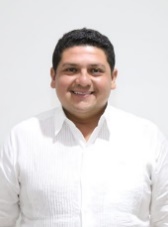 DIP. VICTOR MERARI SANCHEZ ROCAVICEPRESIDENTE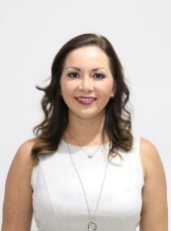 DIP. LIZZETE JANICE ESCOBEDO SALAZARsecretariA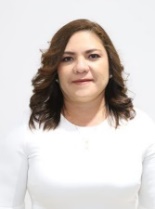 C. ROSA ADRIANA DÍAZ LIZAMASECRETARIA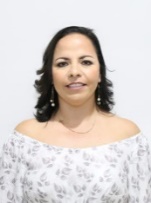 DIP. LILA ROSA FRÍAS CASTILLOVOCAL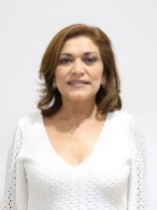 DIP. MIRTHEA DEL ROSARIO ARJONA MARTINVOCAL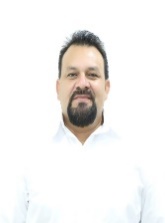 DIP. WARNEL MAY ESCOBARVOCAL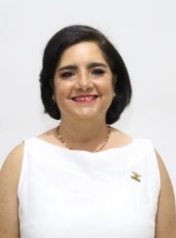 DIP. MARÍA MILAGROS ROMERO BASTARRACHEAEsta hoja de firmas pertenece al Dictamen con proyecto de decreto por el que se aprueban 51 leyes de ingresos municipales correspondientes al ejercicio fiscal 2021.Esta hoja de firmas pertenece al Dictamen con proyecto de decreto por el que se aprueban 51 leyes de ingresos municipales correspondientes al ejercicio fiscal 2021.Esta hoja de firmas pertenece al Dictamen con proyecto de decreto por el que se aprueban 51 leyes de ingresos municipales correspondientes al ejercicio fiscal 2021.Esta hoja de firmas pertenece al Dictamen con proyecto de decreto por el que se aprueban 51 leyes de ingresos municipales correspondientes al ejercicio fiscal 2021.CARGOnombreVOTO A FAVORVOTO EN CONTRAVOCAL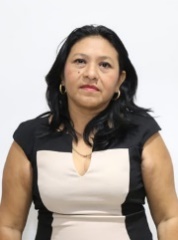 C. LETICIA GABRIELA EUAN MISVOCAL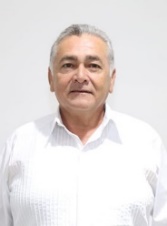 DIP. MARCOS NICOLÀS RODRIGUEZ RUZEsta hoja de firmas pertenece al Dictamen con proyecto de decreto por el que se aprueban 51 leyes de ingresos municipales correspondientes al ejercicio fiscal 2021.   Esta hoja de firmas pertenece al Dictamen con proyecto de decreto por el que se aprueban 51 leyes de ingresos municipales correspondientes al ejercicio fiscal 2021.   Esta hoja de firmas pertenece al Dictamen con proyecto de decreto por el que se aprueban 51 leyes de ingresos municipales correspondientes al ejercicio fiscal 2021.   Esta hoja de firmas pertenece al Dictamen con proyecto de decreto por el que se aprueban 51 leyes de ingresos municipales correspondientes al ejercicio fiscal 2021.   